SUPPLEMENTARY GAZETTE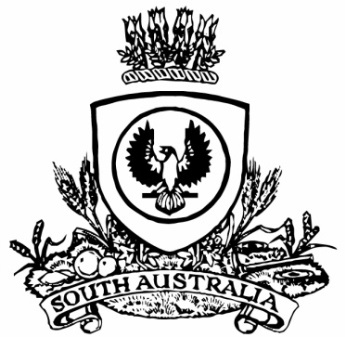 THE SOUTH AUSTRALIANGOVERNMENT GAZETTEPublished by AuthorityAdelaide, Friday, 26 August 2022ContentsRules of CourtJoint Criminal Rules 2022—Part 1	2750Rules of CourtSupreme Court Act 1935District Court Act 1991Magistrates Court Act 1991South AustraliaJoint Criminal Rules 2022In accordance with the Supreme Court Act 1935, the District Court Act 1991 and the Magistrates Court Act 1991, and all other enabling powers, the Joint Criminal Rules 2022 set out in the Schedule below have been made –•	as rules of the Supreme Court by 3 or more Judges of the Supreme Court; and•	as rules of the District Court by the Chief Judge and 2 or more other Judges of that Court; and•	as rules of the Magistrates Court by the Chief Magistrate and 2 or more other Magistrates; and•	as rules of the Environment, Resources and Development Court by the Senior Judge and 1 other Judge; and•	as rules of the Youth Court by the Judge and the magistrates who are members of the principal judiciary of the of that Court,and such rules will apply to and in relation to the Court in accordance with their terms.Dated this 16th day of August 2022.Chief Justice KourakisChief Judge EvansChief Magistrate HribalSenior Judge EvansJudge Eldridge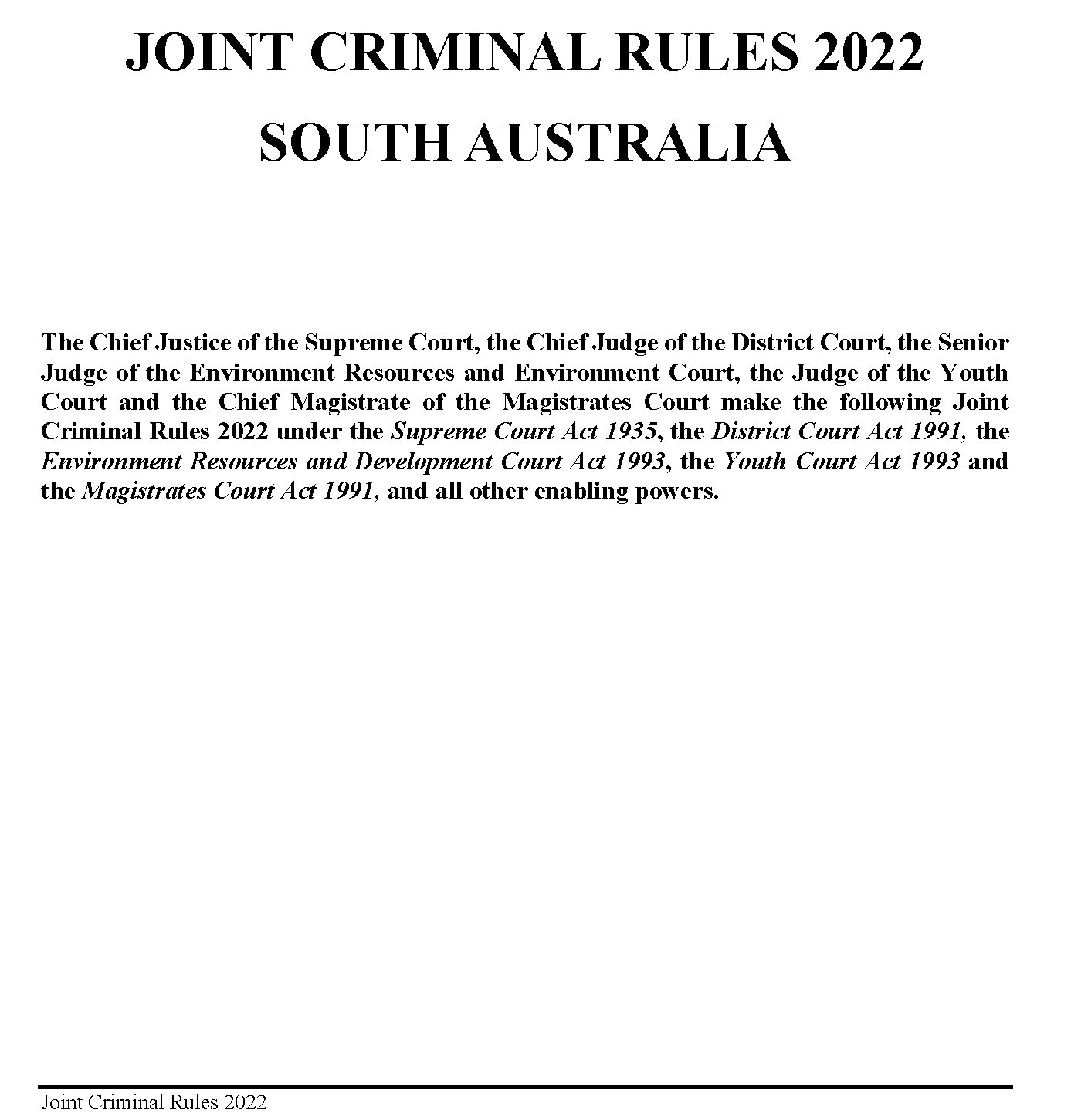 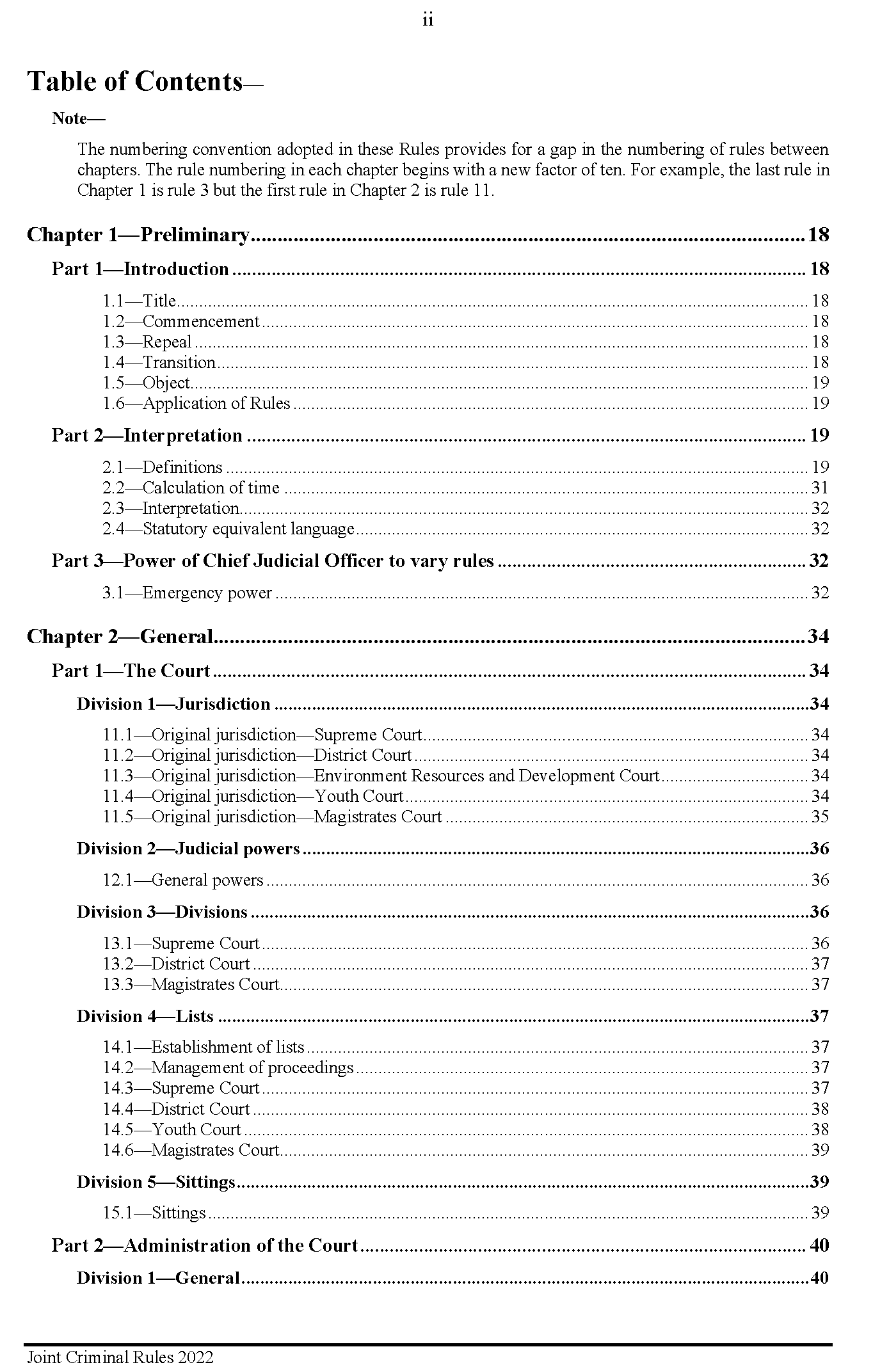 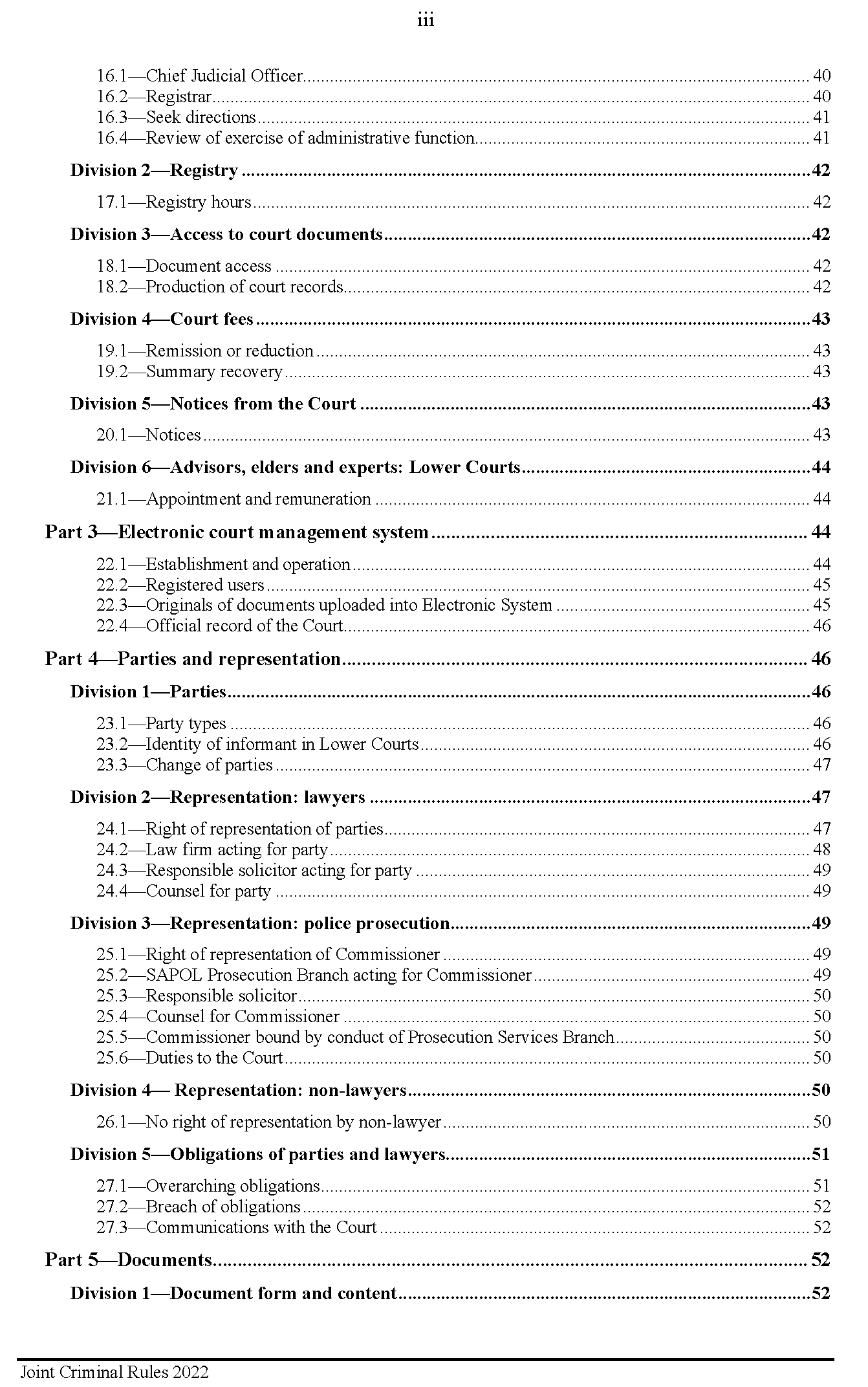 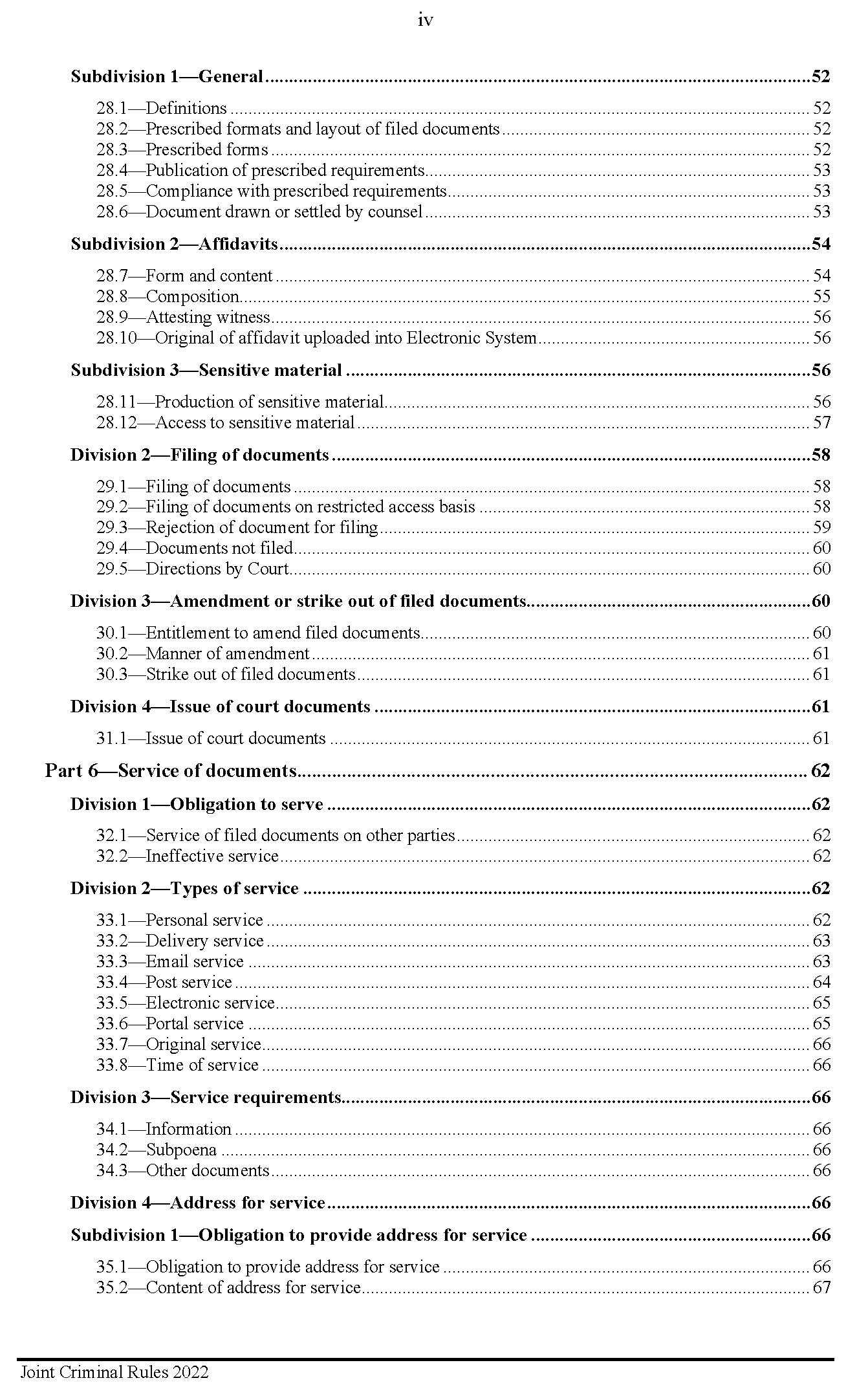 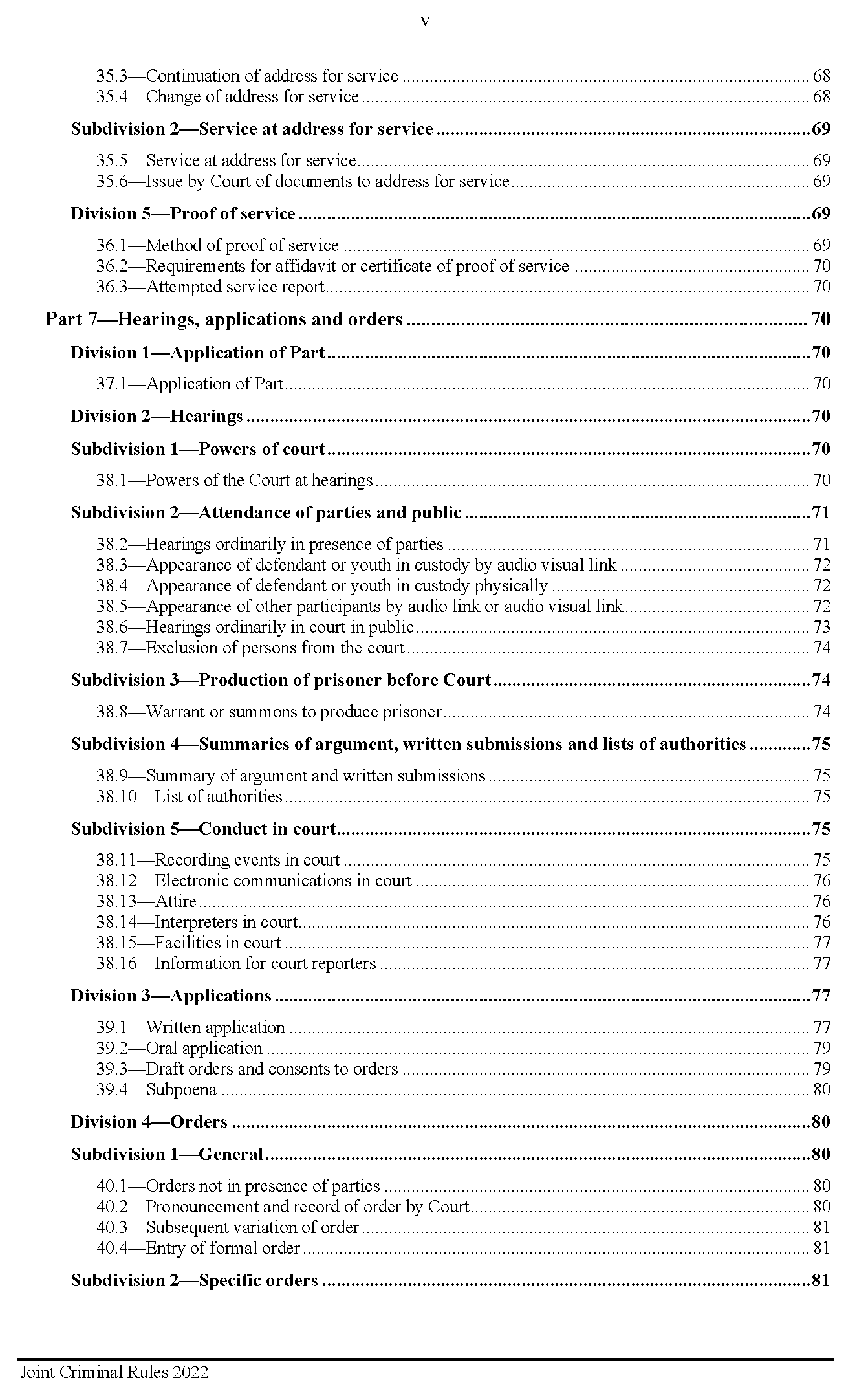 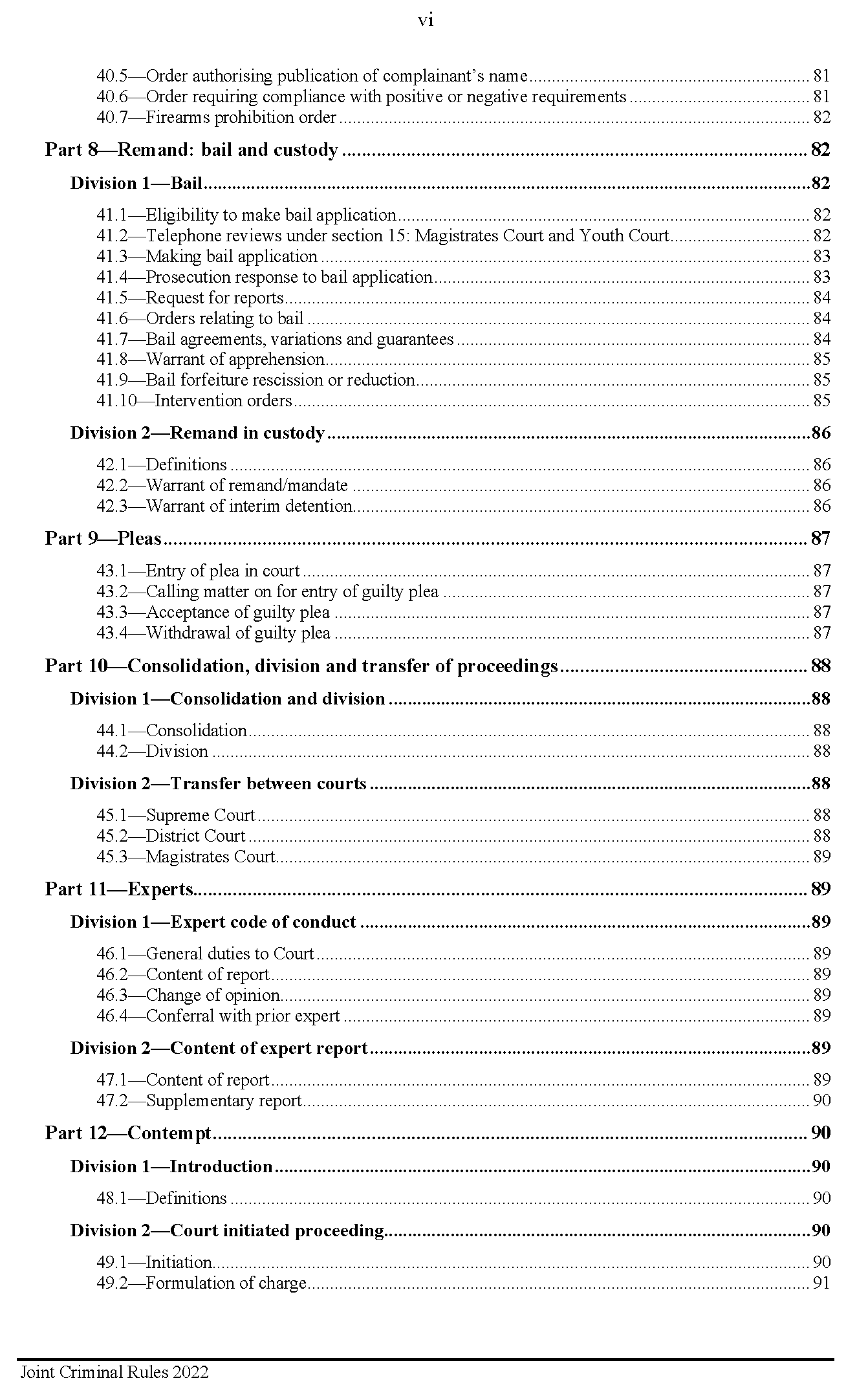 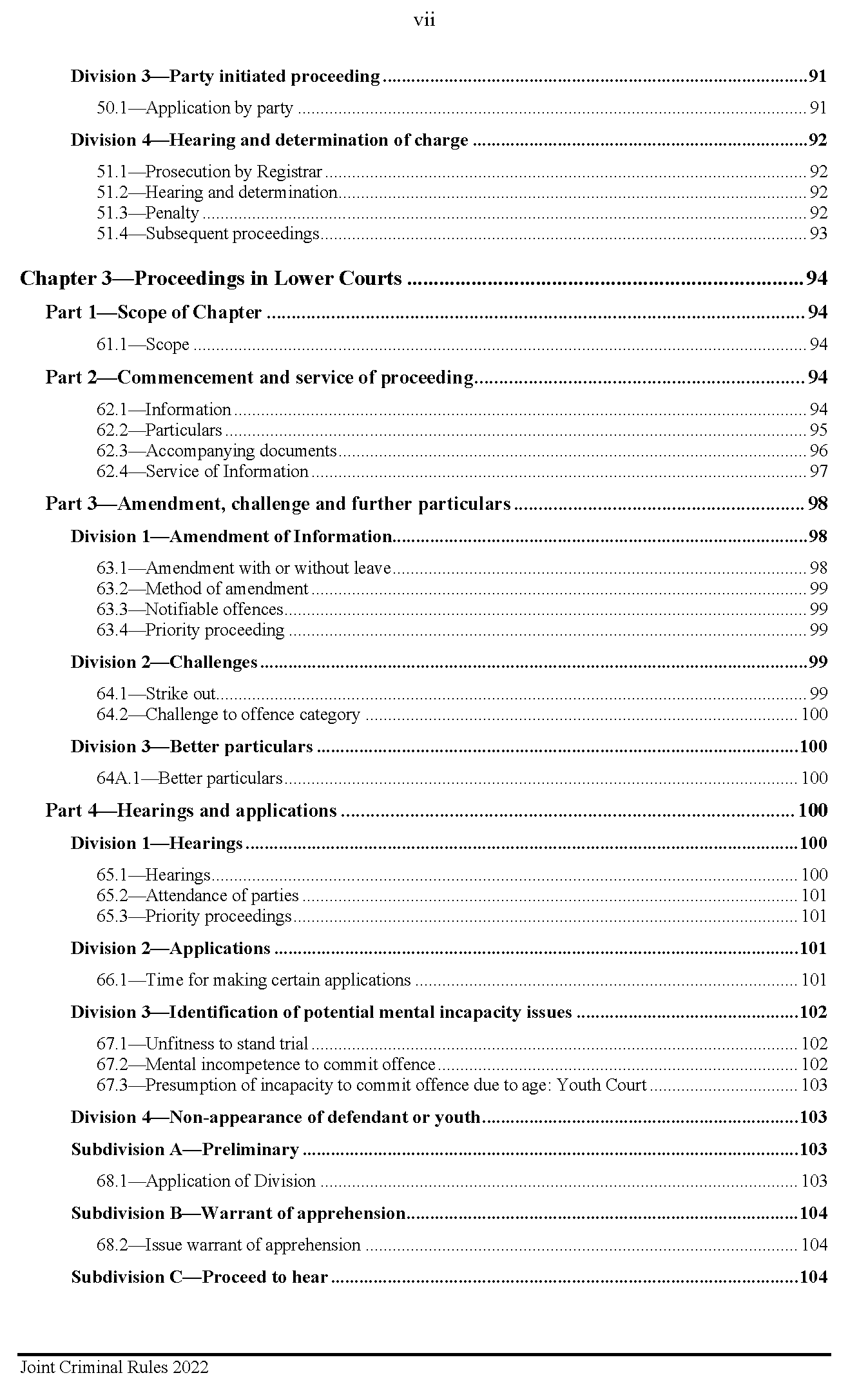 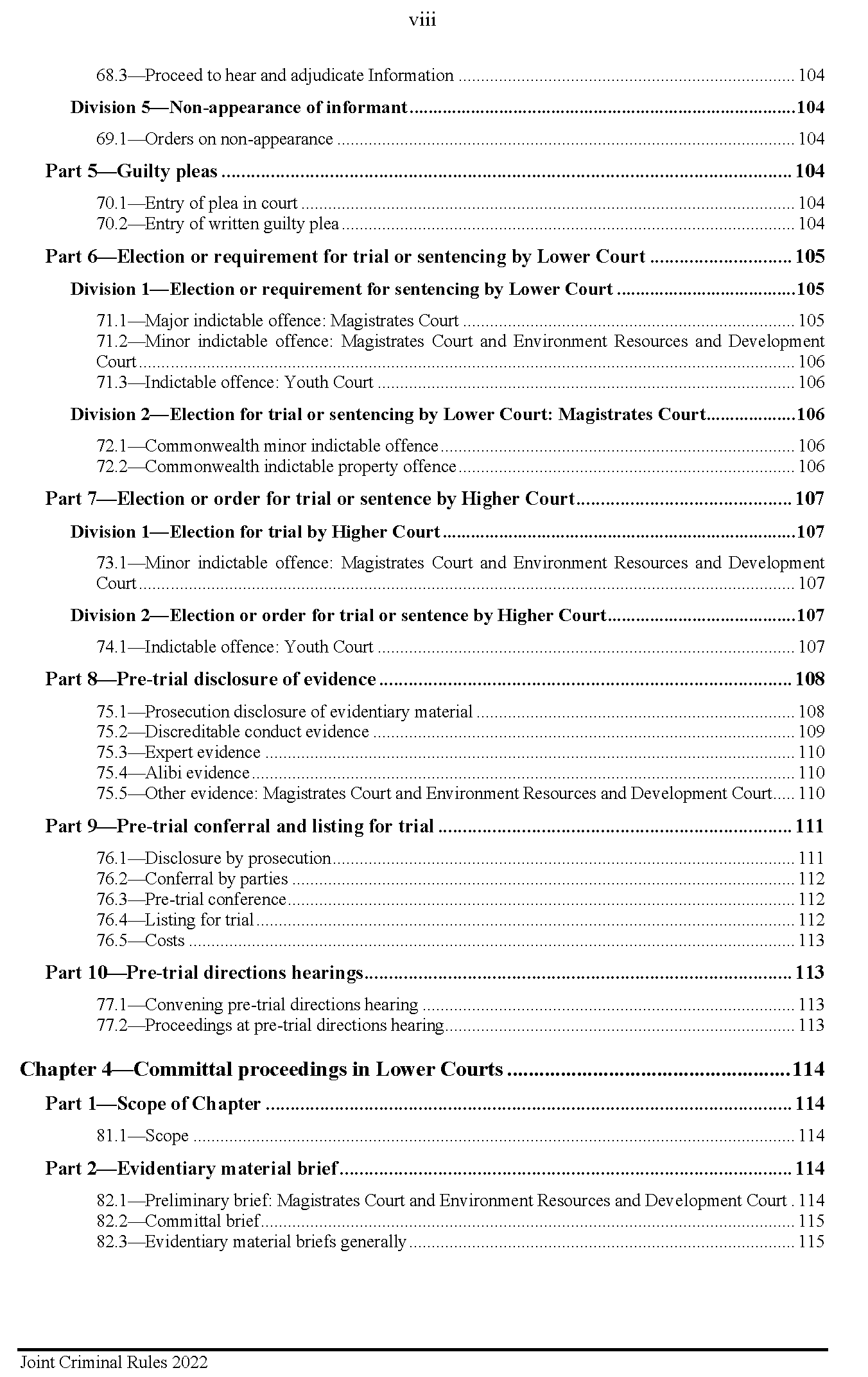 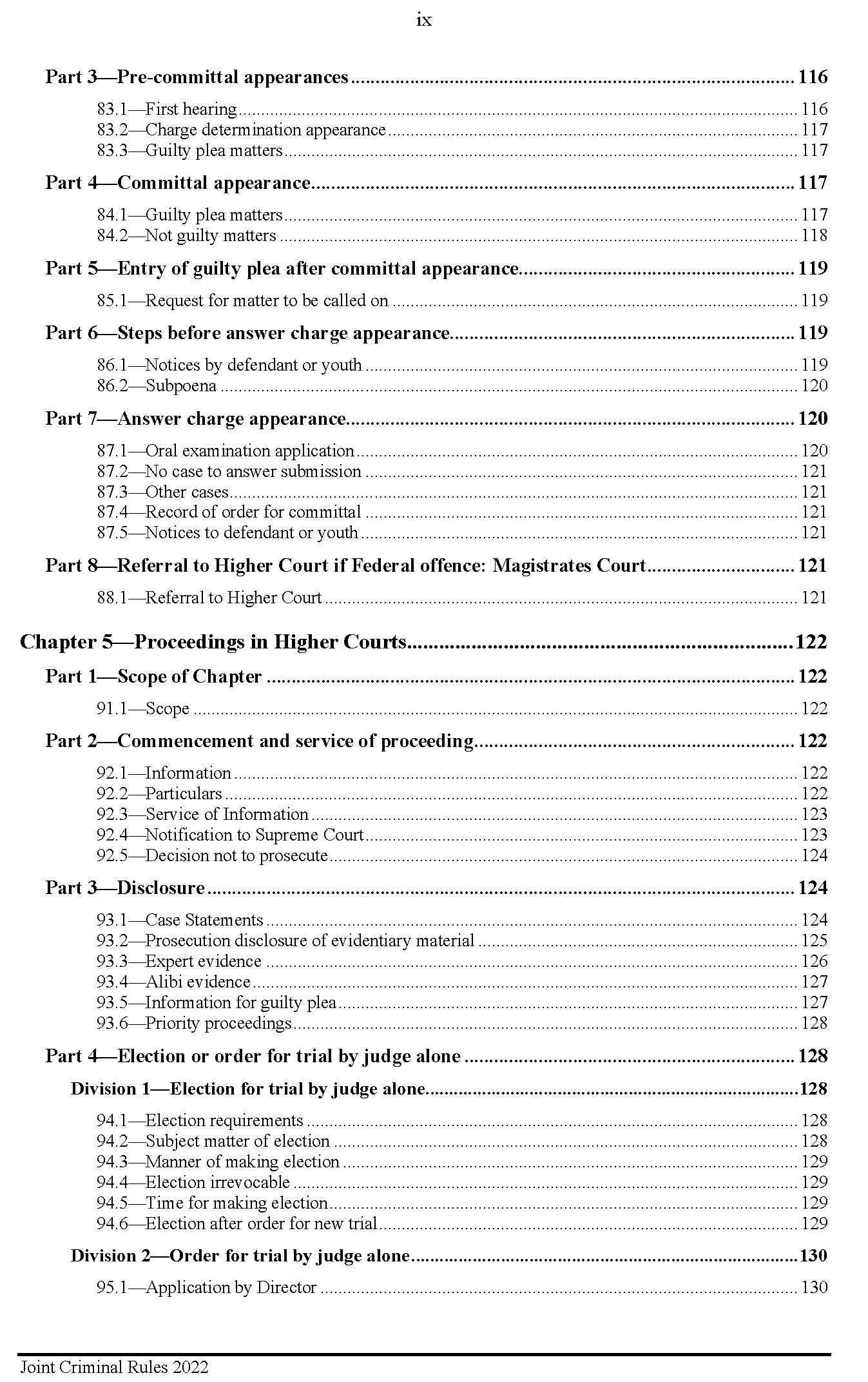 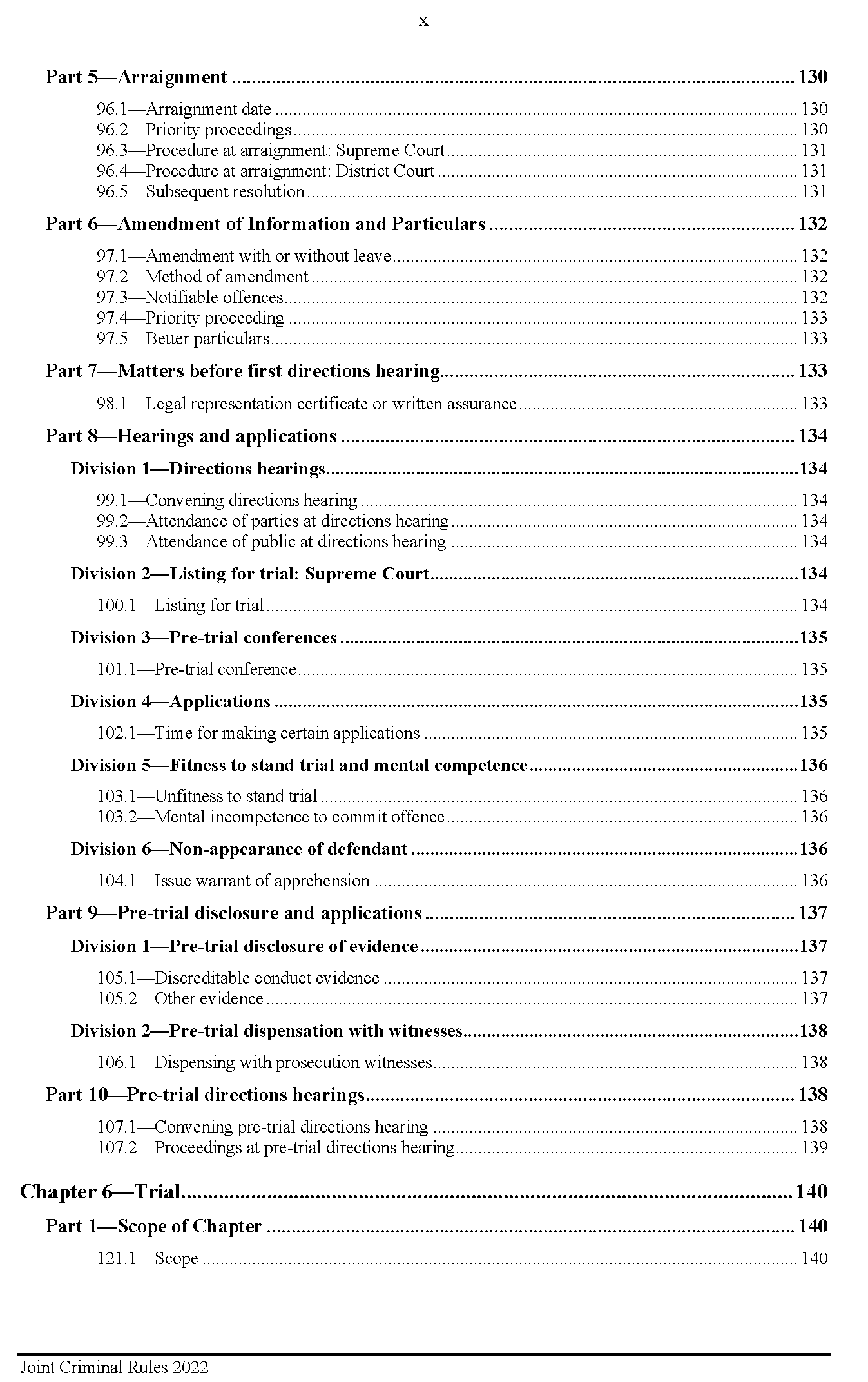 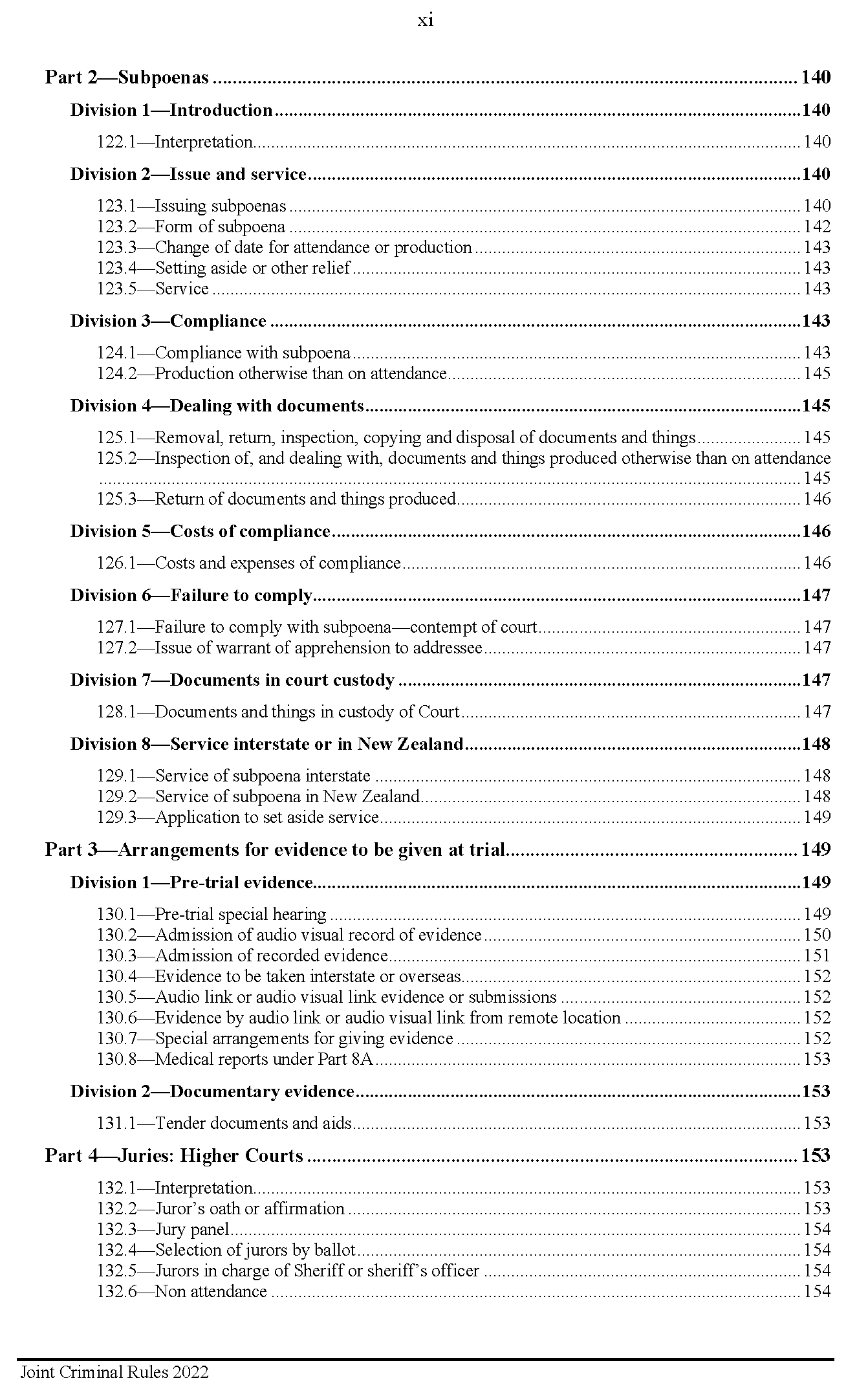 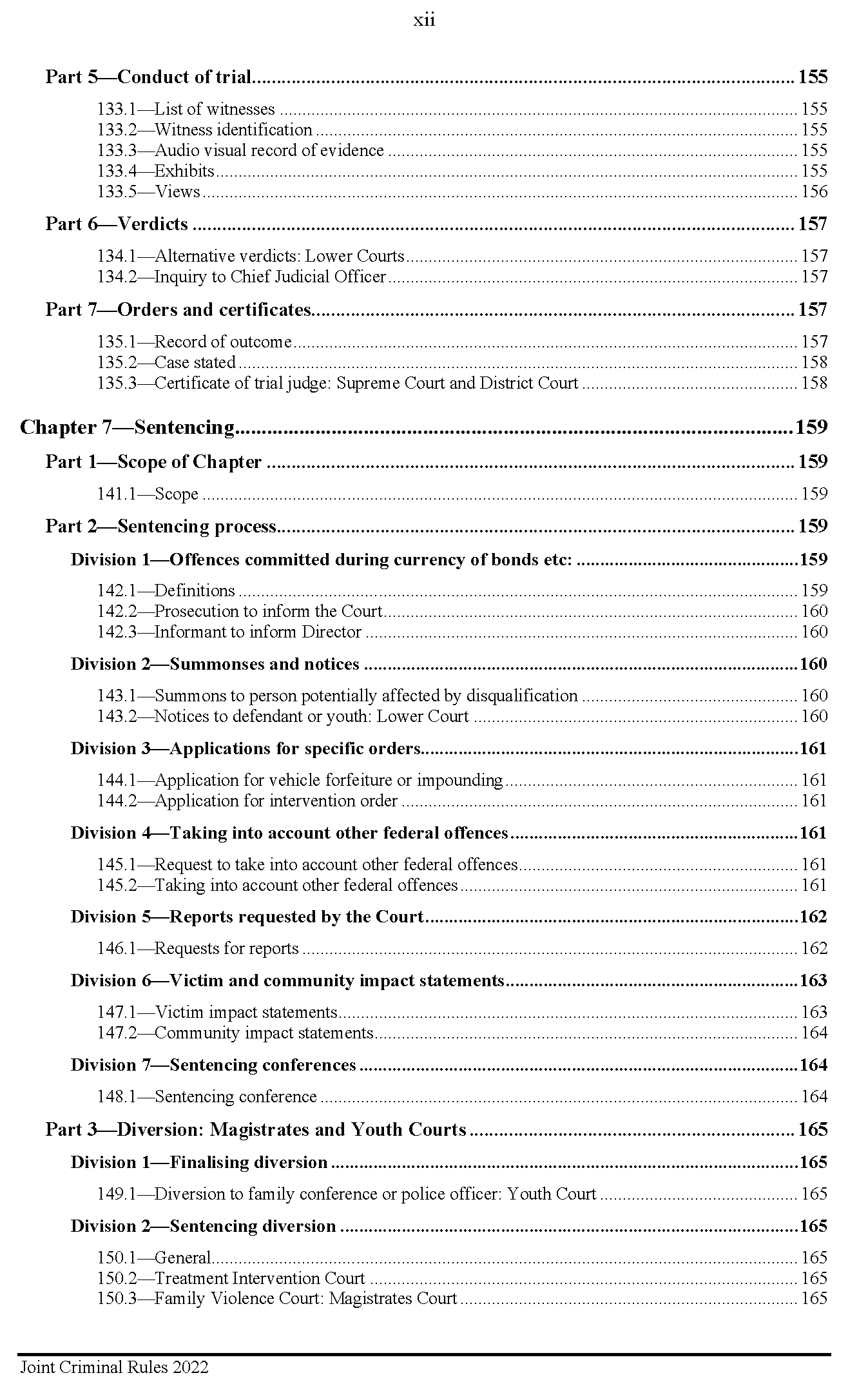 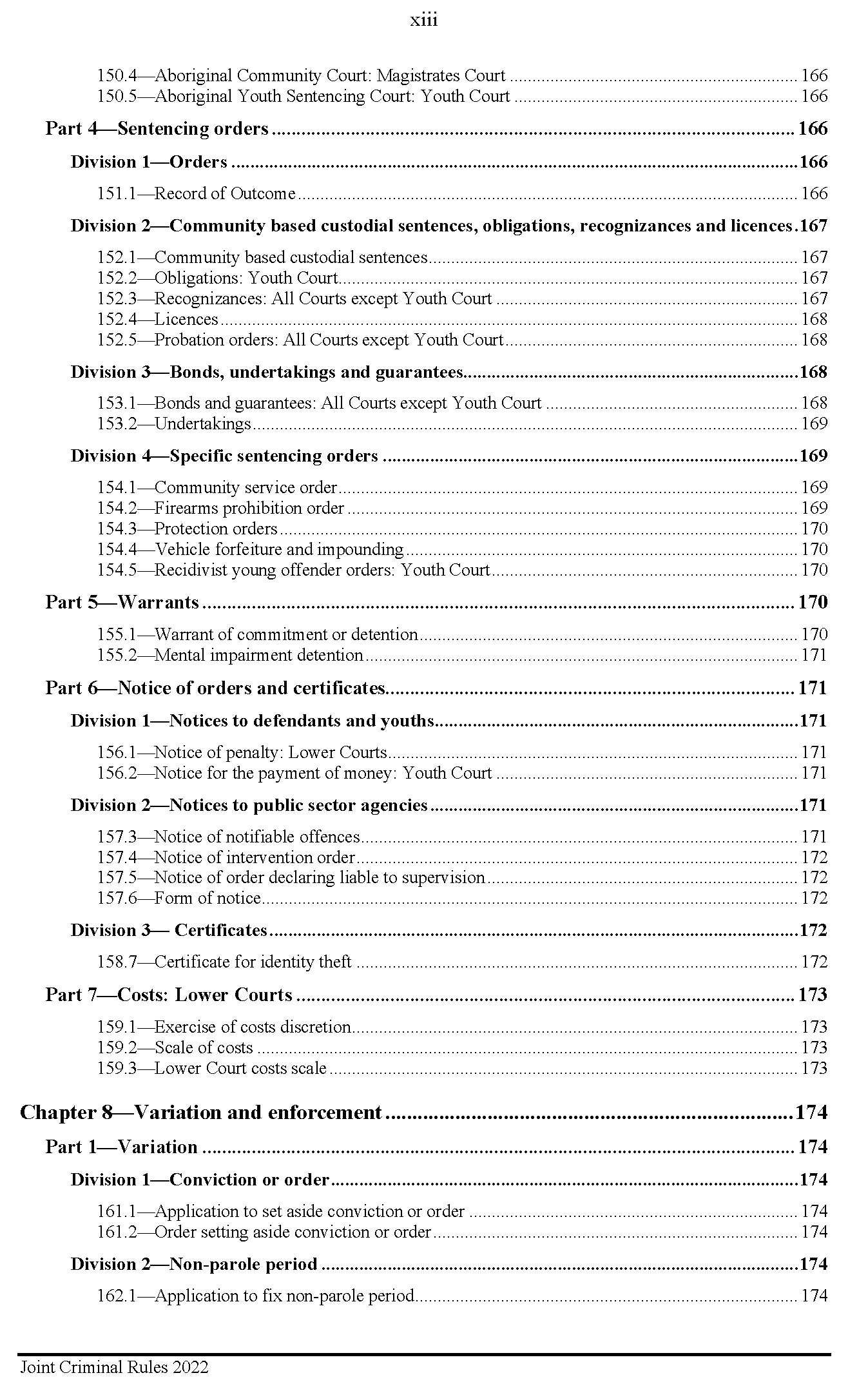 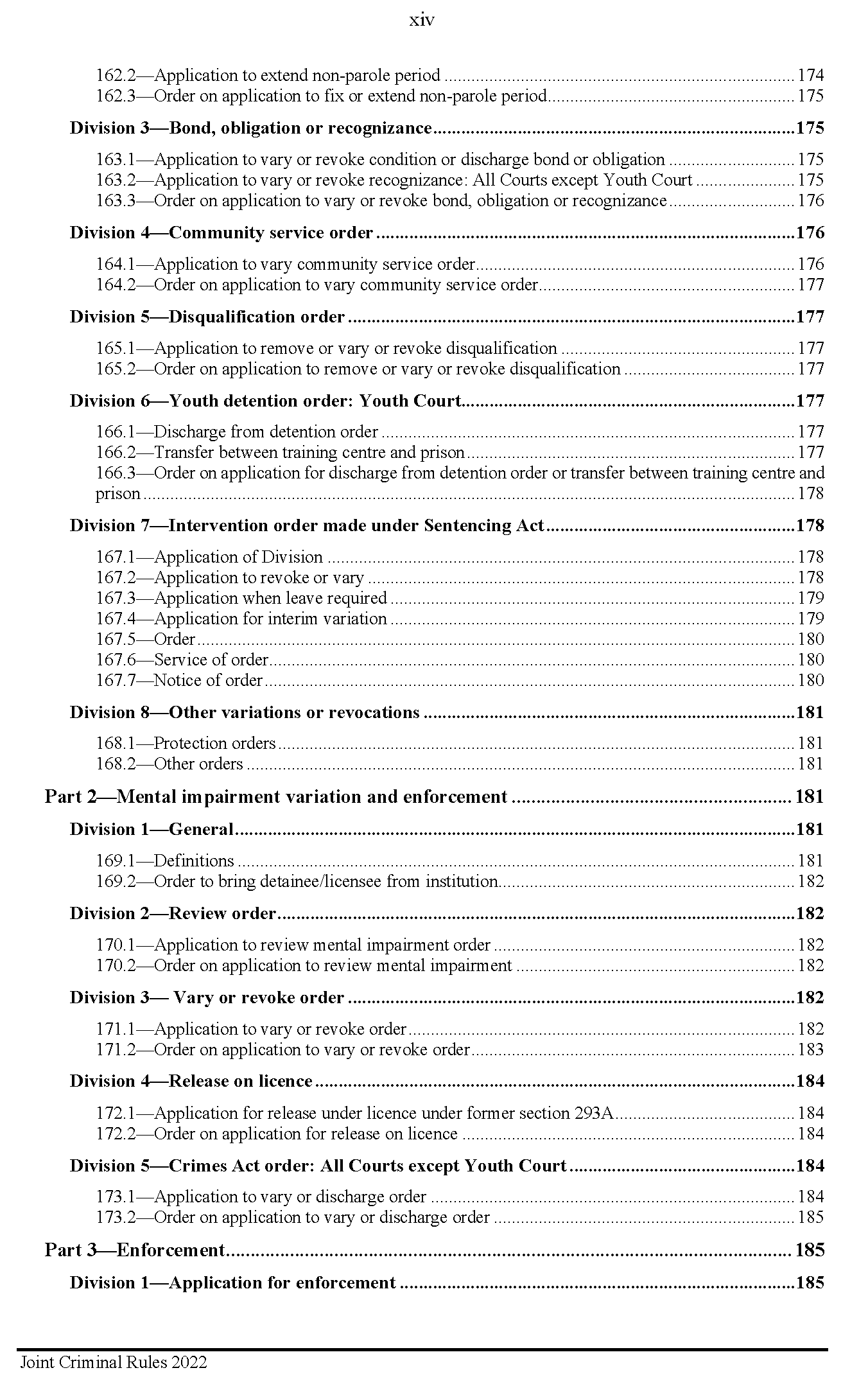 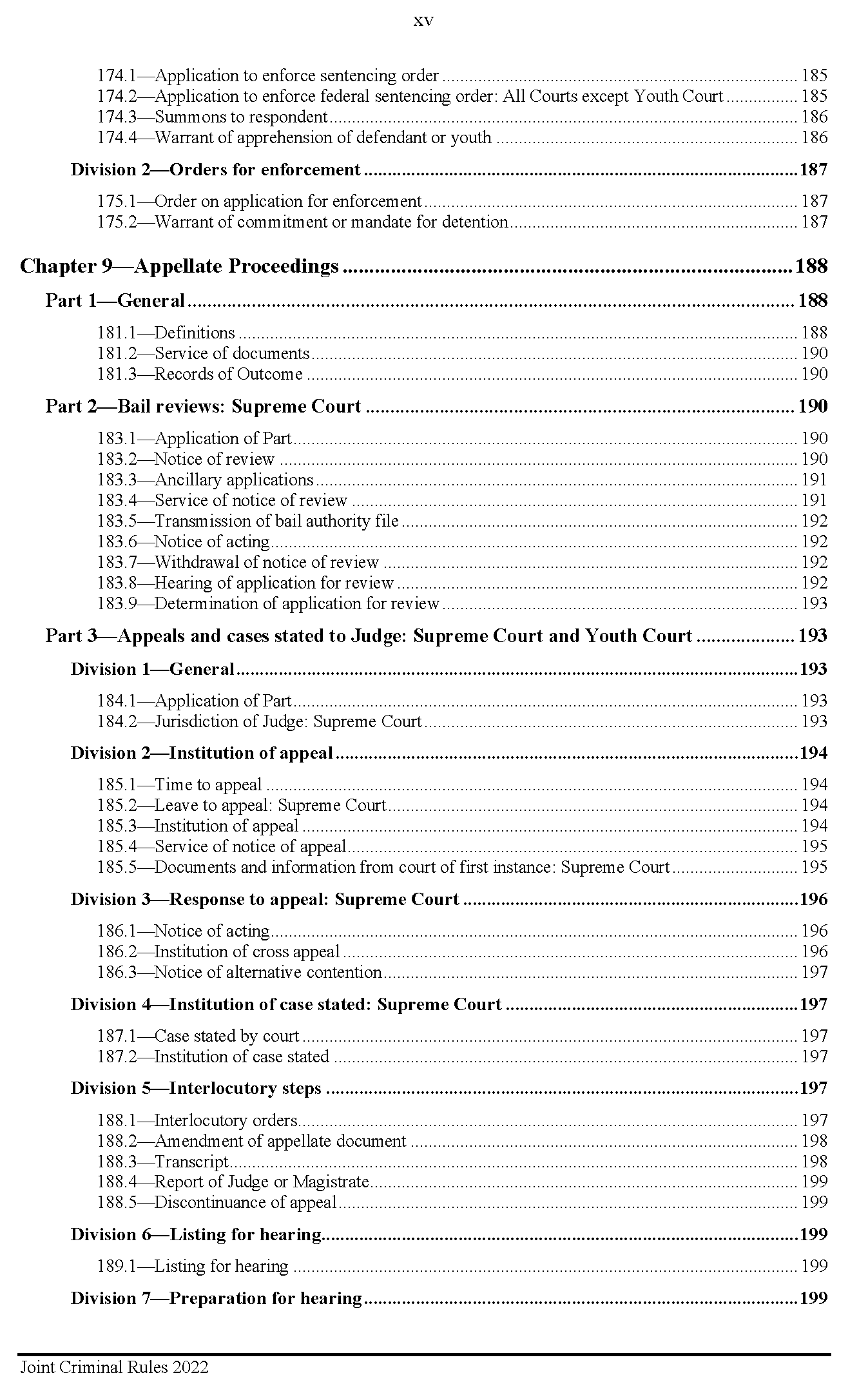 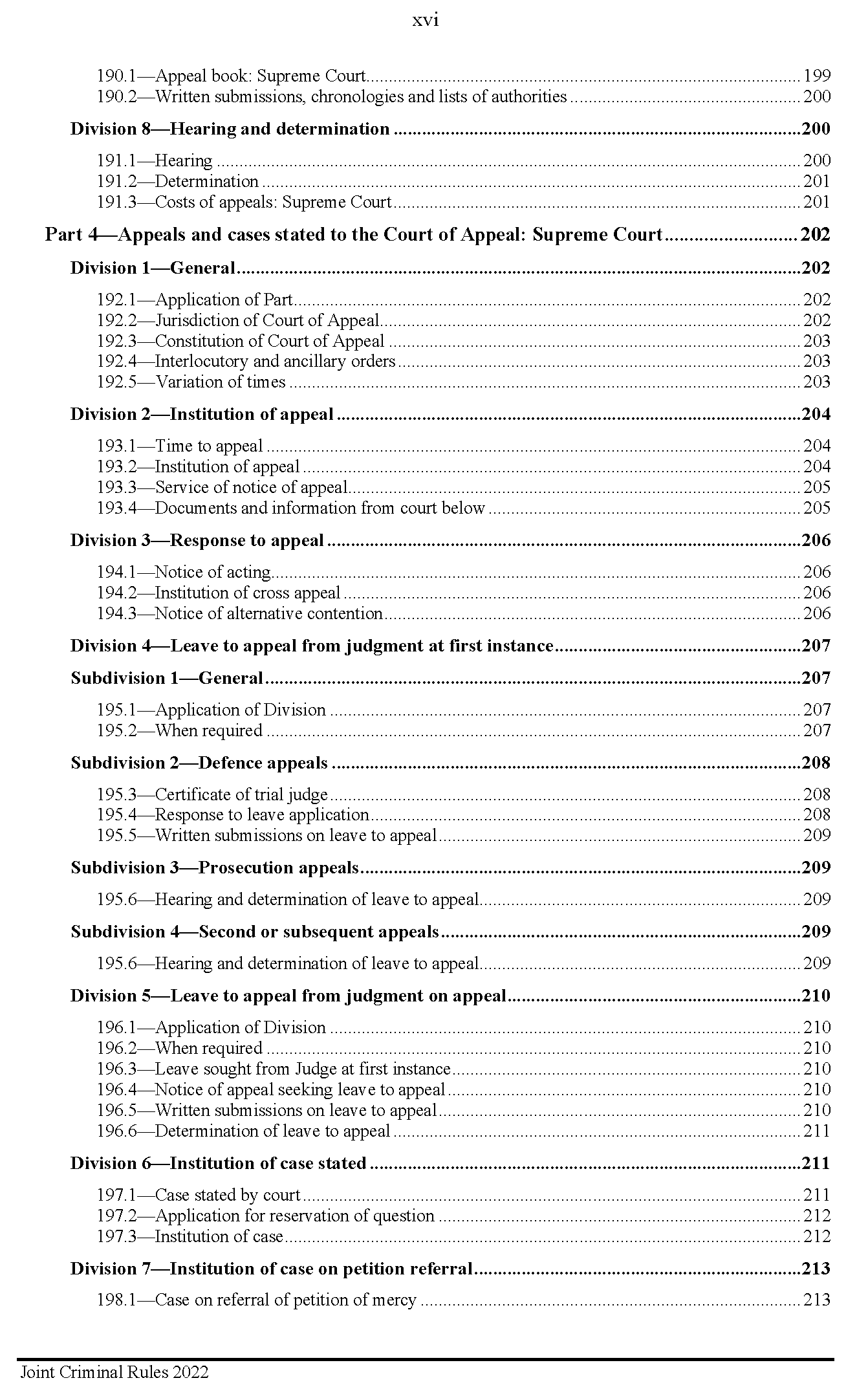 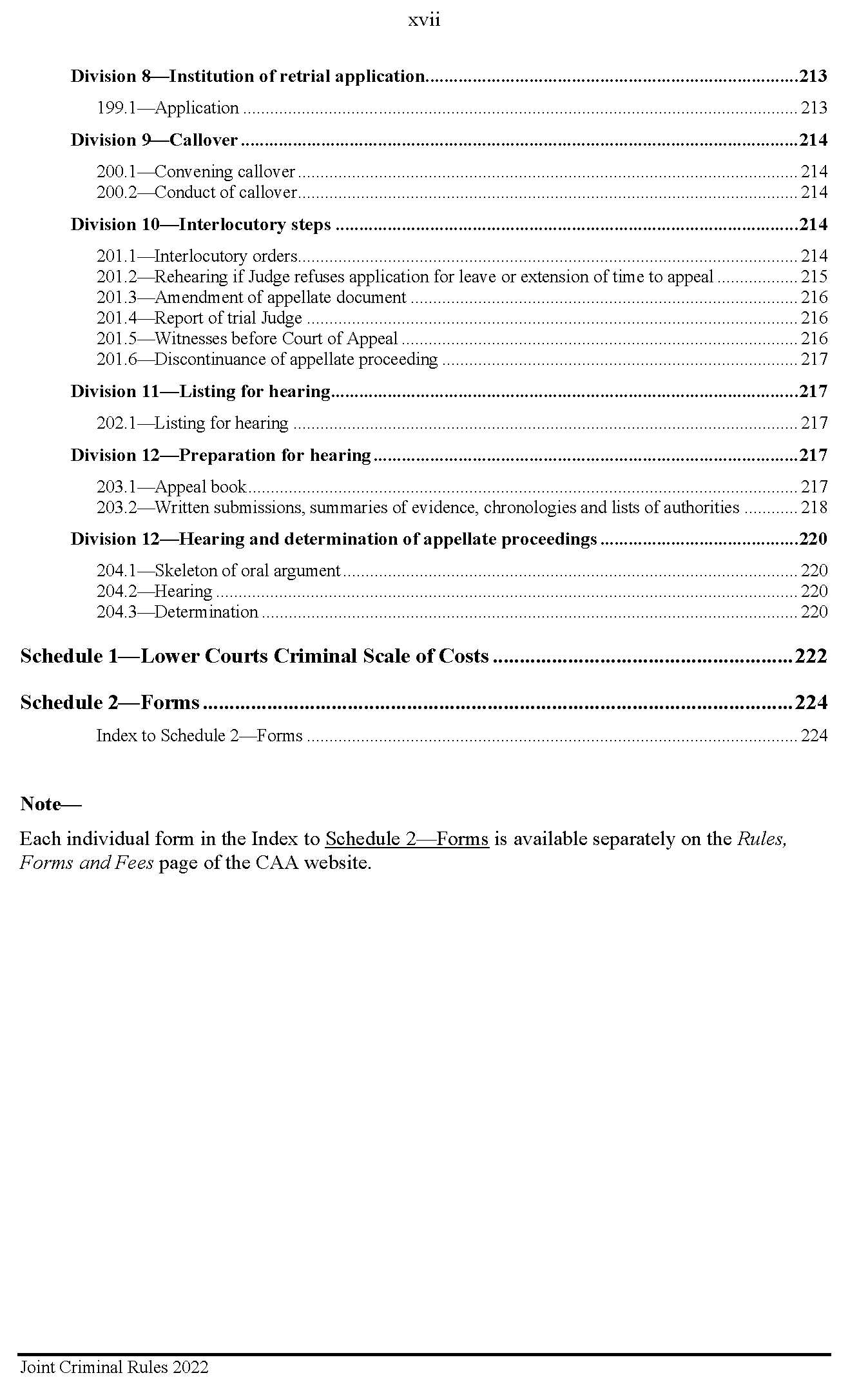 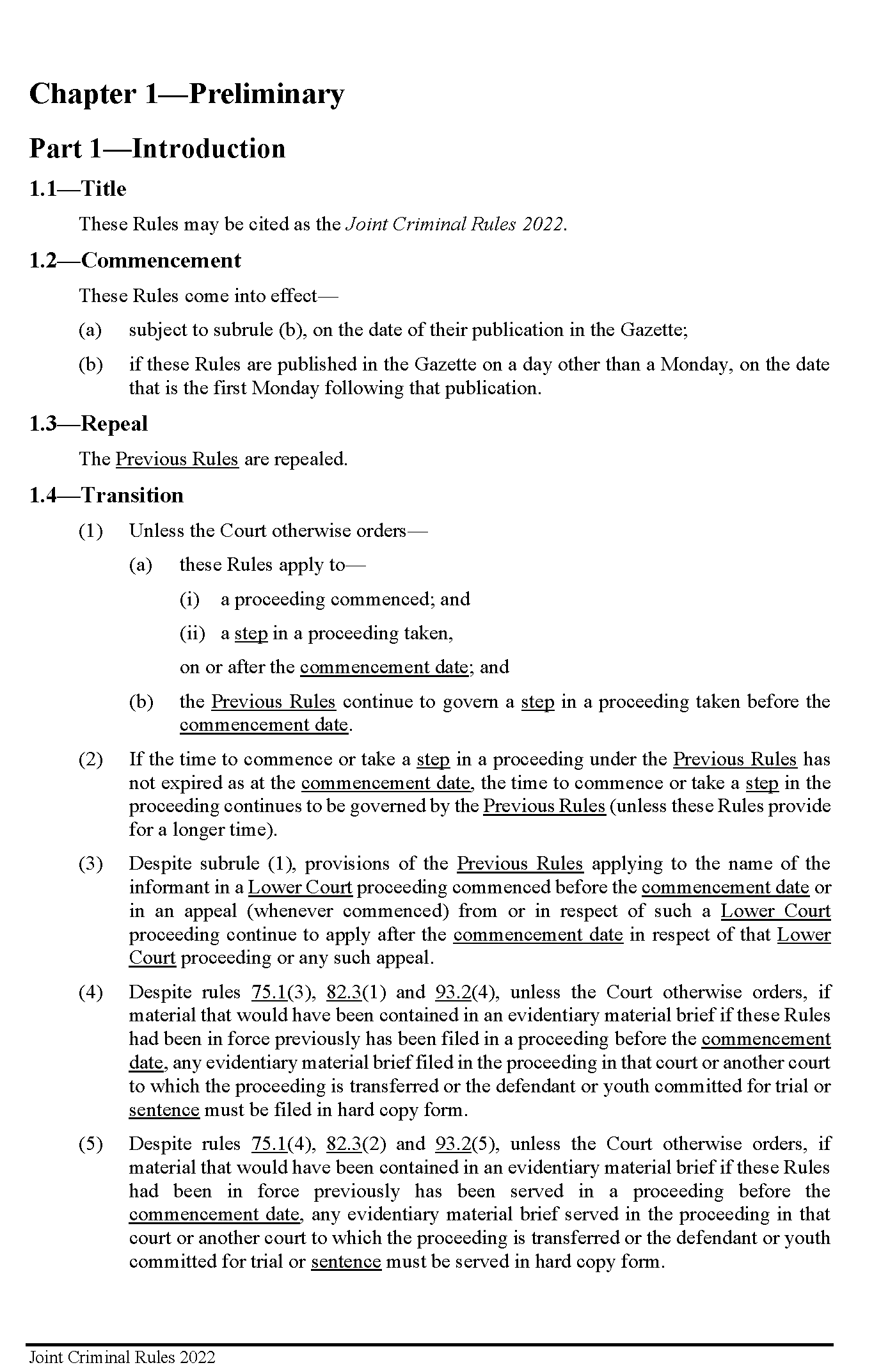 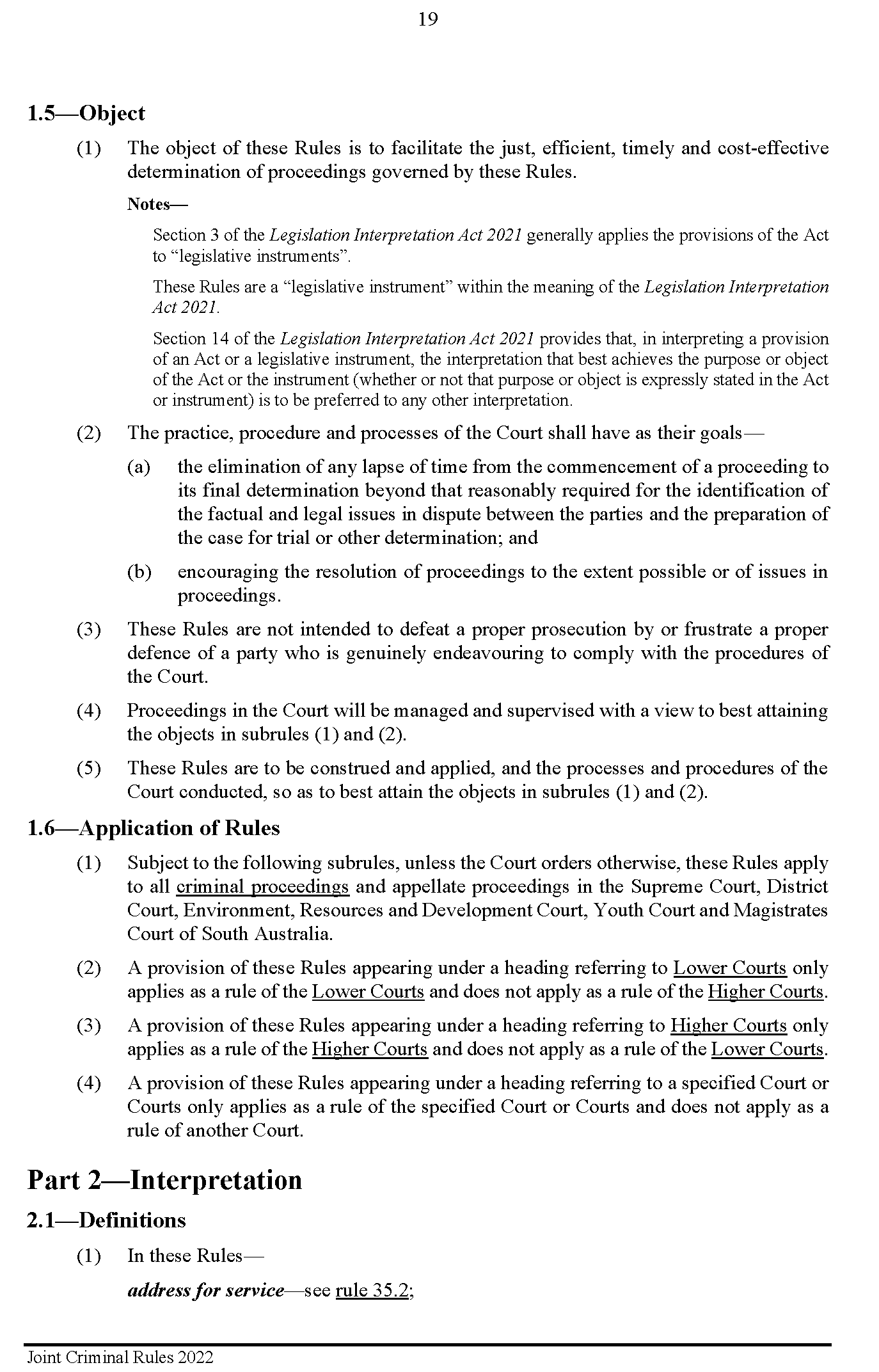 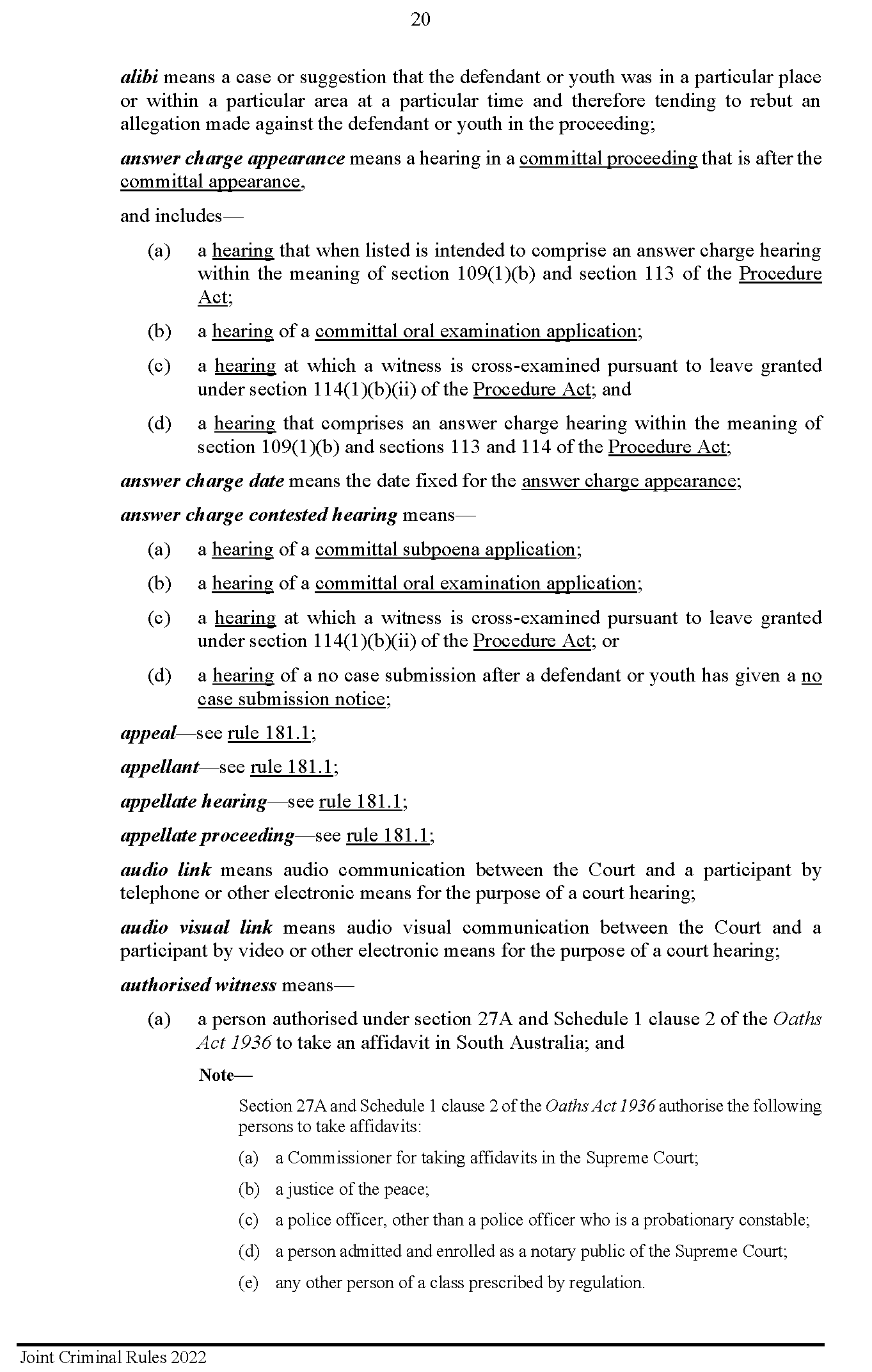 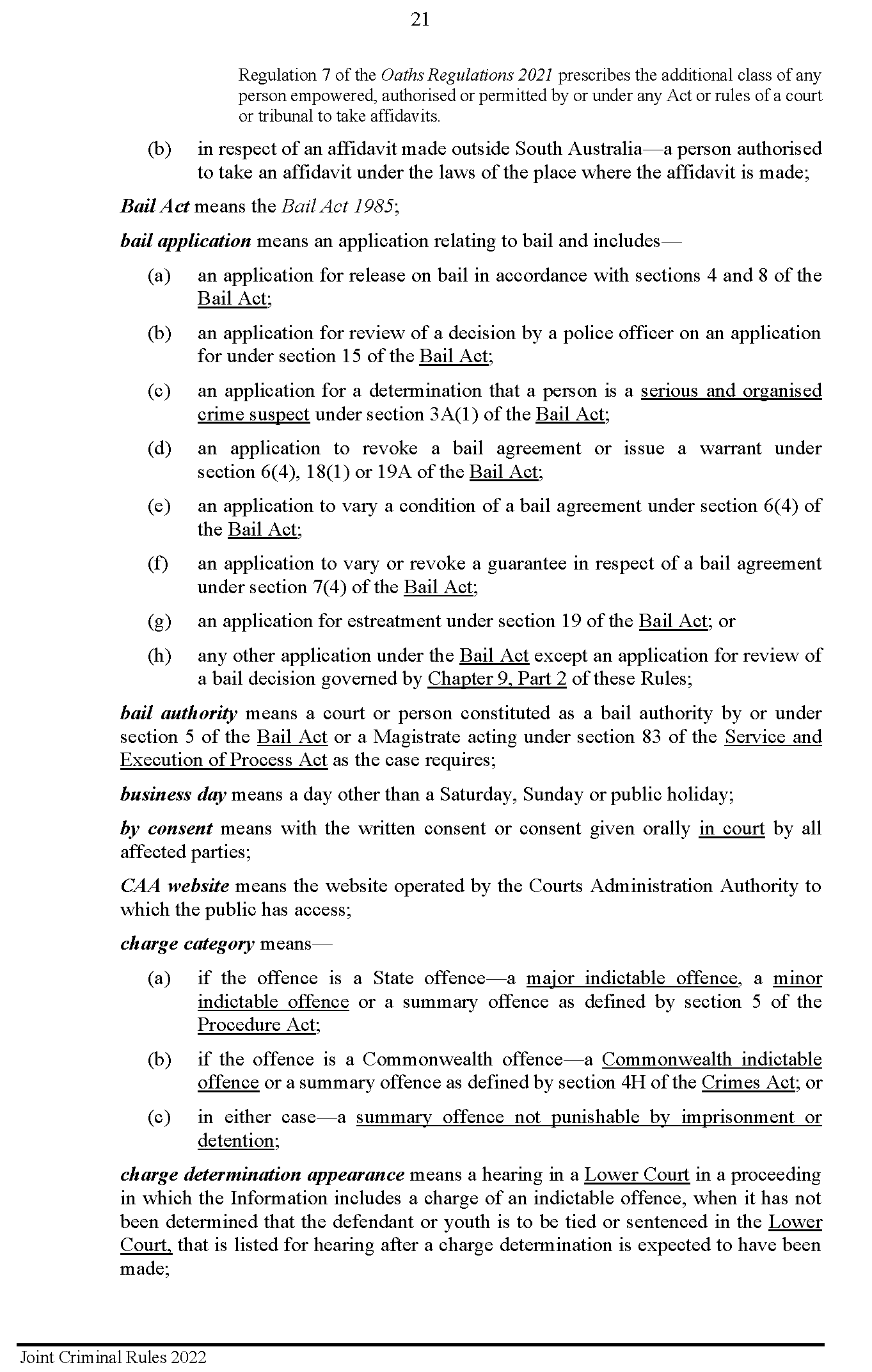 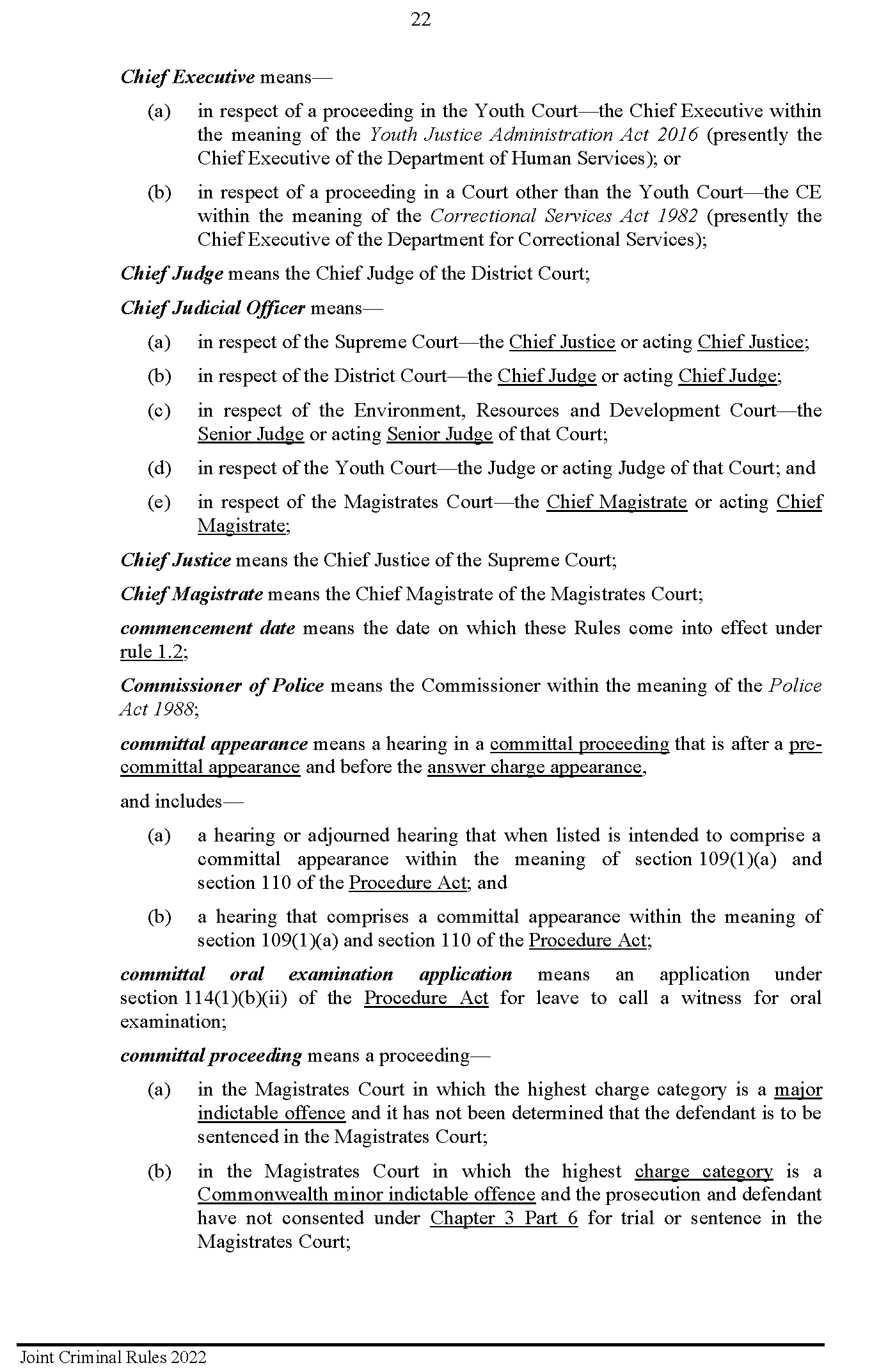 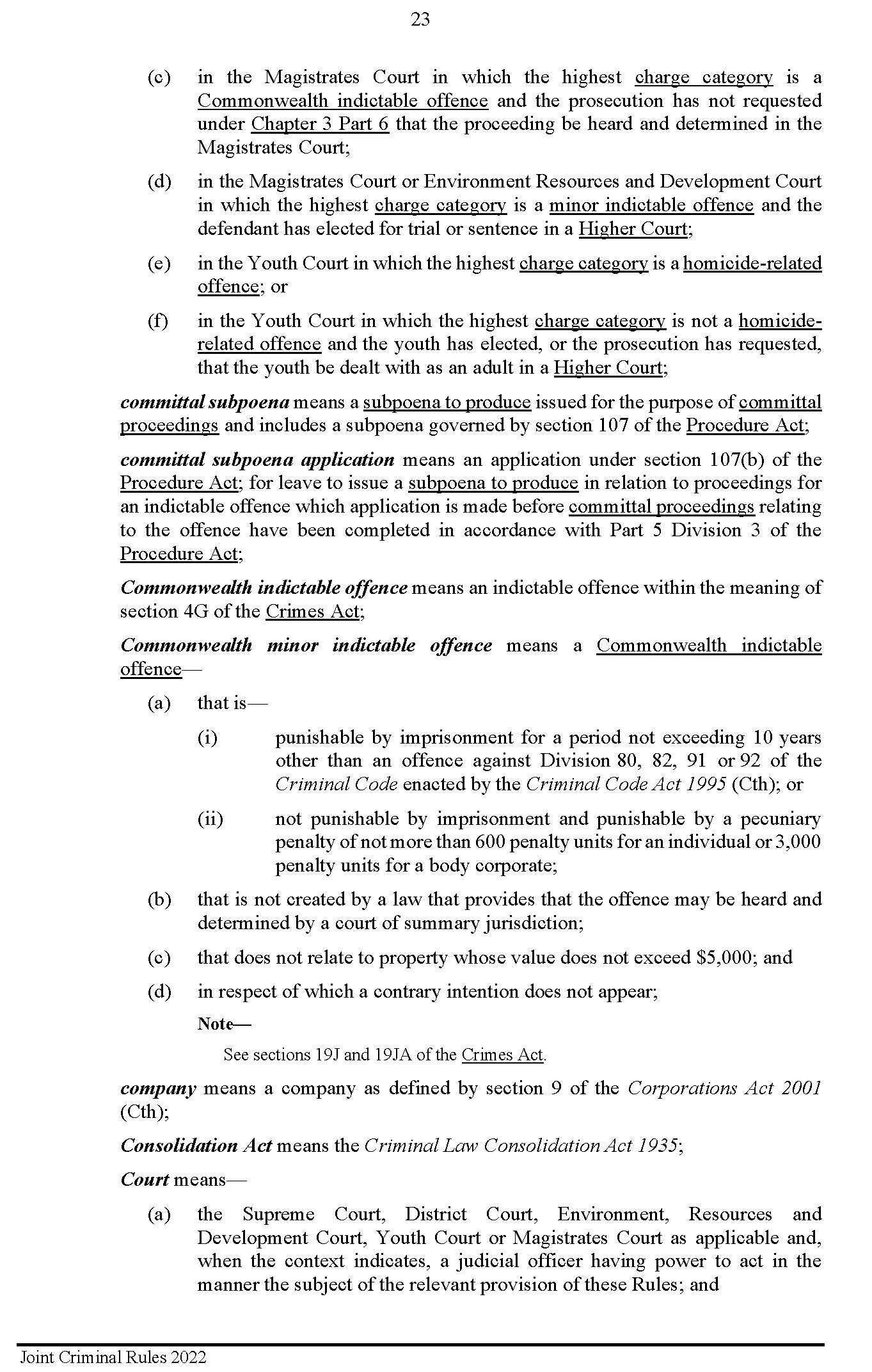 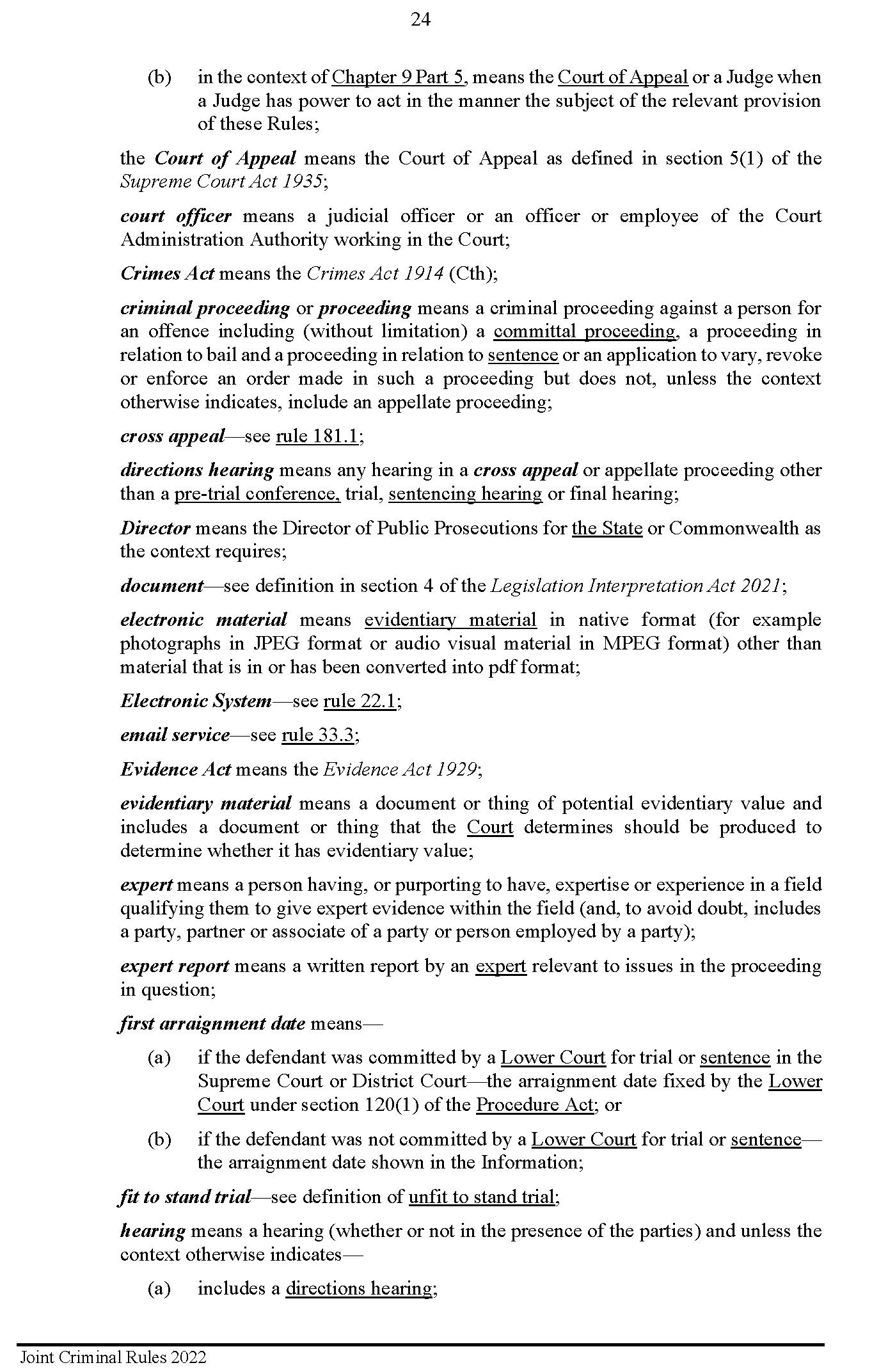 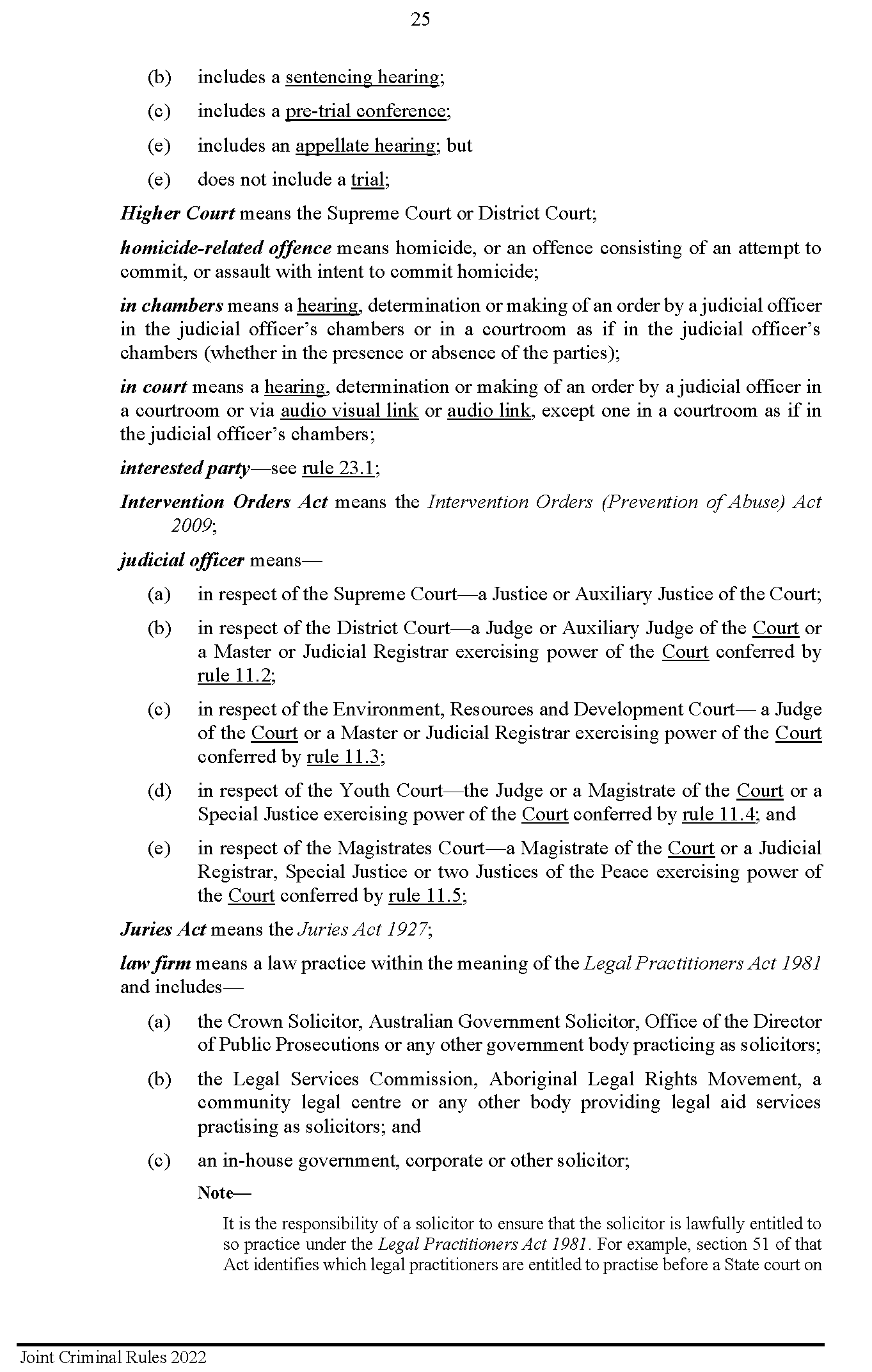 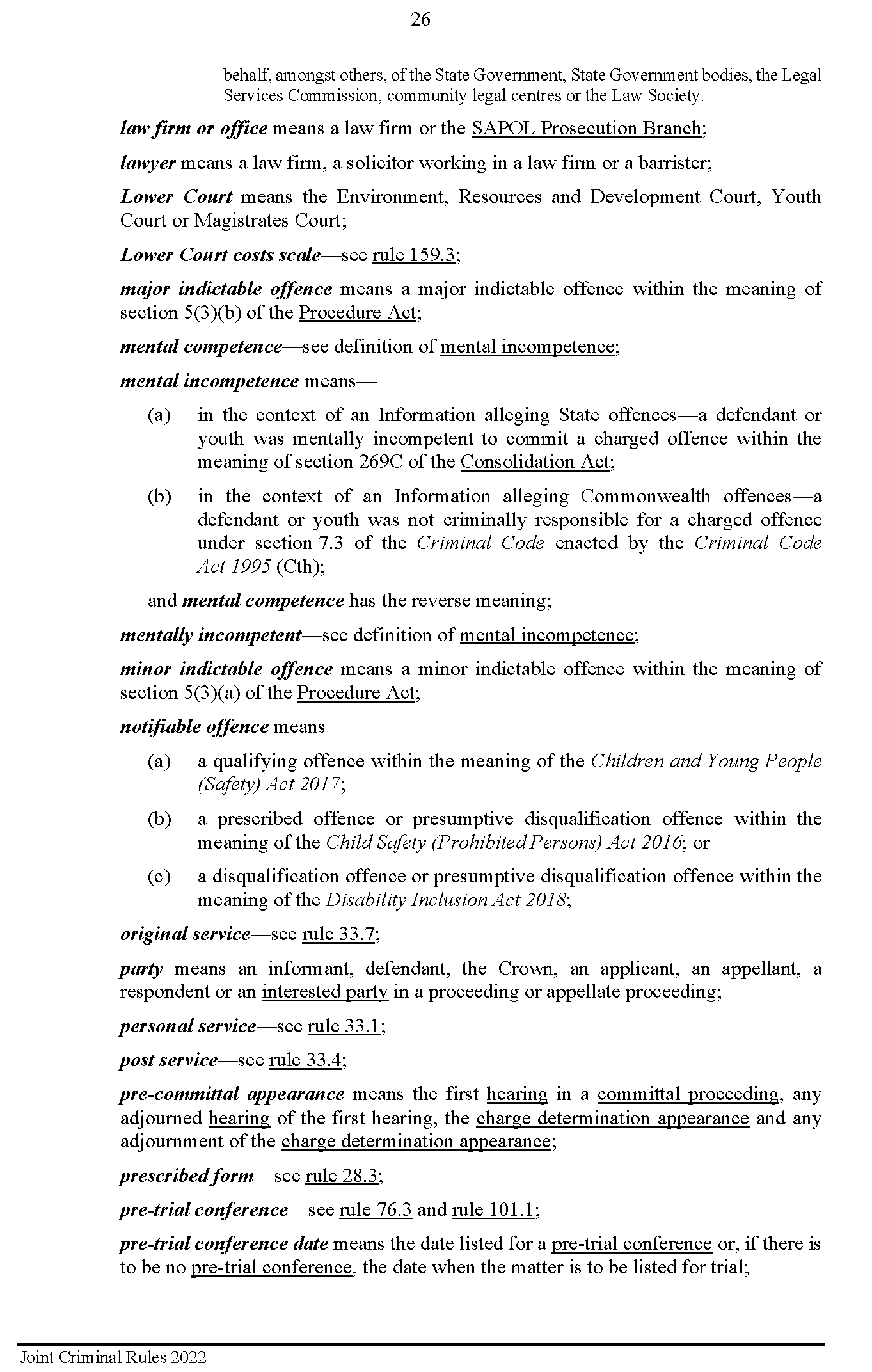 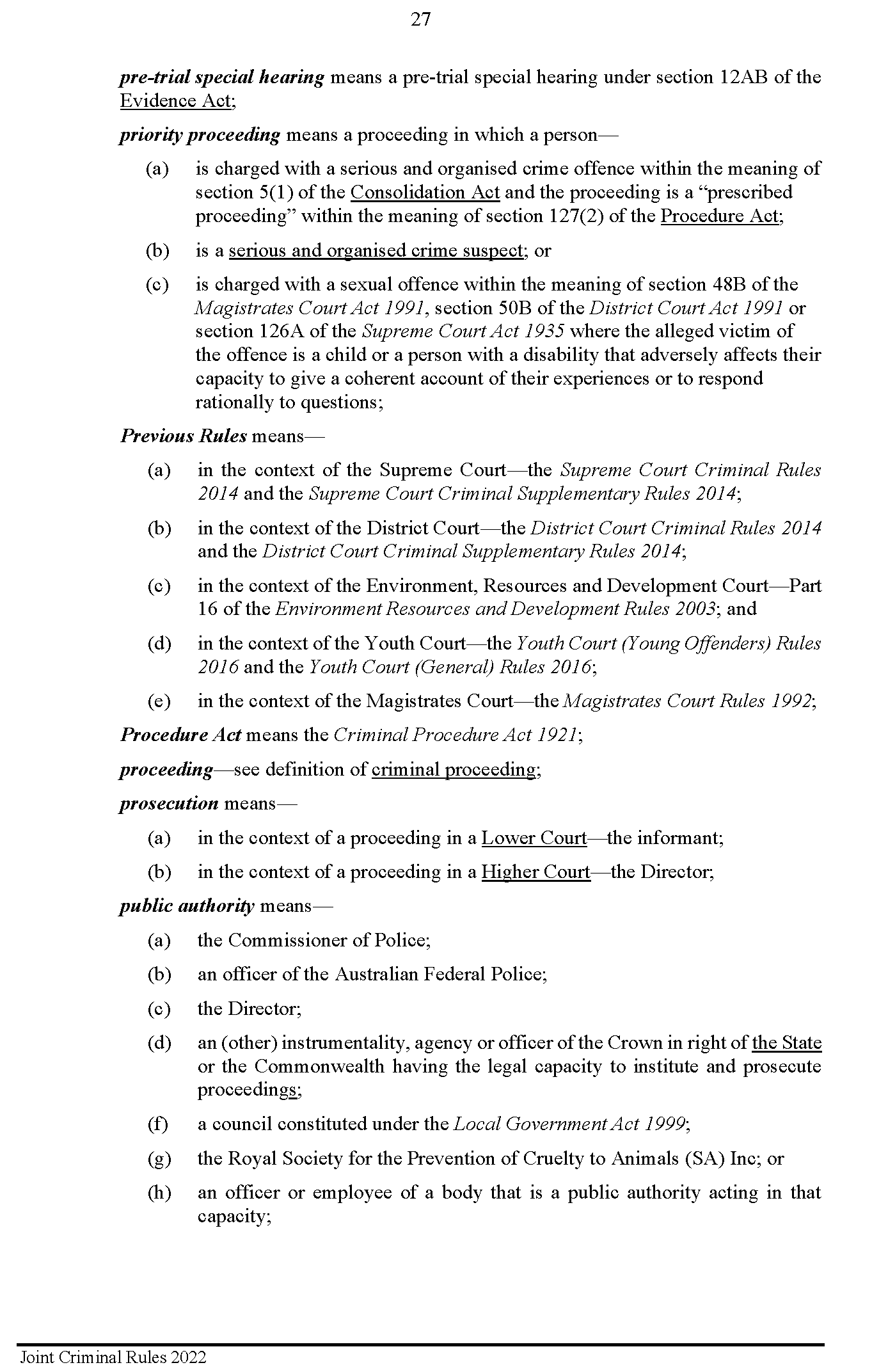 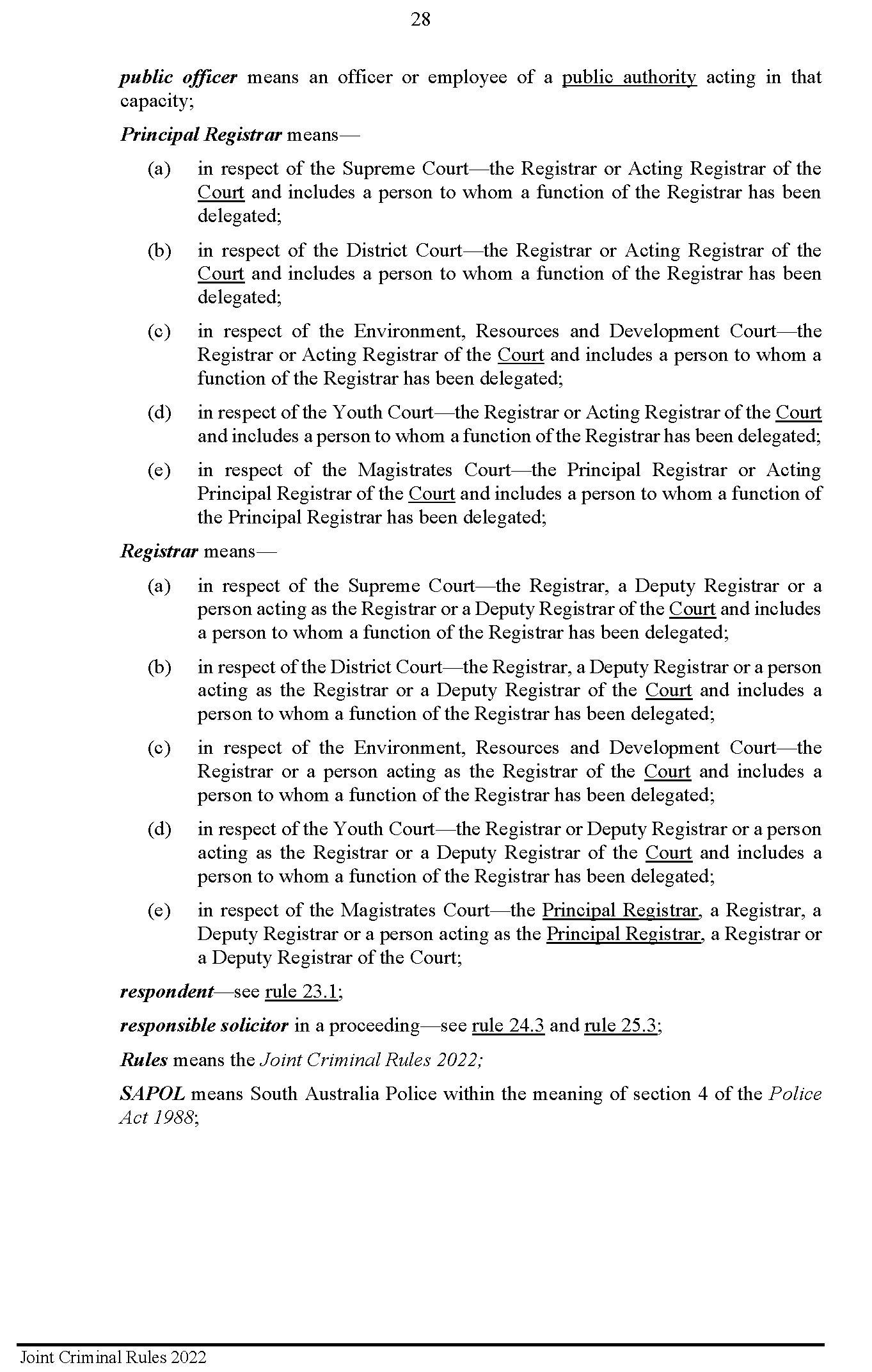 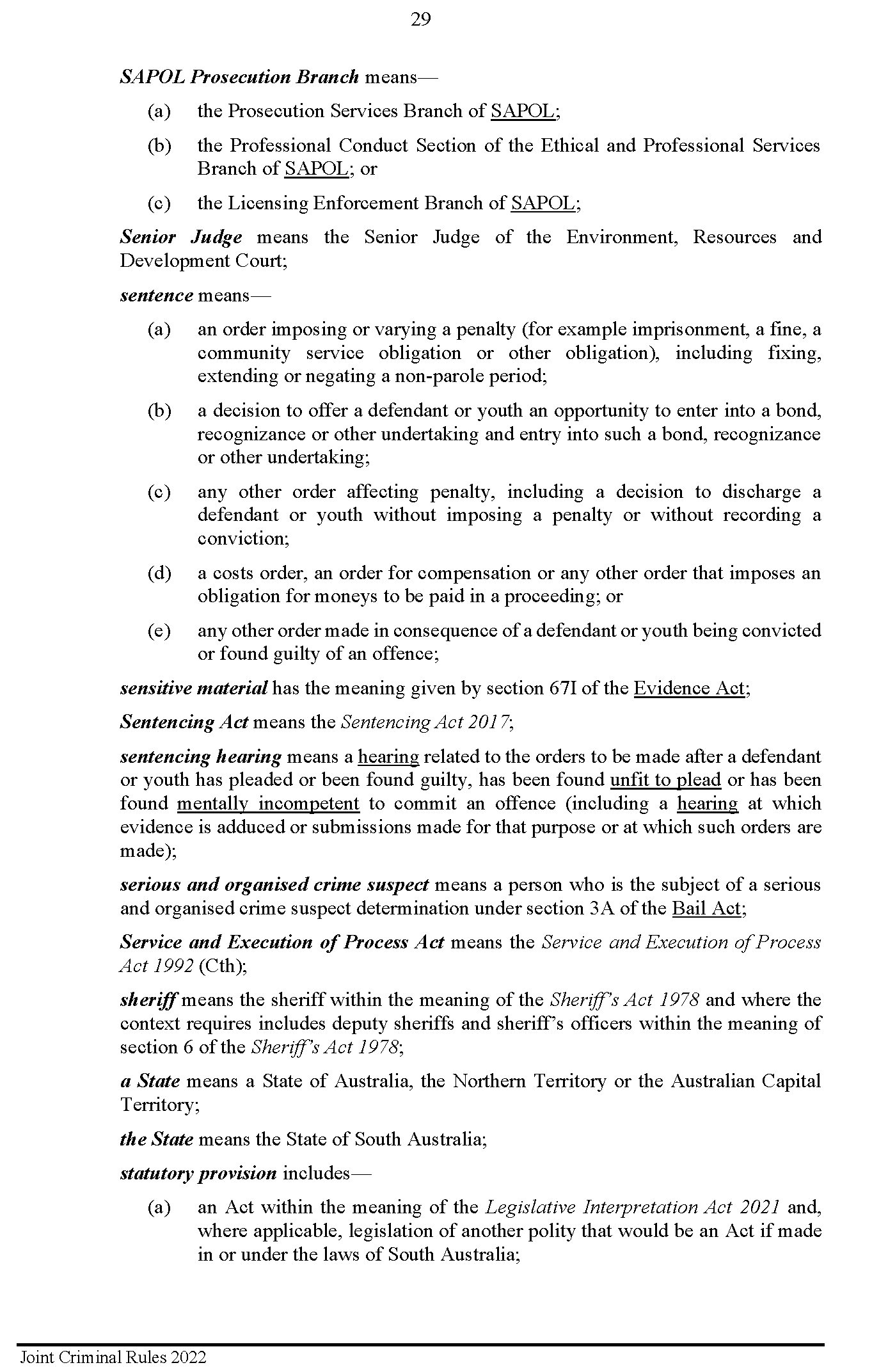 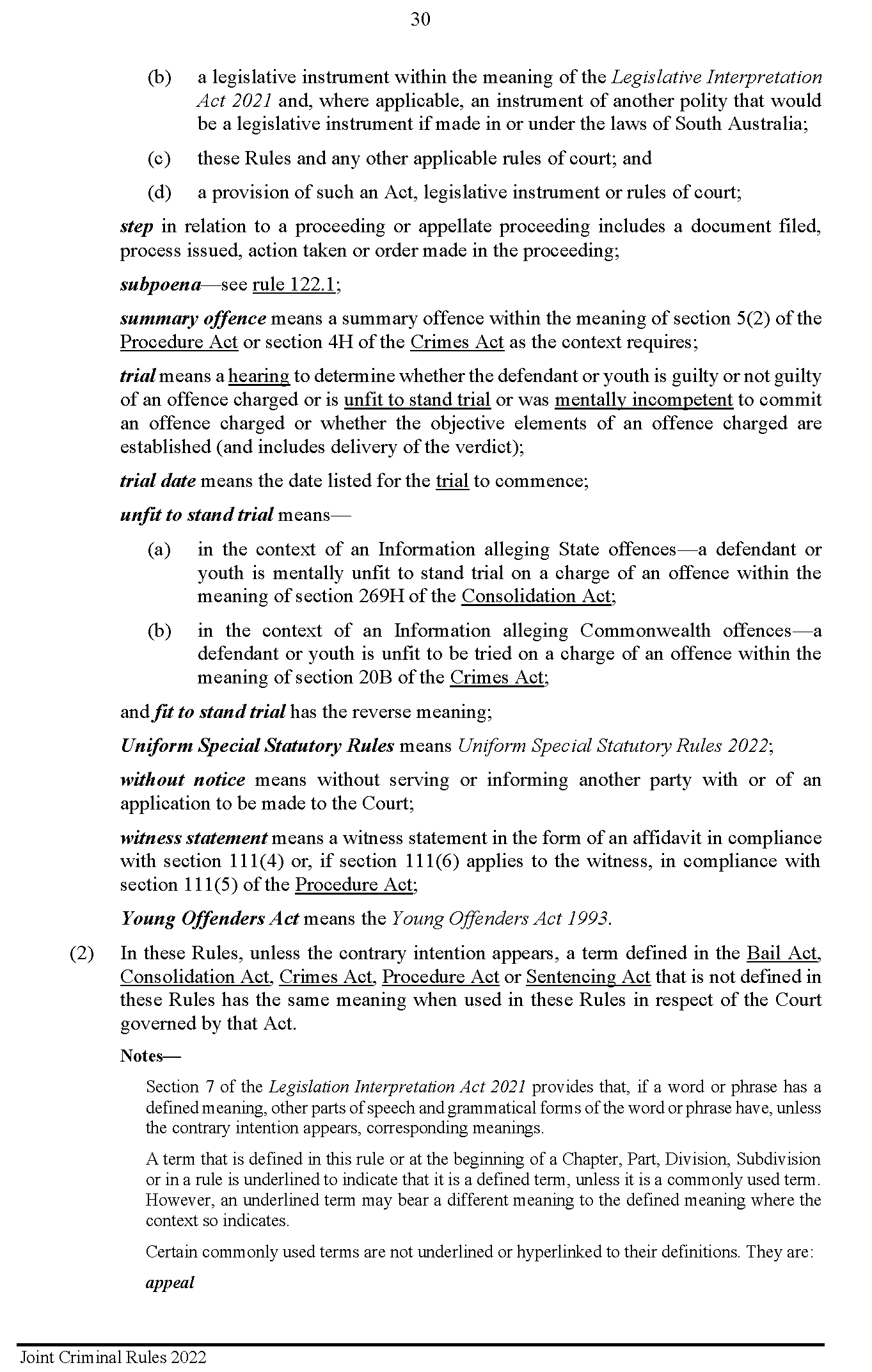 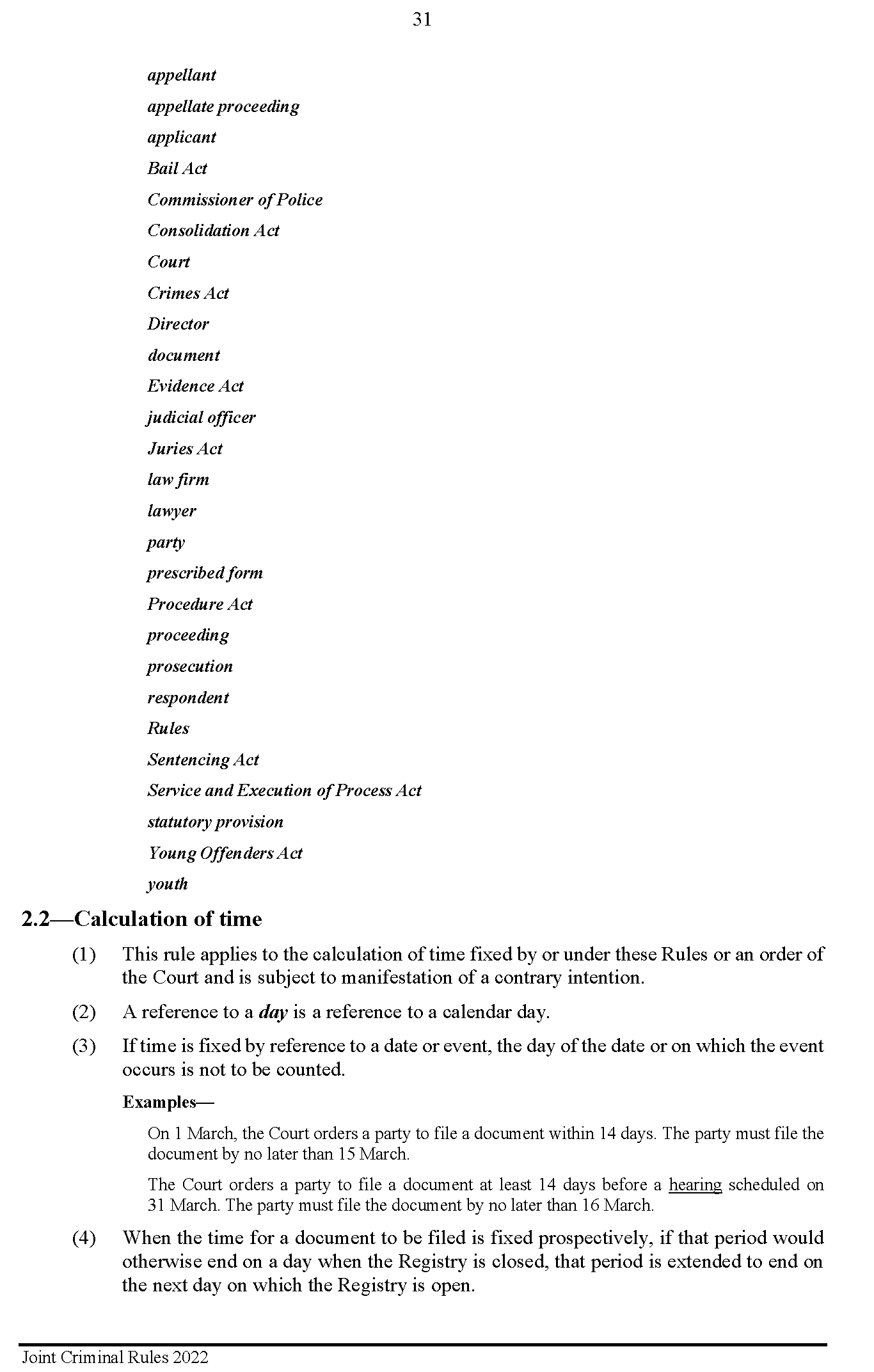 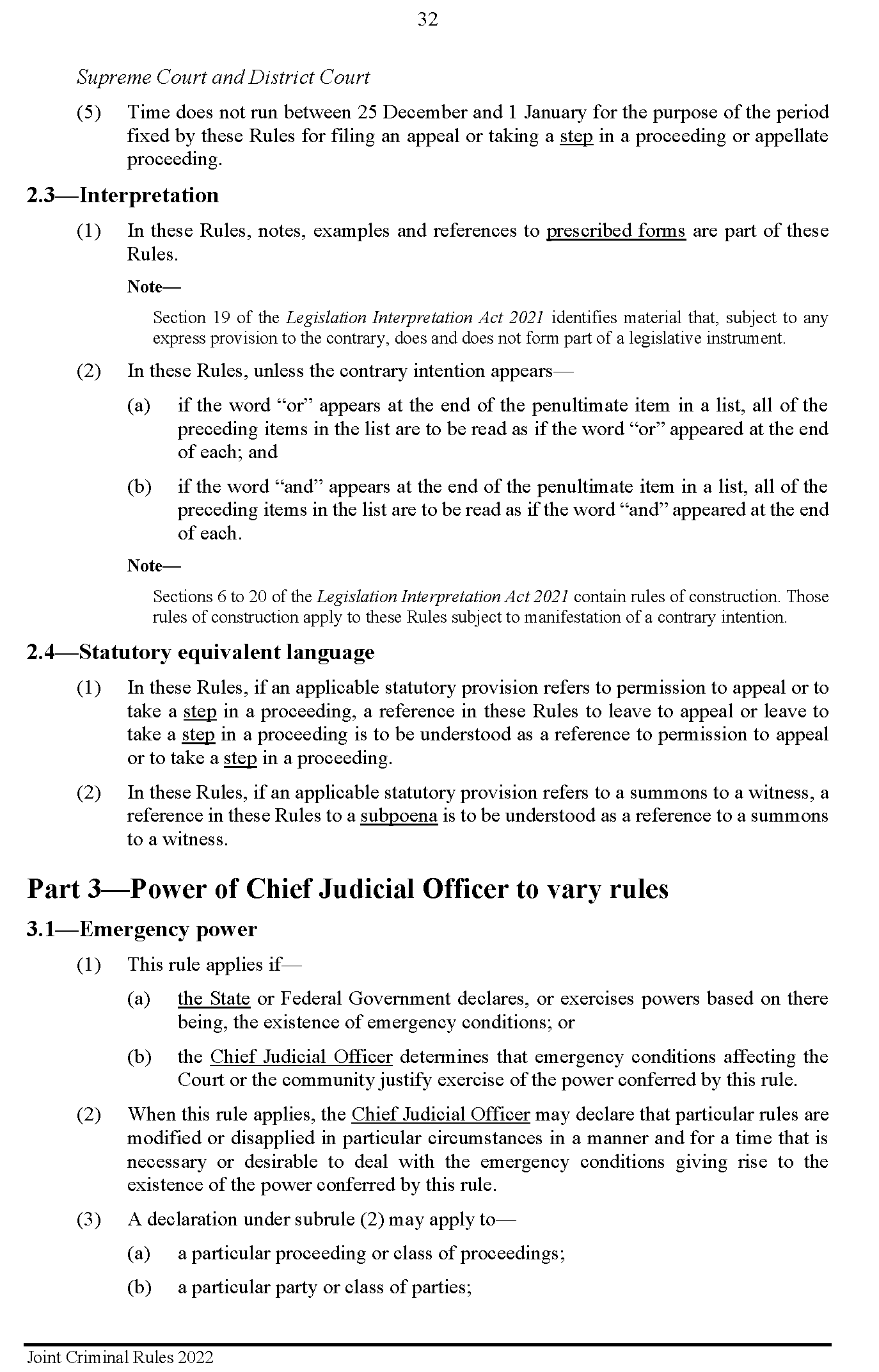 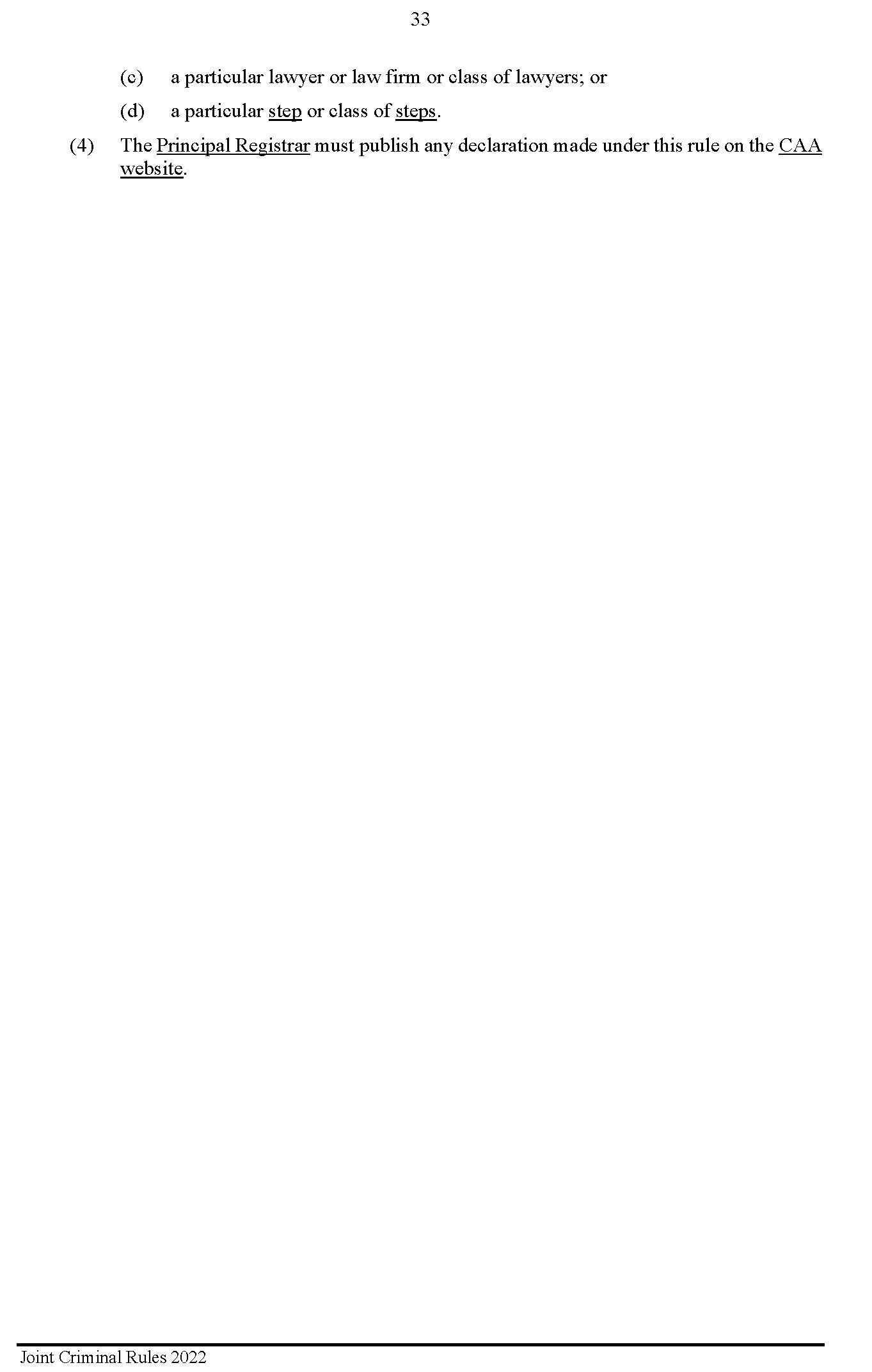 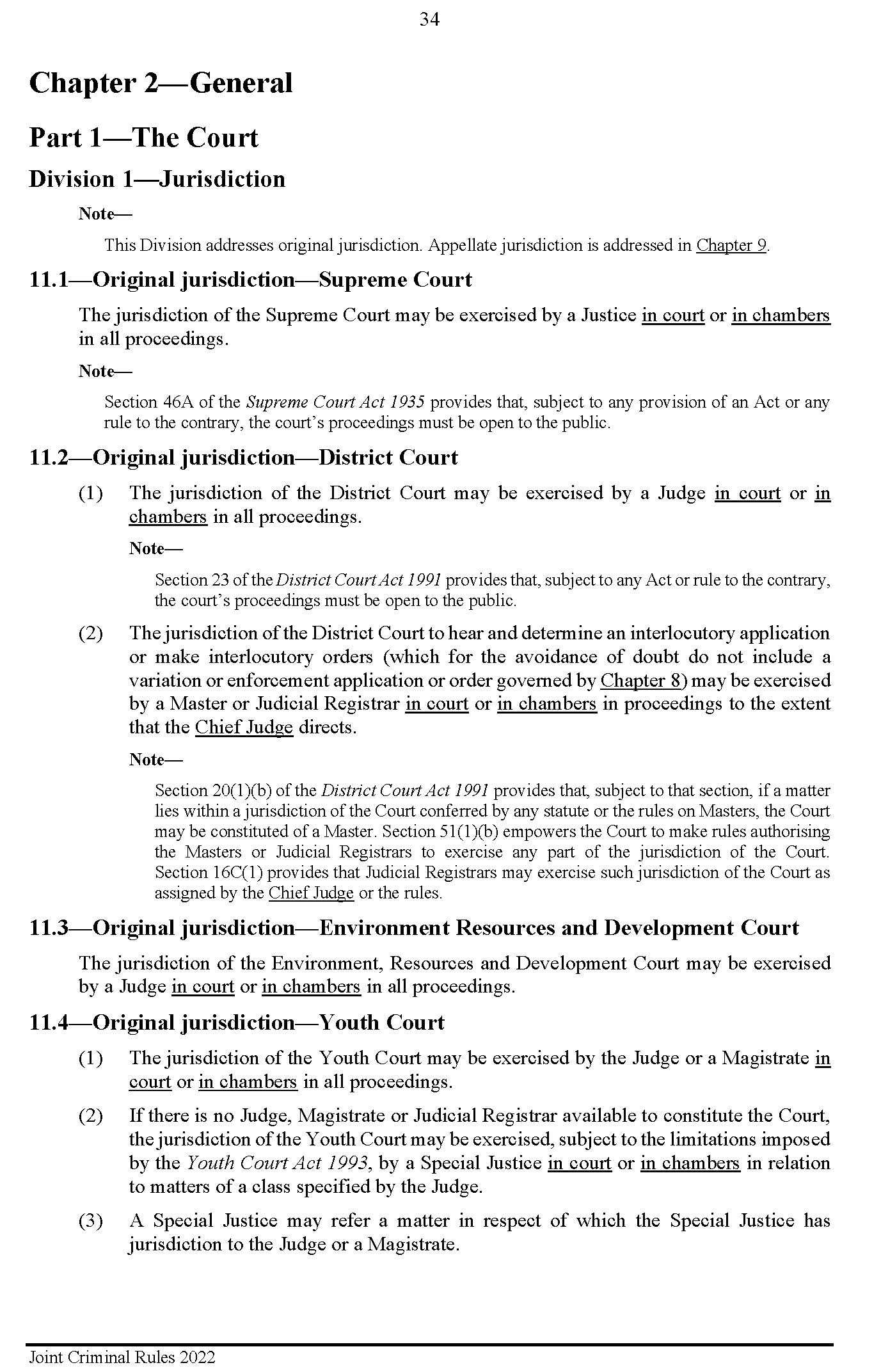 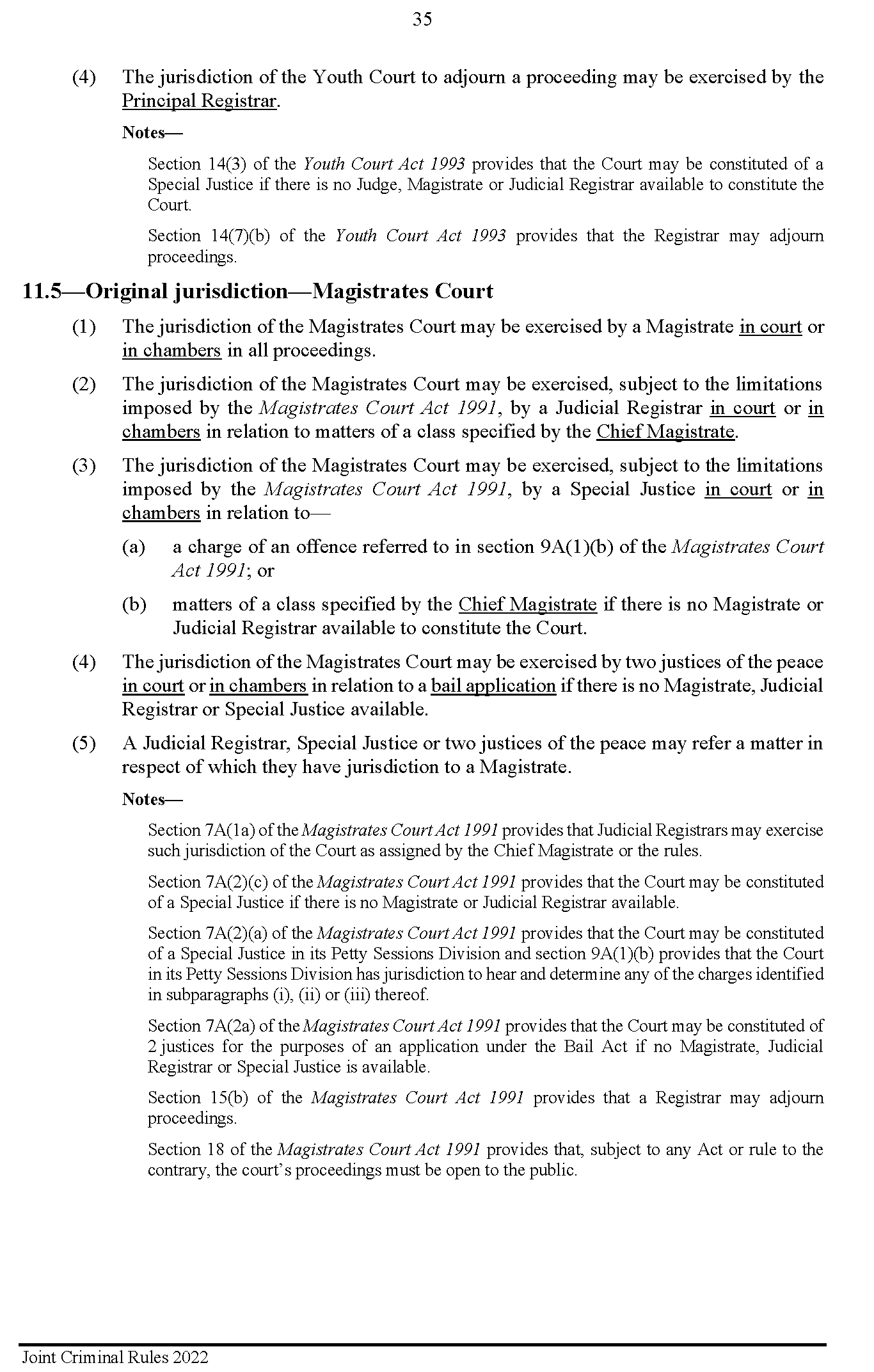 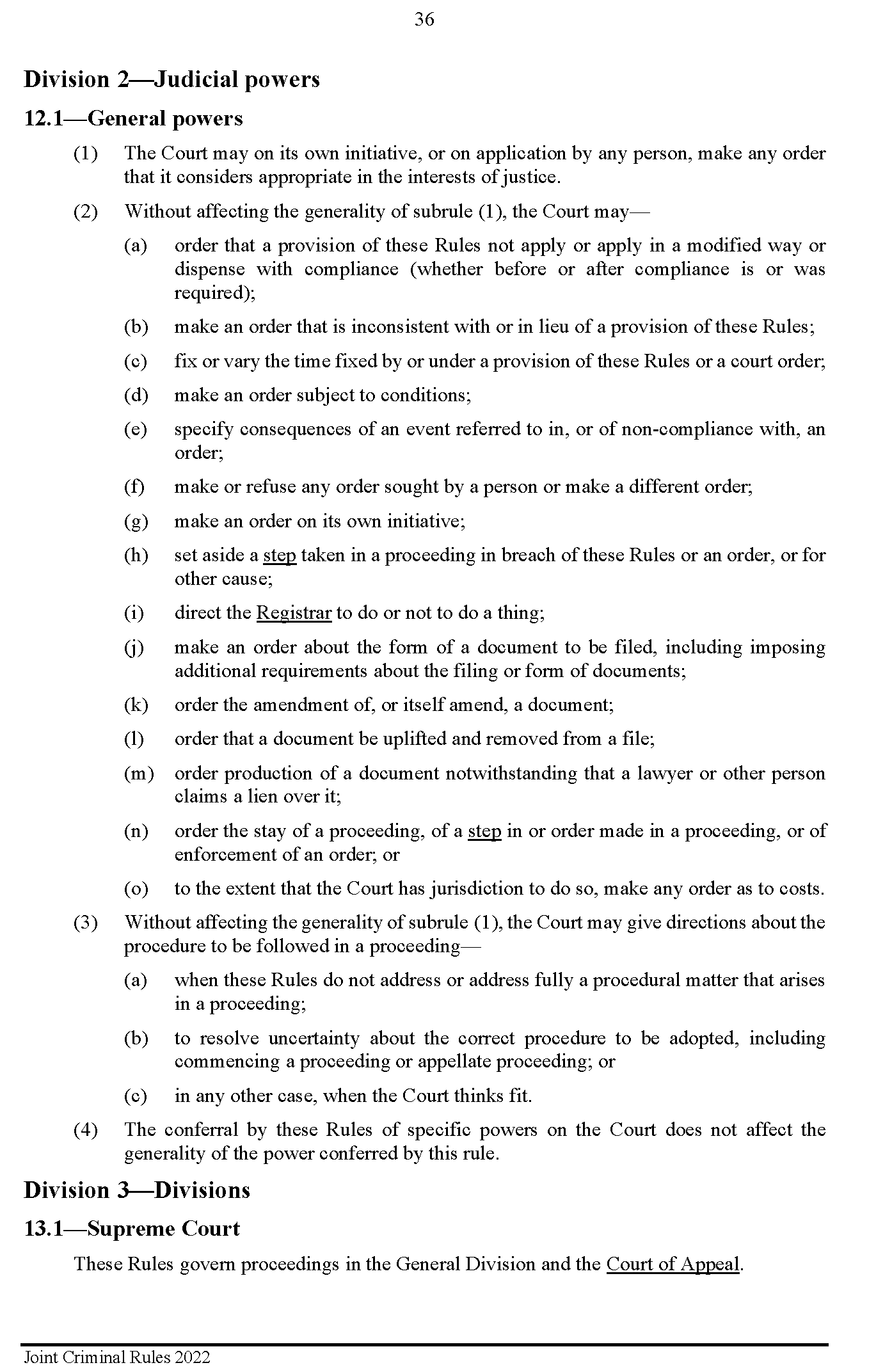 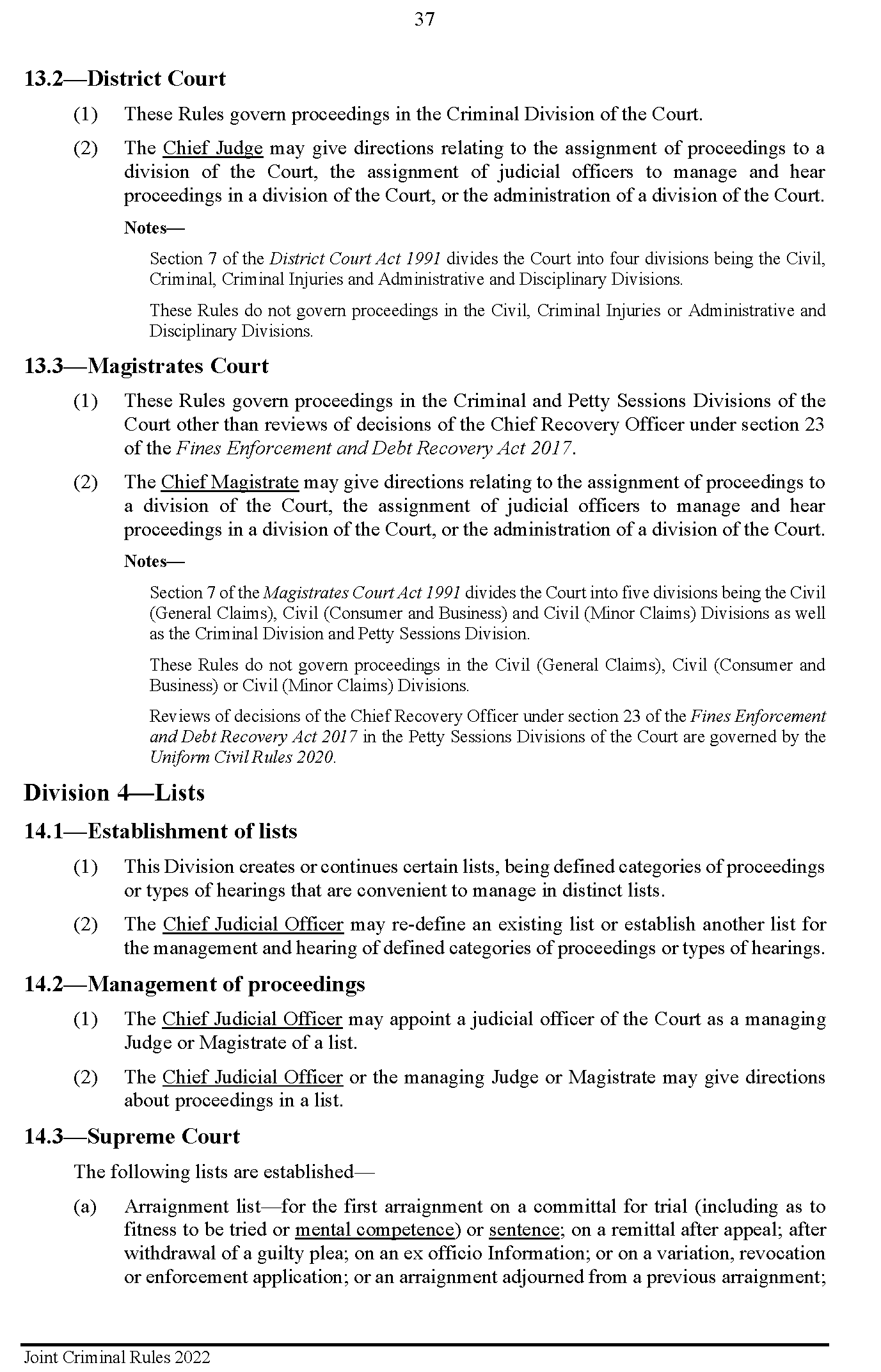 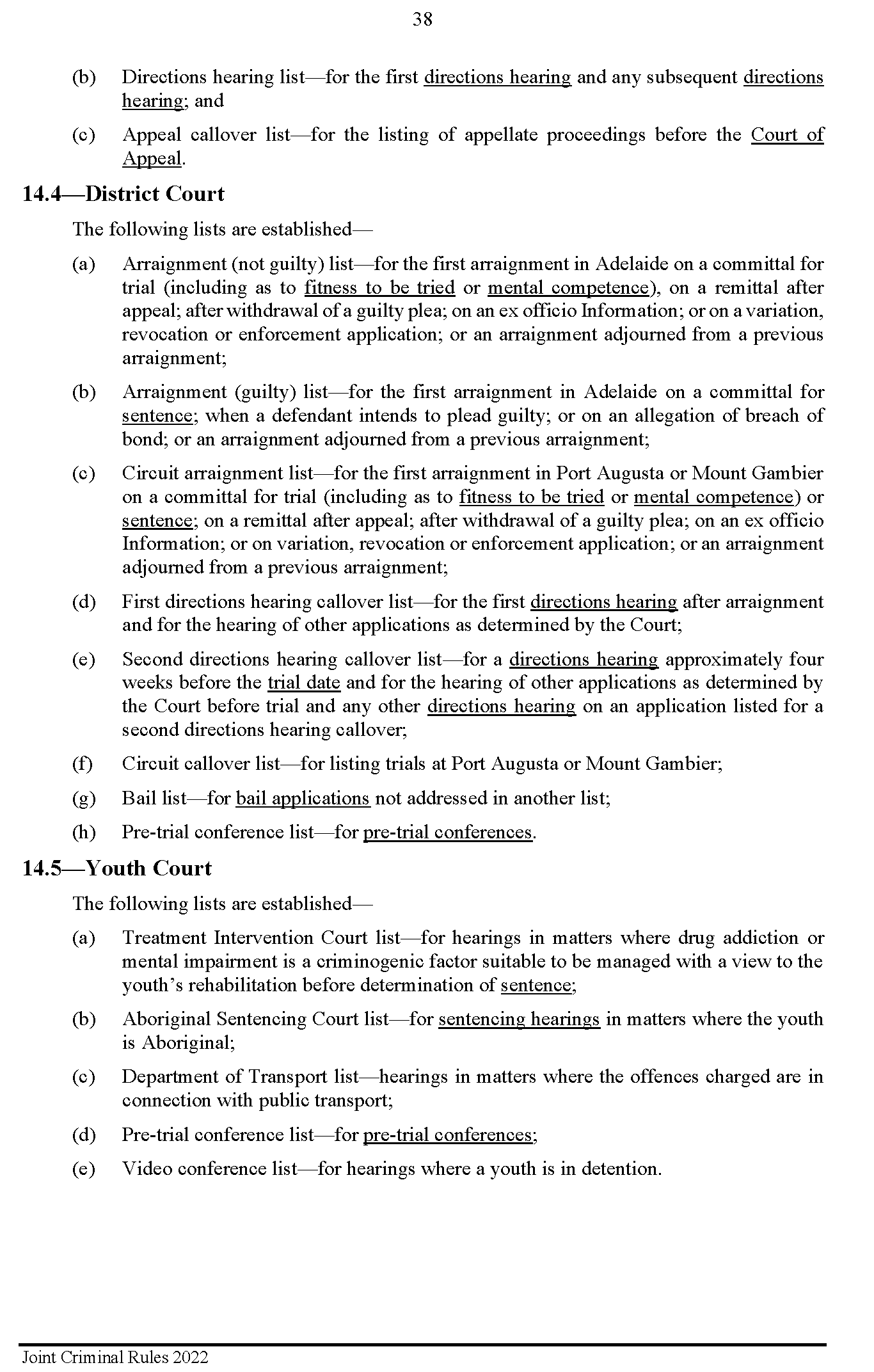 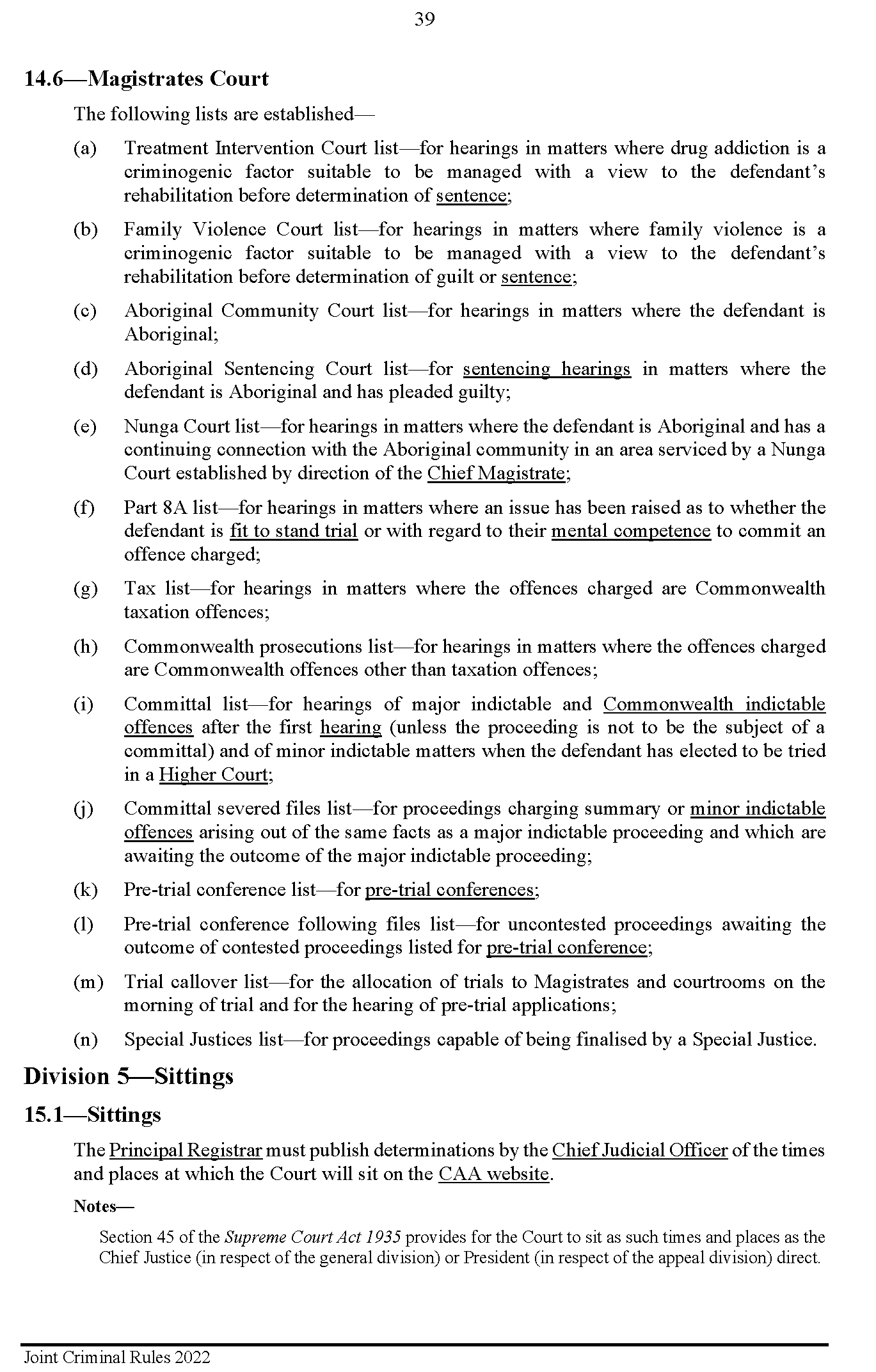 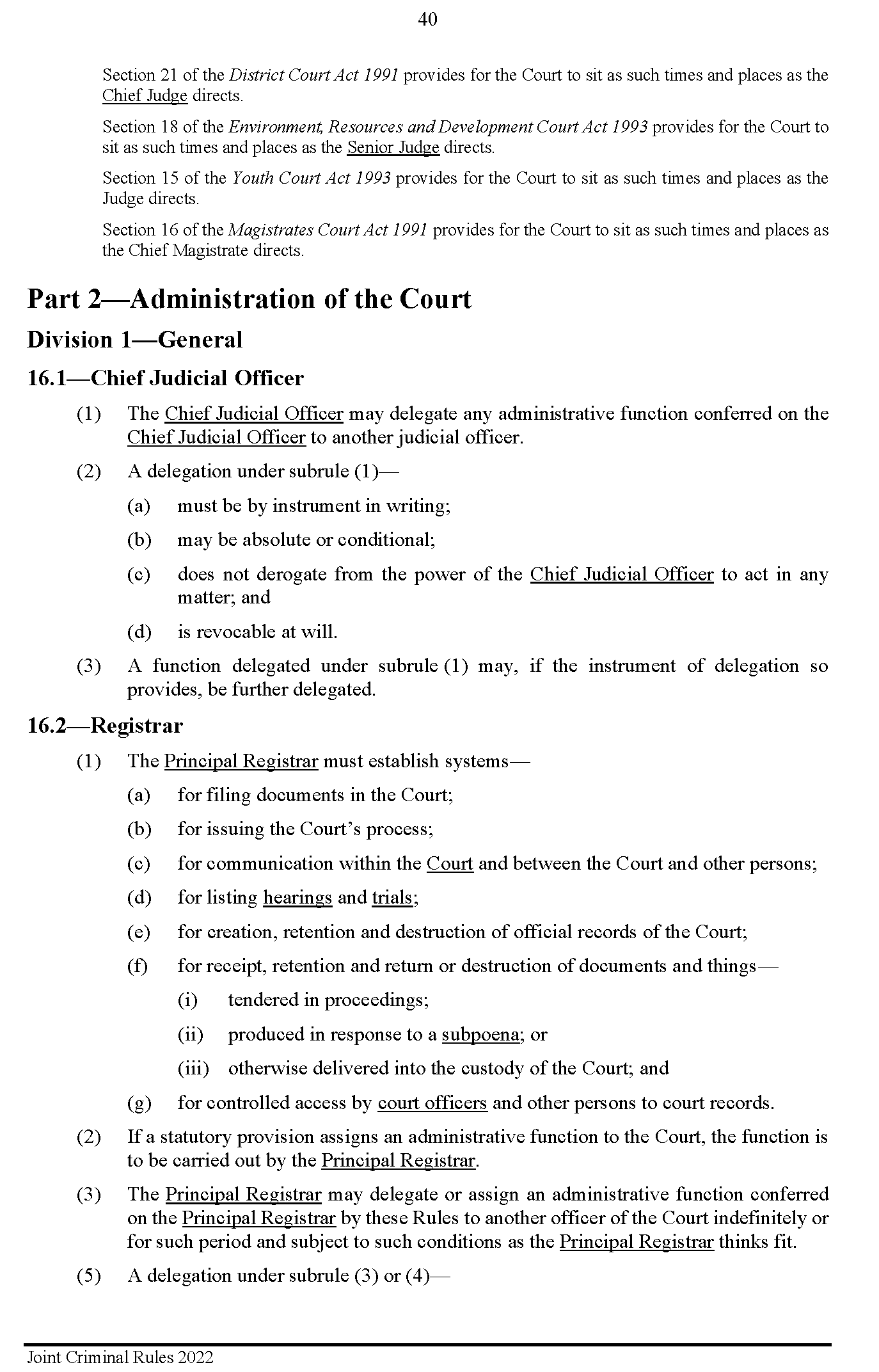 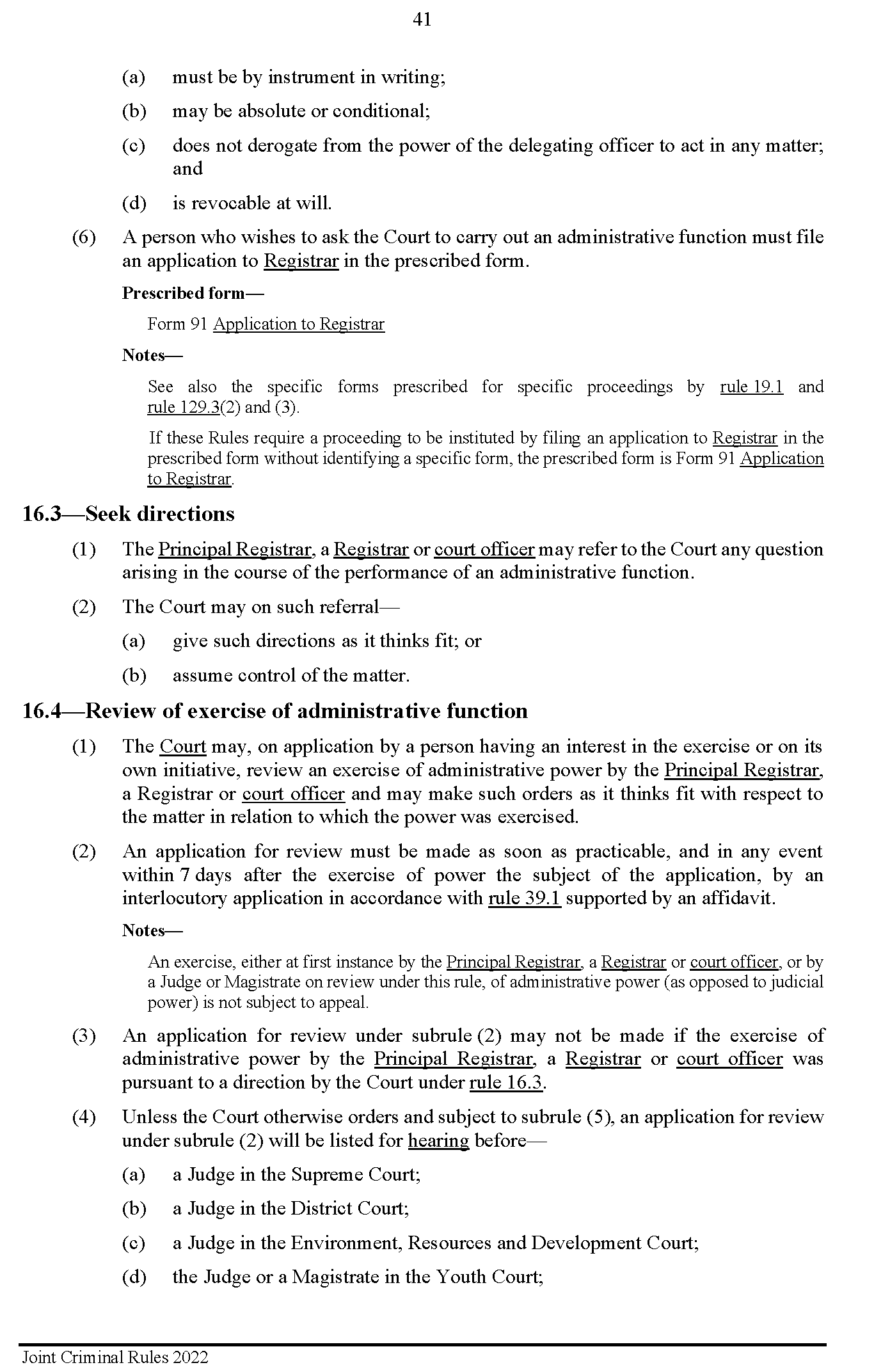 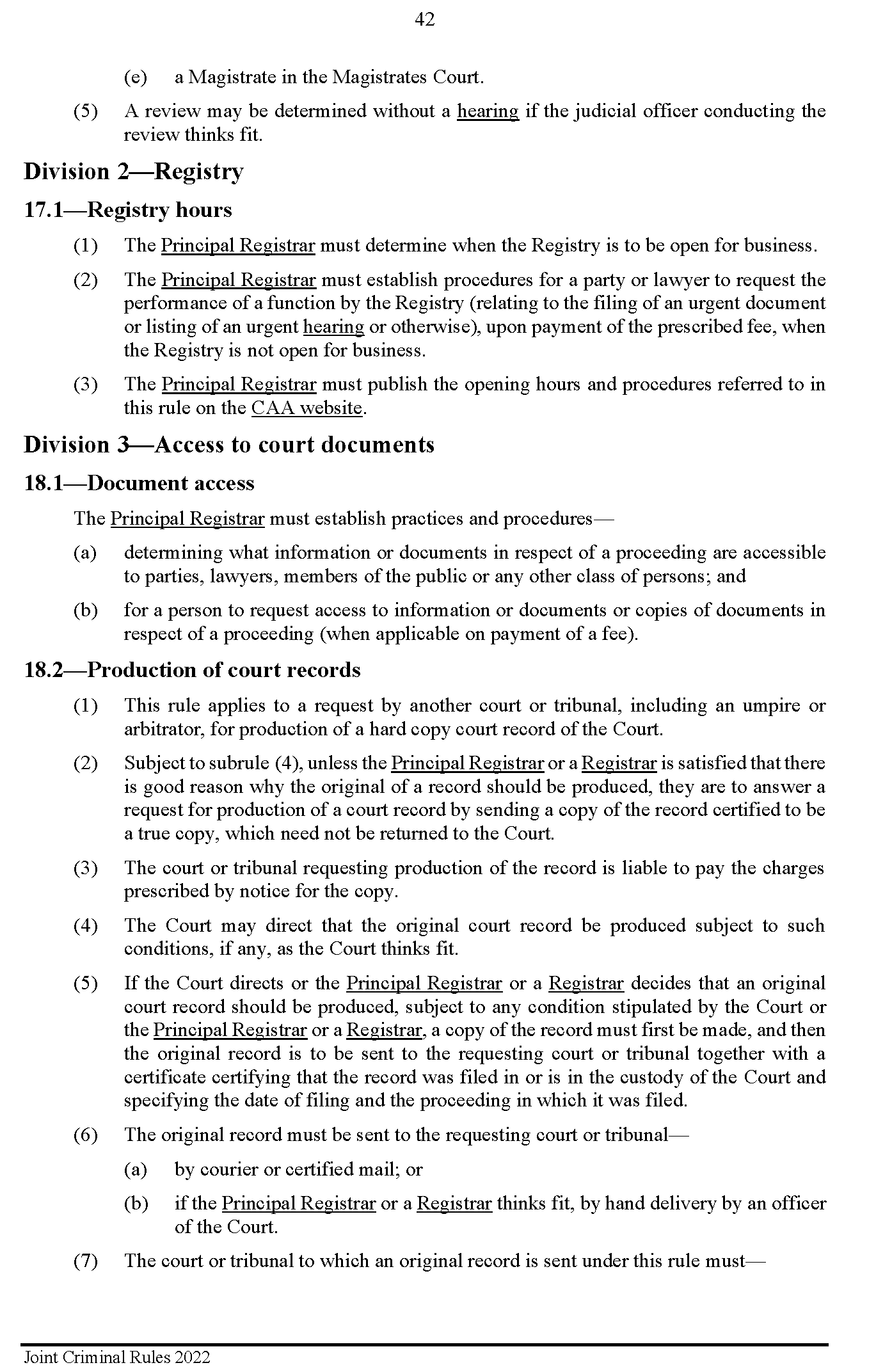 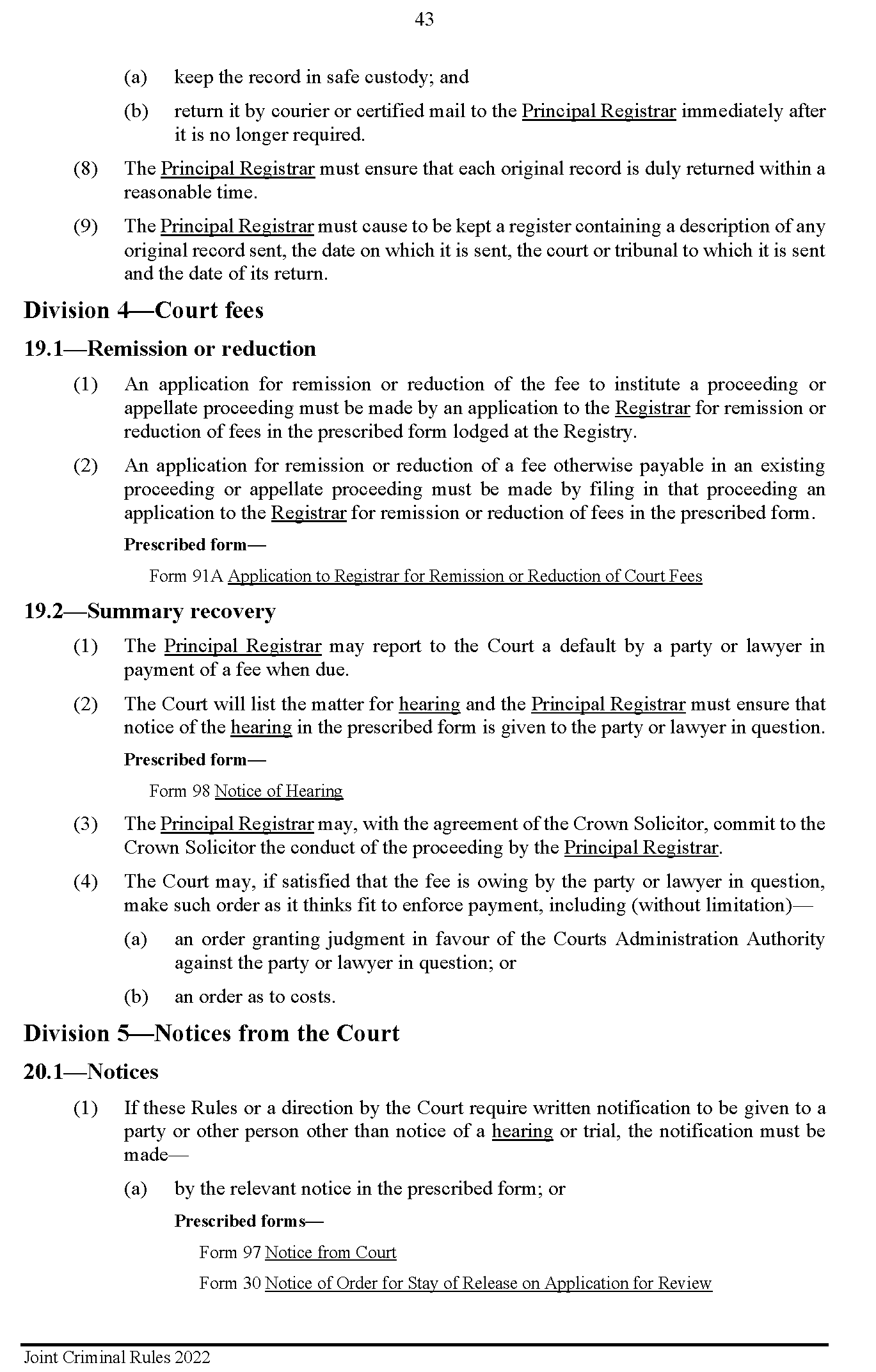 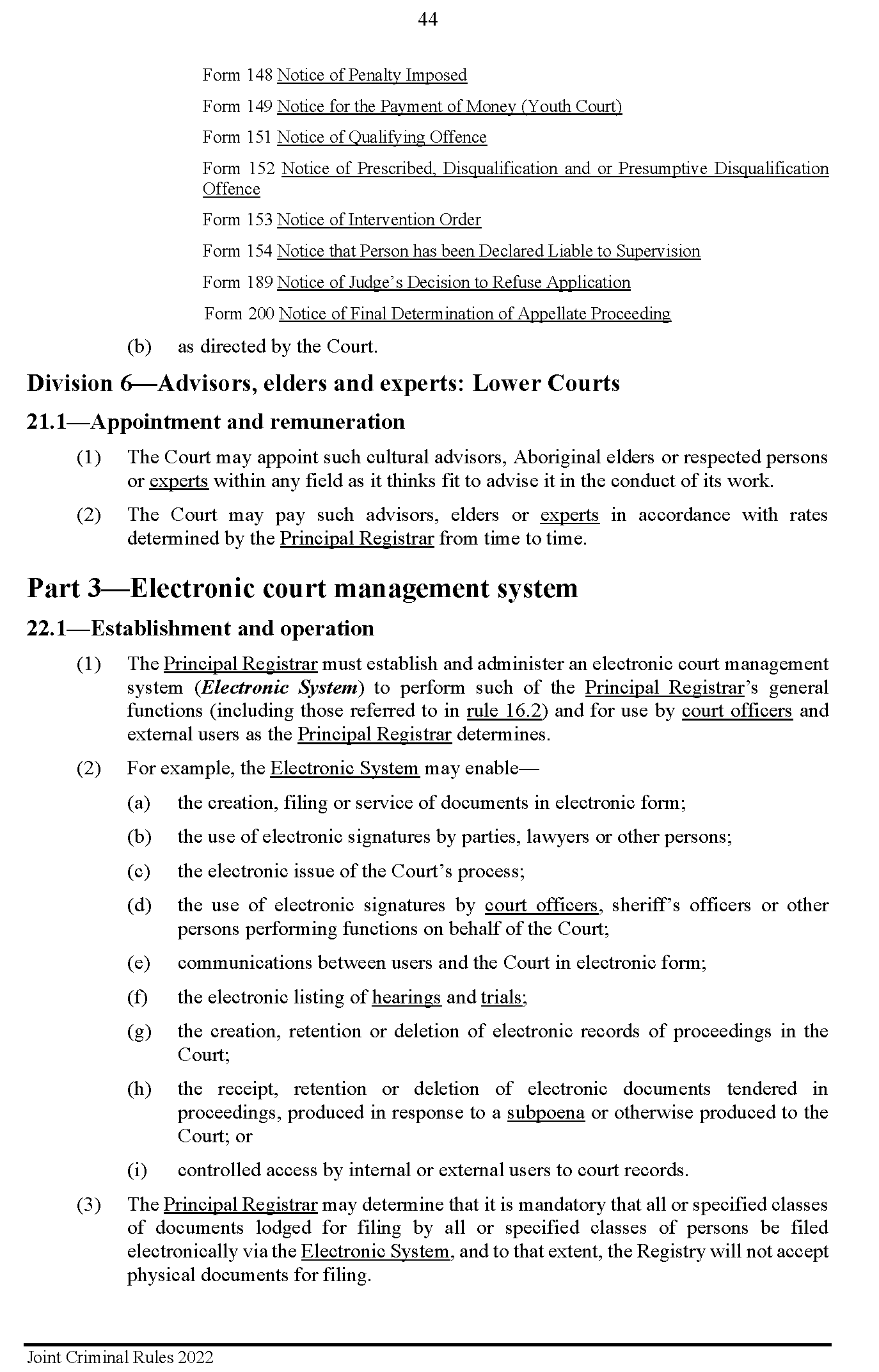 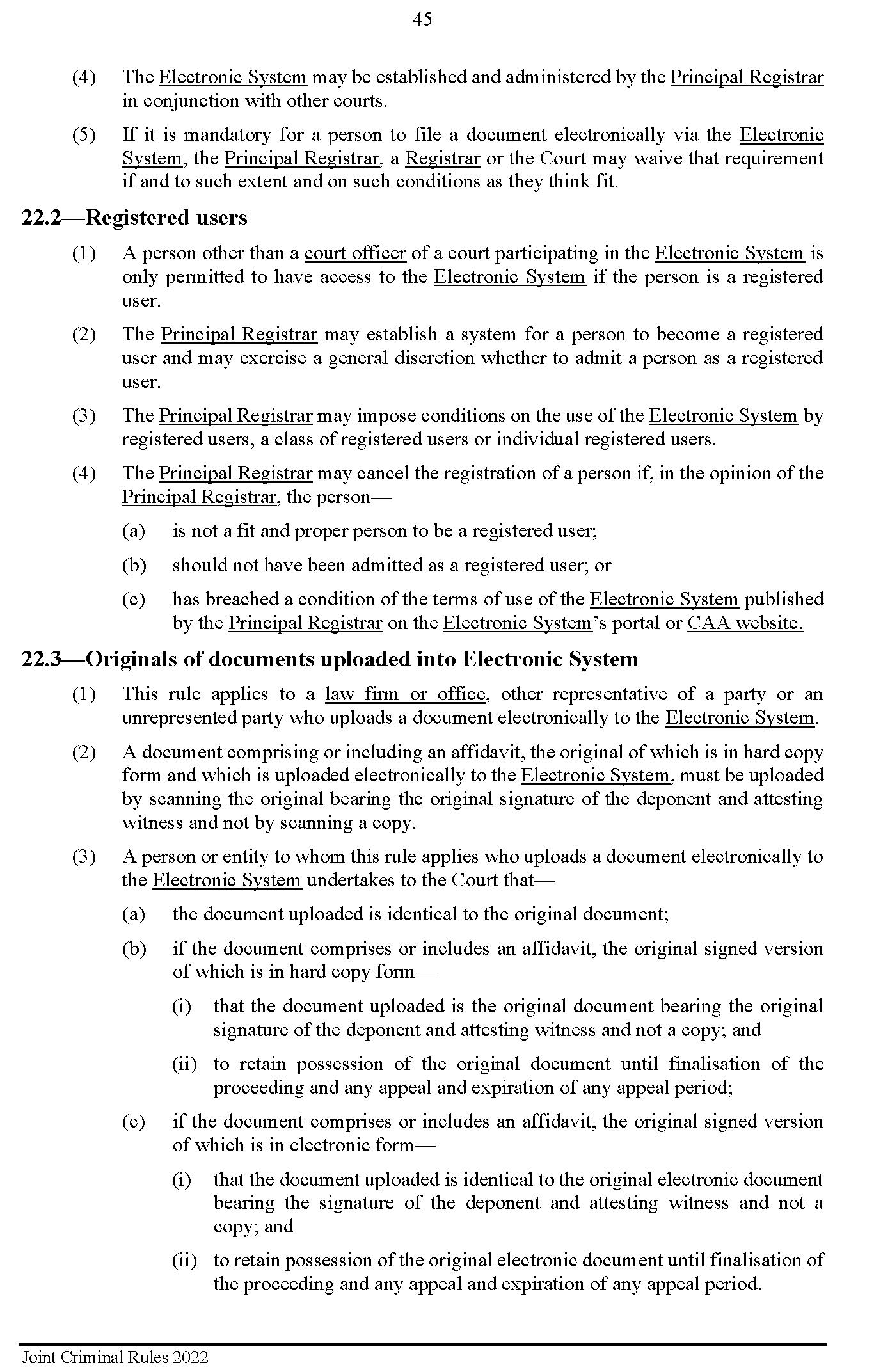 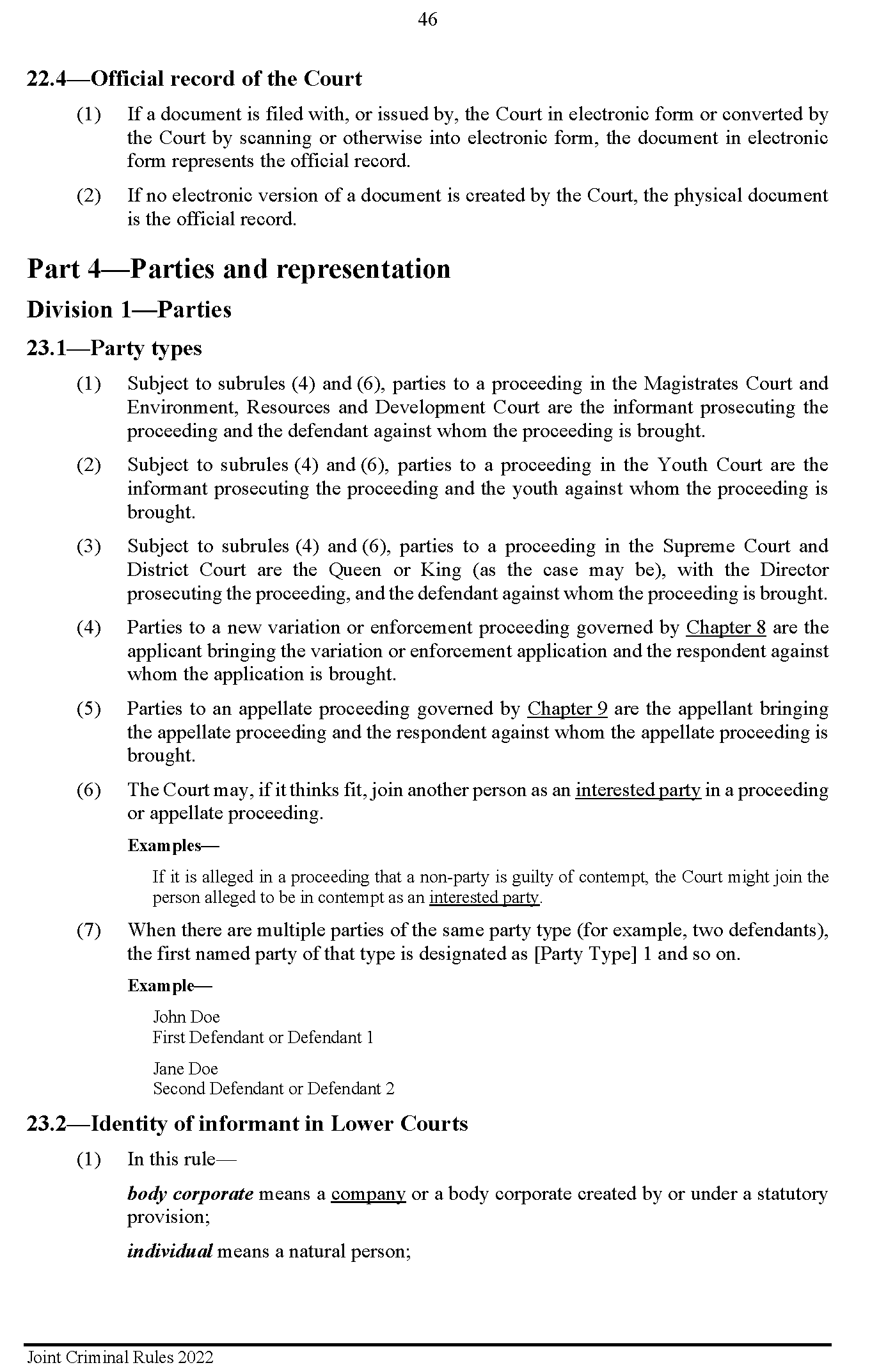 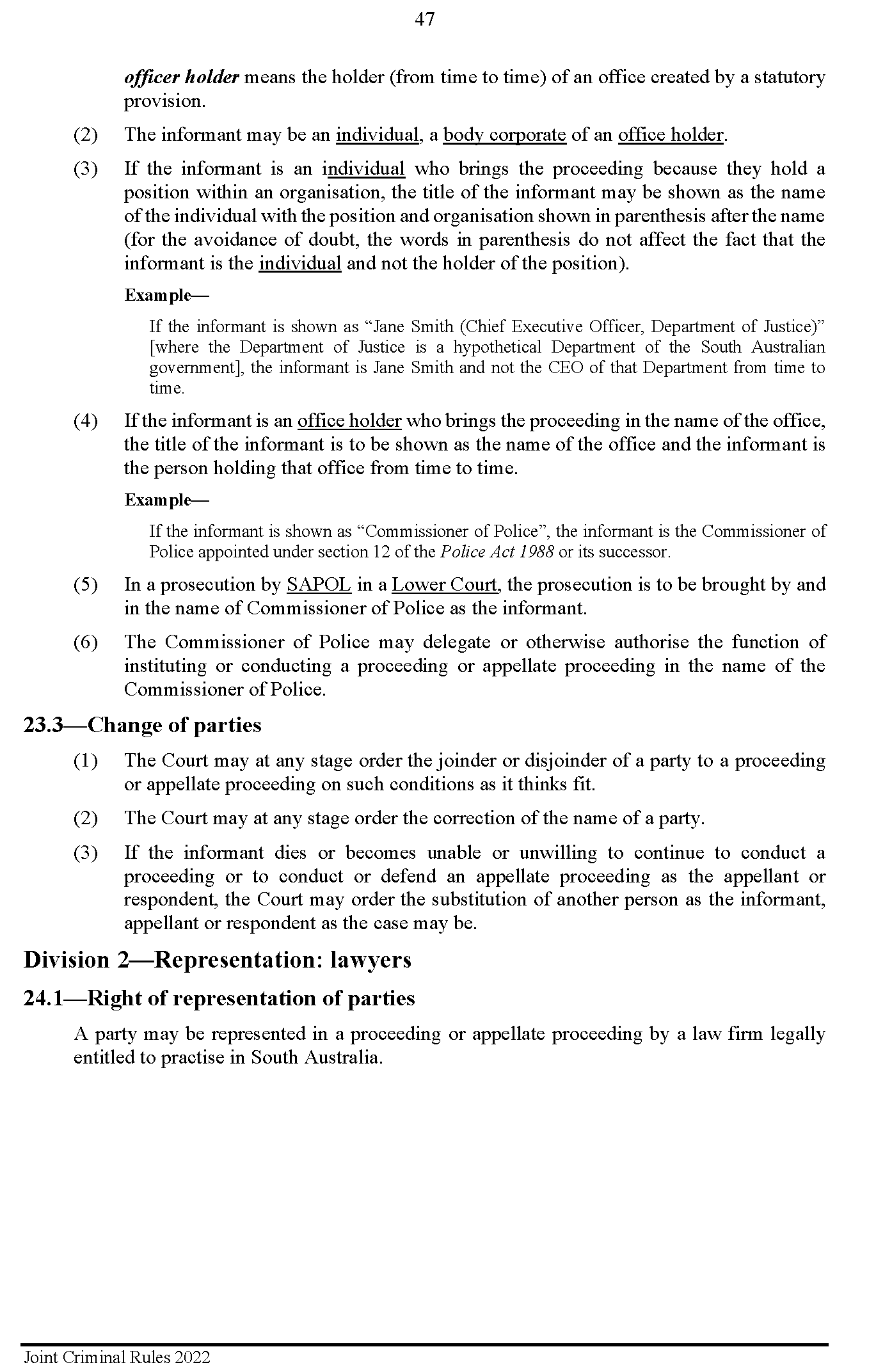 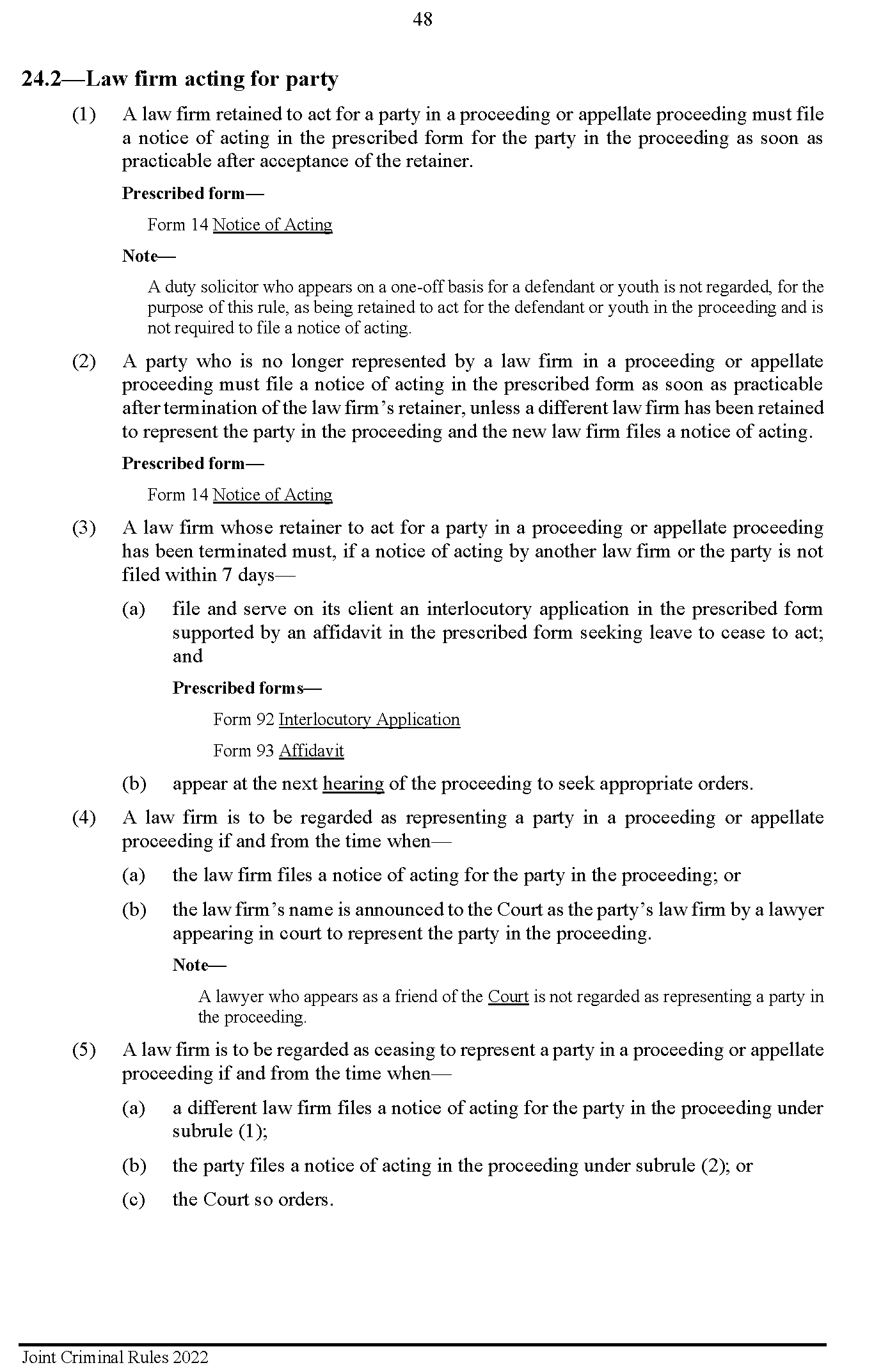 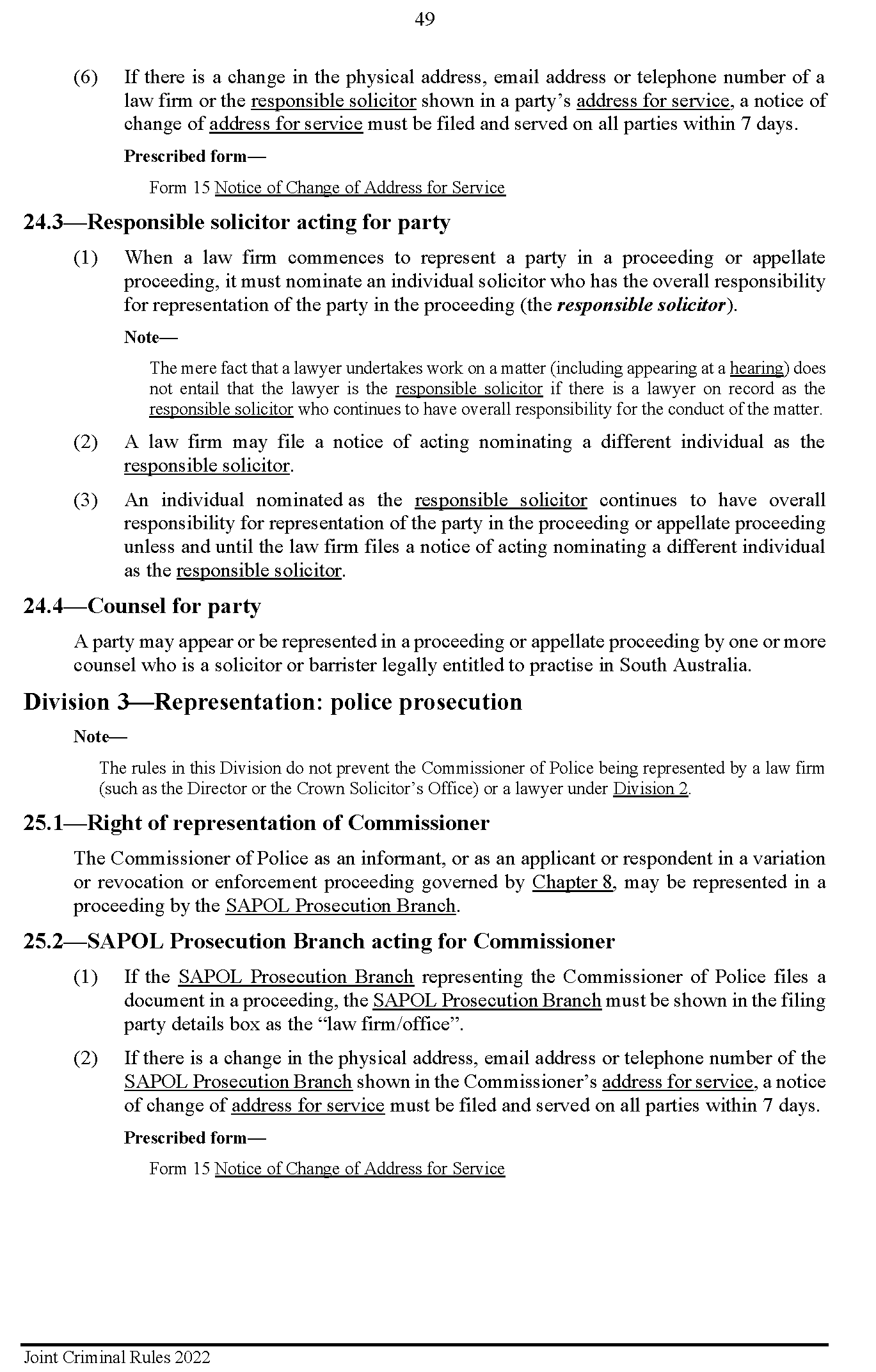 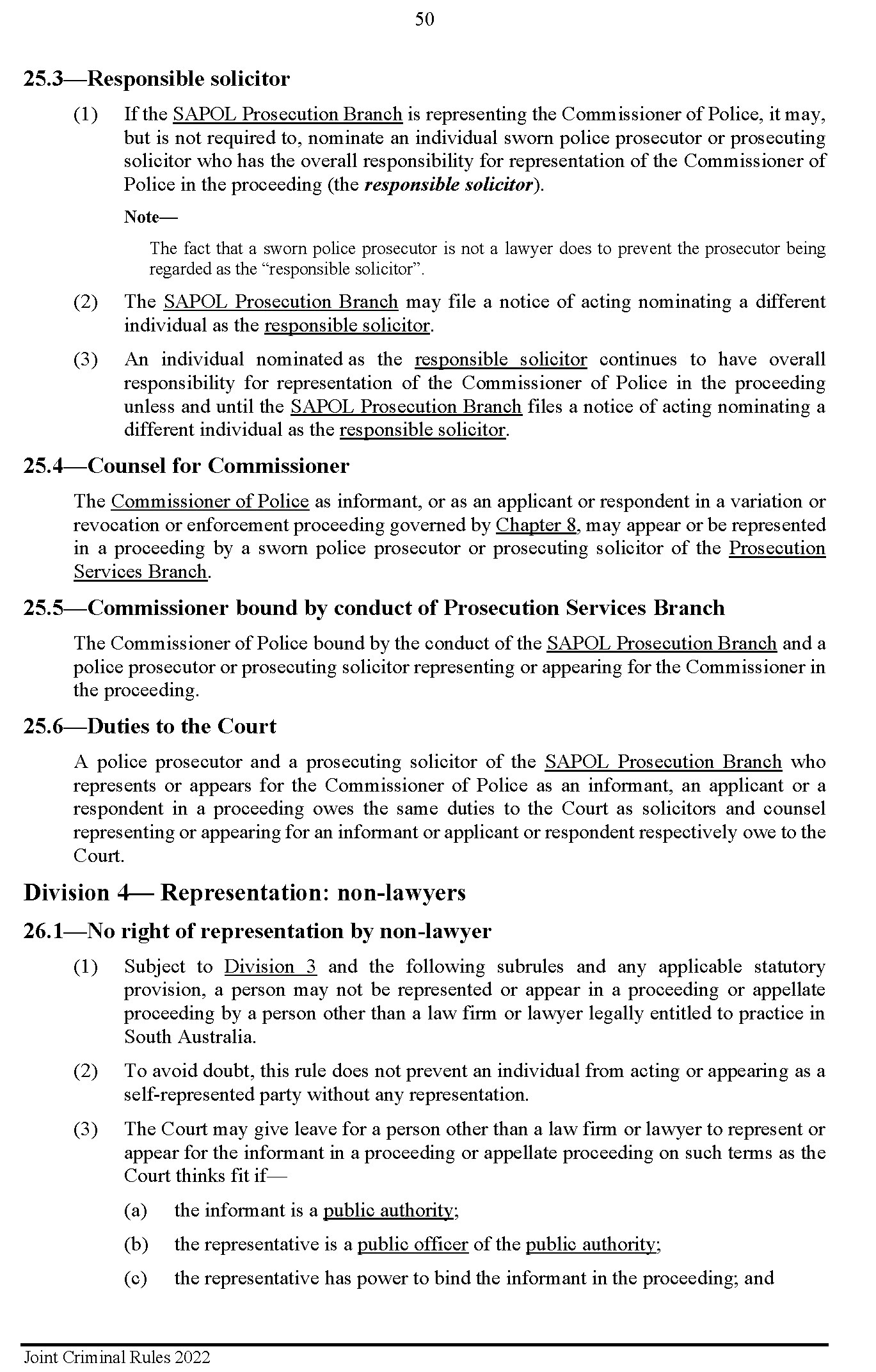 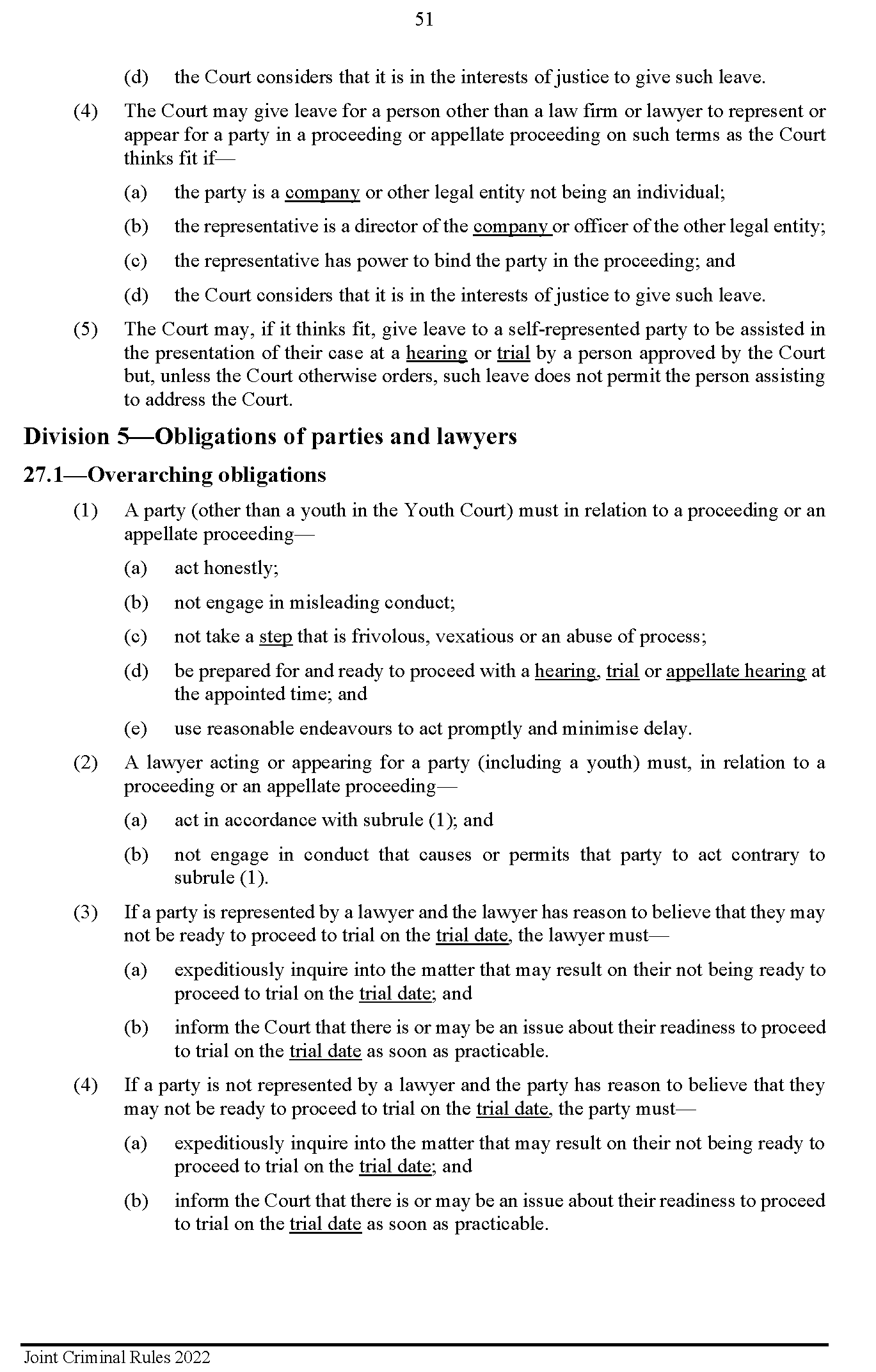 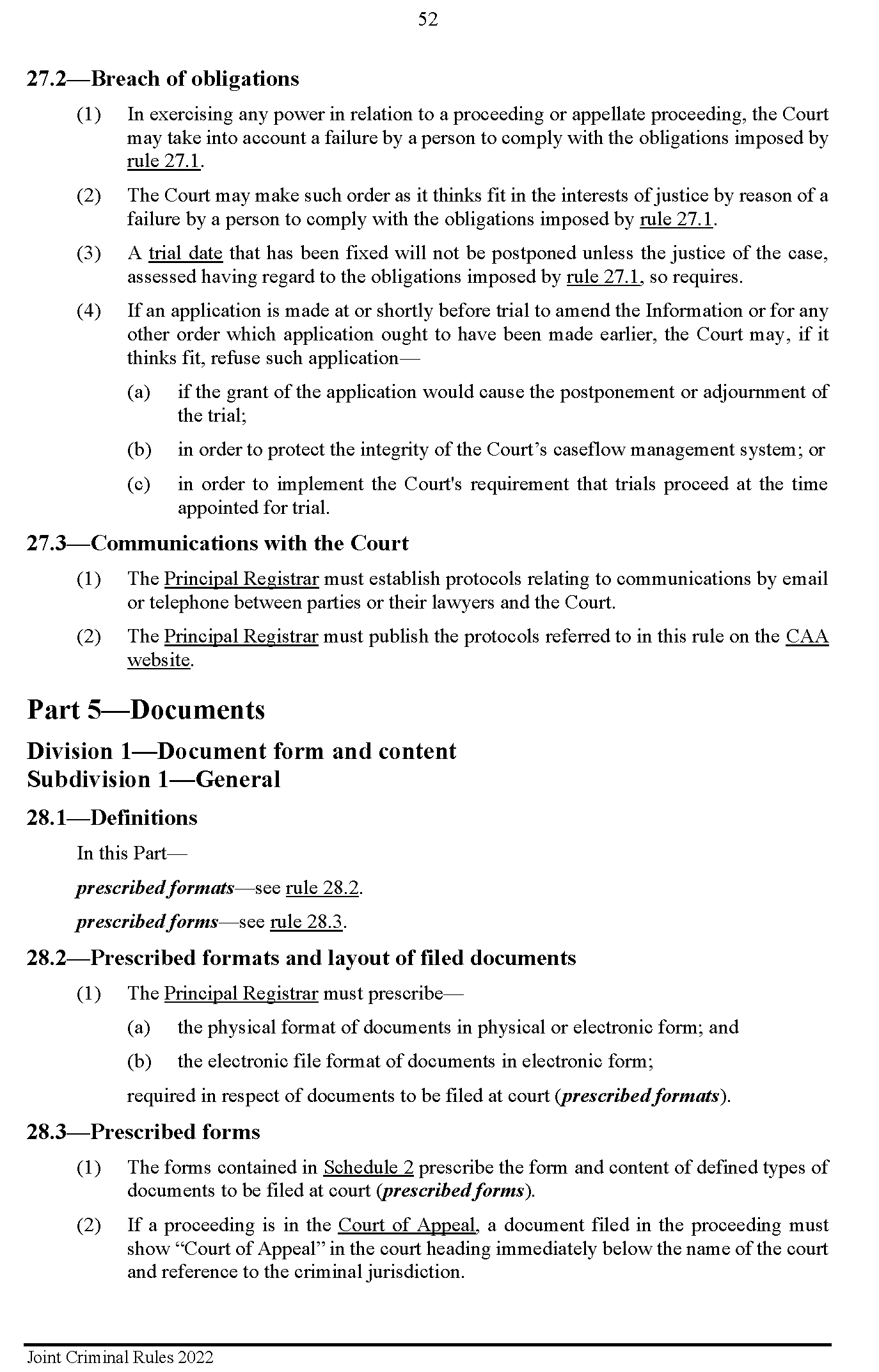 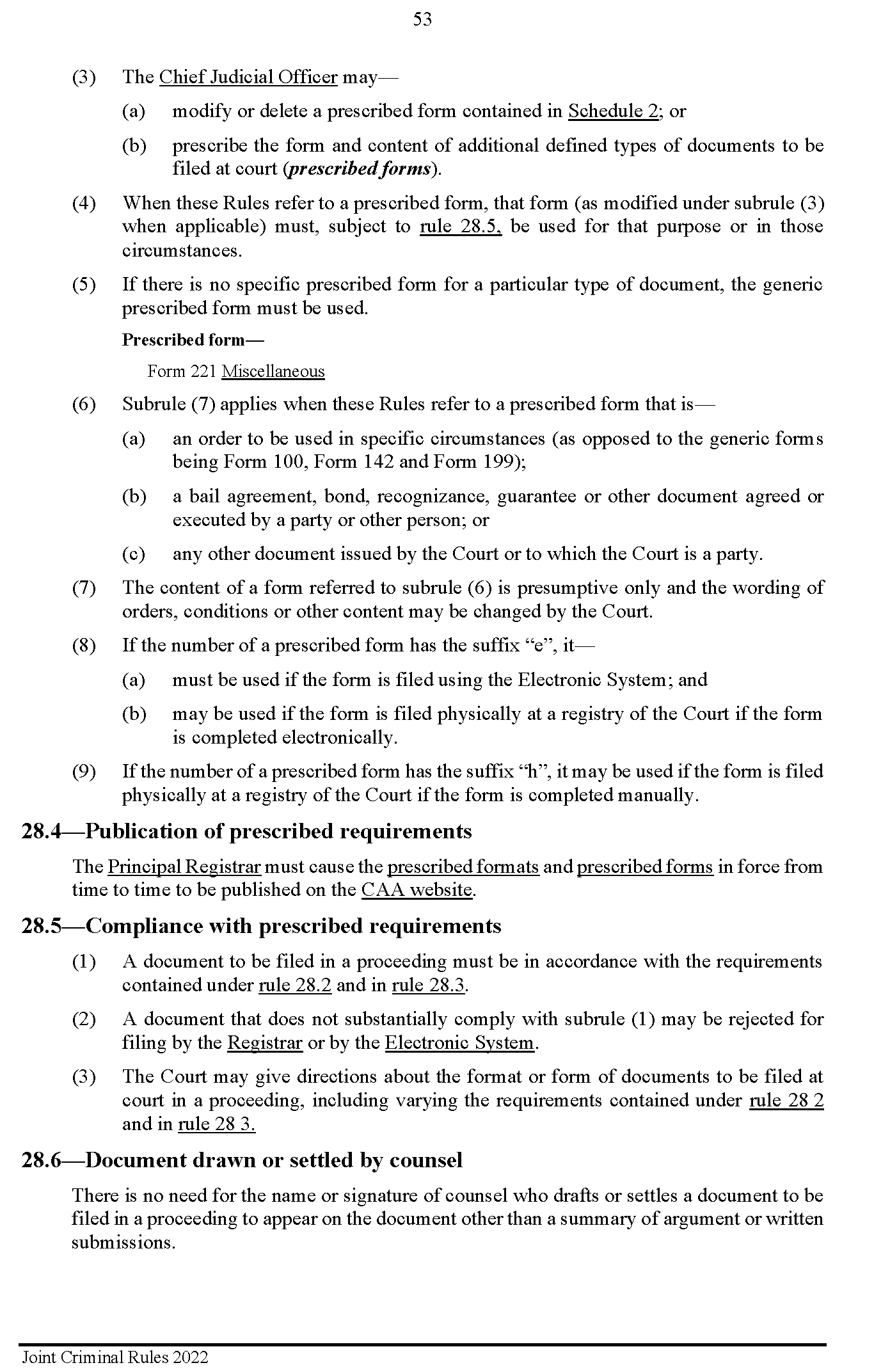 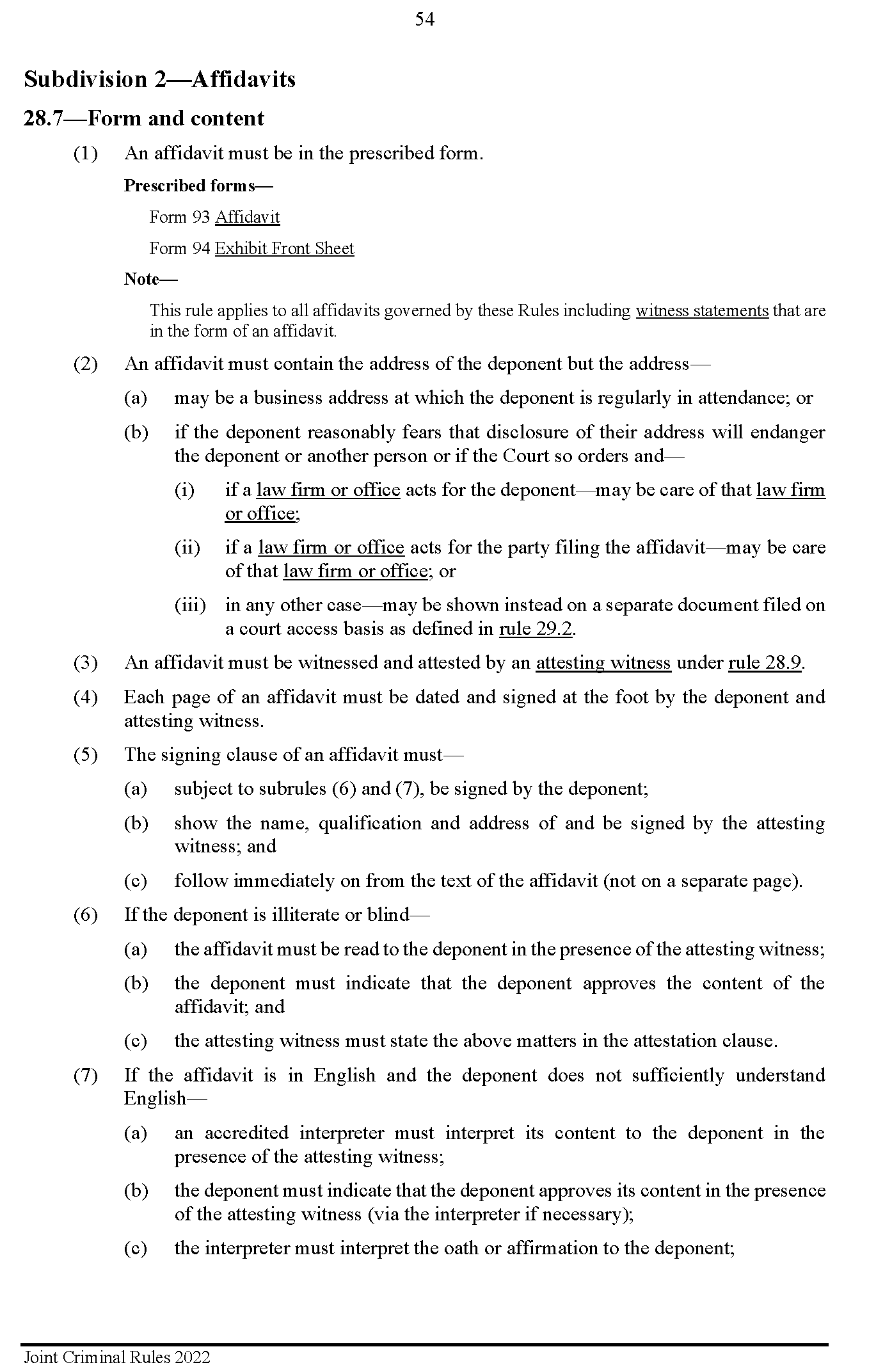 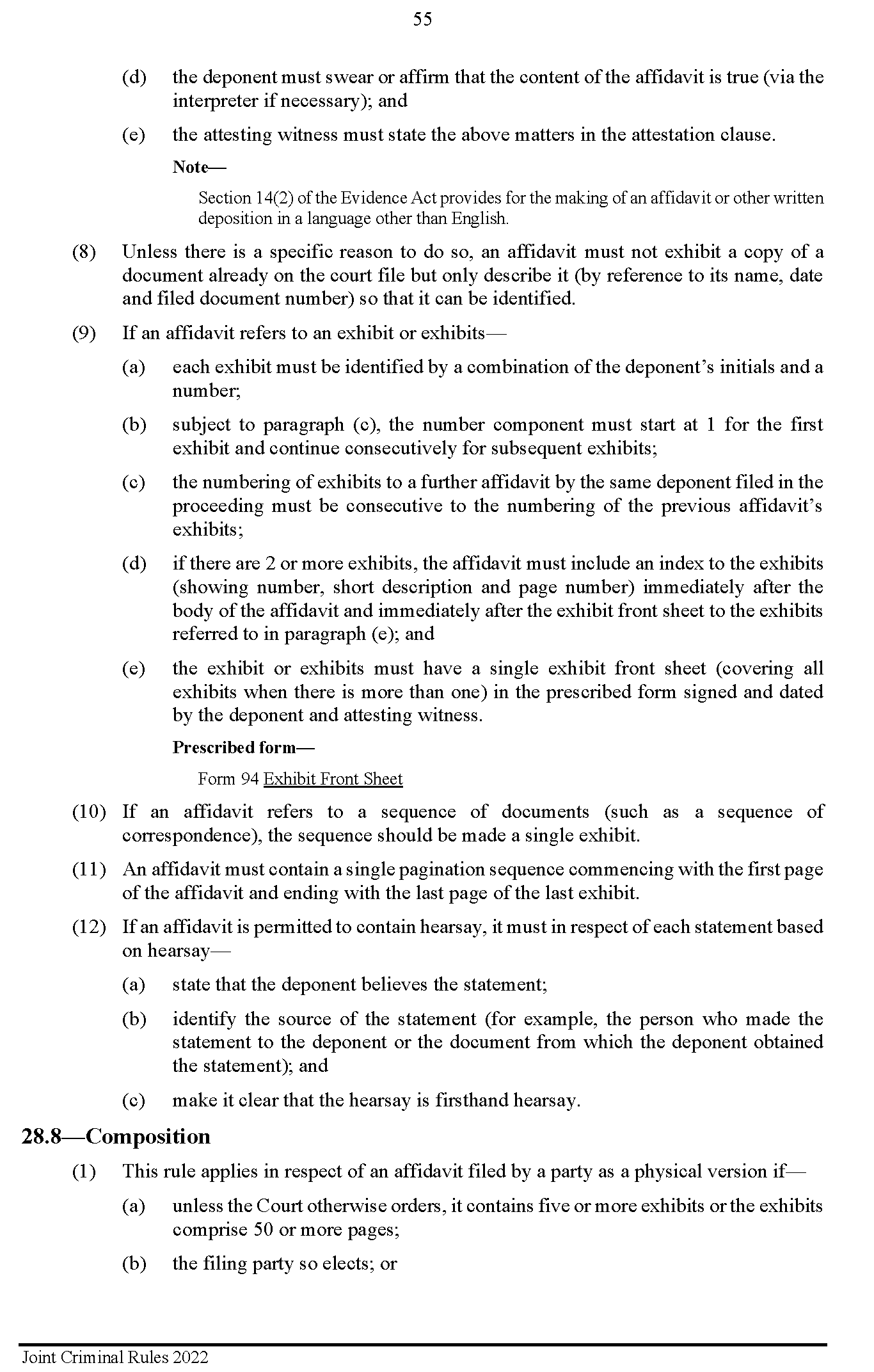 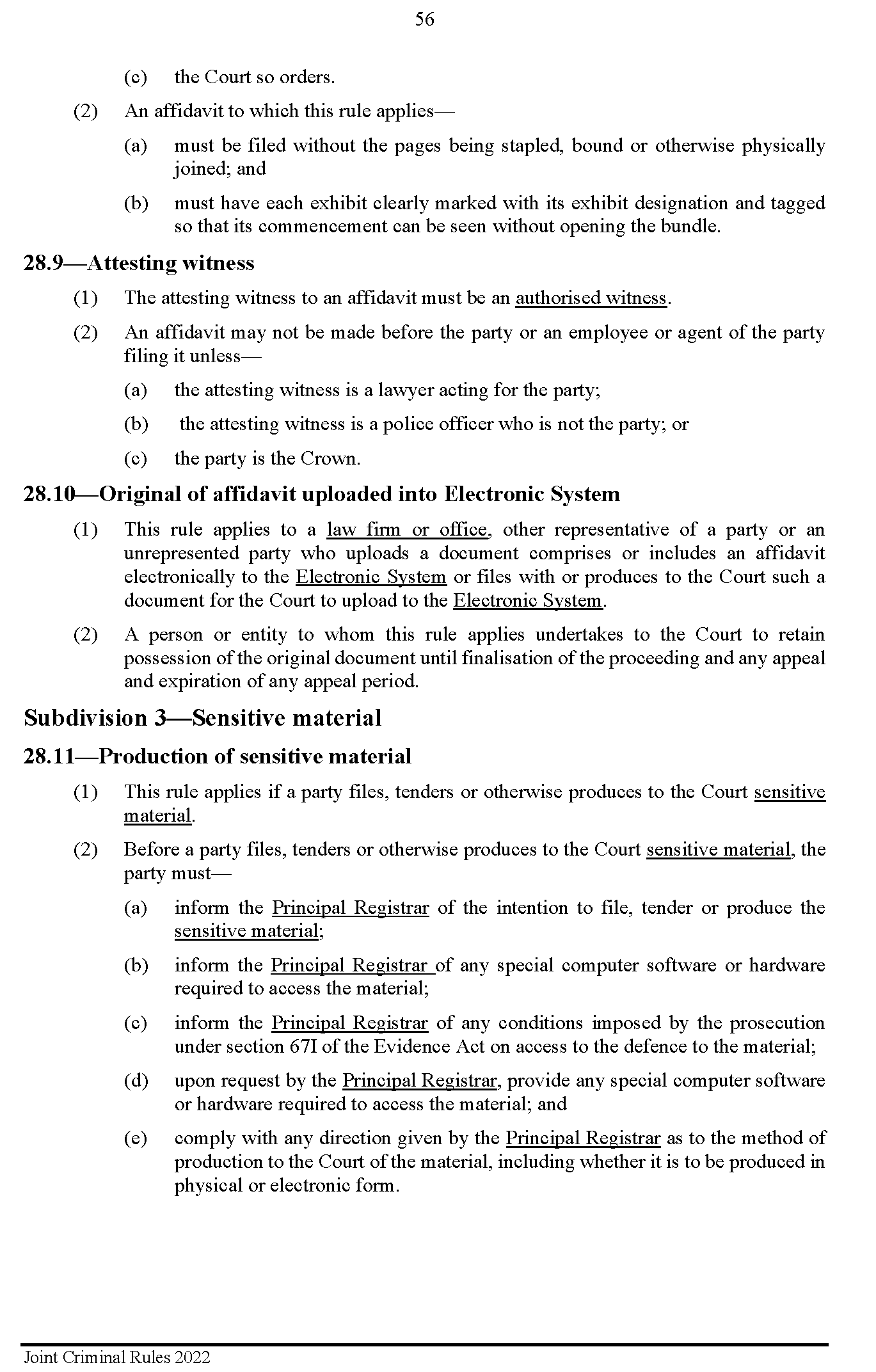 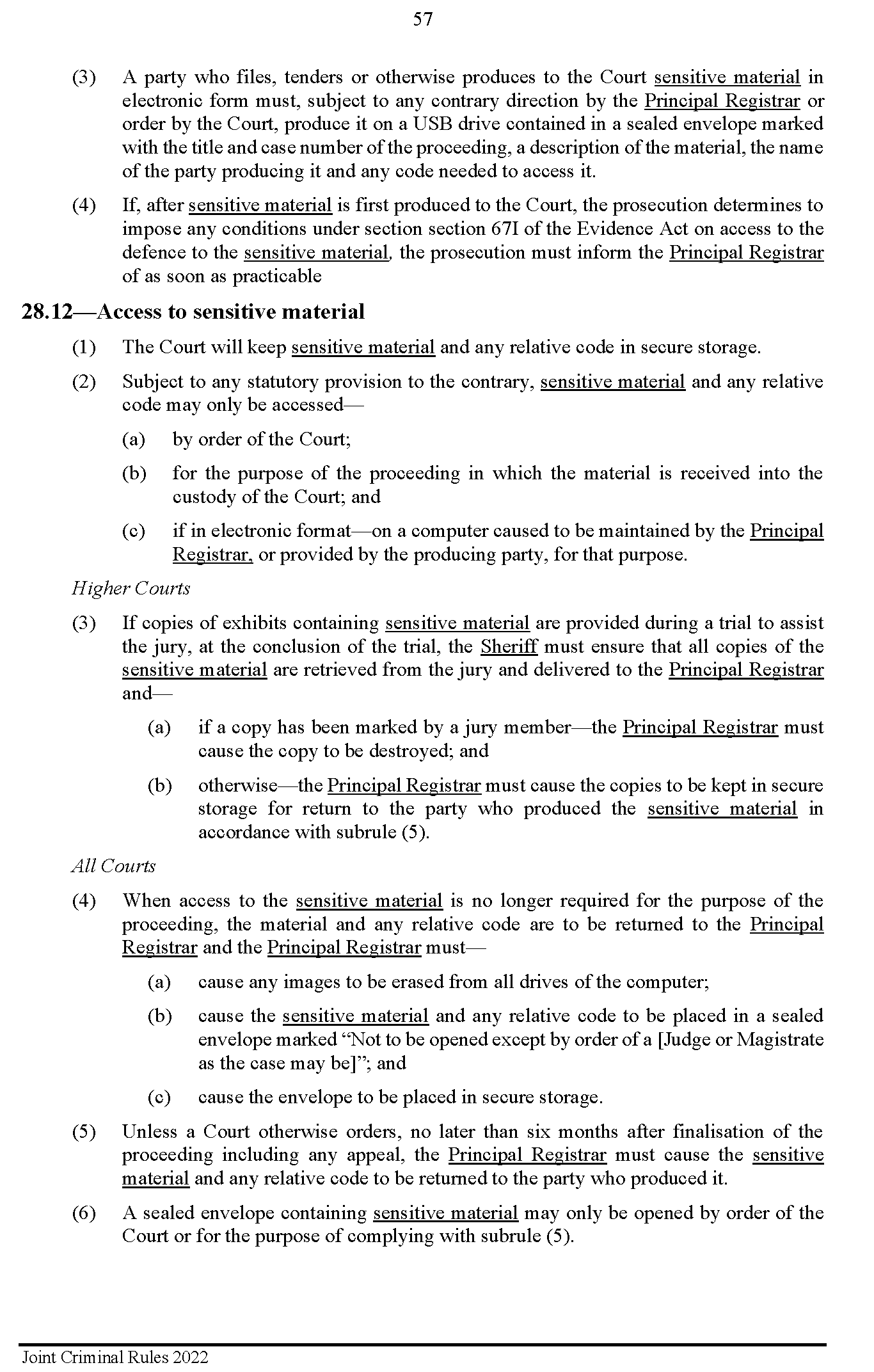 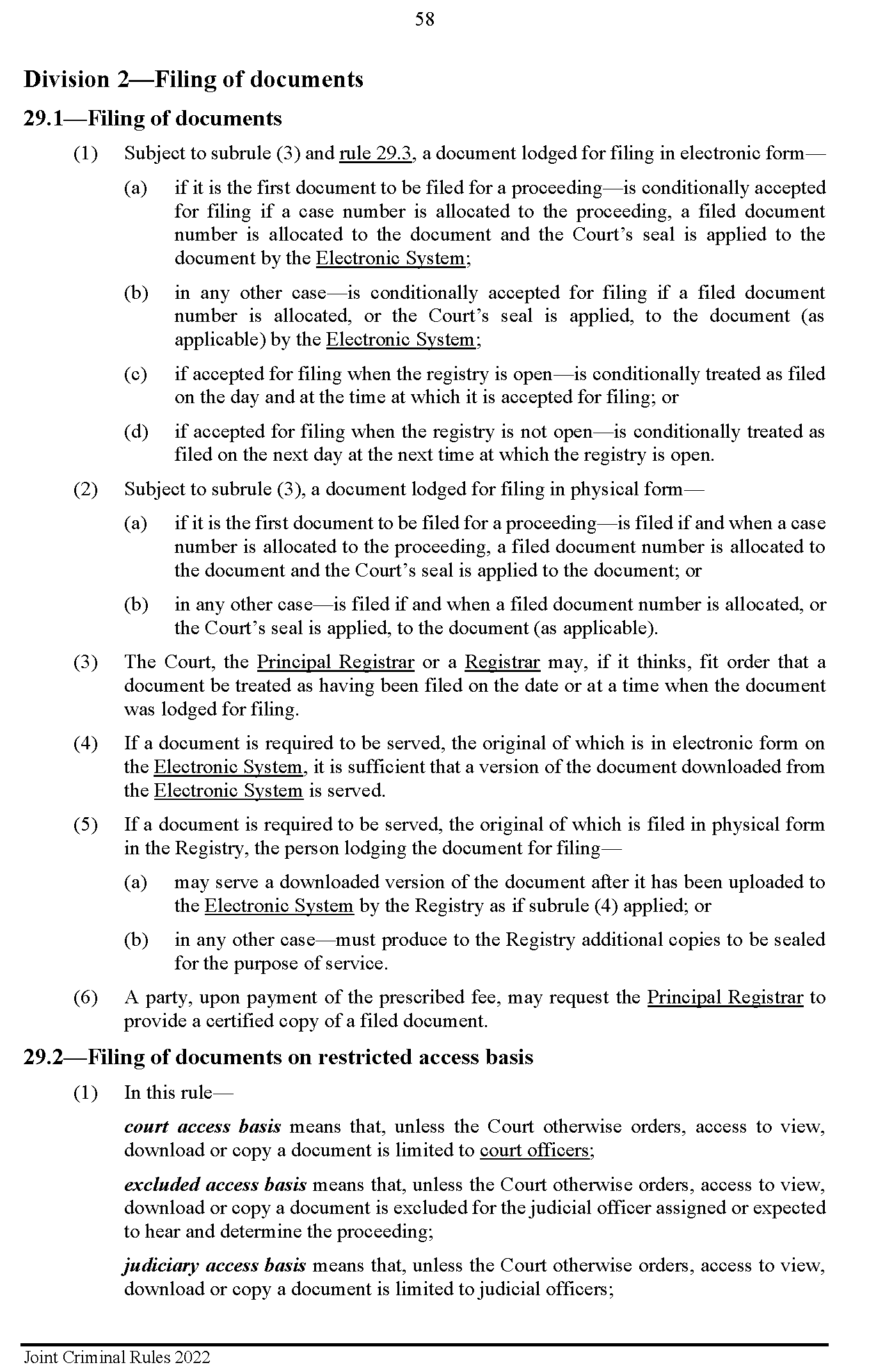 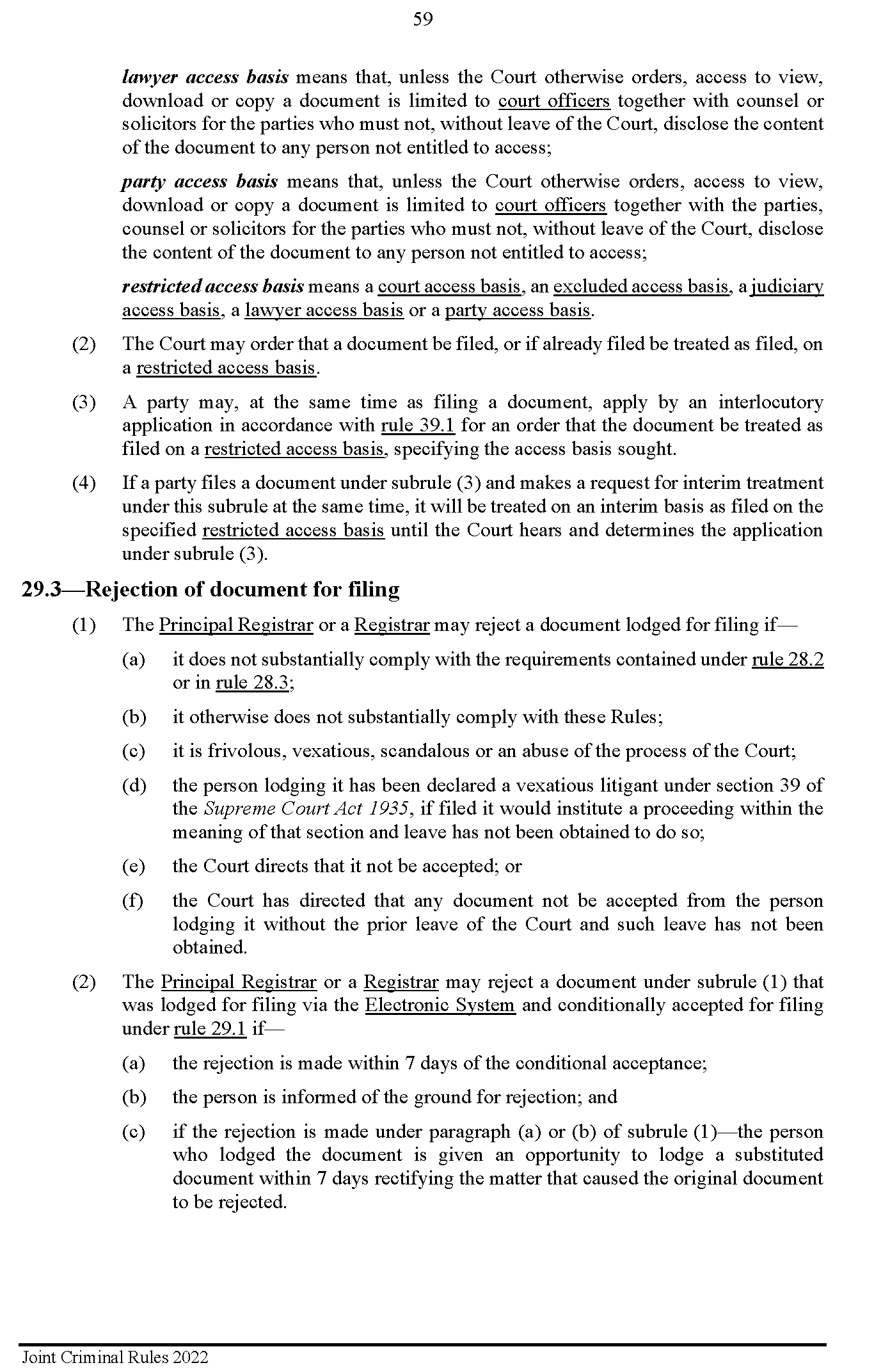 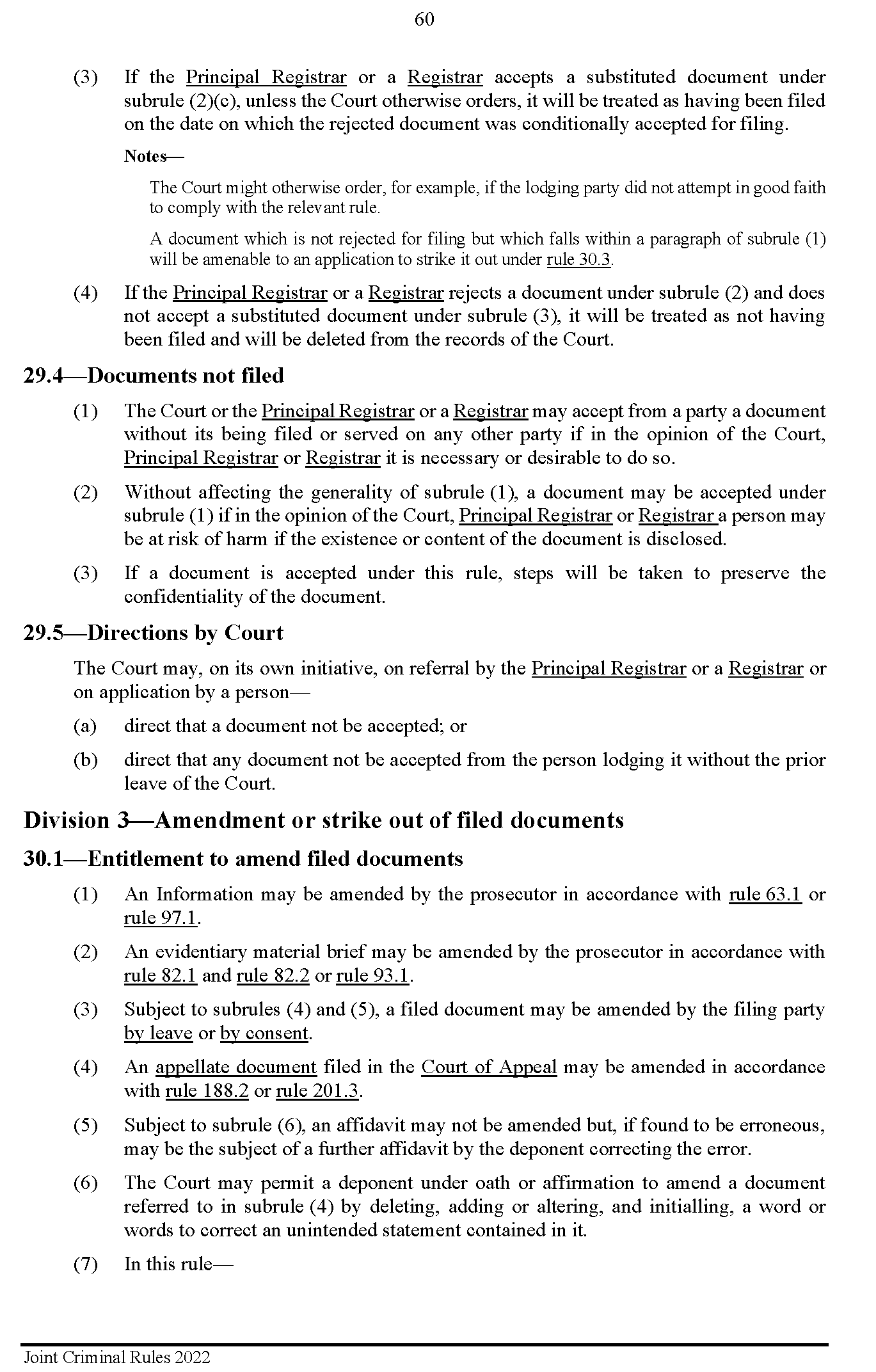 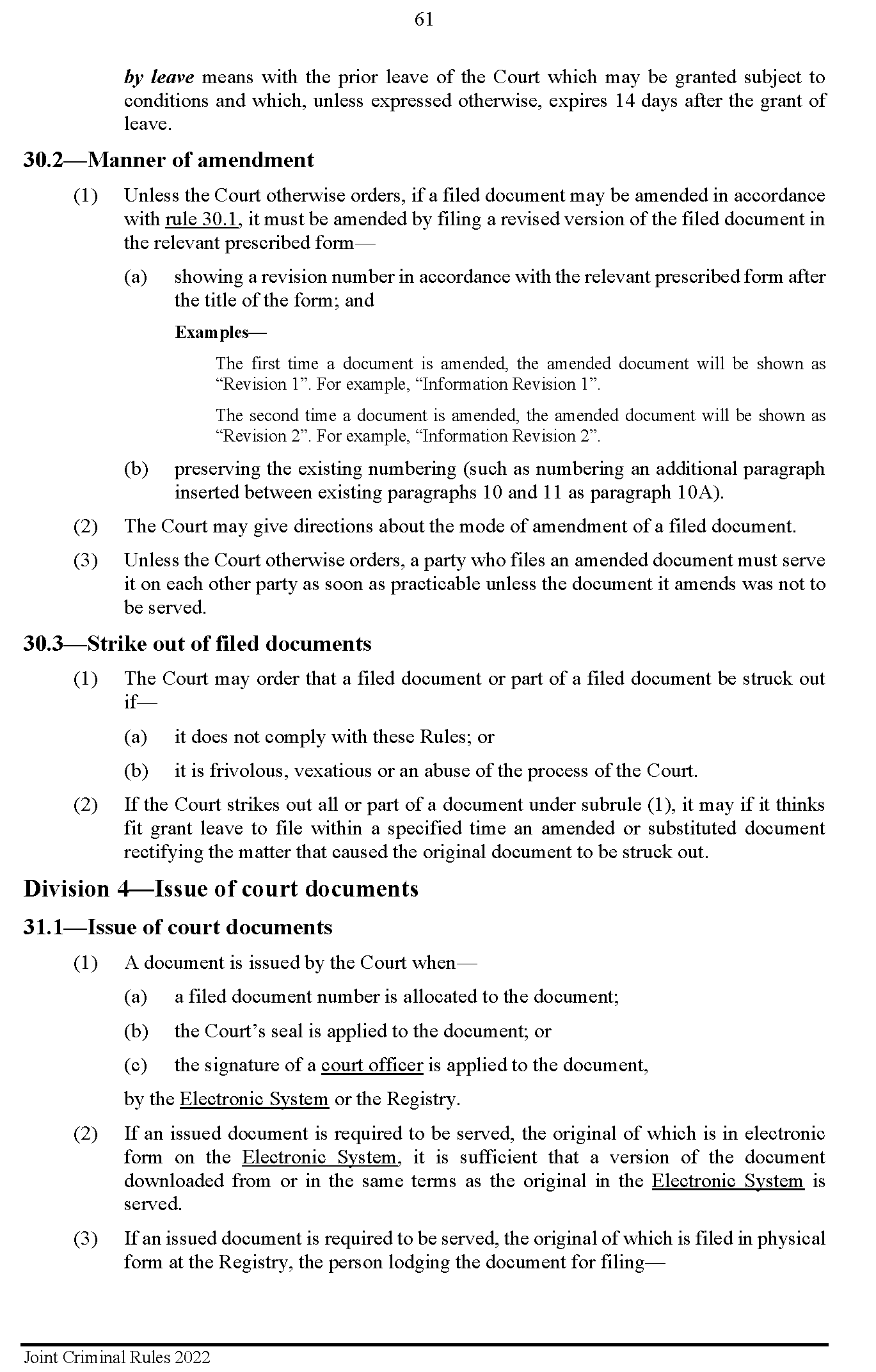 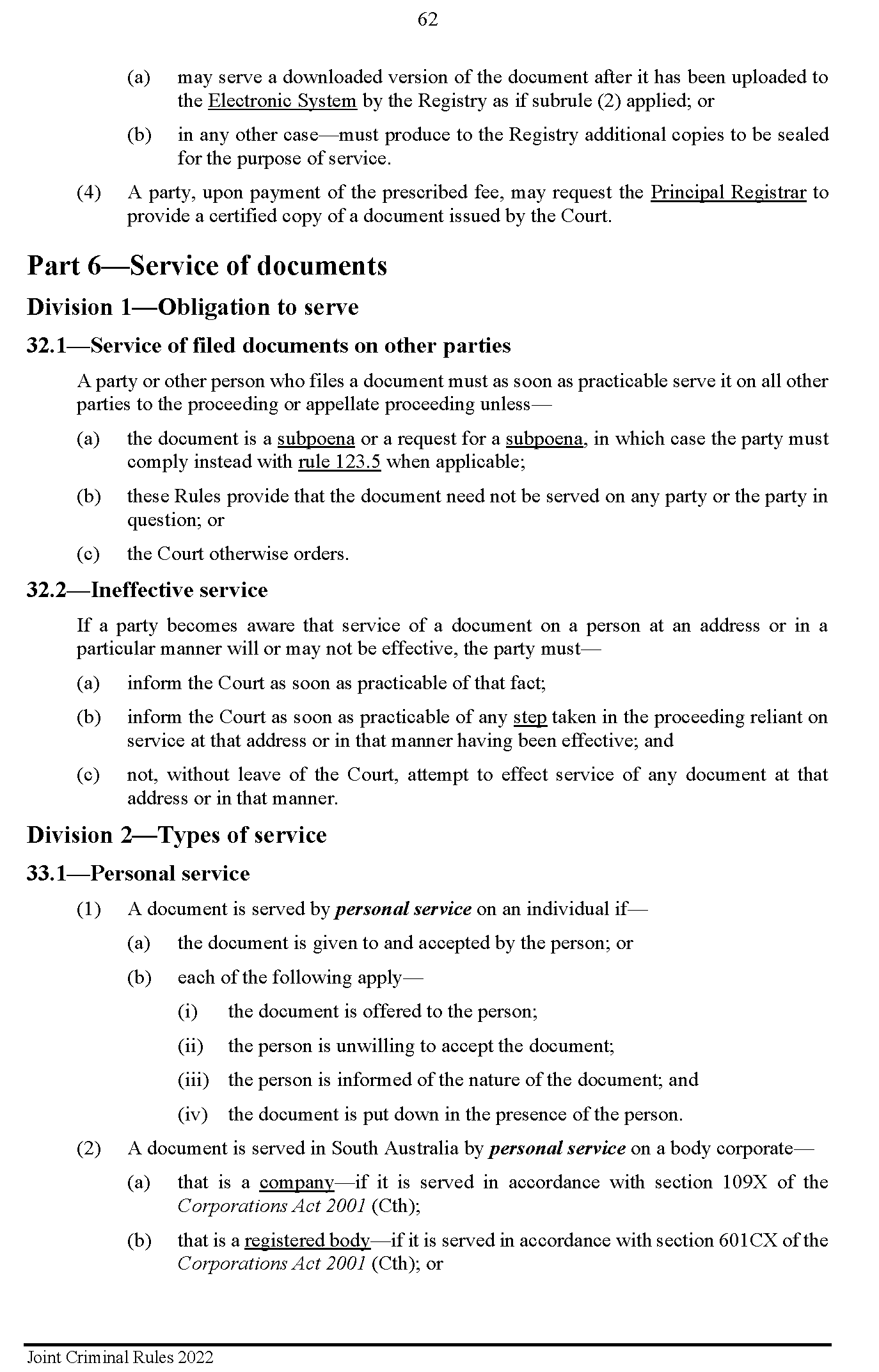 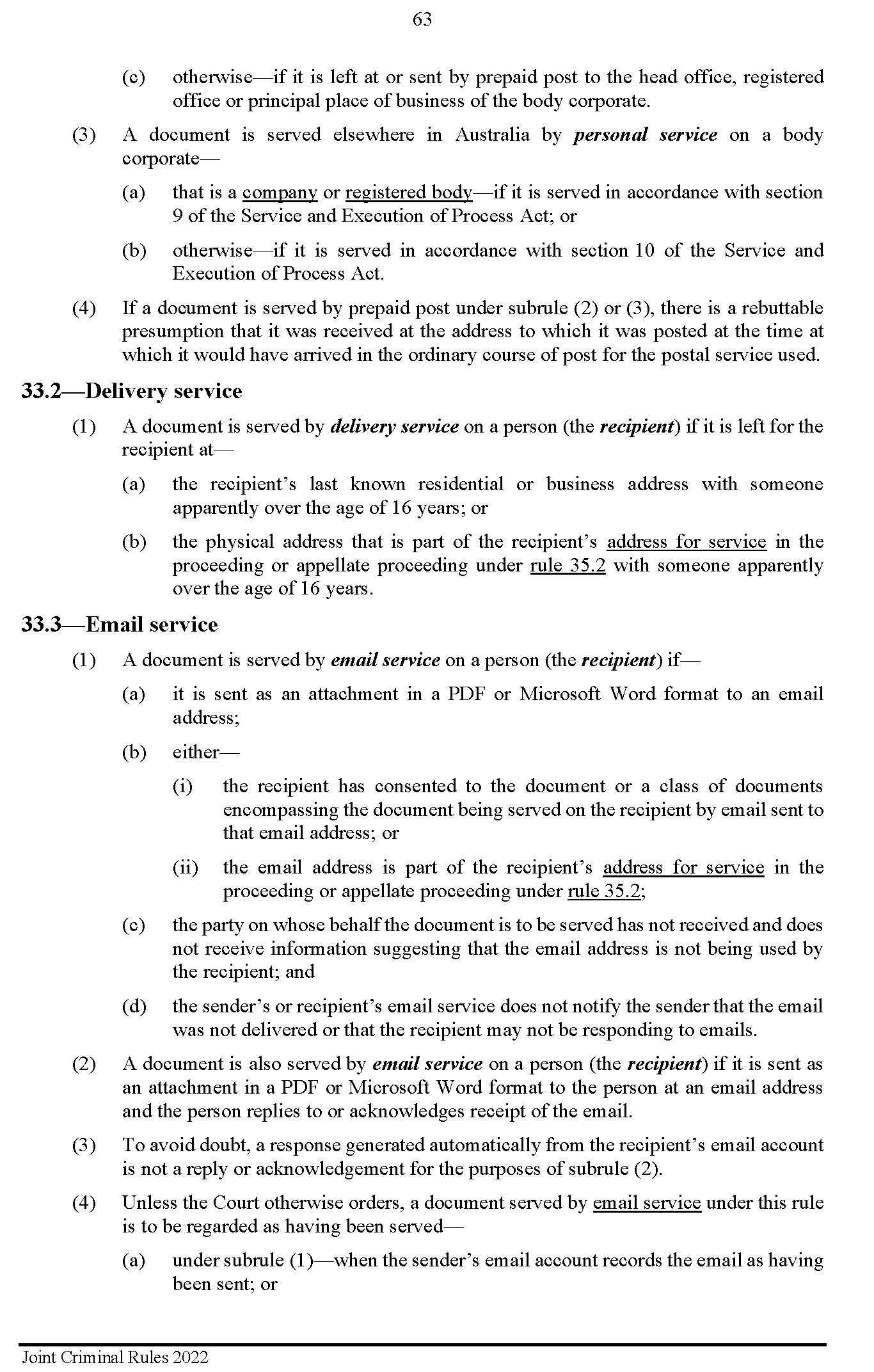 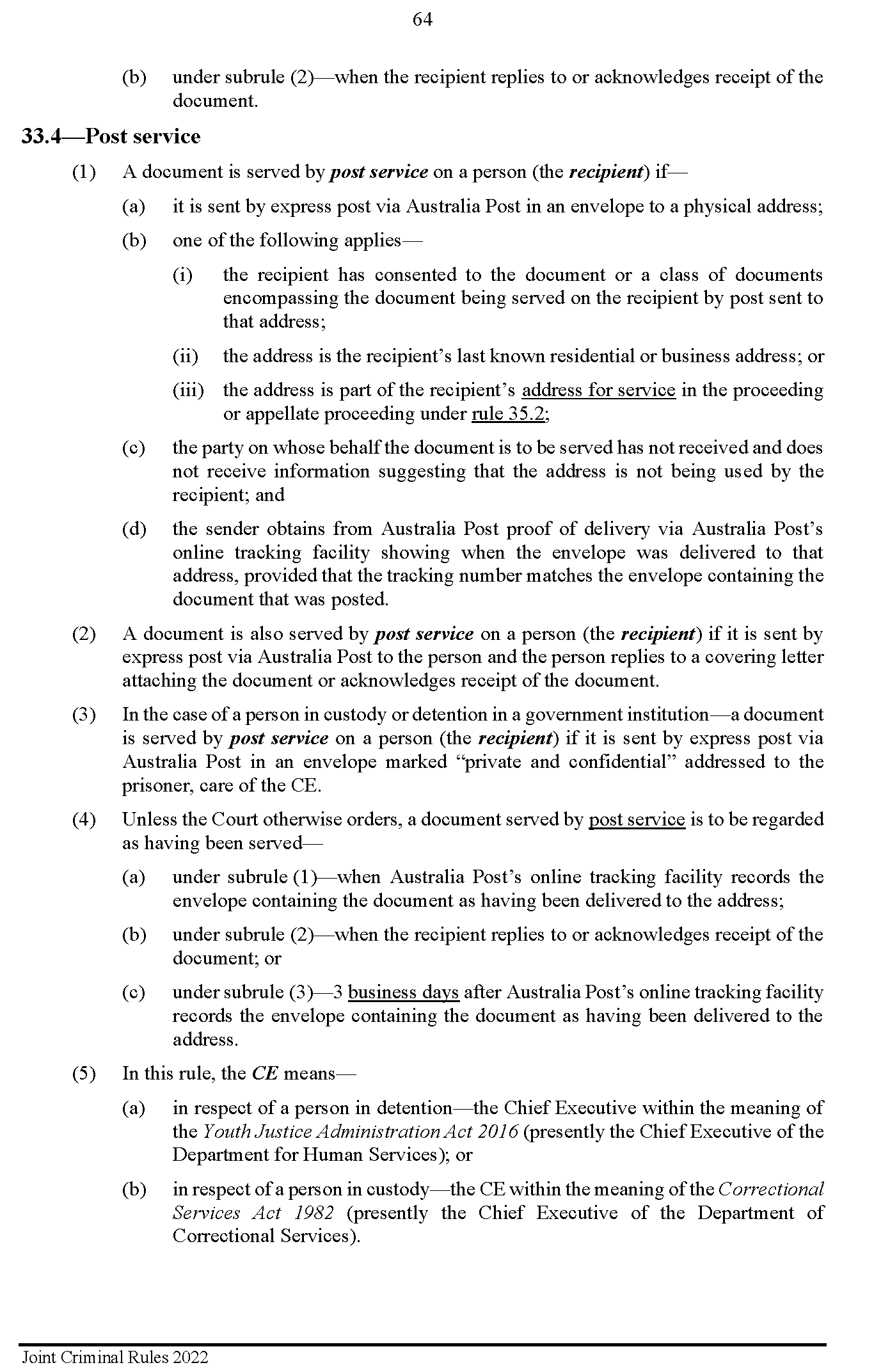 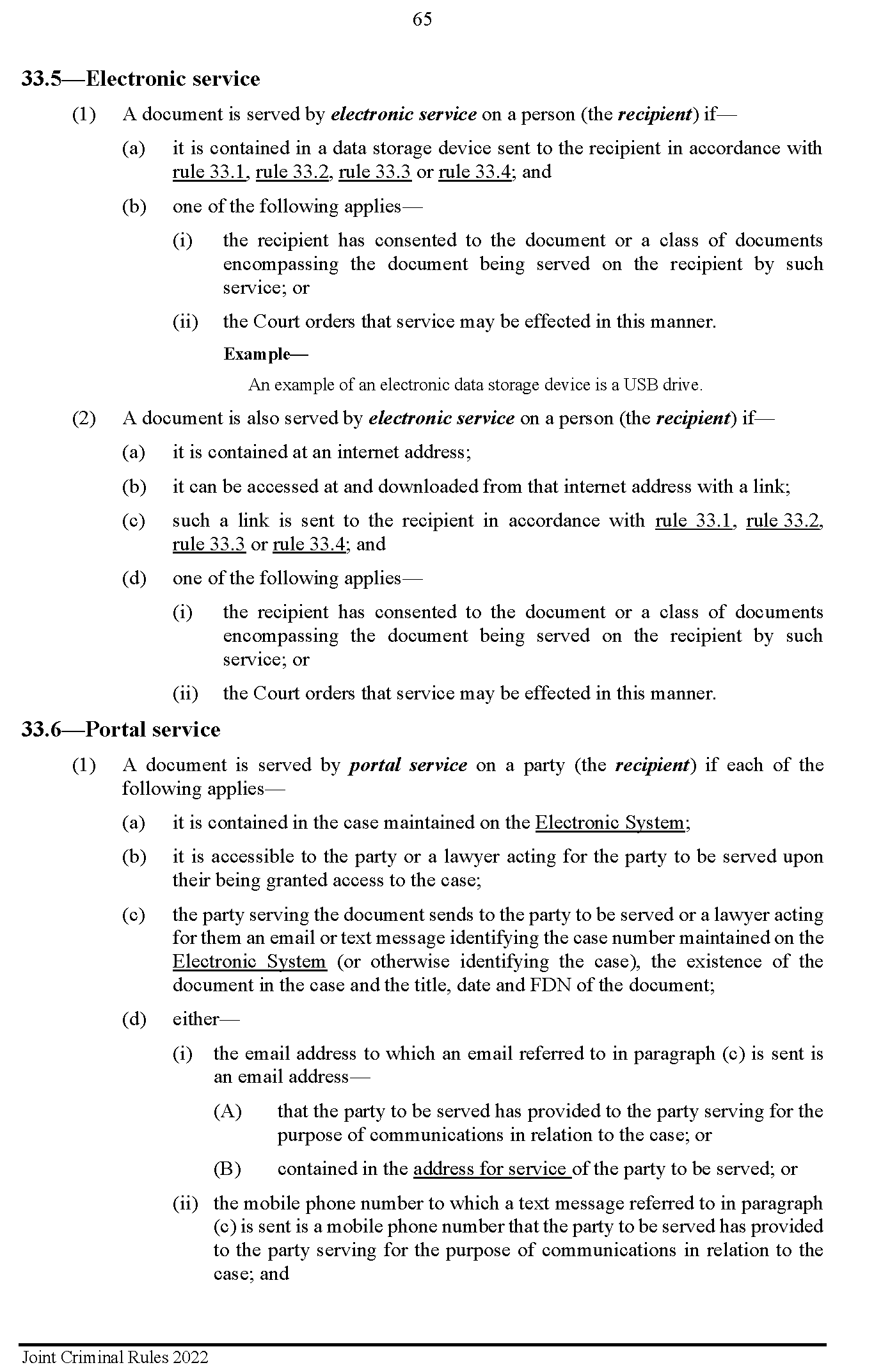 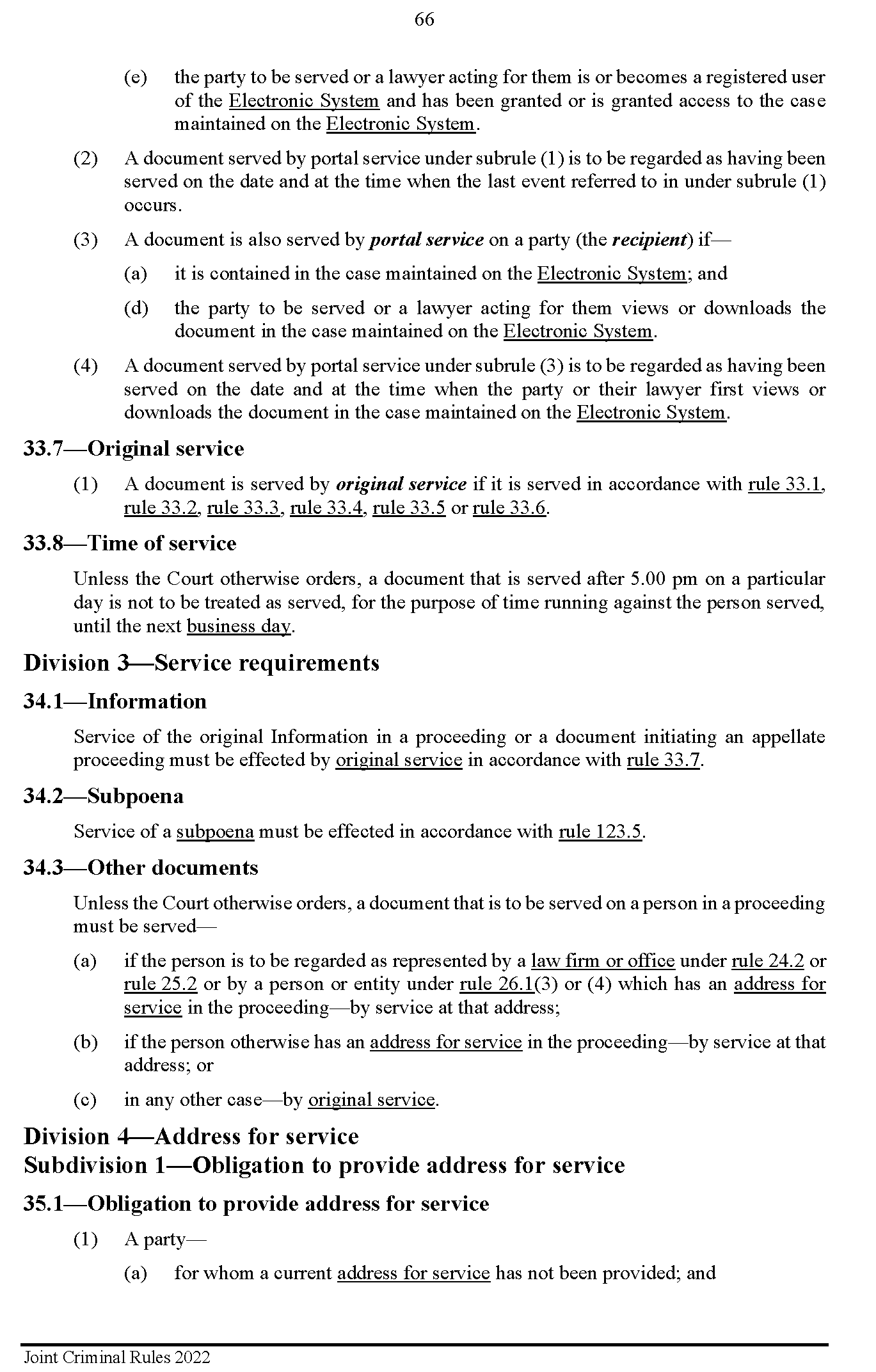 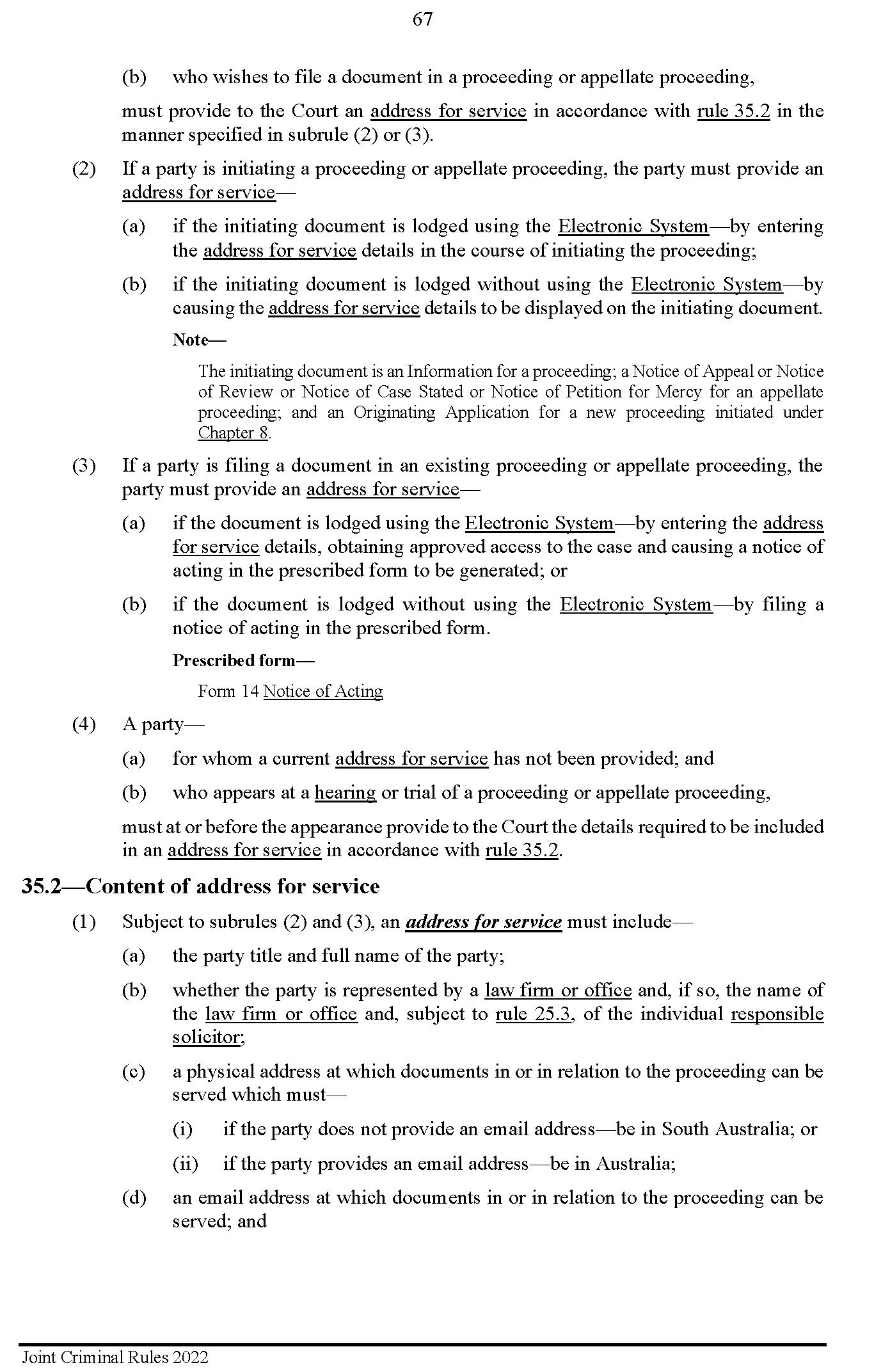 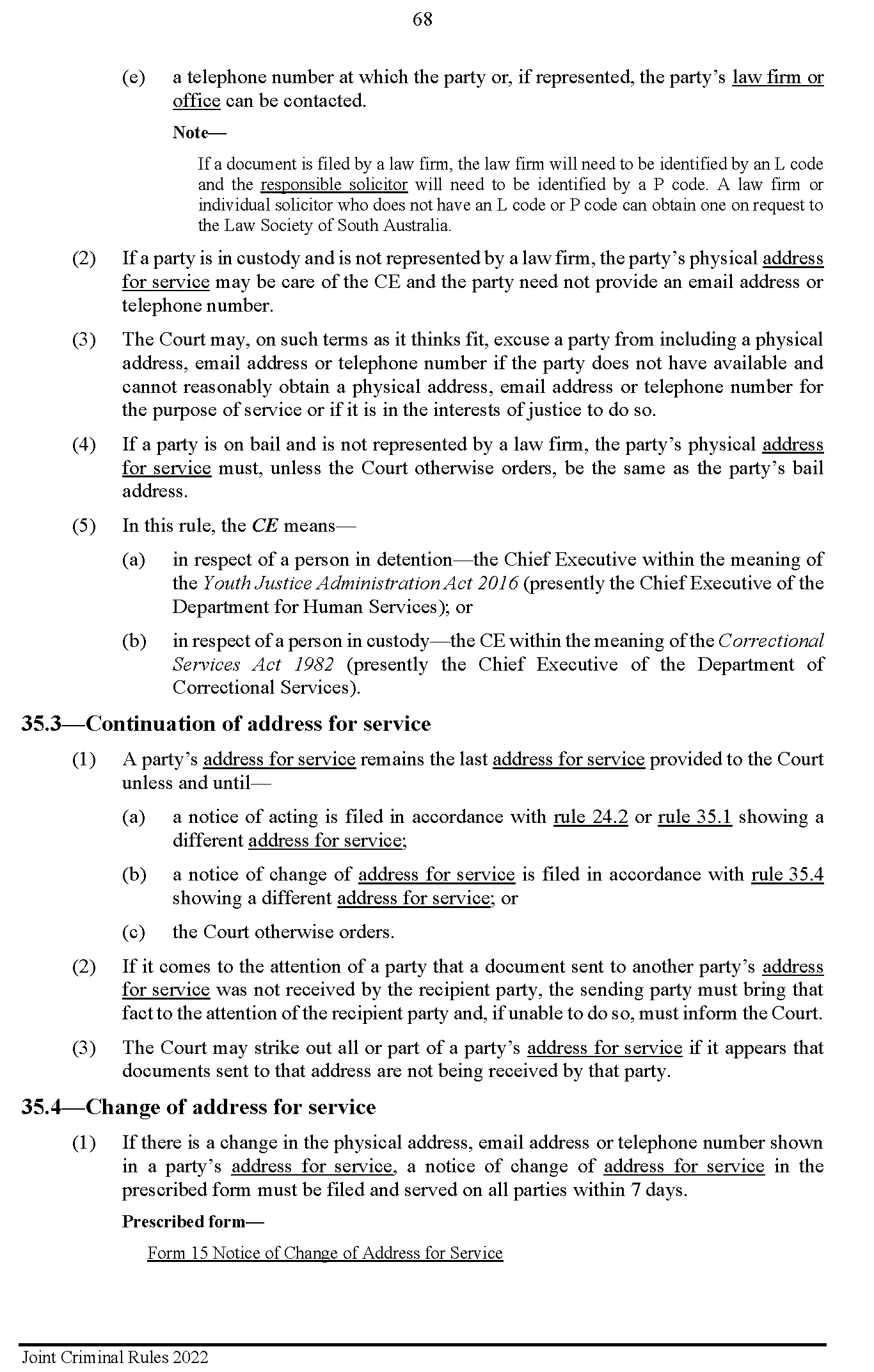 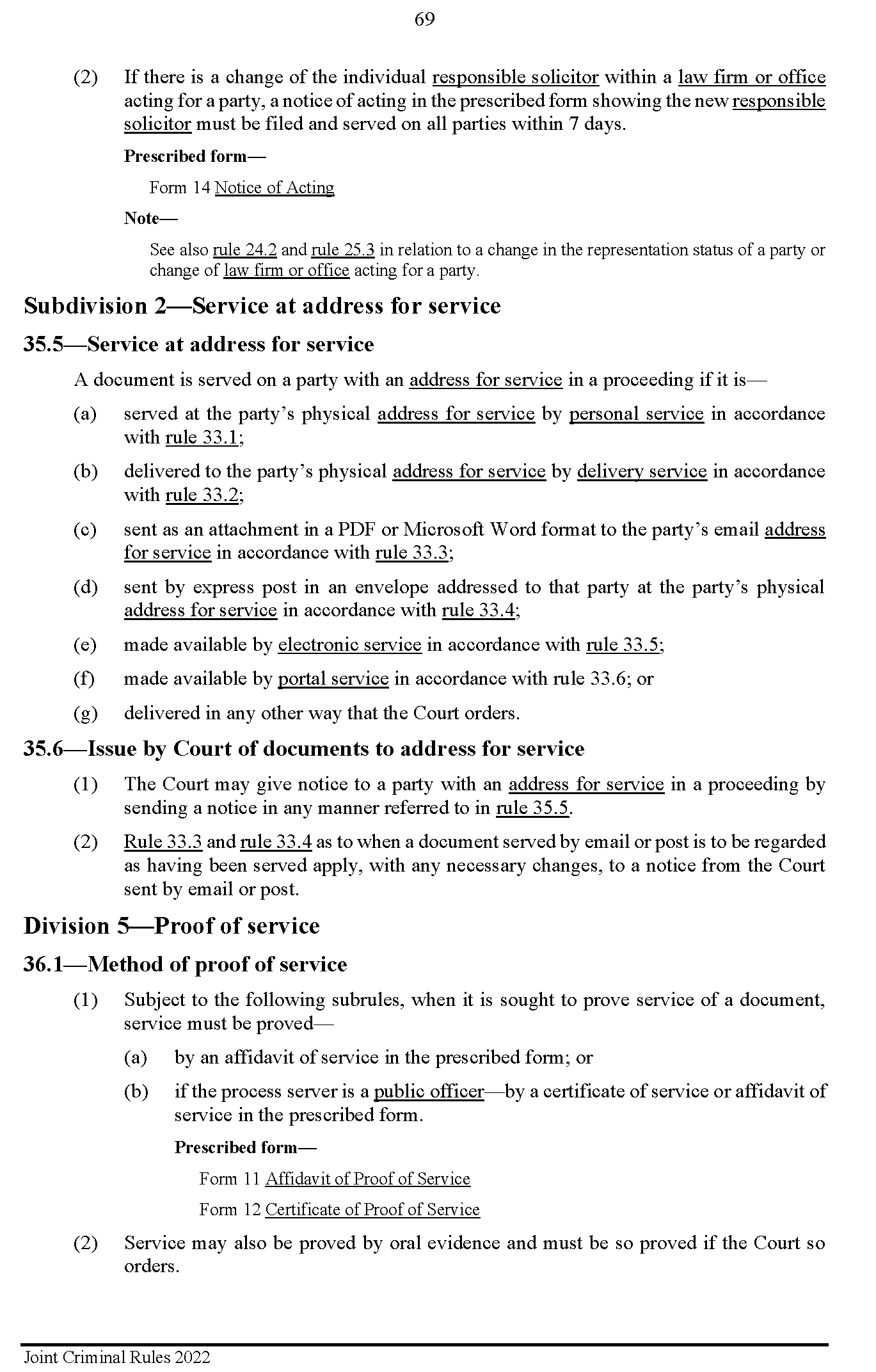 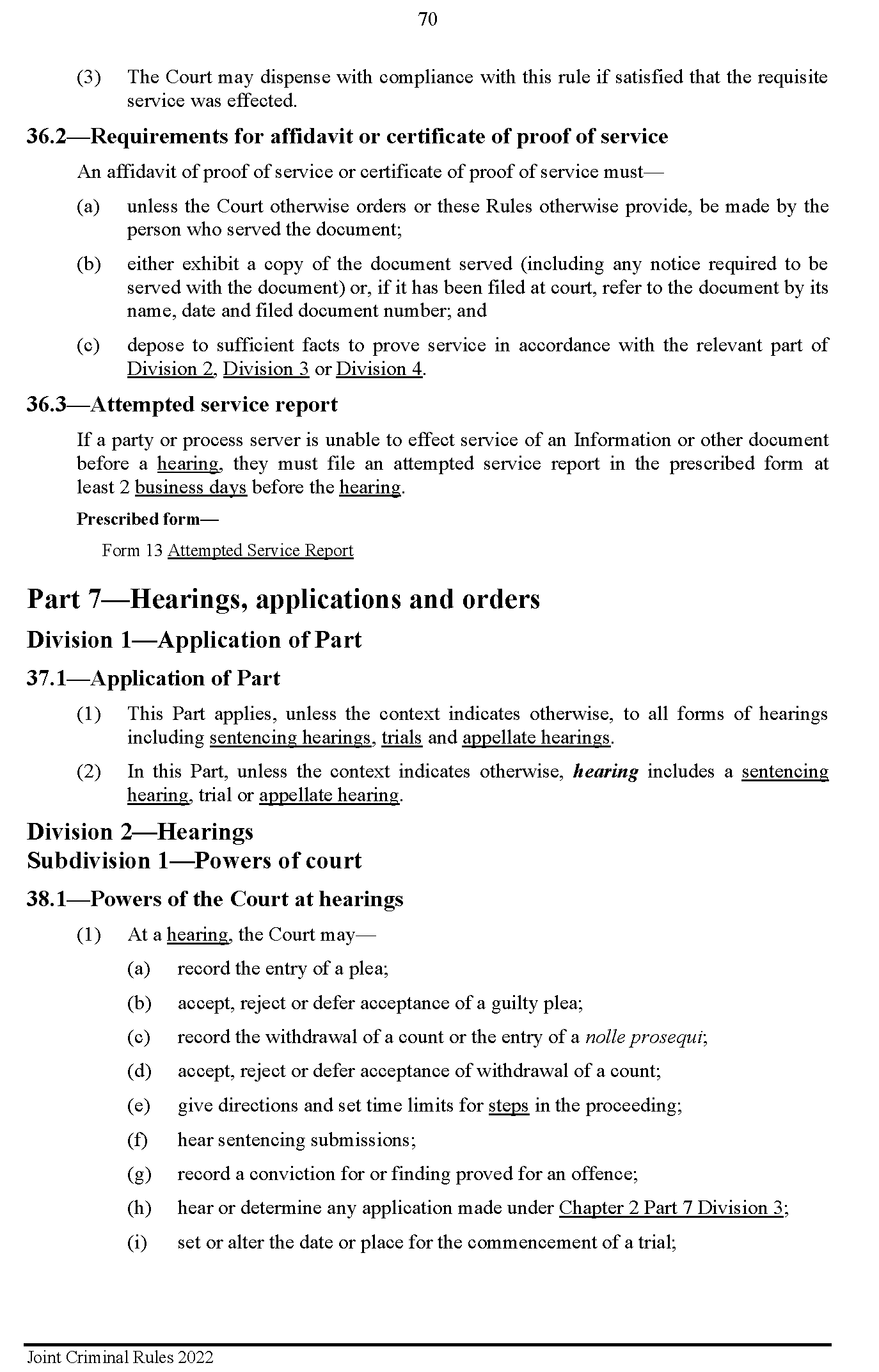 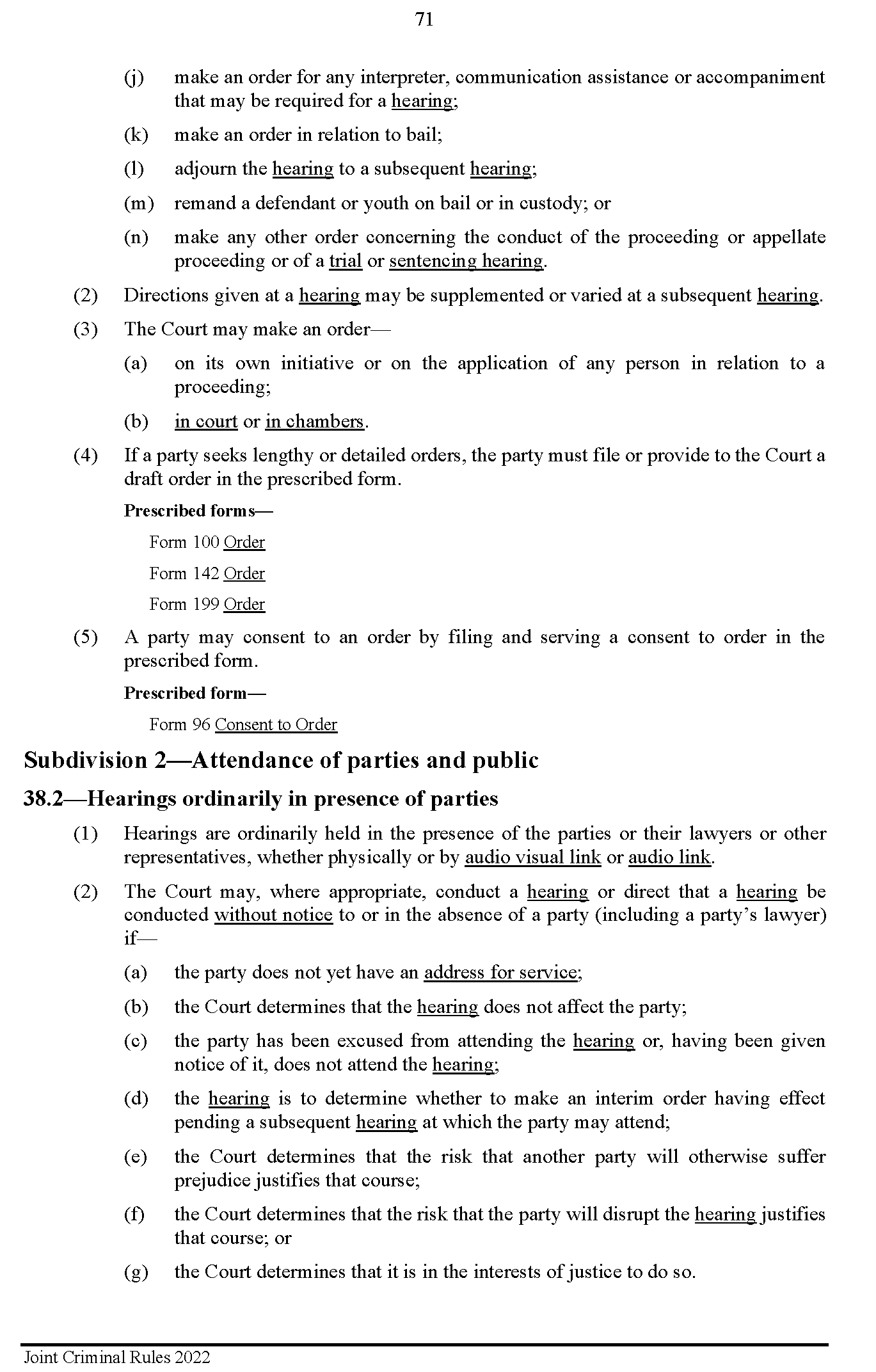 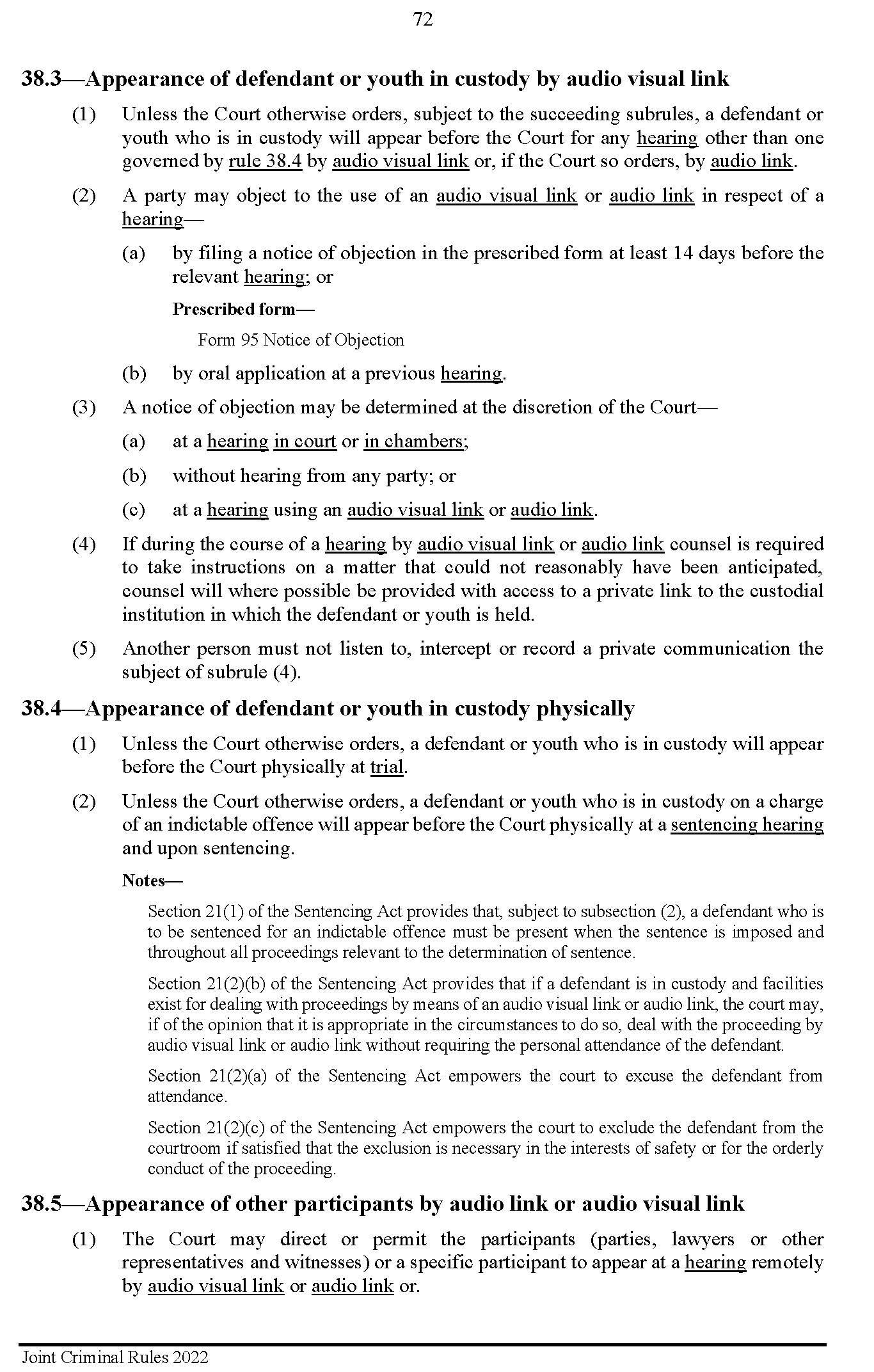 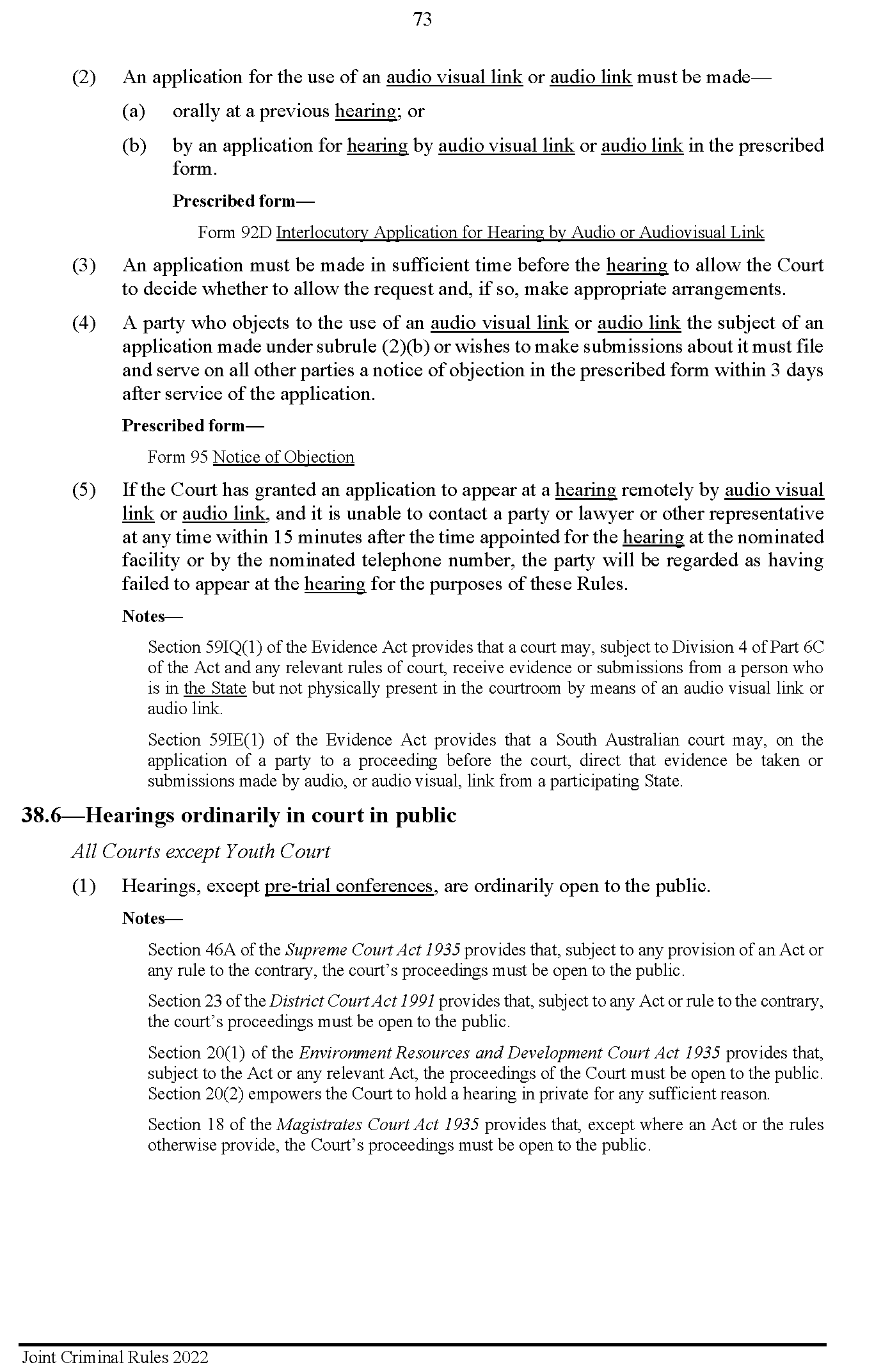 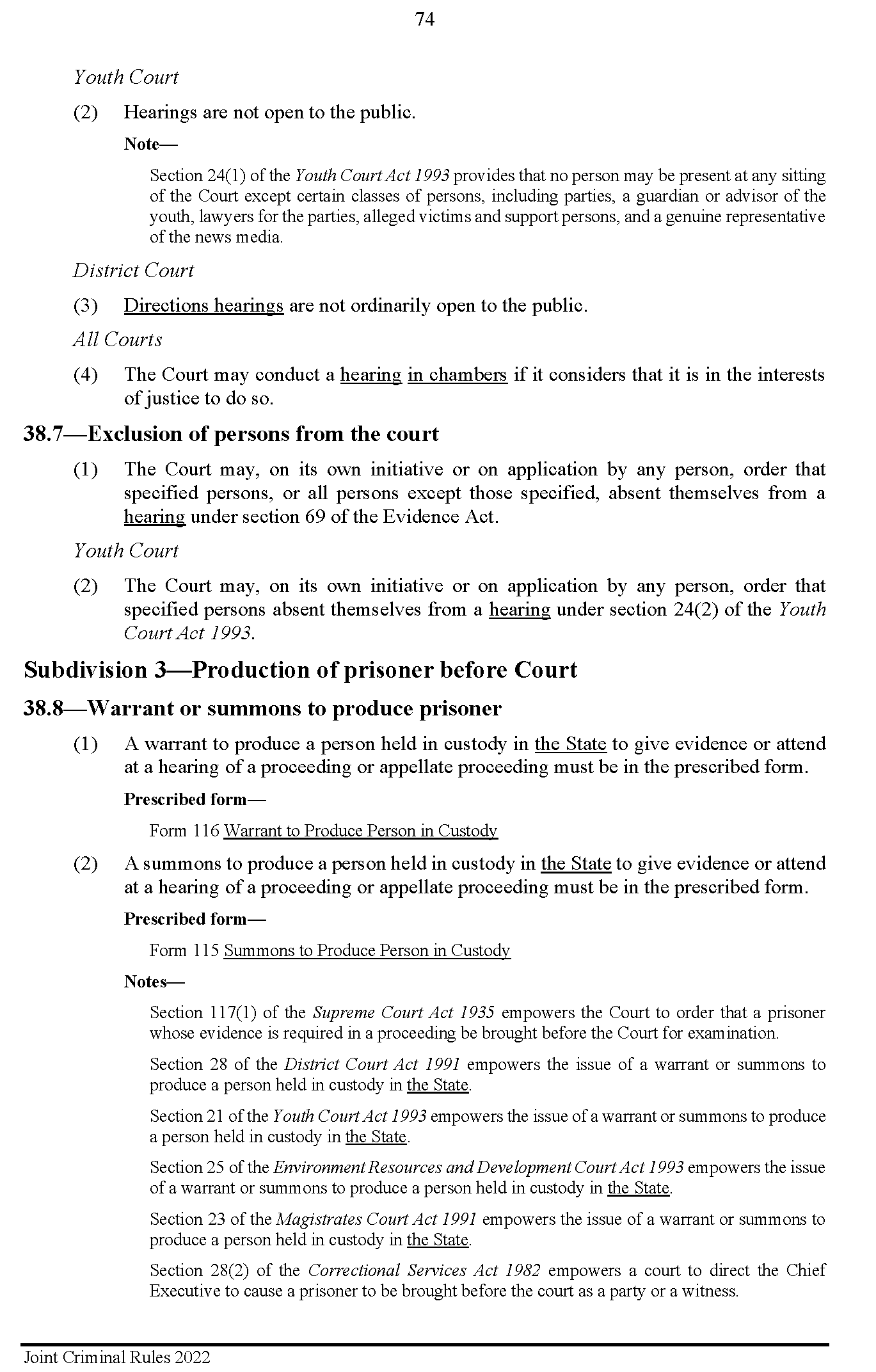 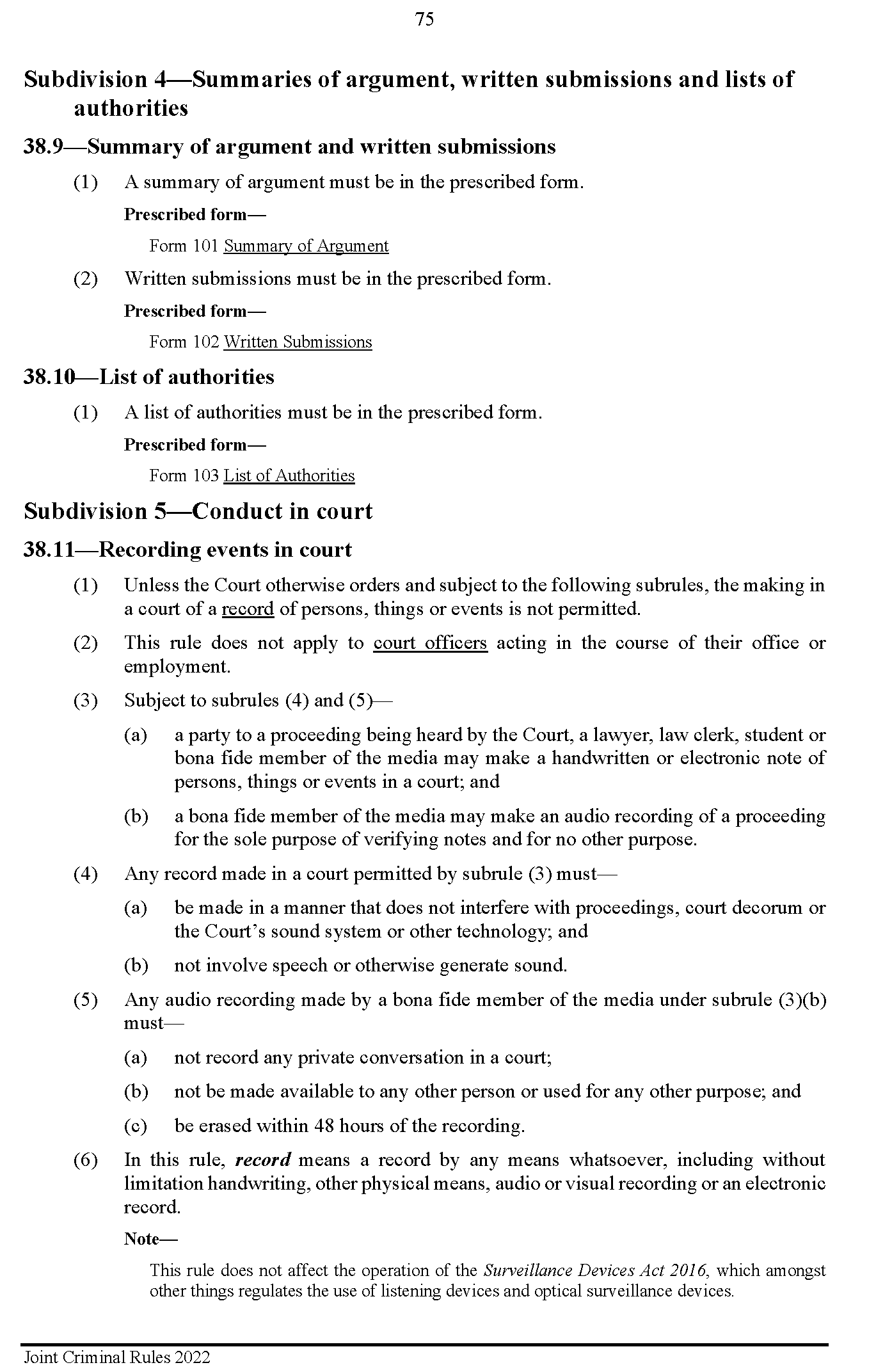 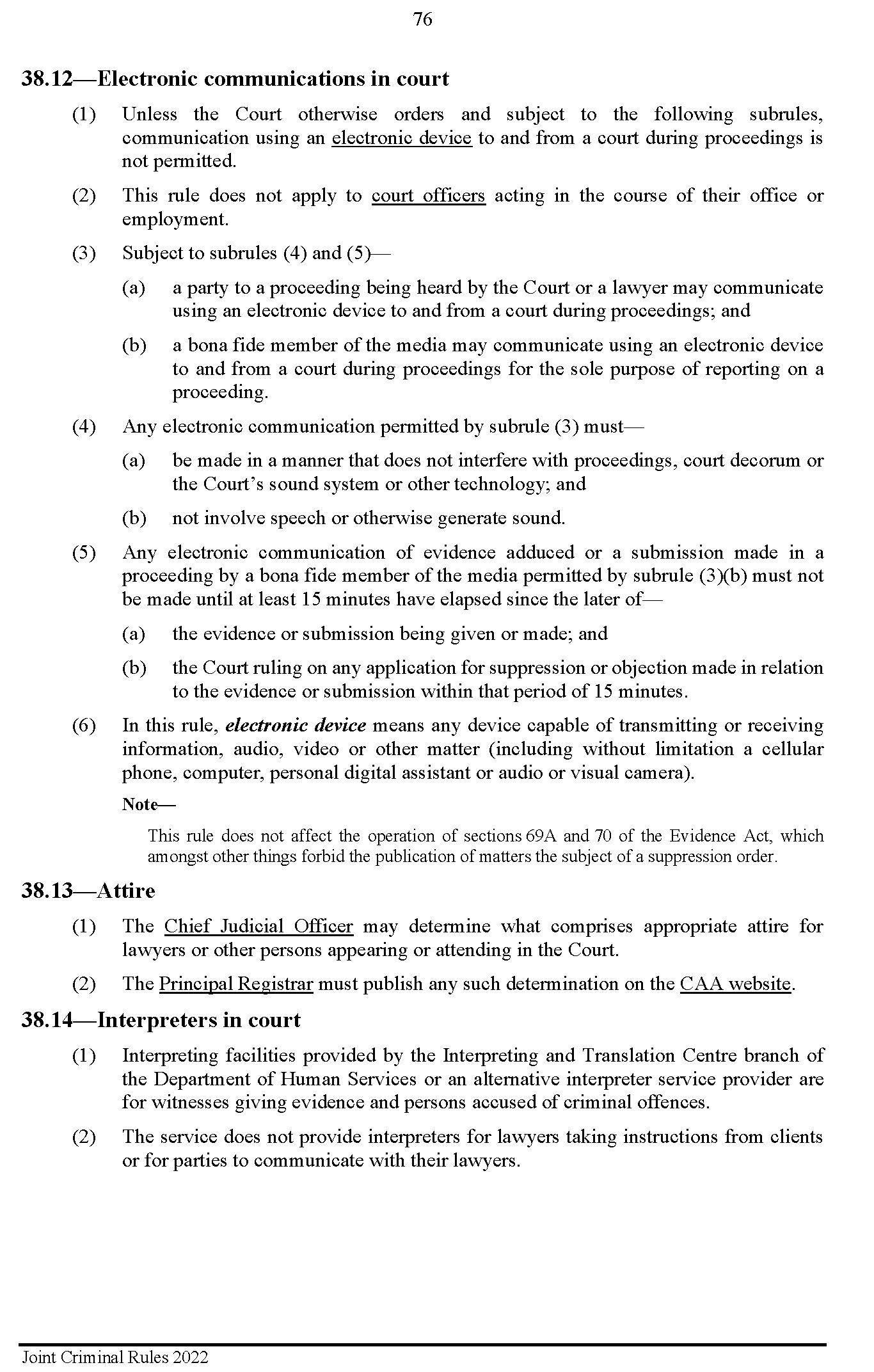 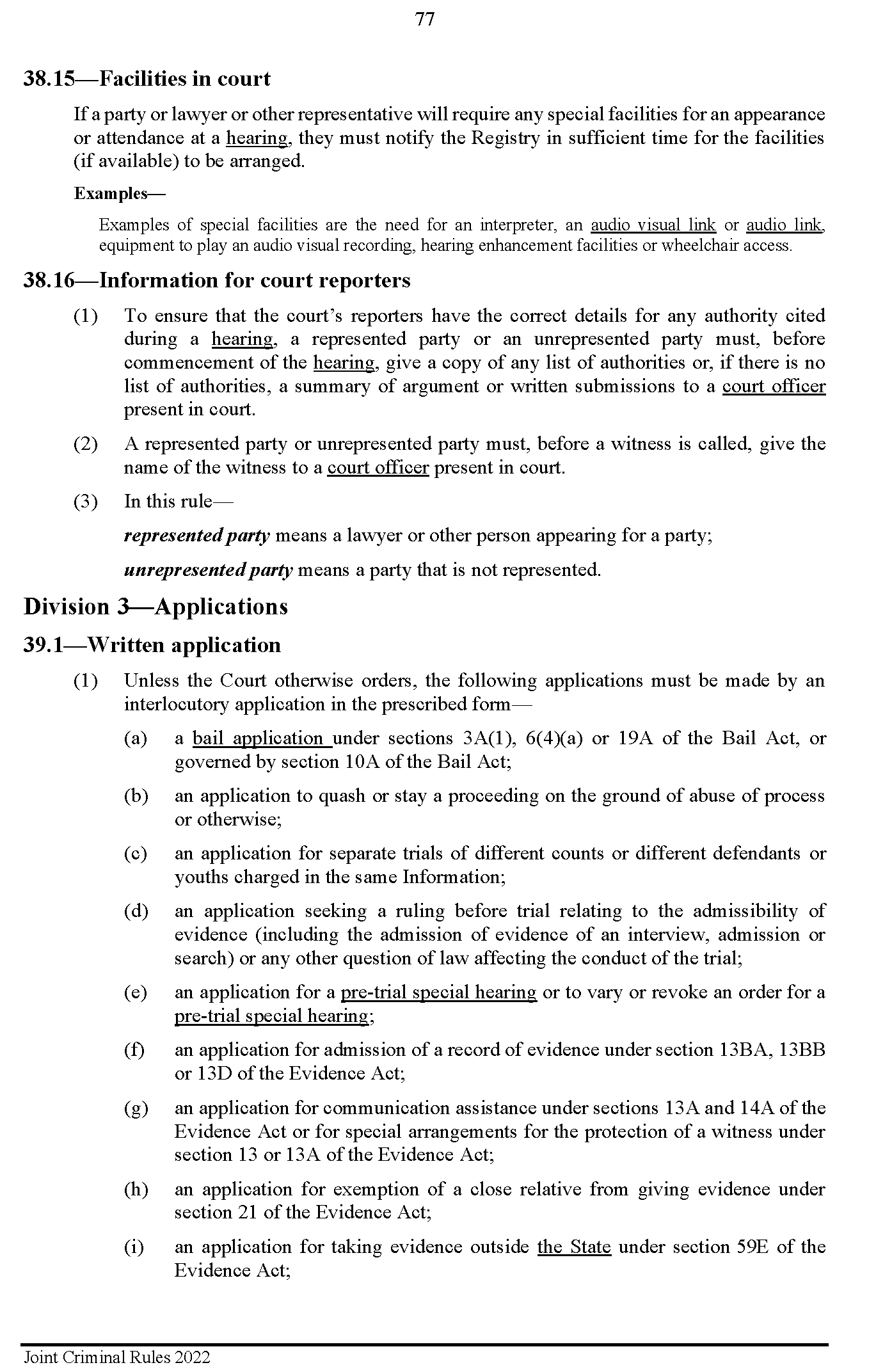 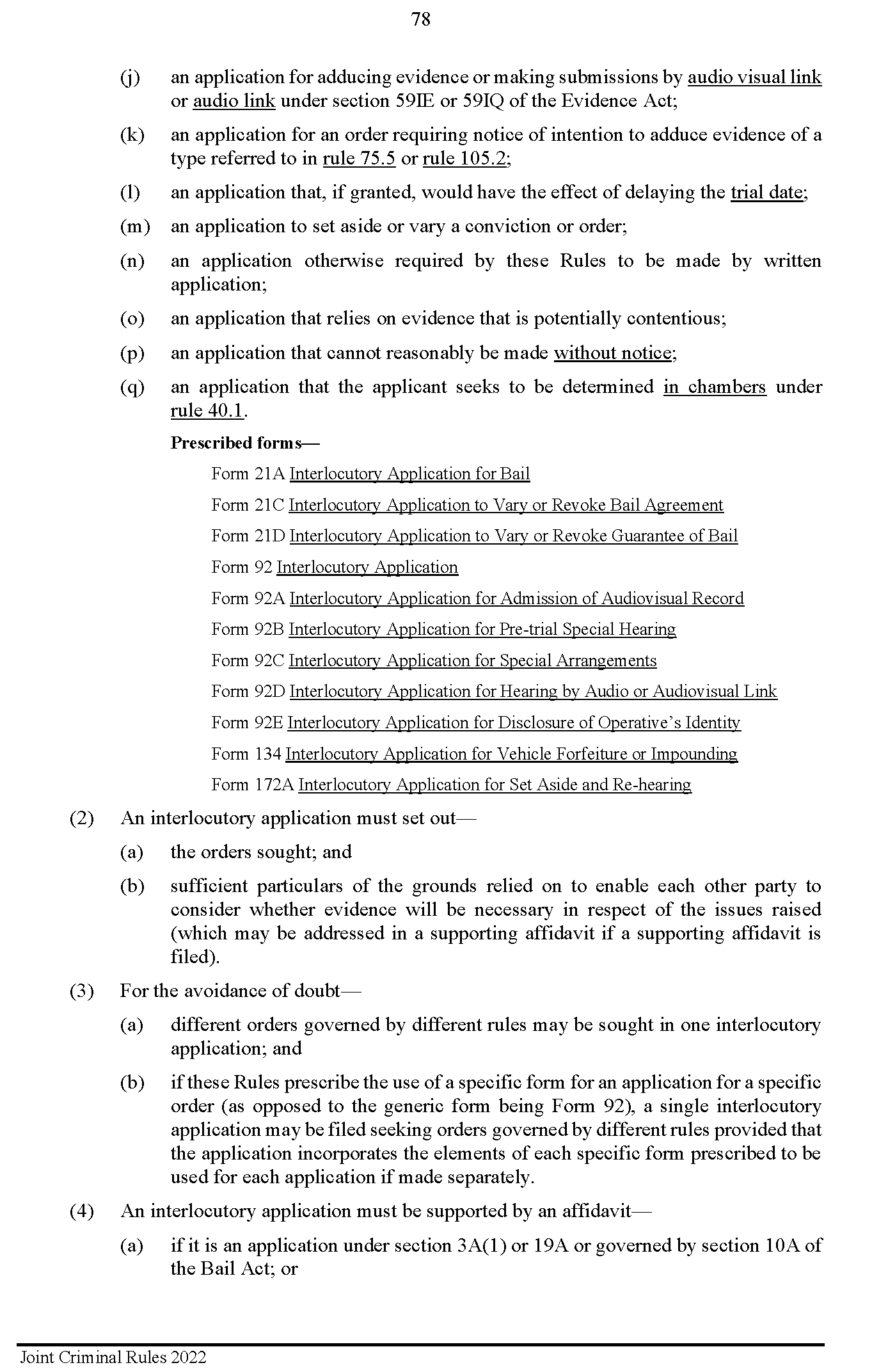 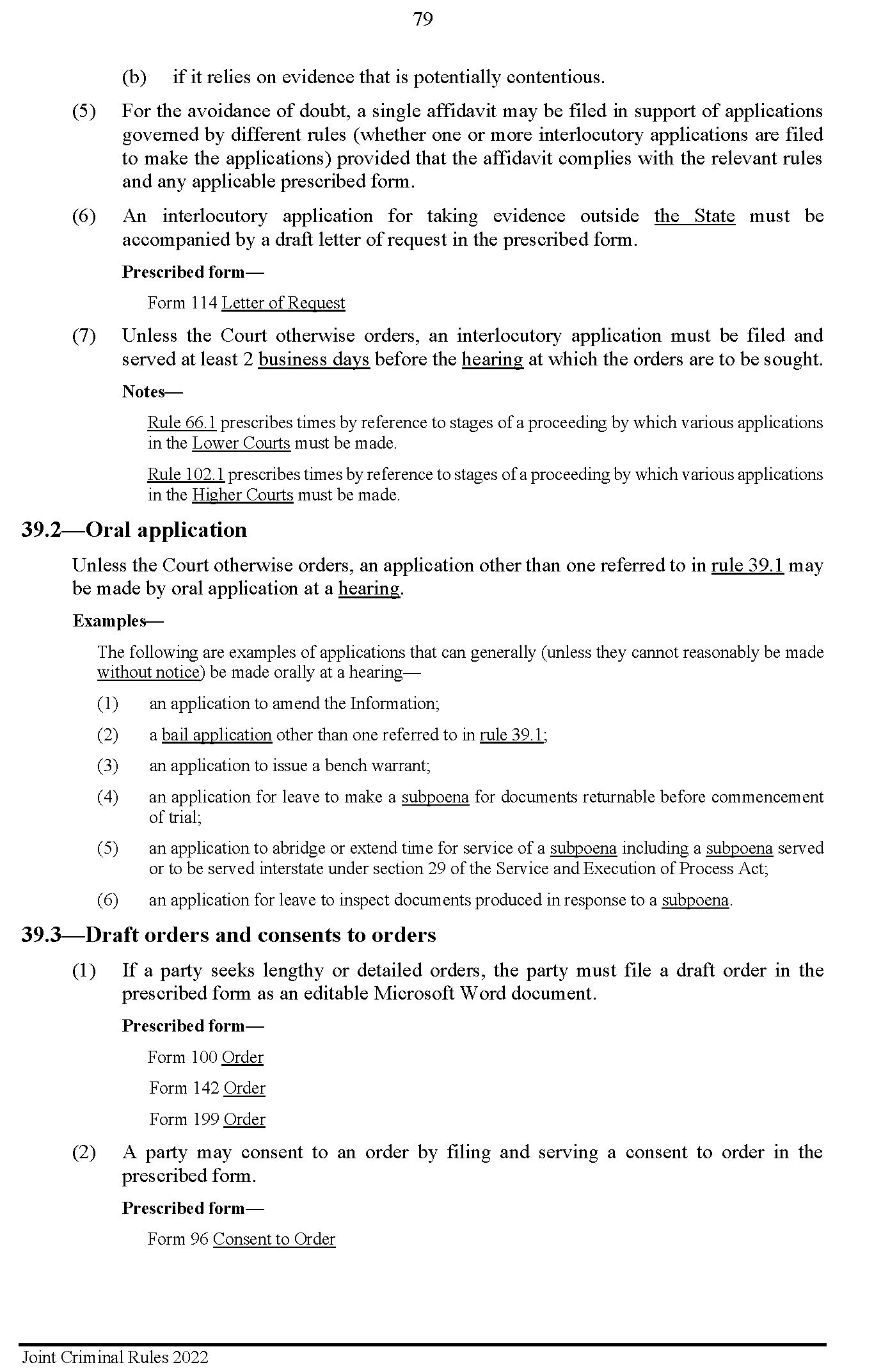 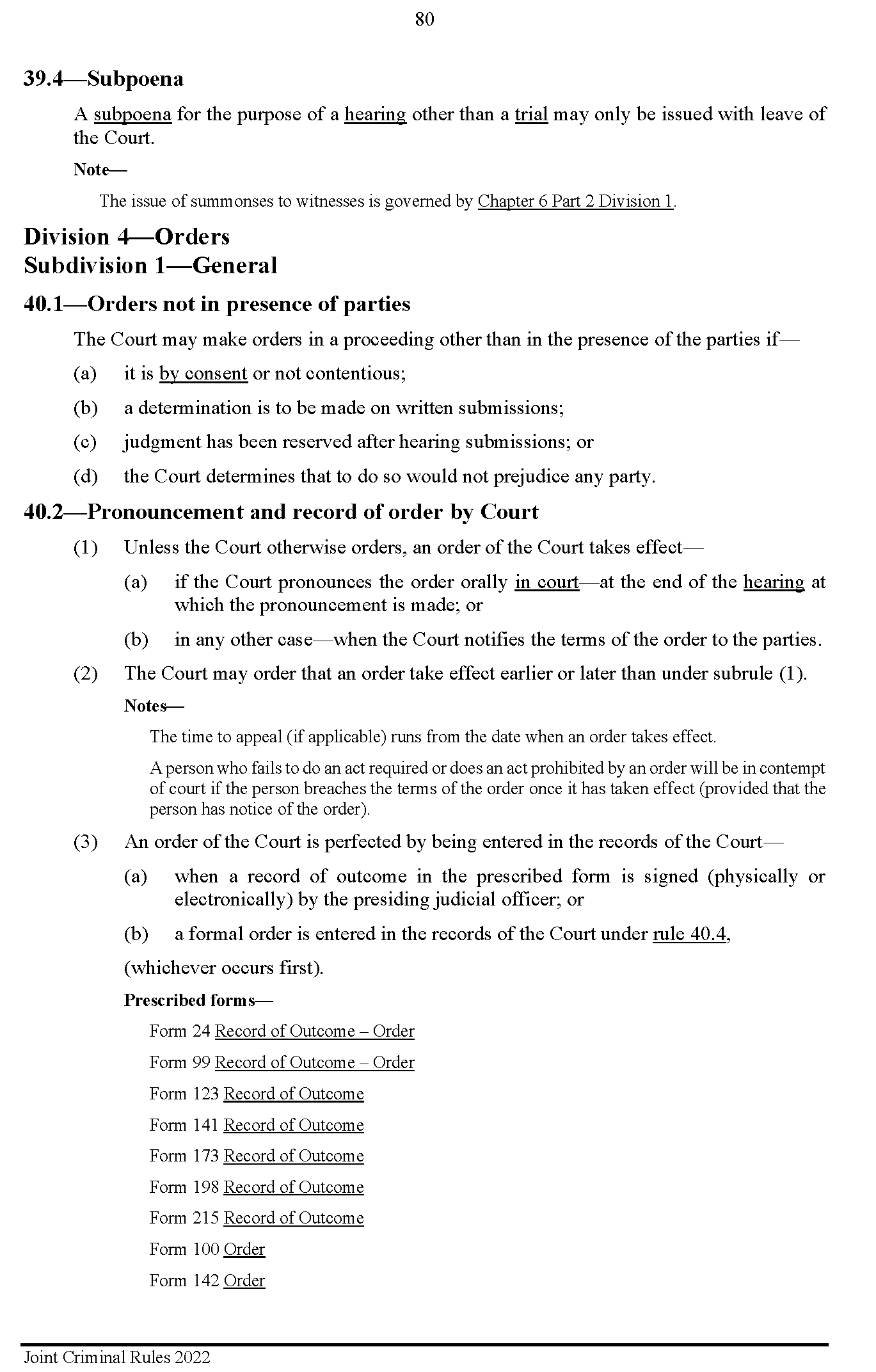 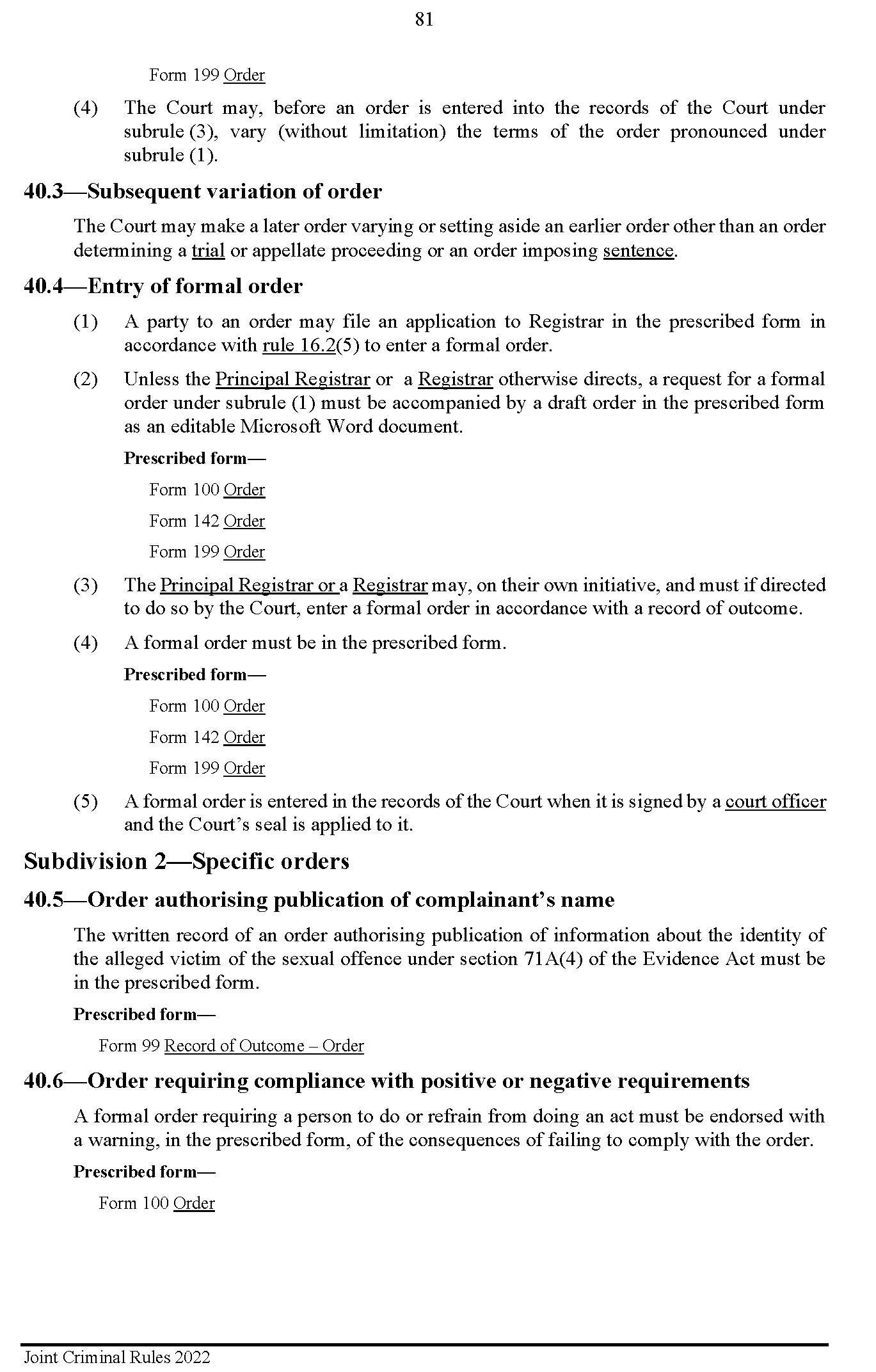 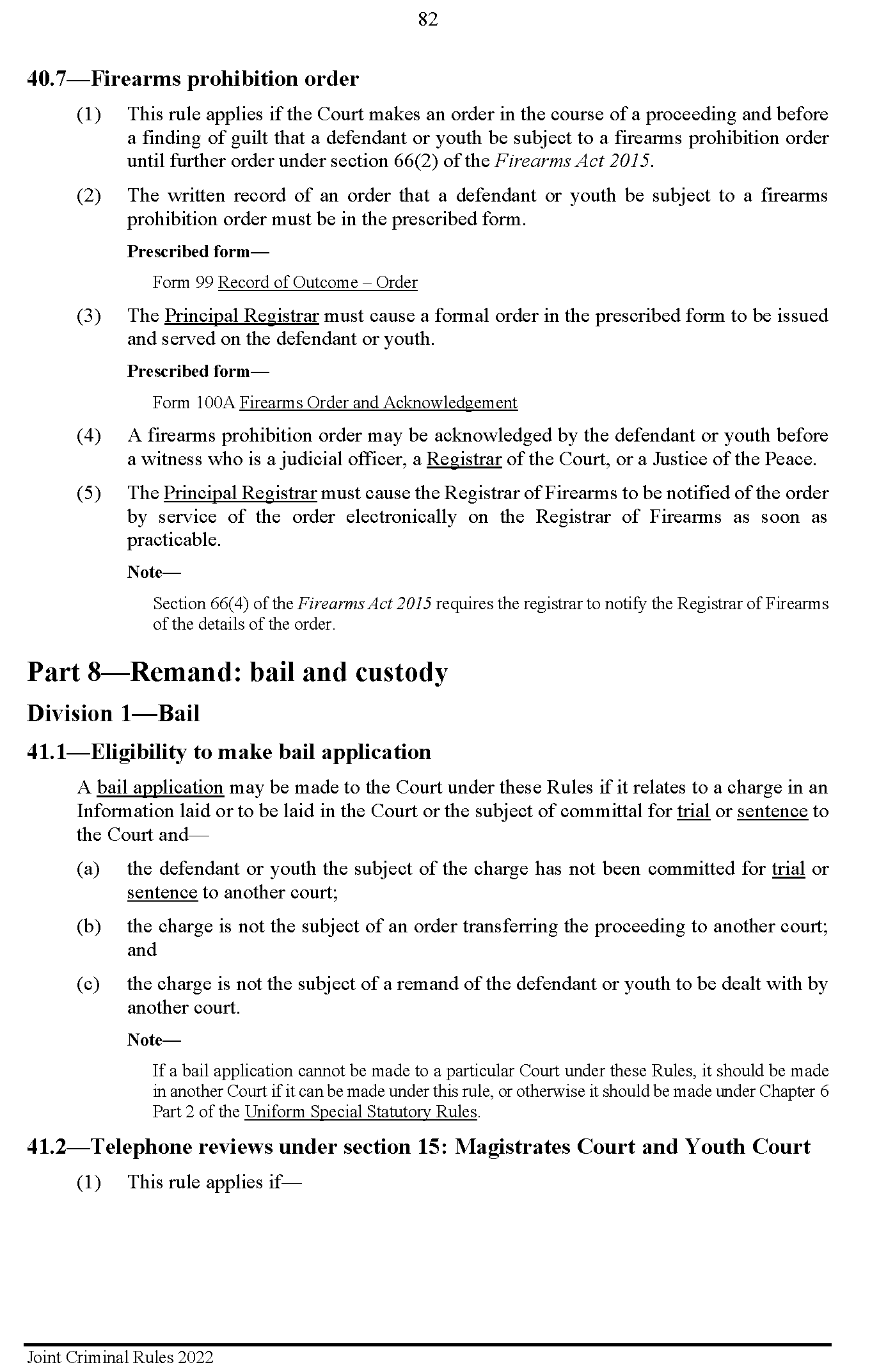 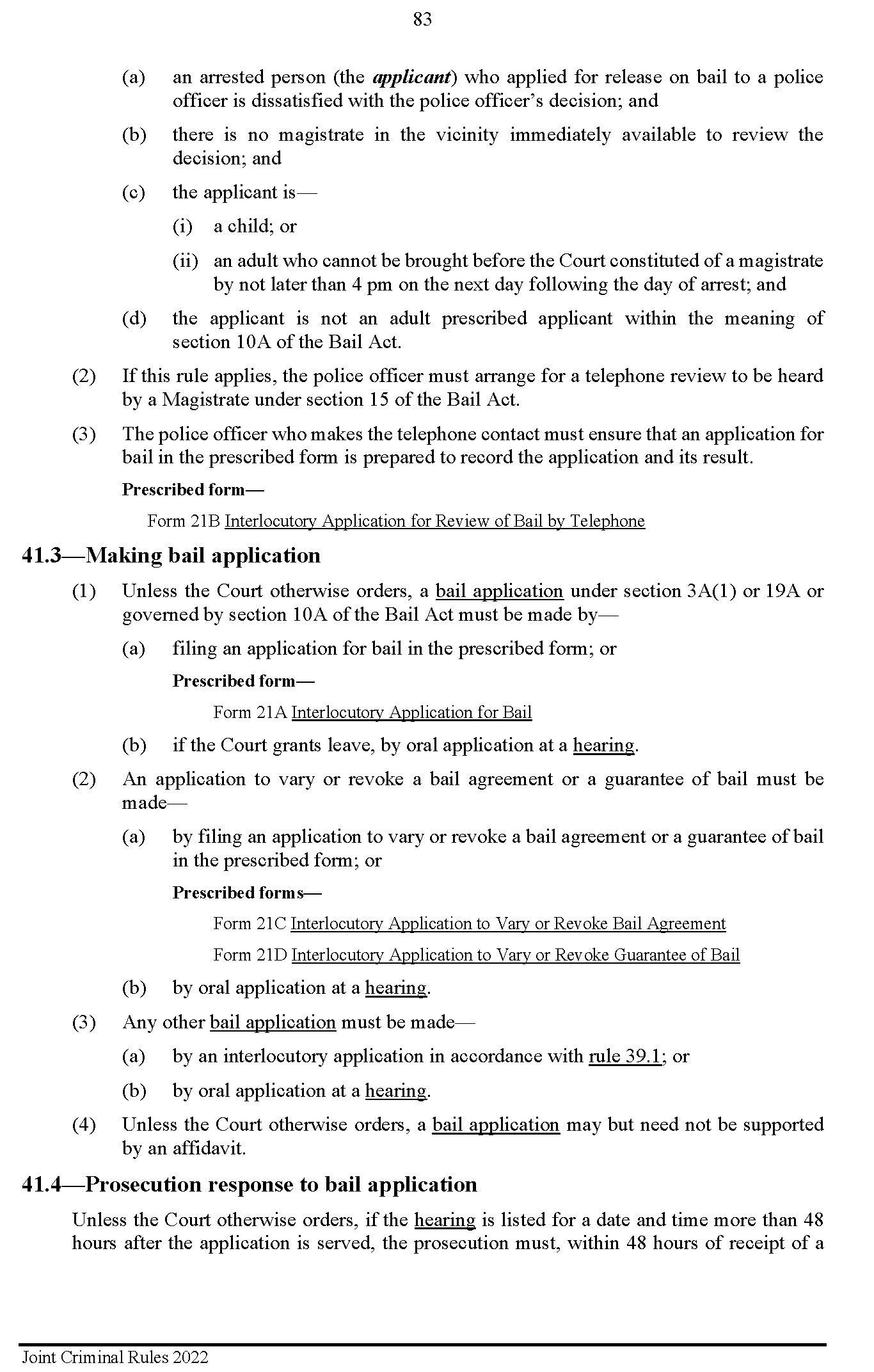 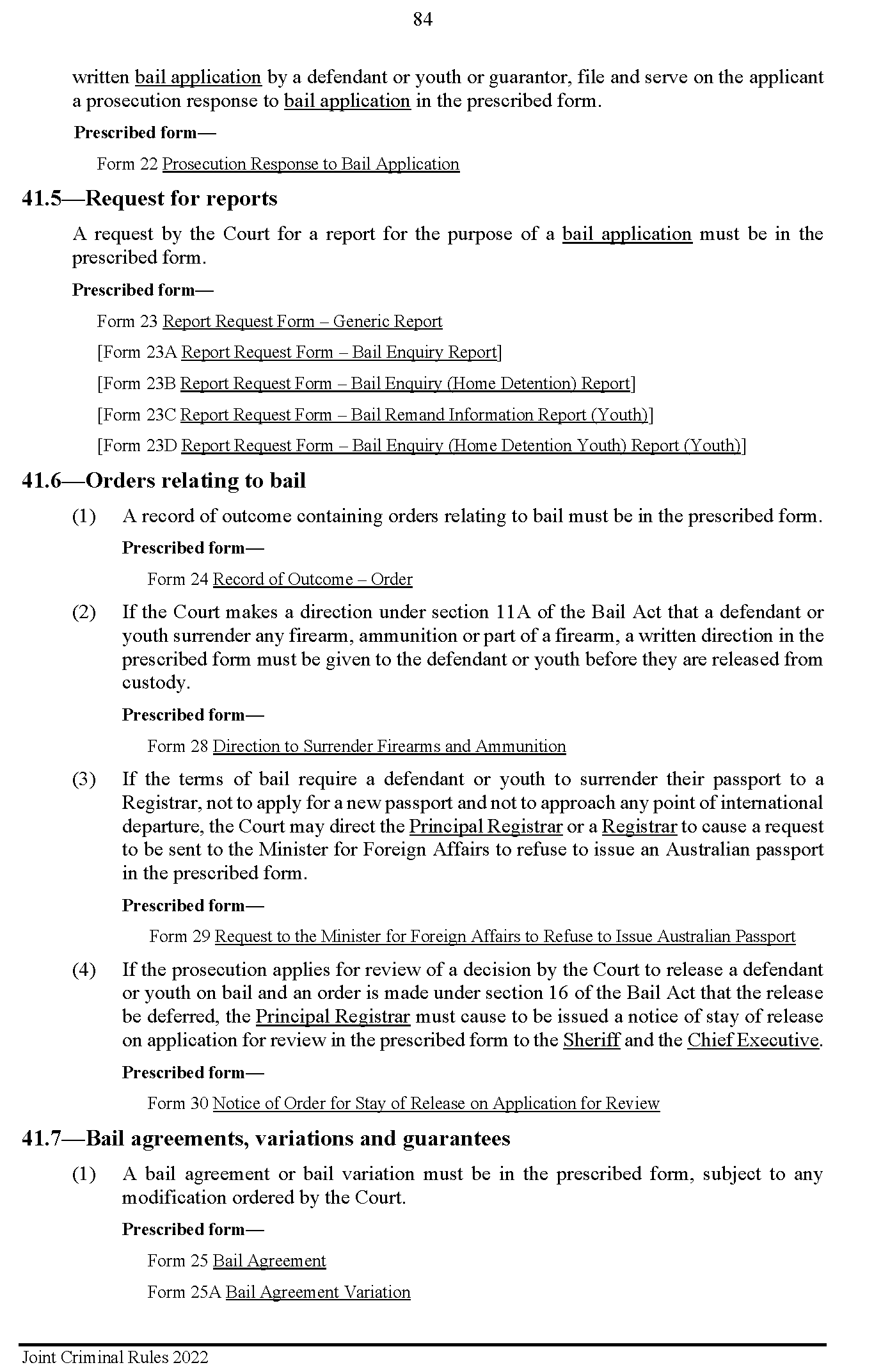 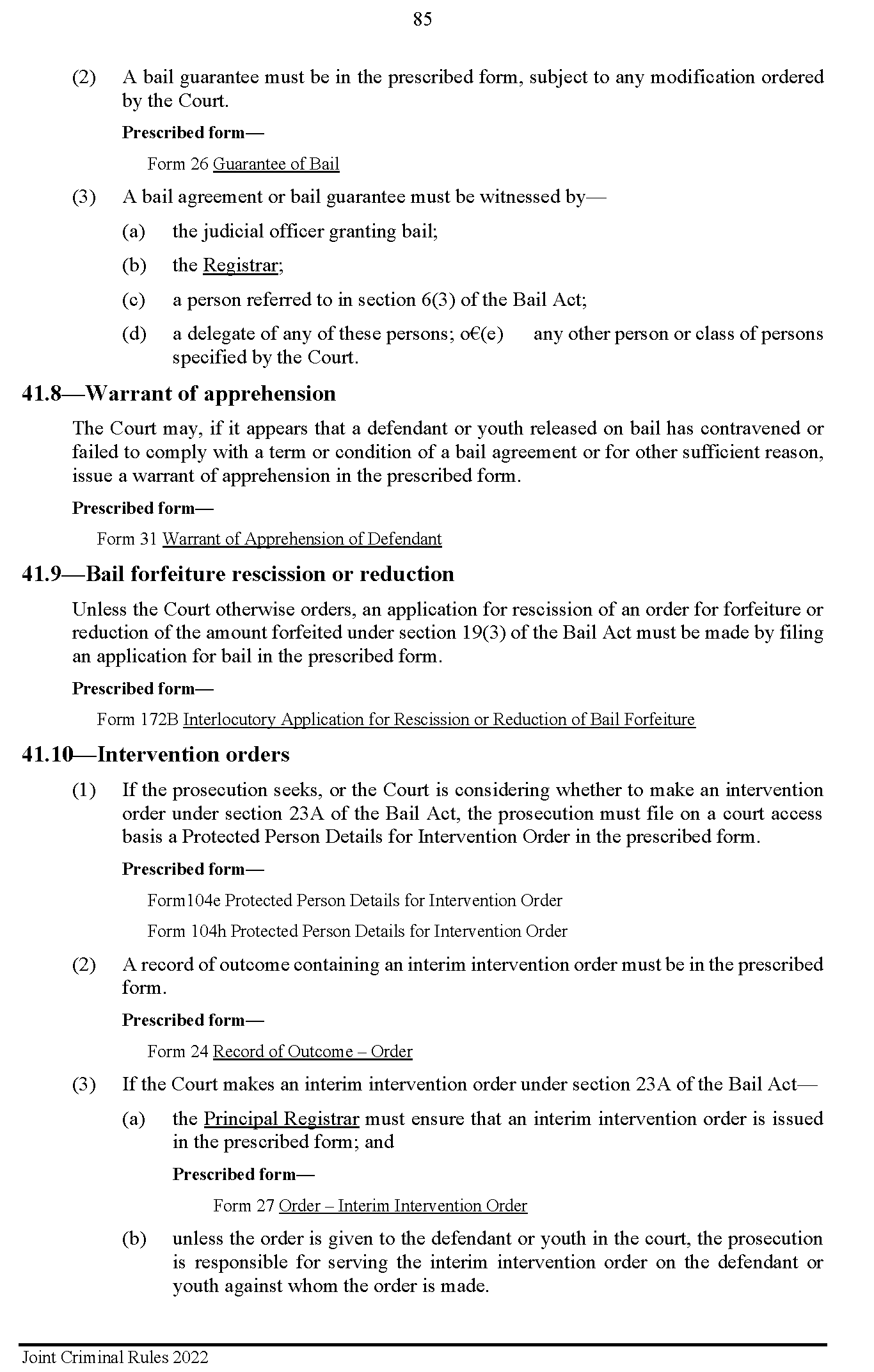 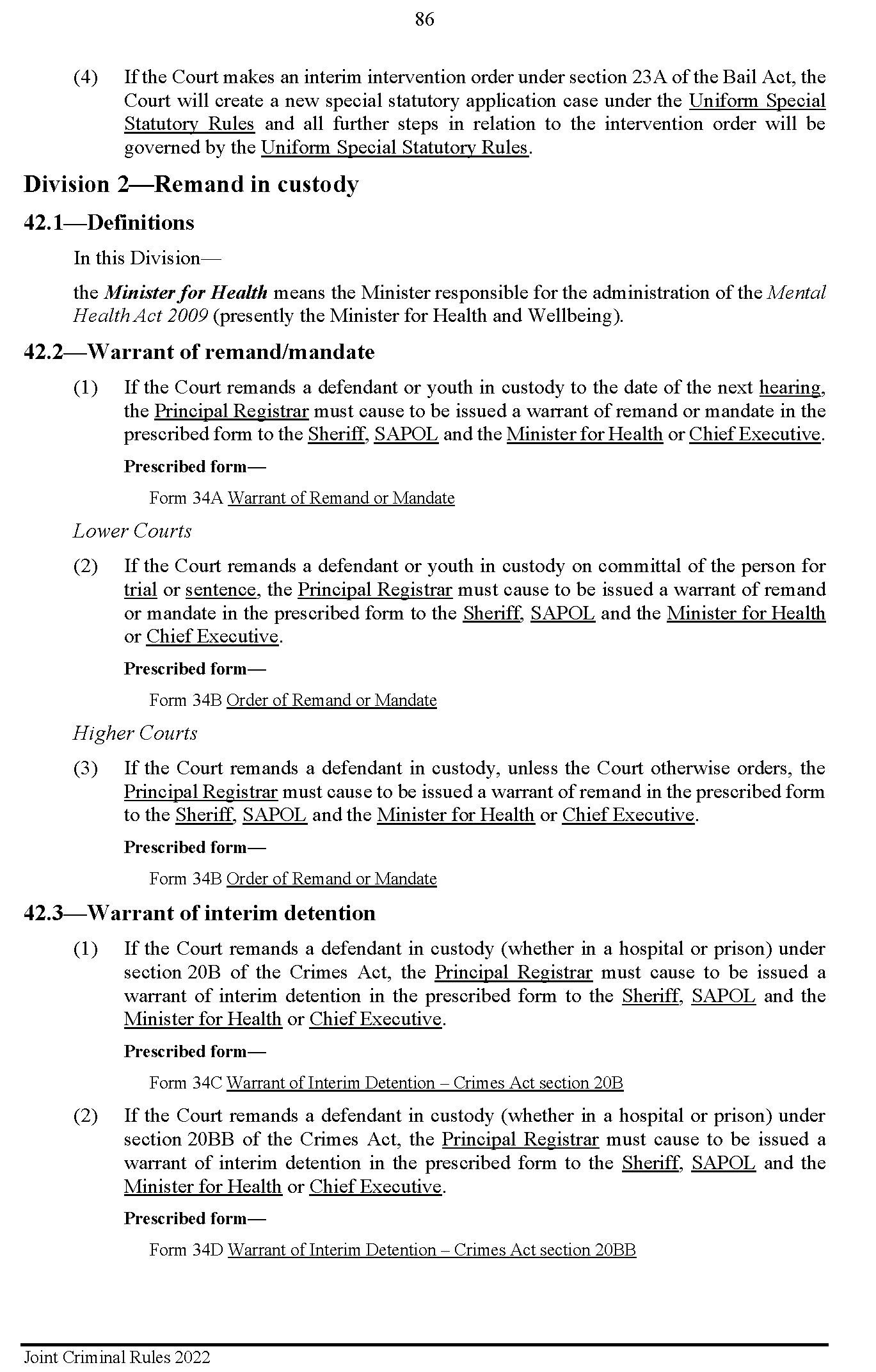 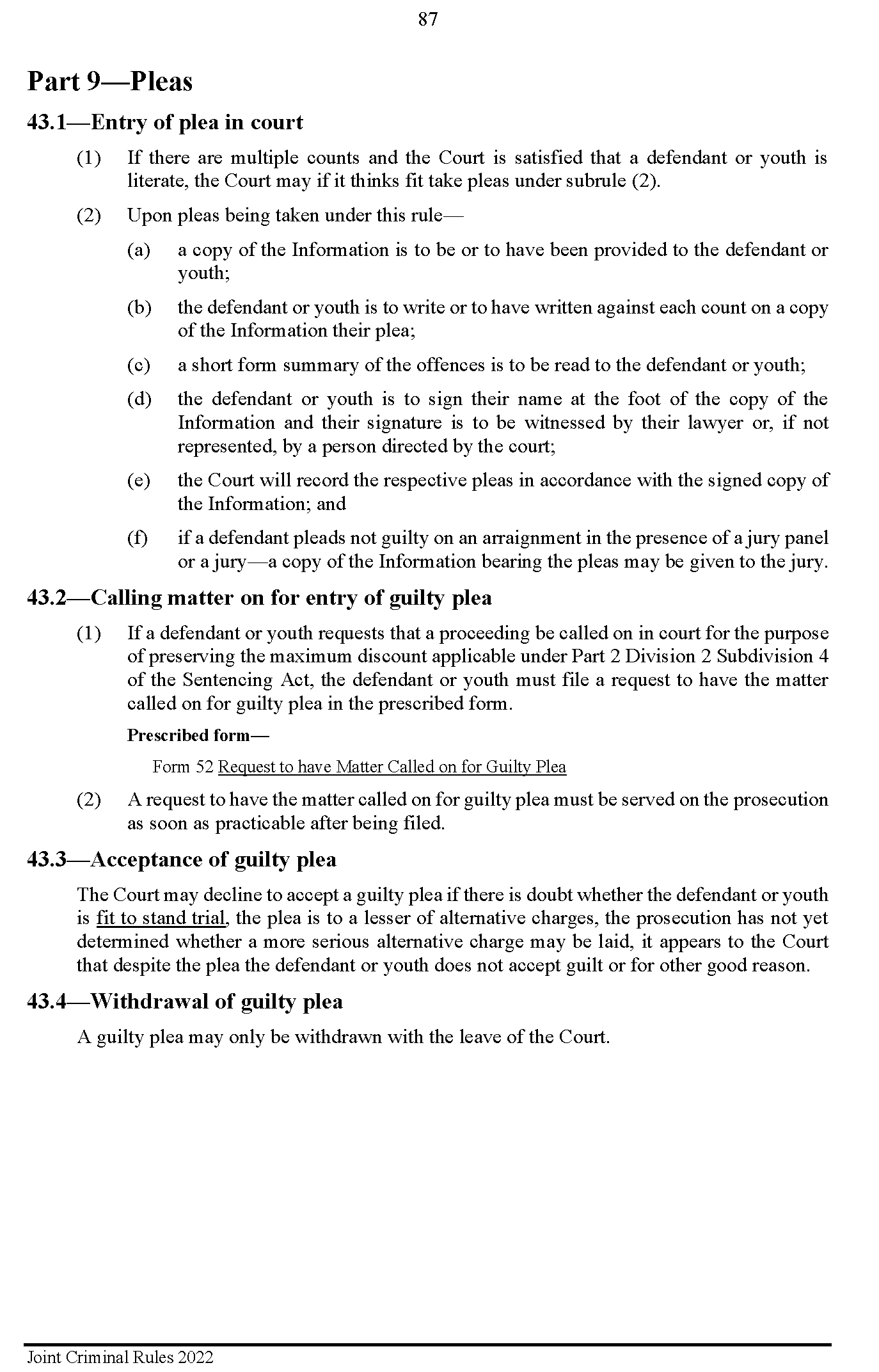 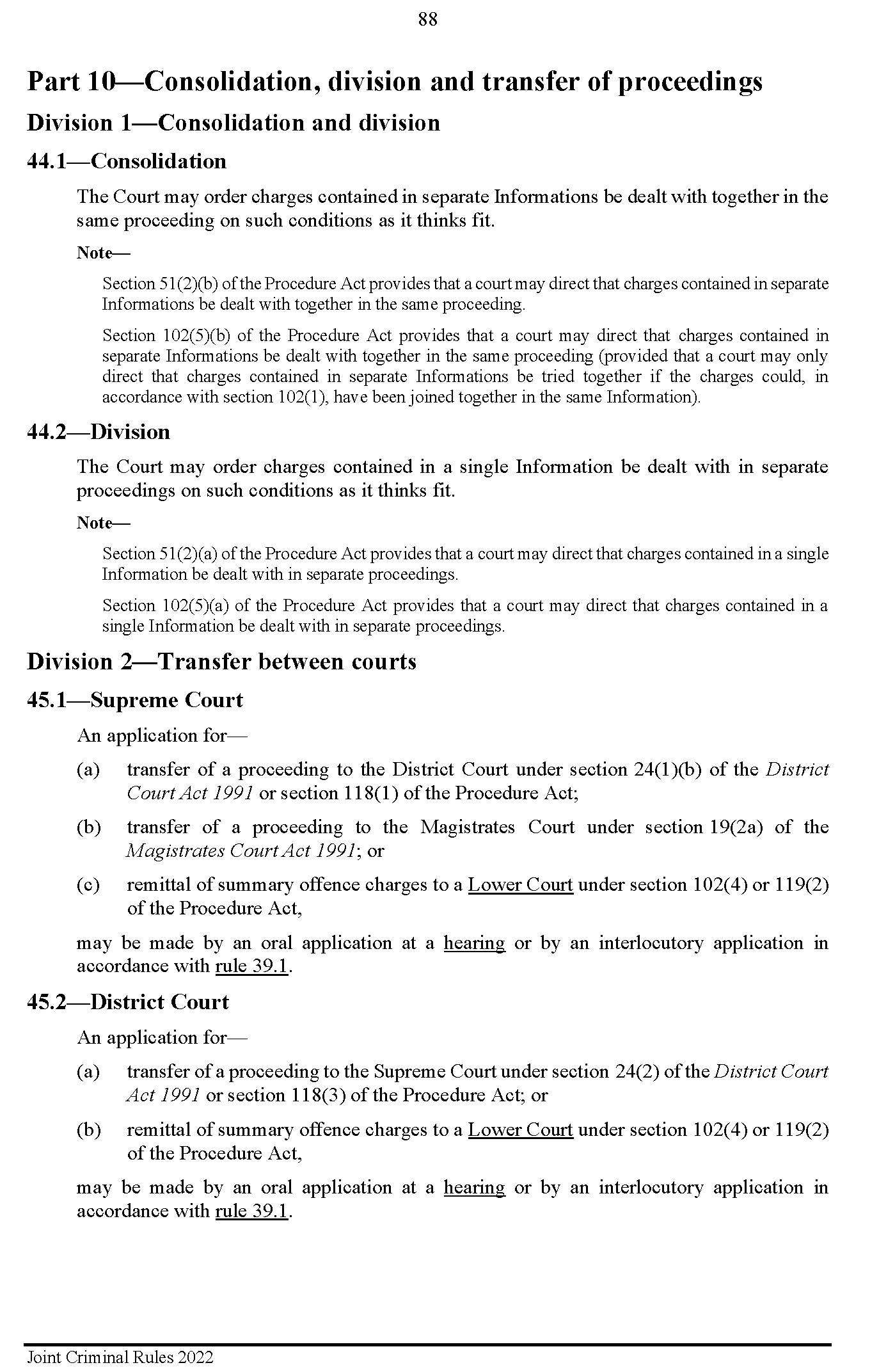 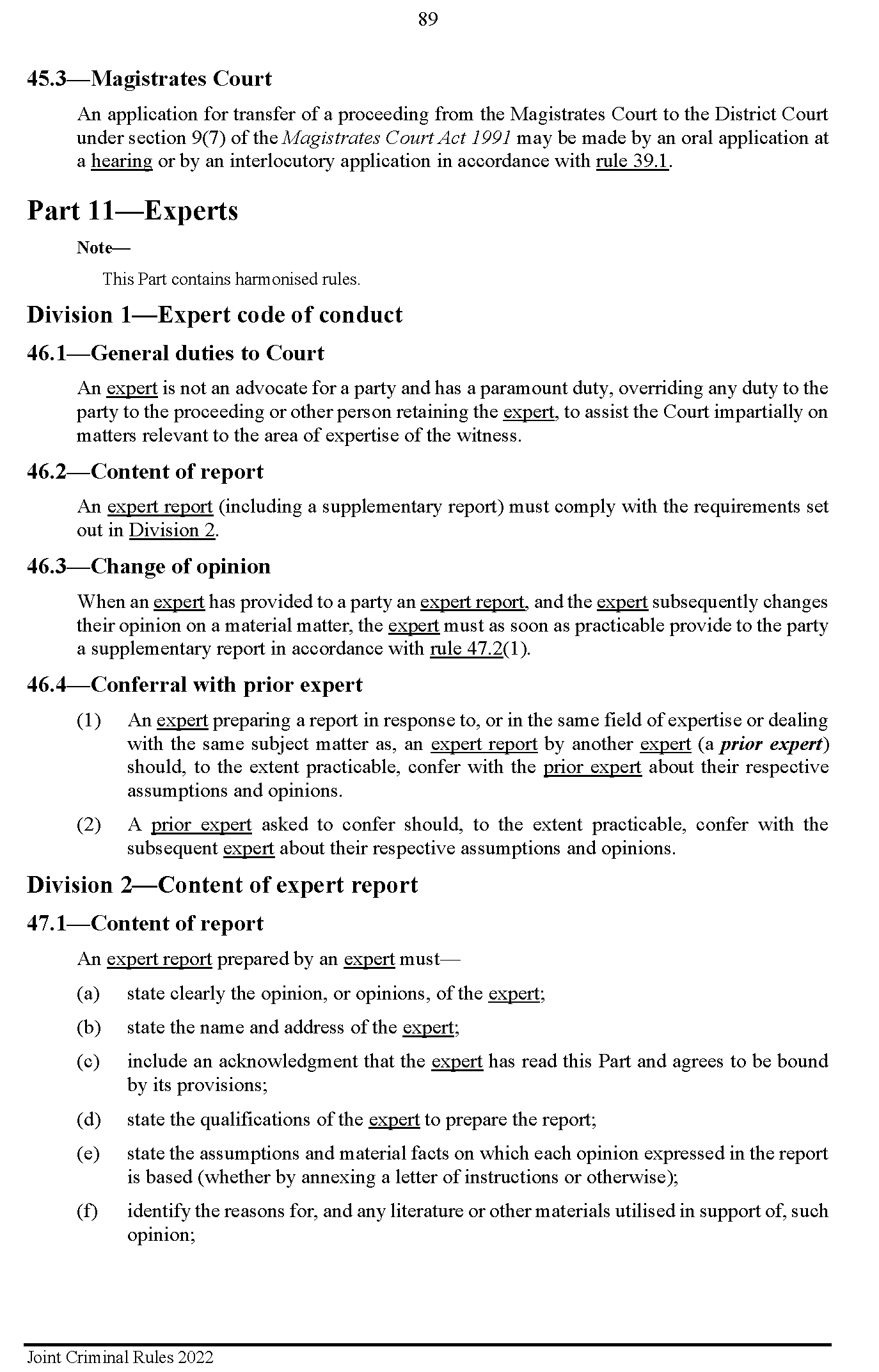 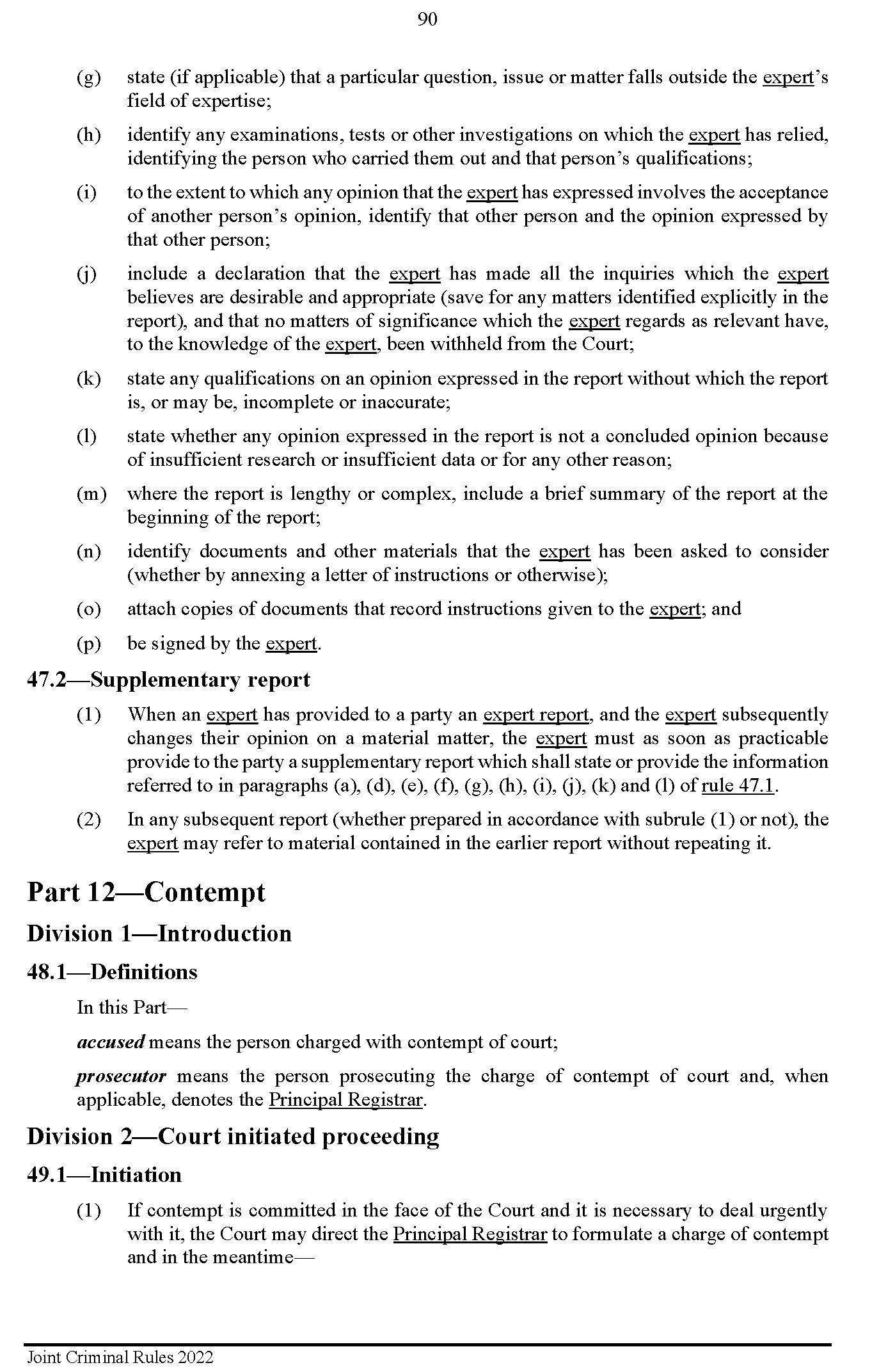 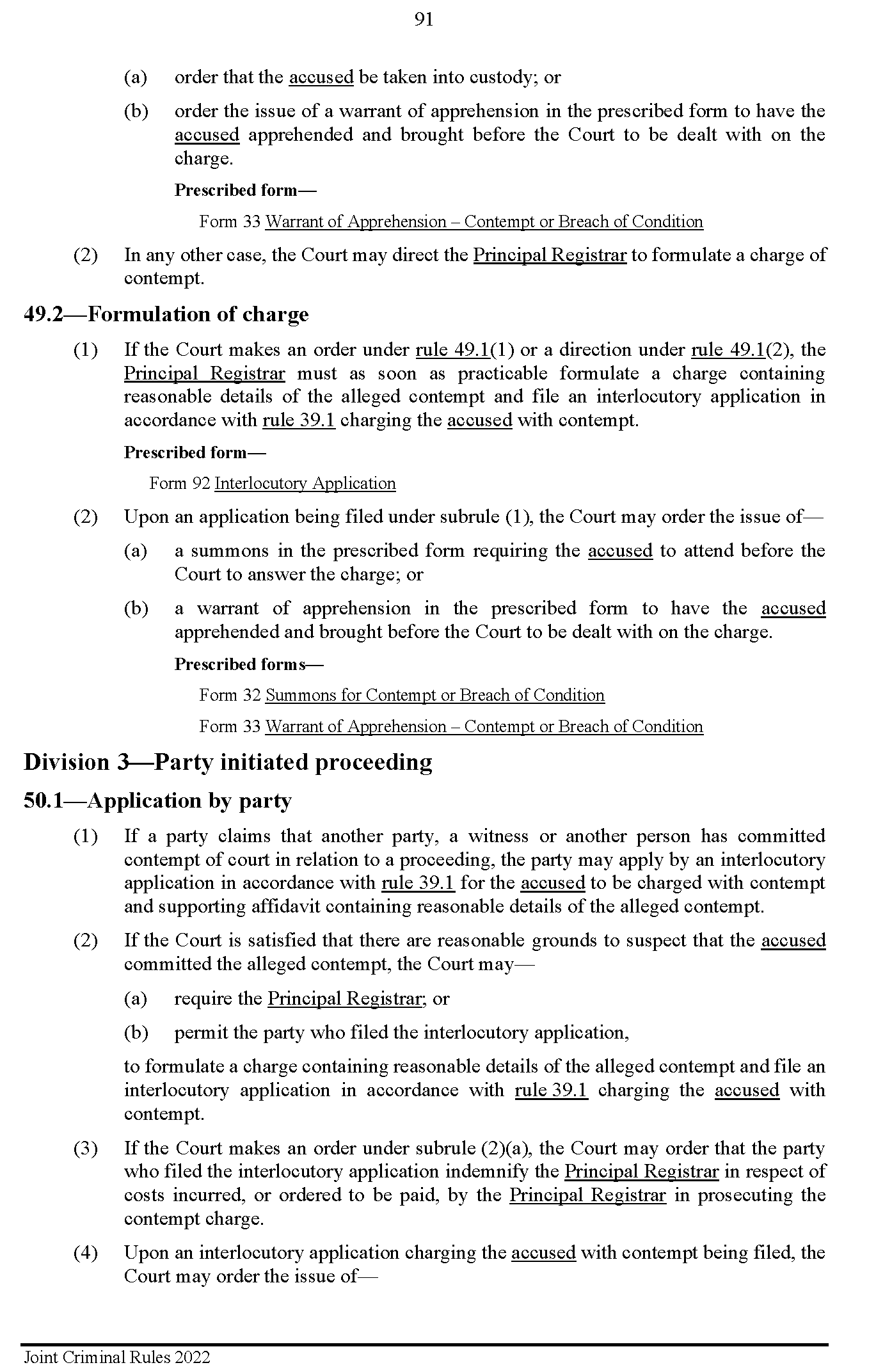 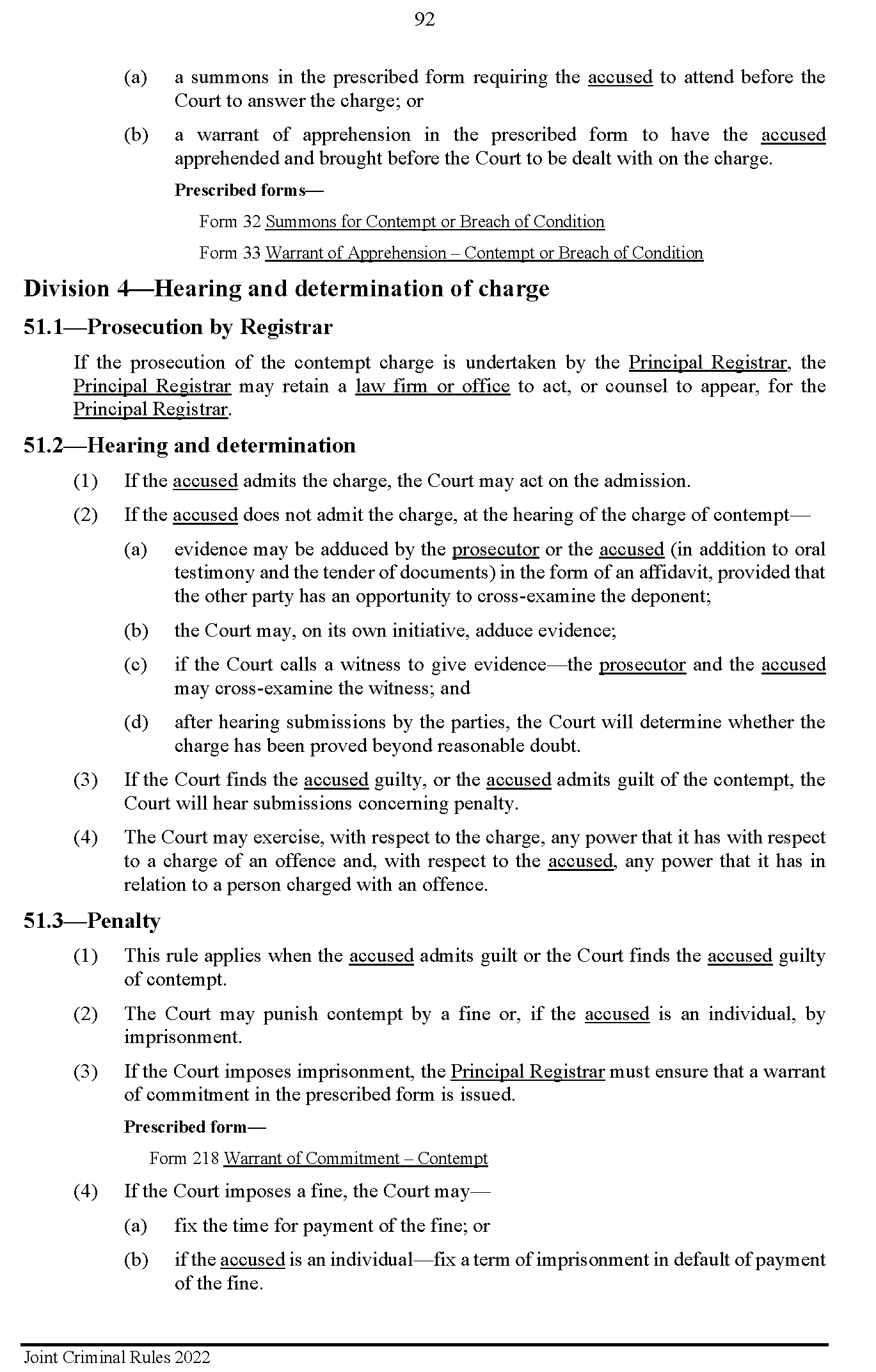 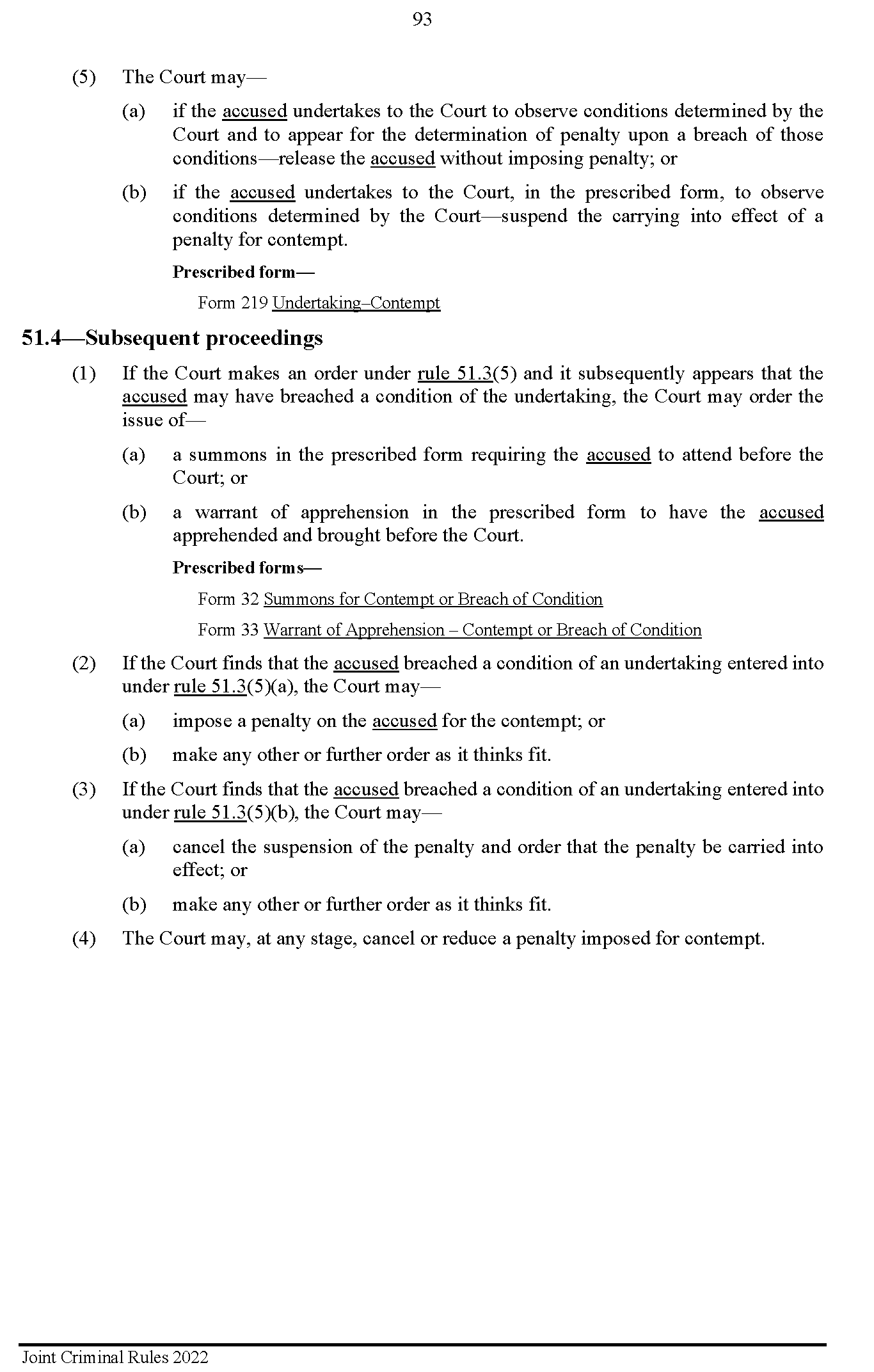 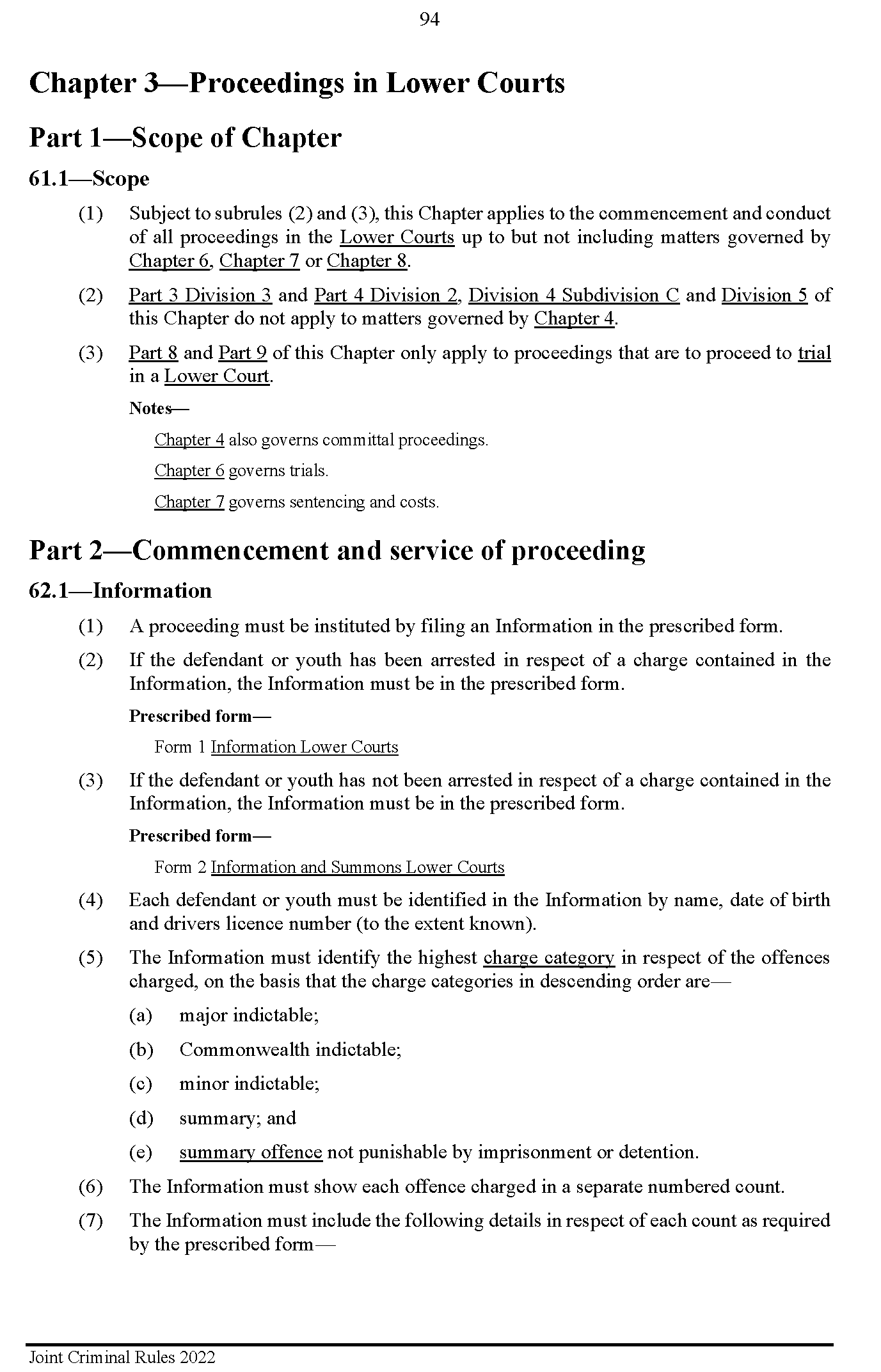 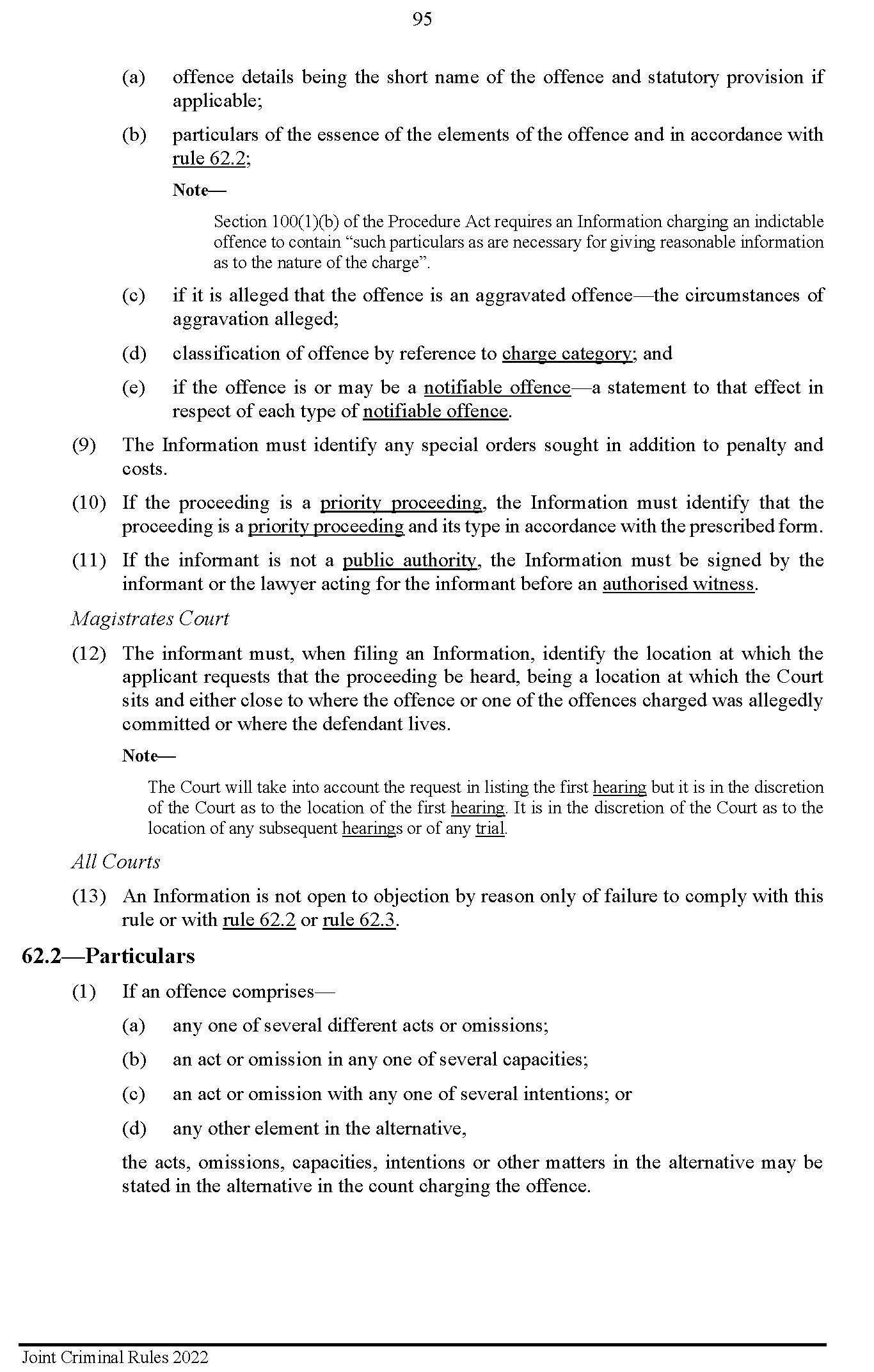 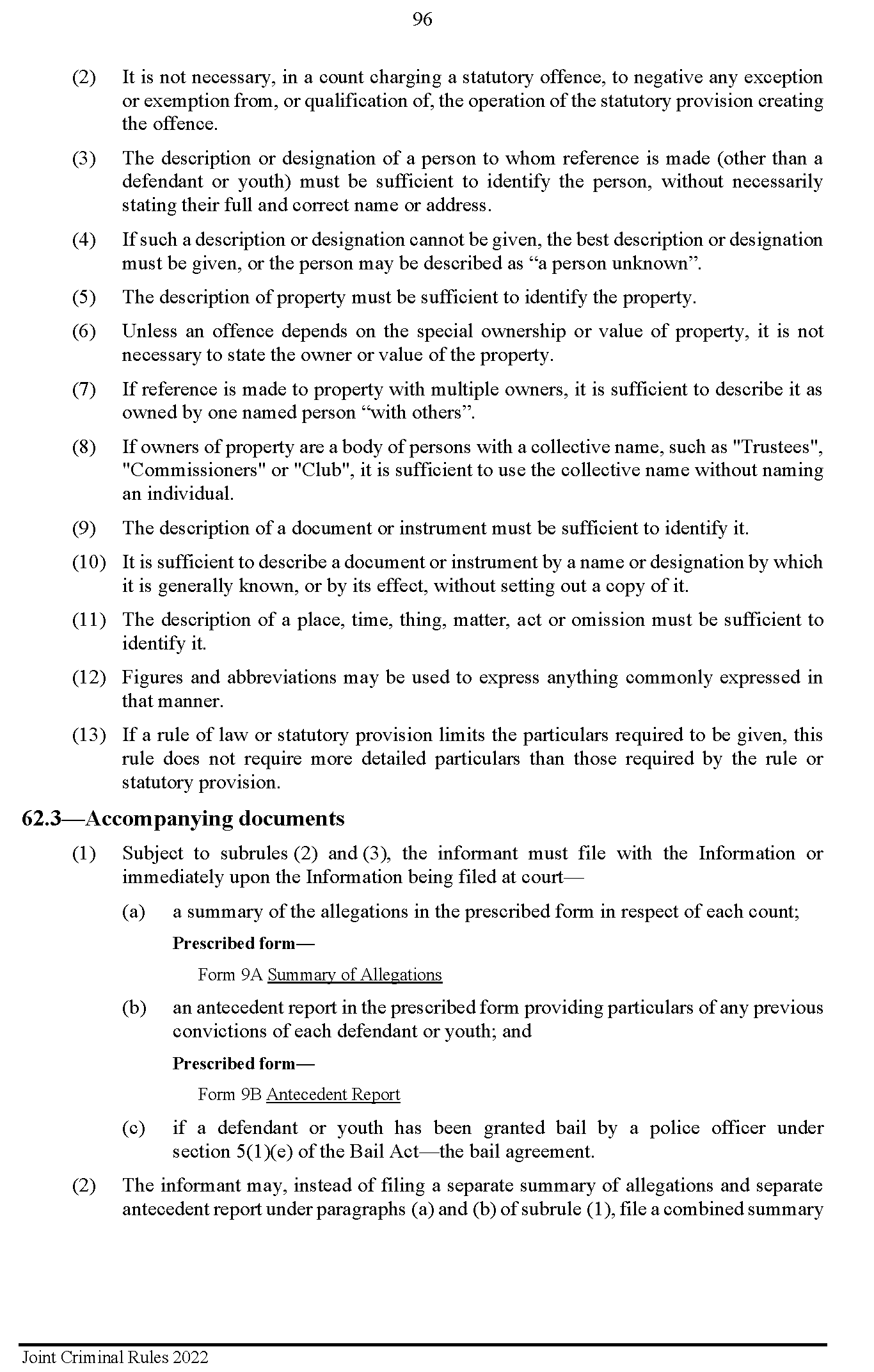 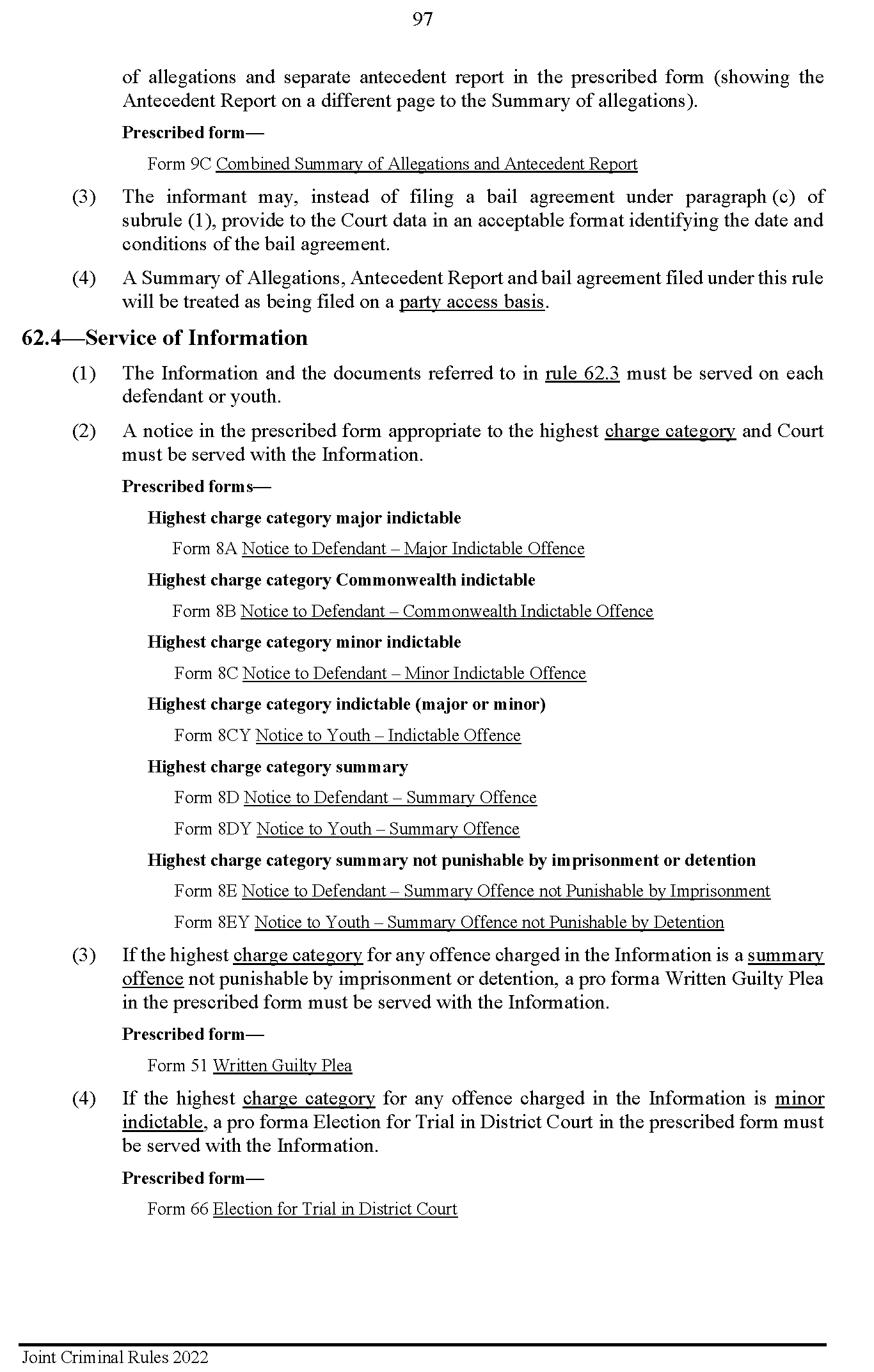 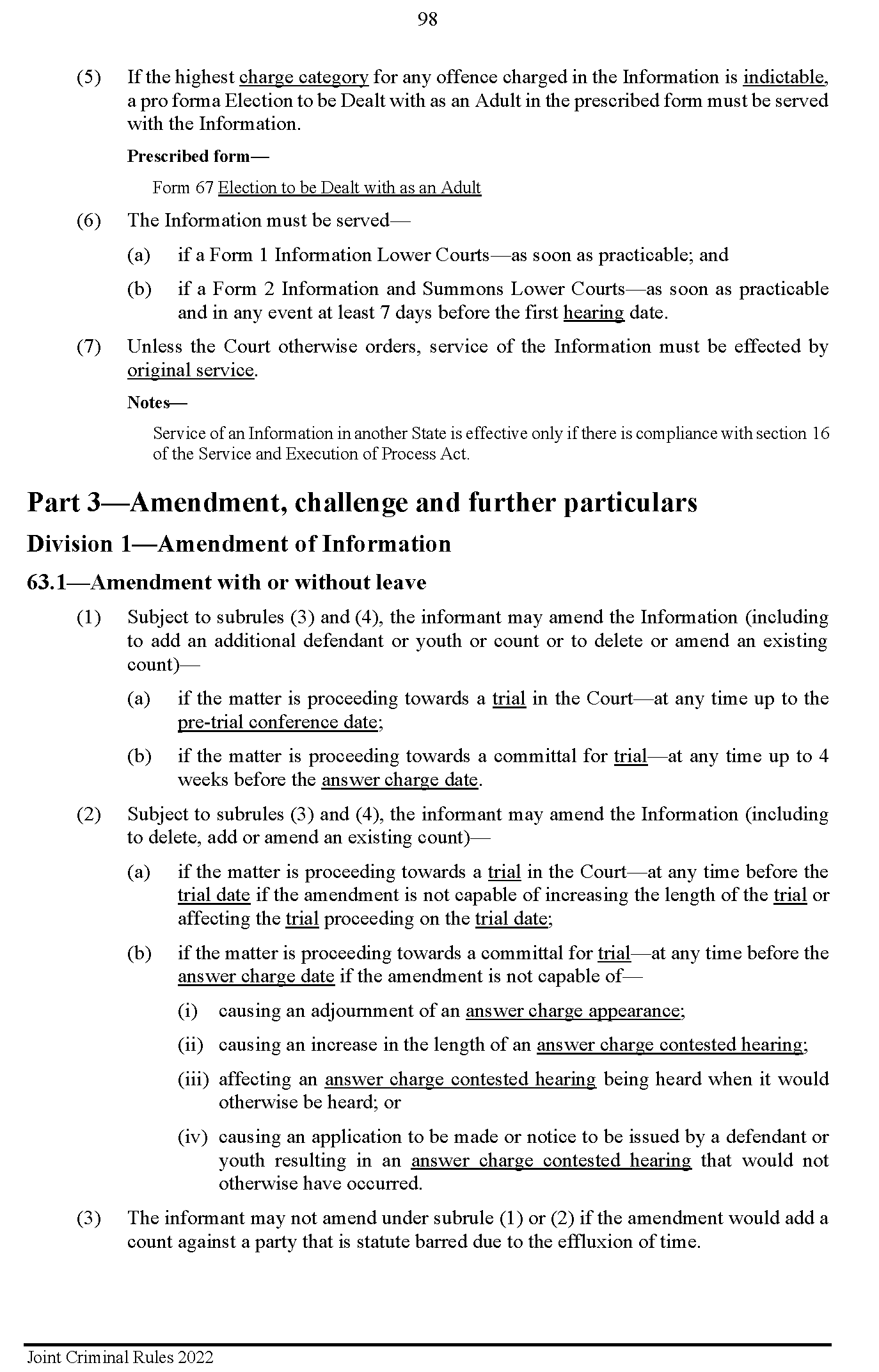 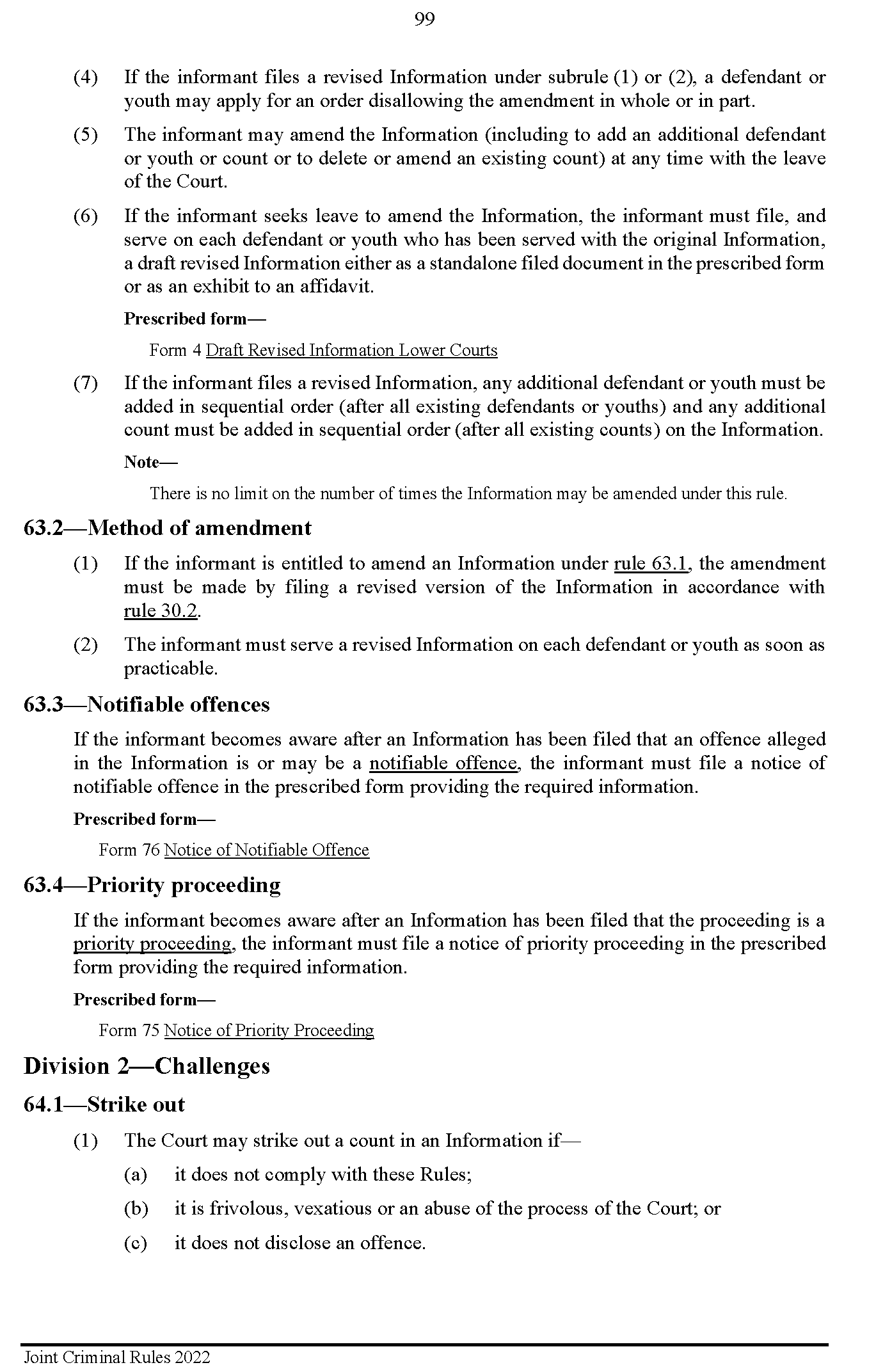 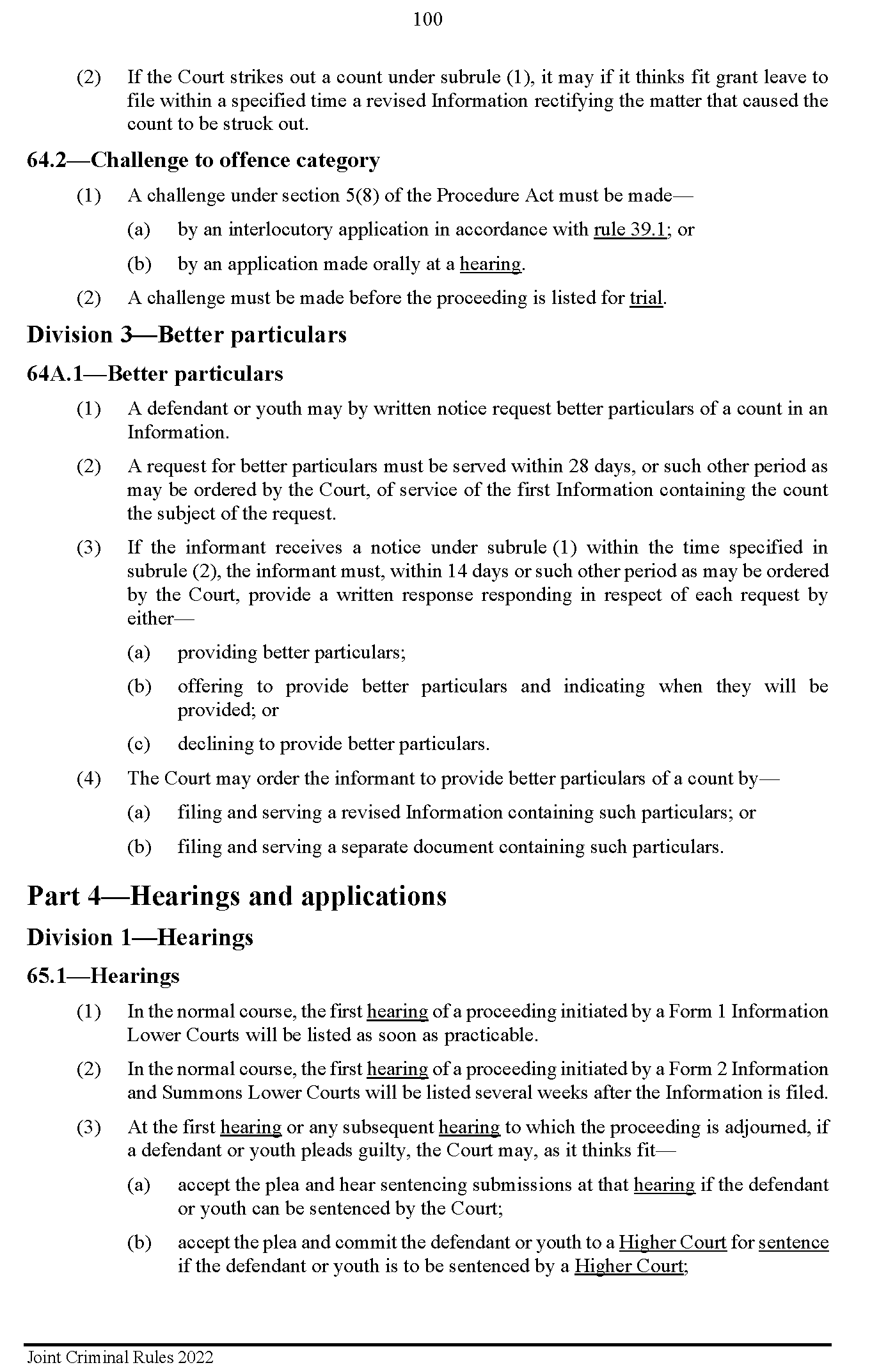 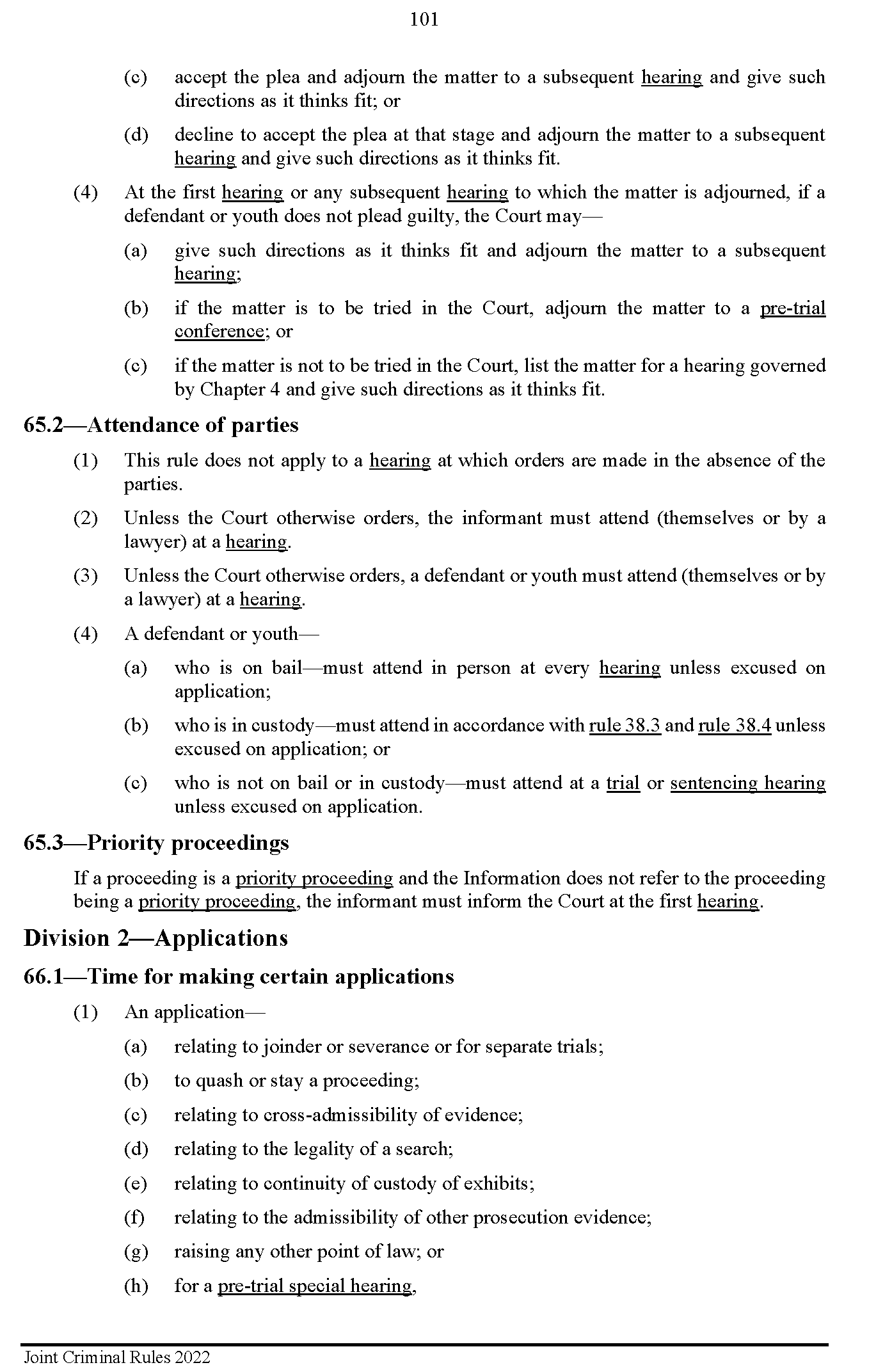 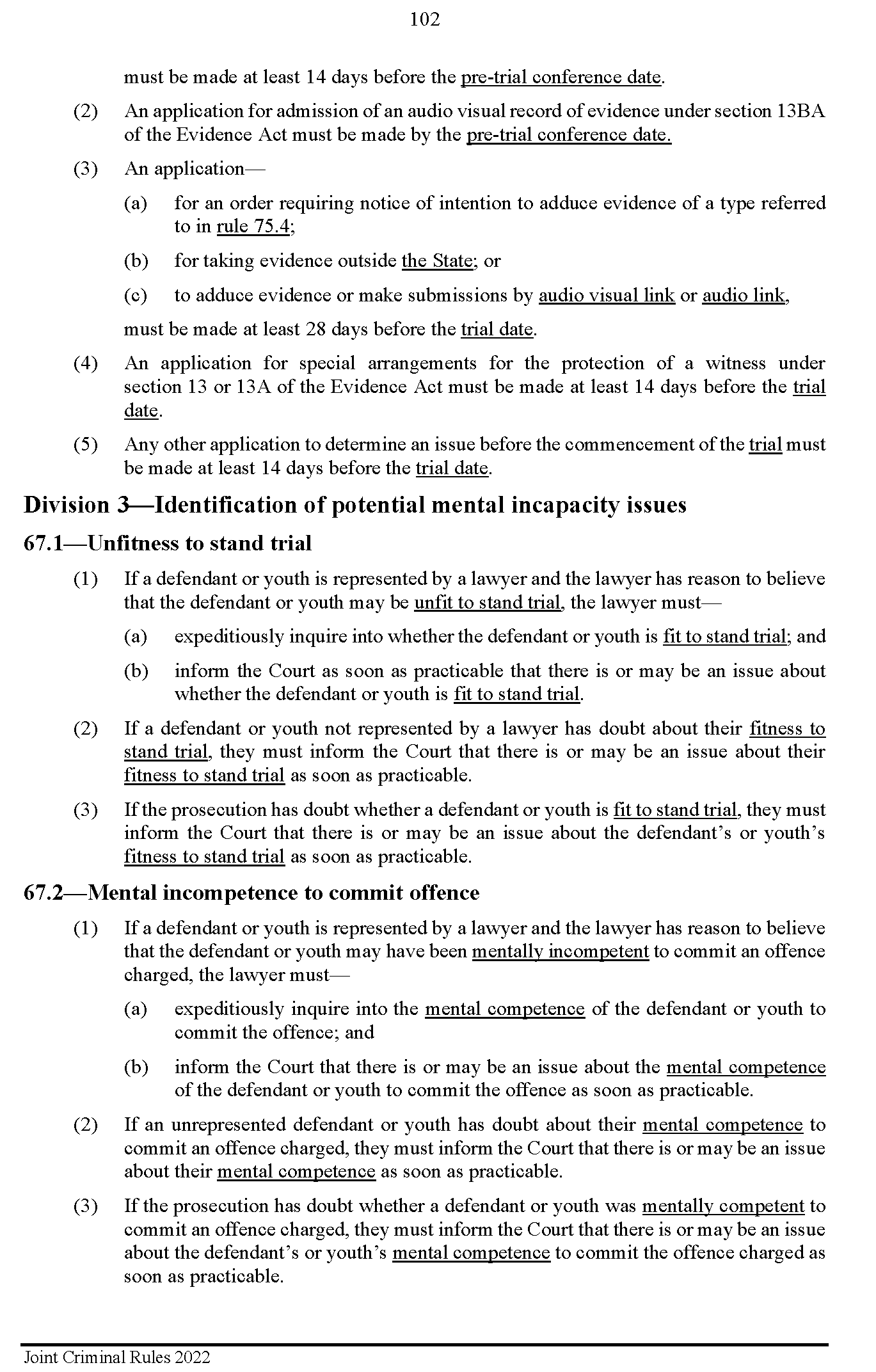 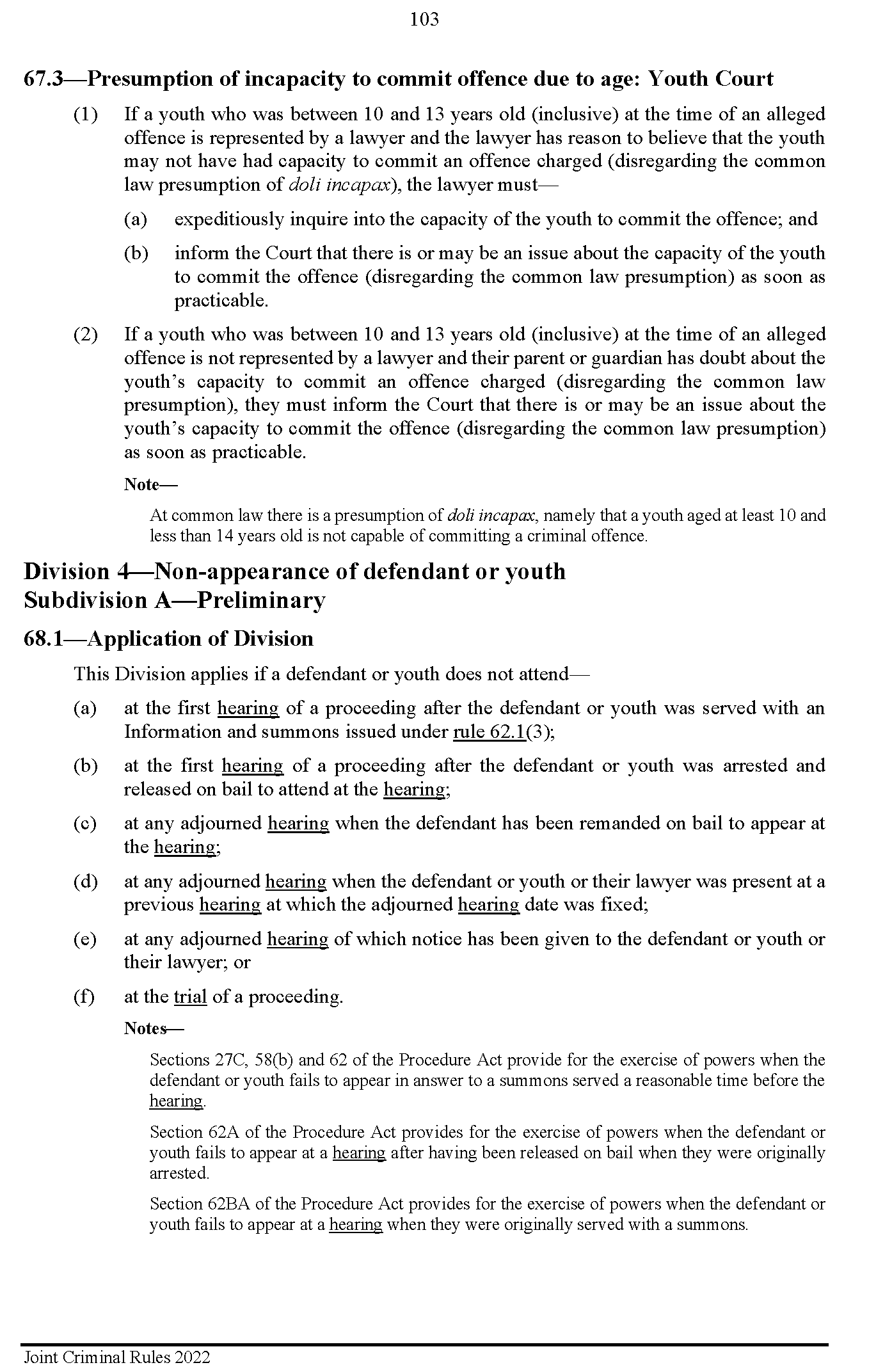 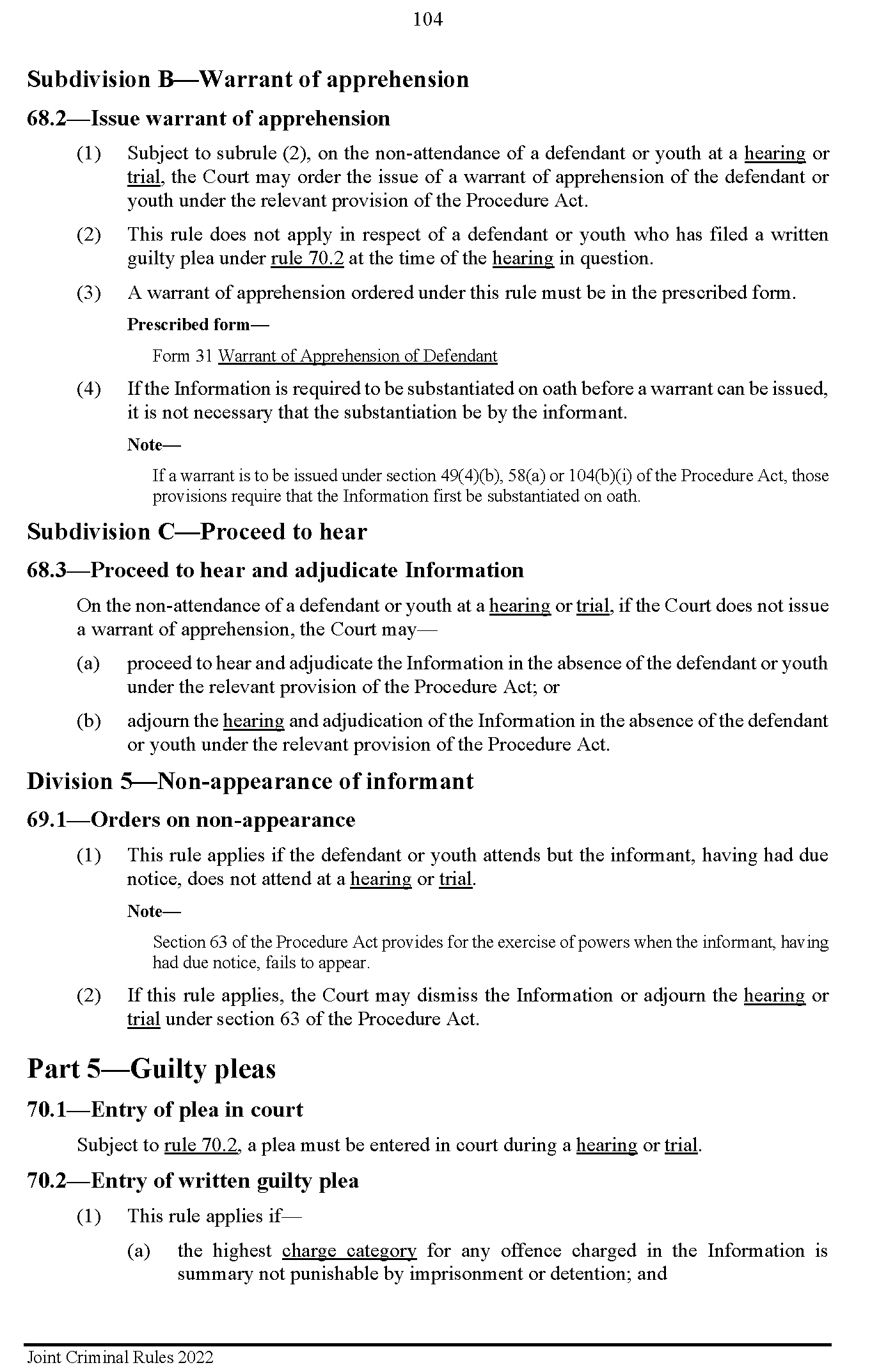 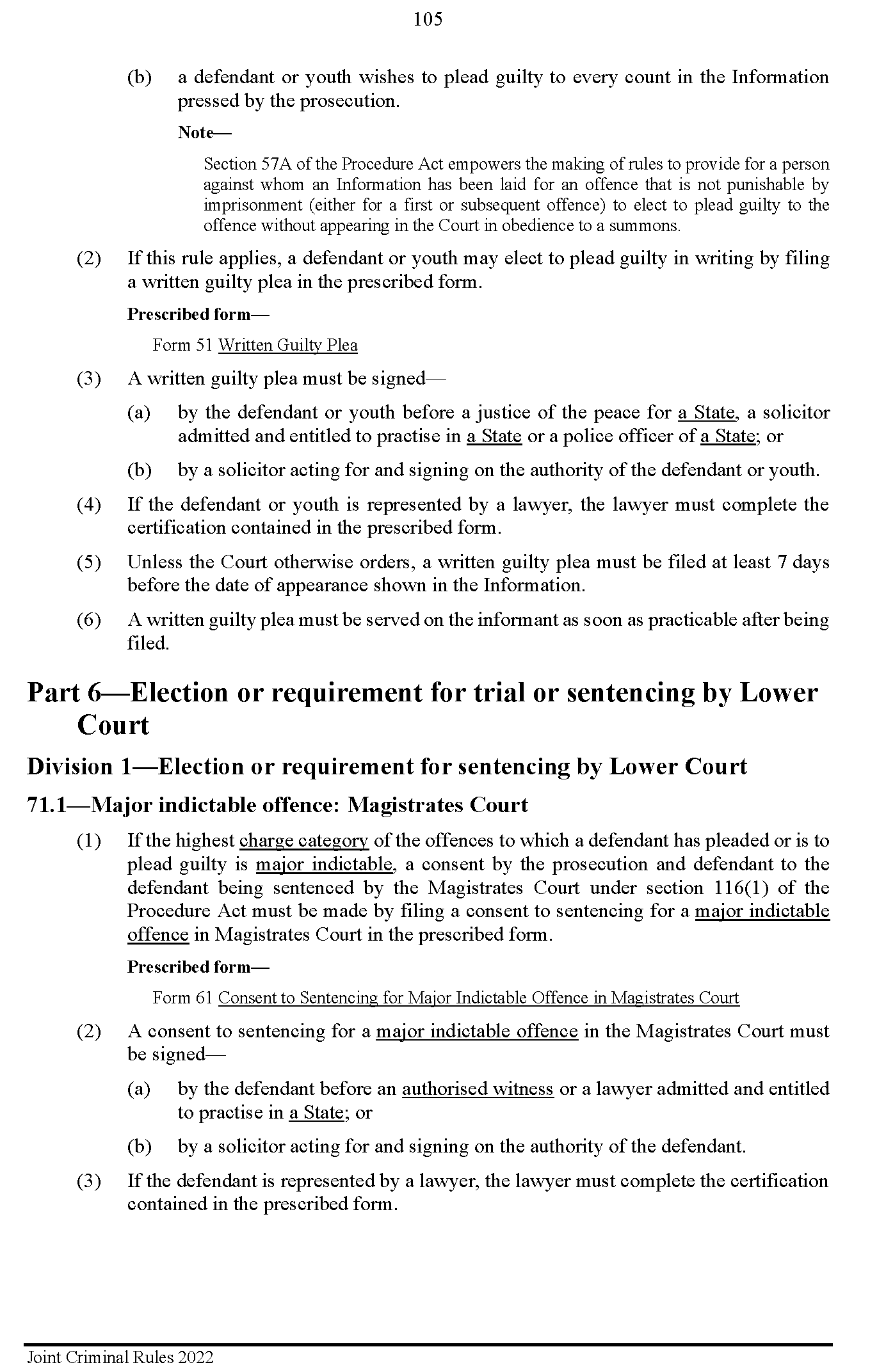 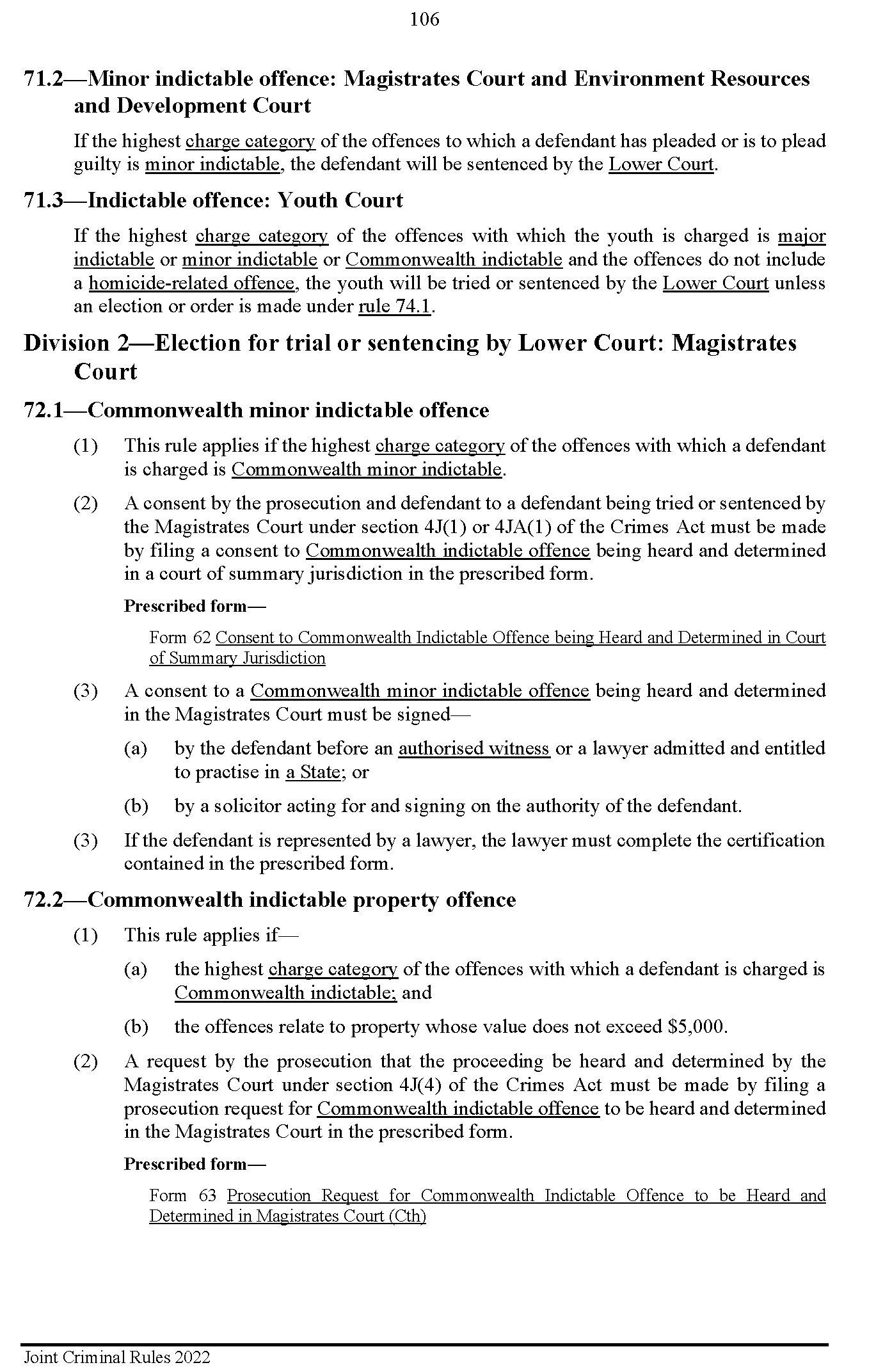 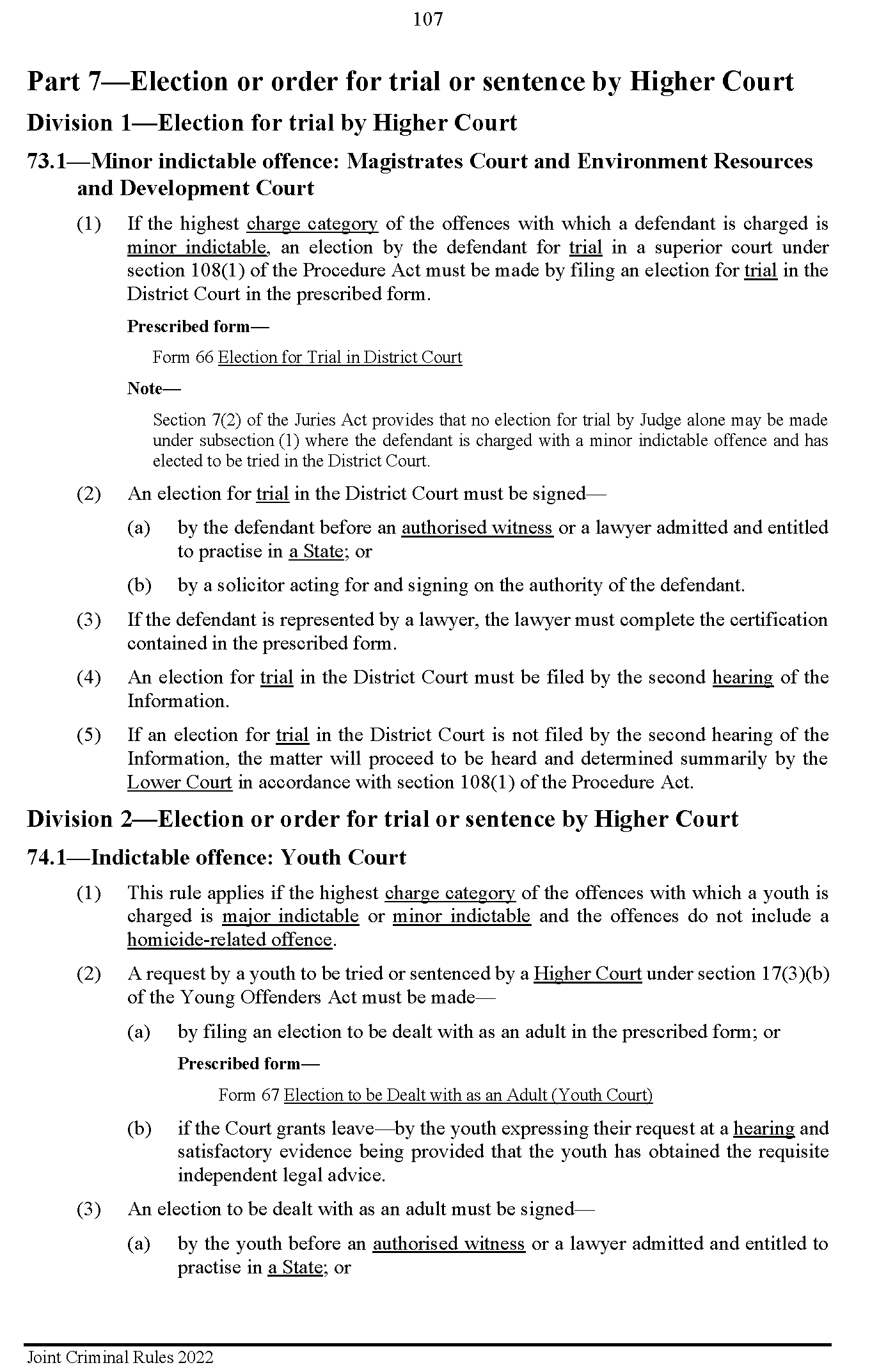 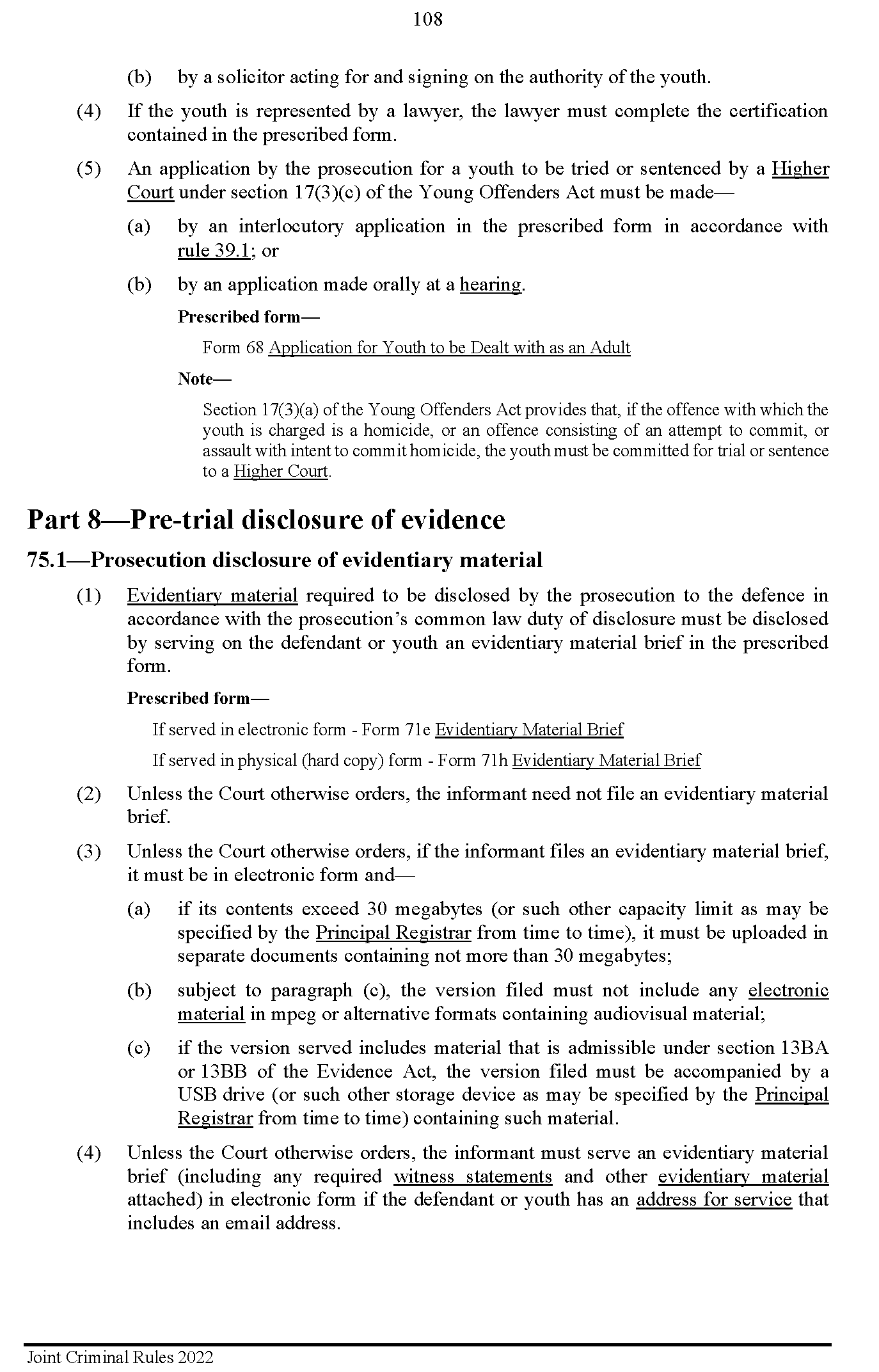 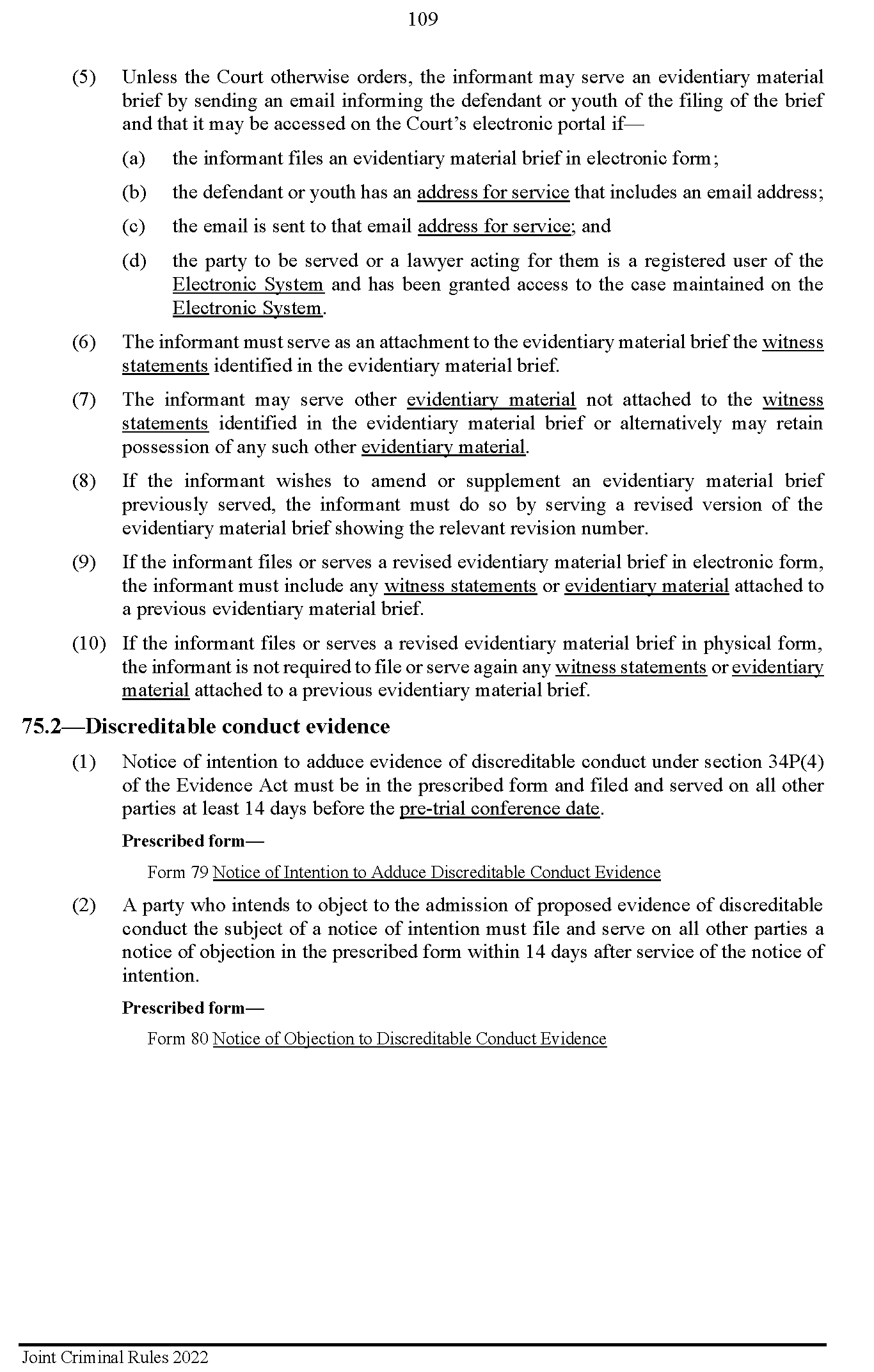 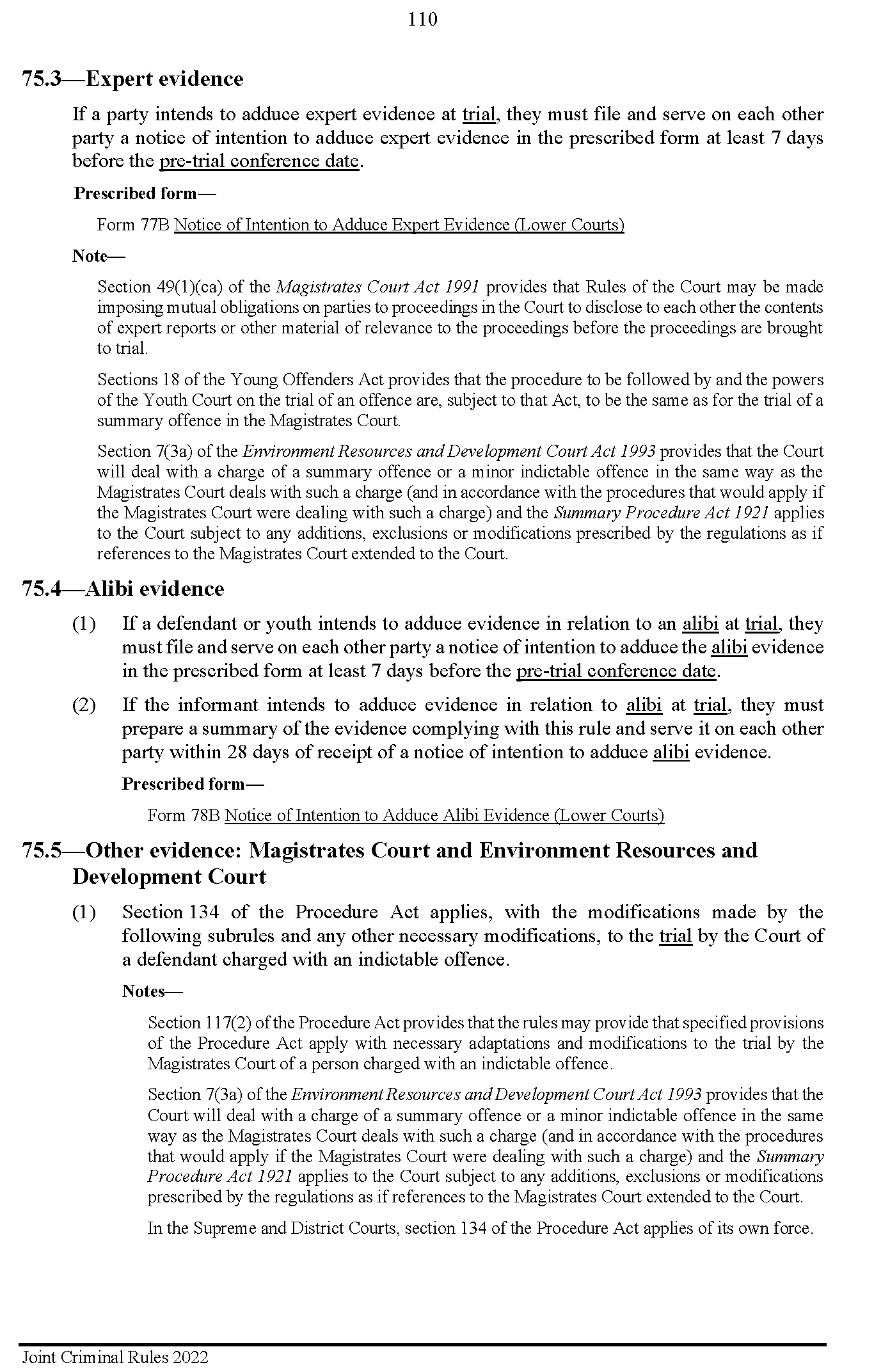 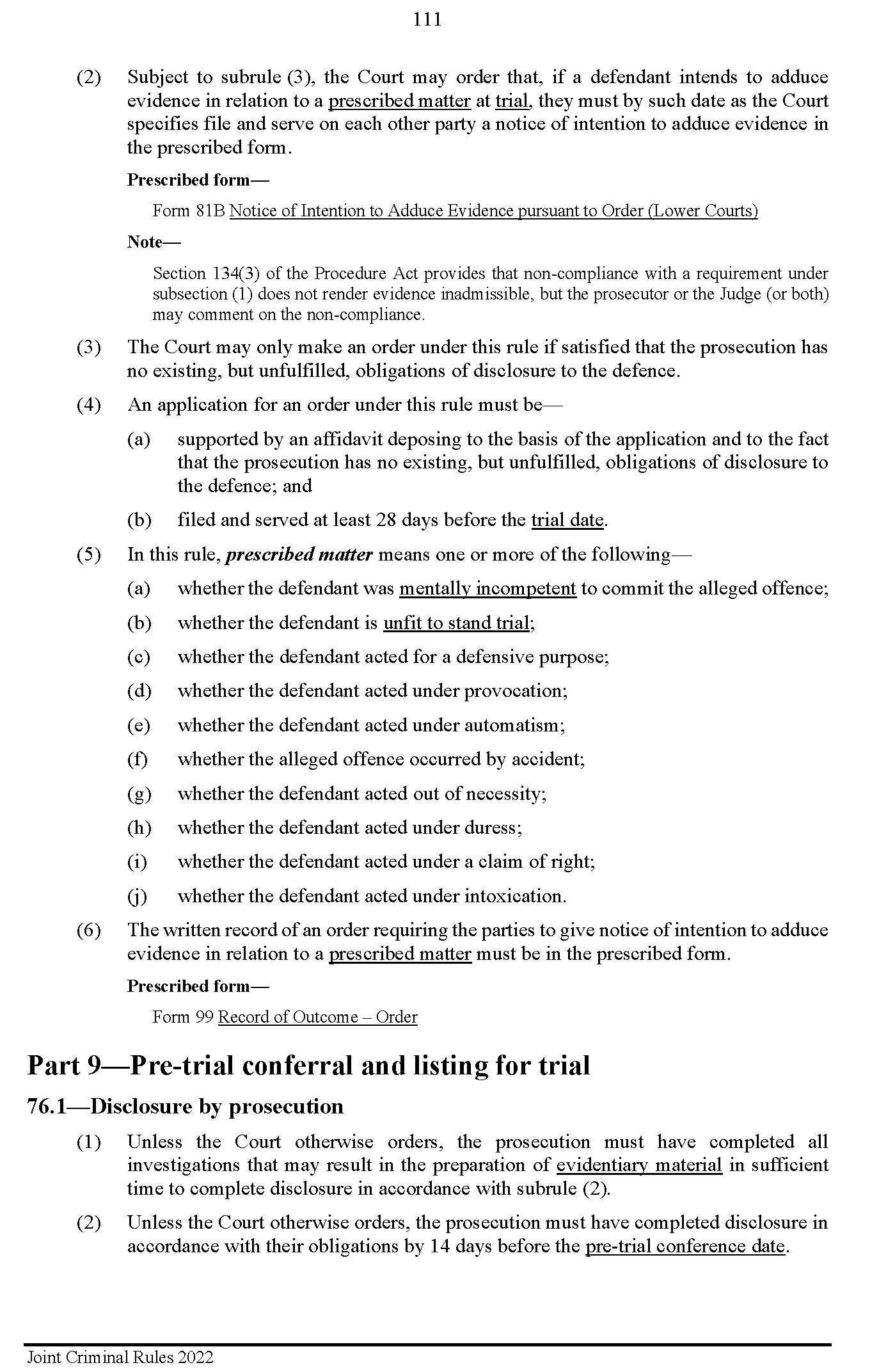 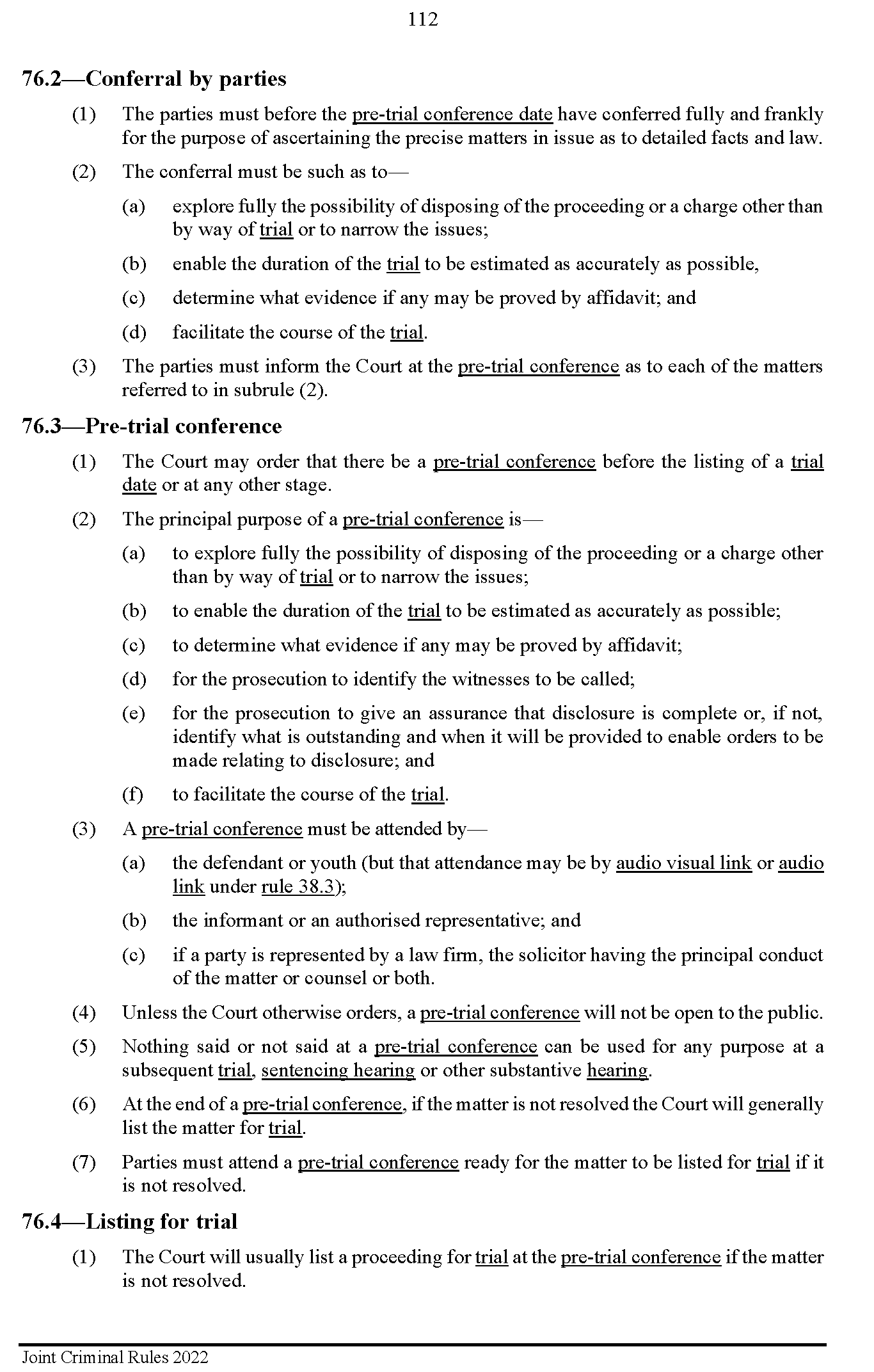 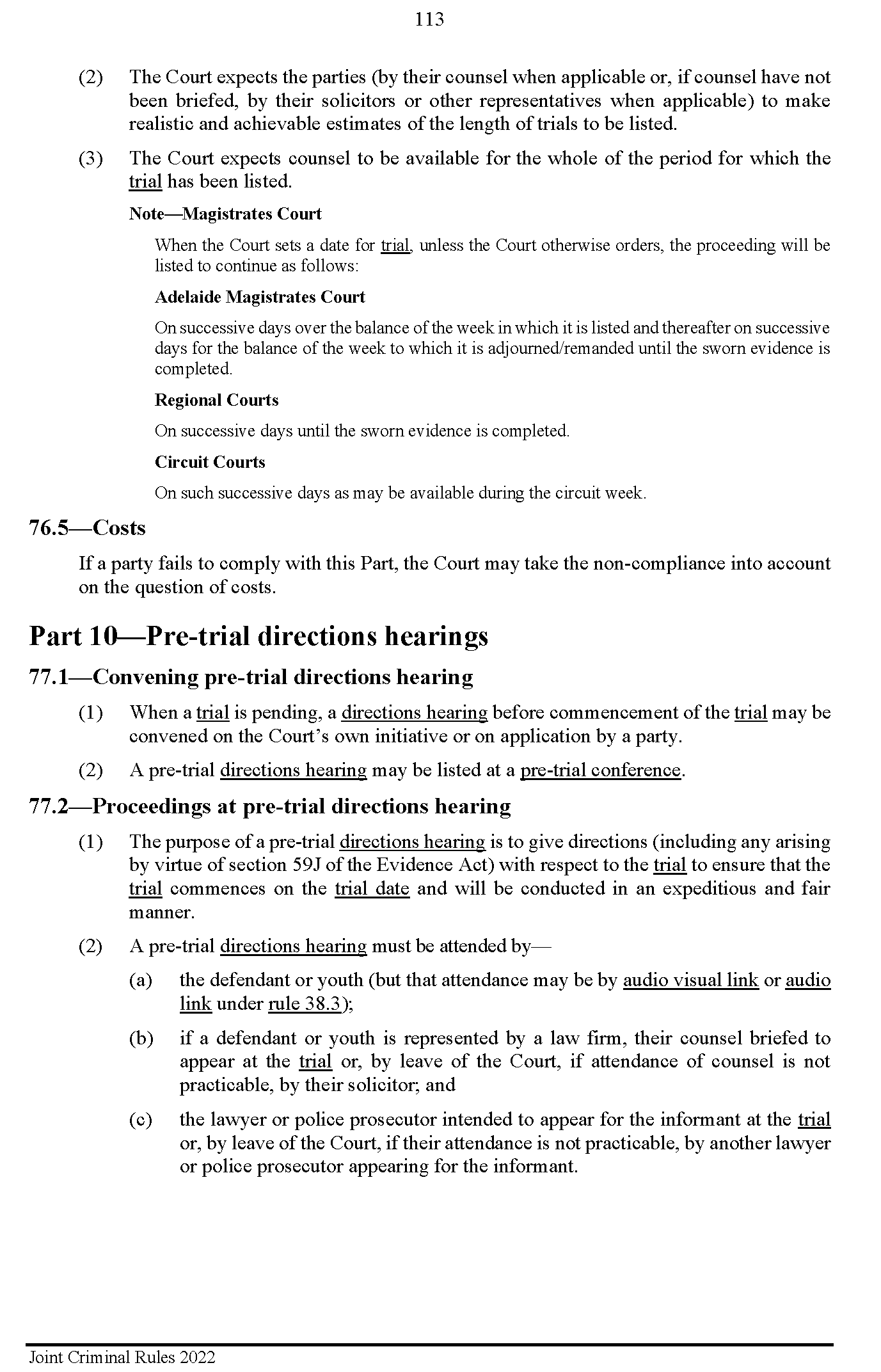 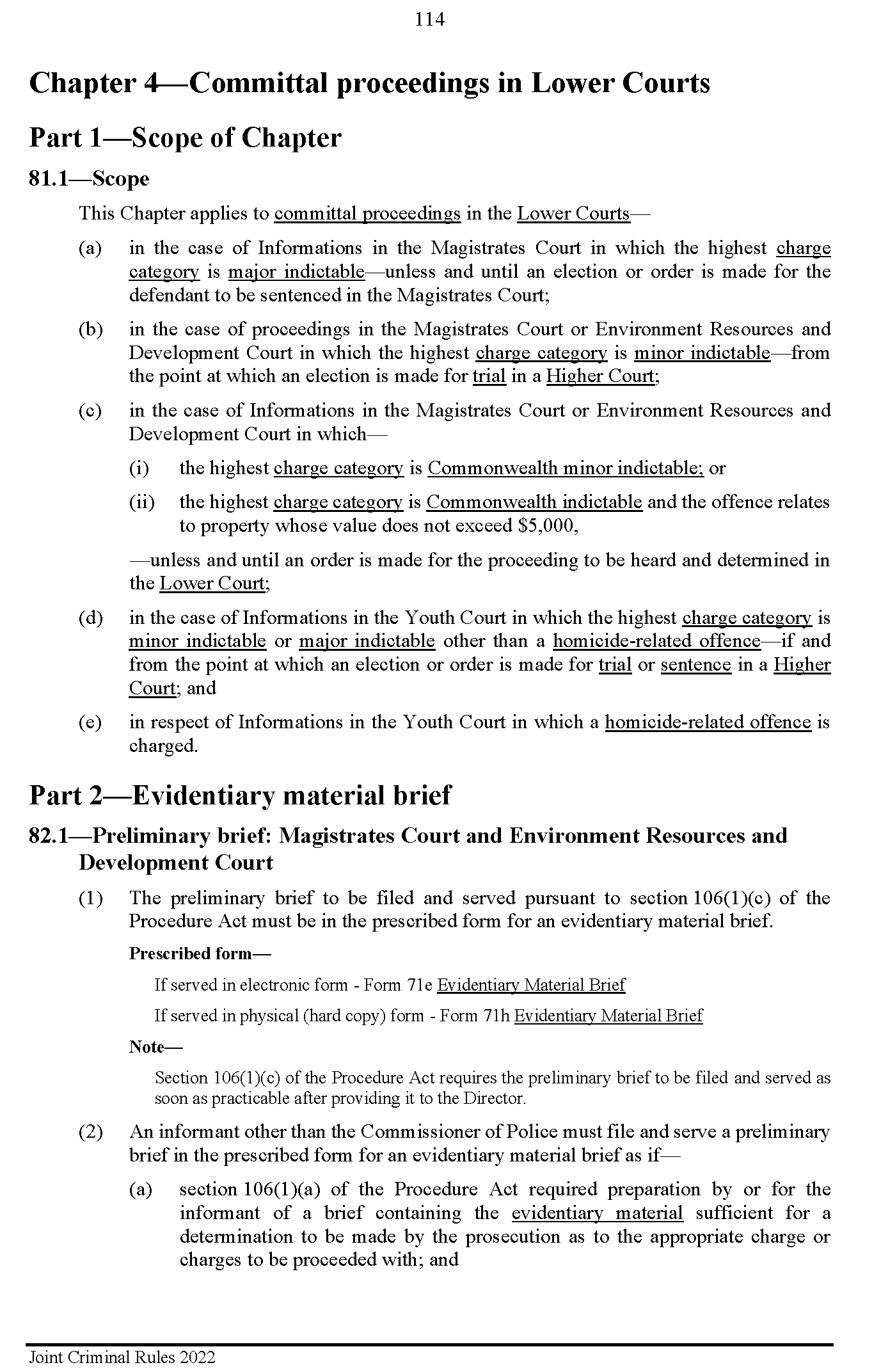 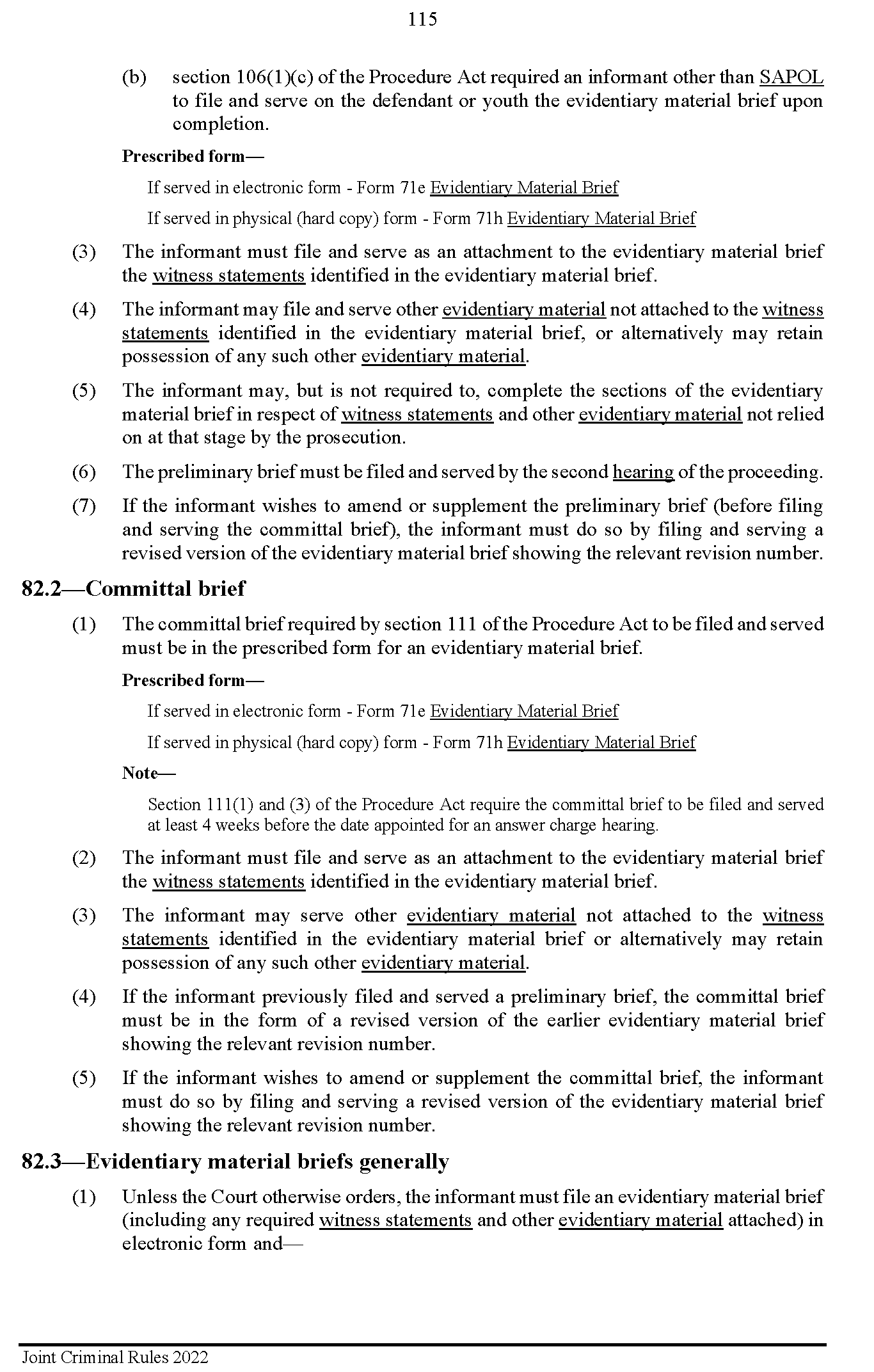 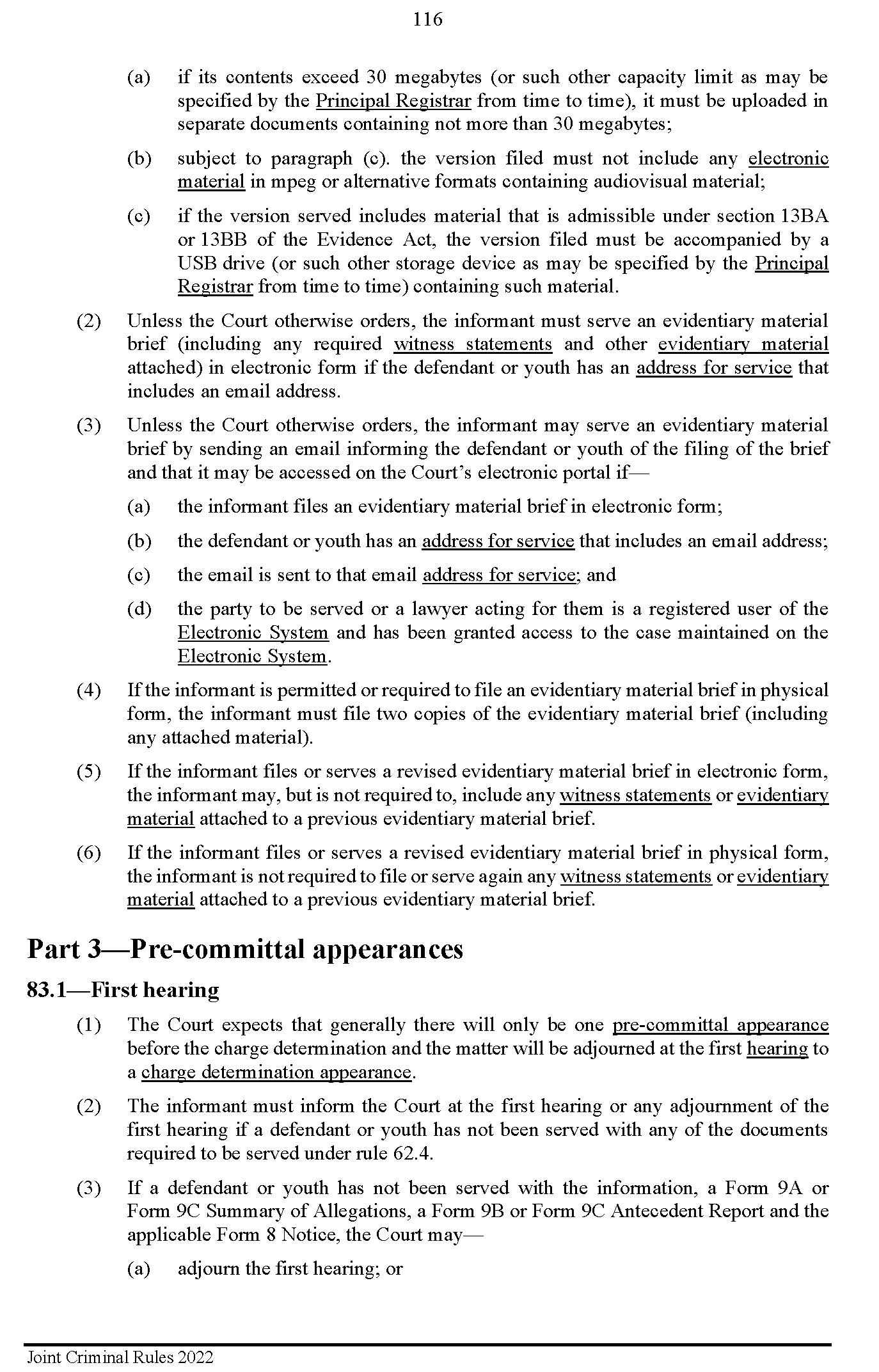 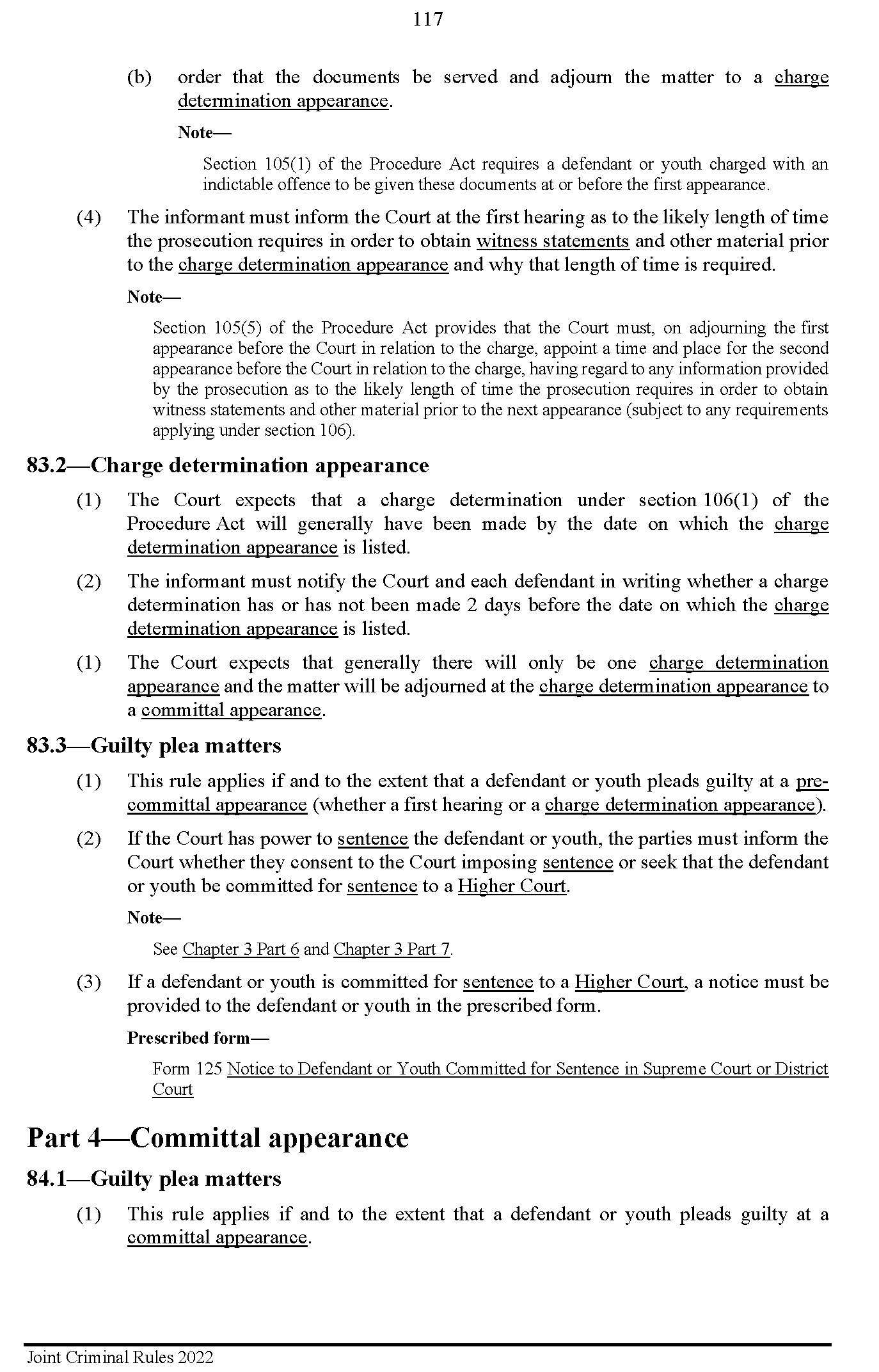 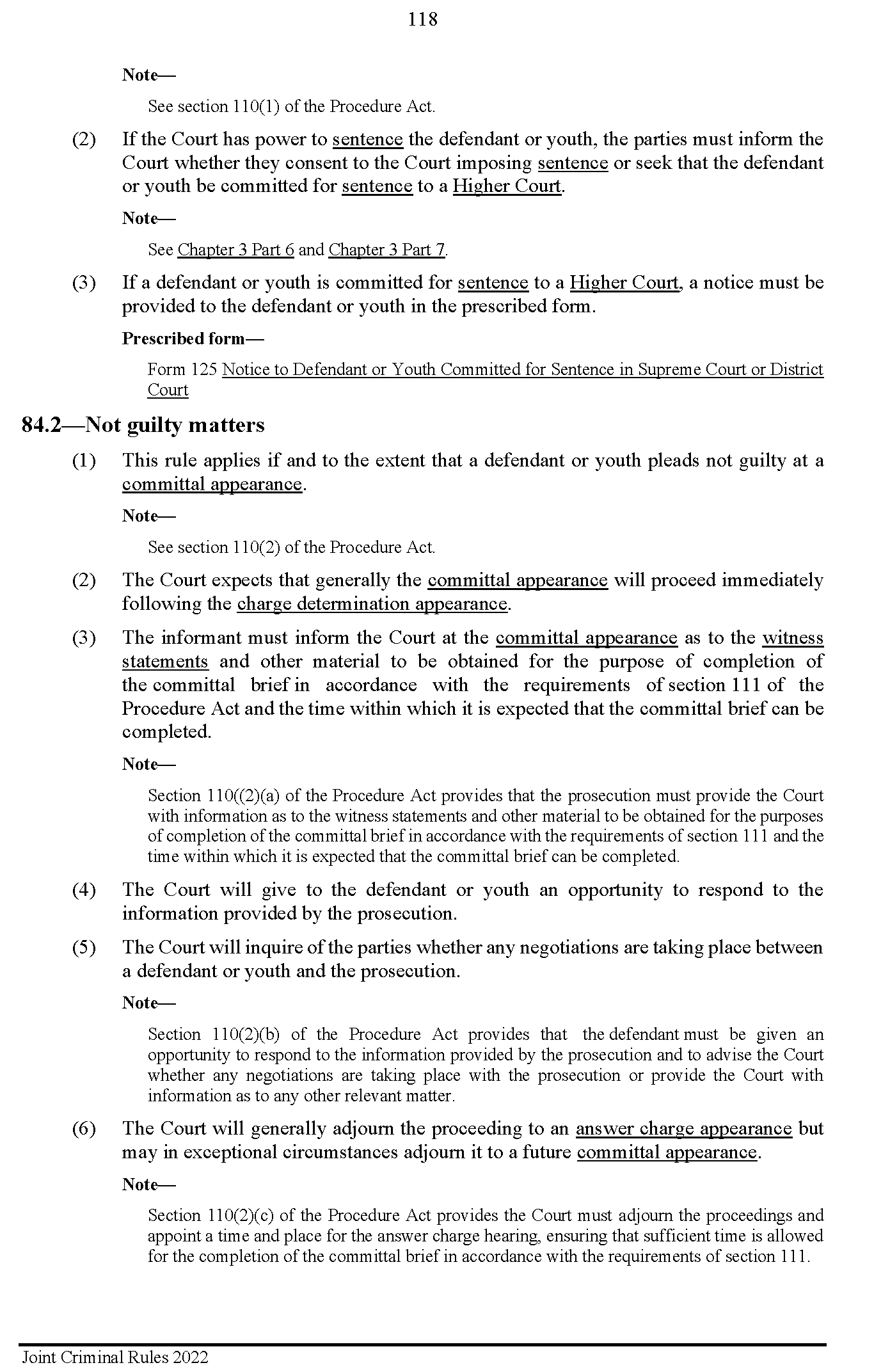 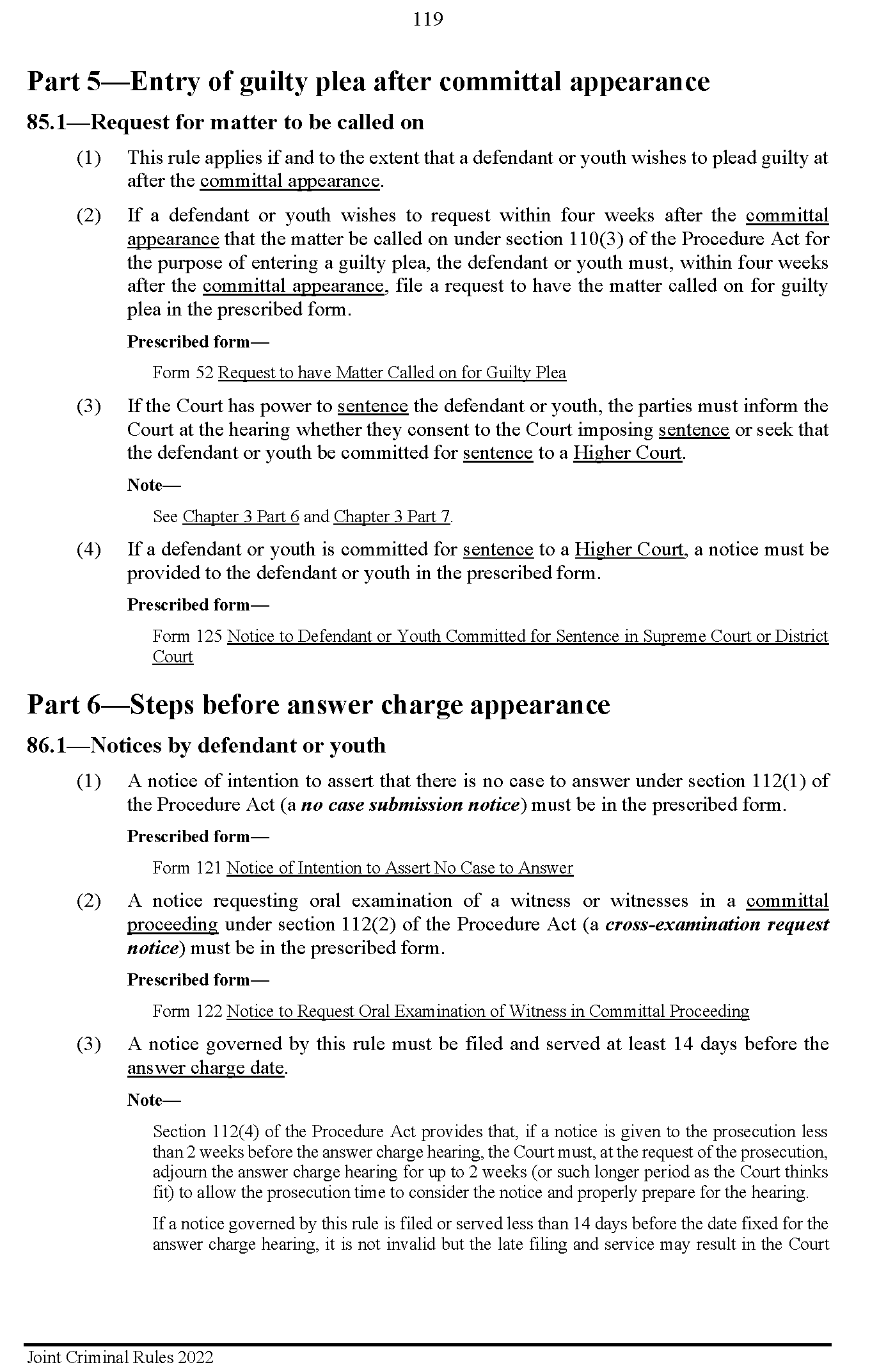 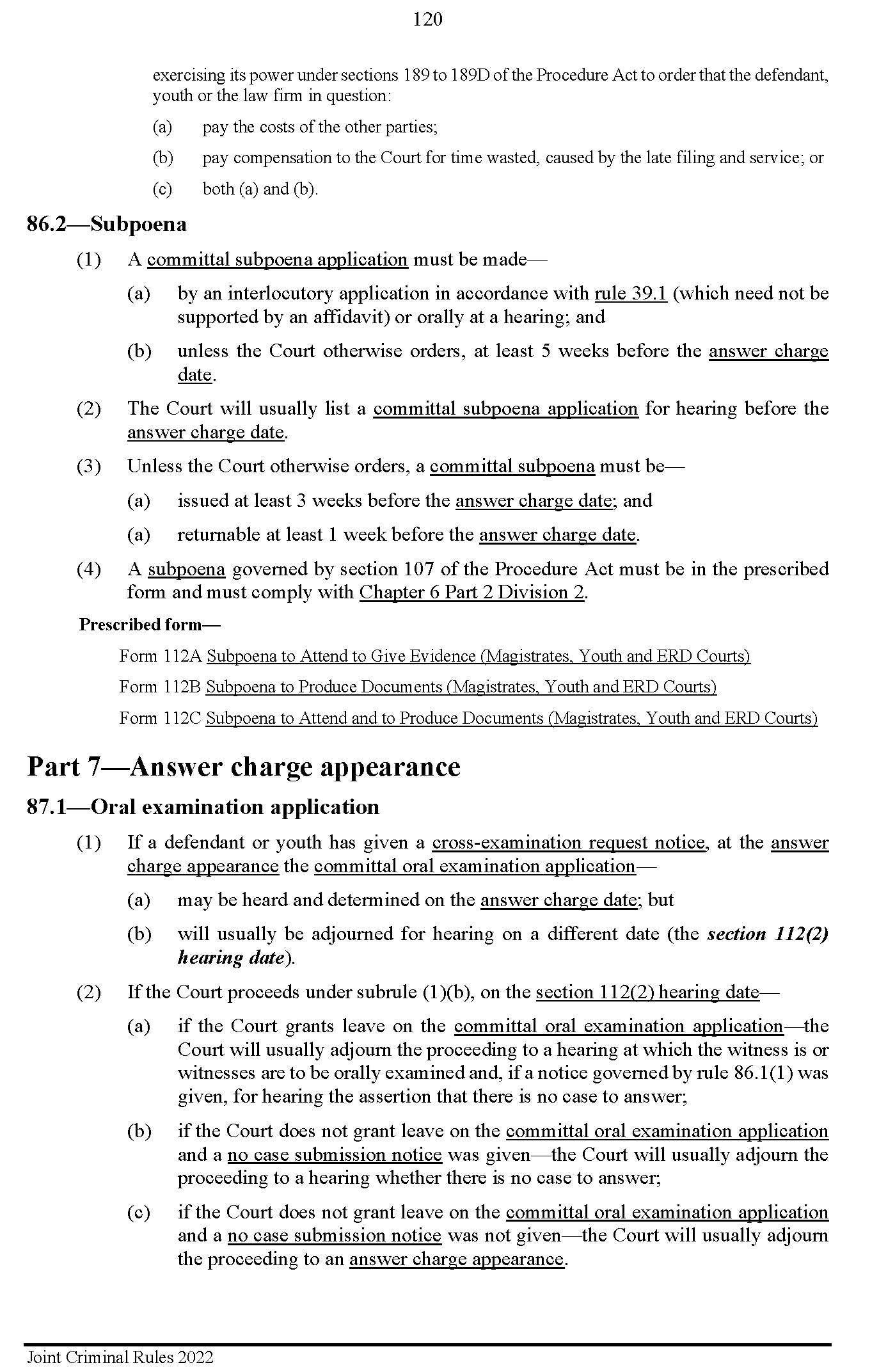 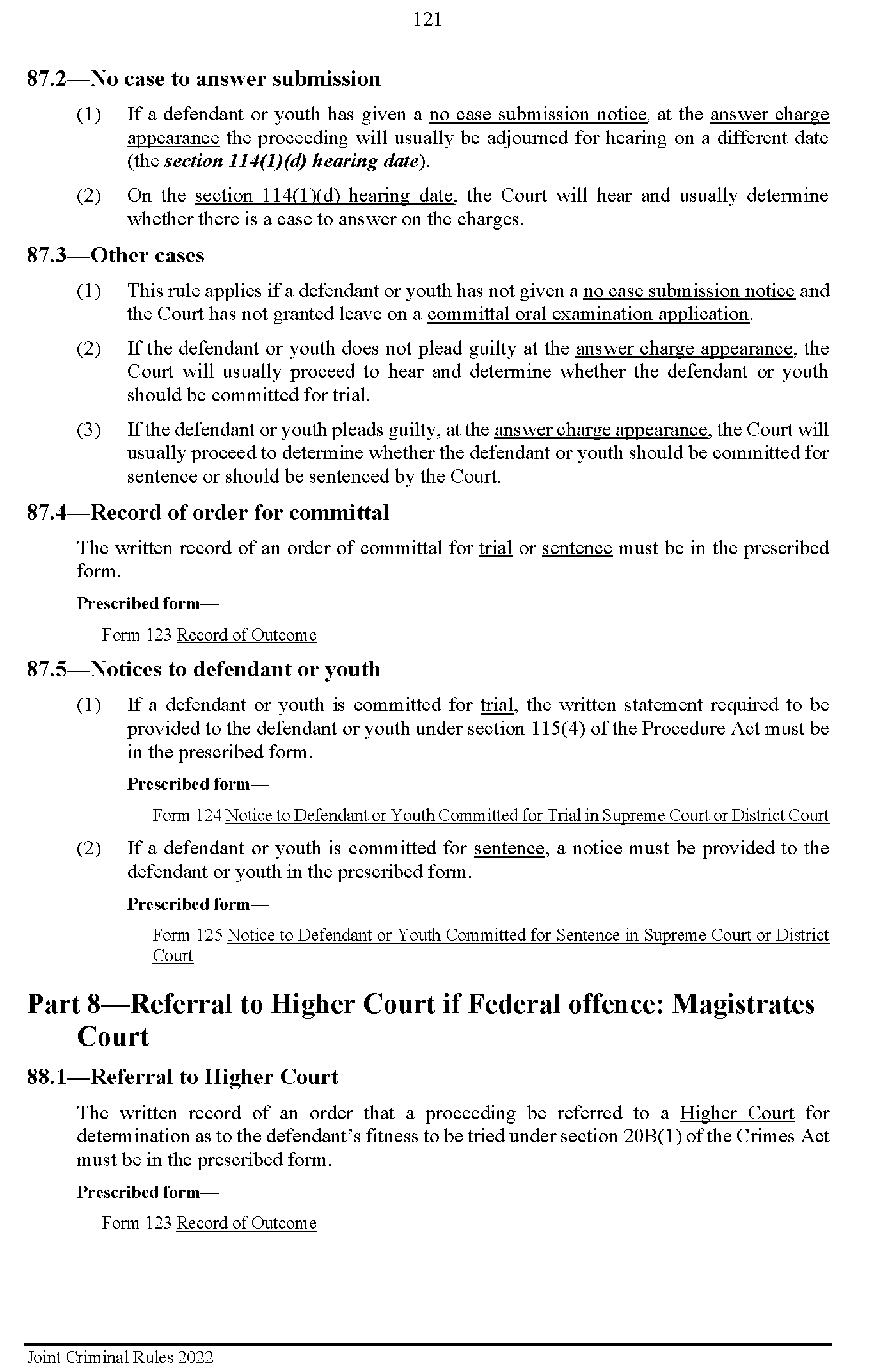 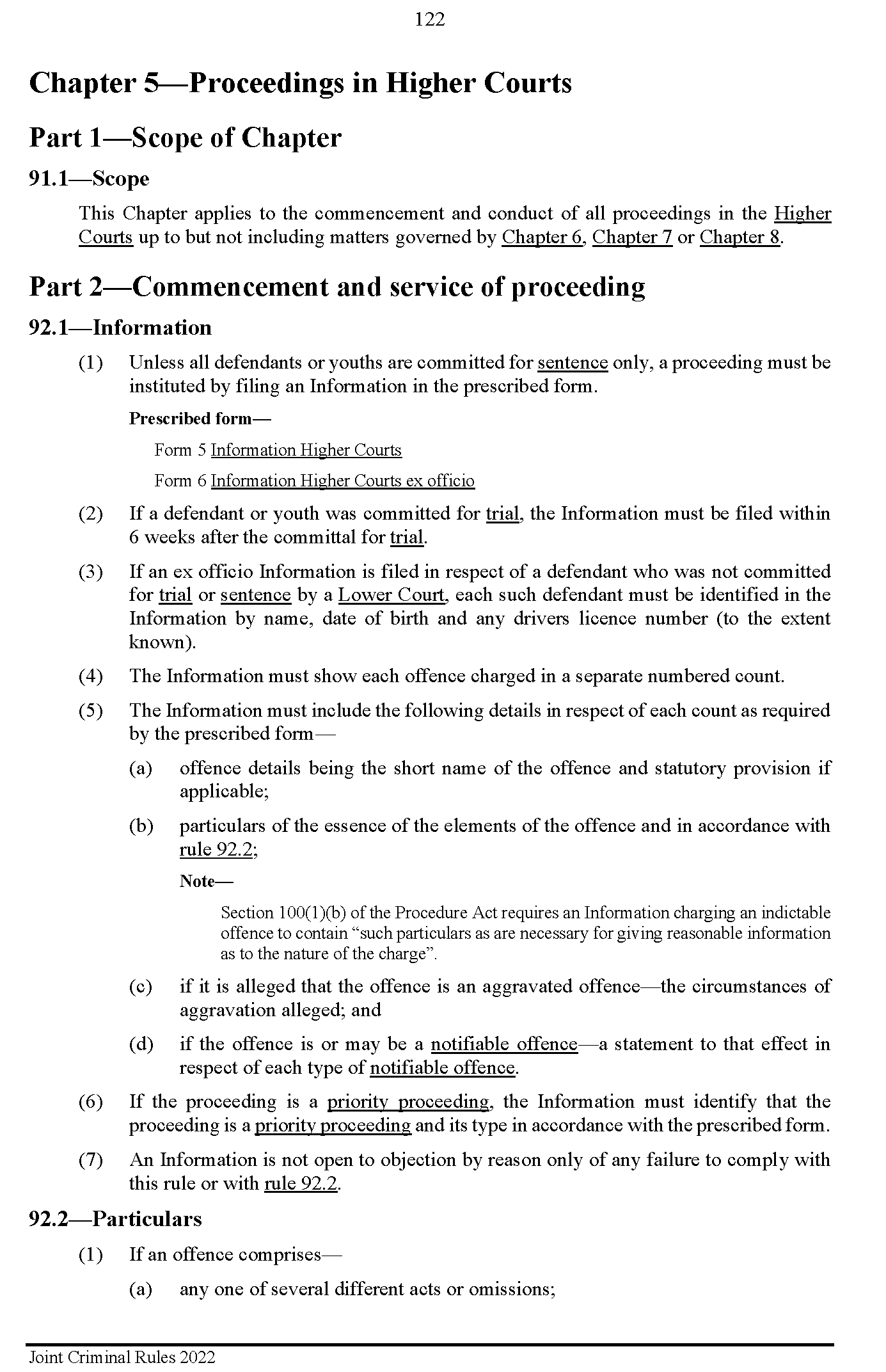 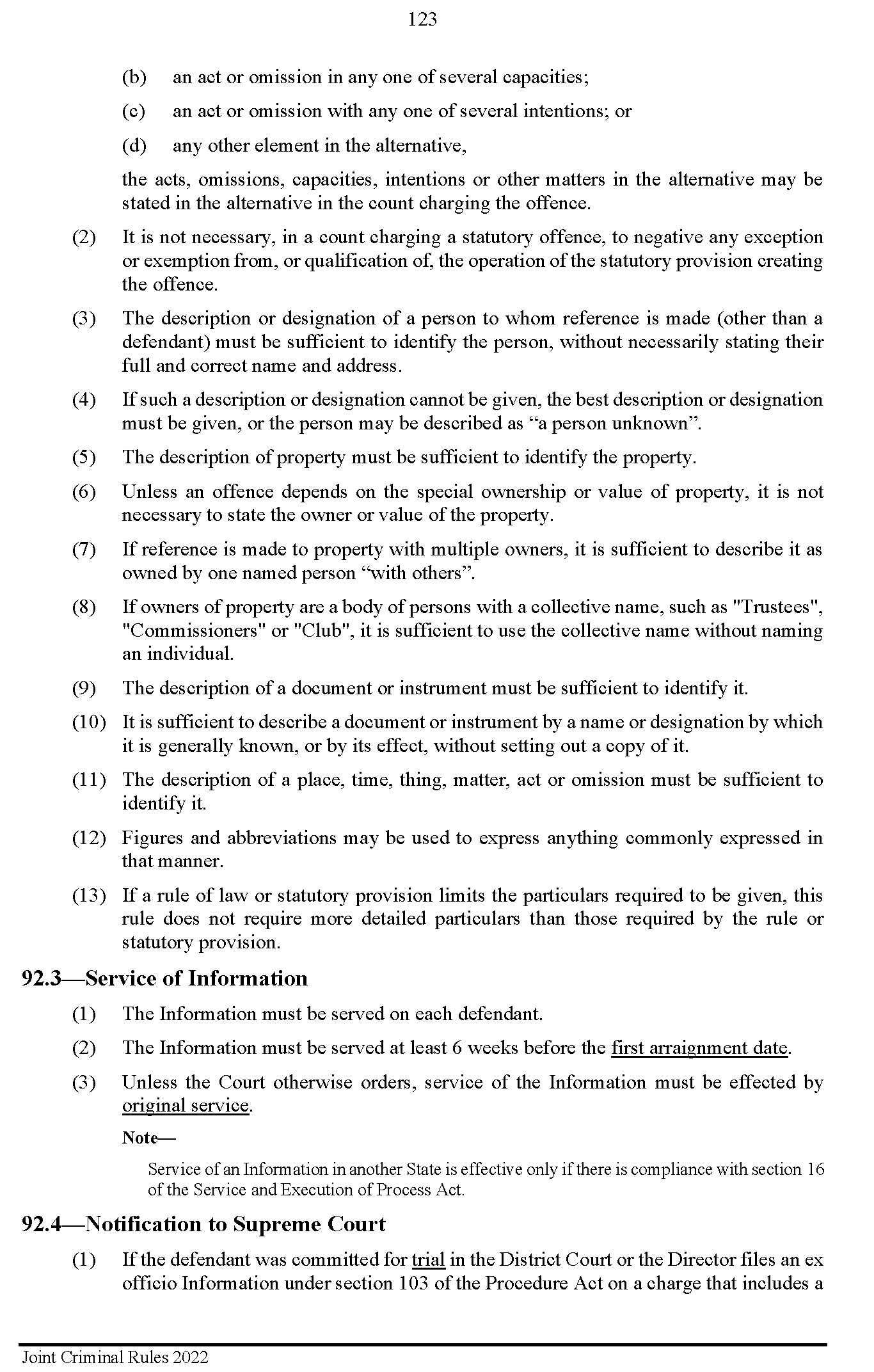 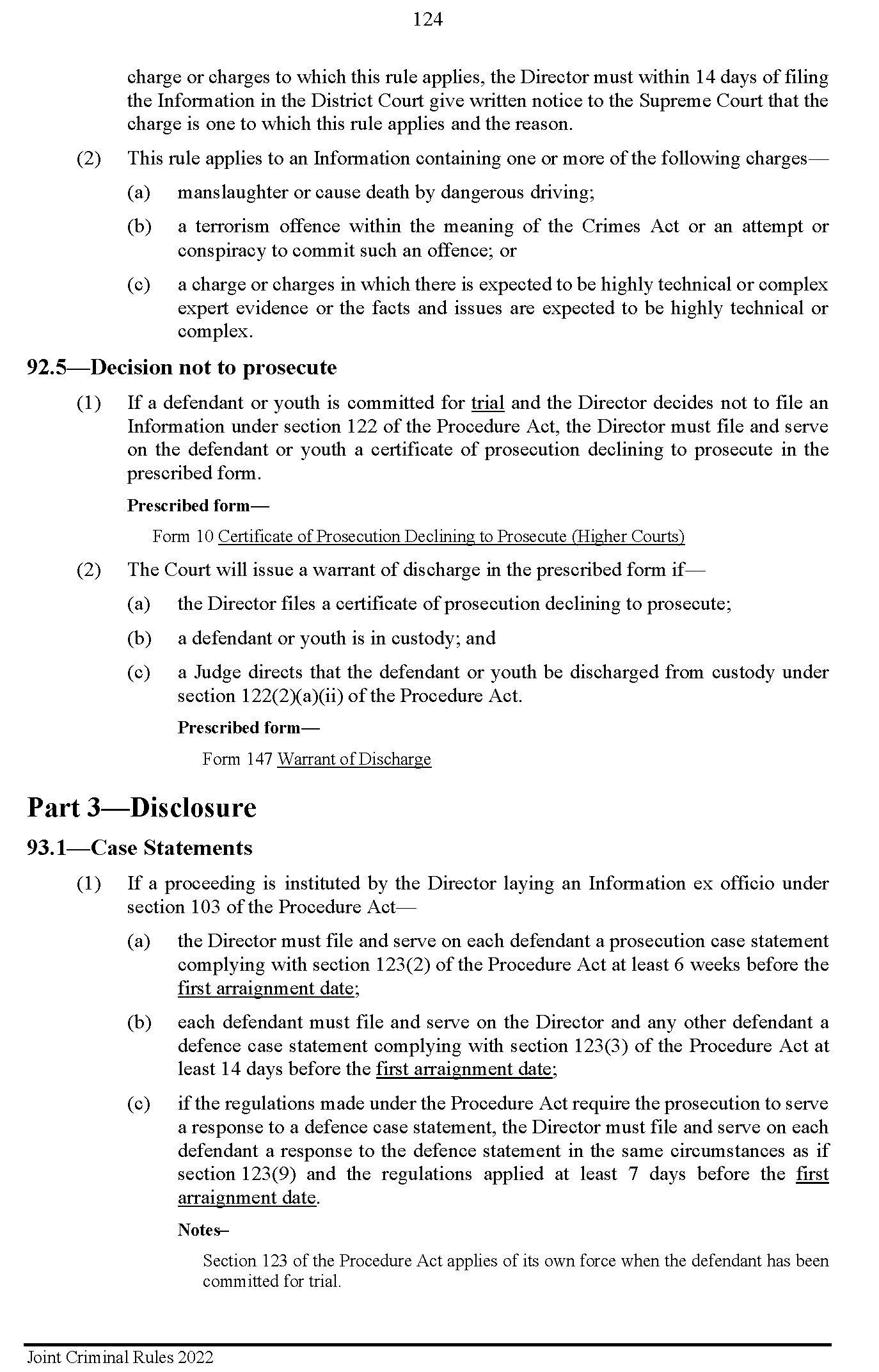 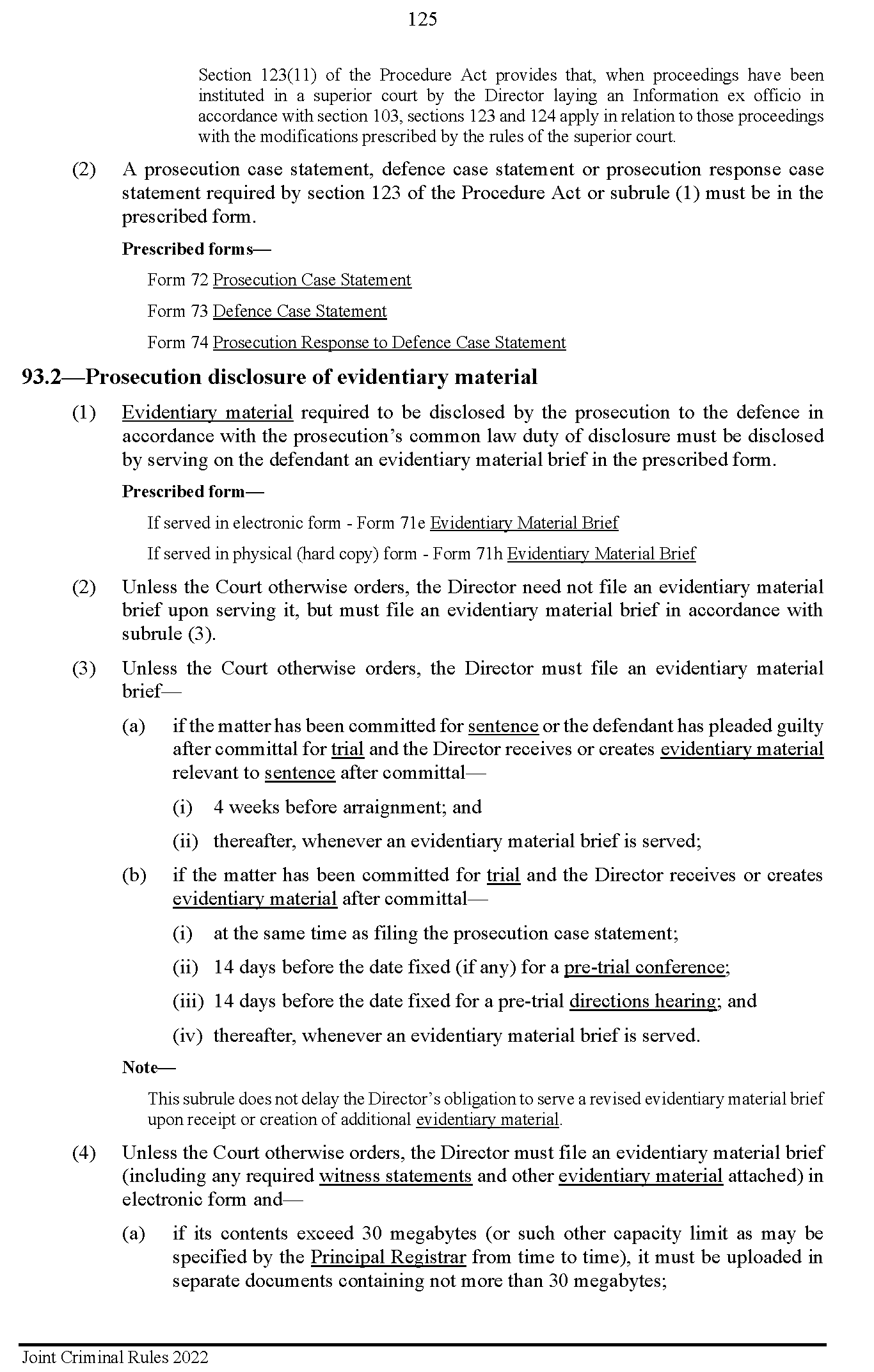 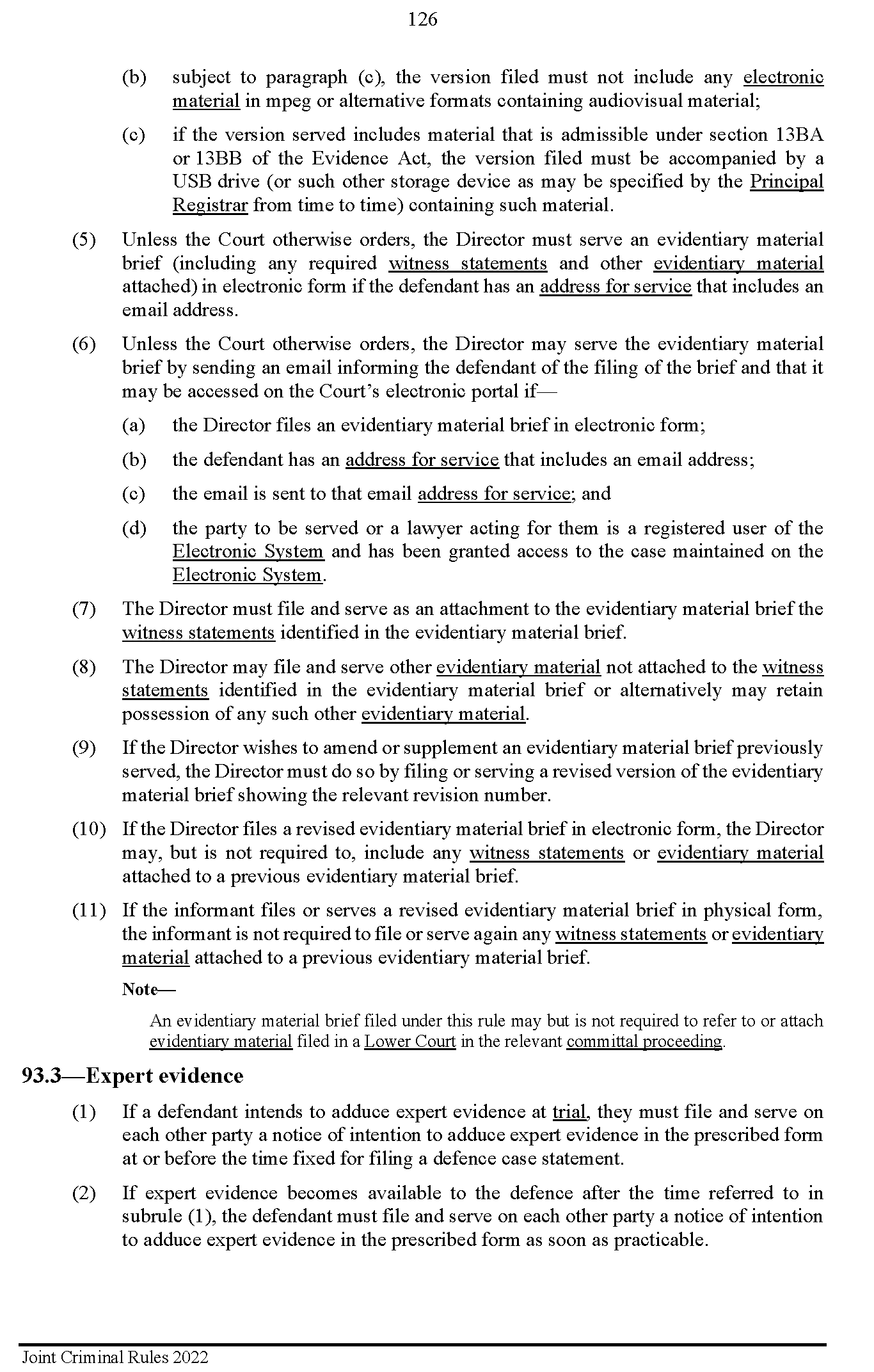 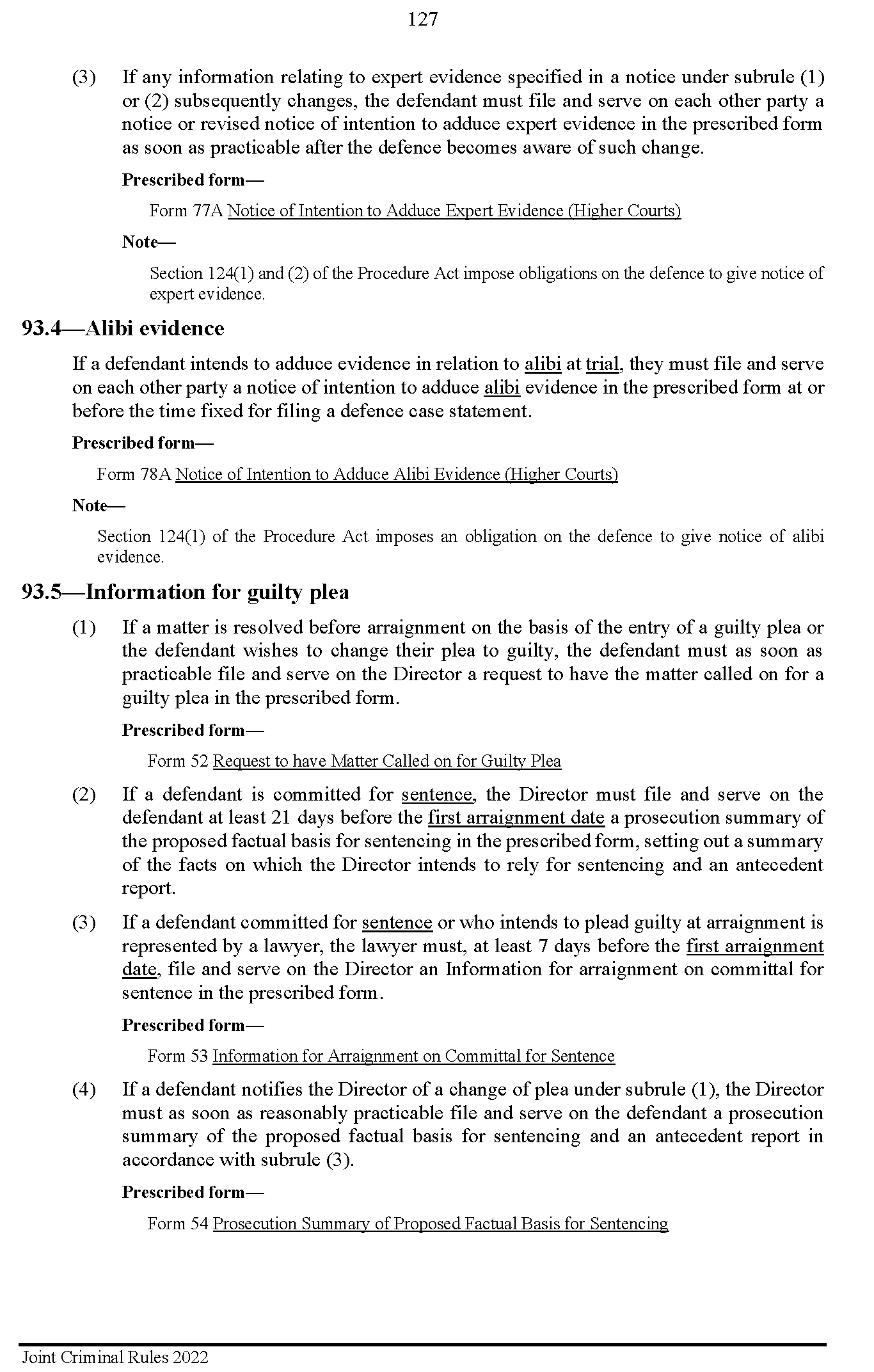 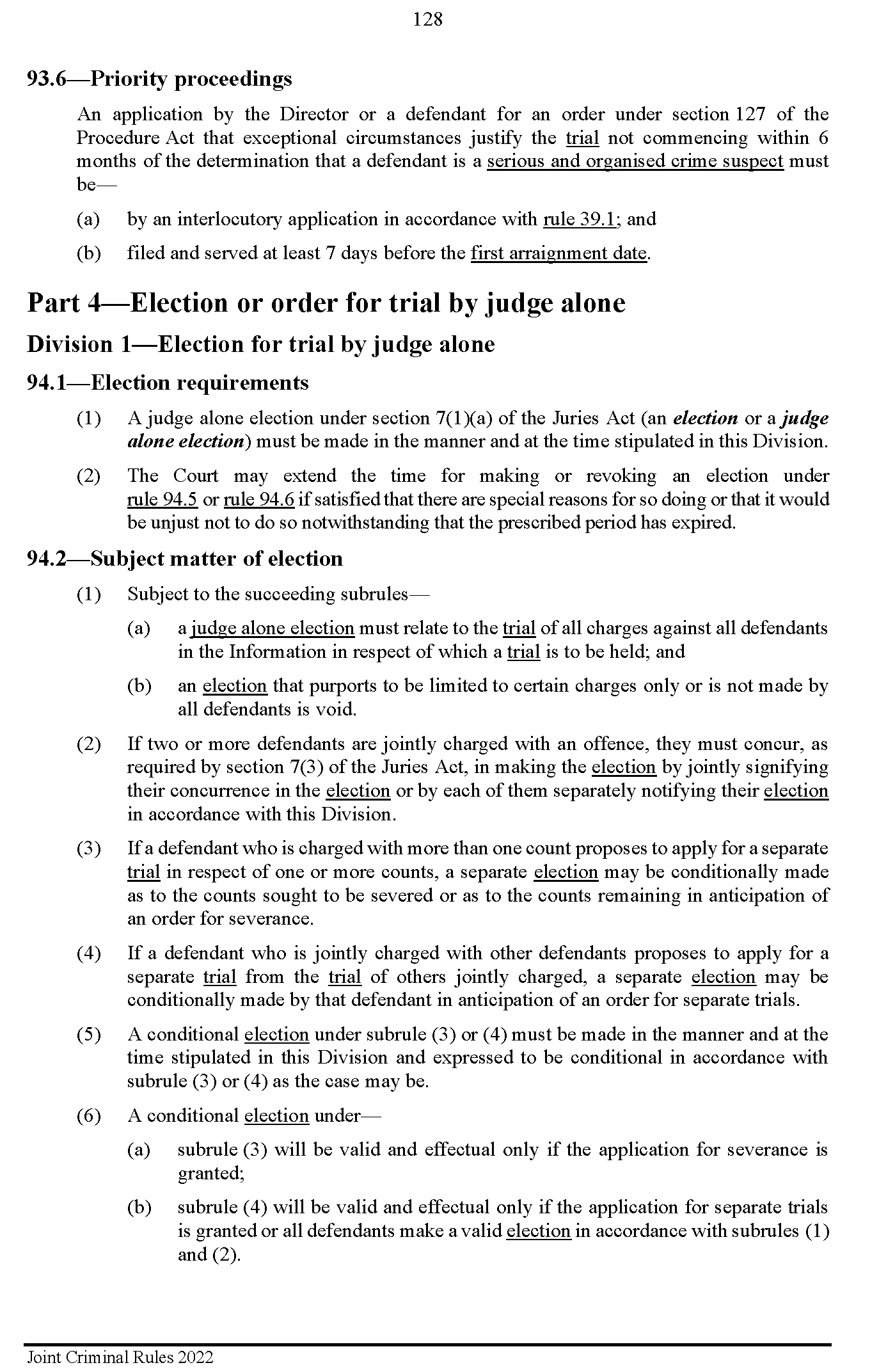 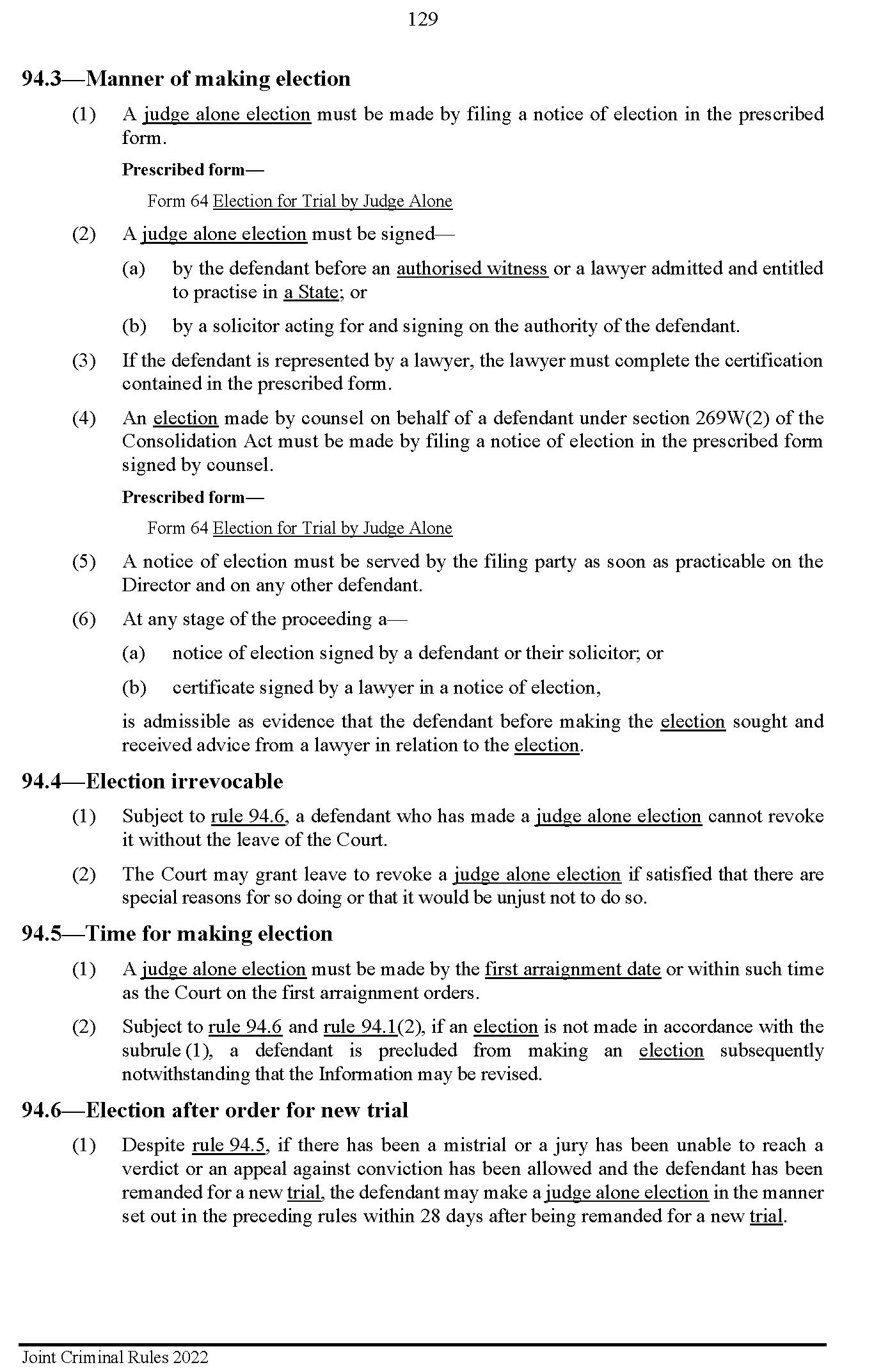 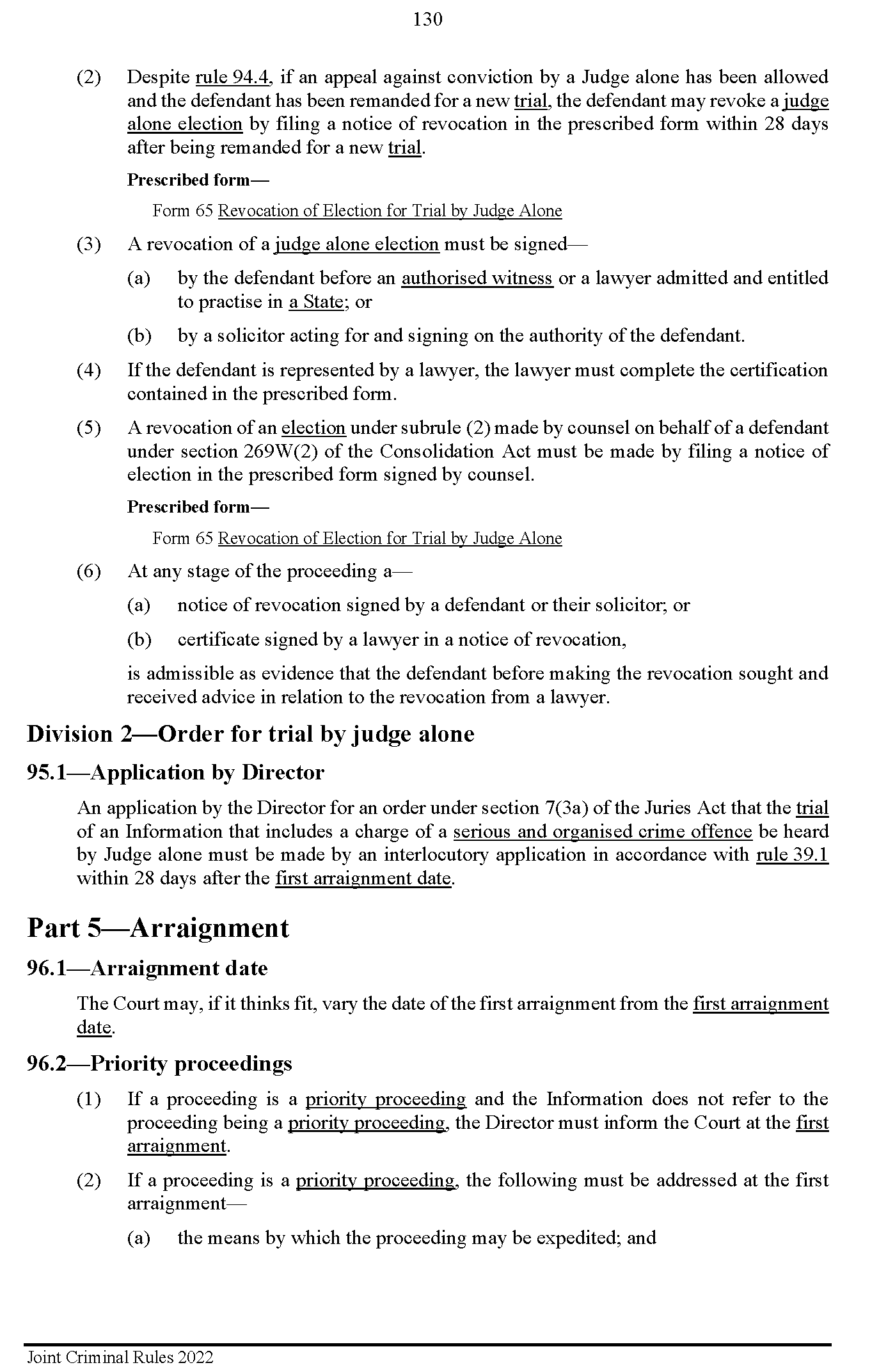 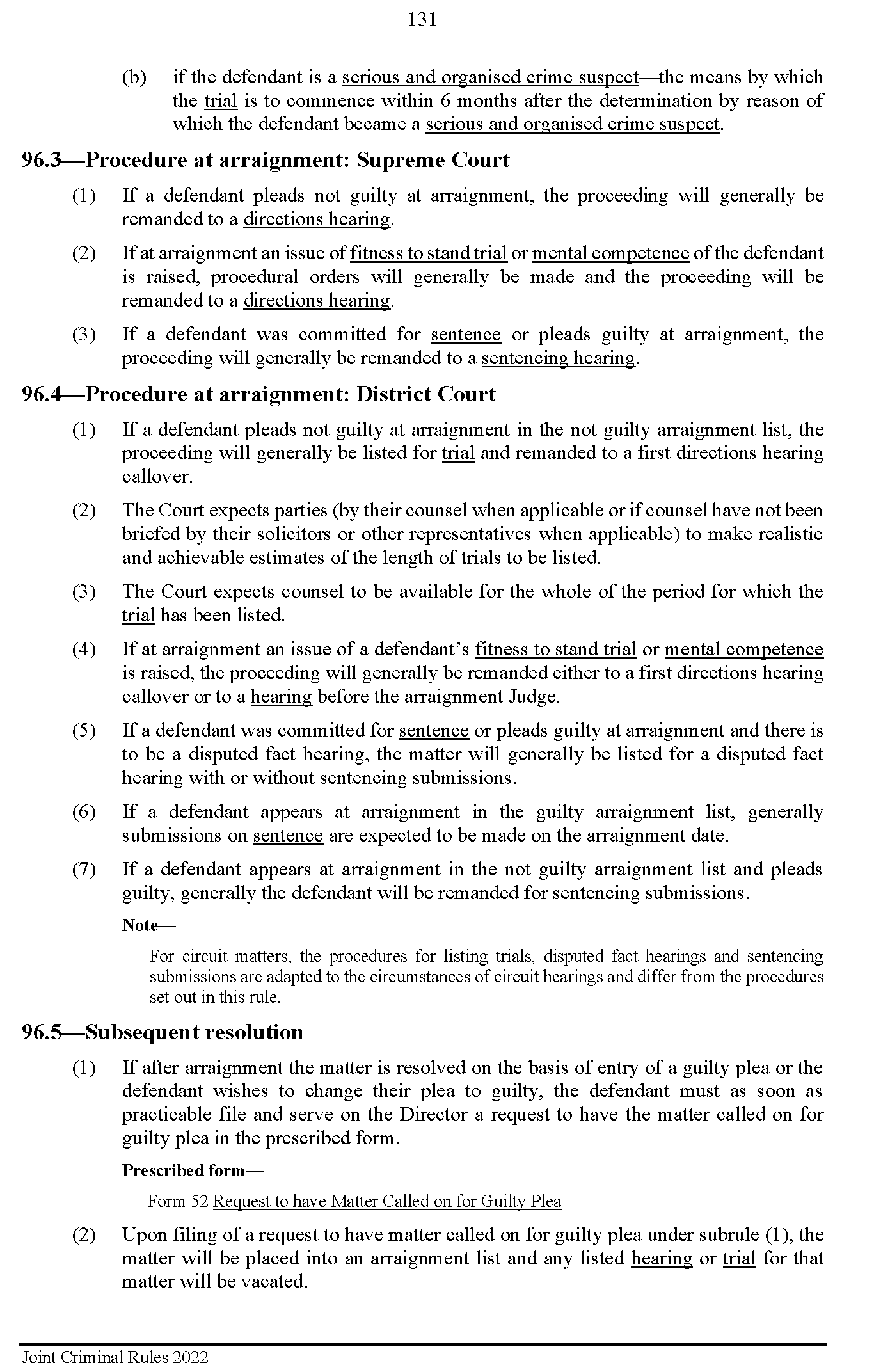 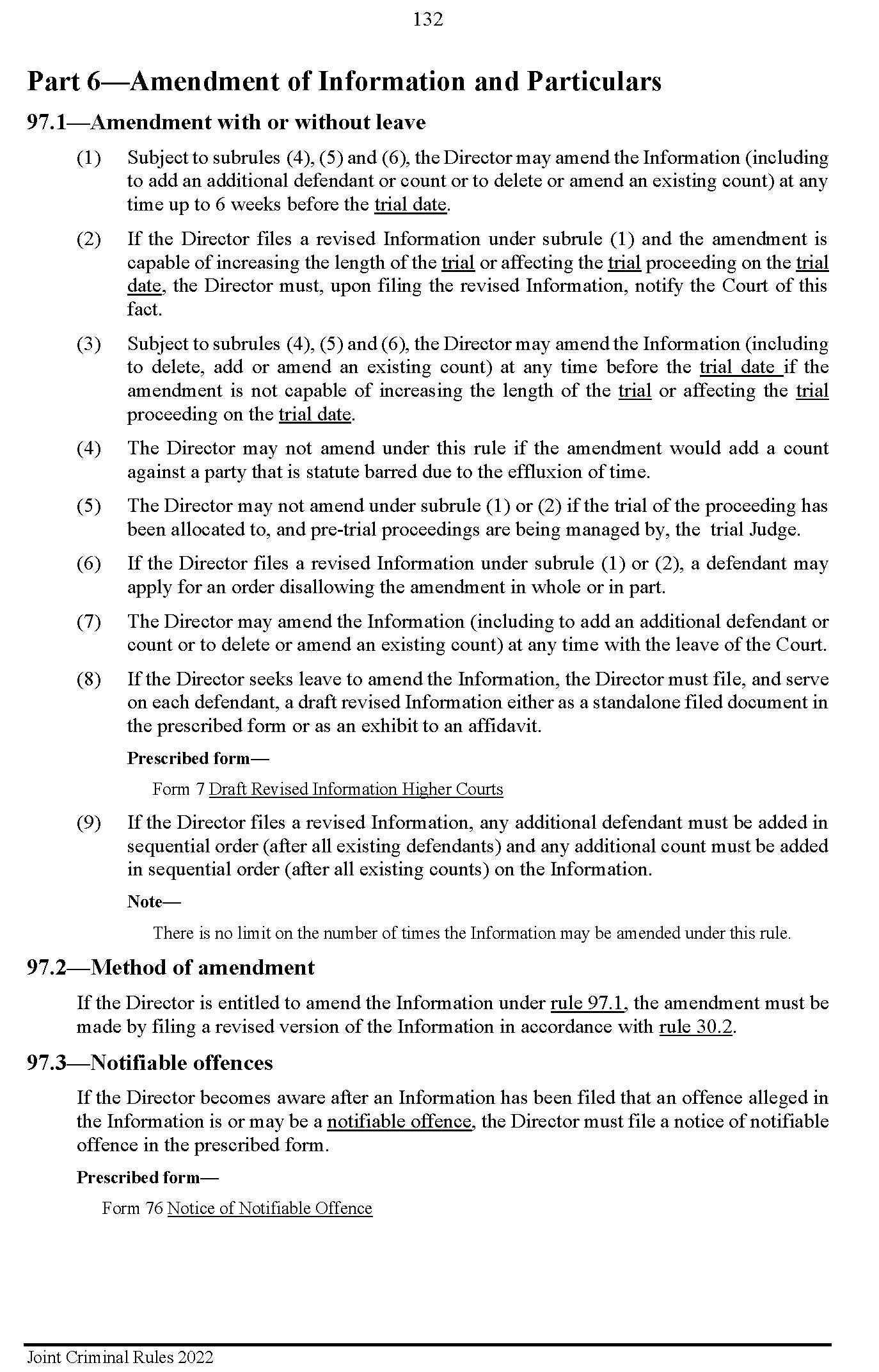 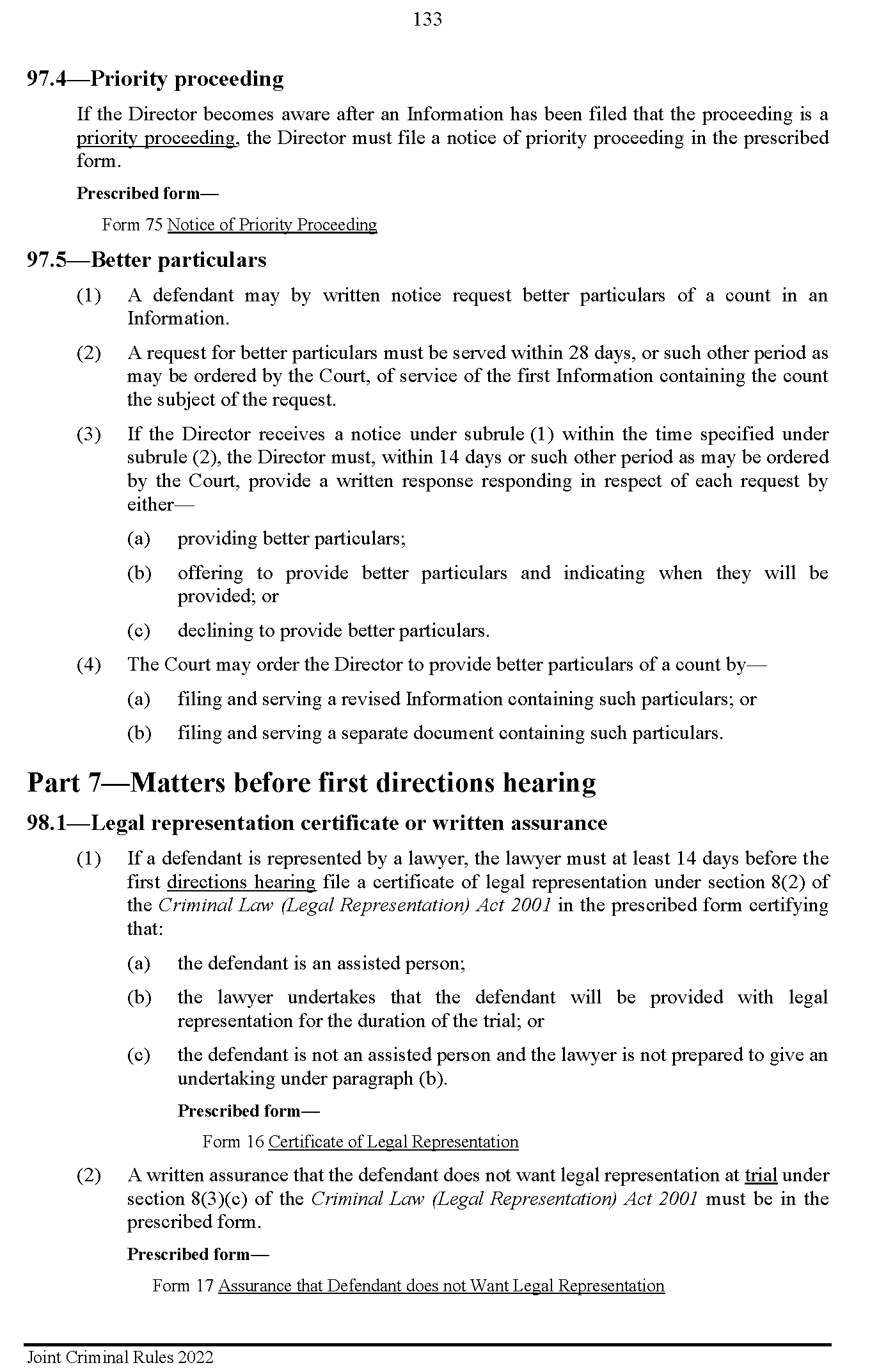 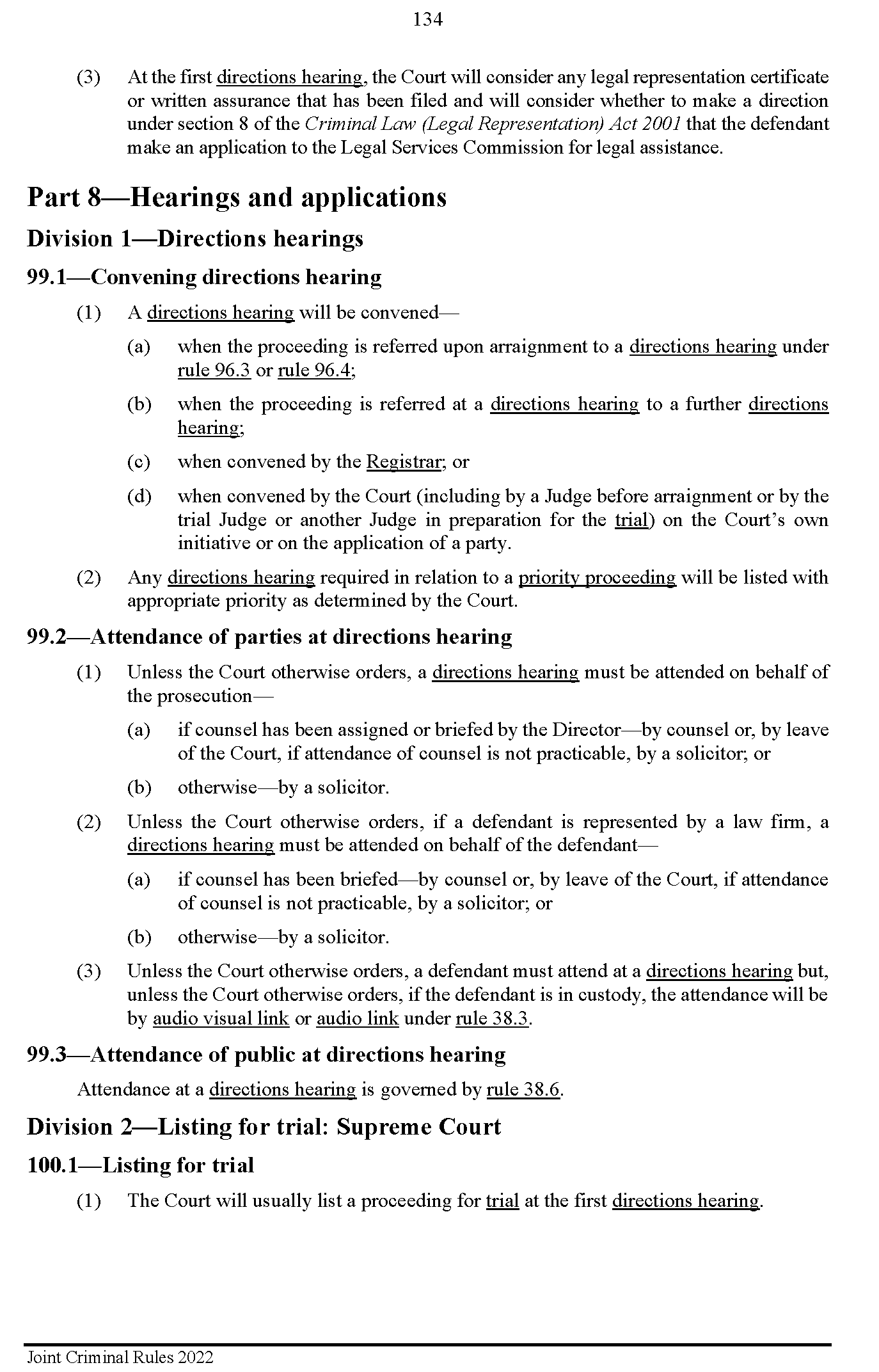 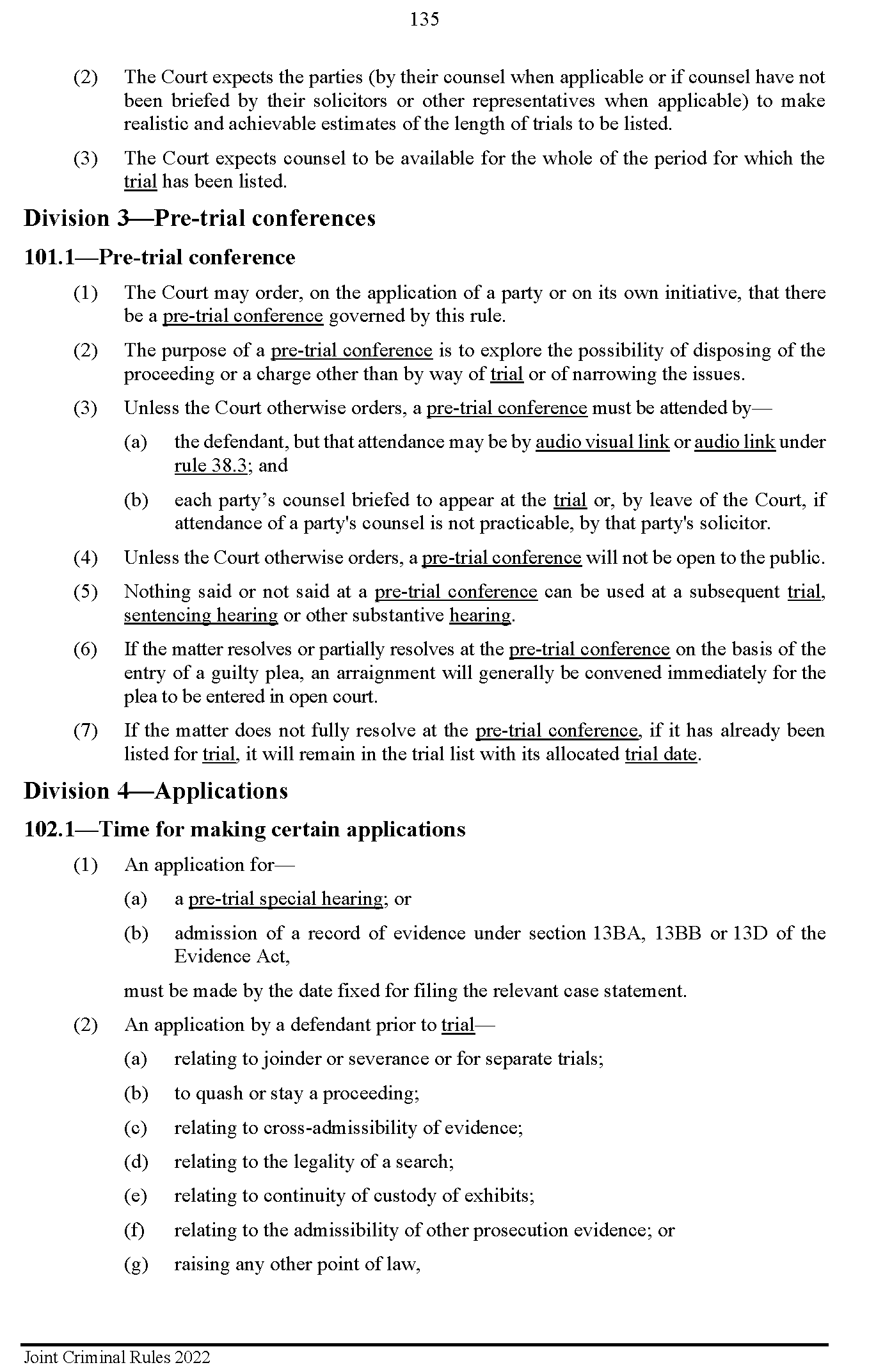 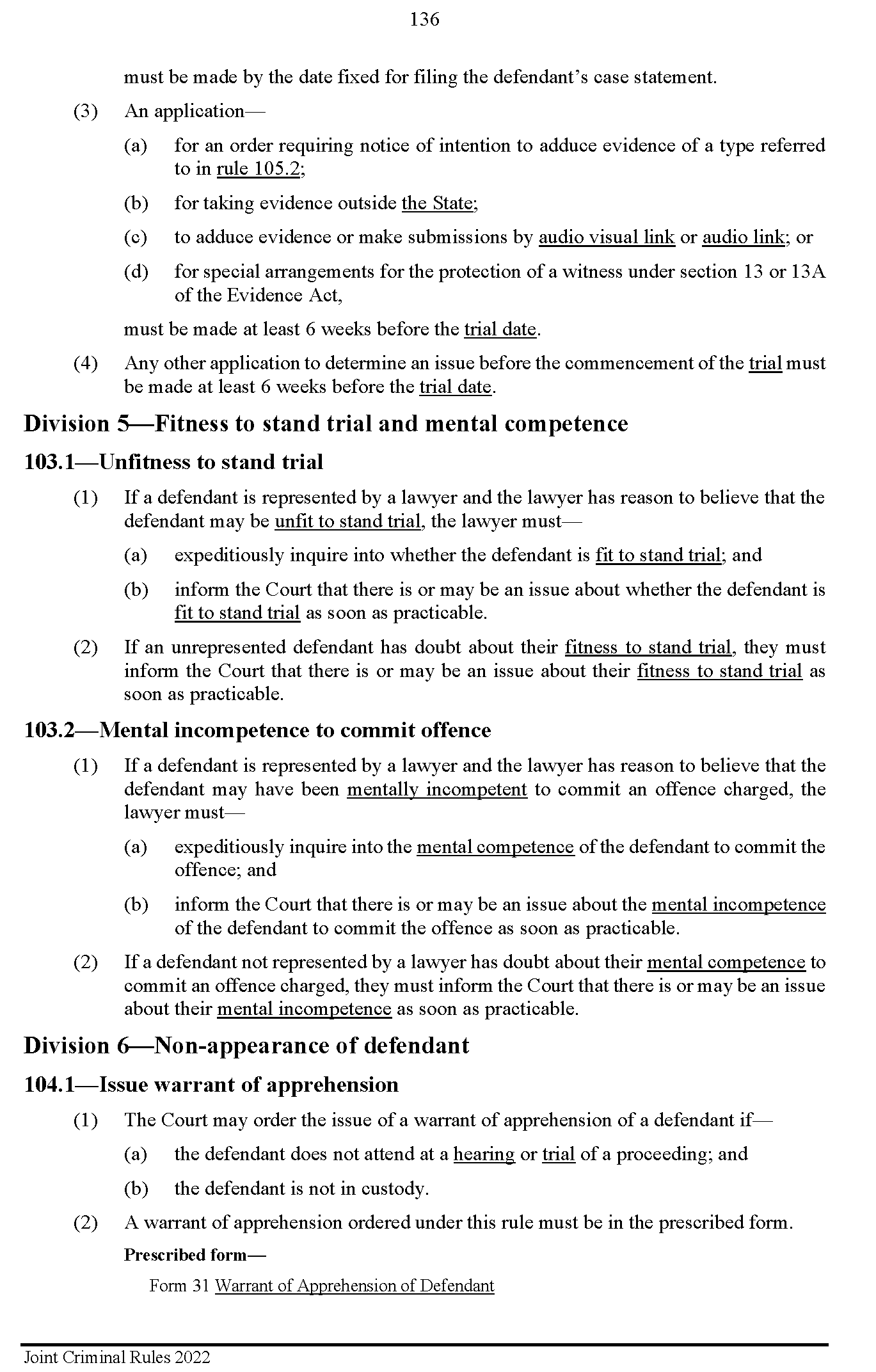 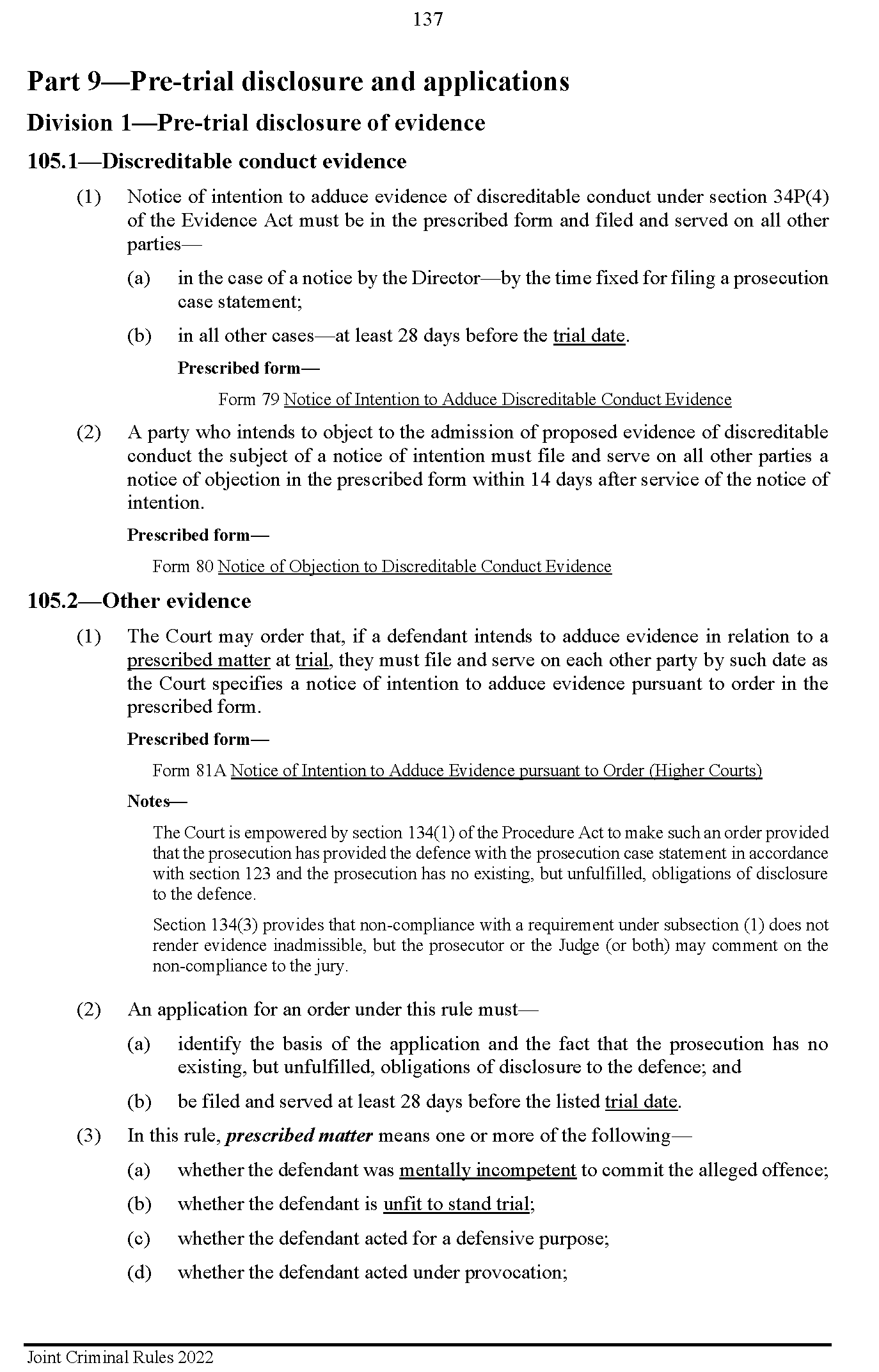 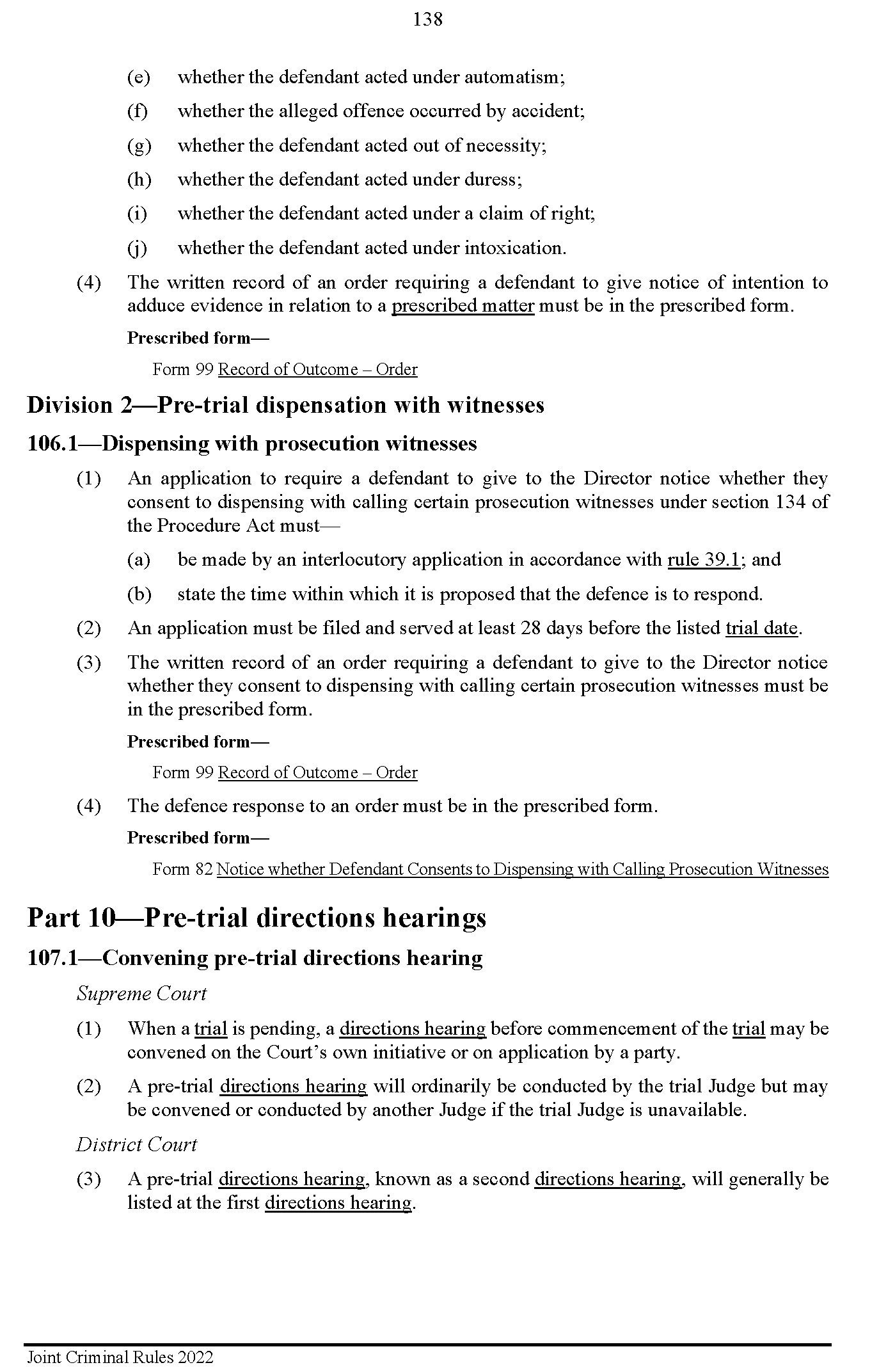 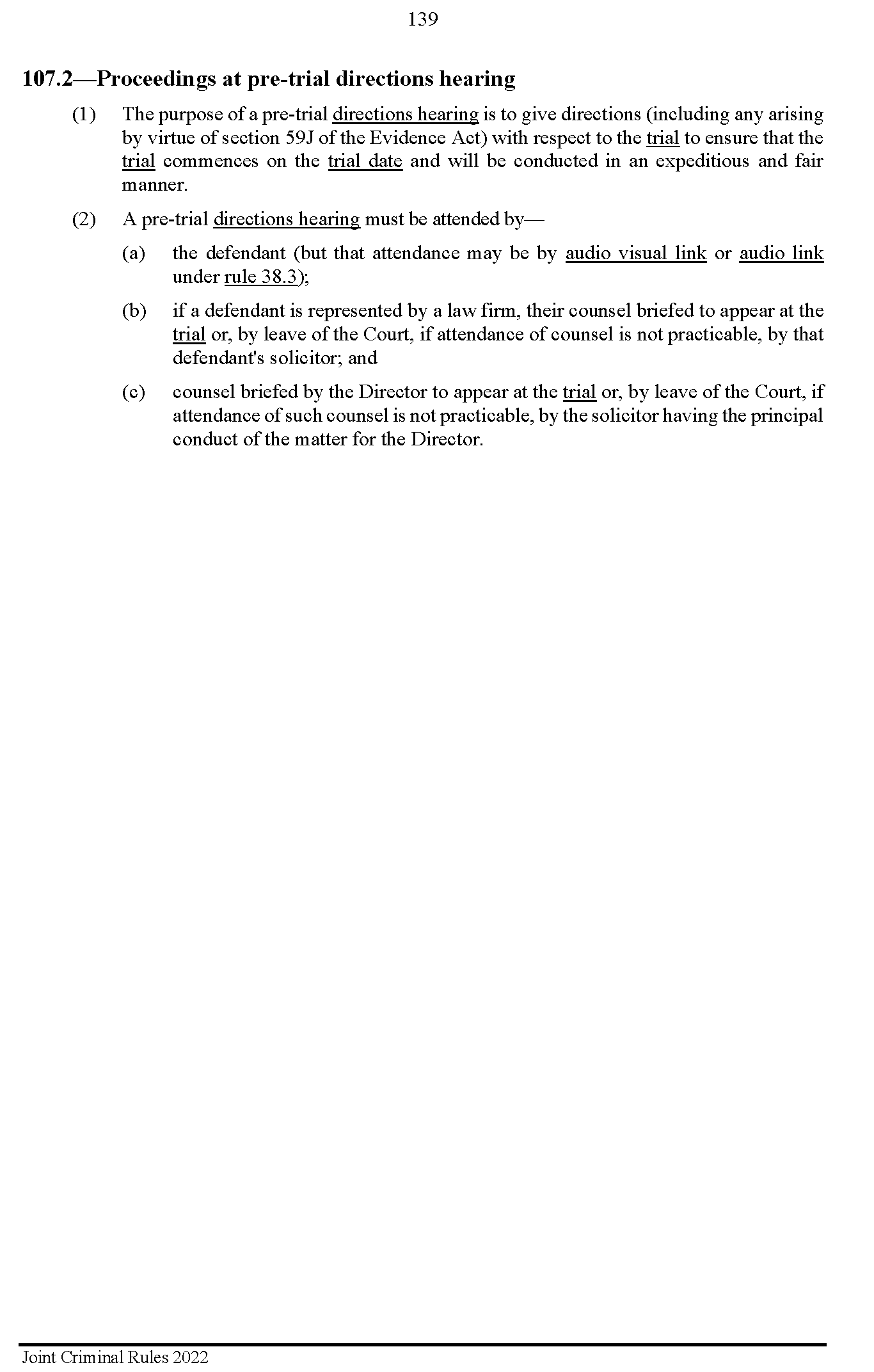 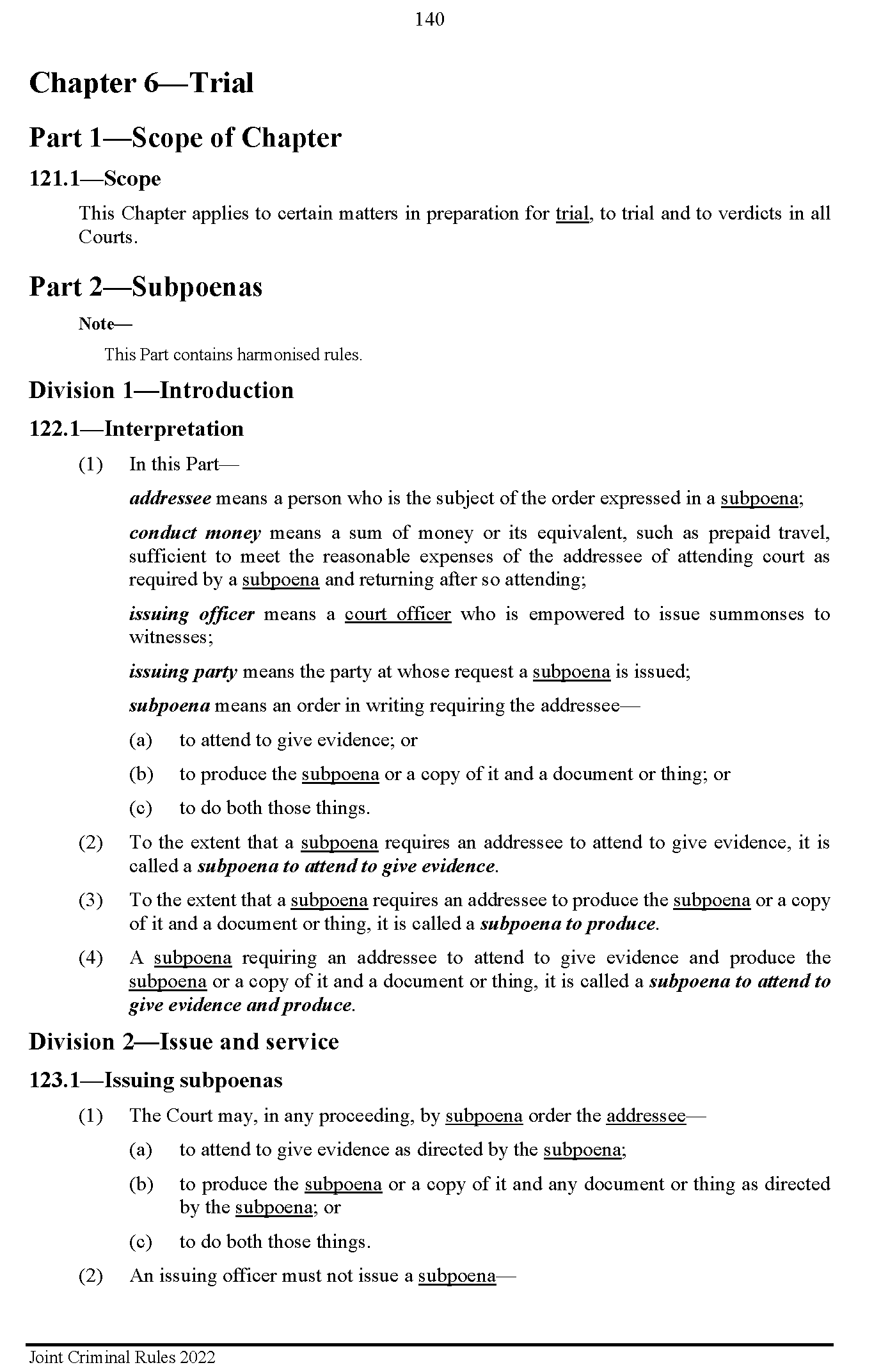 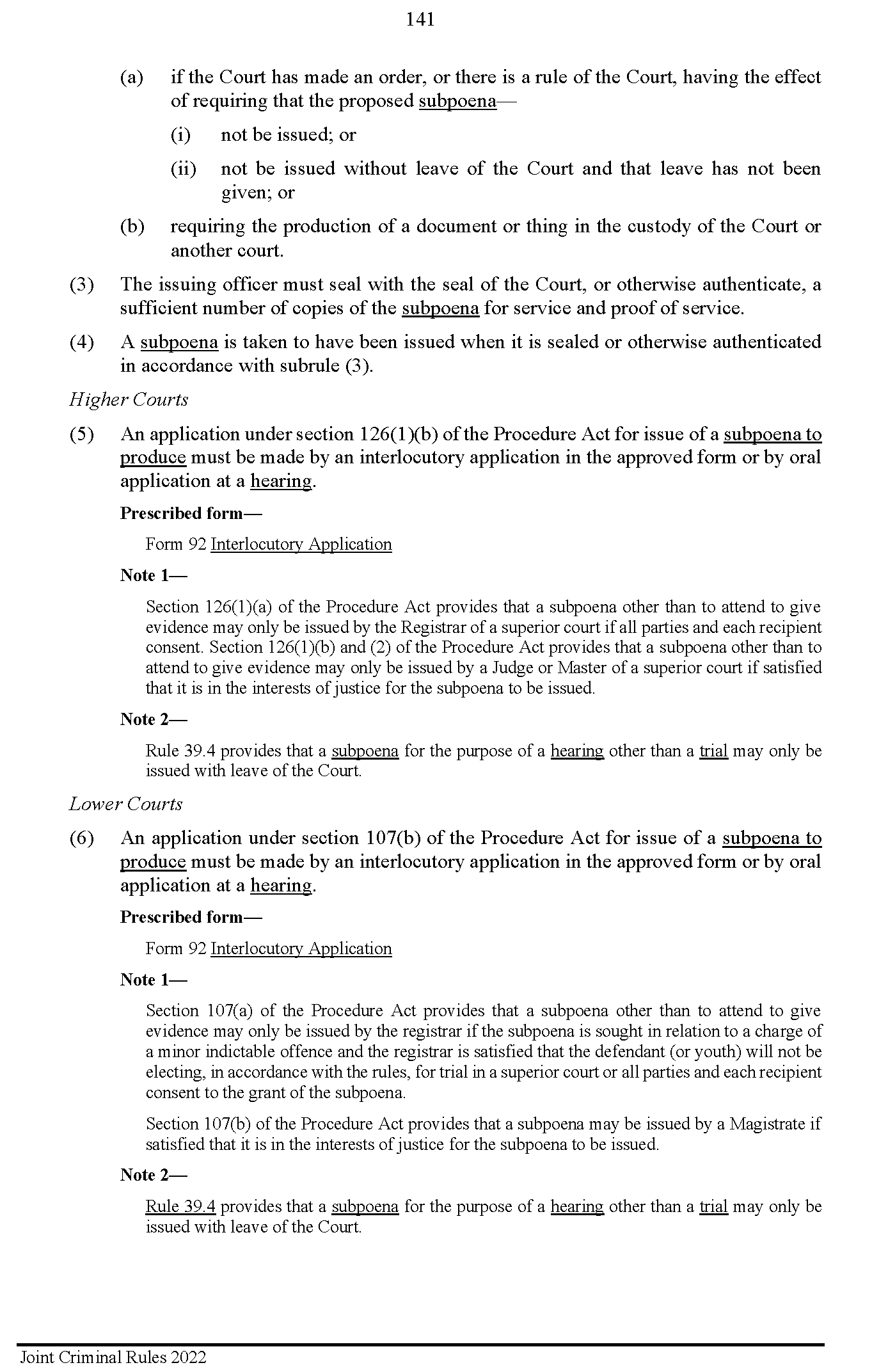 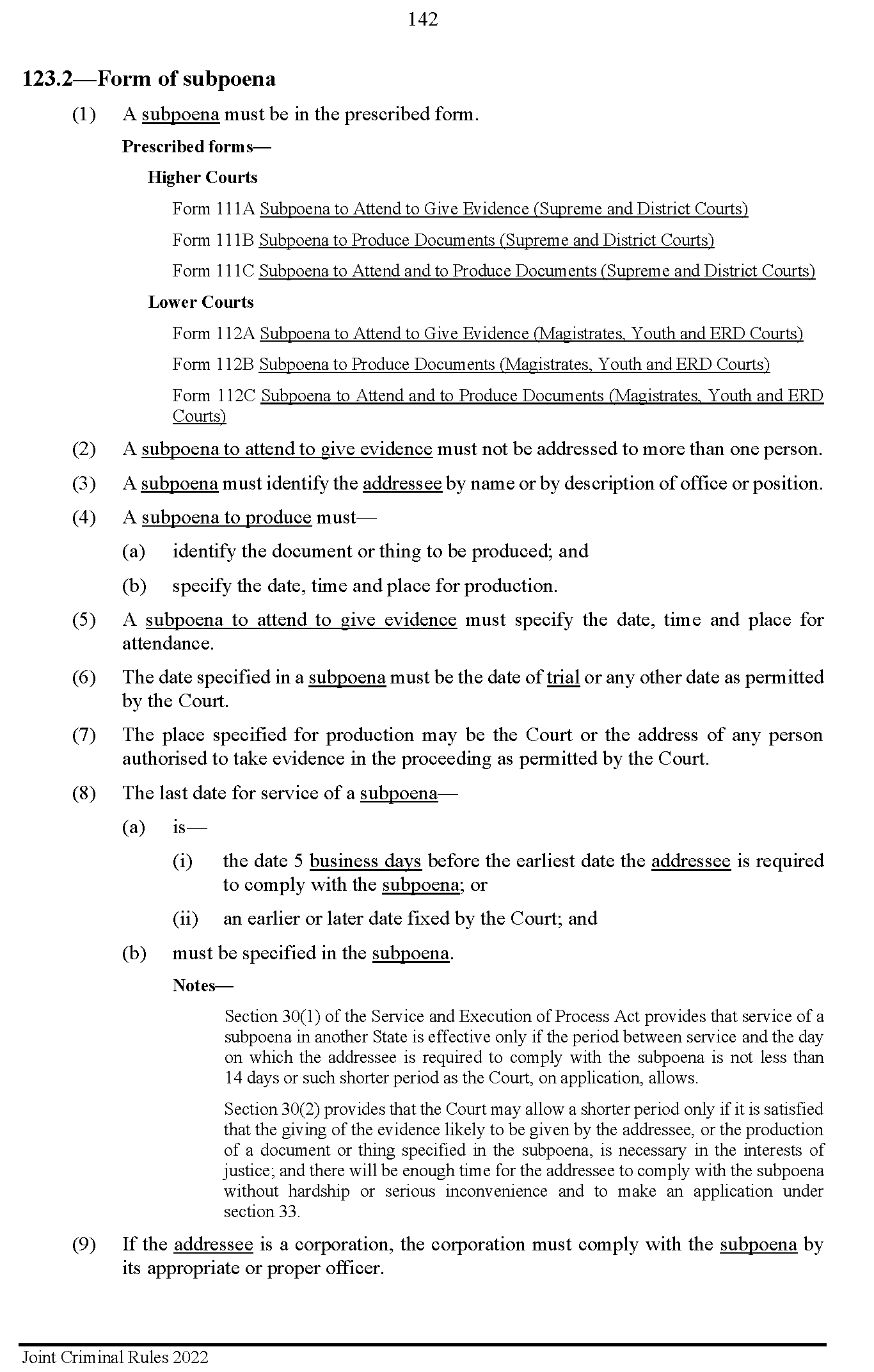 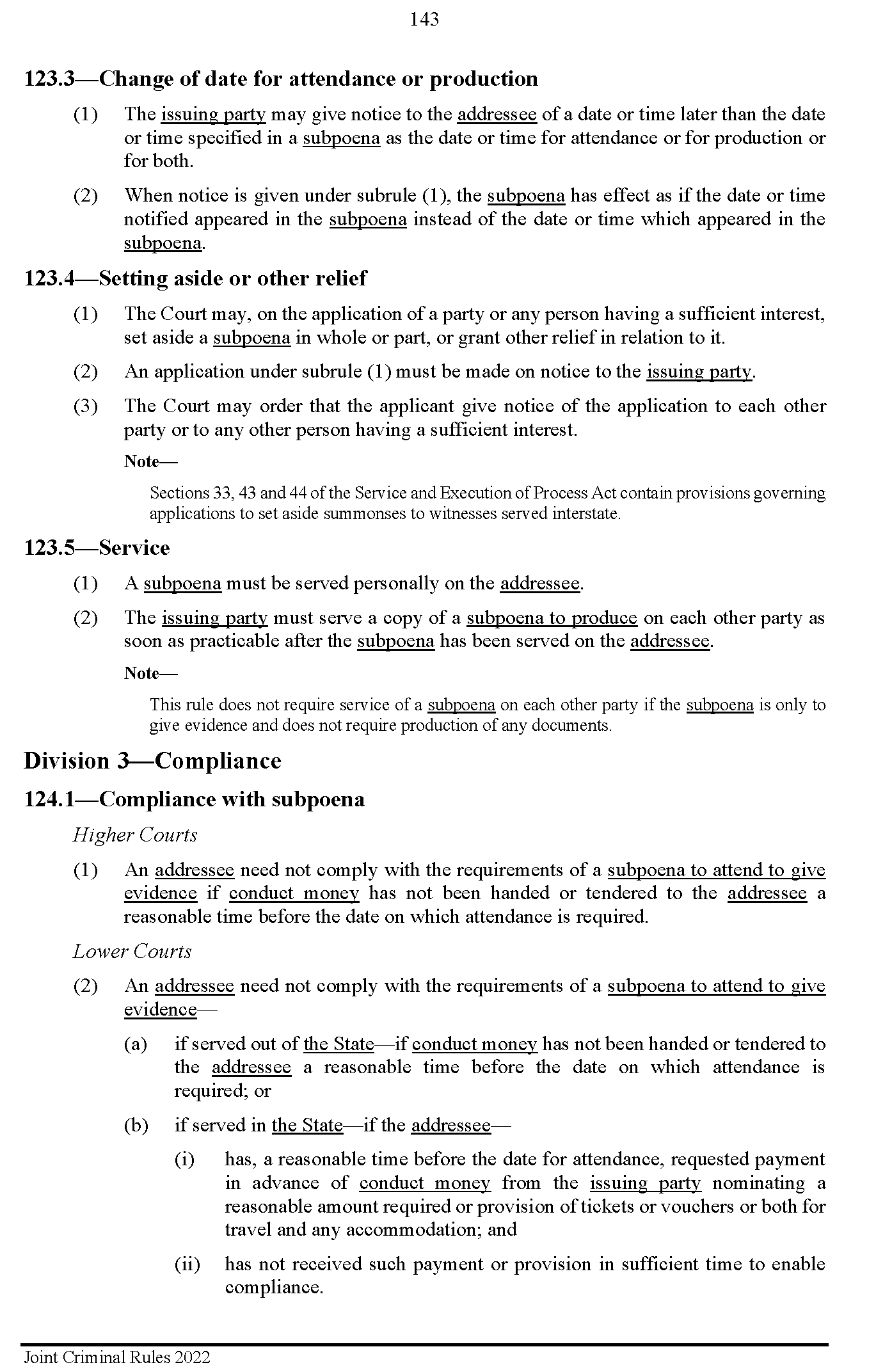 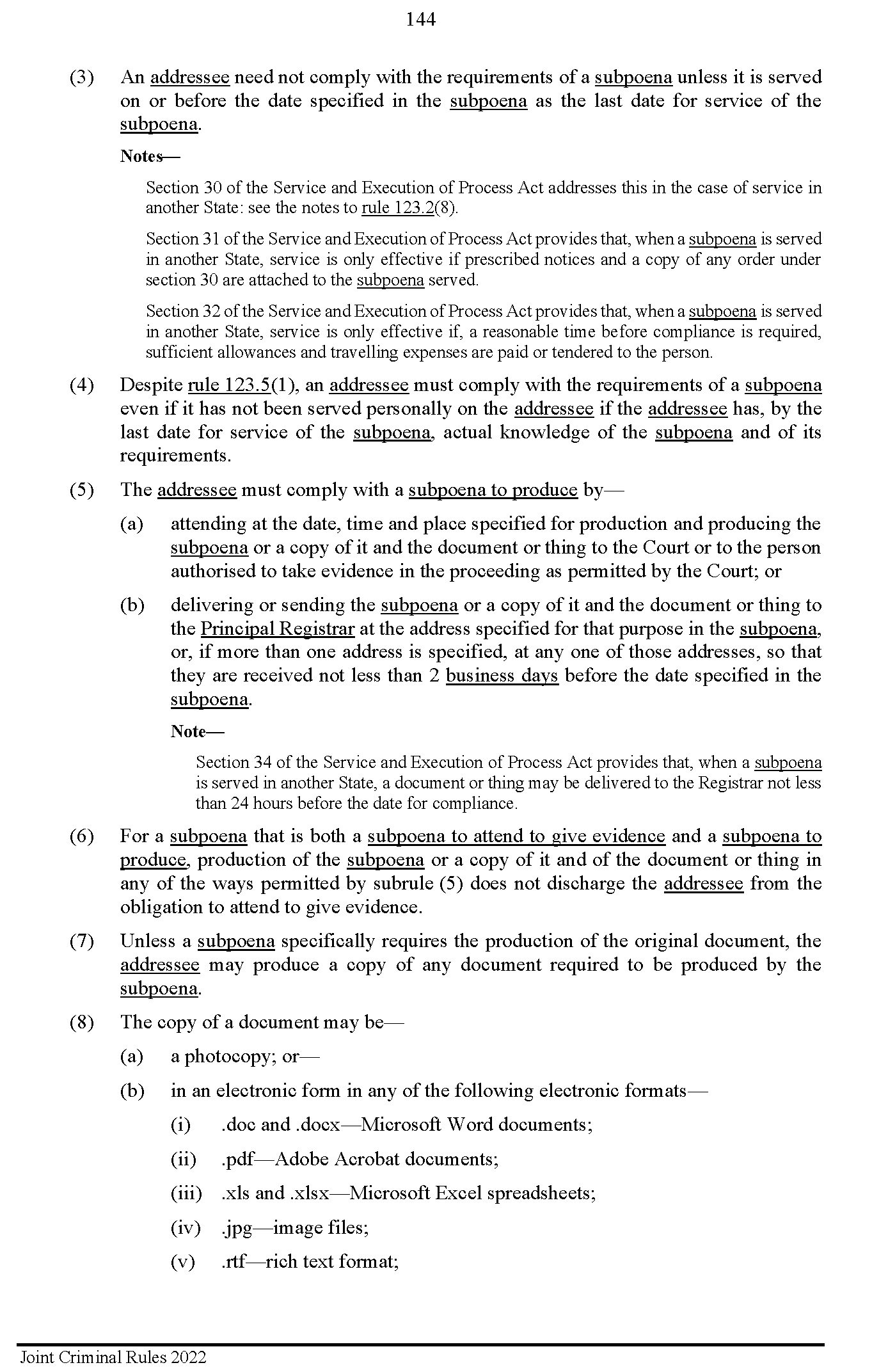 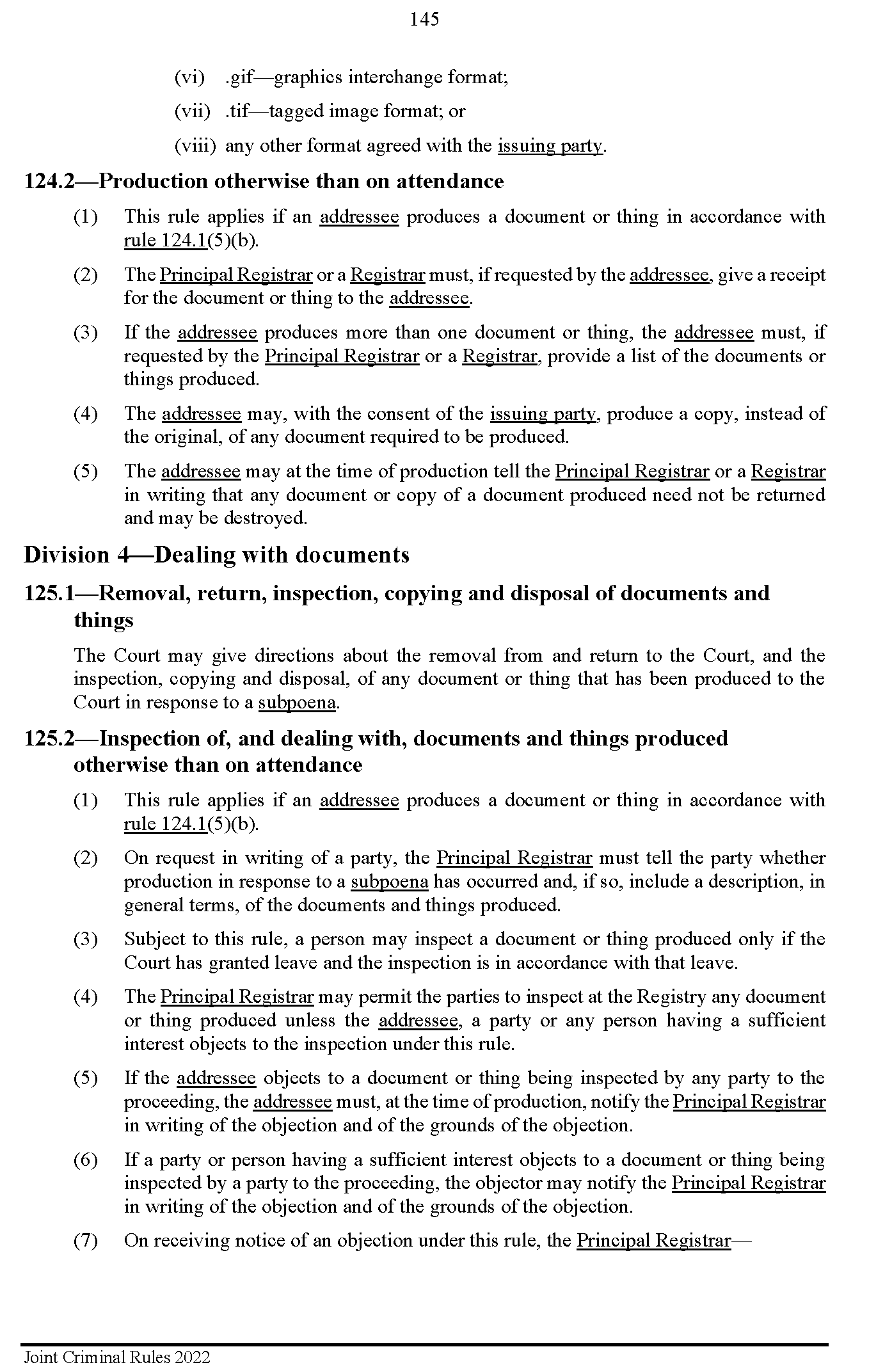 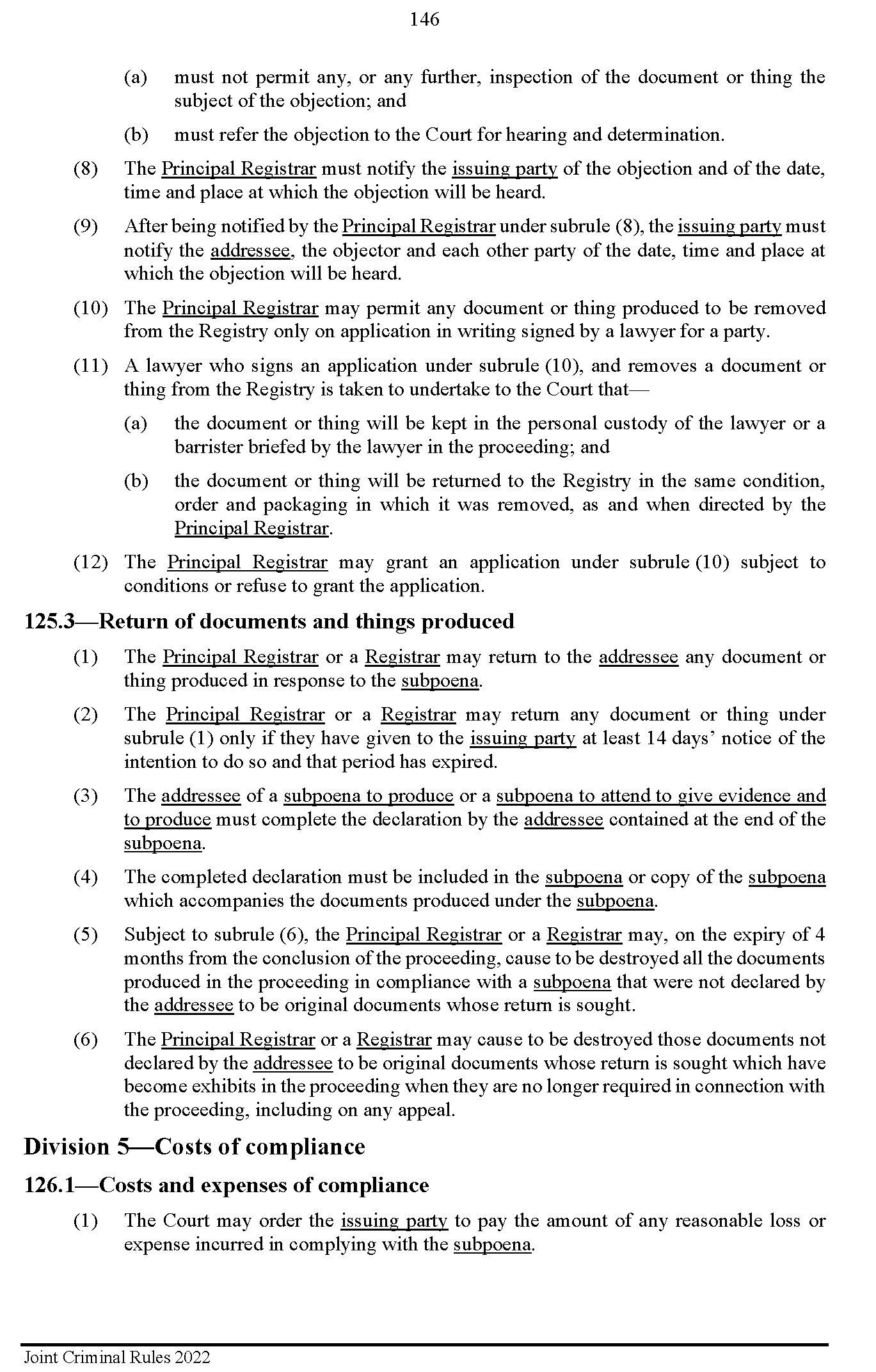 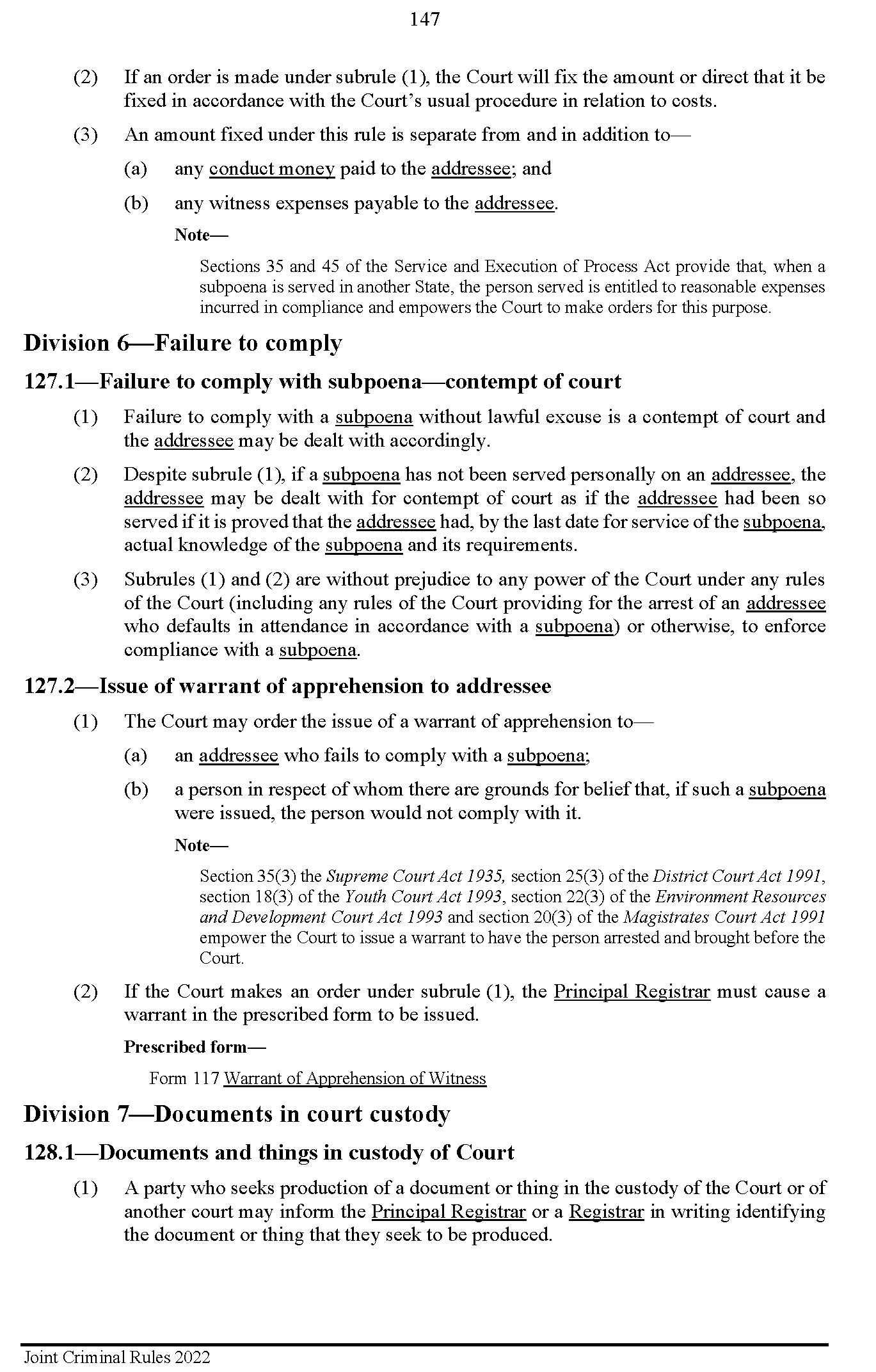 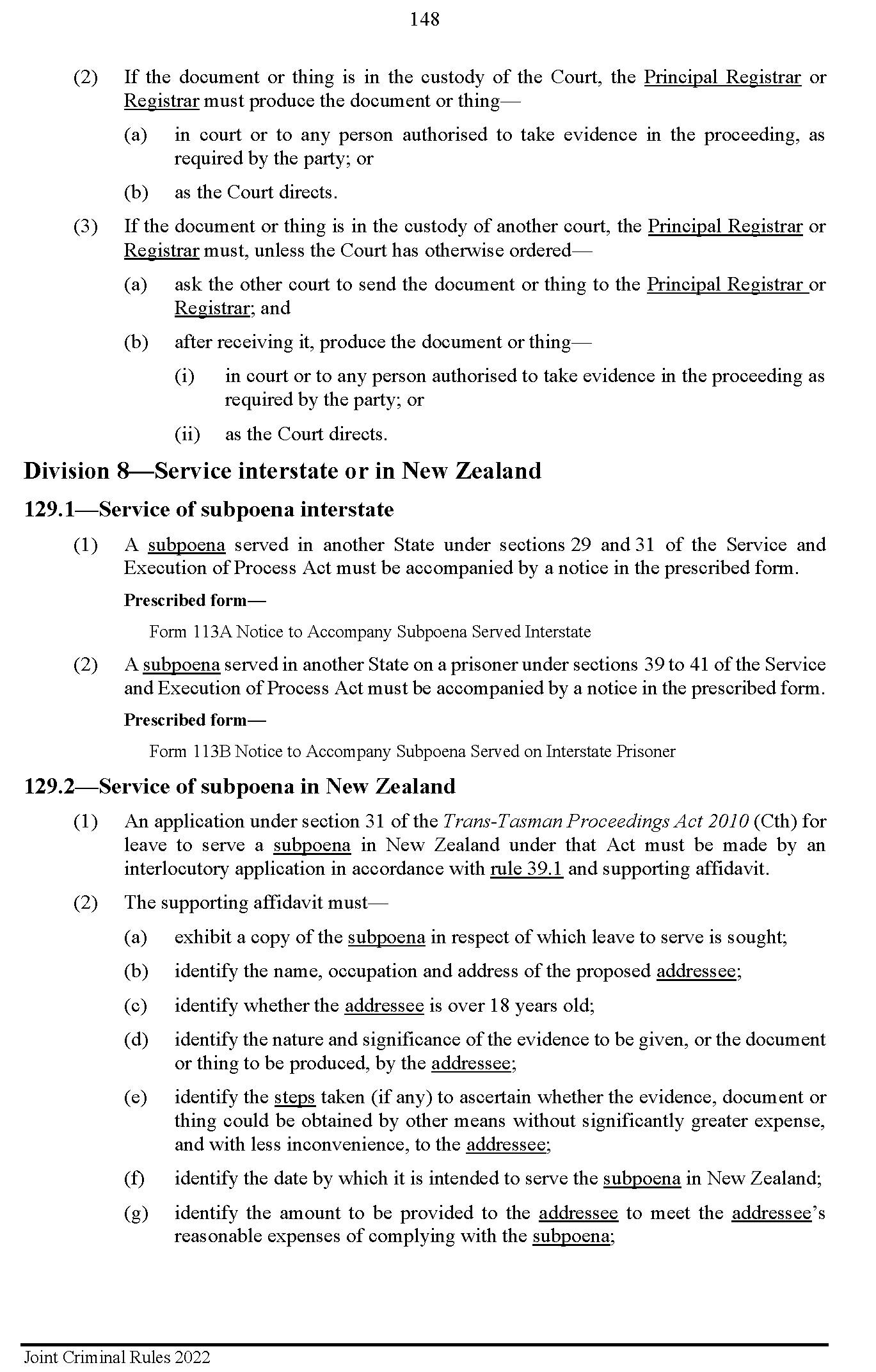 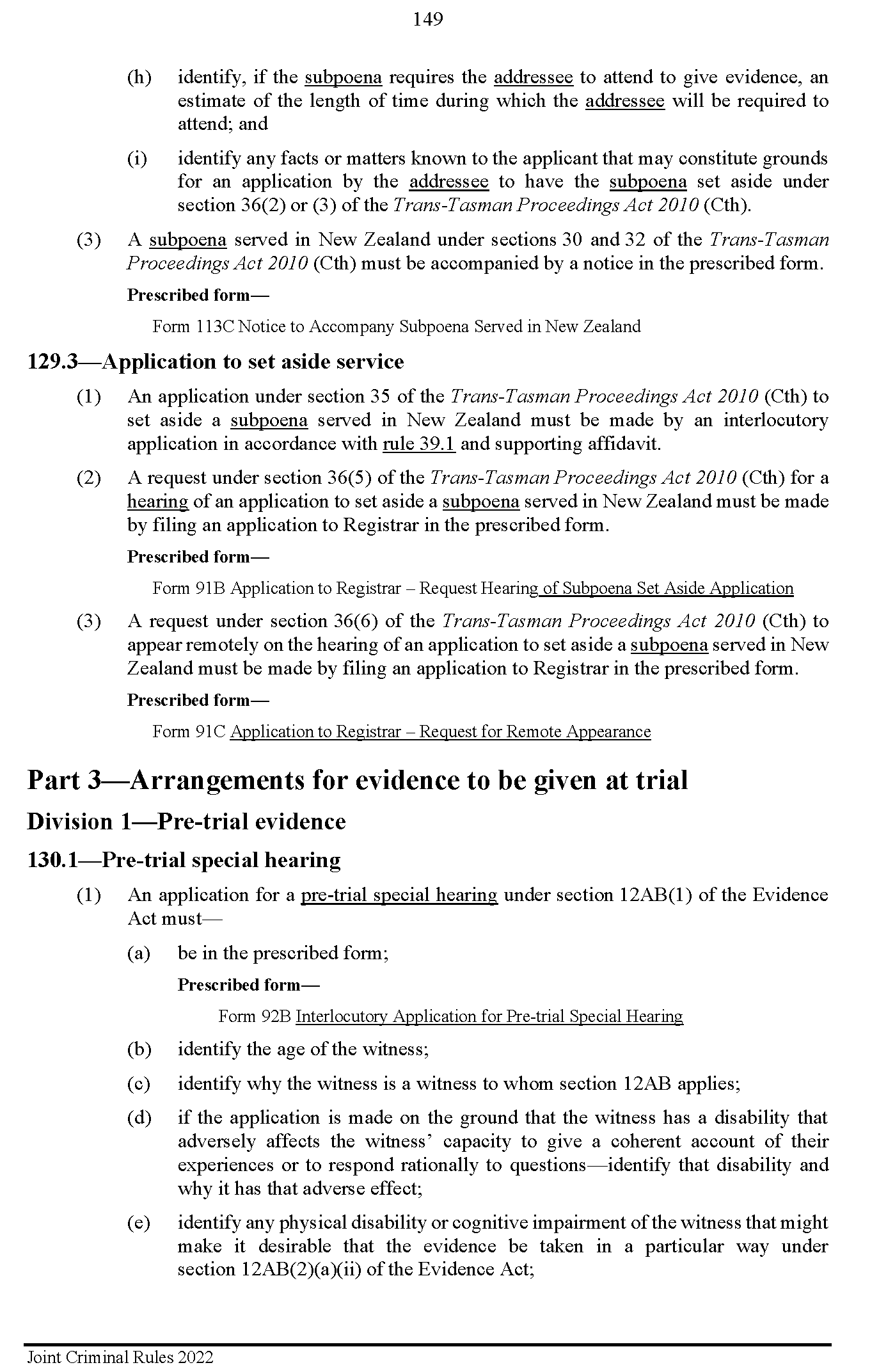 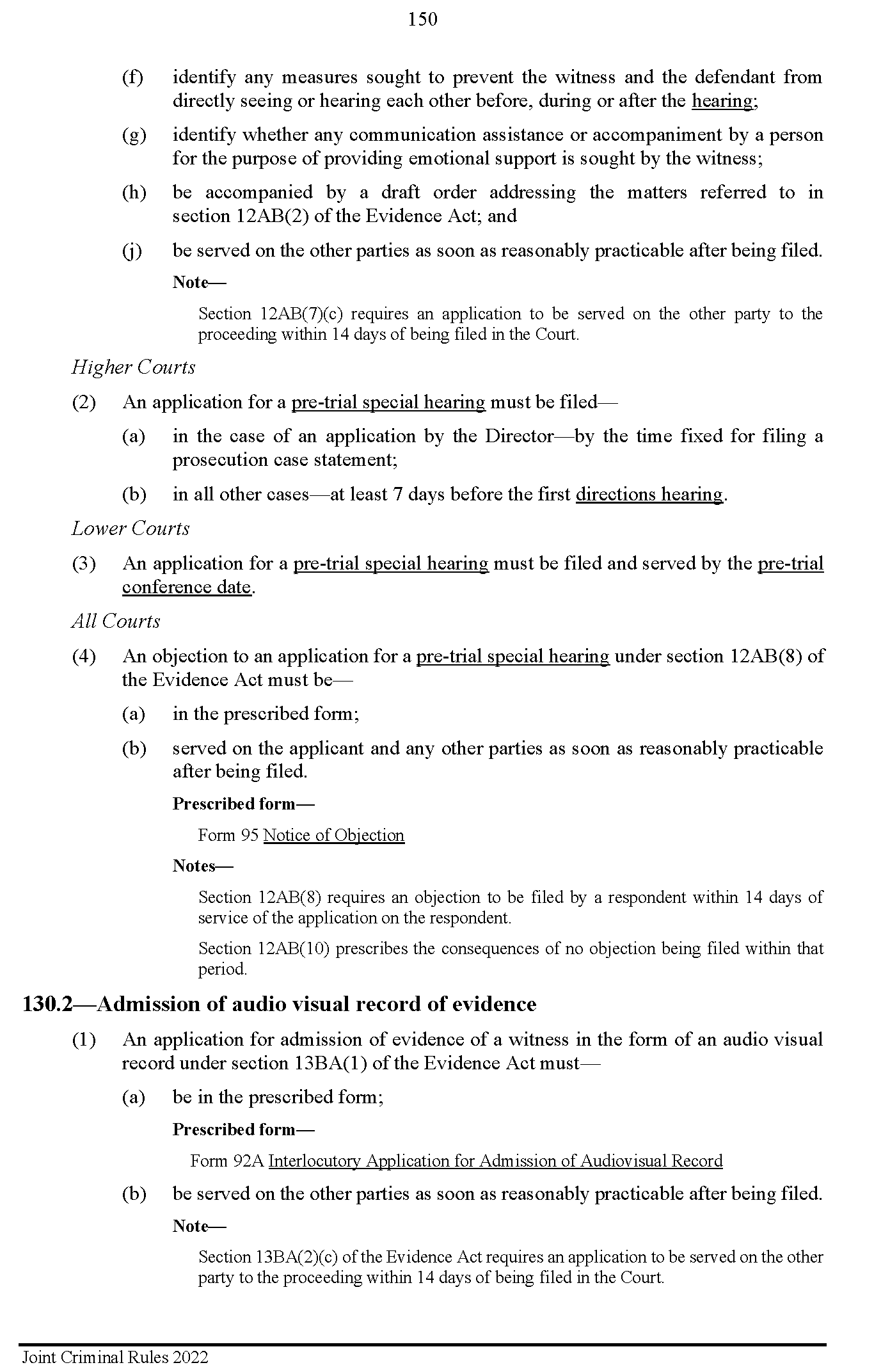 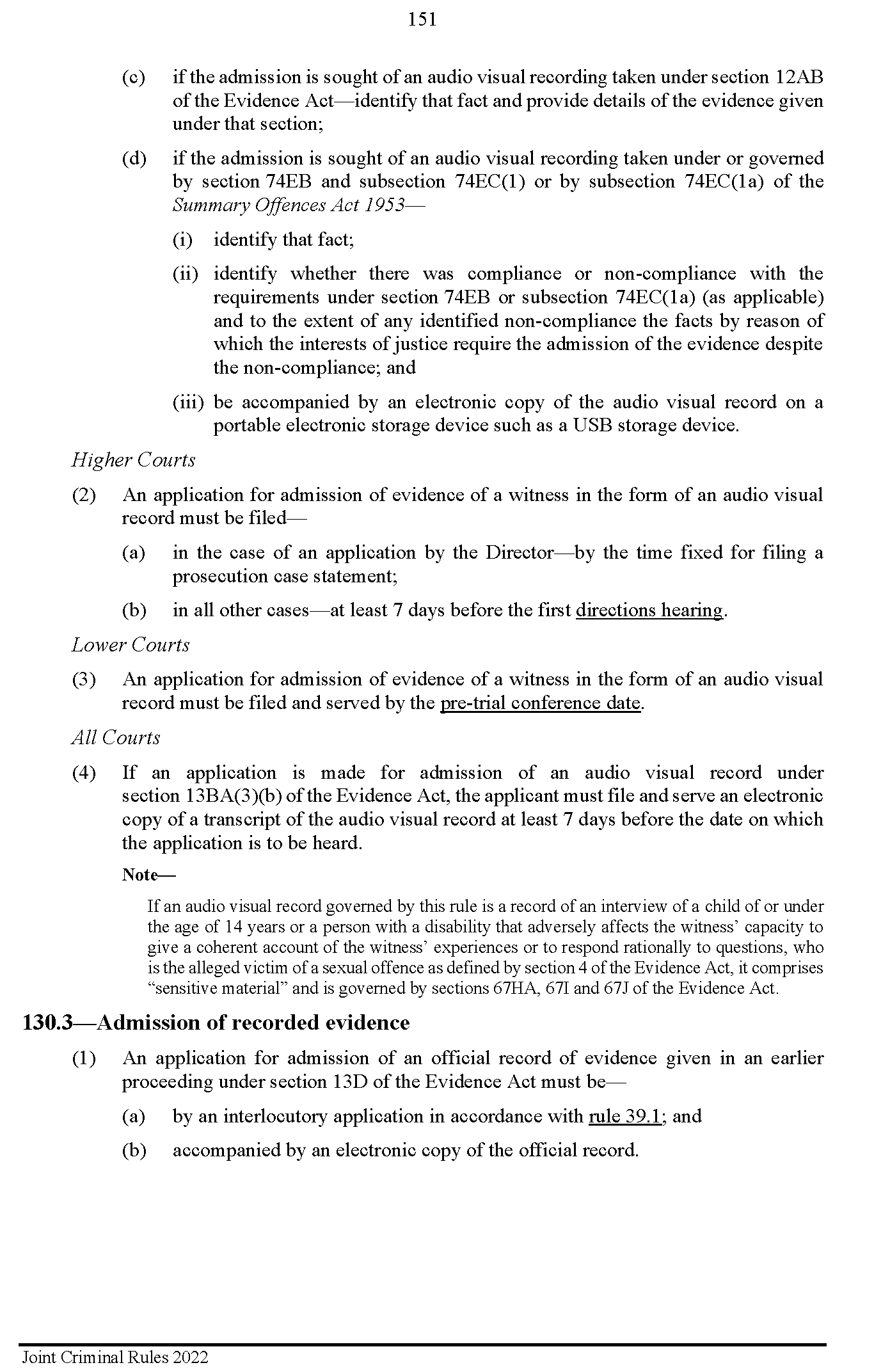 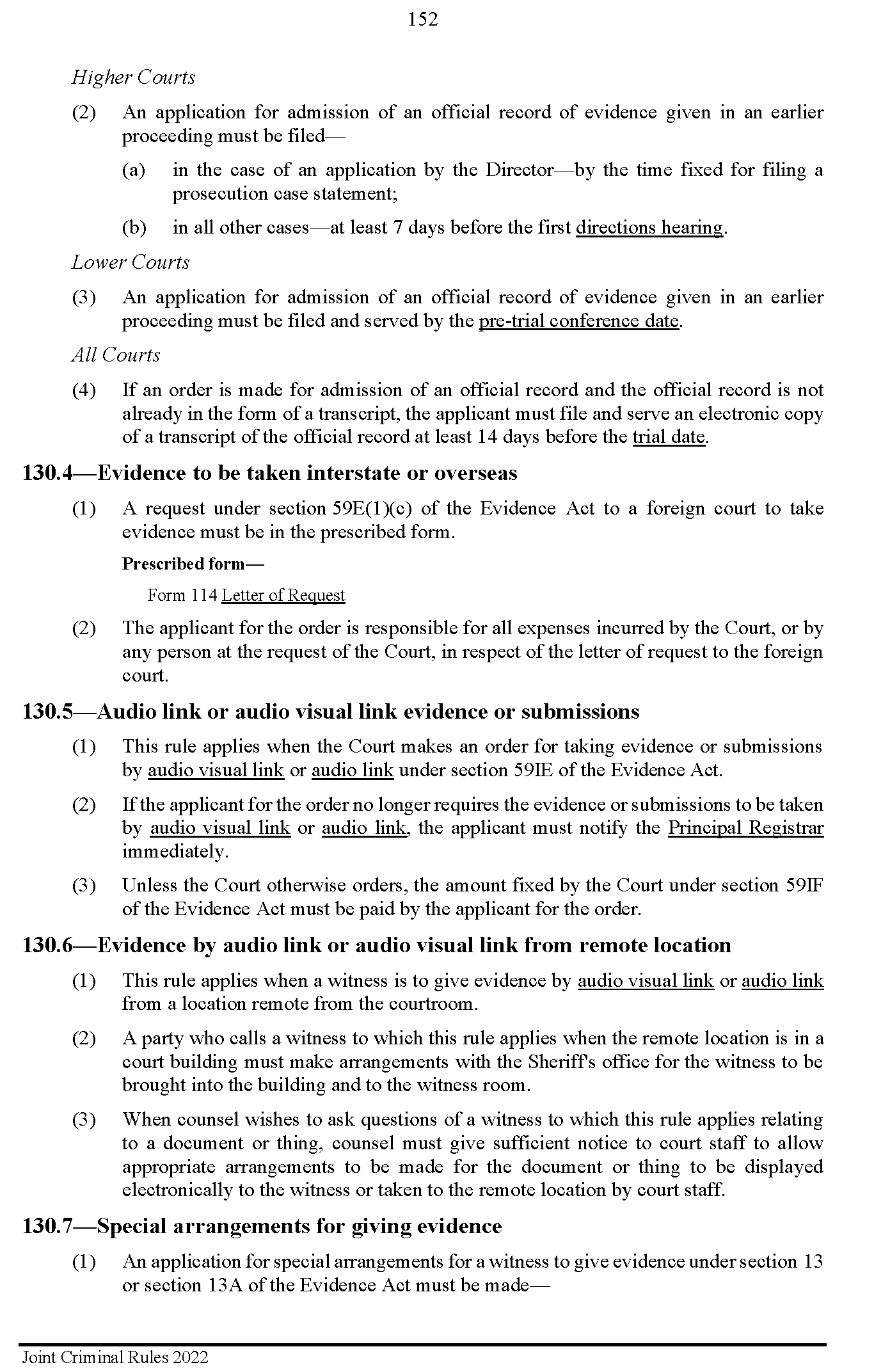 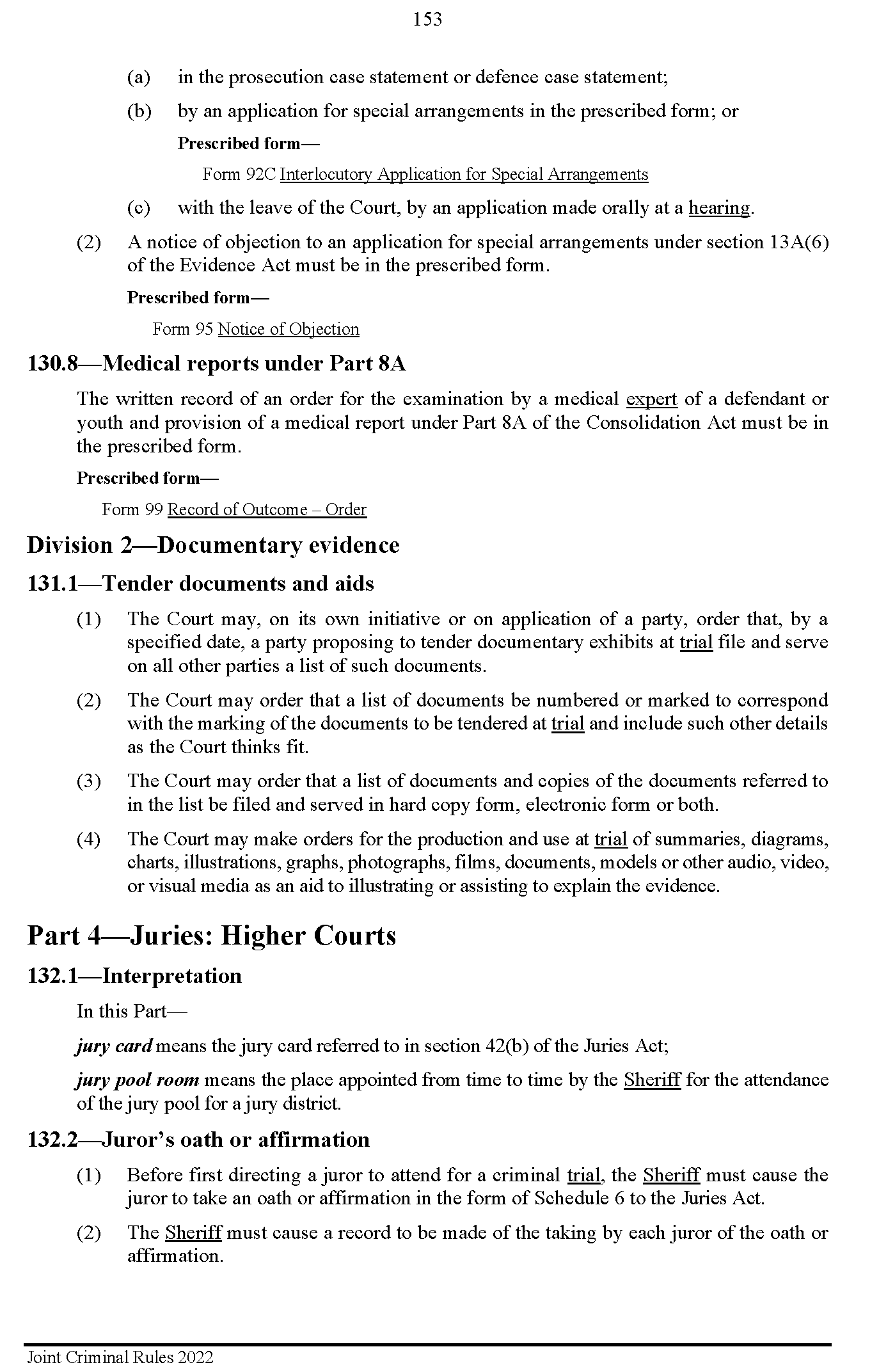 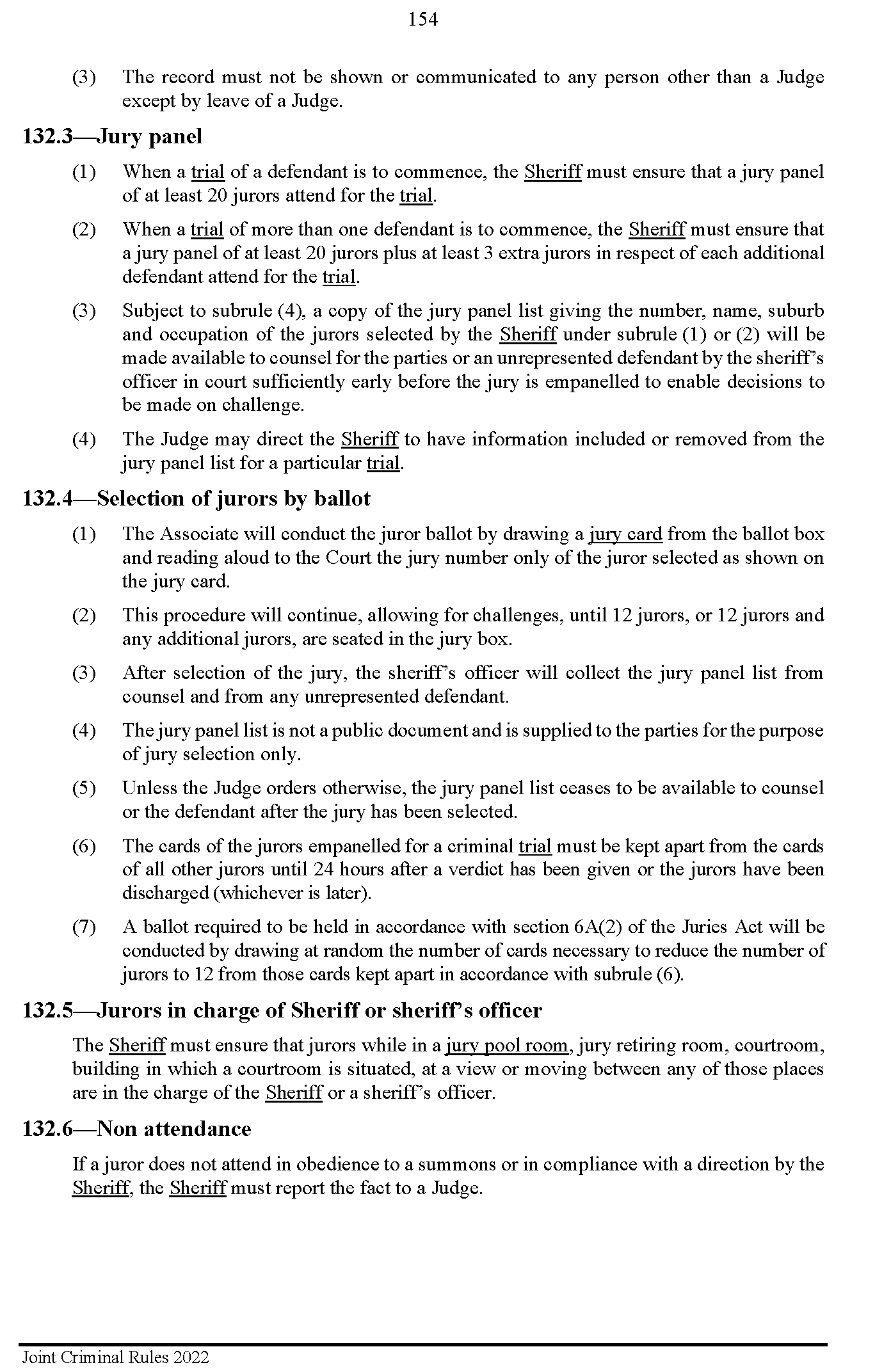 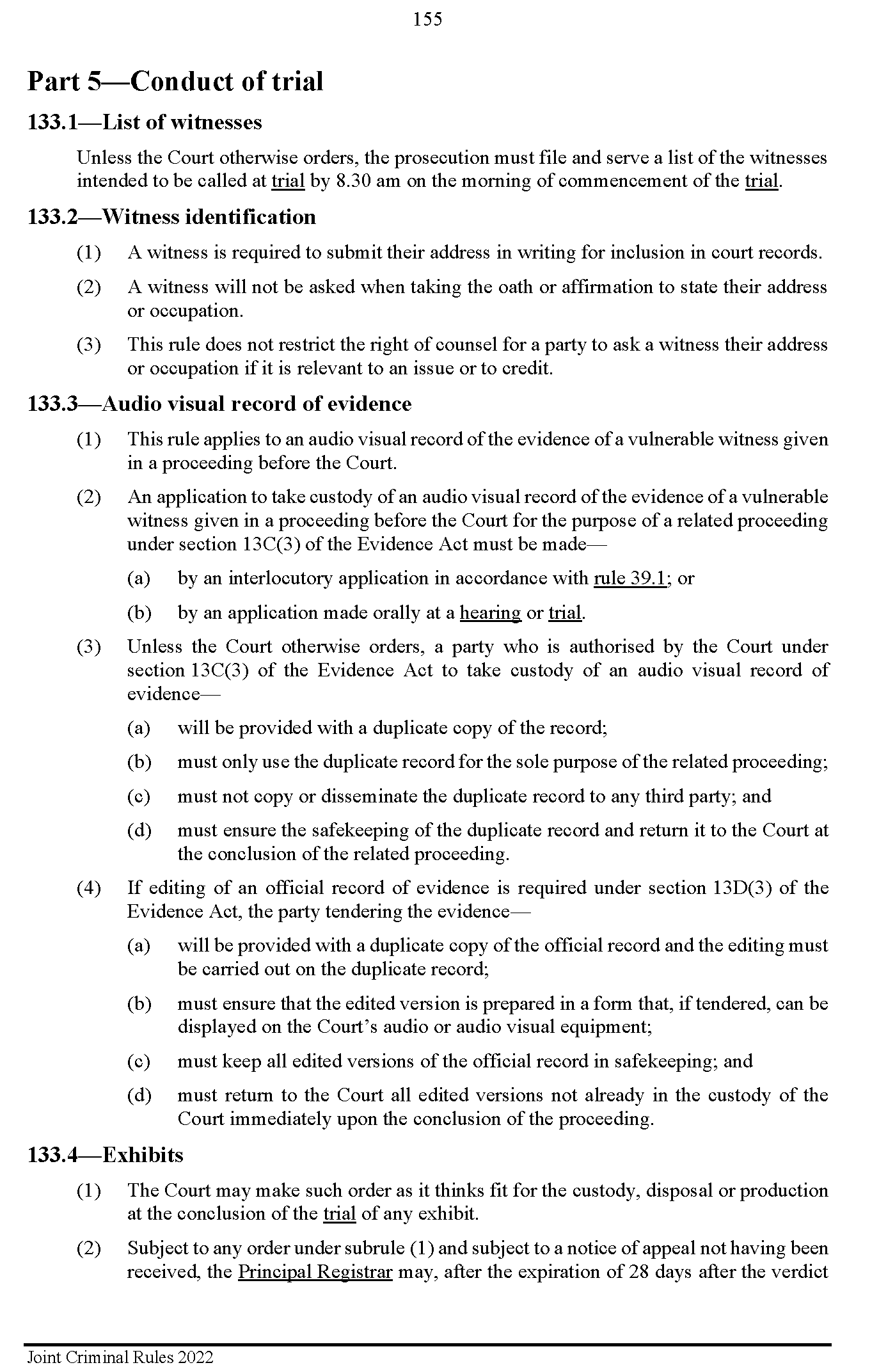 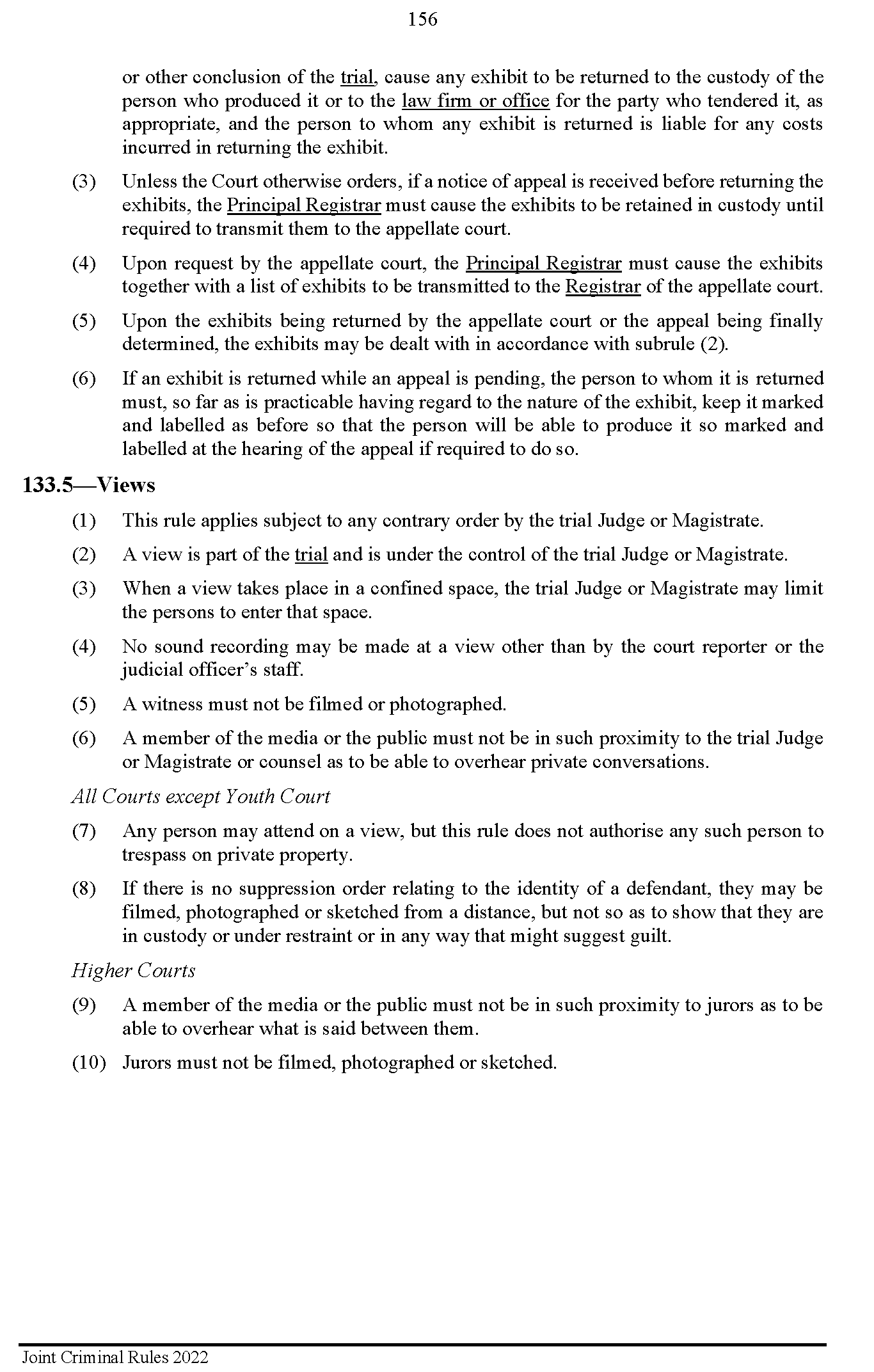 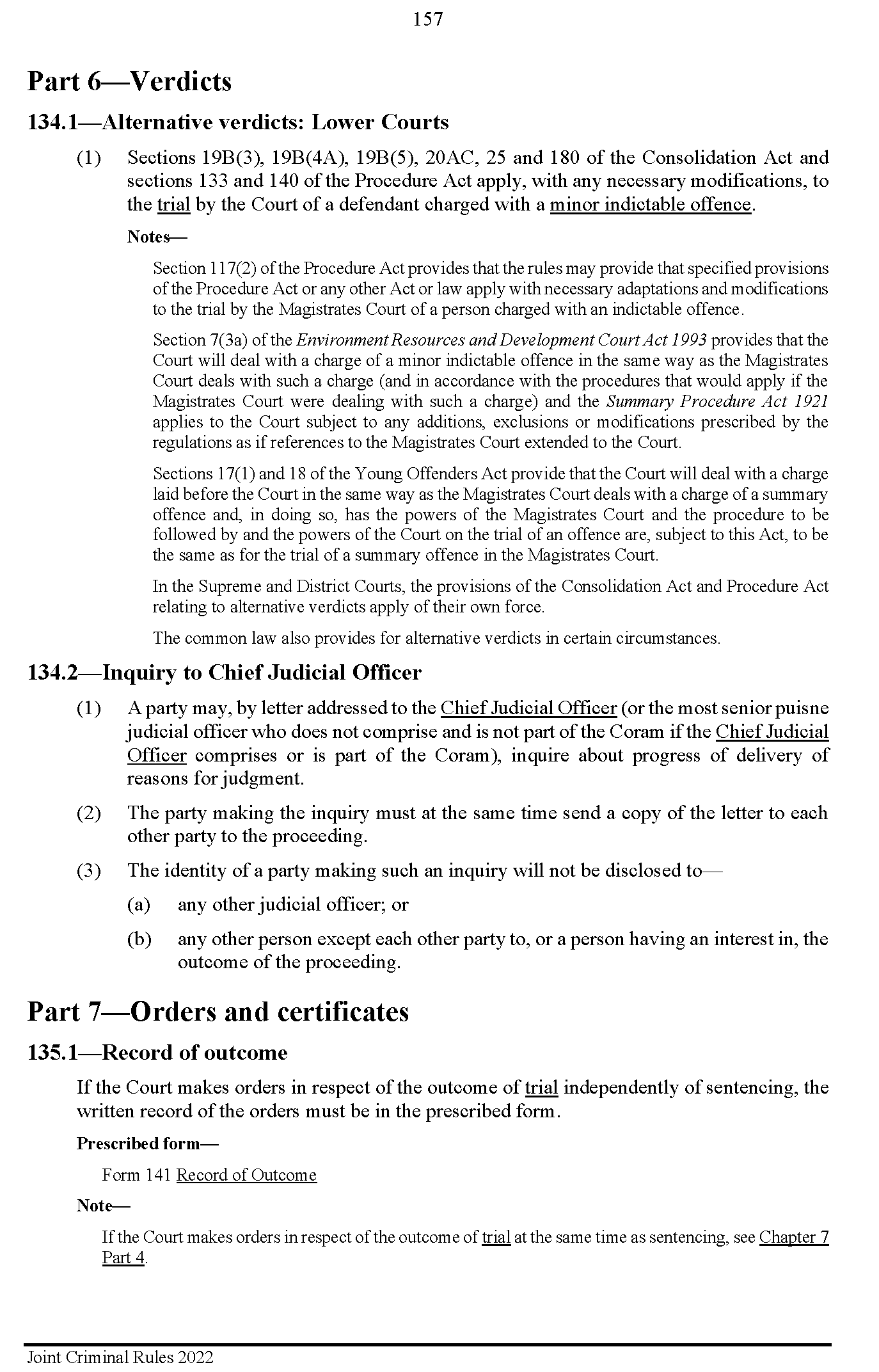 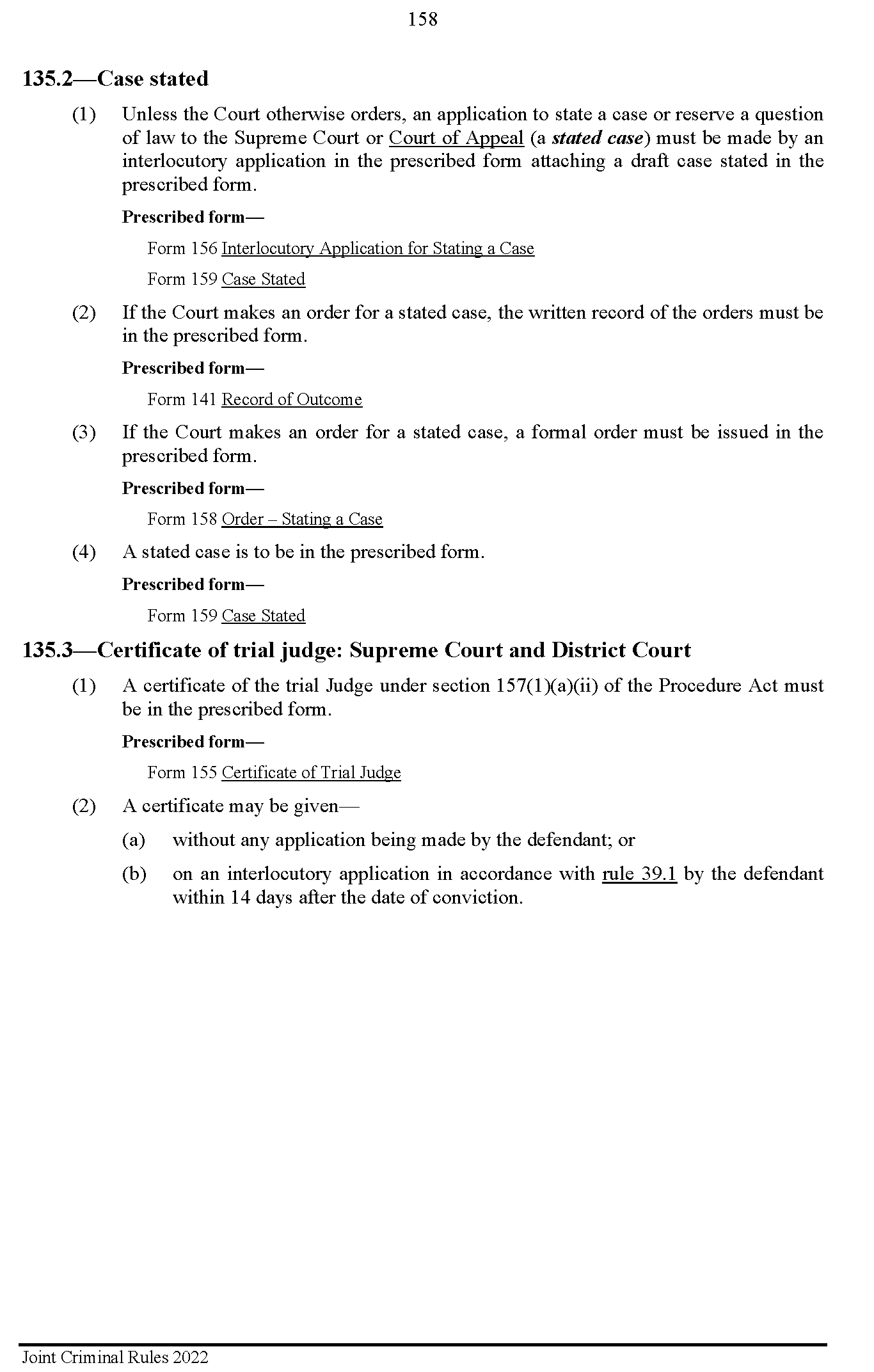 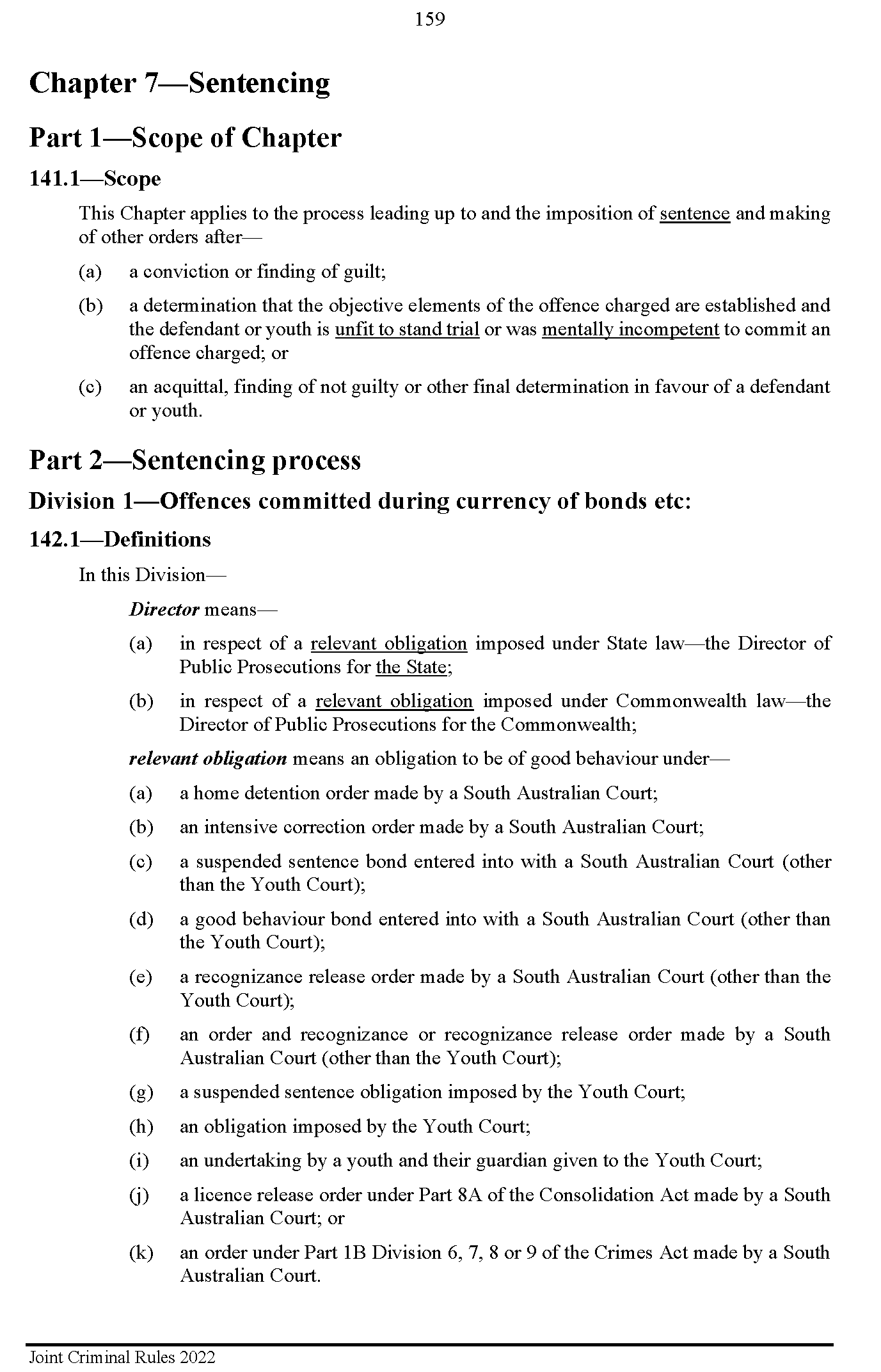 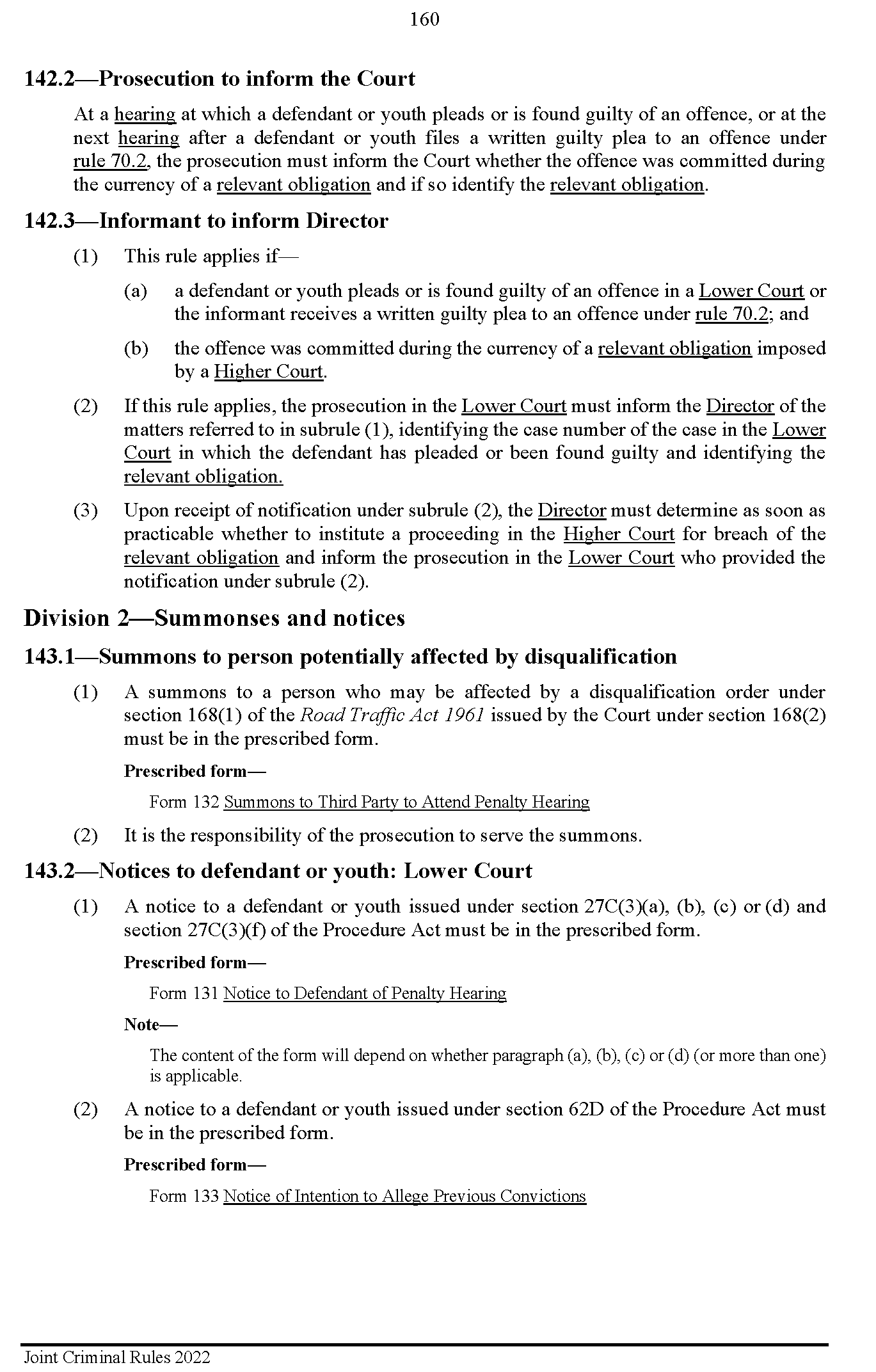 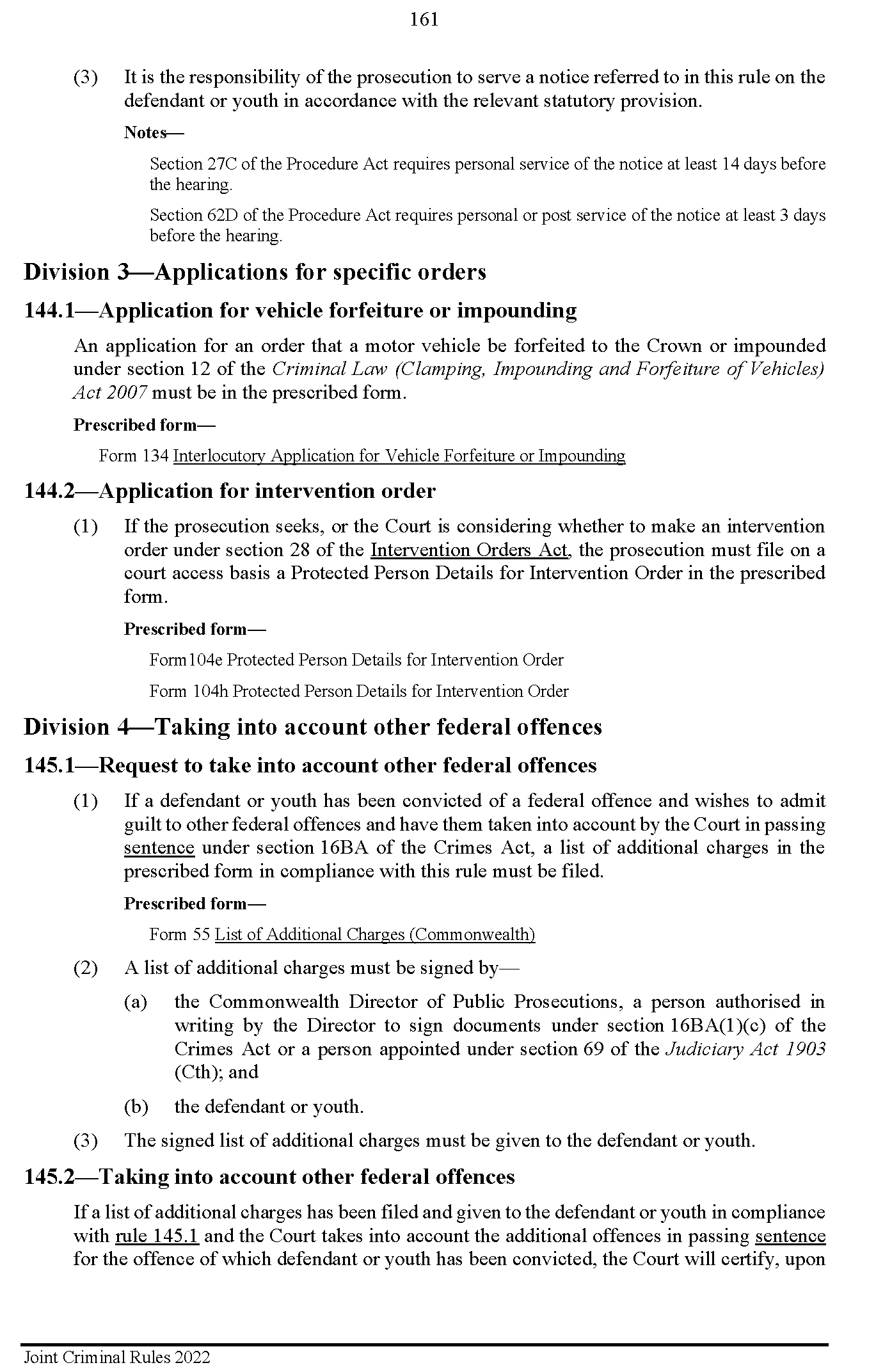 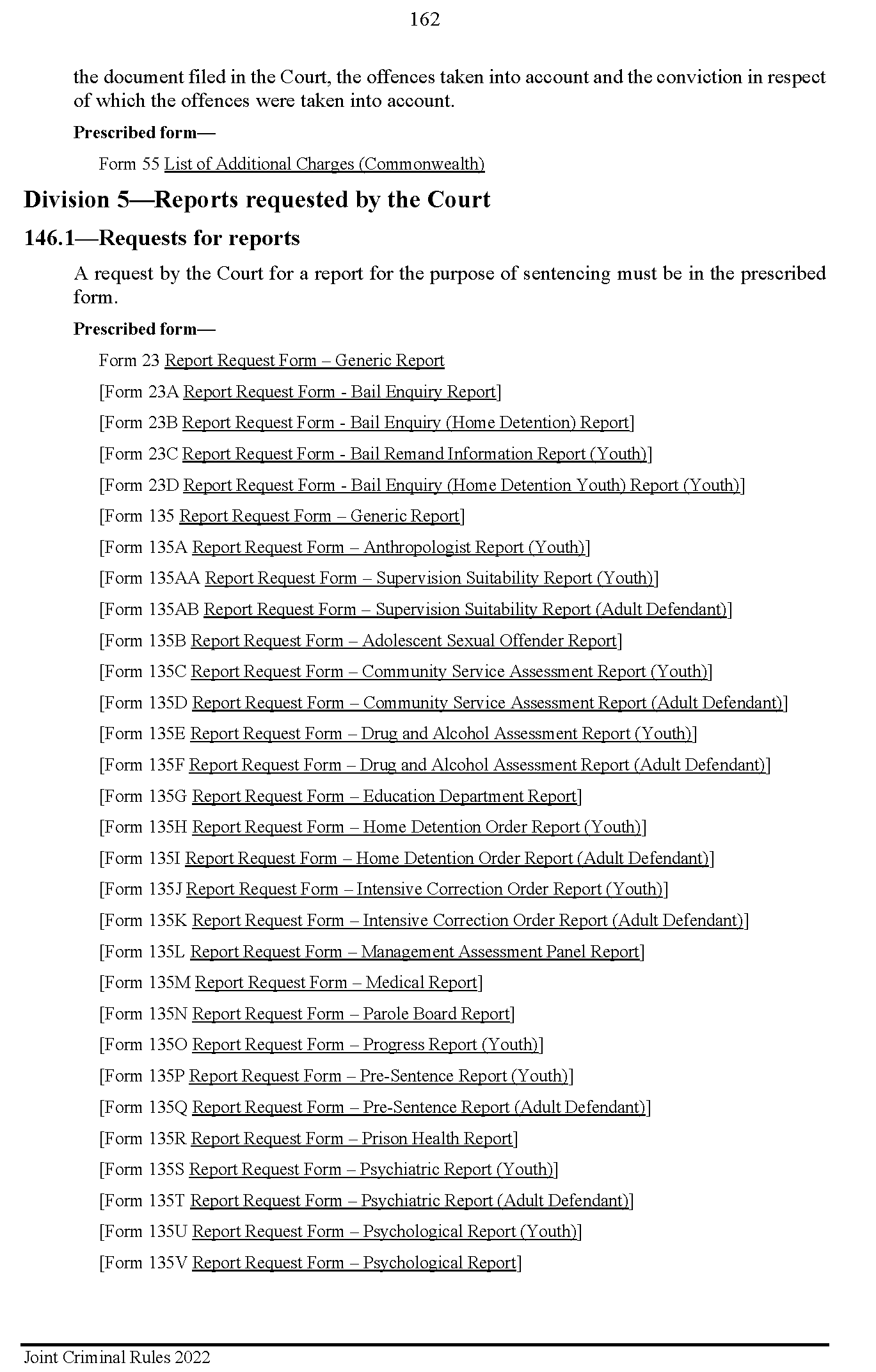 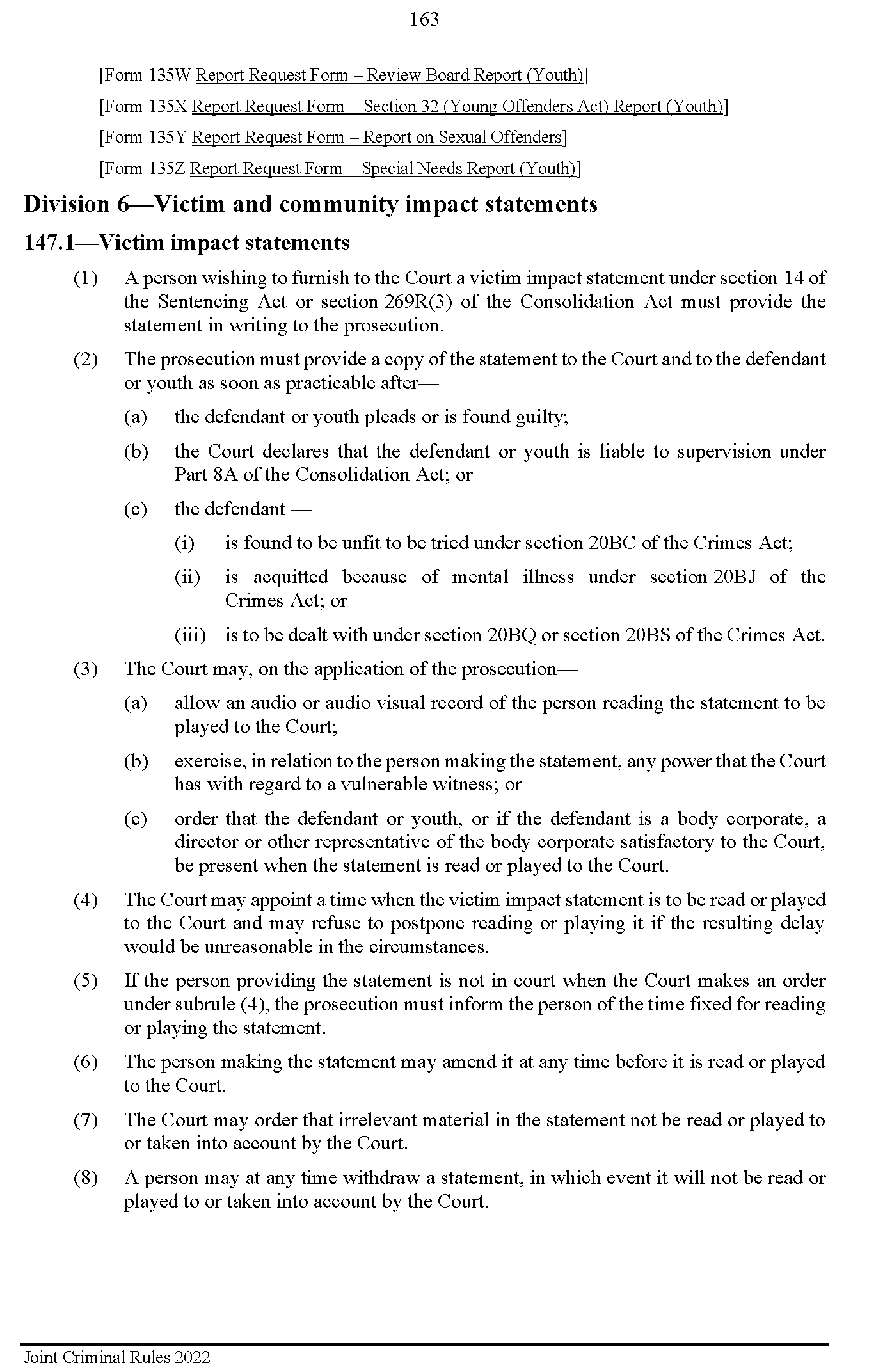 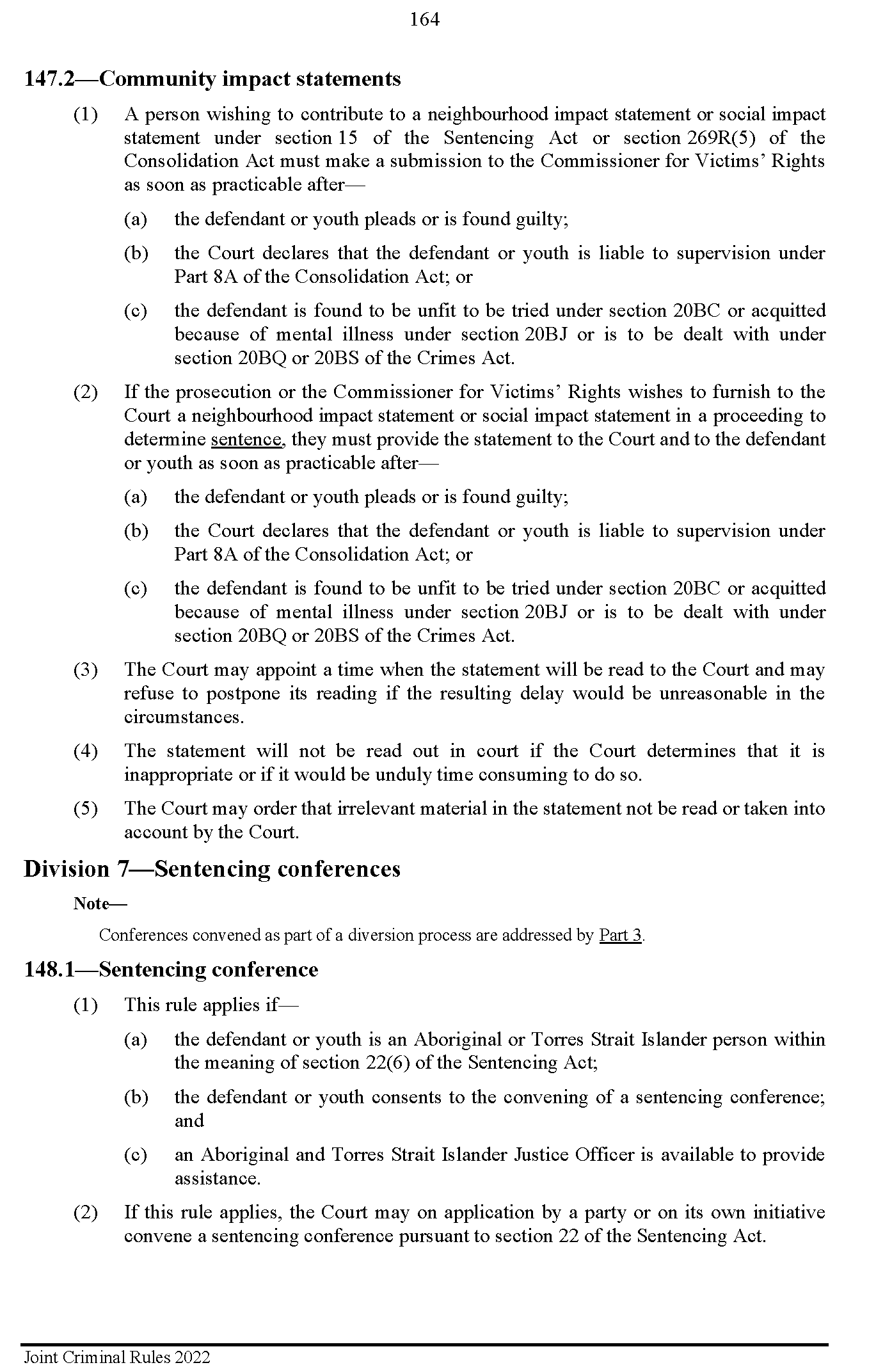 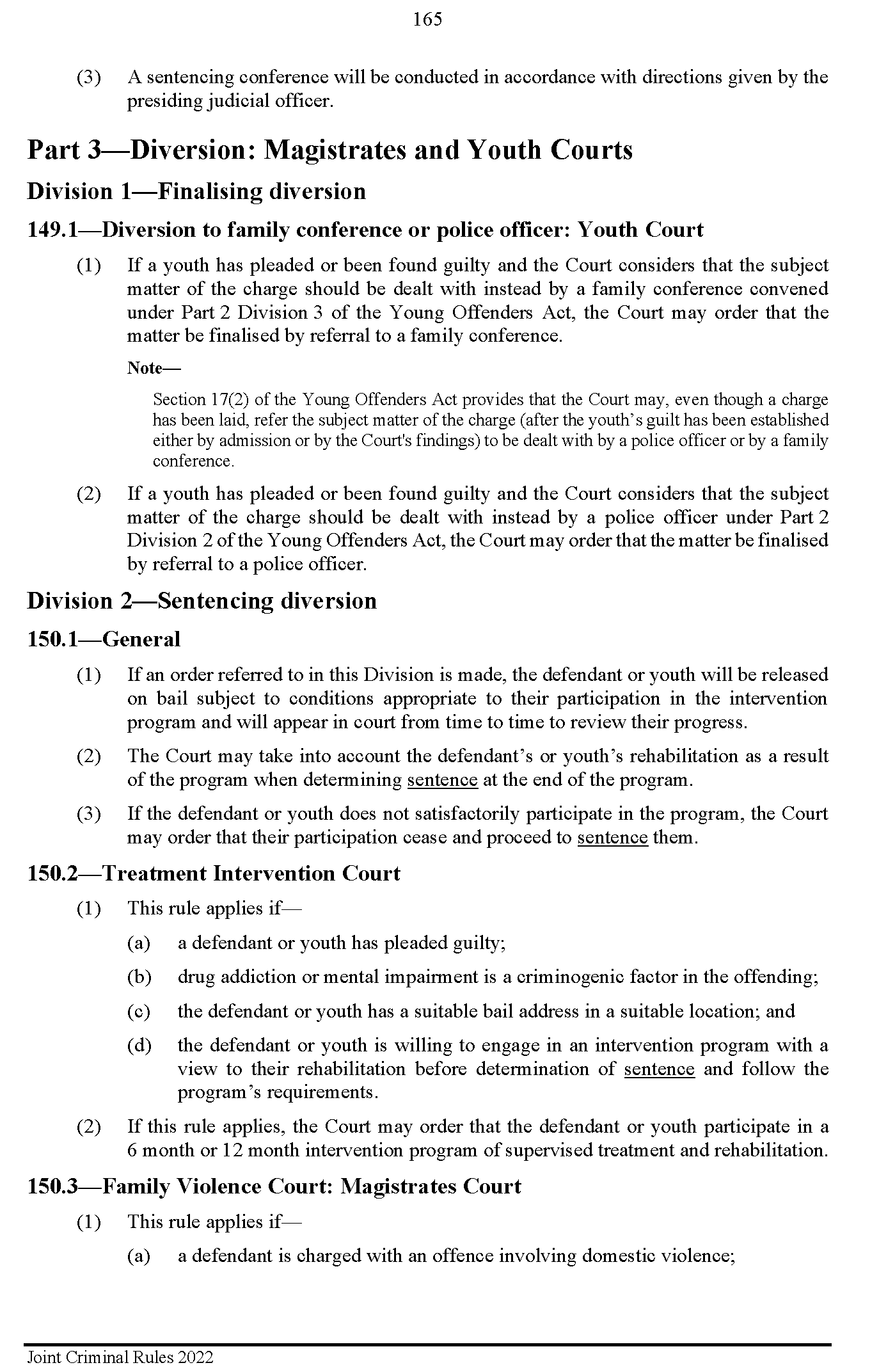 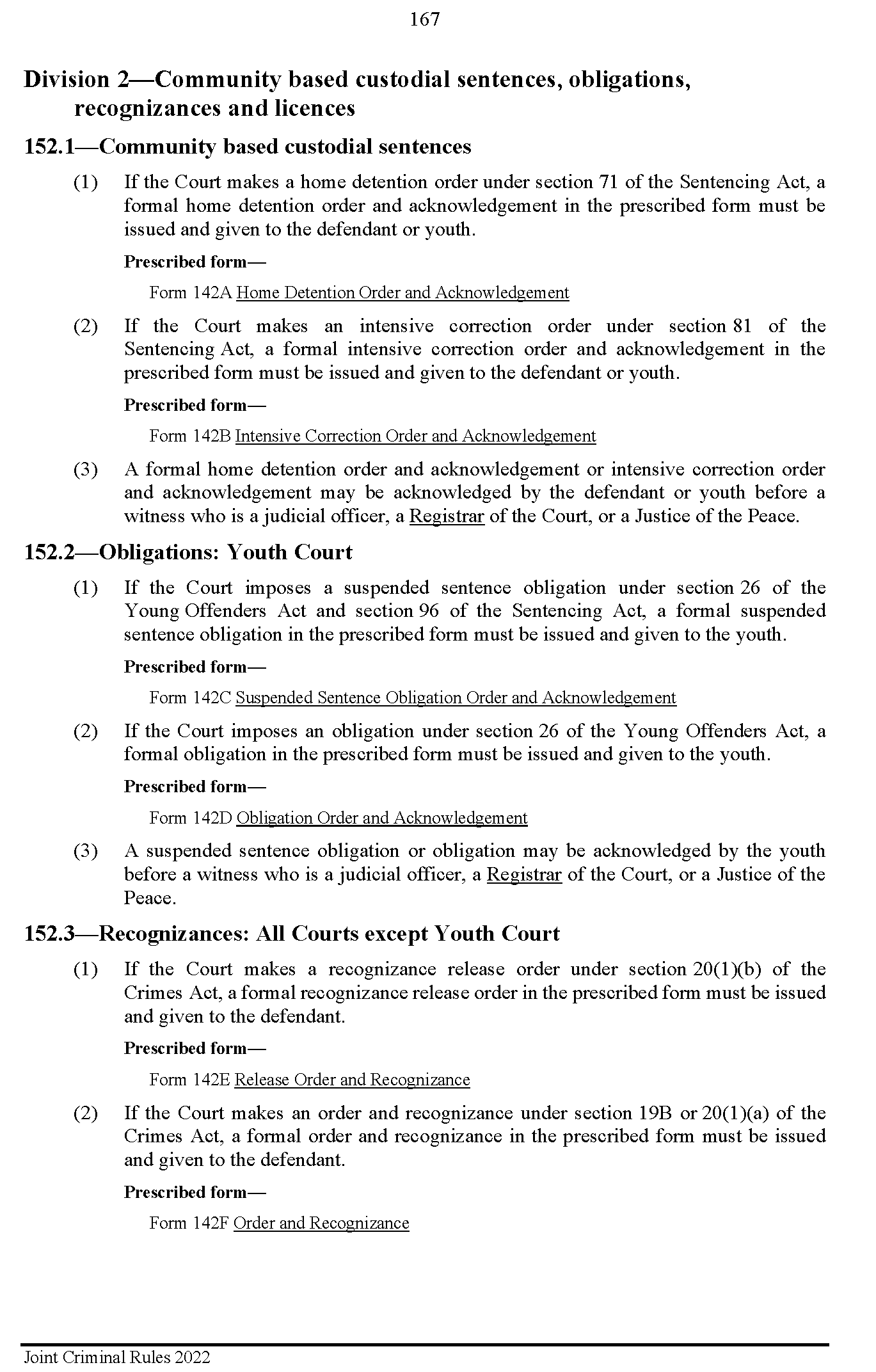 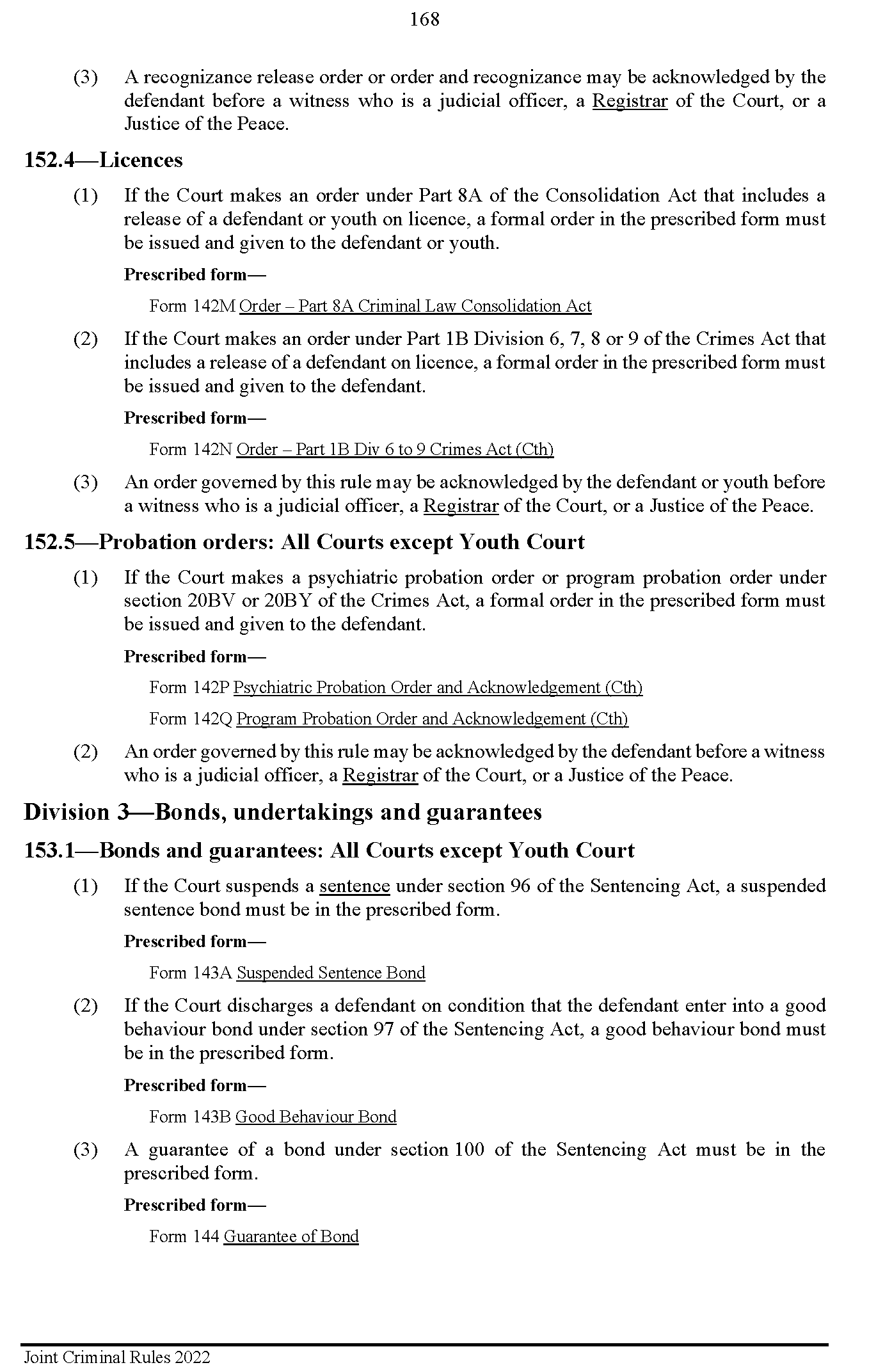 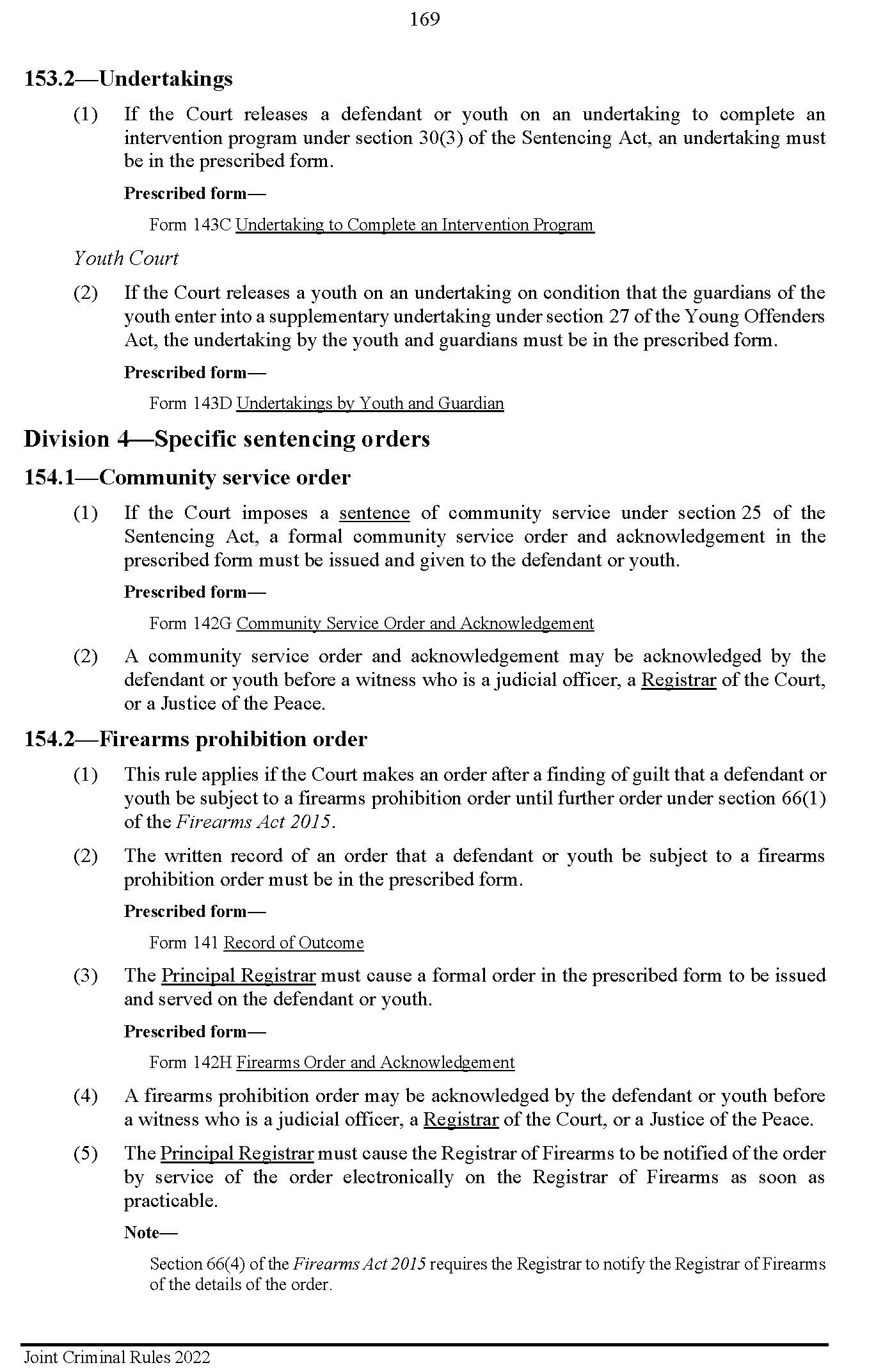 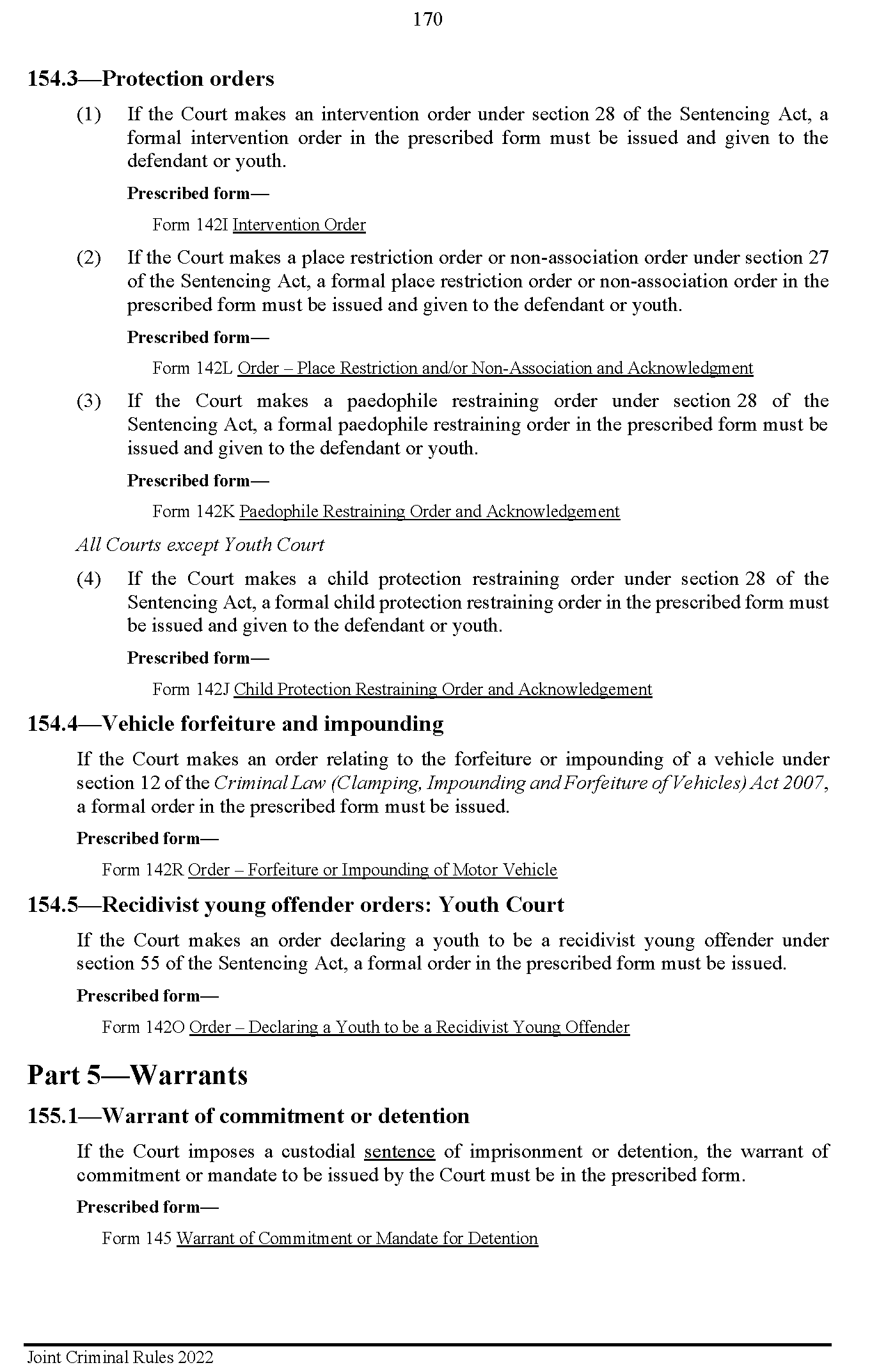 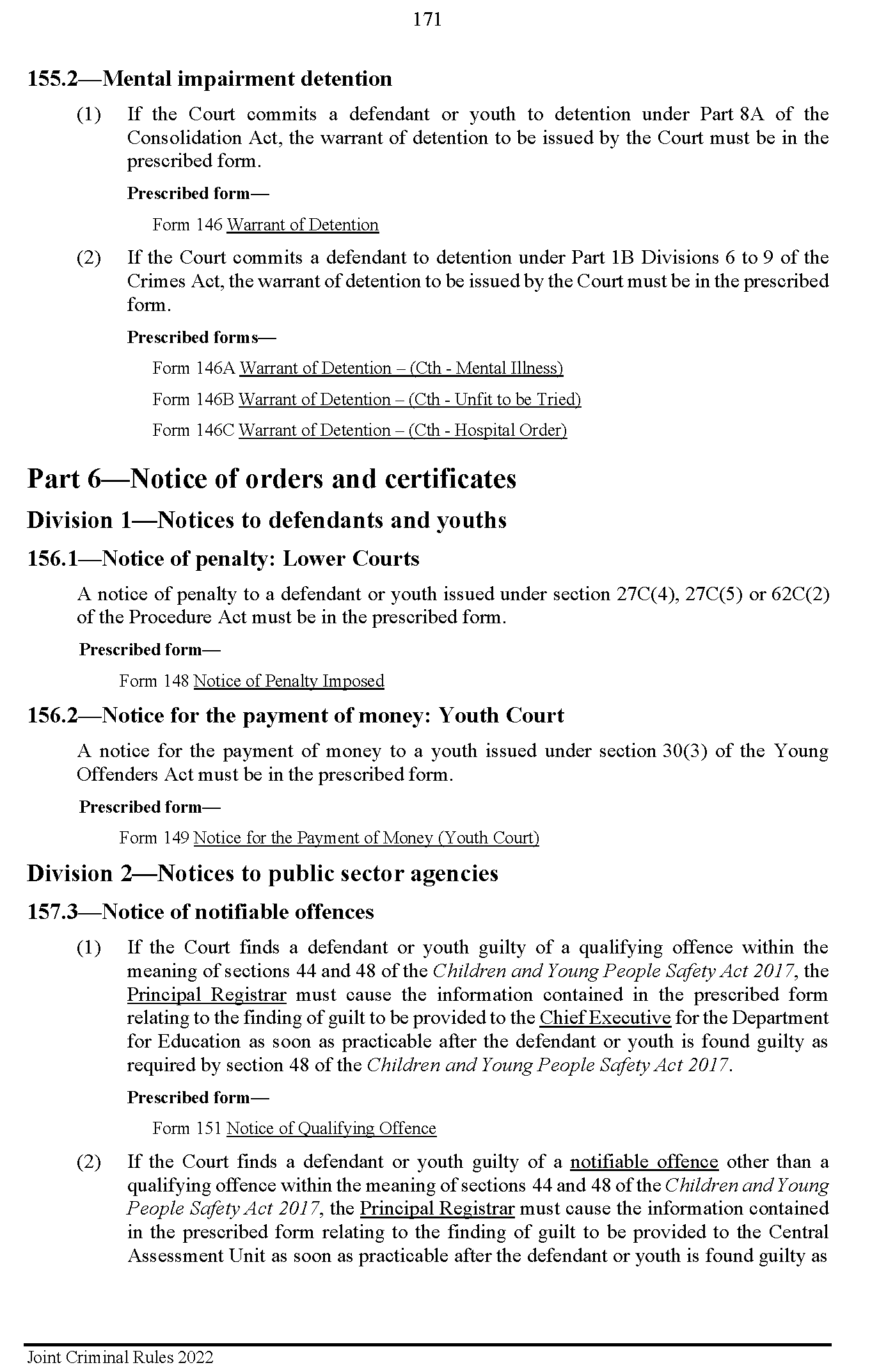 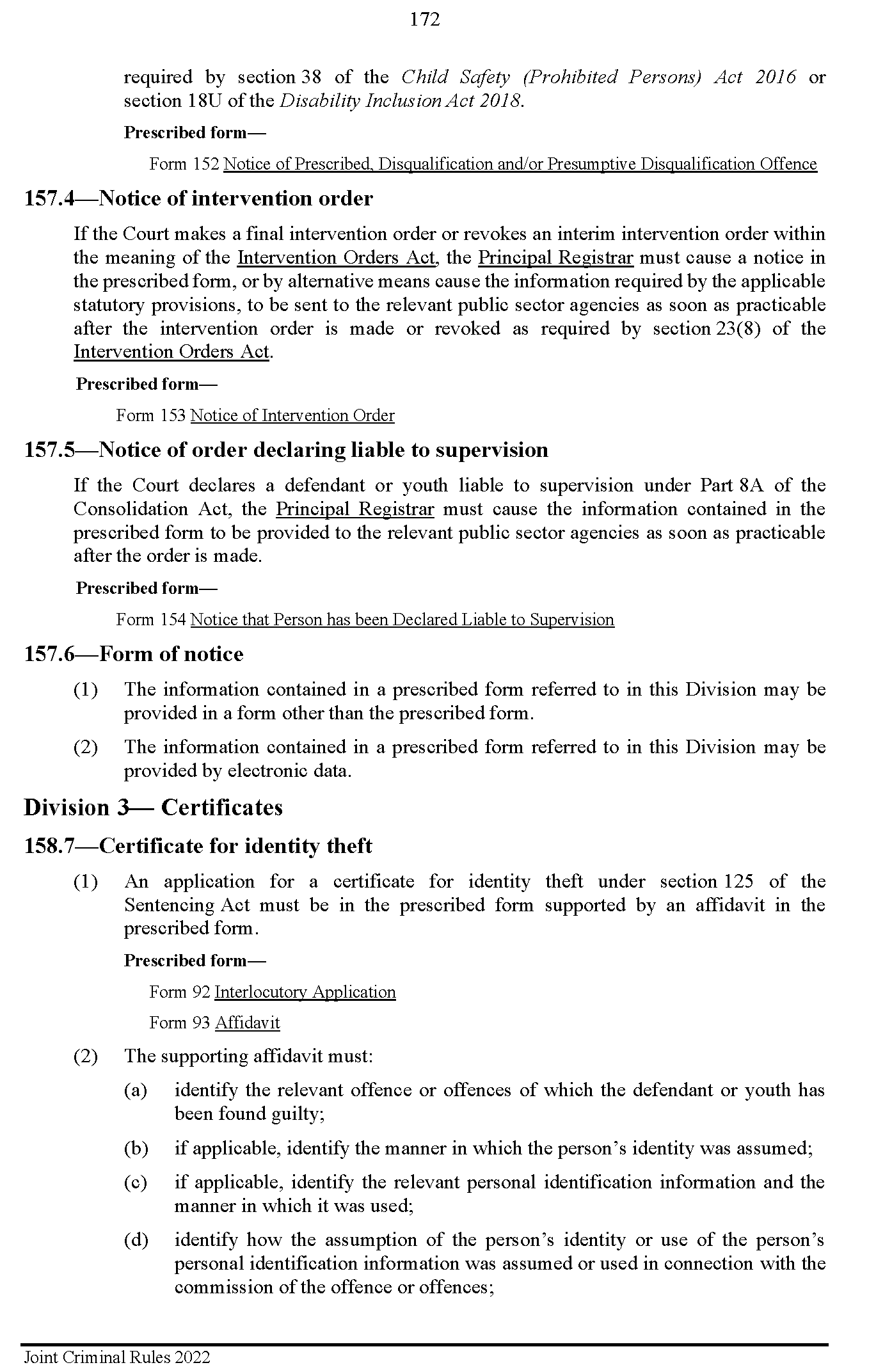 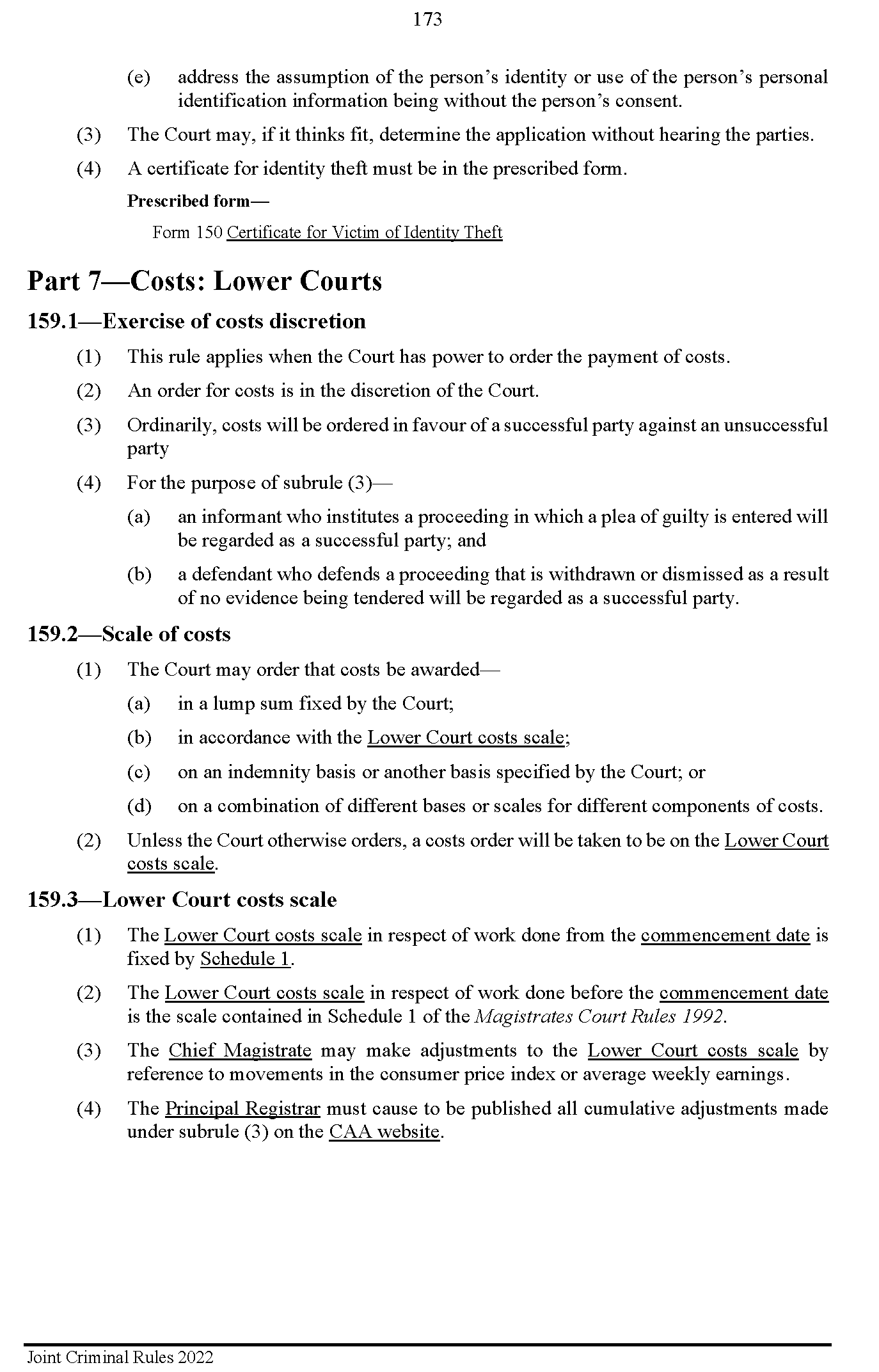 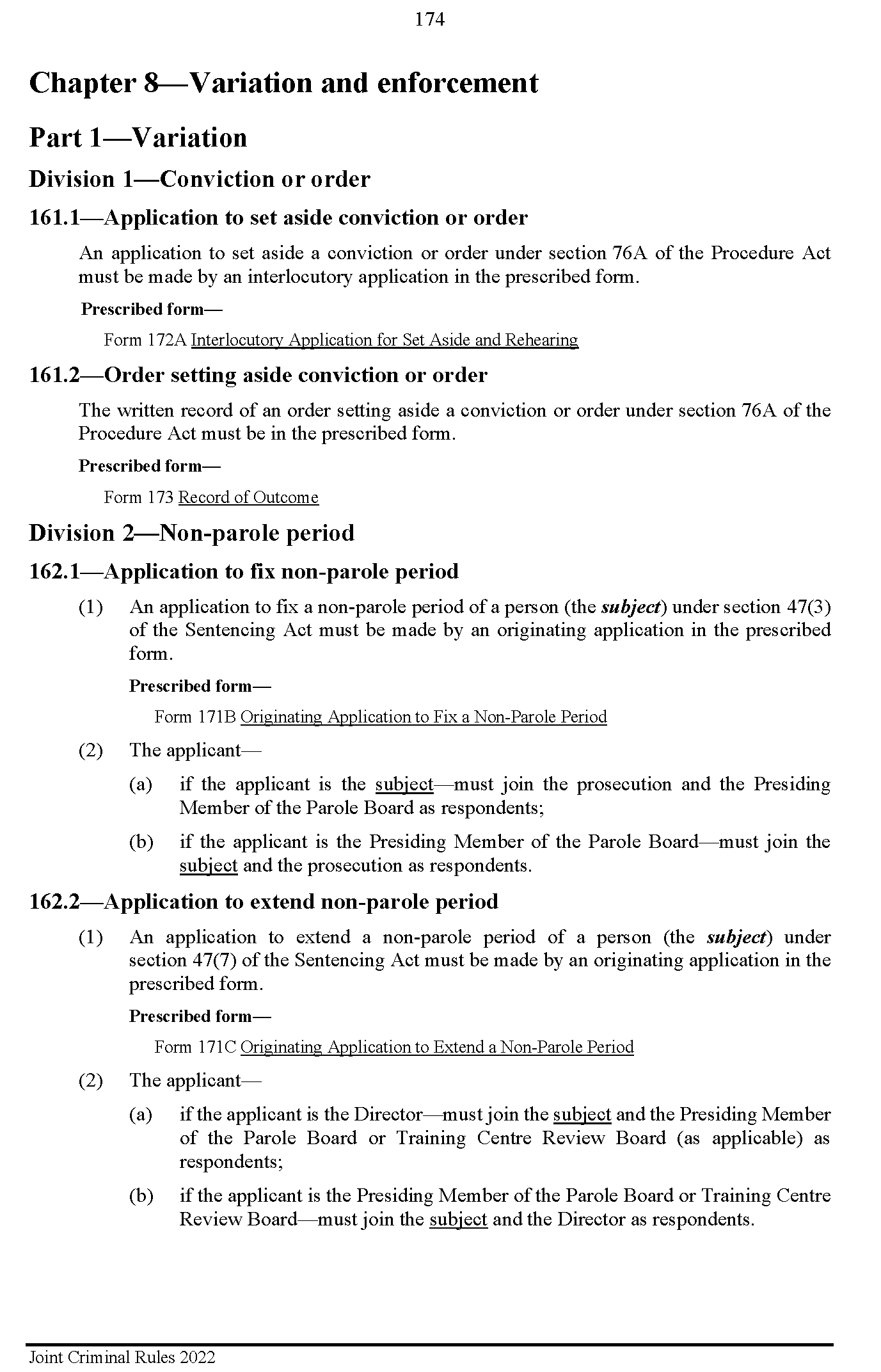 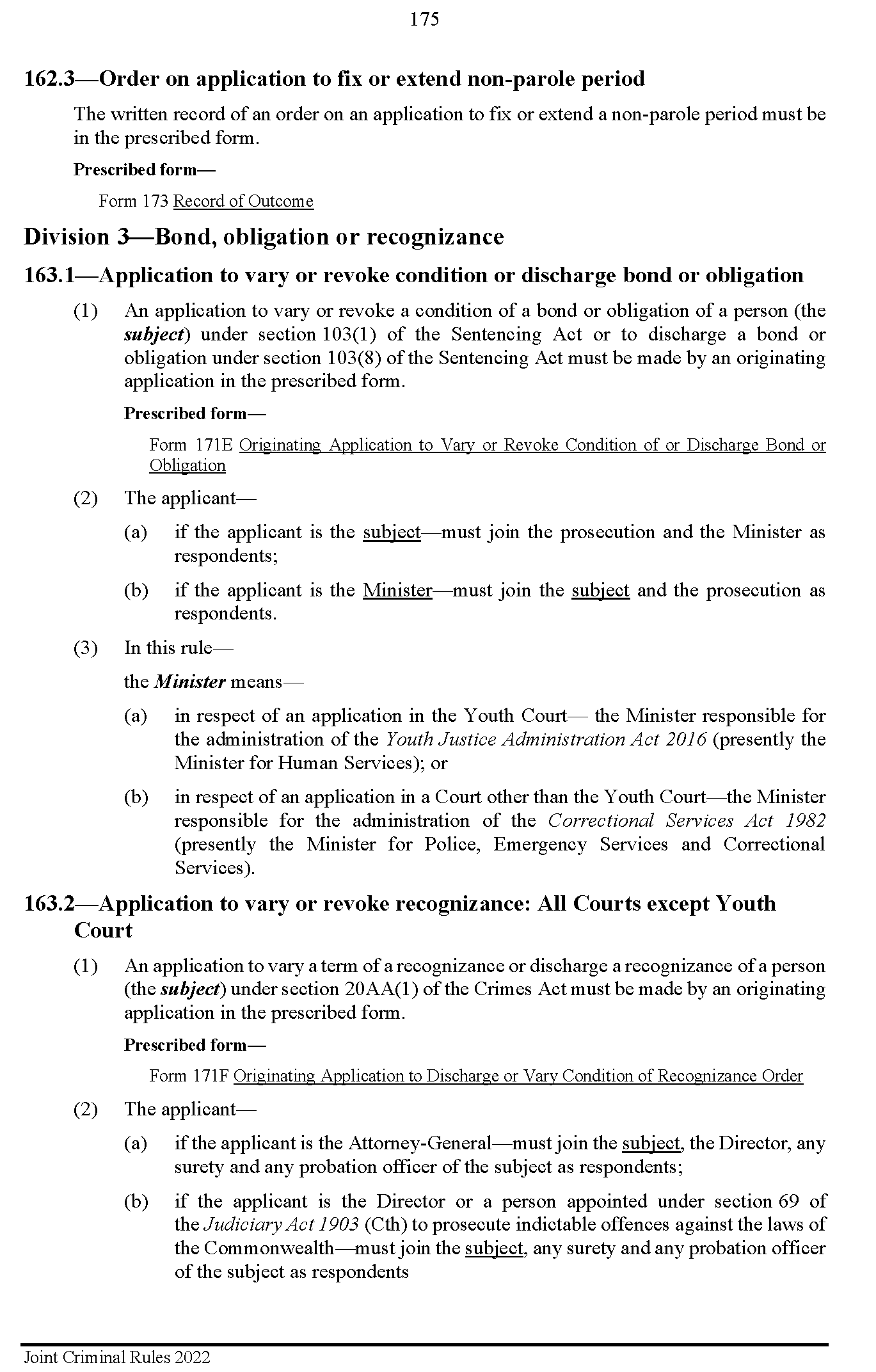 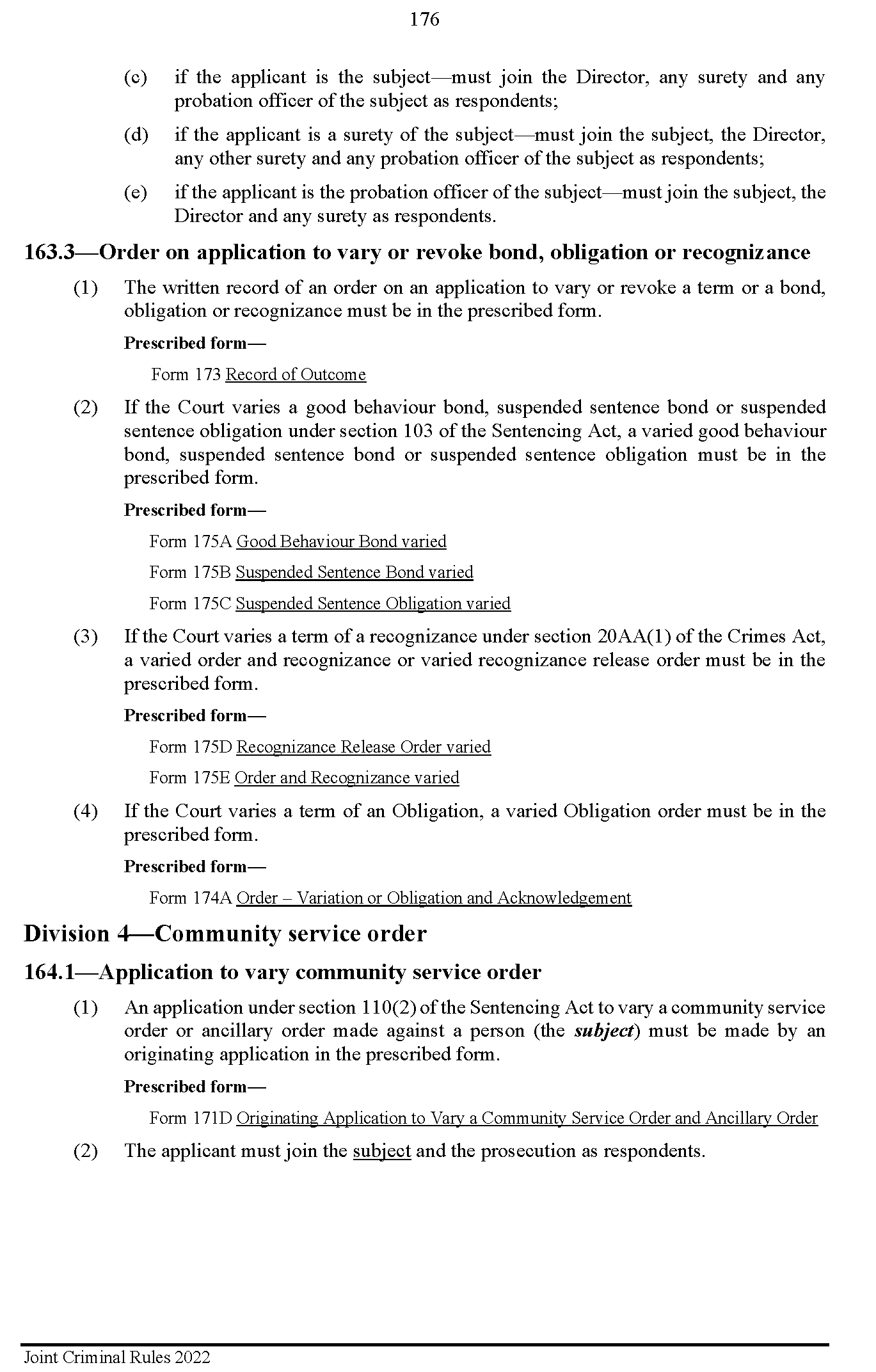 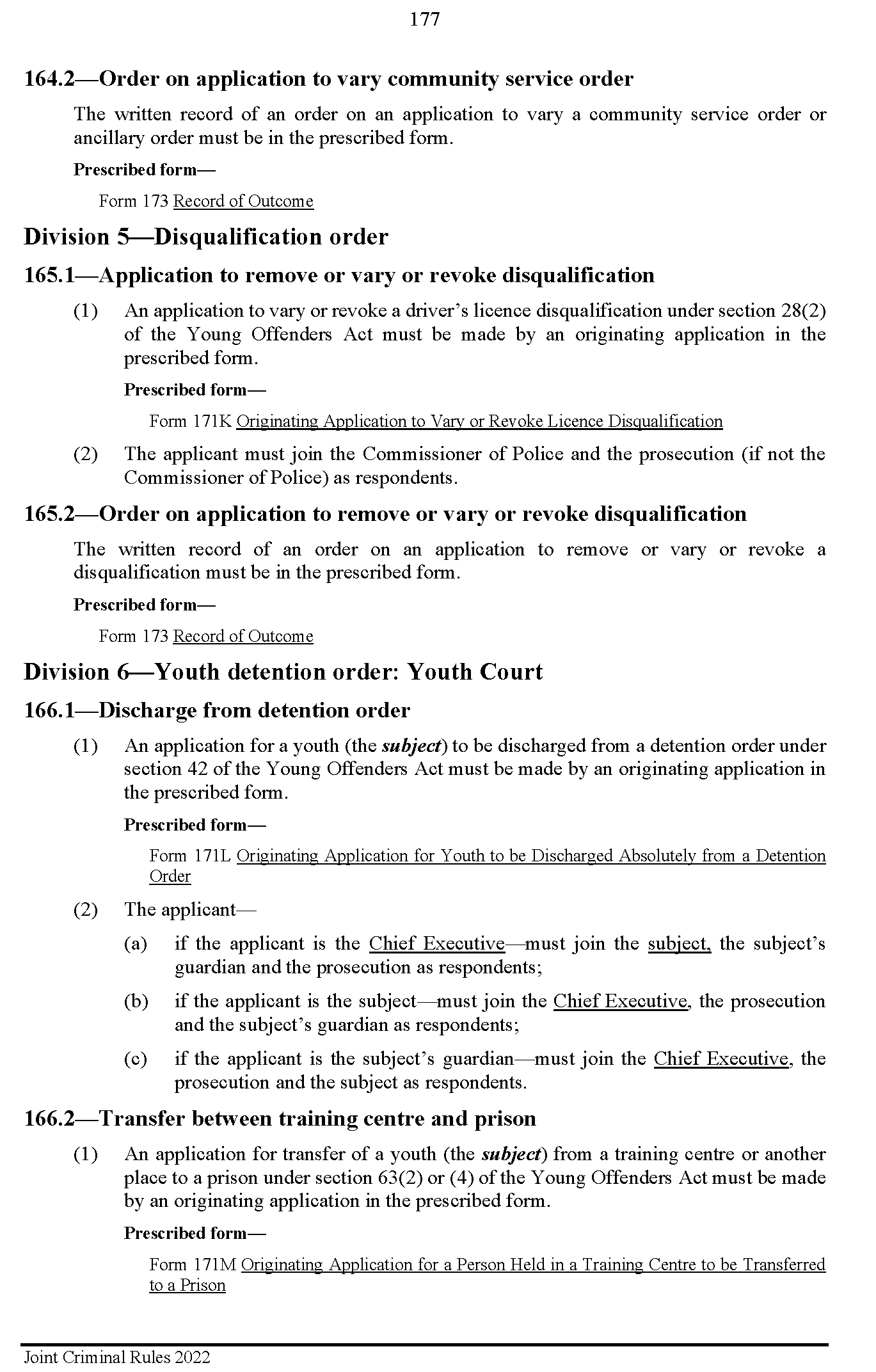 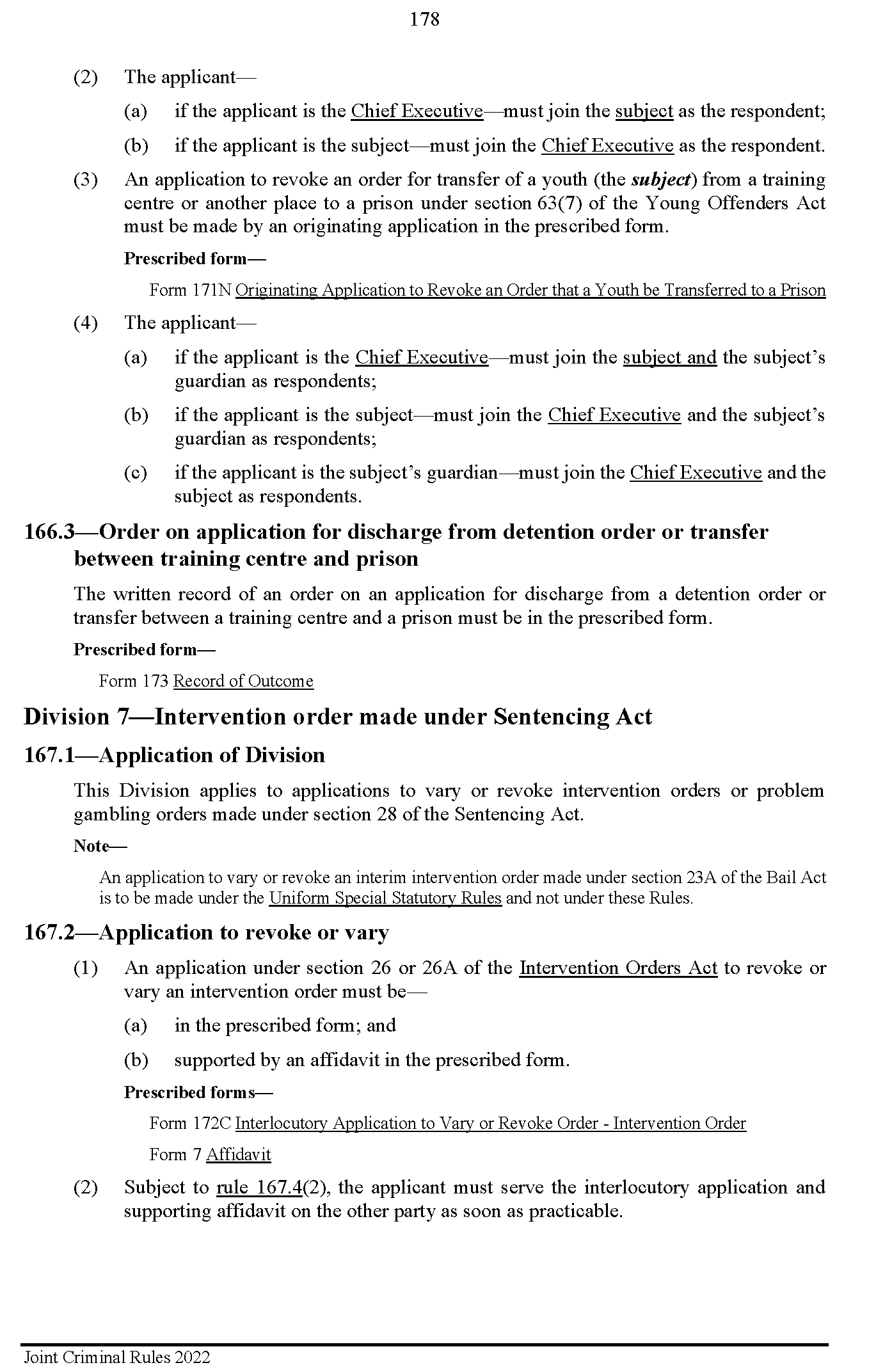 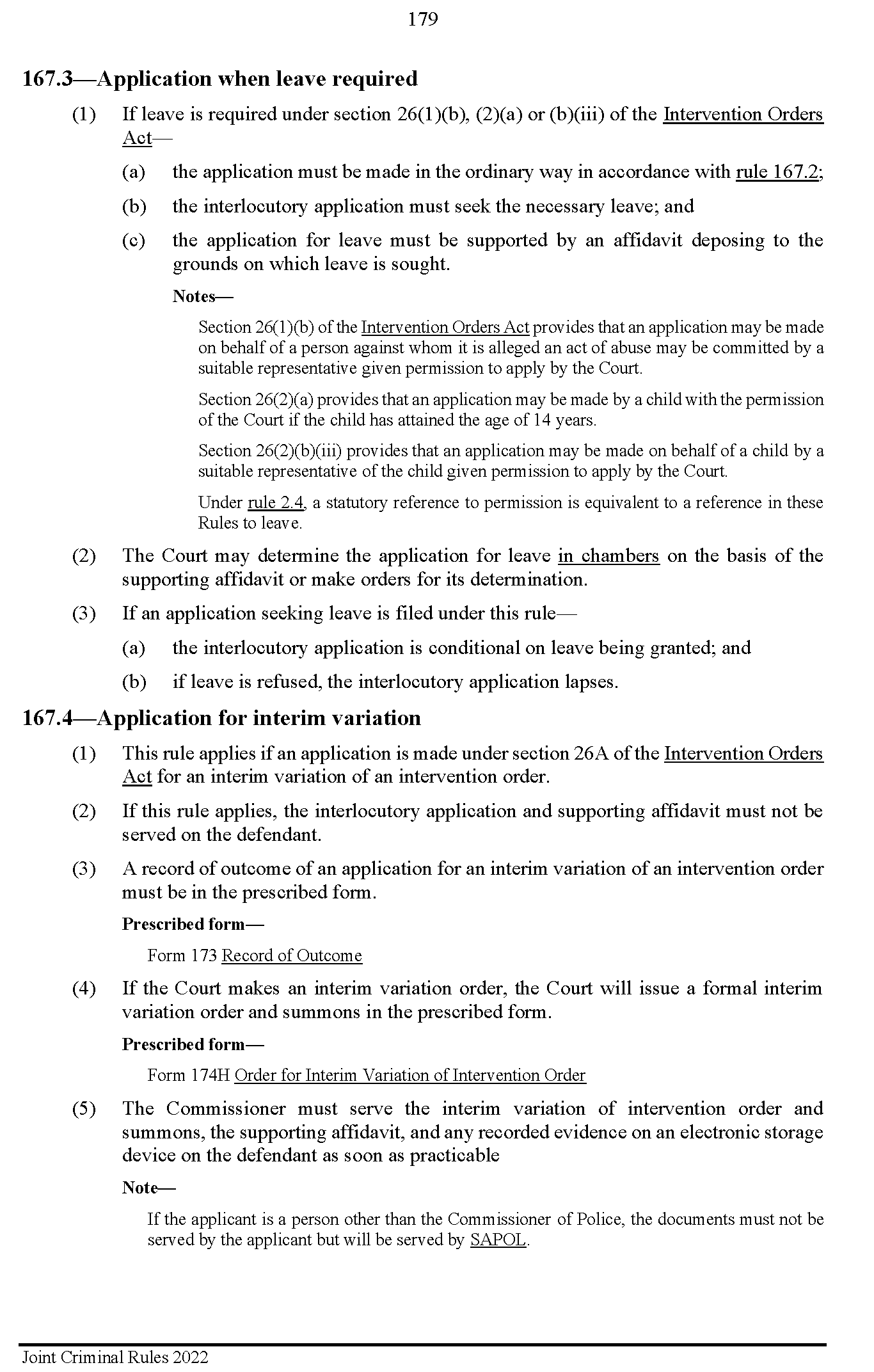 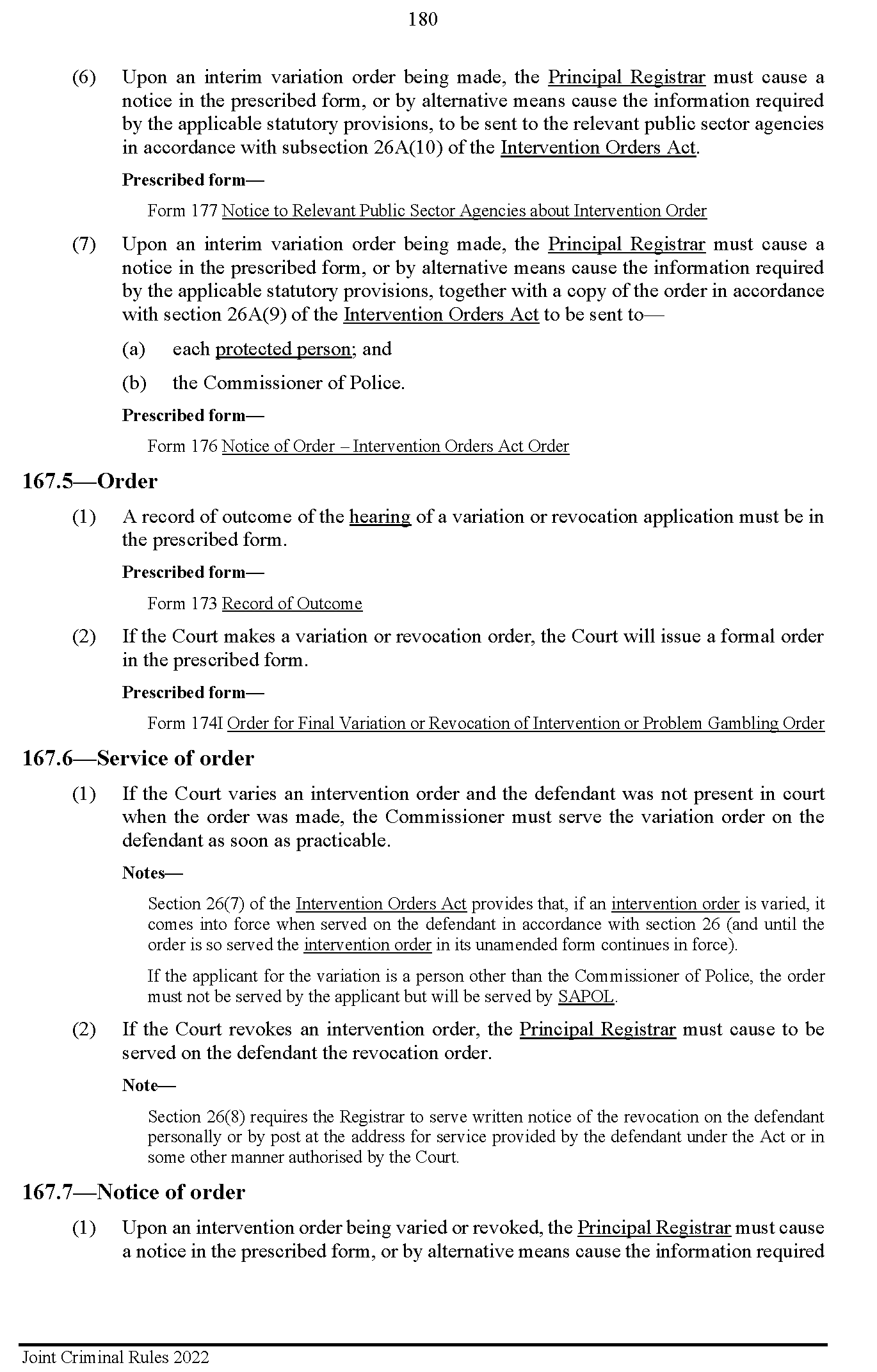 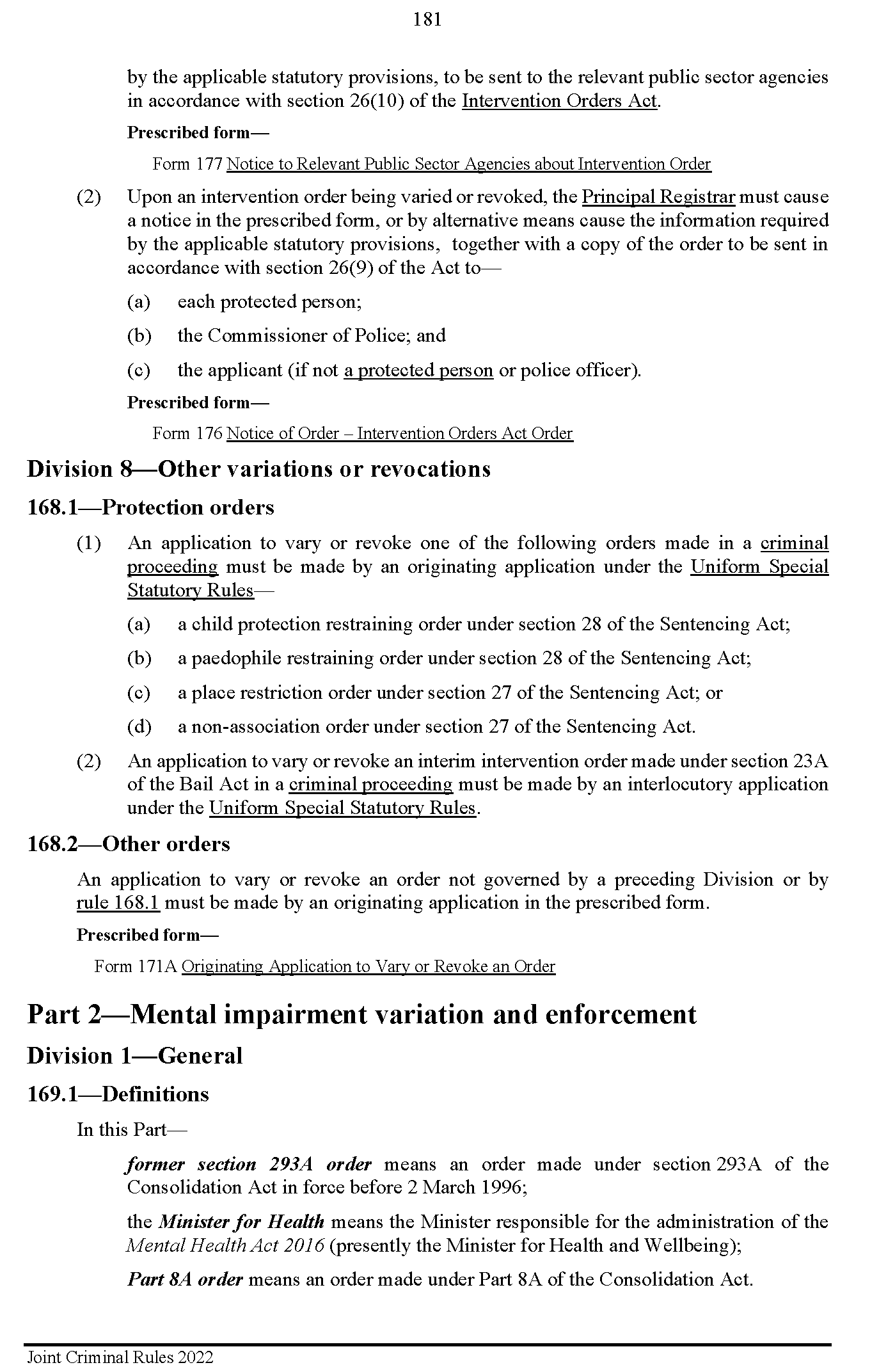 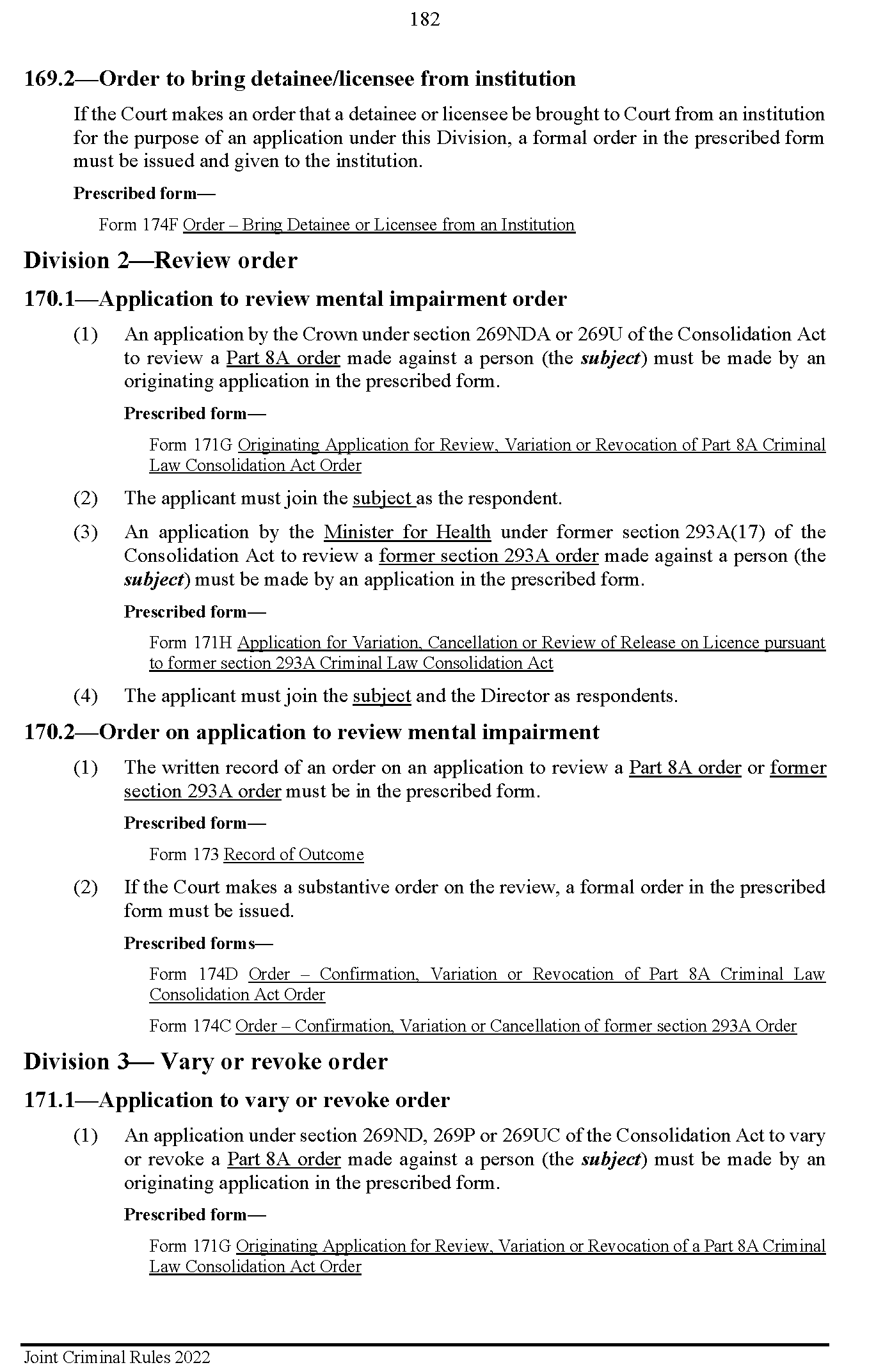 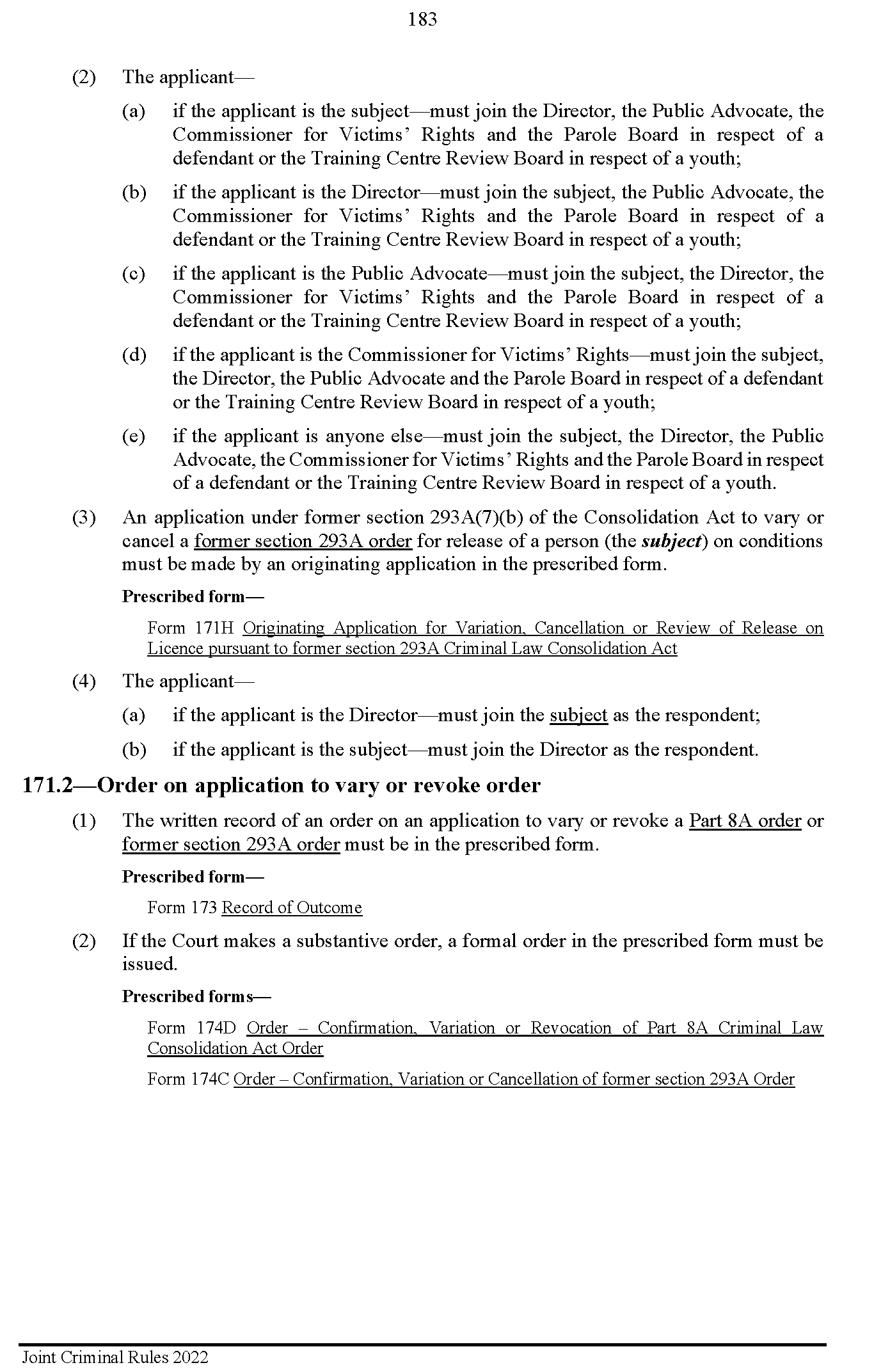 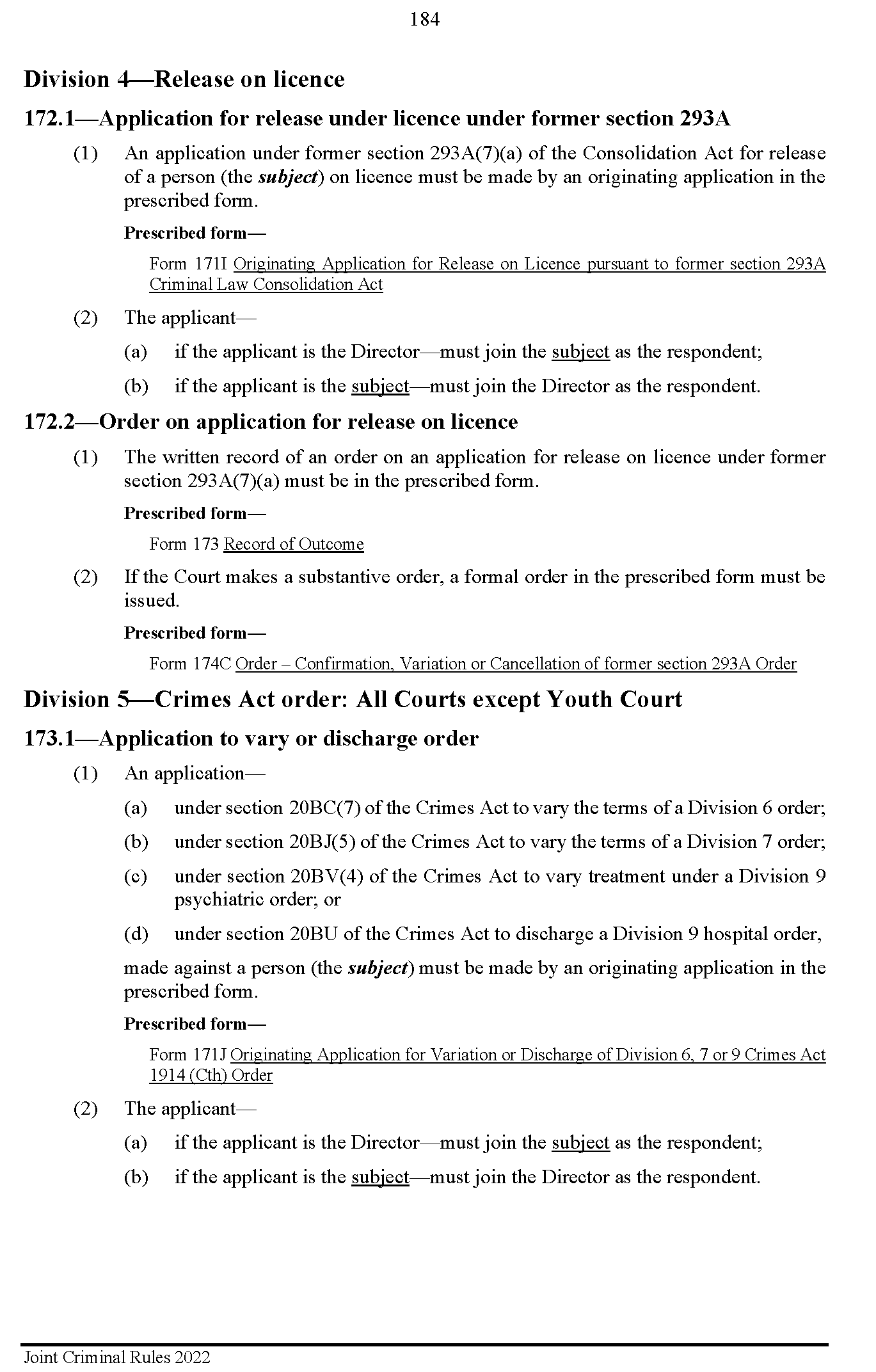 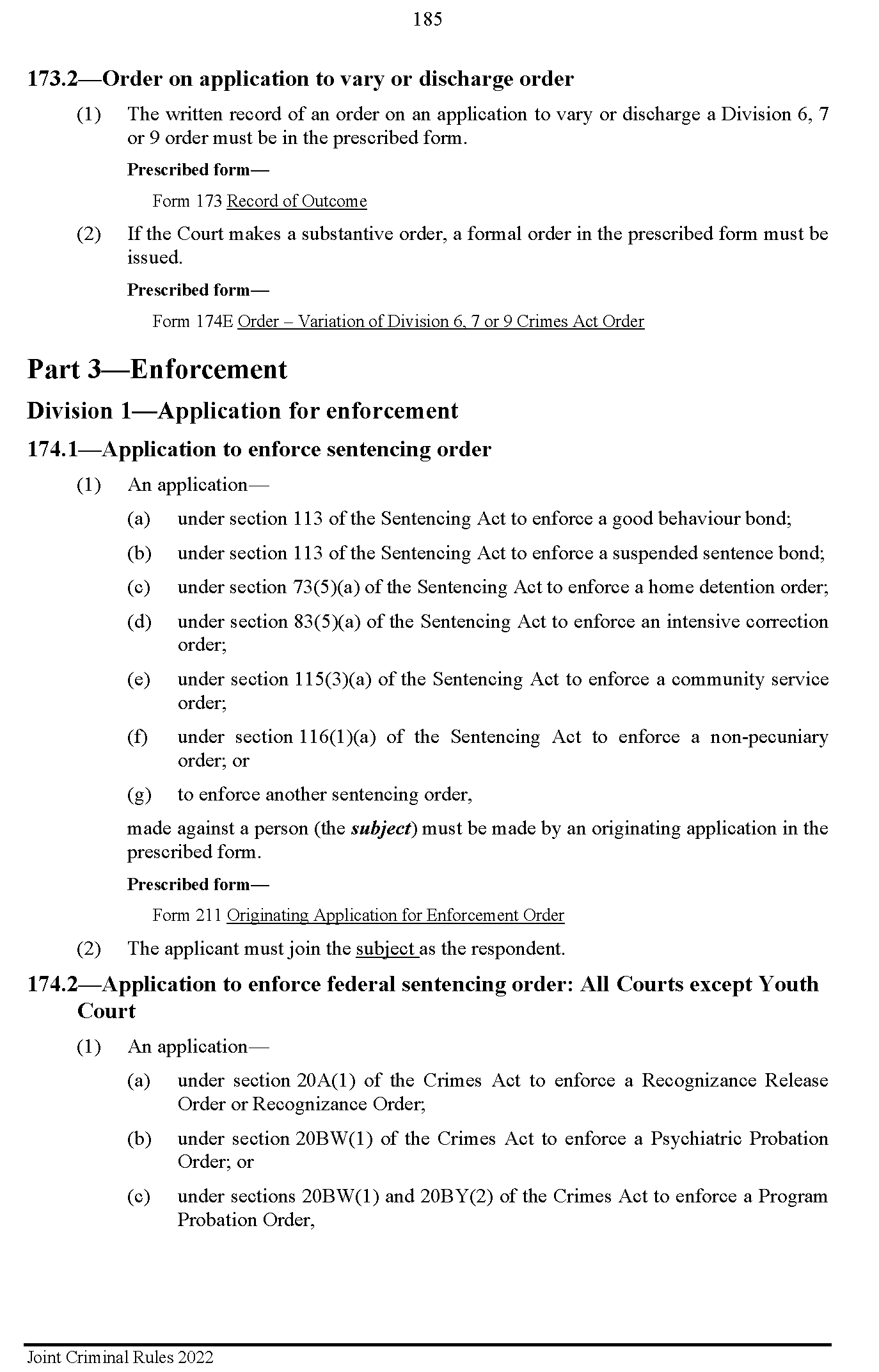 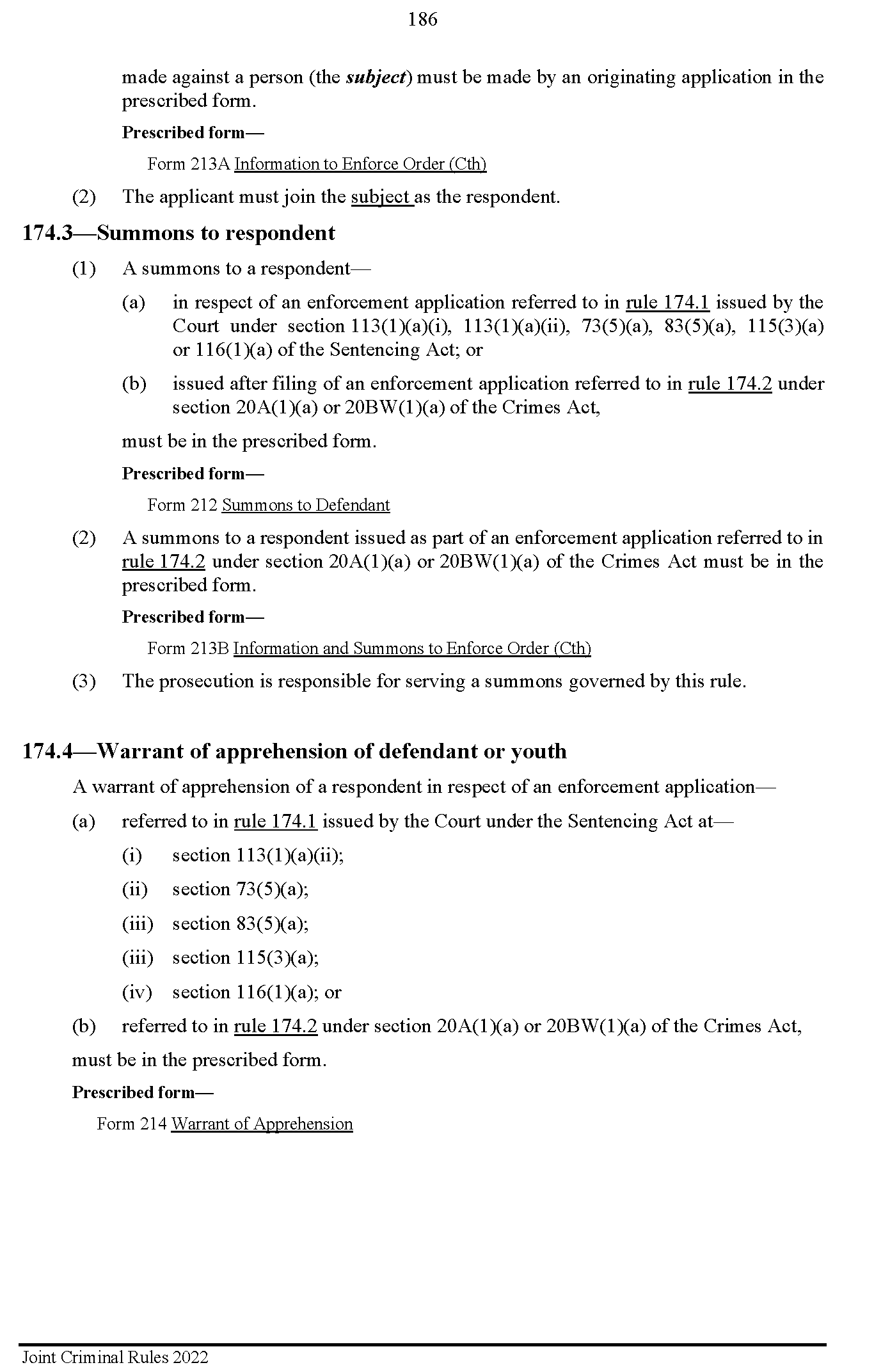 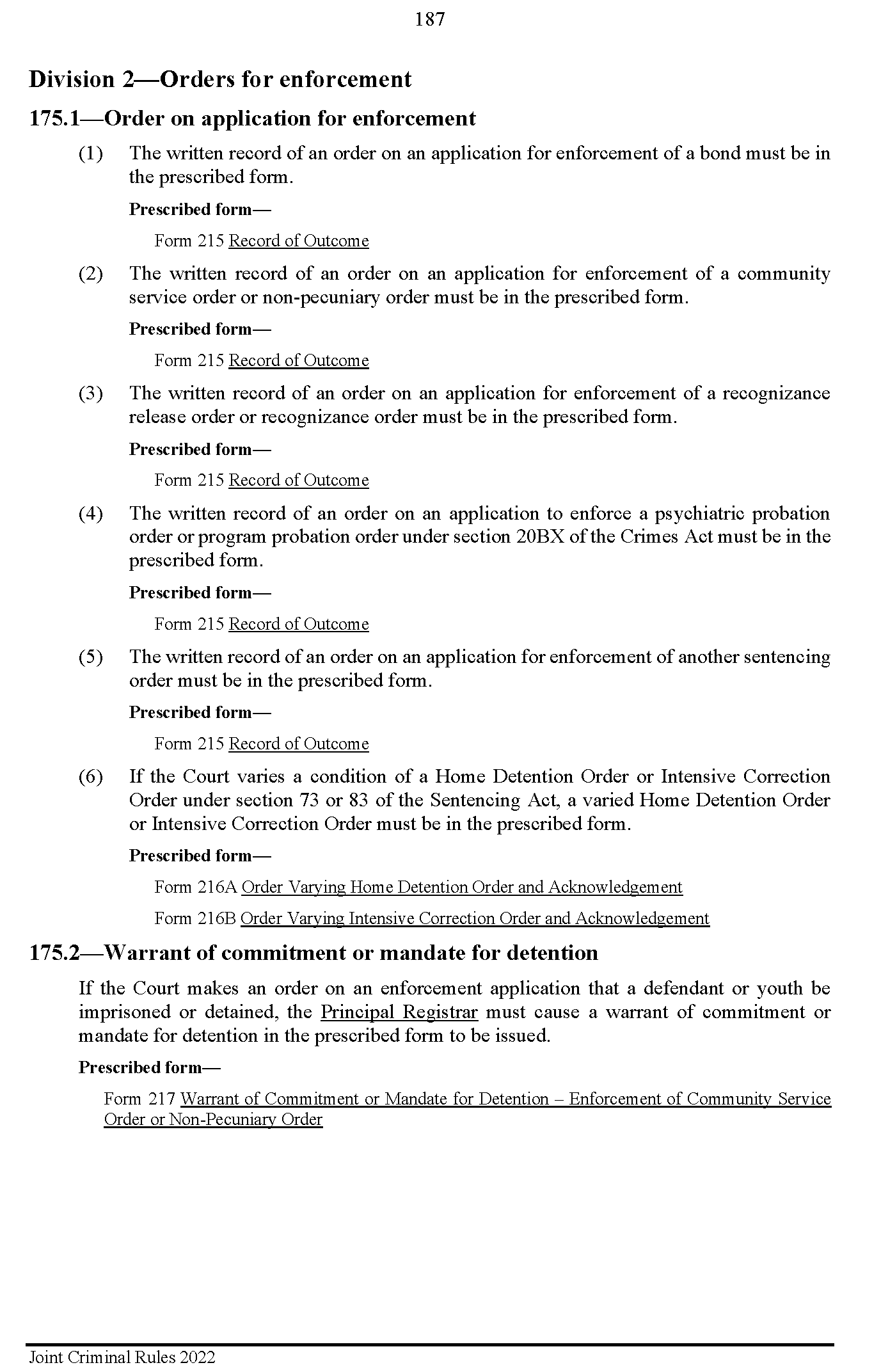 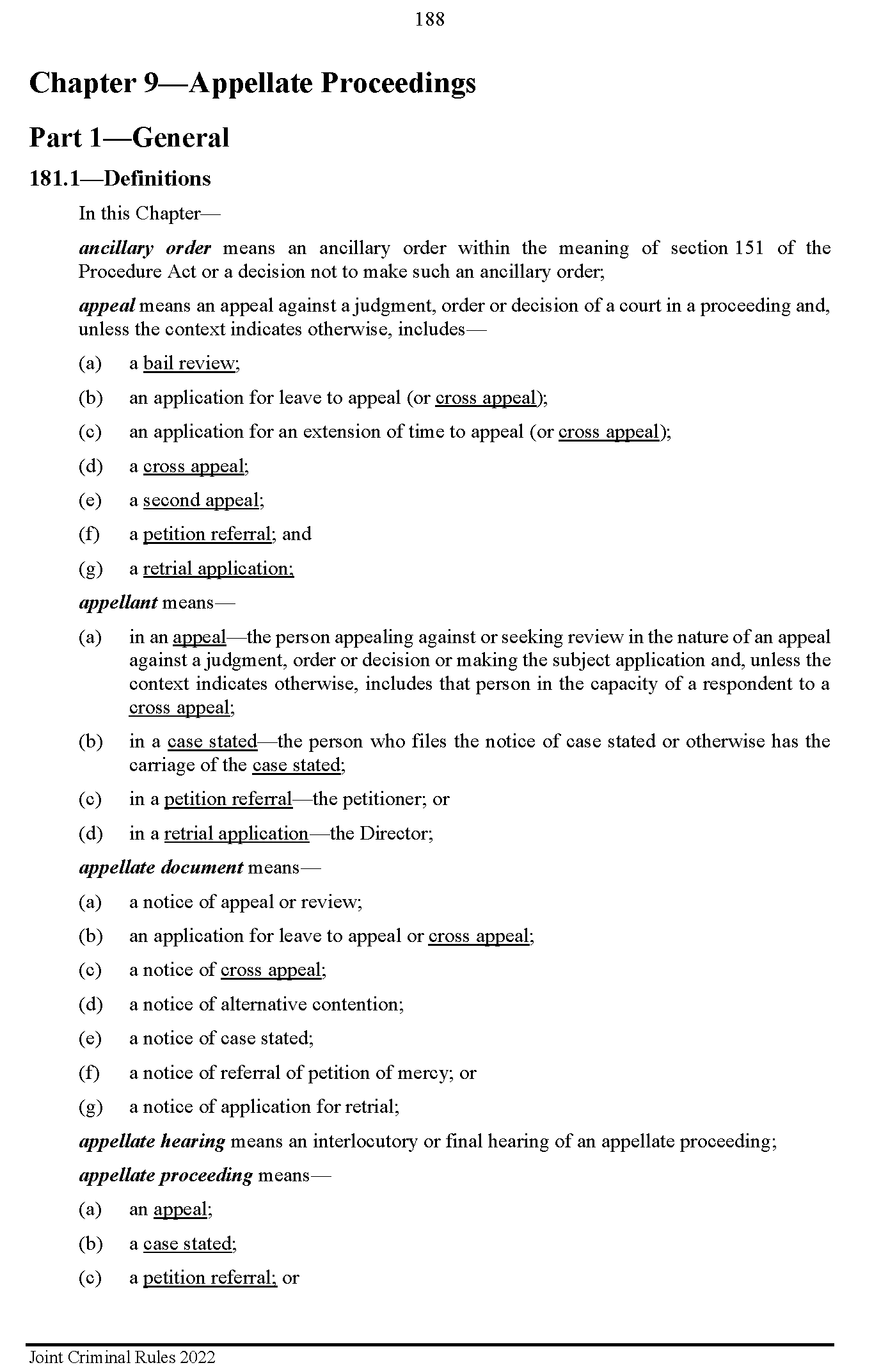 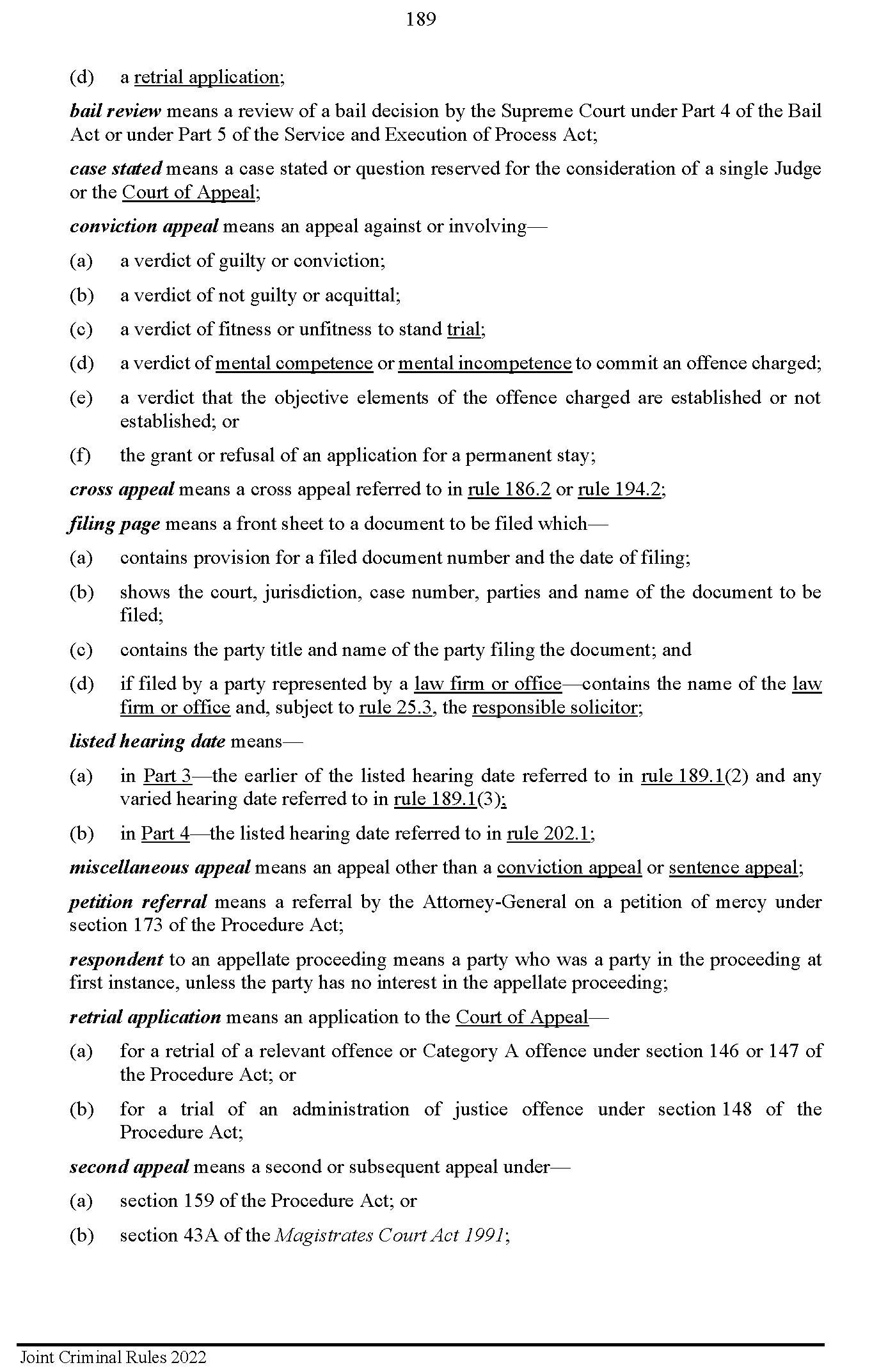 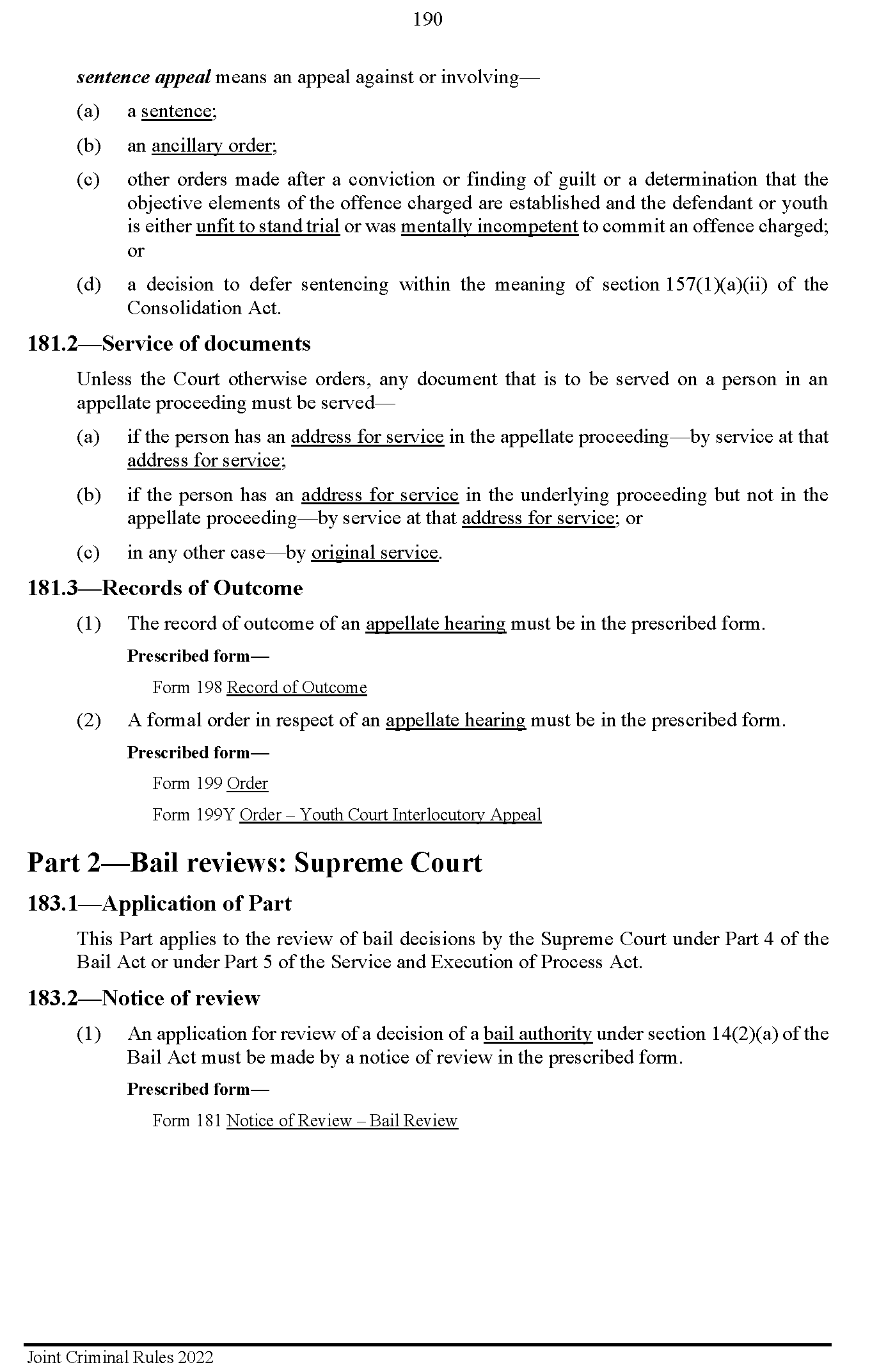 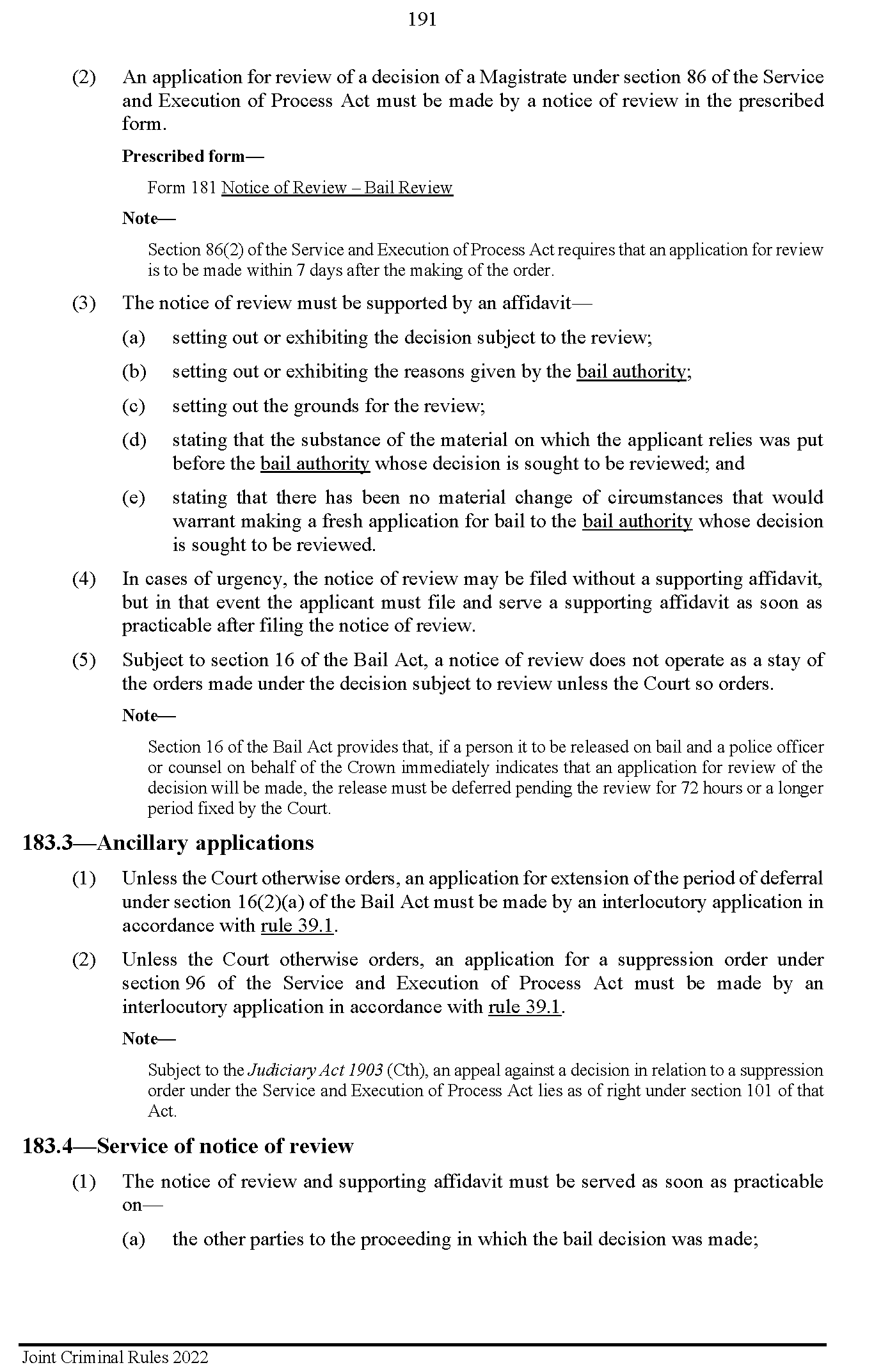 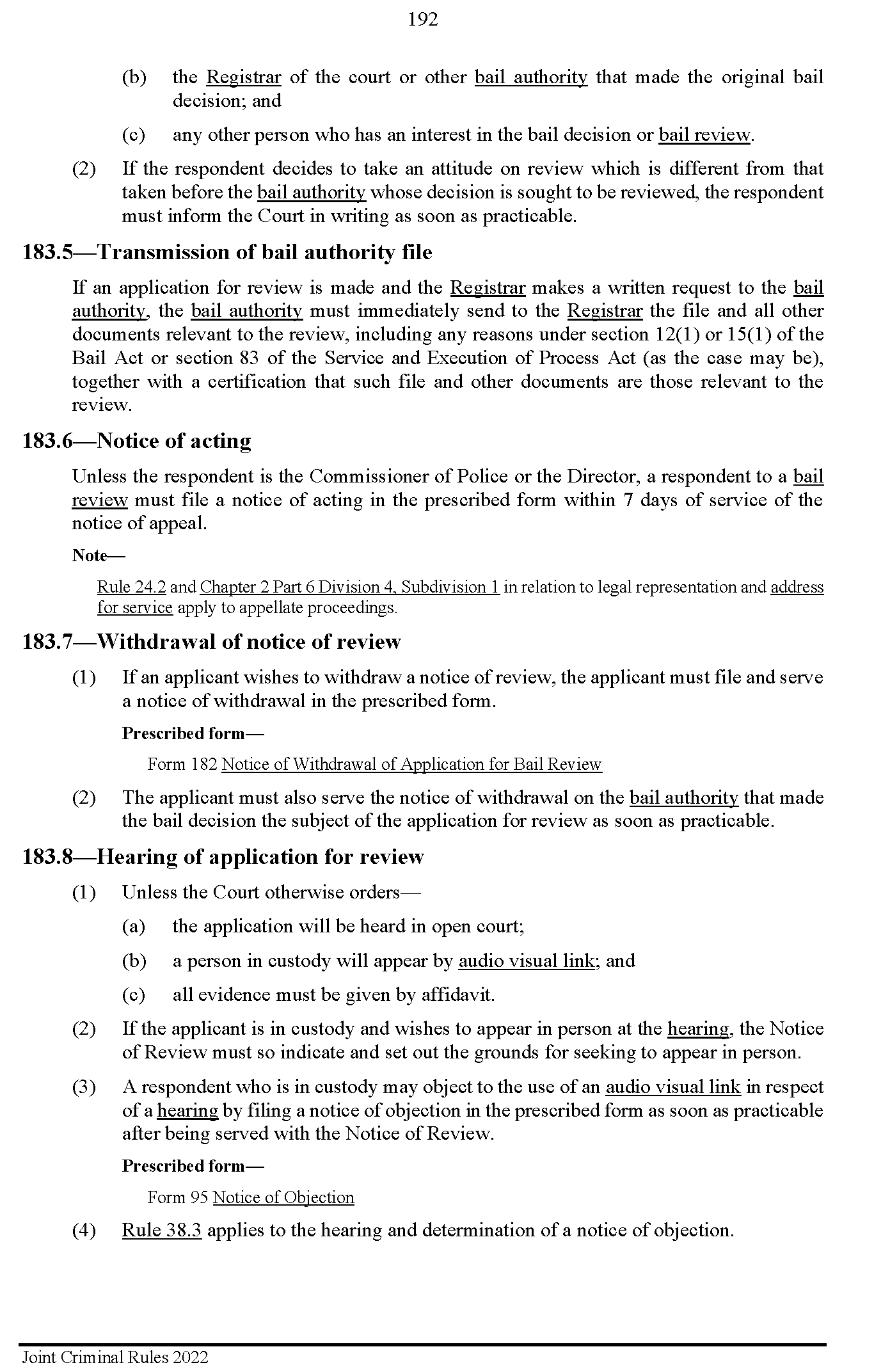 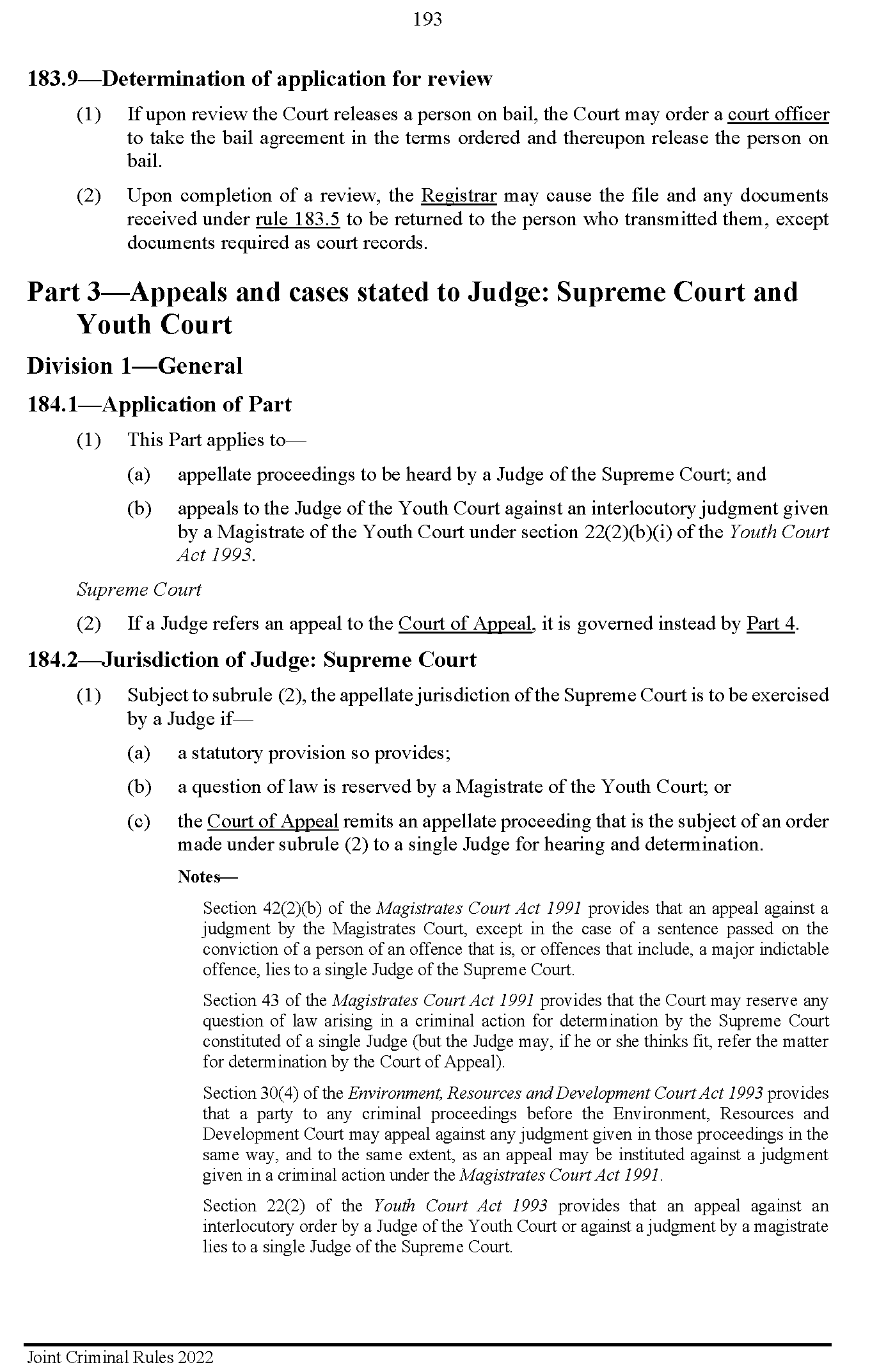 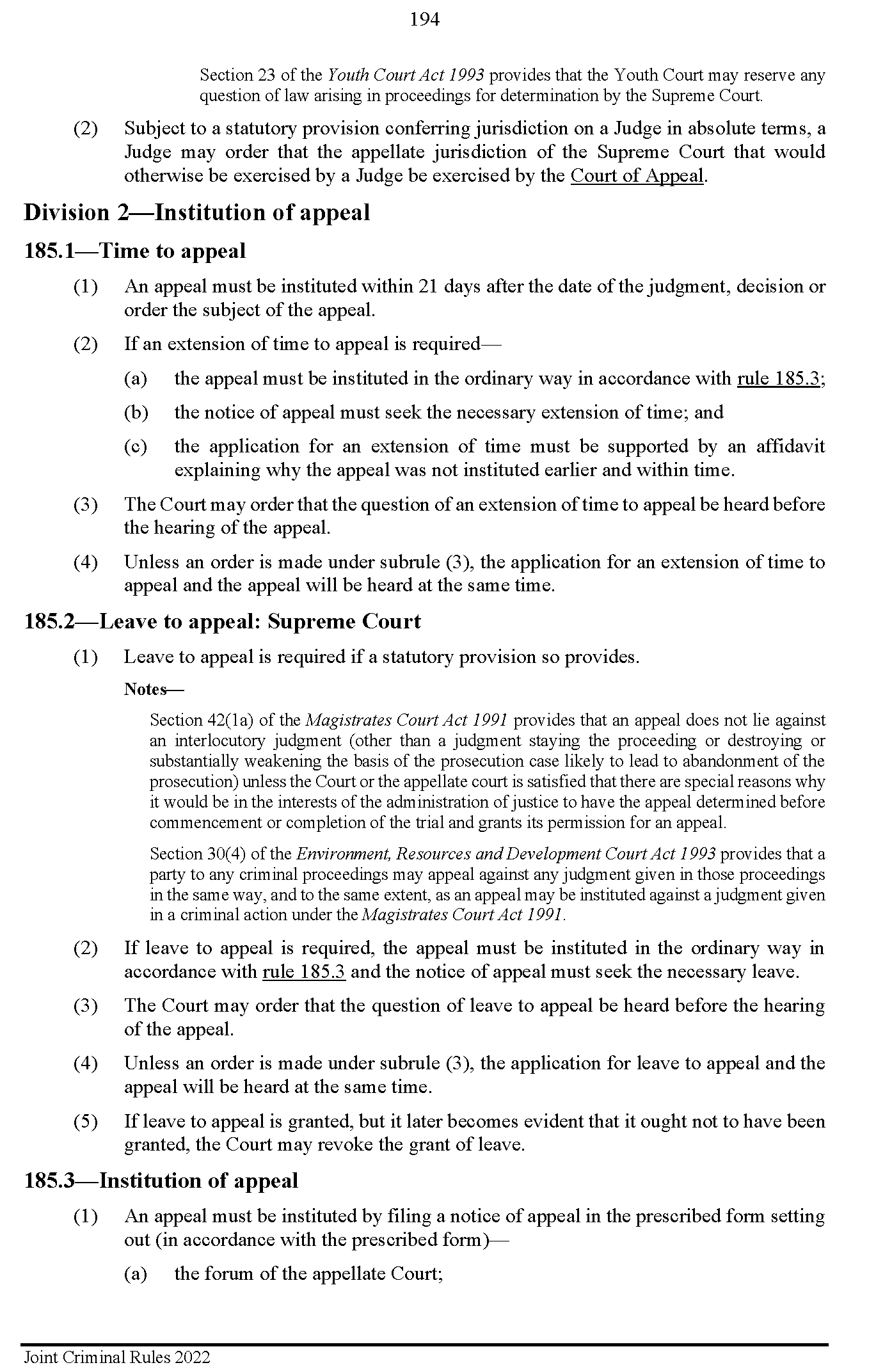 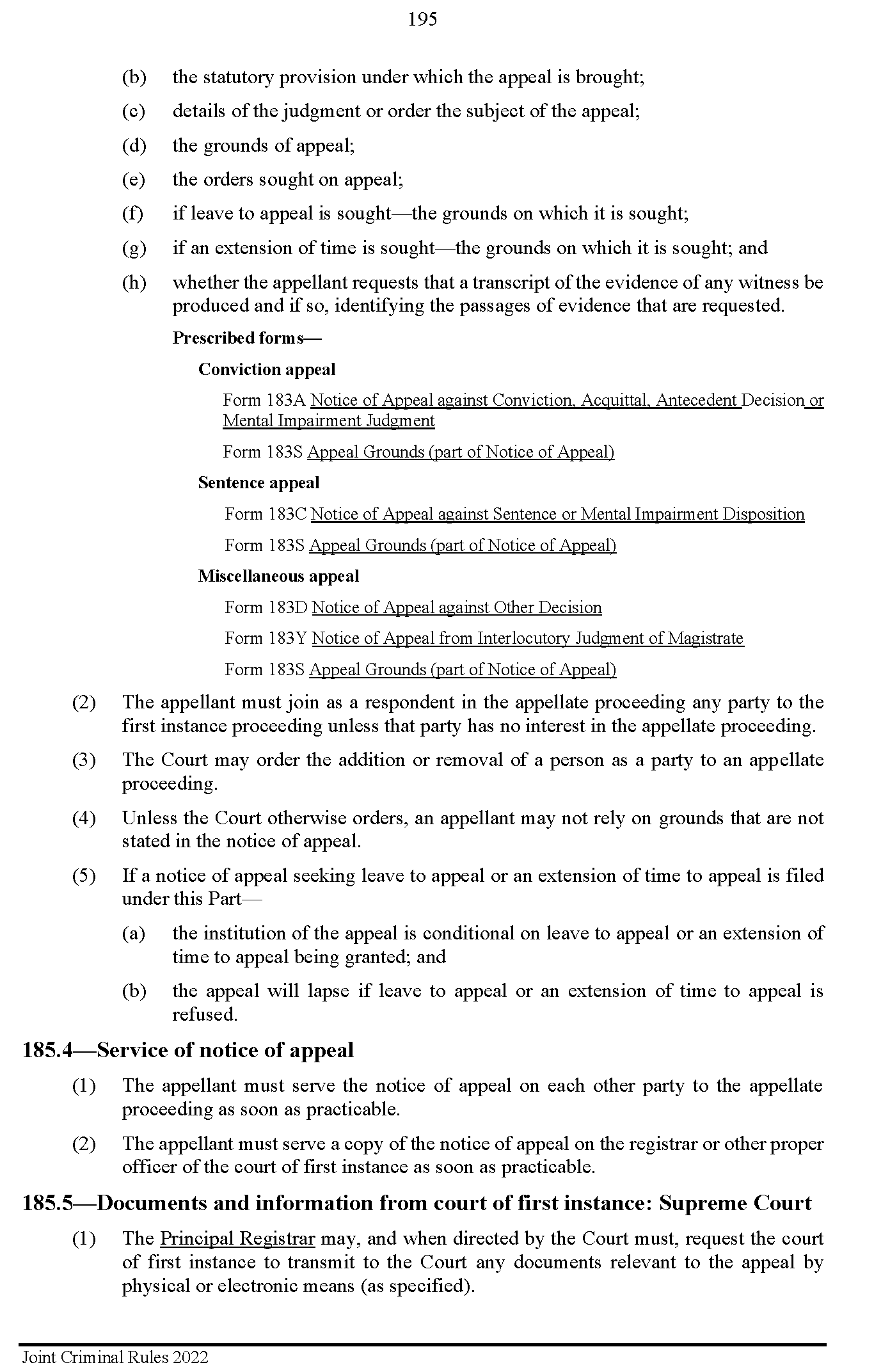 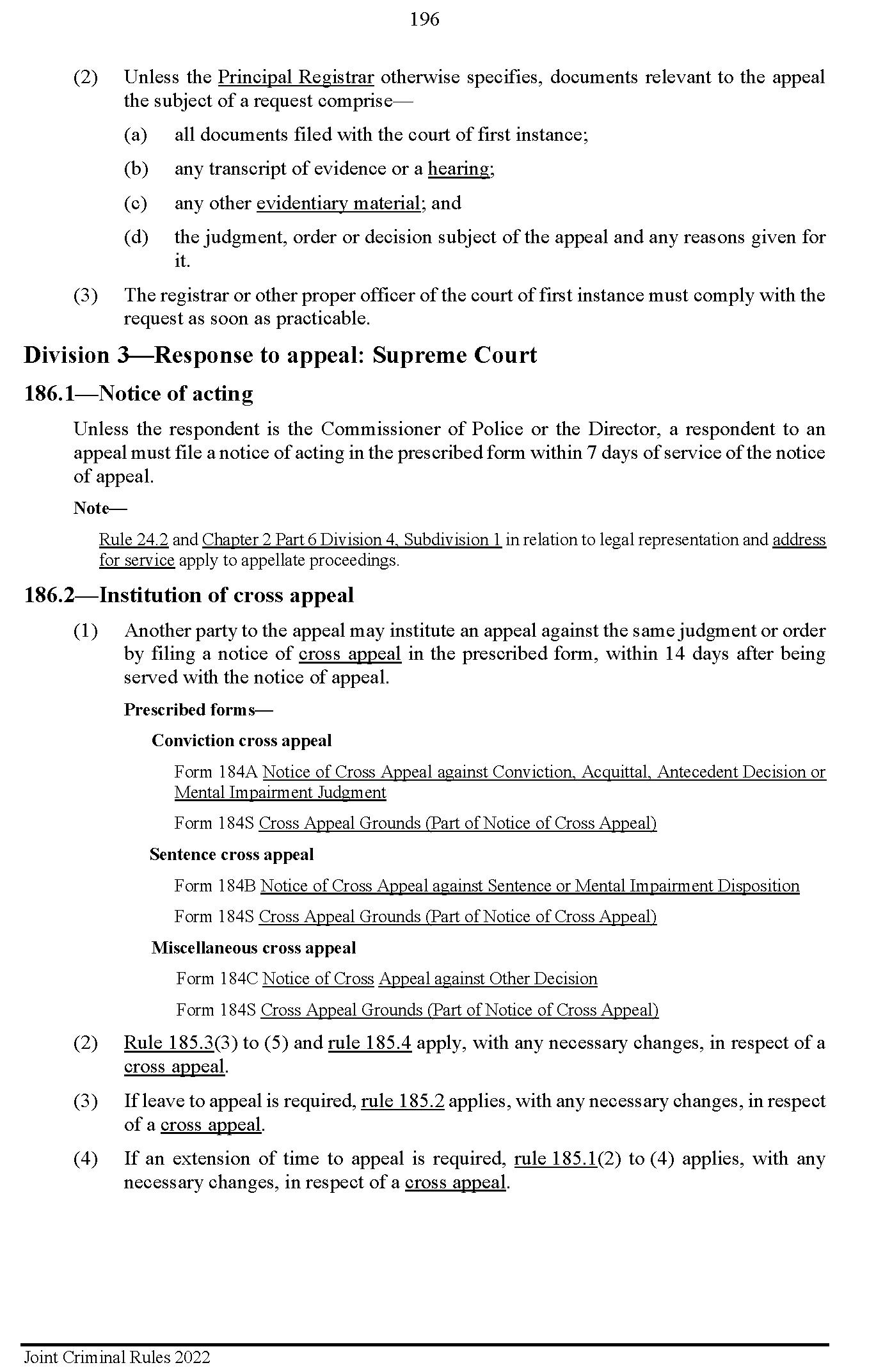 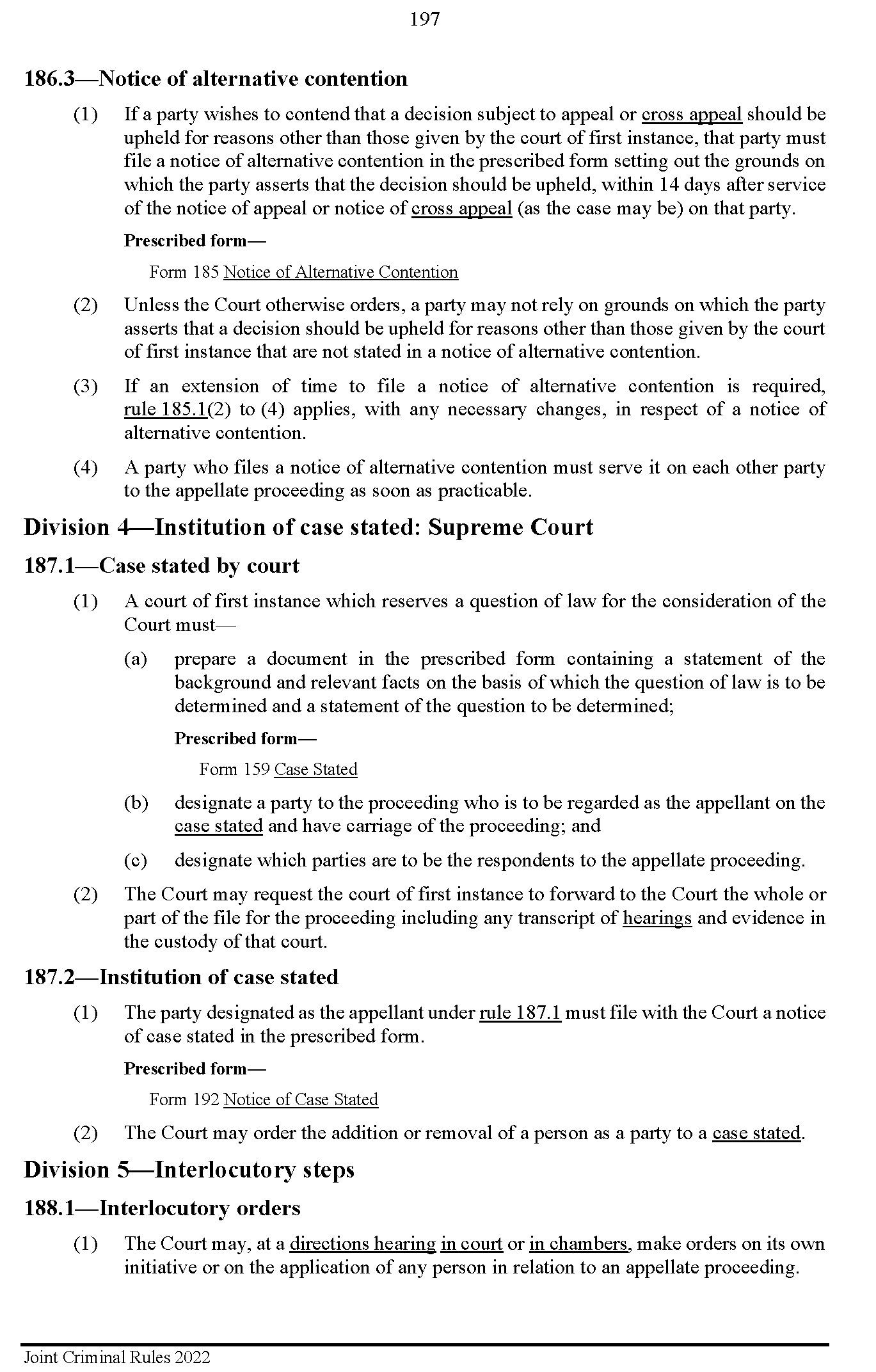 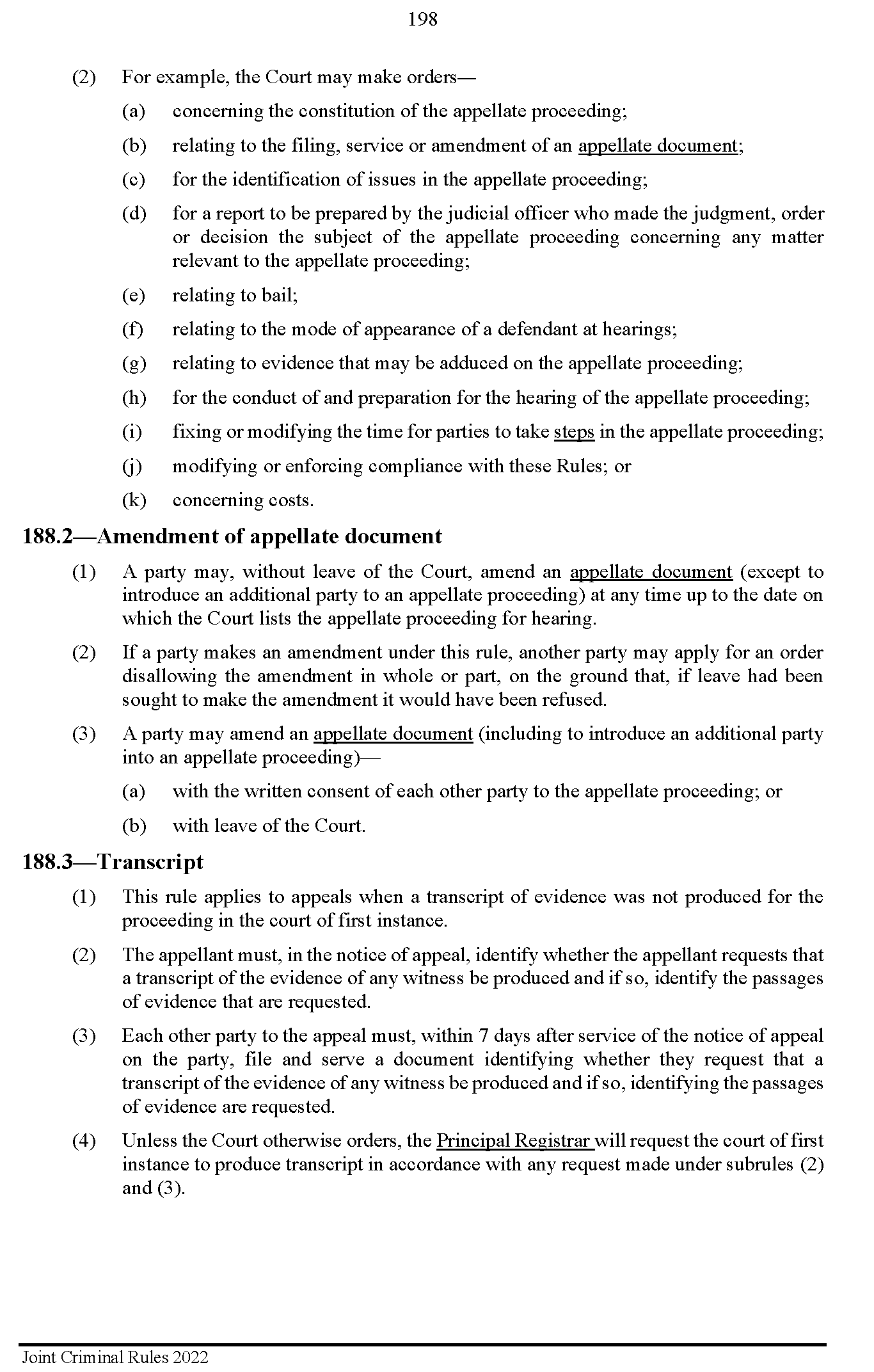 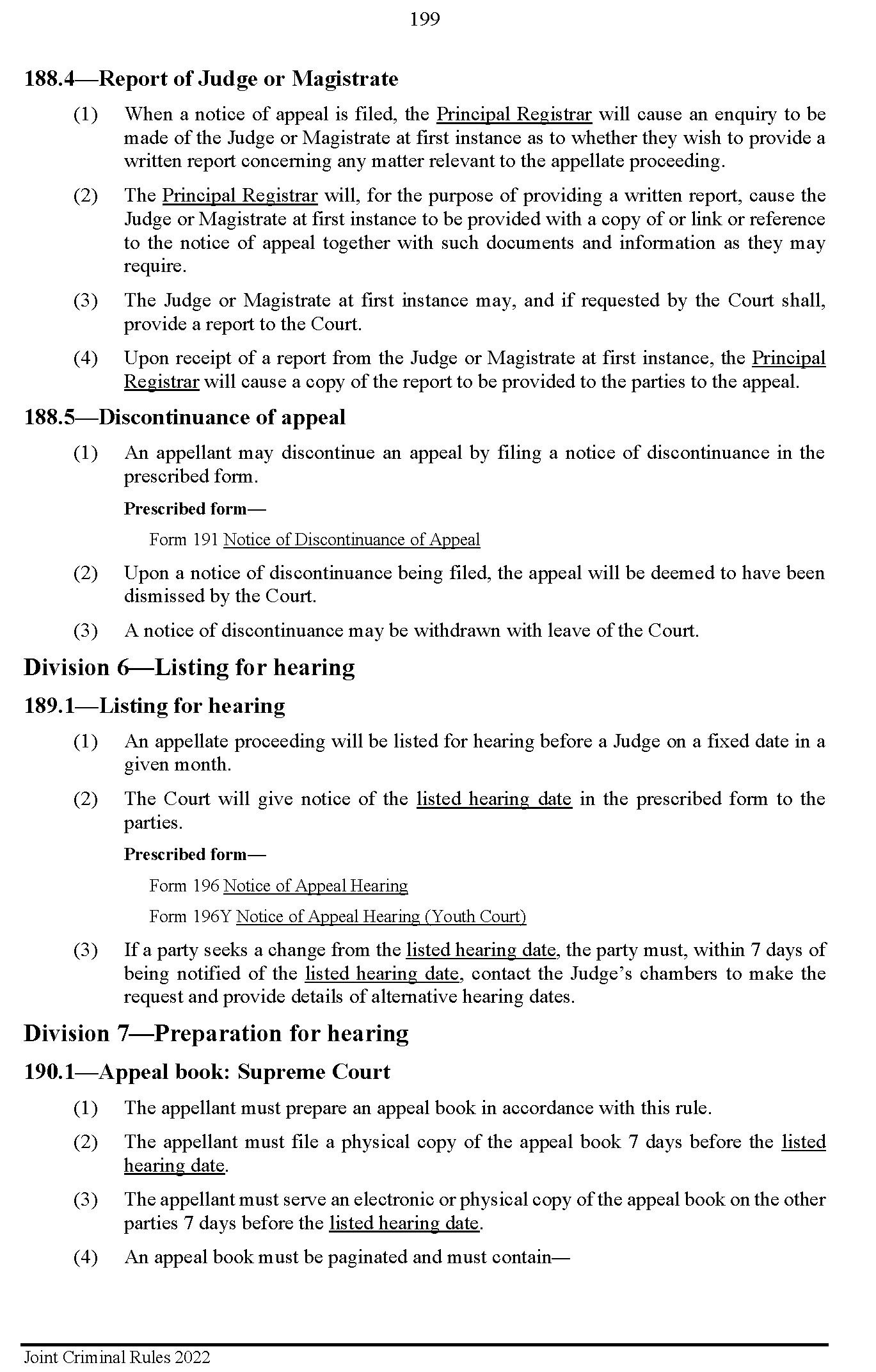 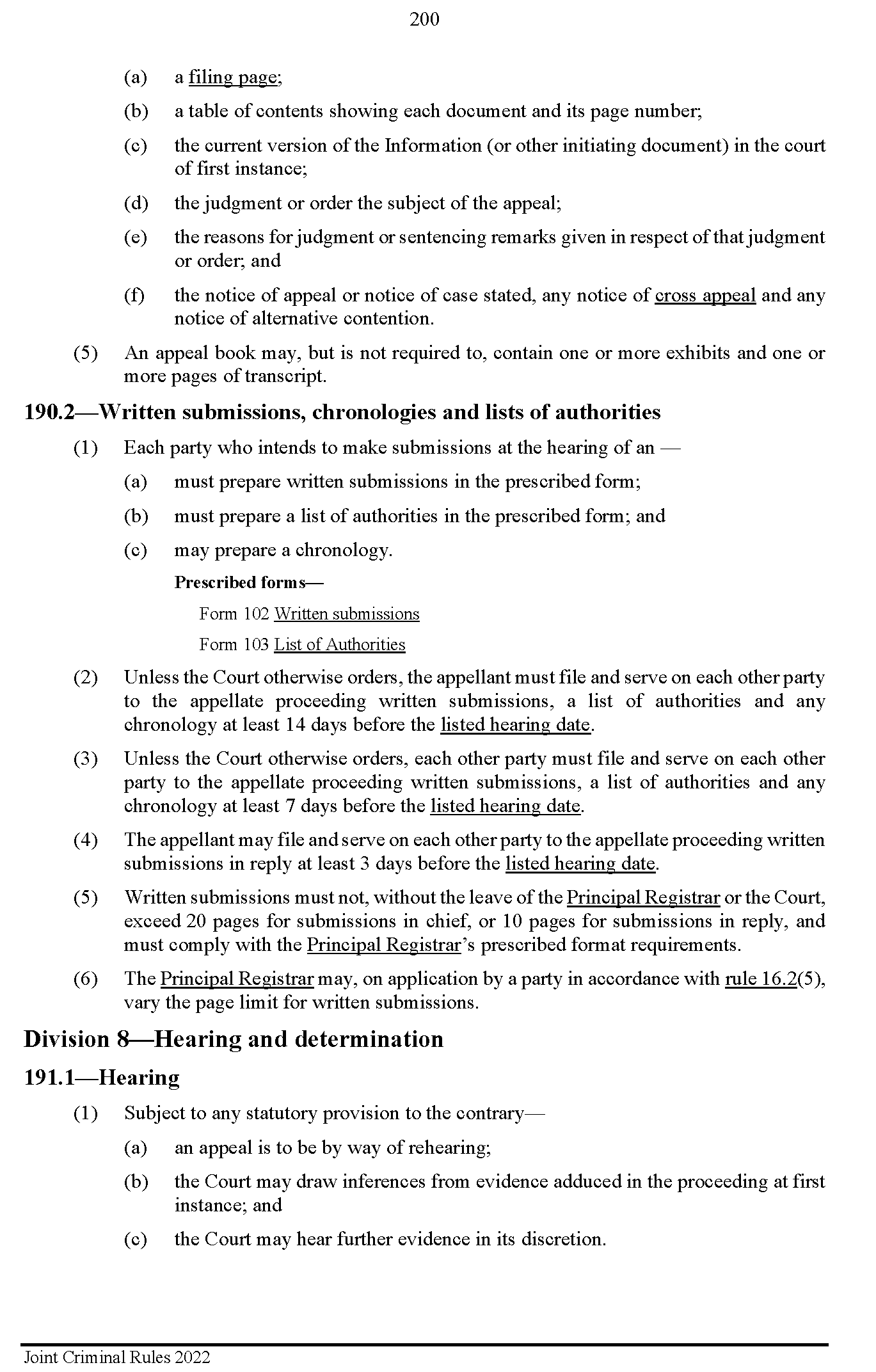 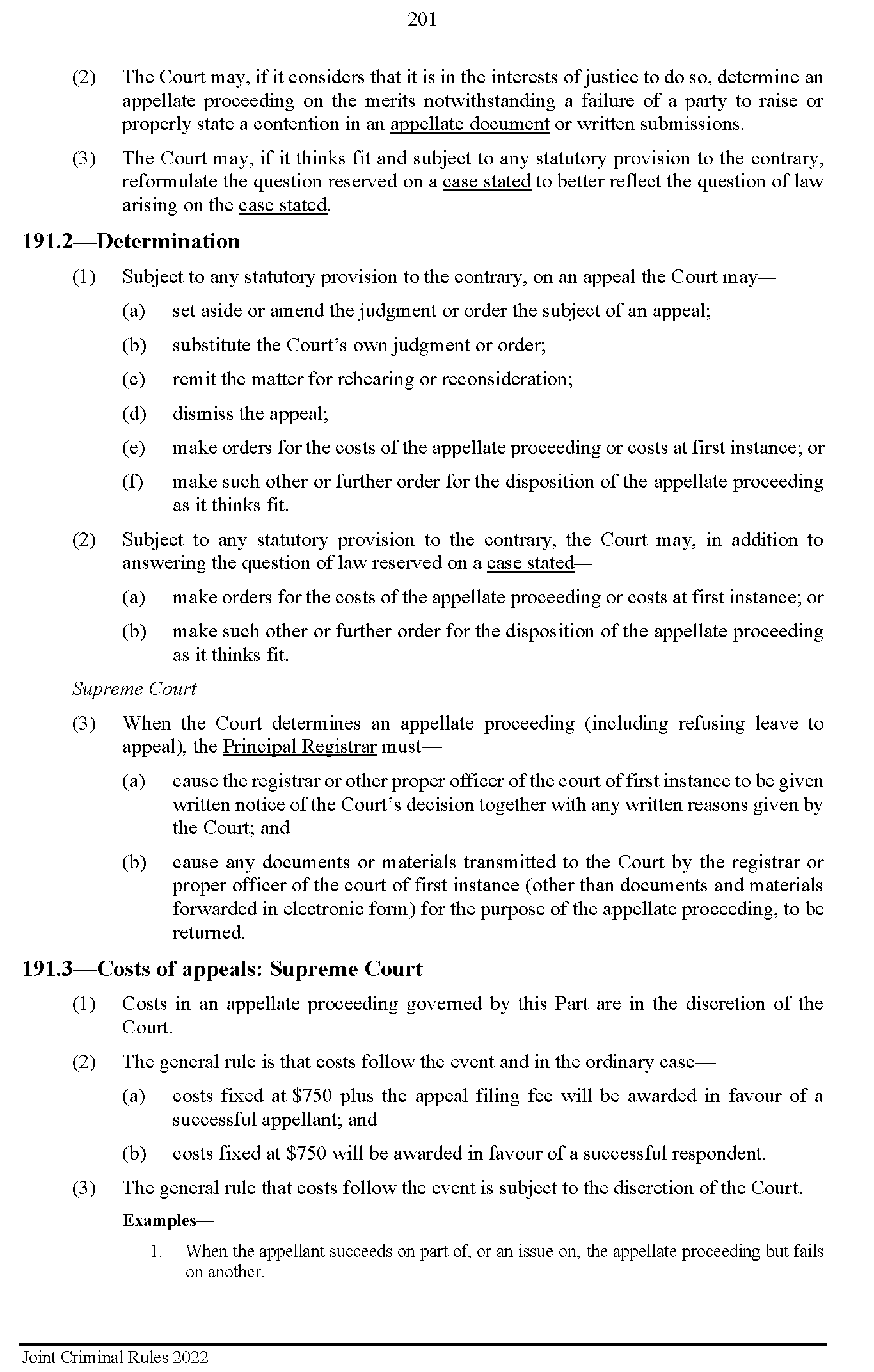 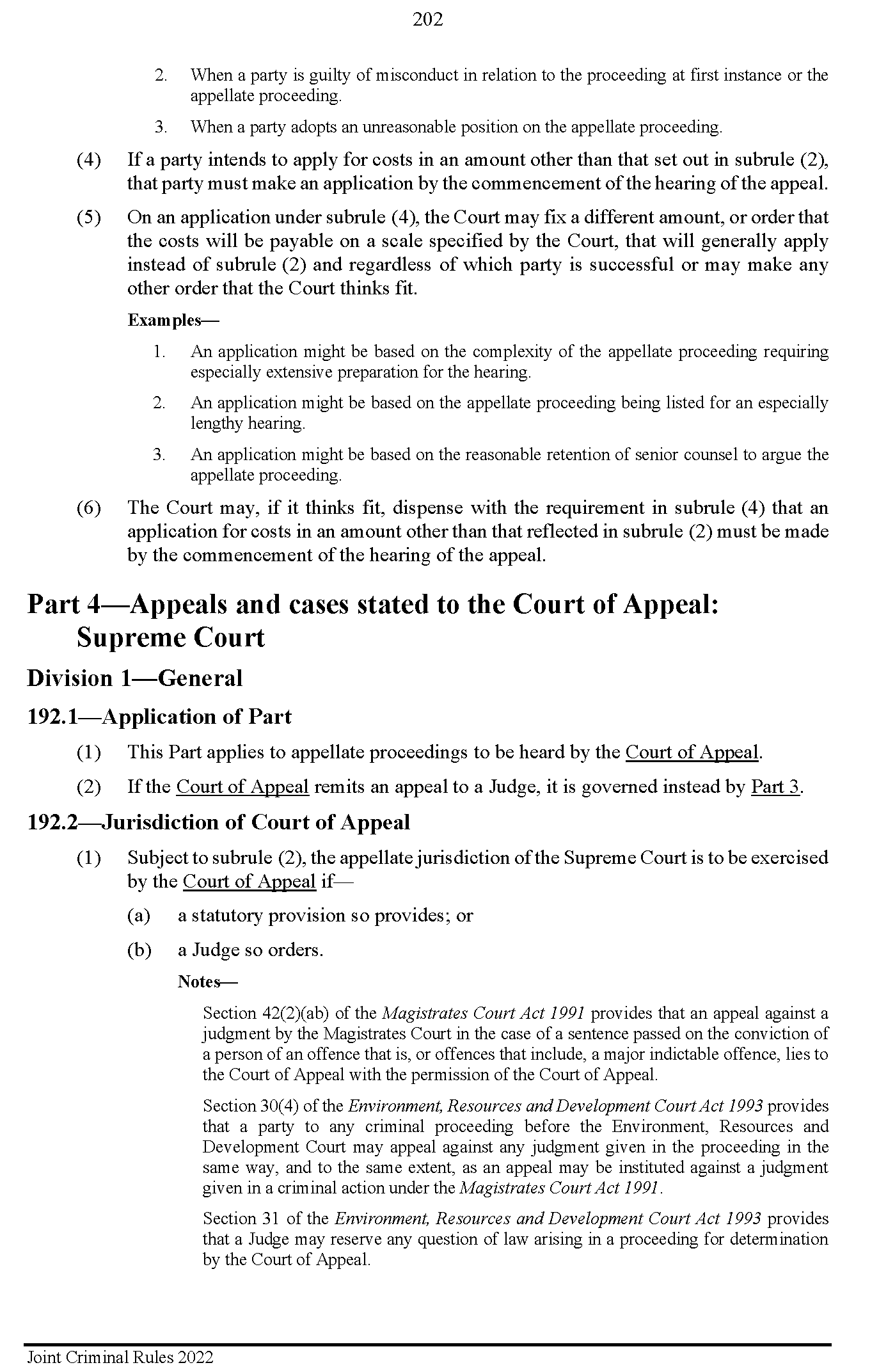 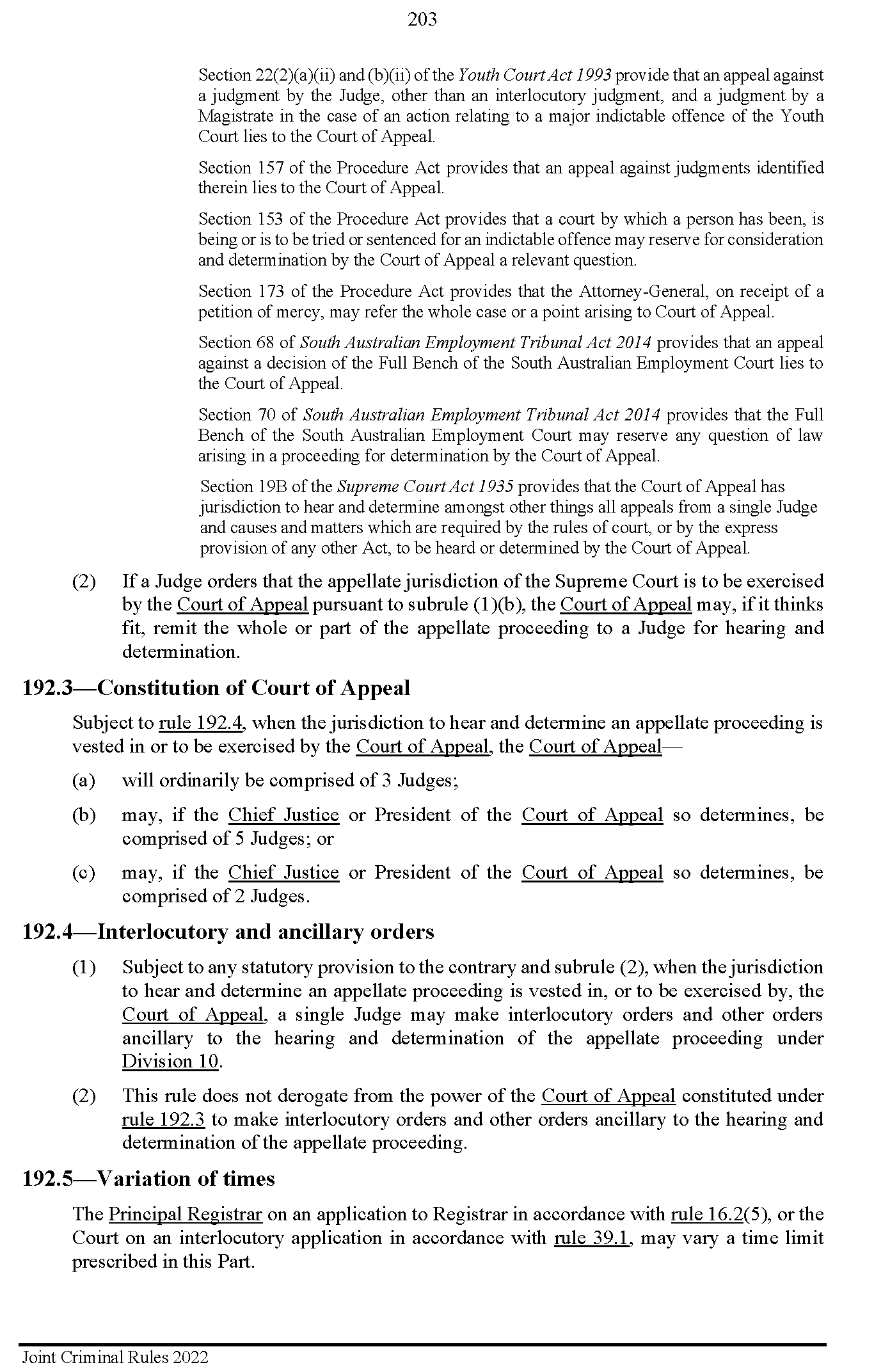 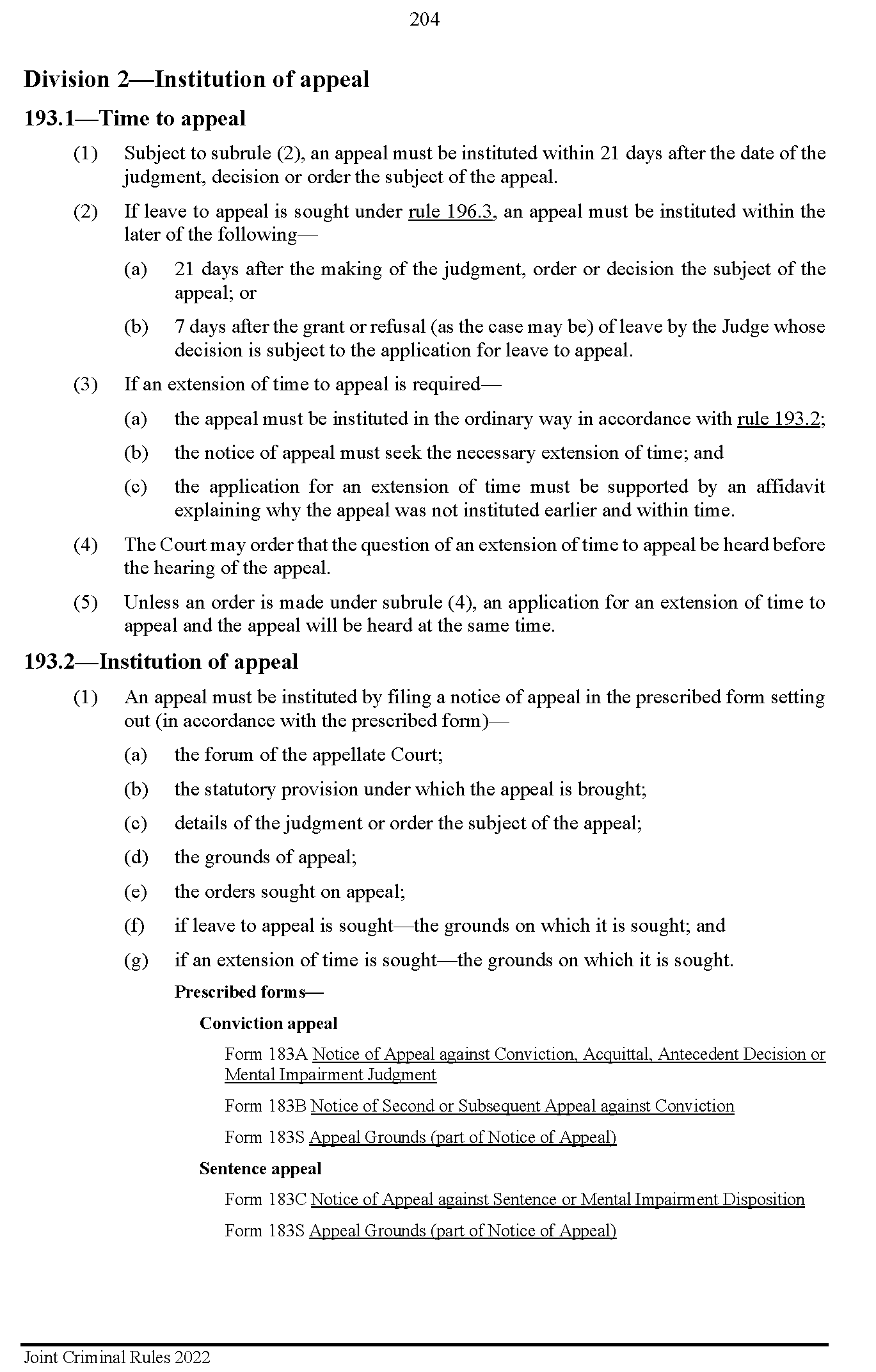 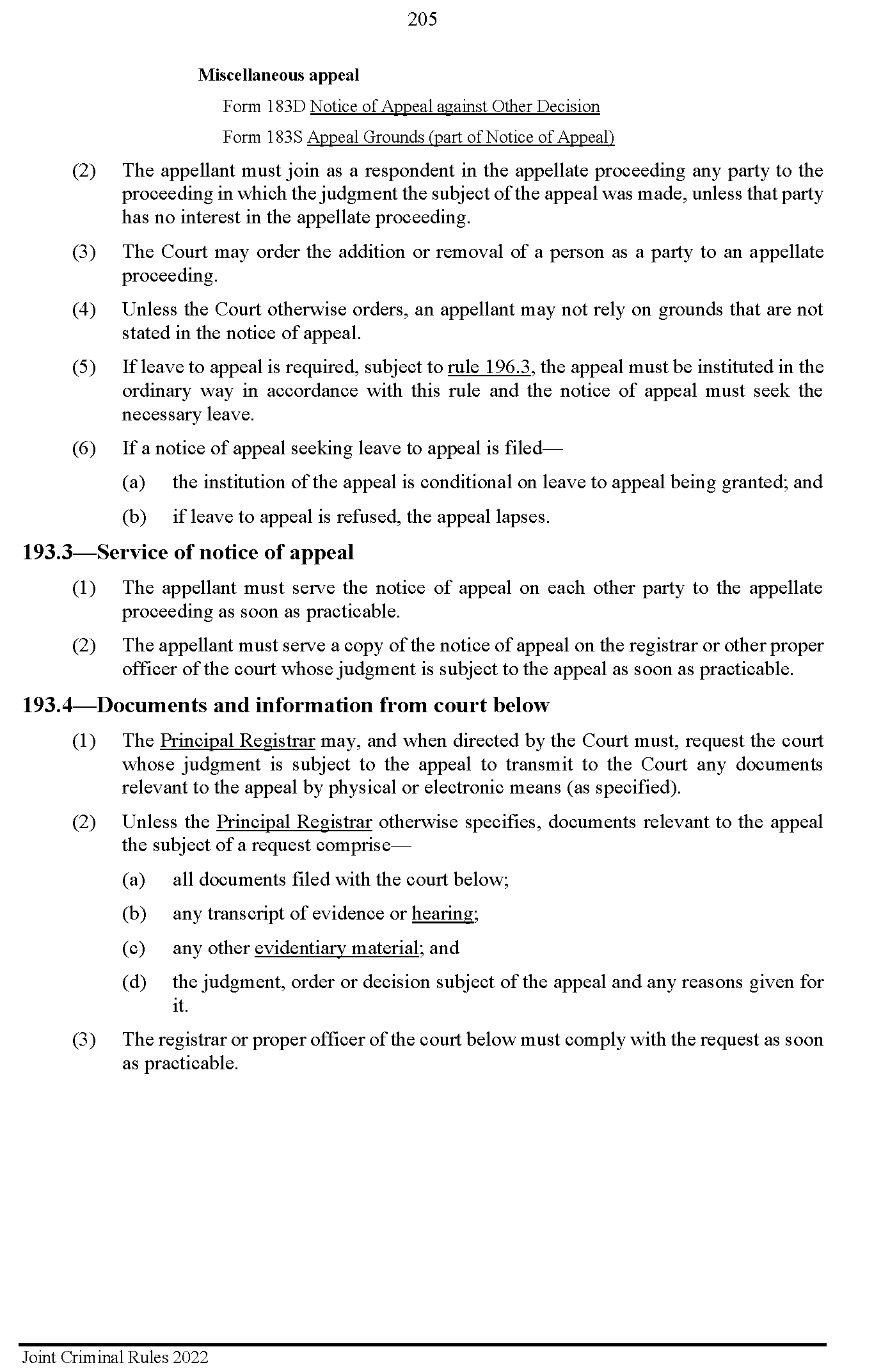 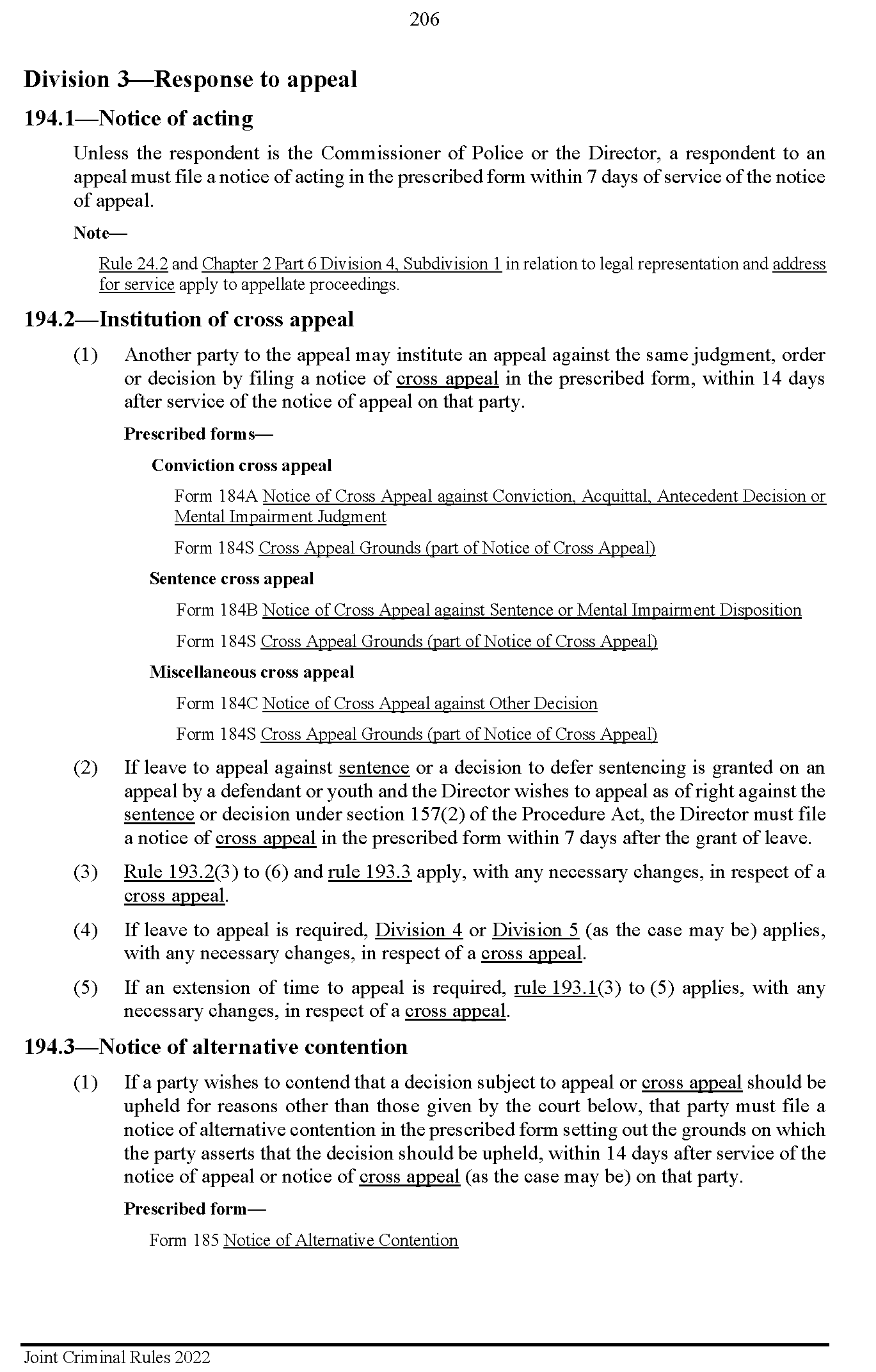 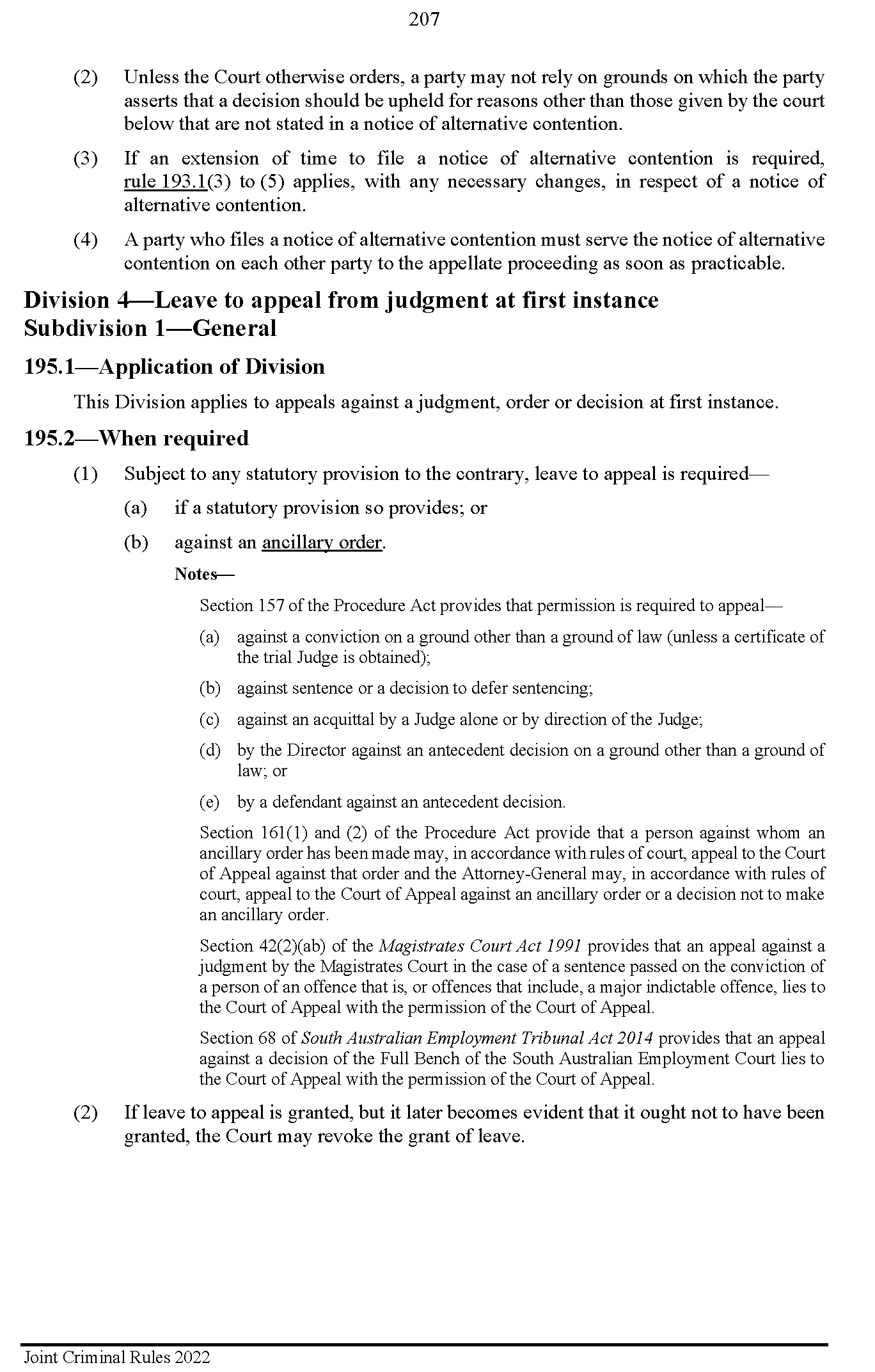 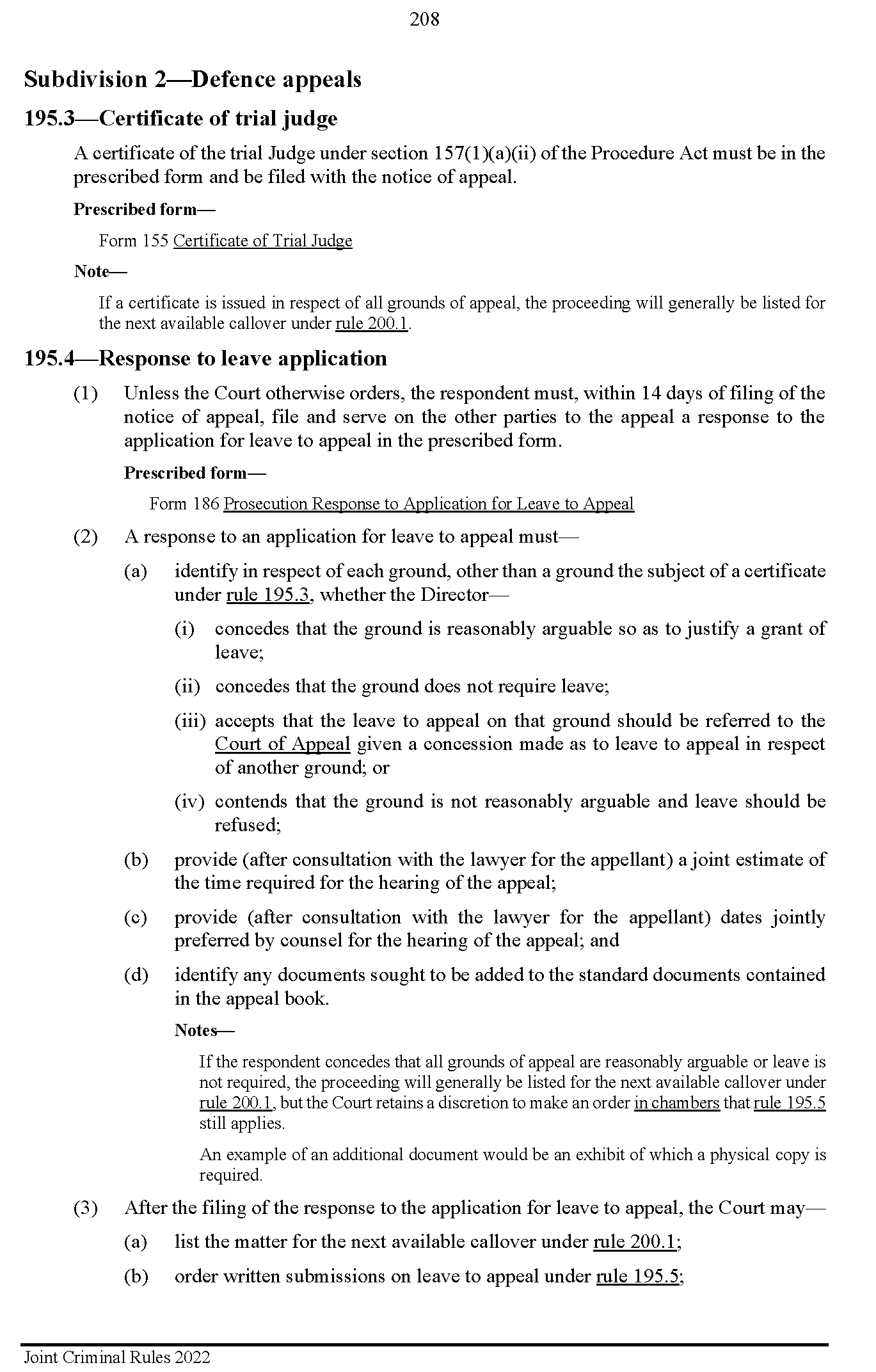 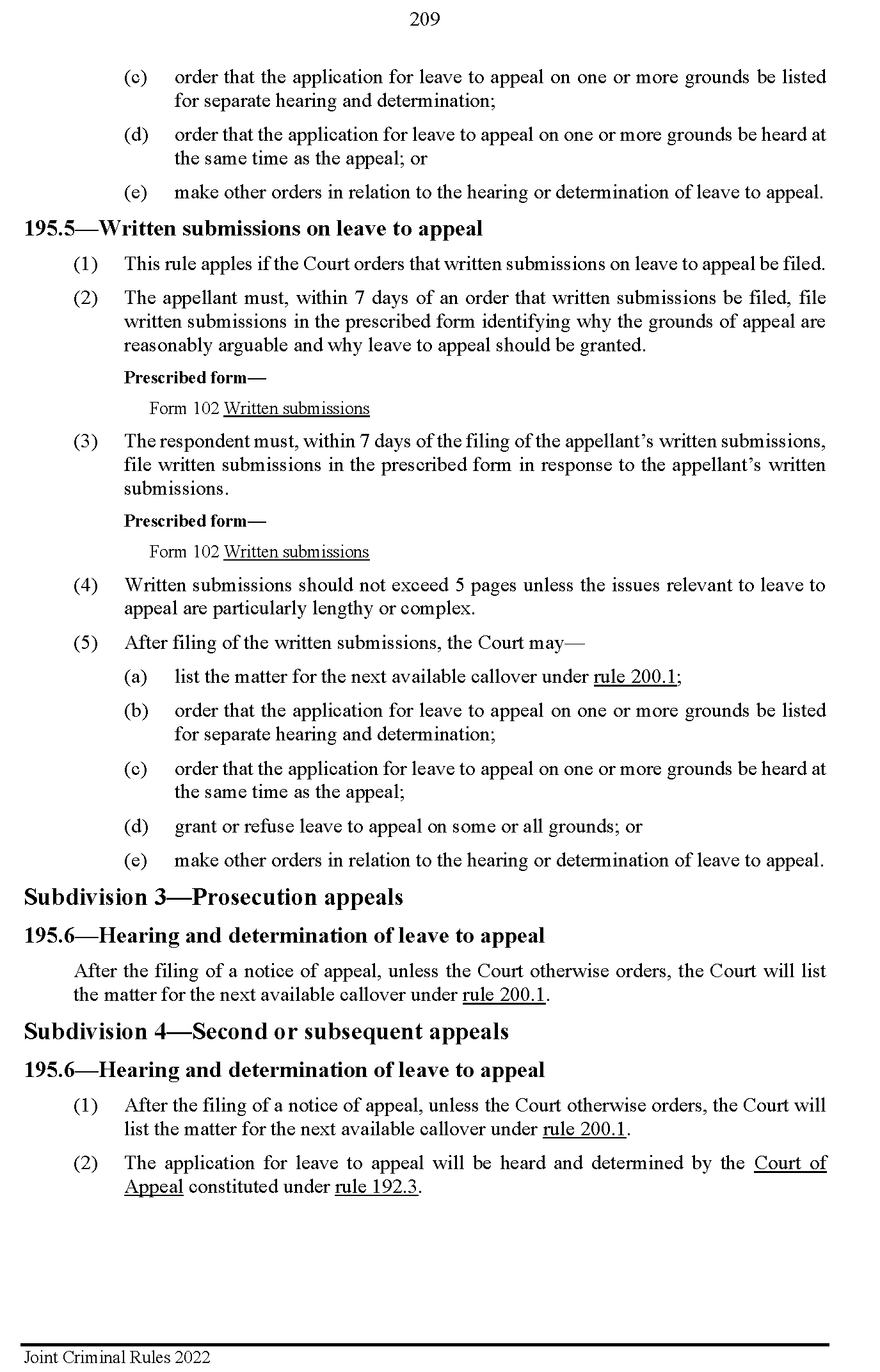 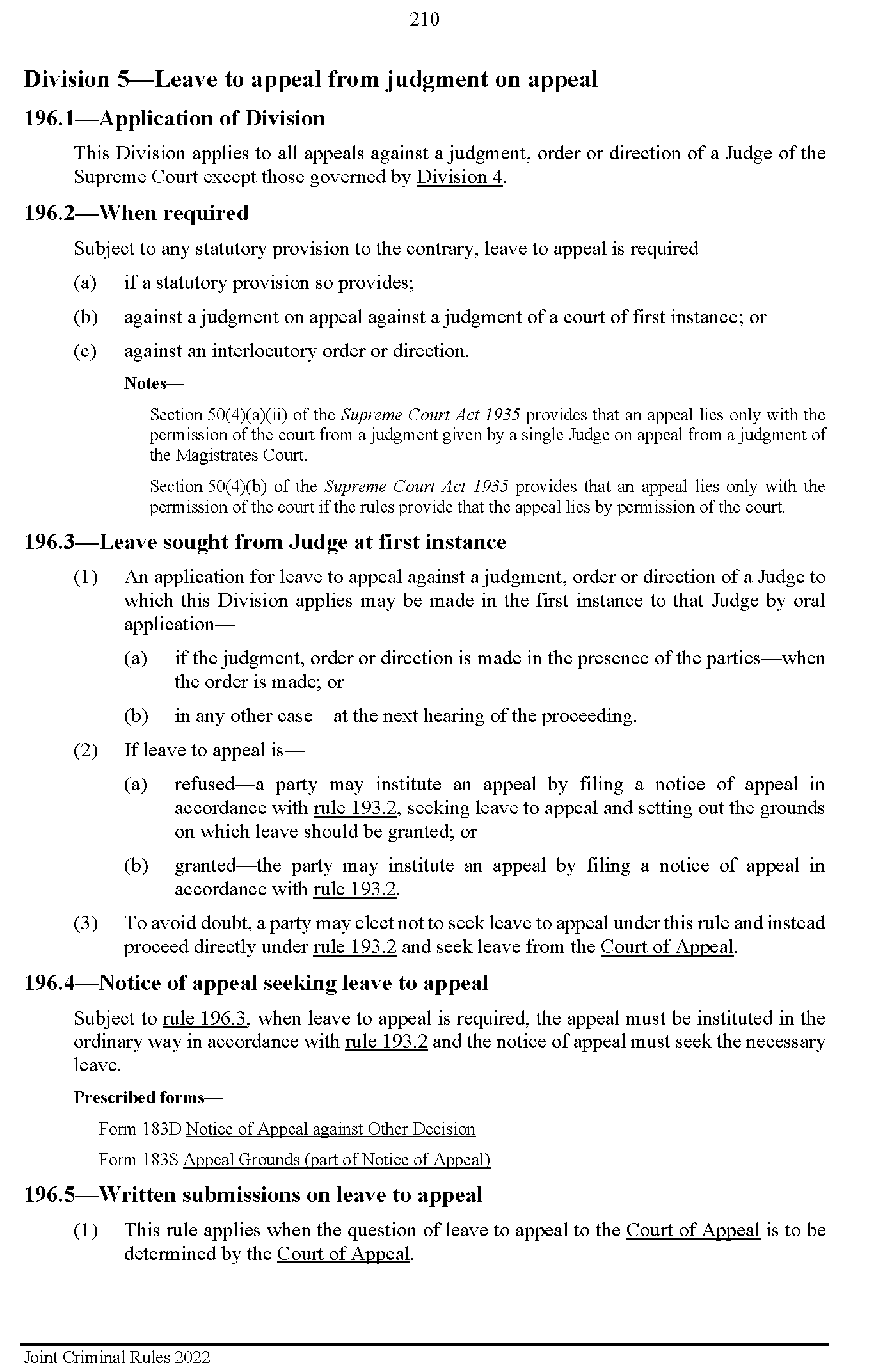 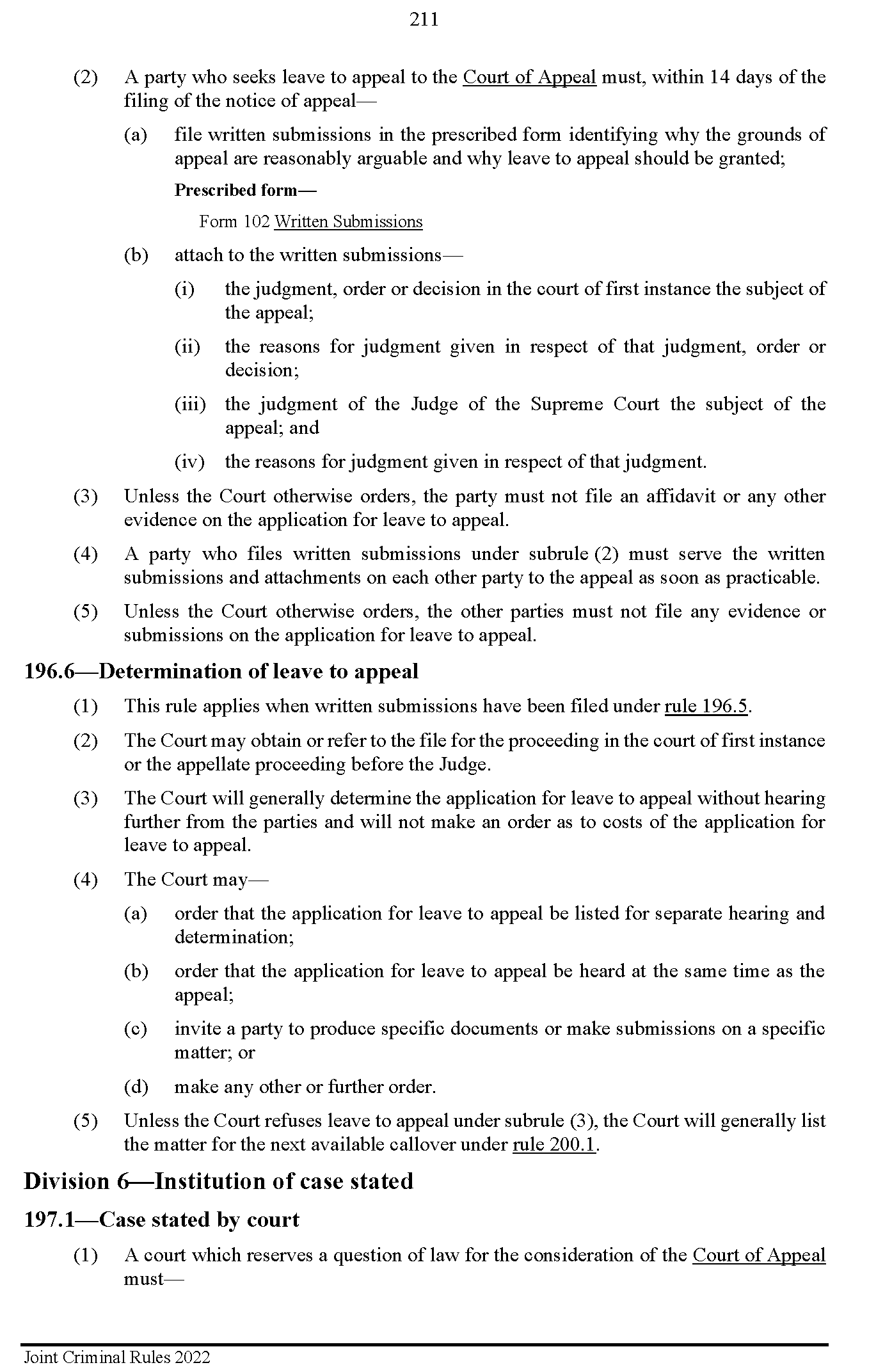 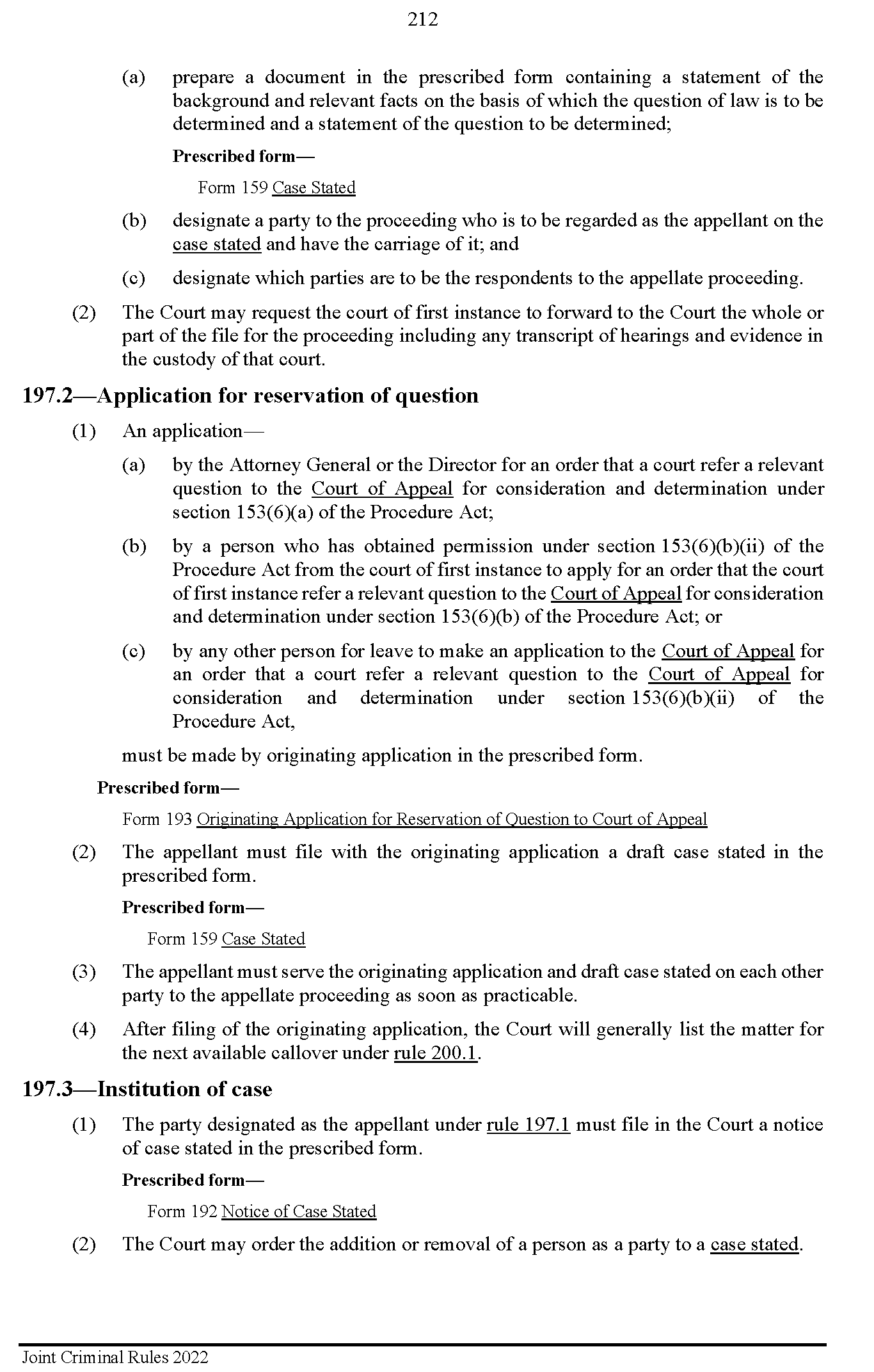 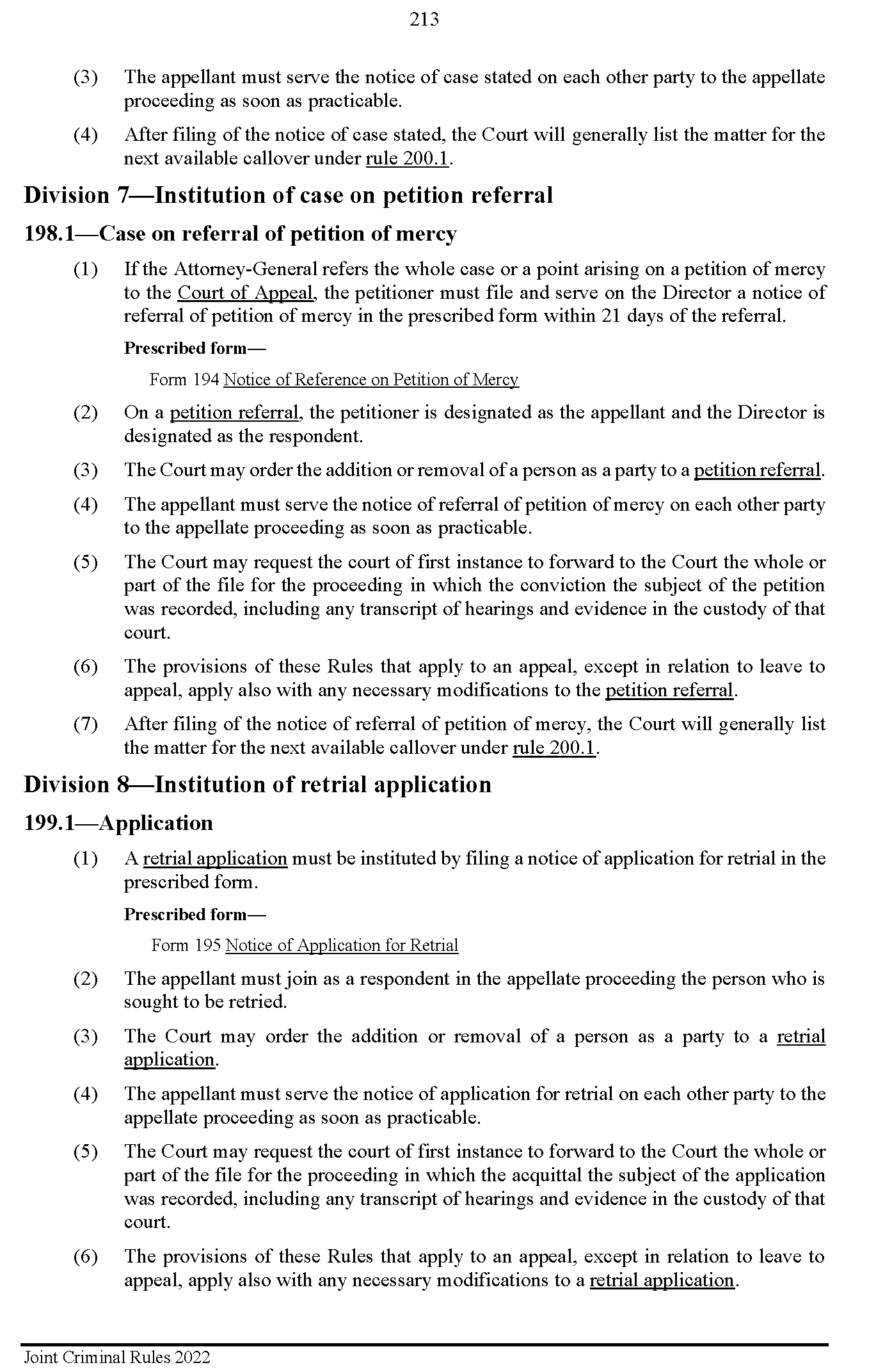 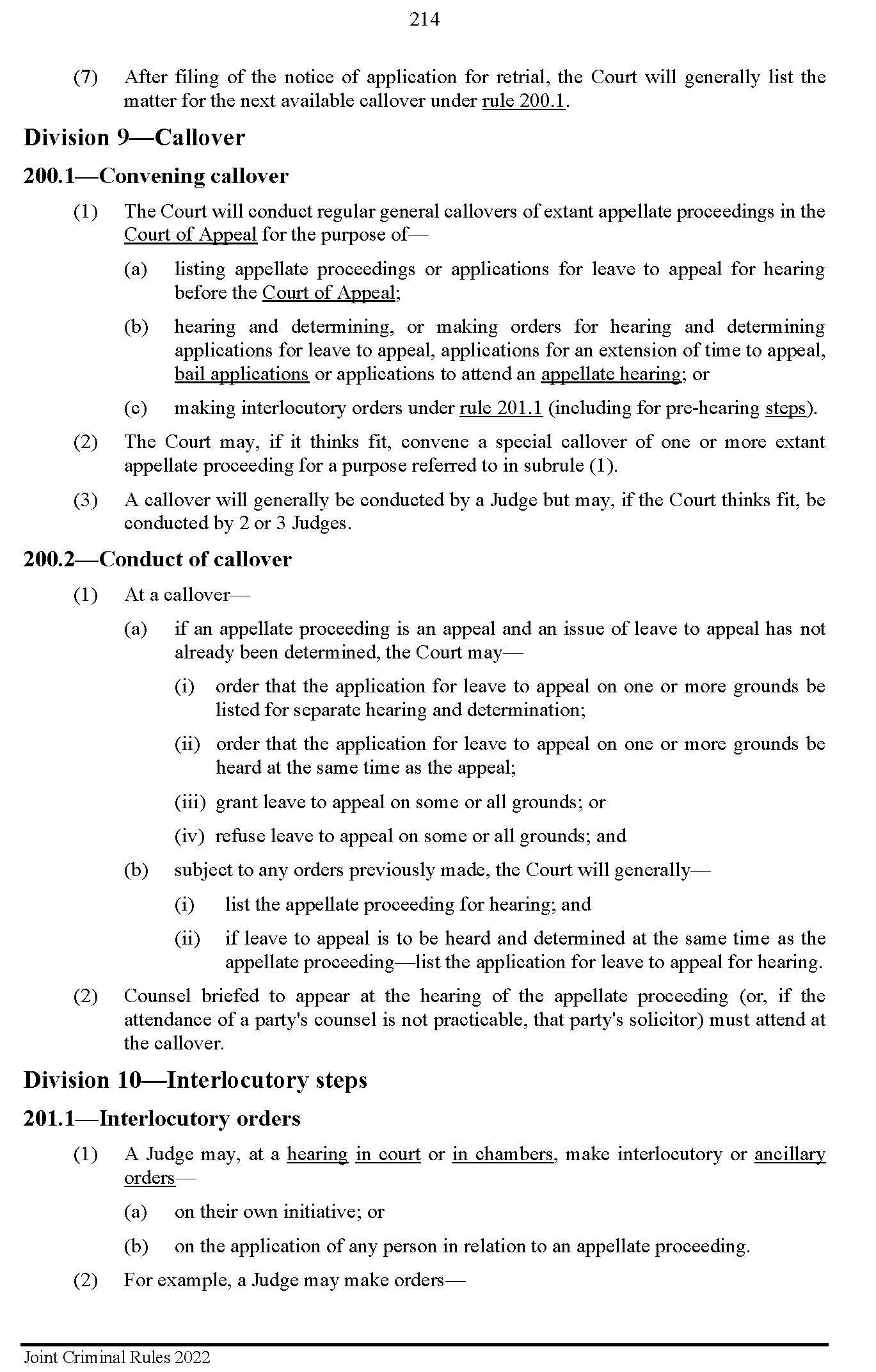 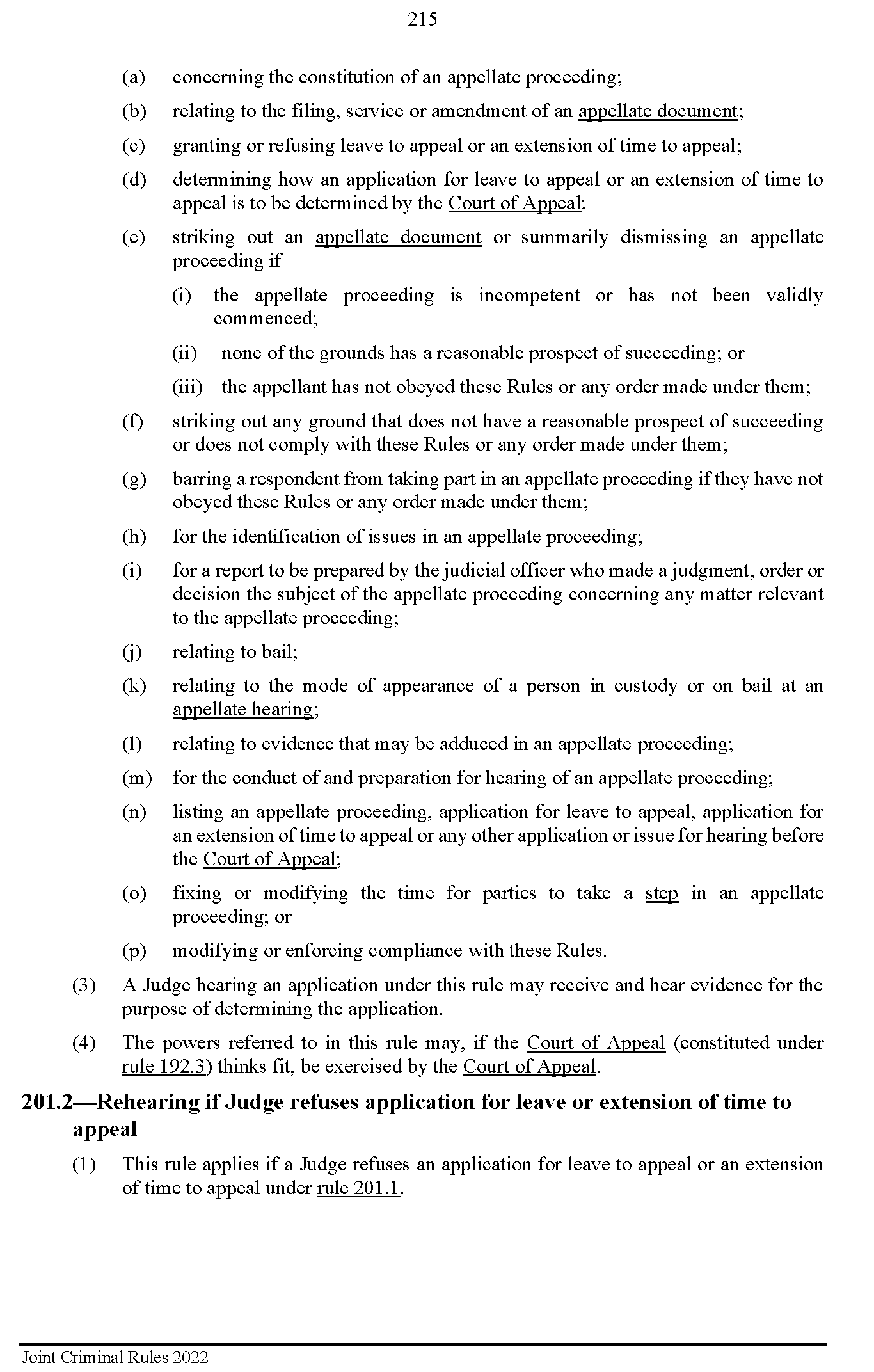 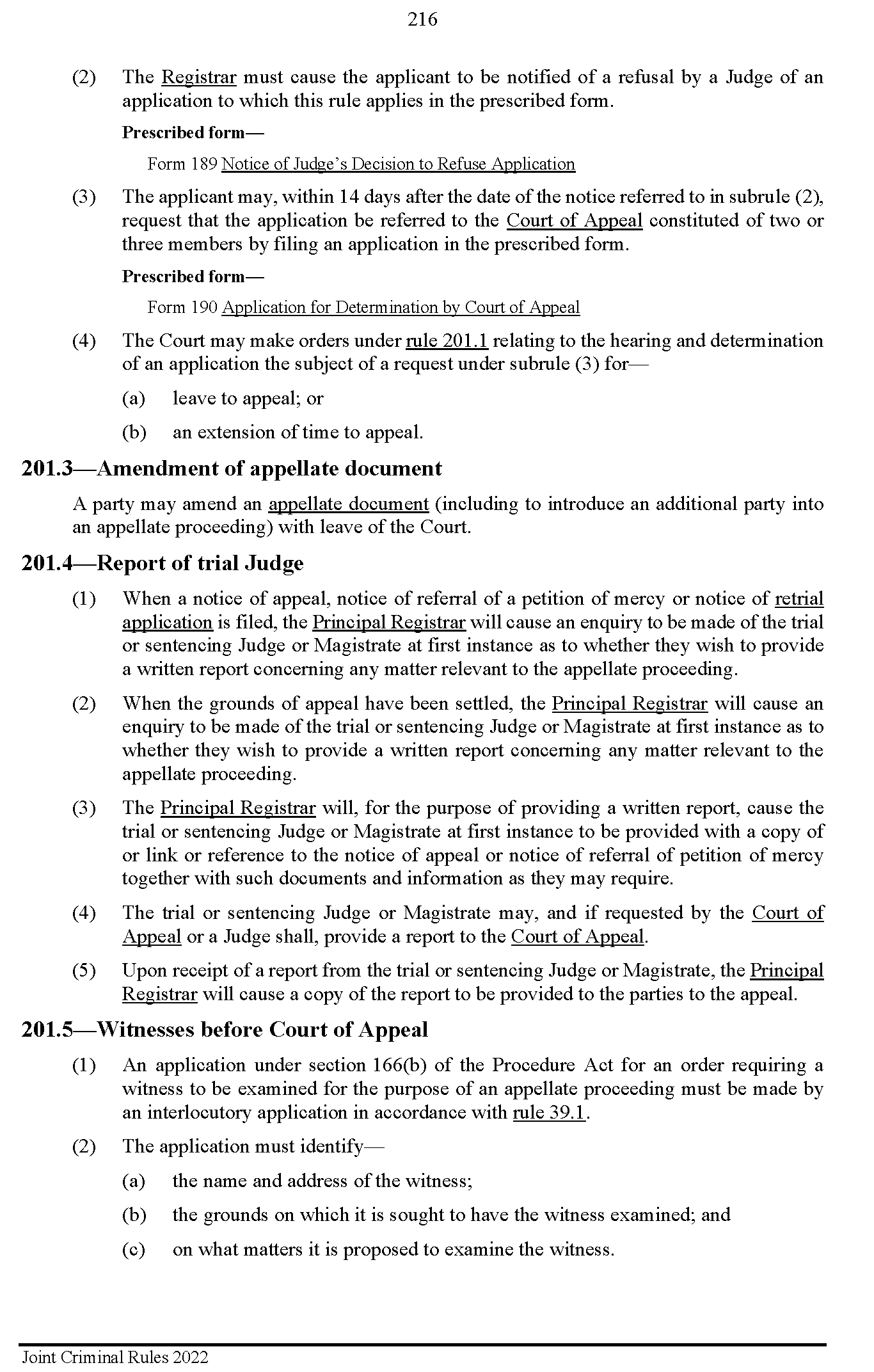 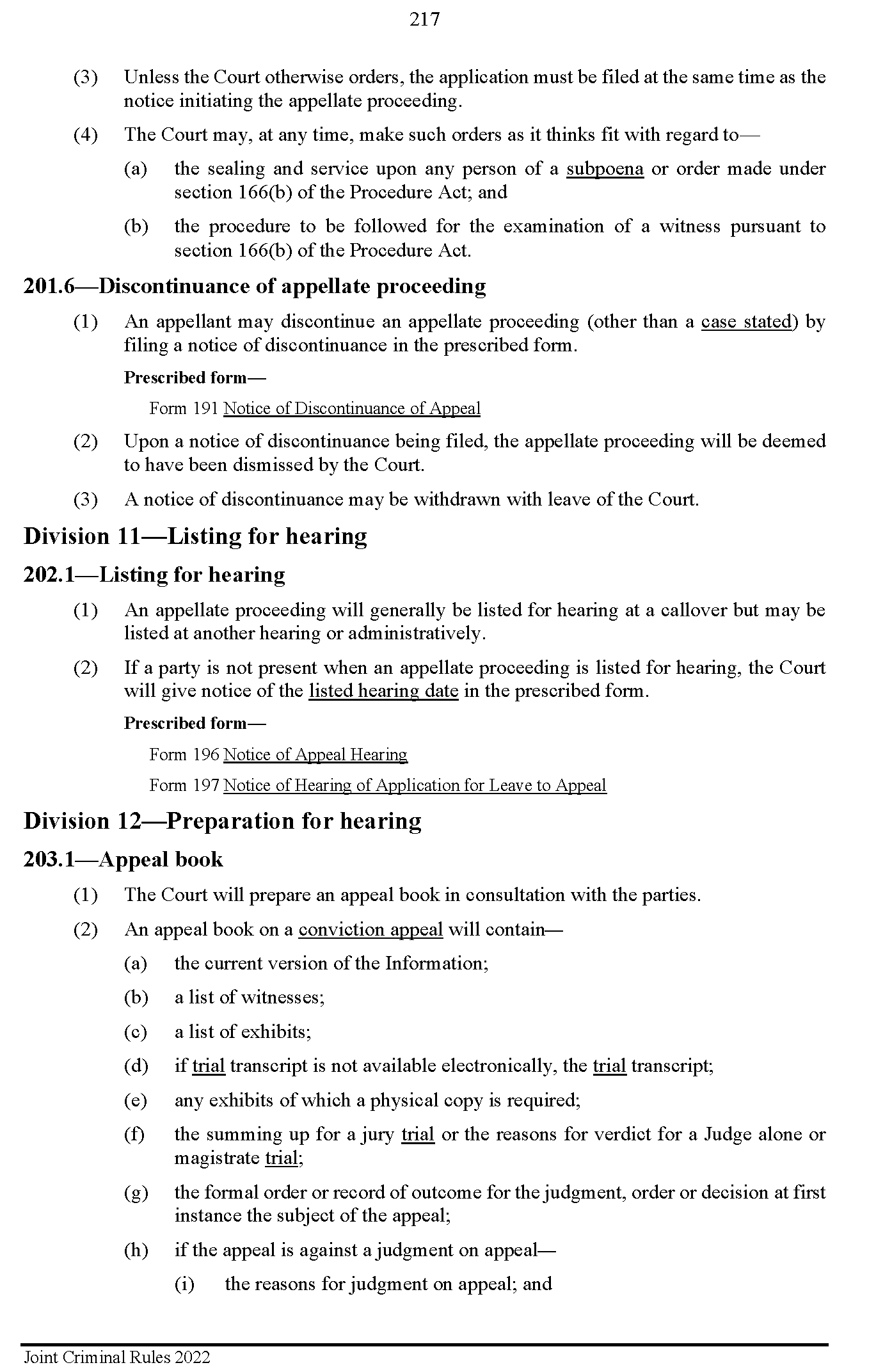 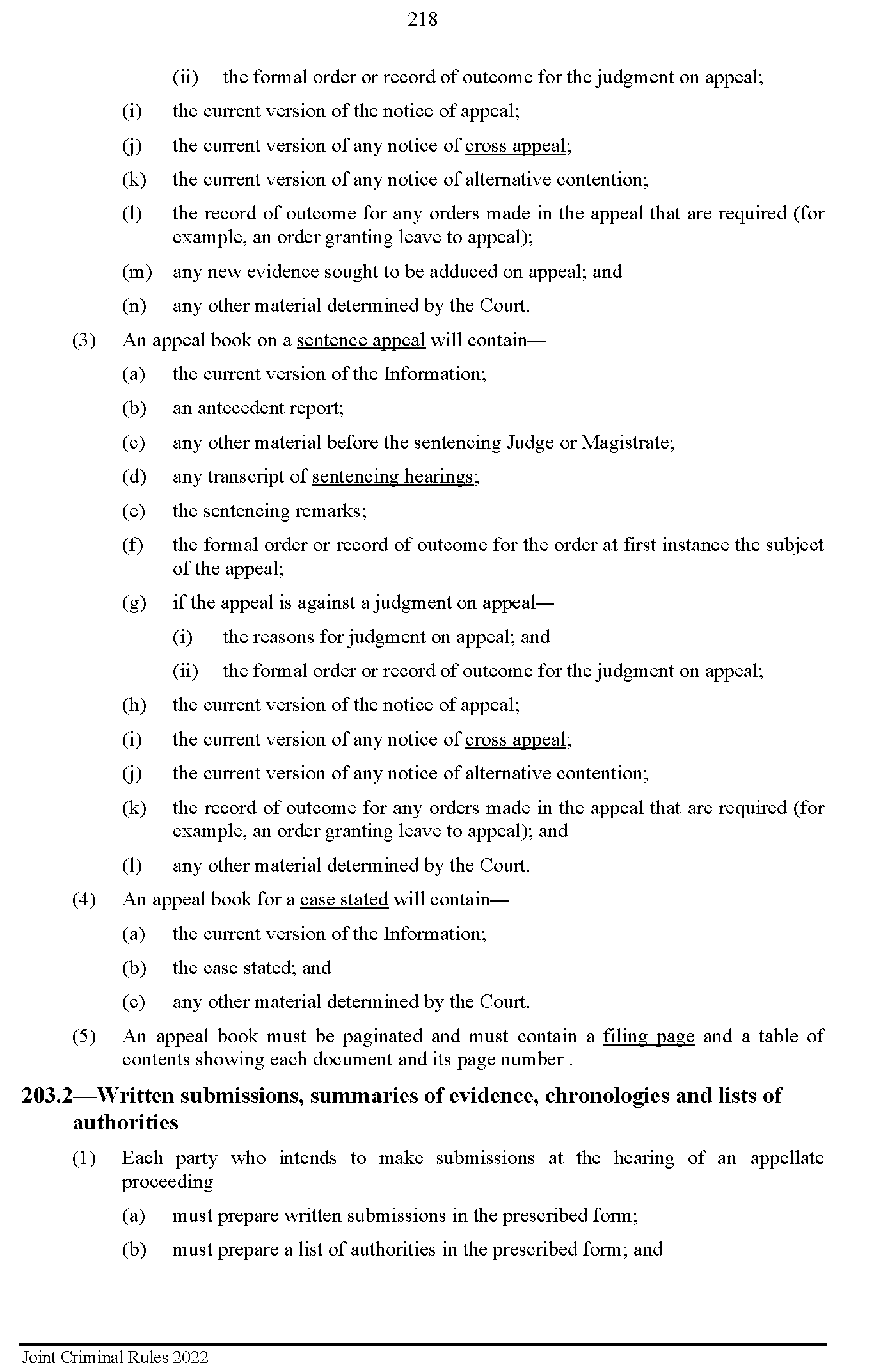 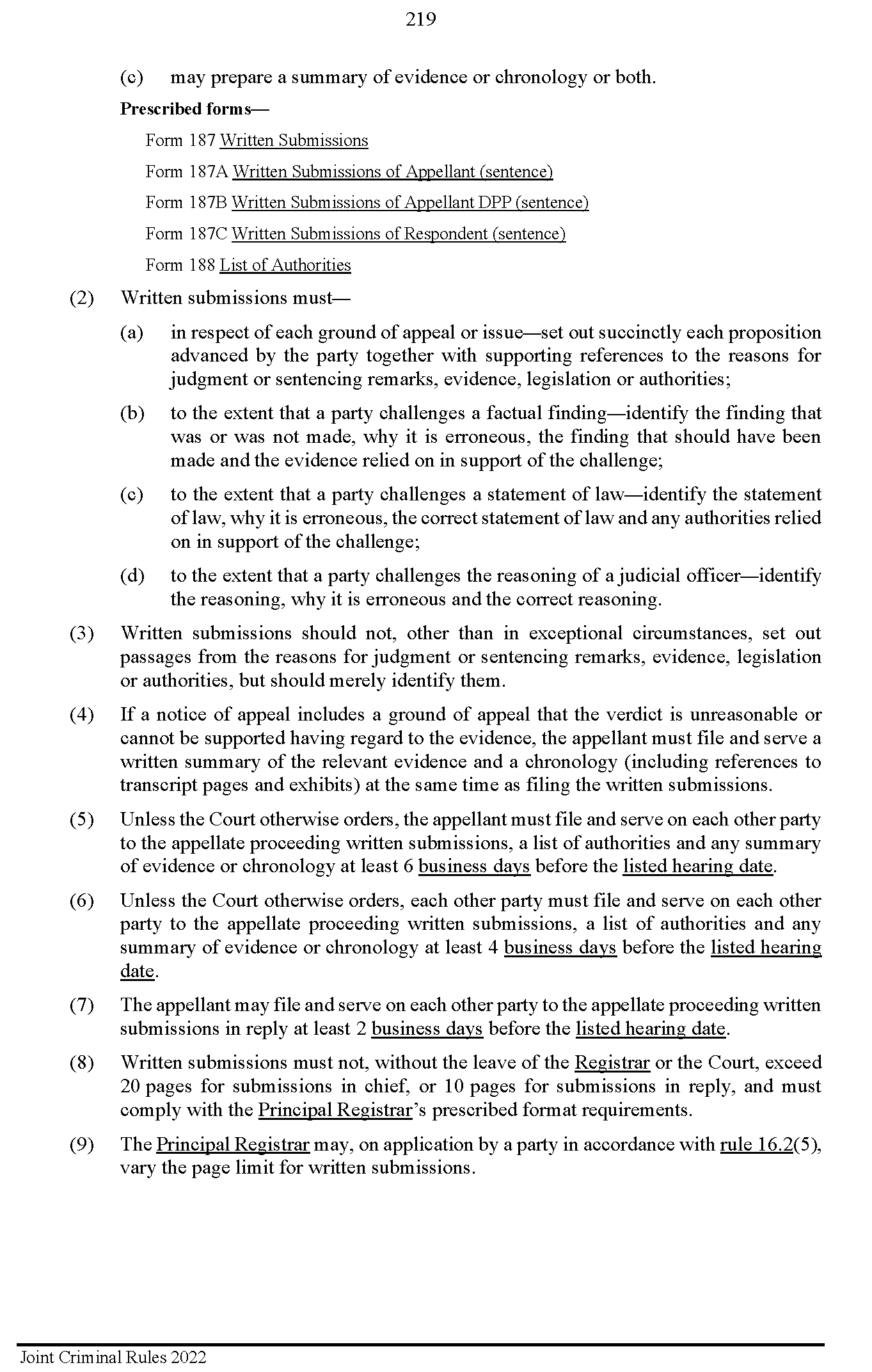 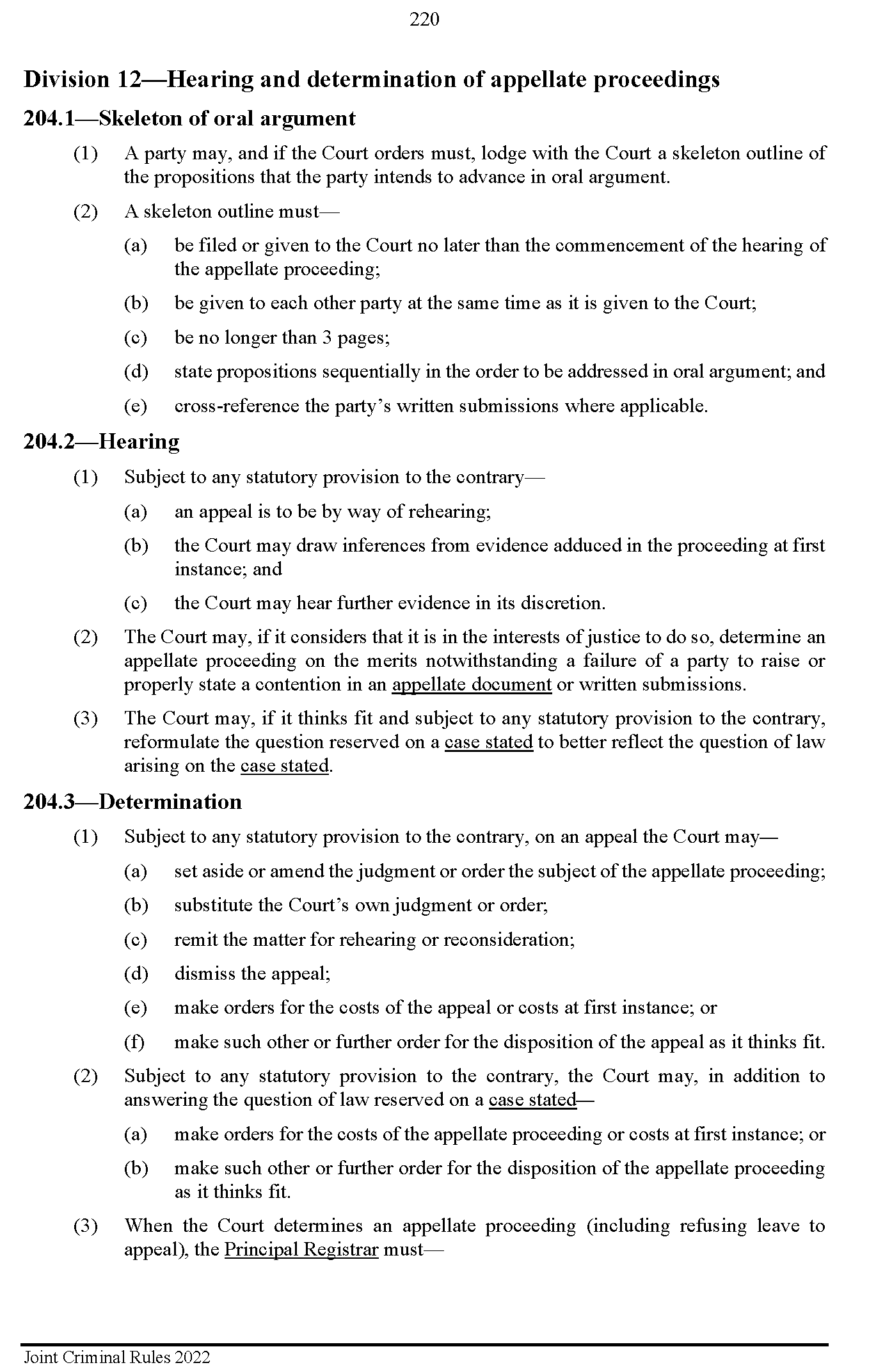 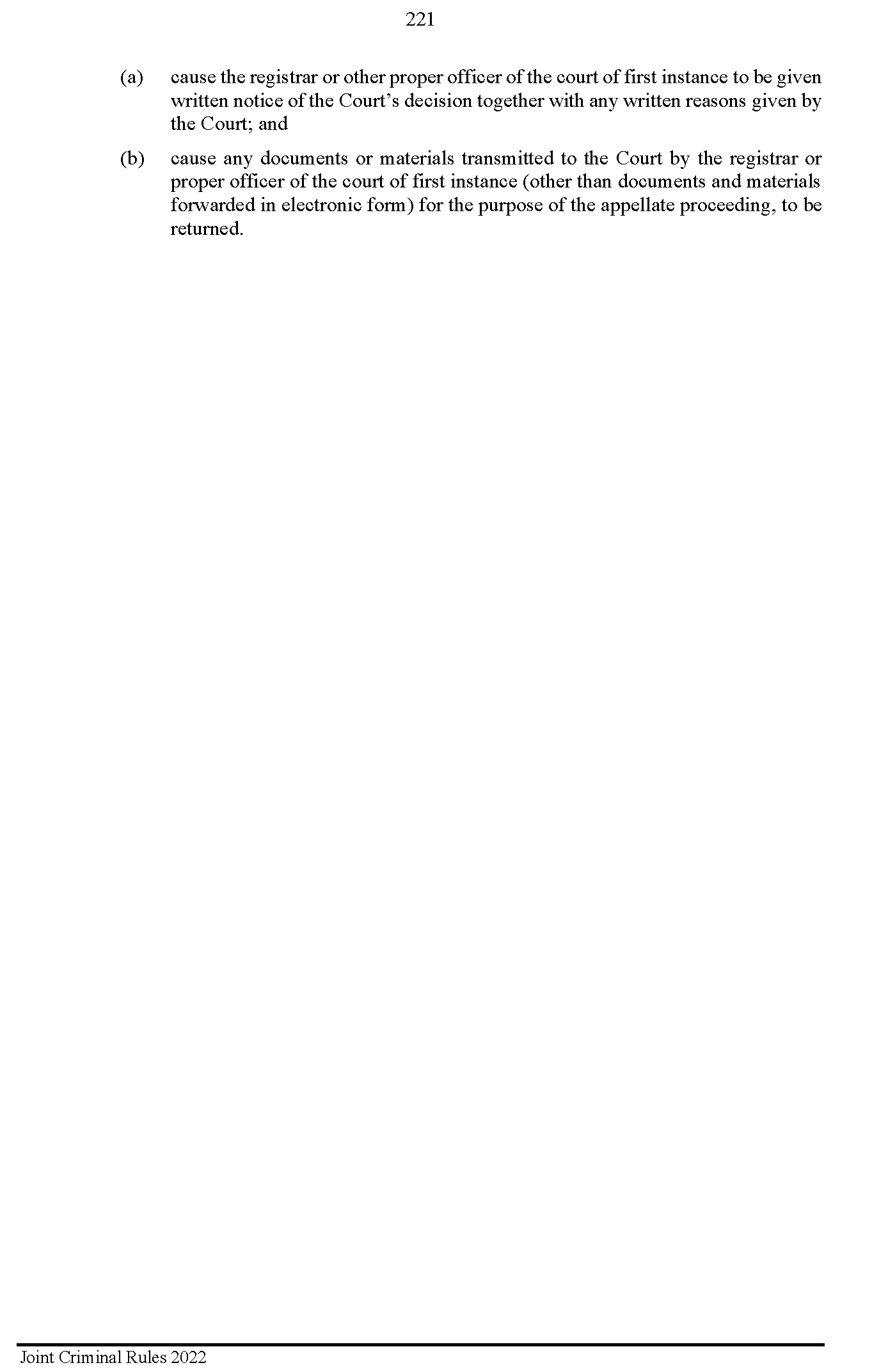 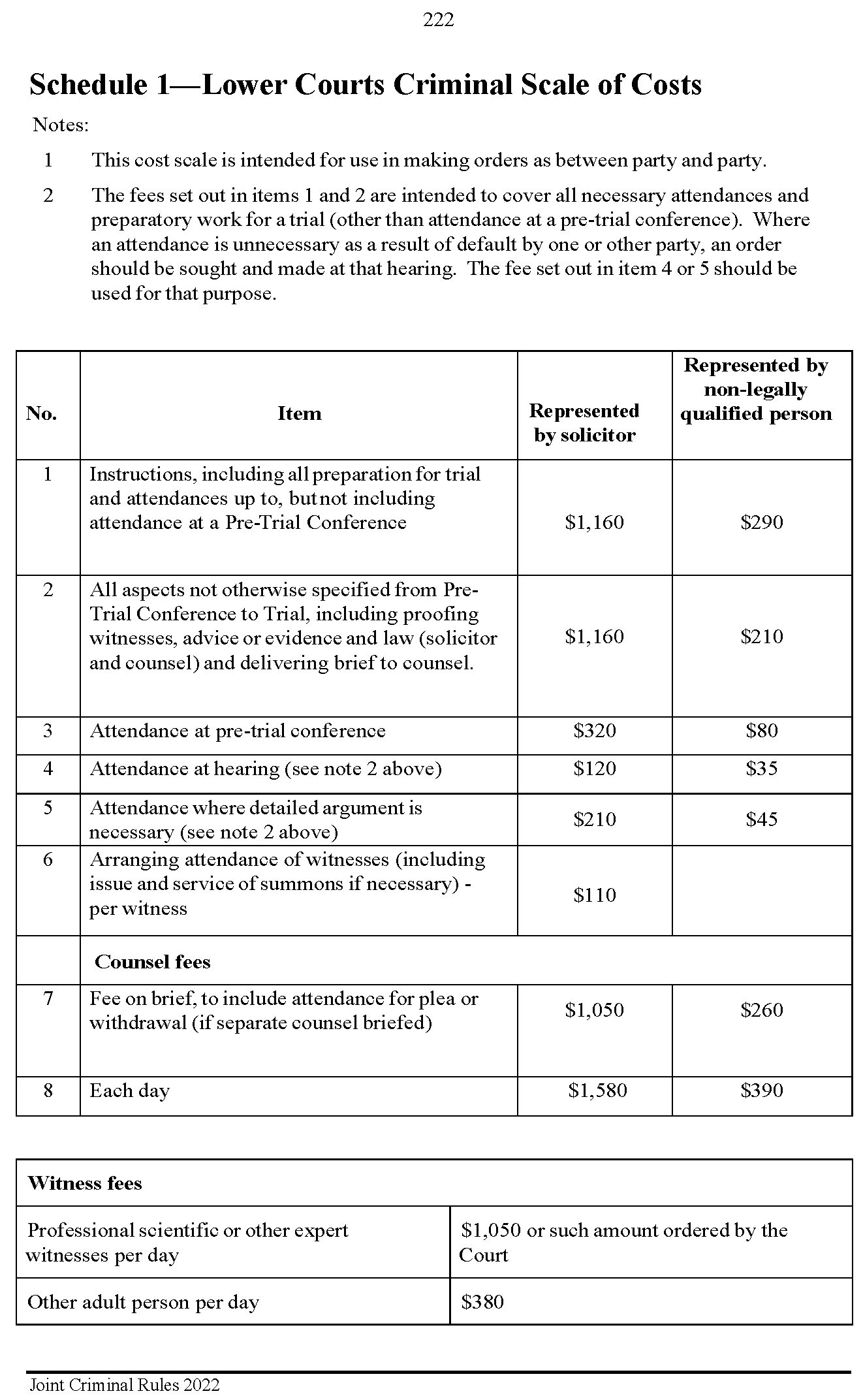 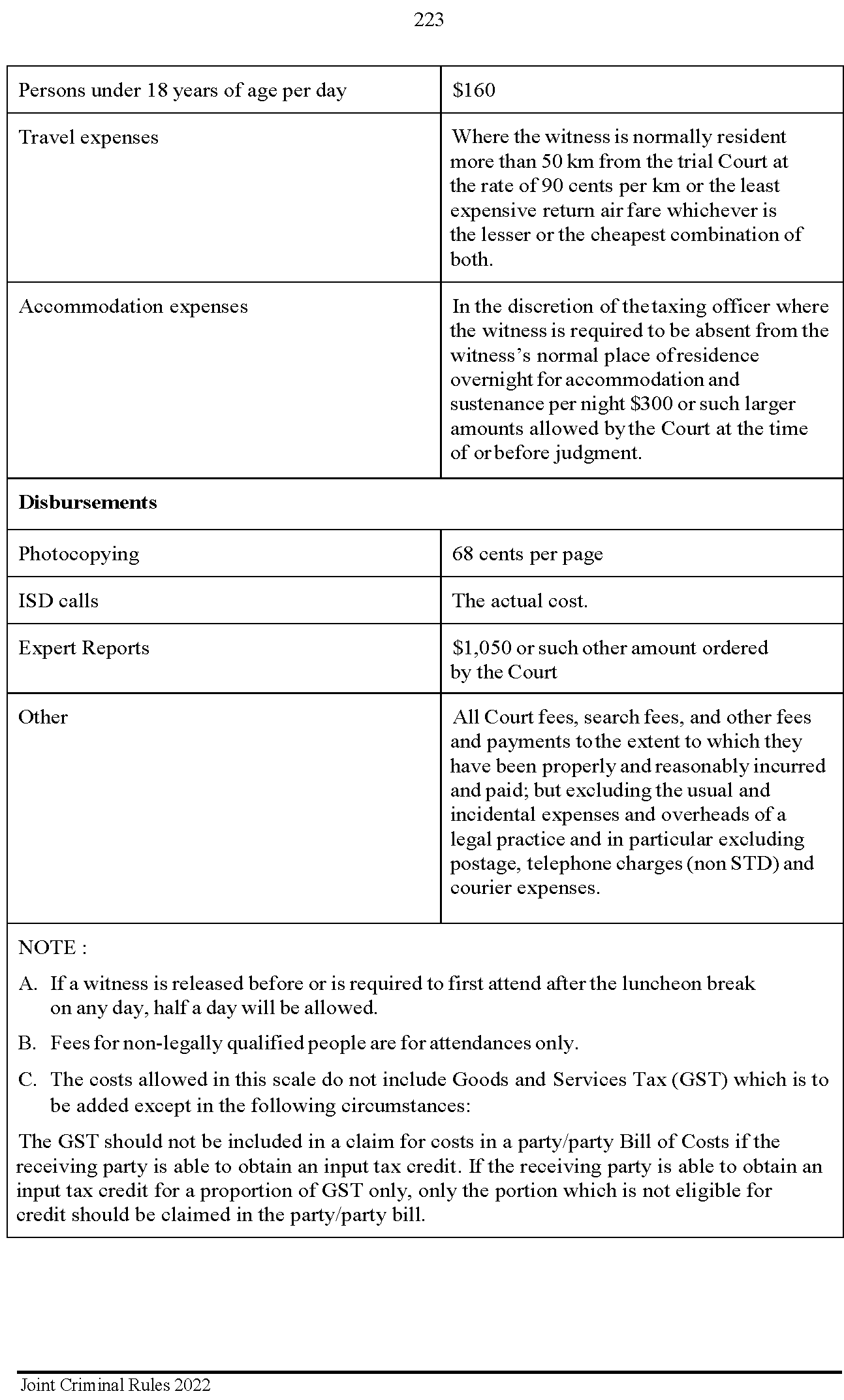 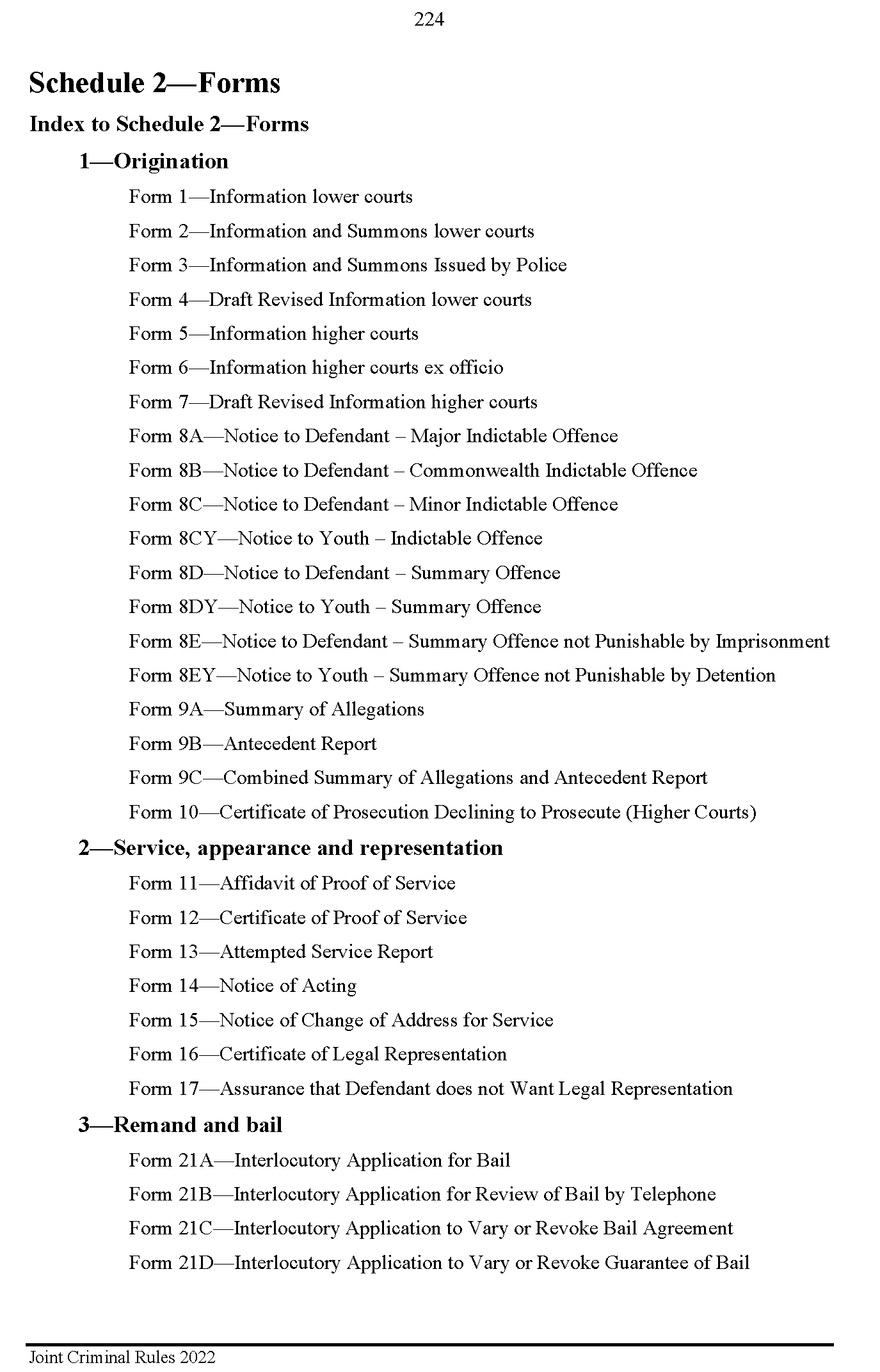 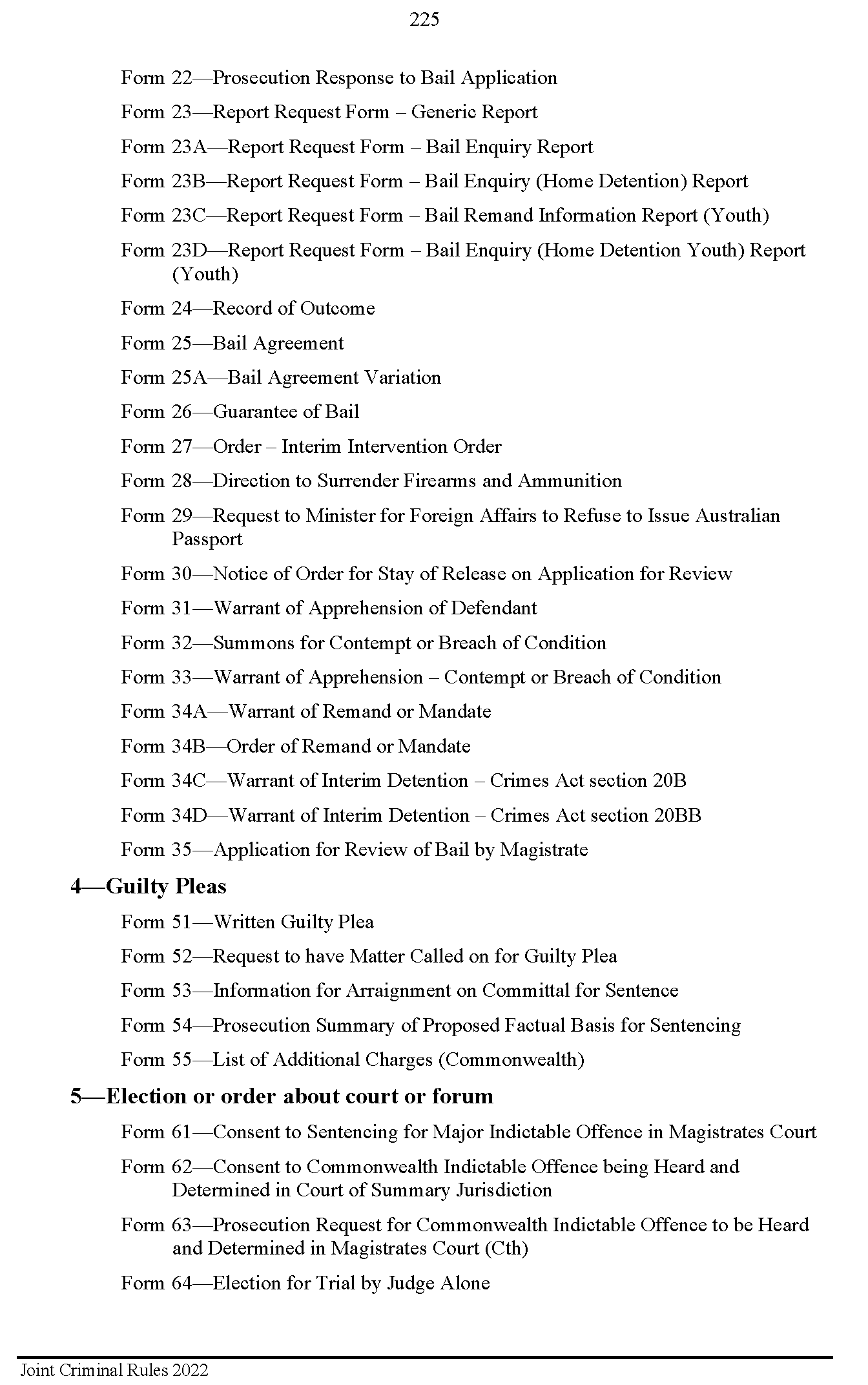 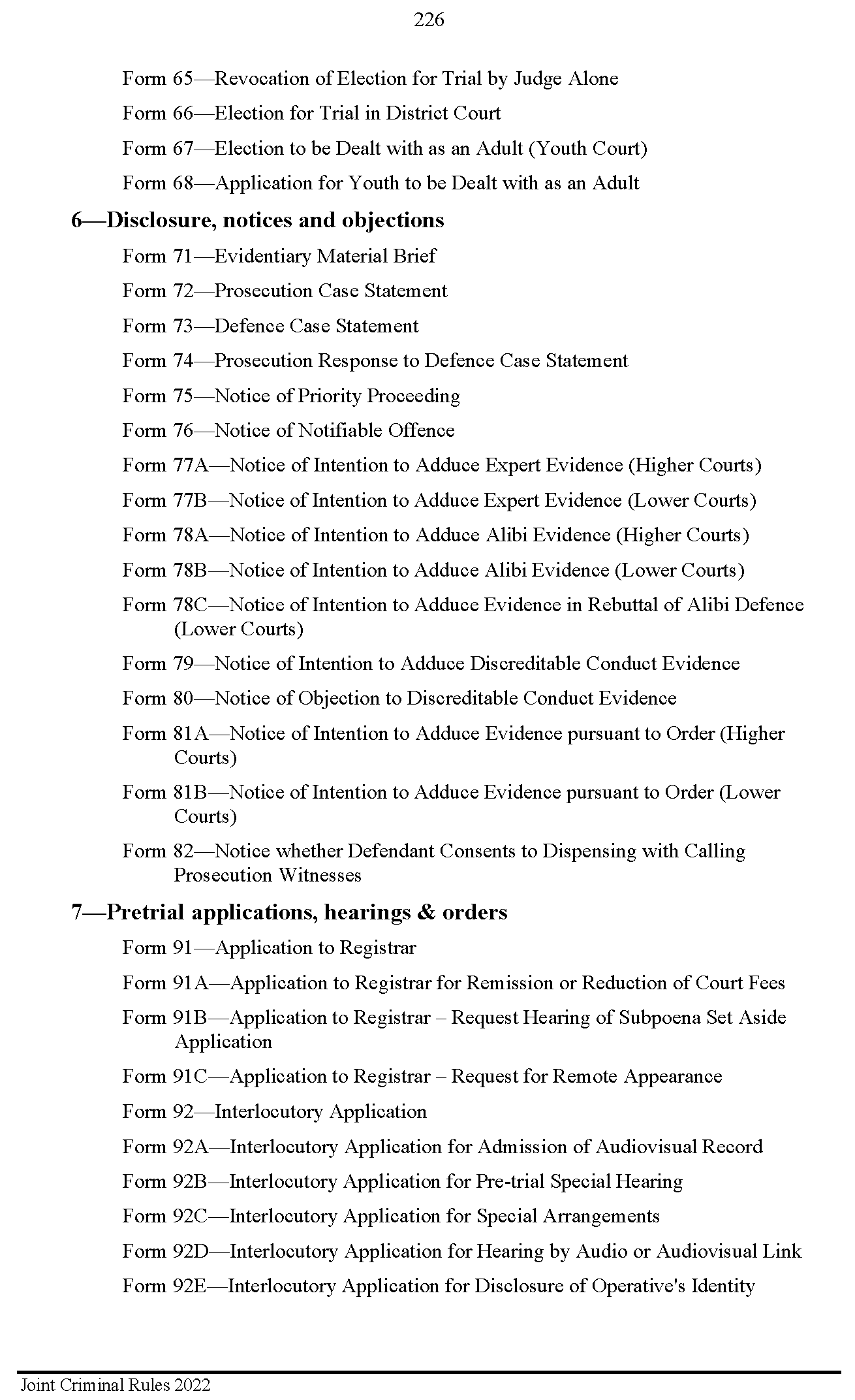 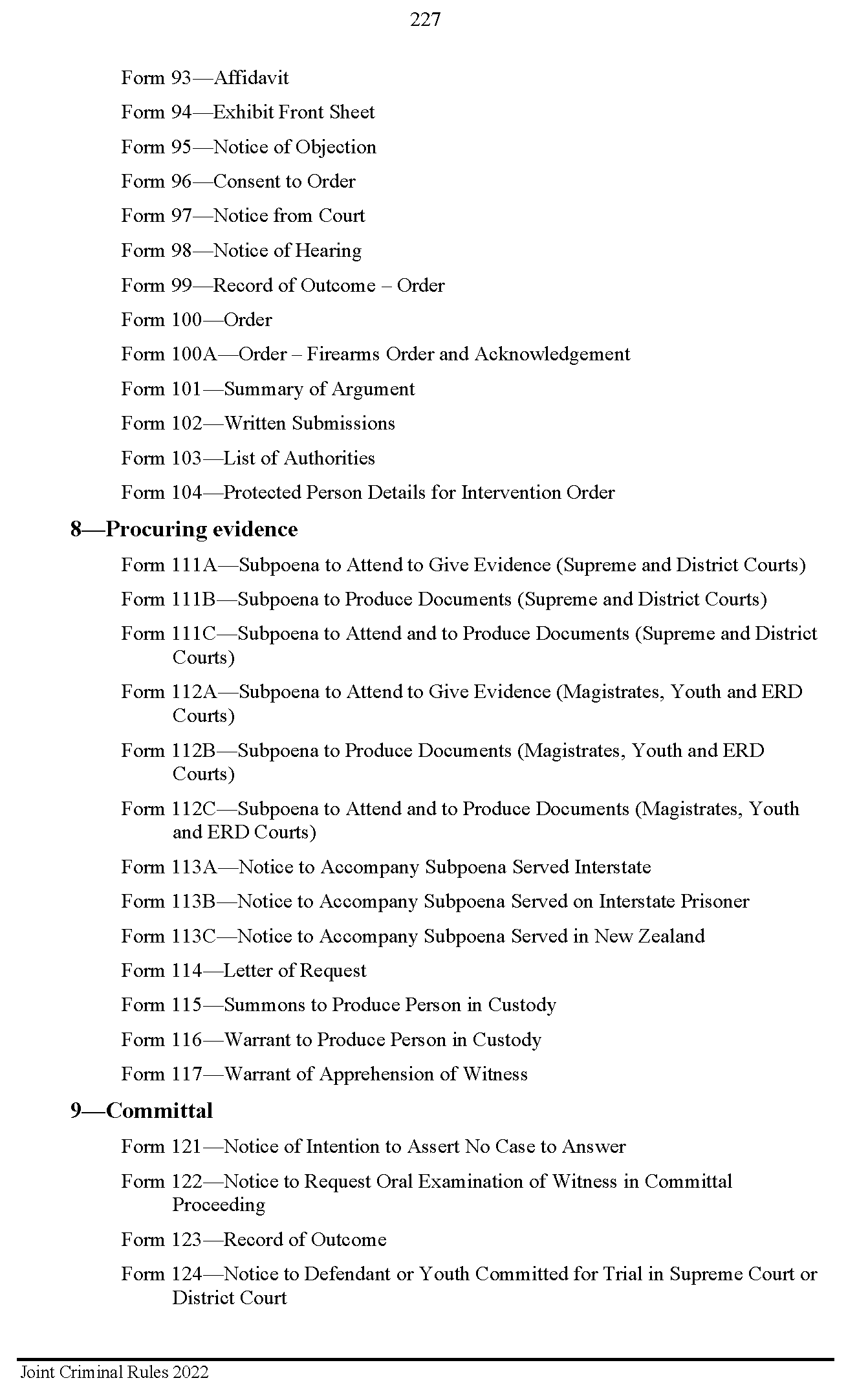 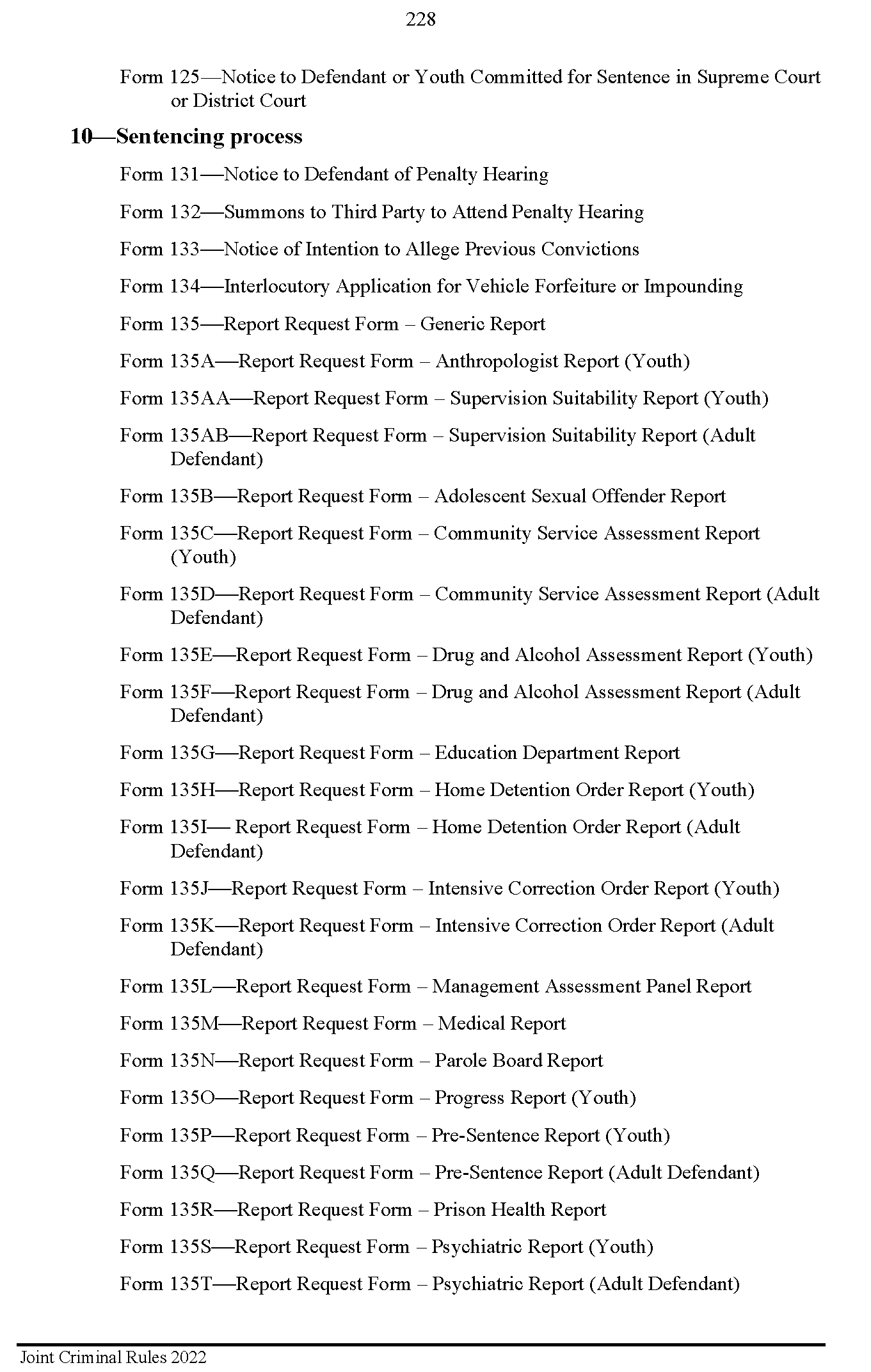 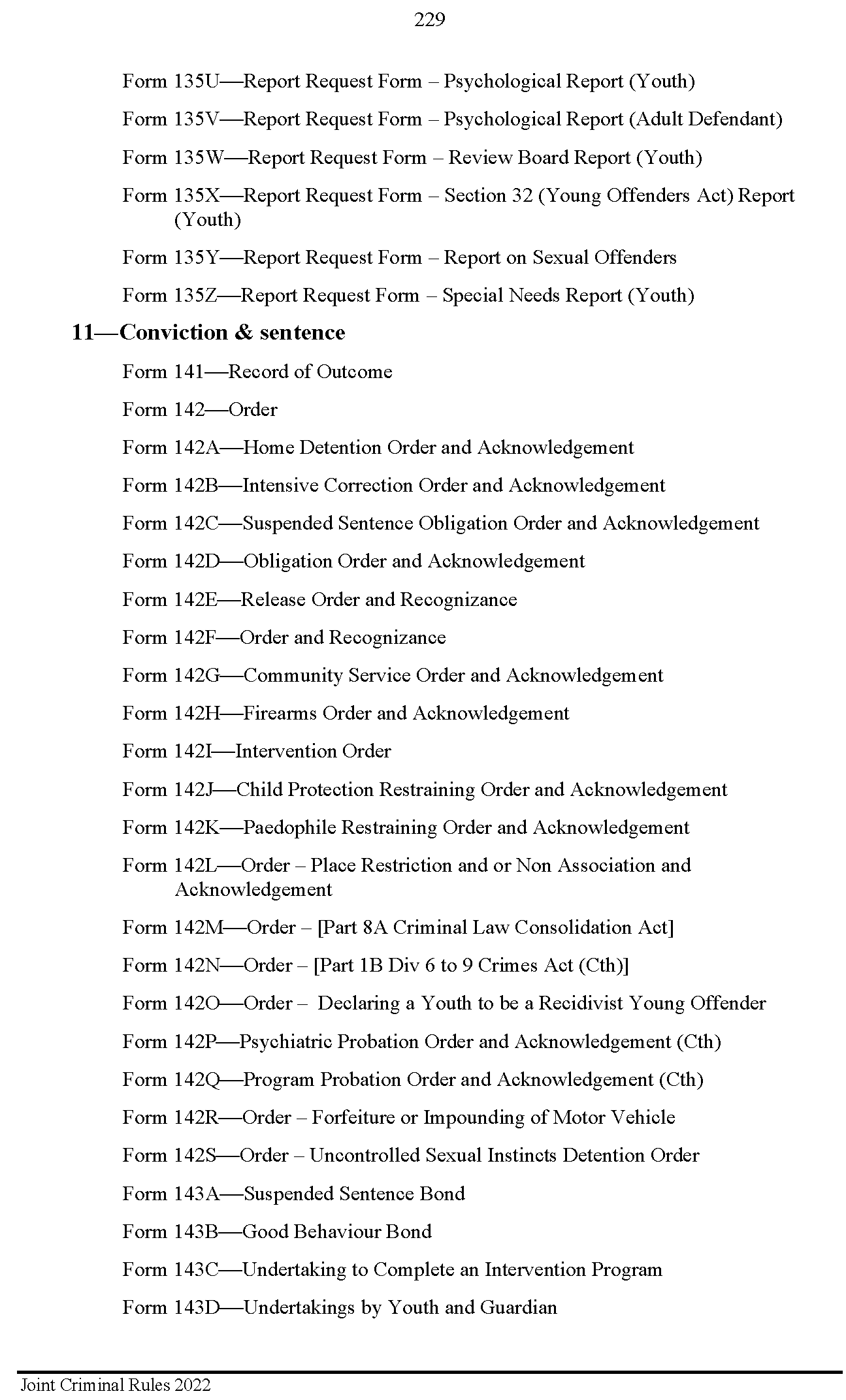 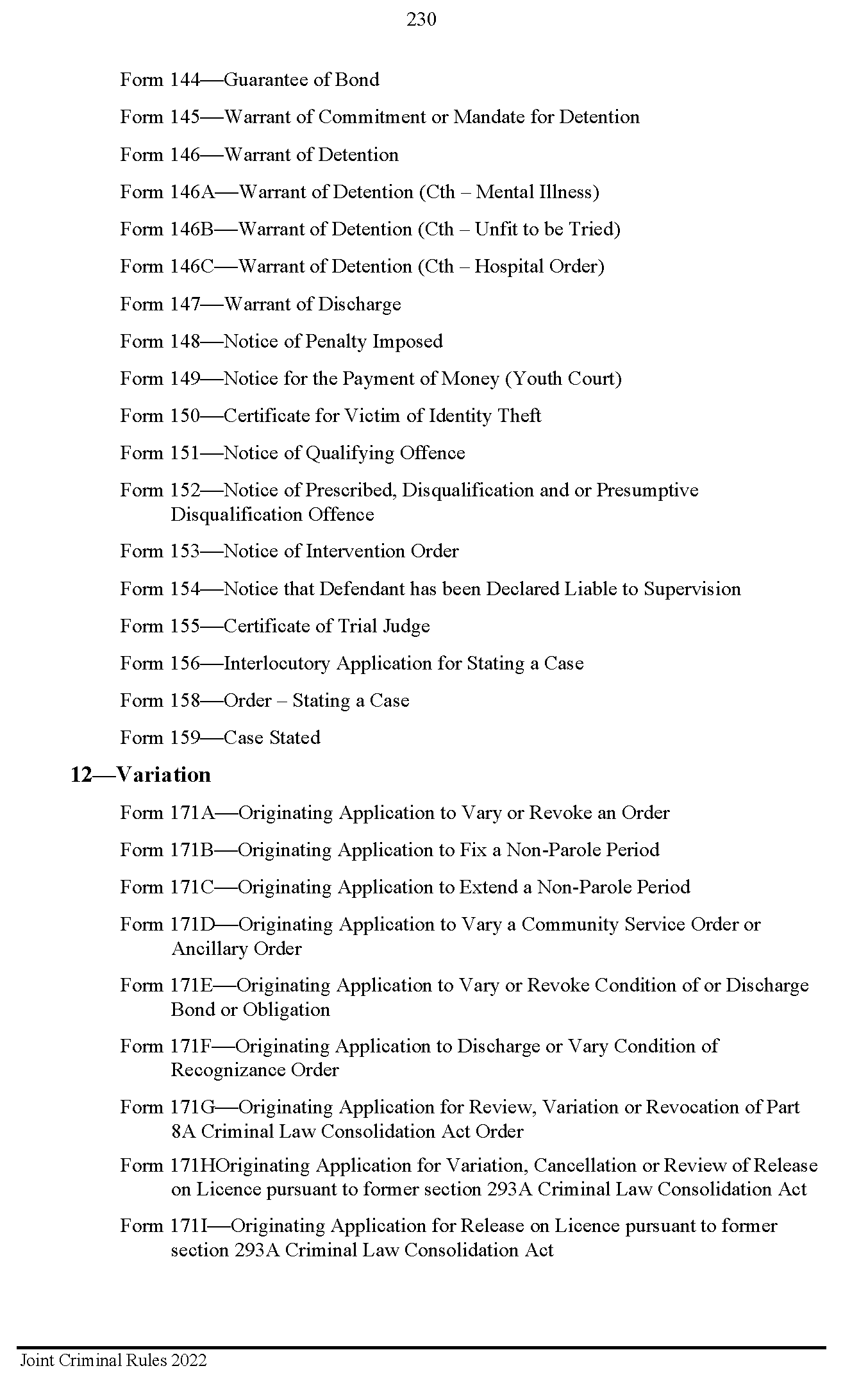 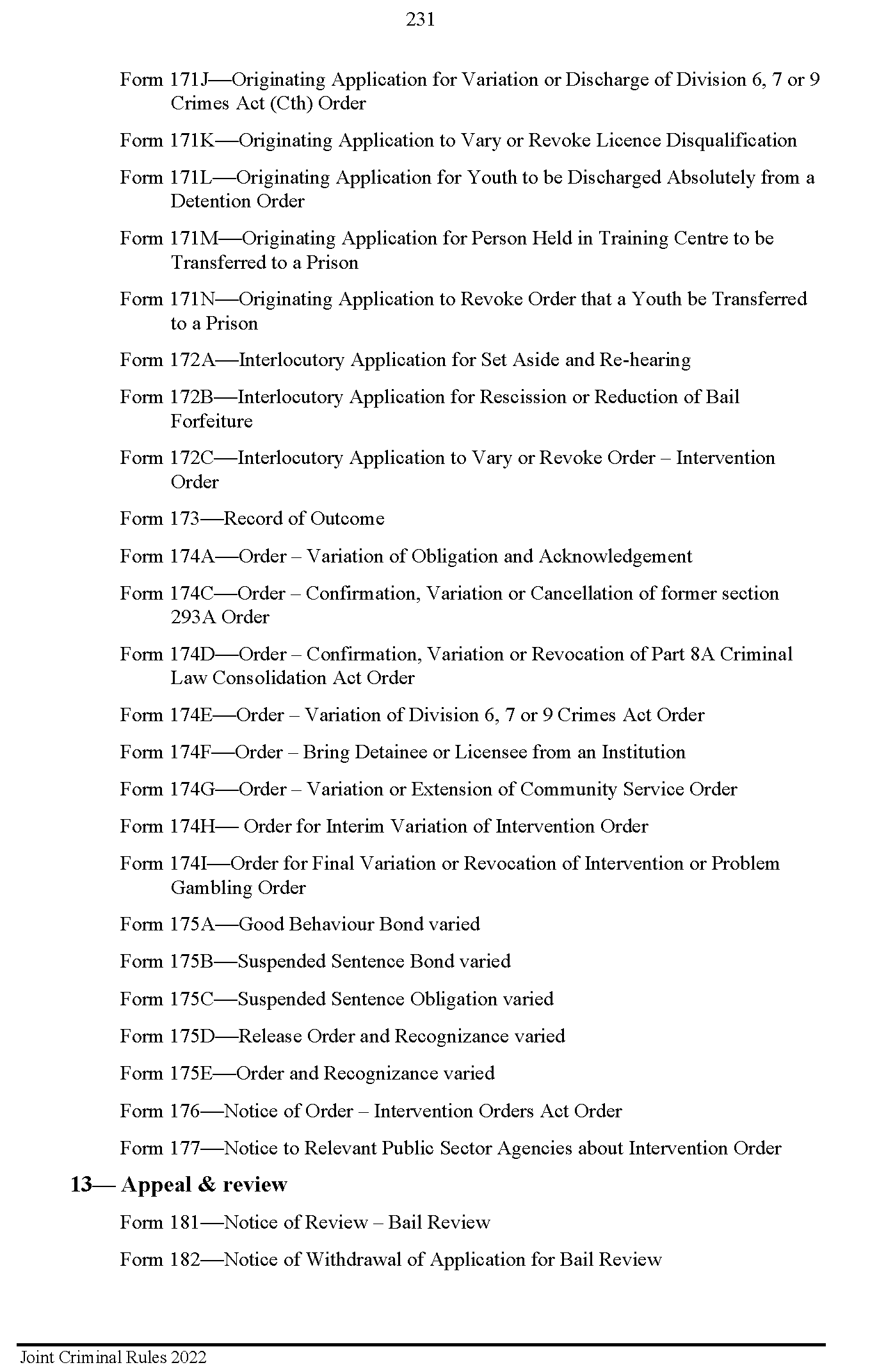 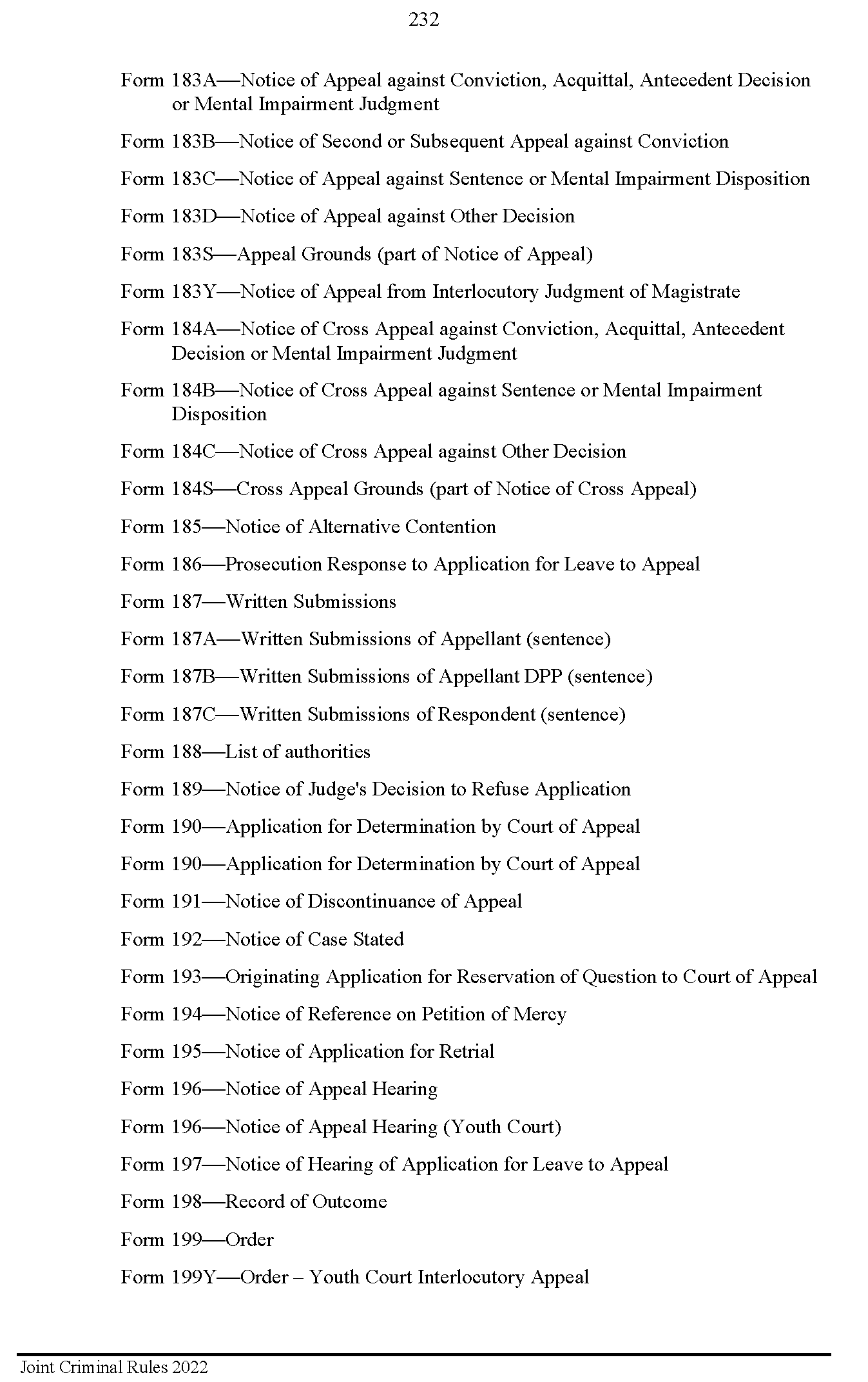 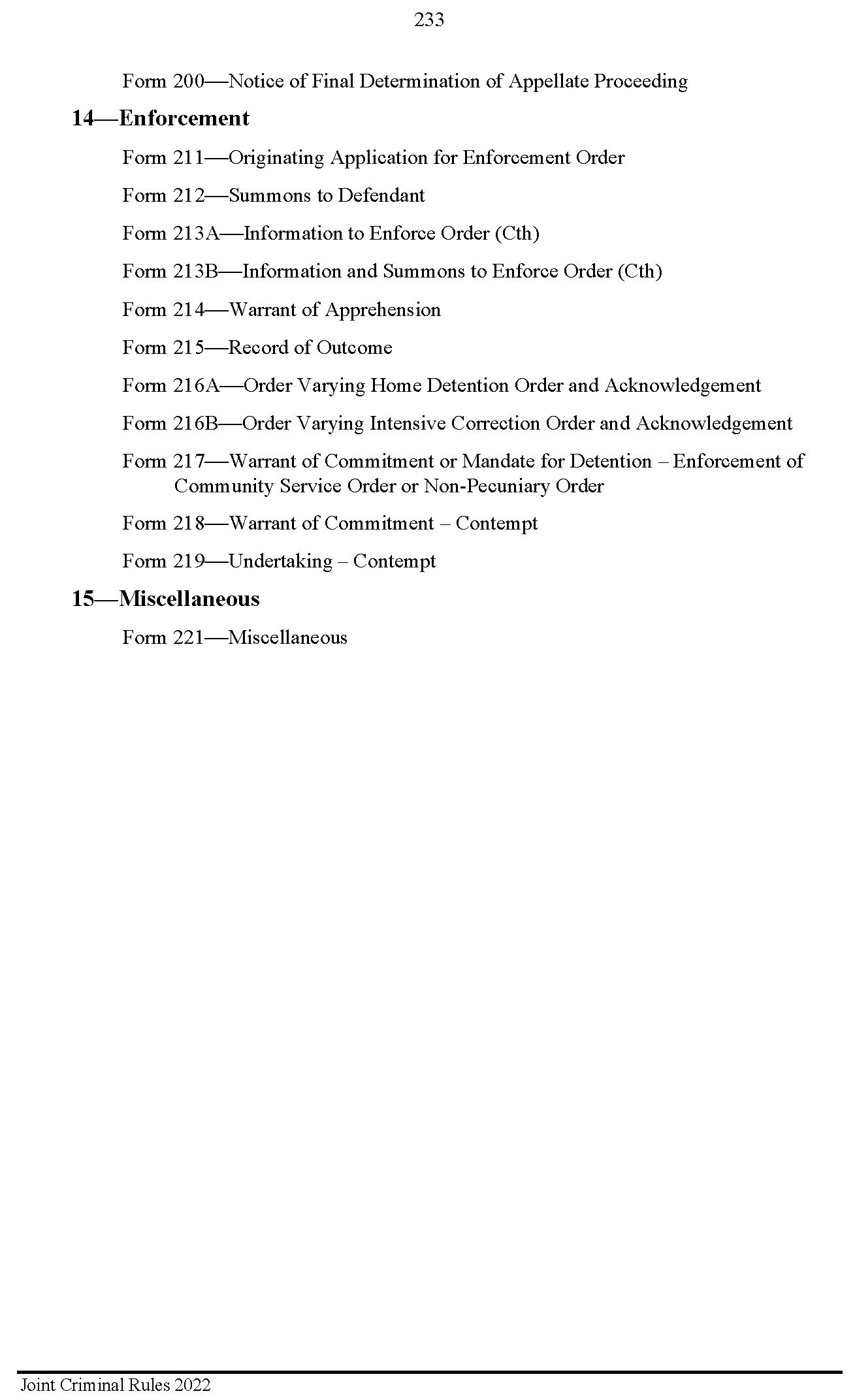 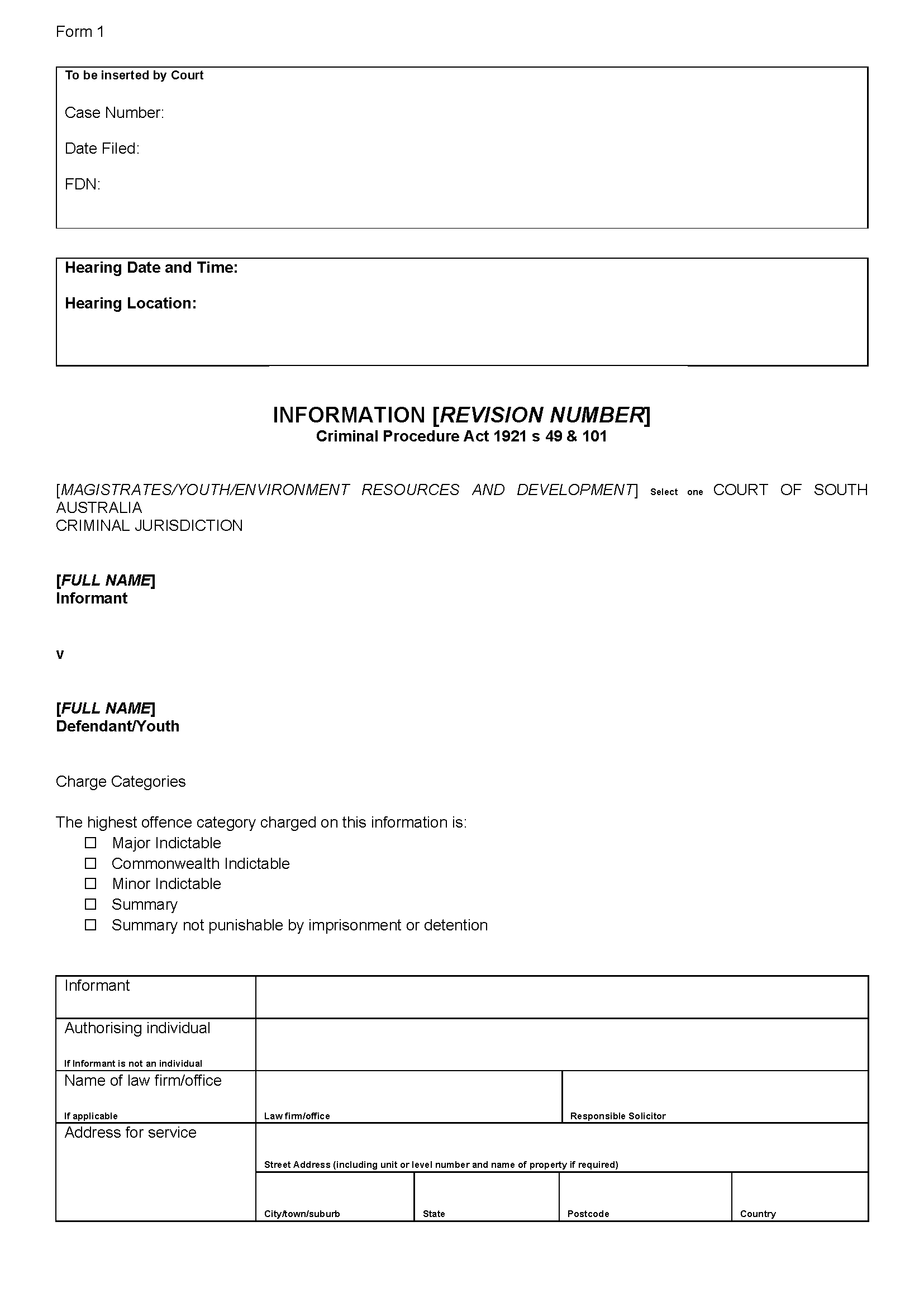 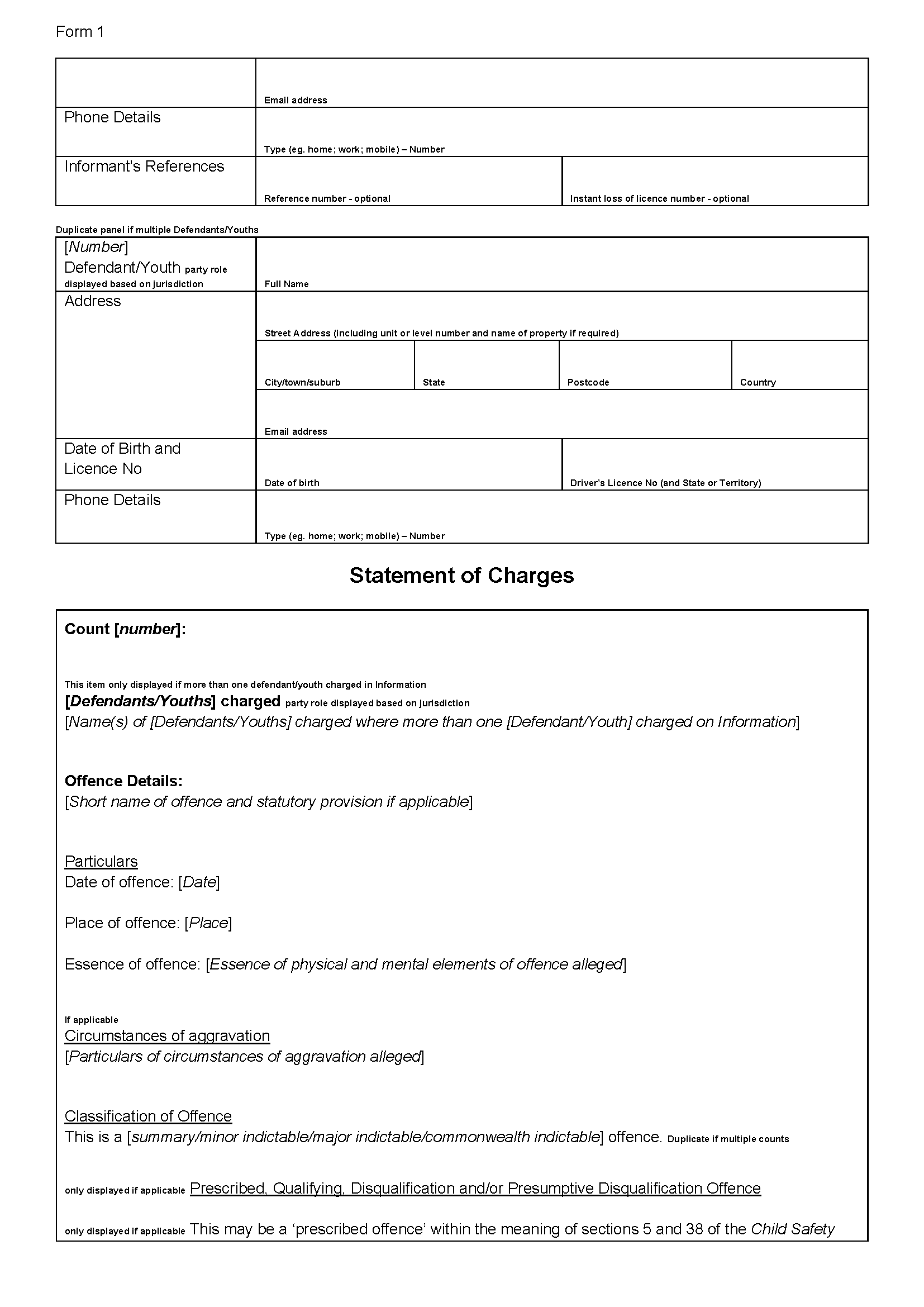 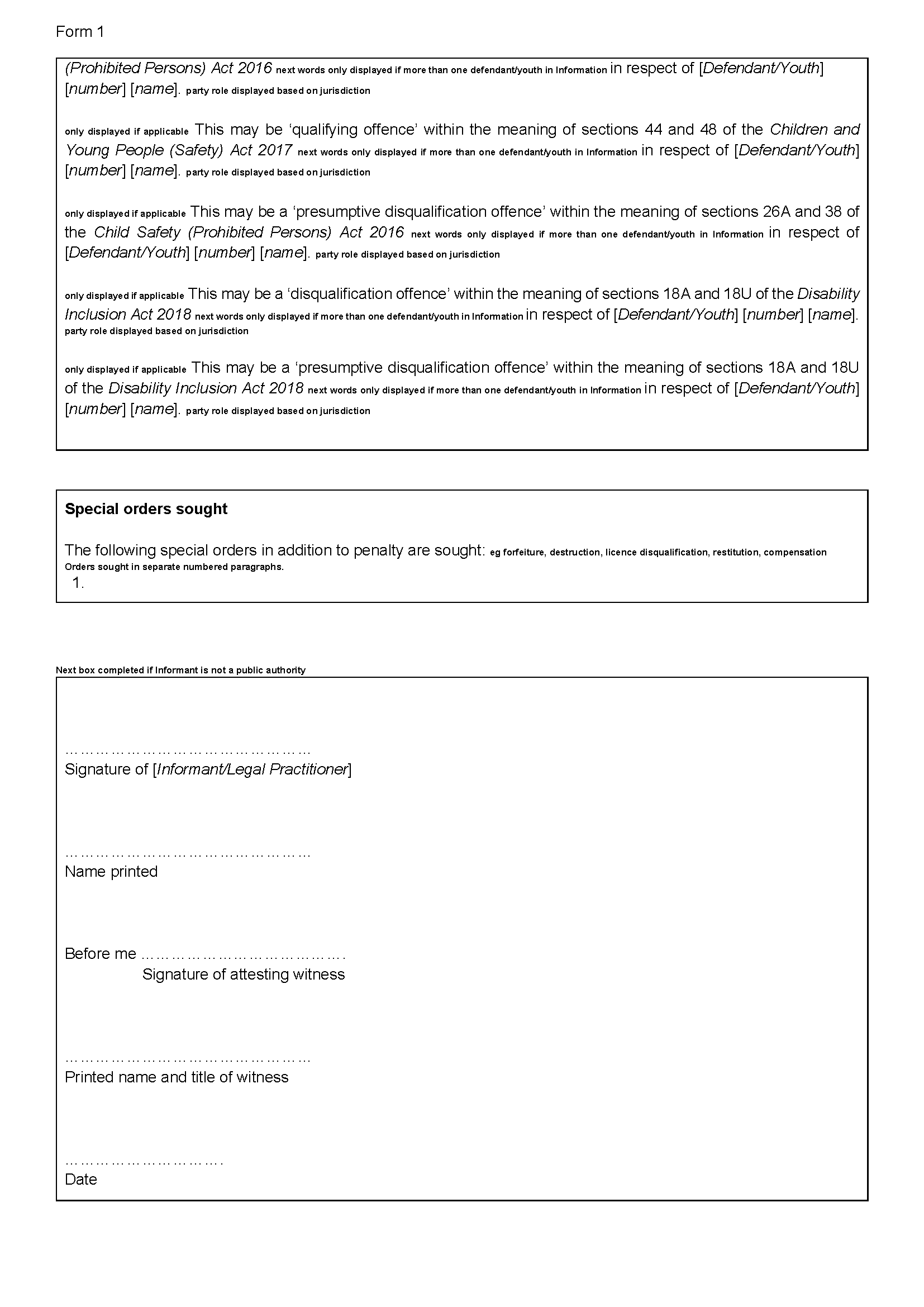 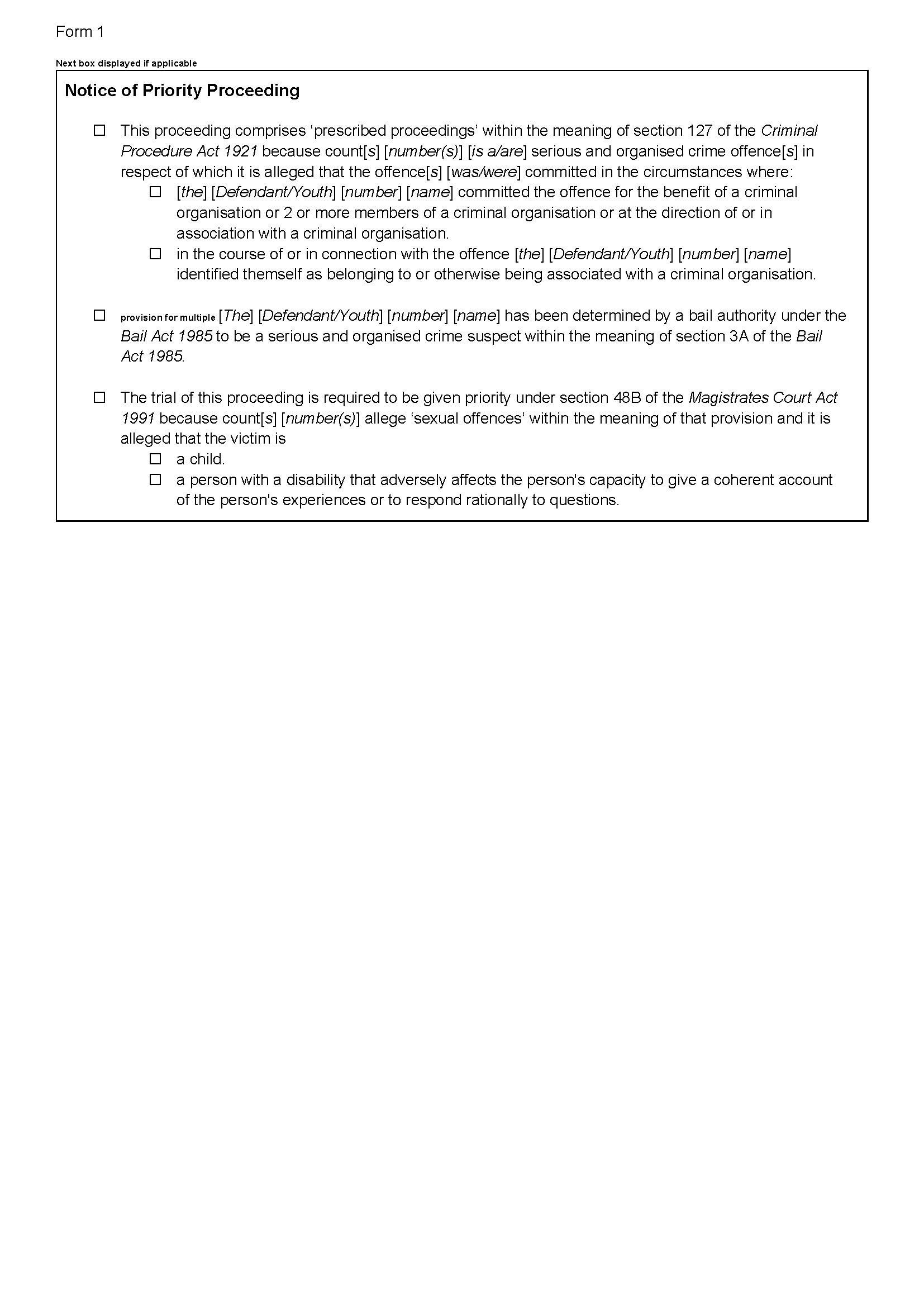 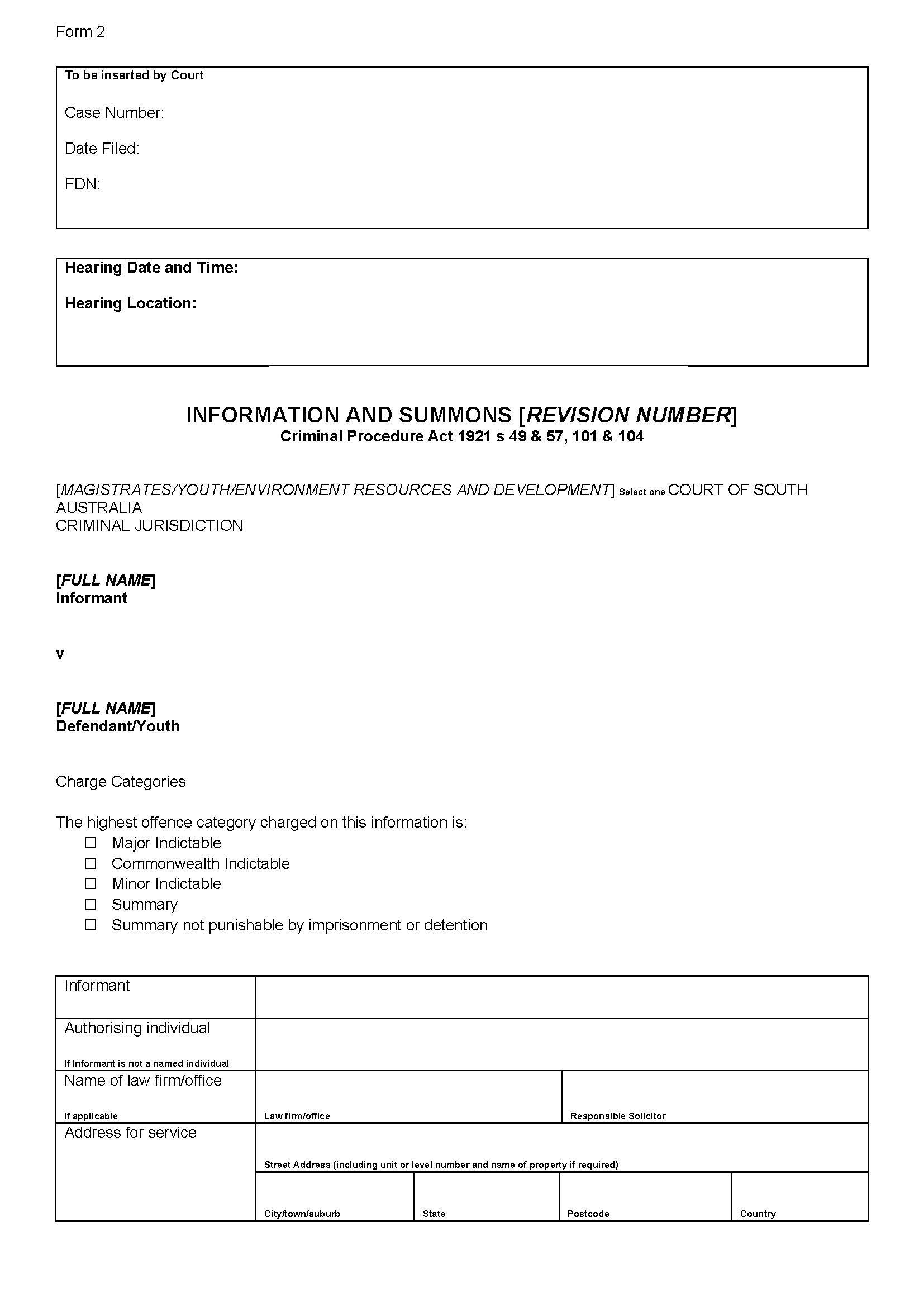 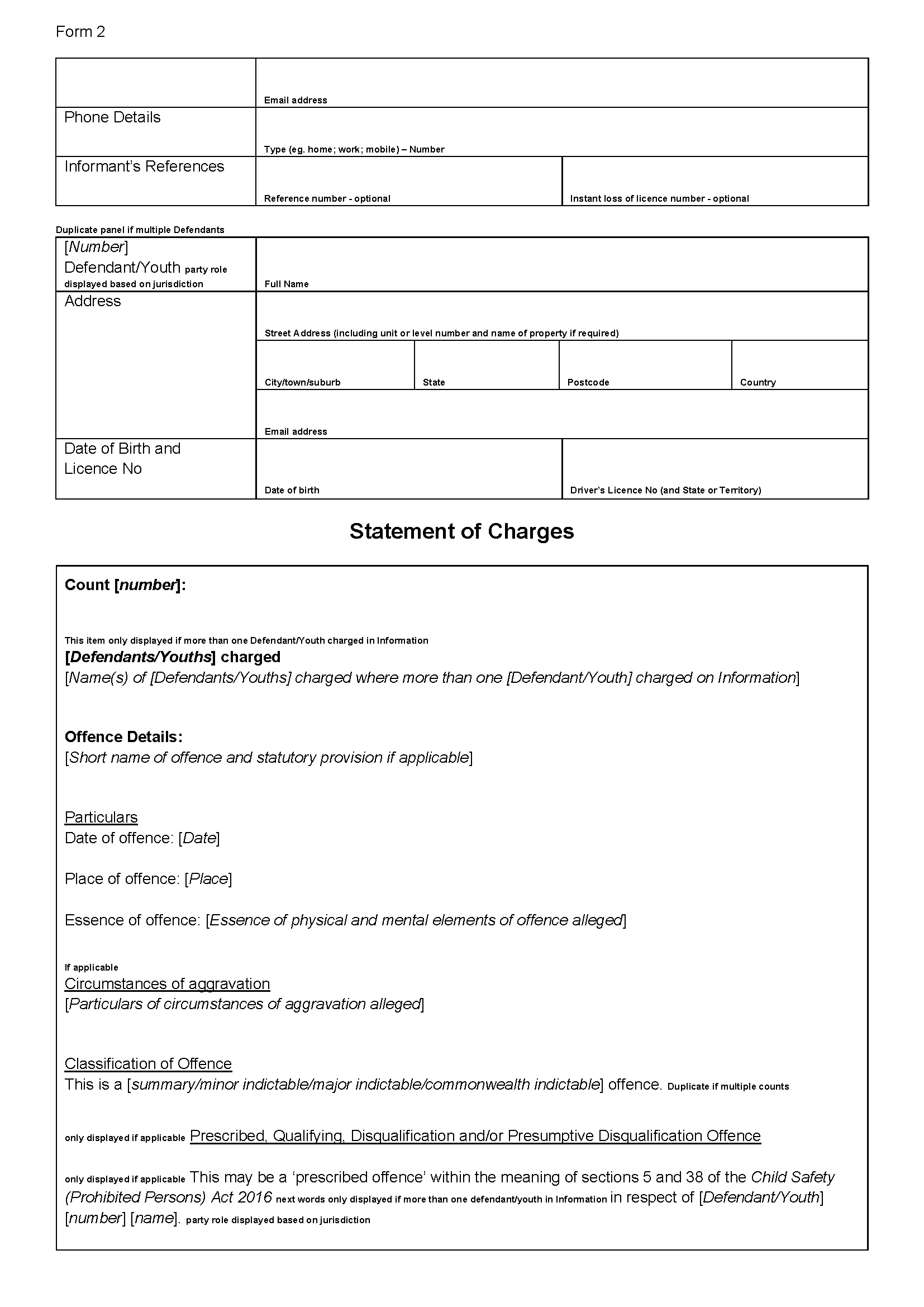 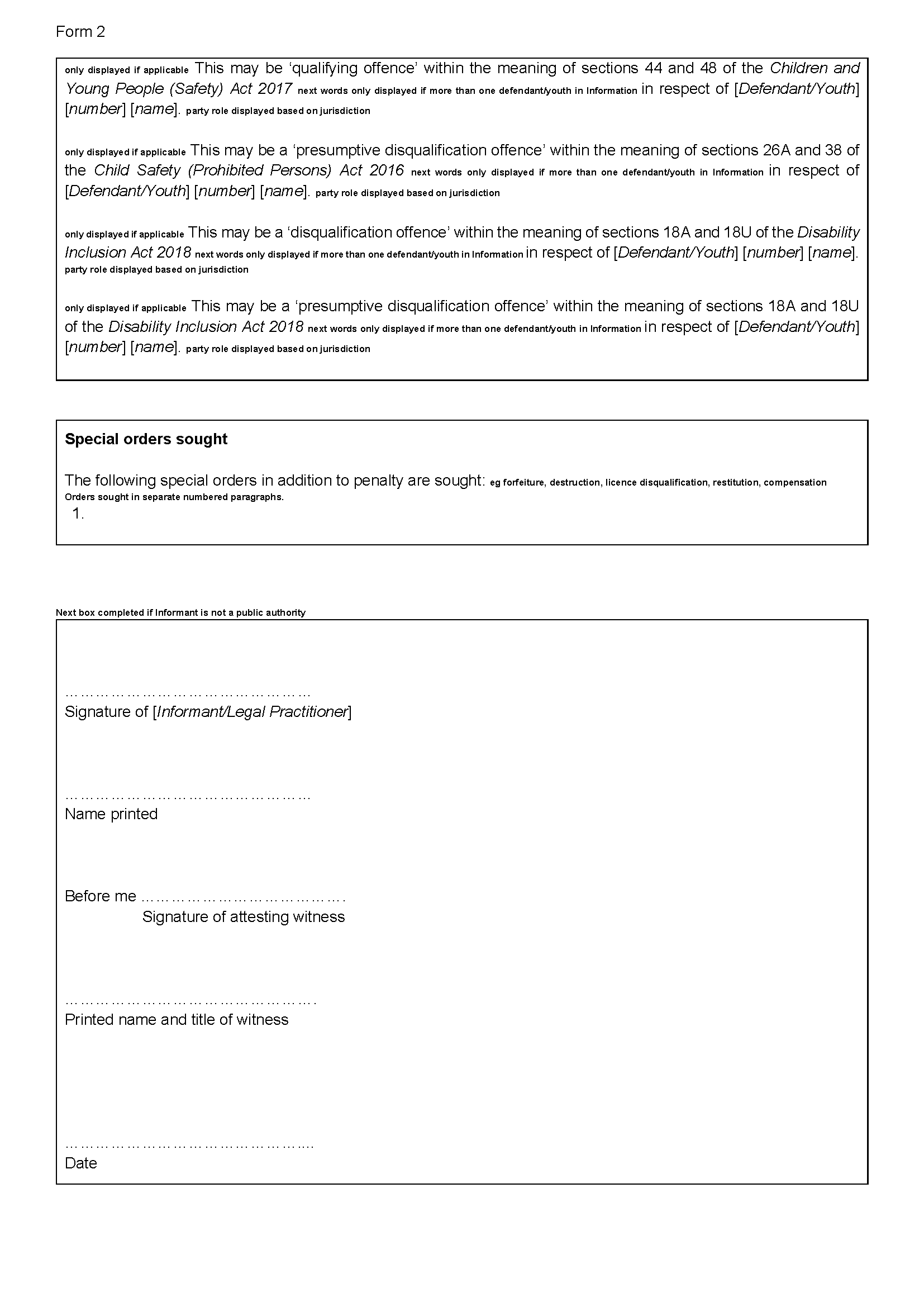 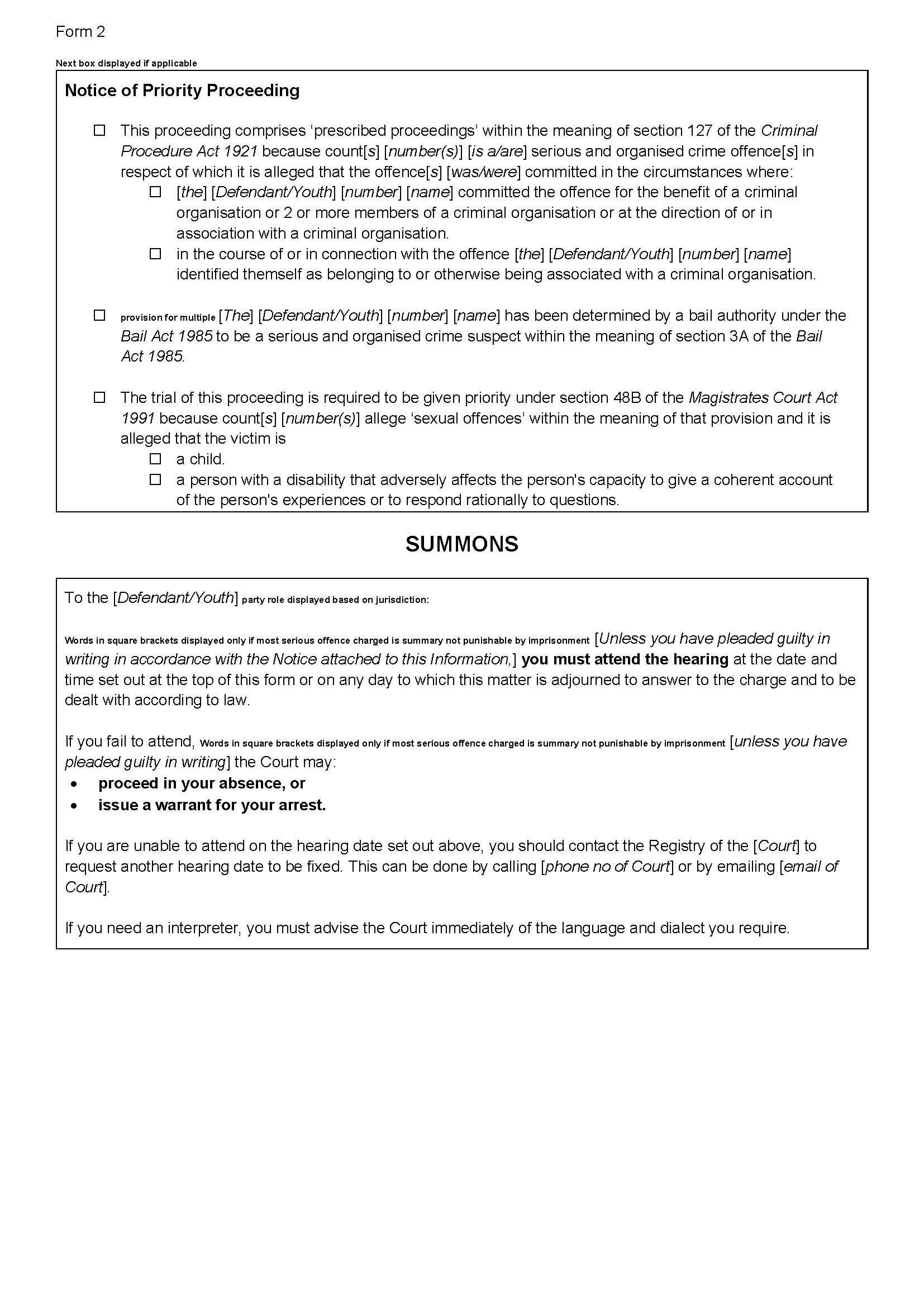 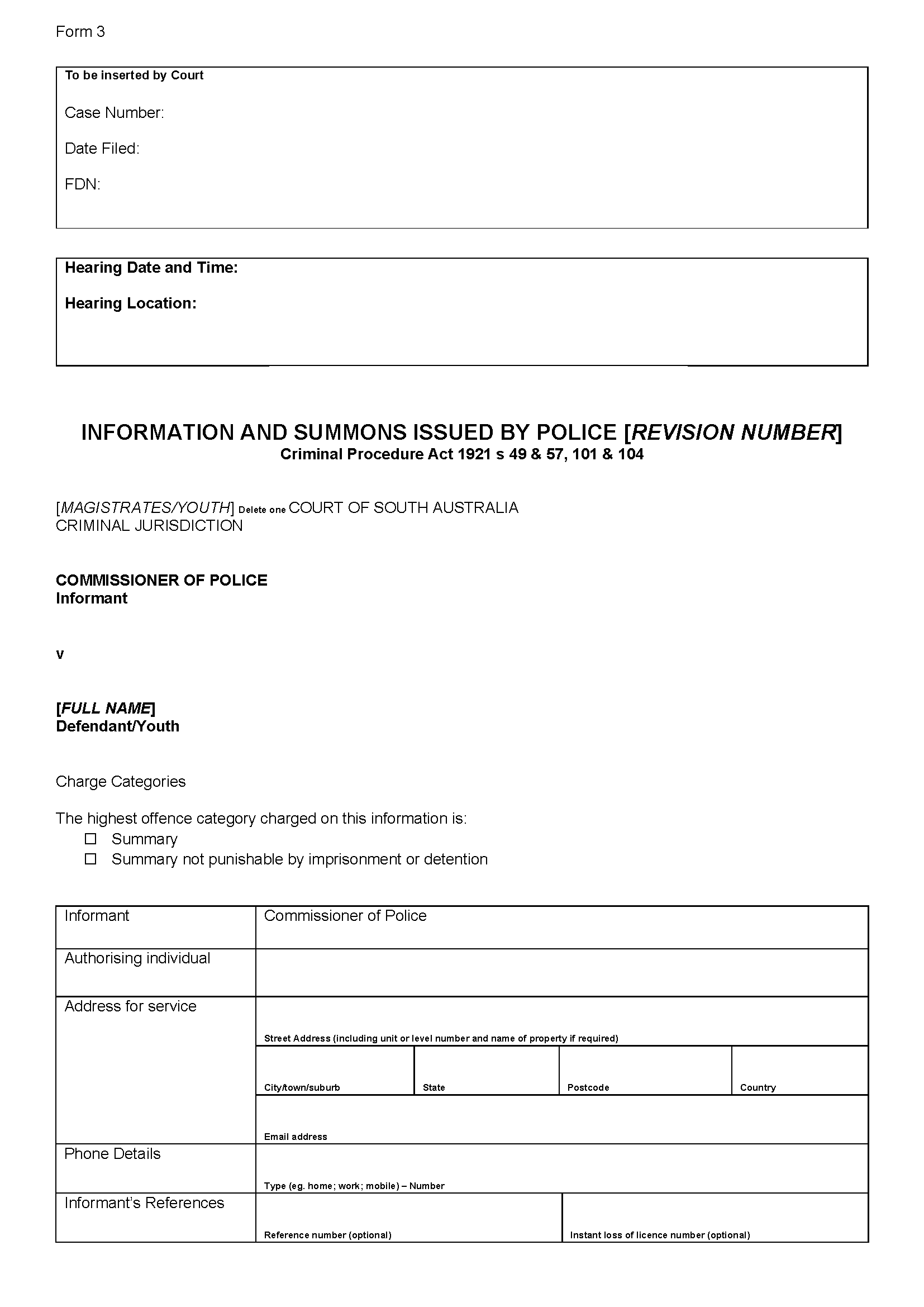 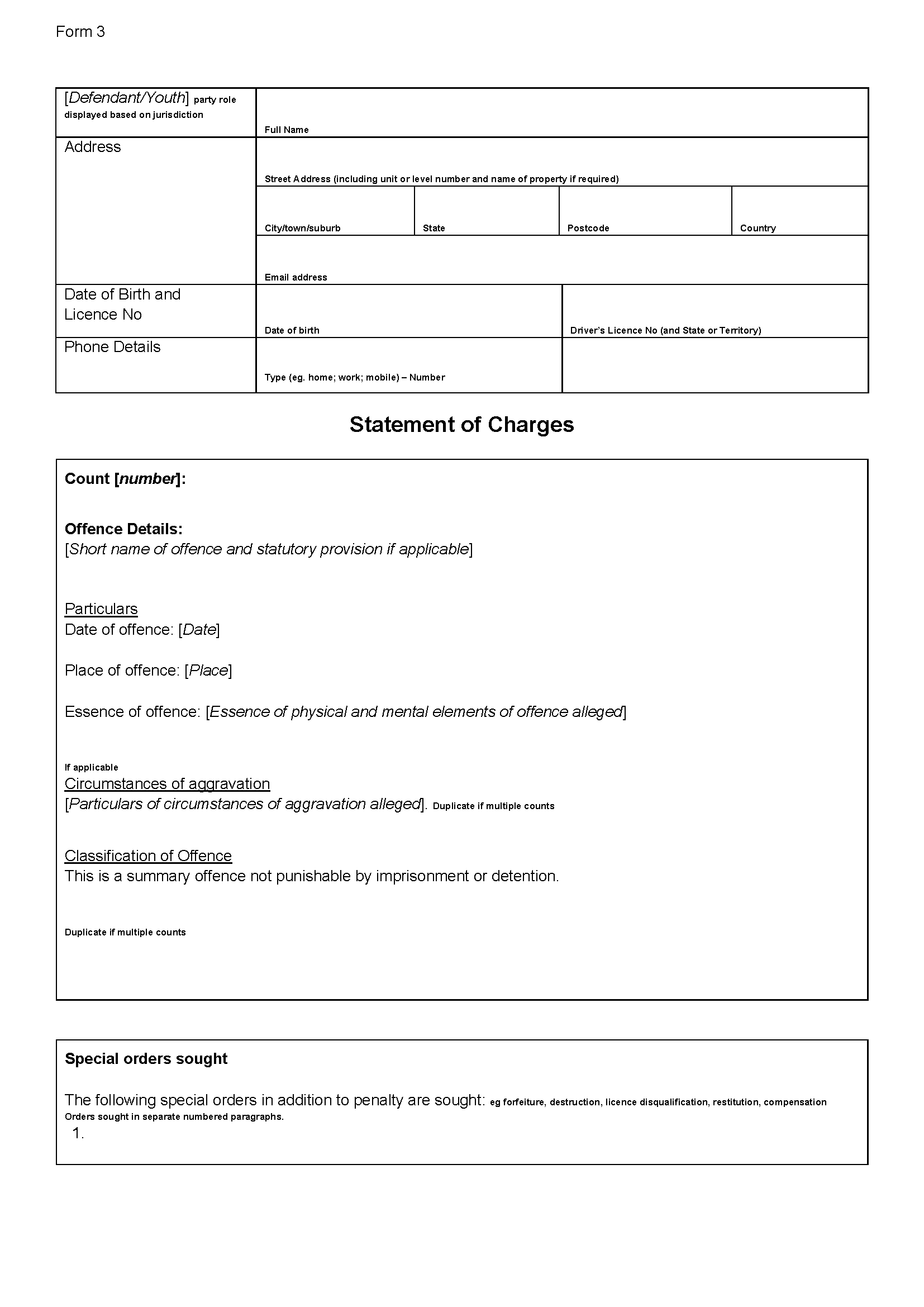 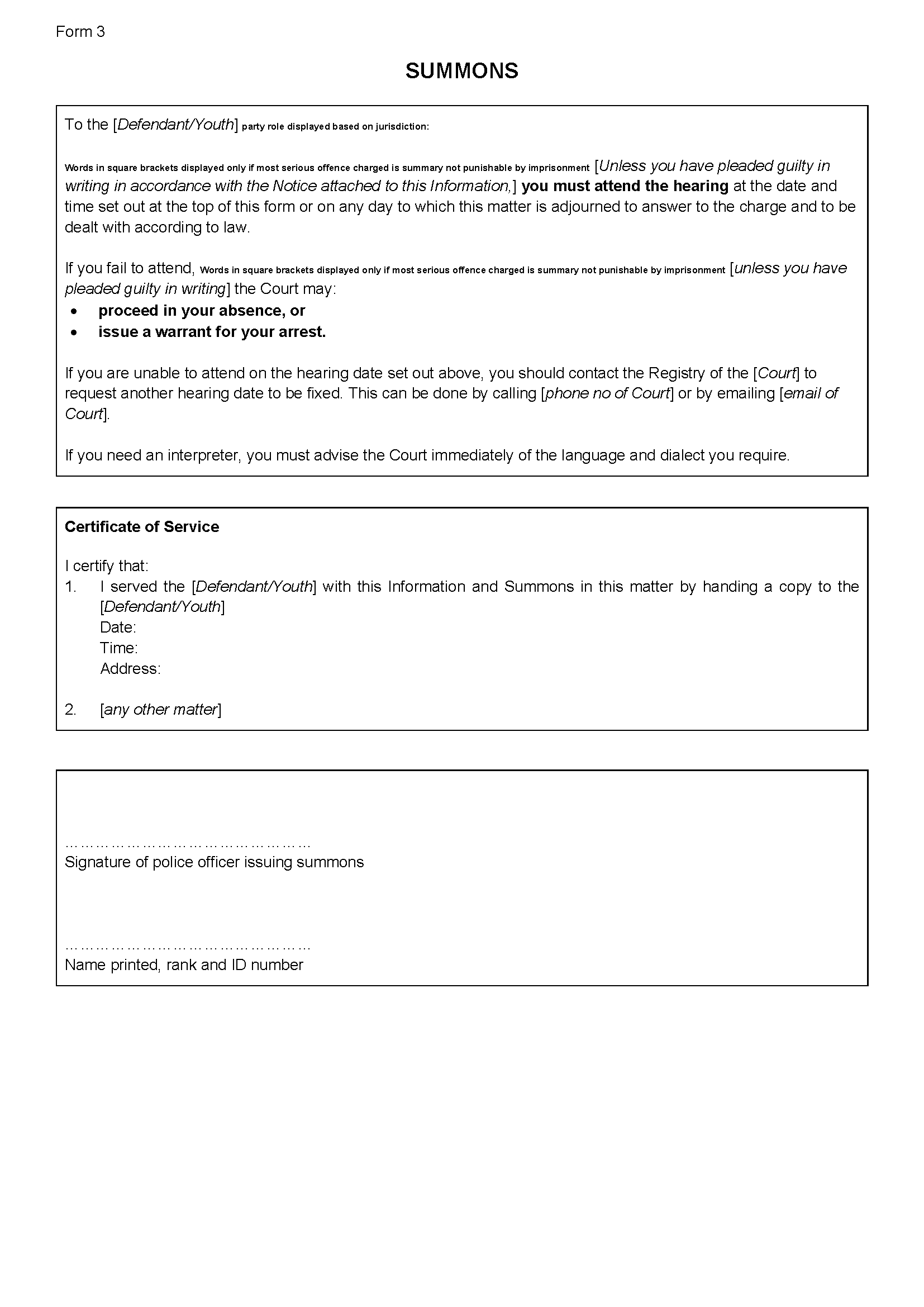 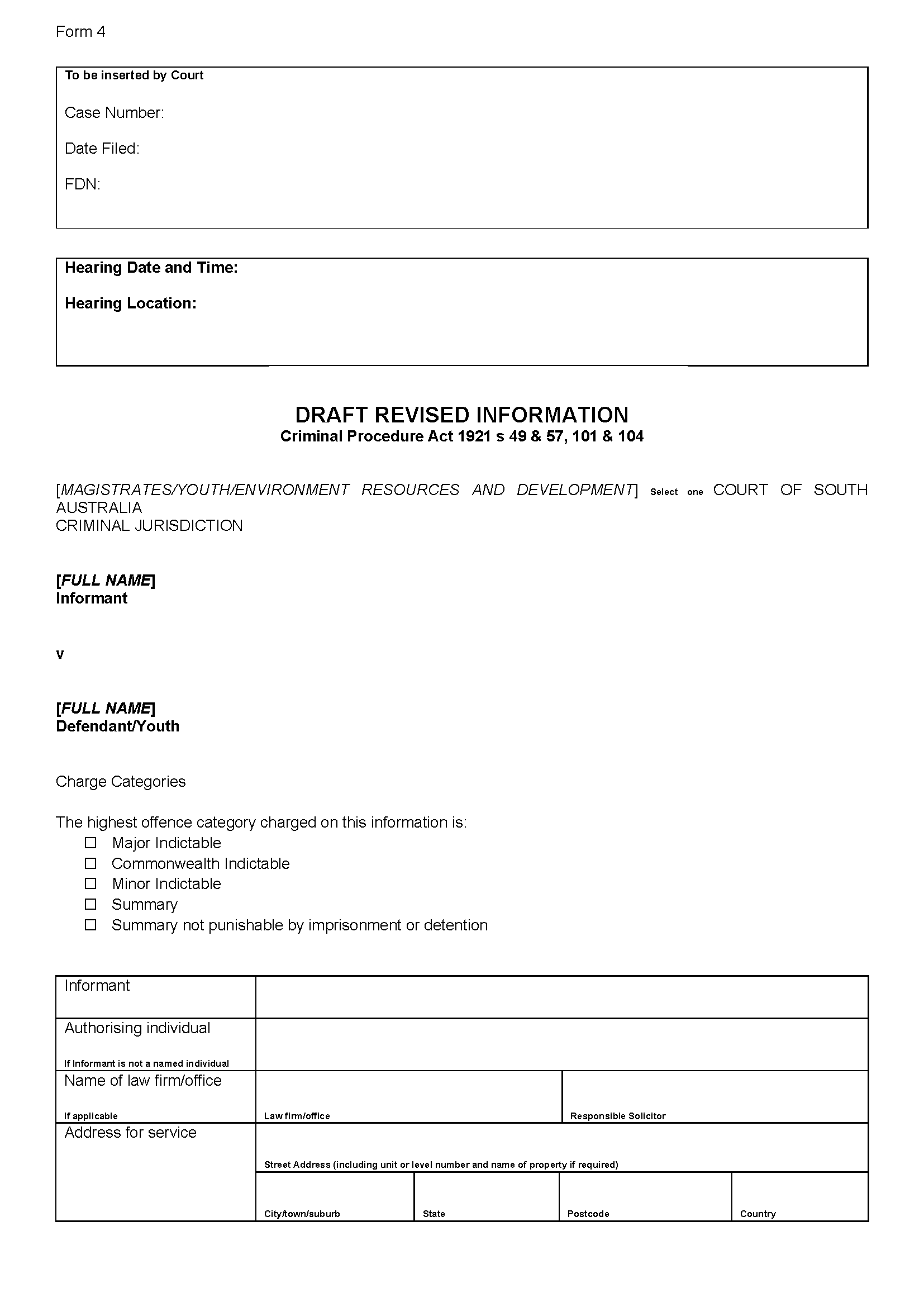 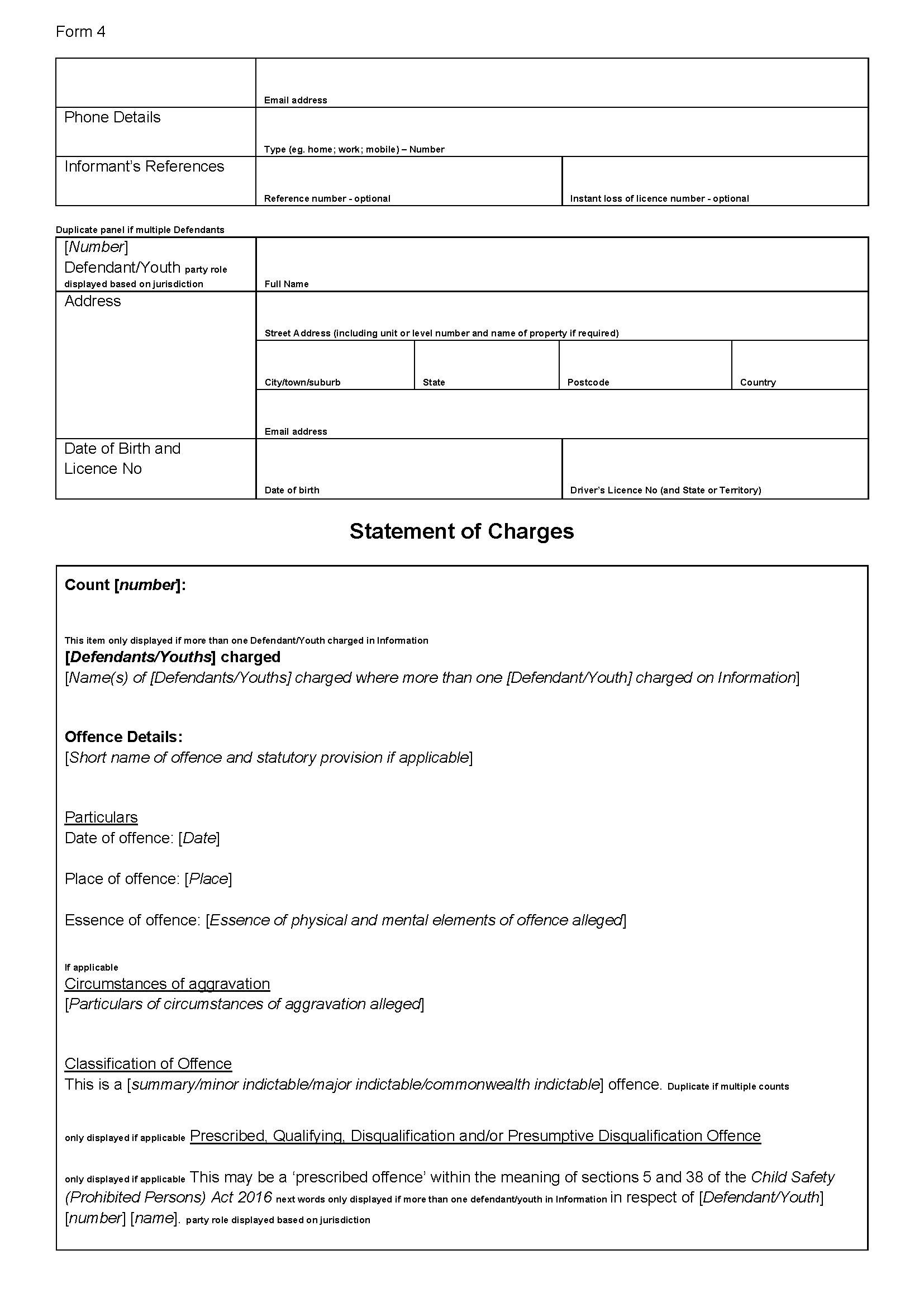 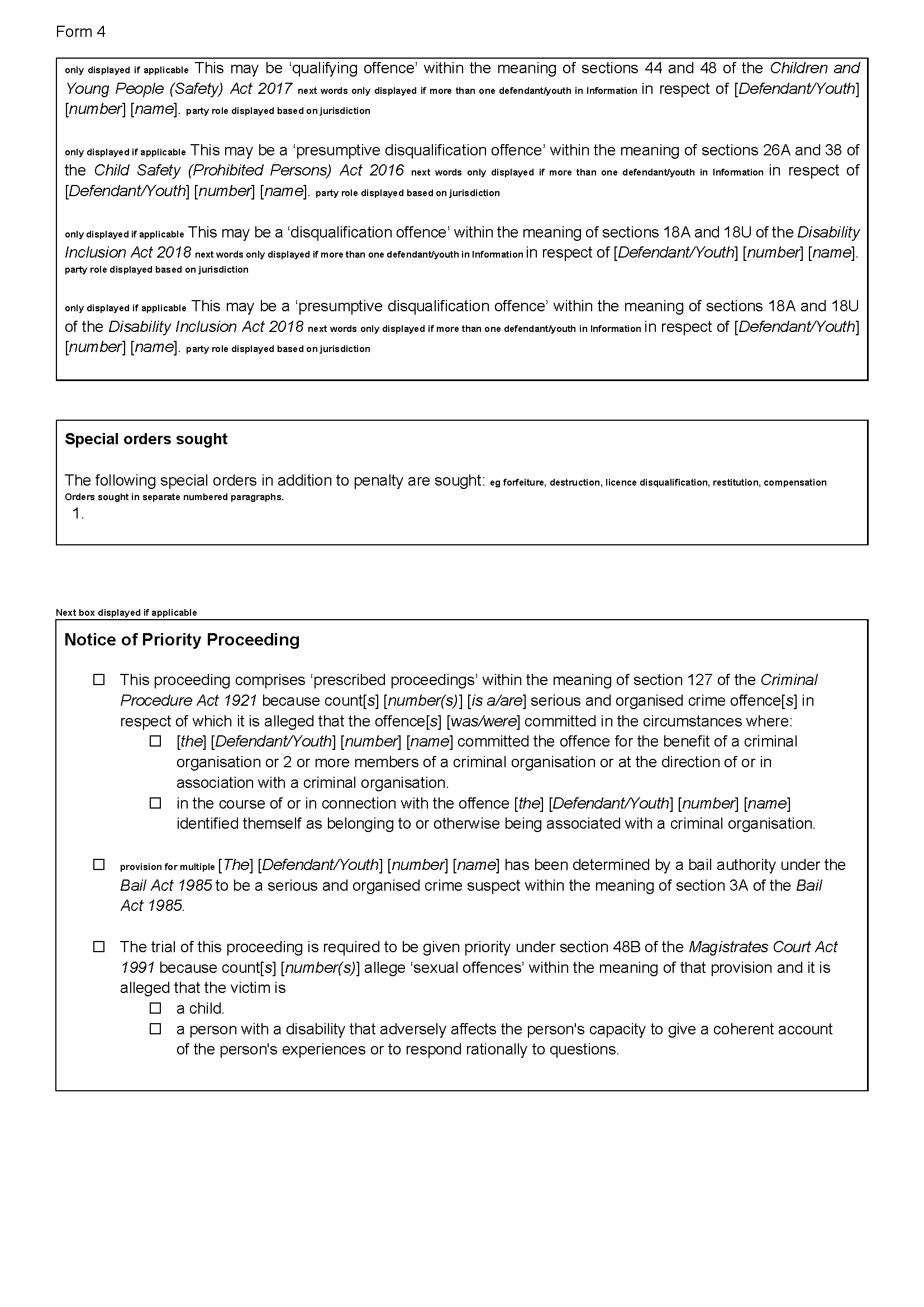 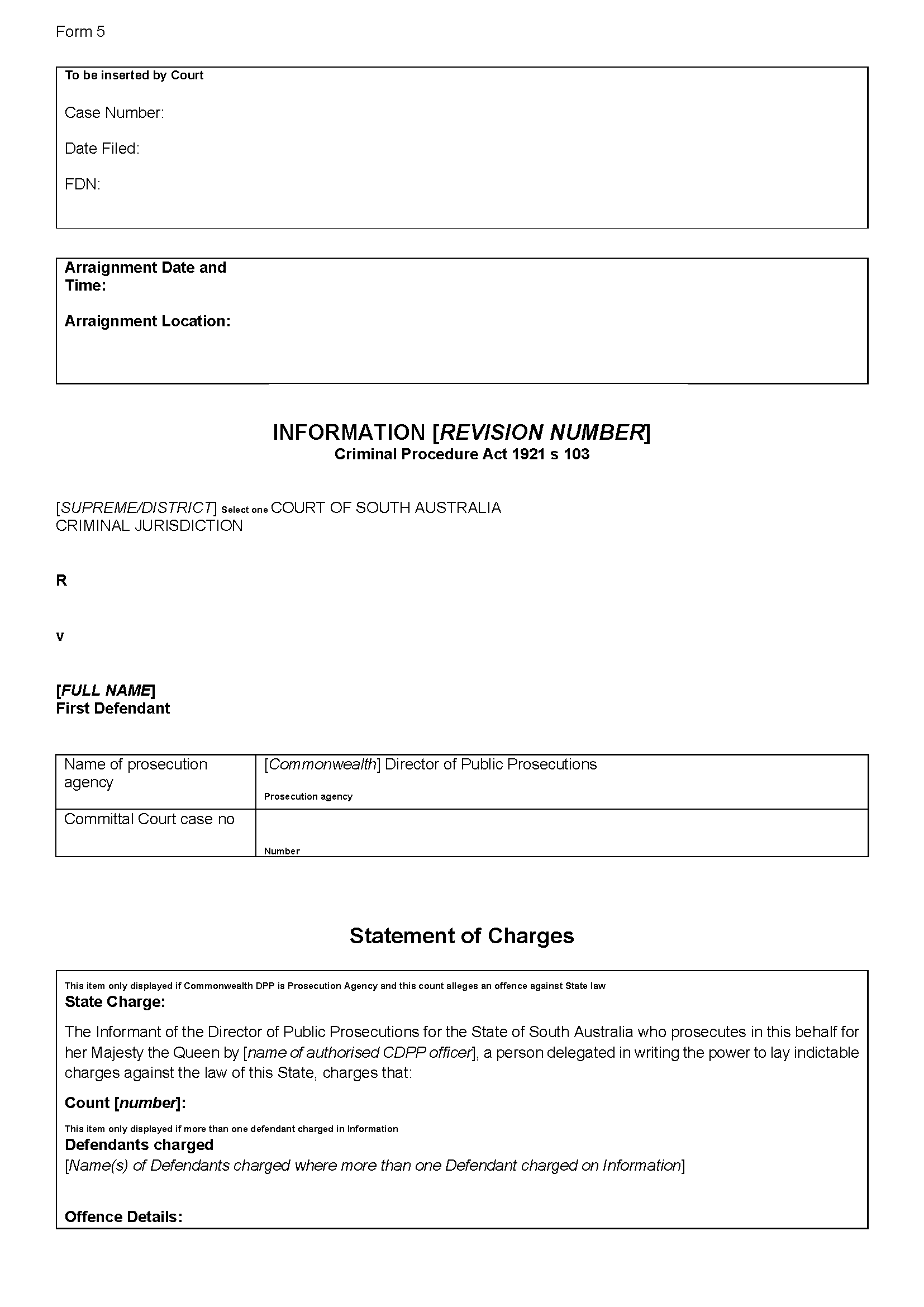 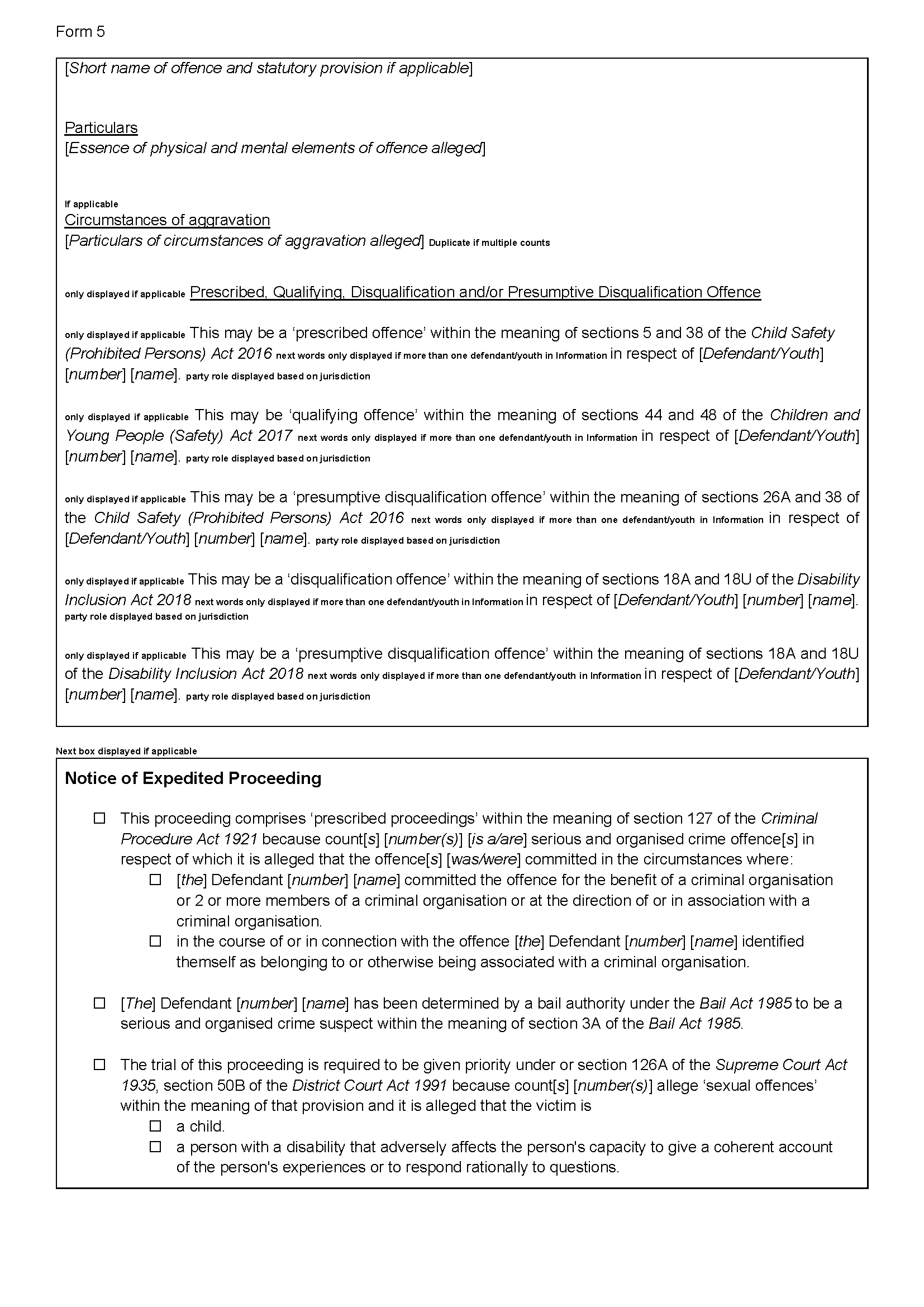 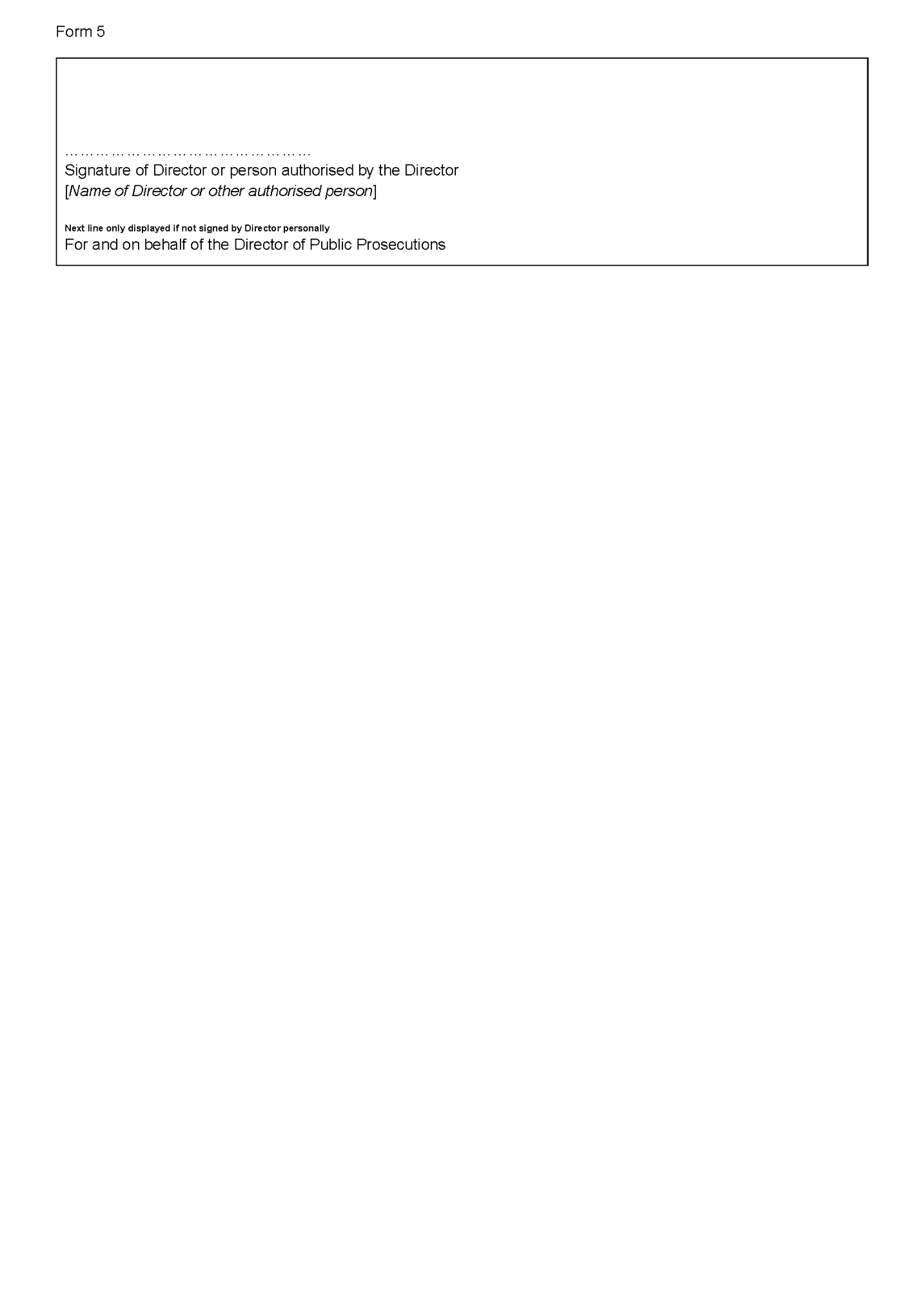 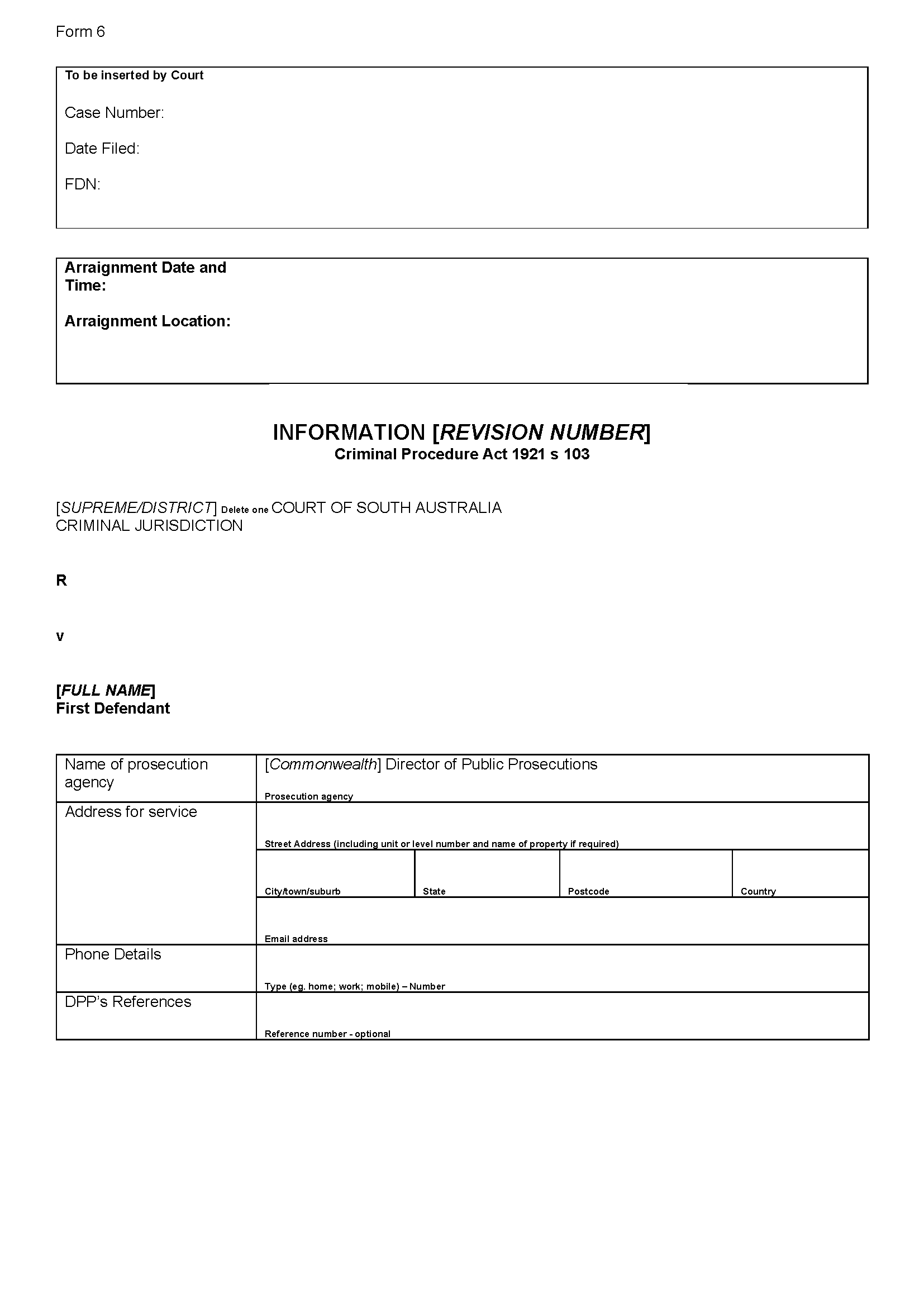 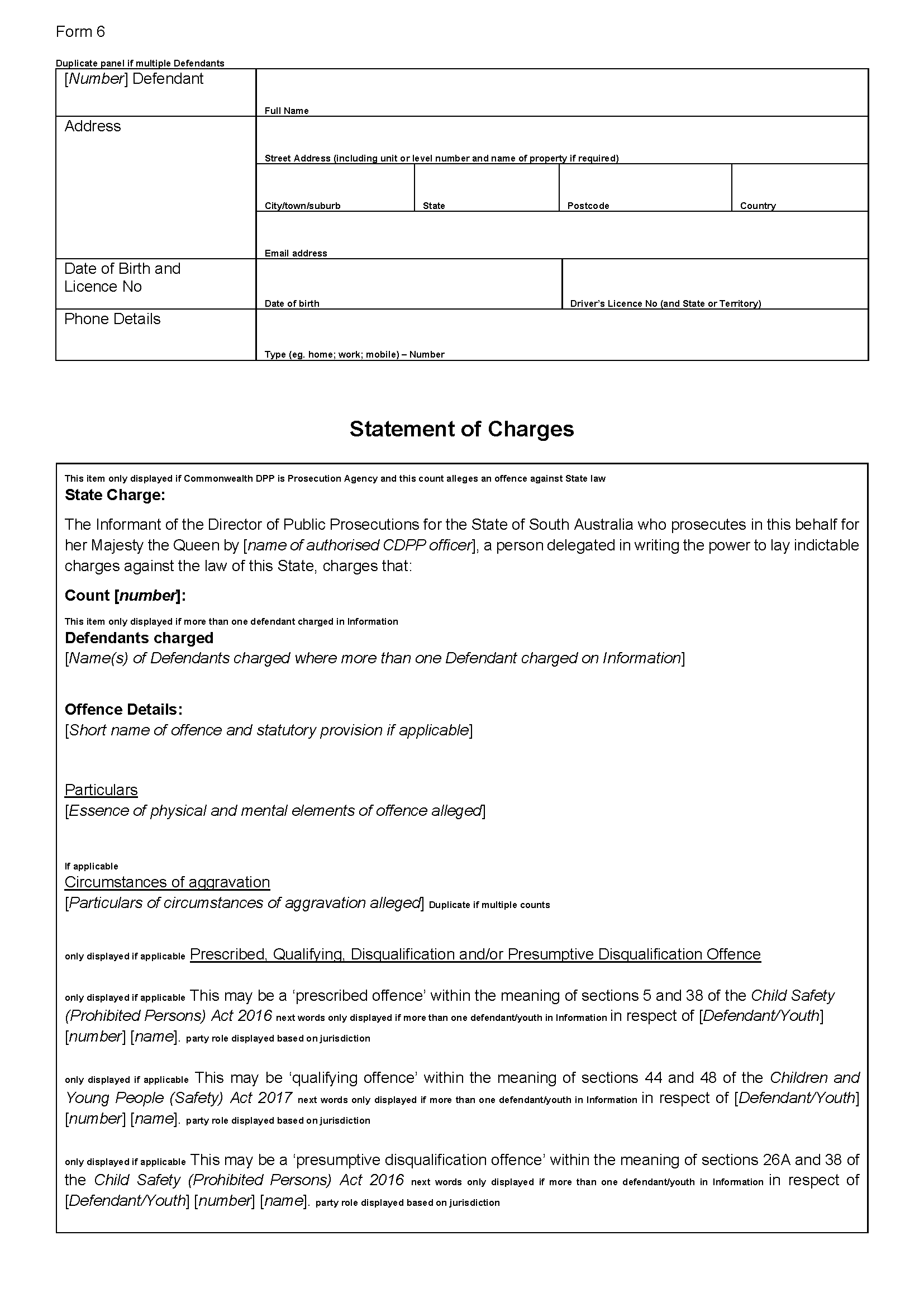 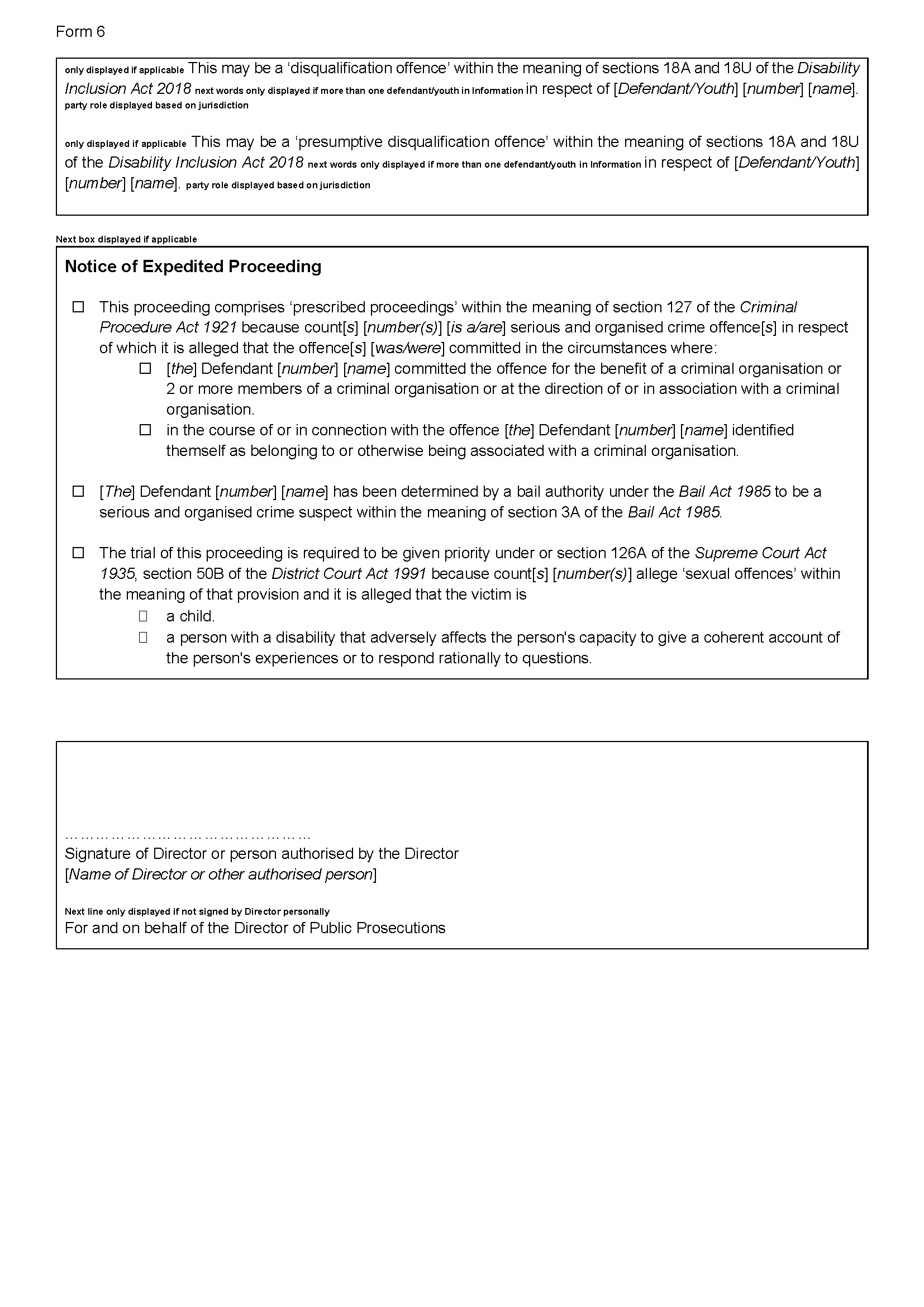 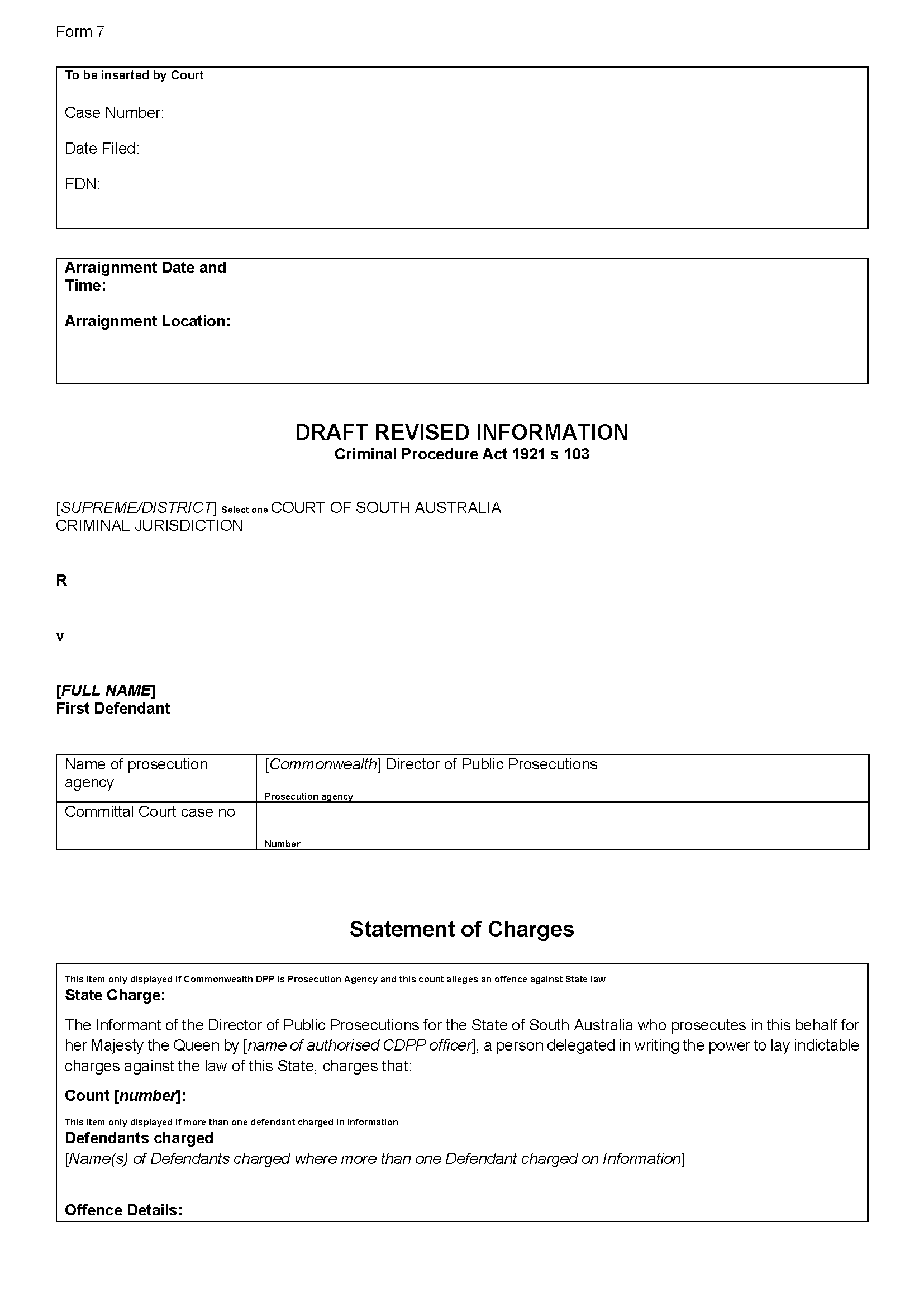 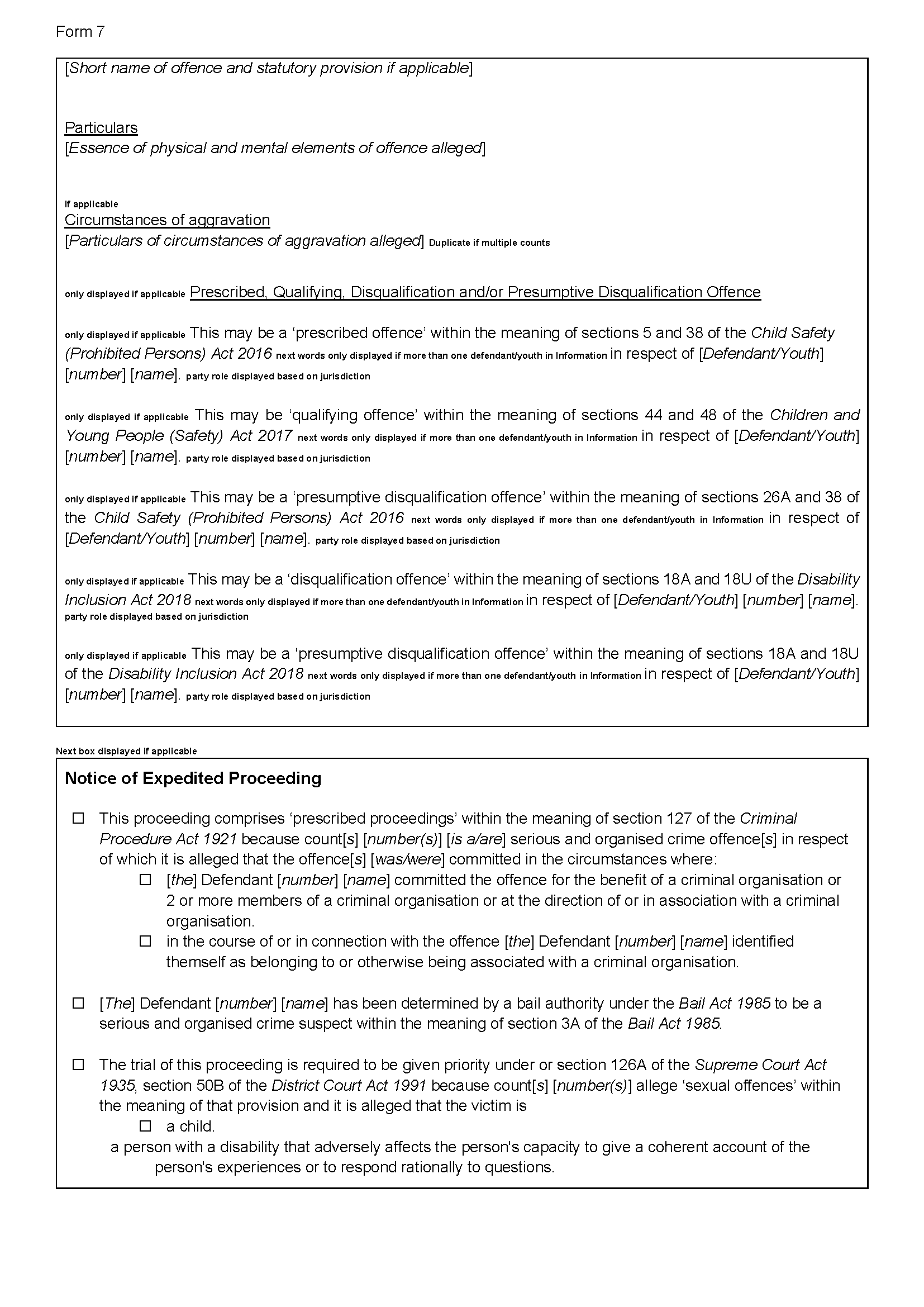 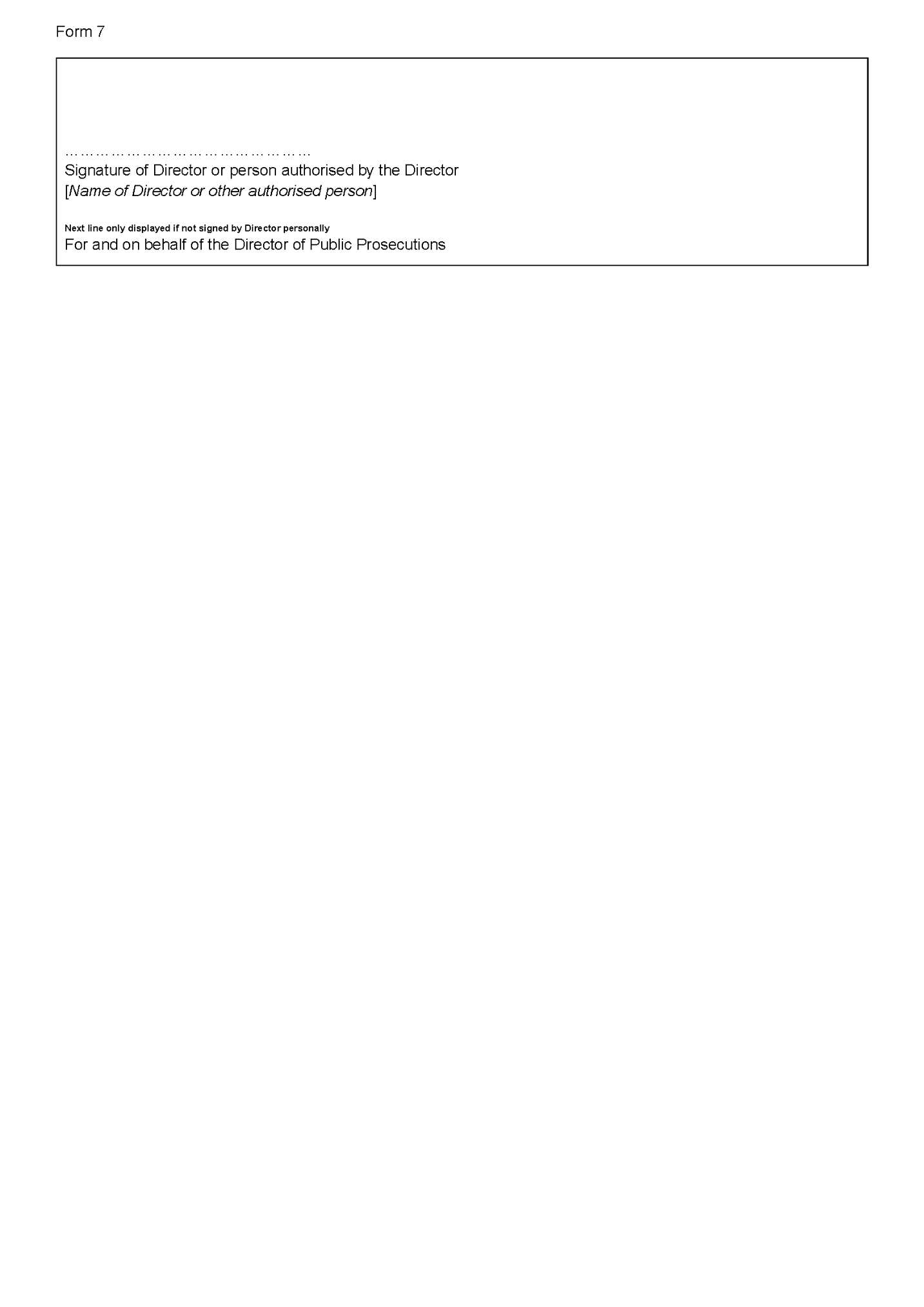 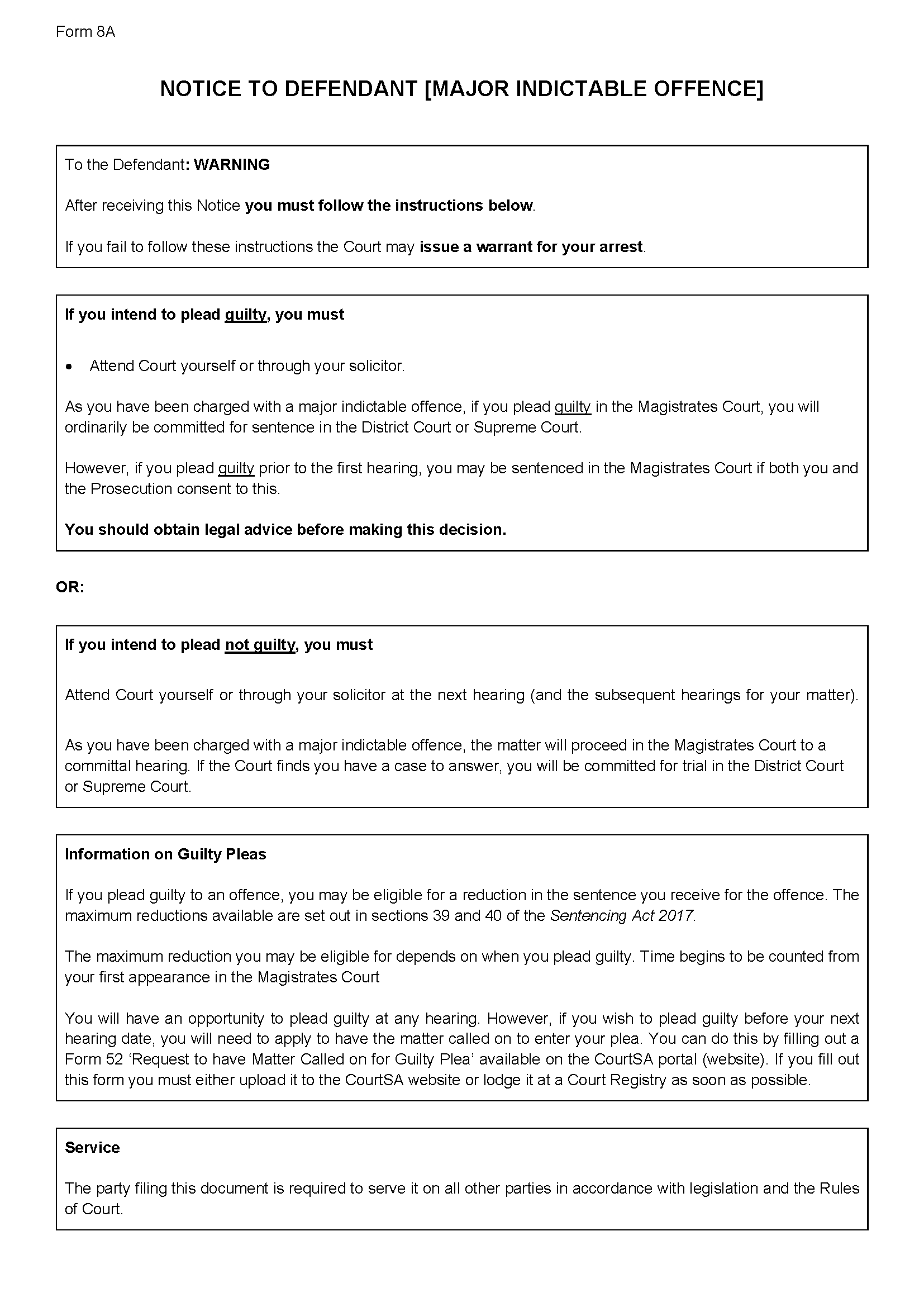 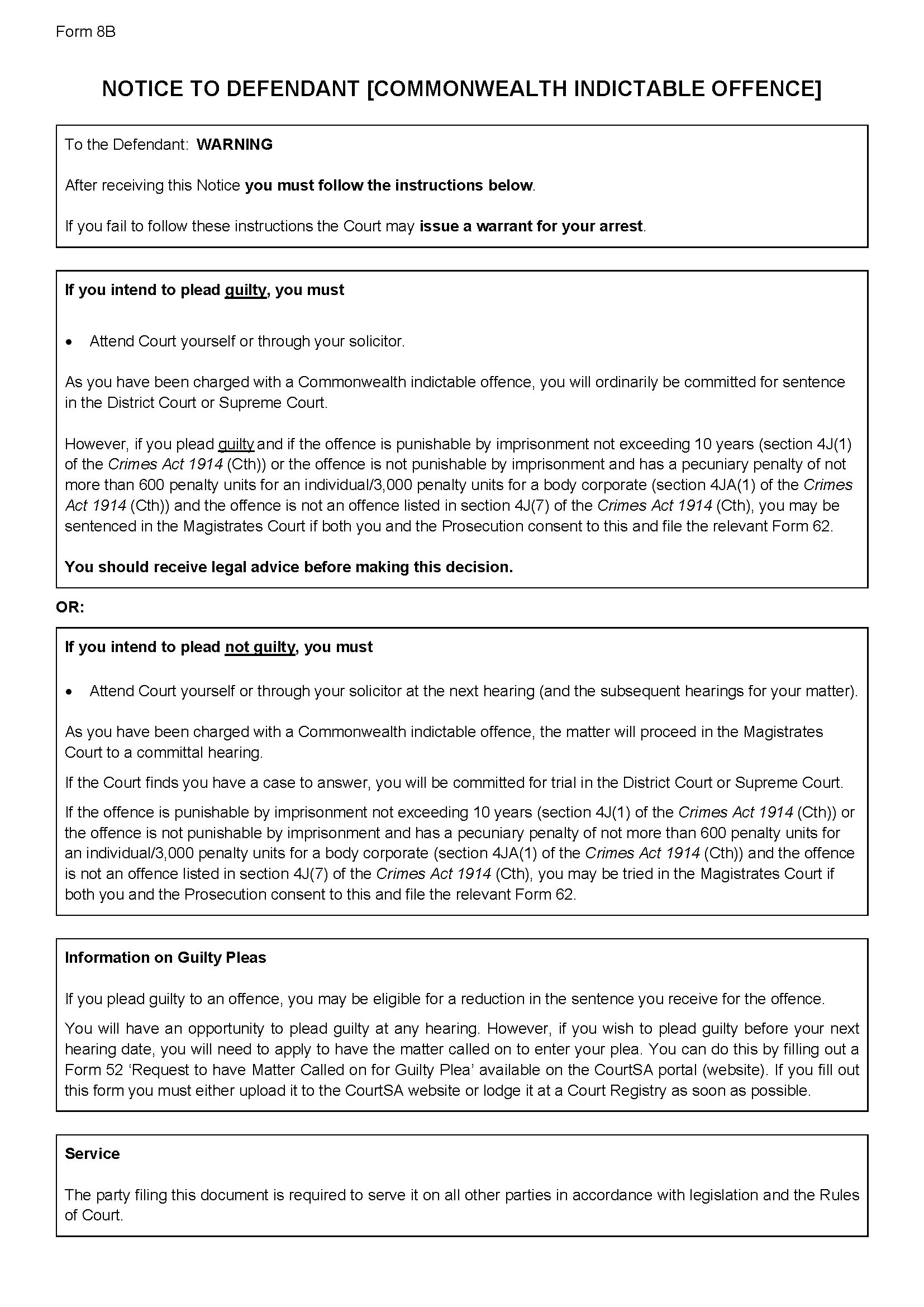 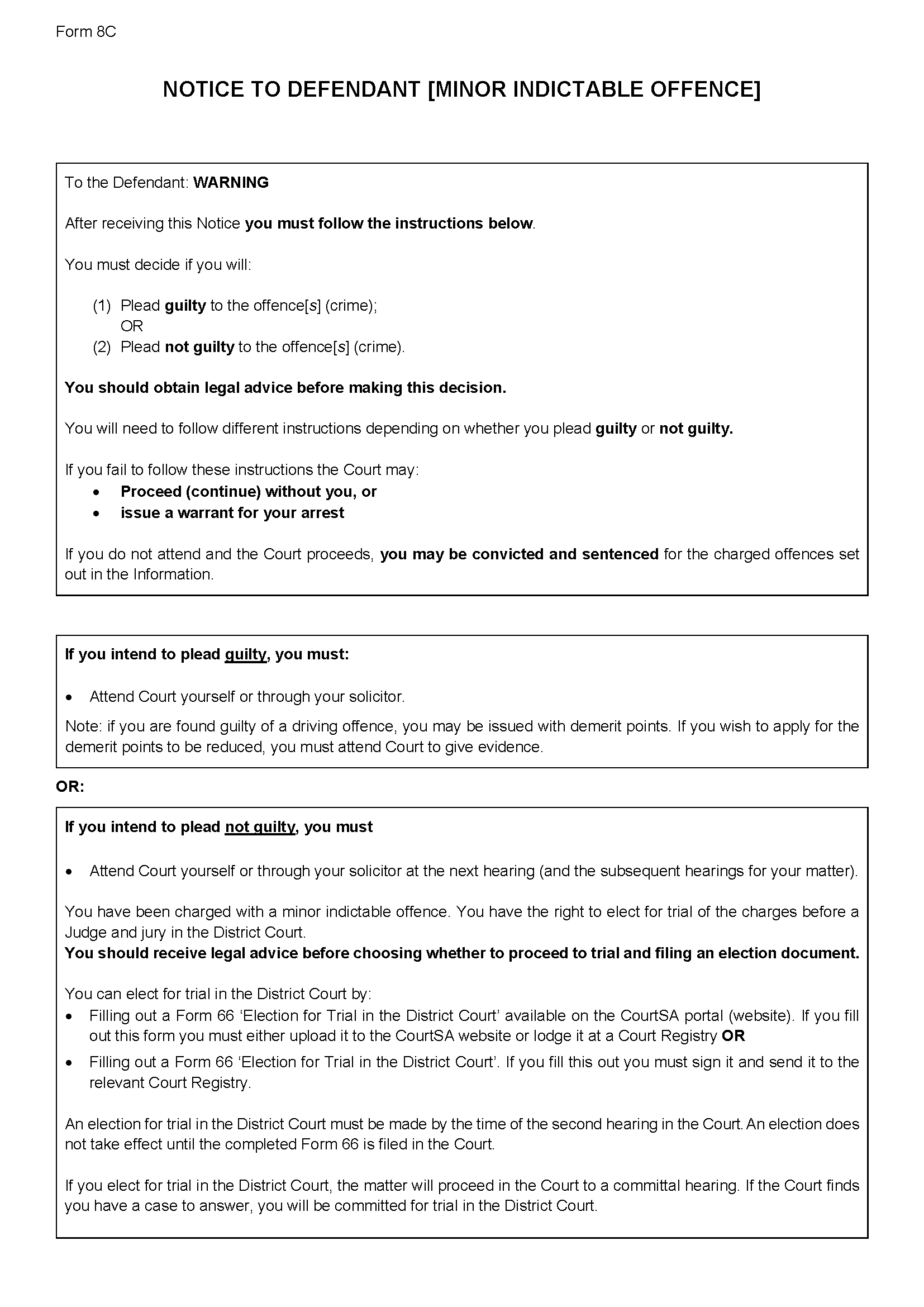 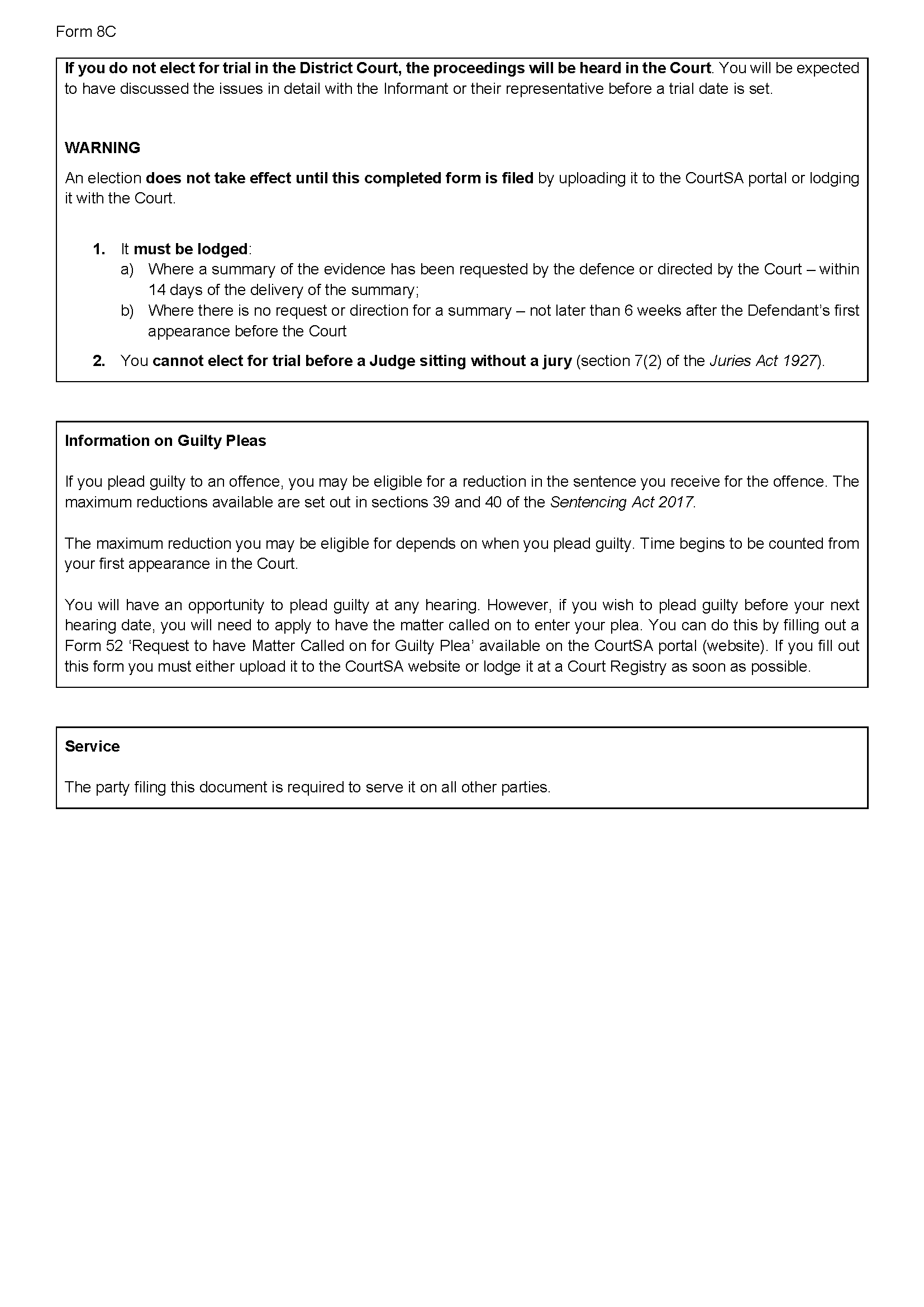 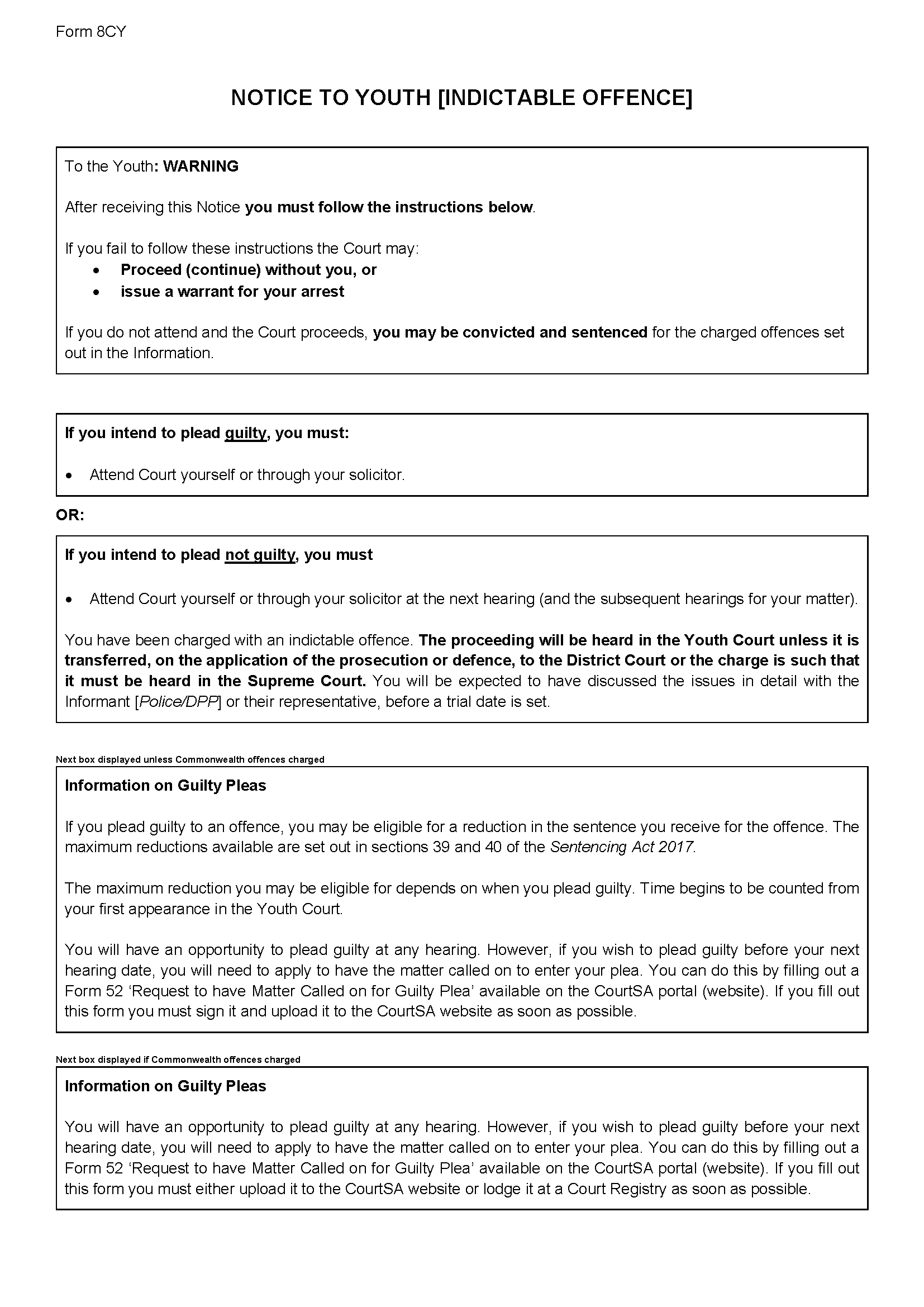 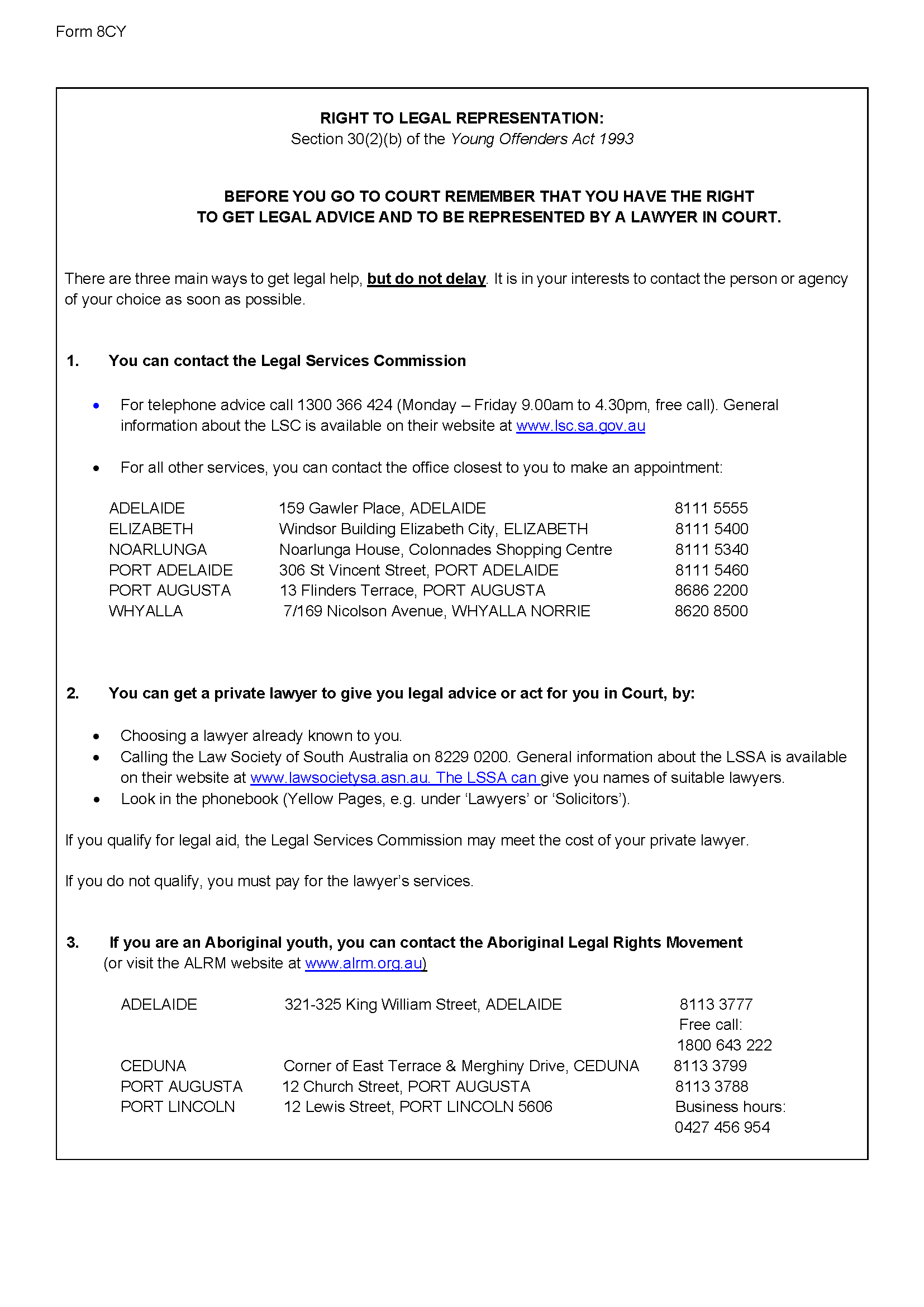 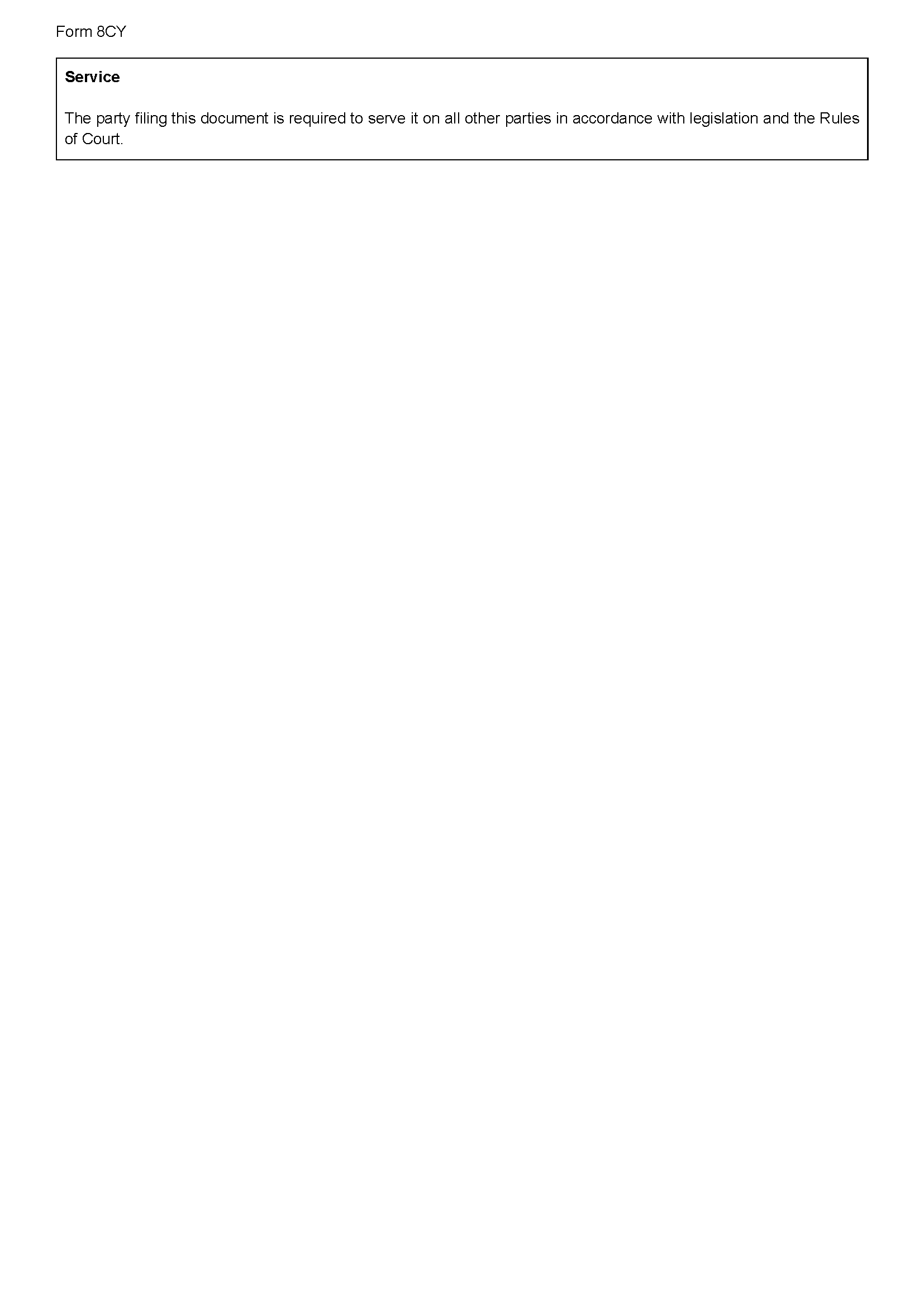 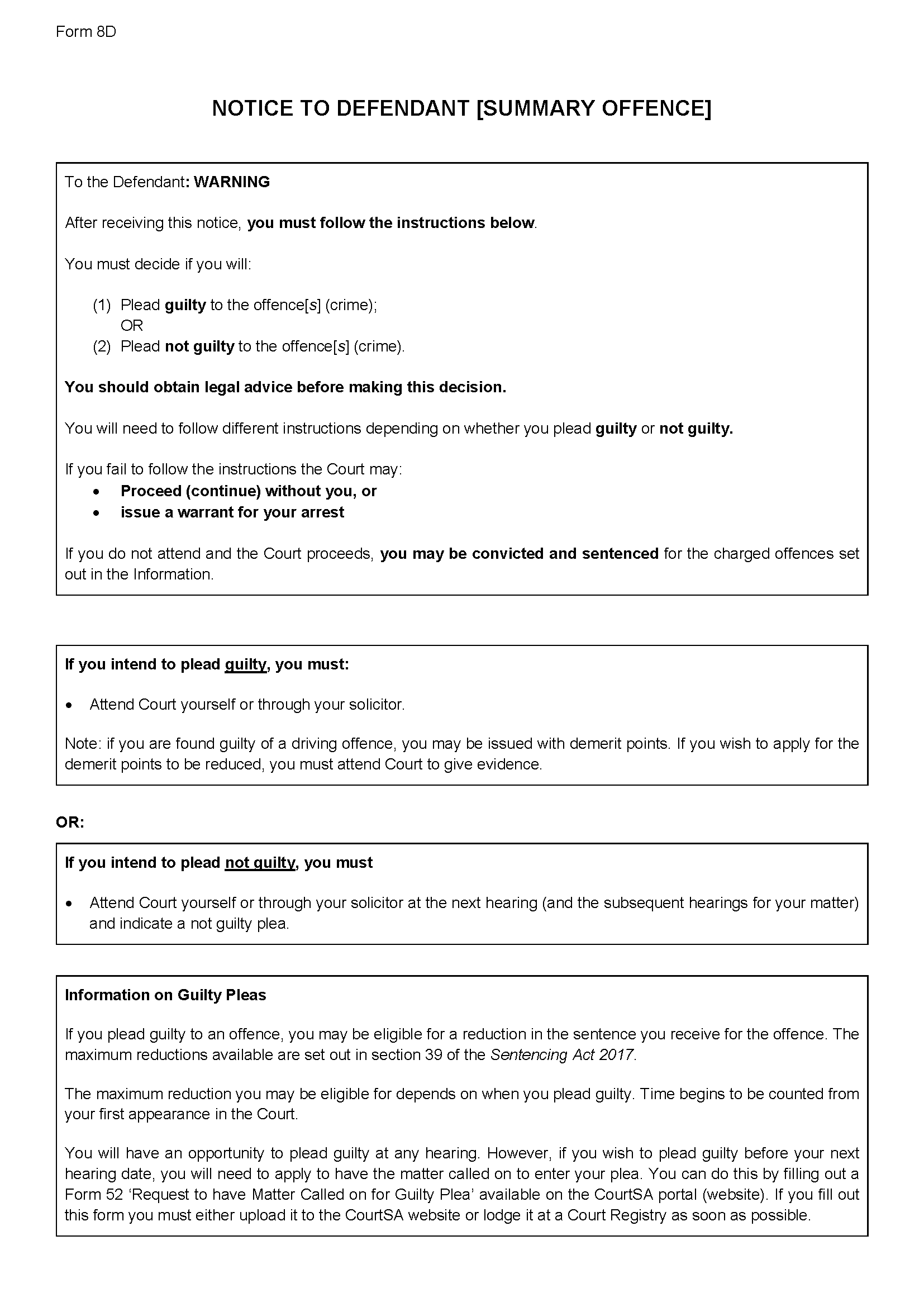 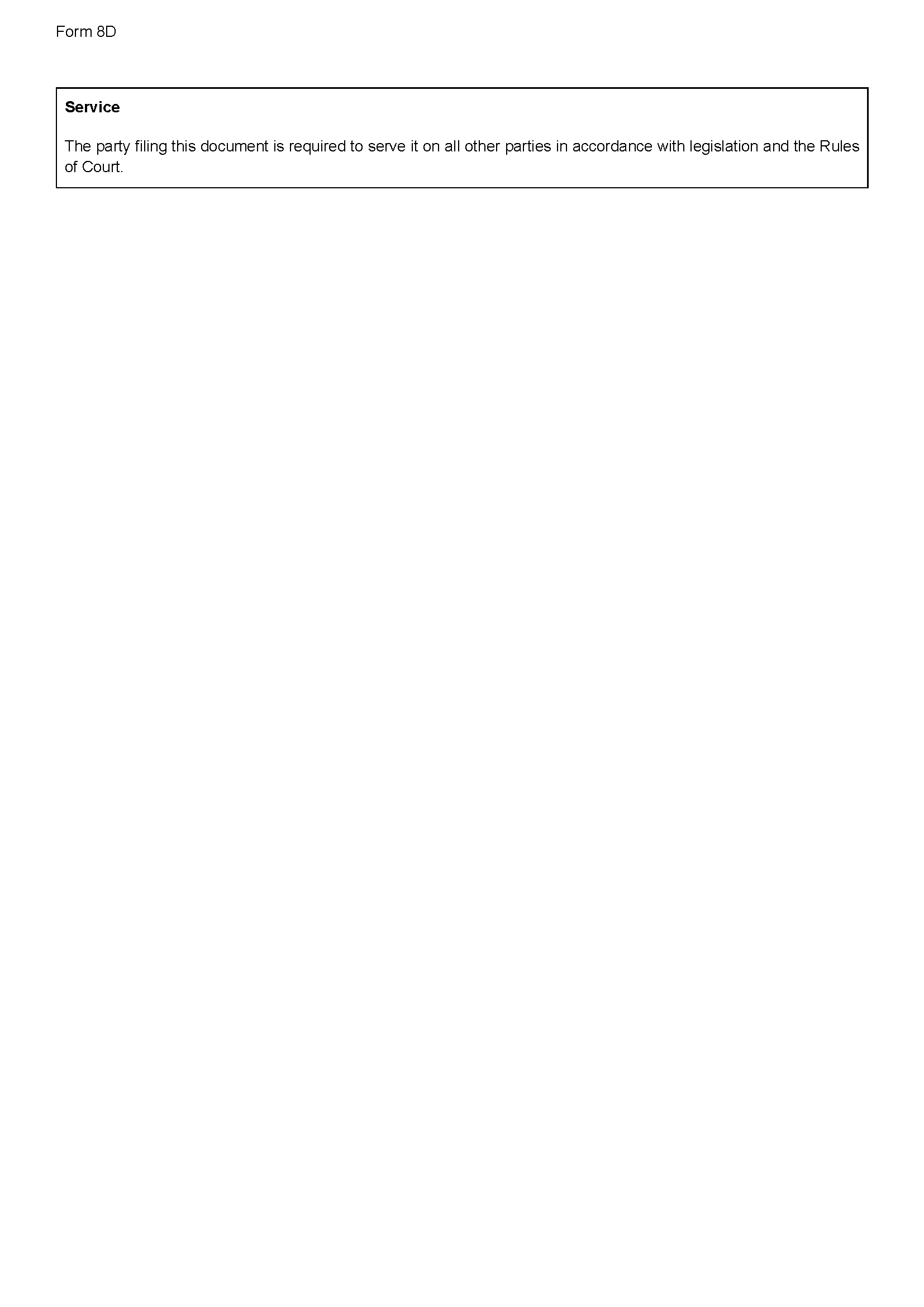 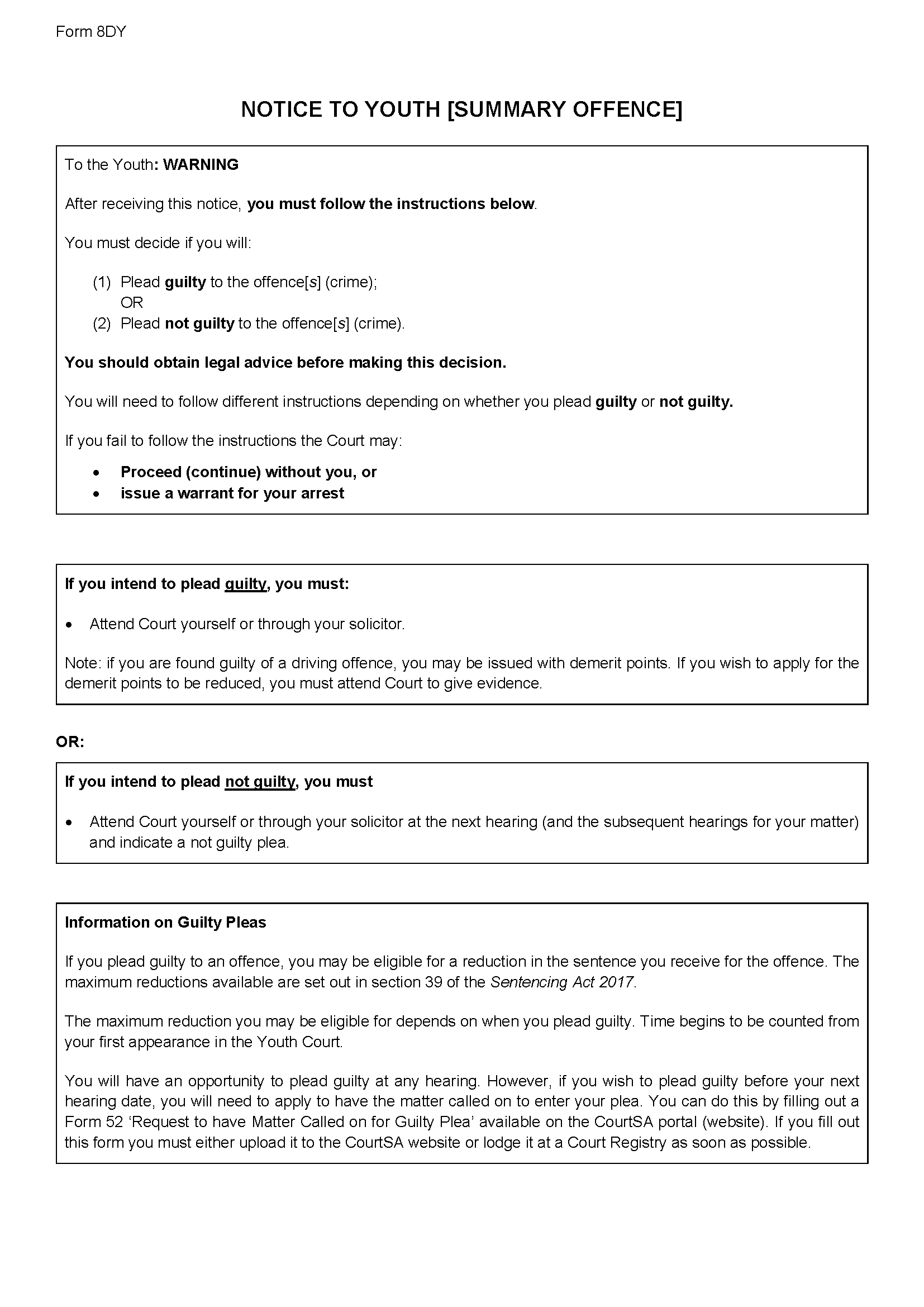 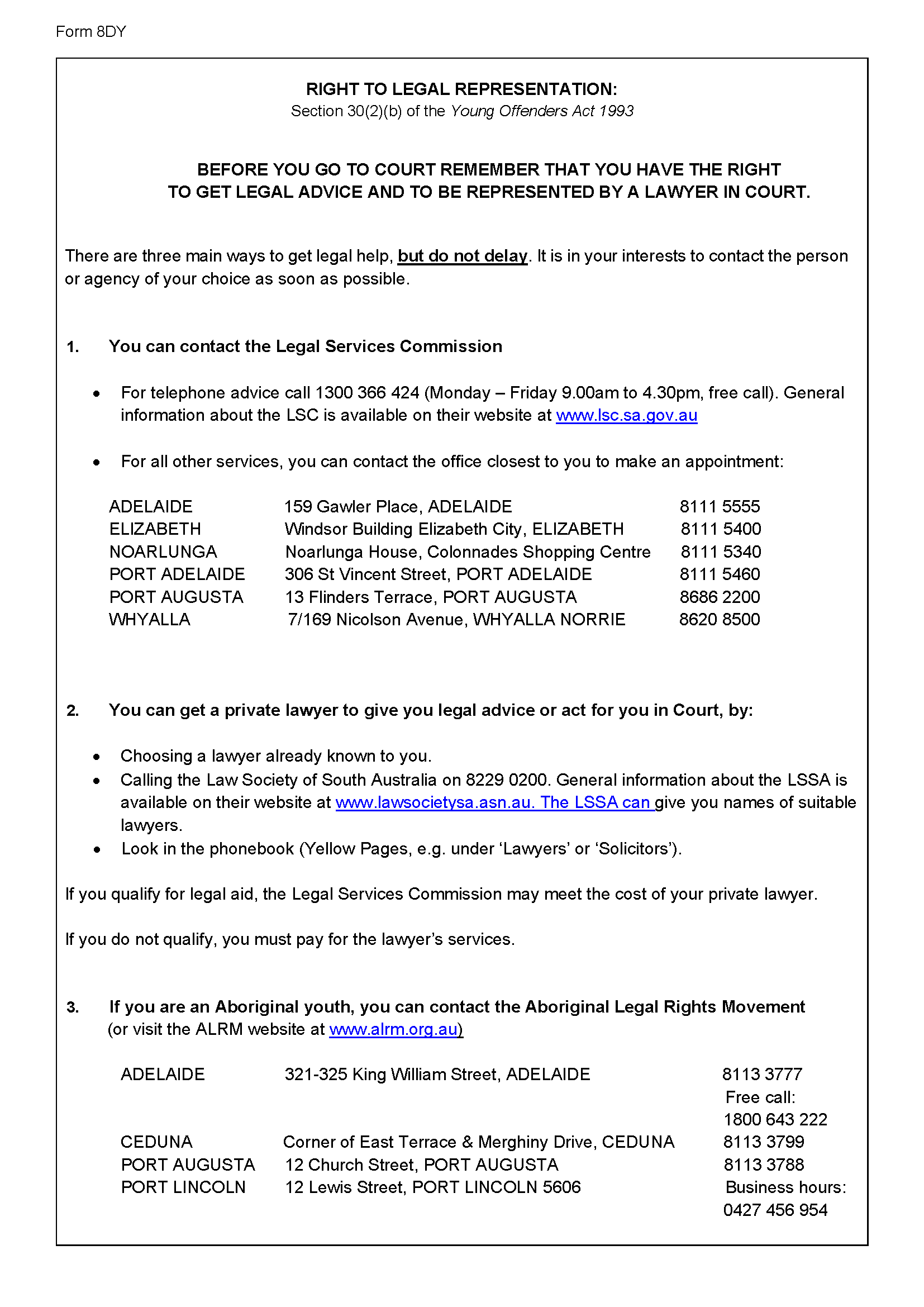 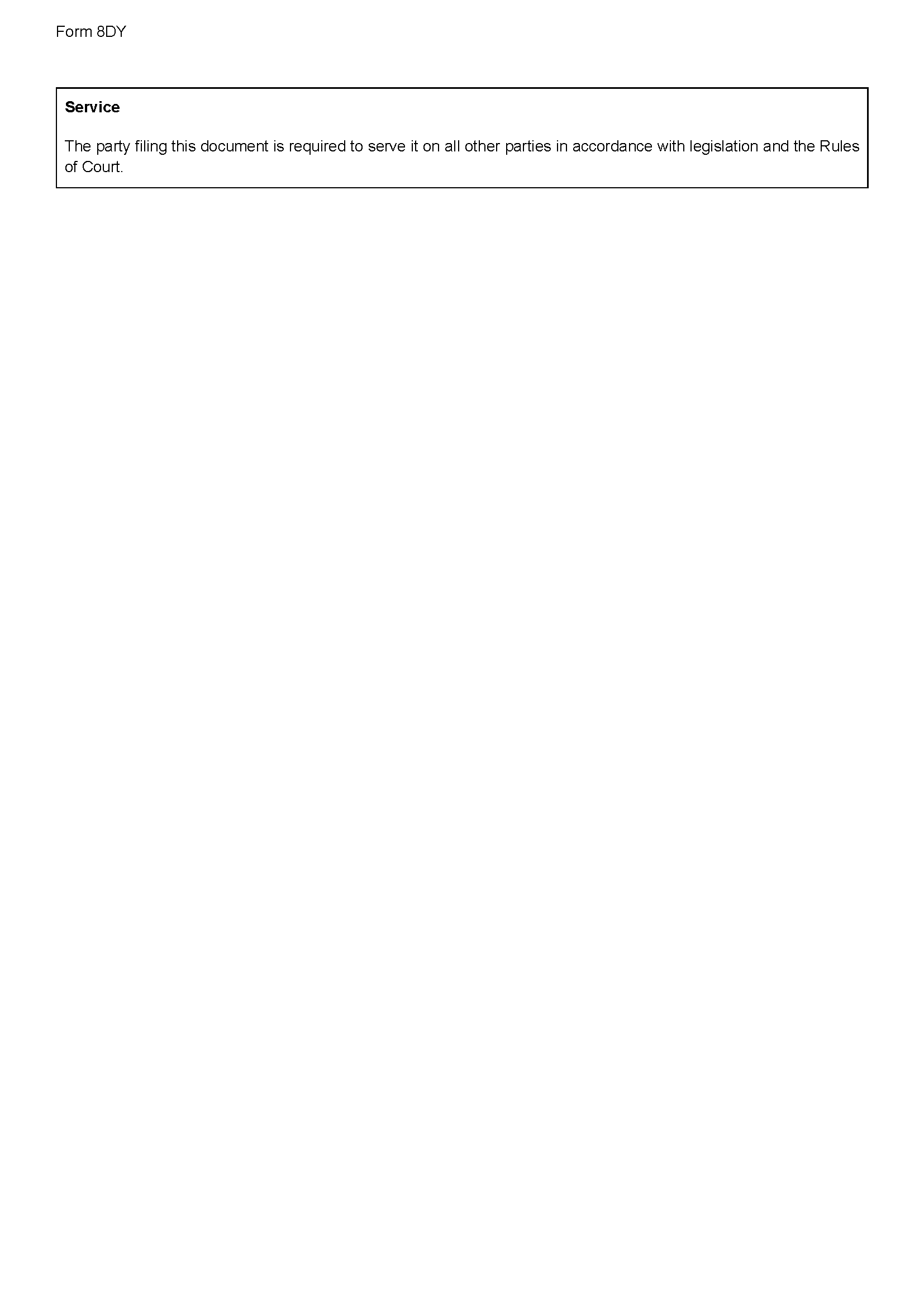 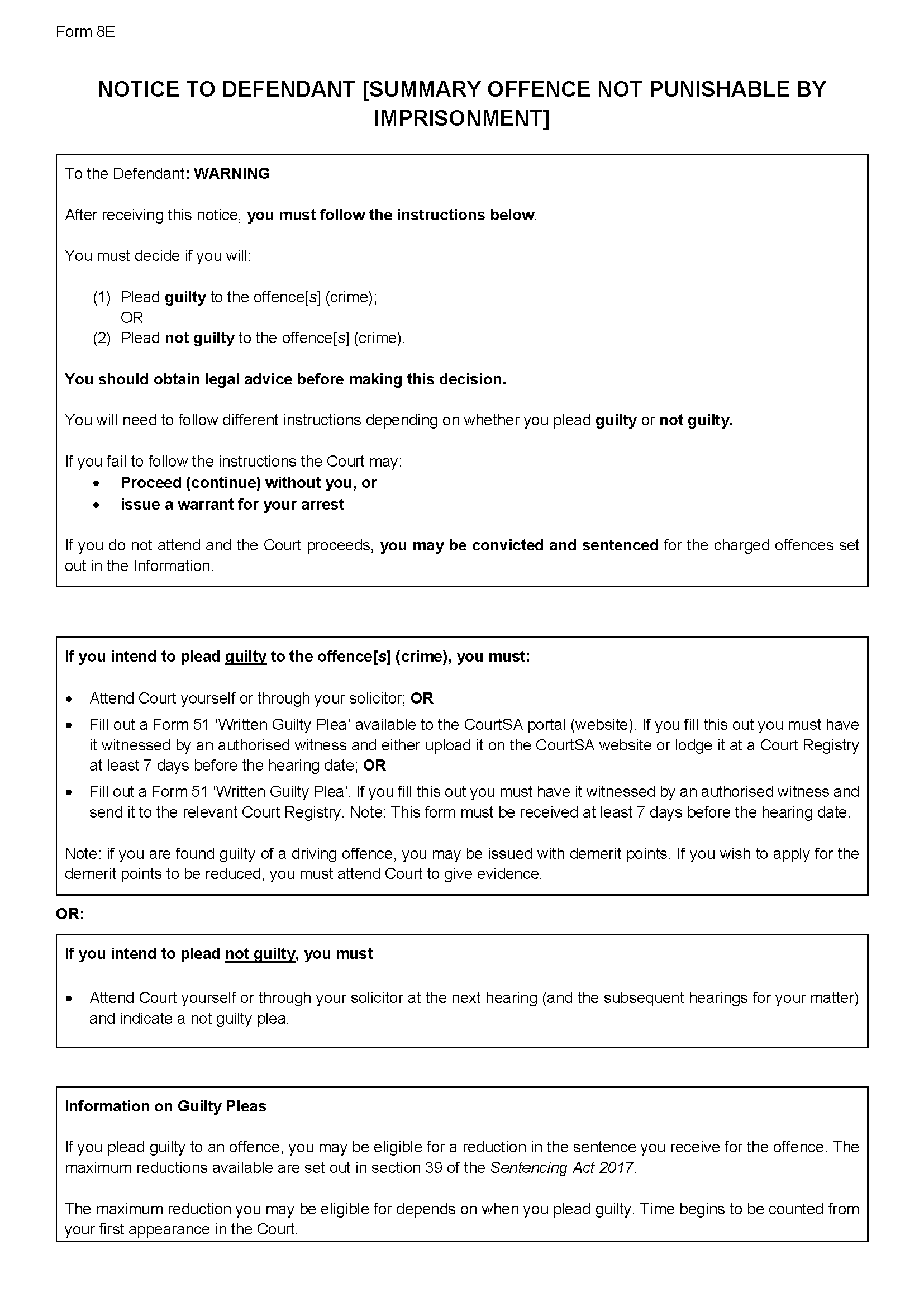 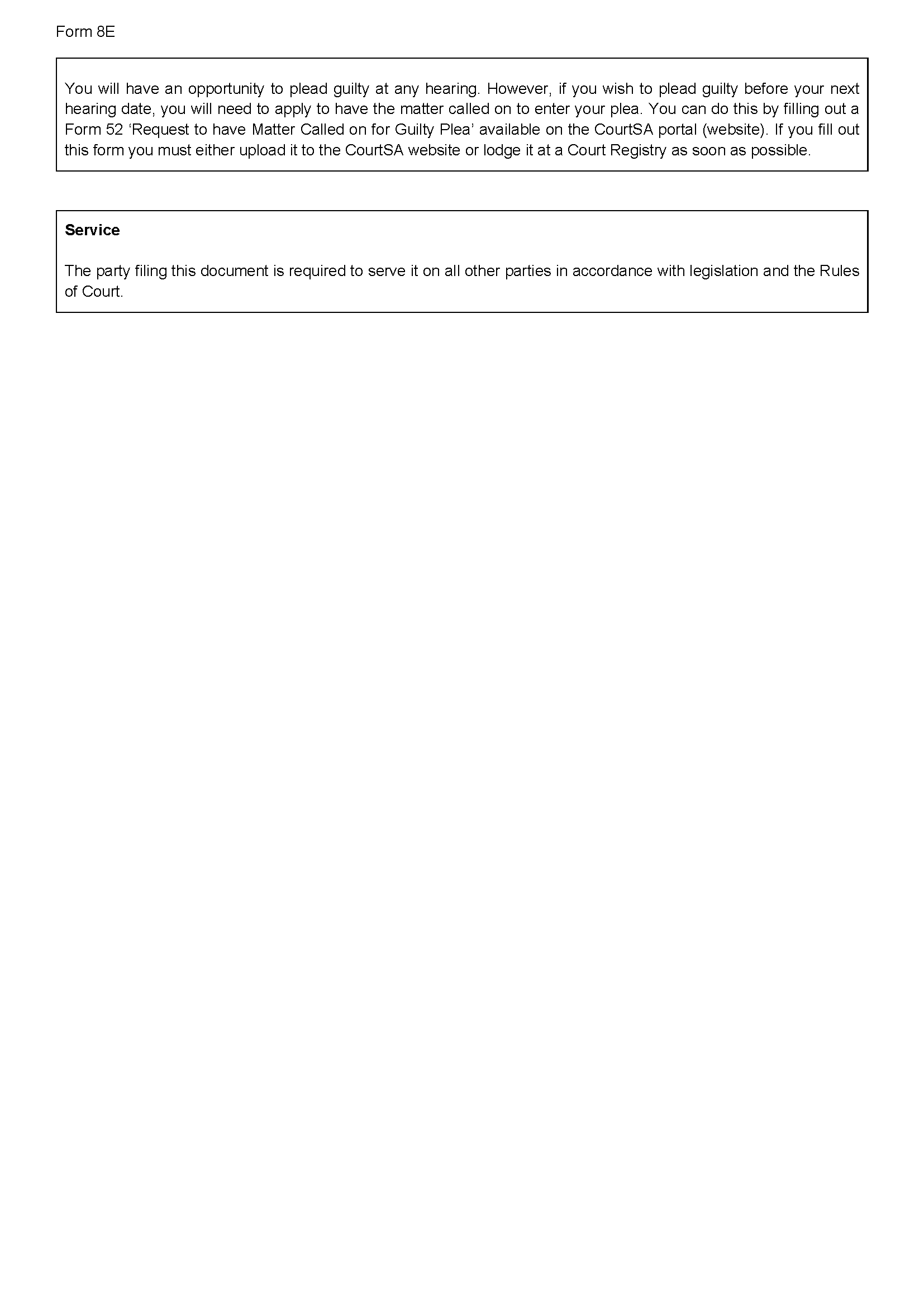 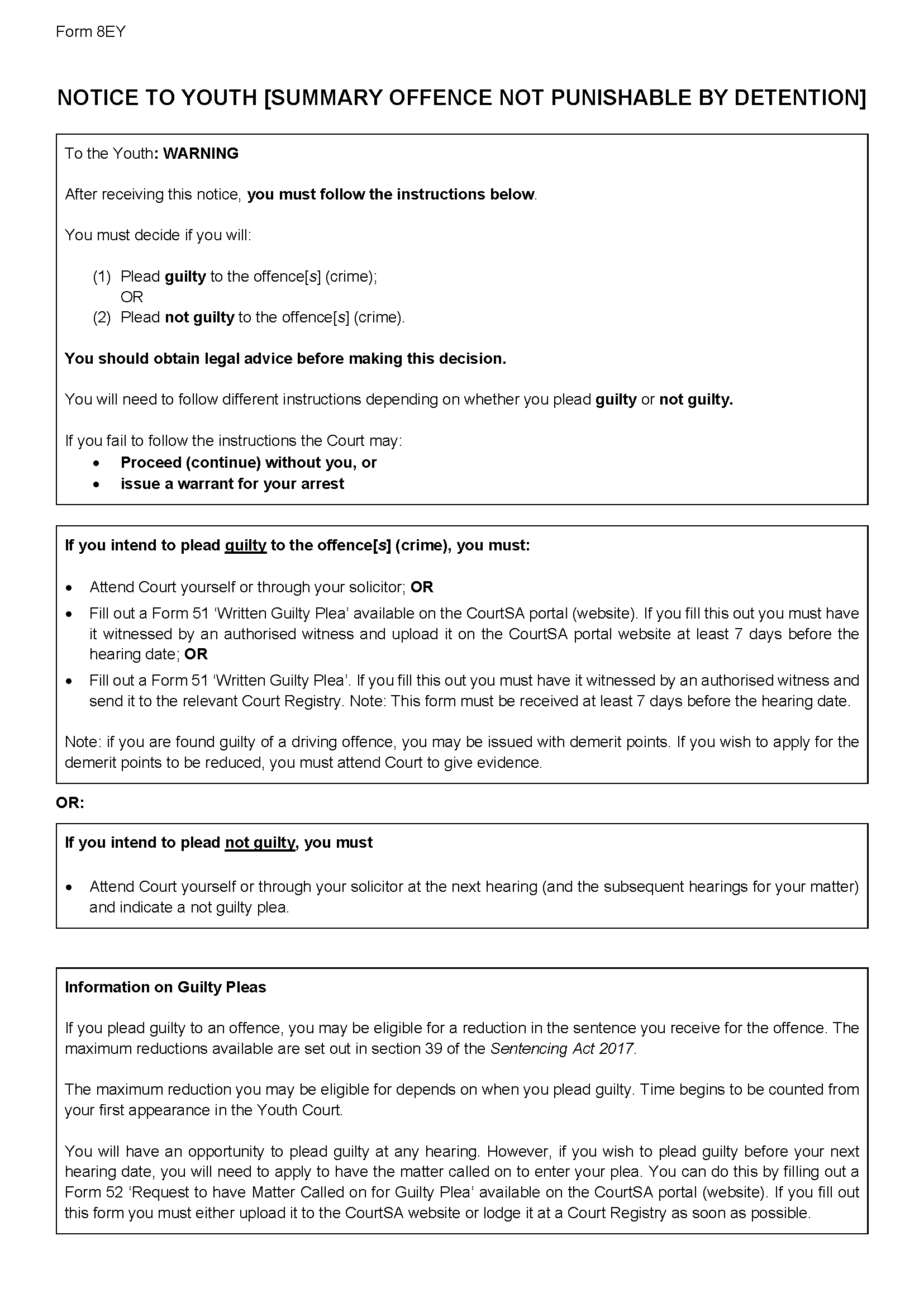 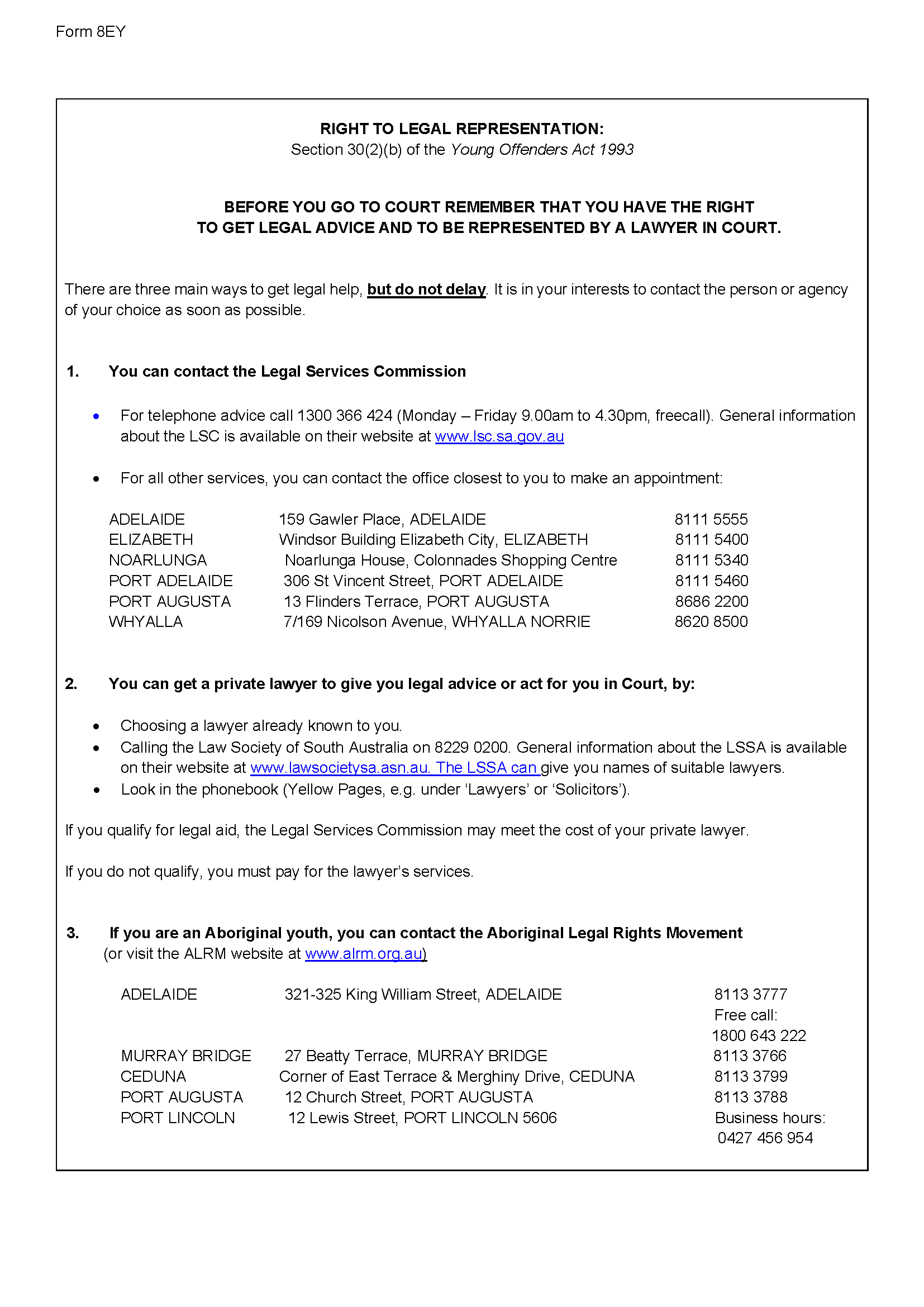 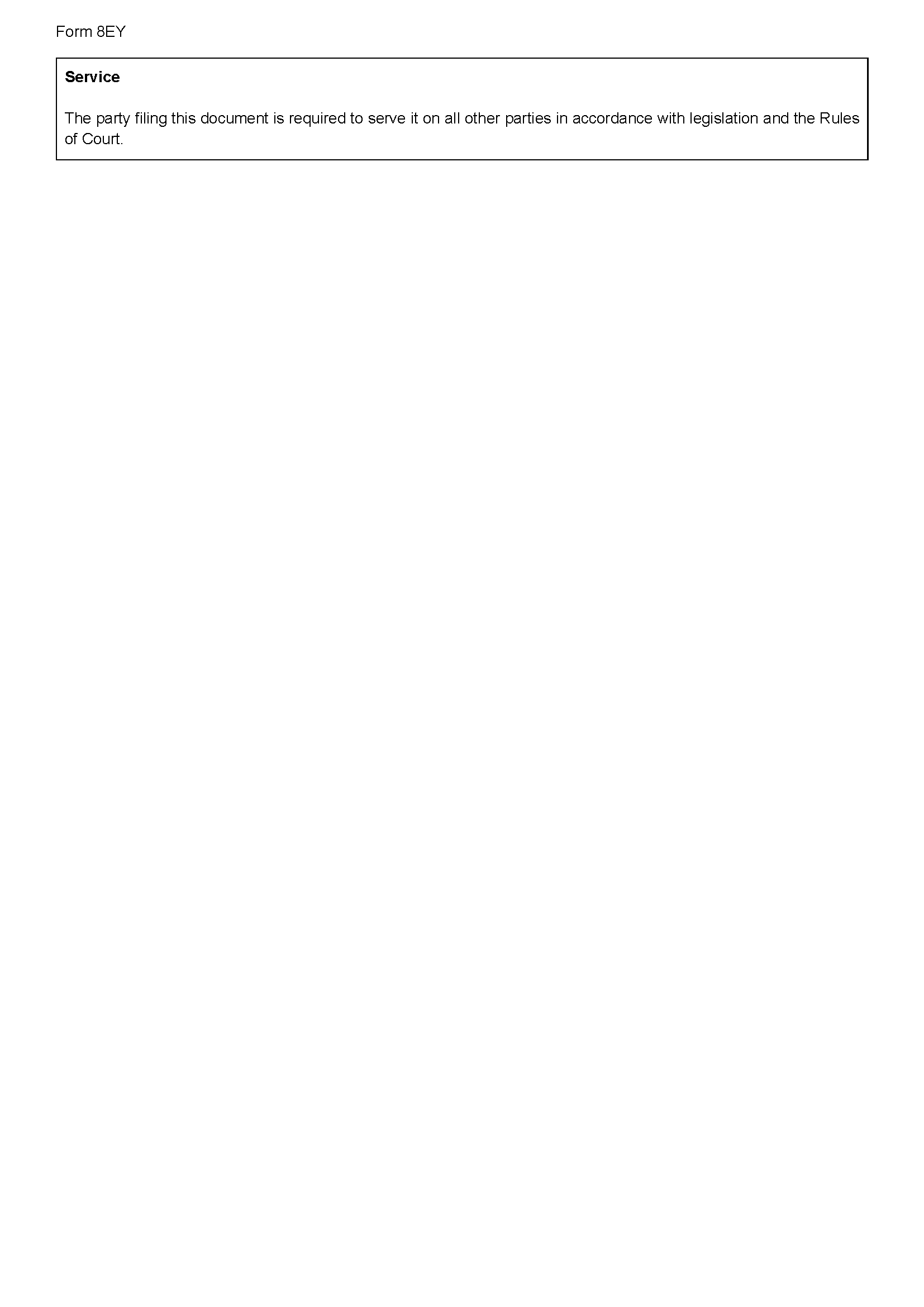 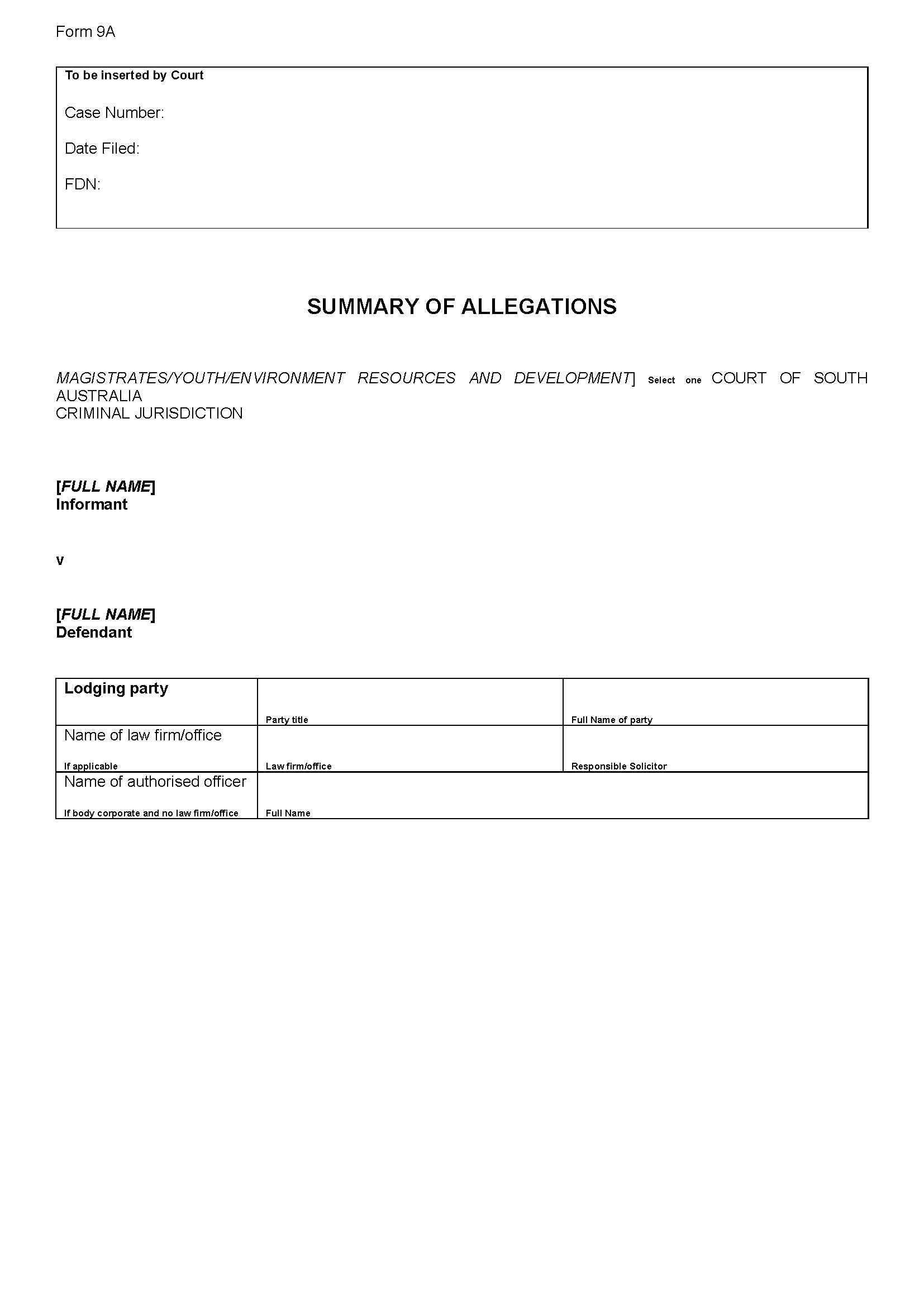 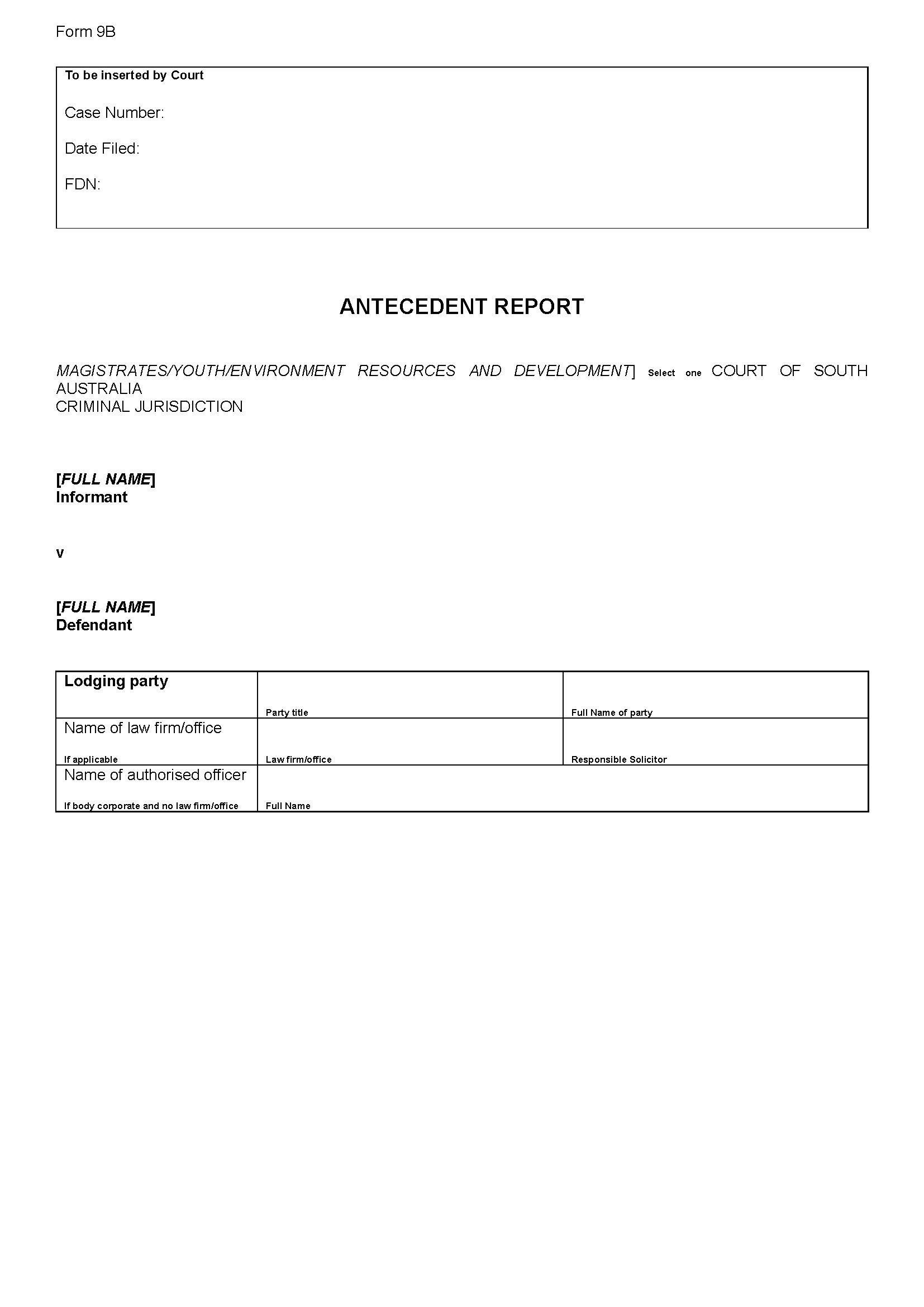 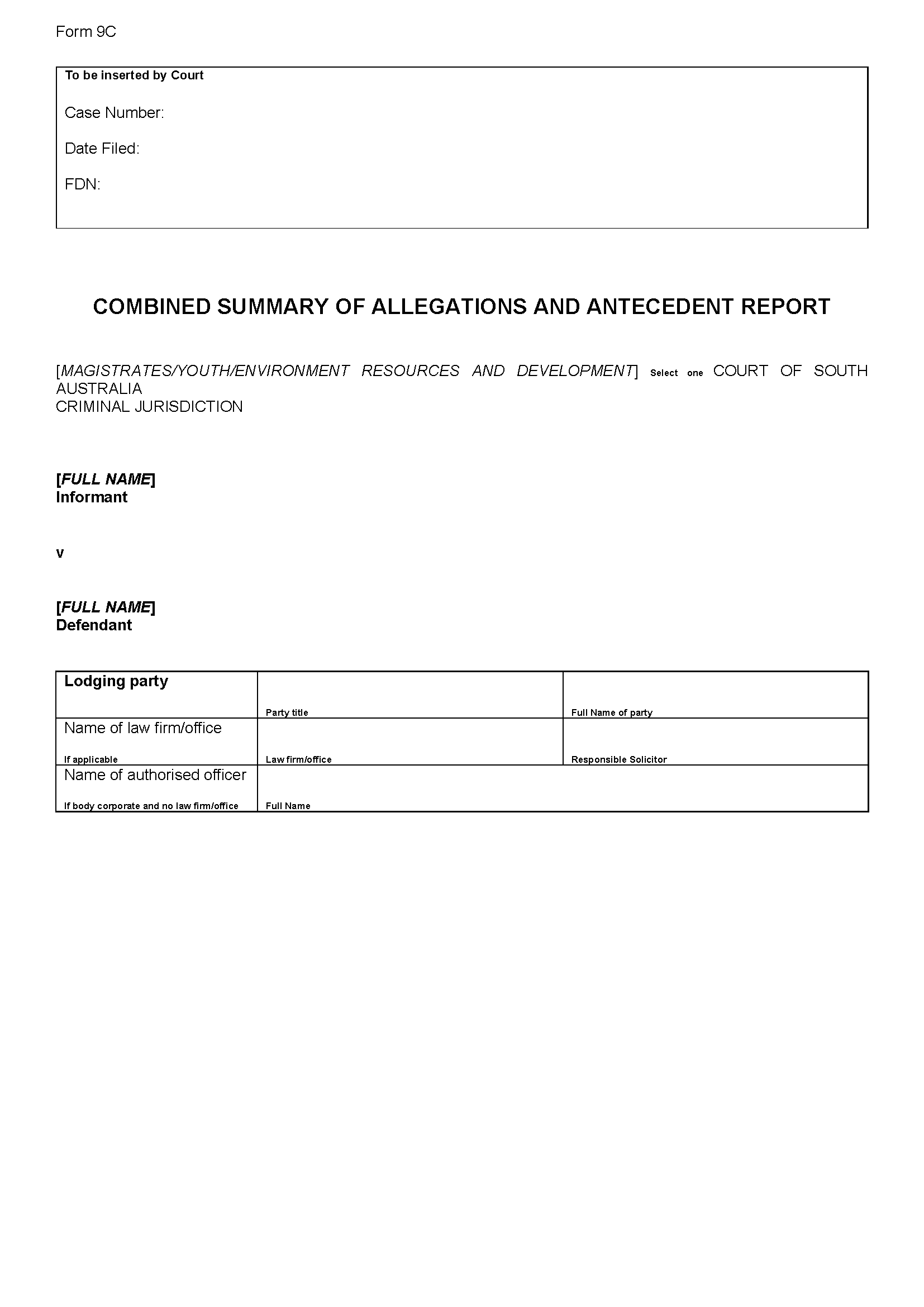 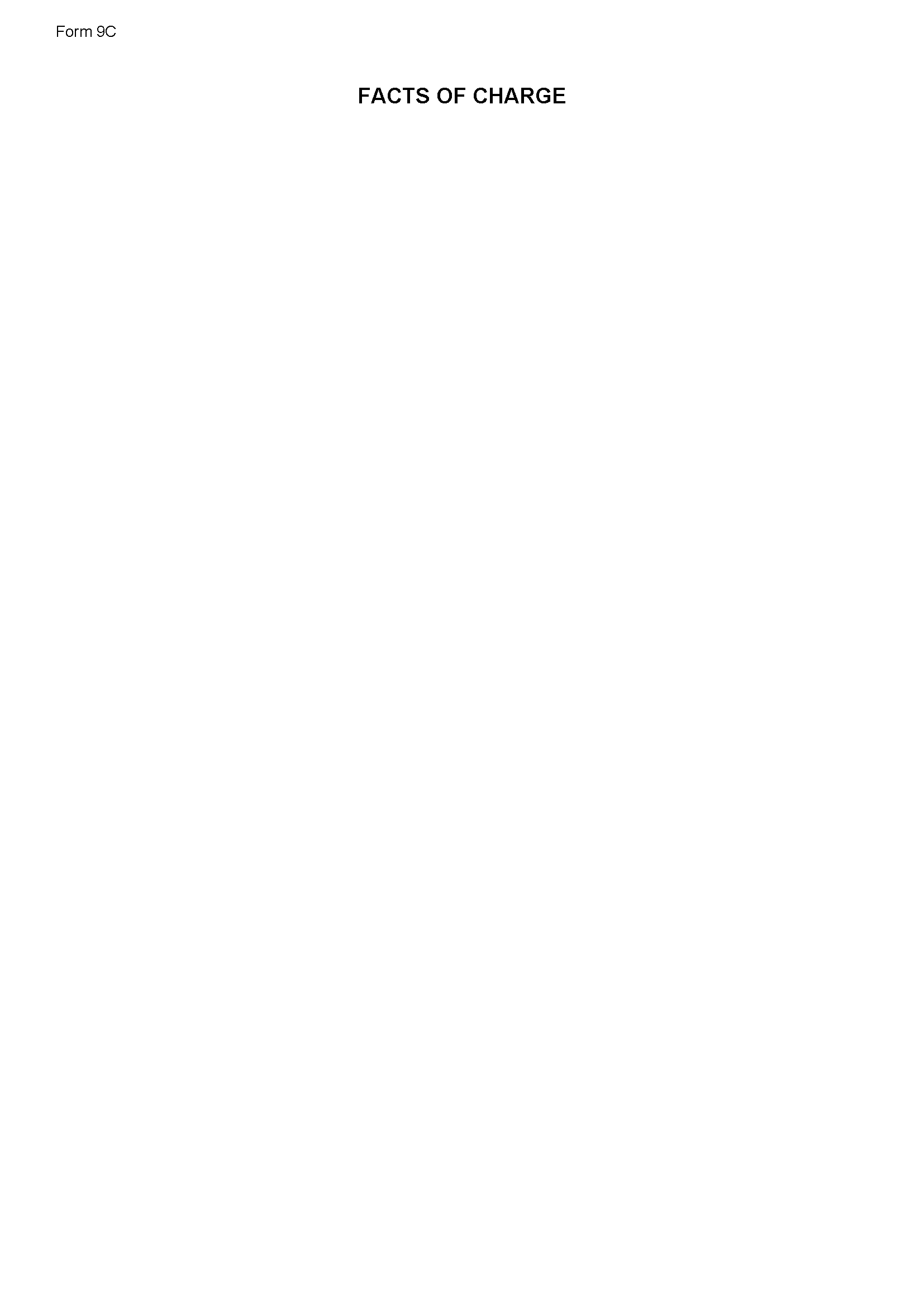 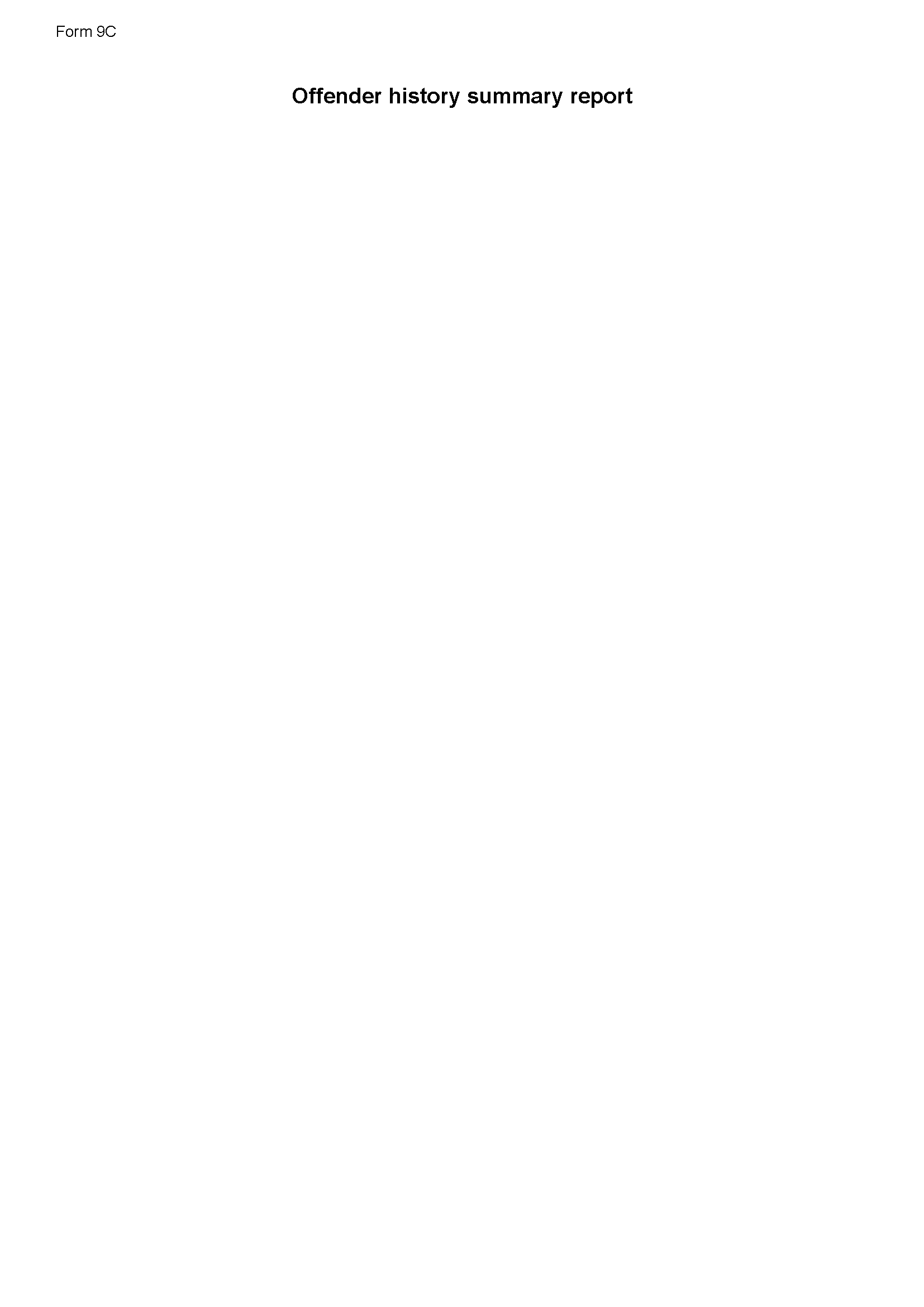 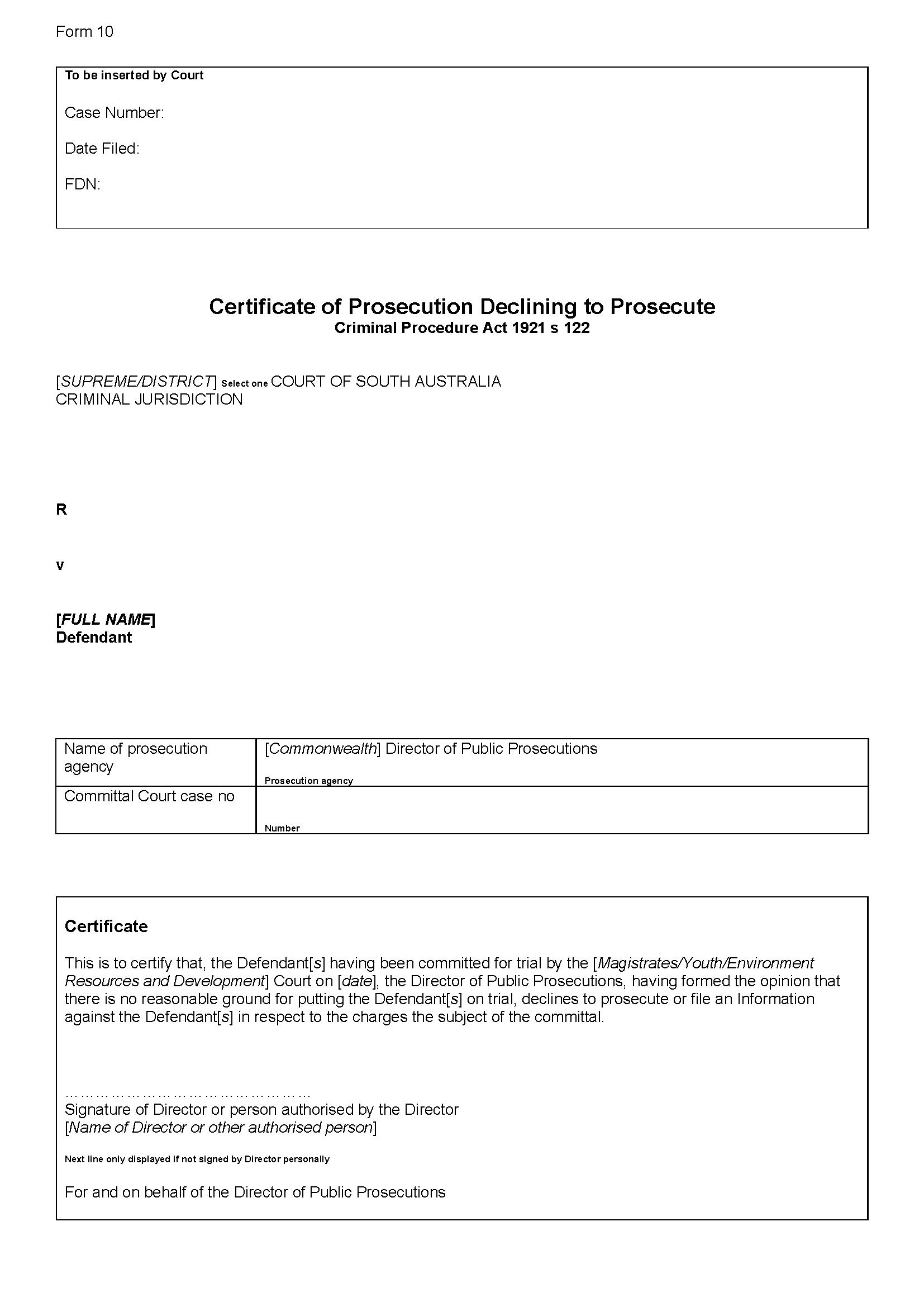 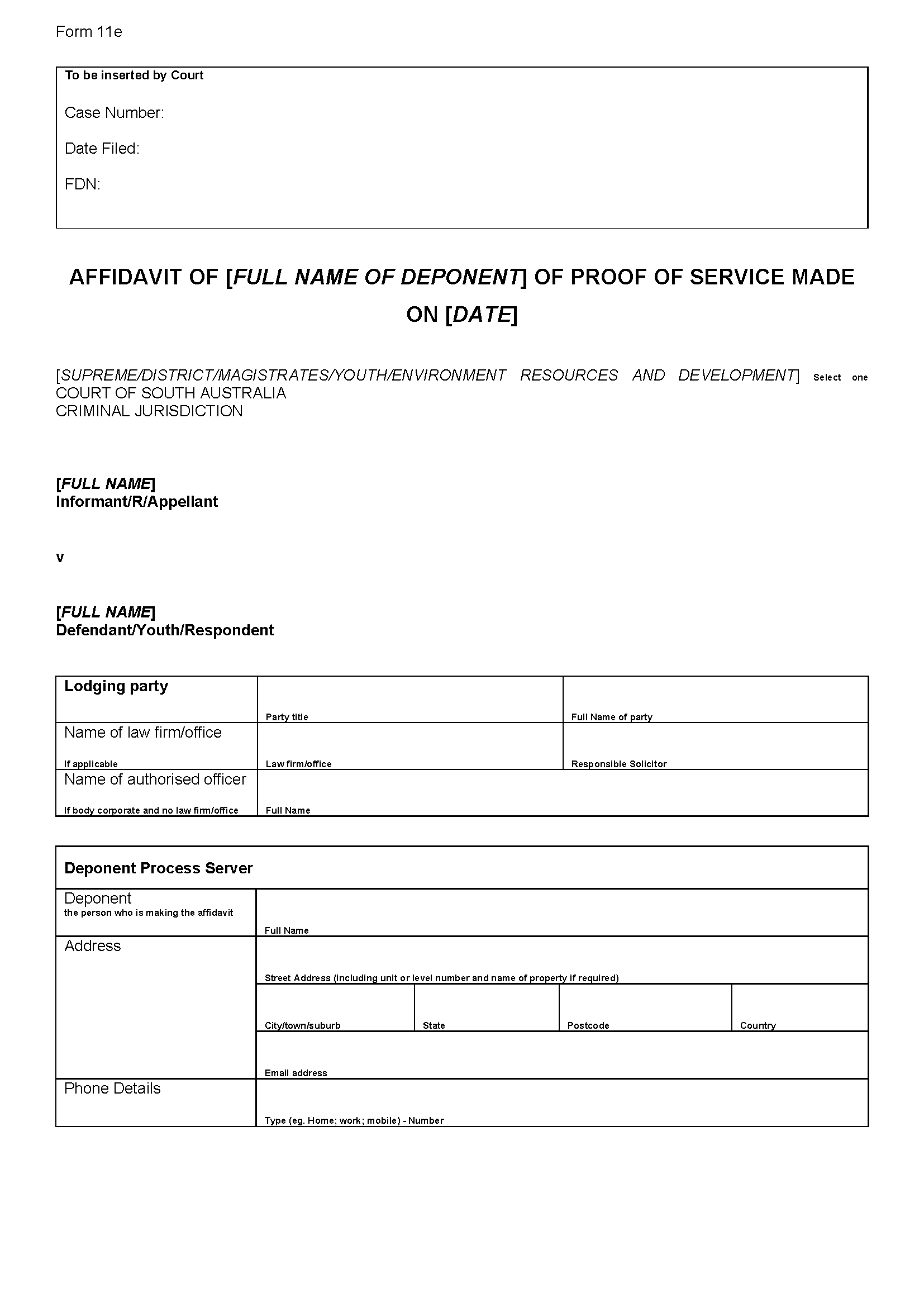 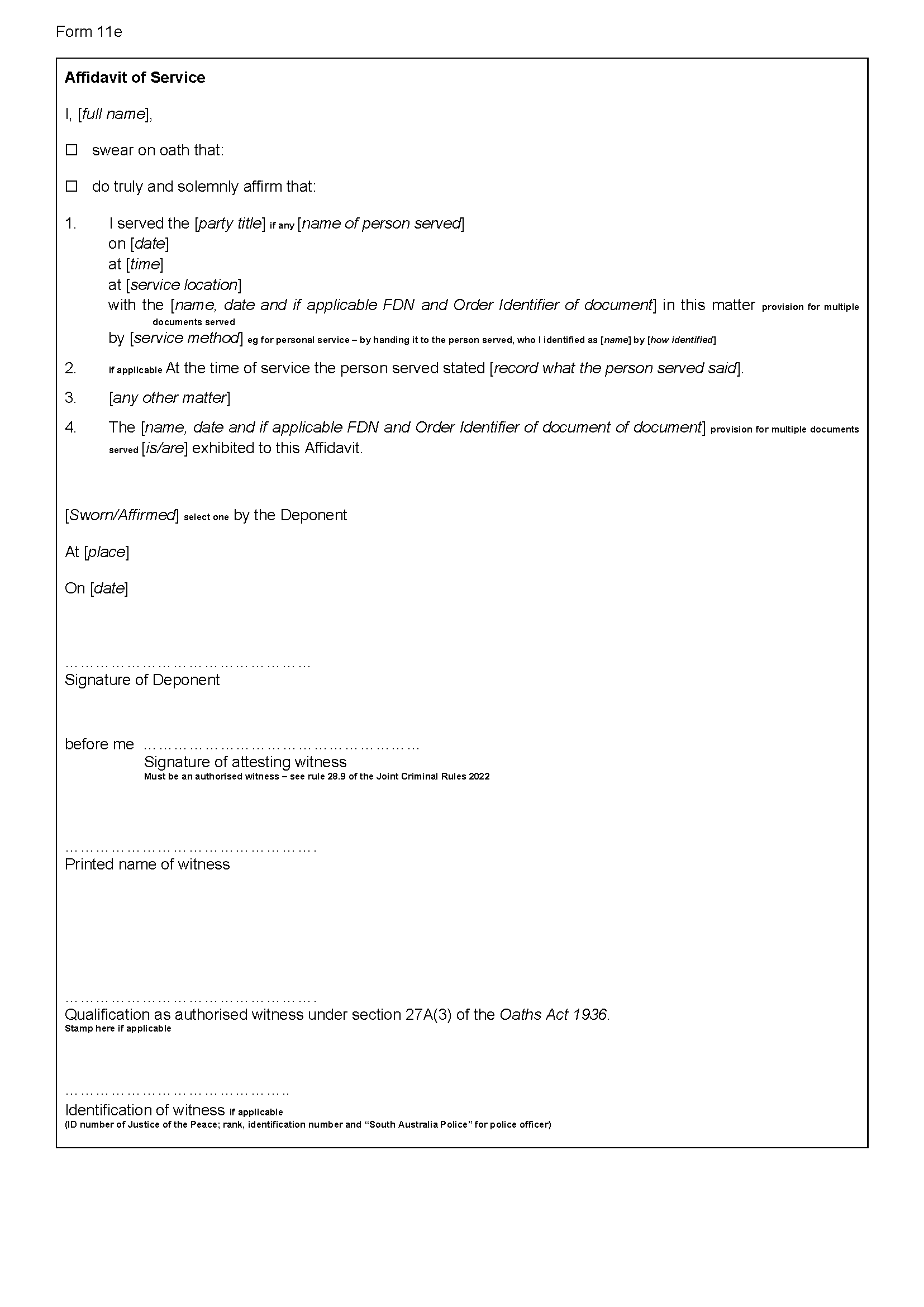 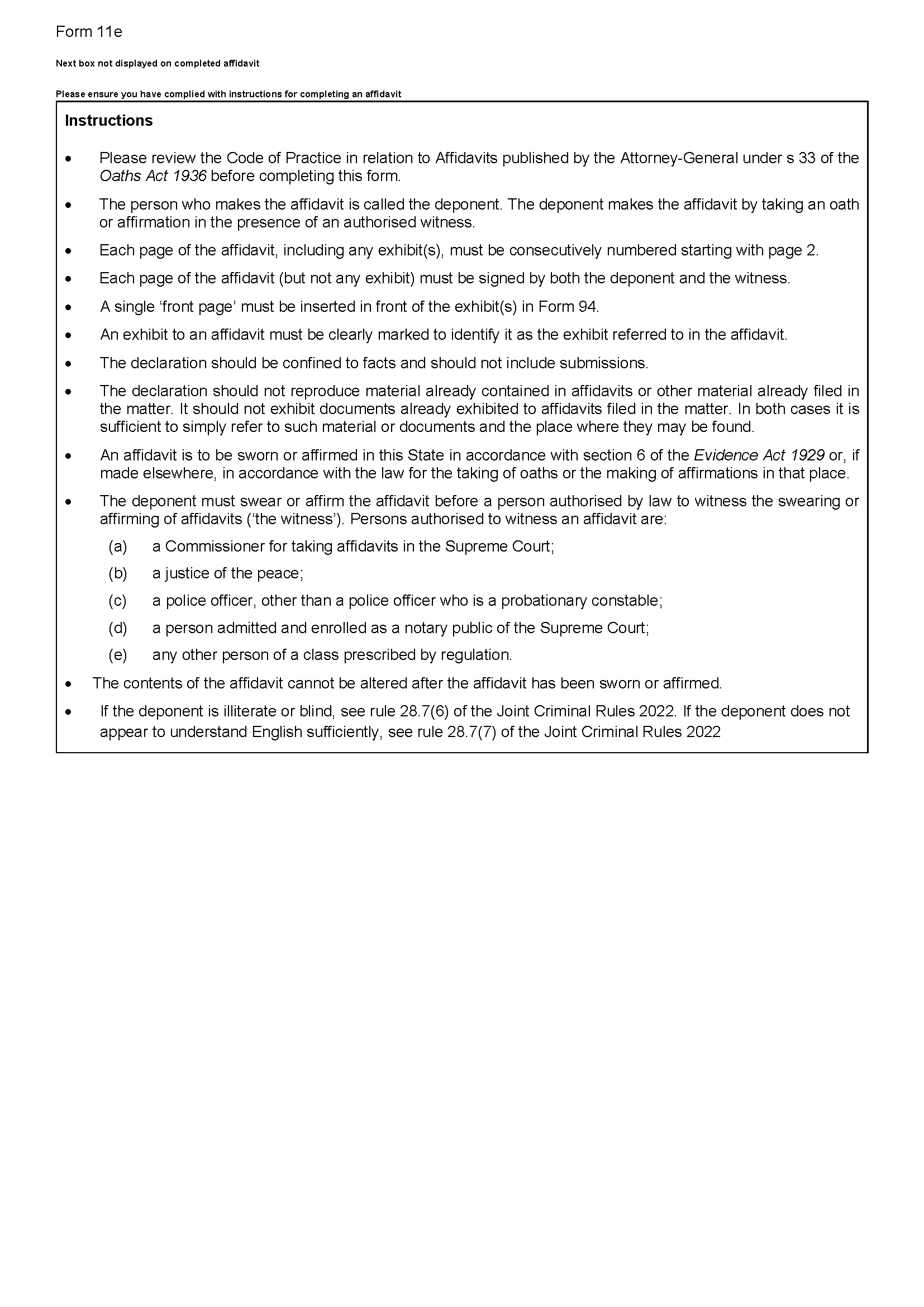 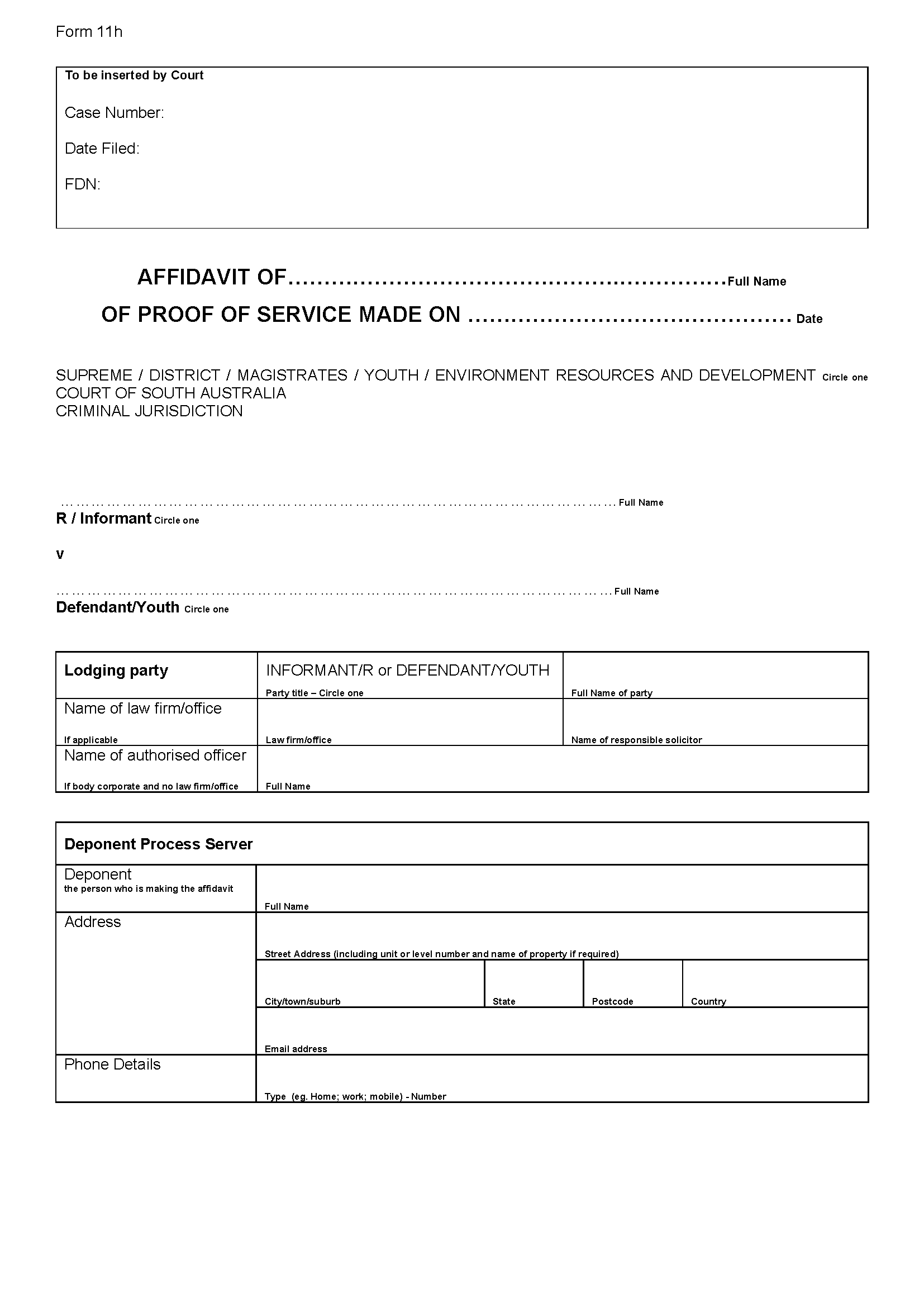 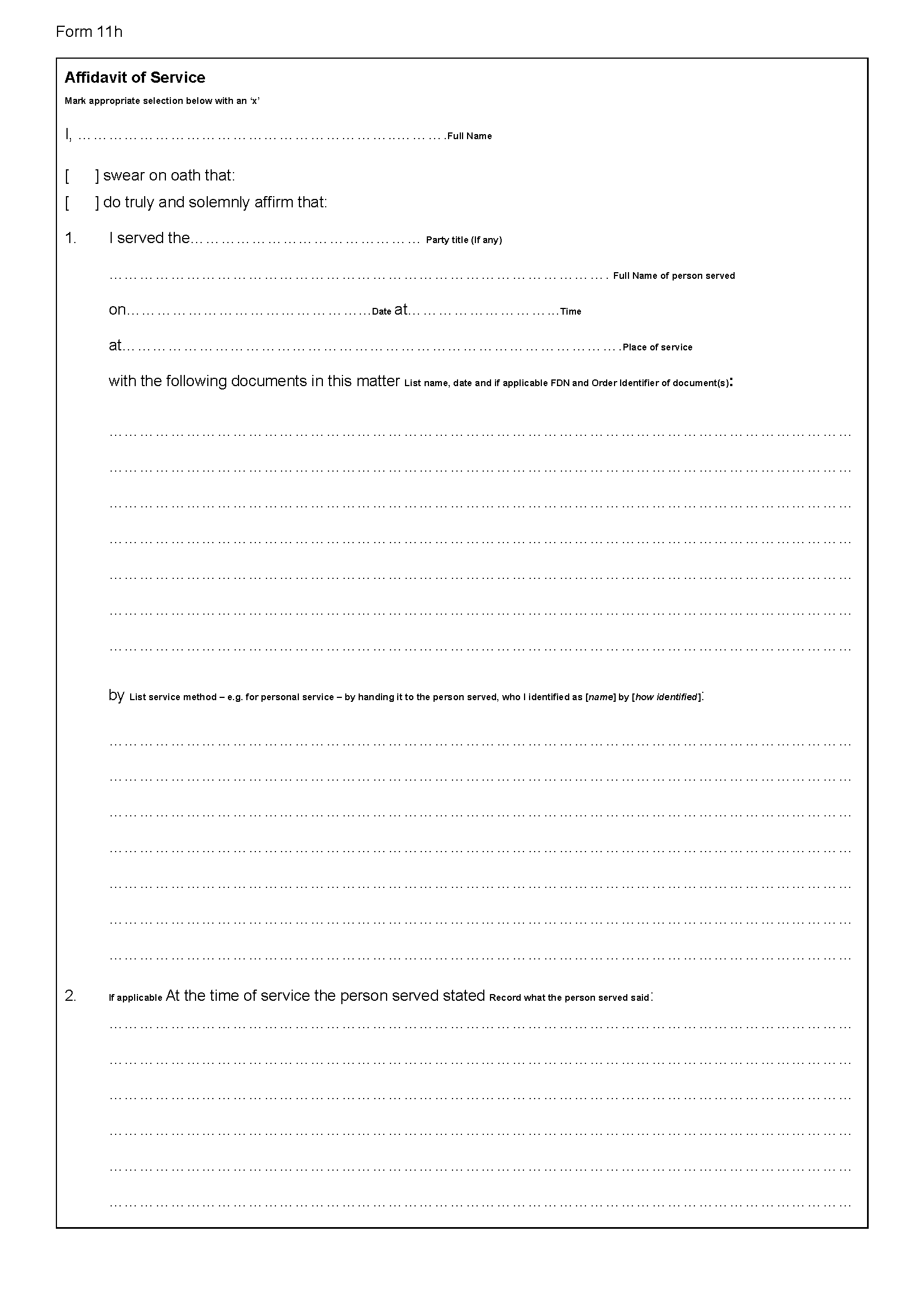 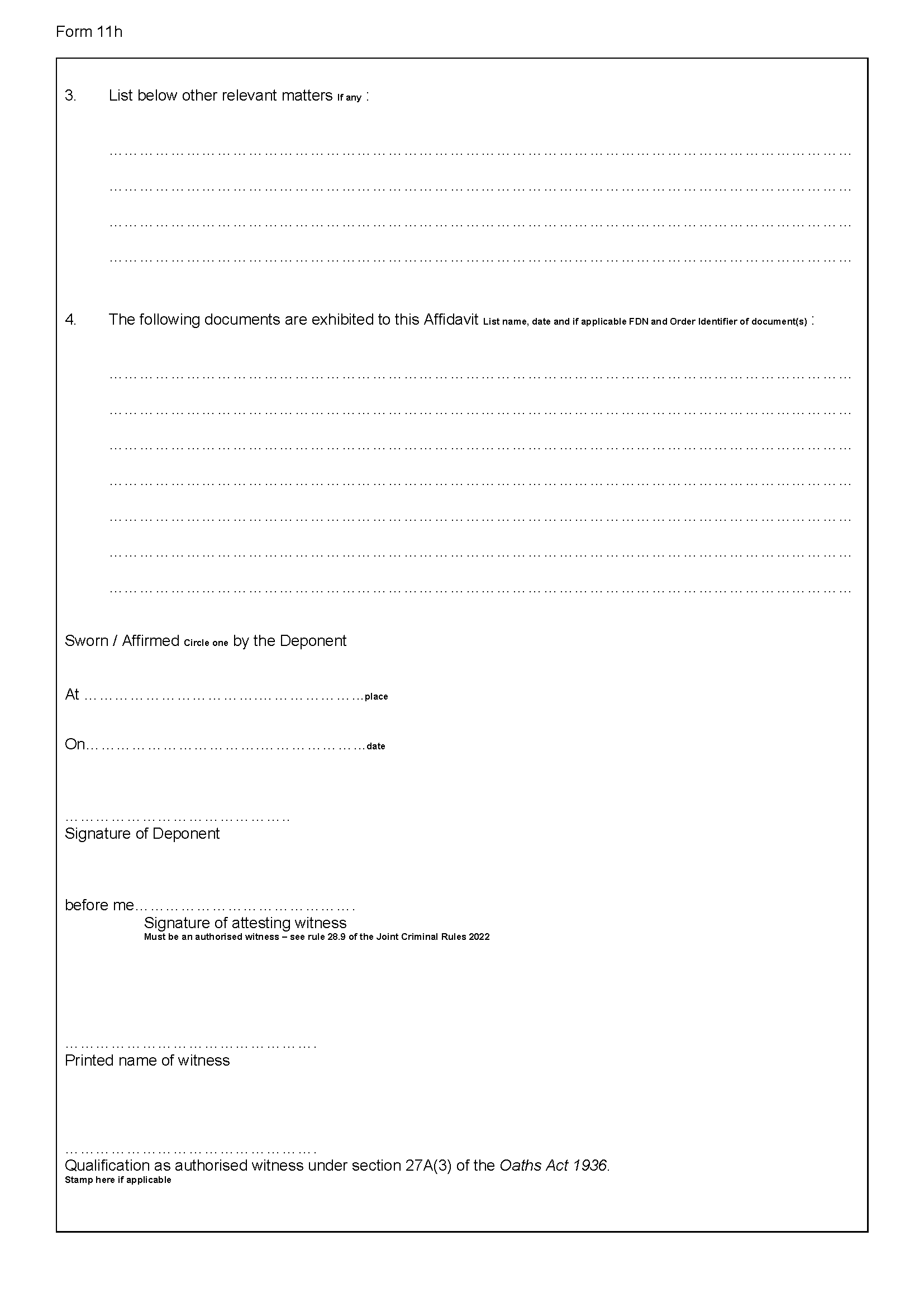 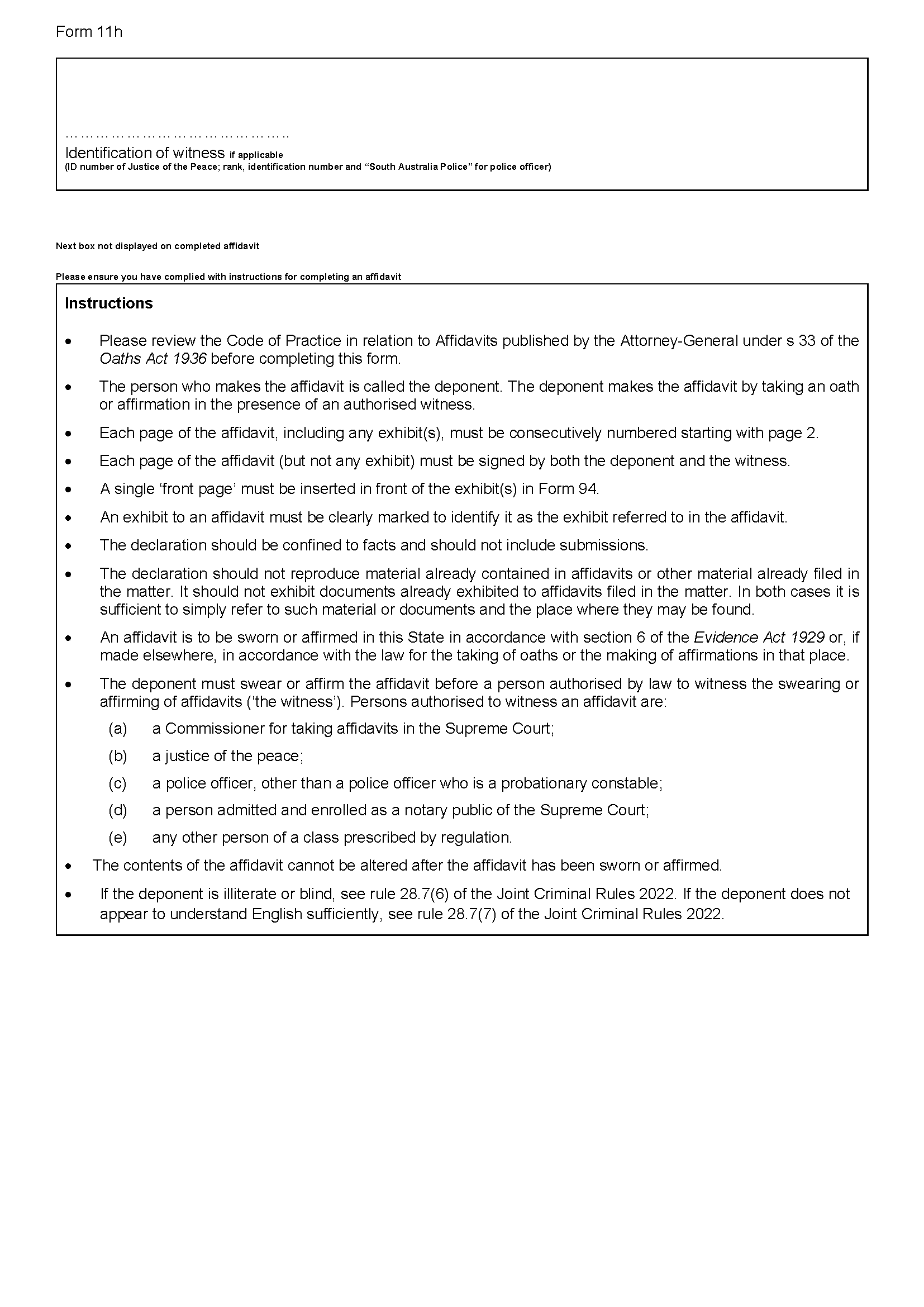 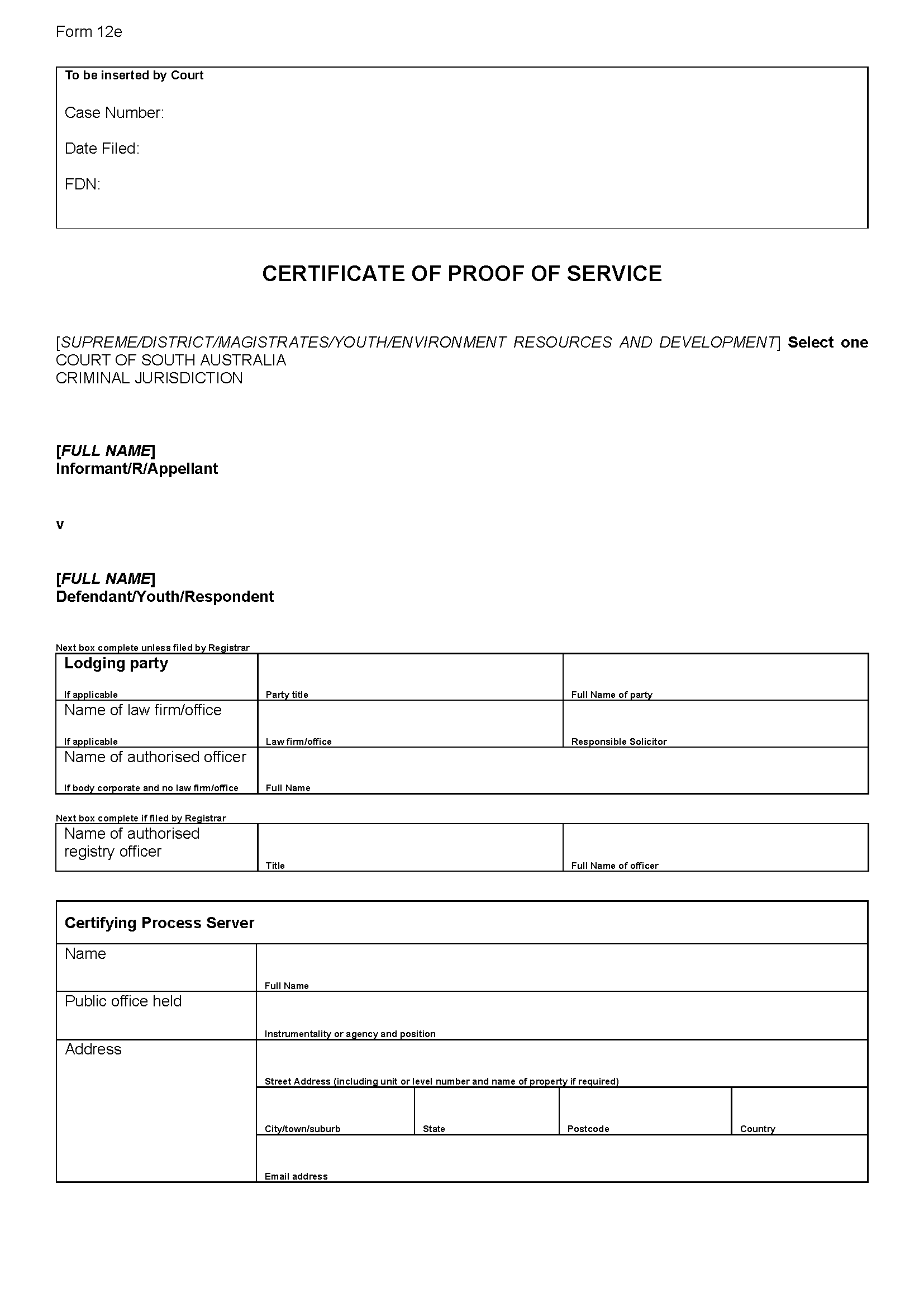 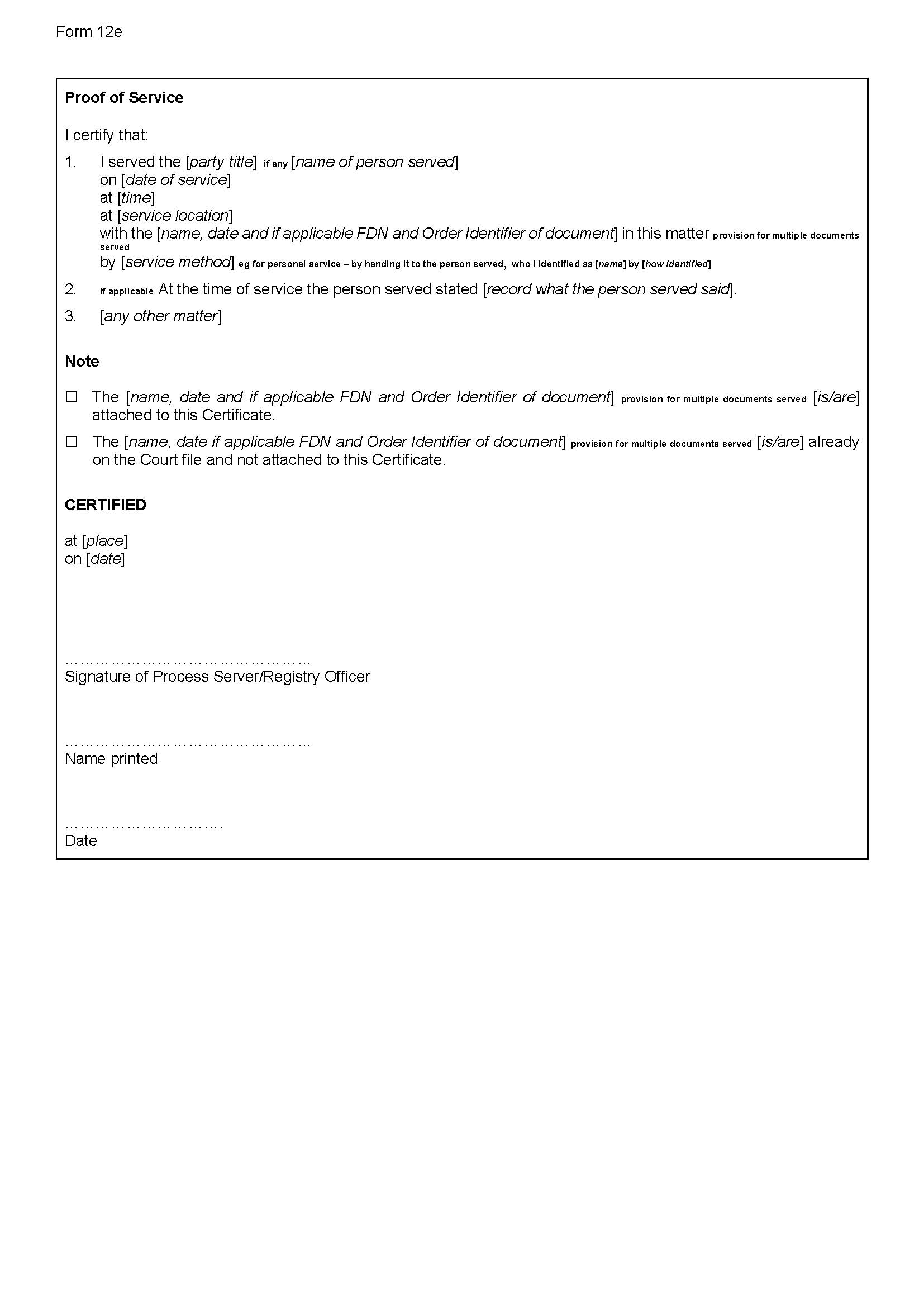 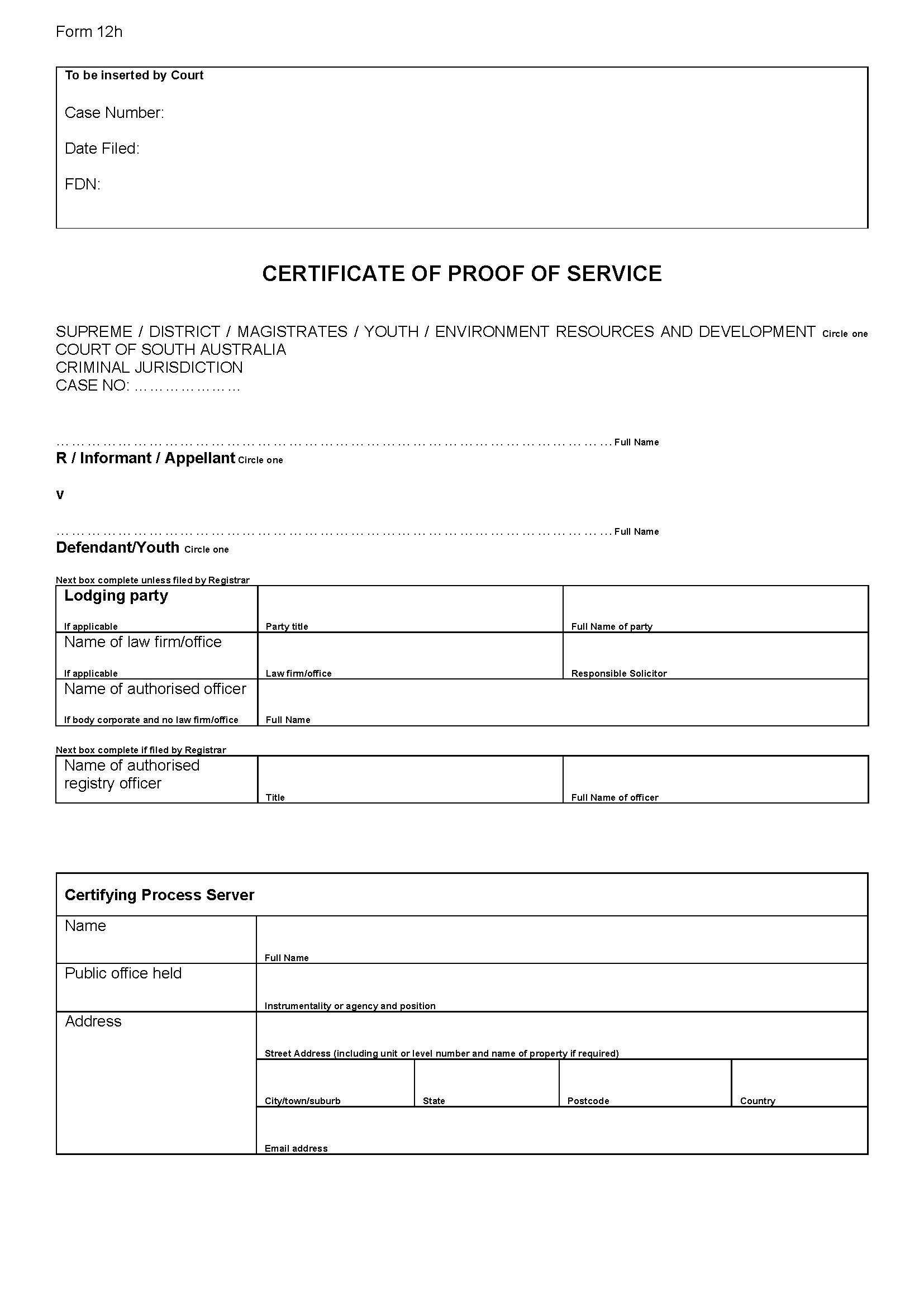 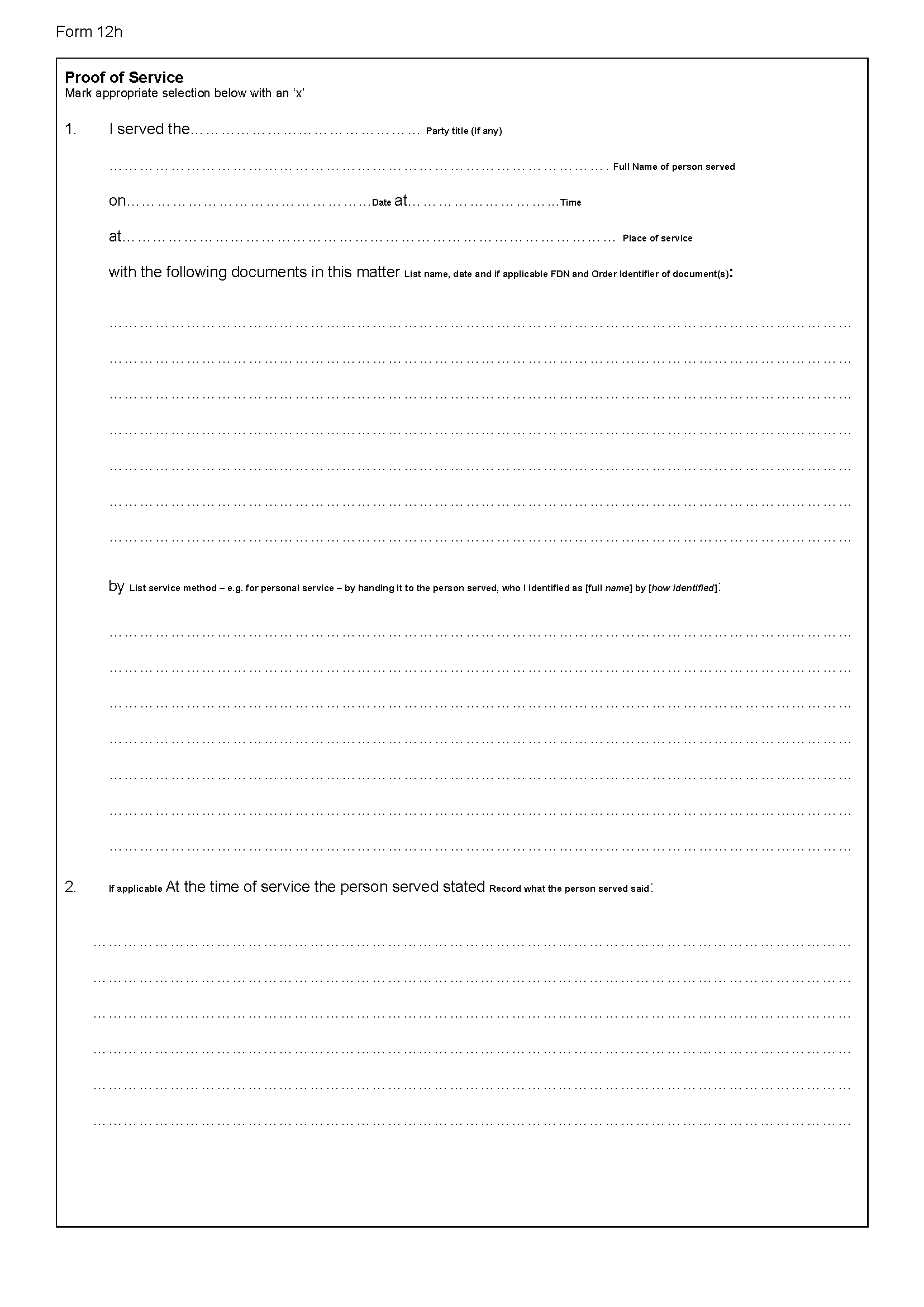 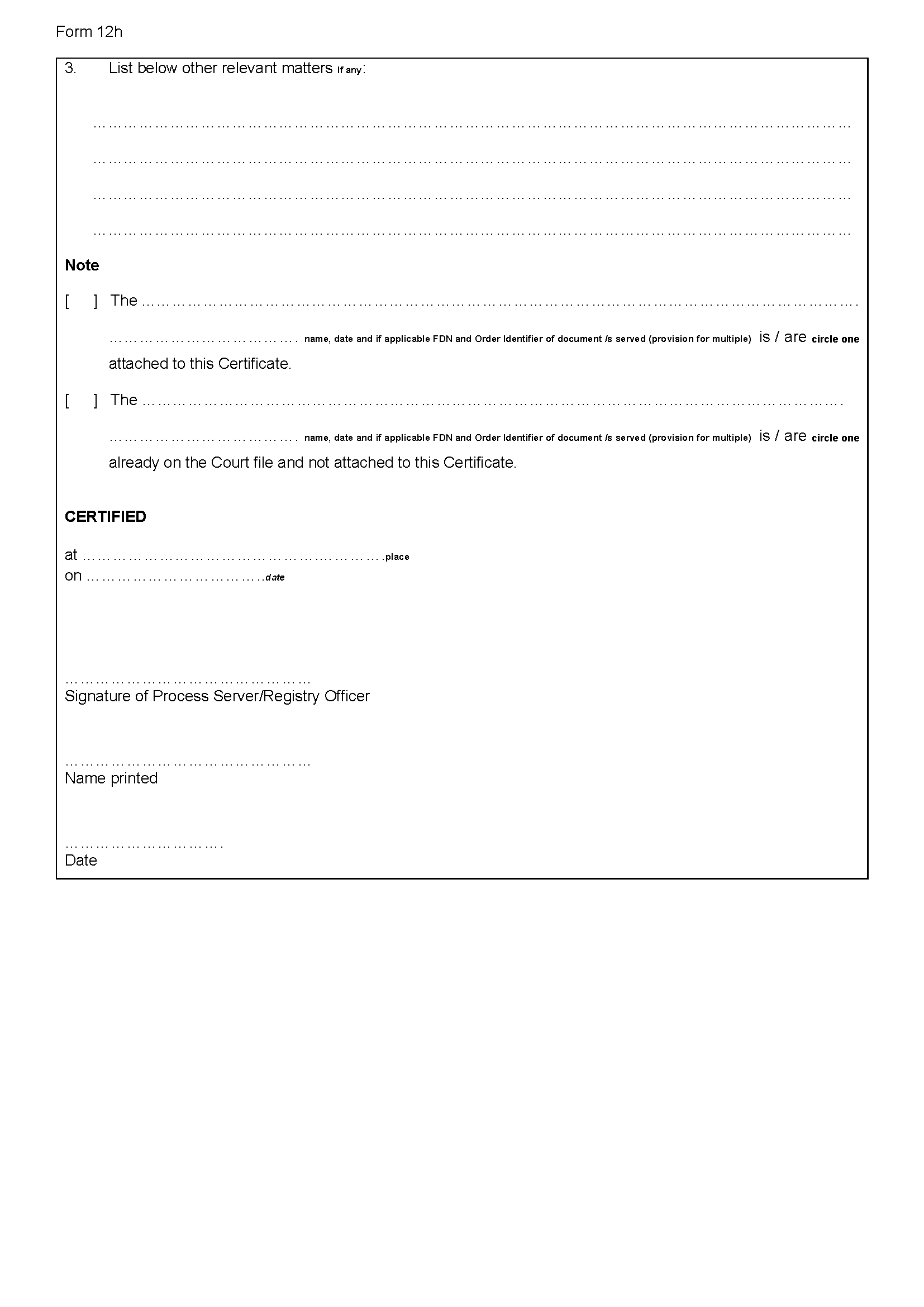 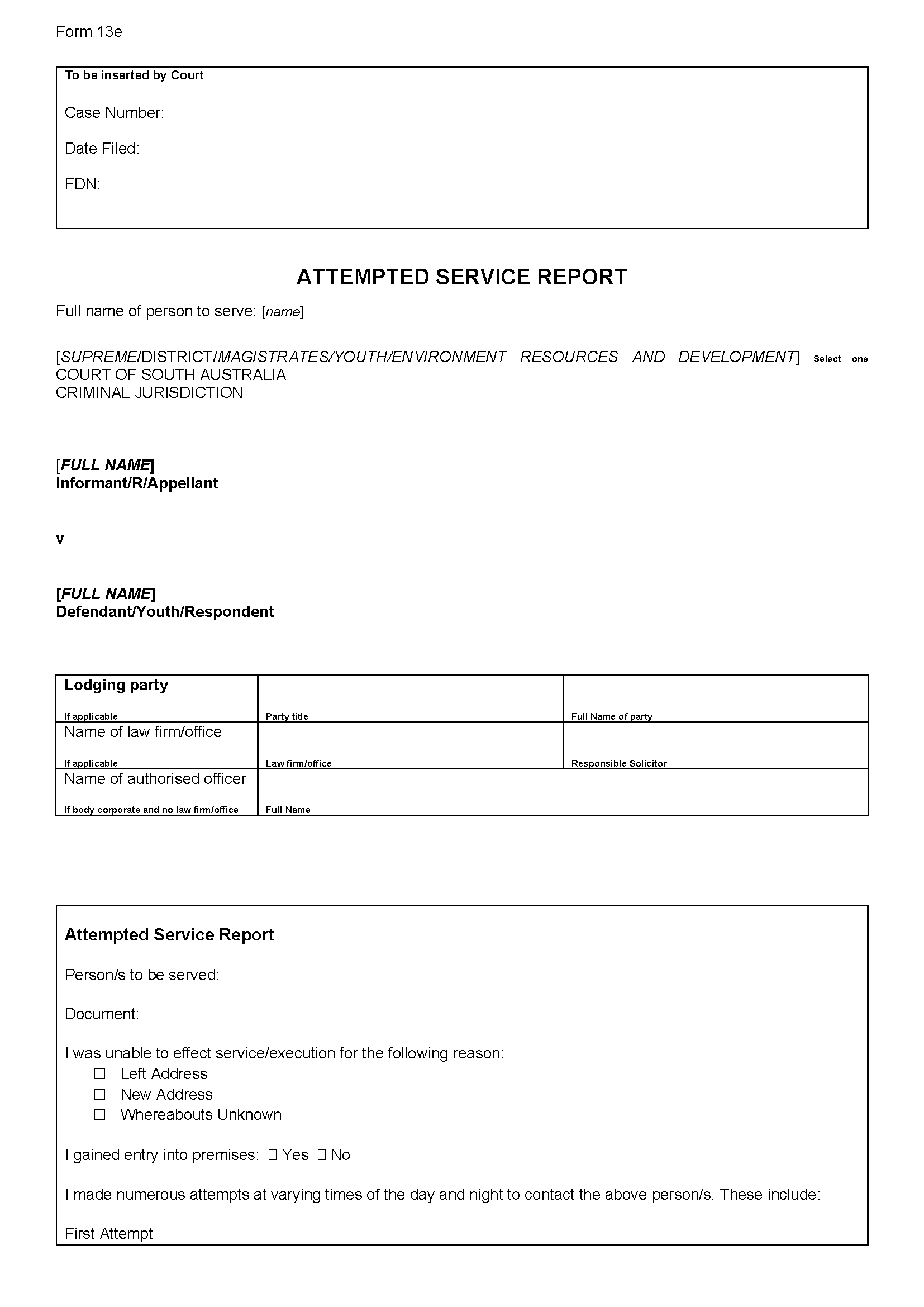 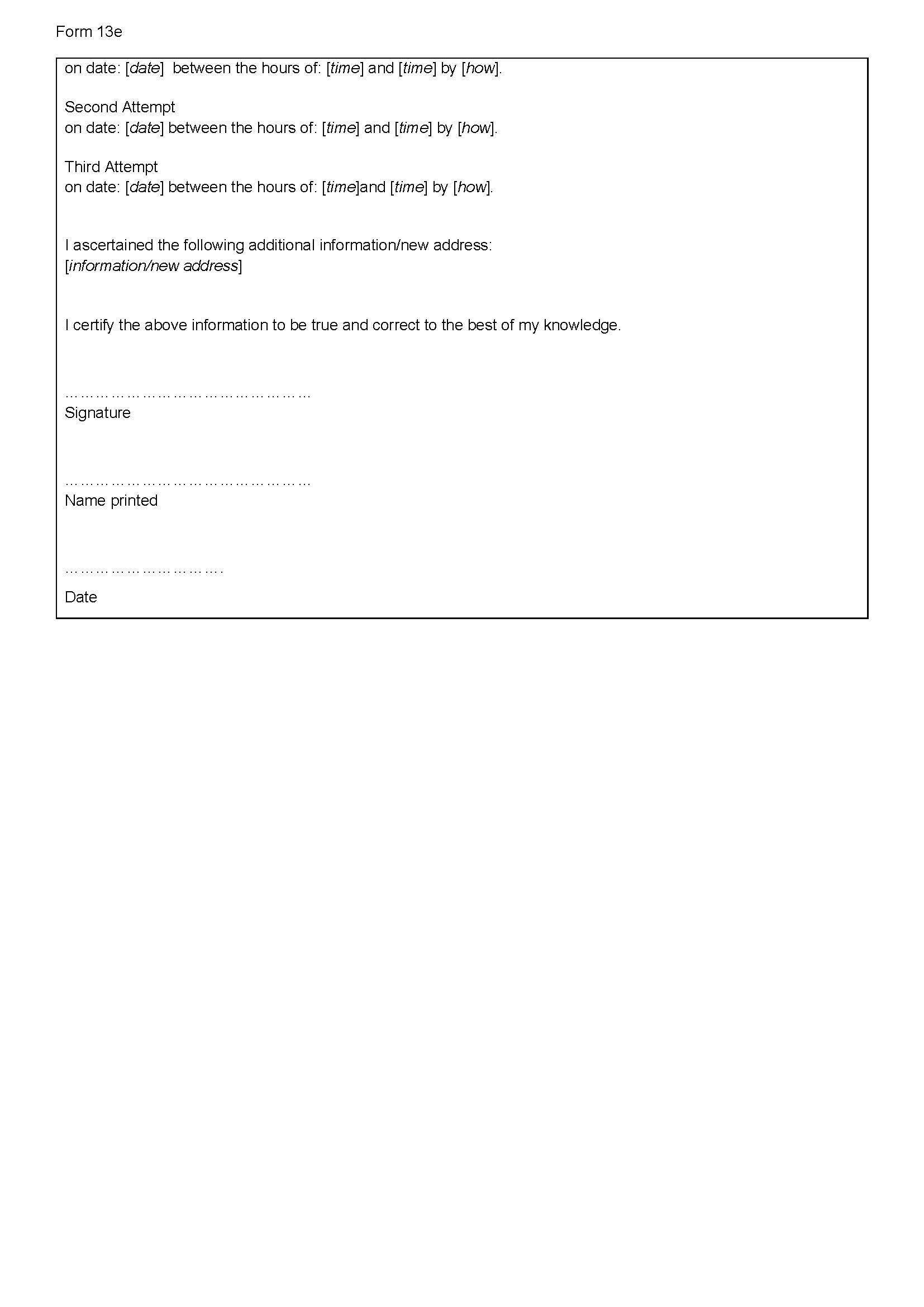 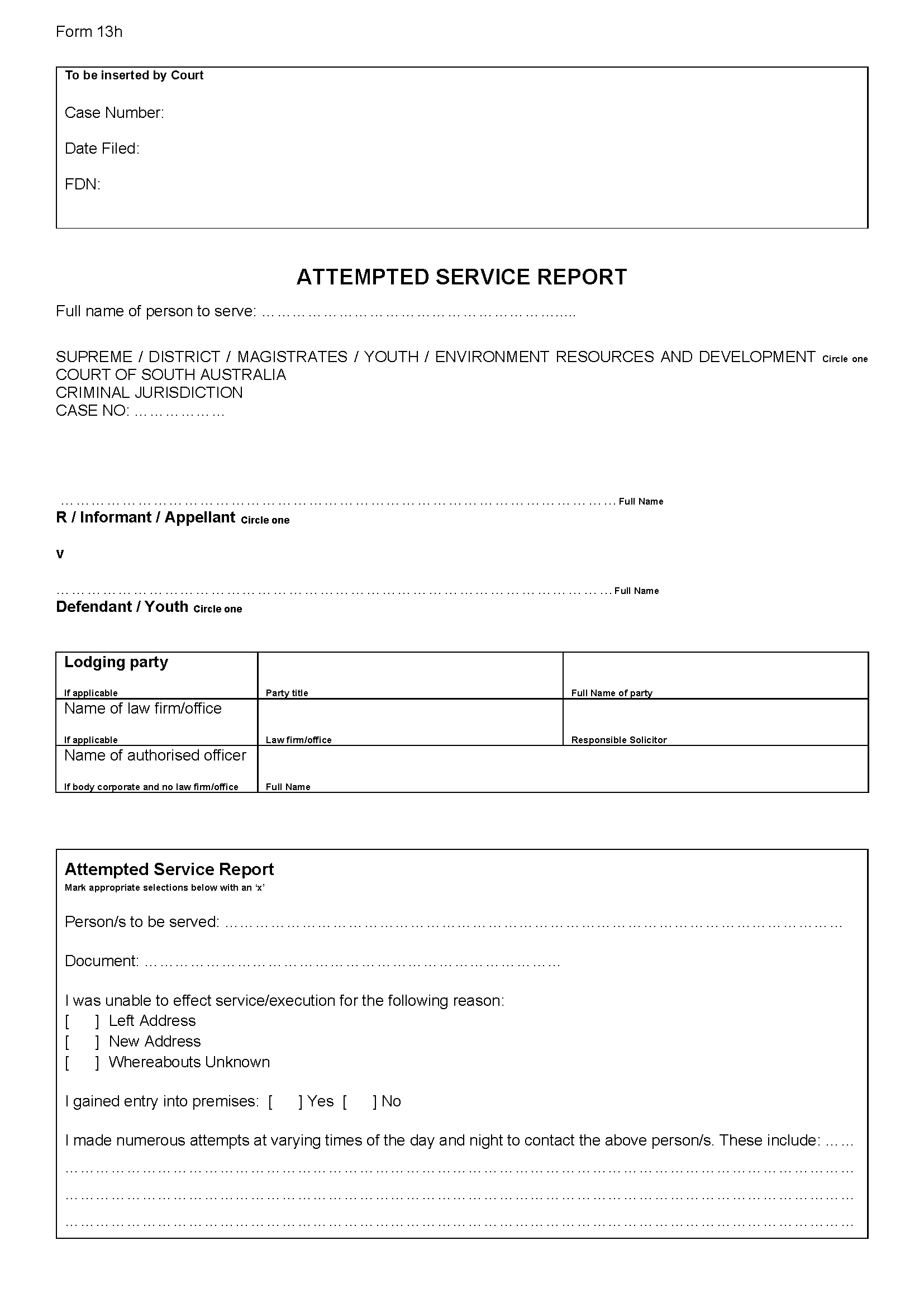 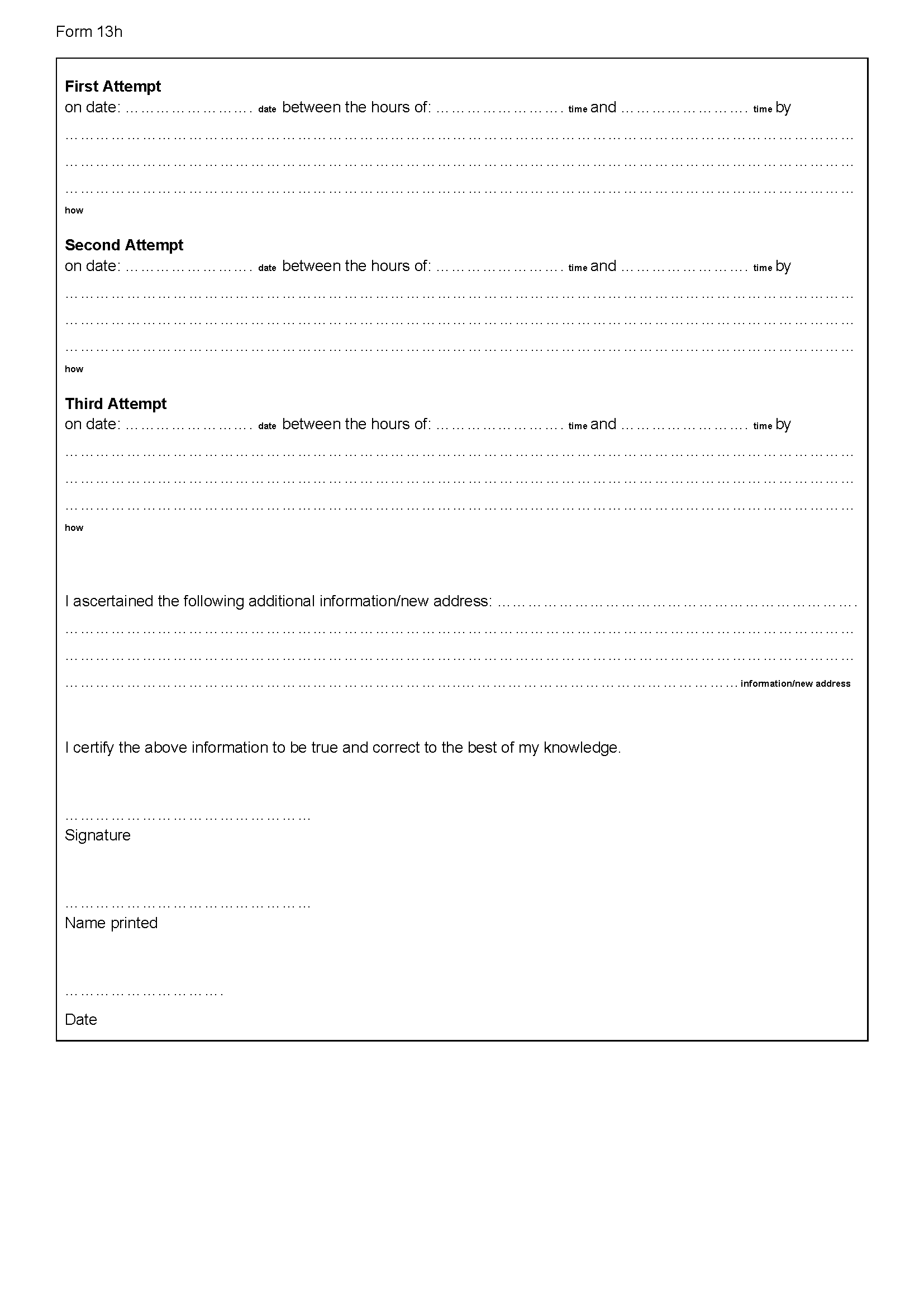 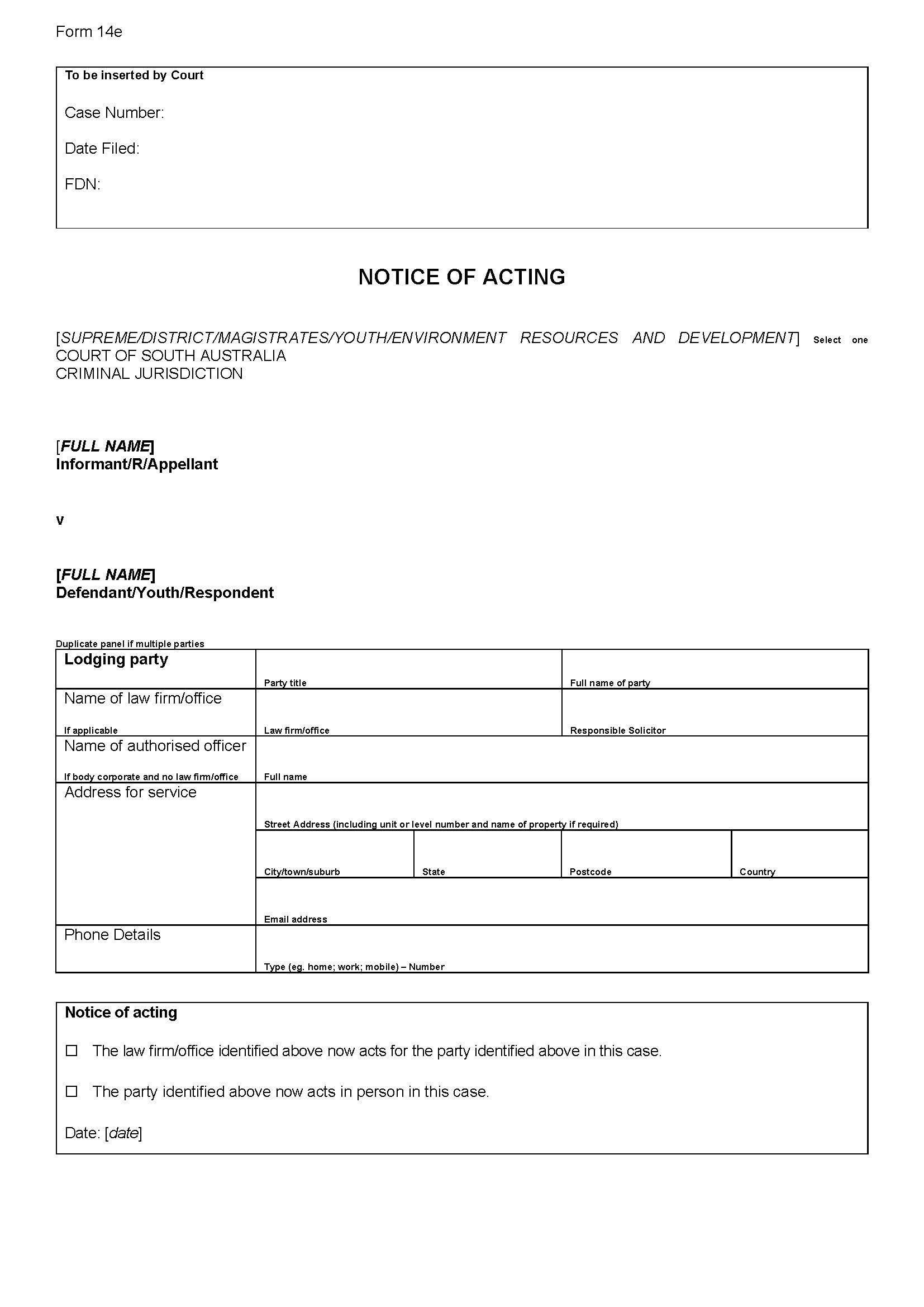 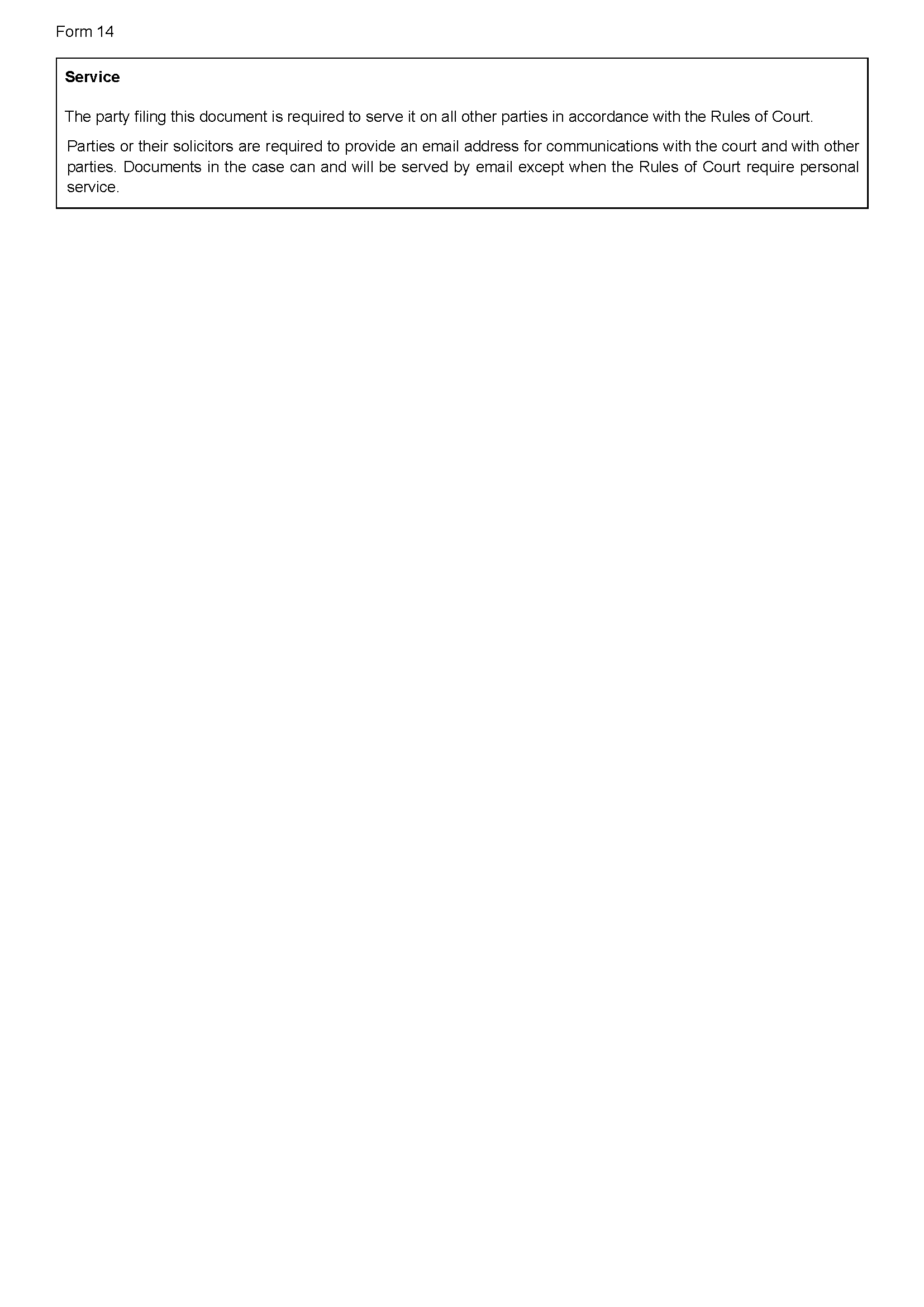 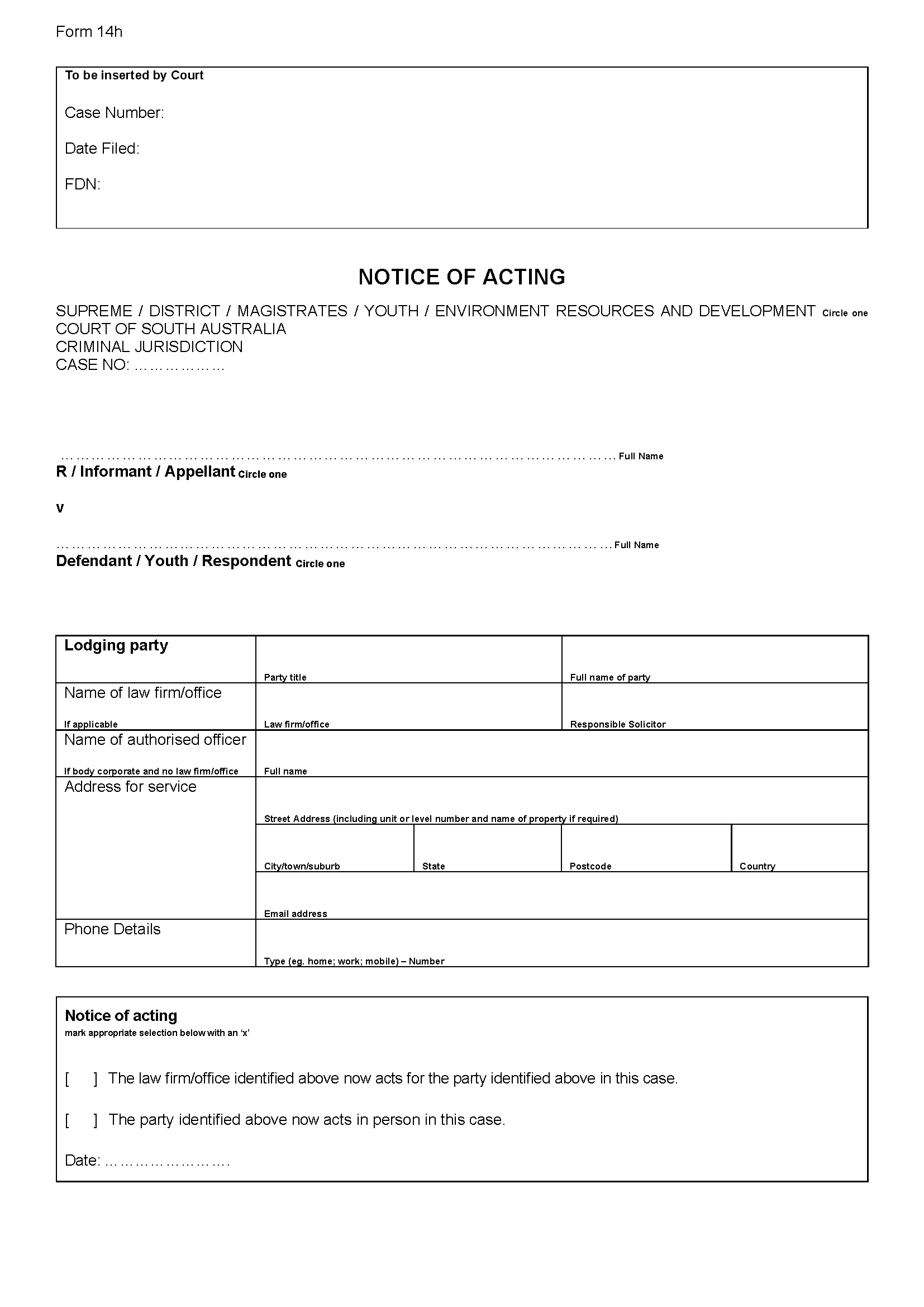 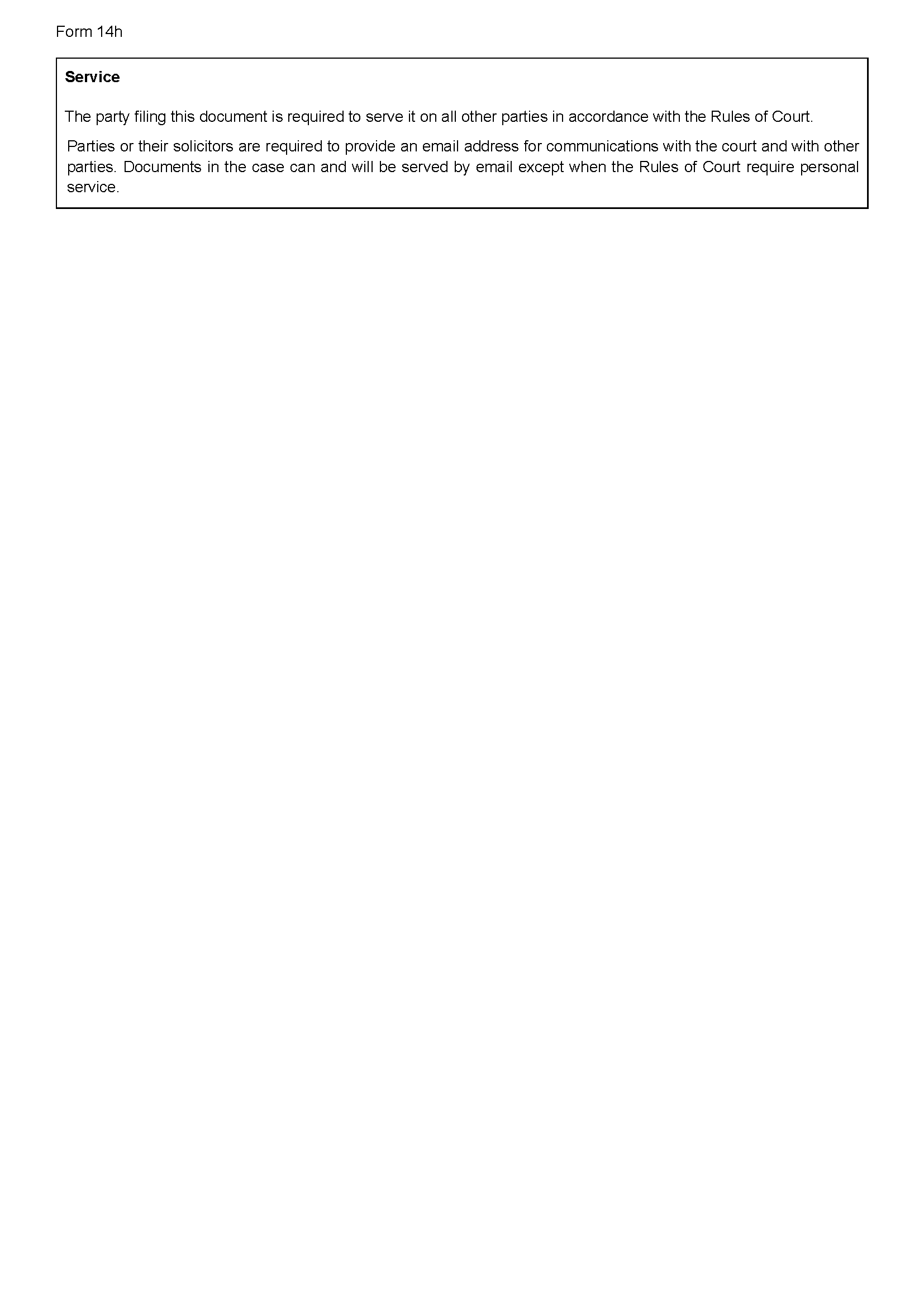 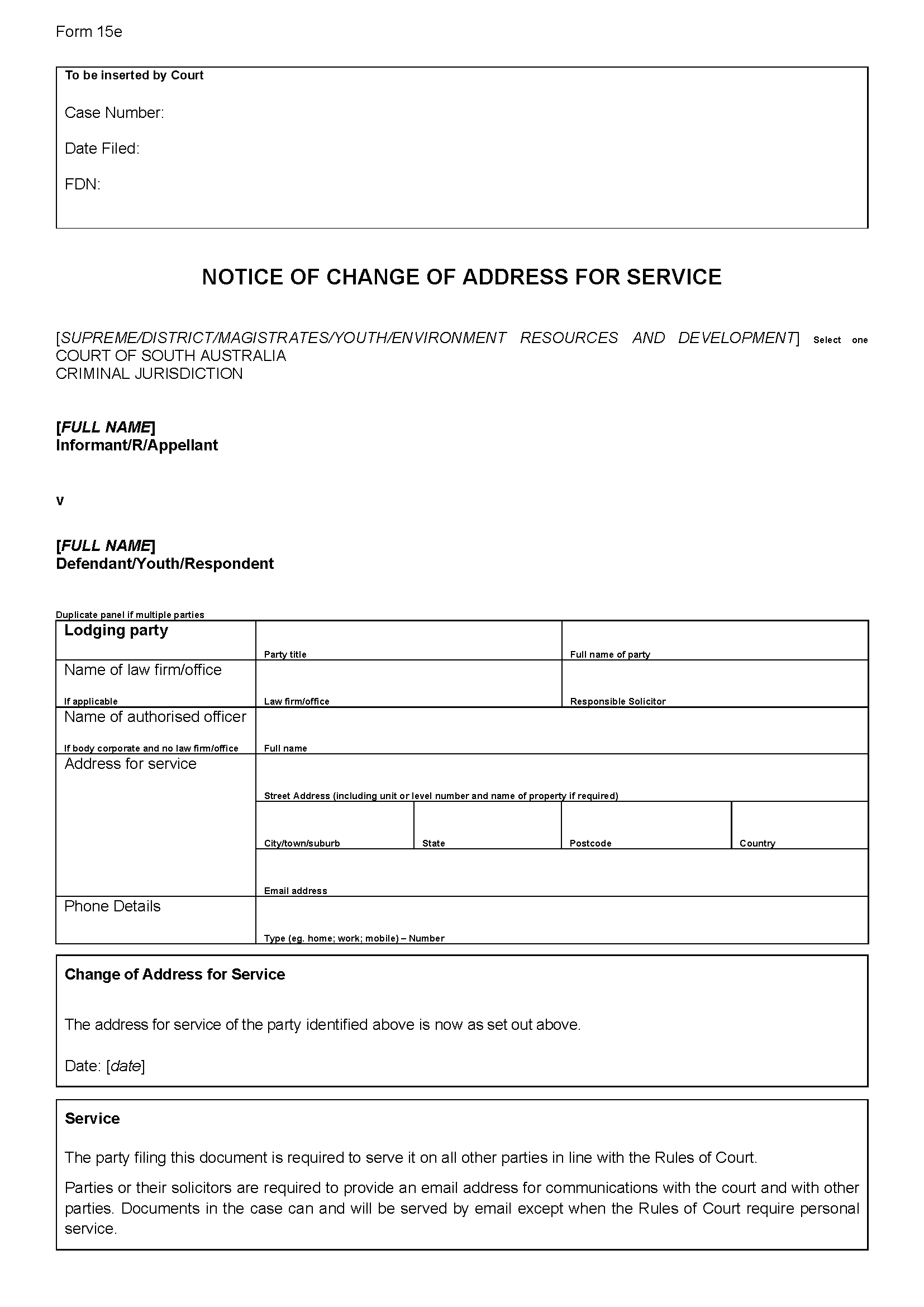 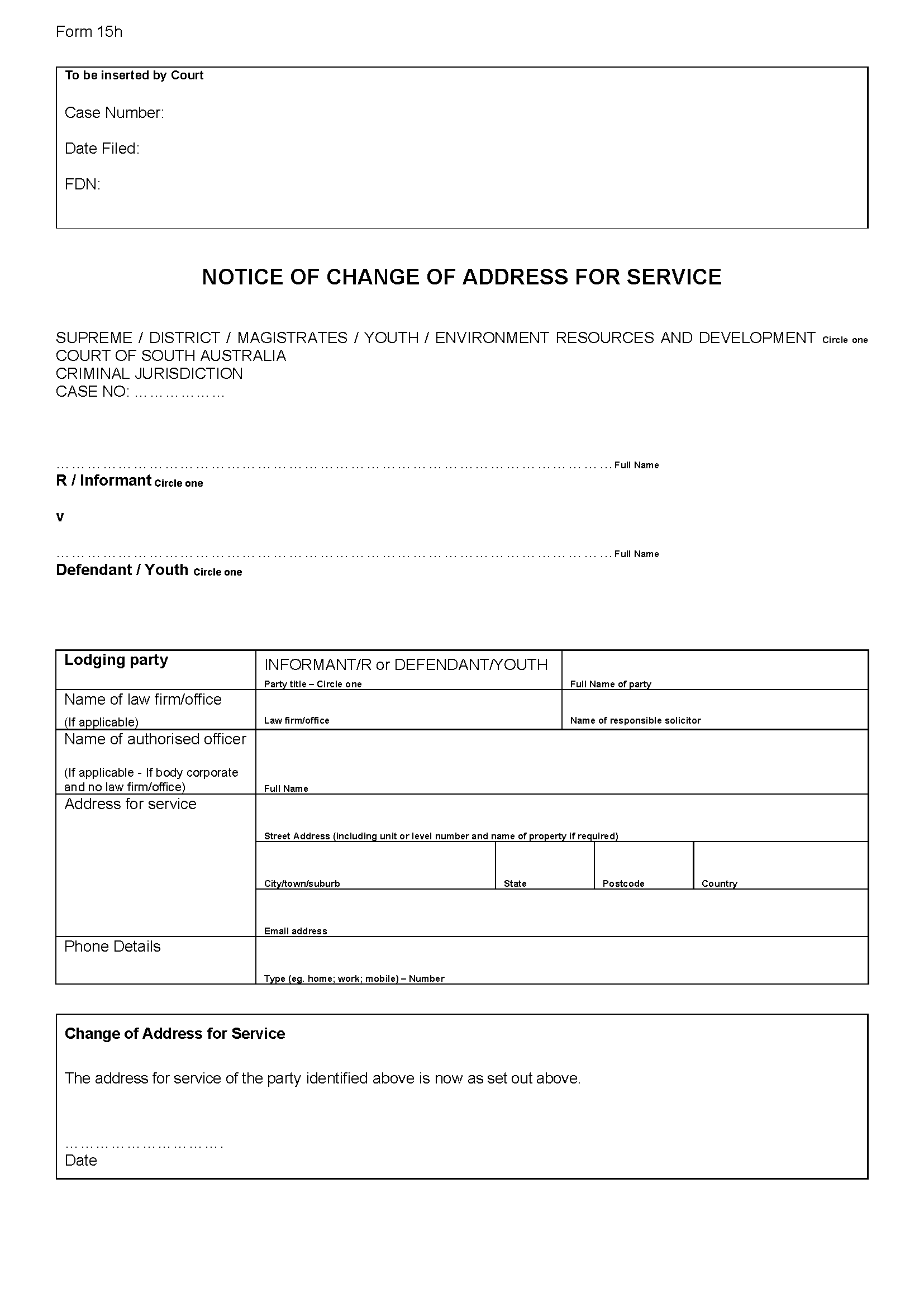 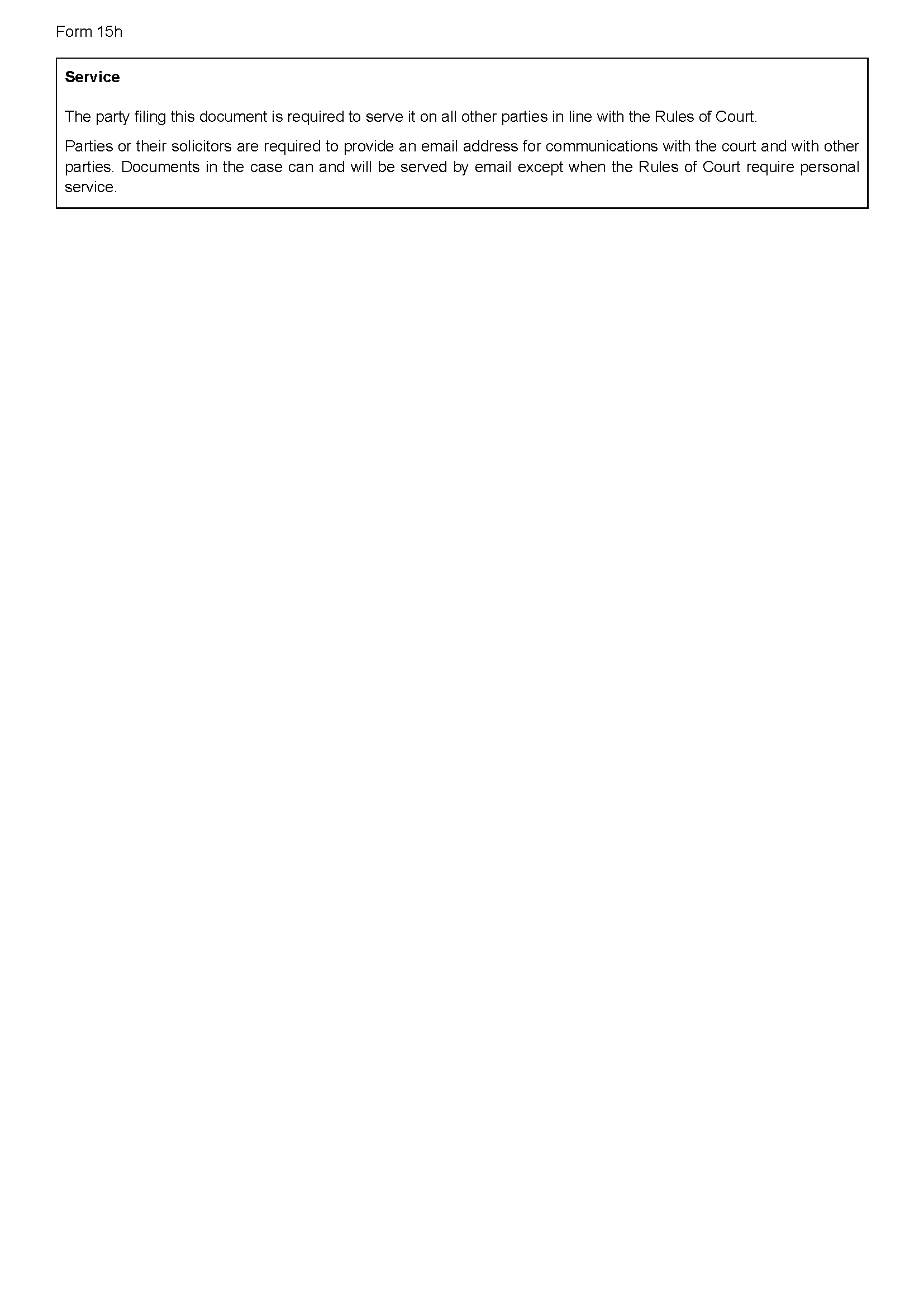 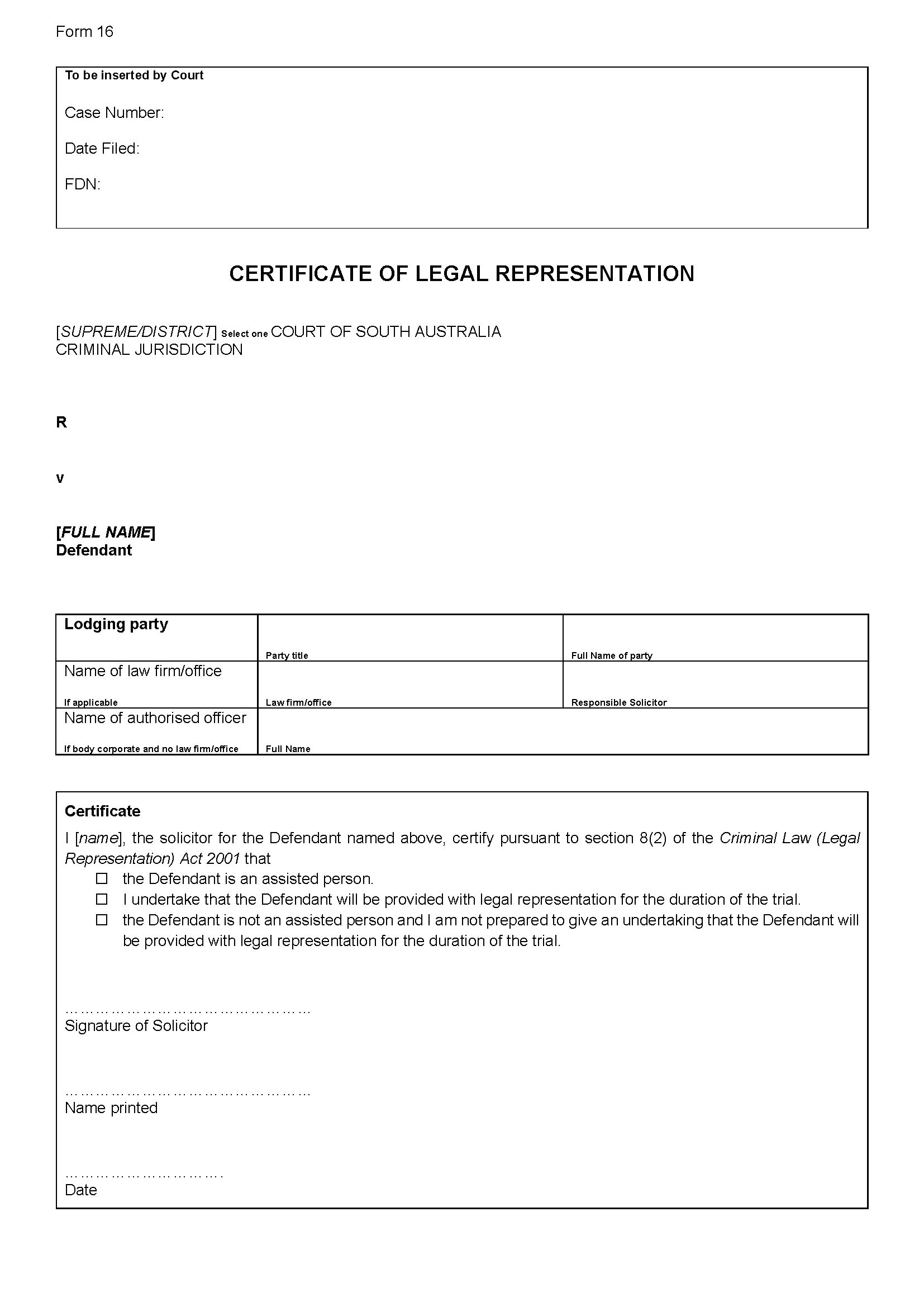 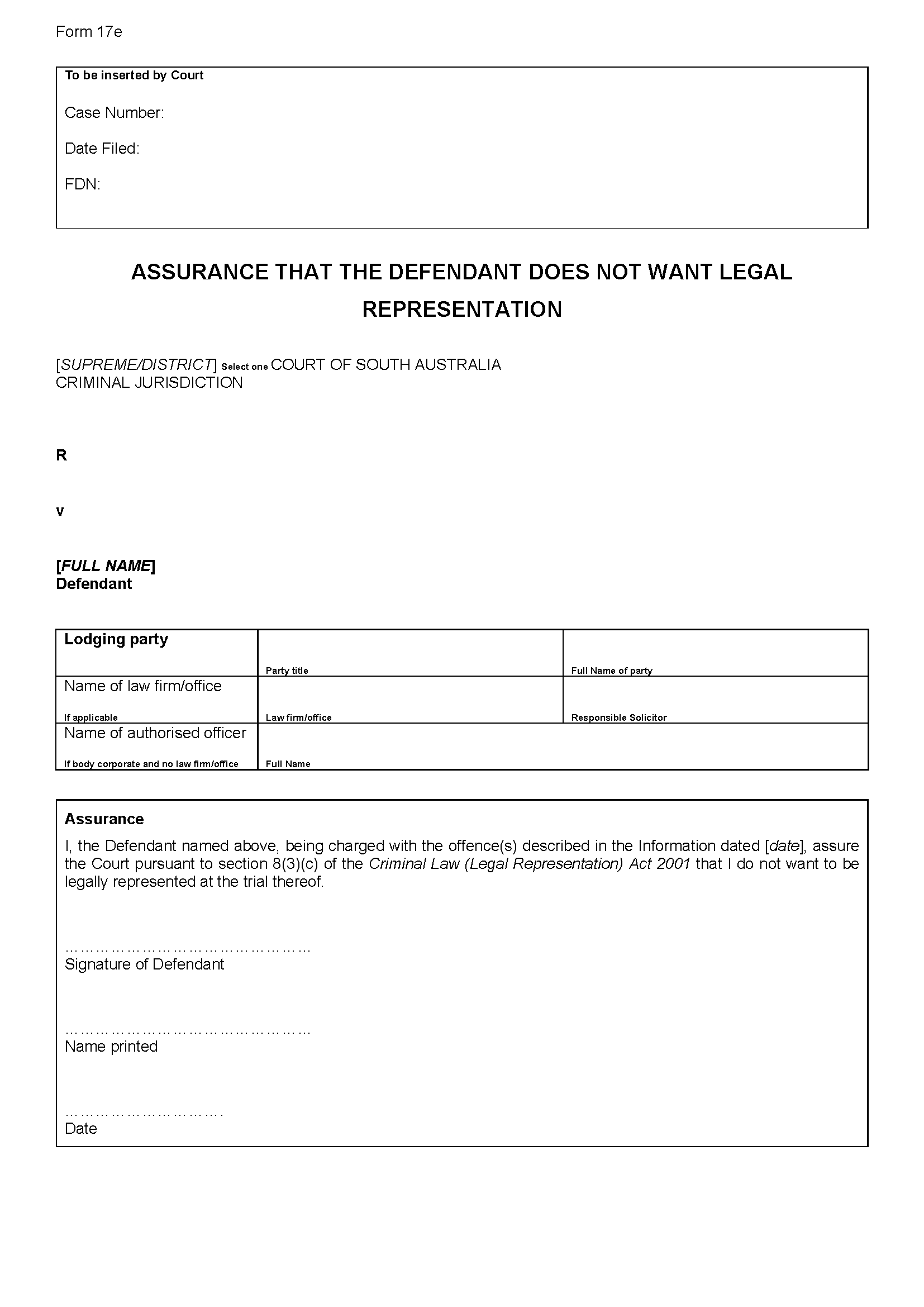 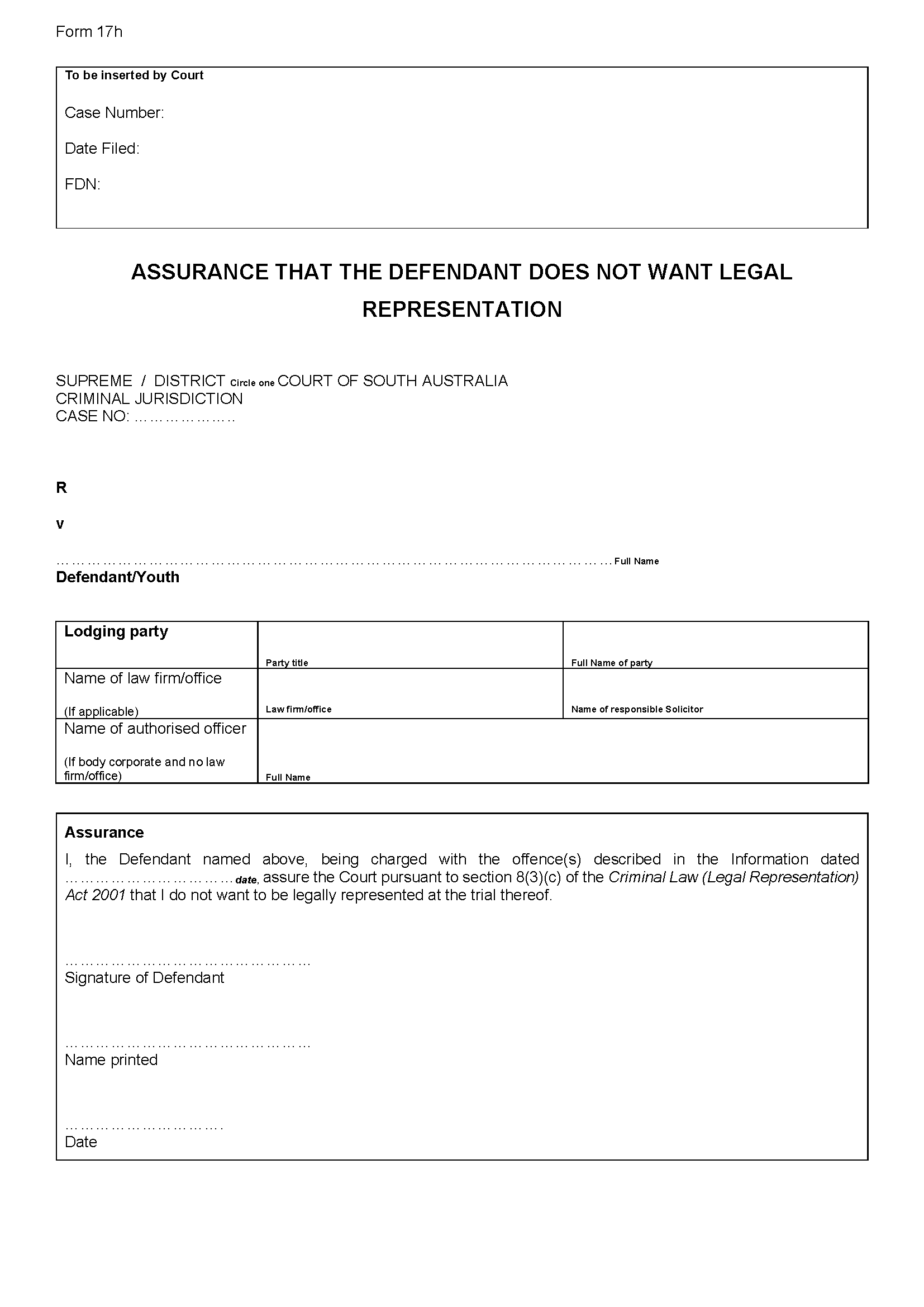 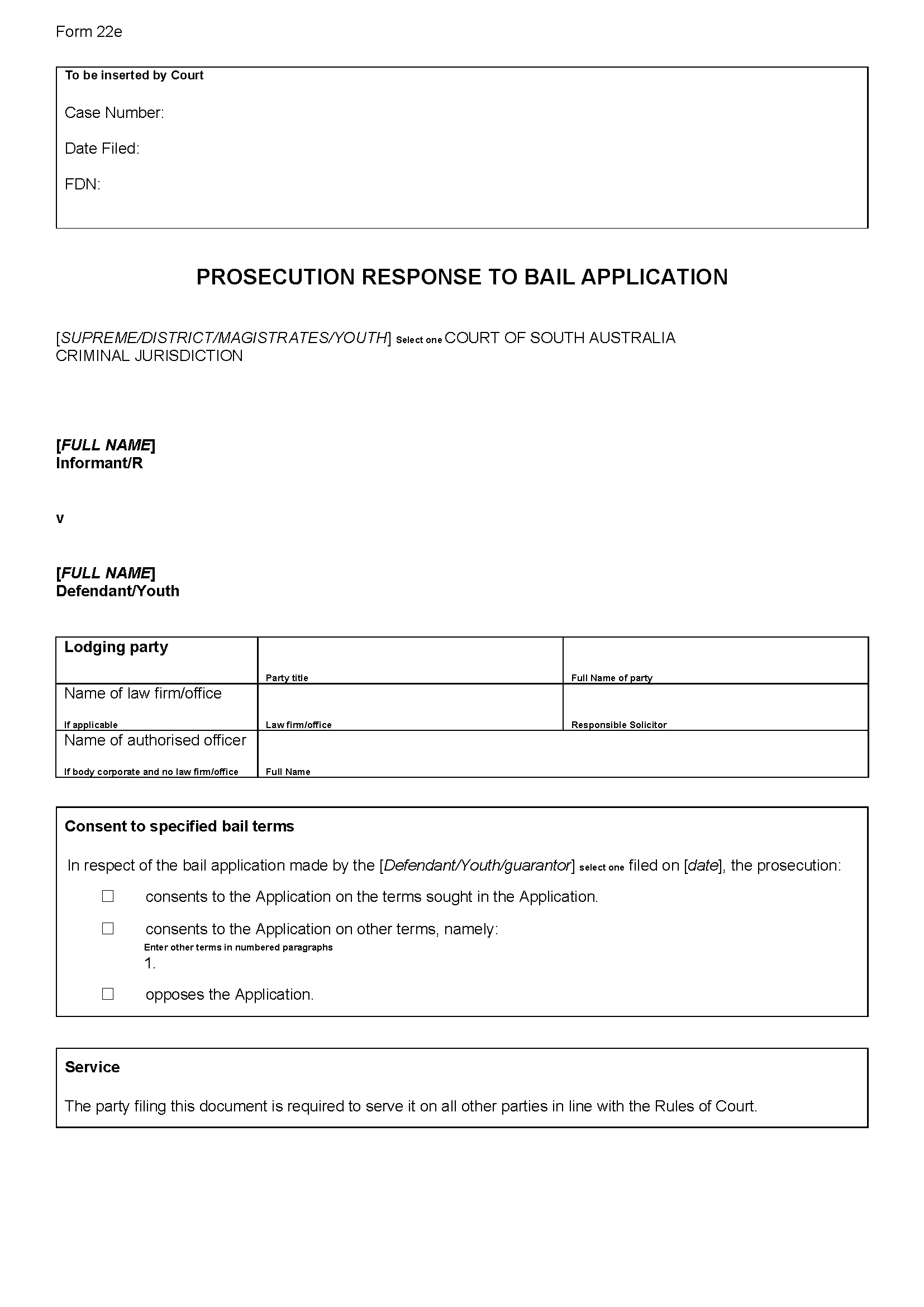 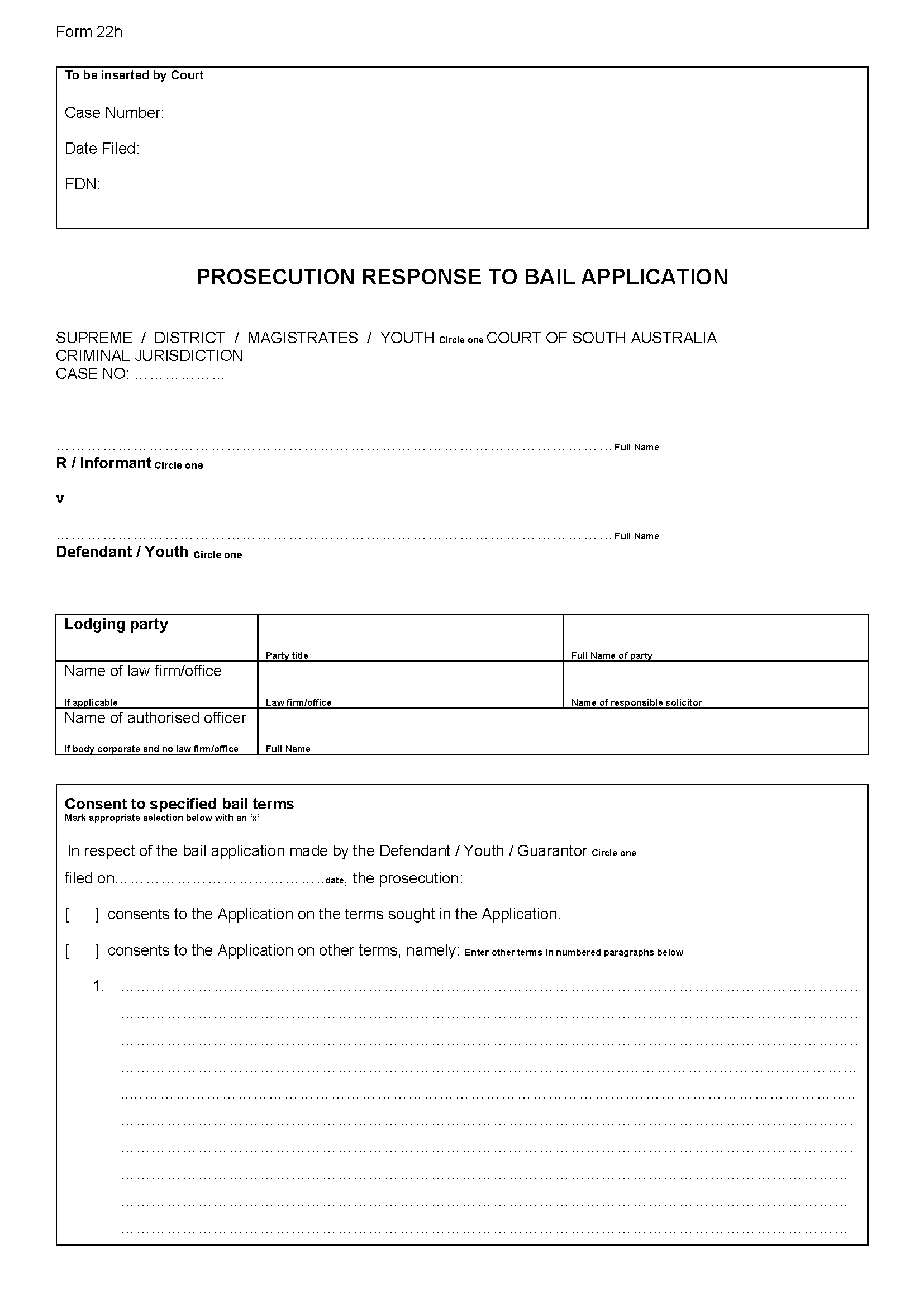 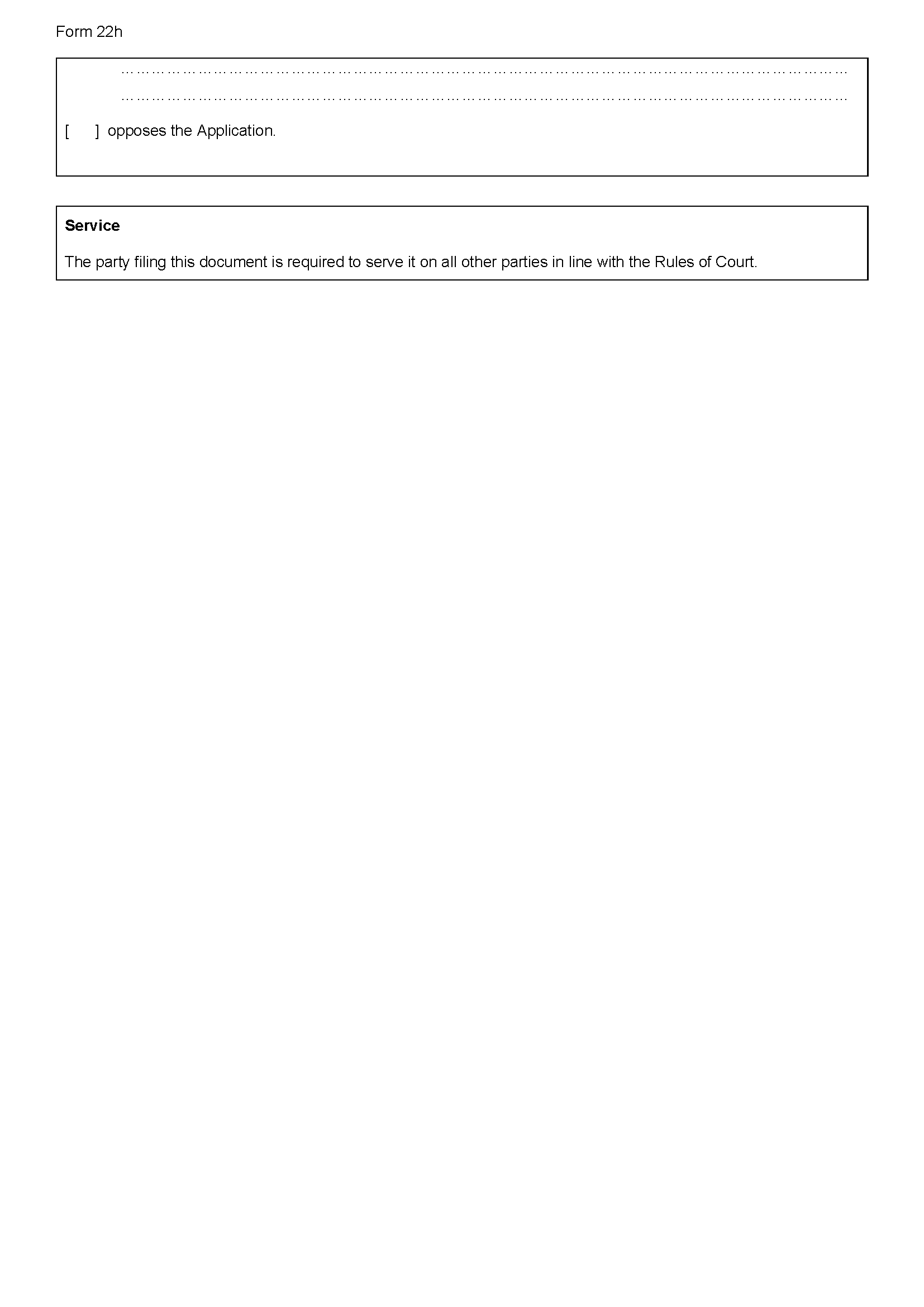 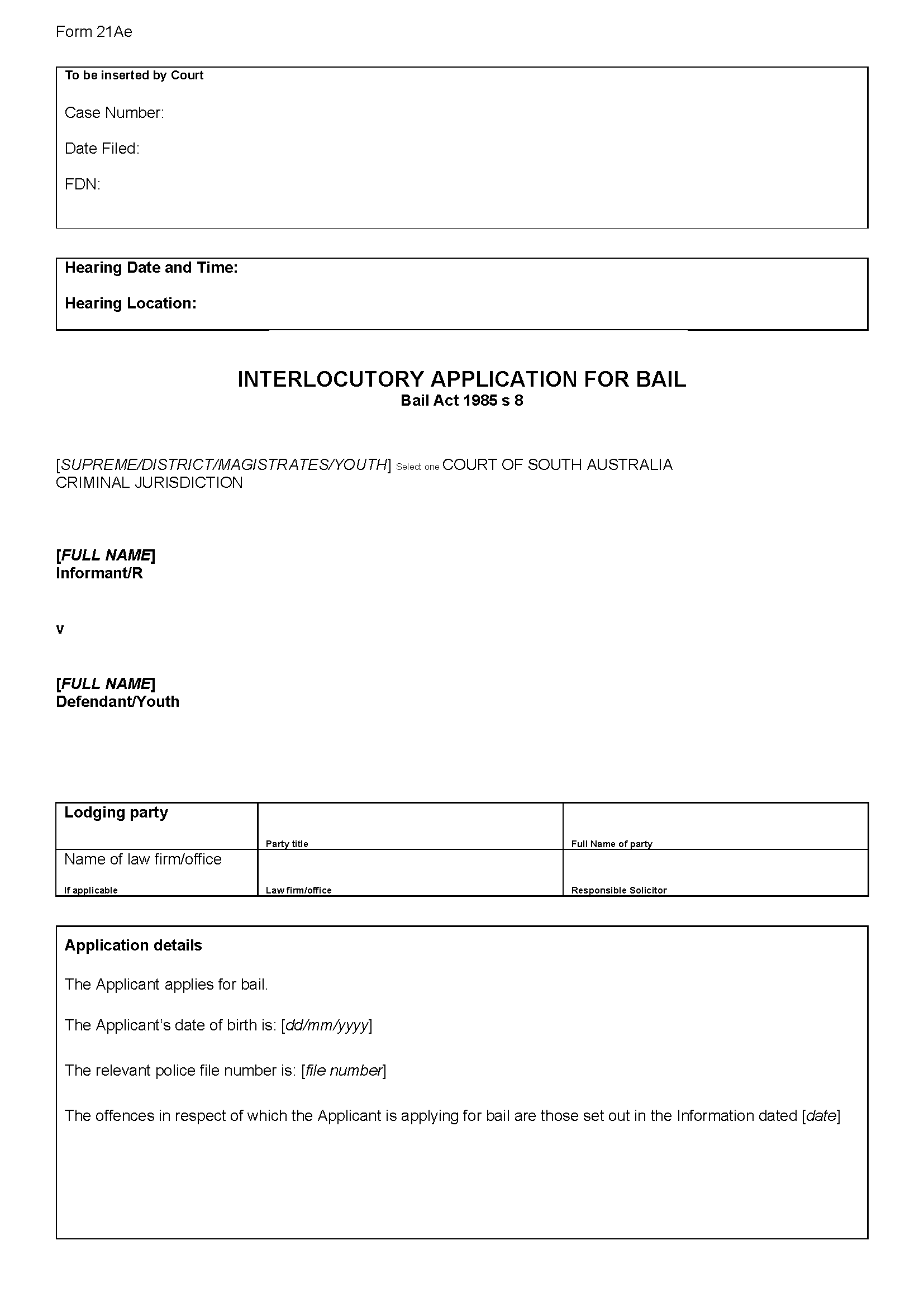 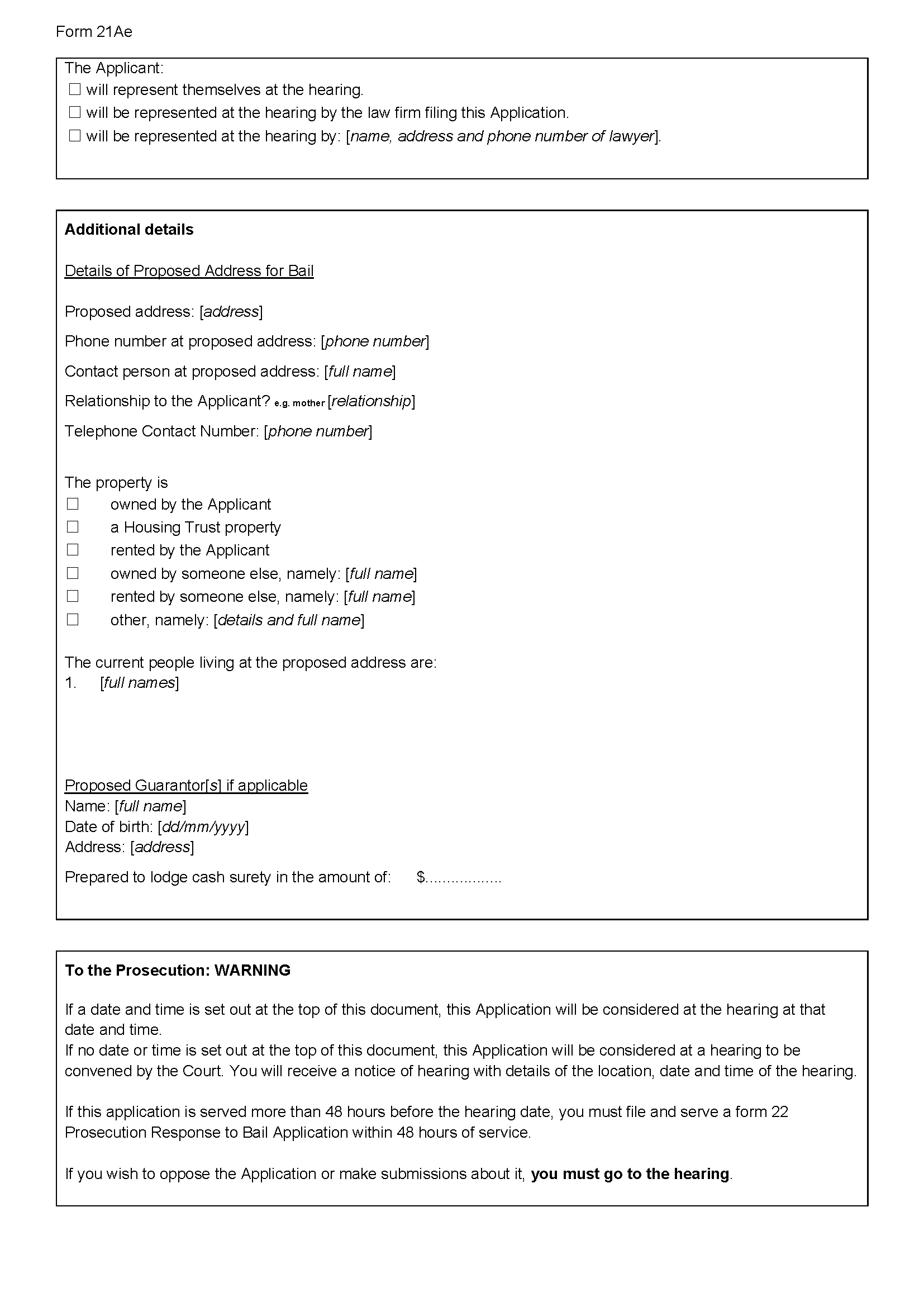 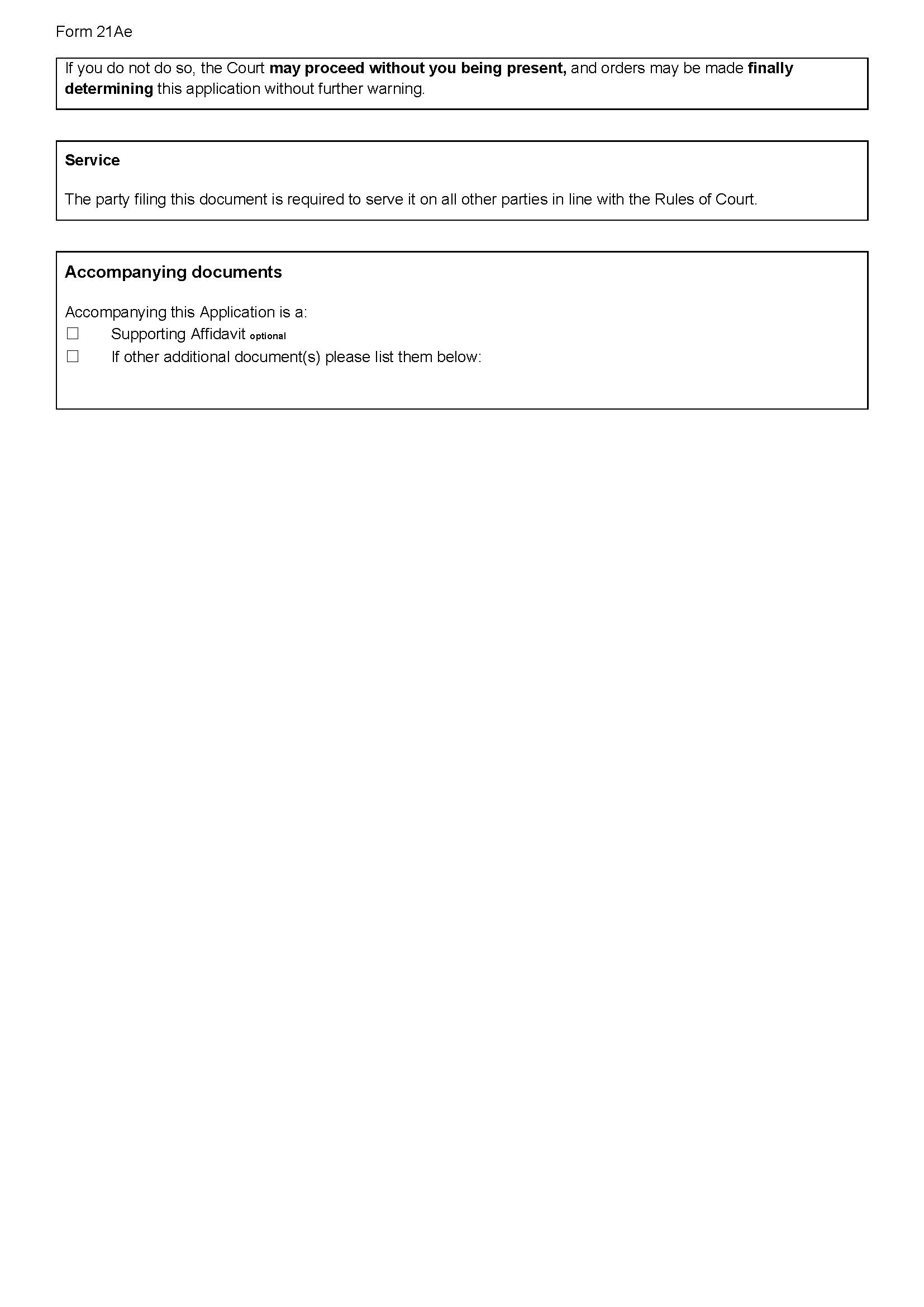 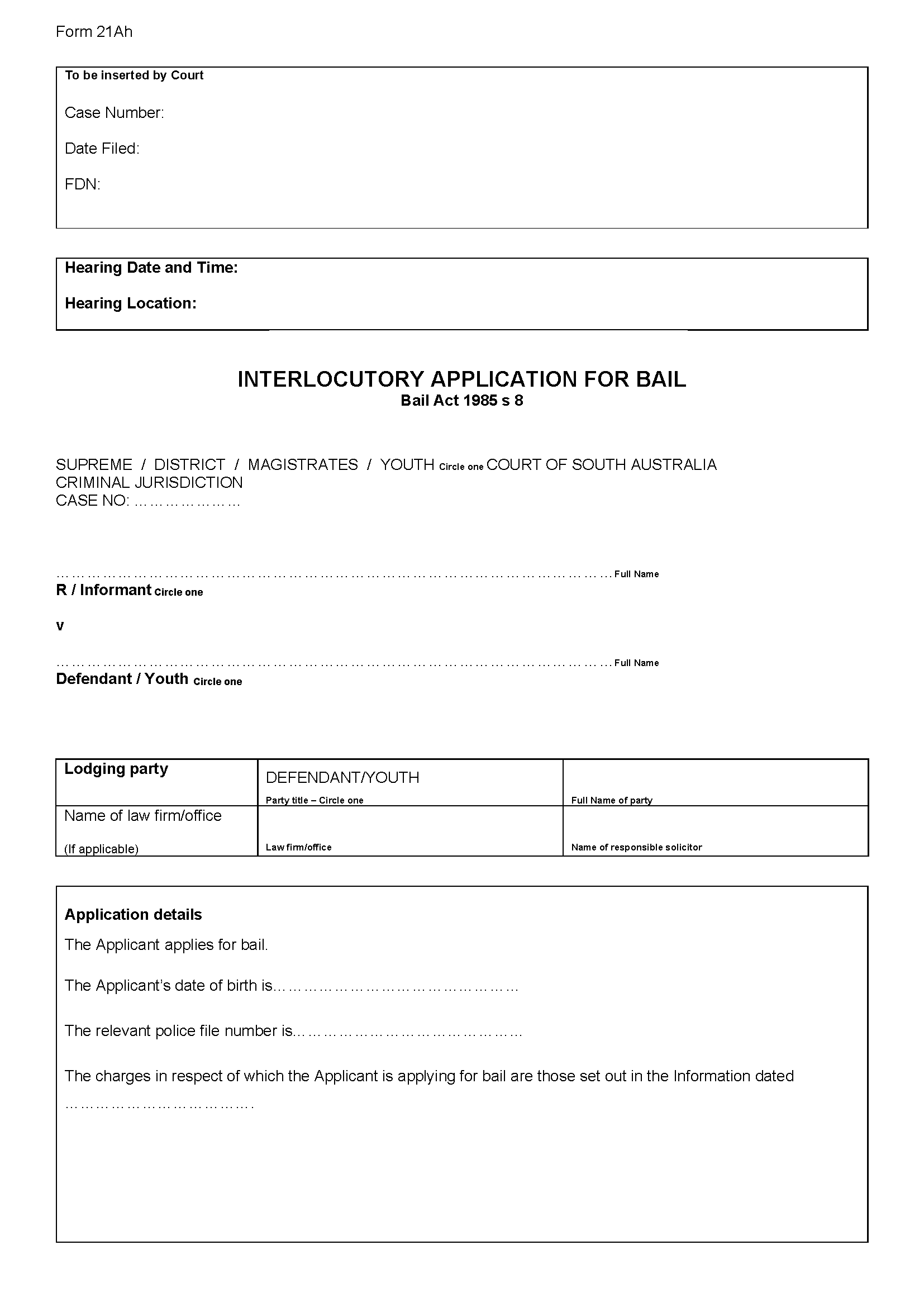 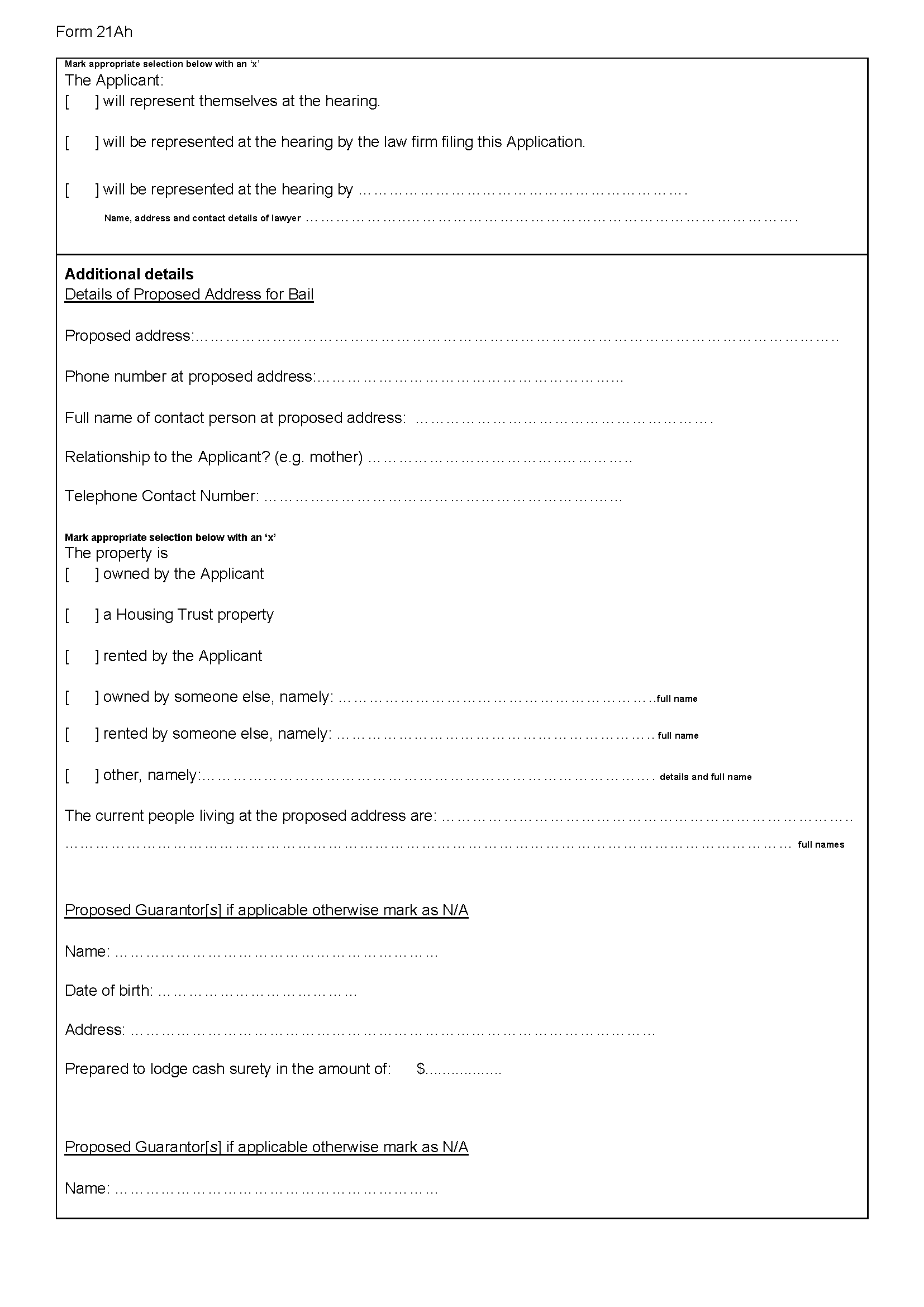 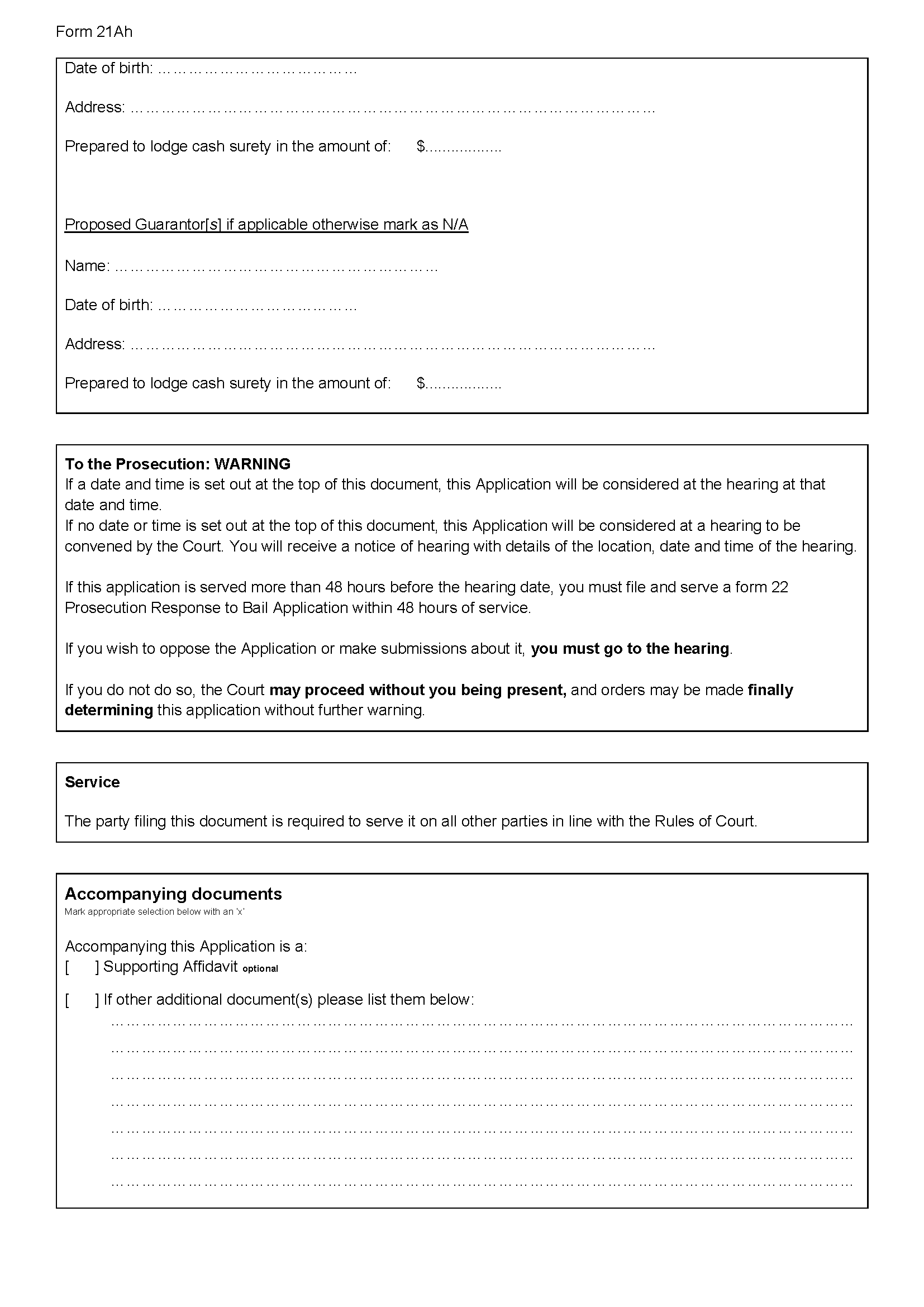 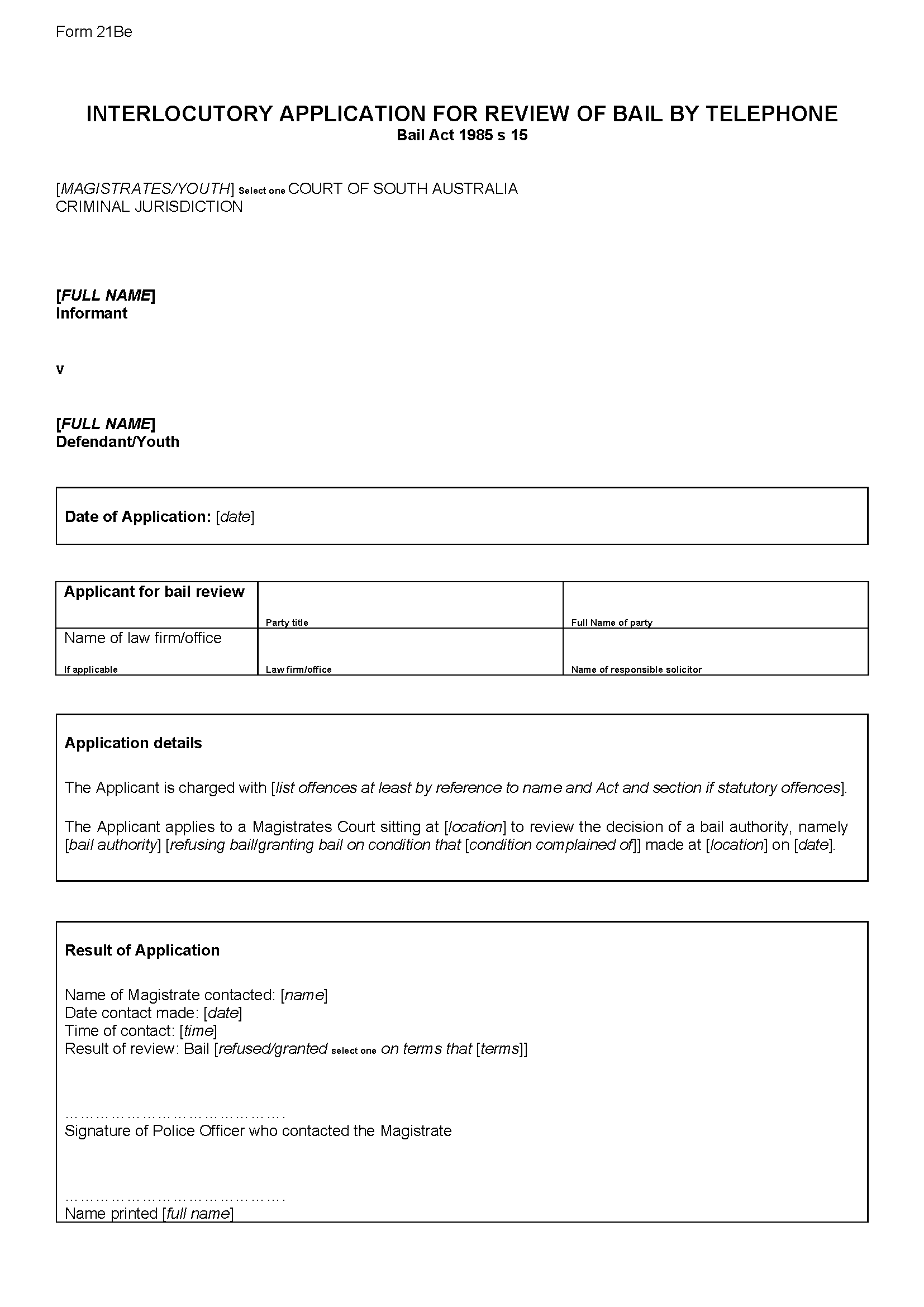 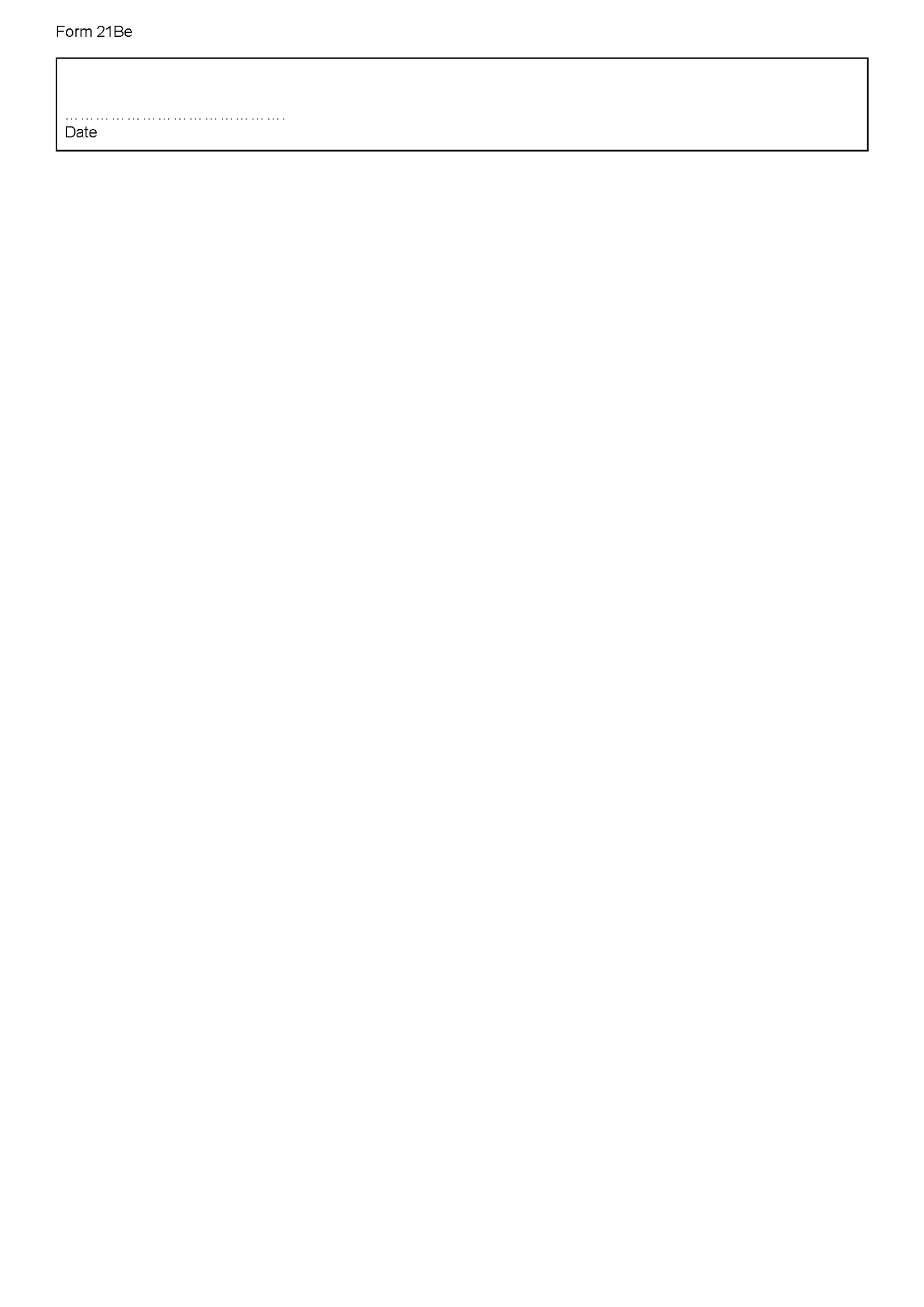 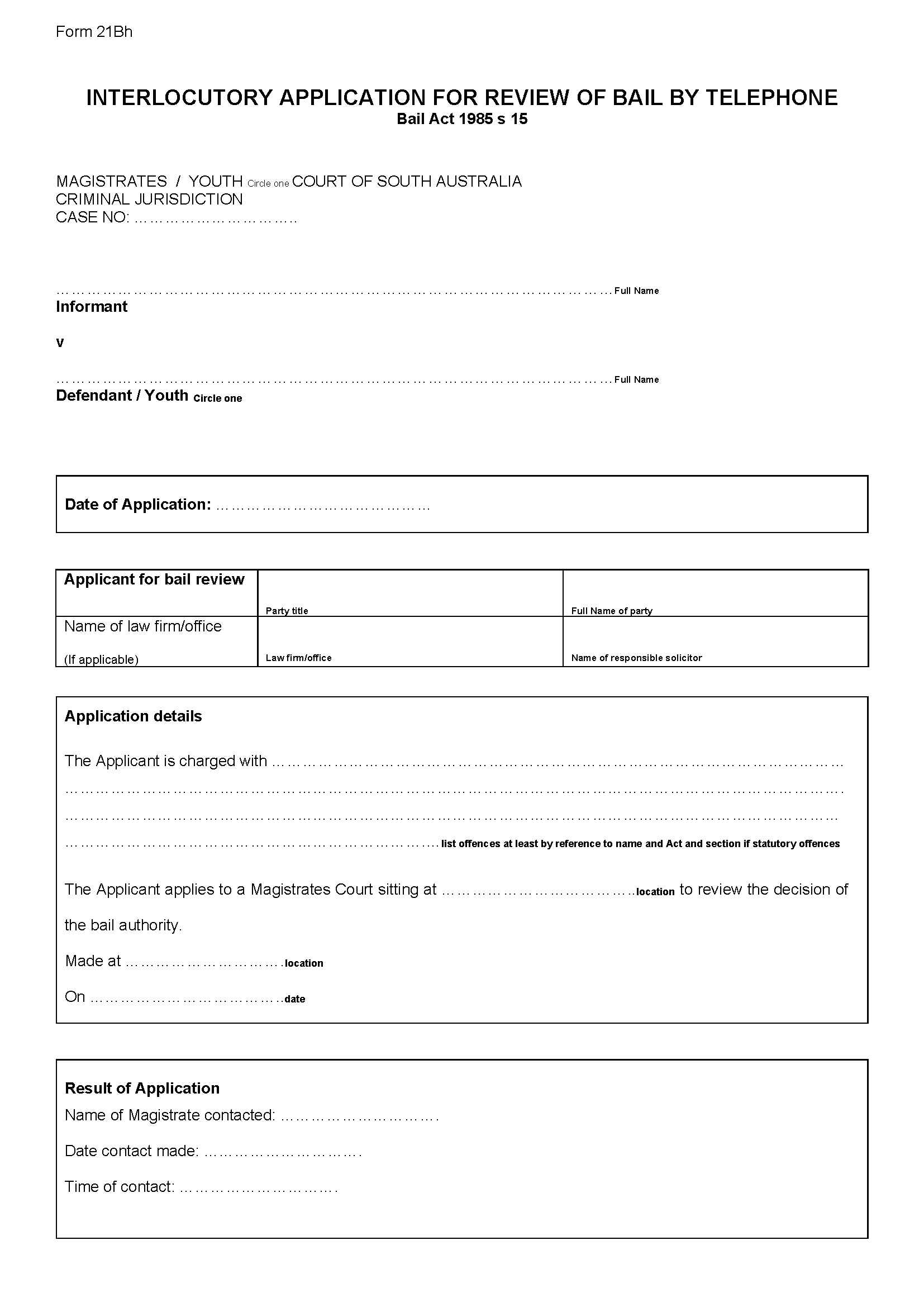 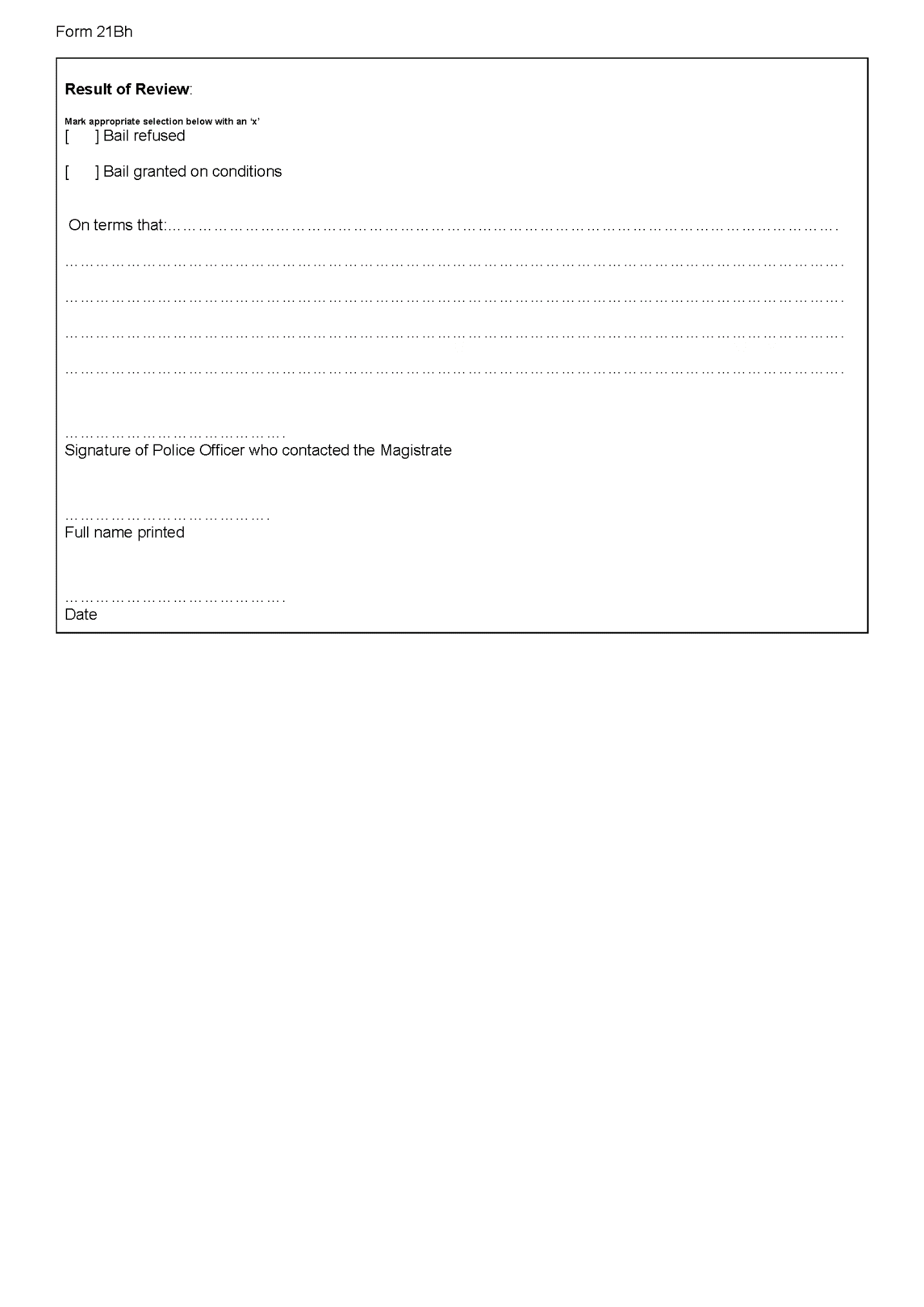 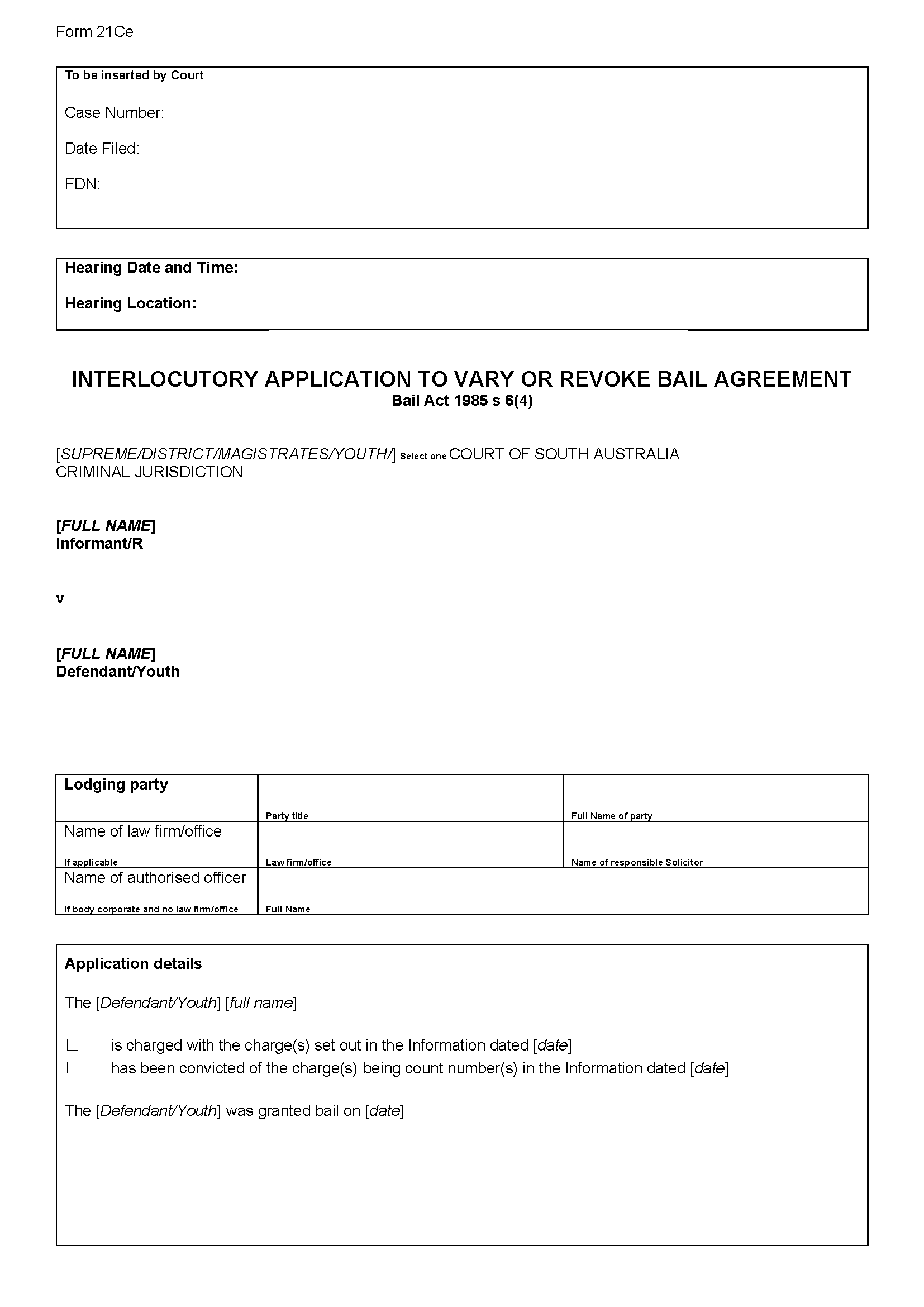 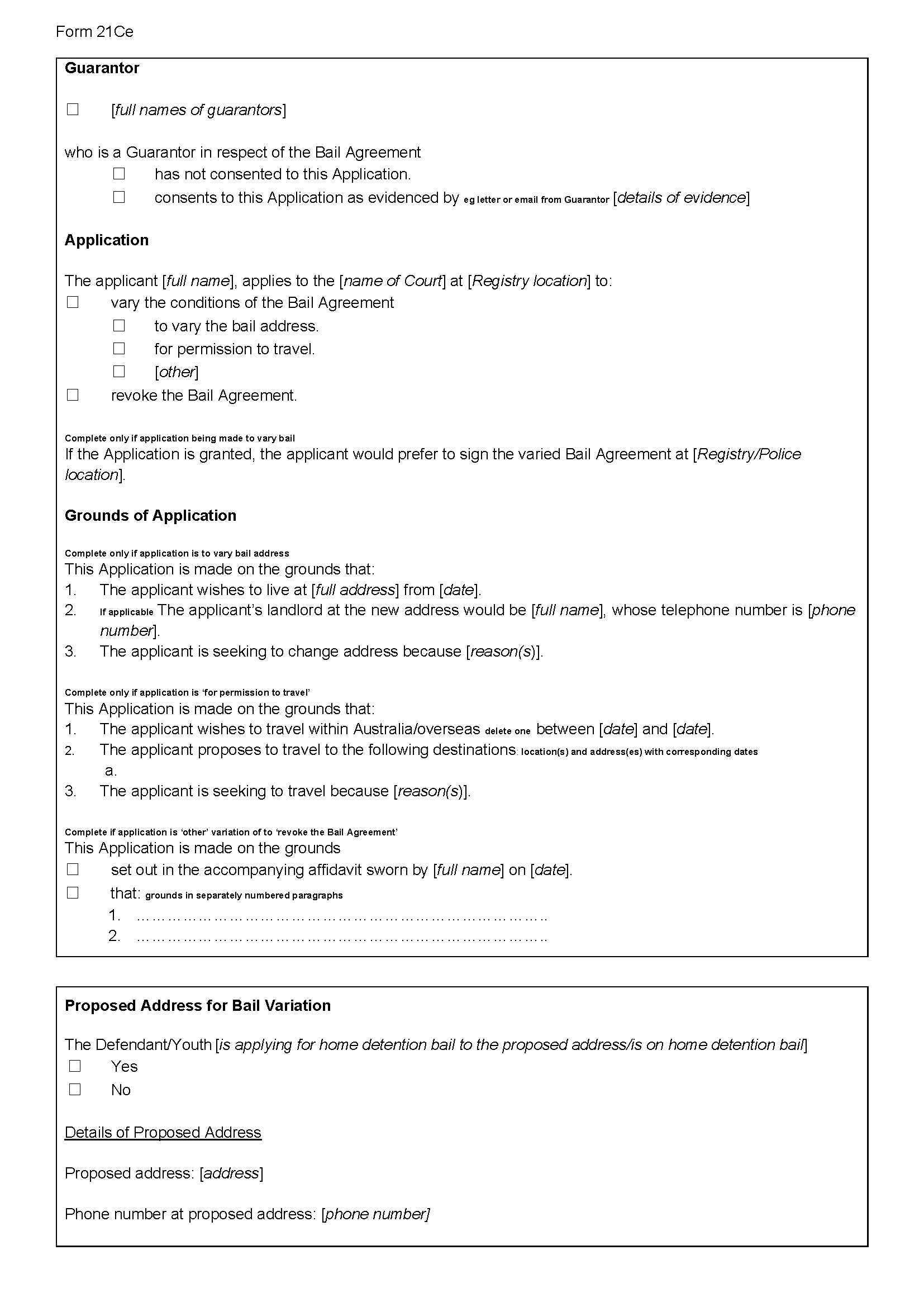 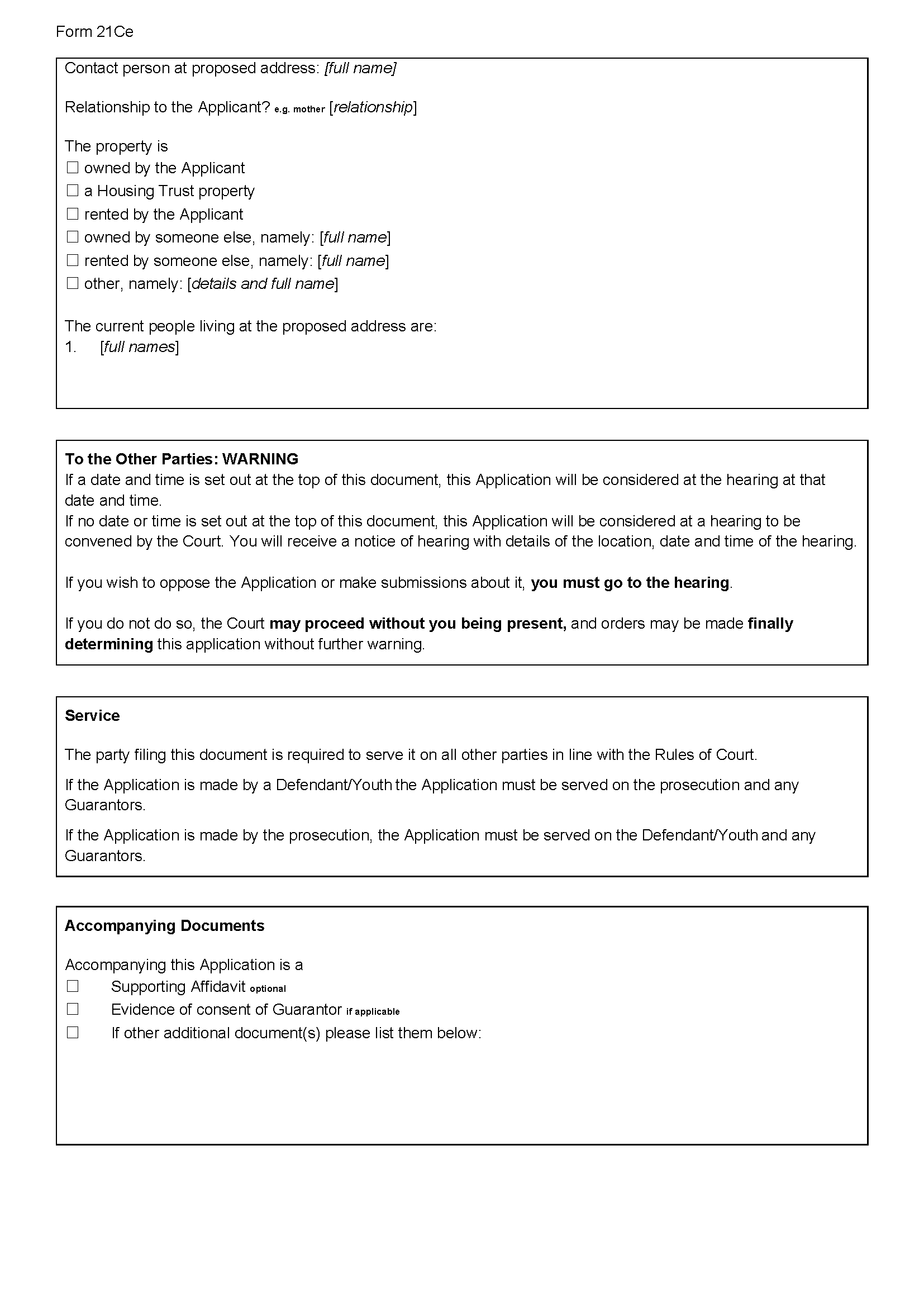 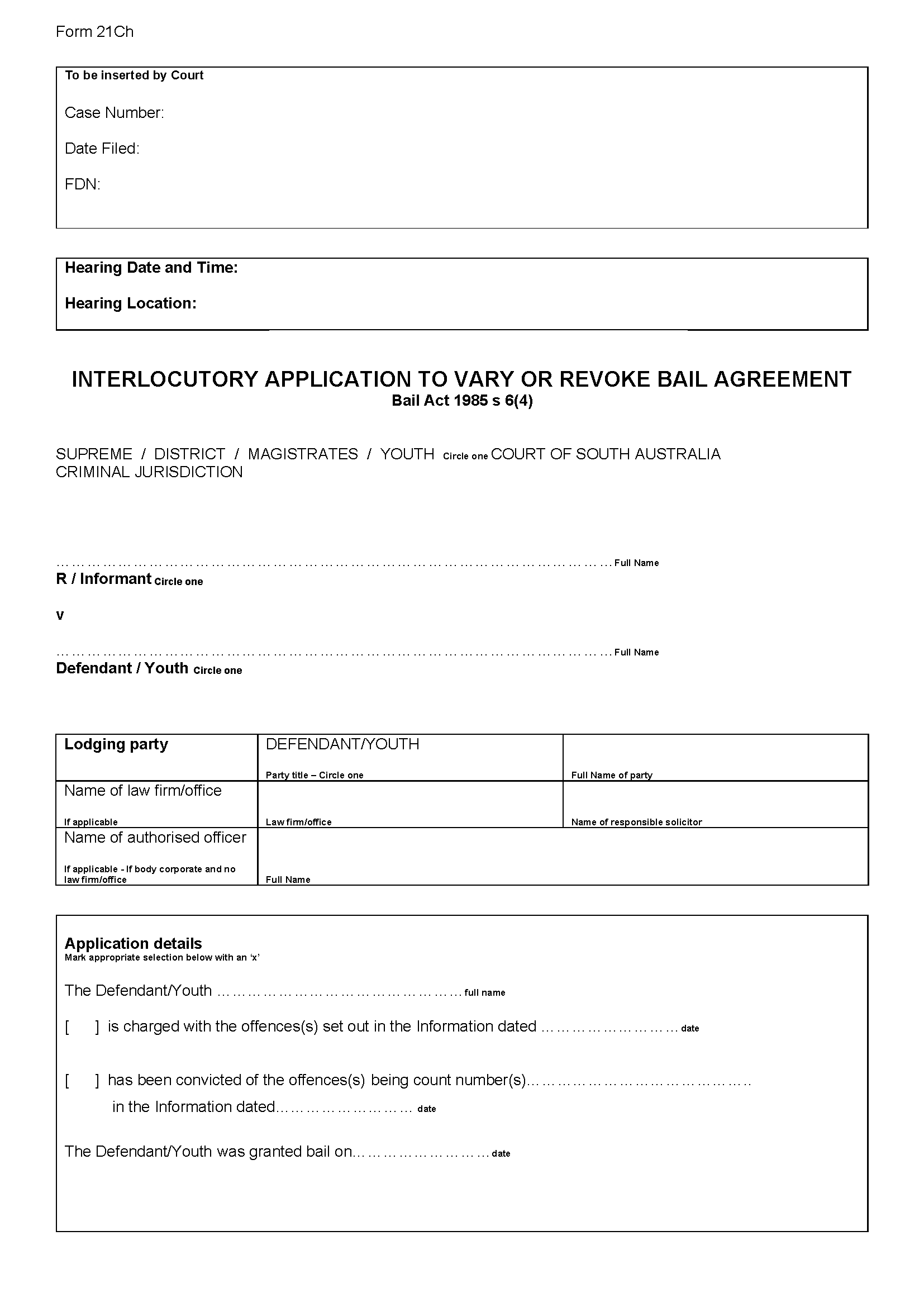 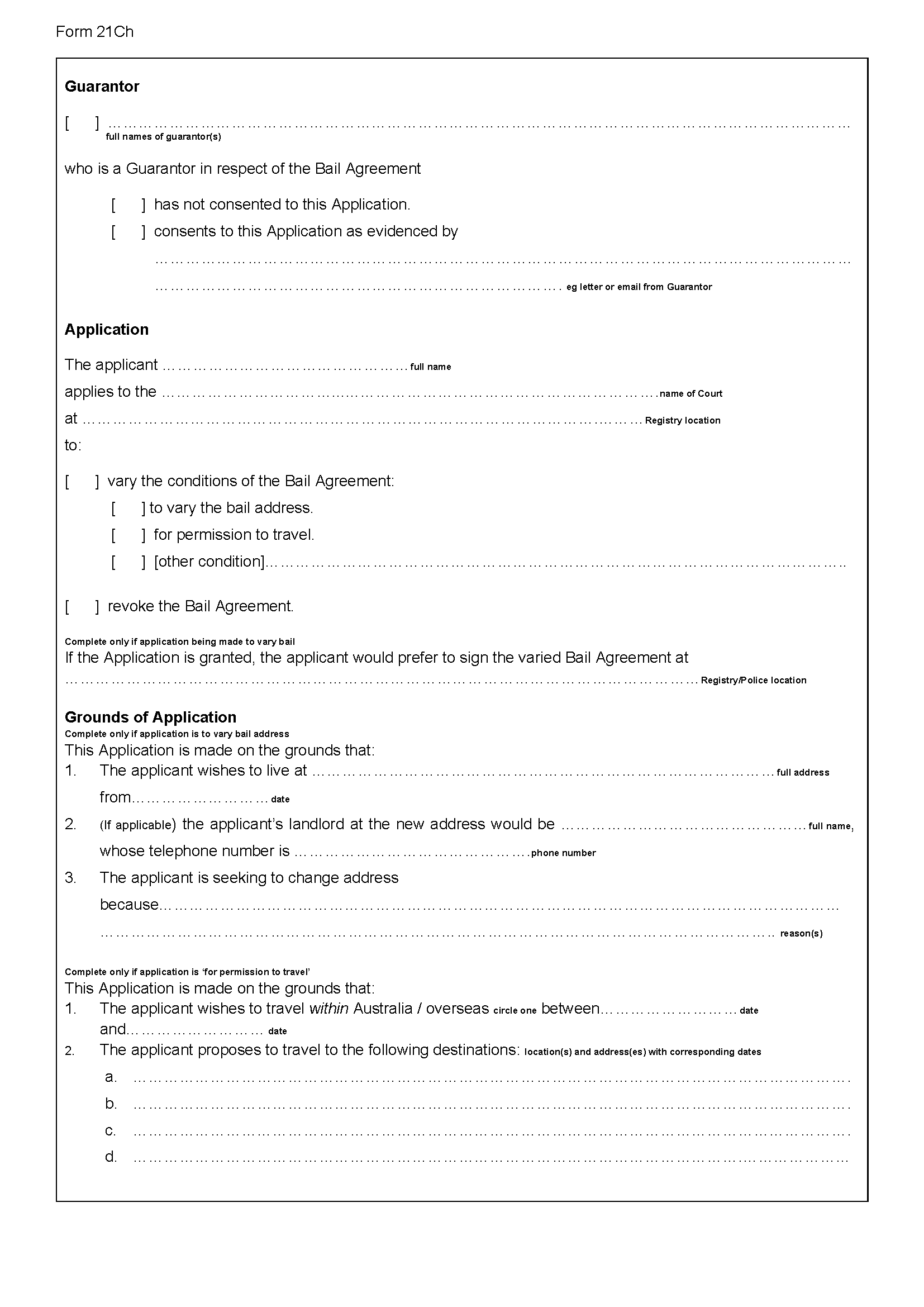 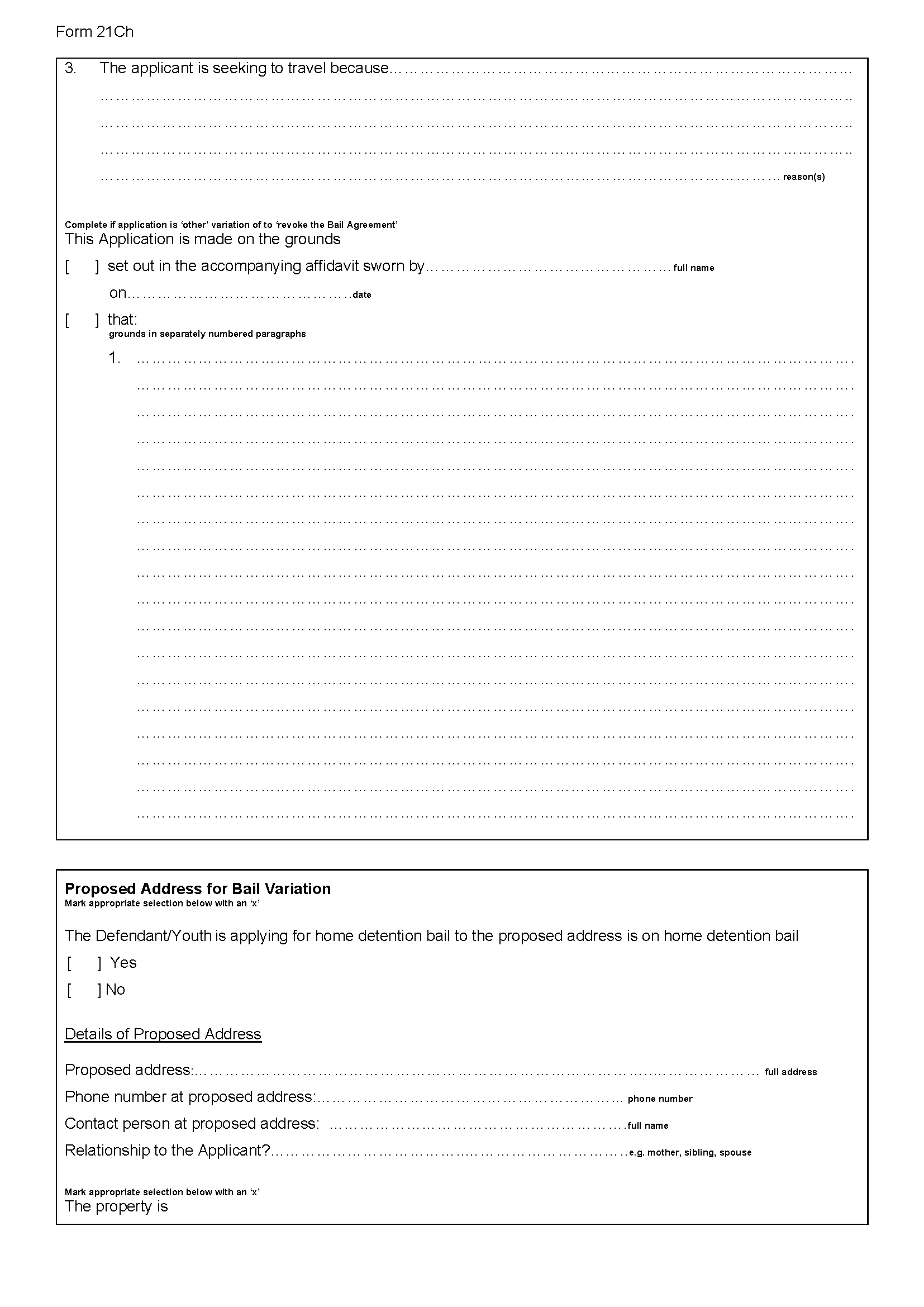 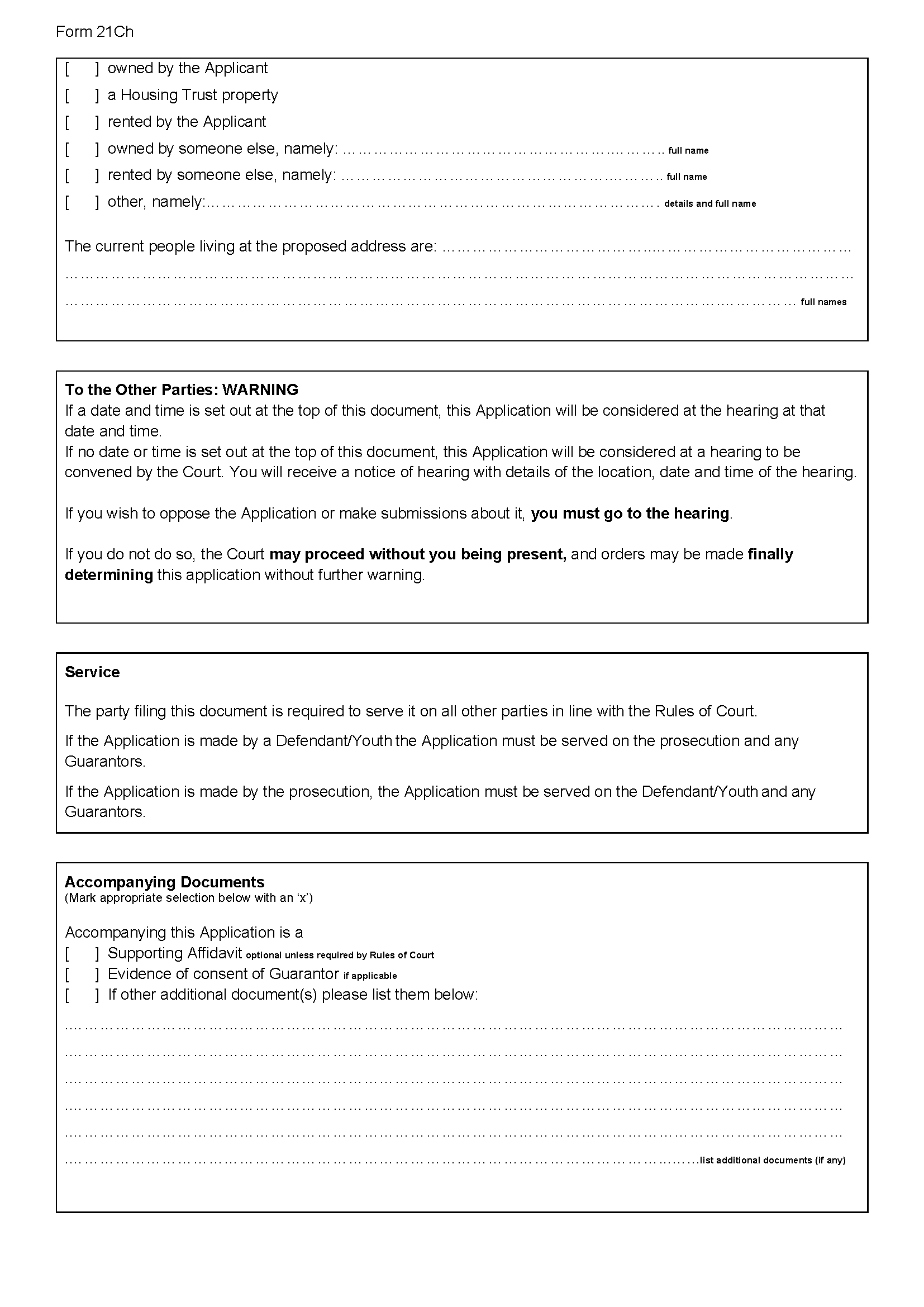 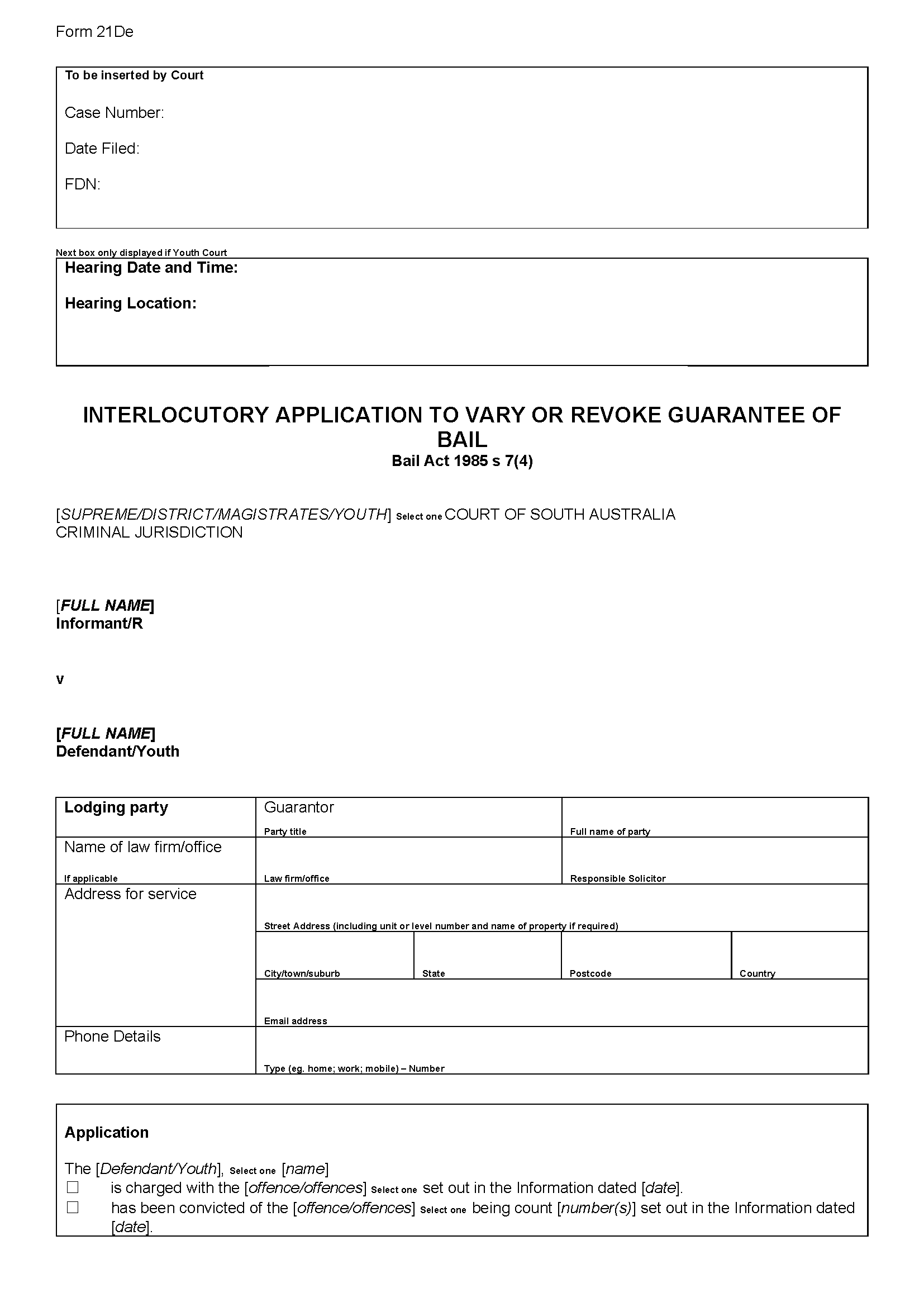 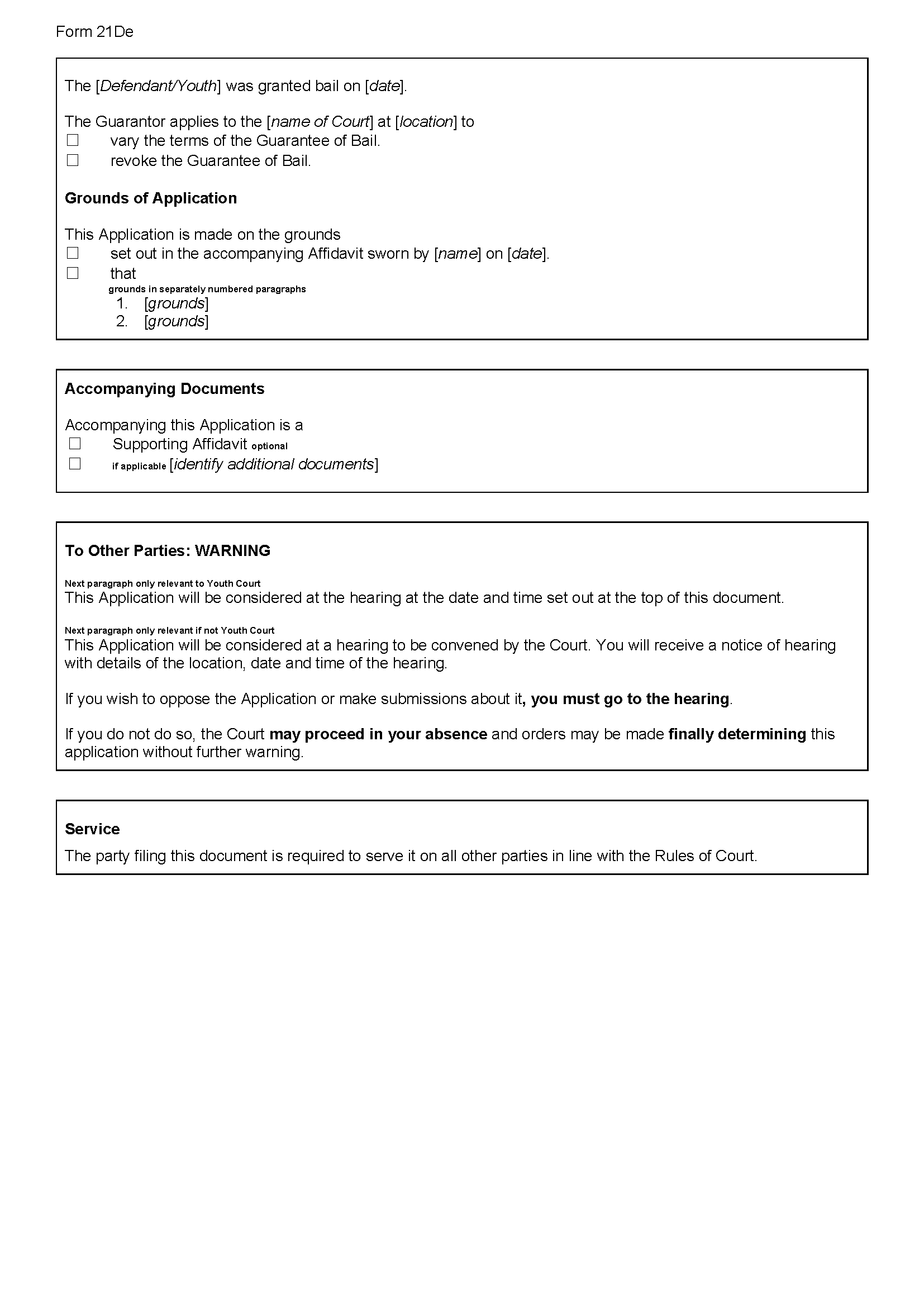 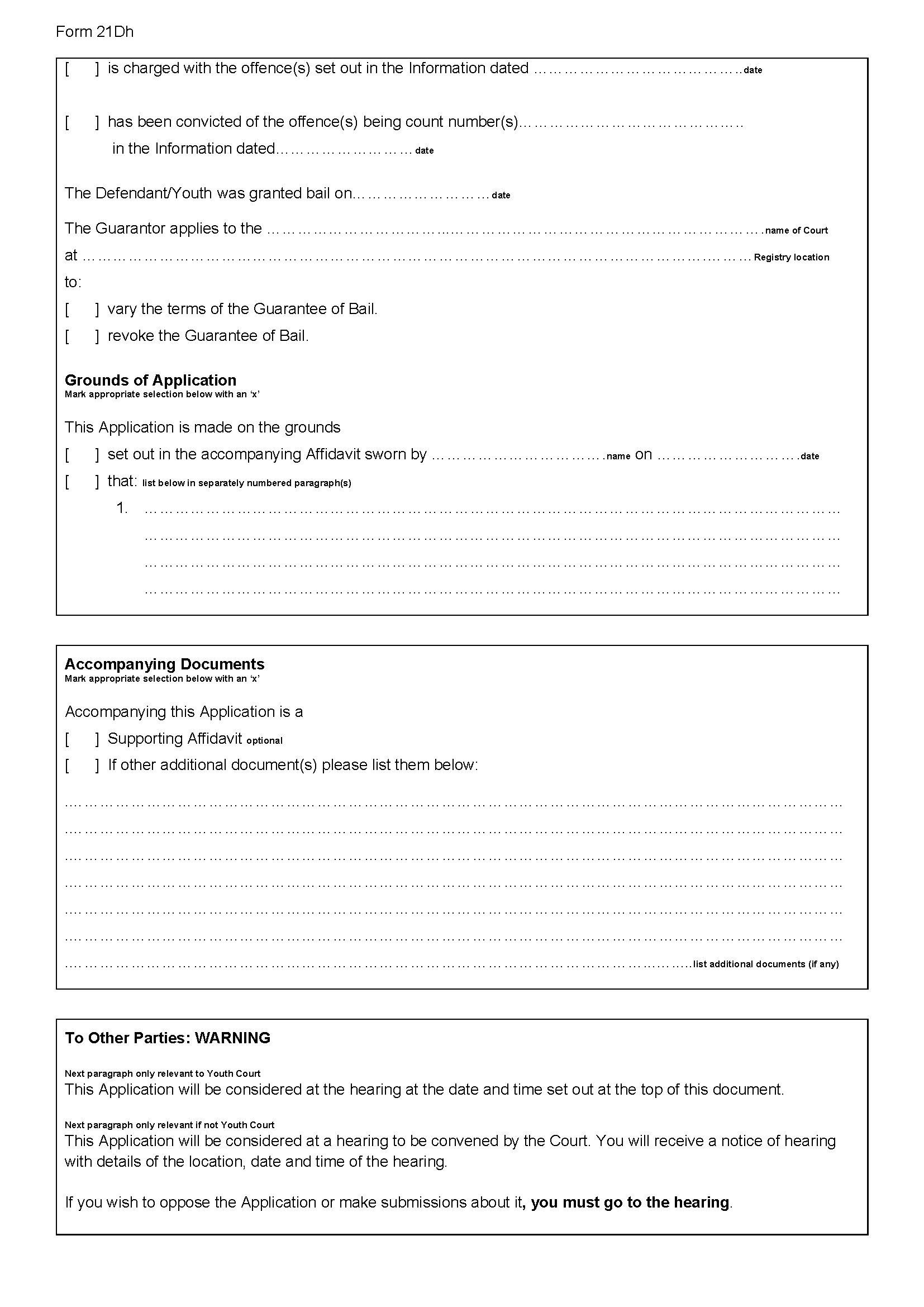 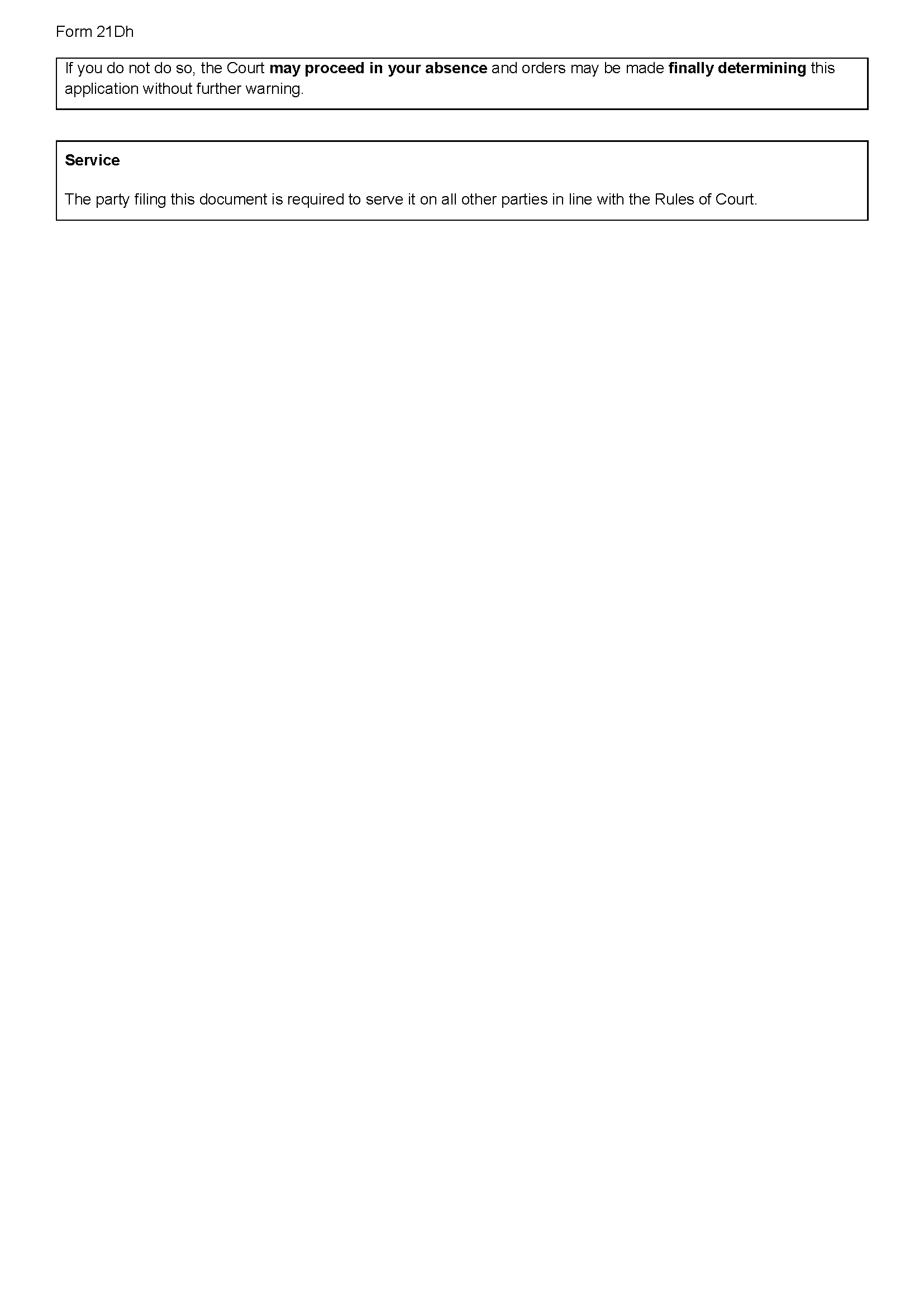 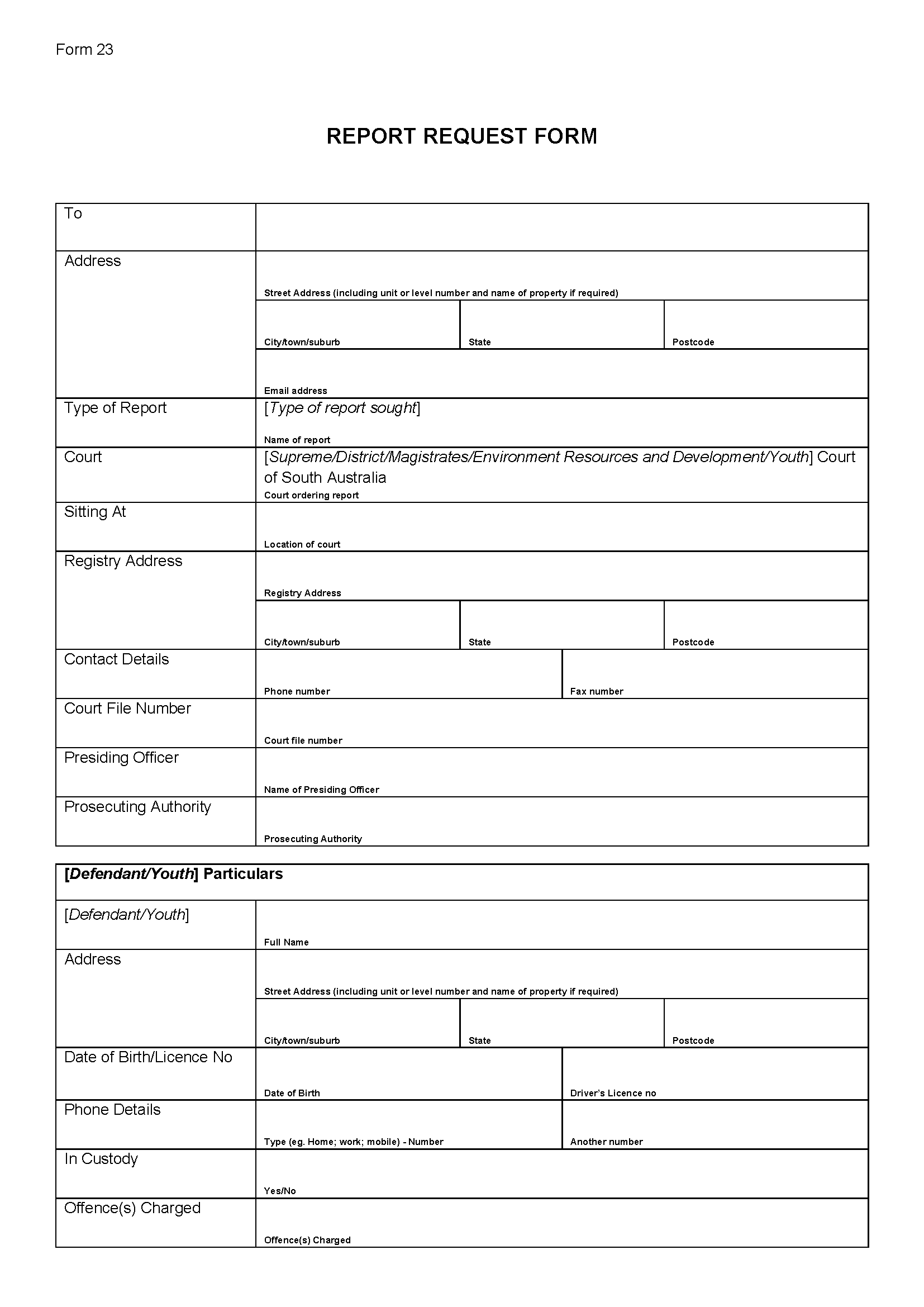 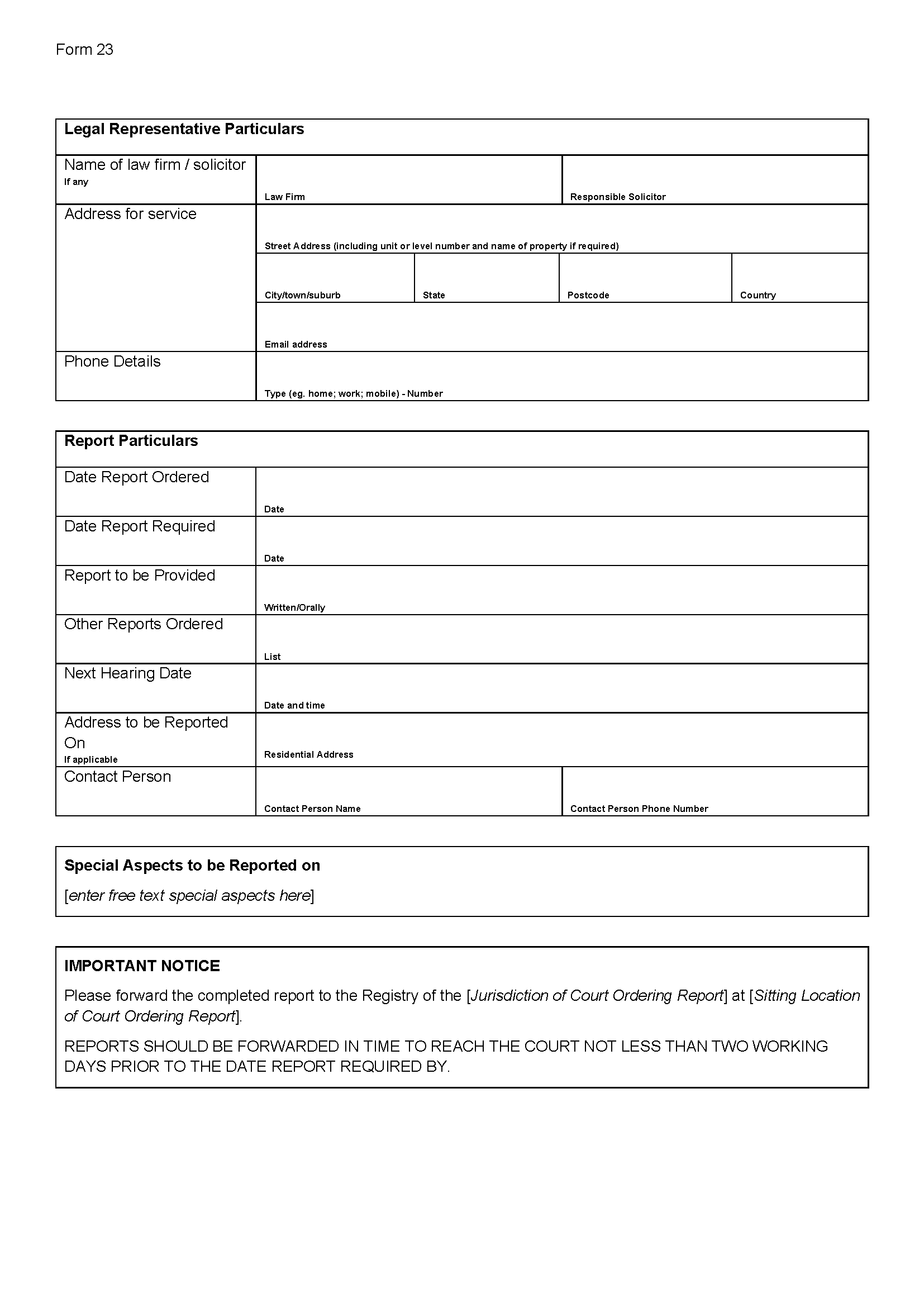 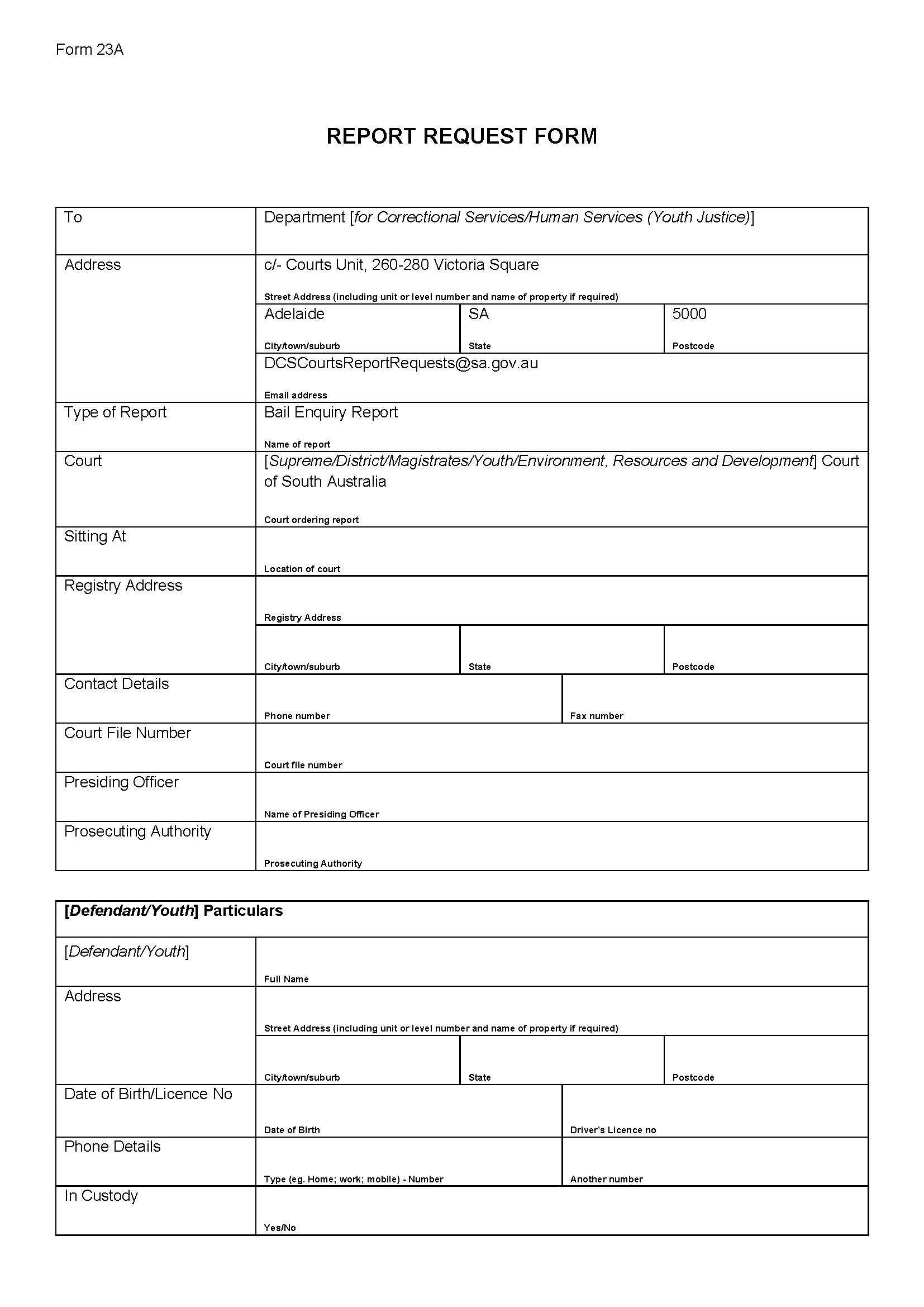 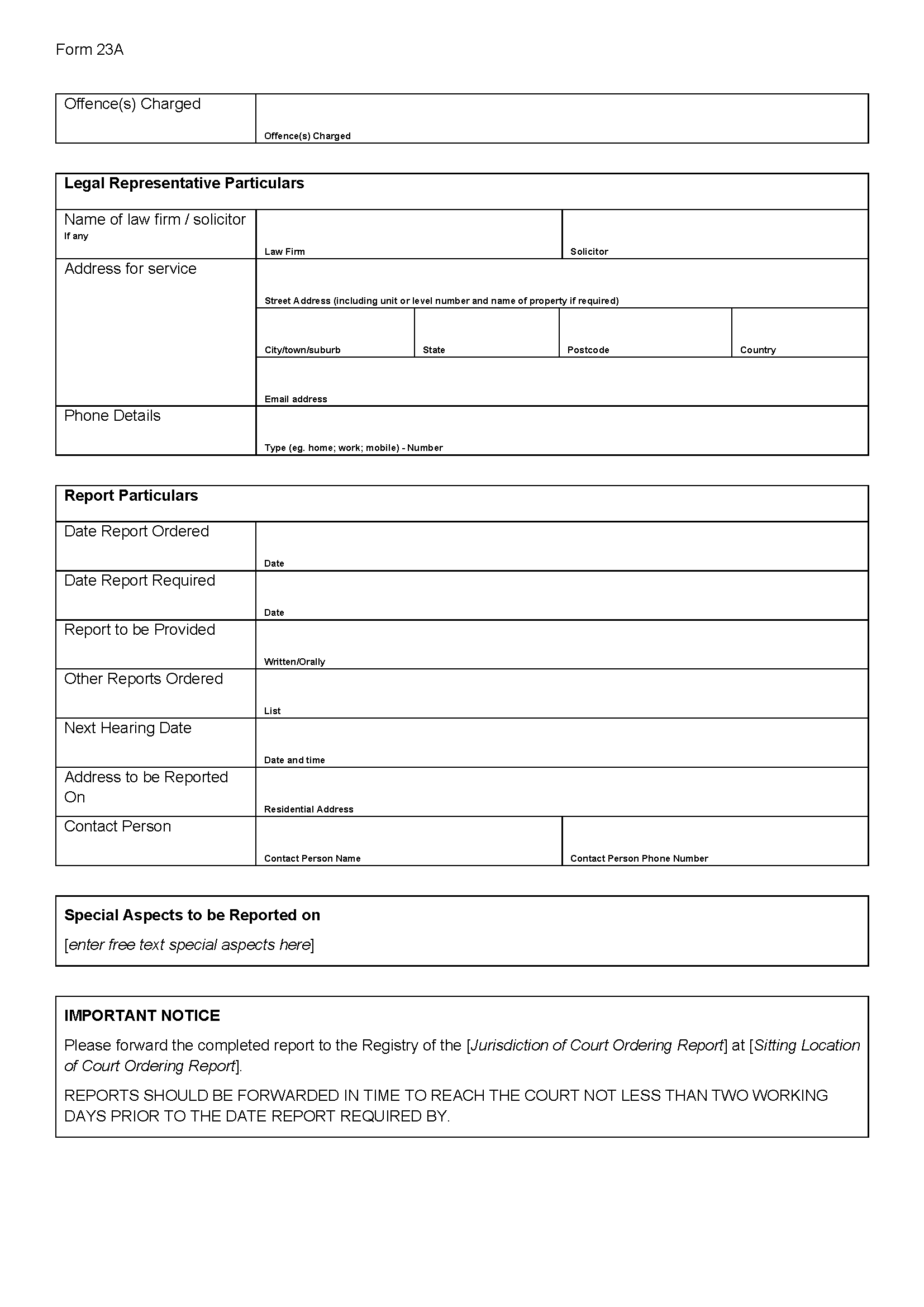 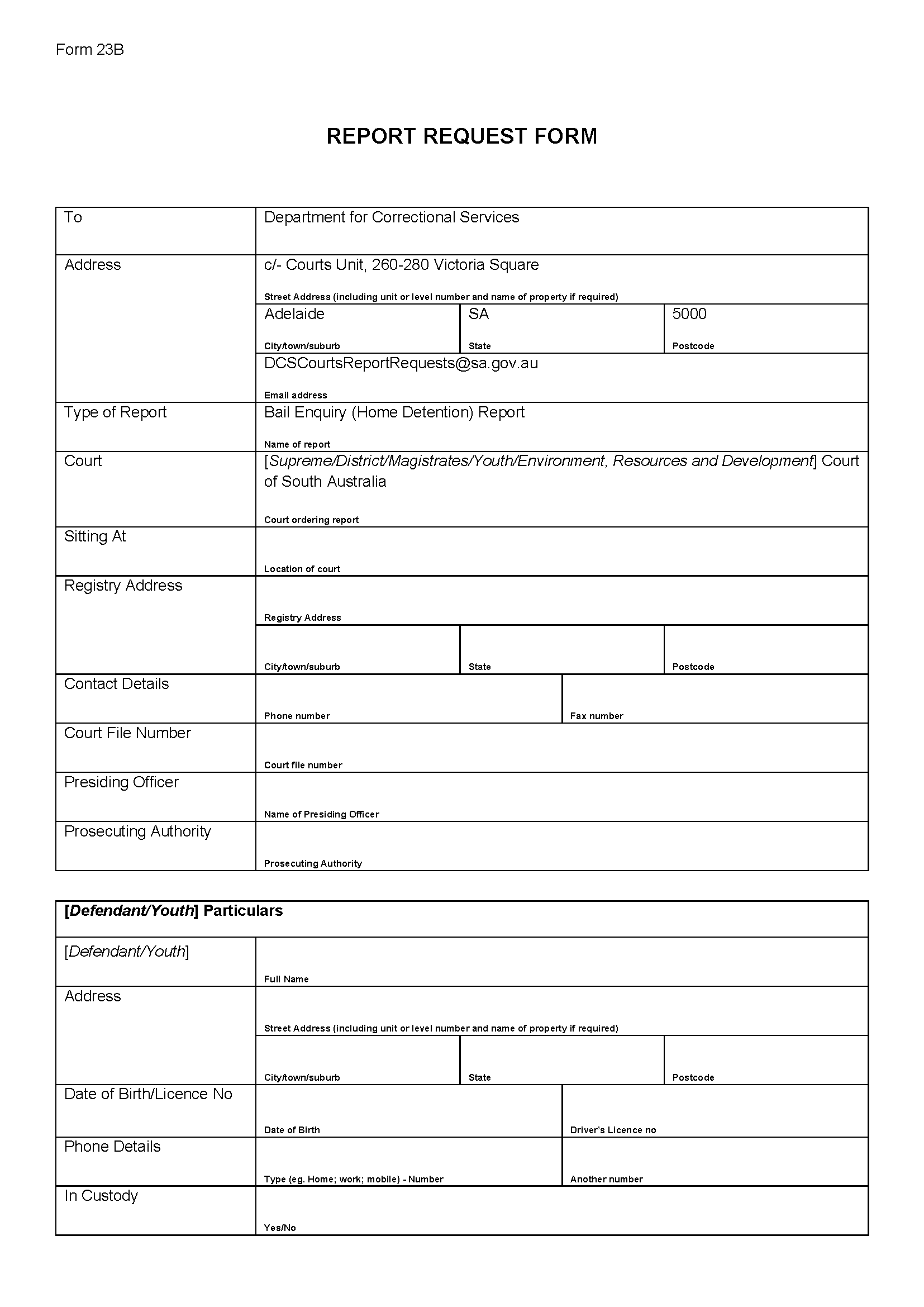 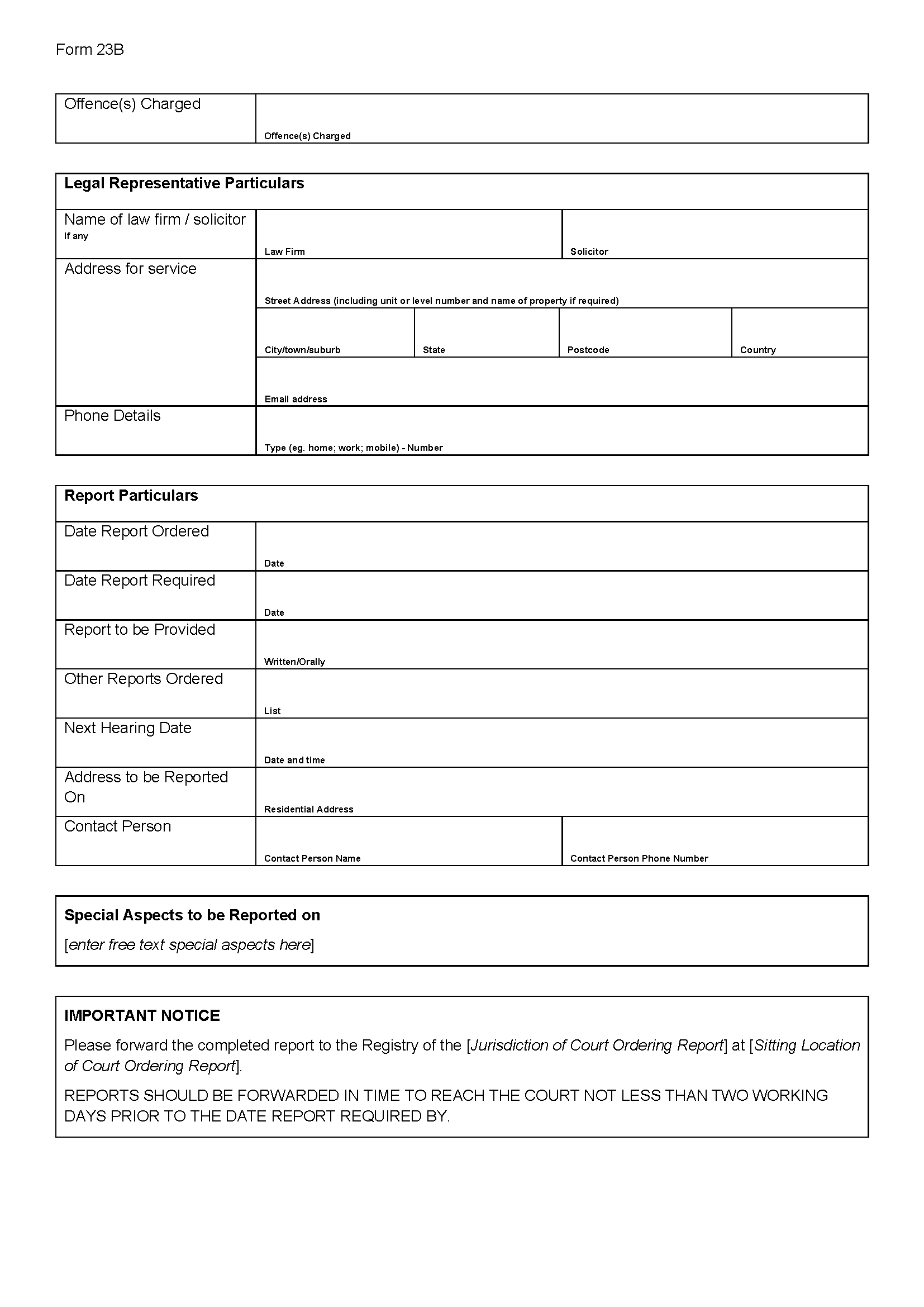 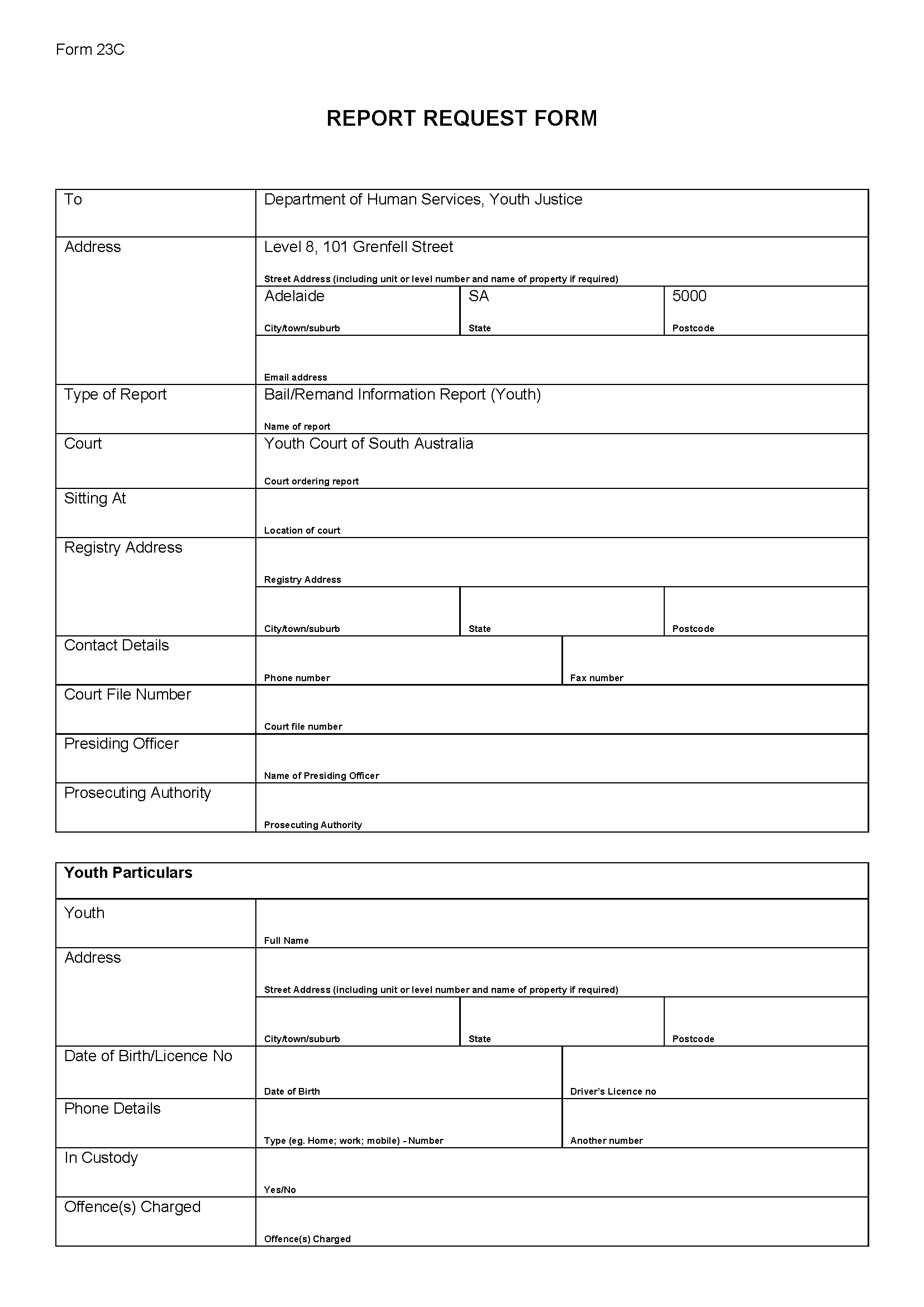 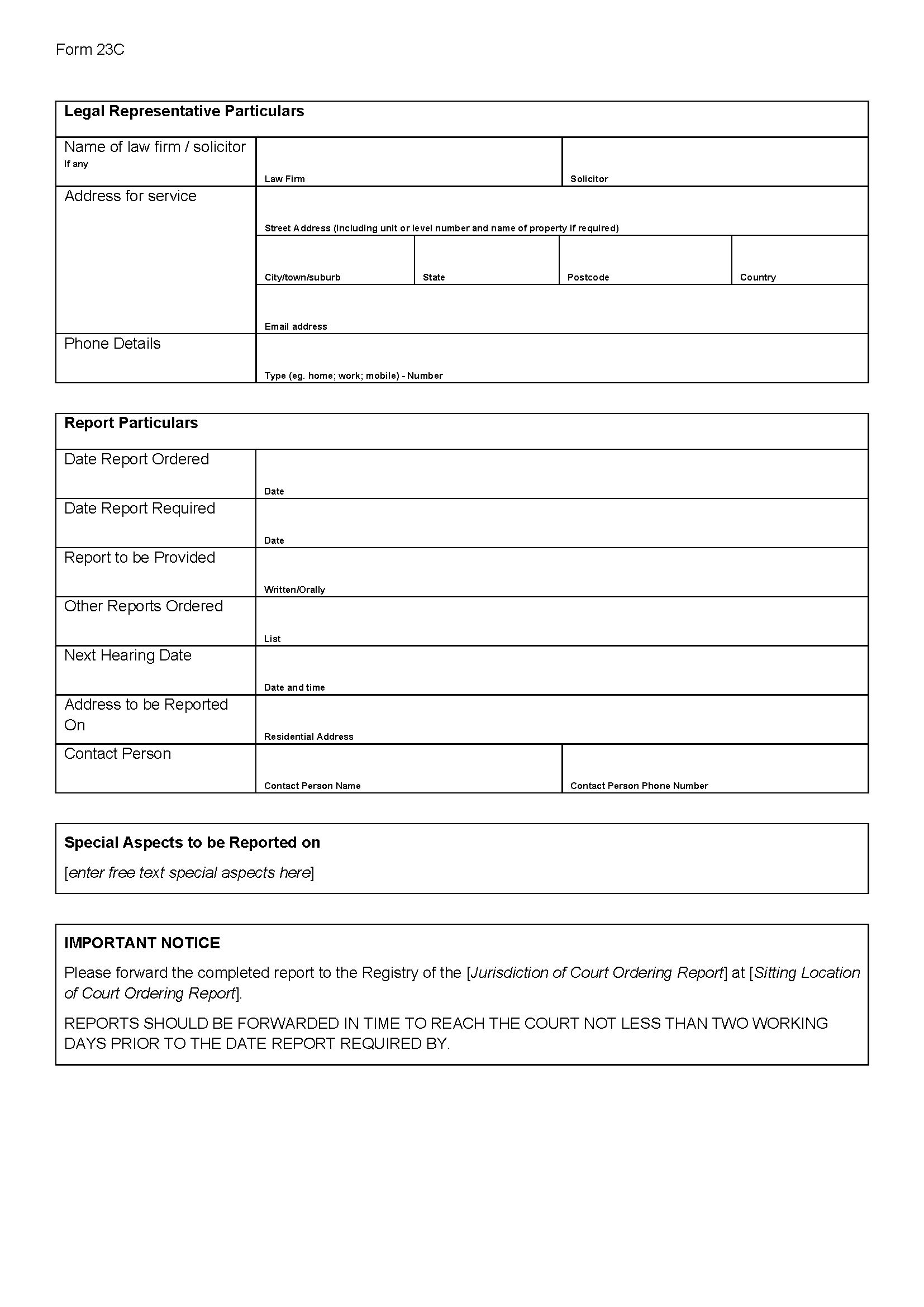 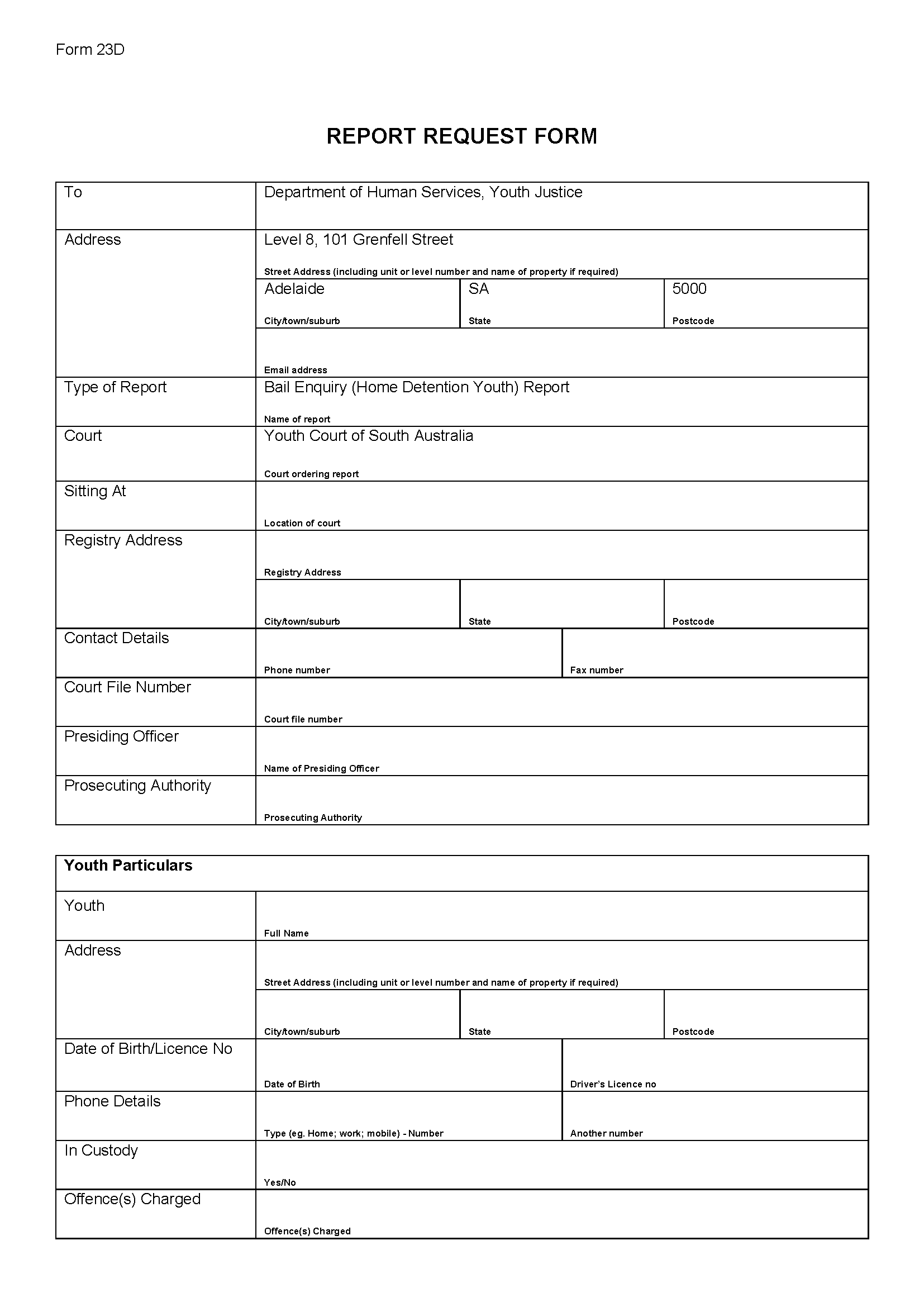 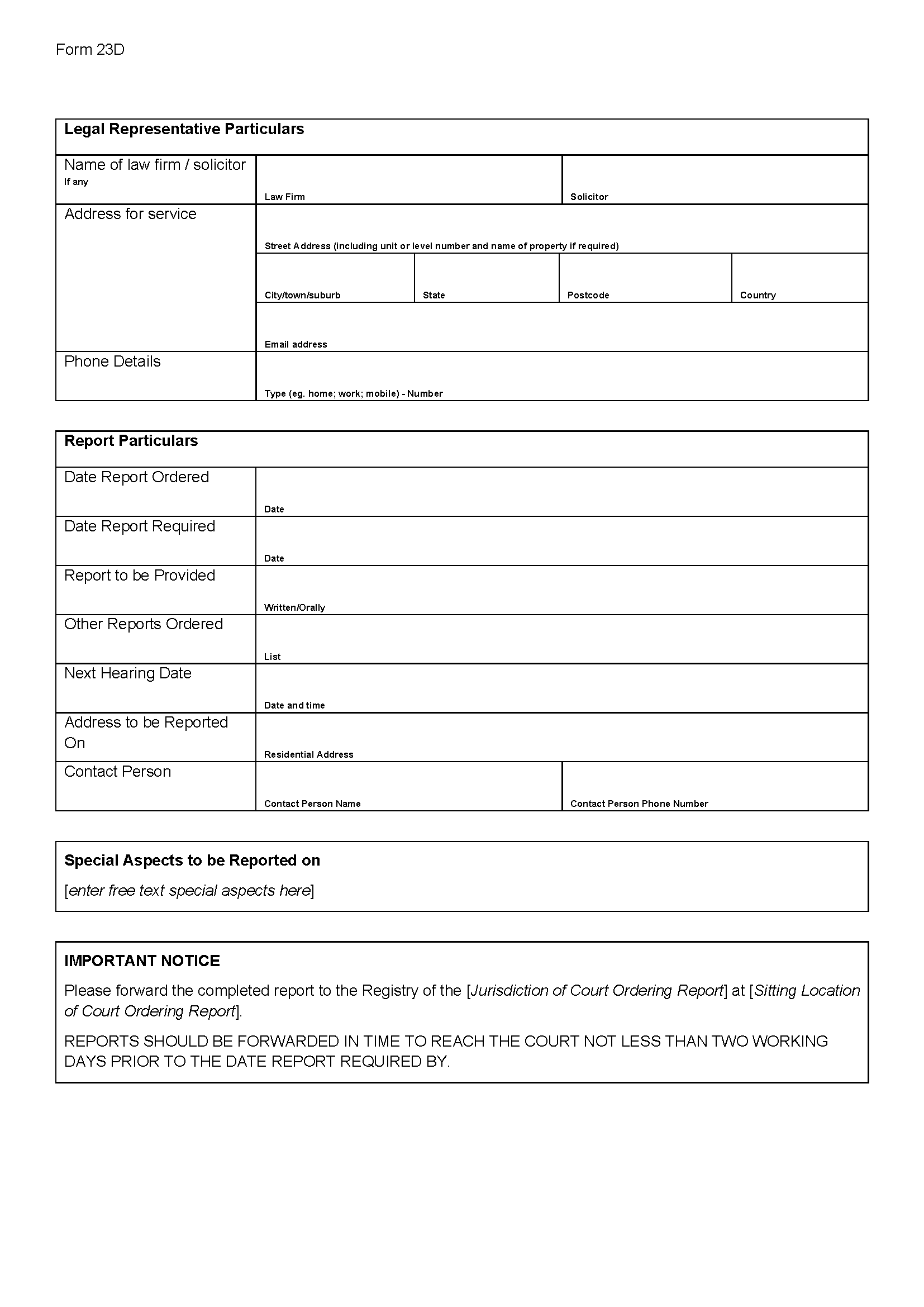 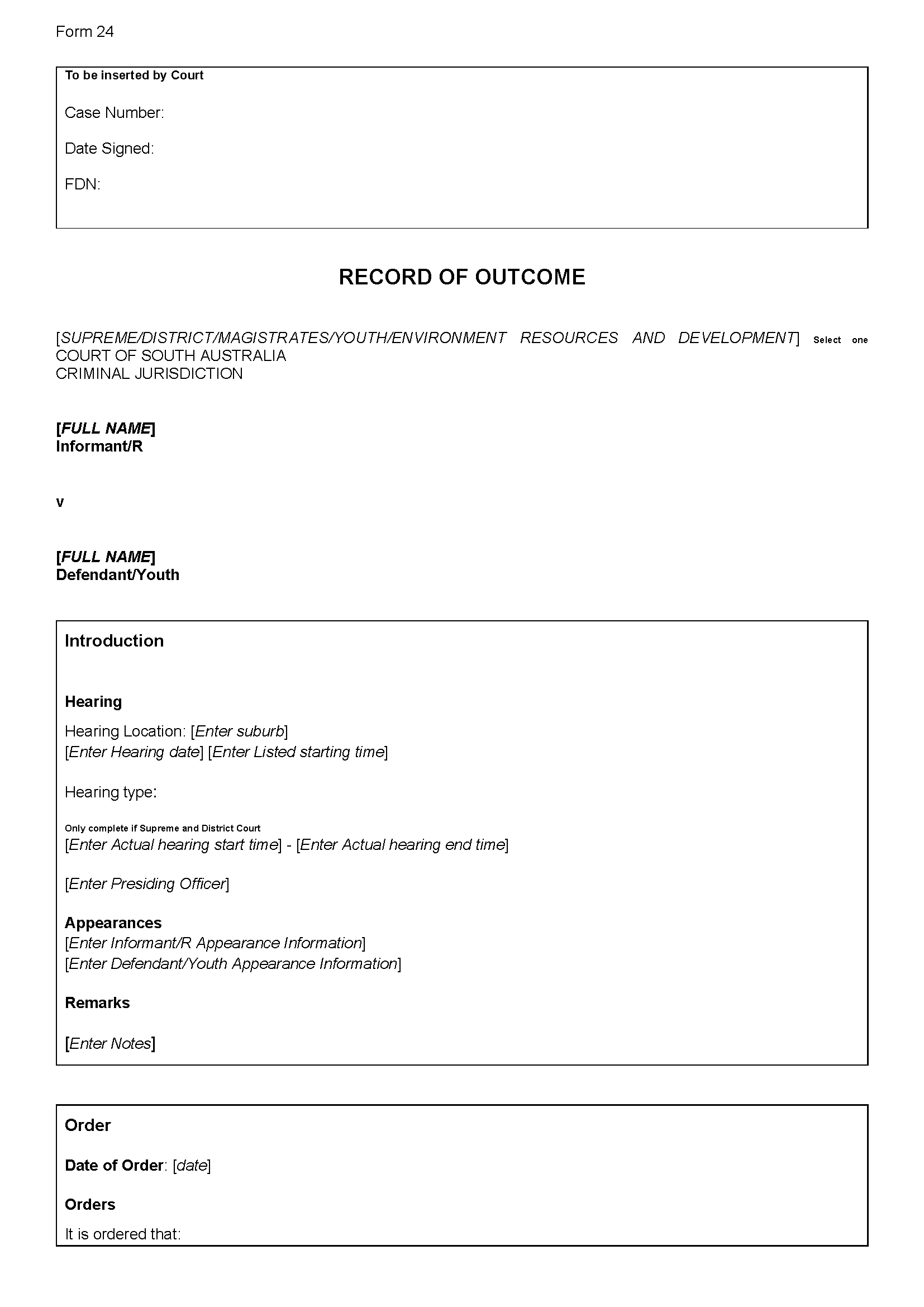 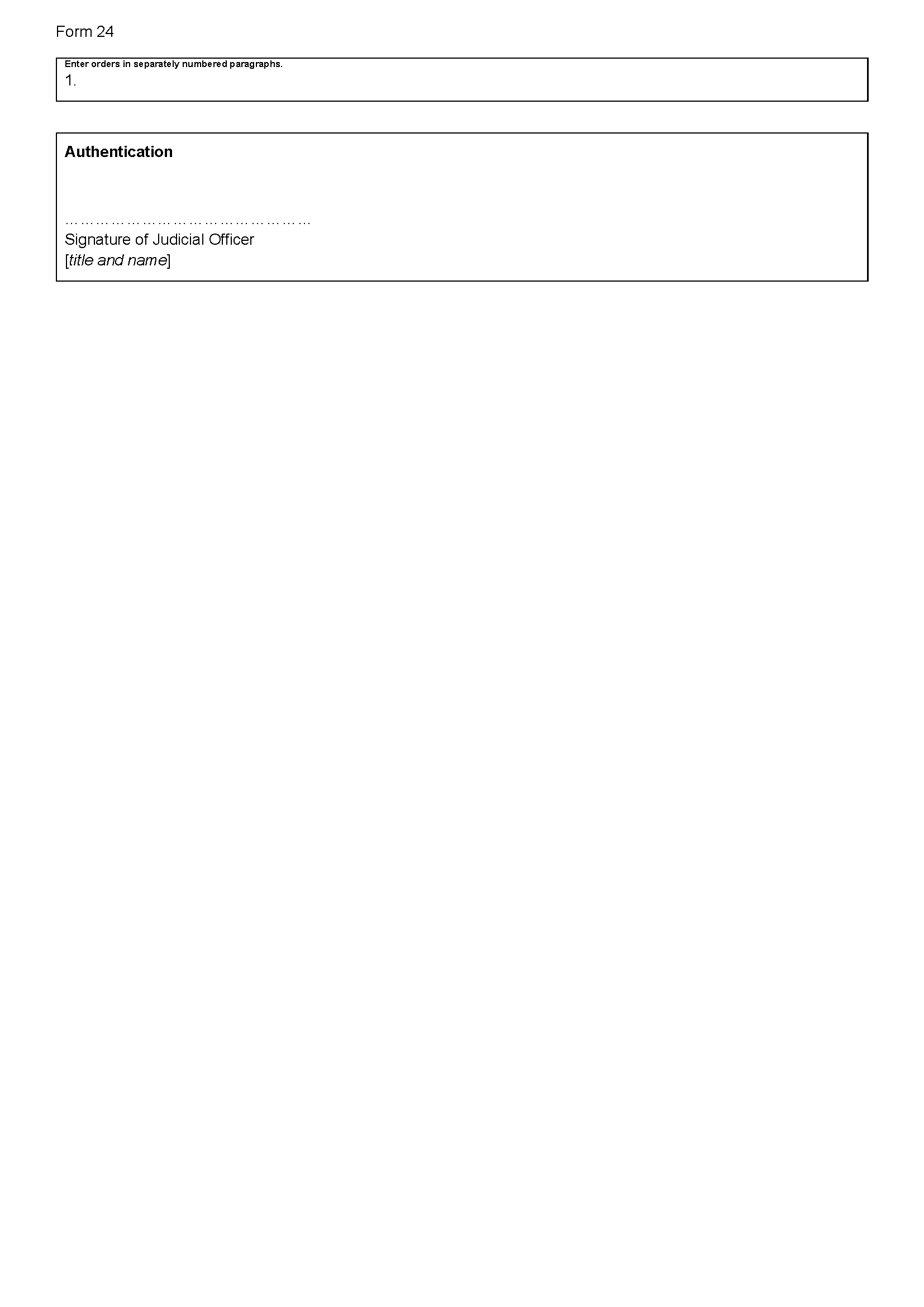 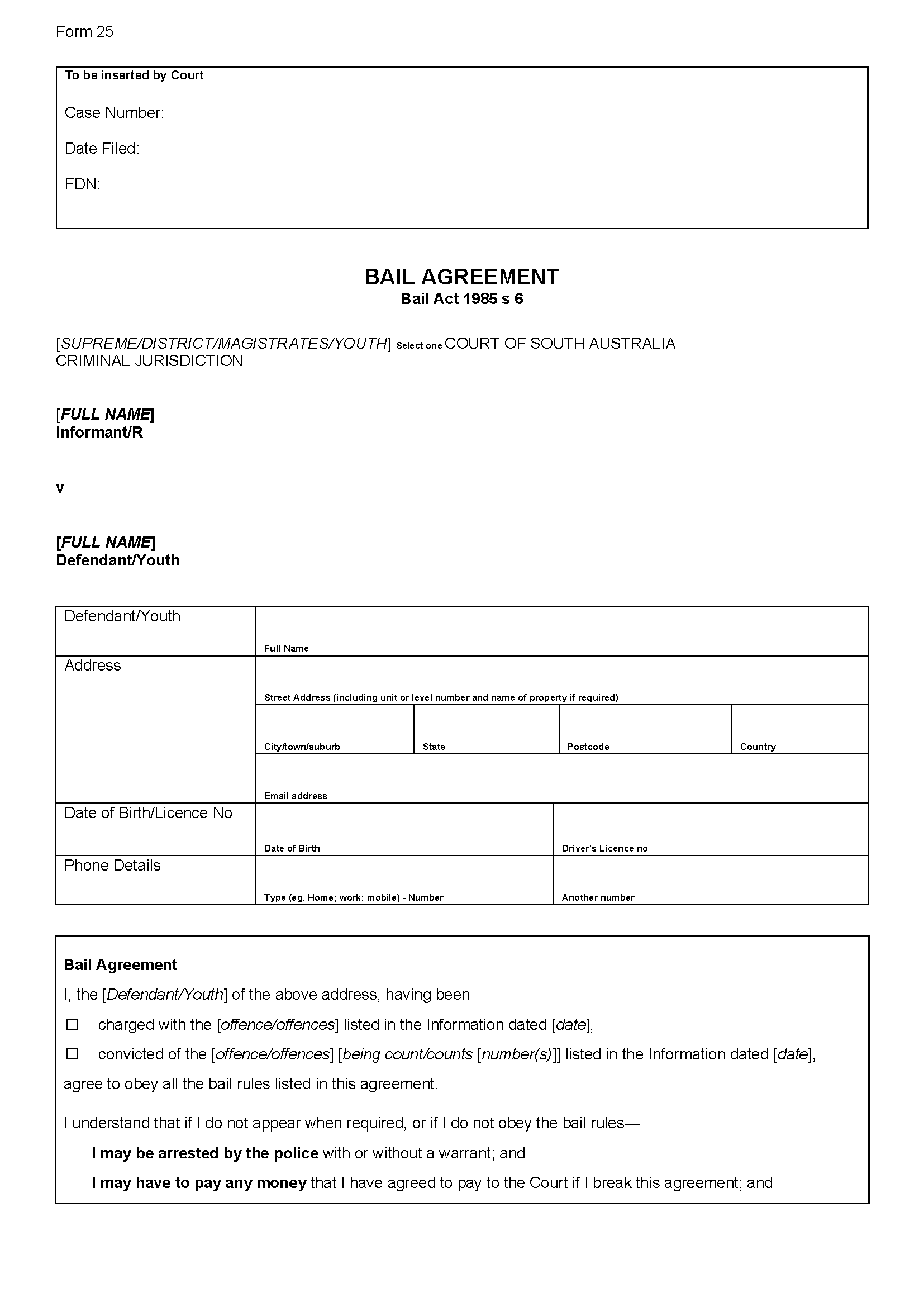 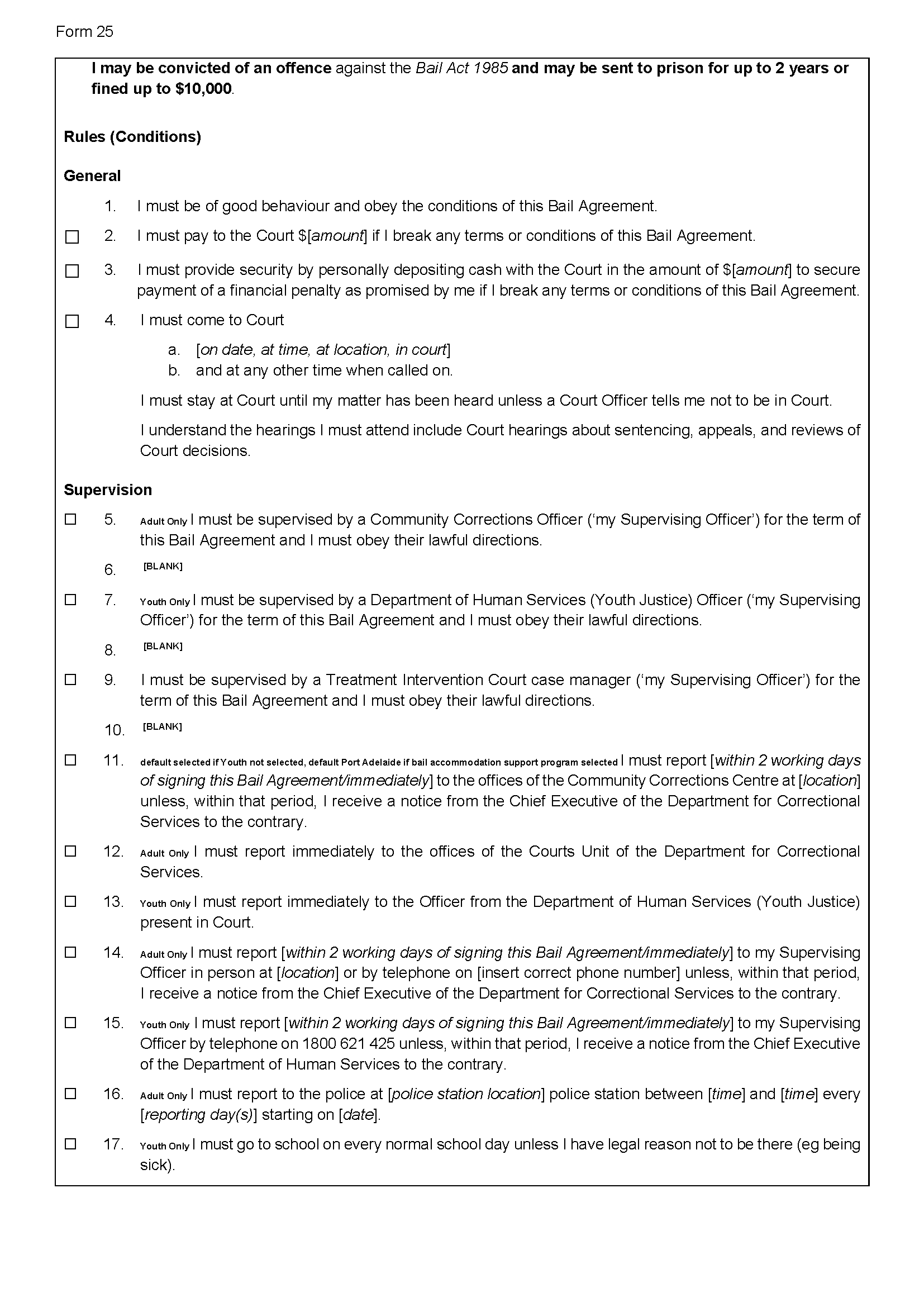 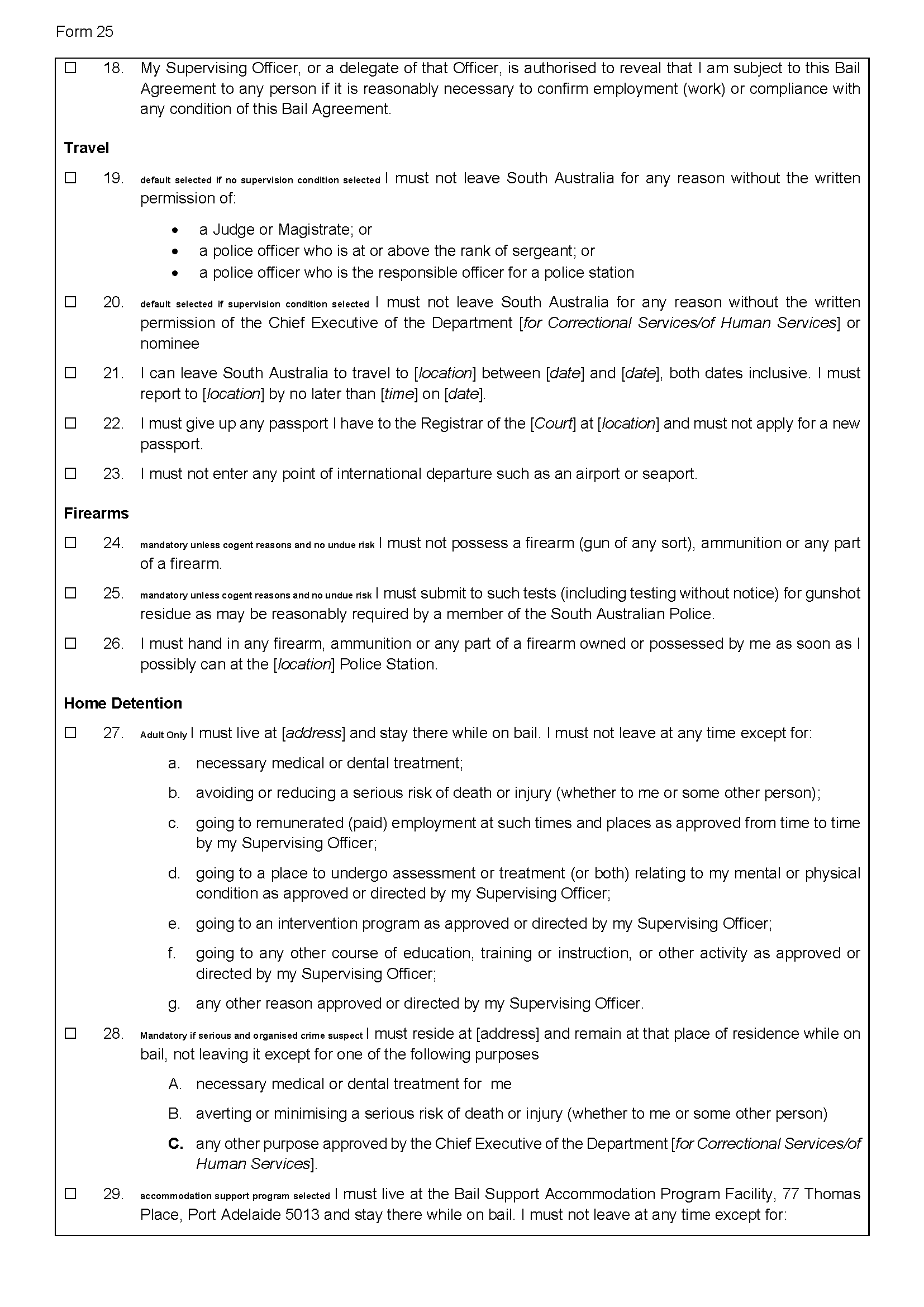 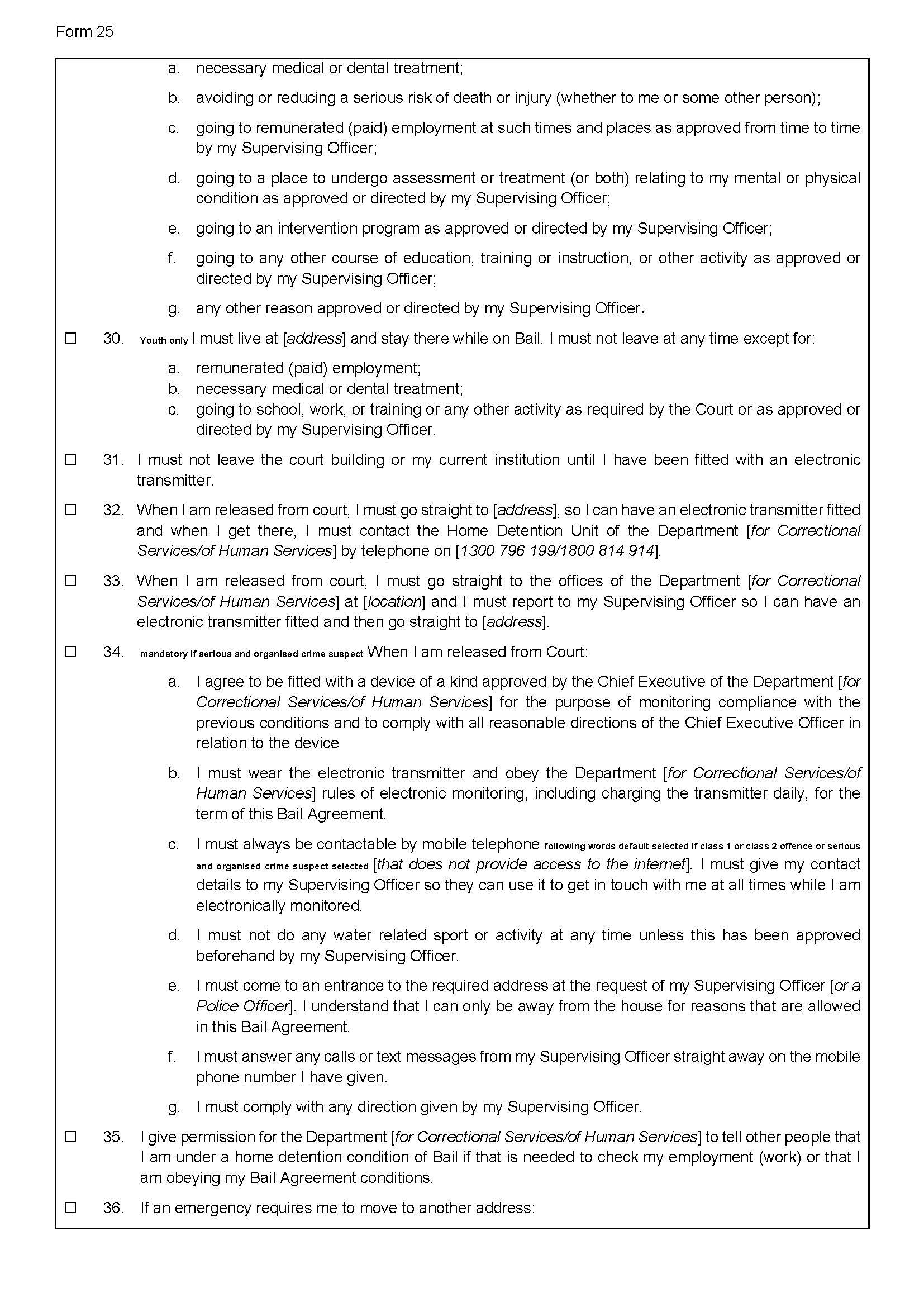 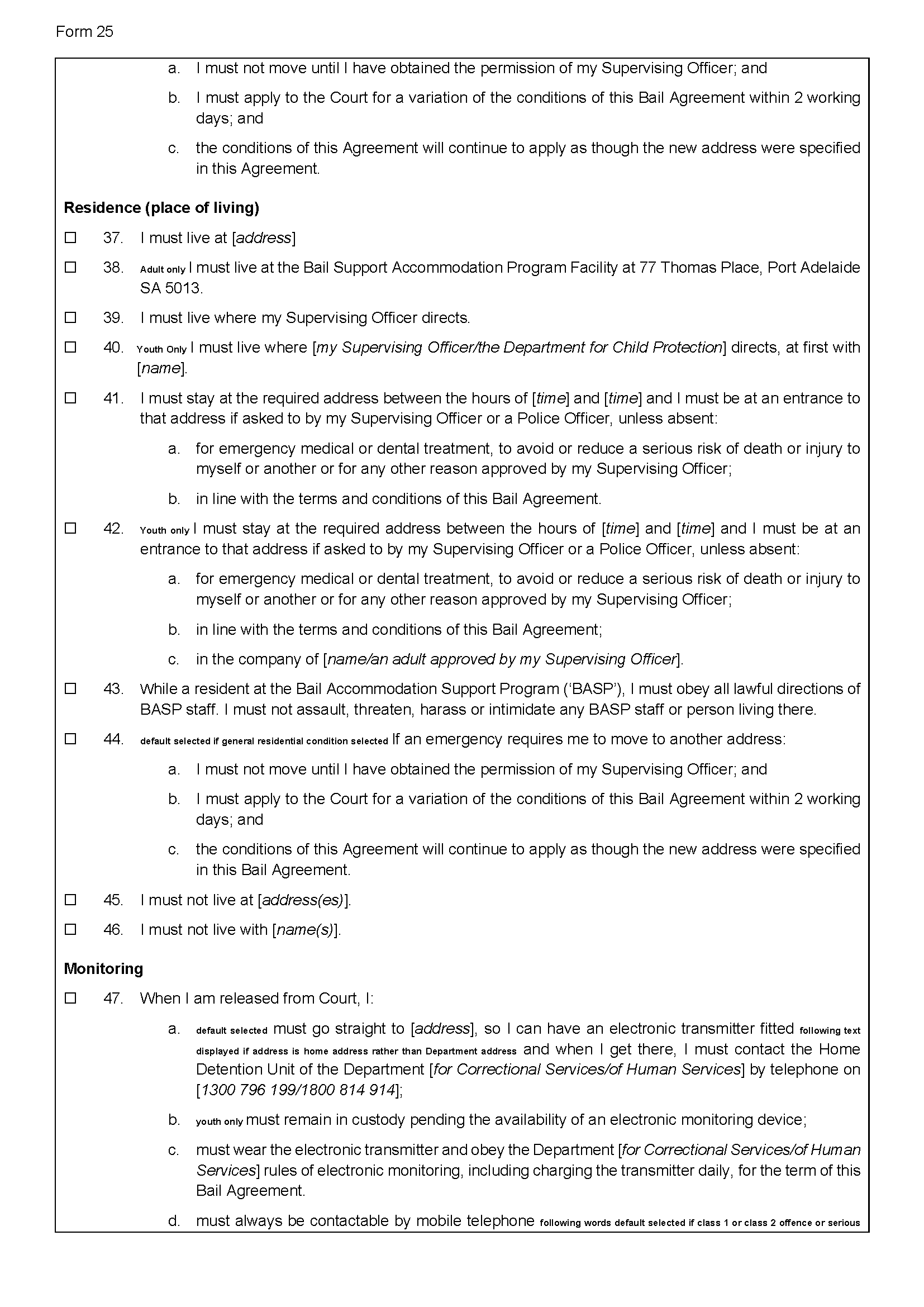 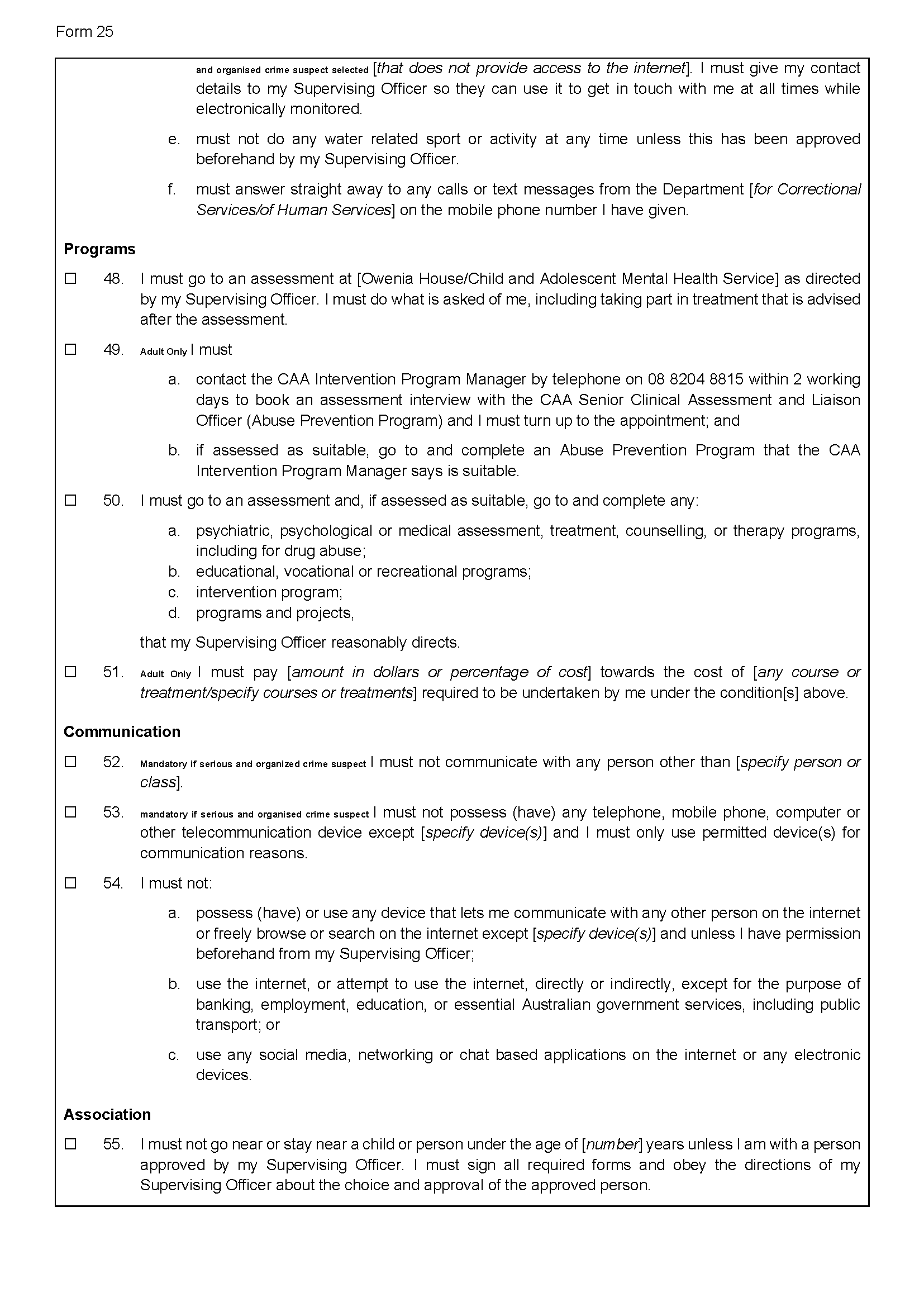 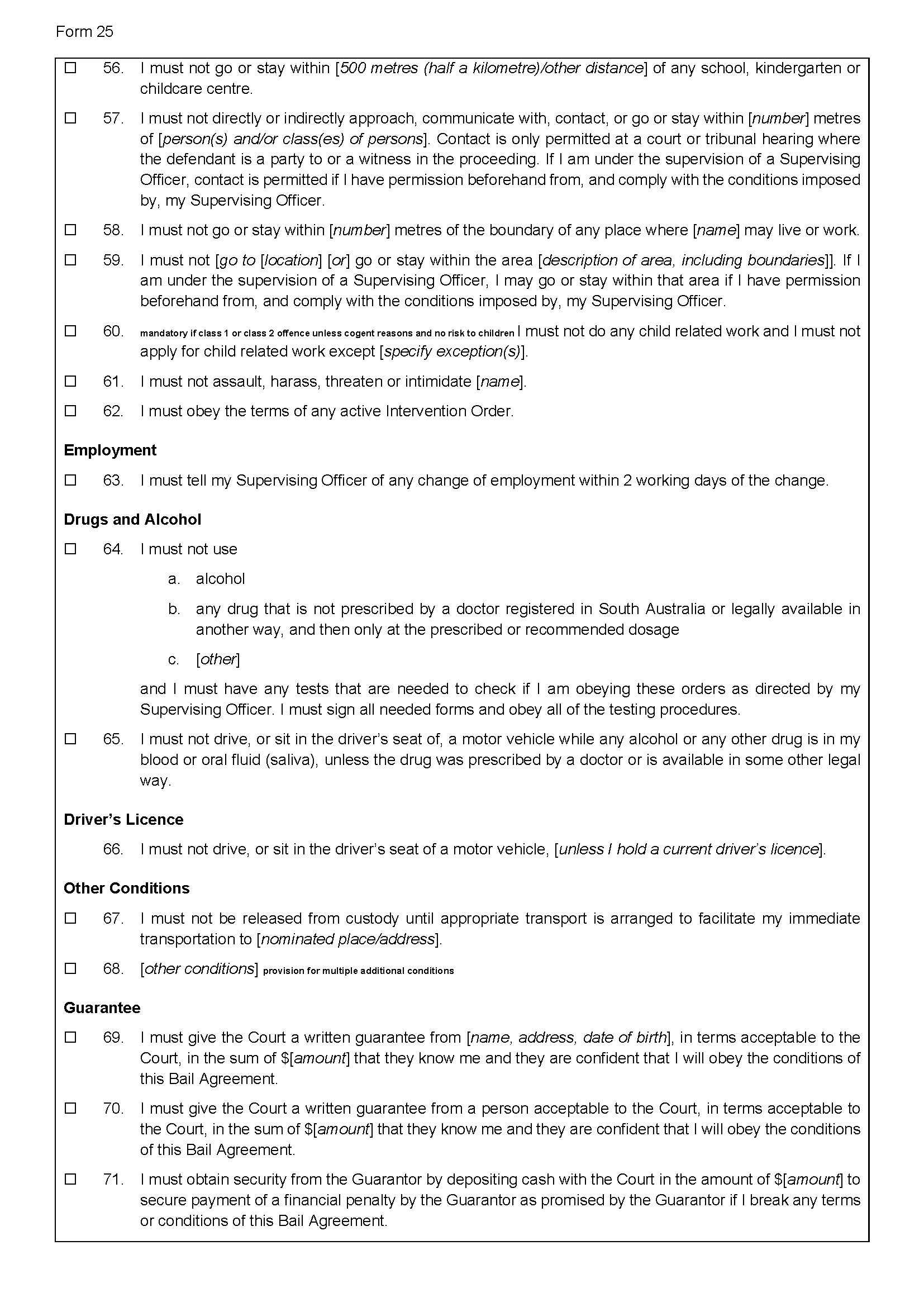 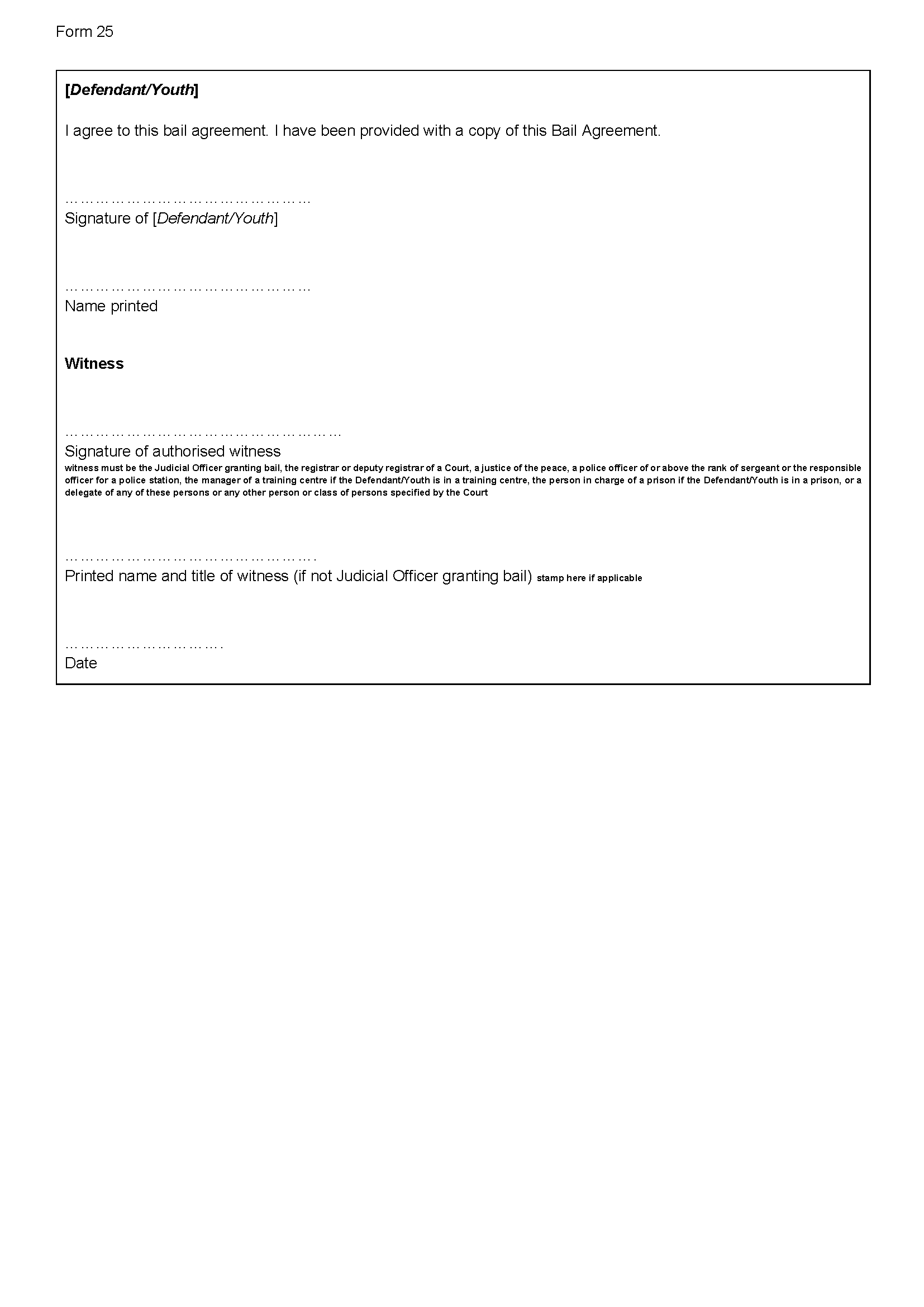 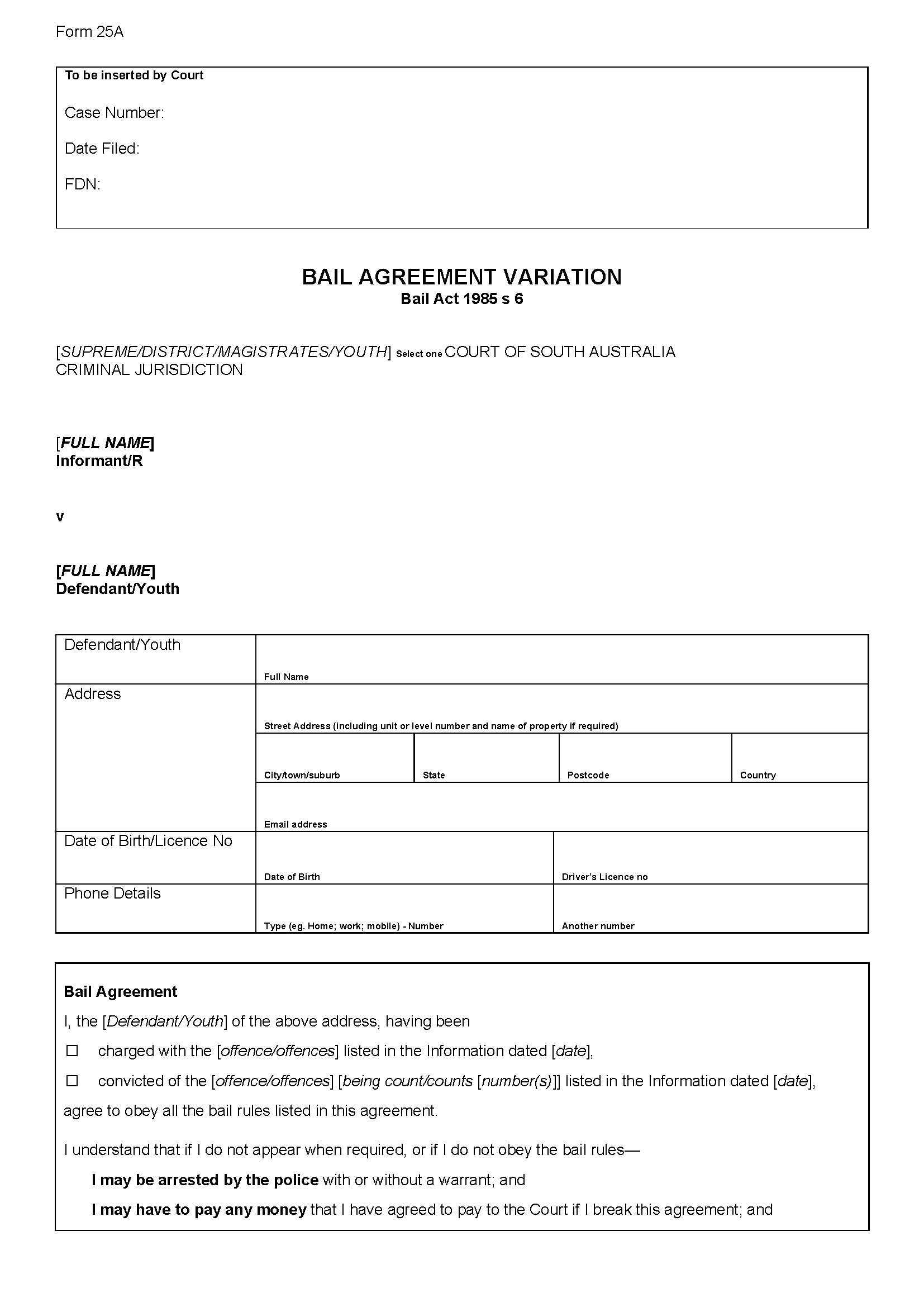 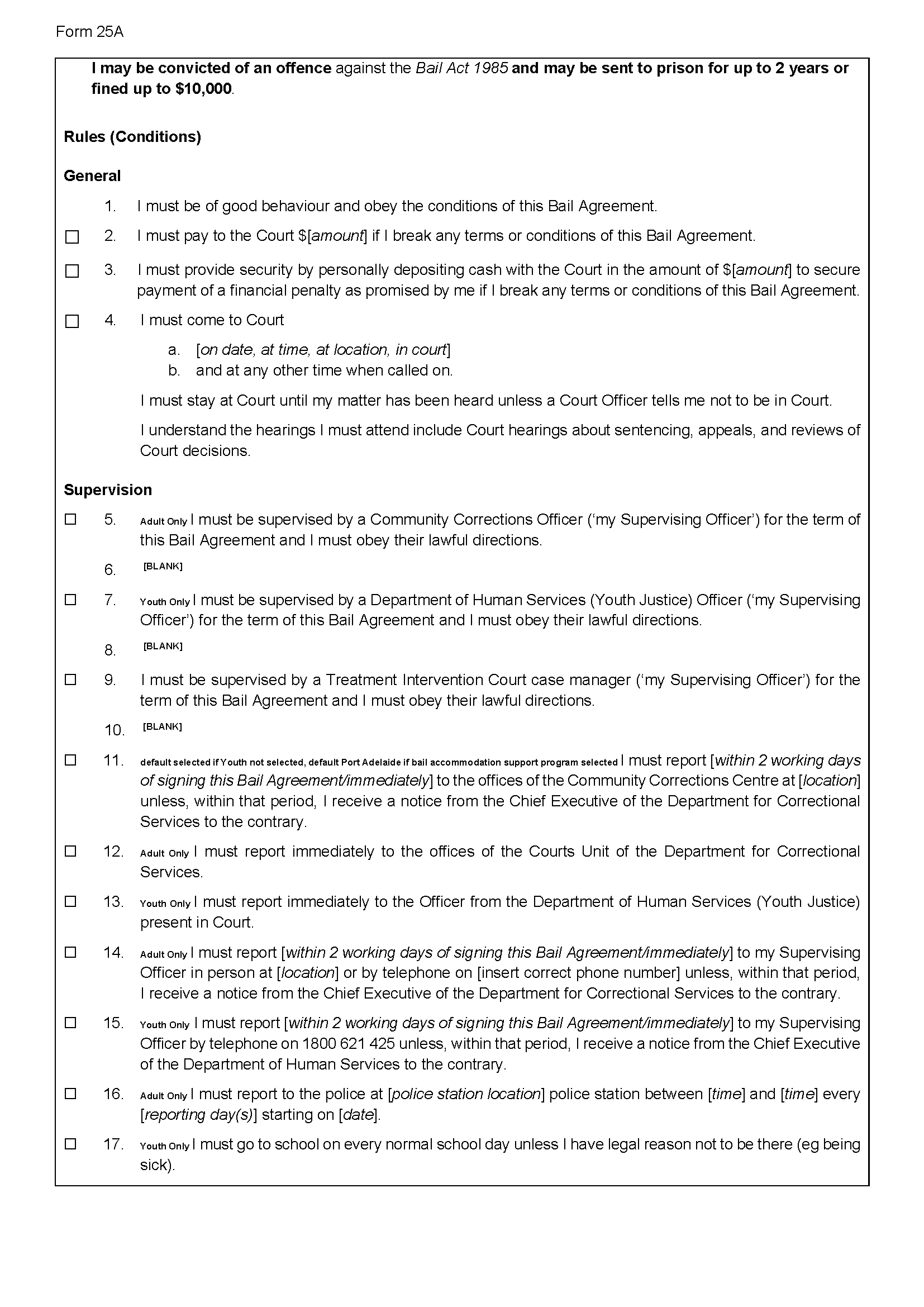 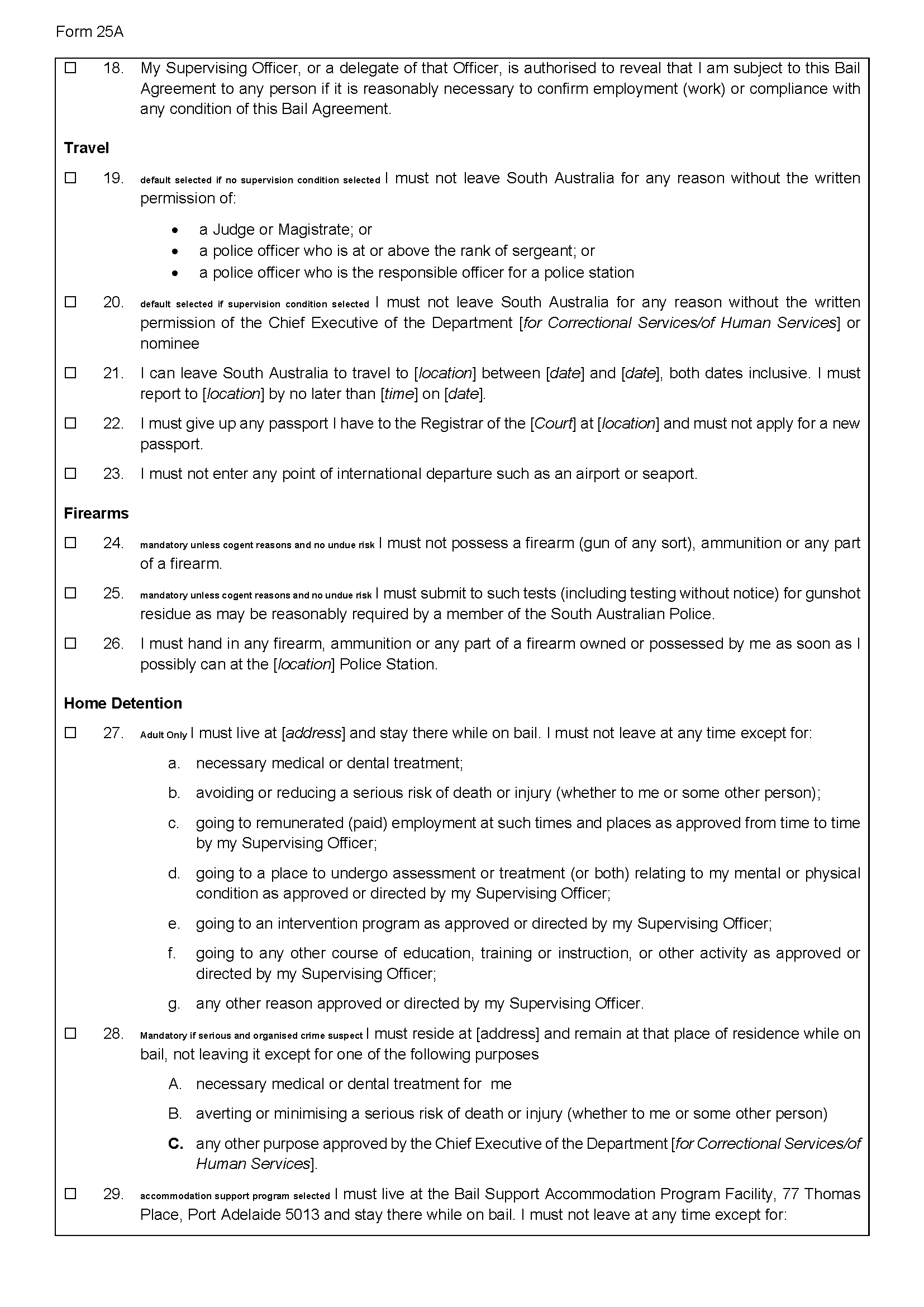 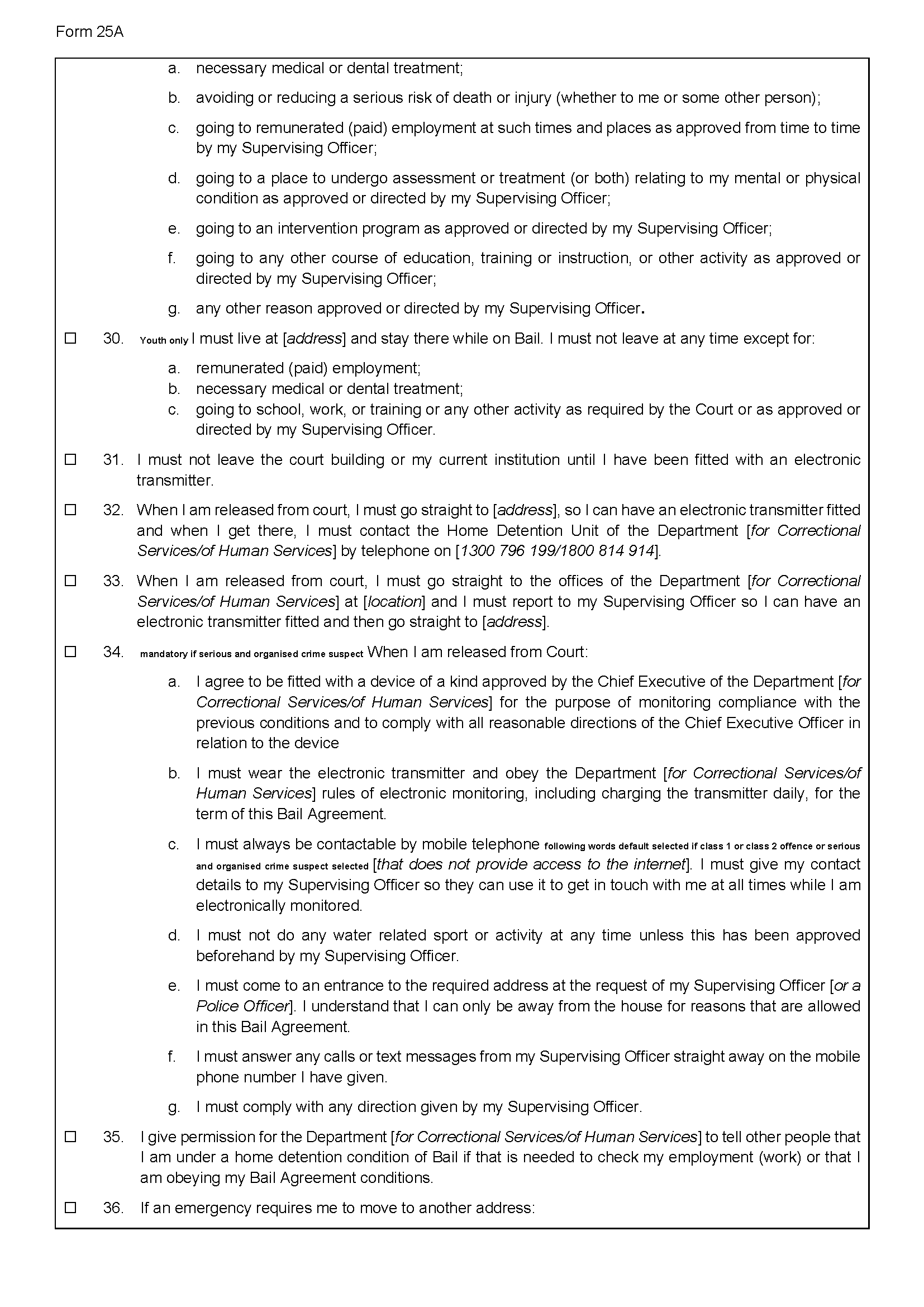 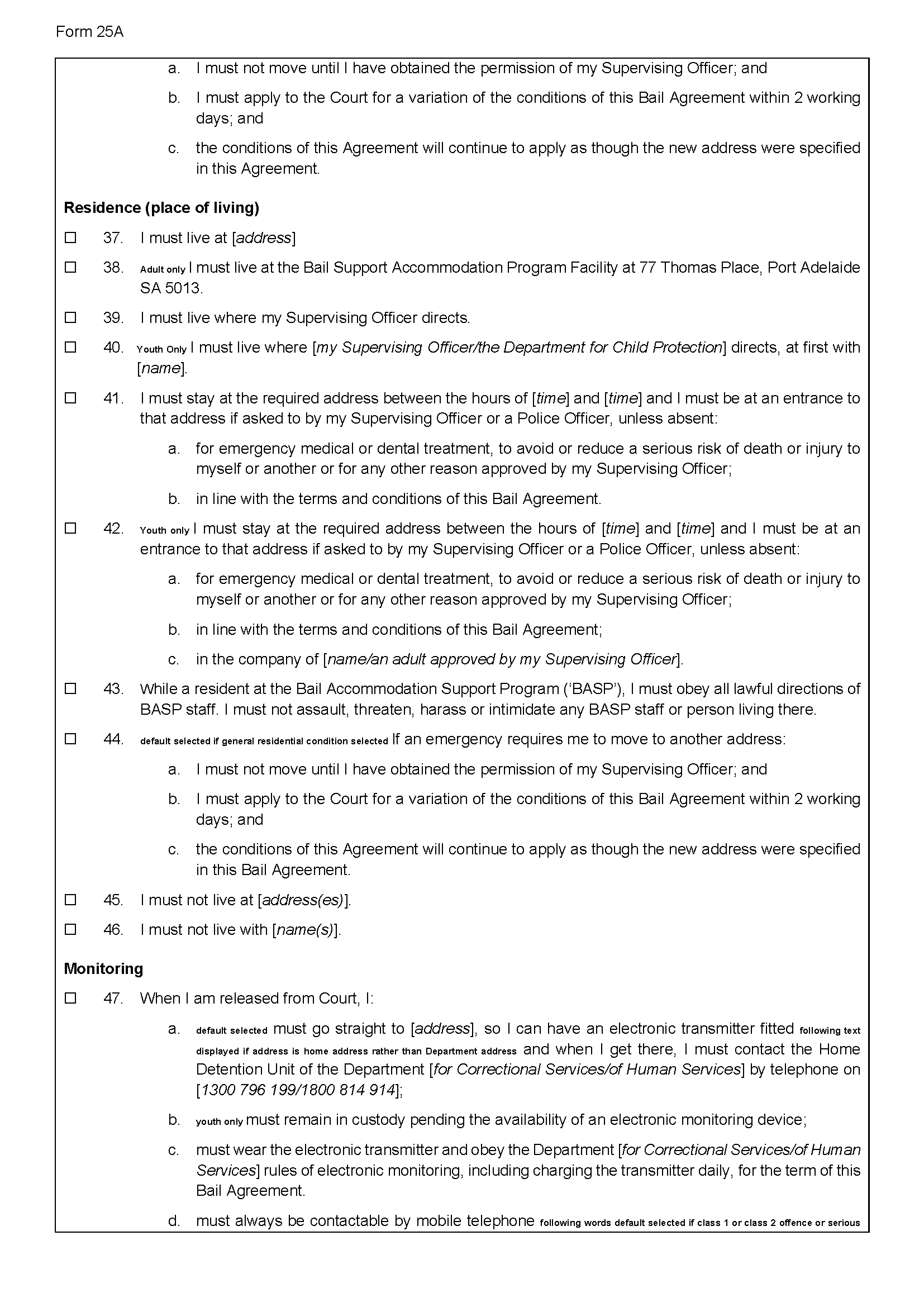 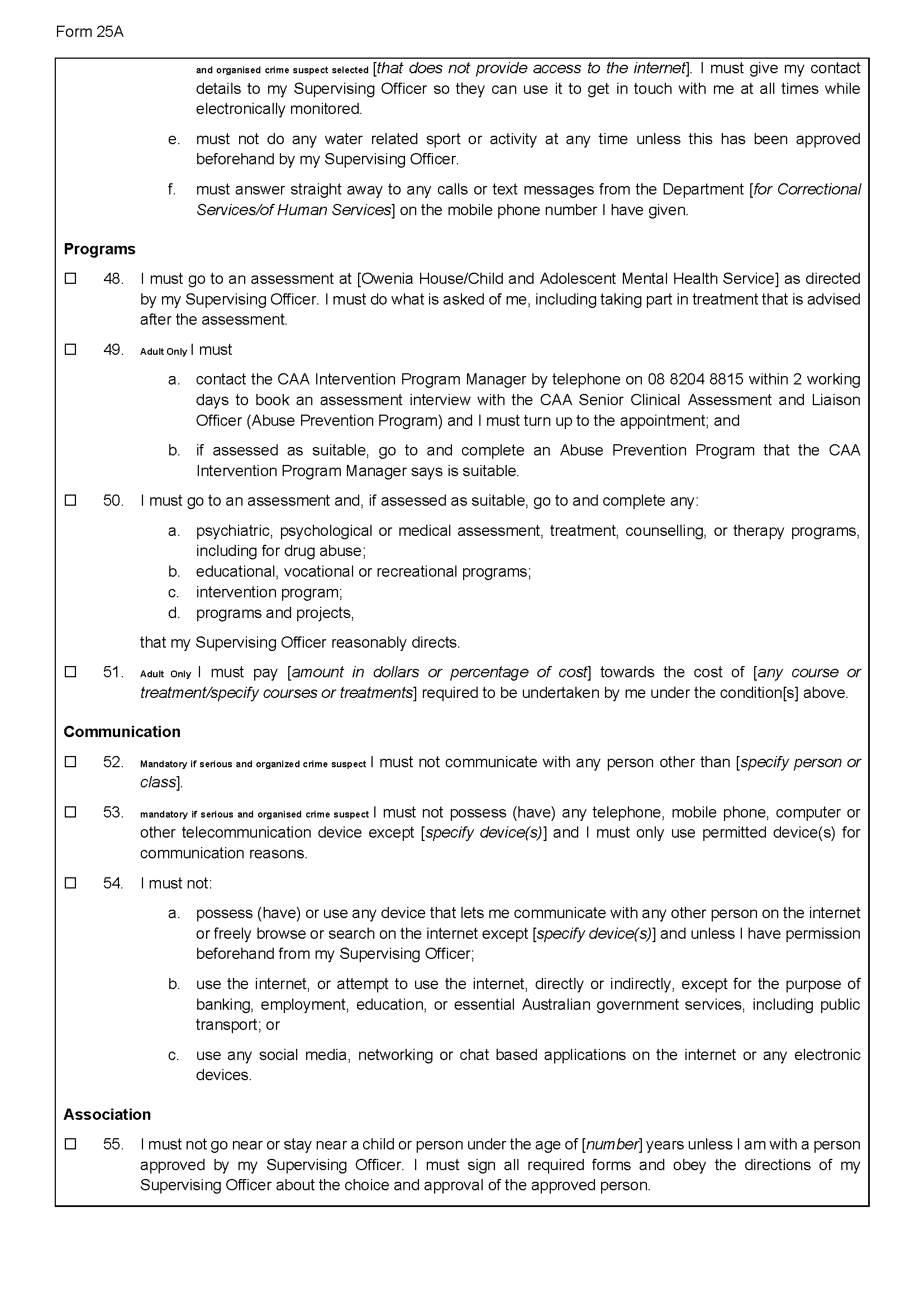 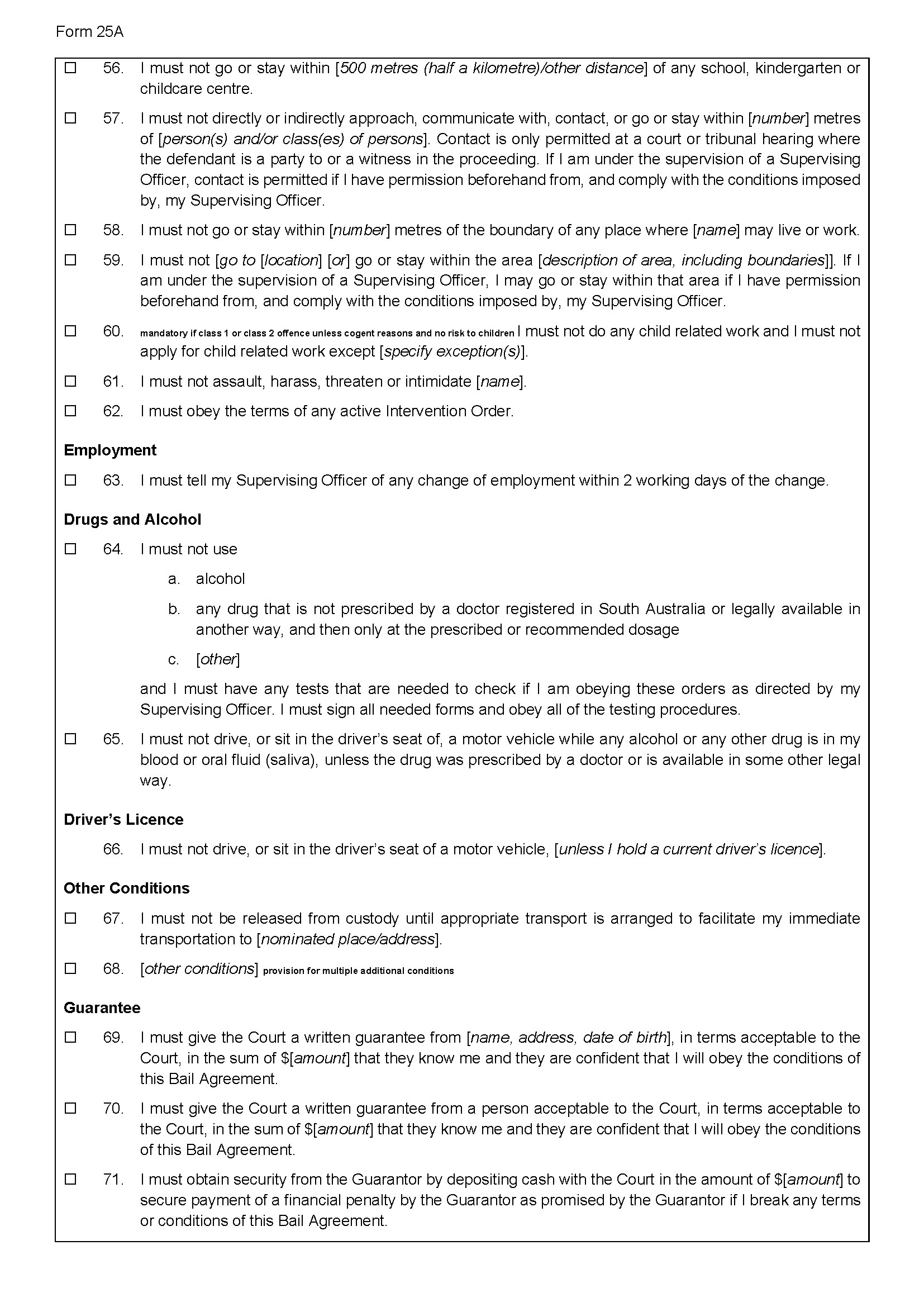 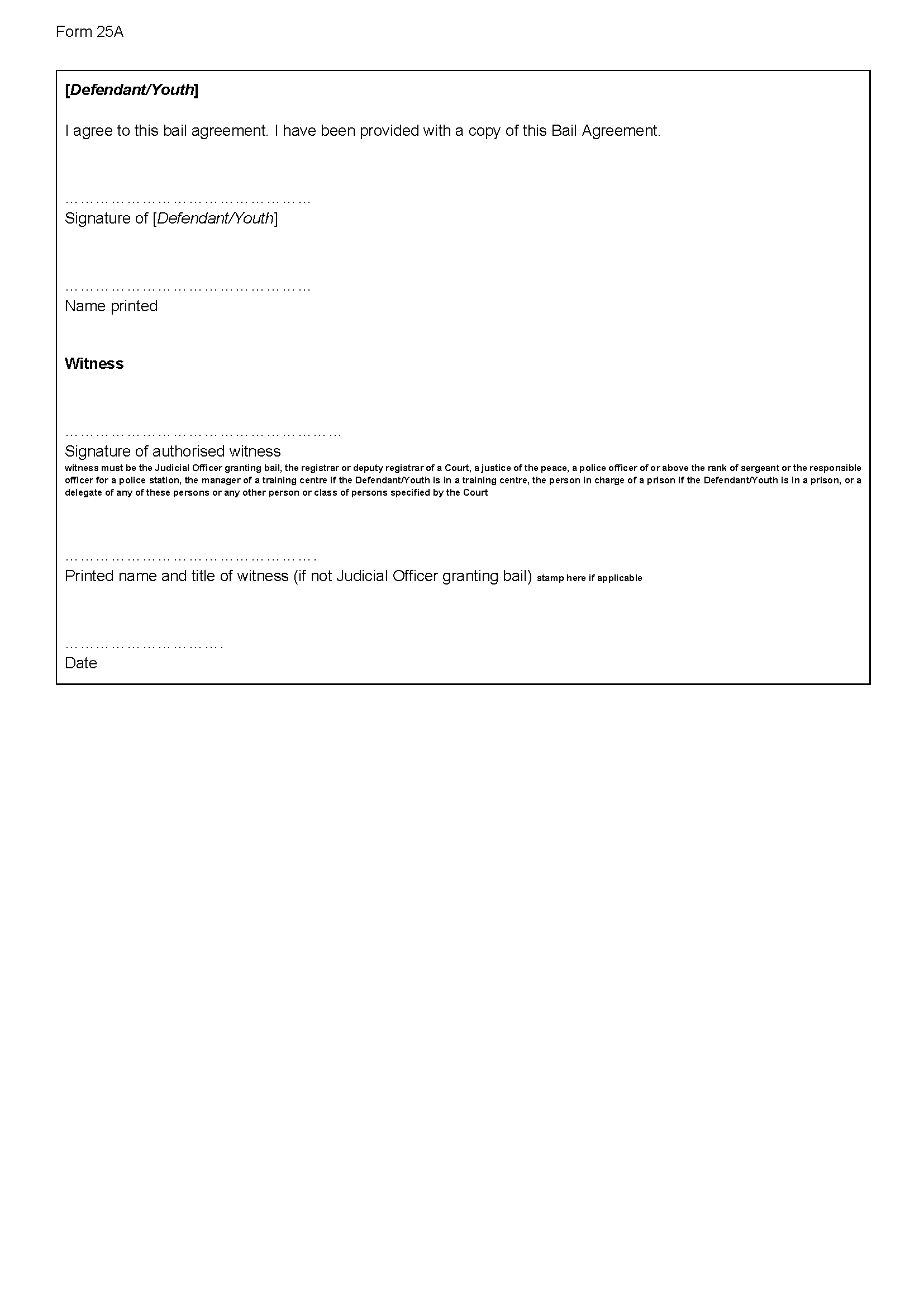 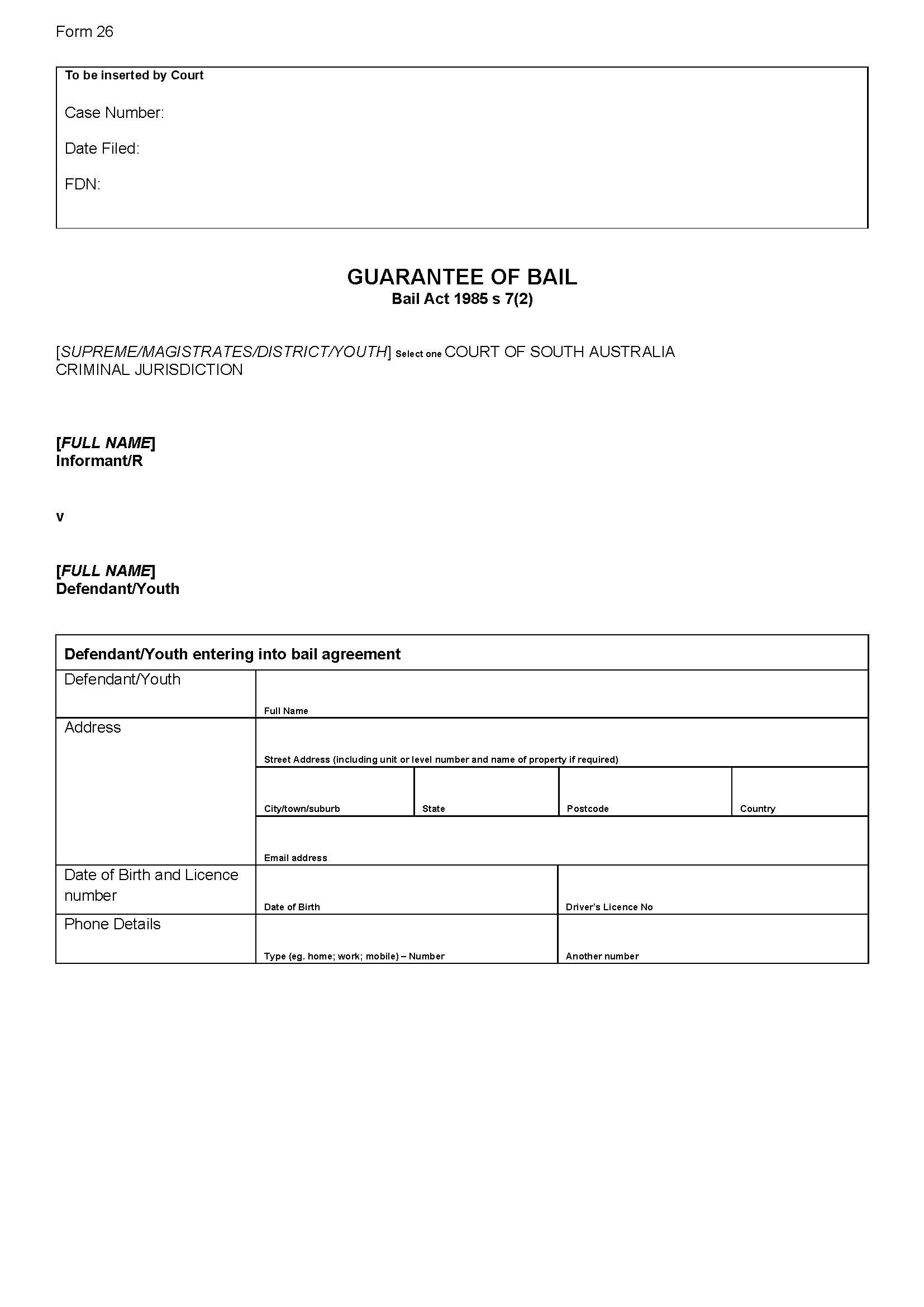 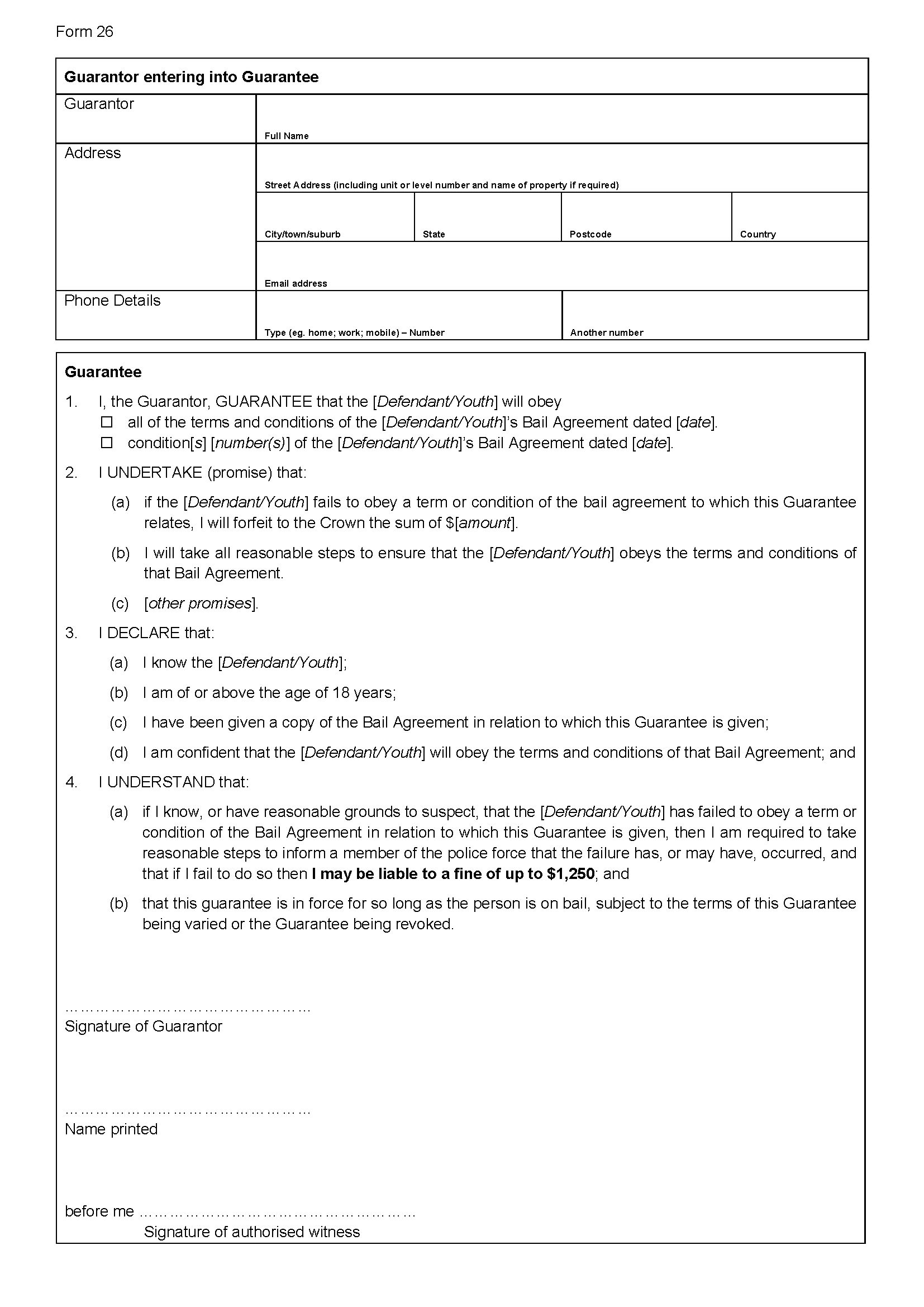 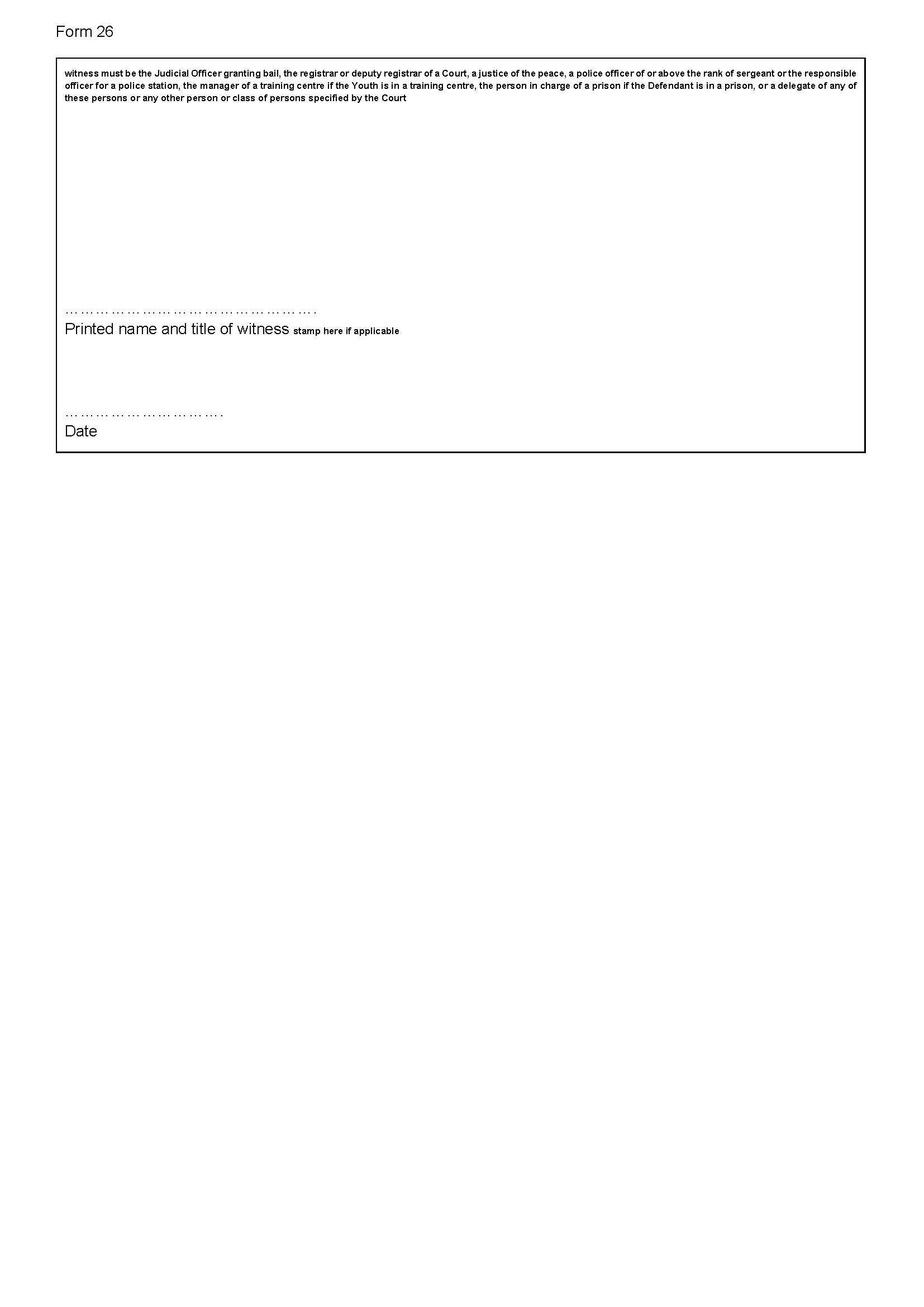 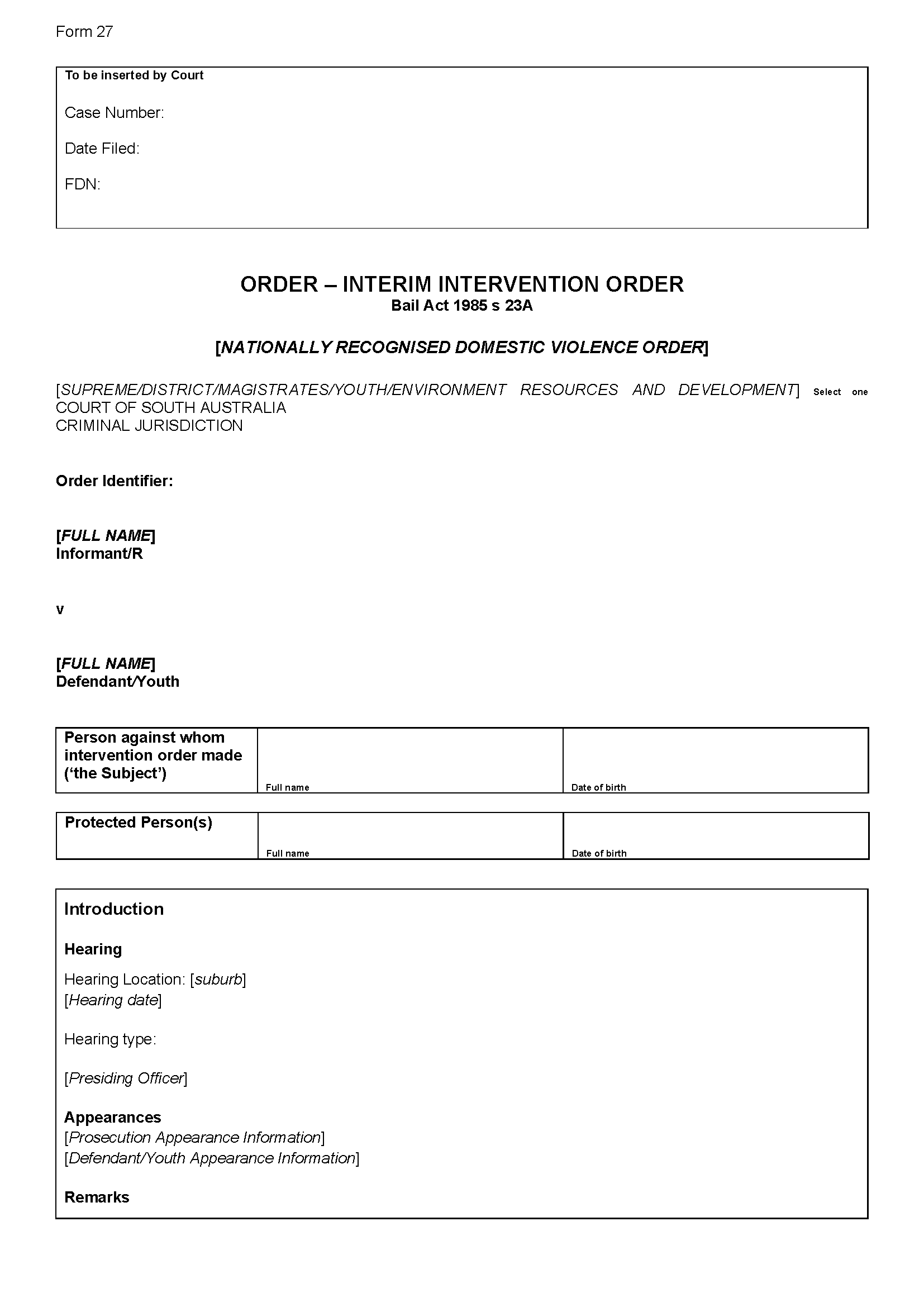 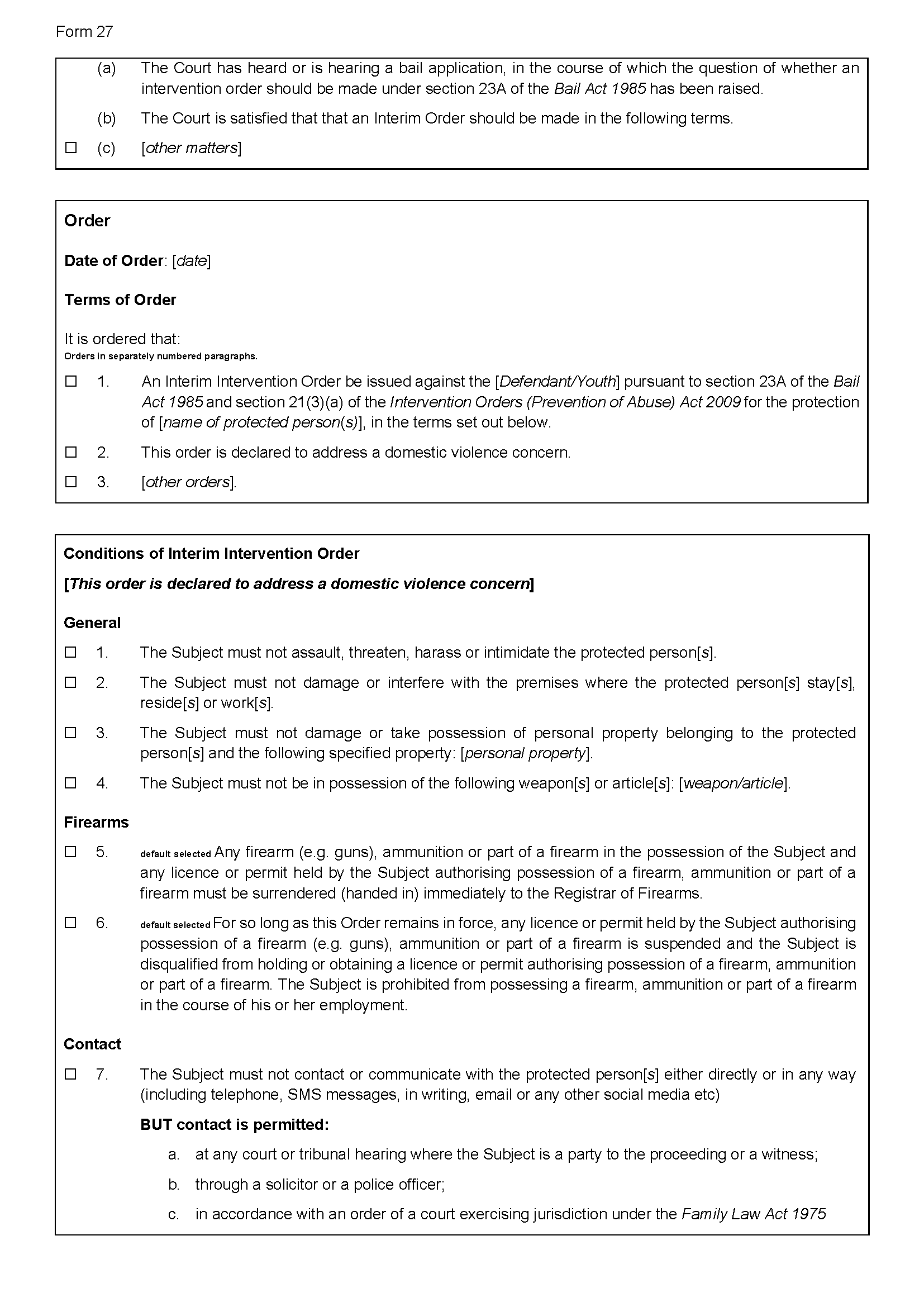 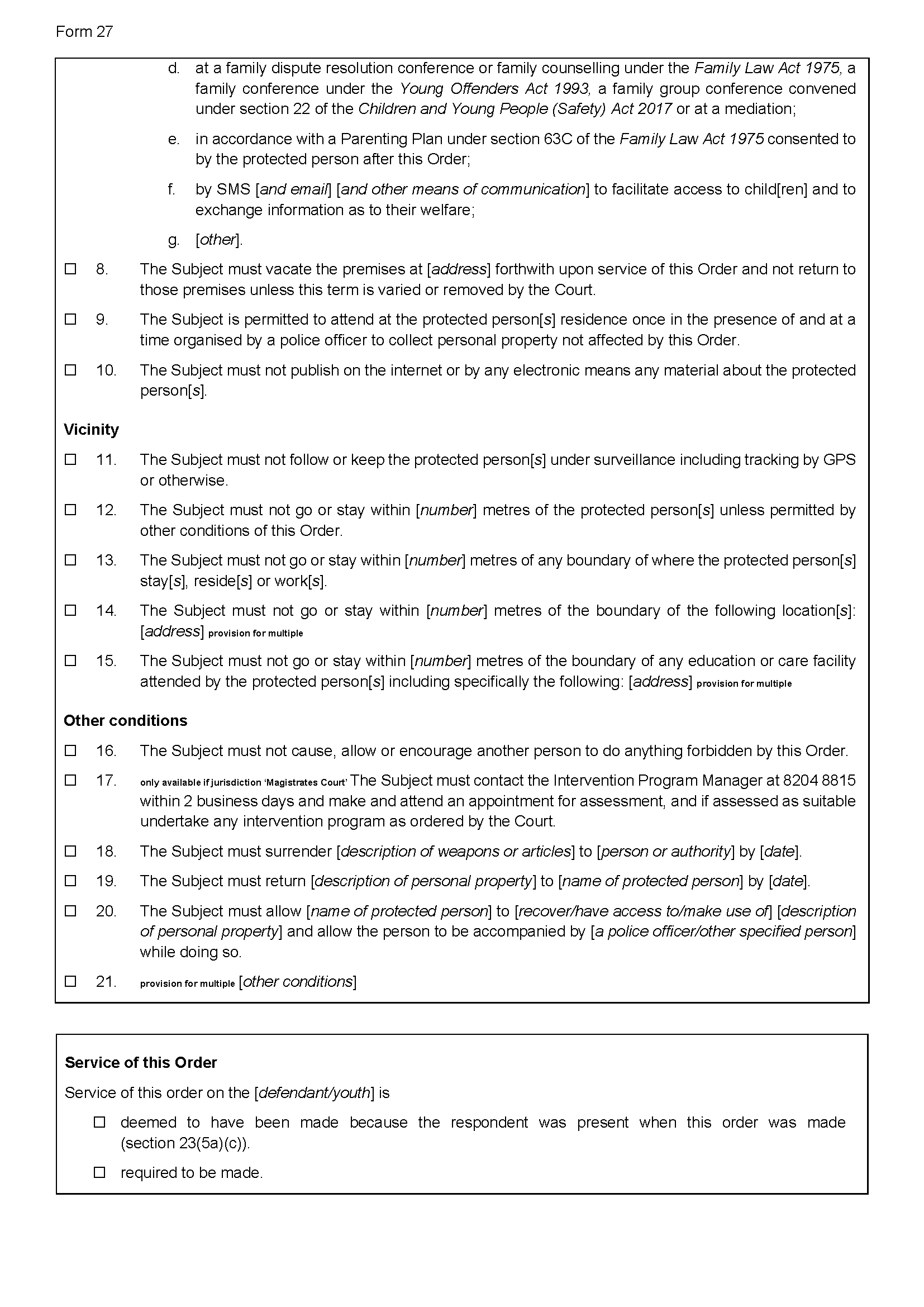 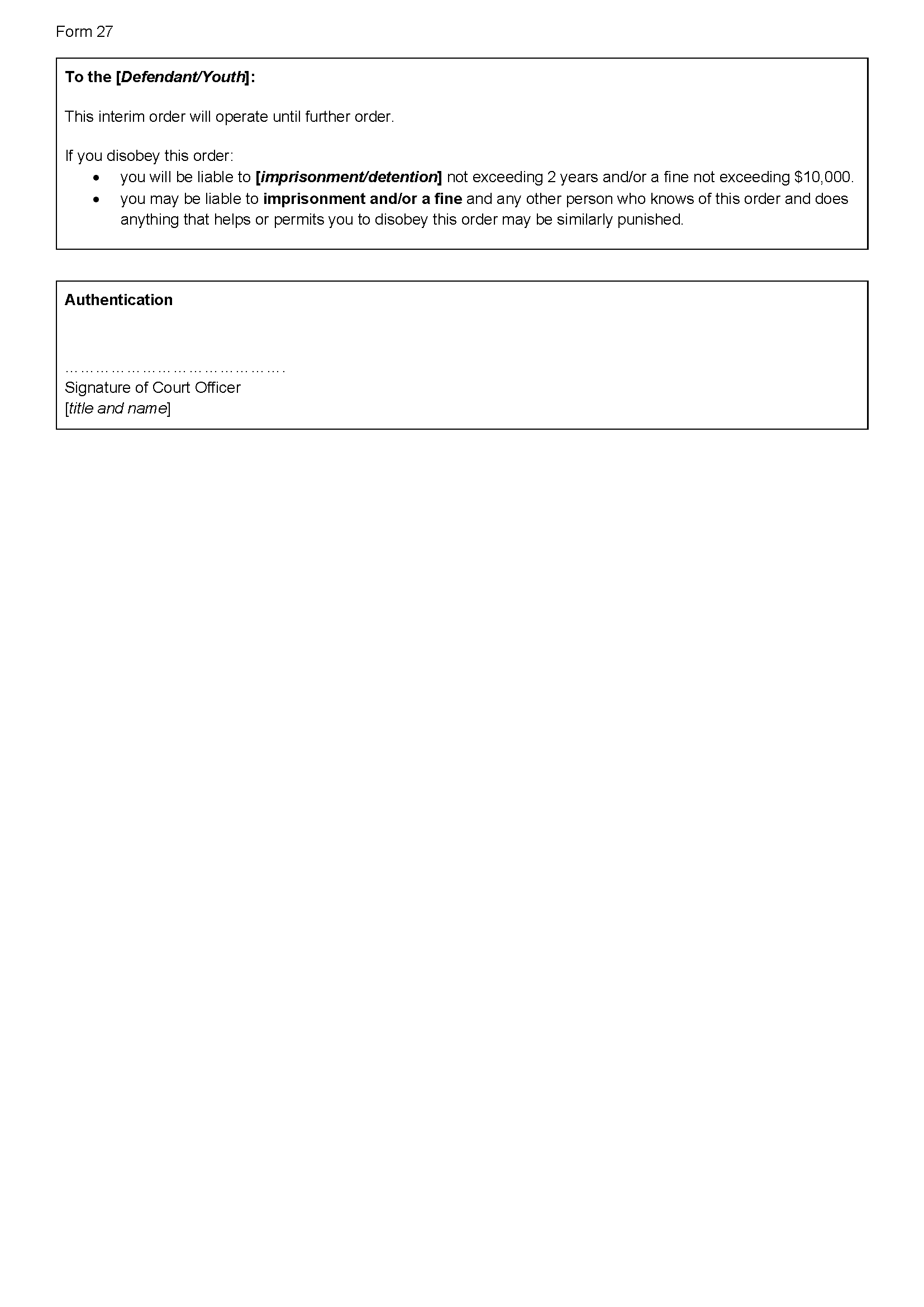 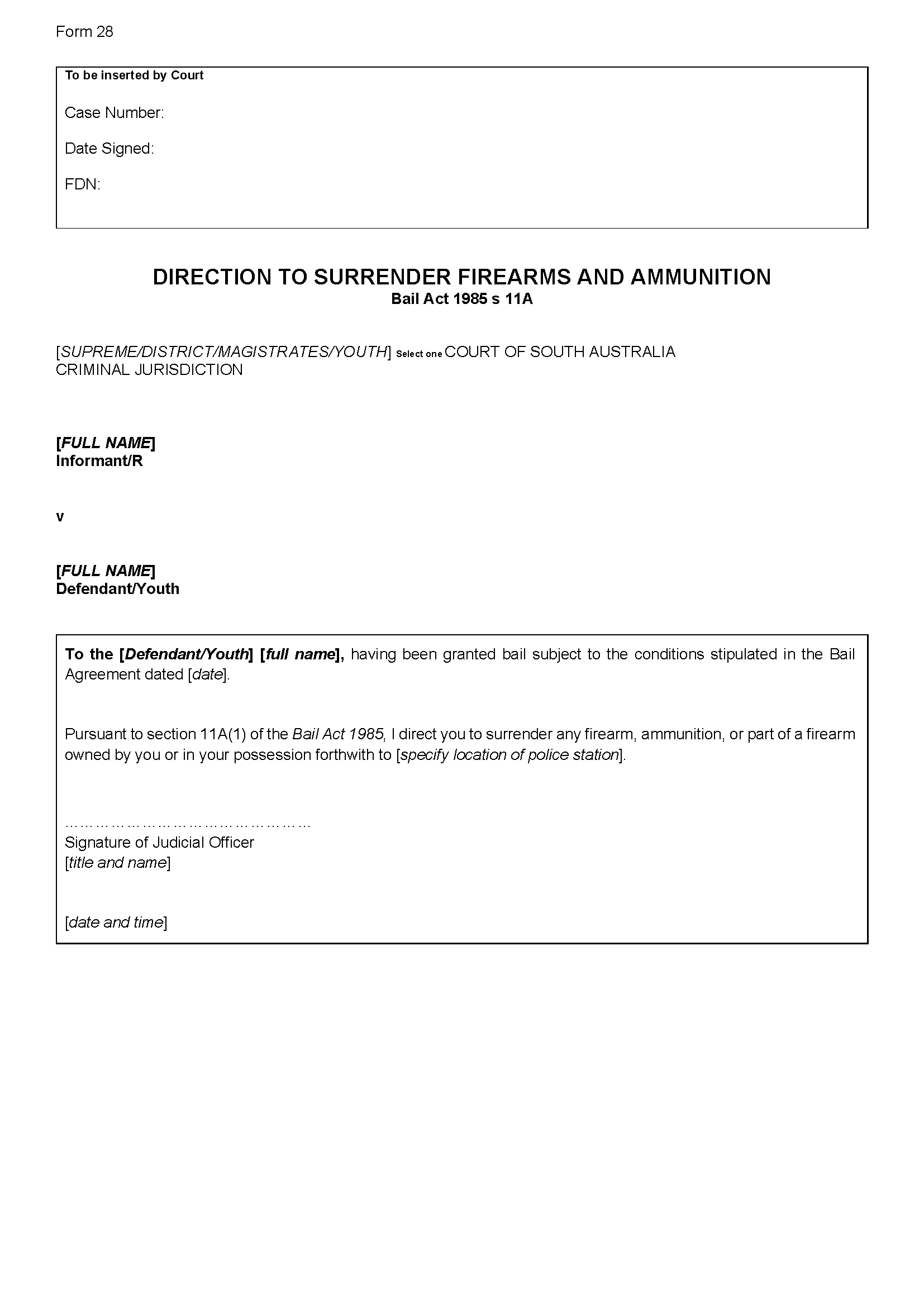 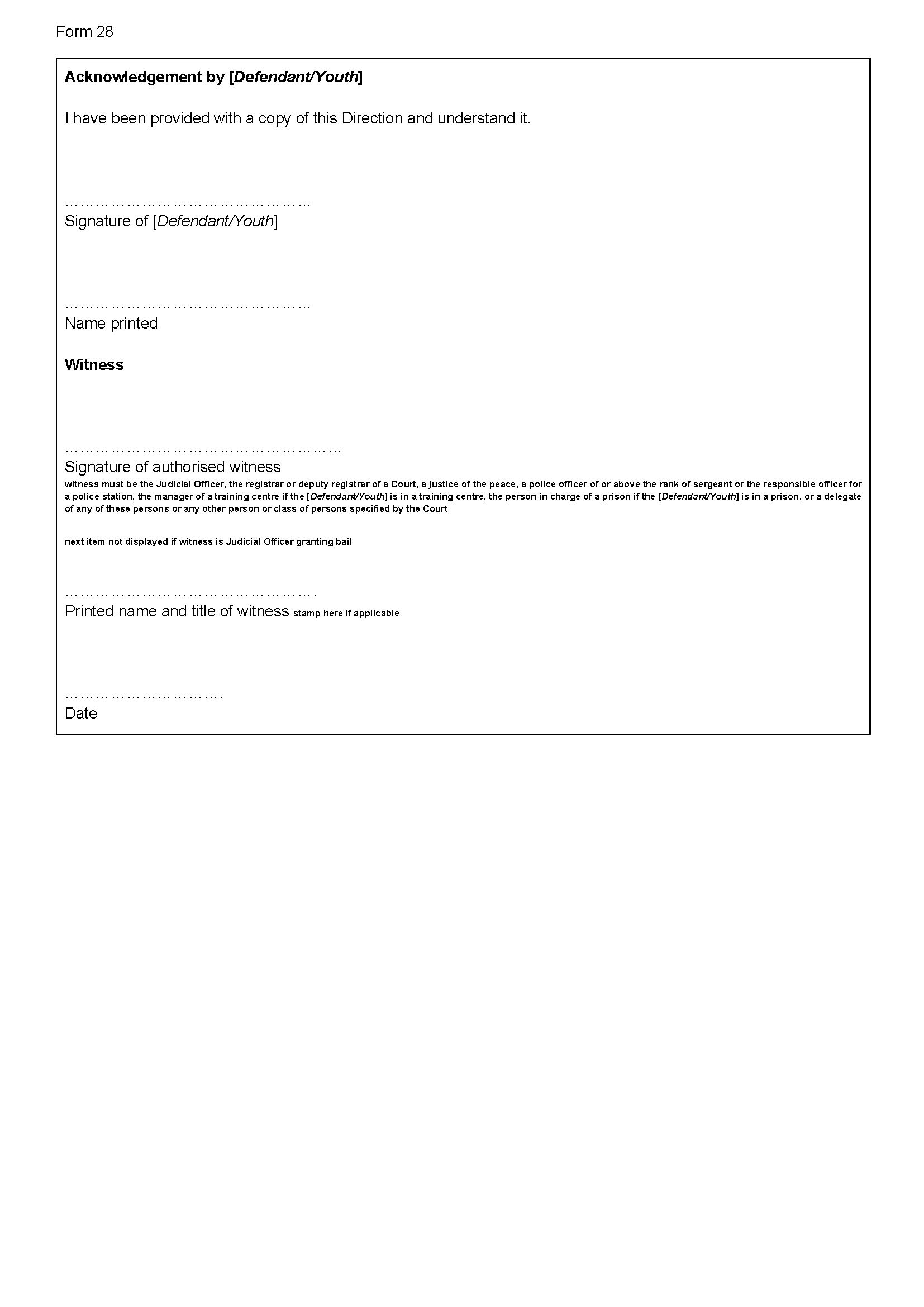 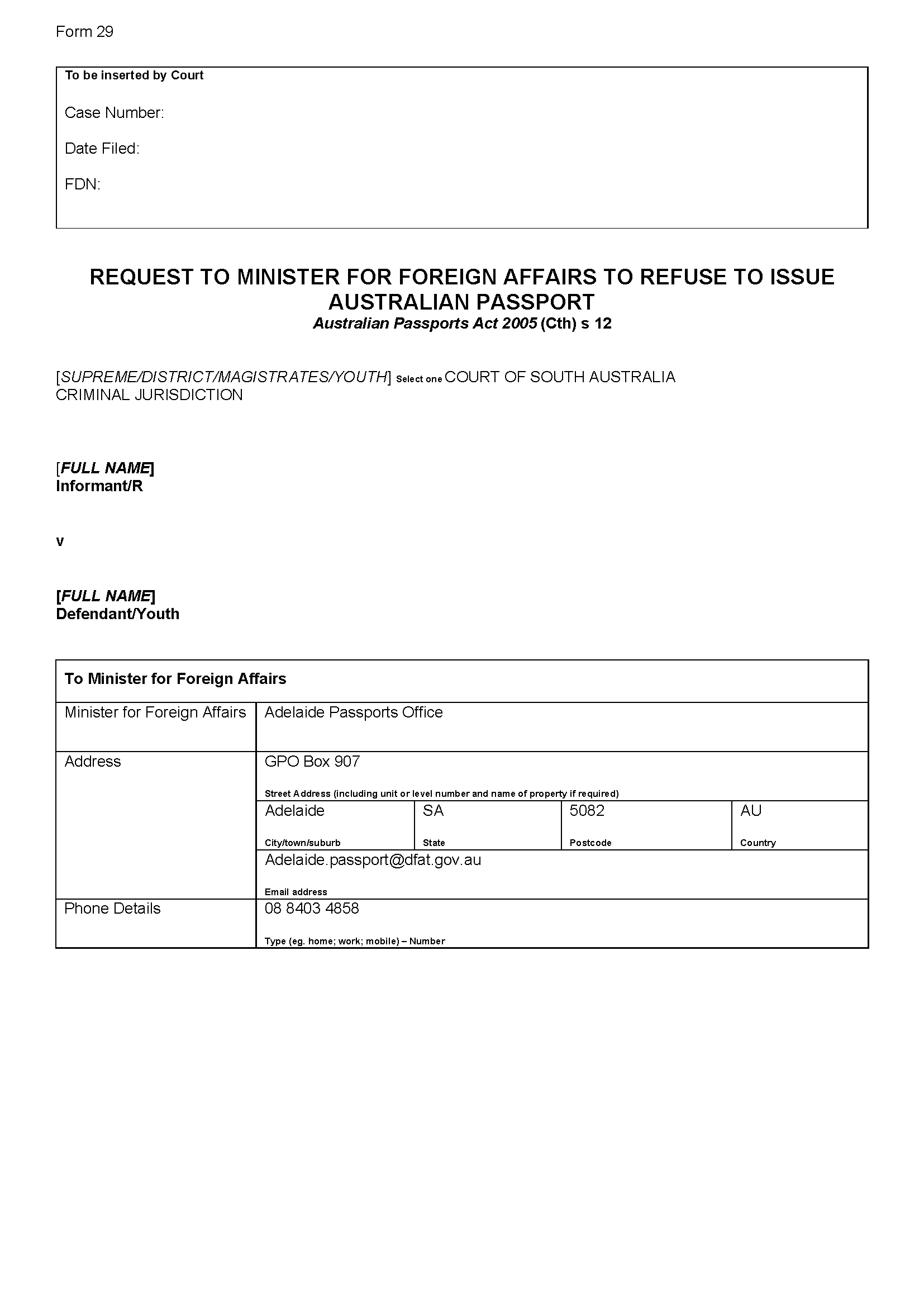 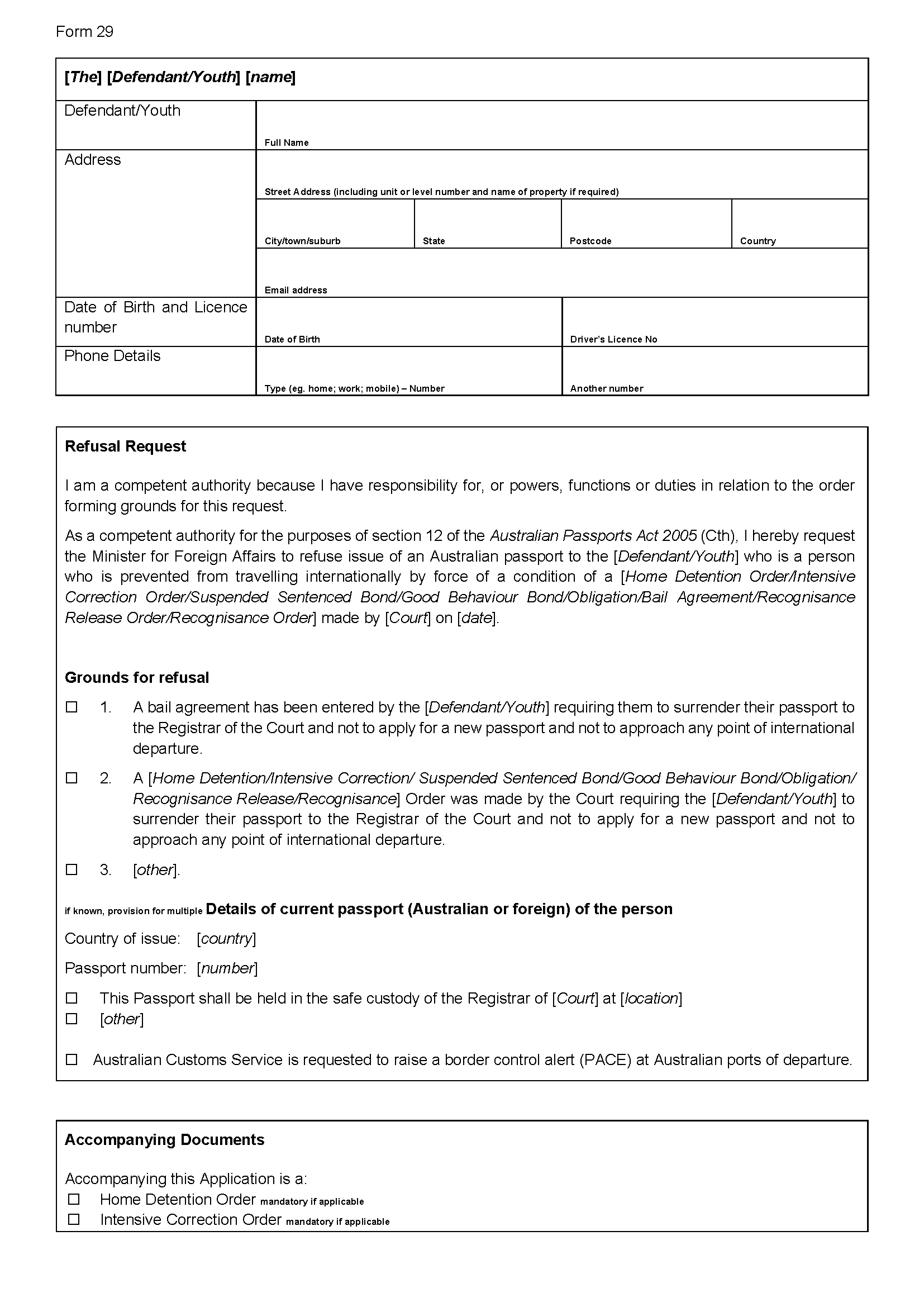 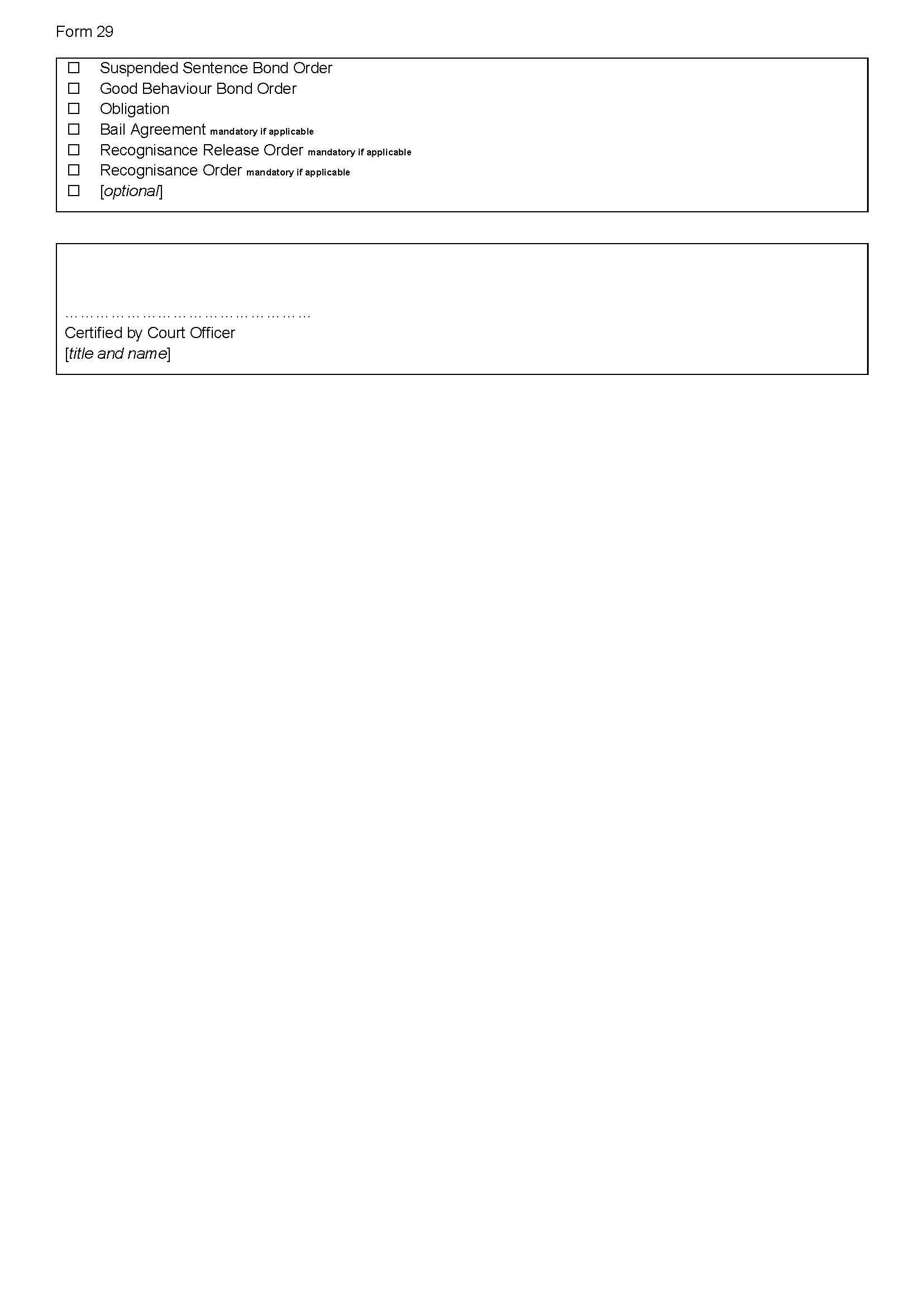 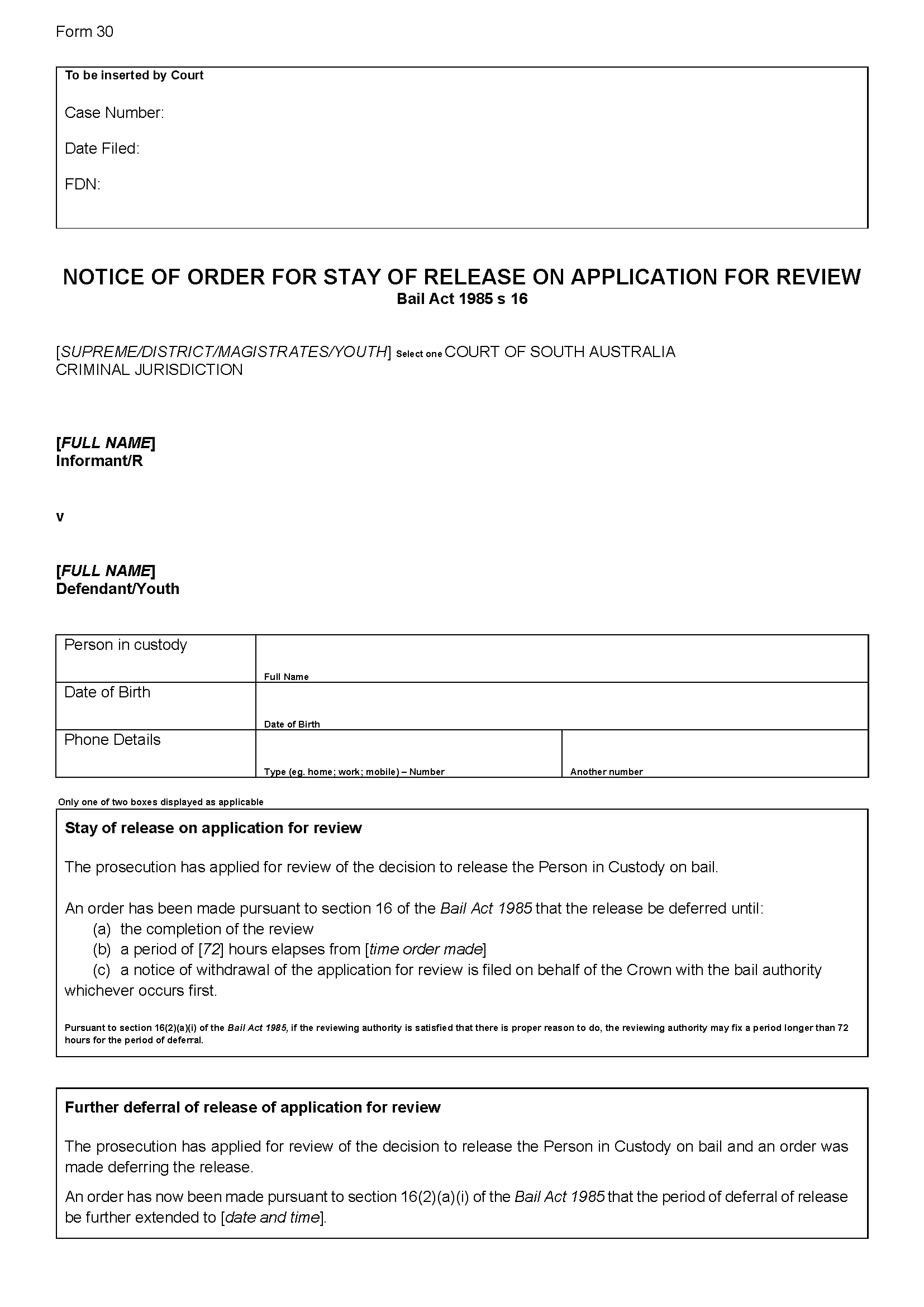 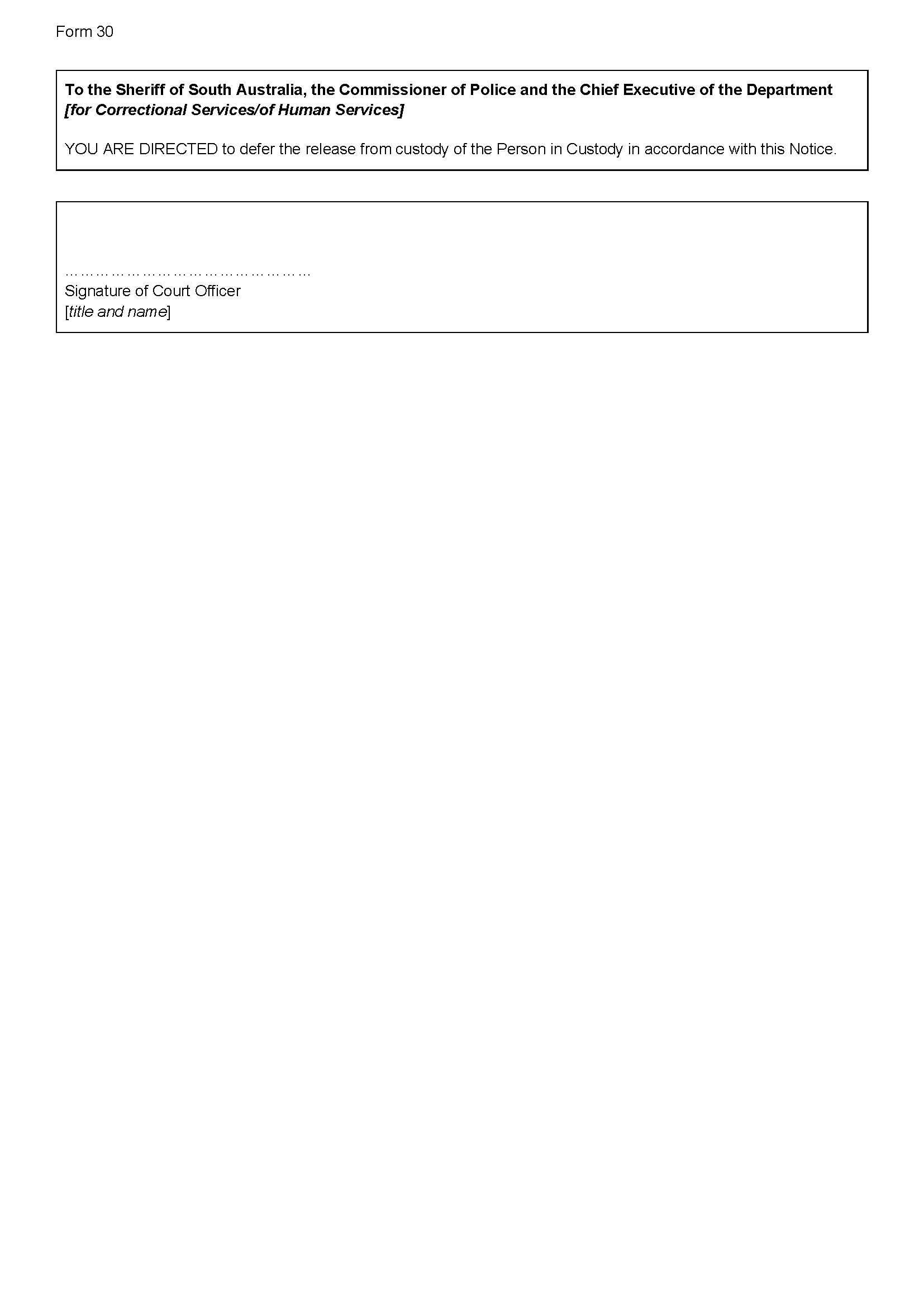 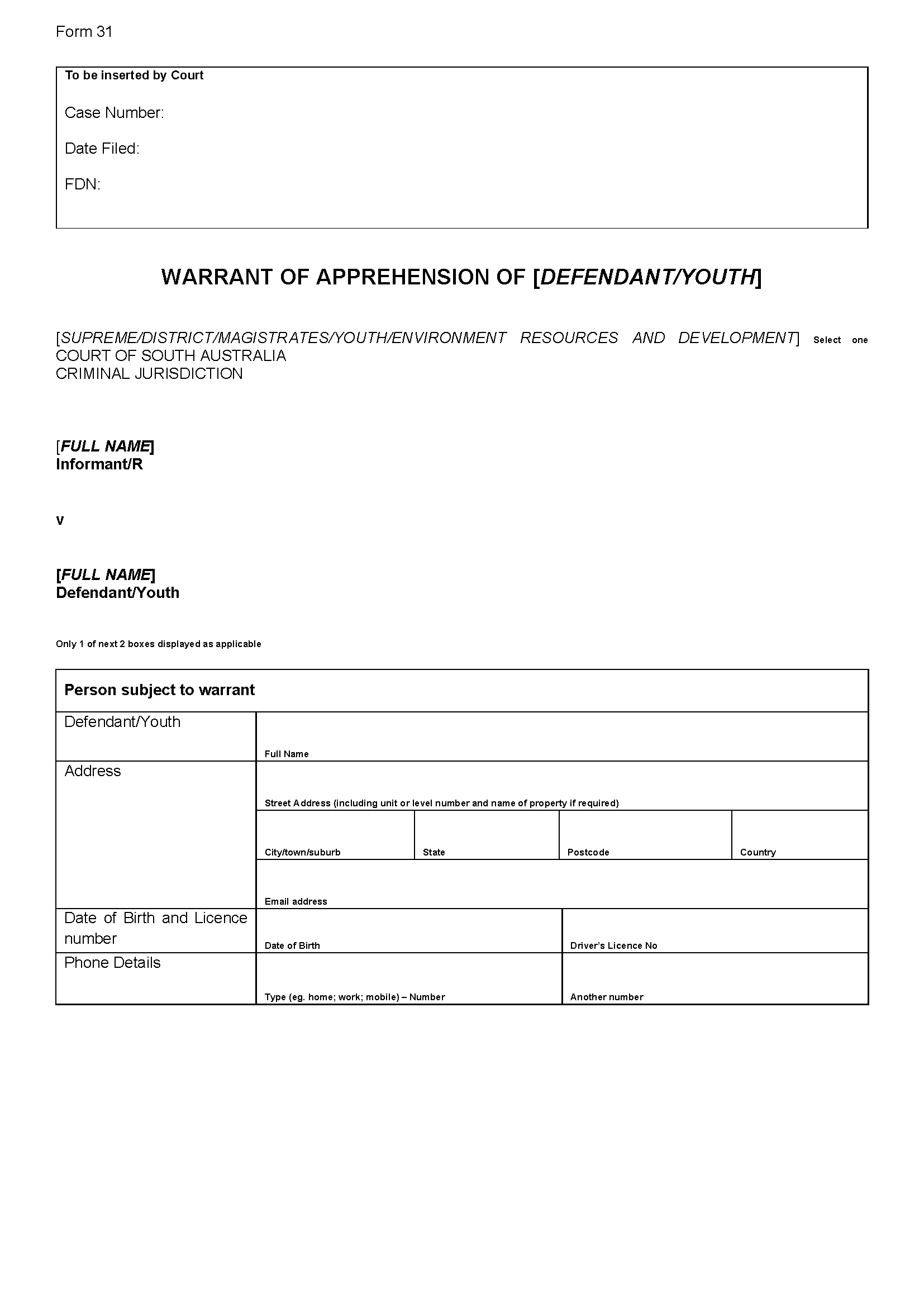 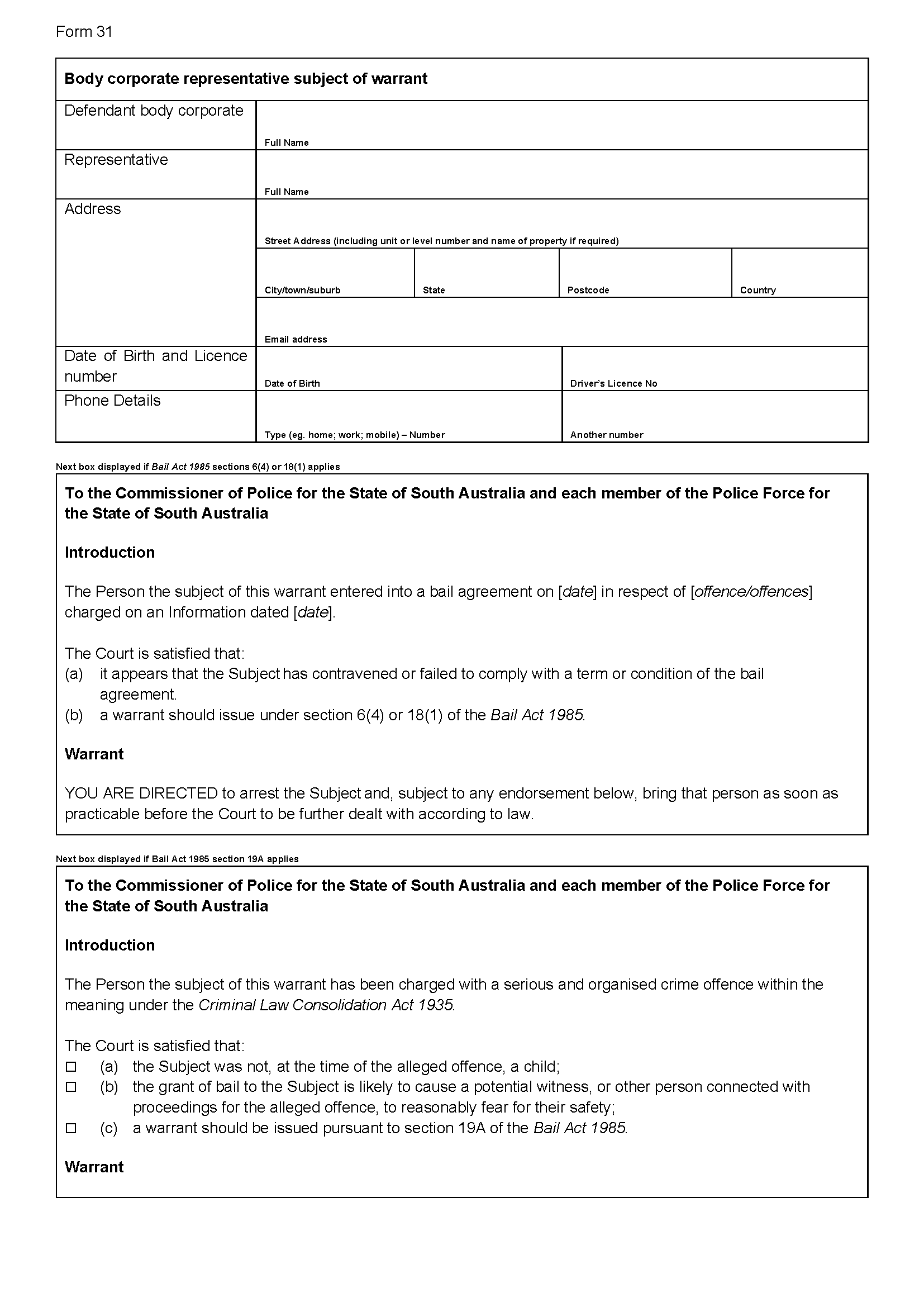 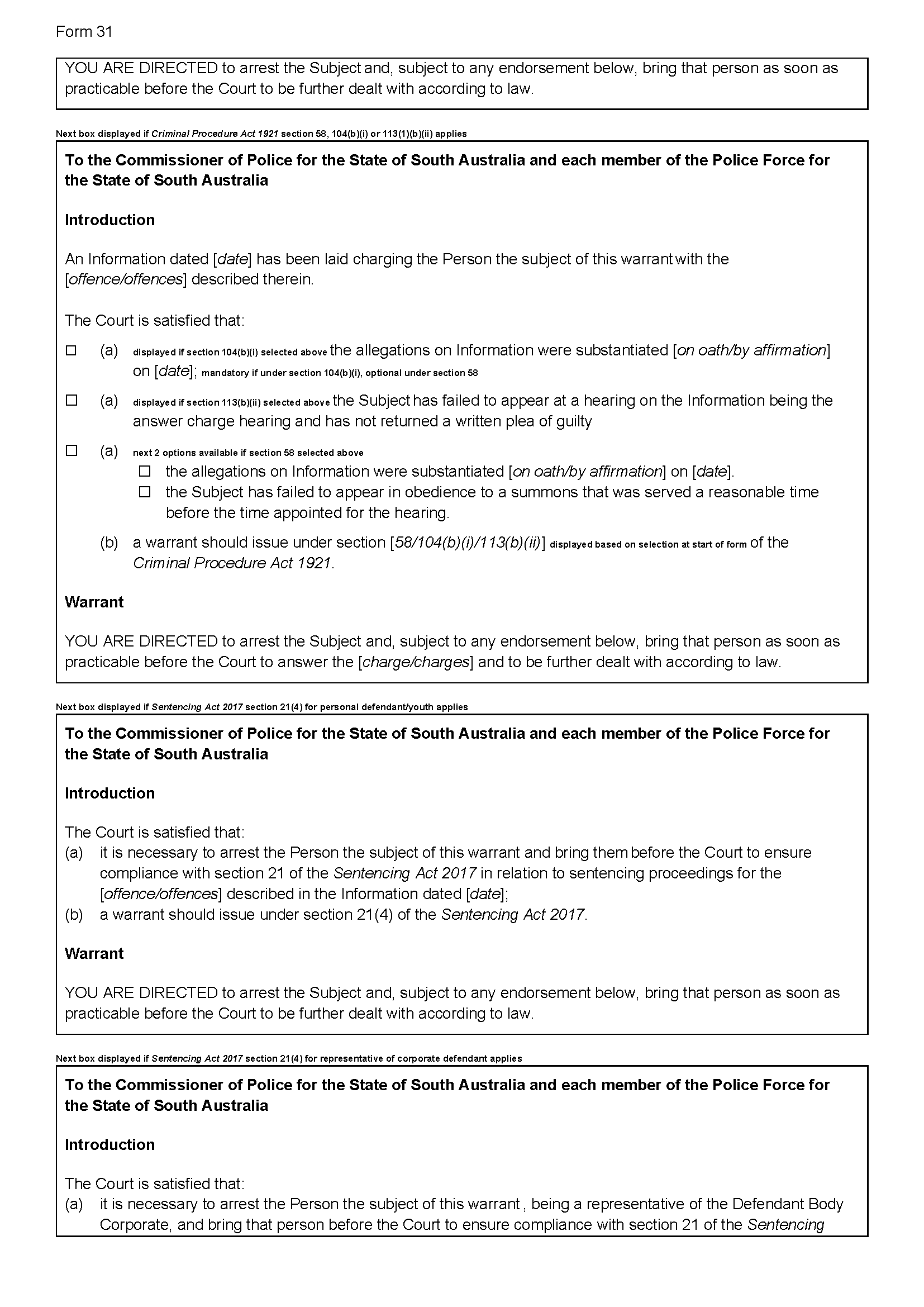 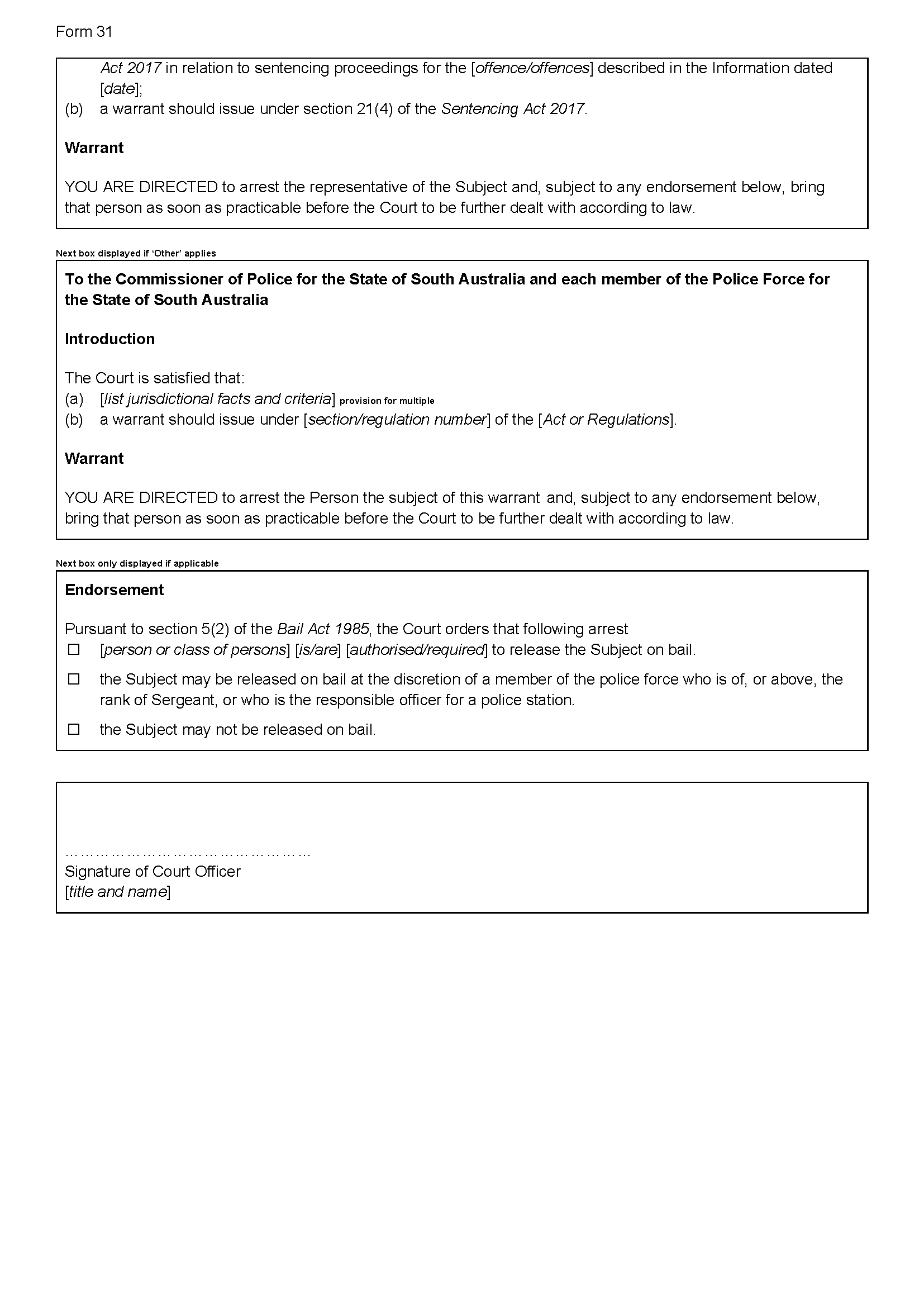 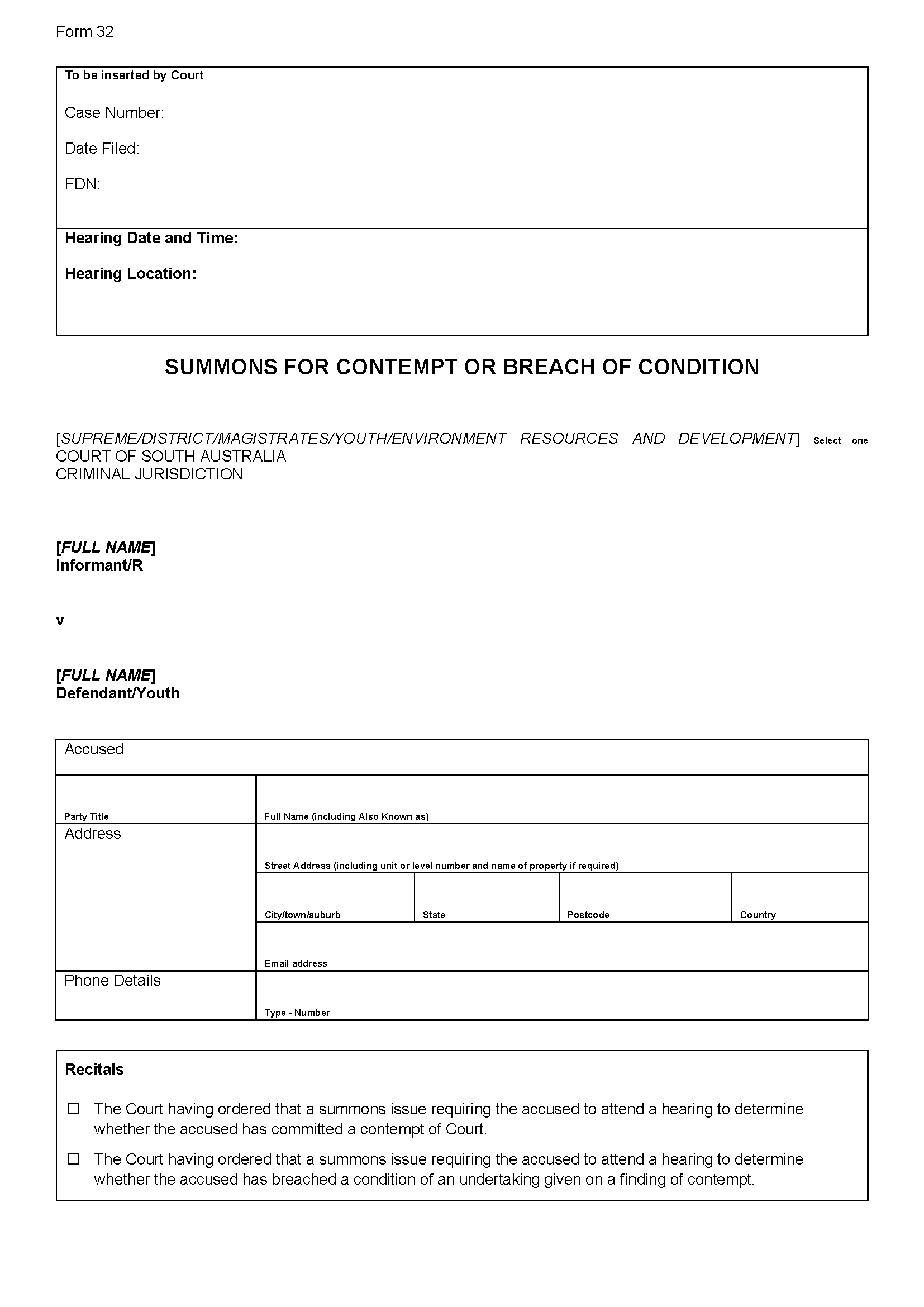 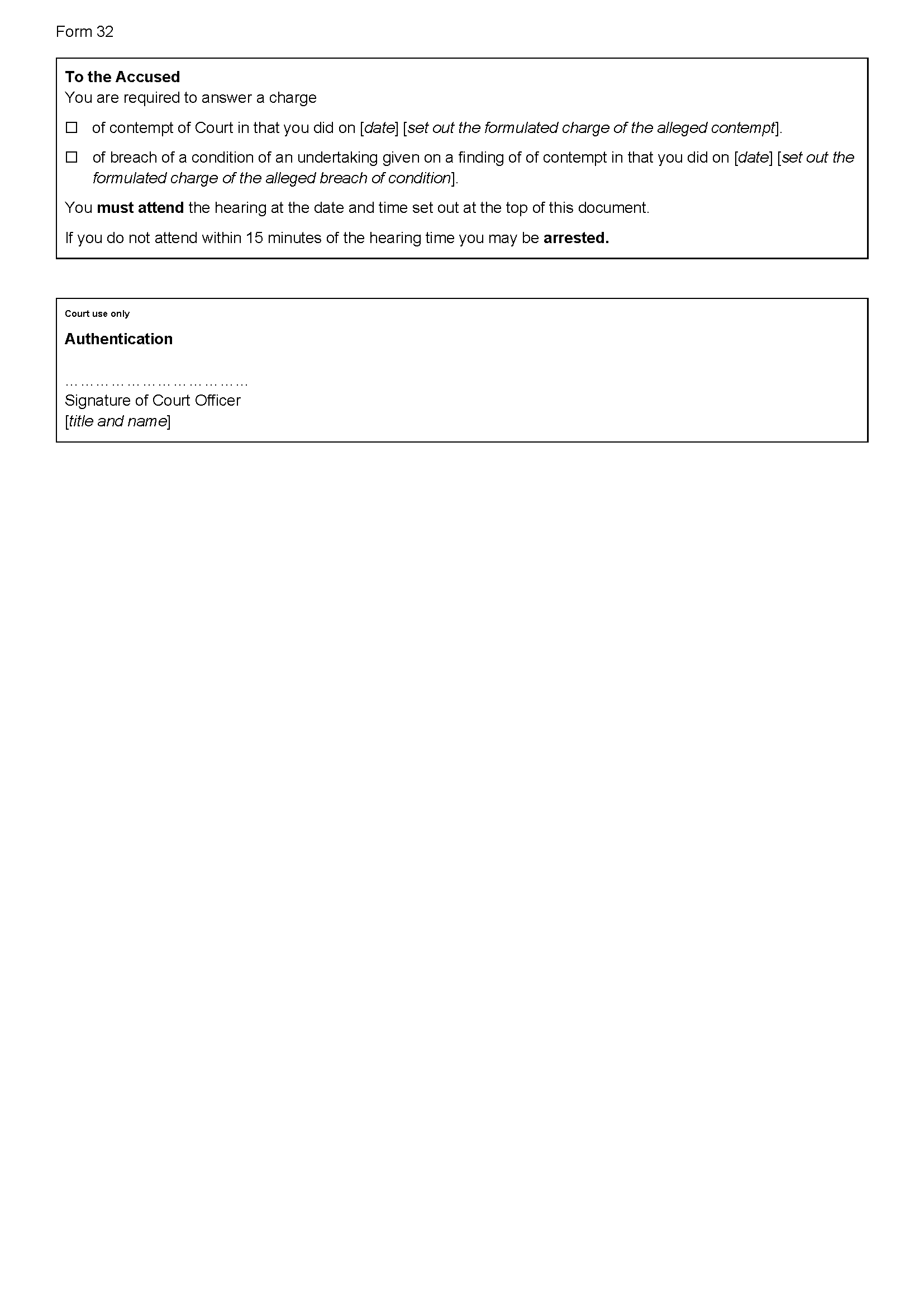 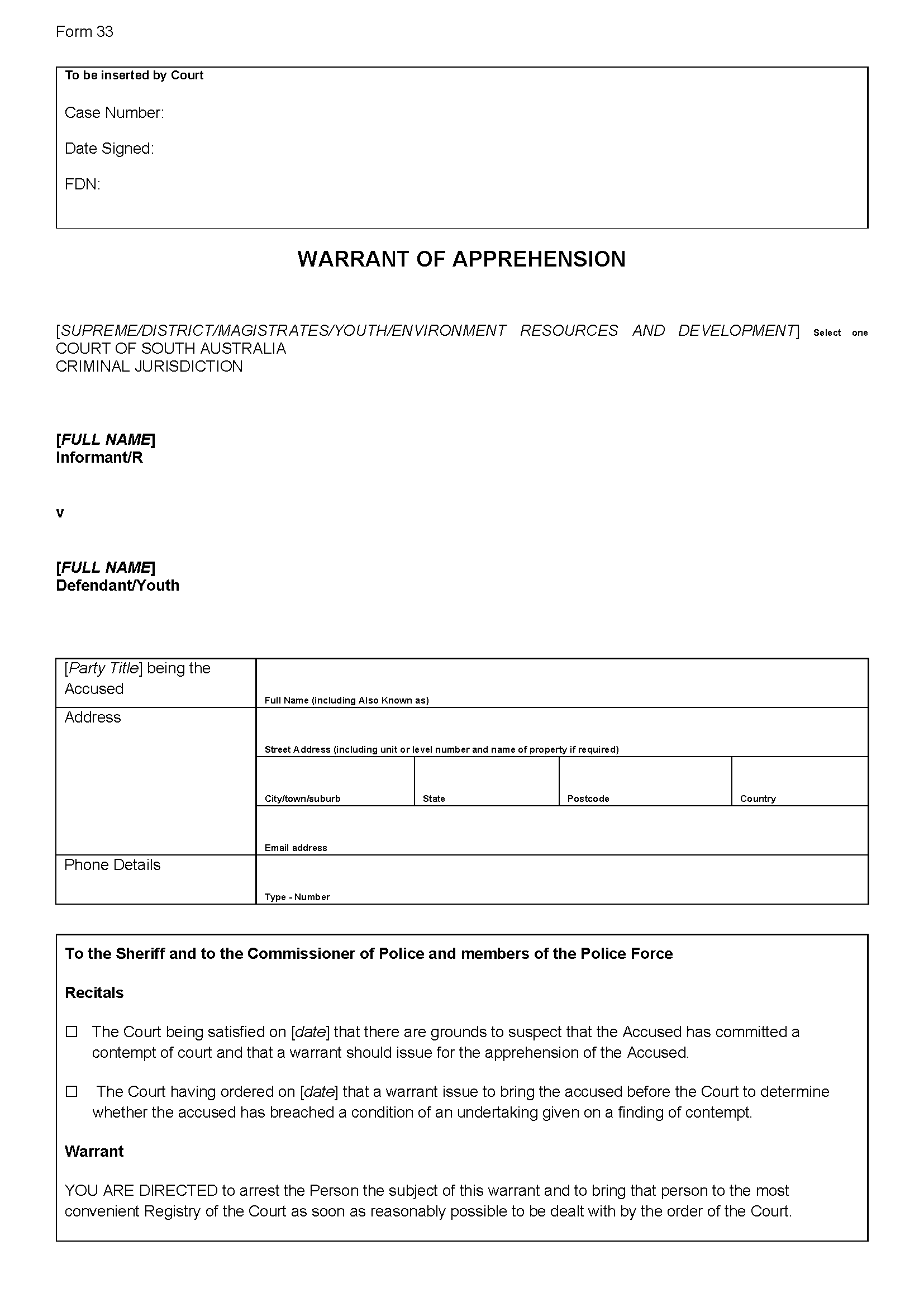 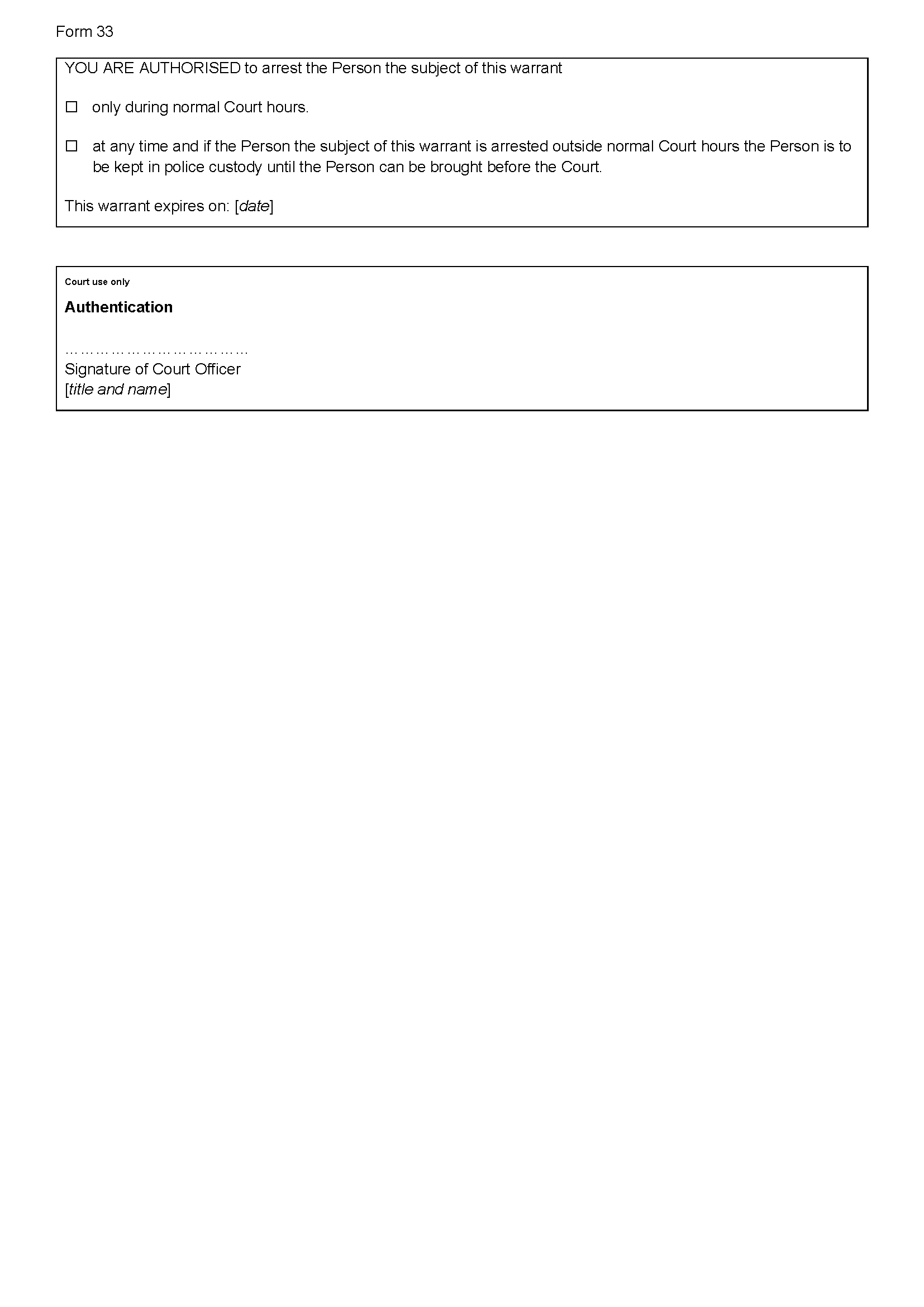 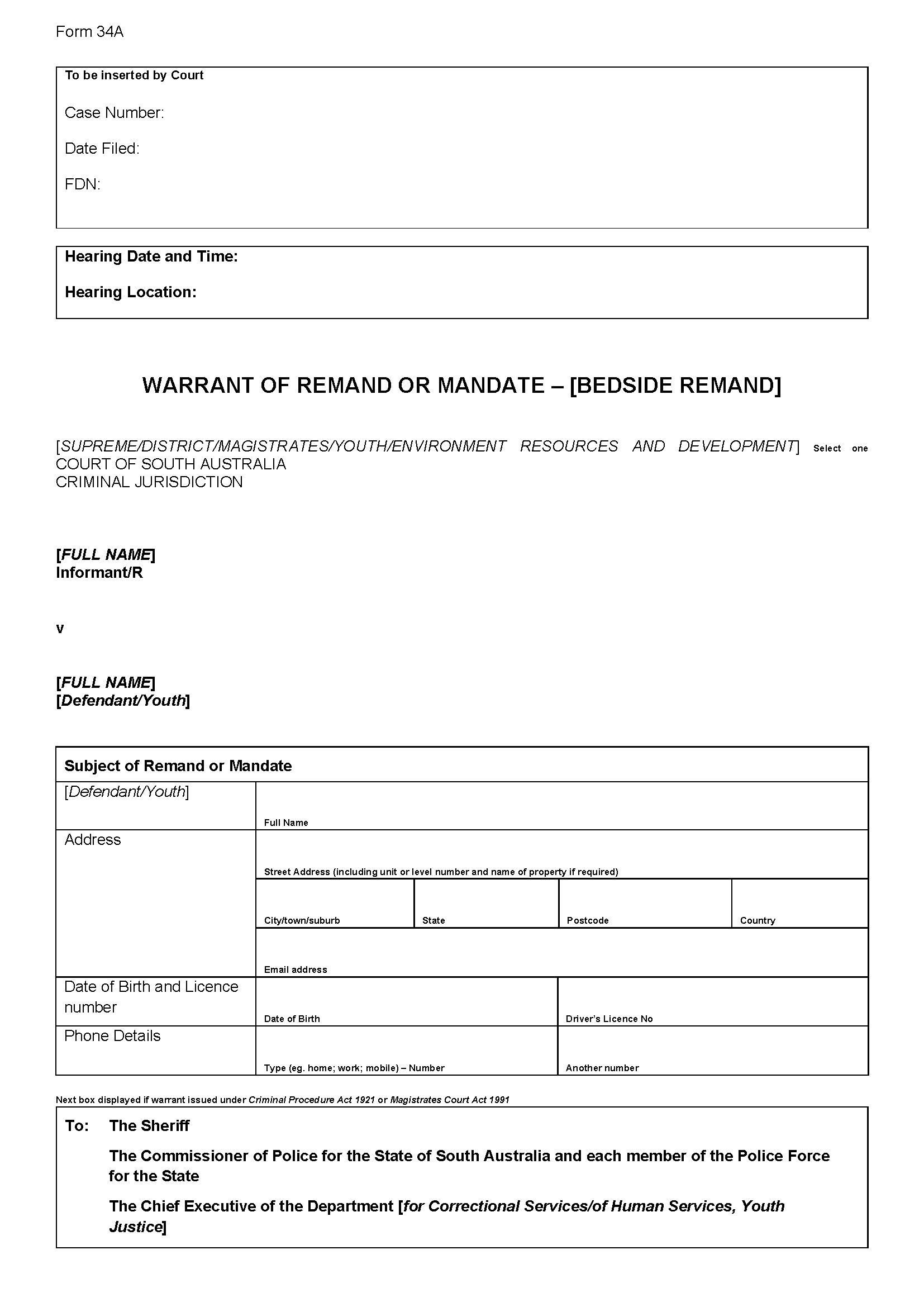 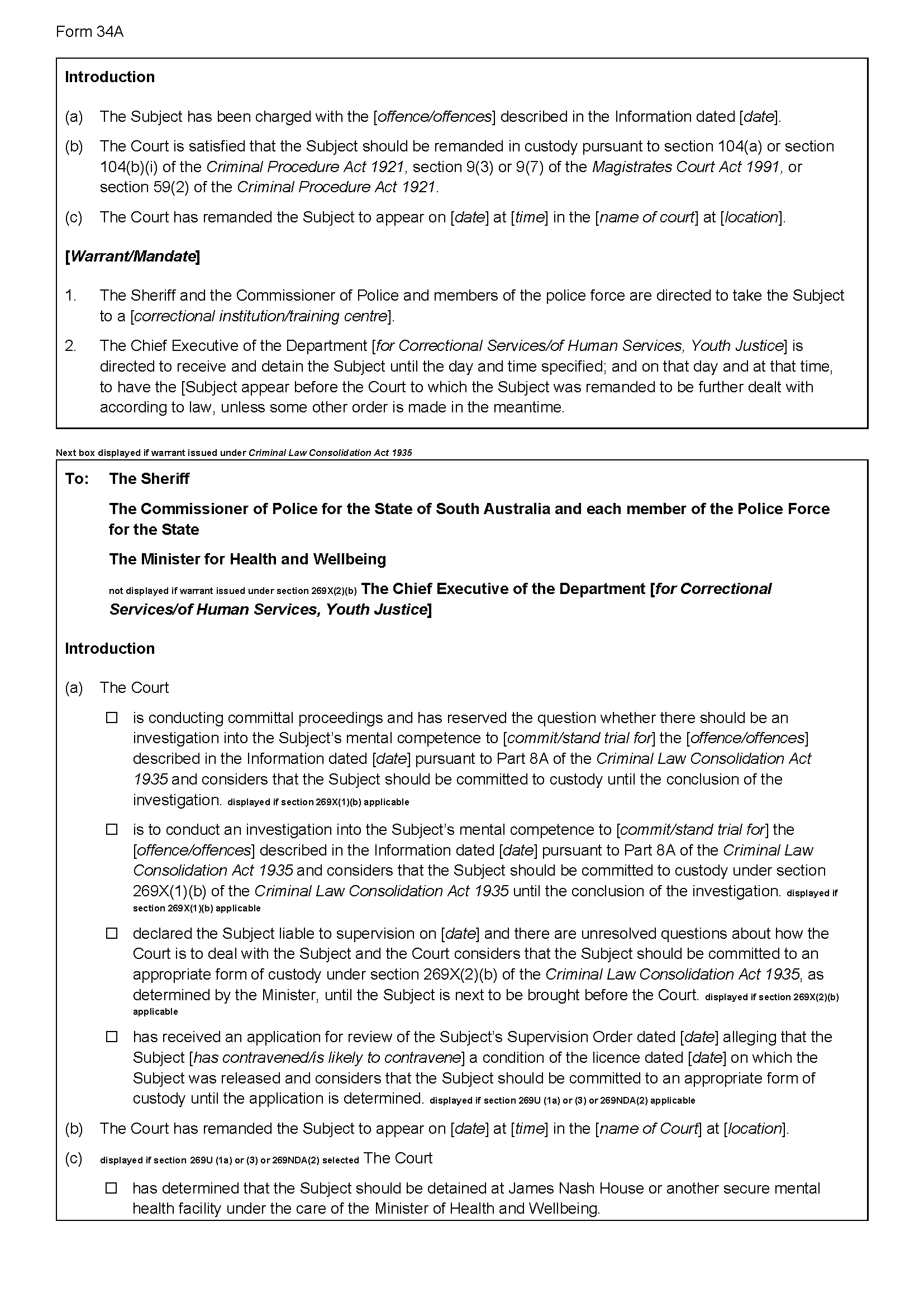 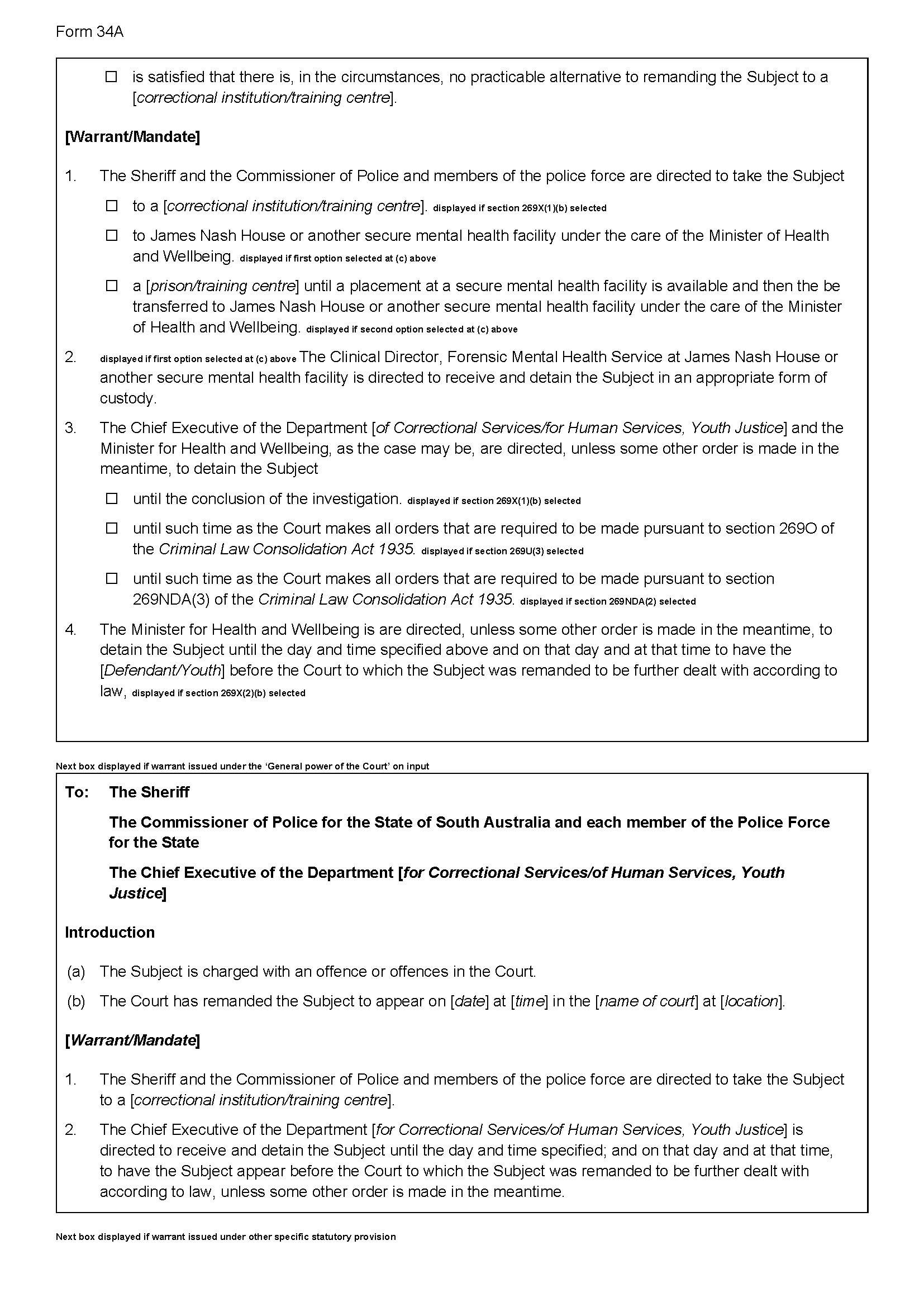 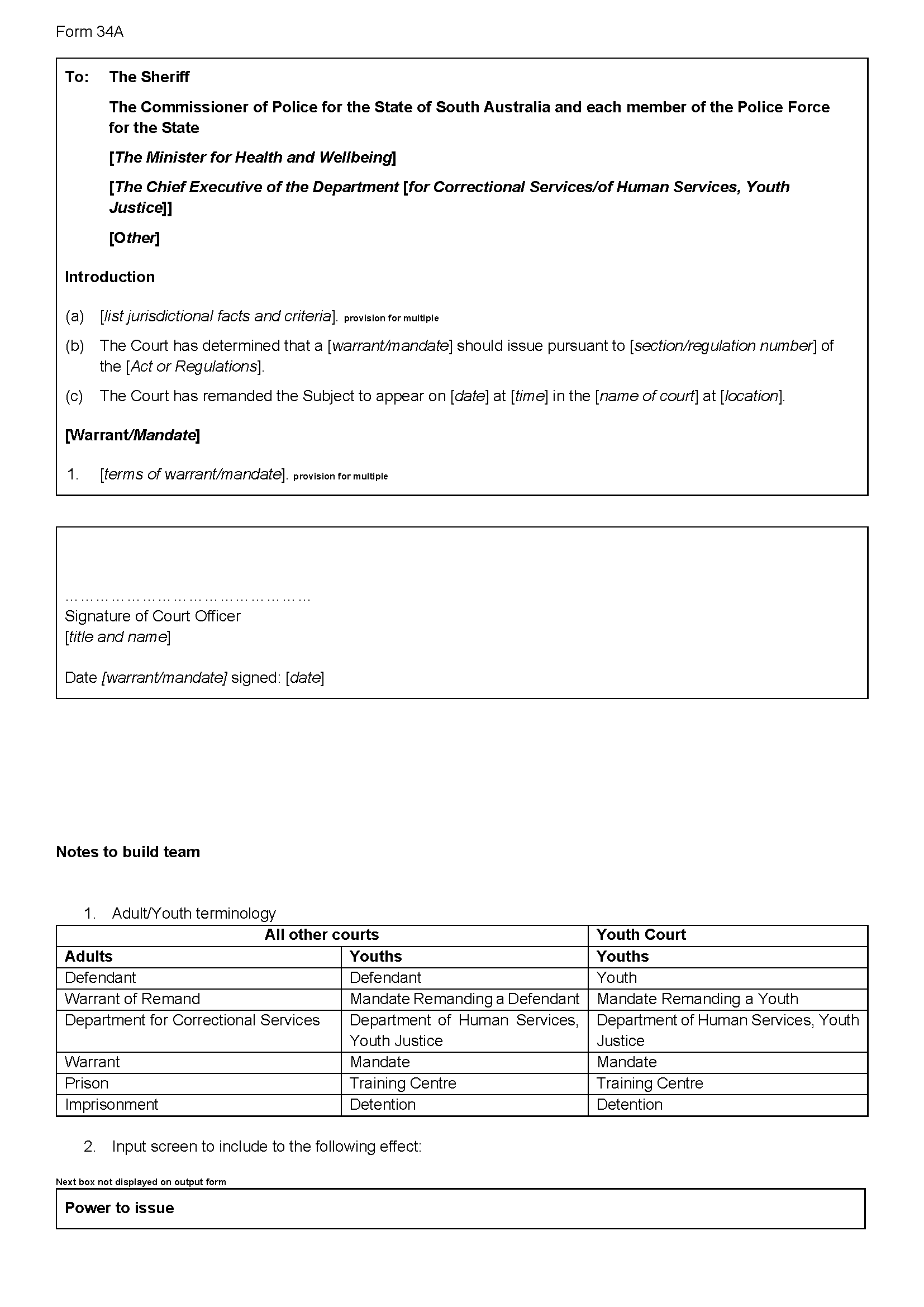 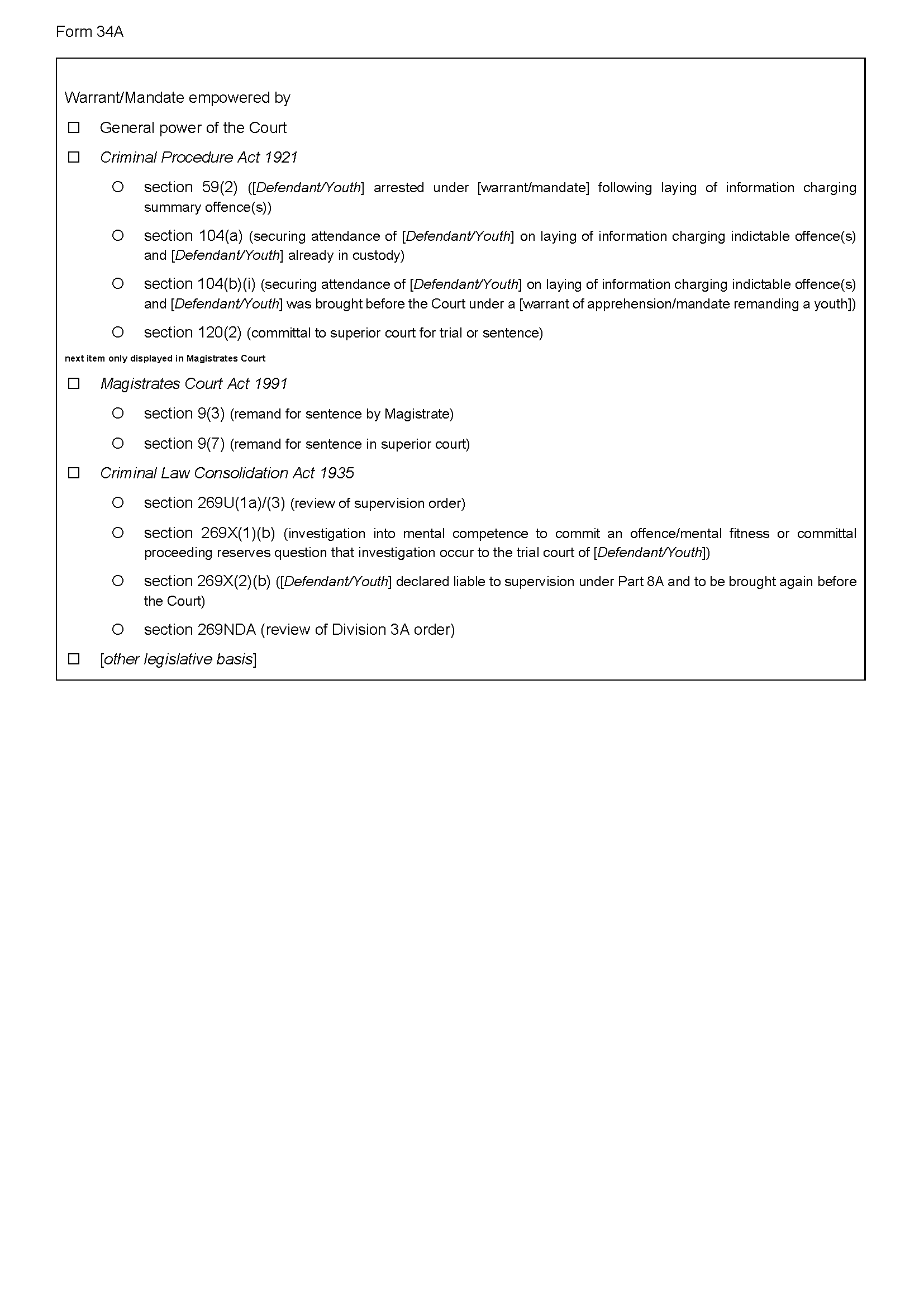 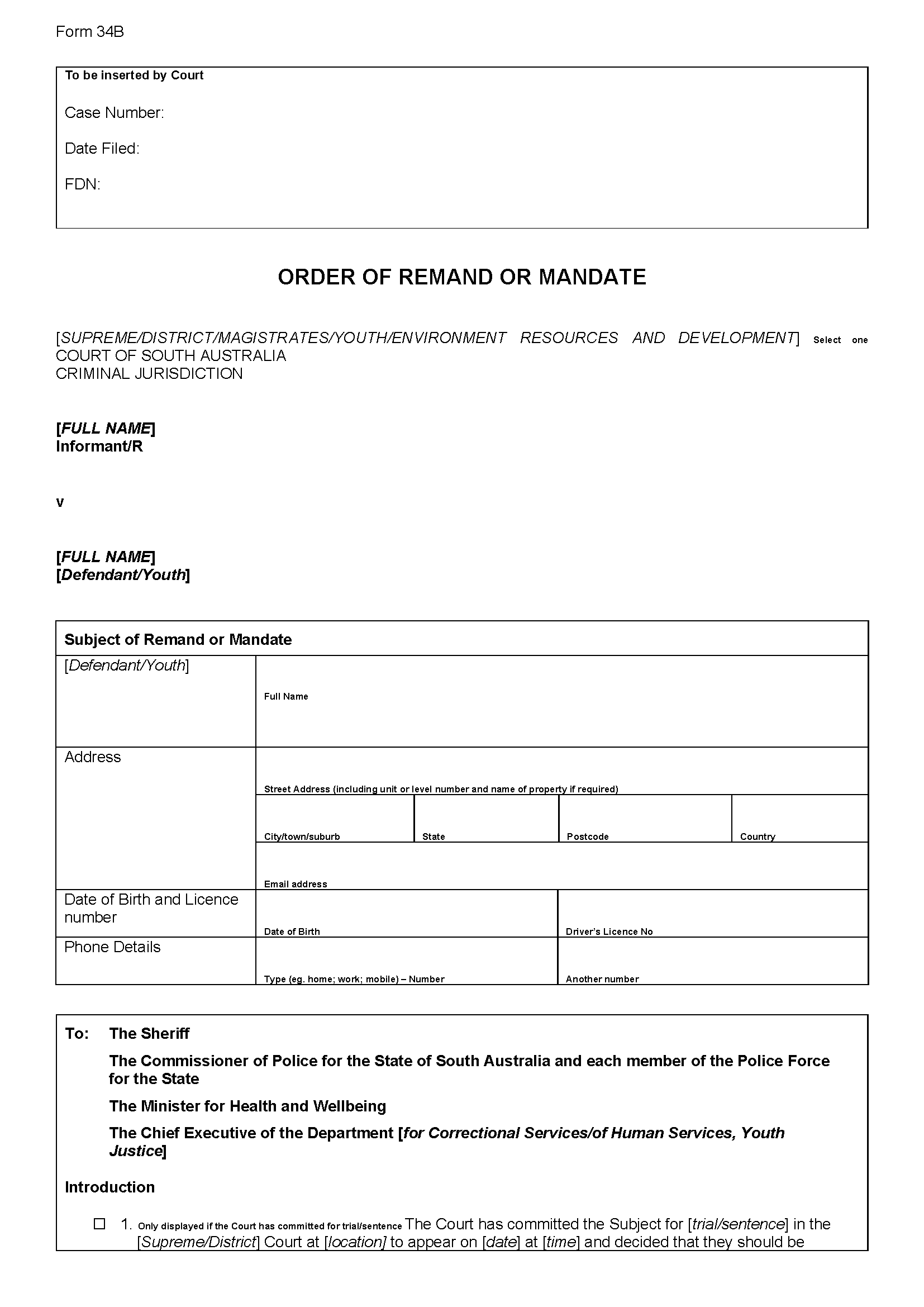 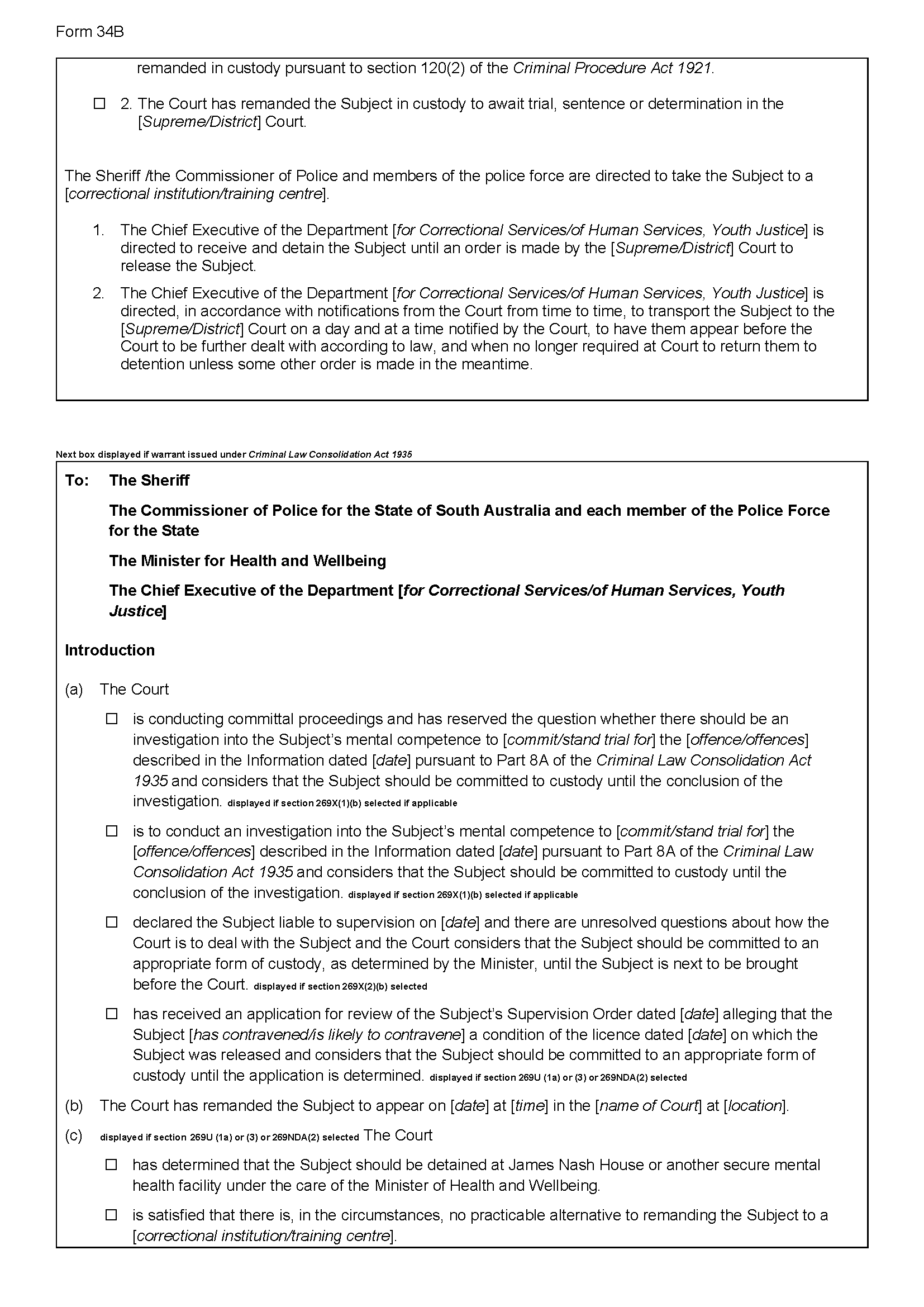 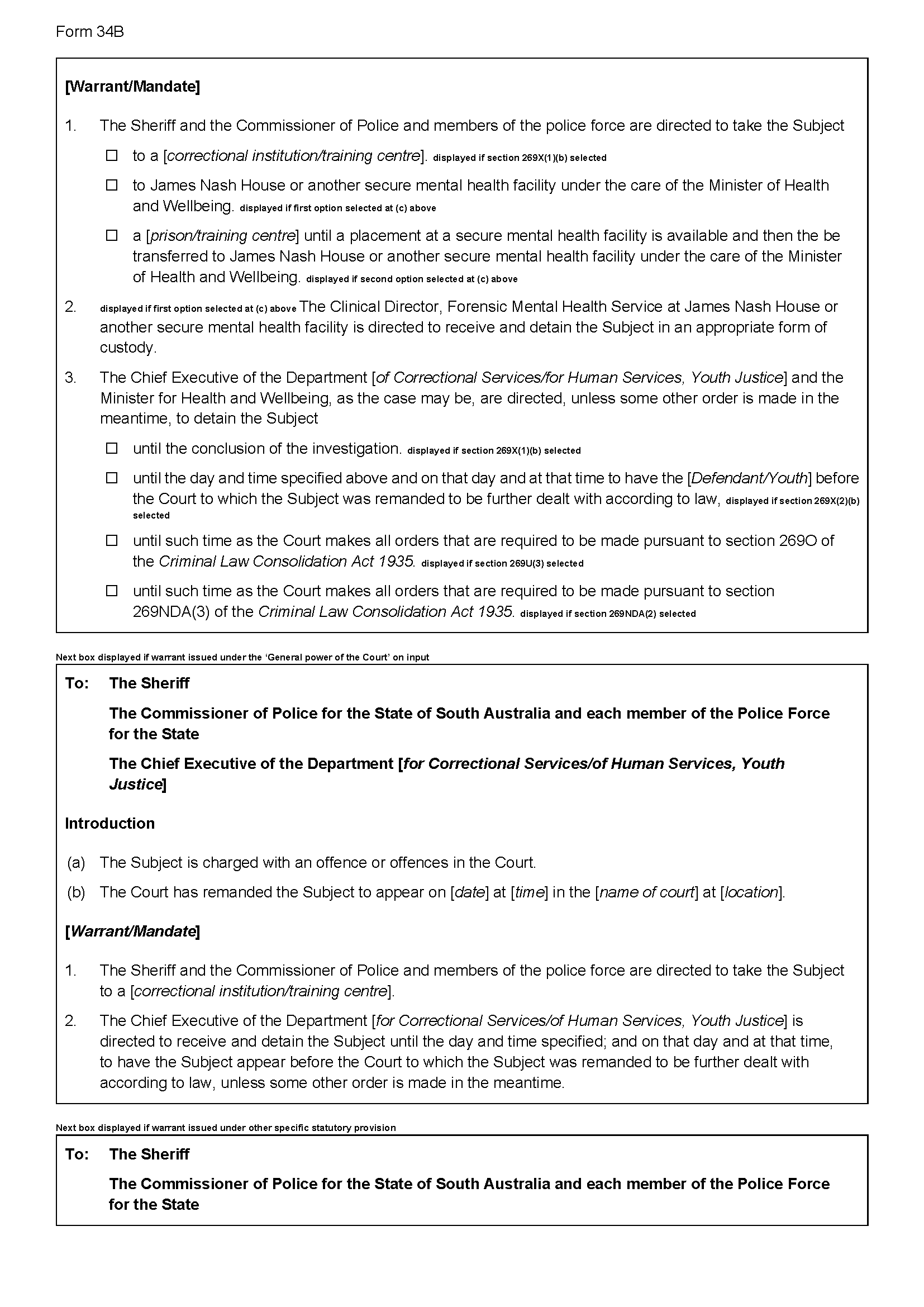 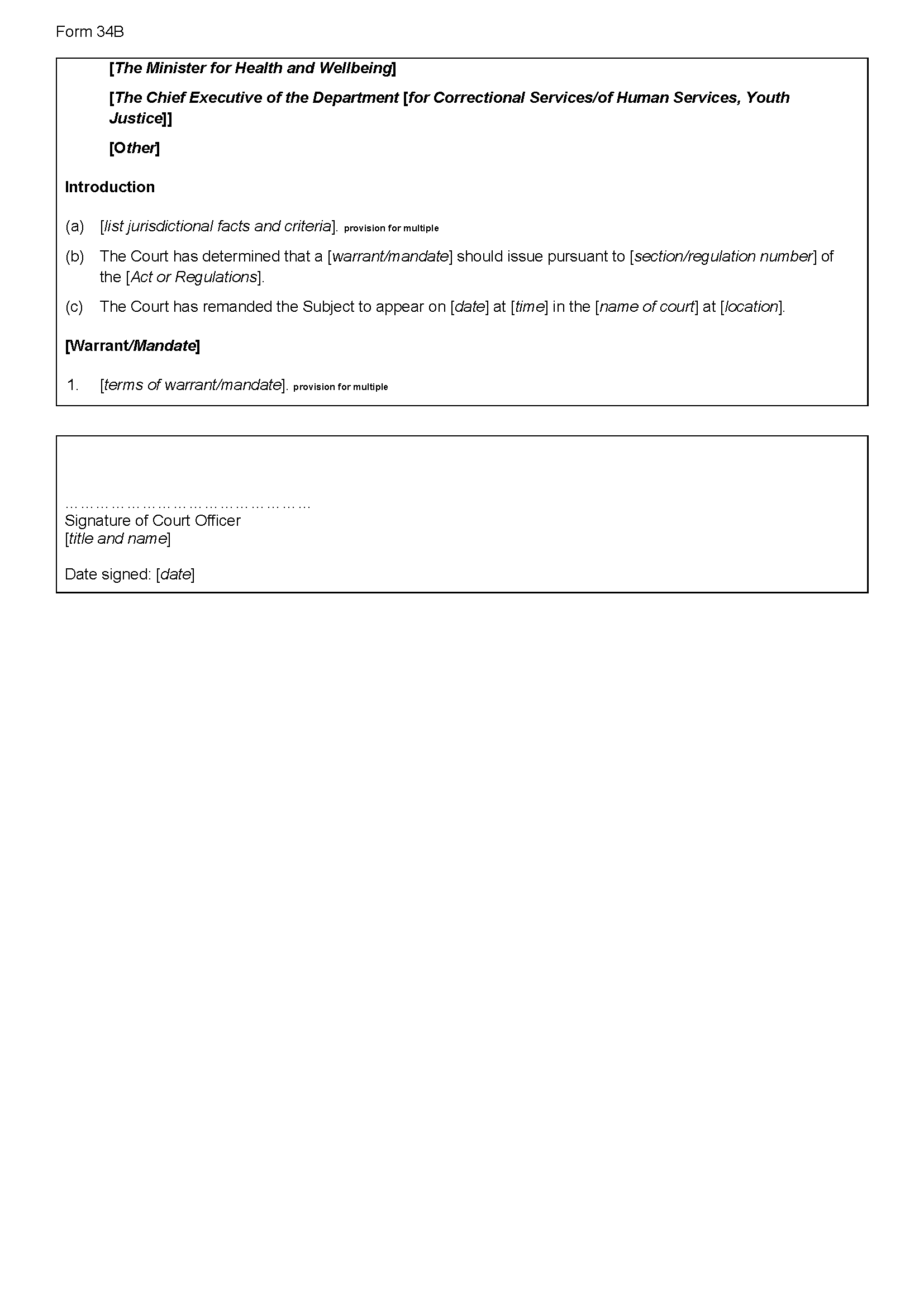 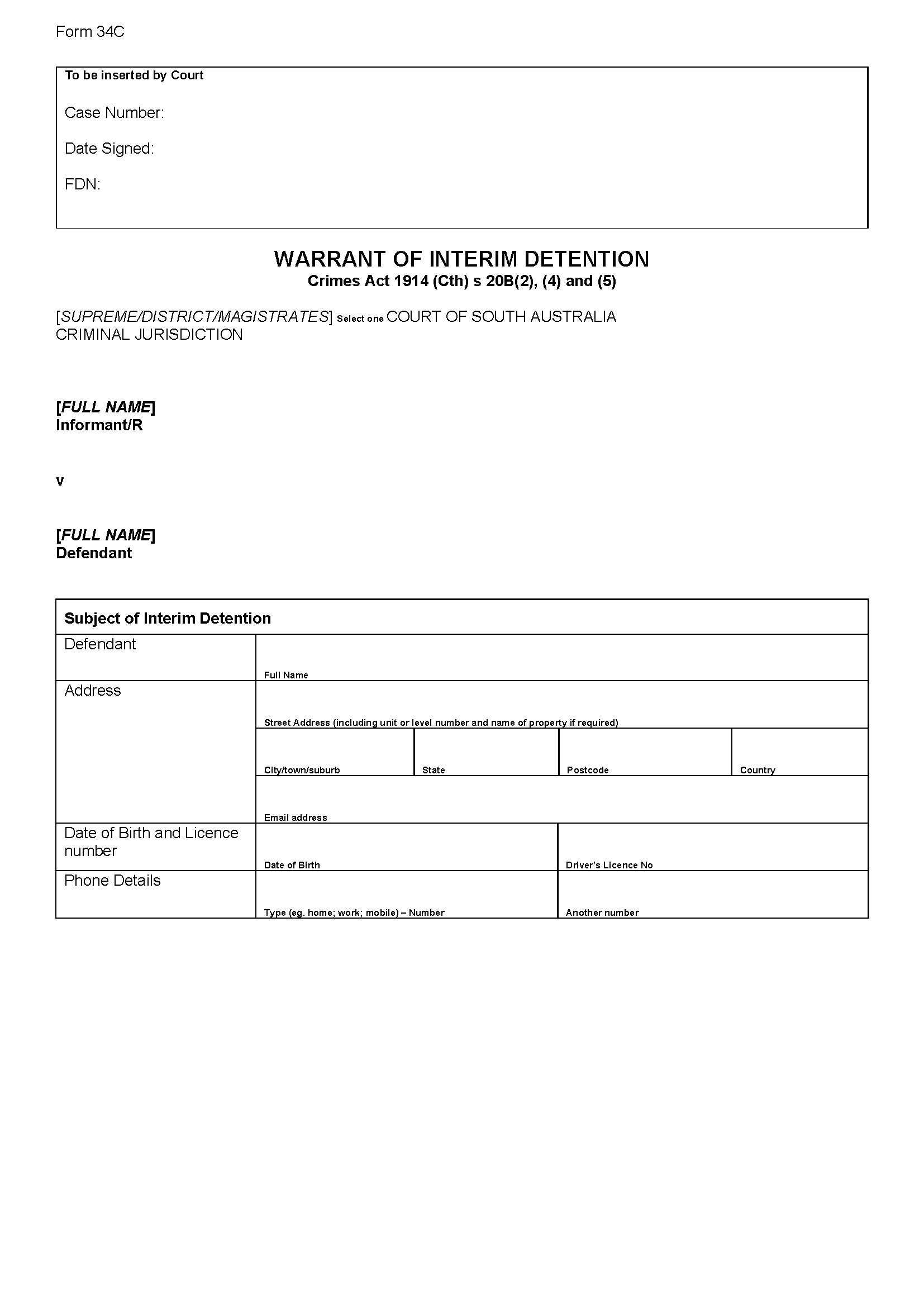 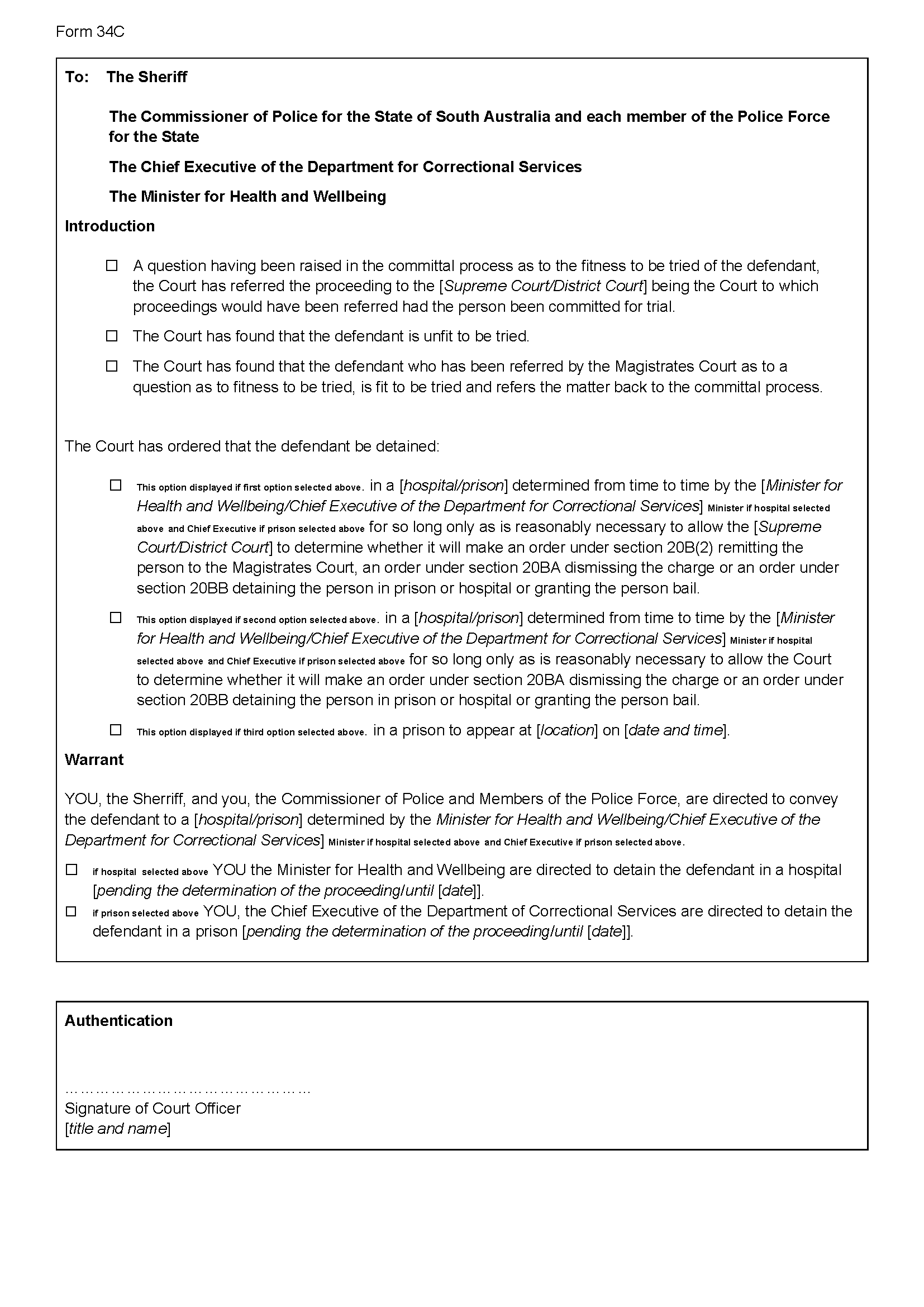 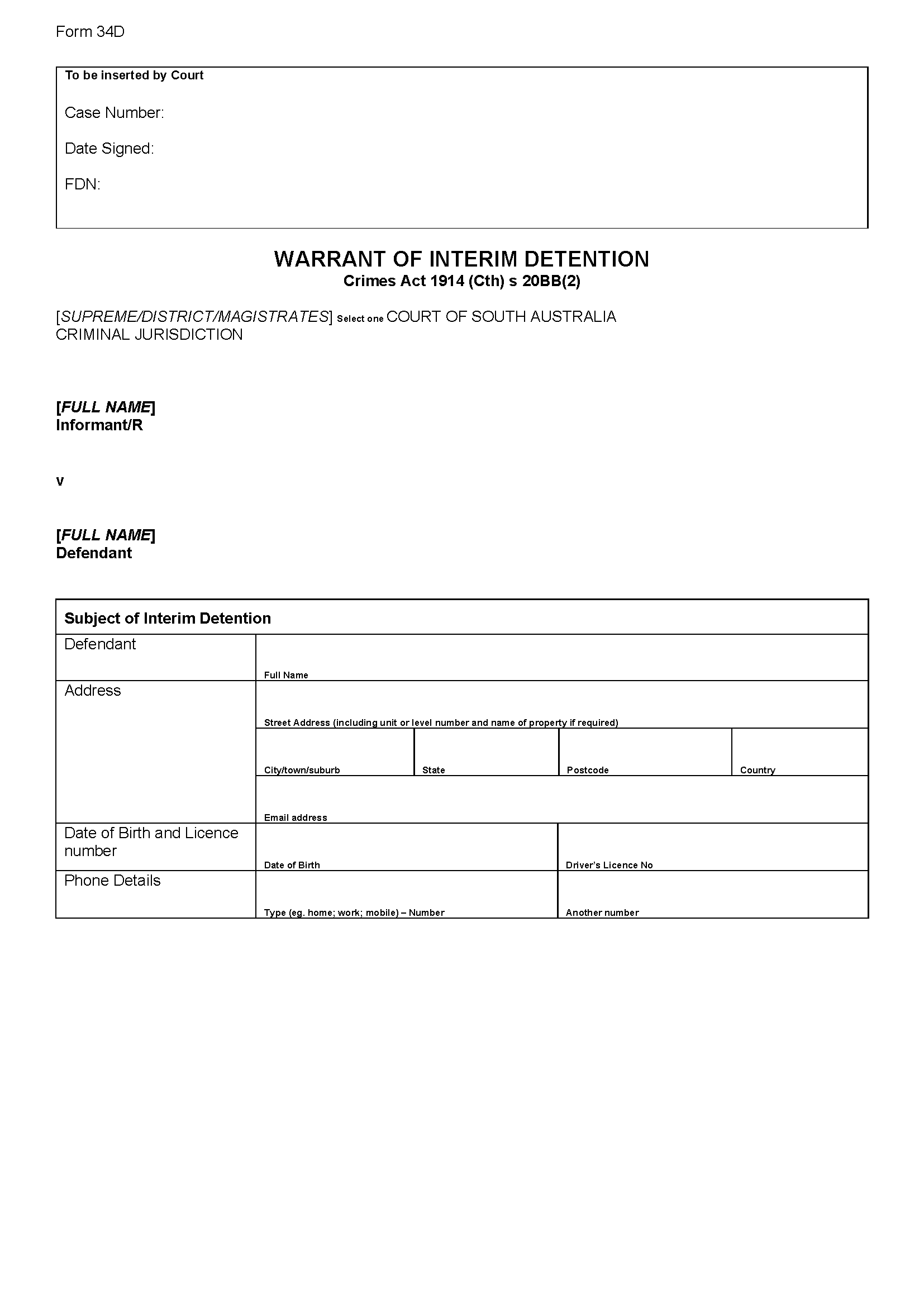 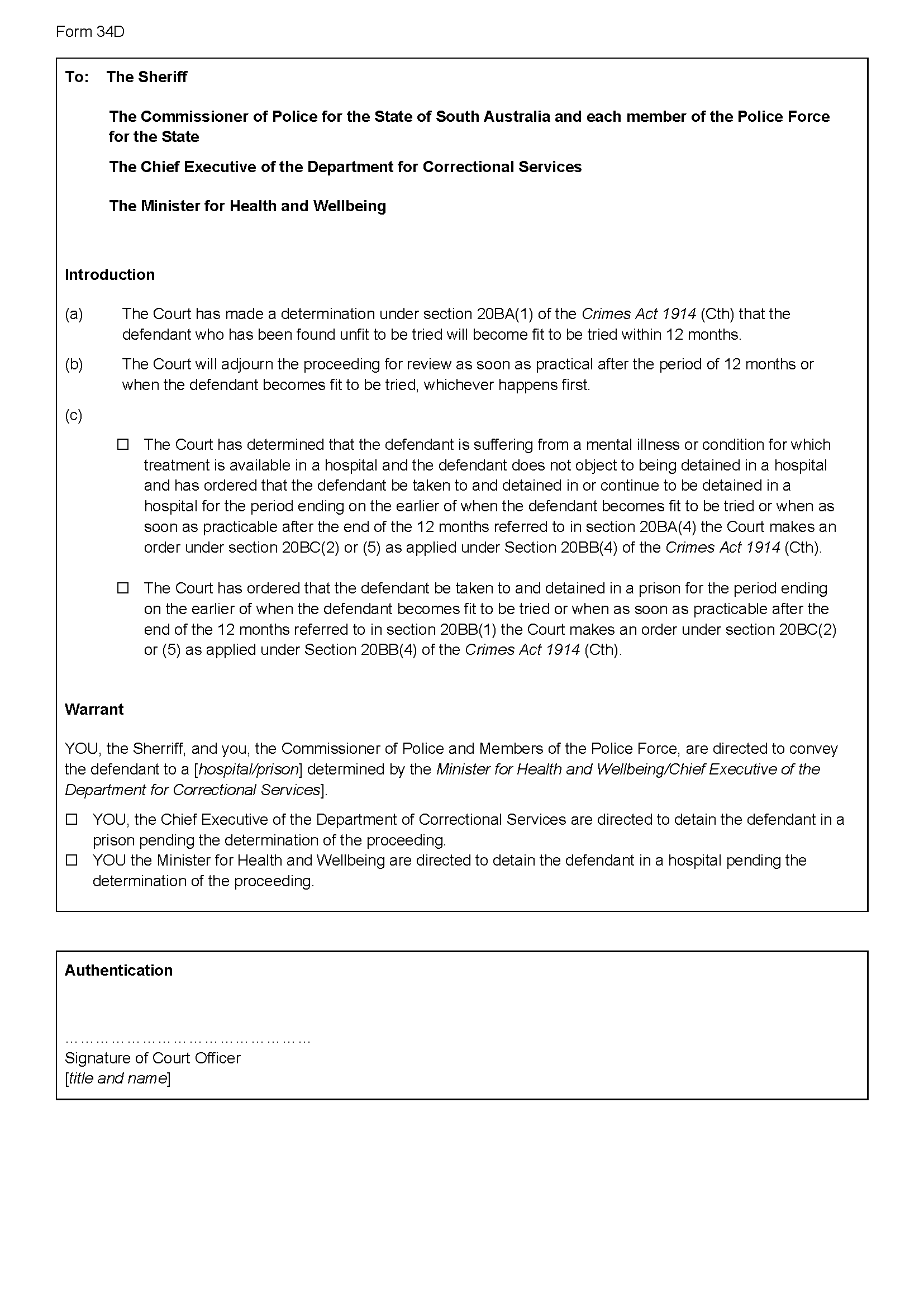 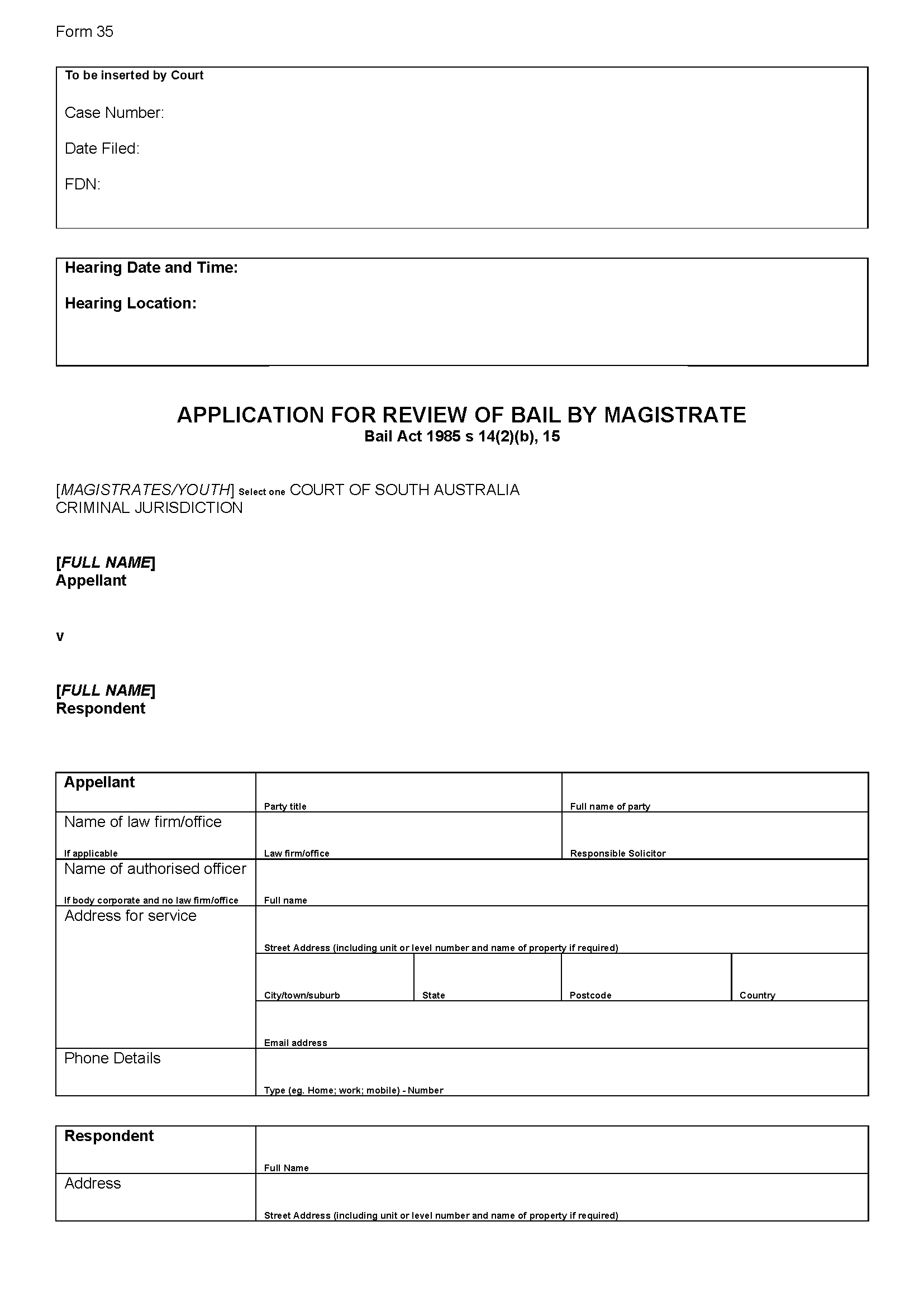 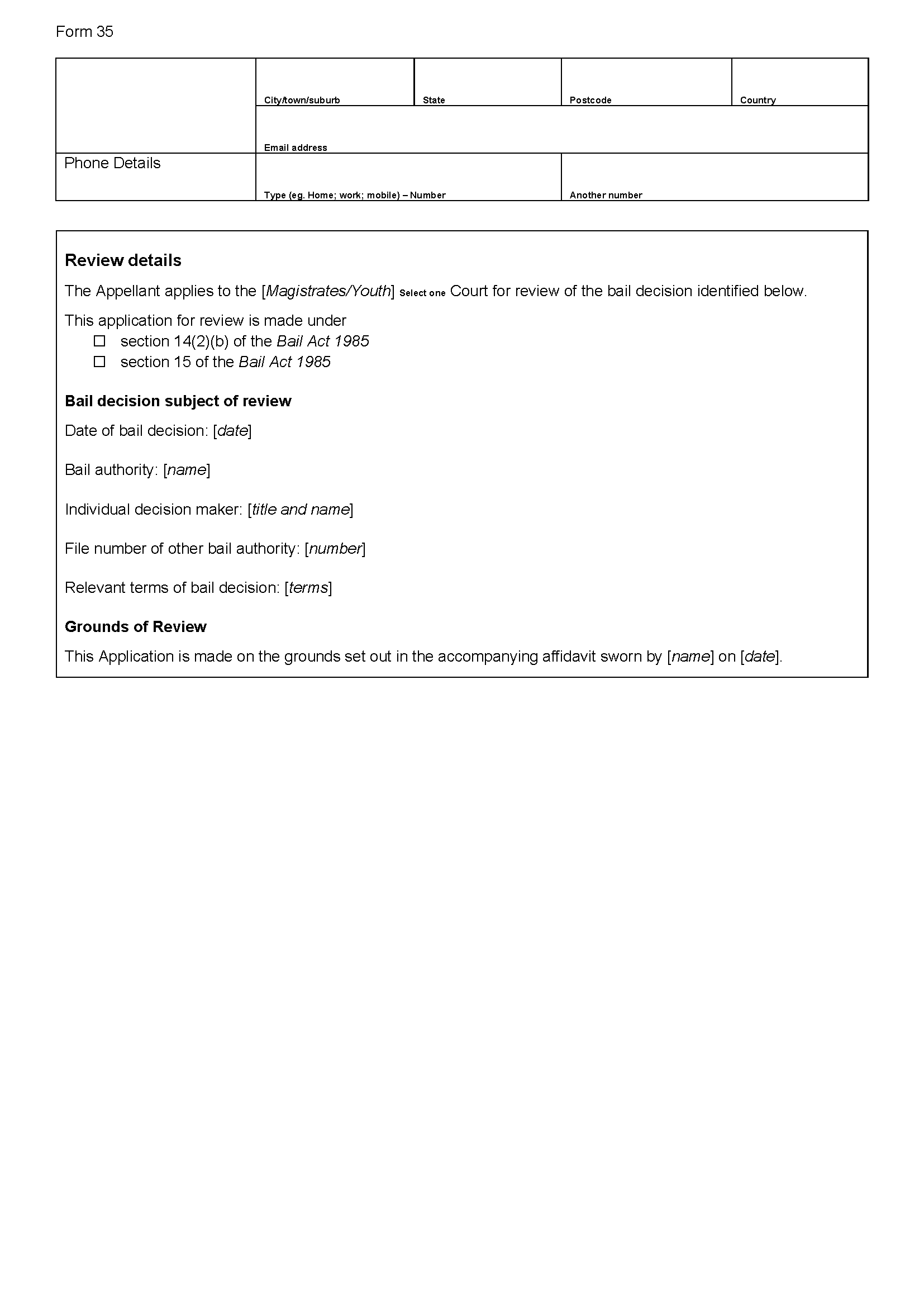 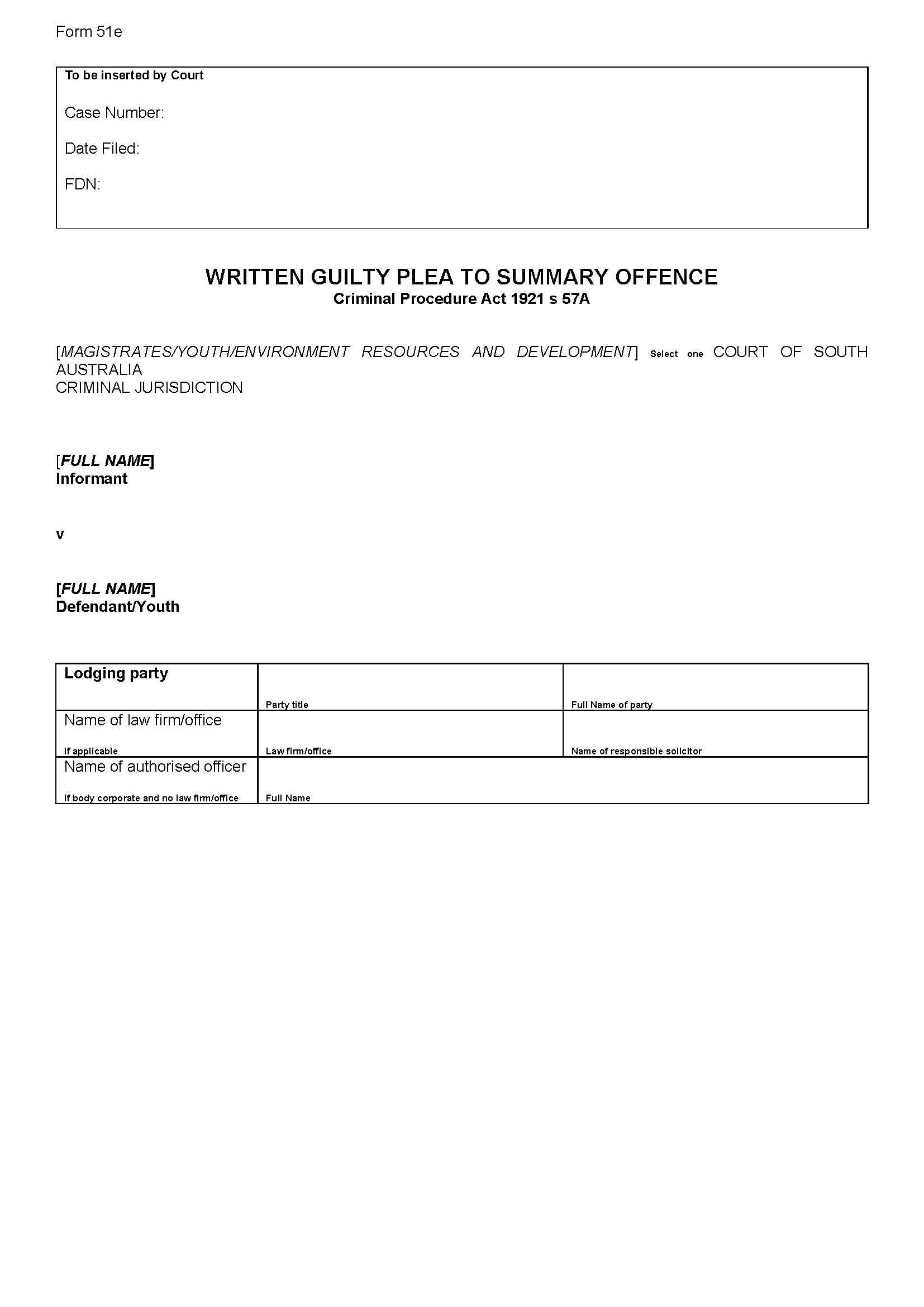 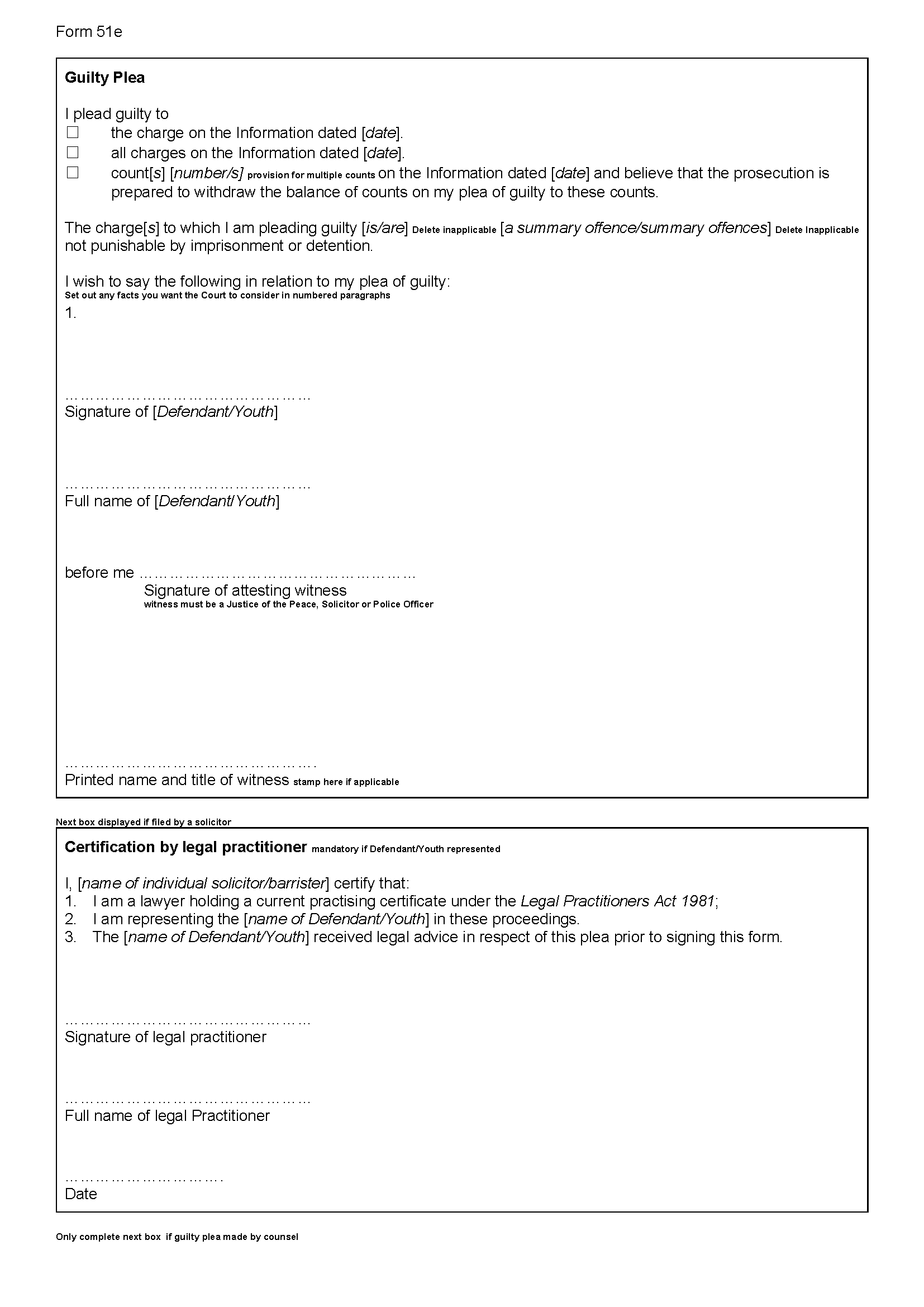 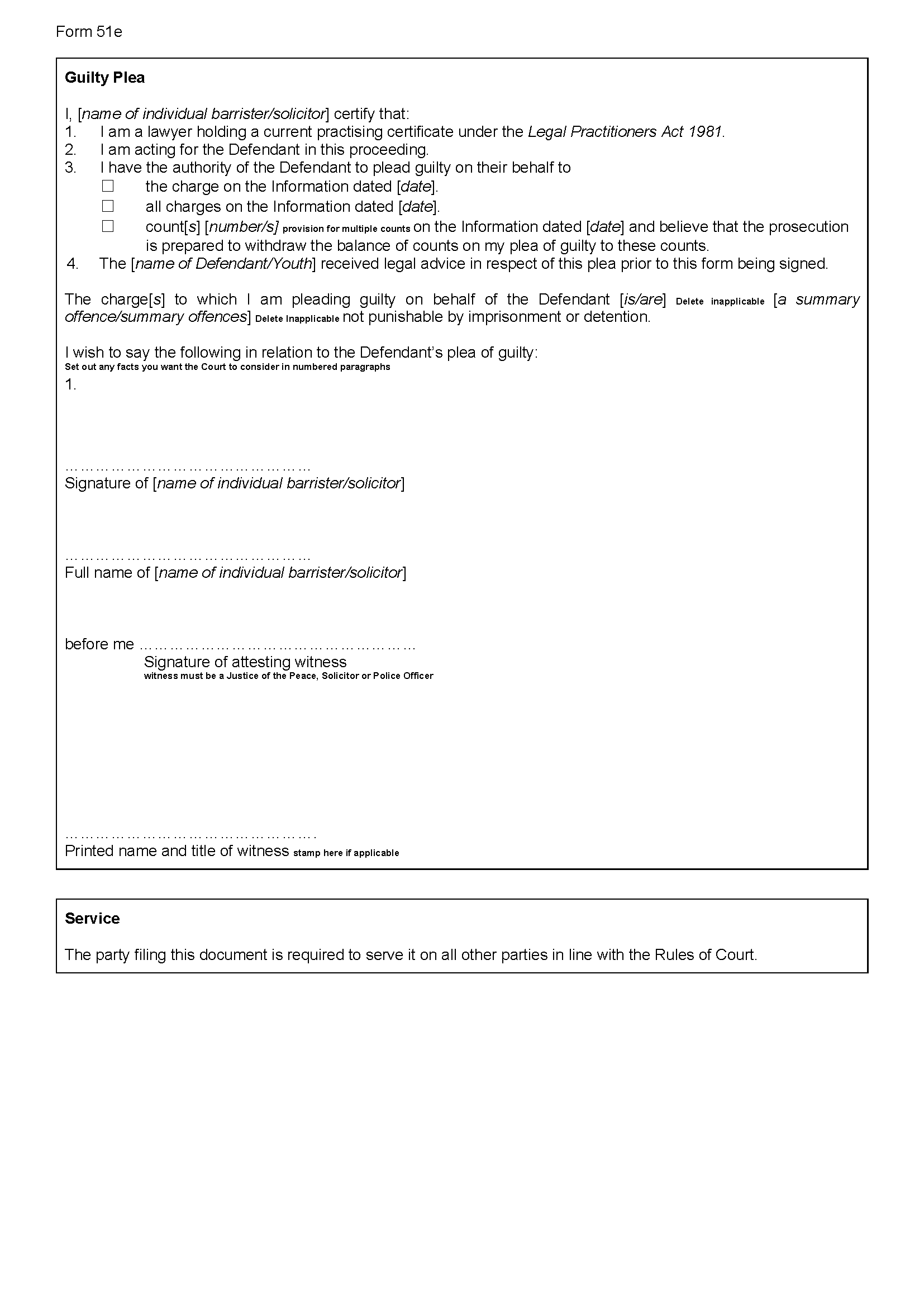 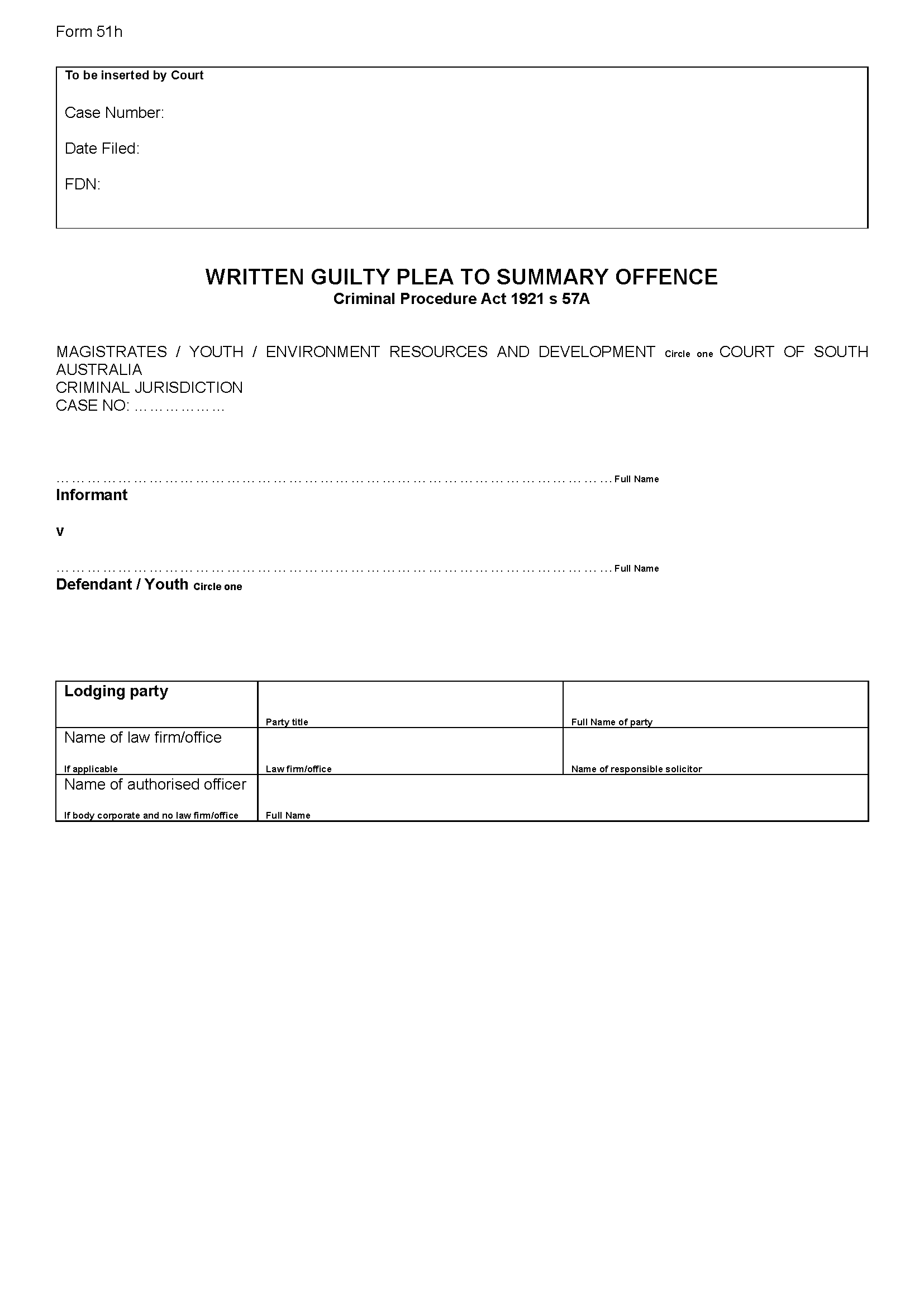 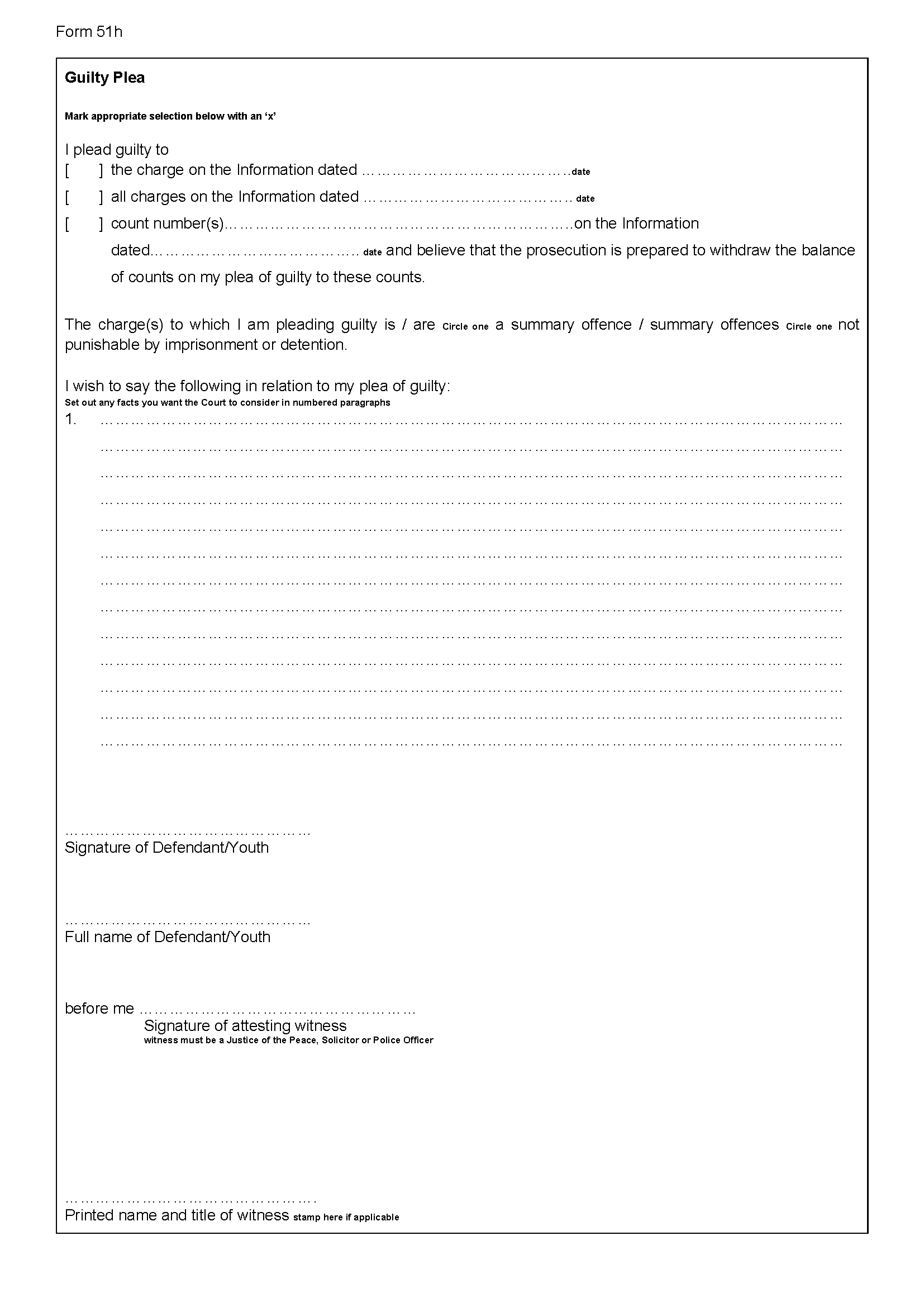 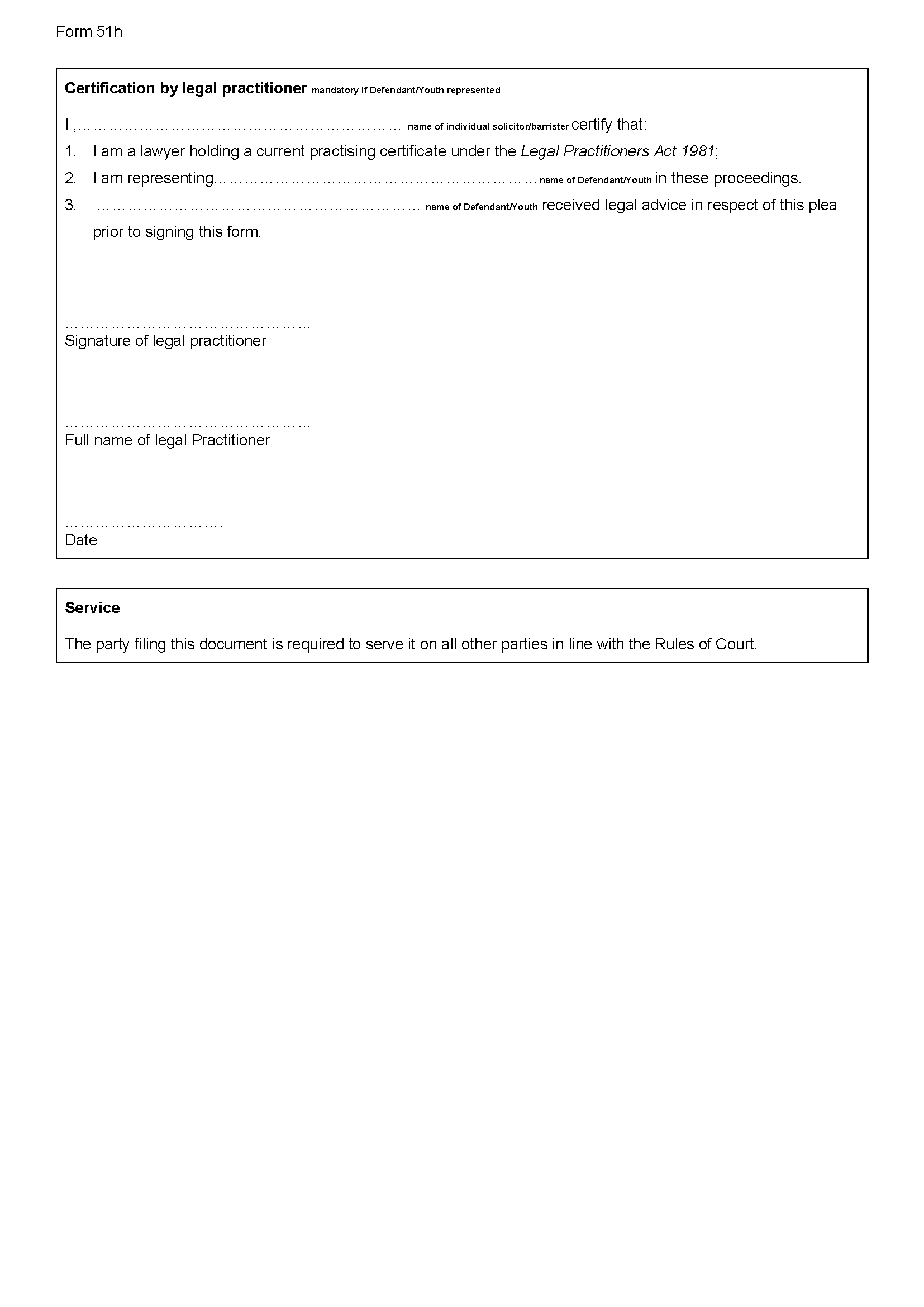 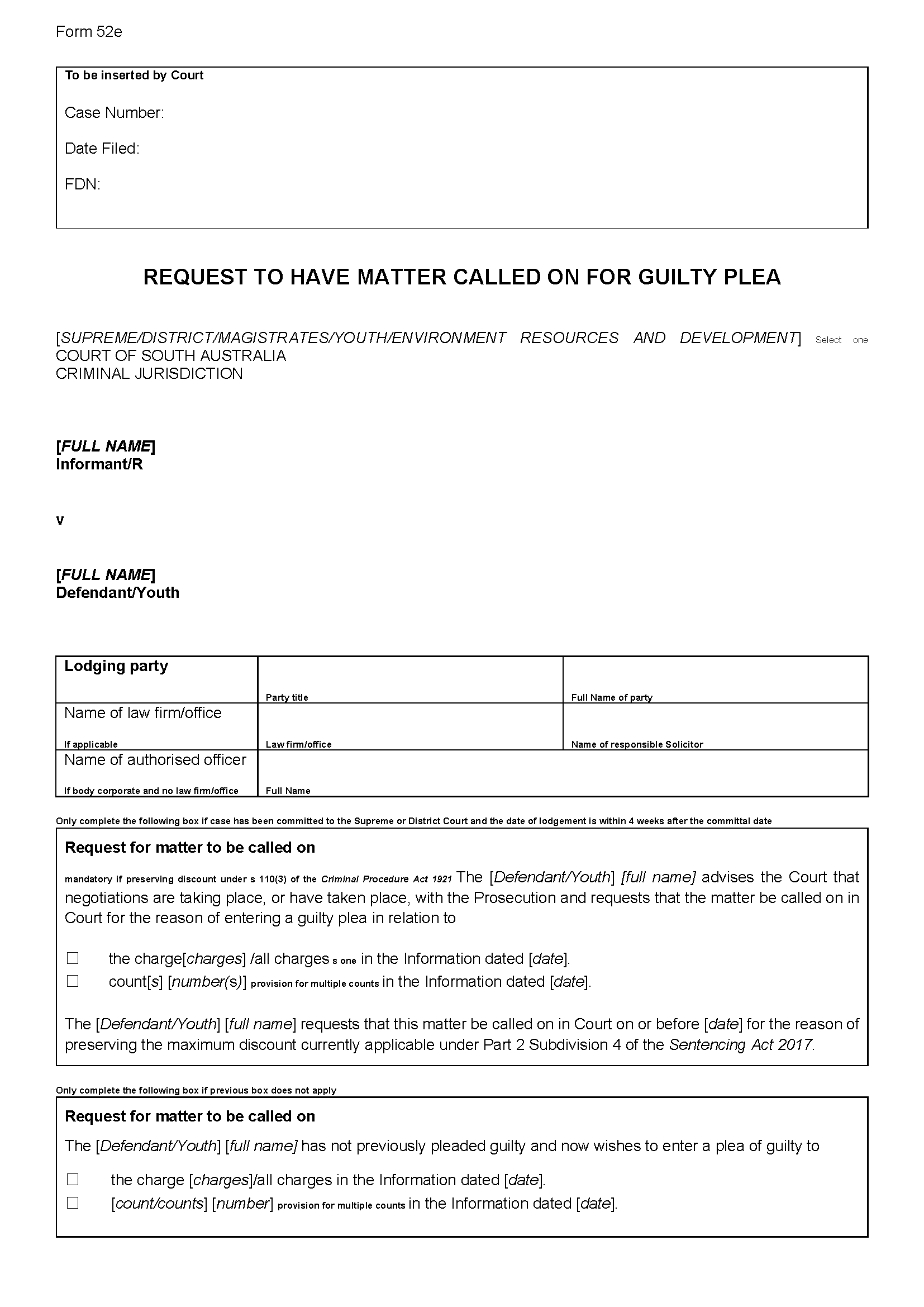 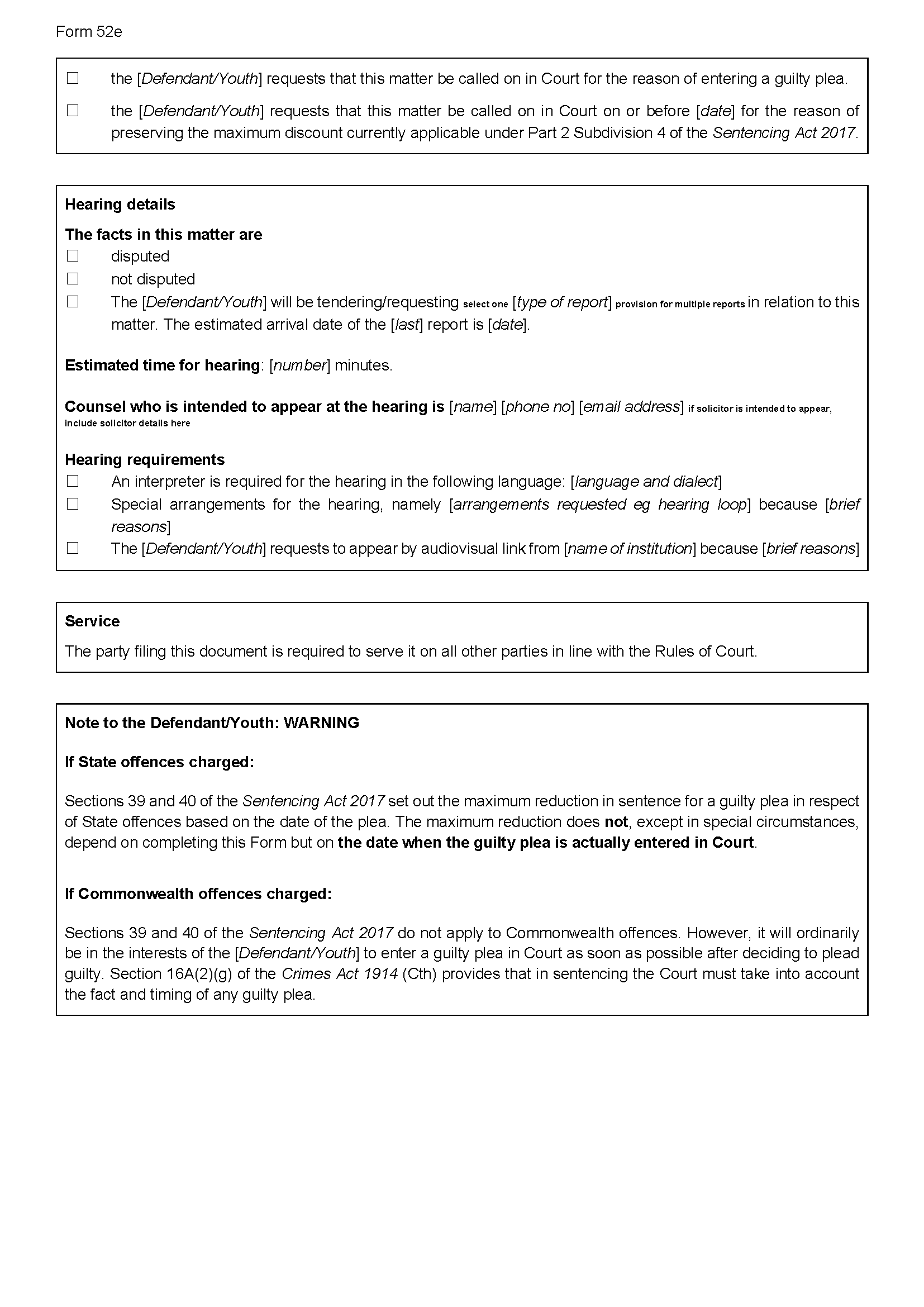 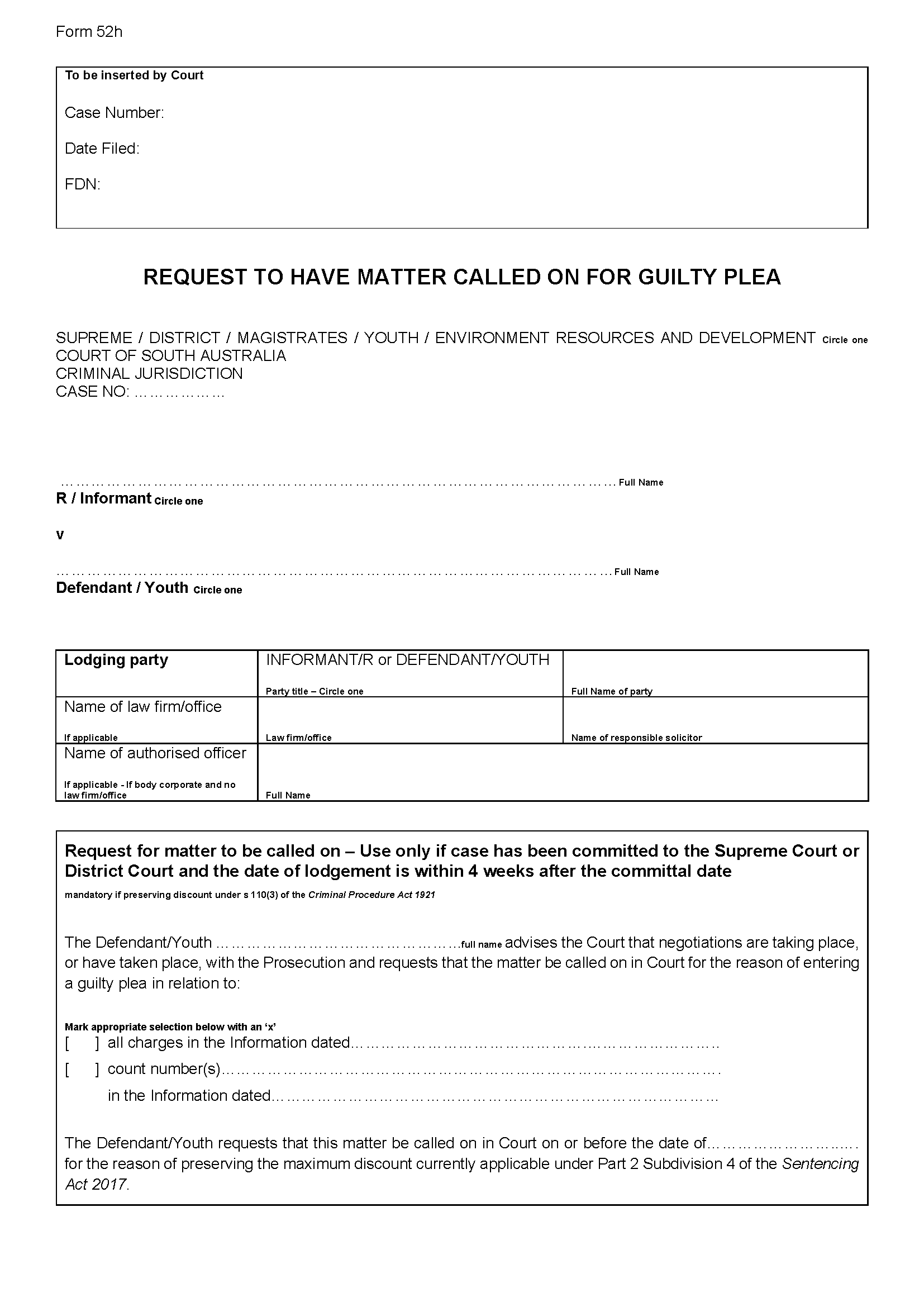 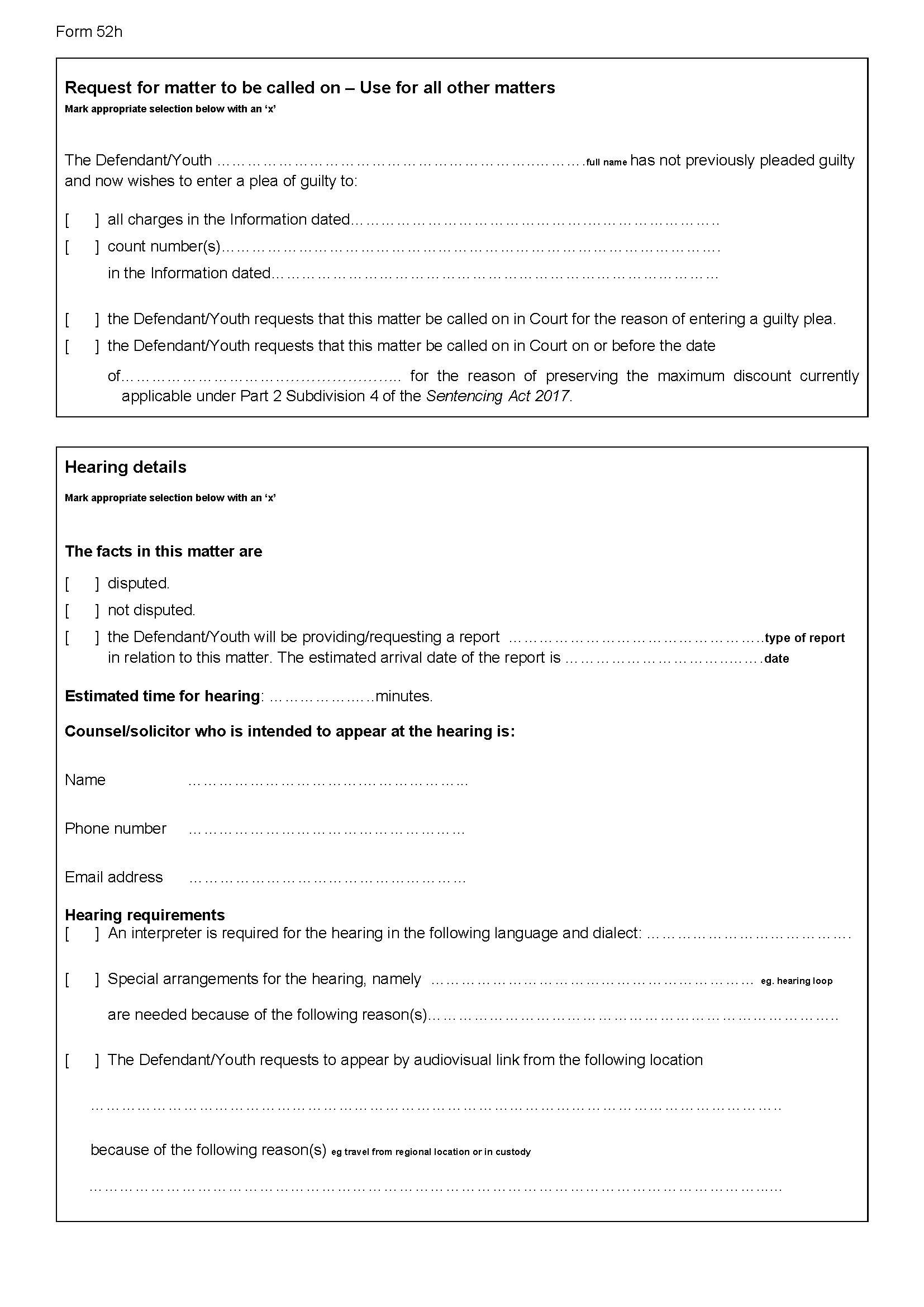 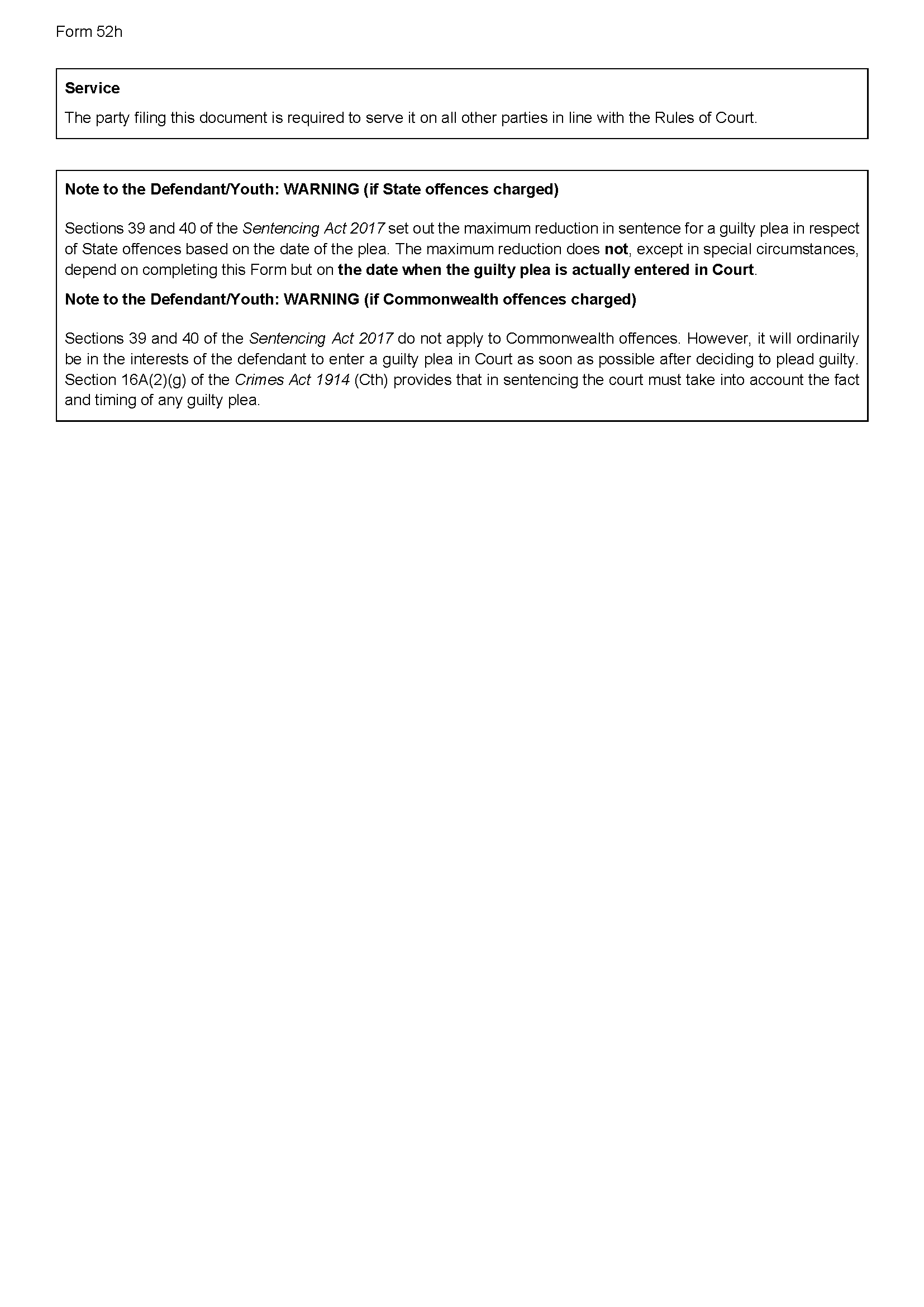 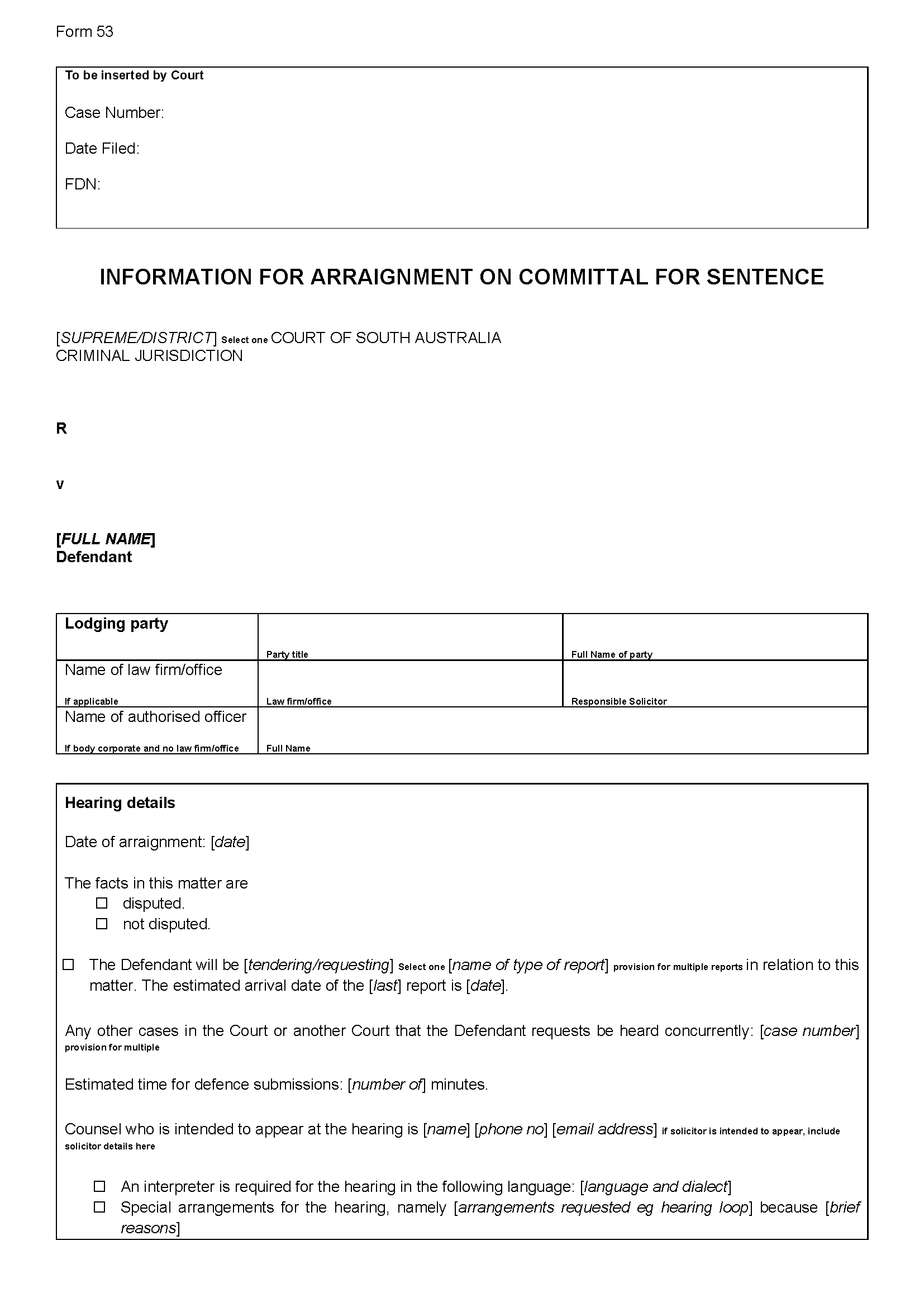 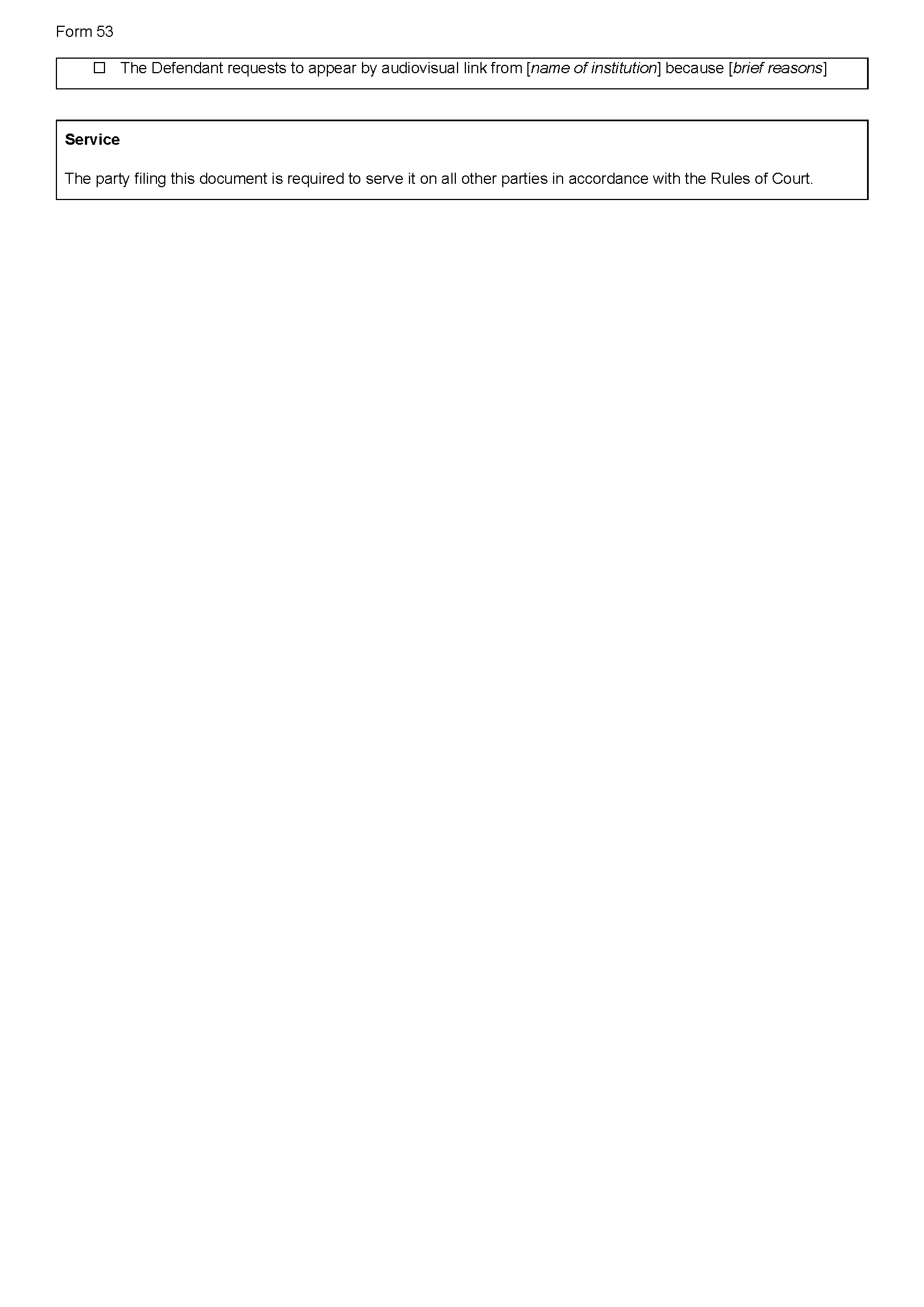 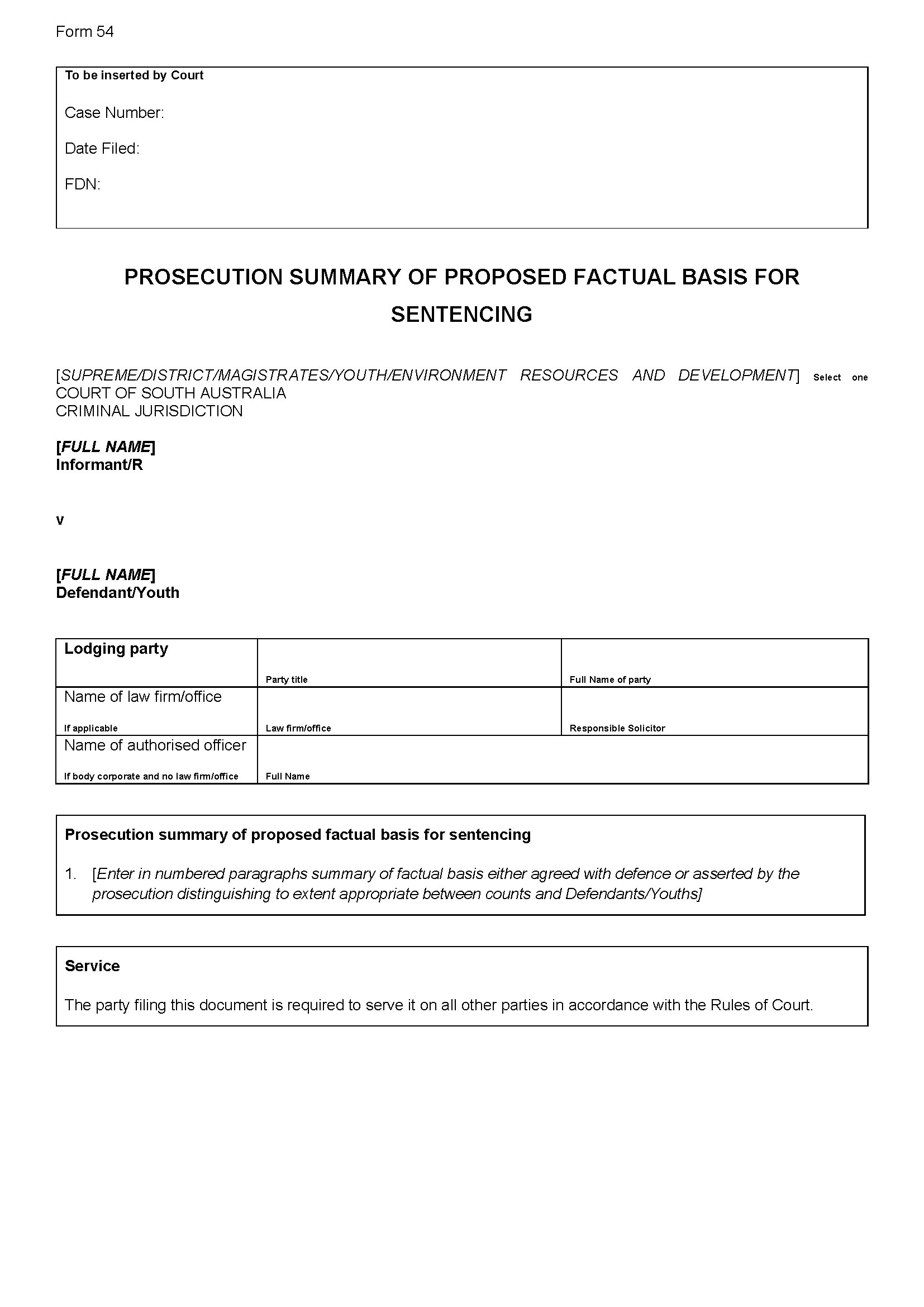 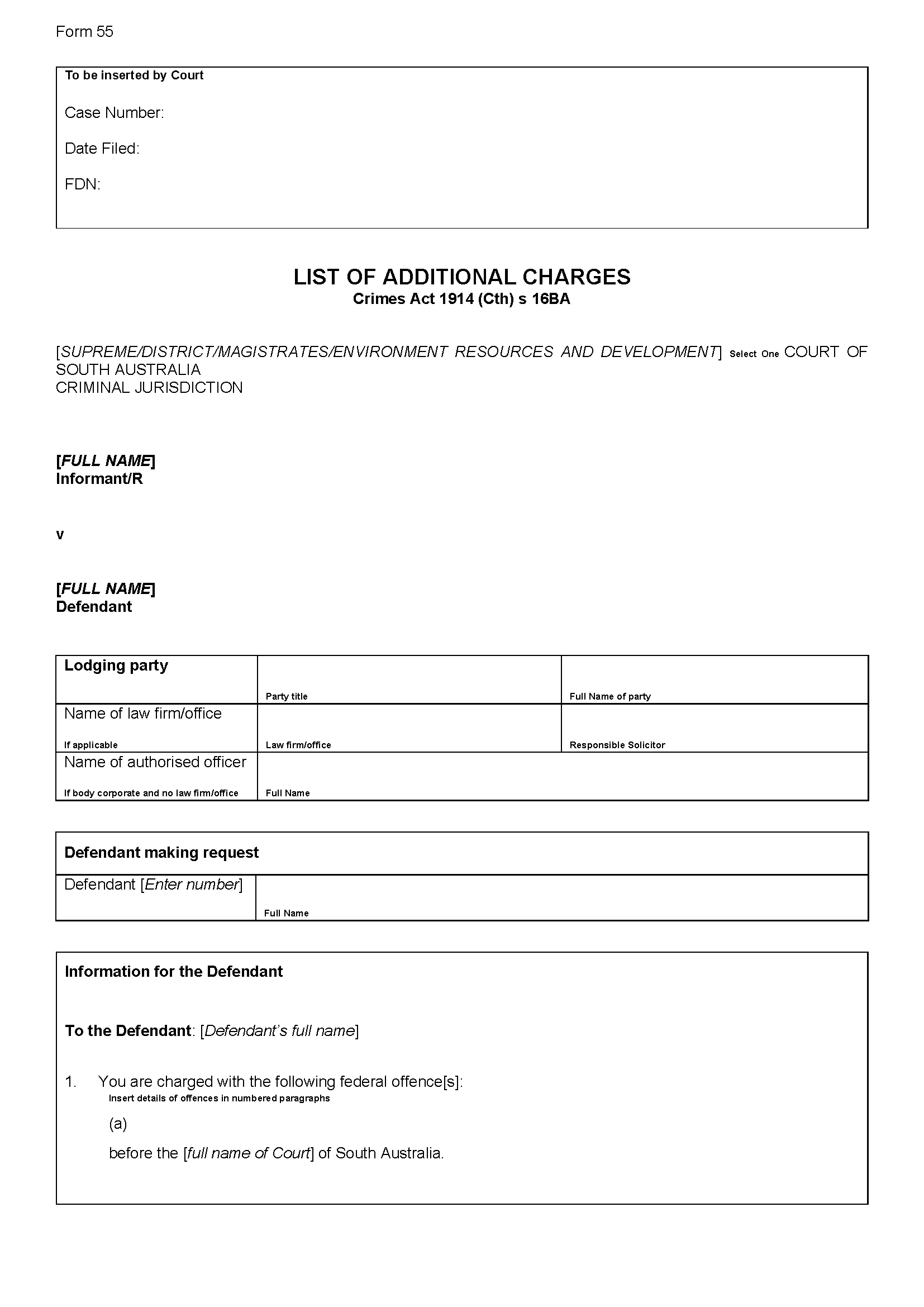 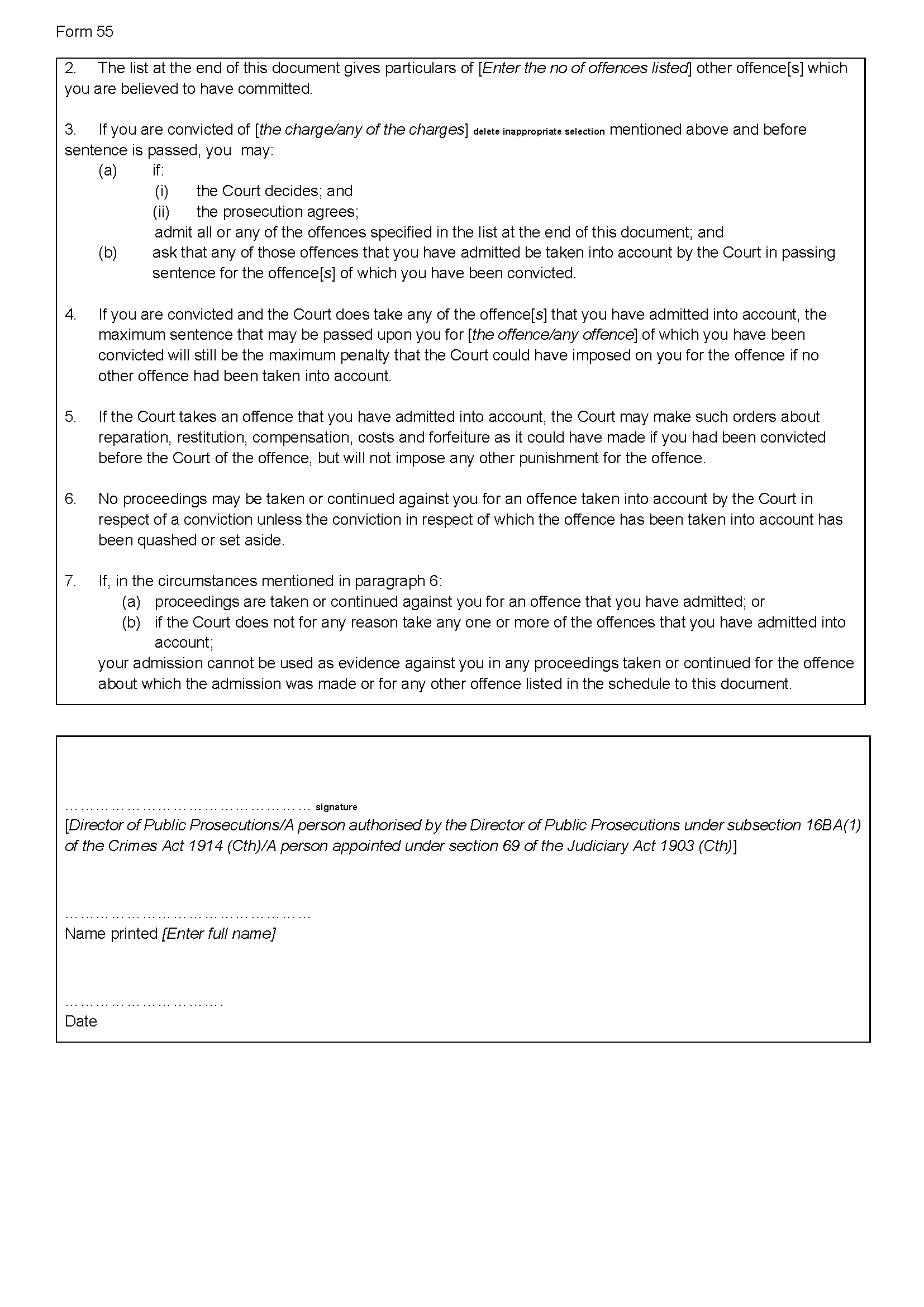 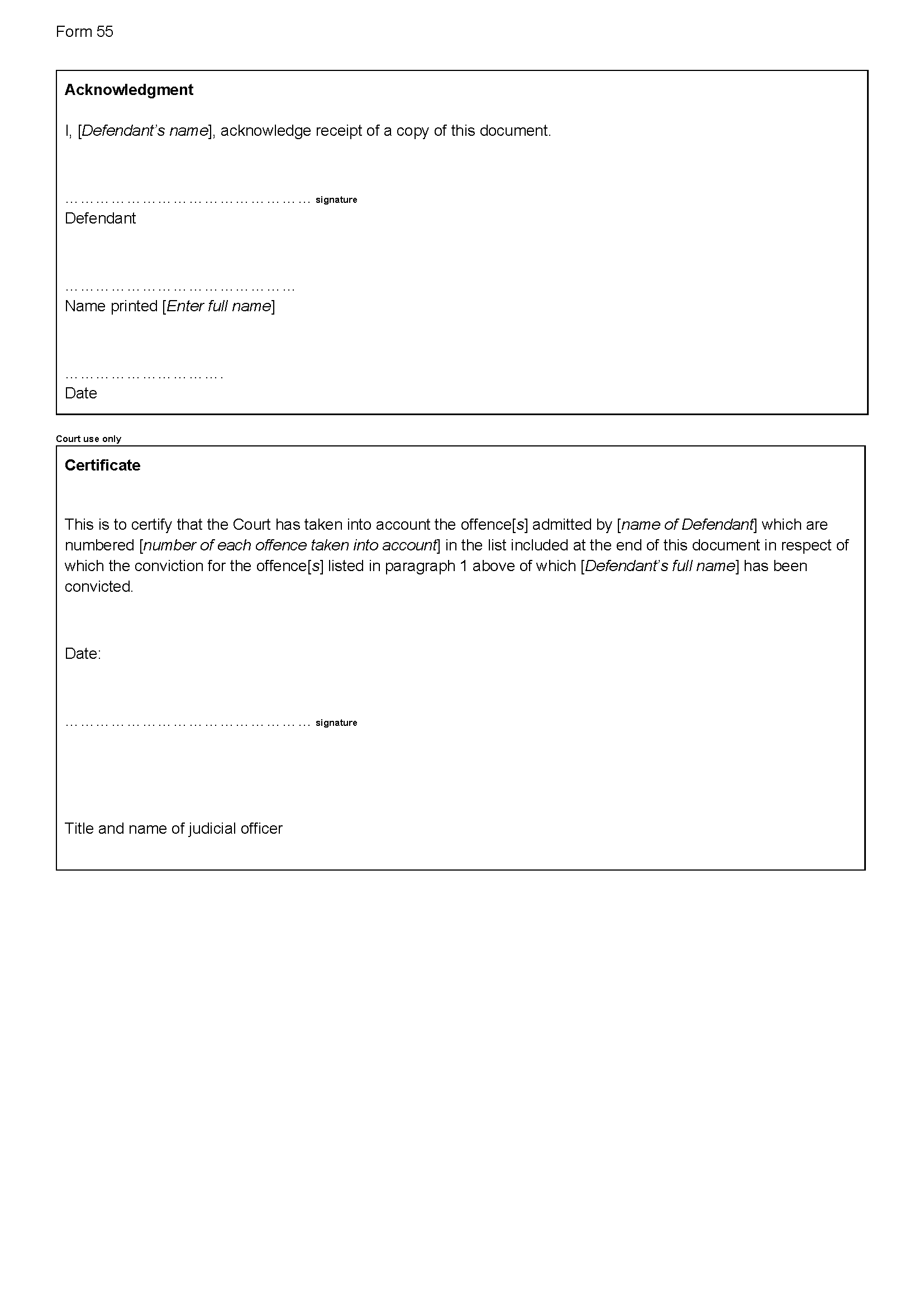 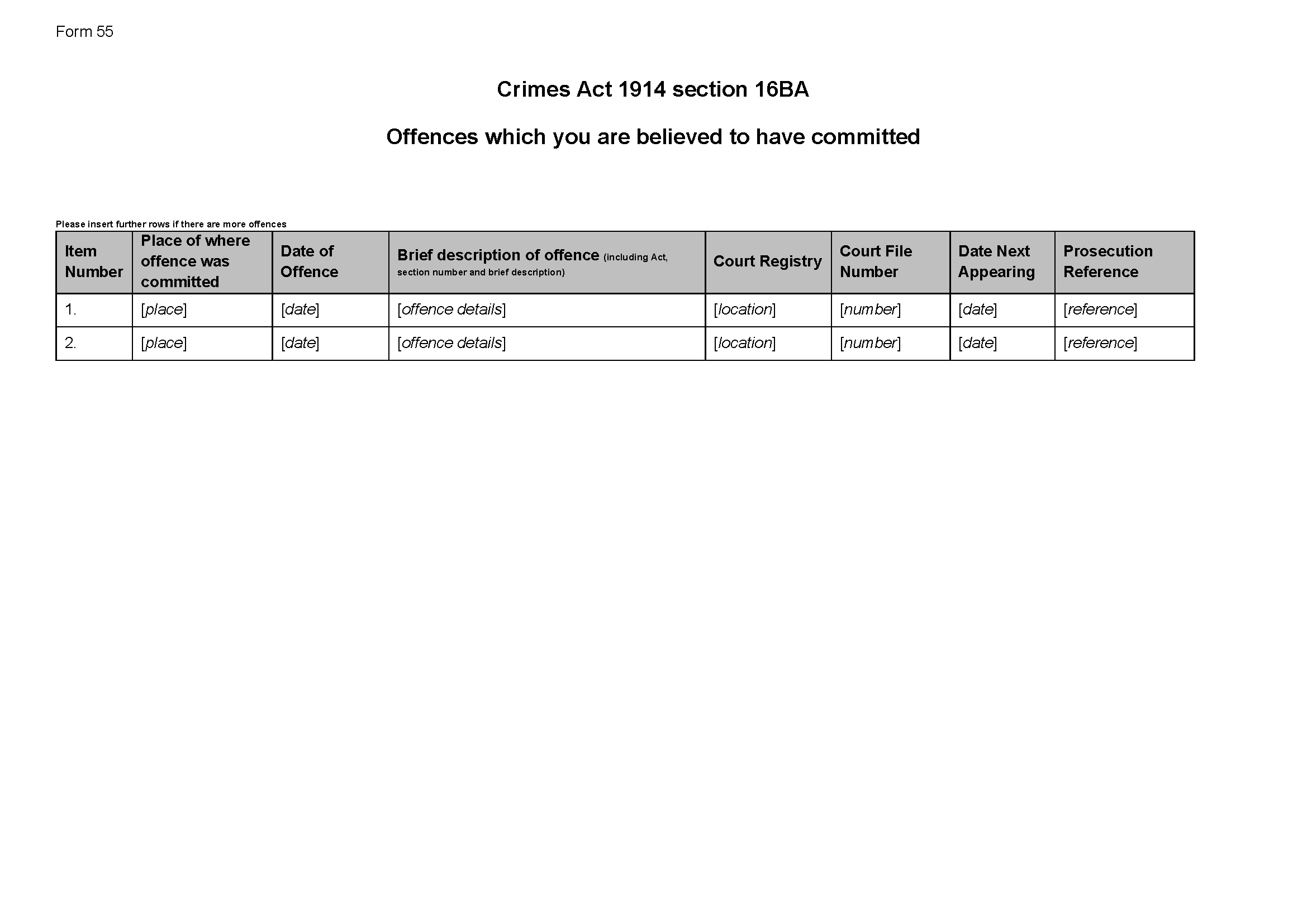 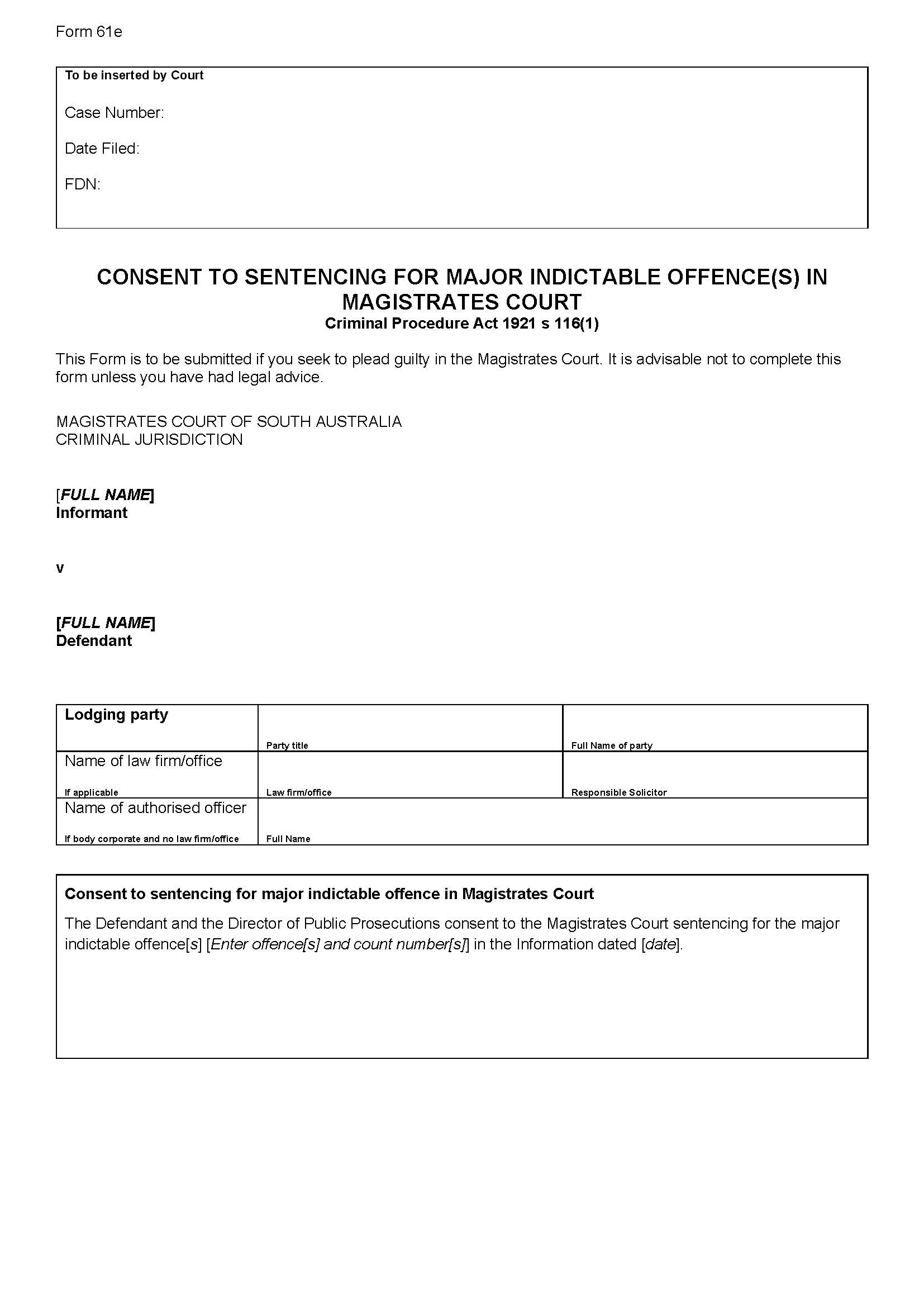 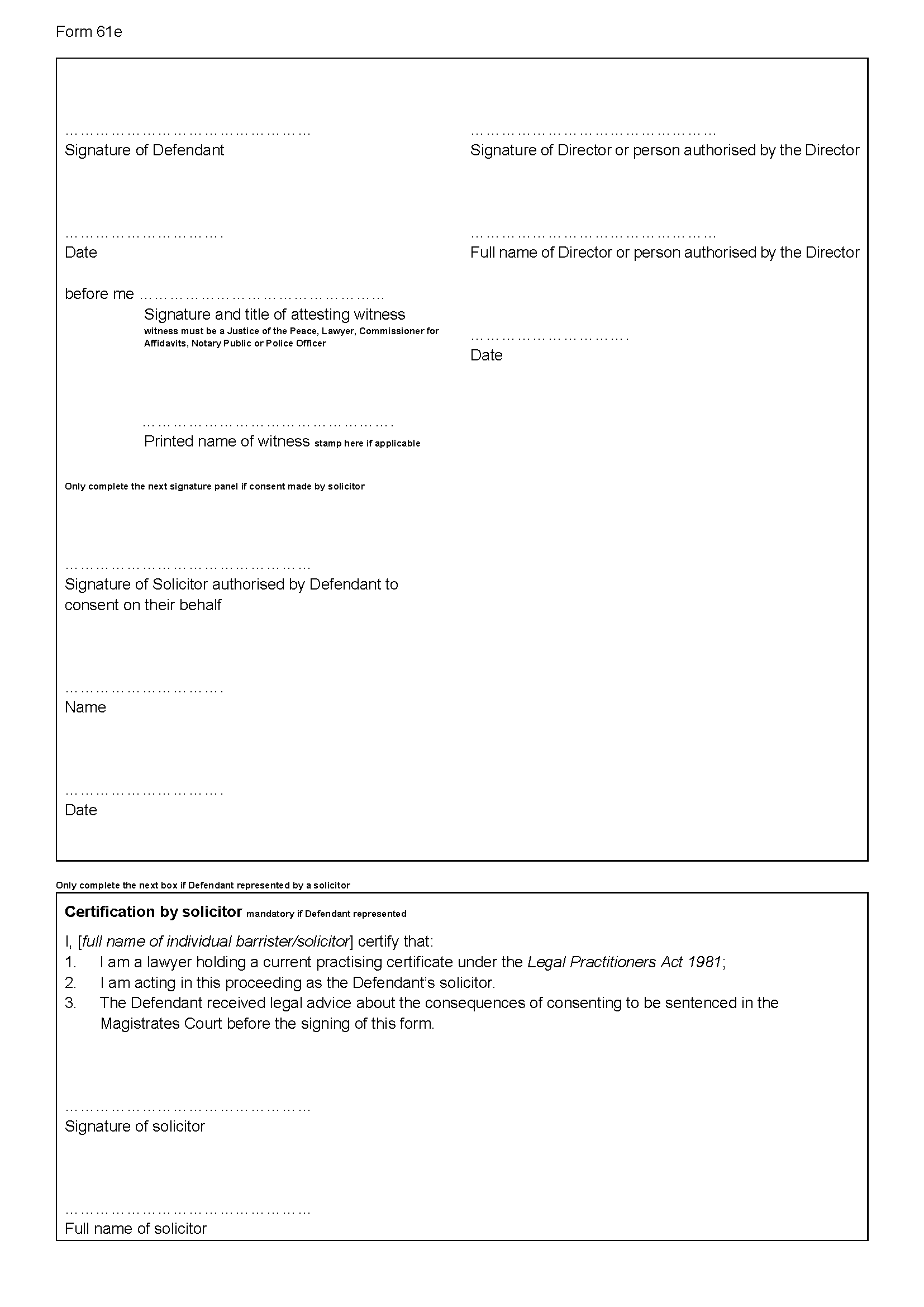 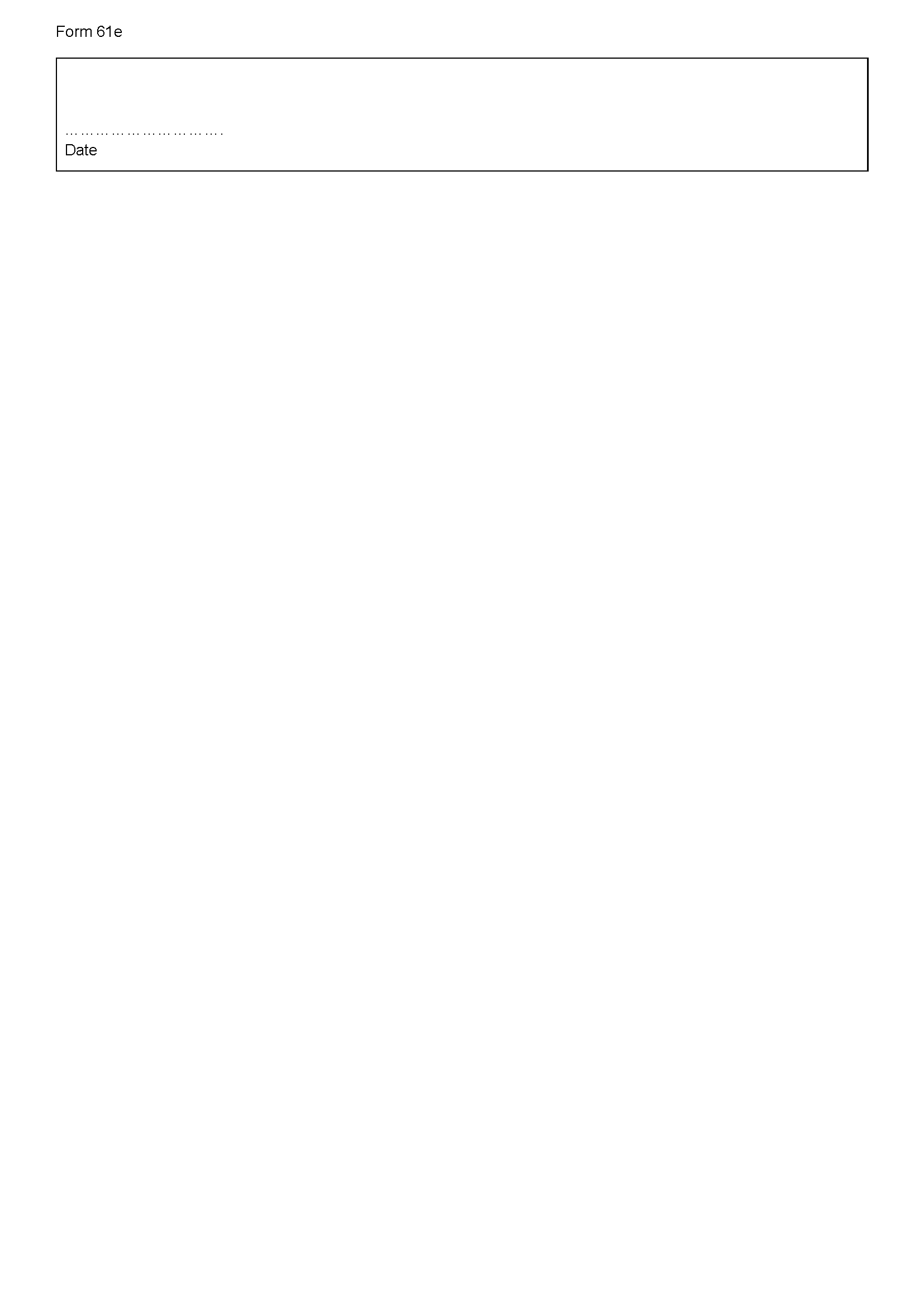 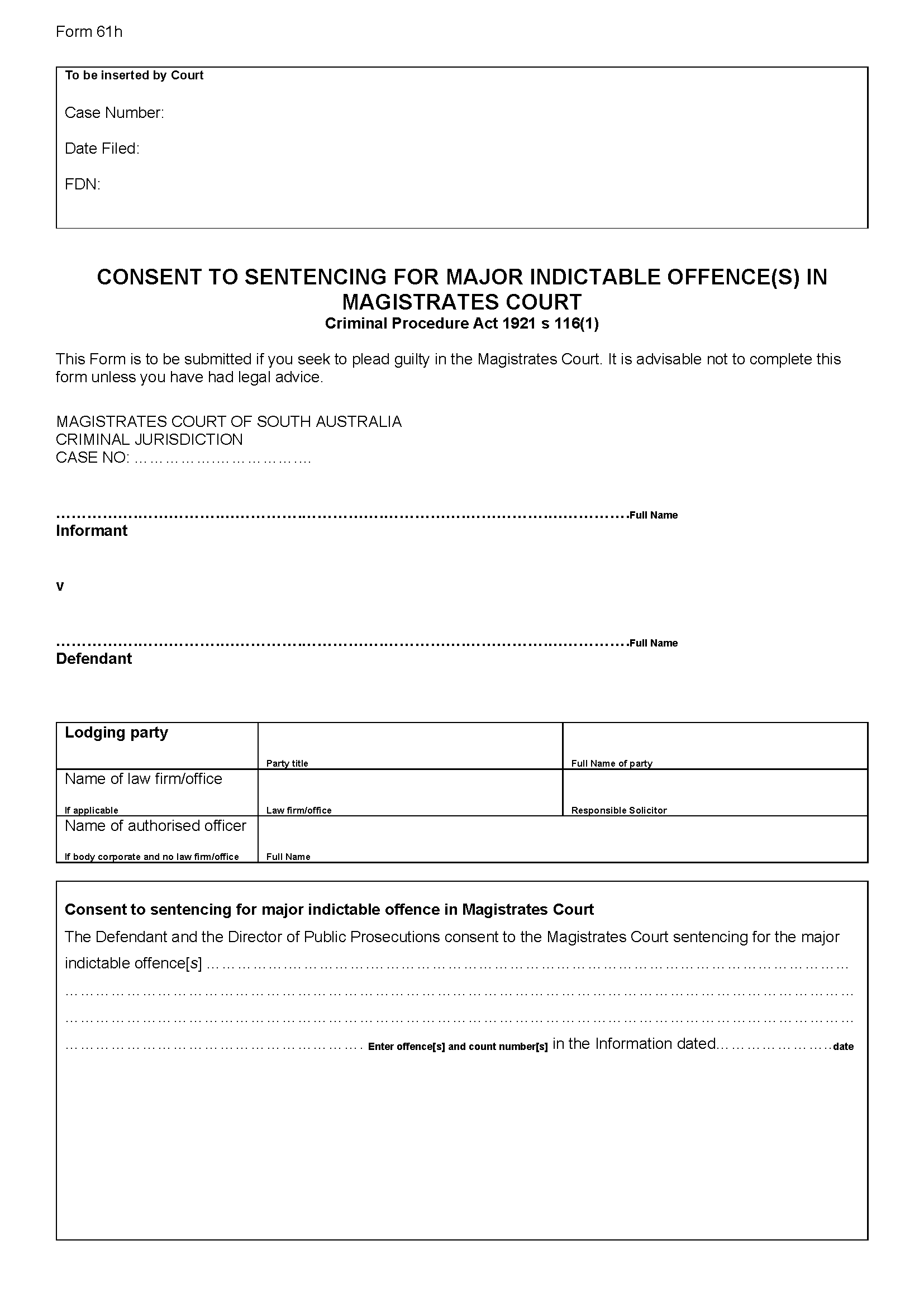 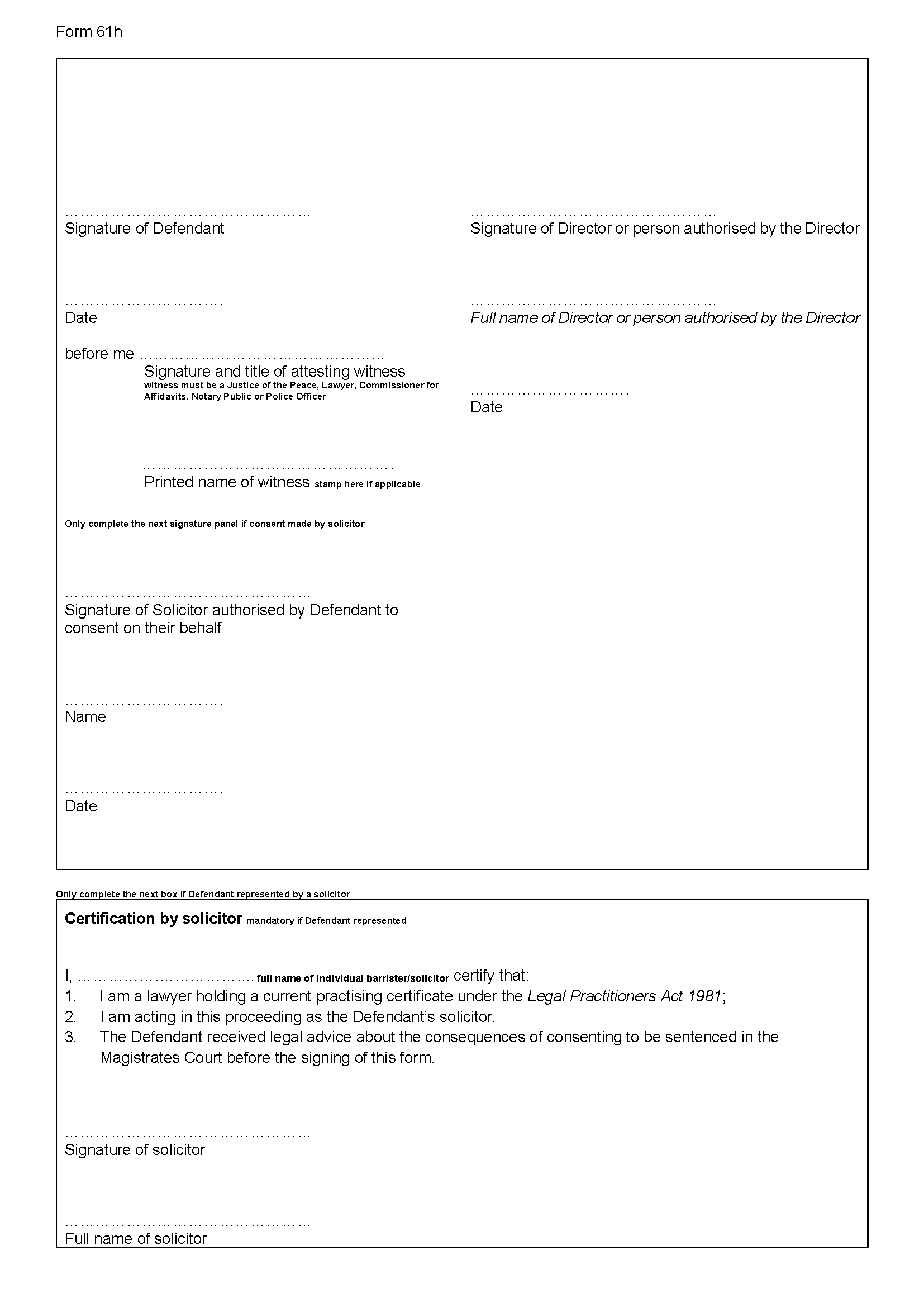 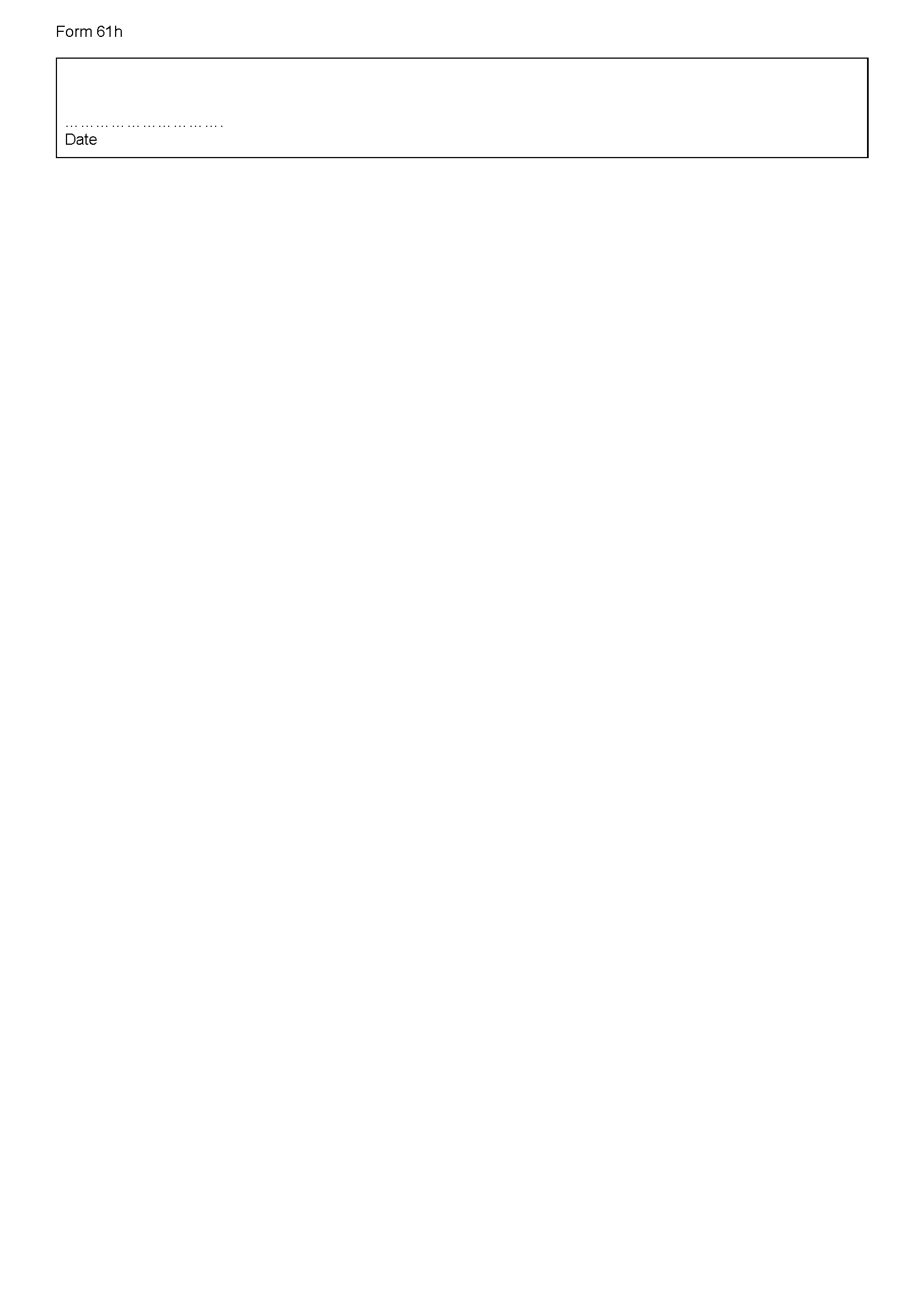 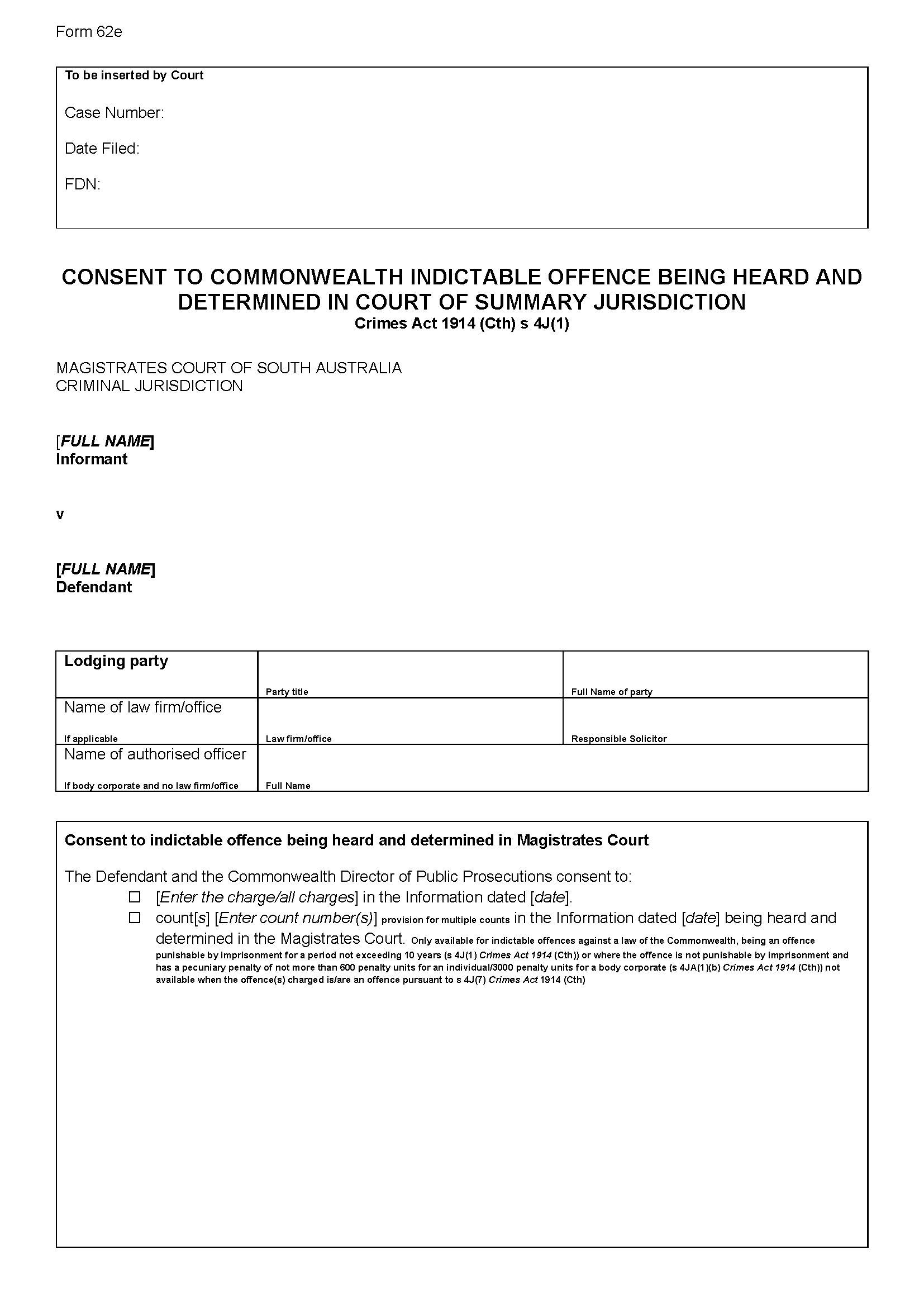 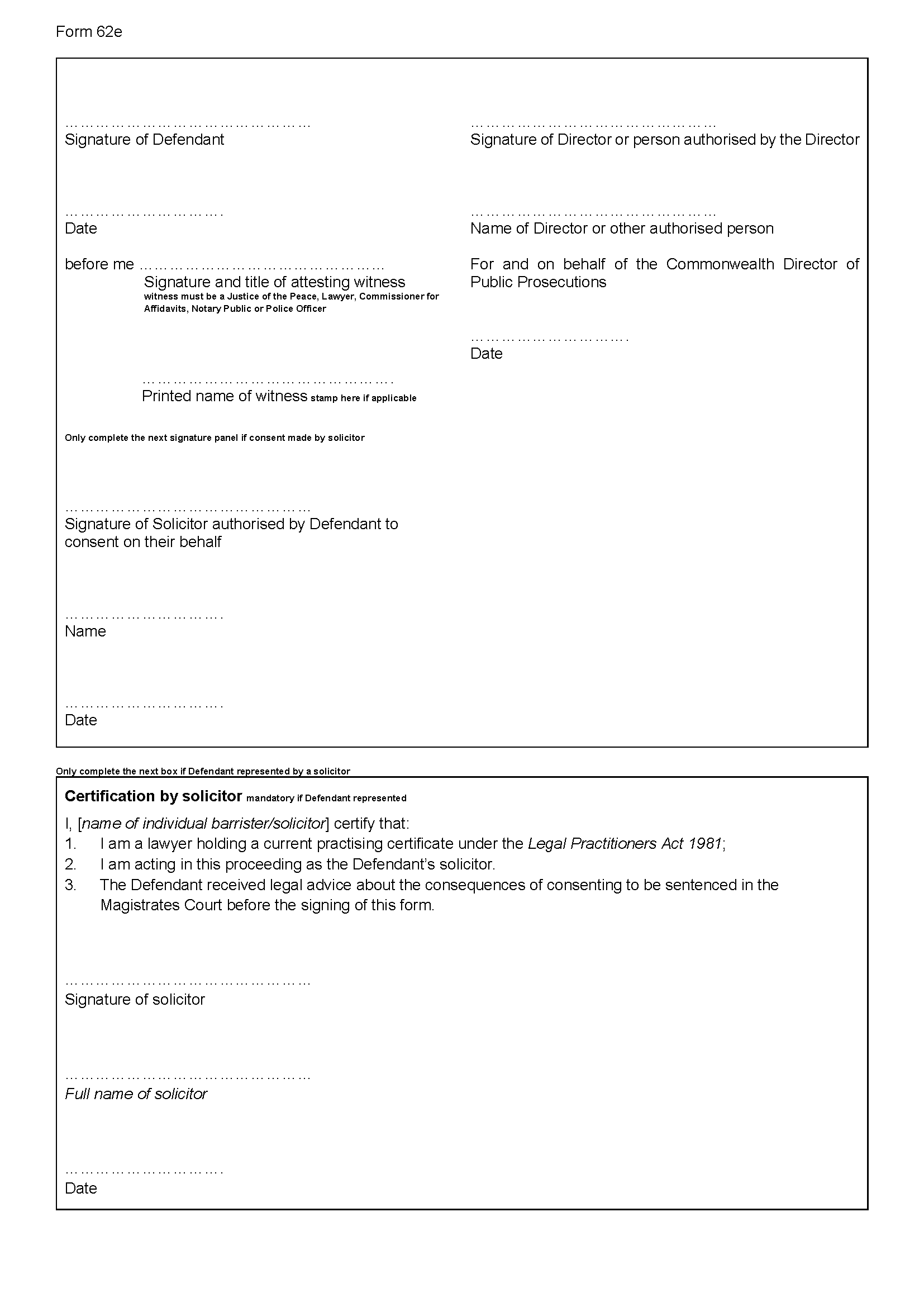 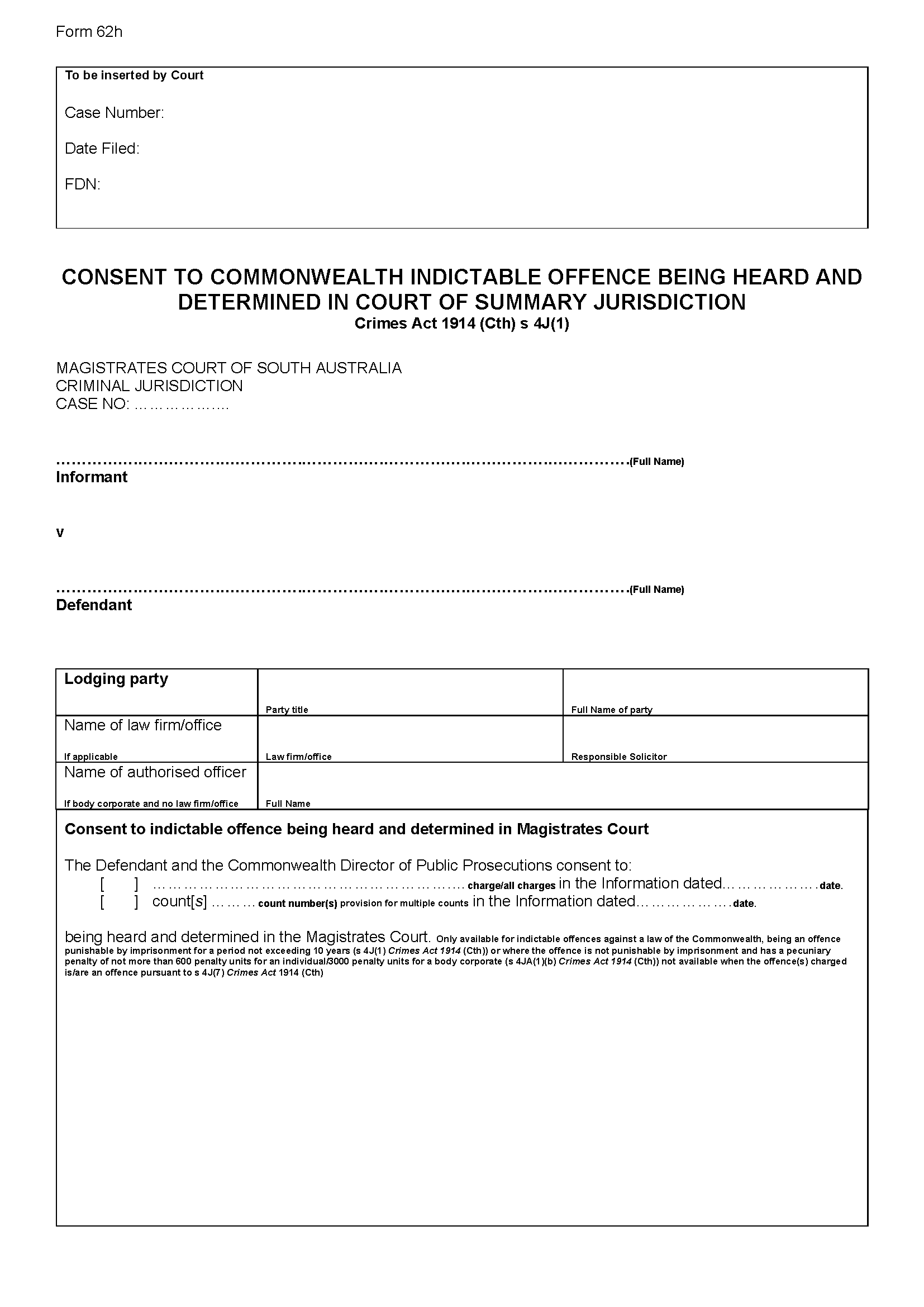 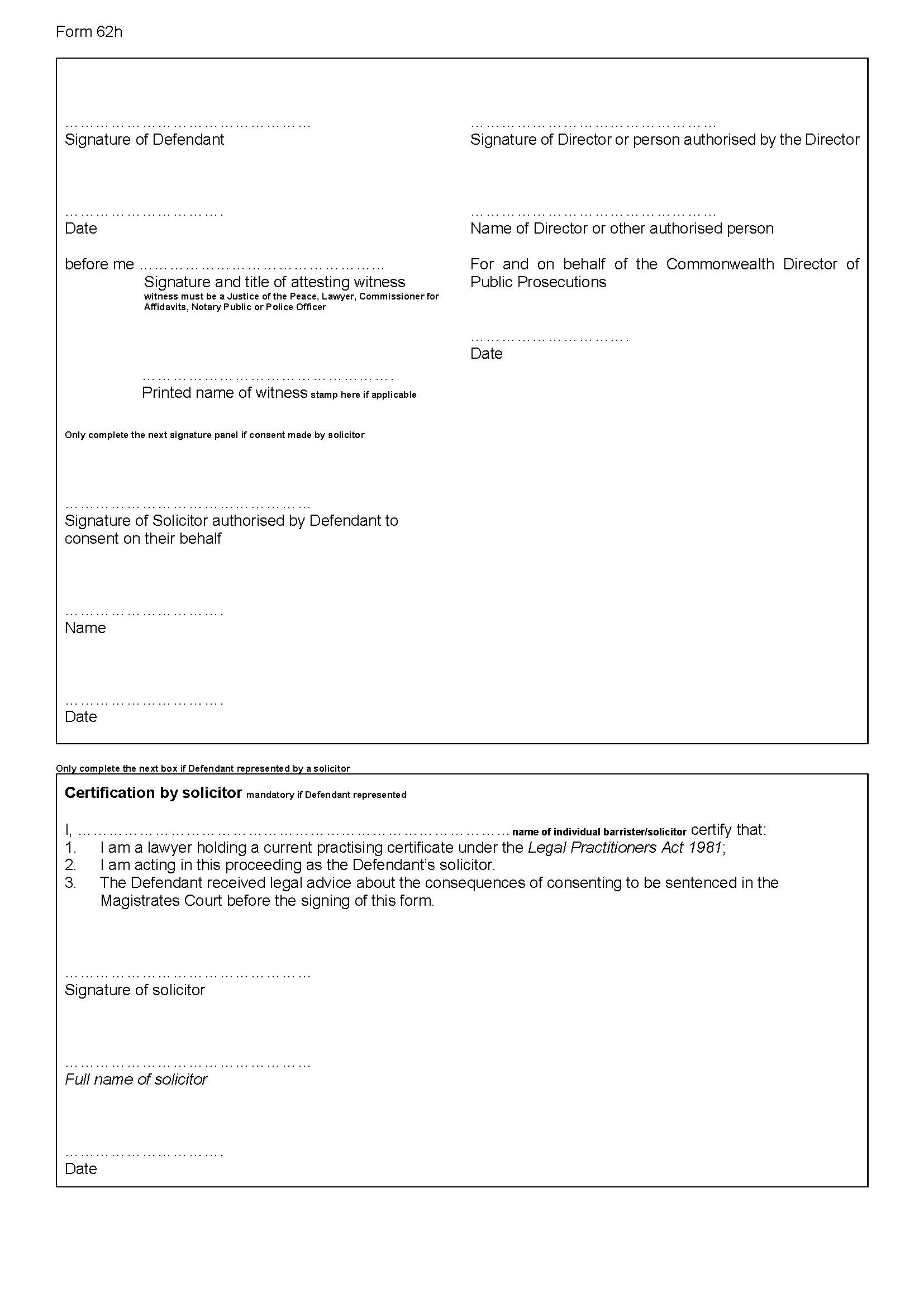 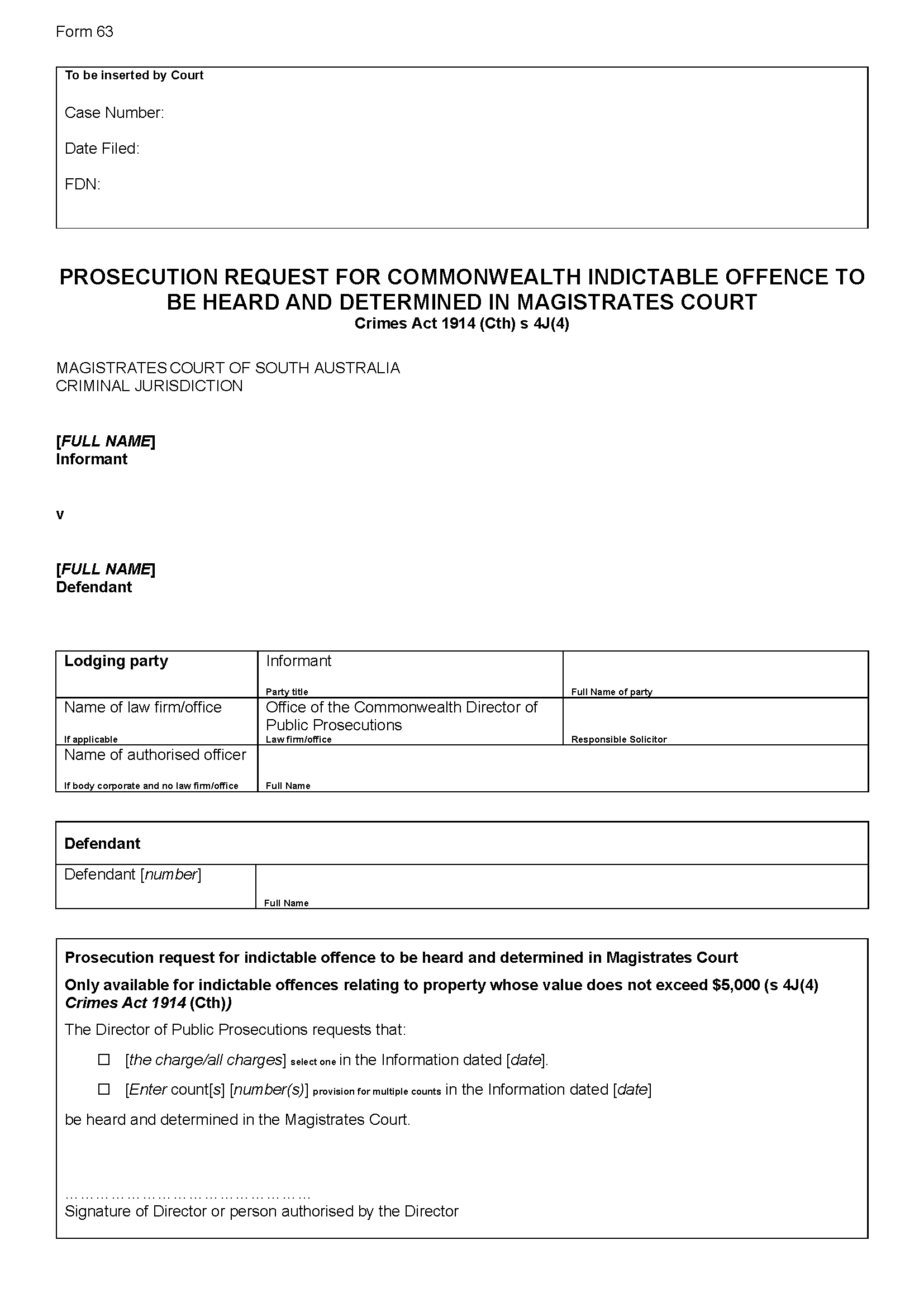 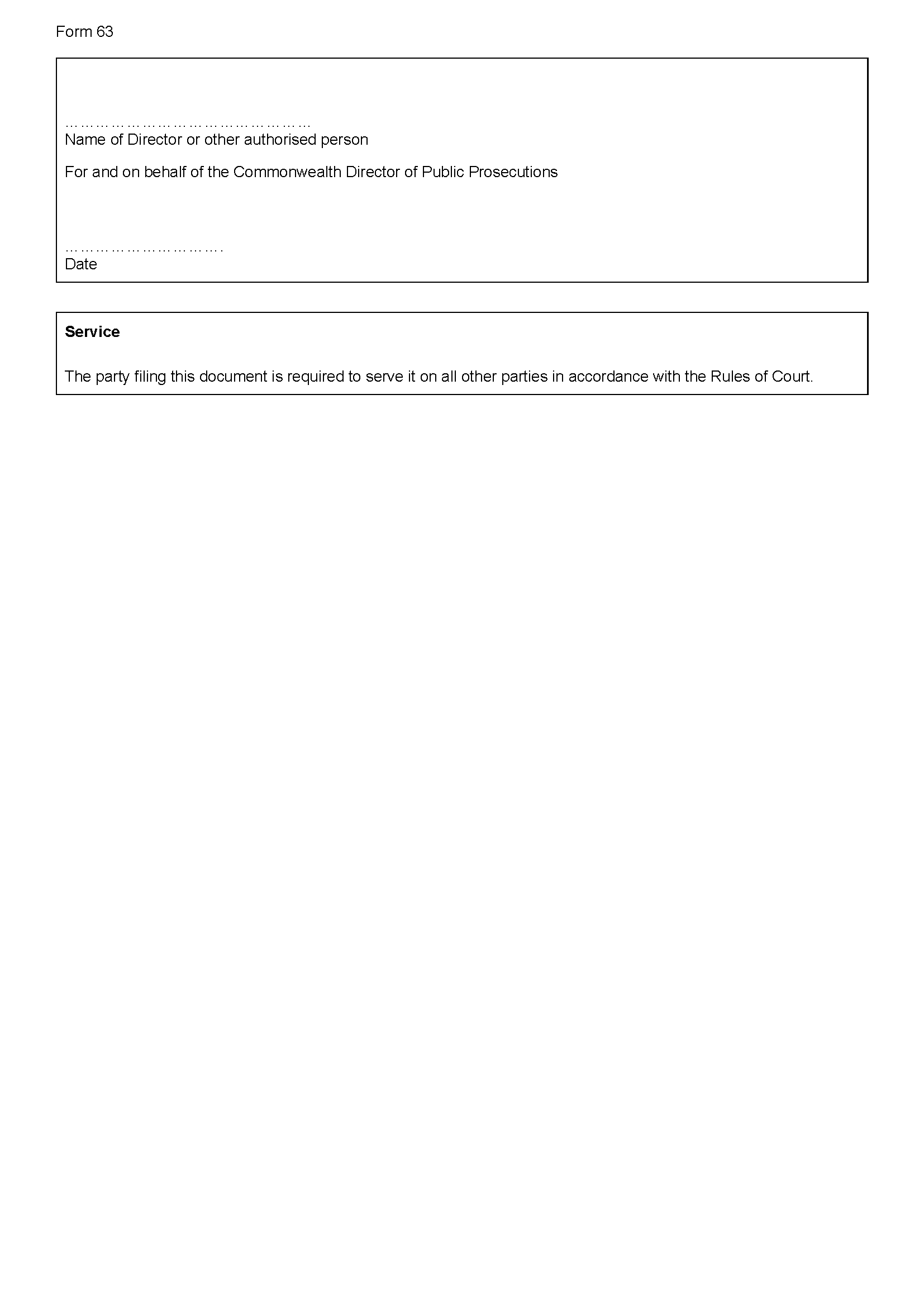 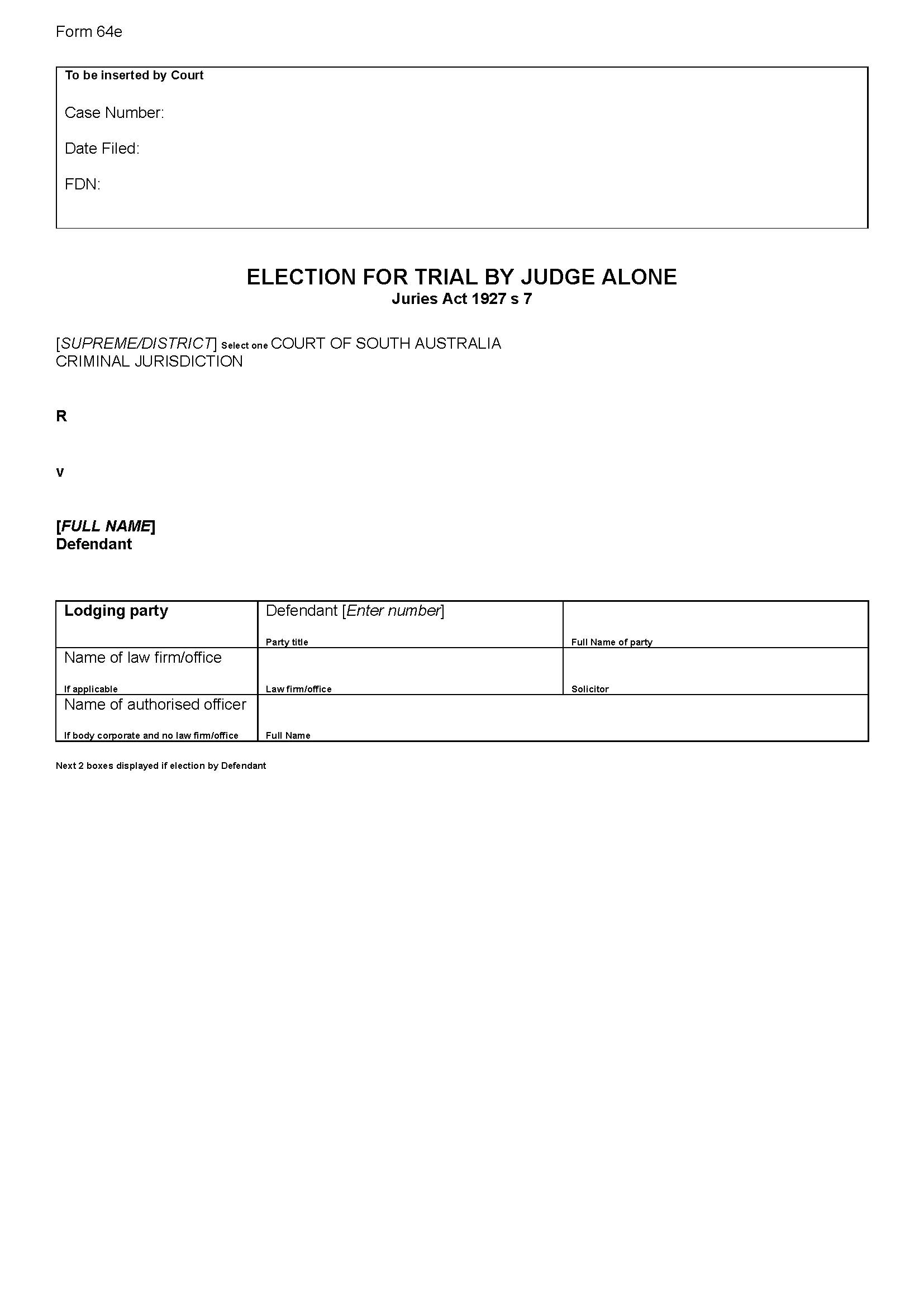 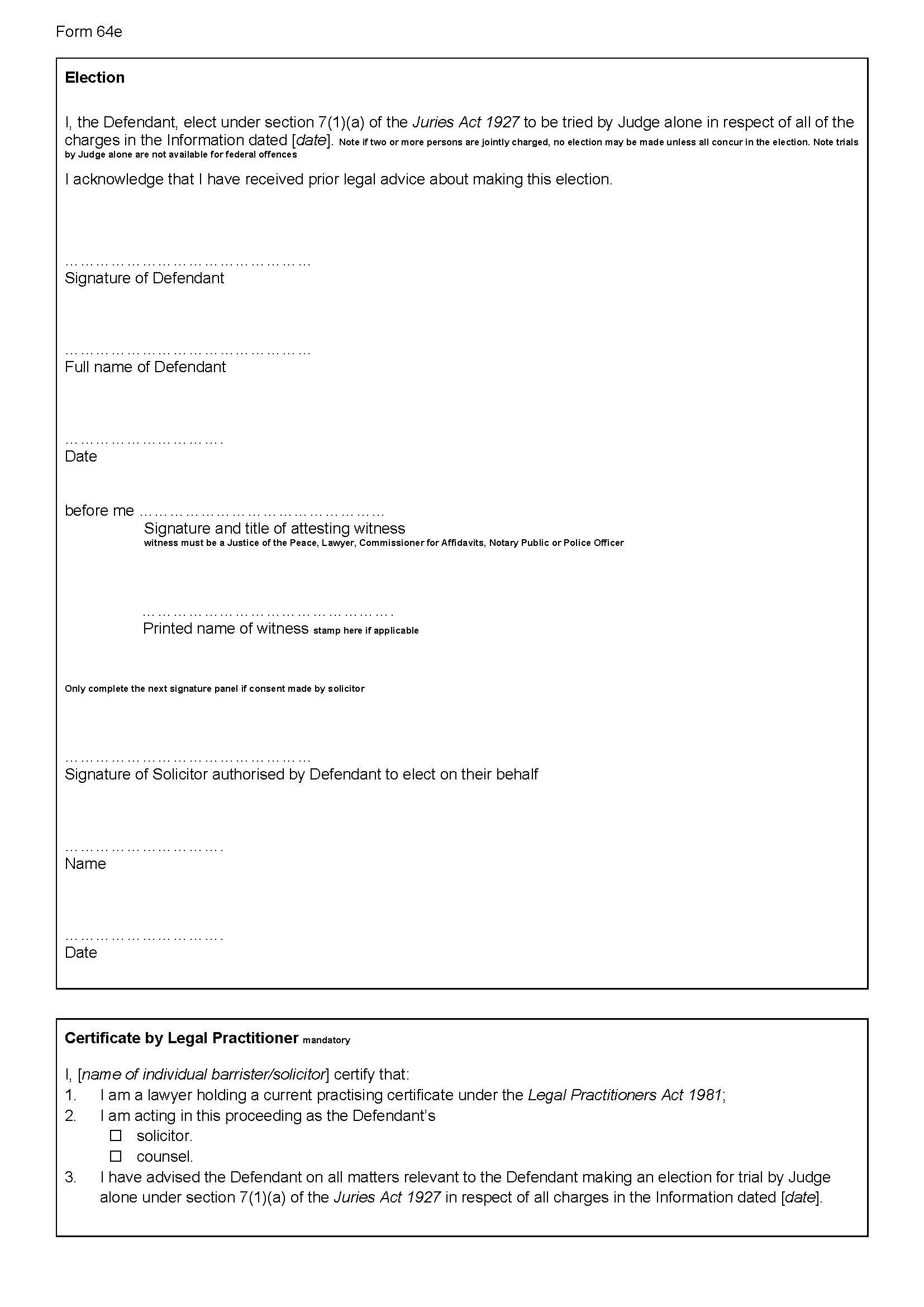 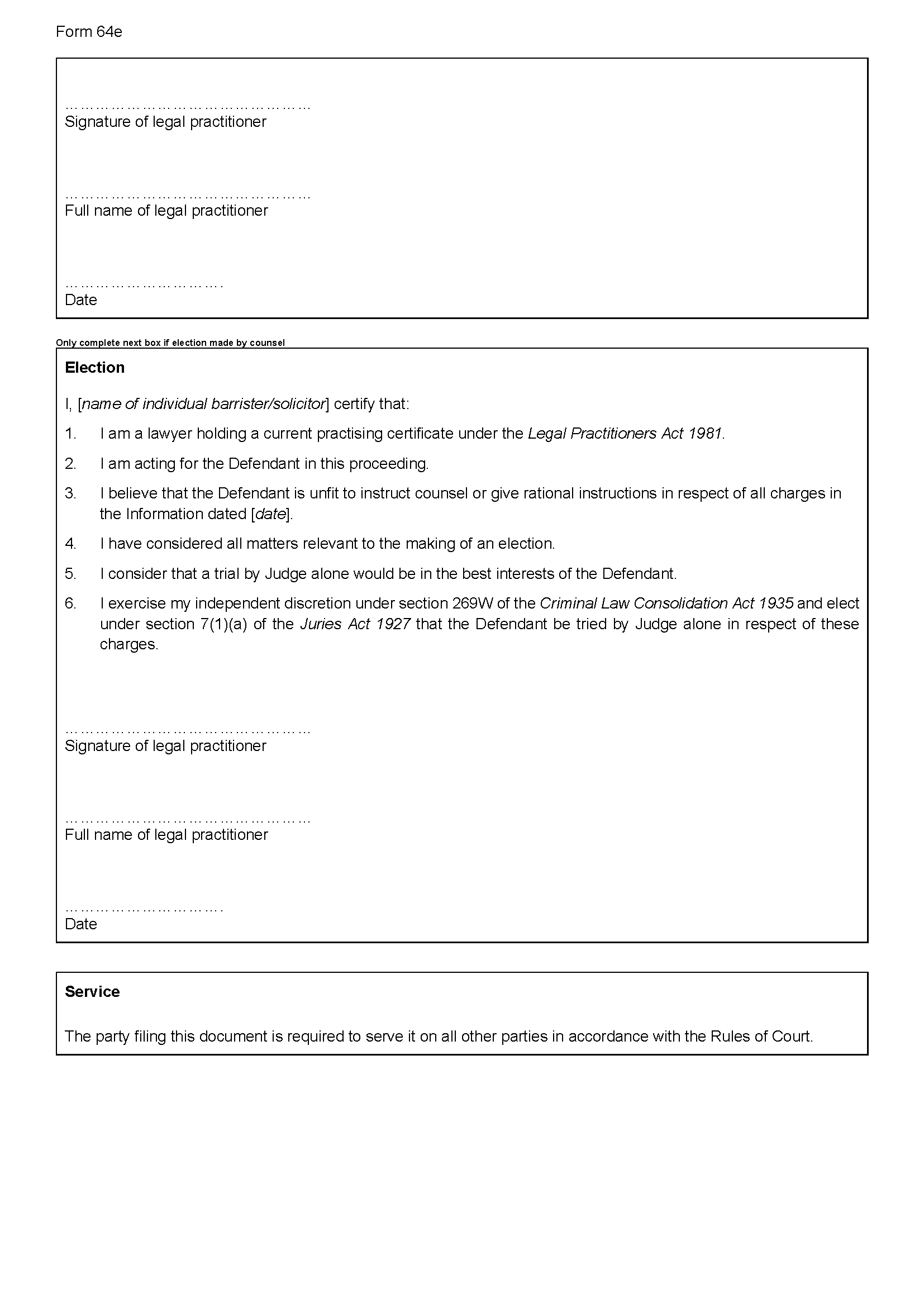 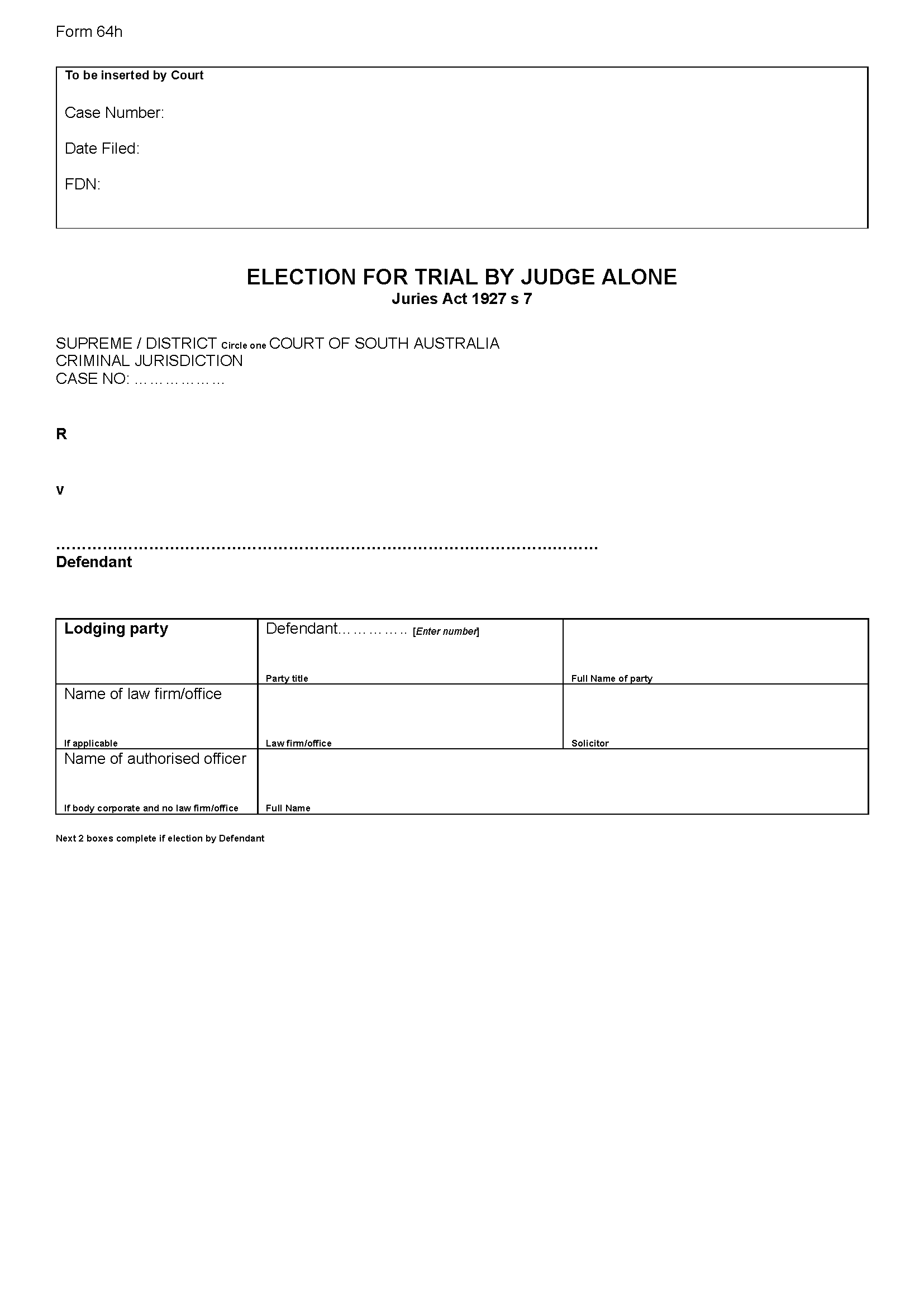 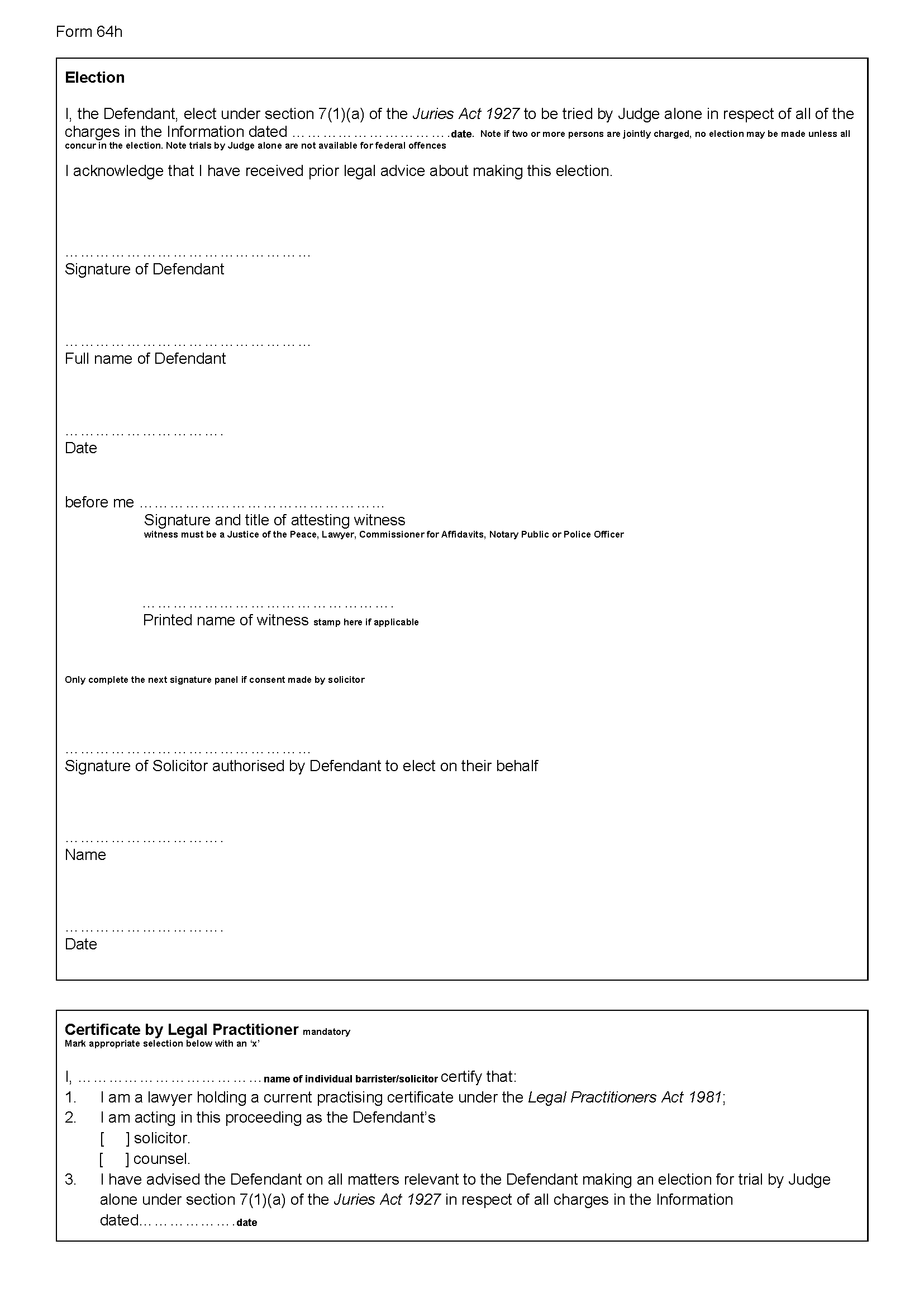 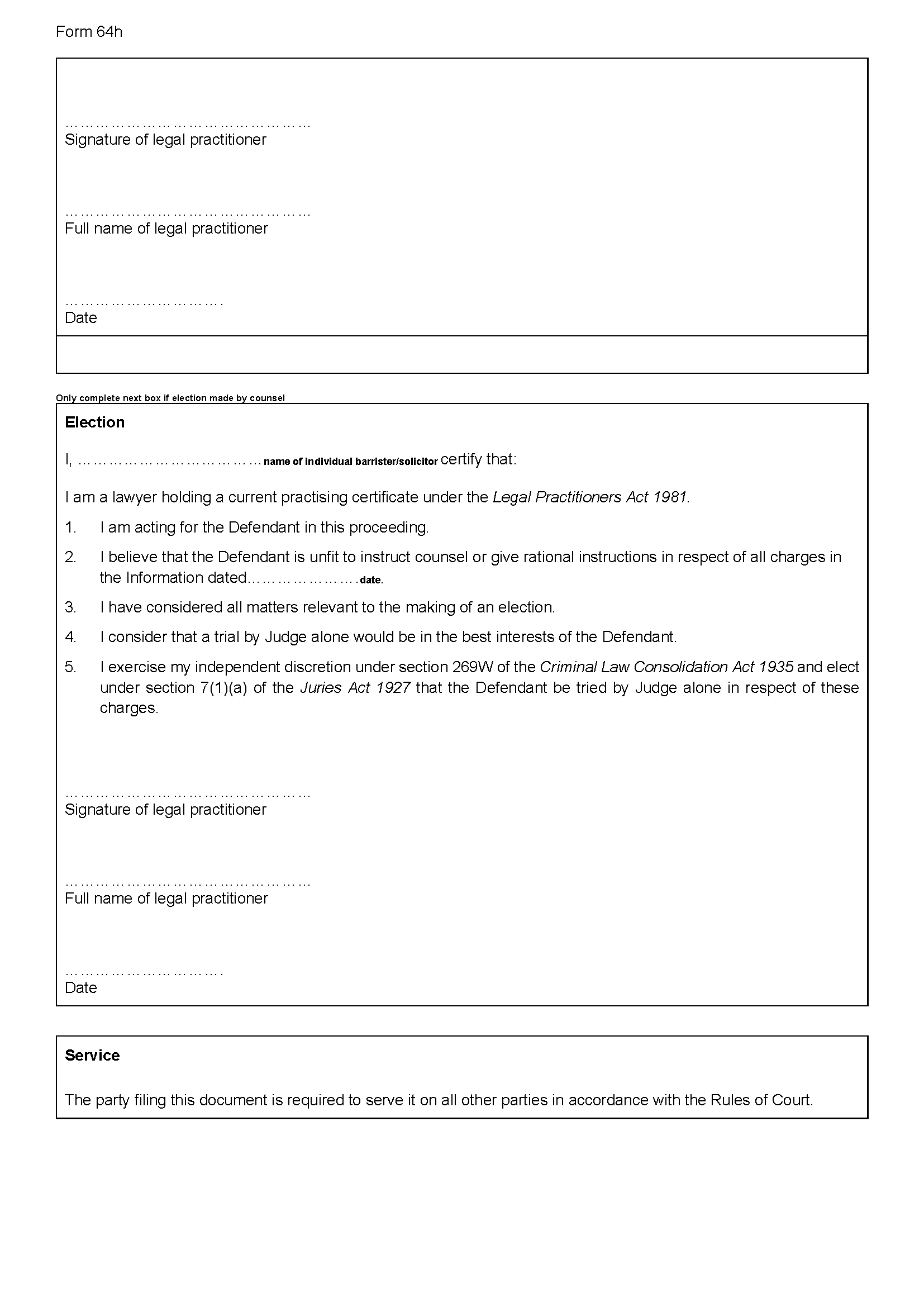 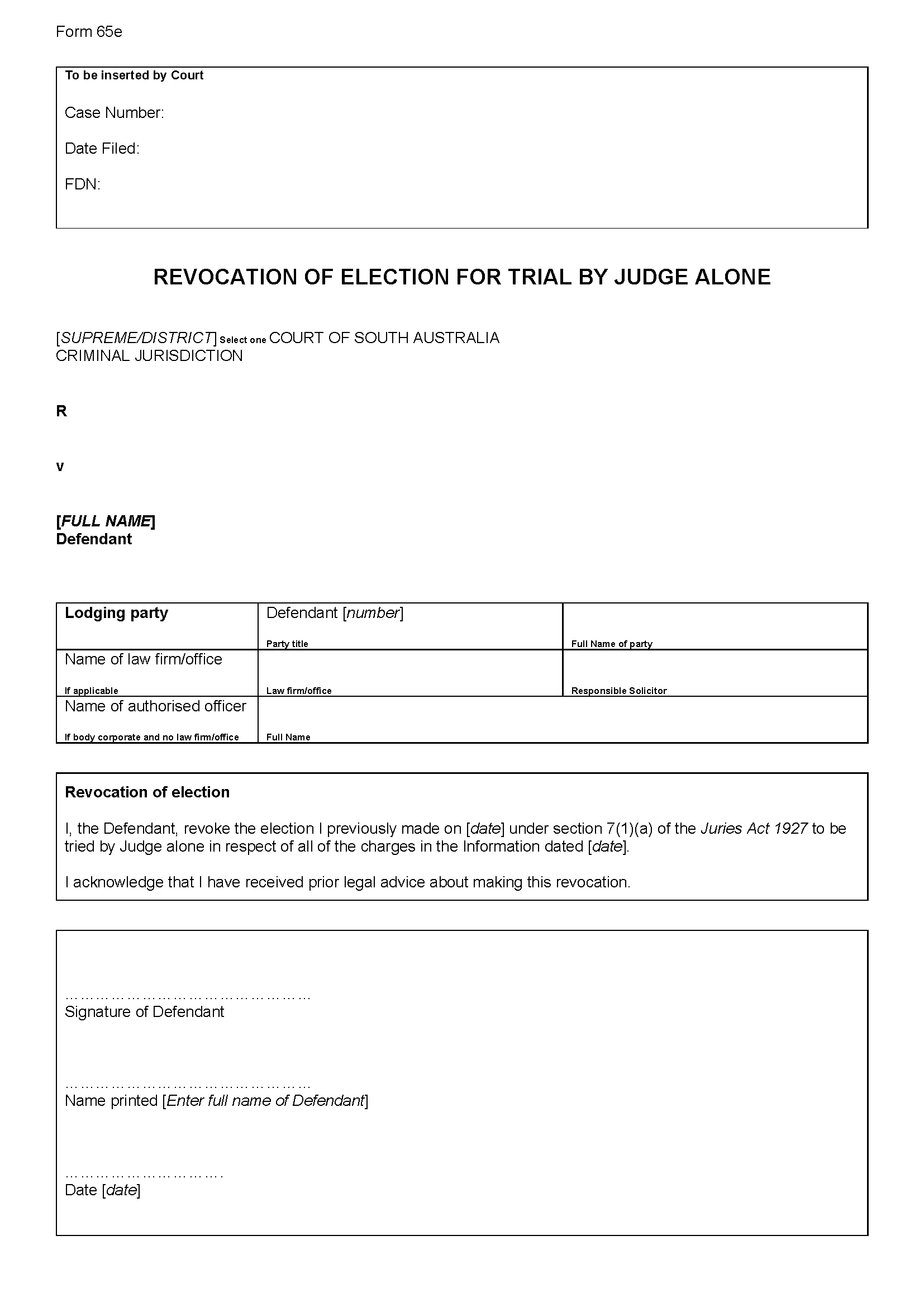 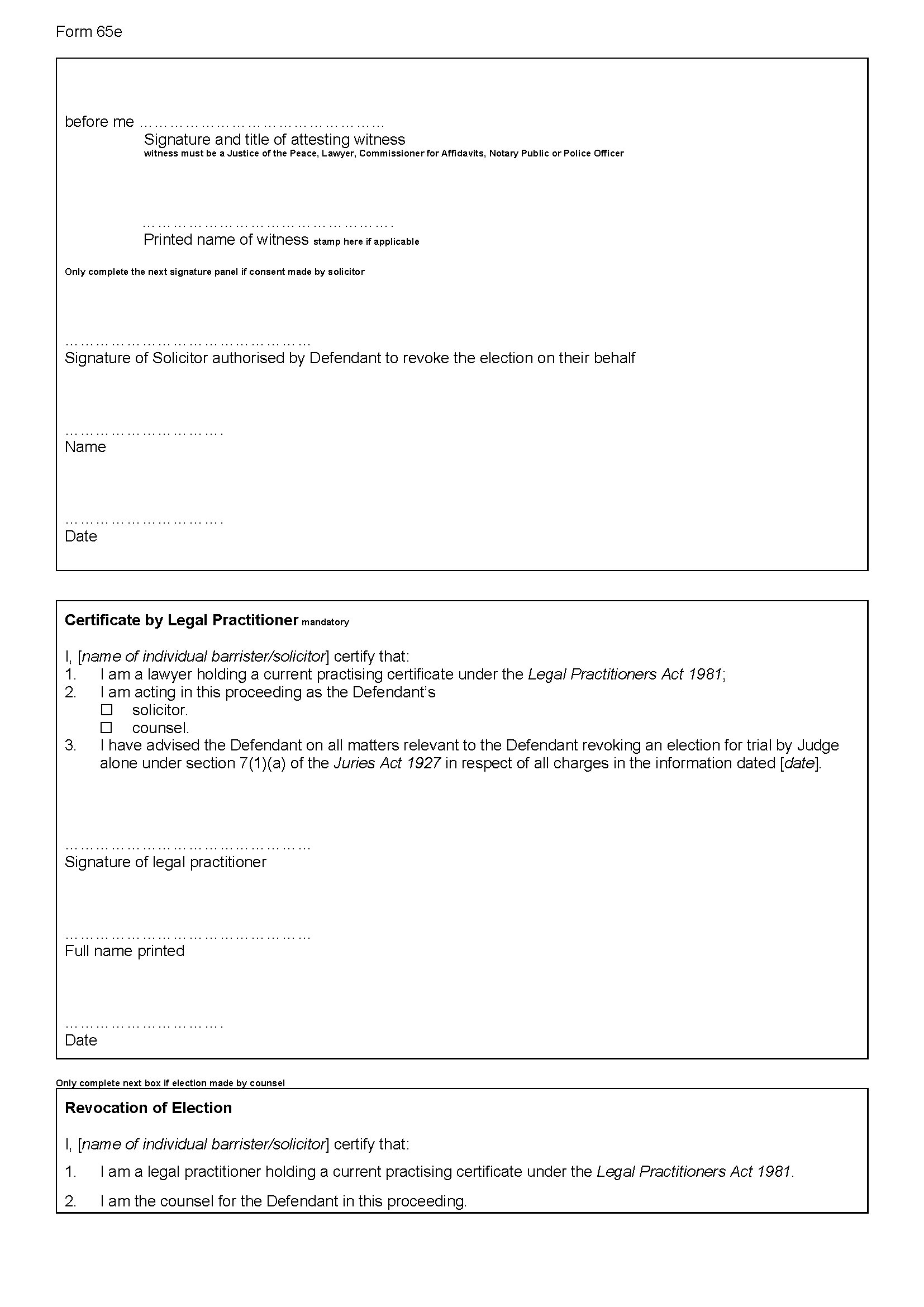 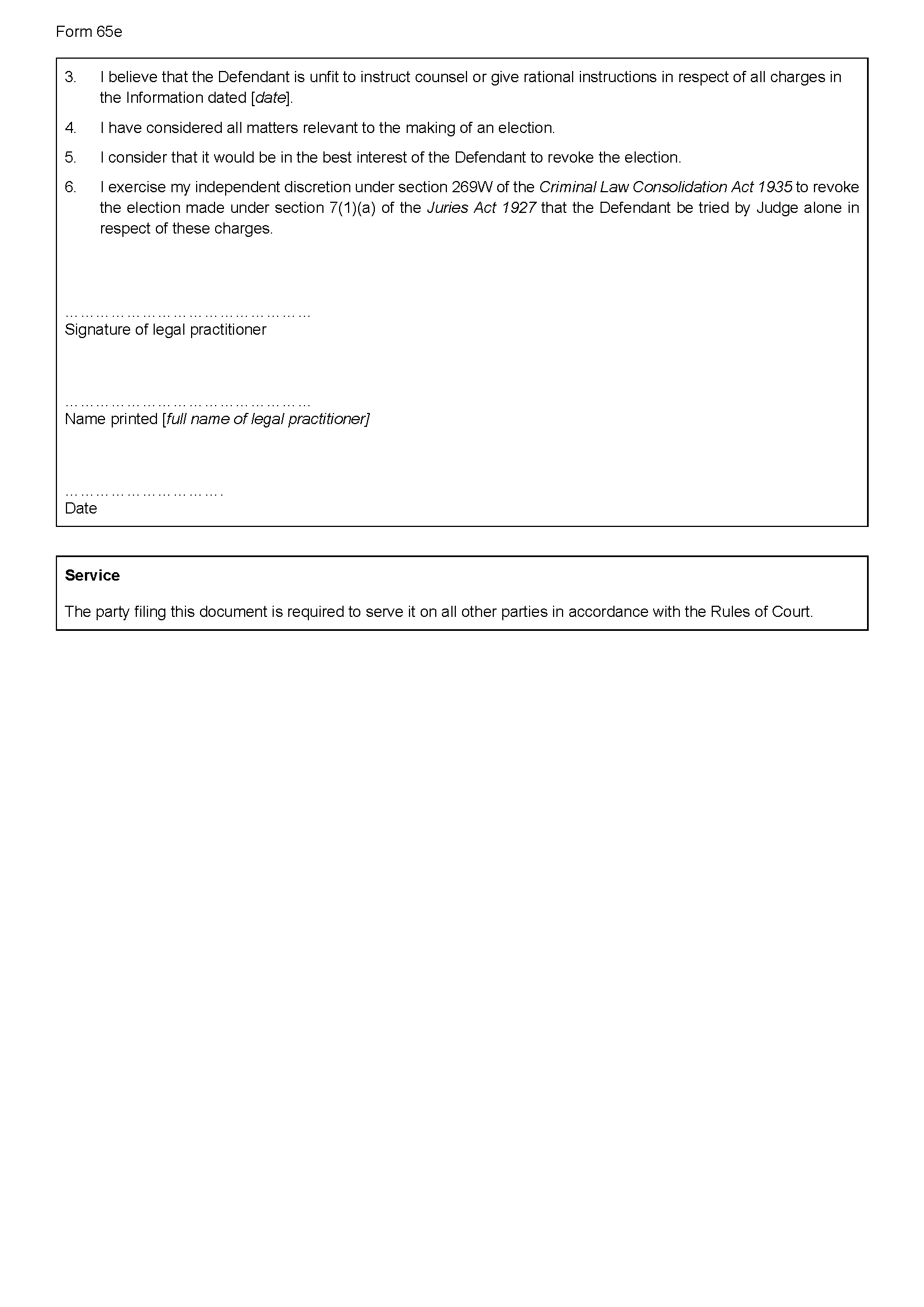 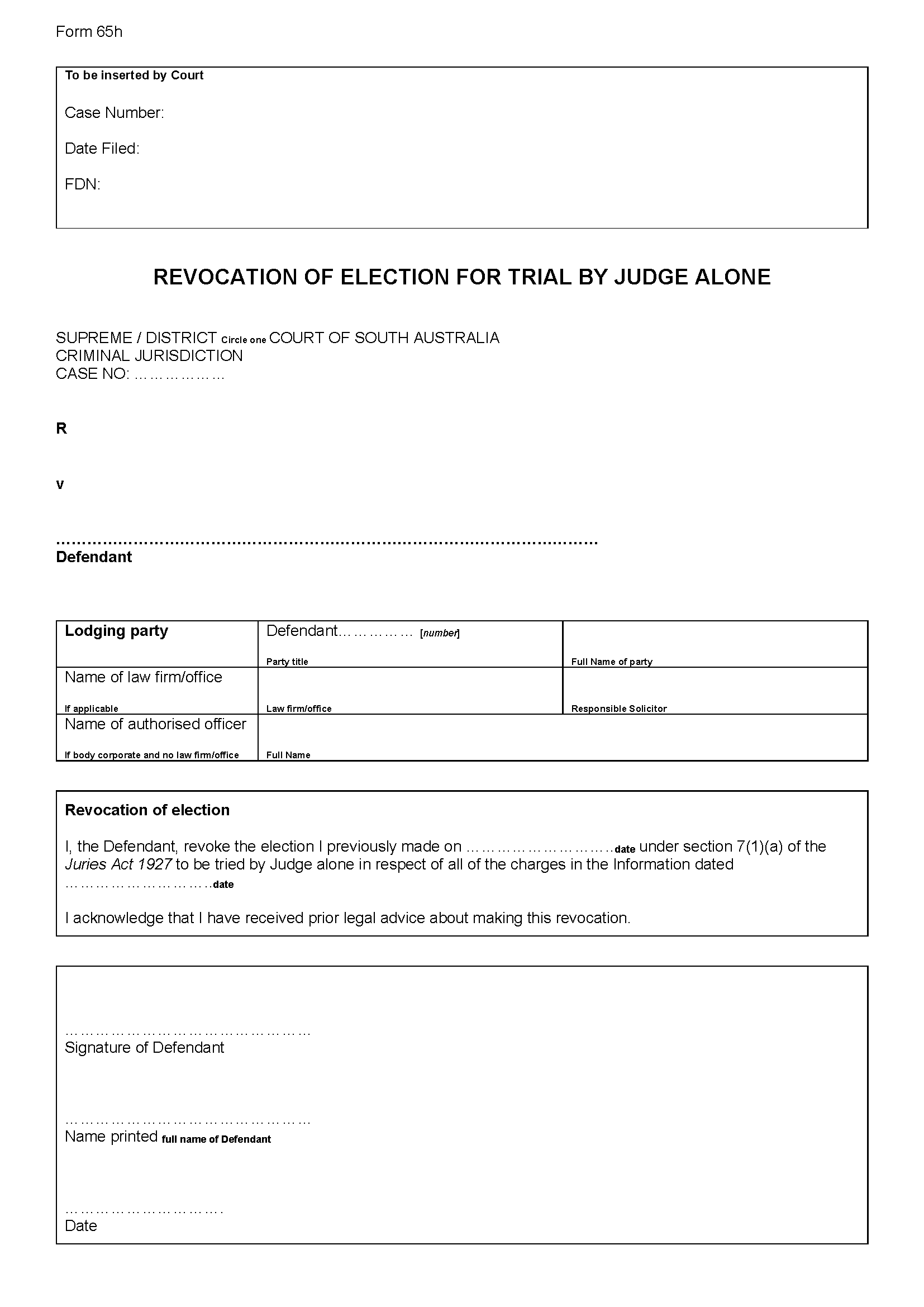 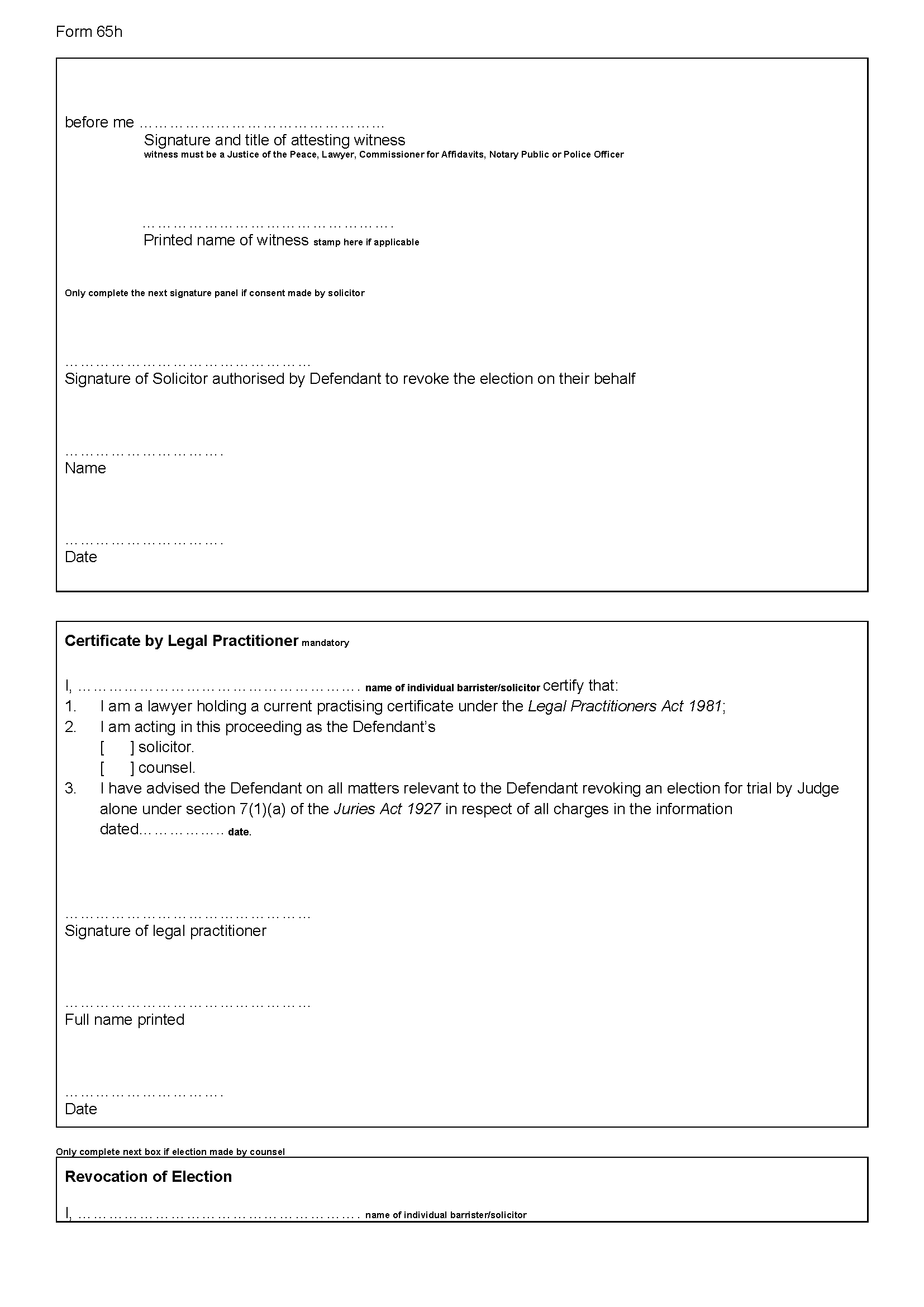 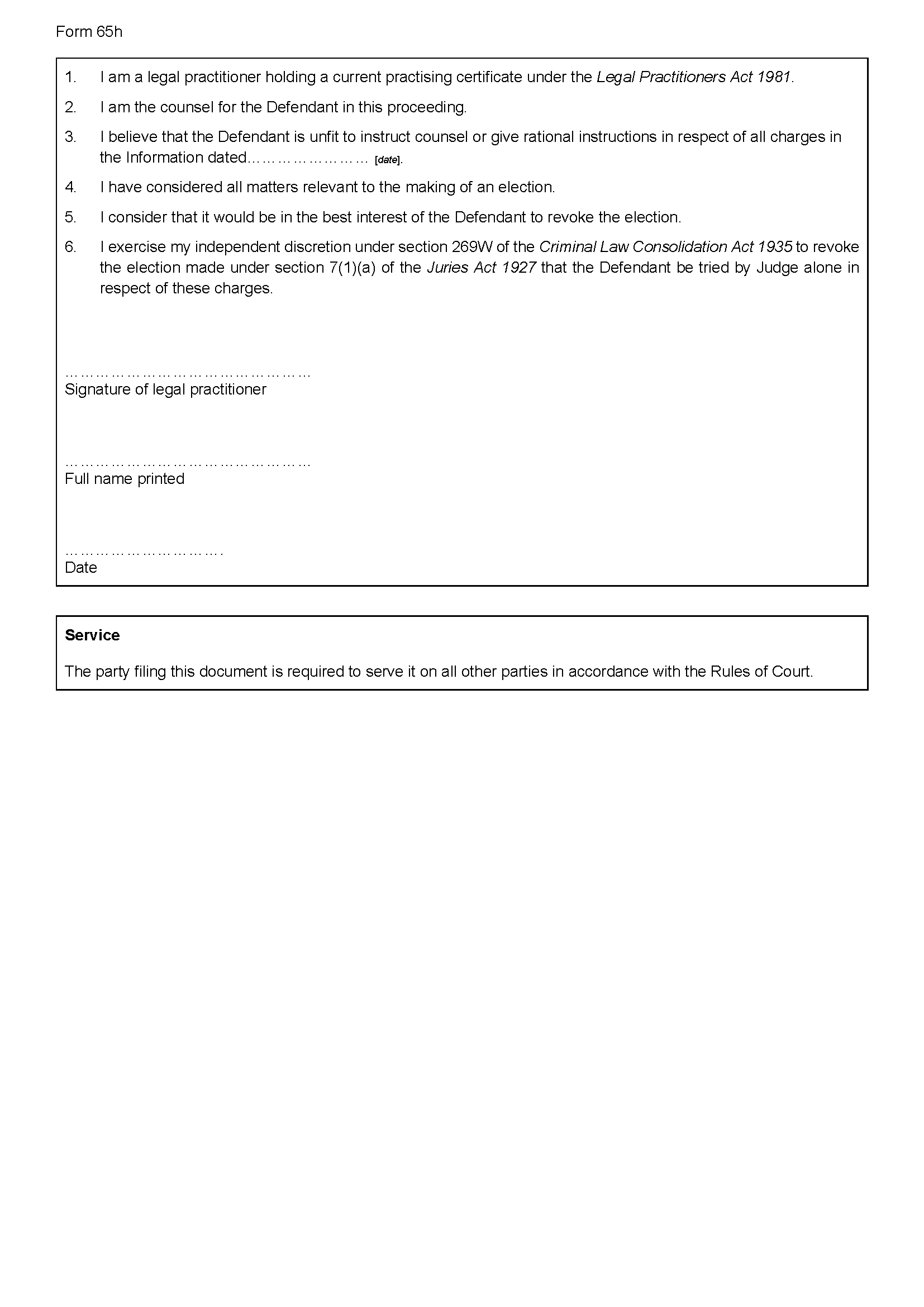 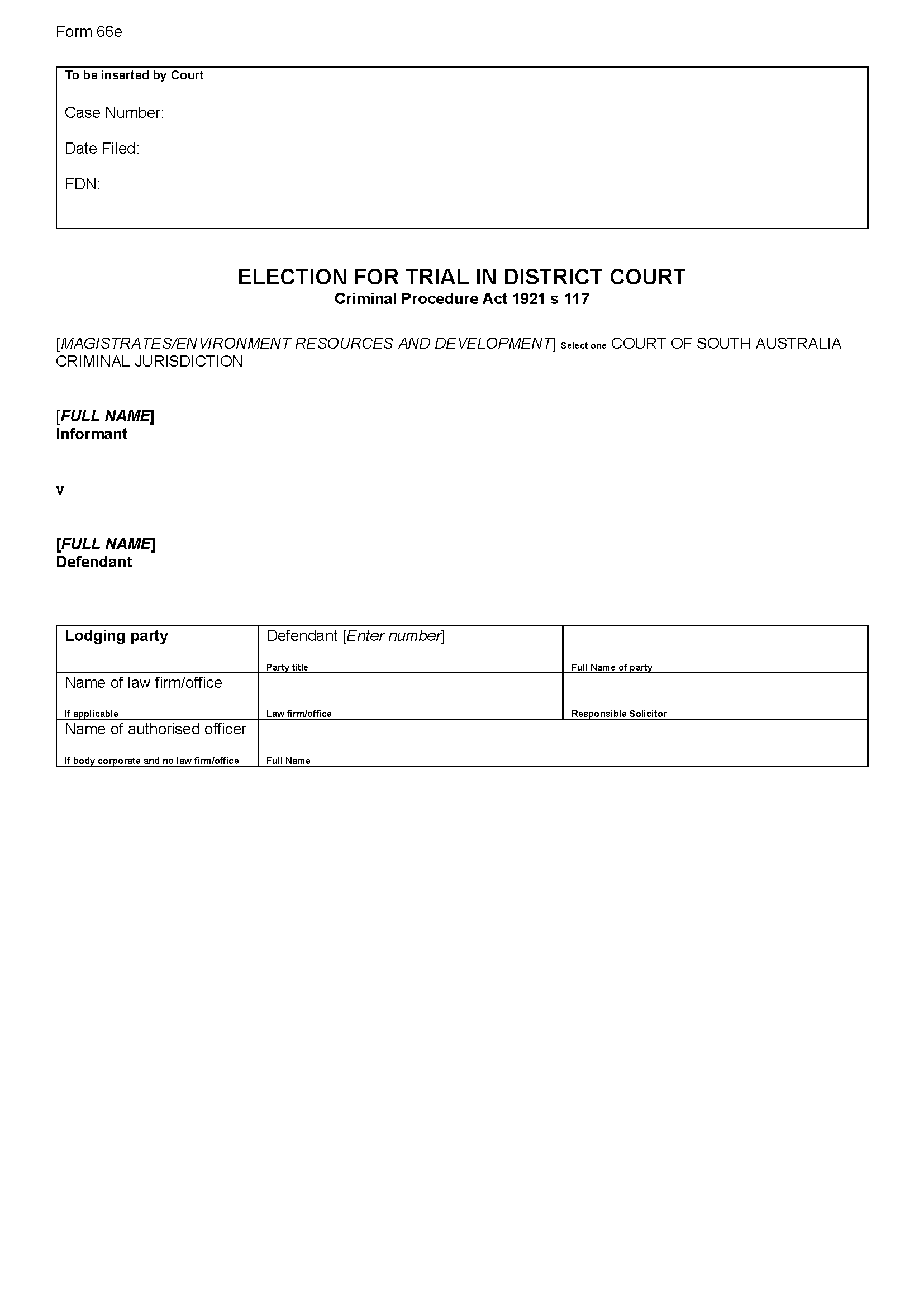 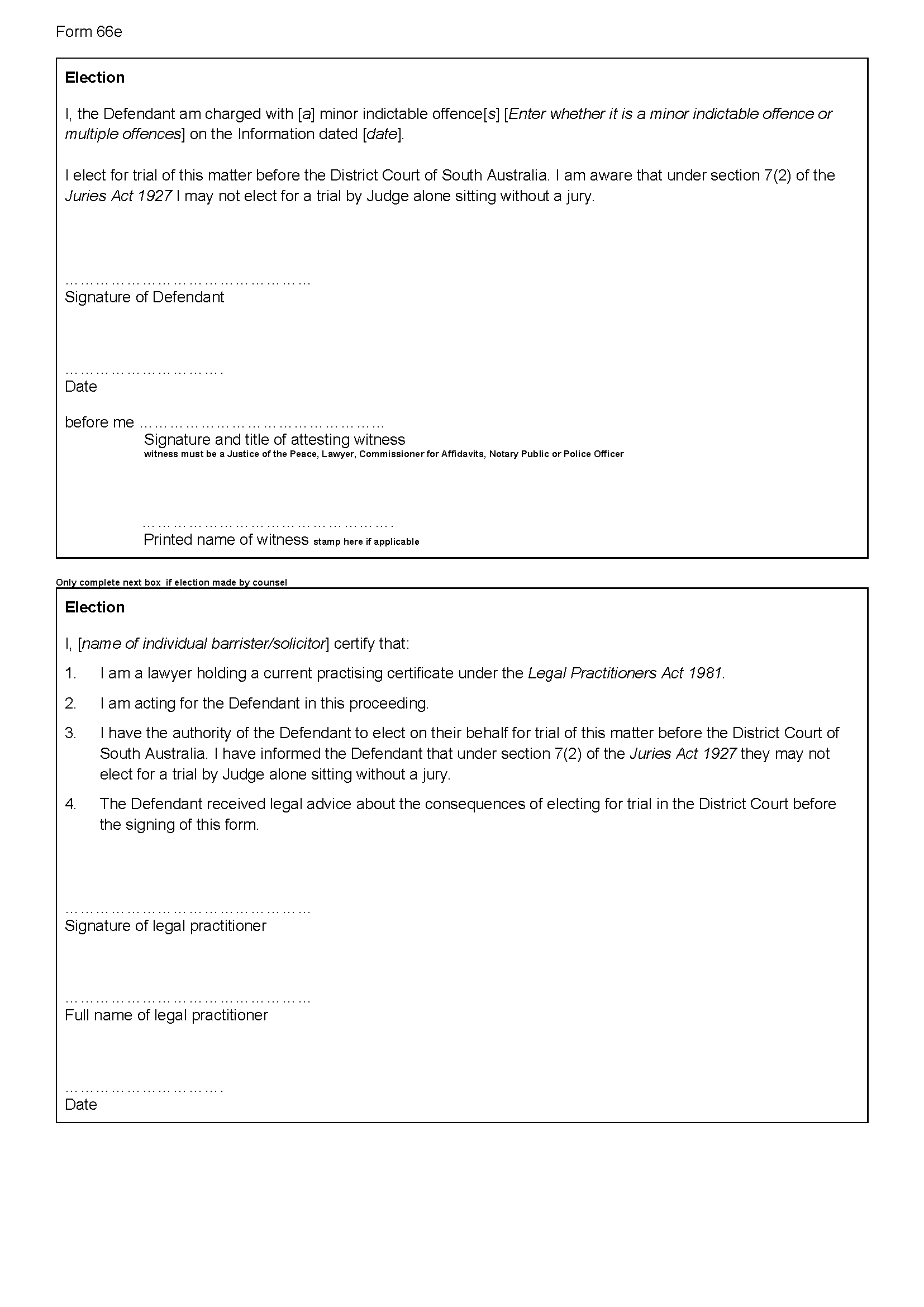 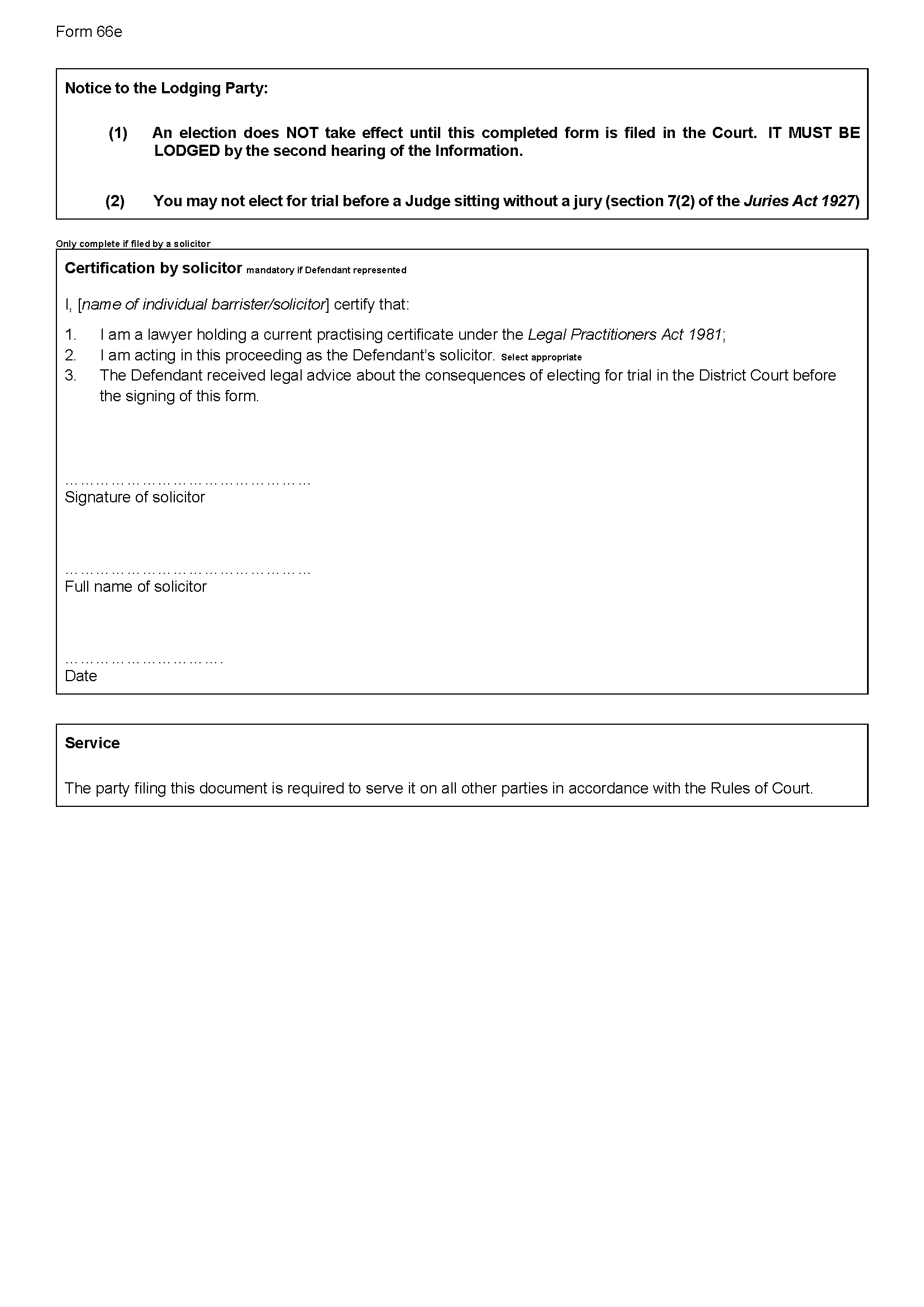 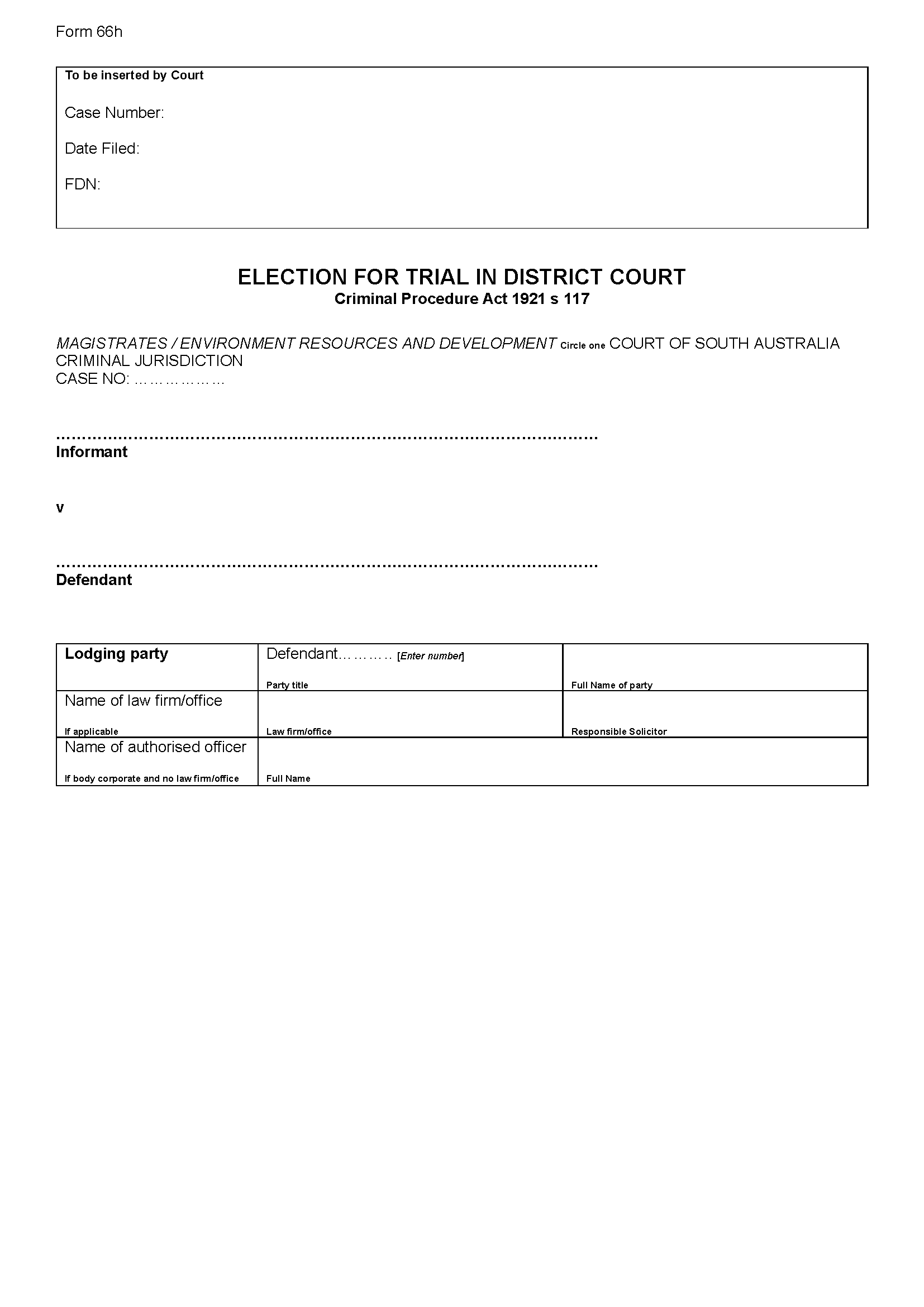 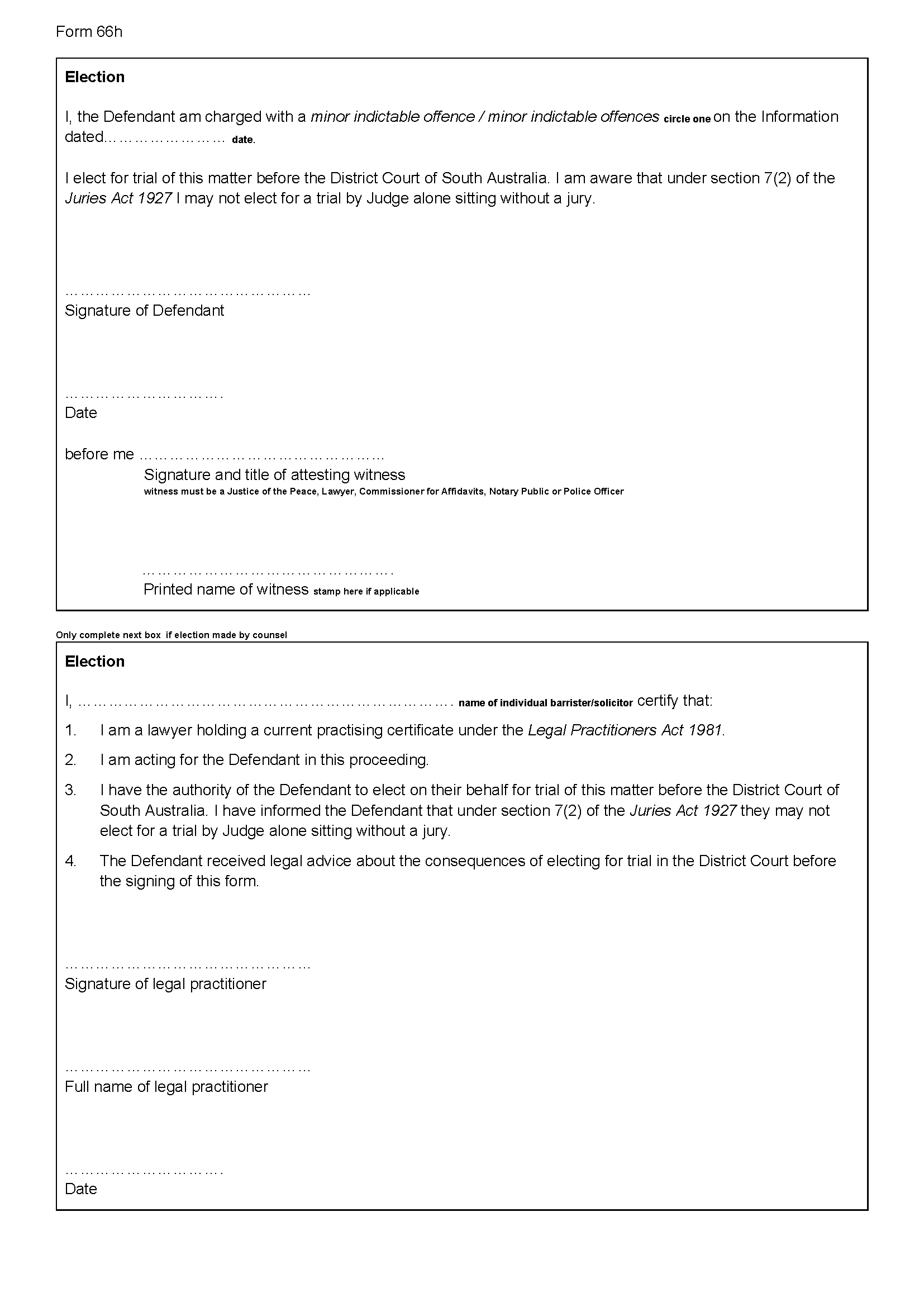 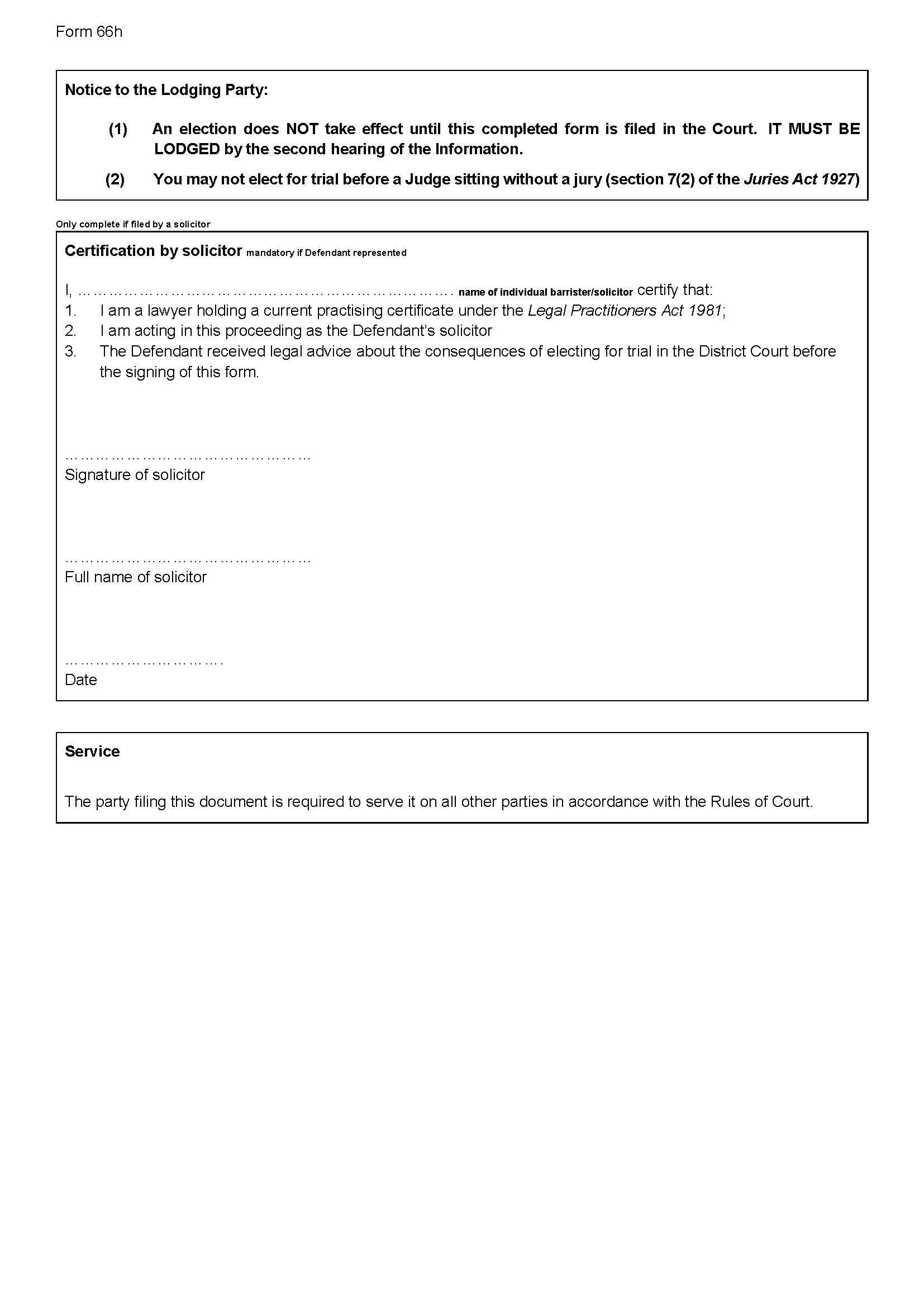 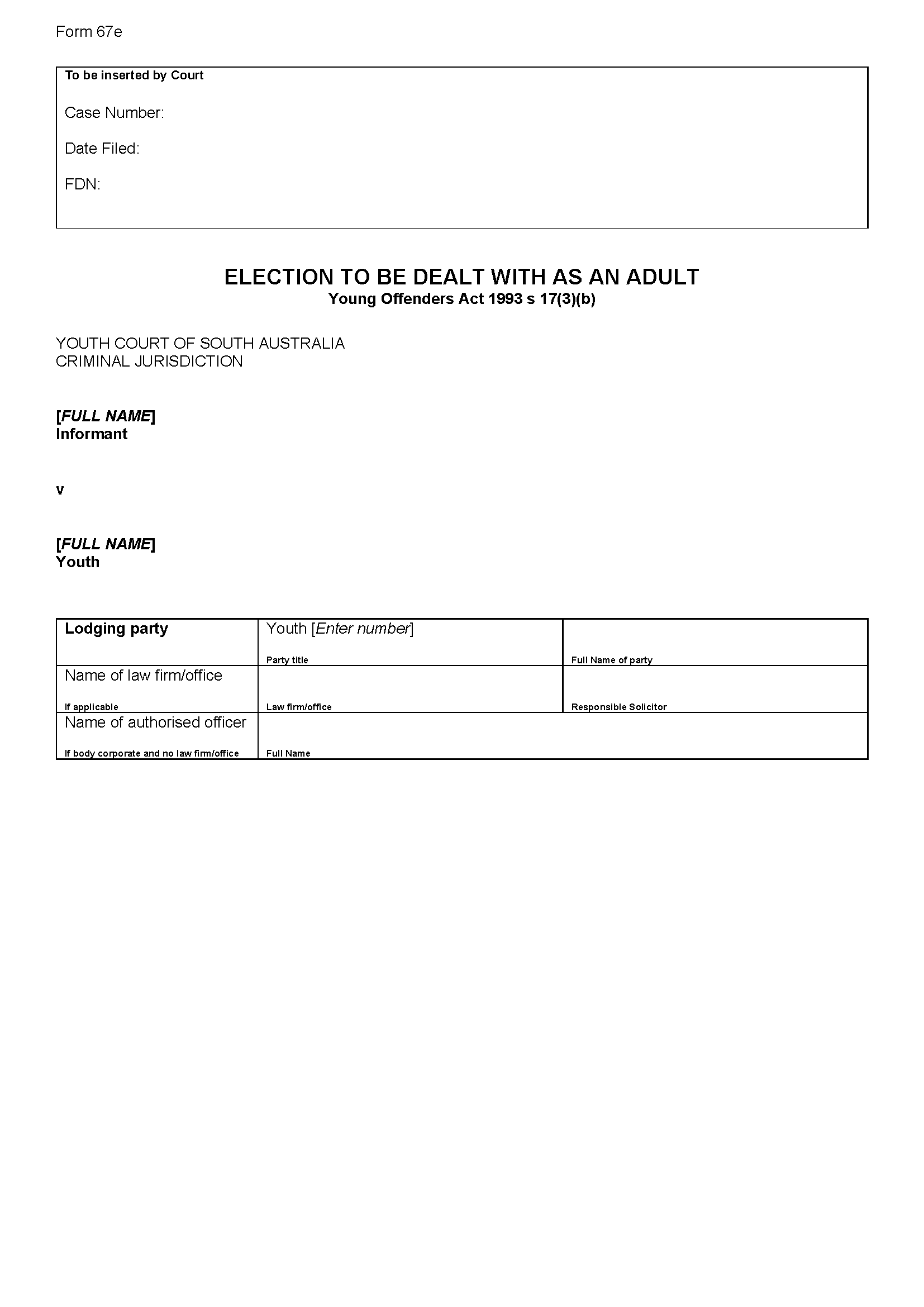 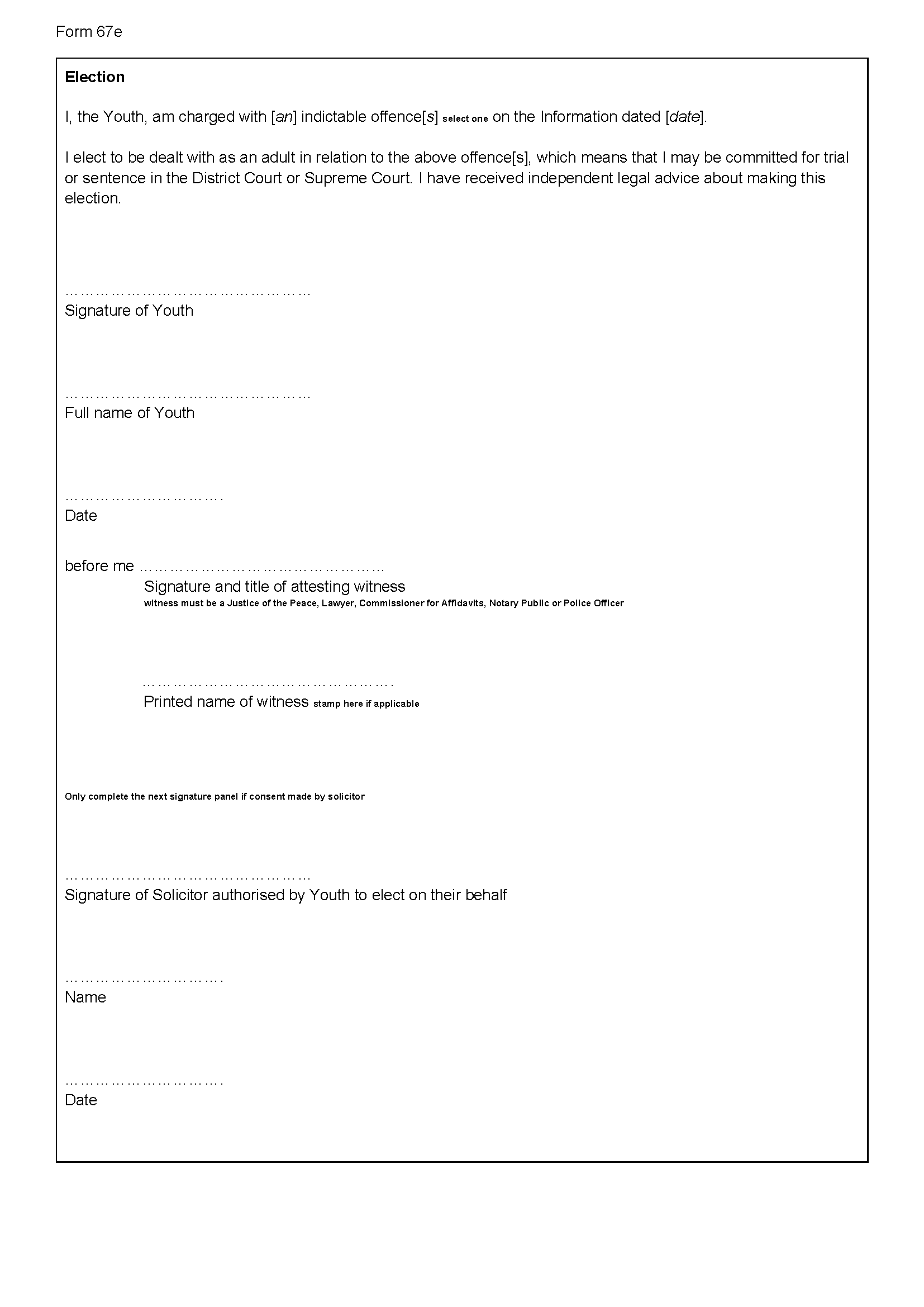 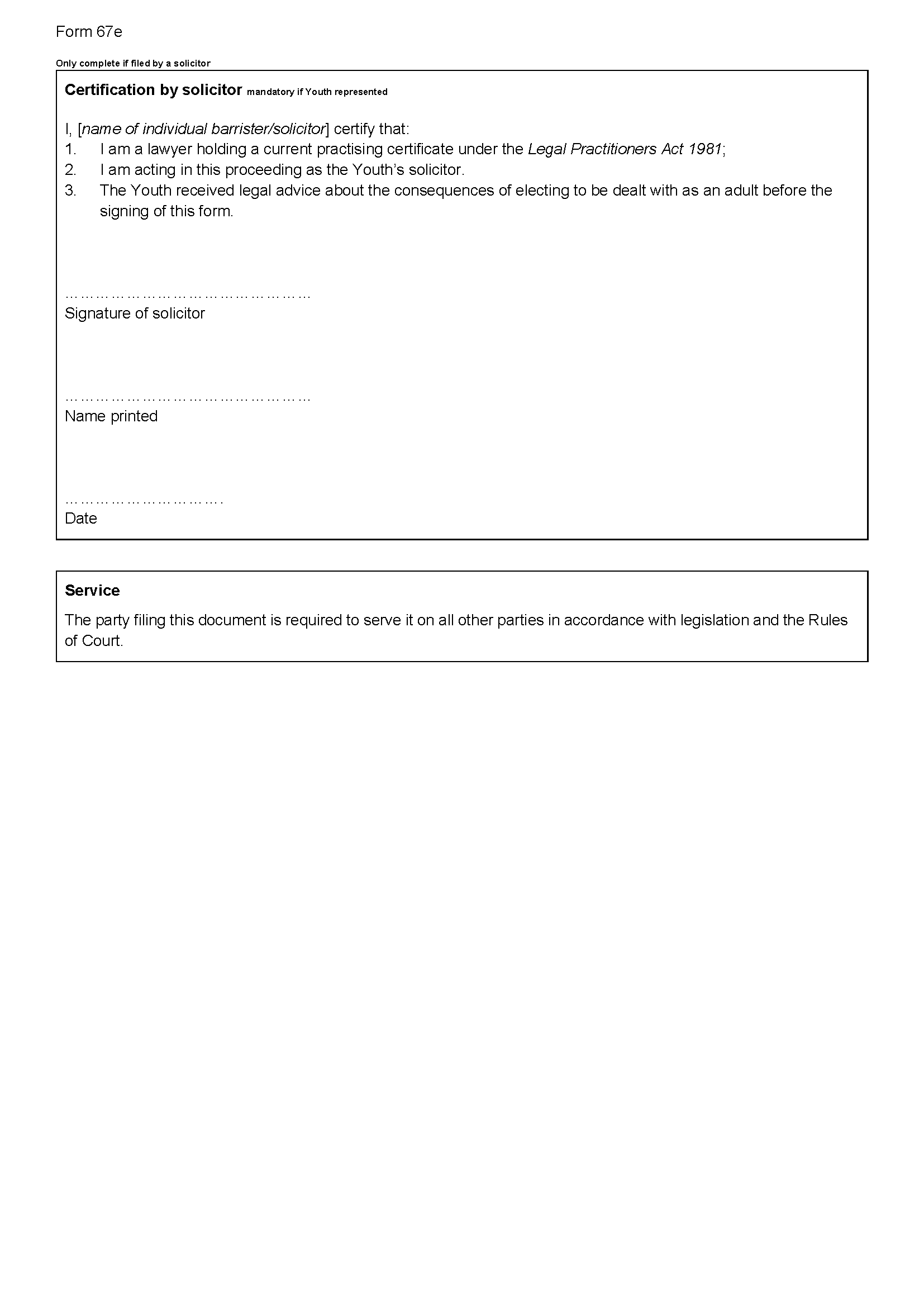 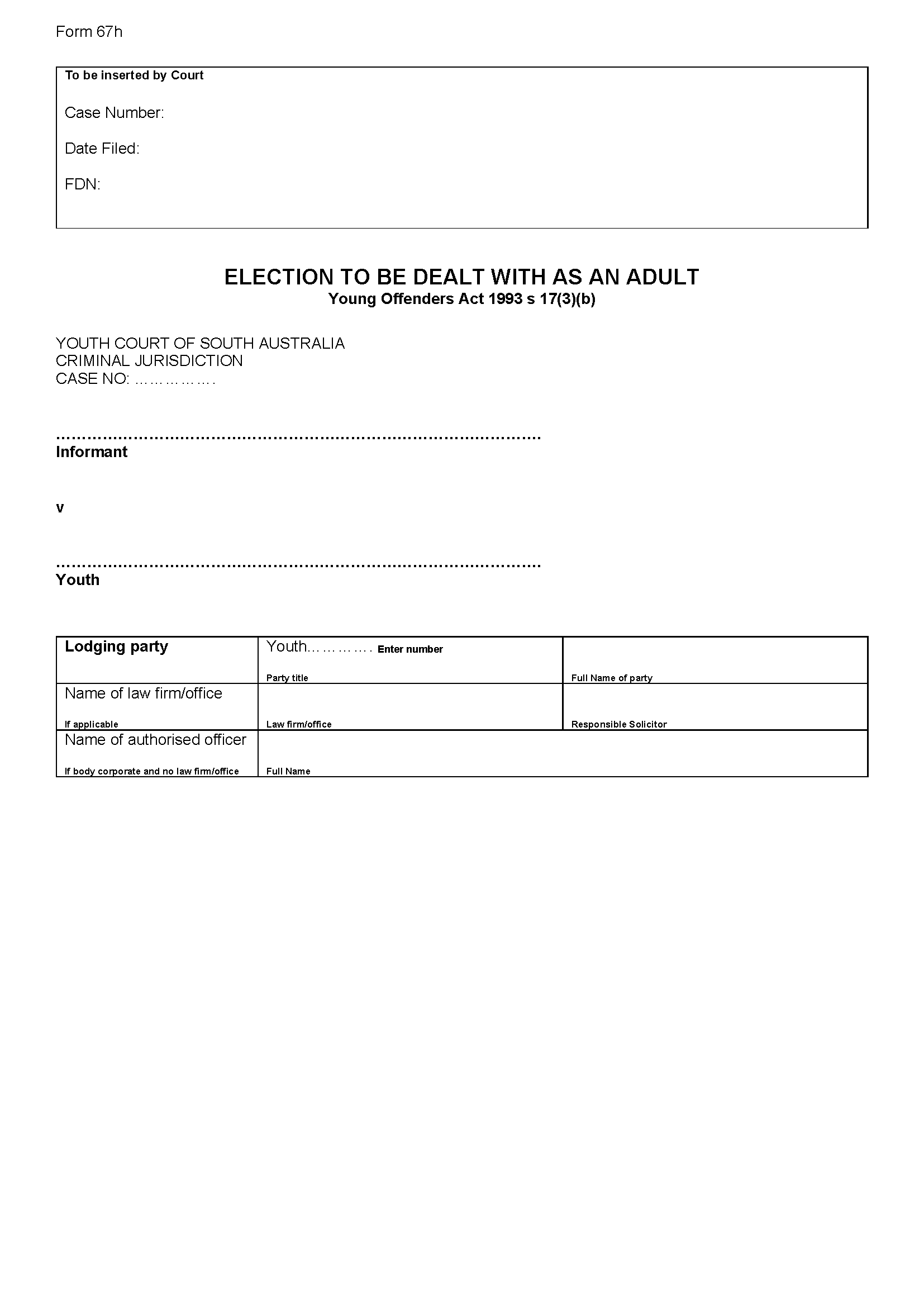 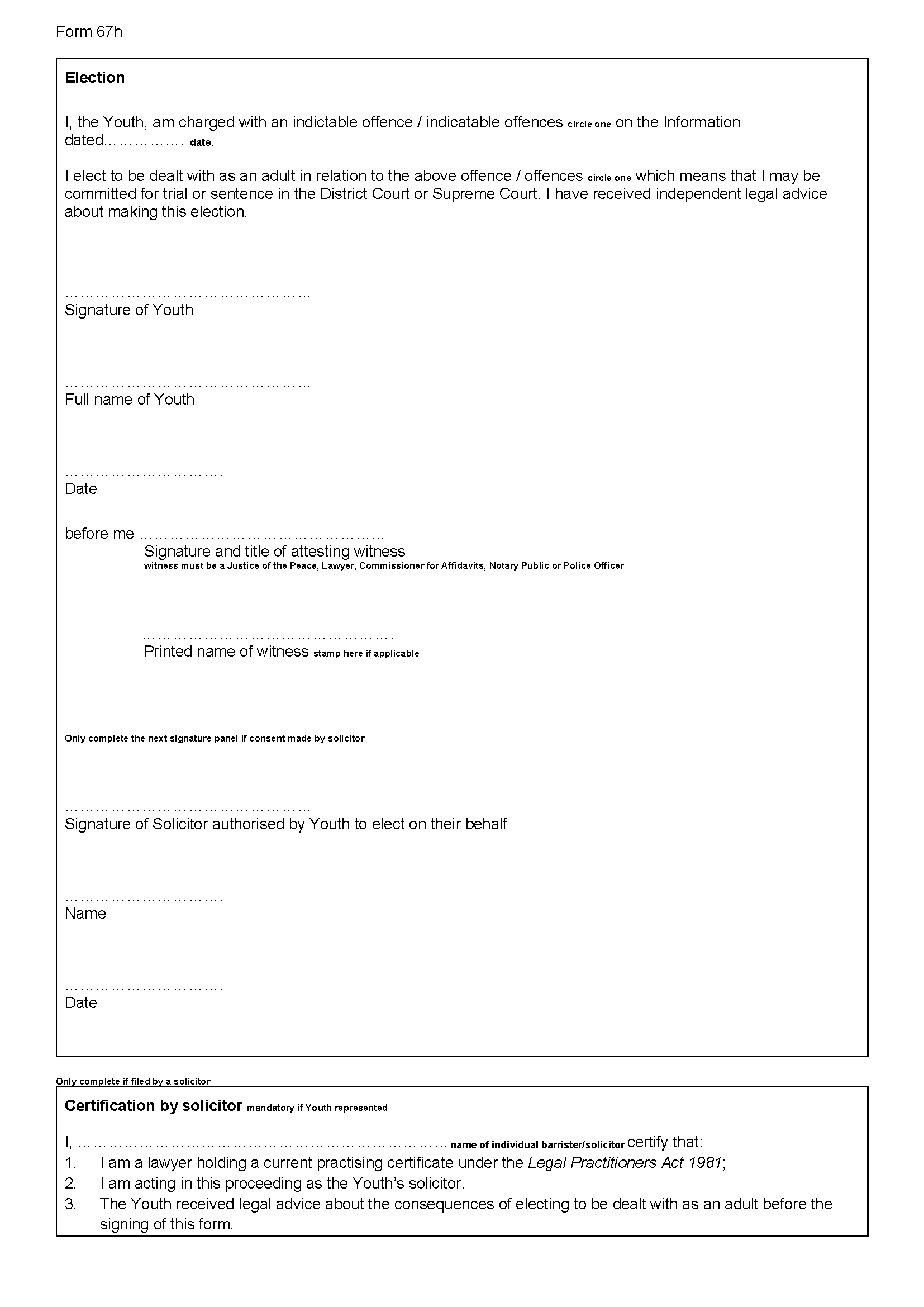 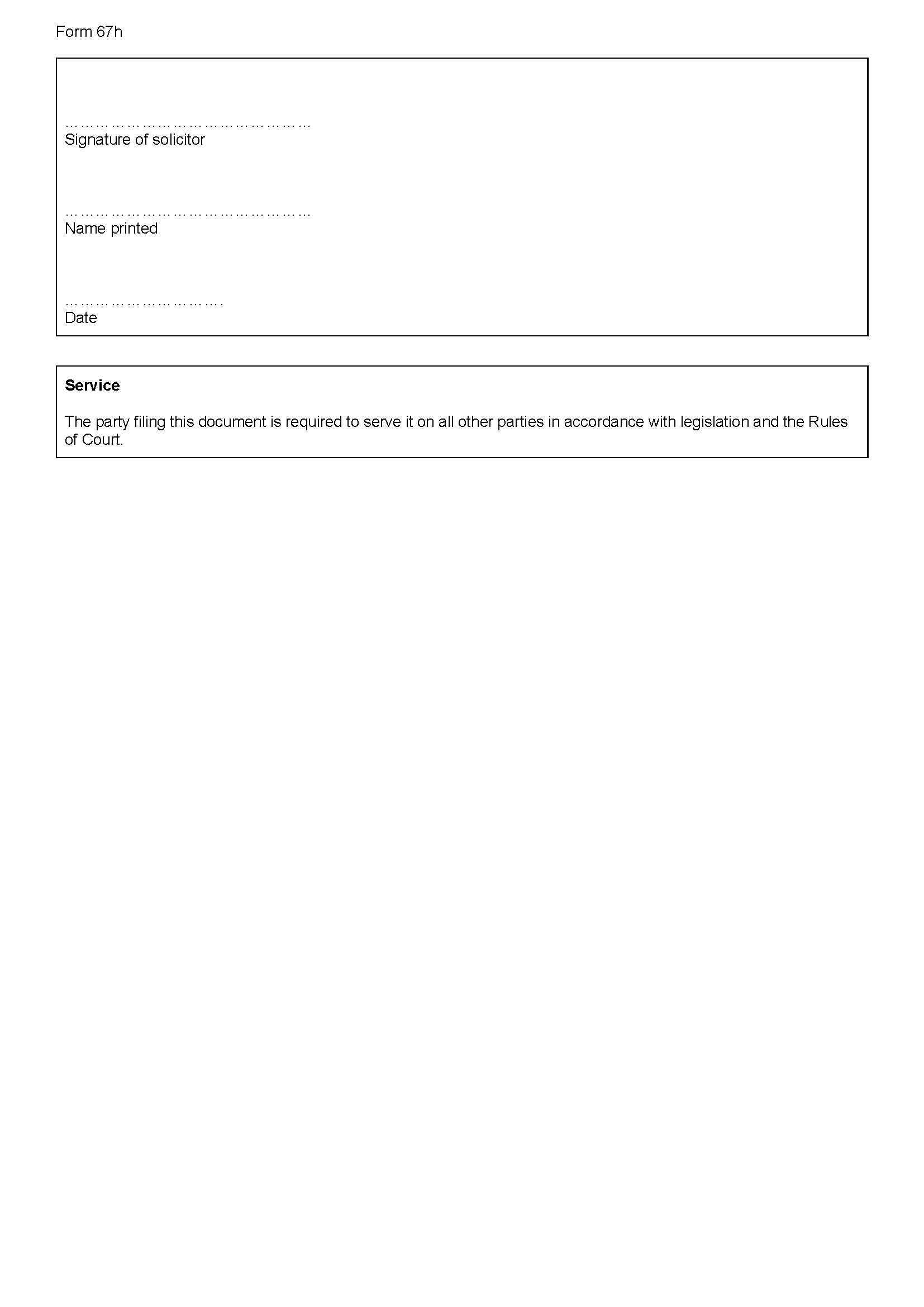 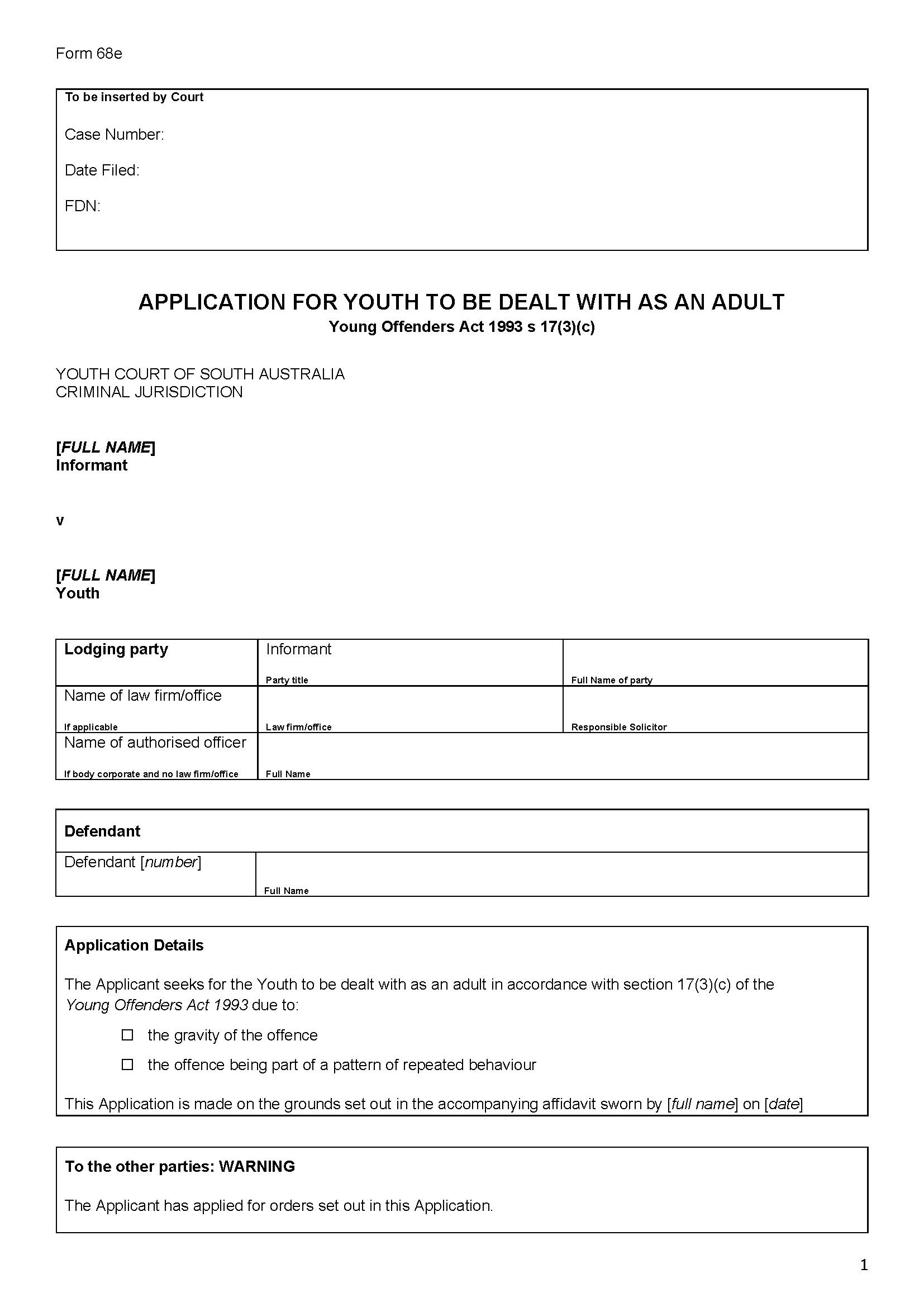 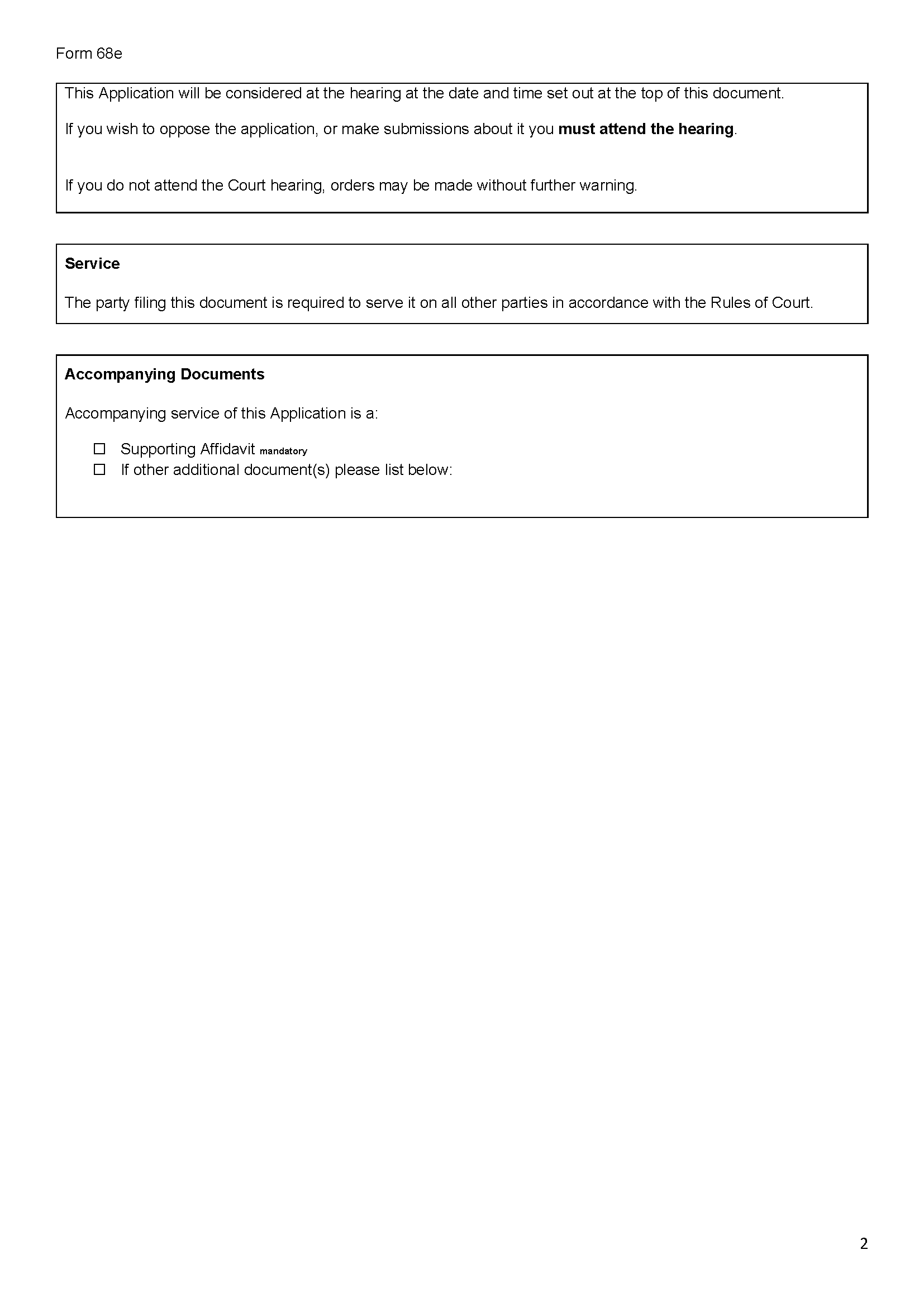 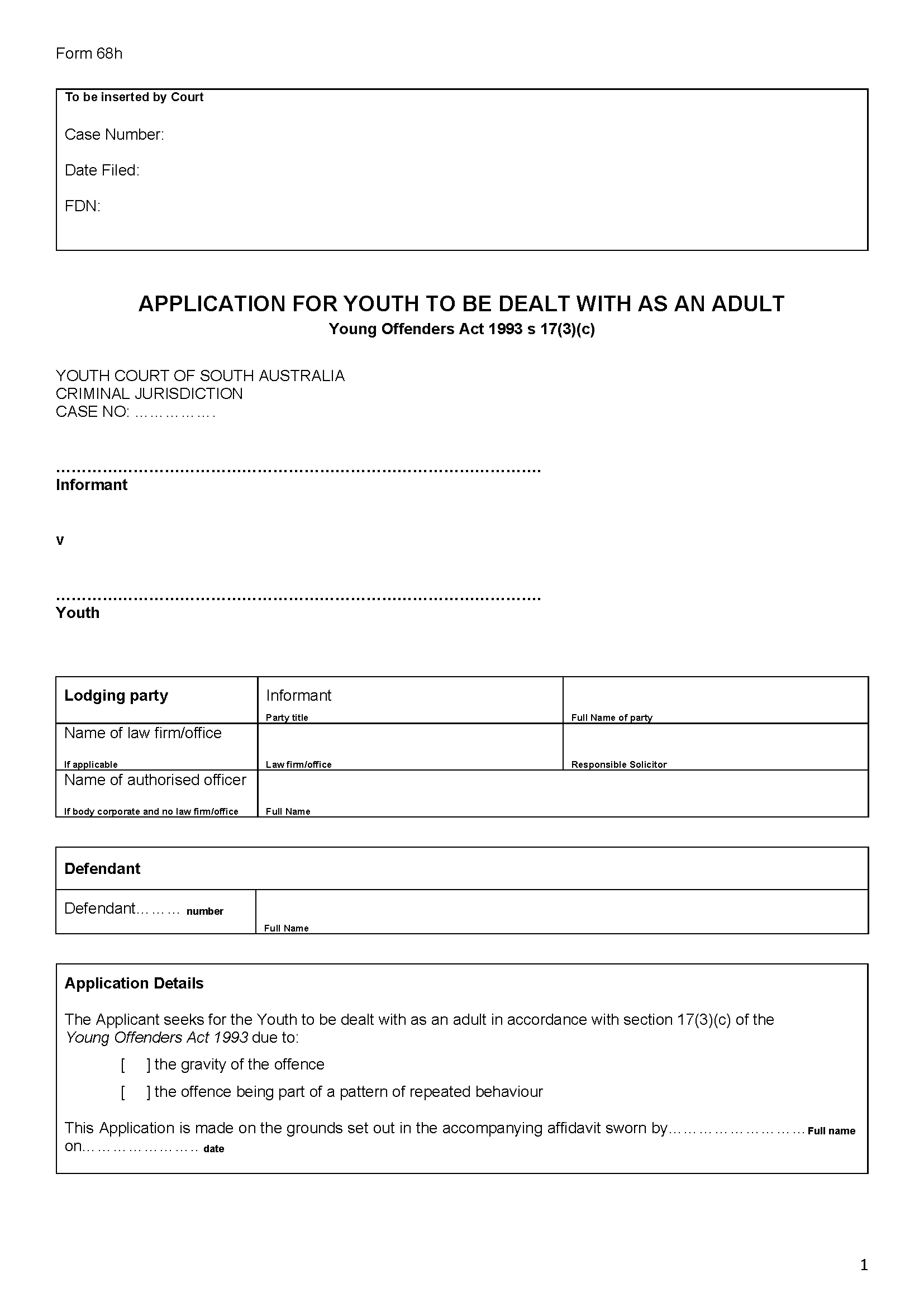 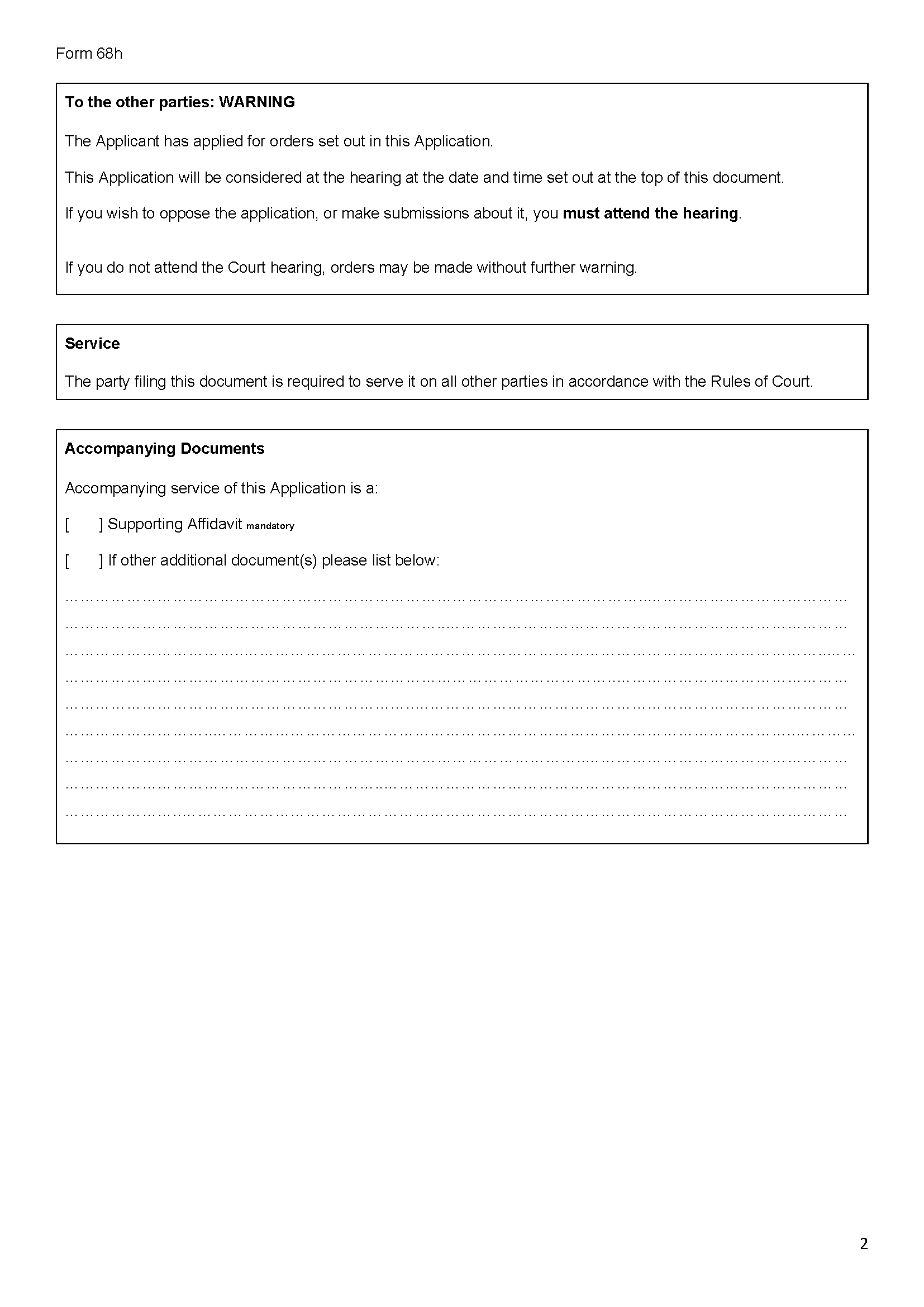 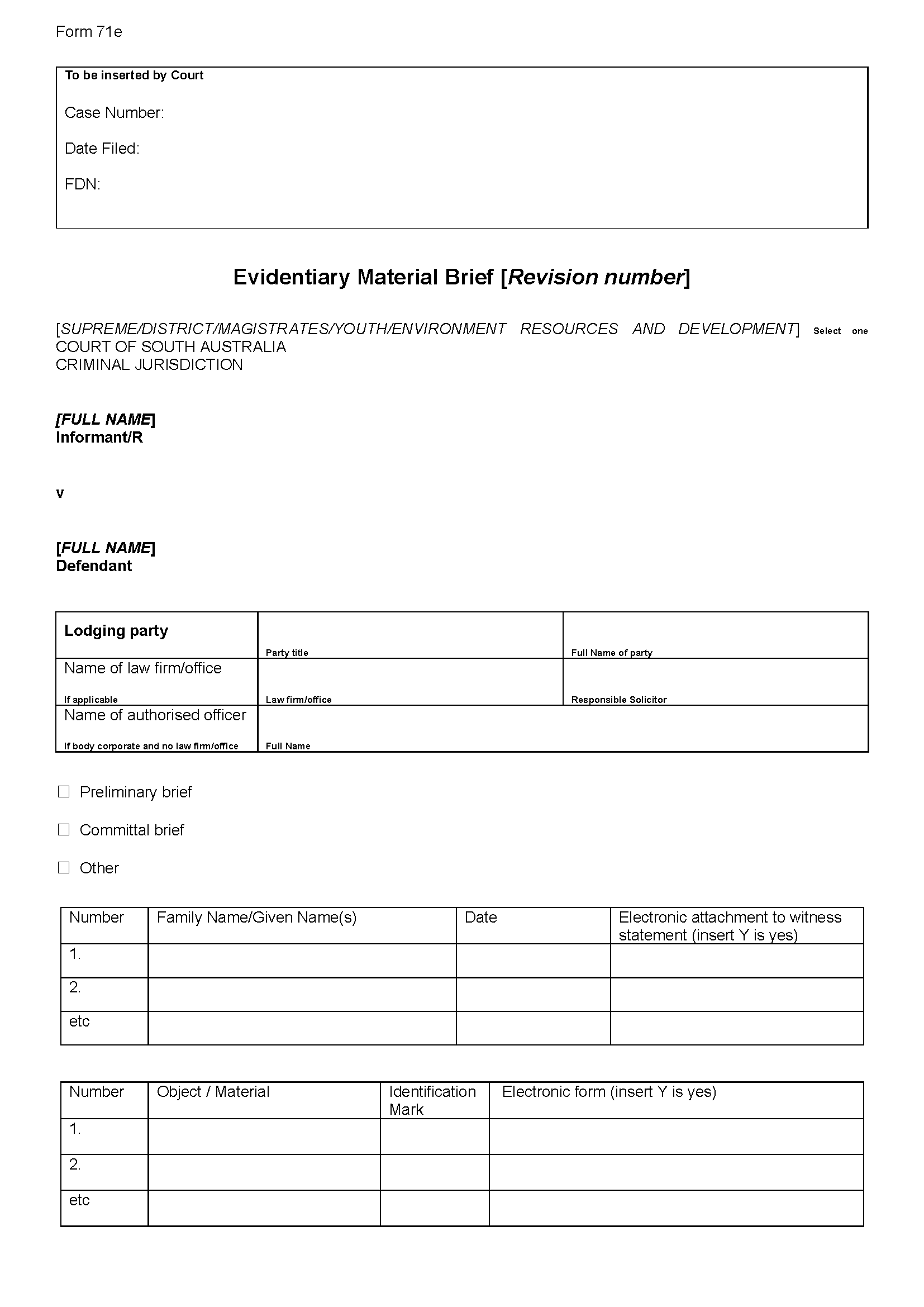 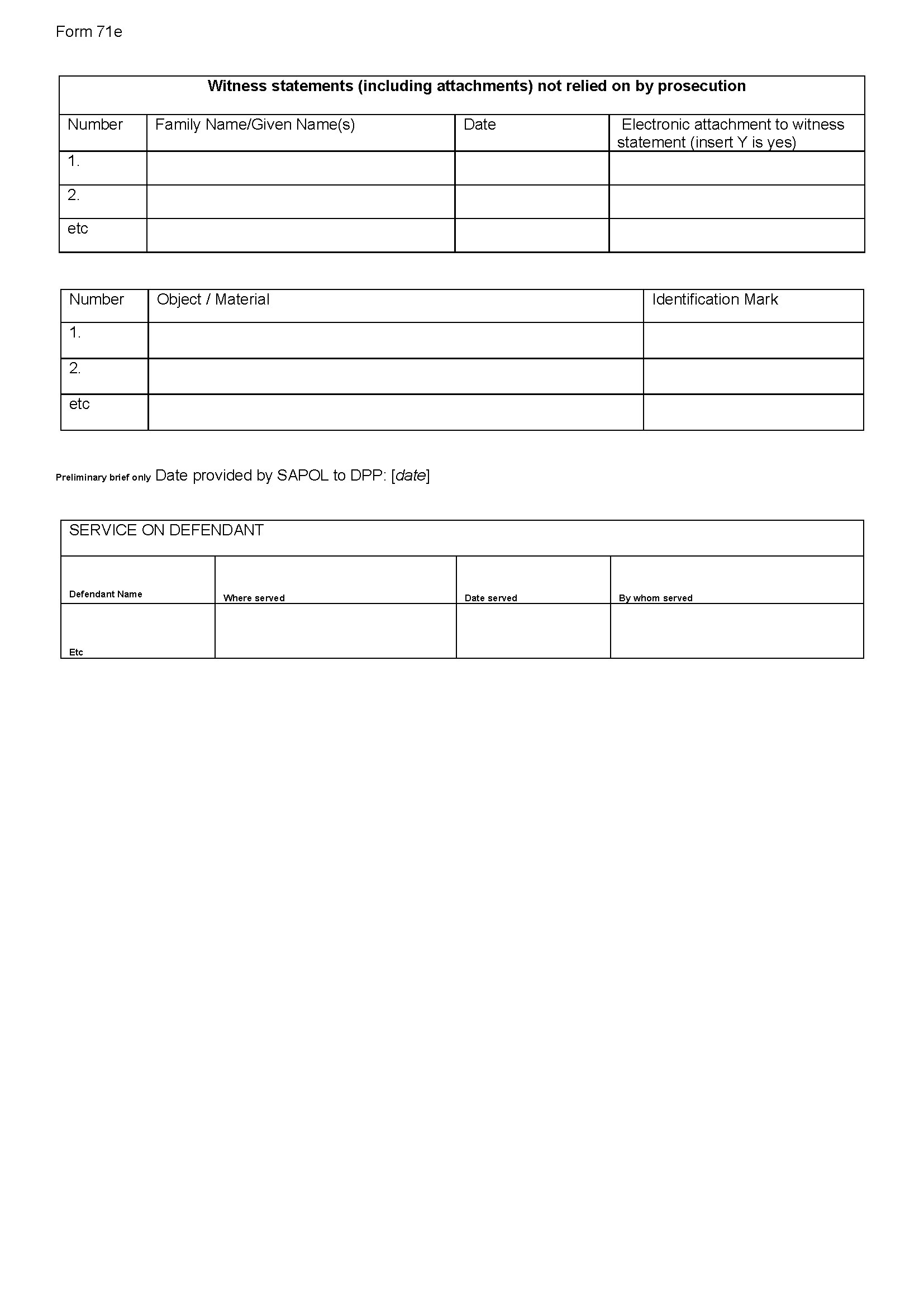 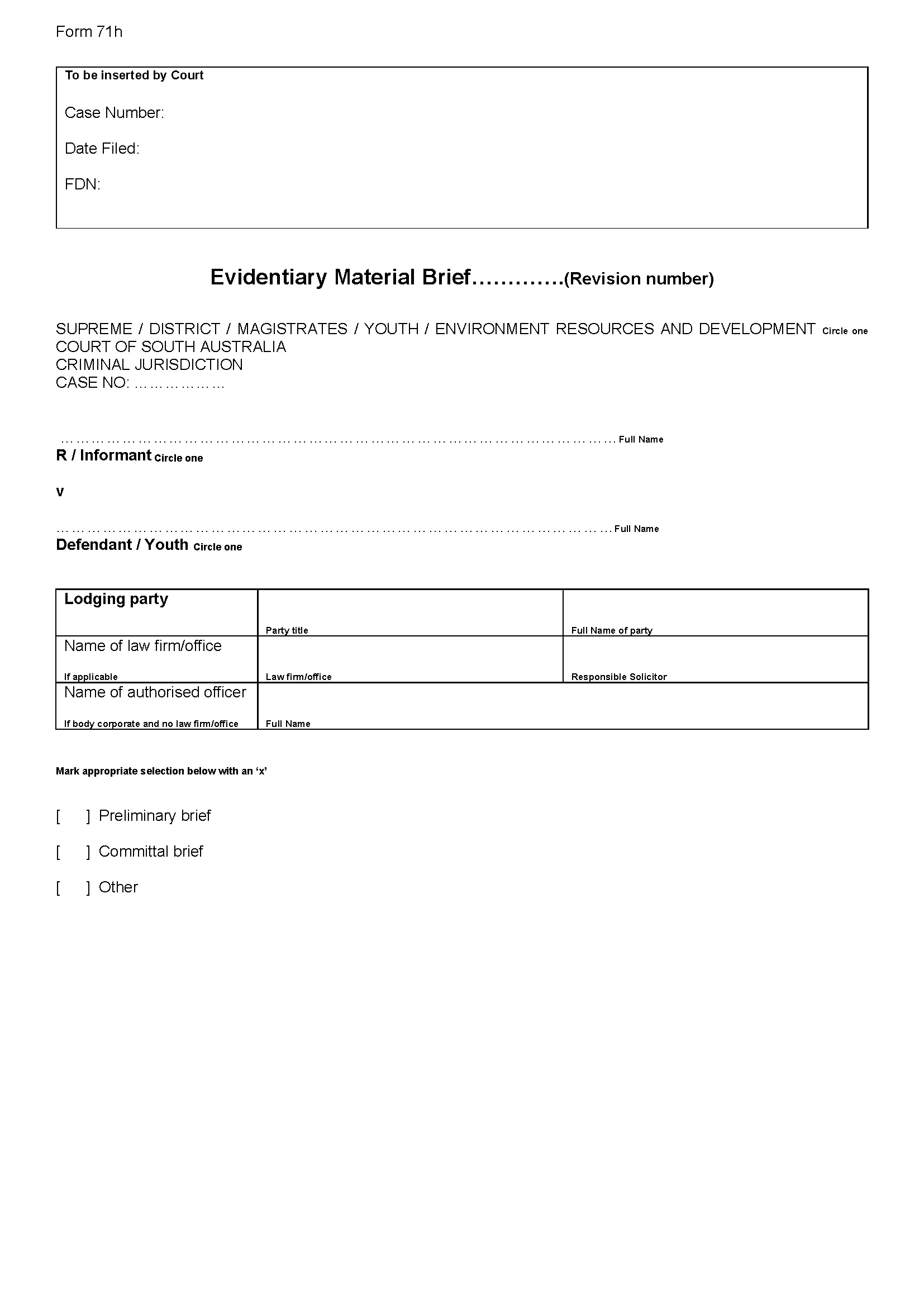 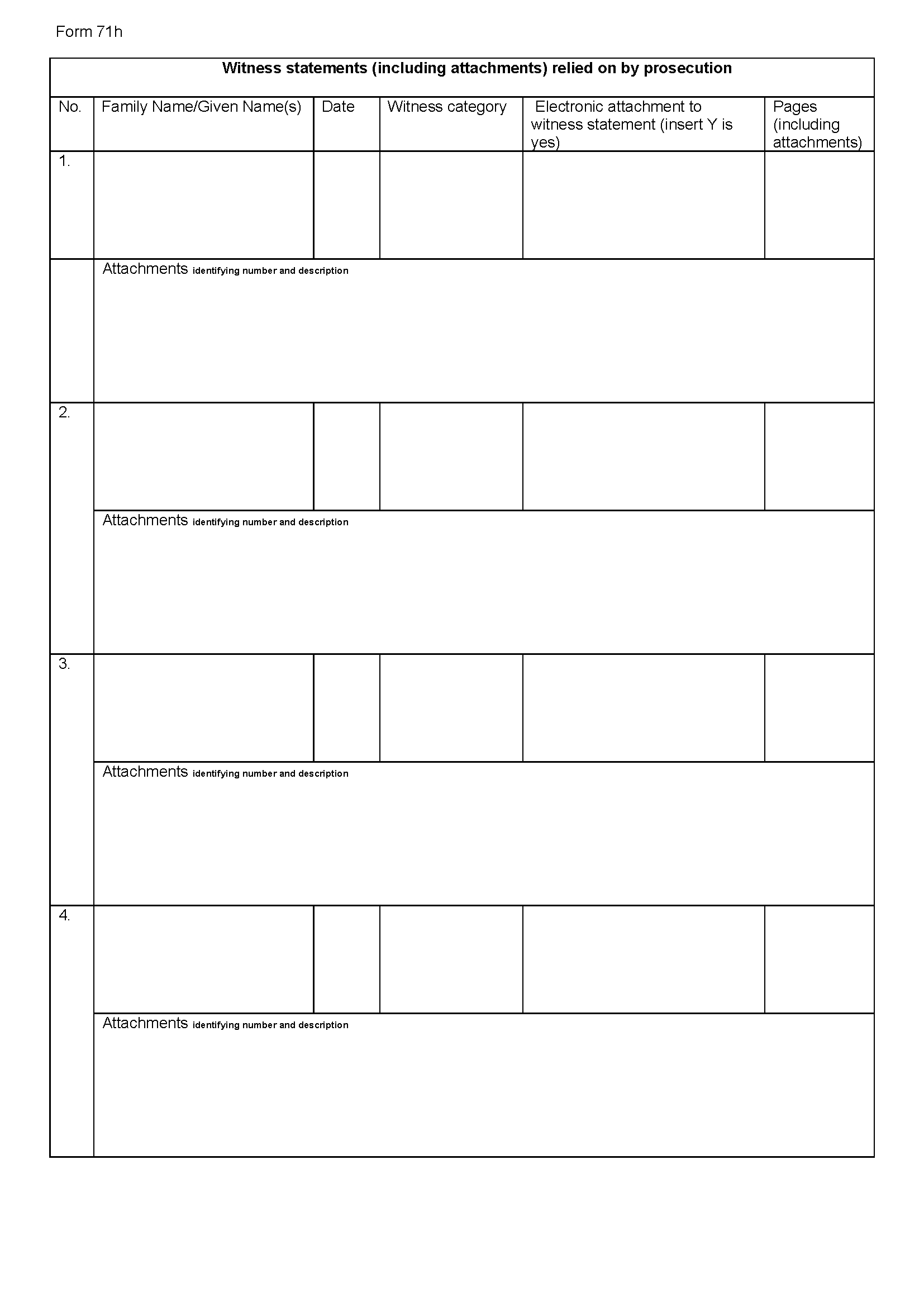 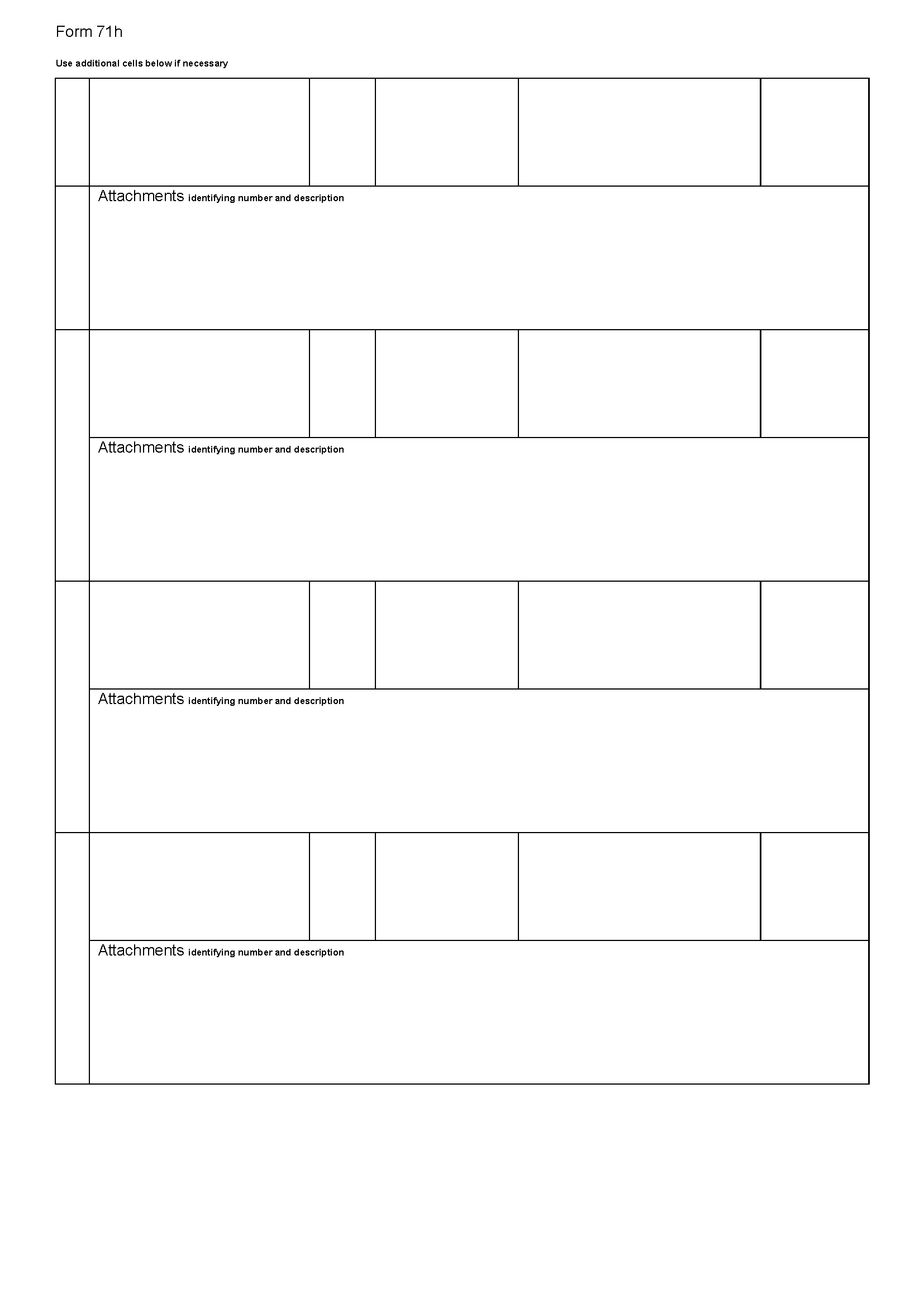 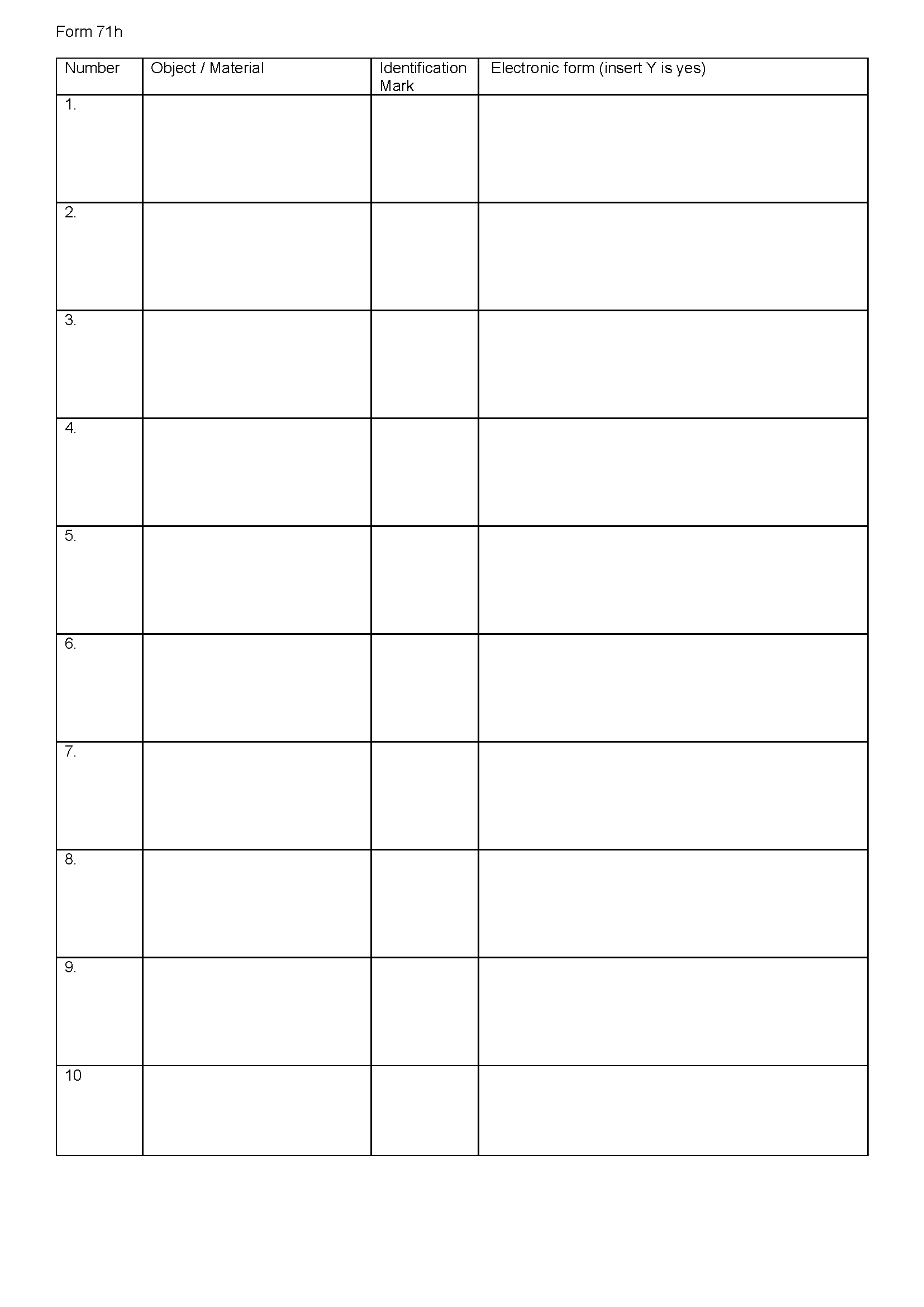 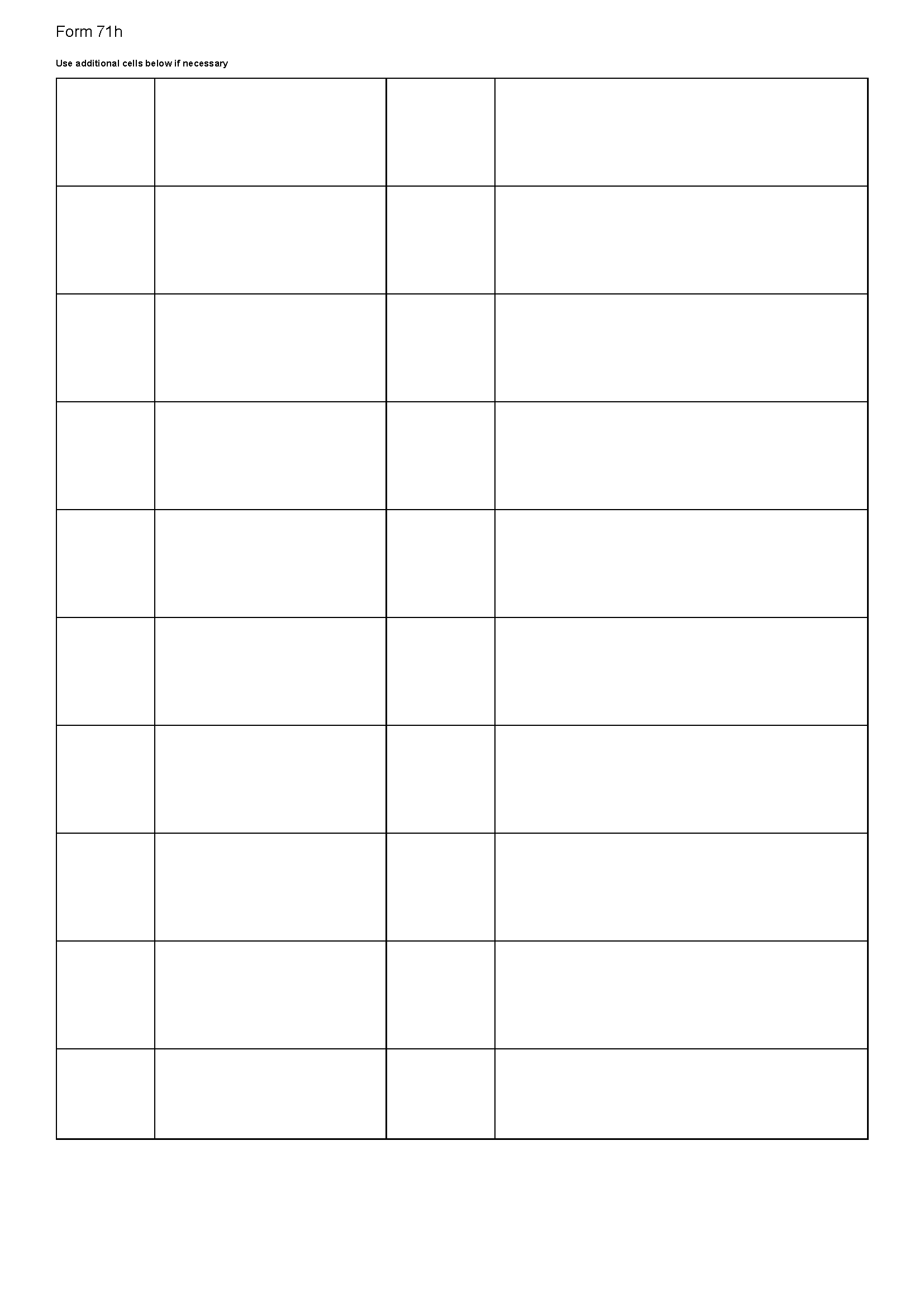 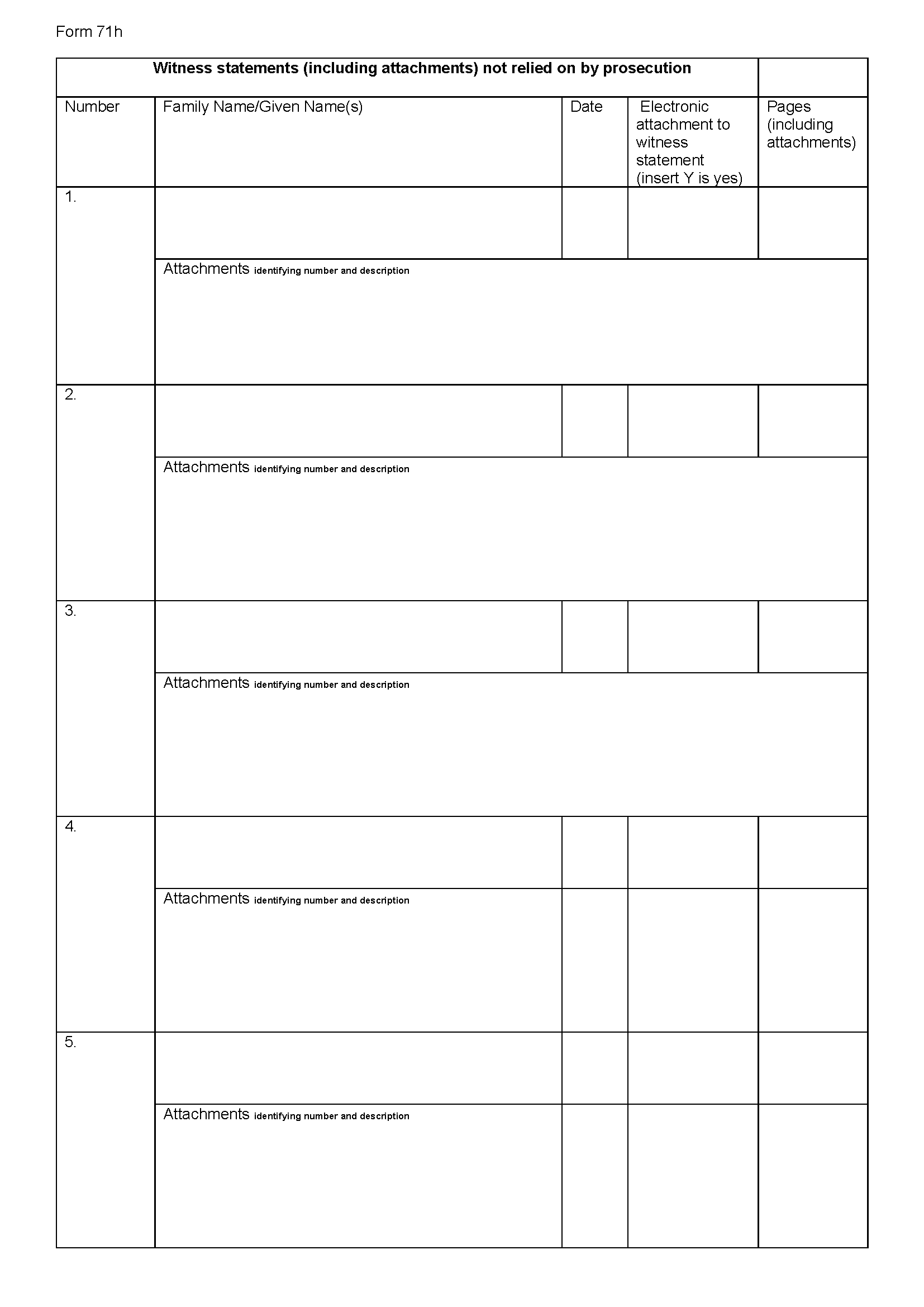 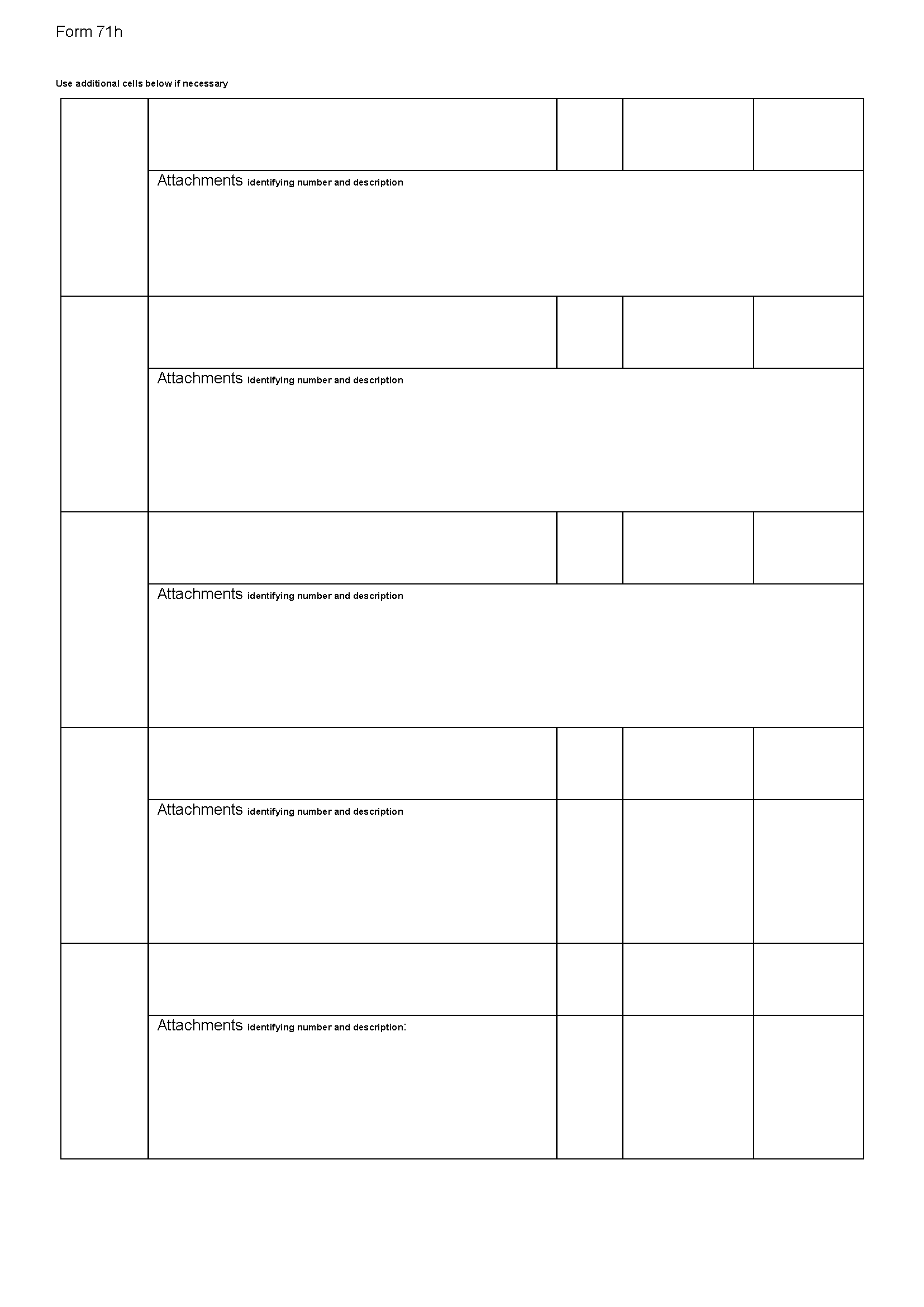 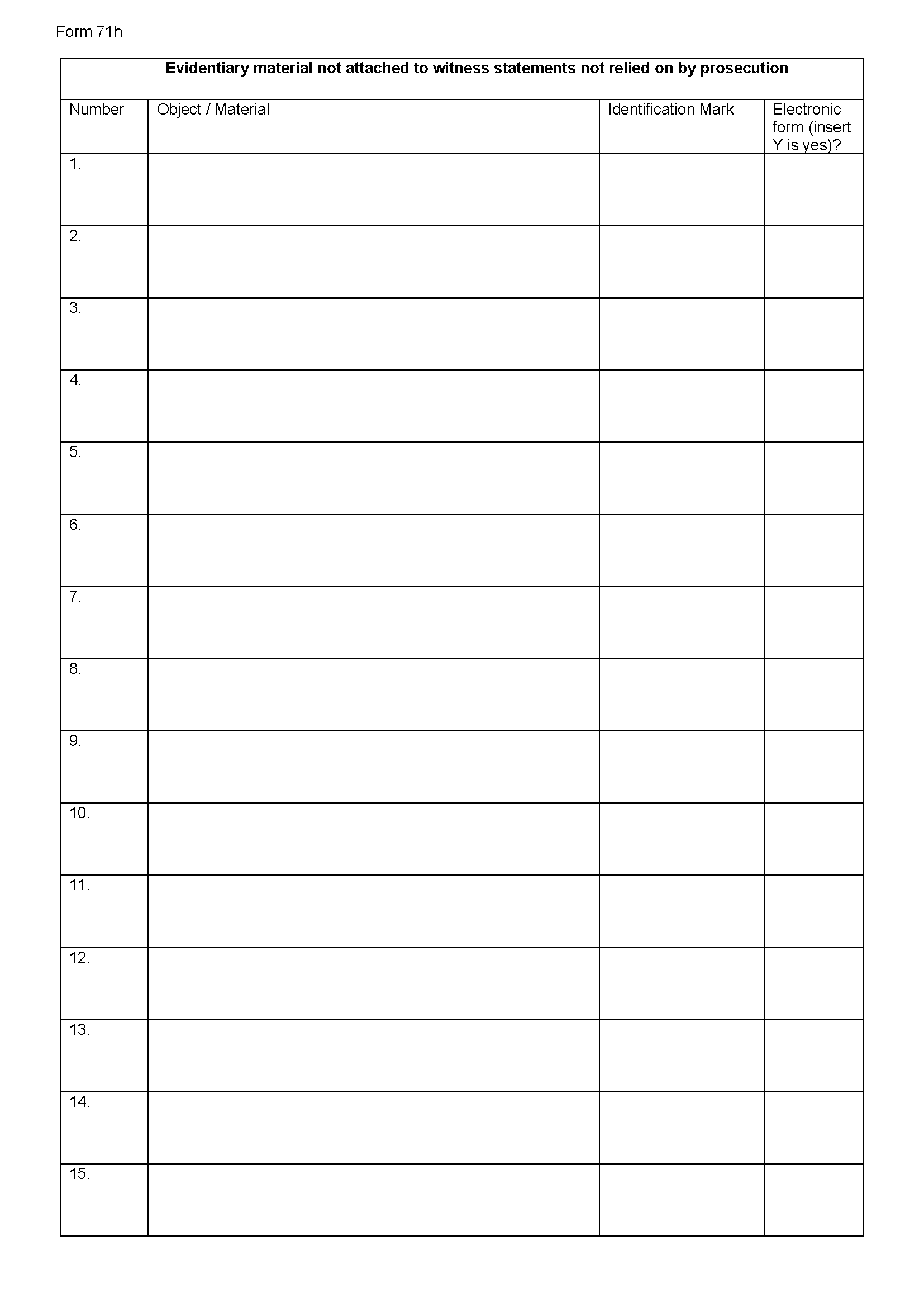 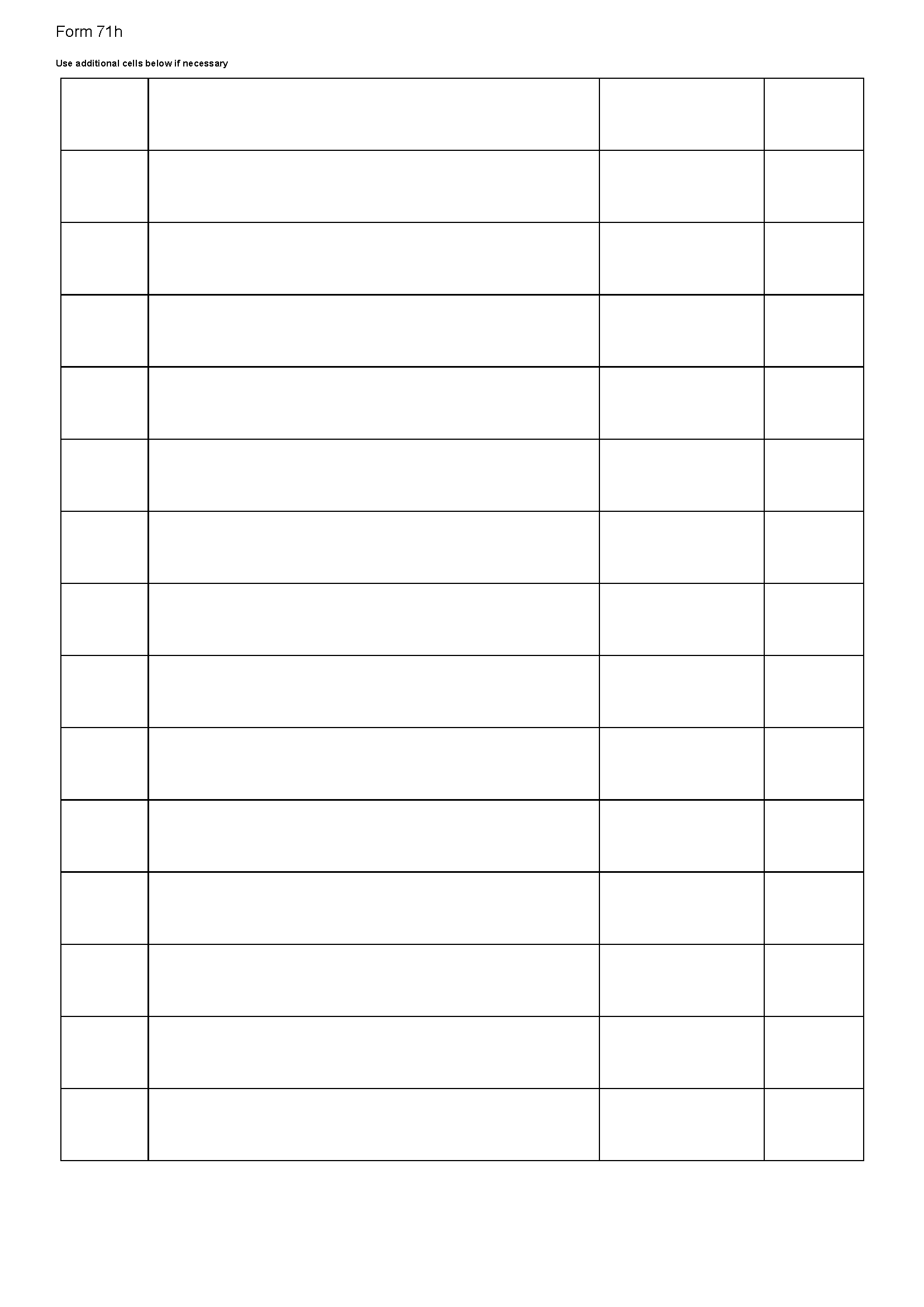 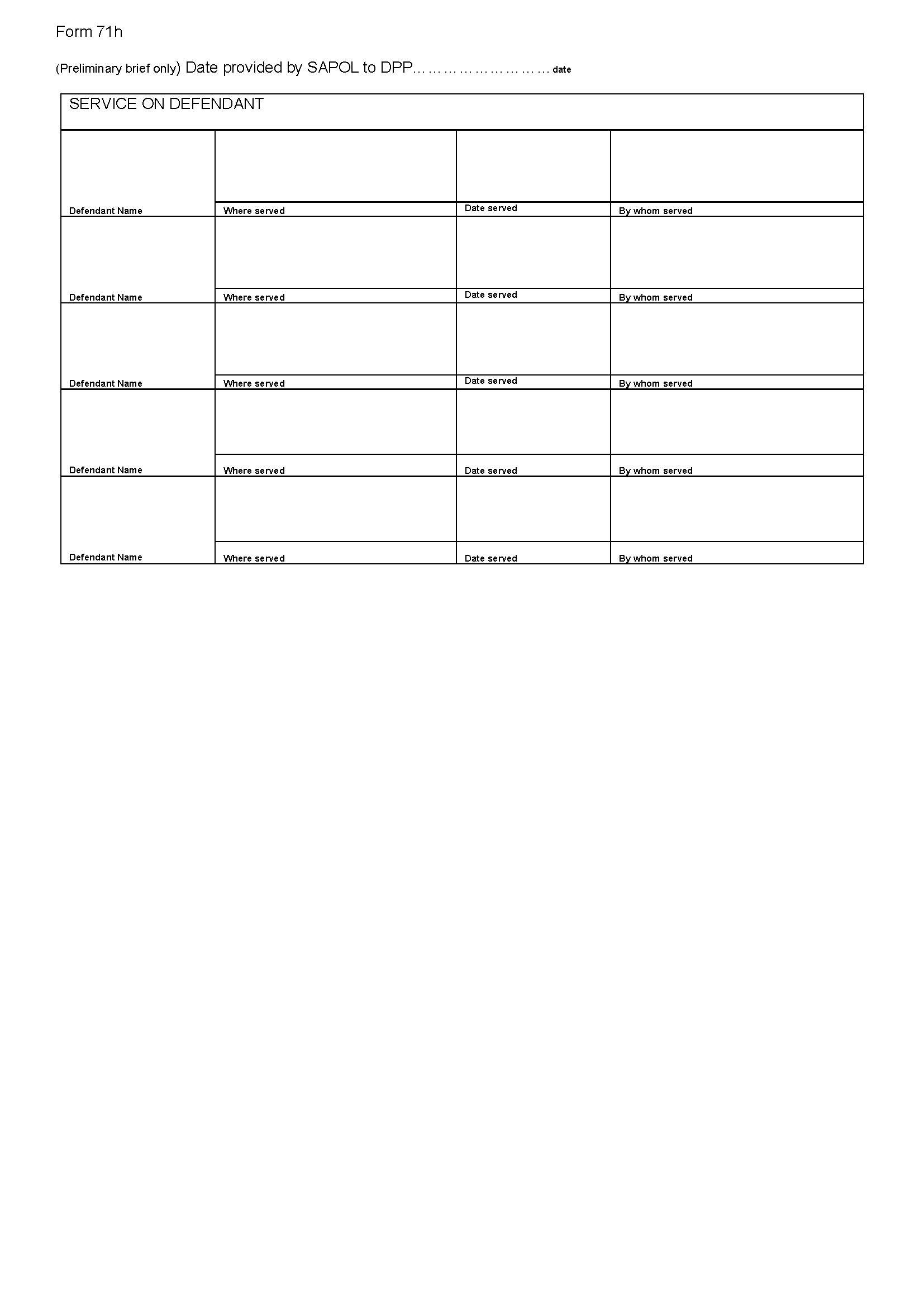 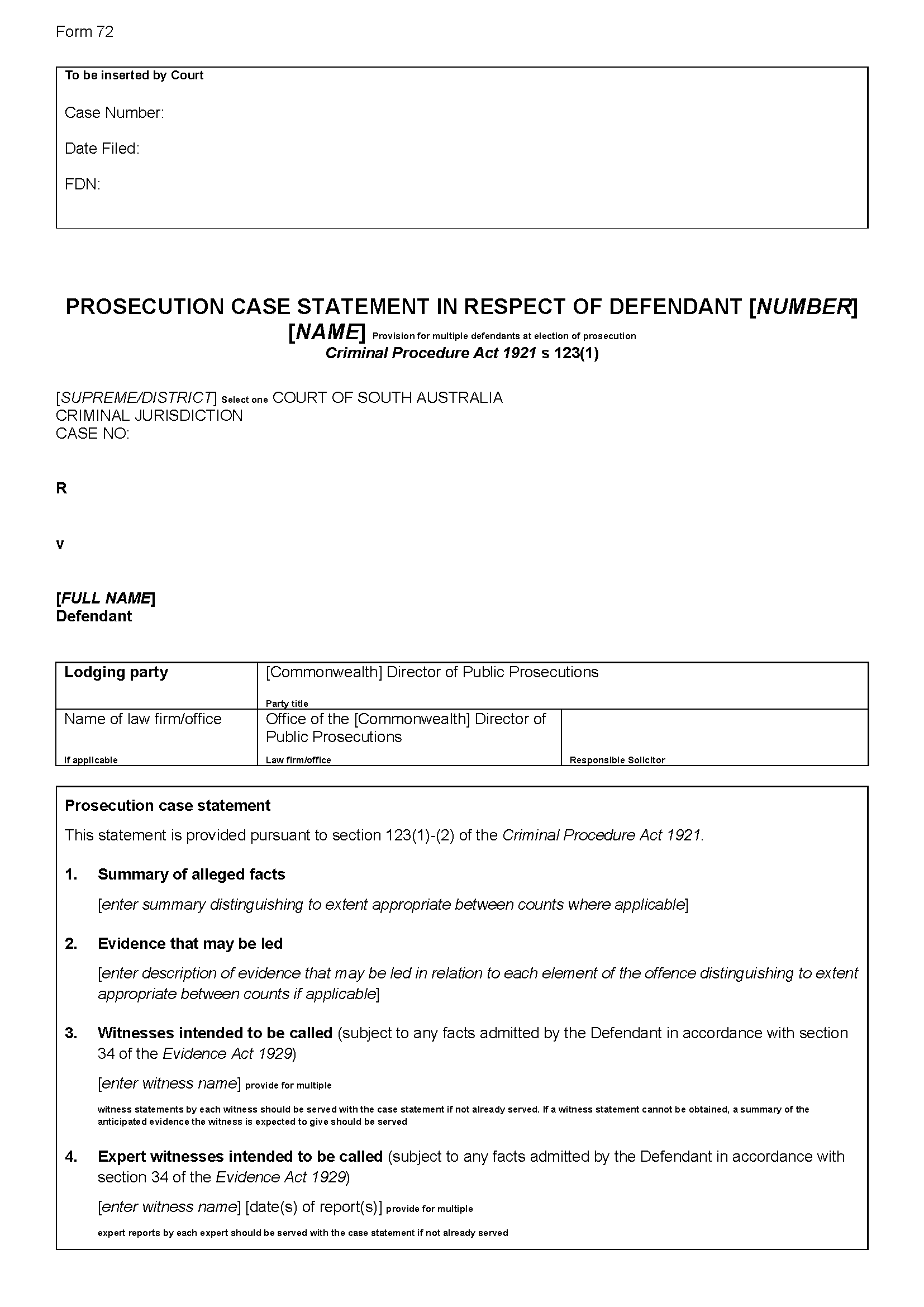 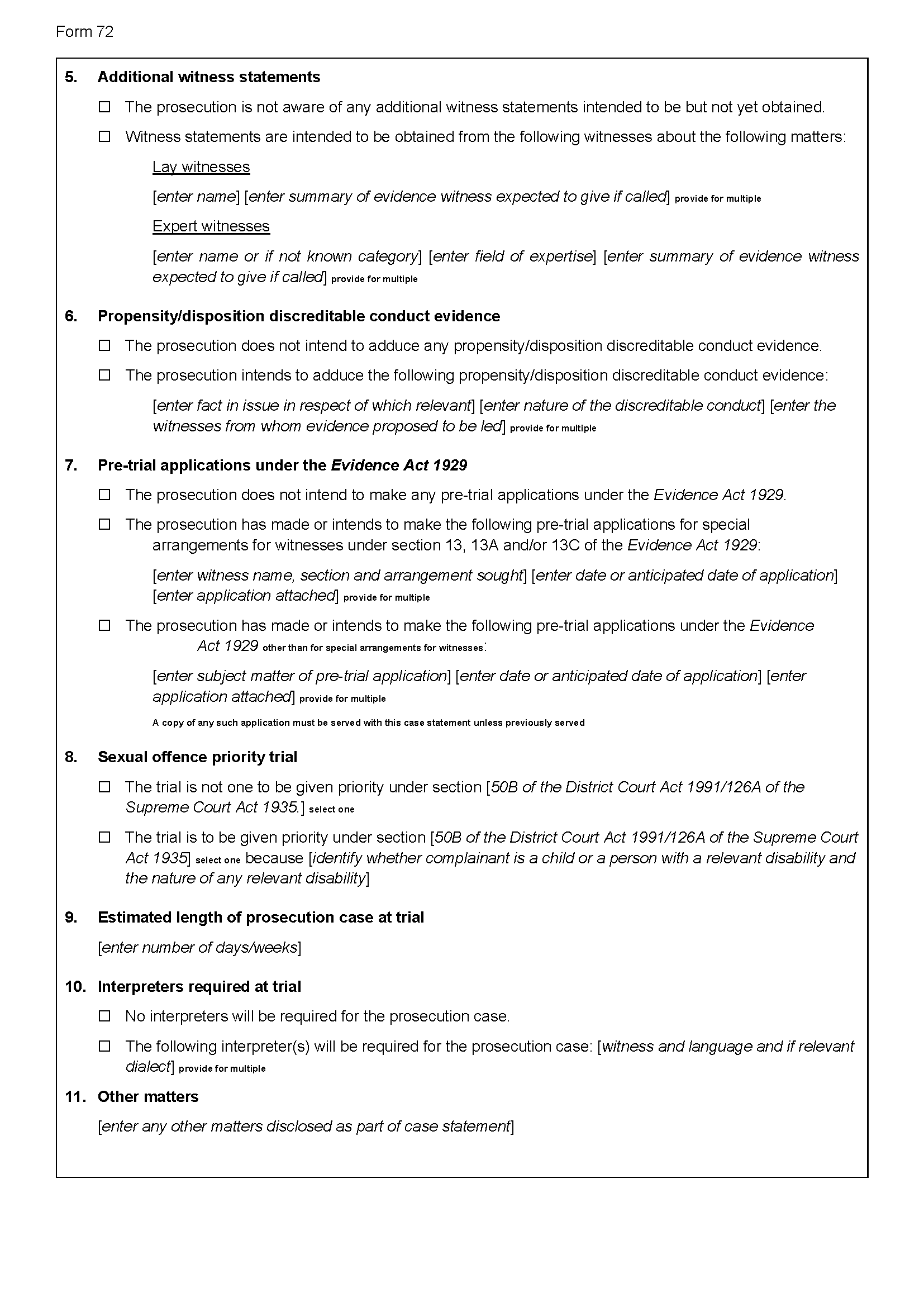 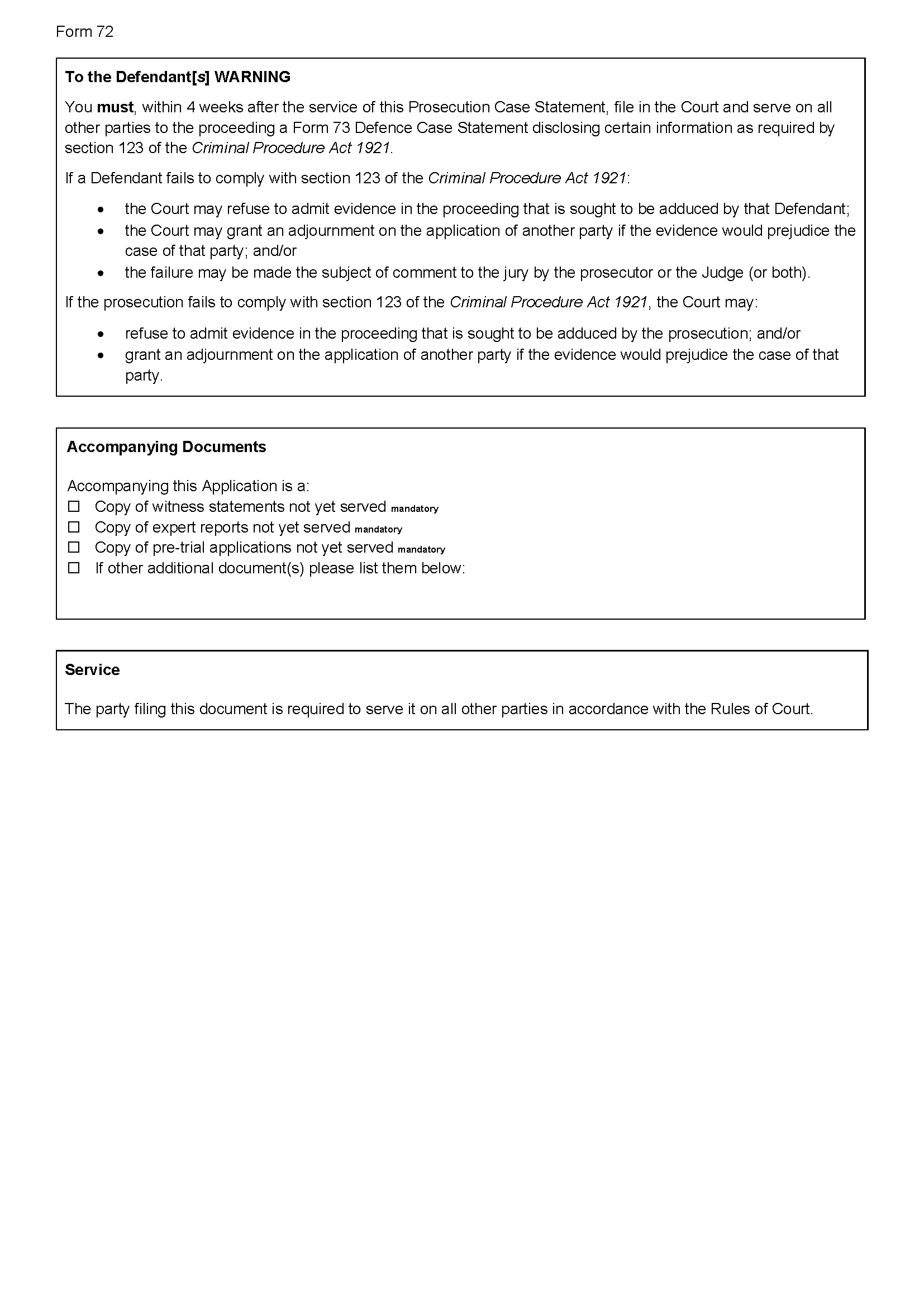 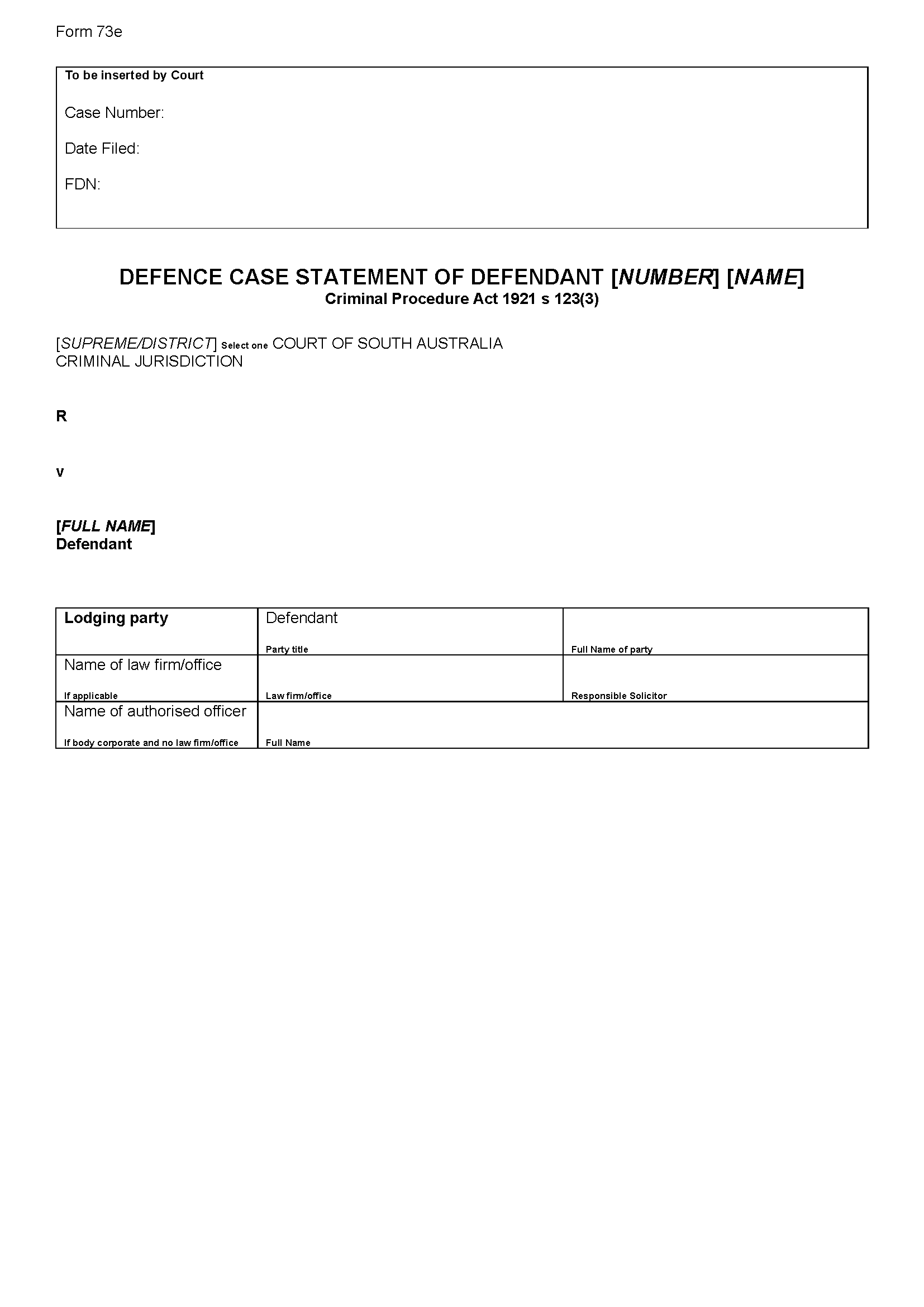 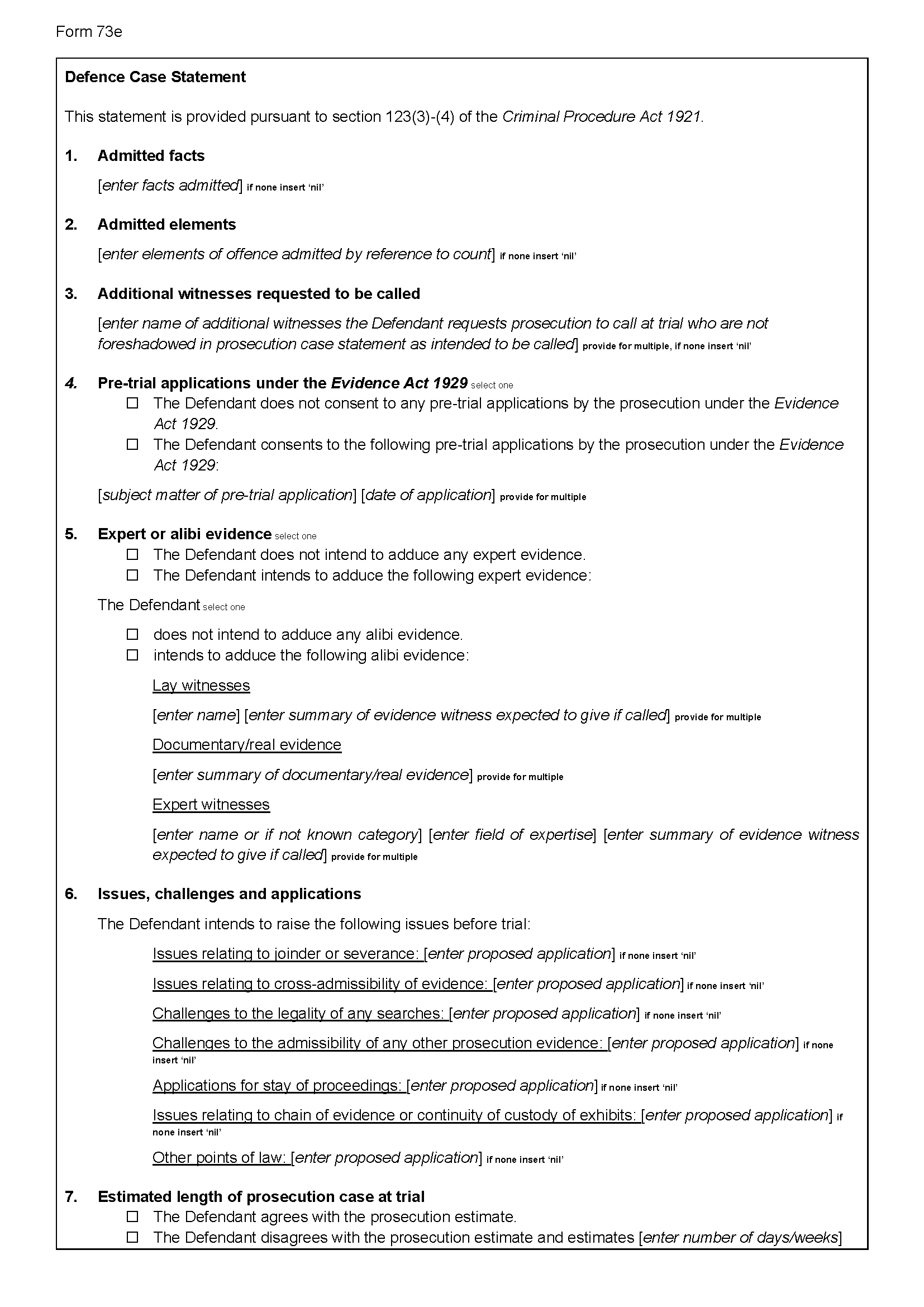 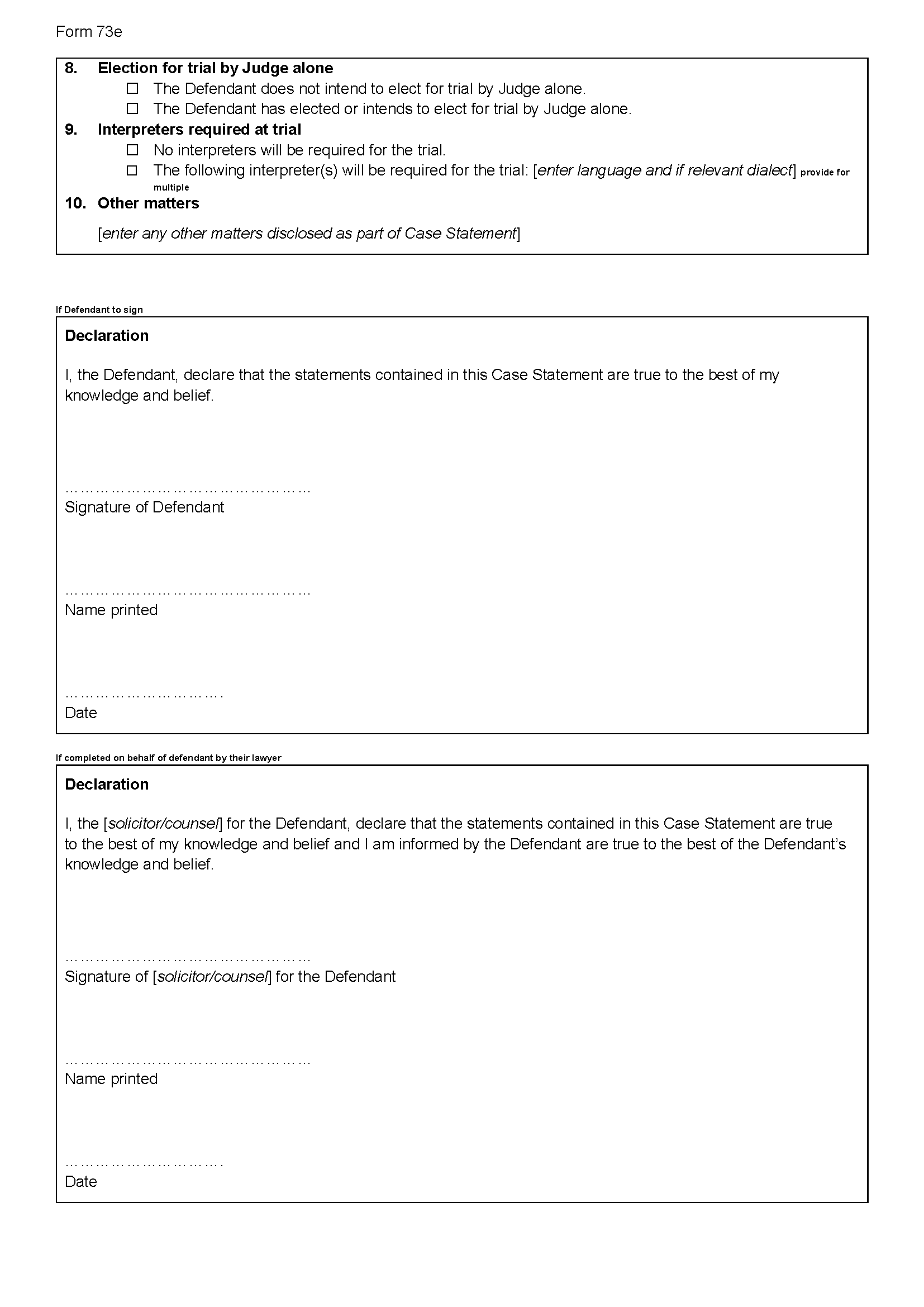 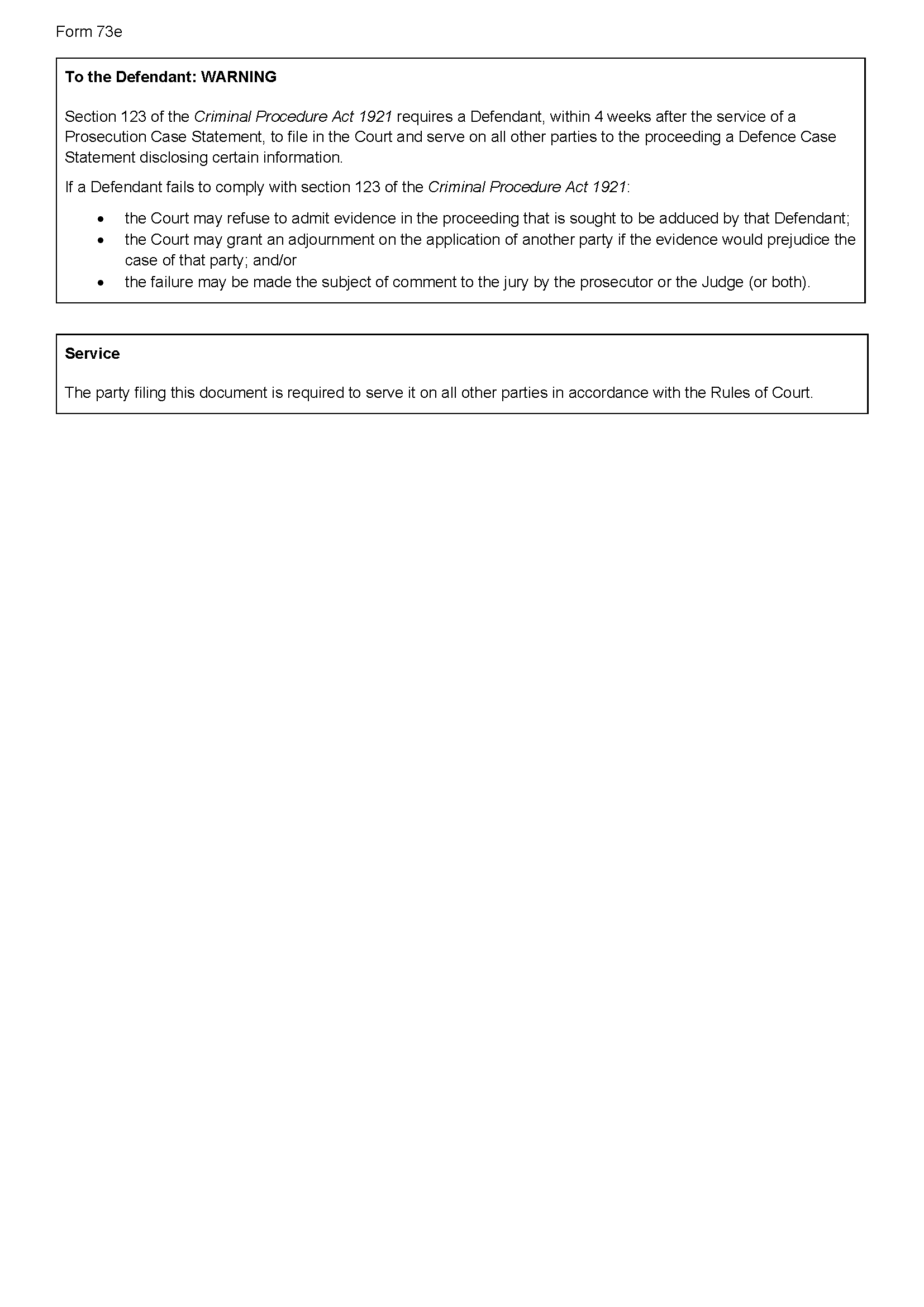 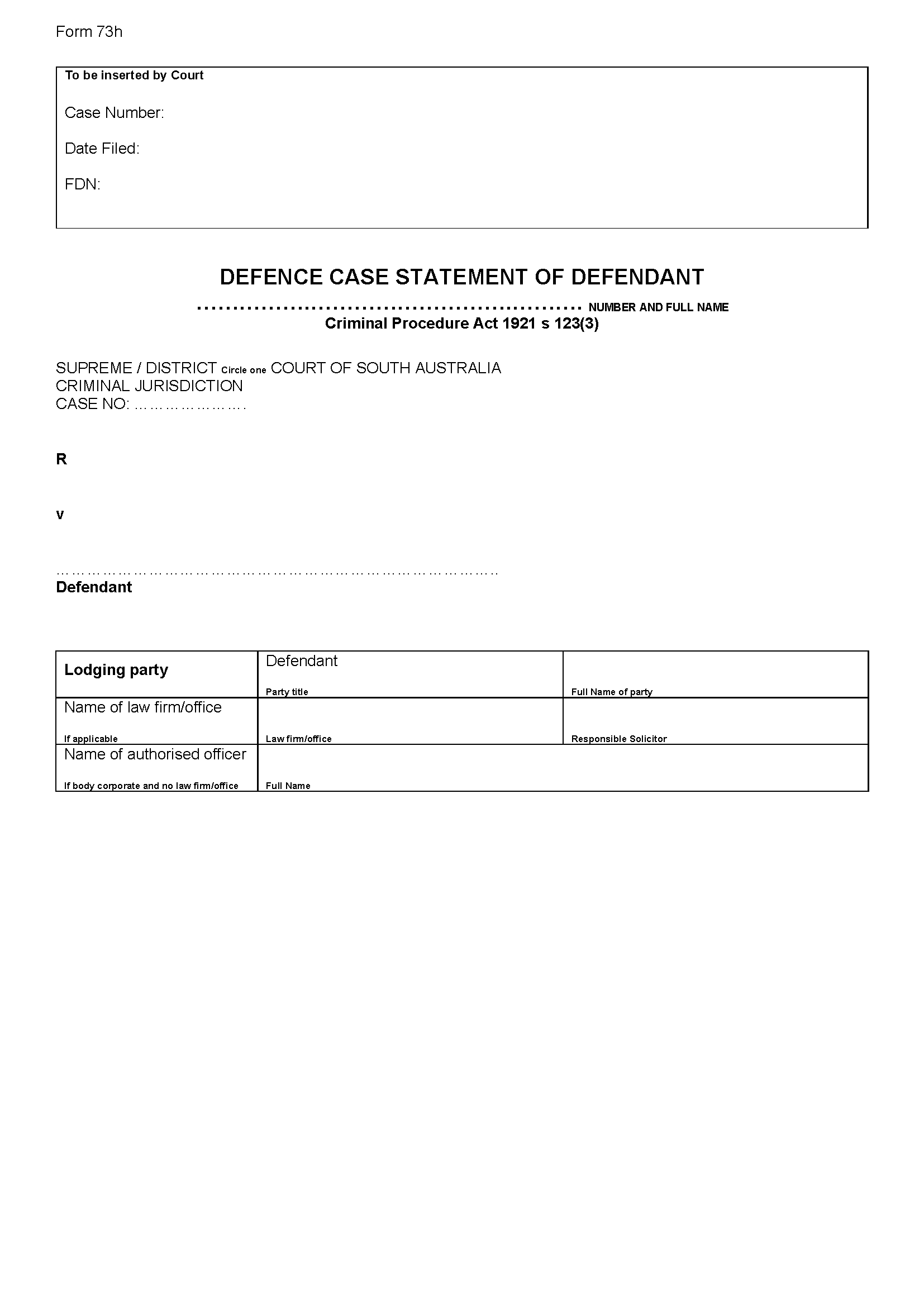 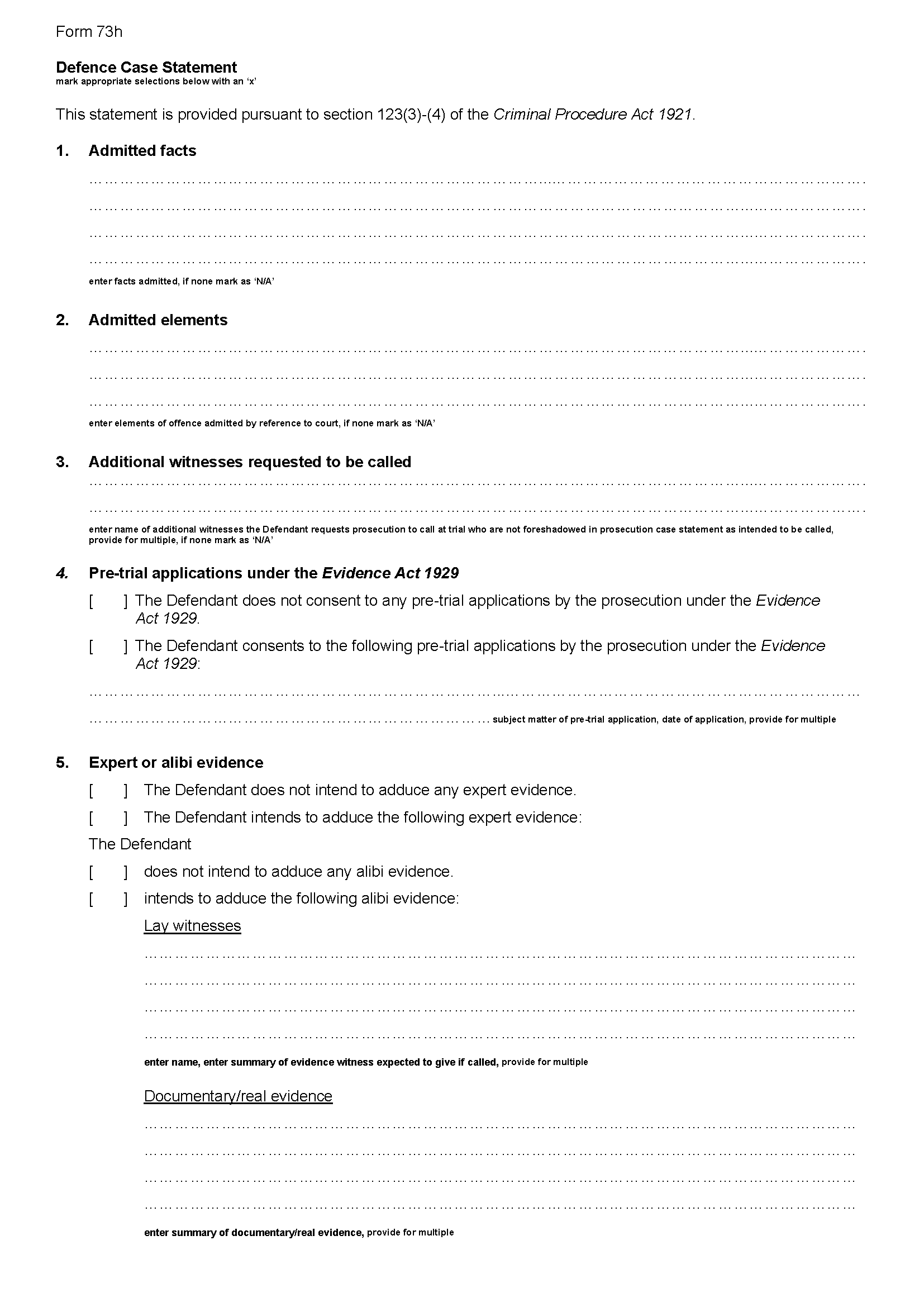 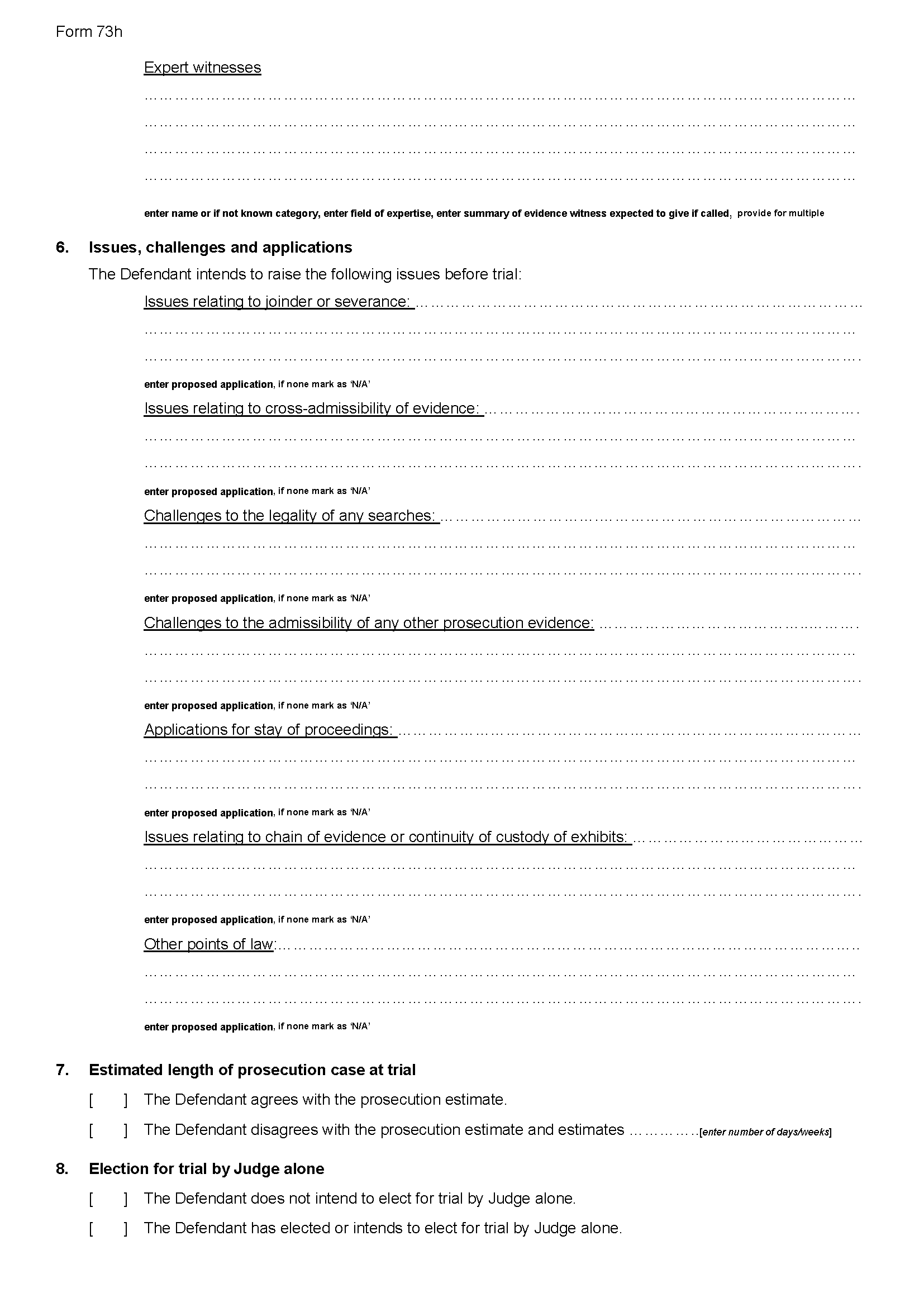 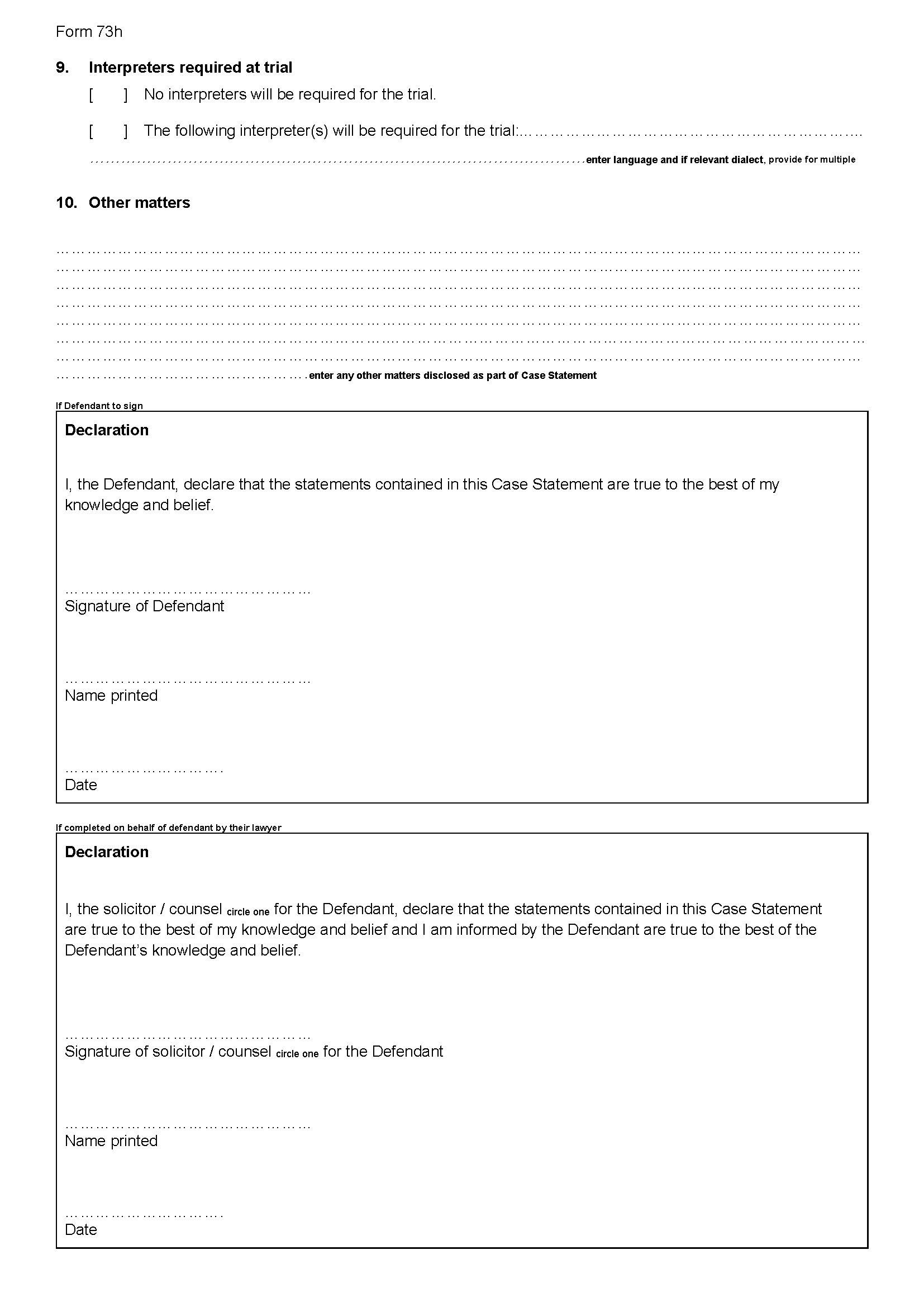 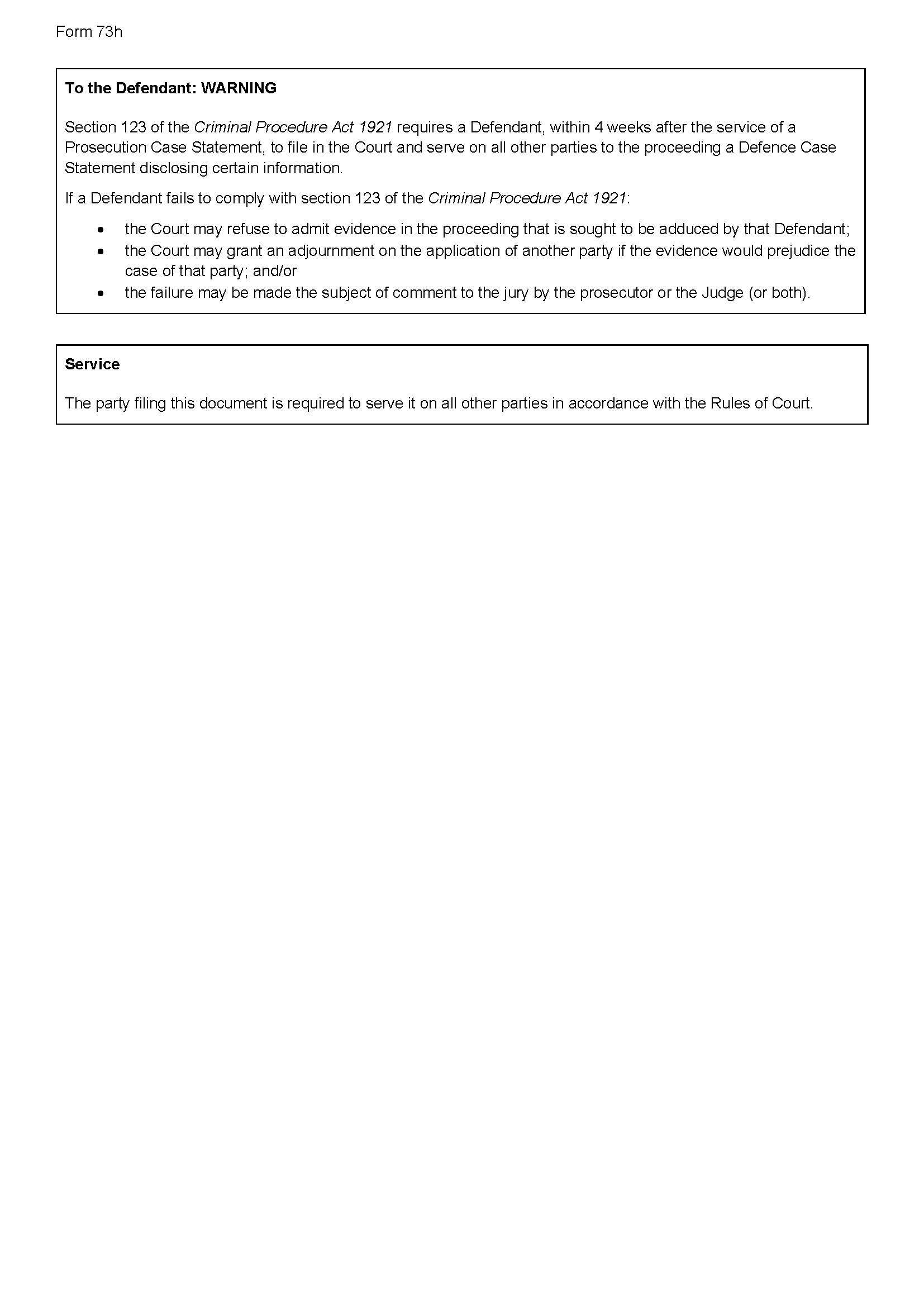 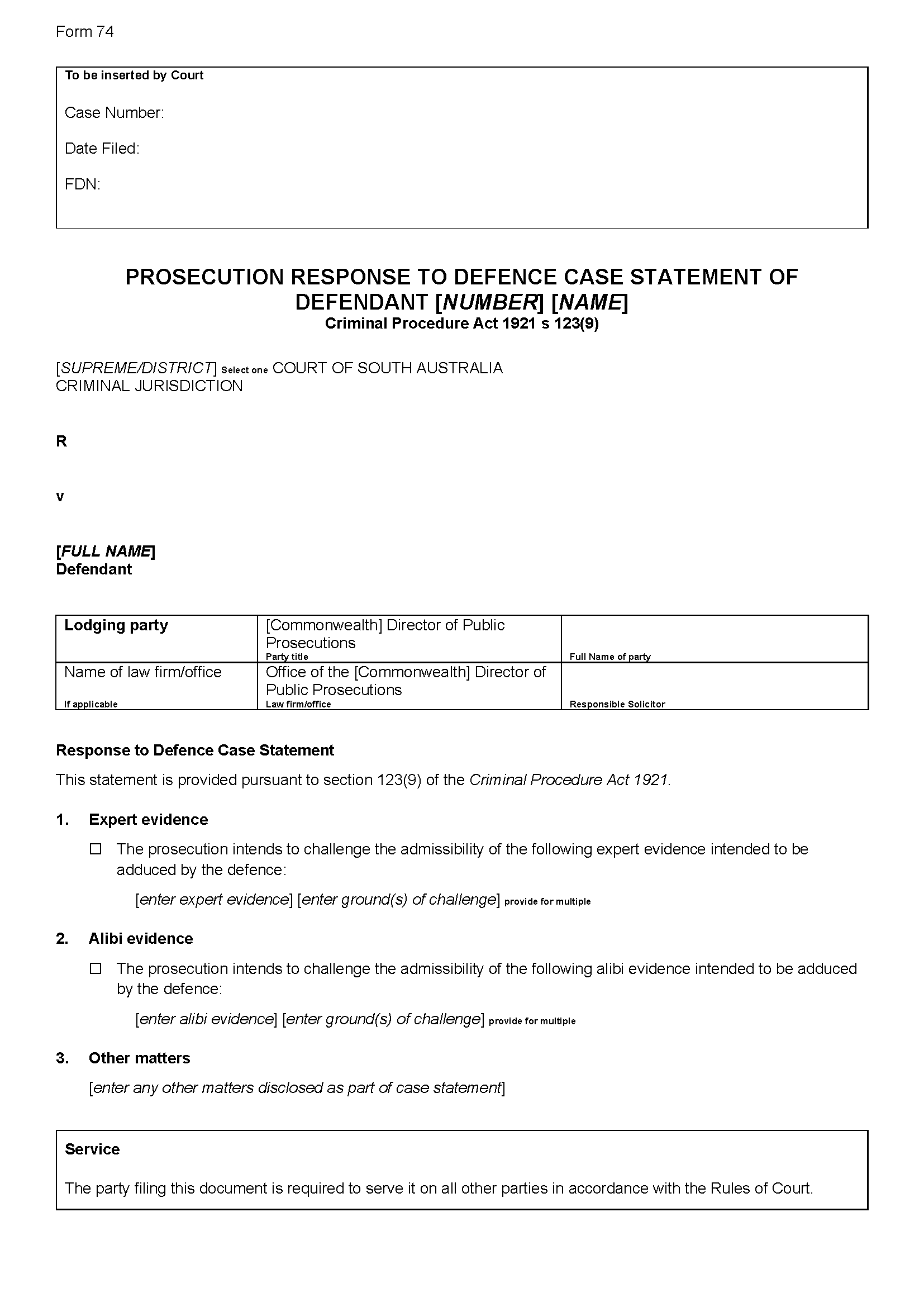 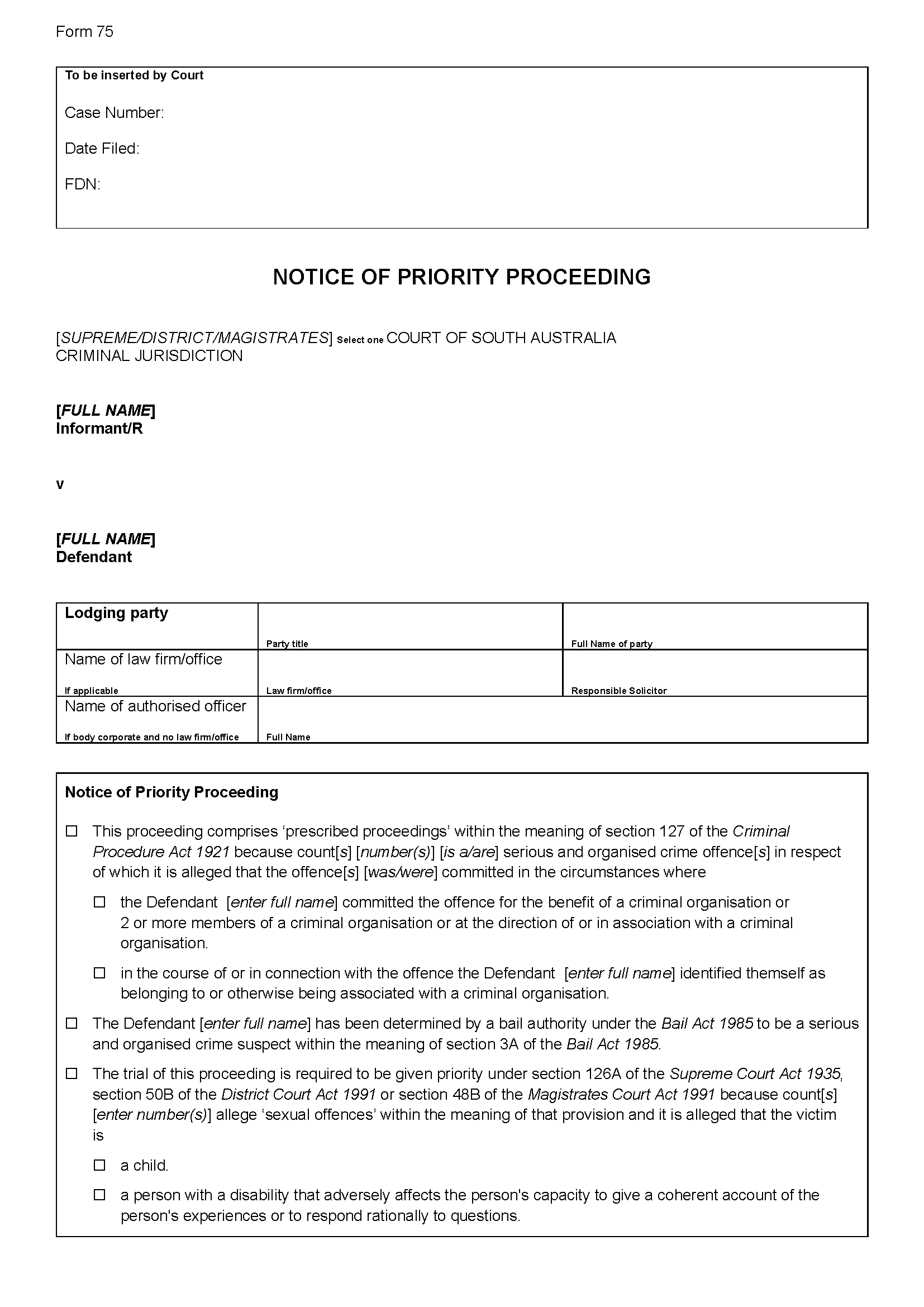 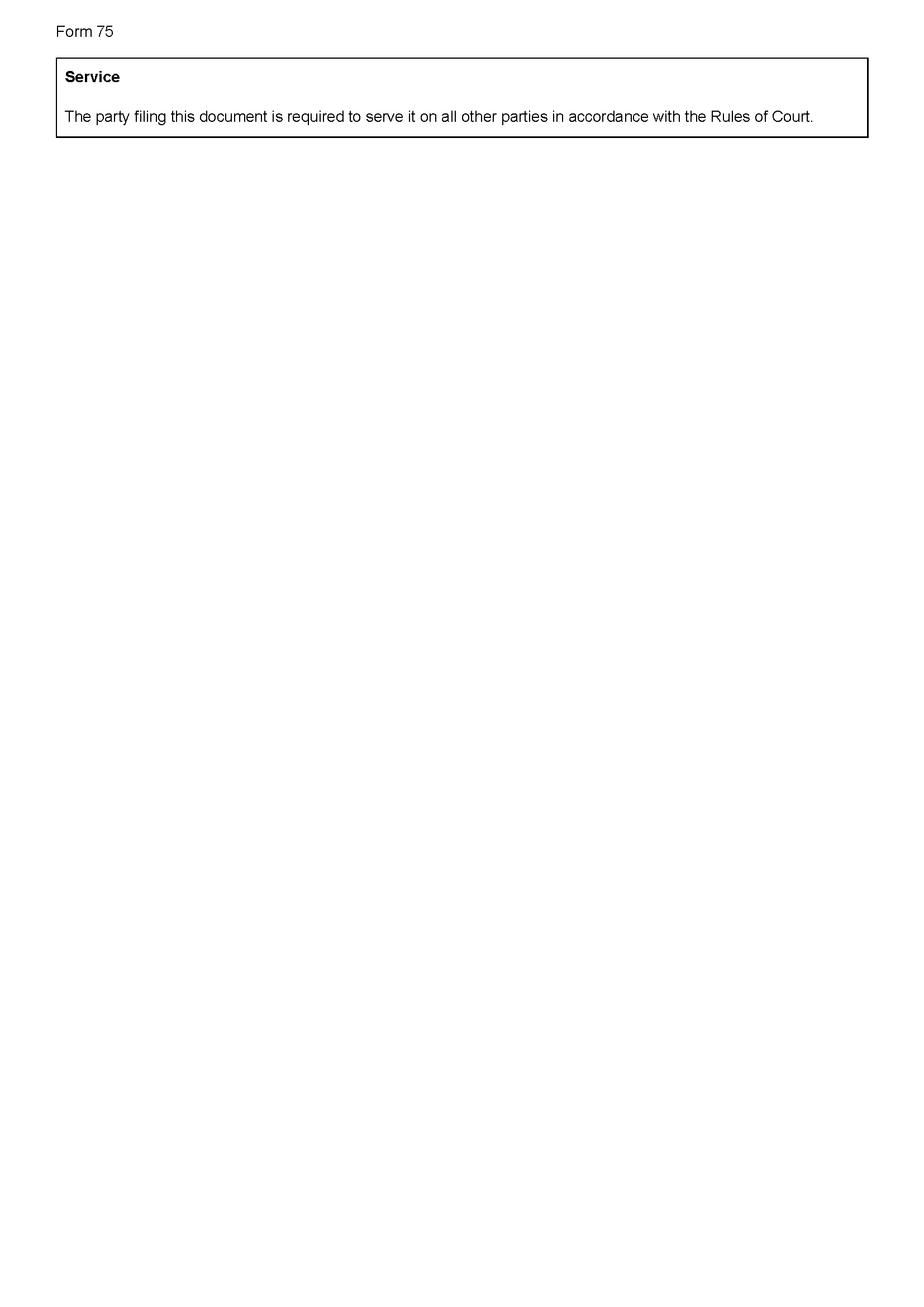 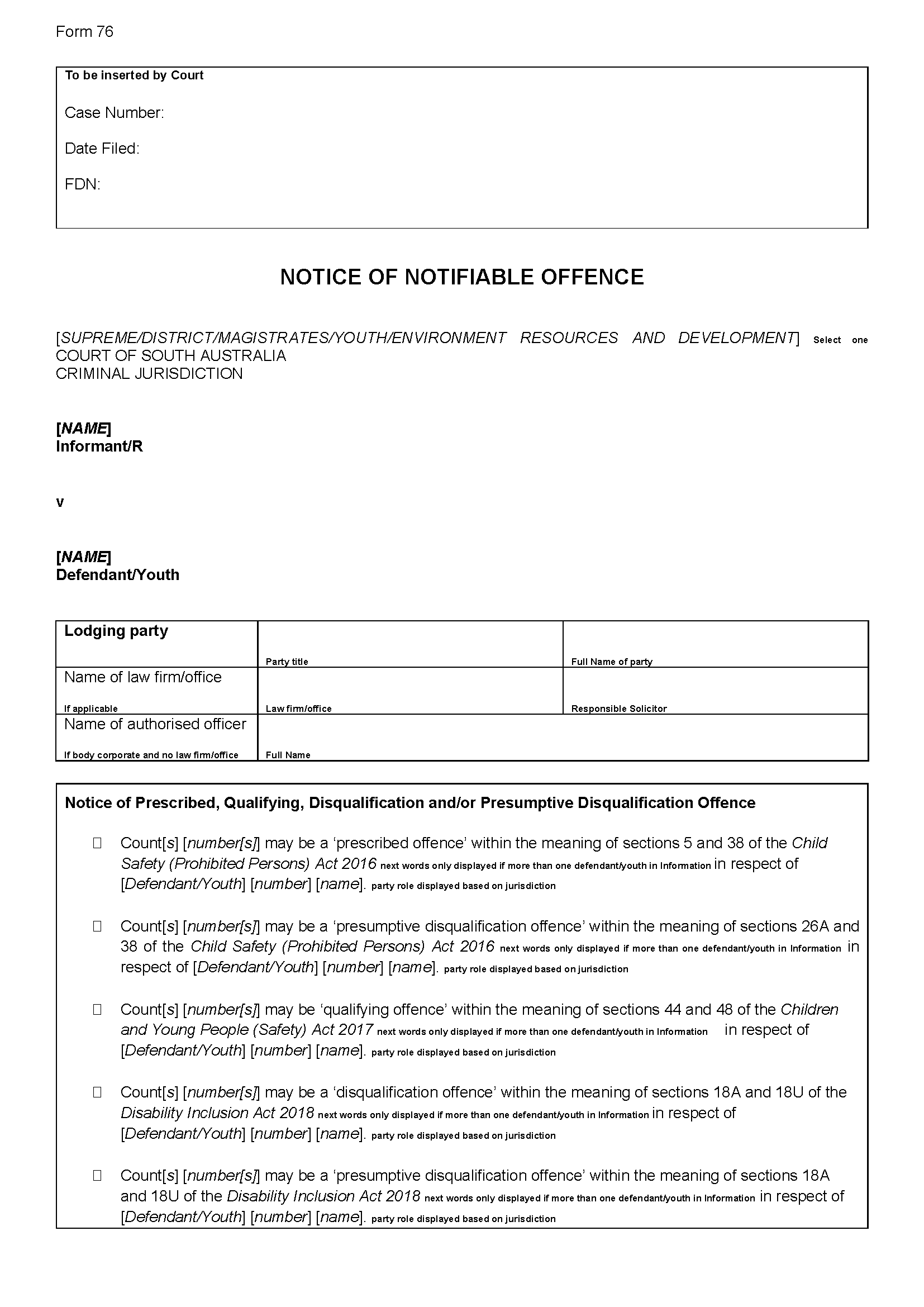 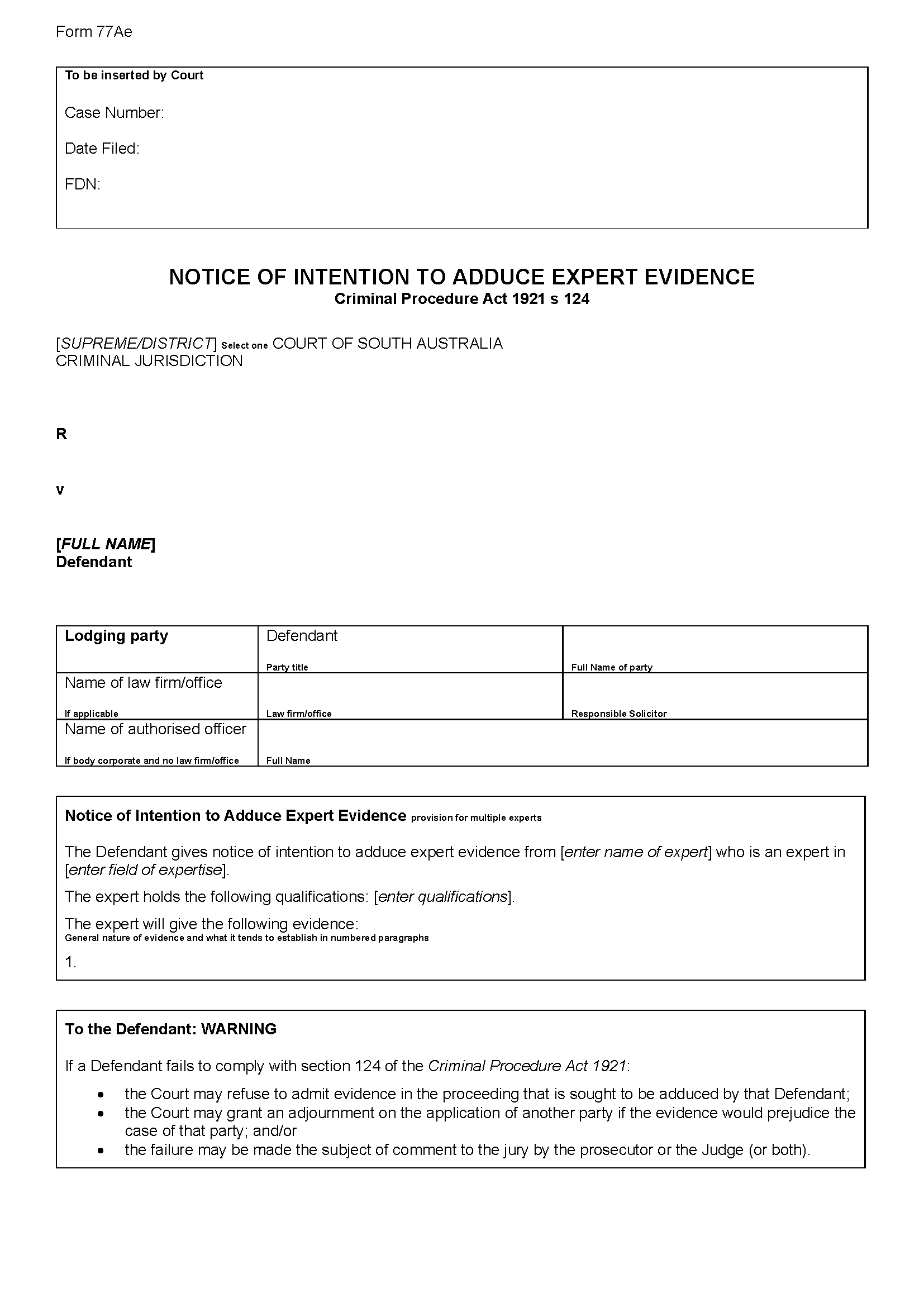 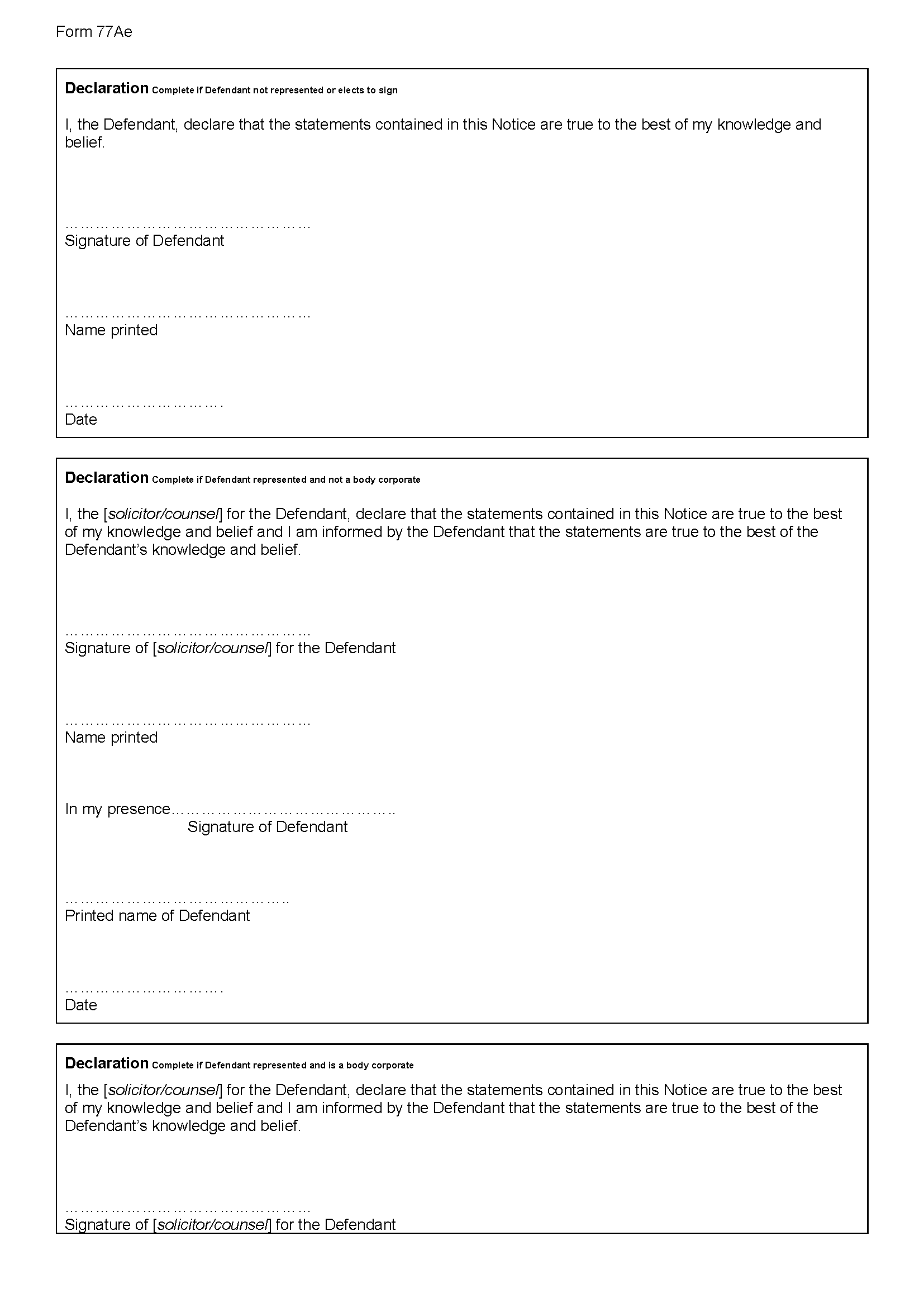 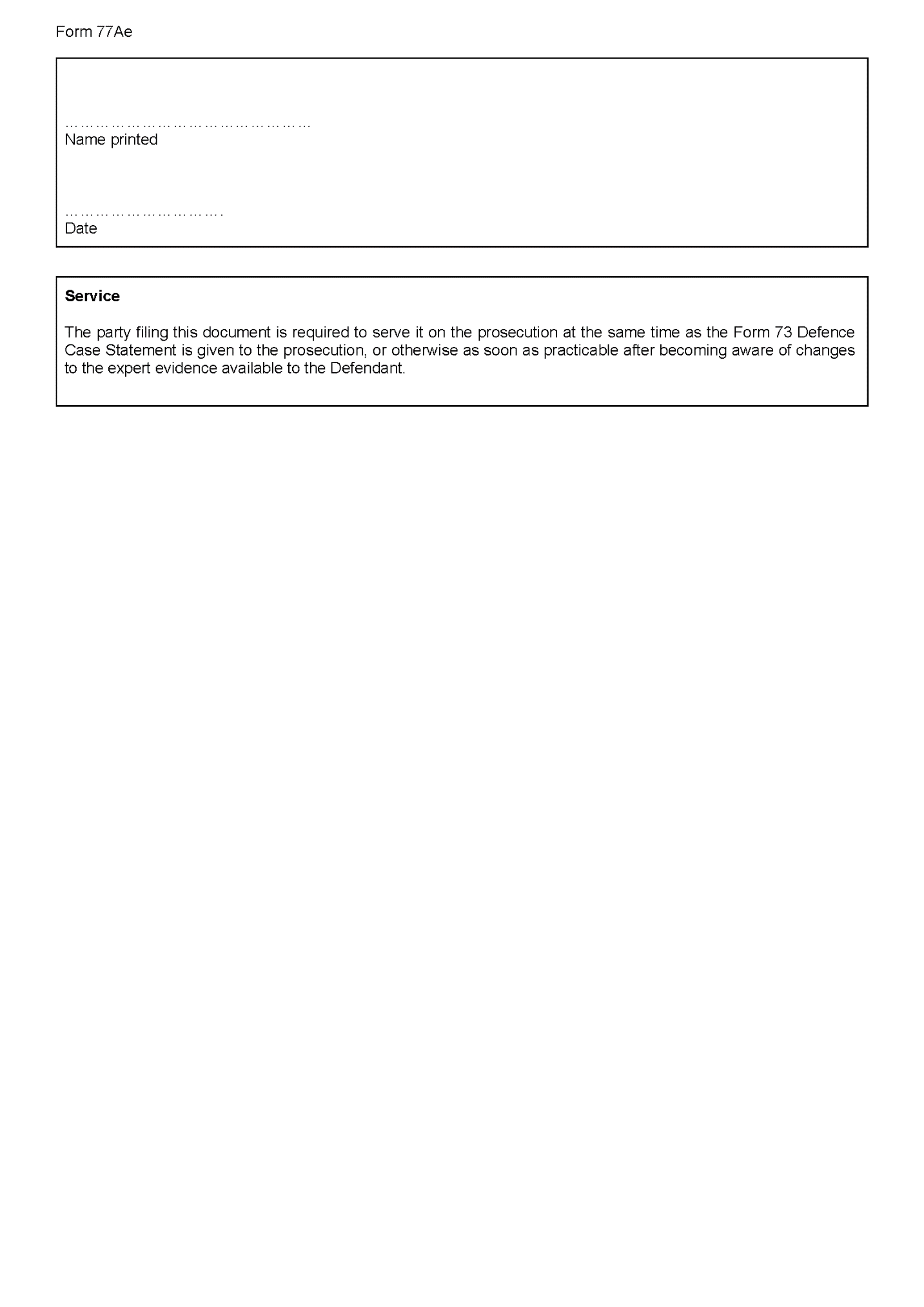 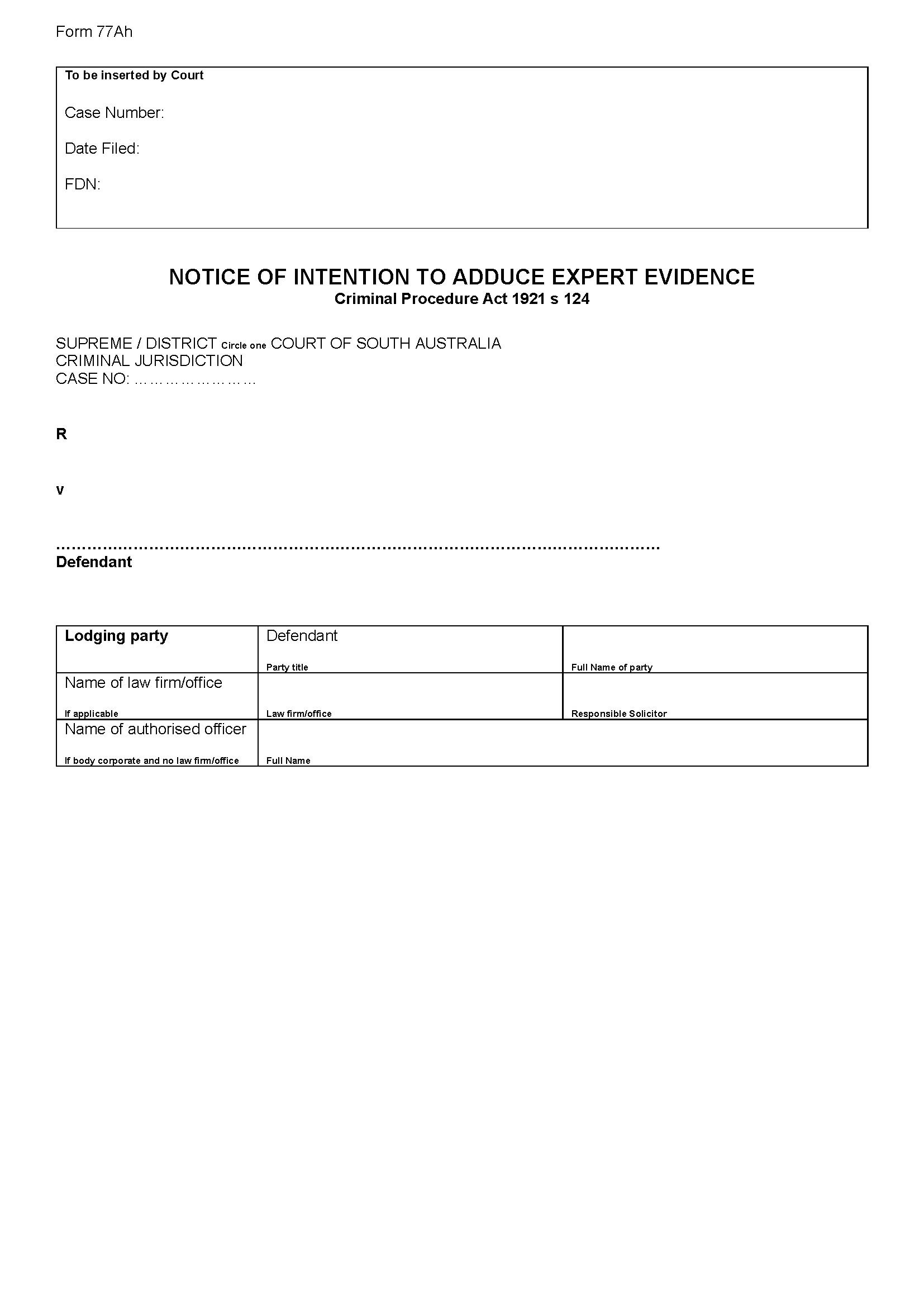 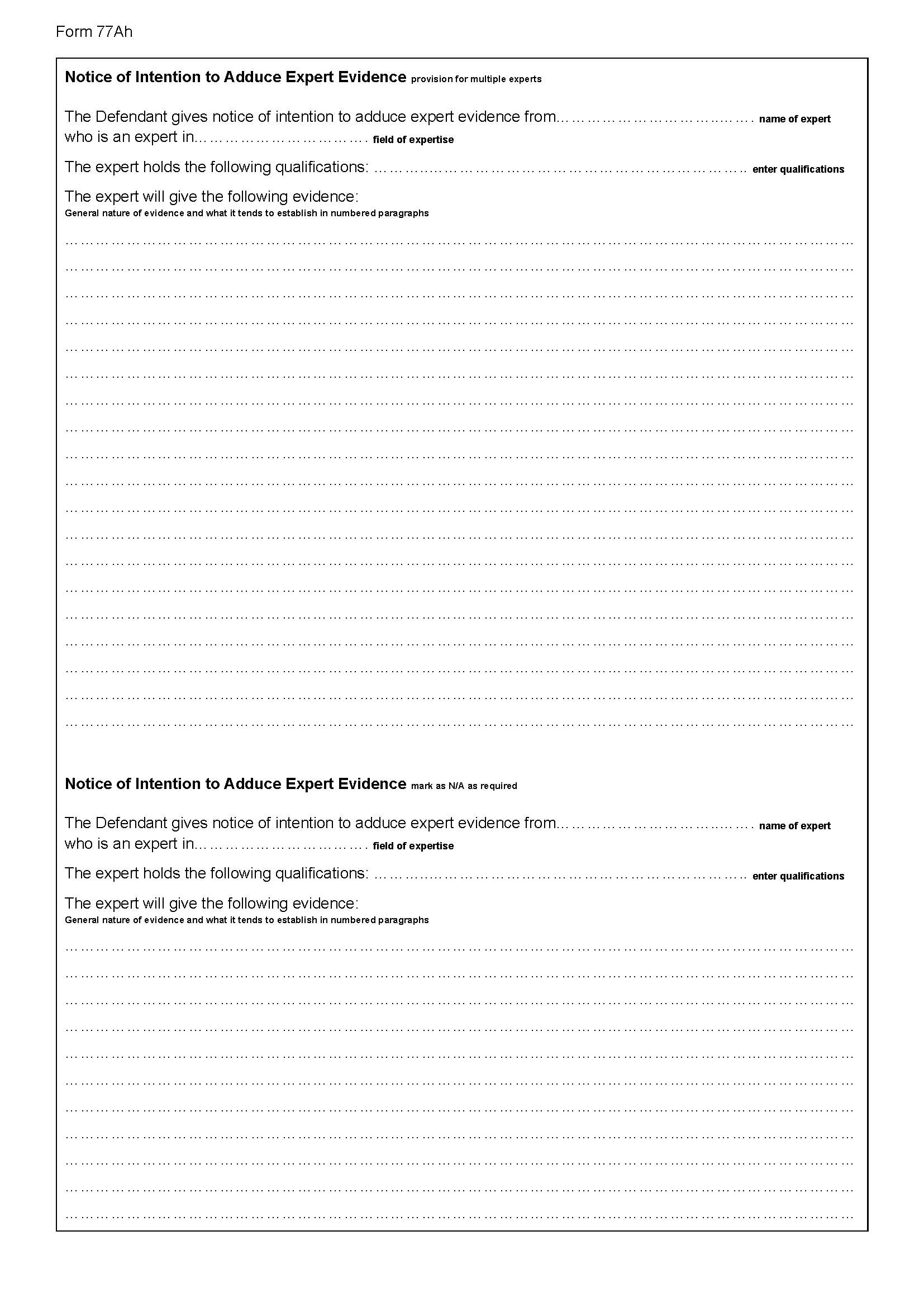 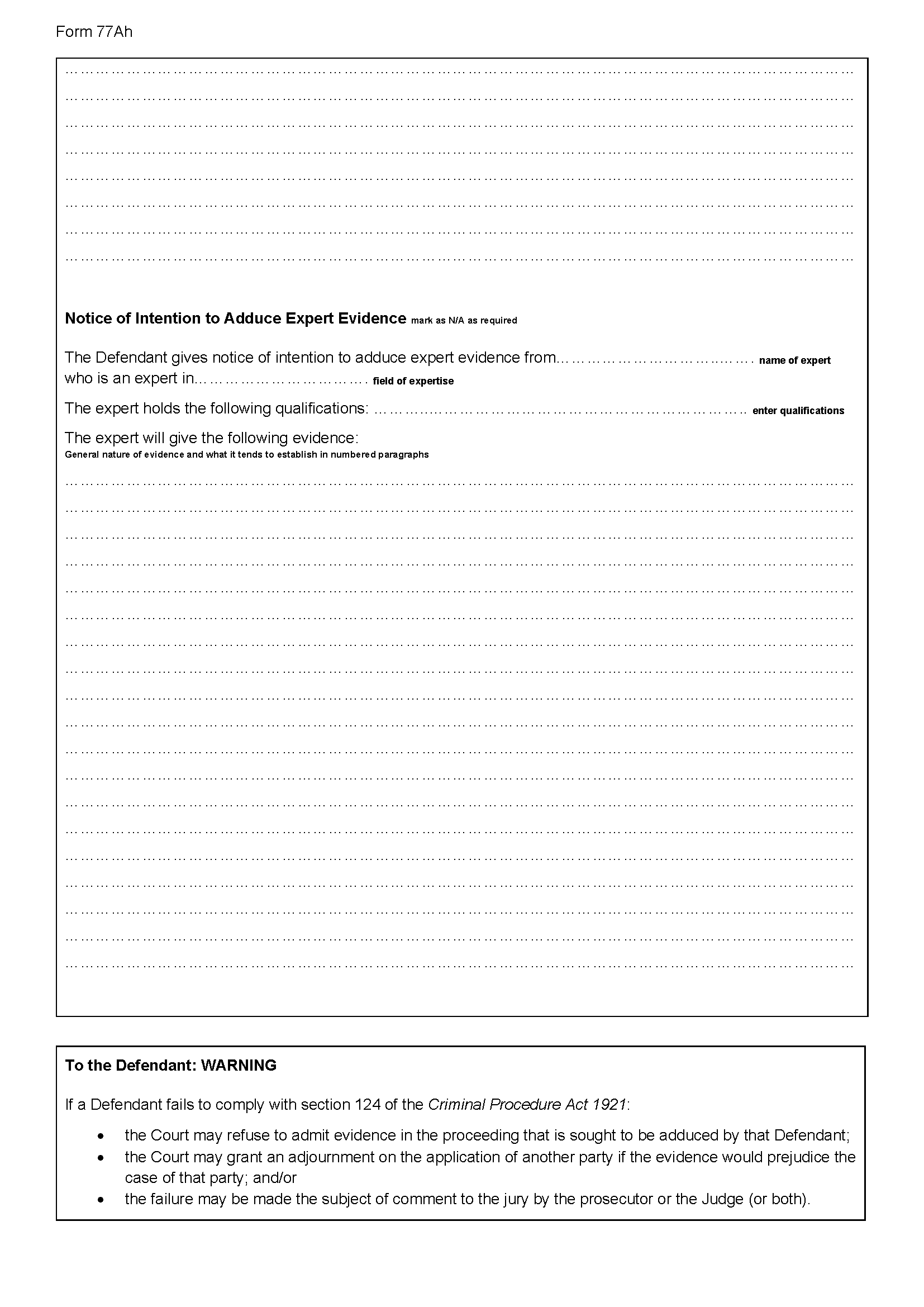 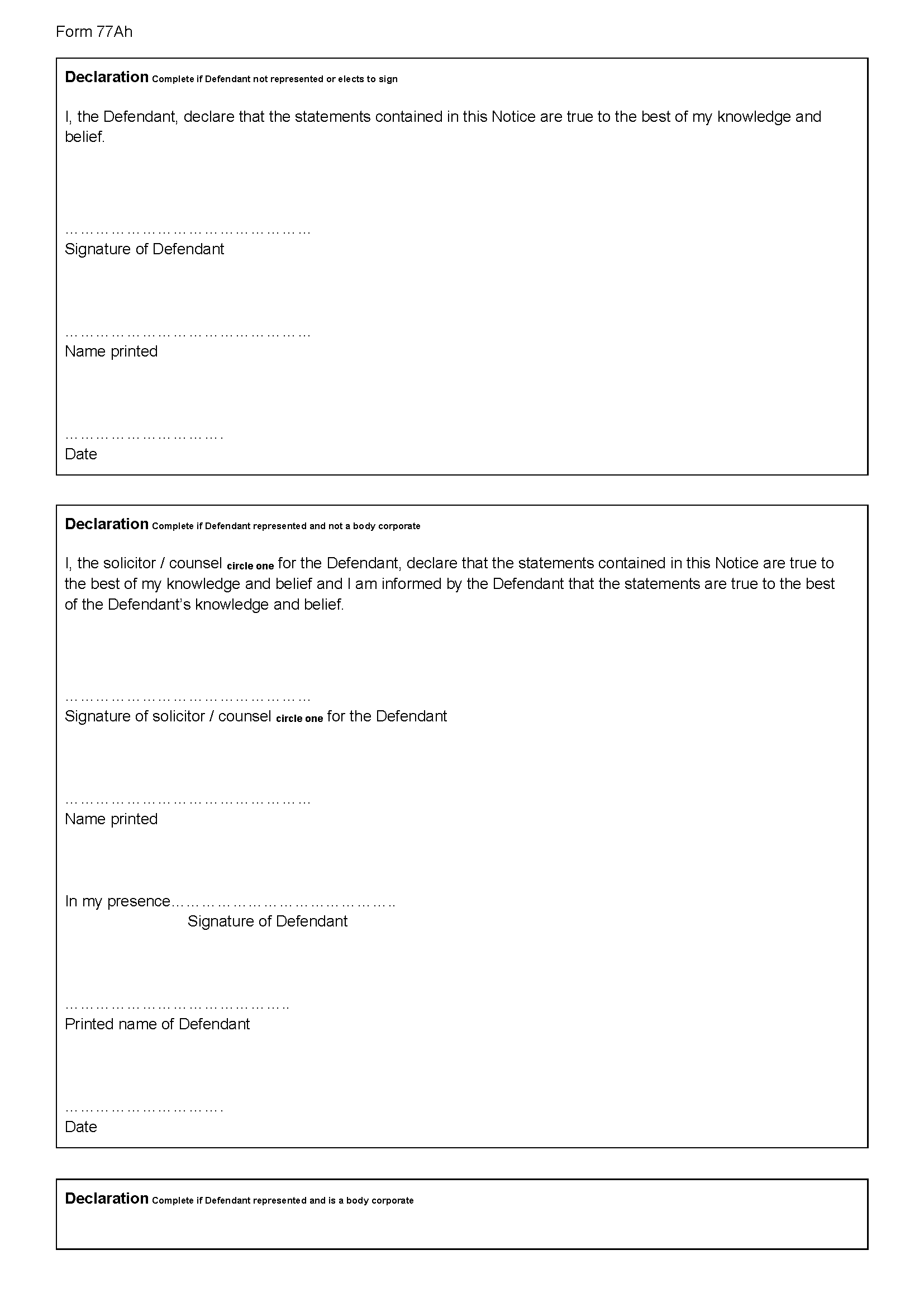 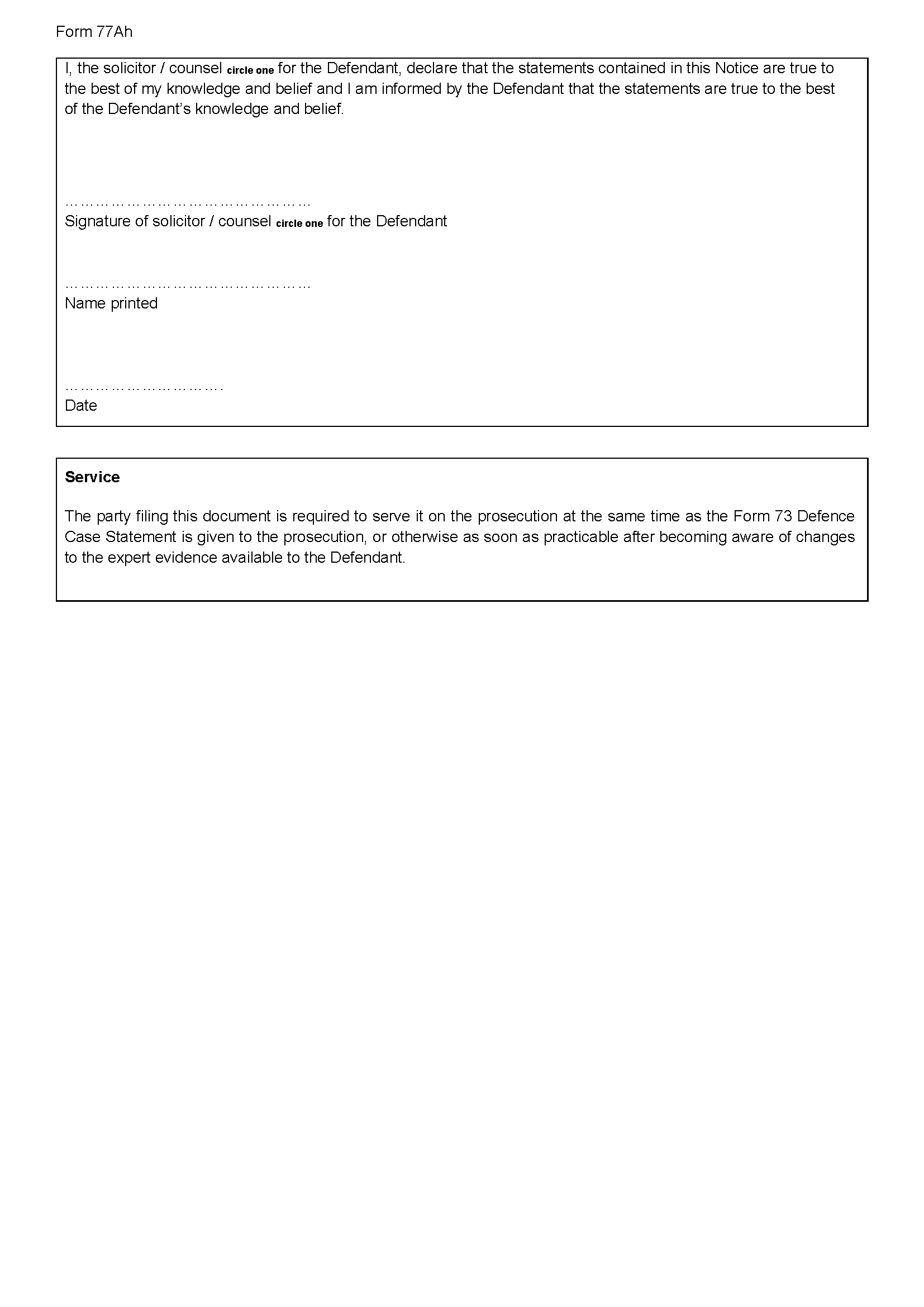 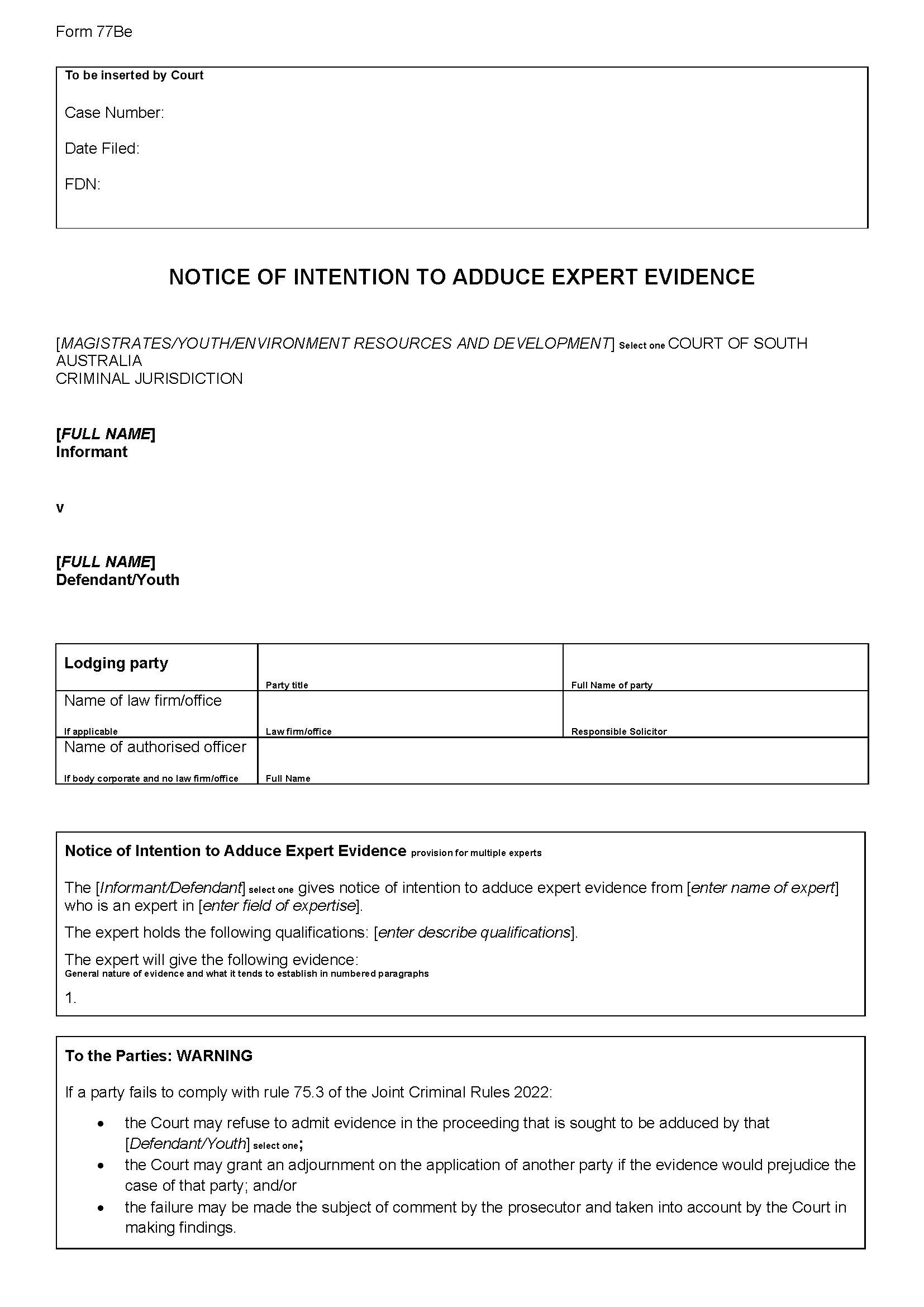 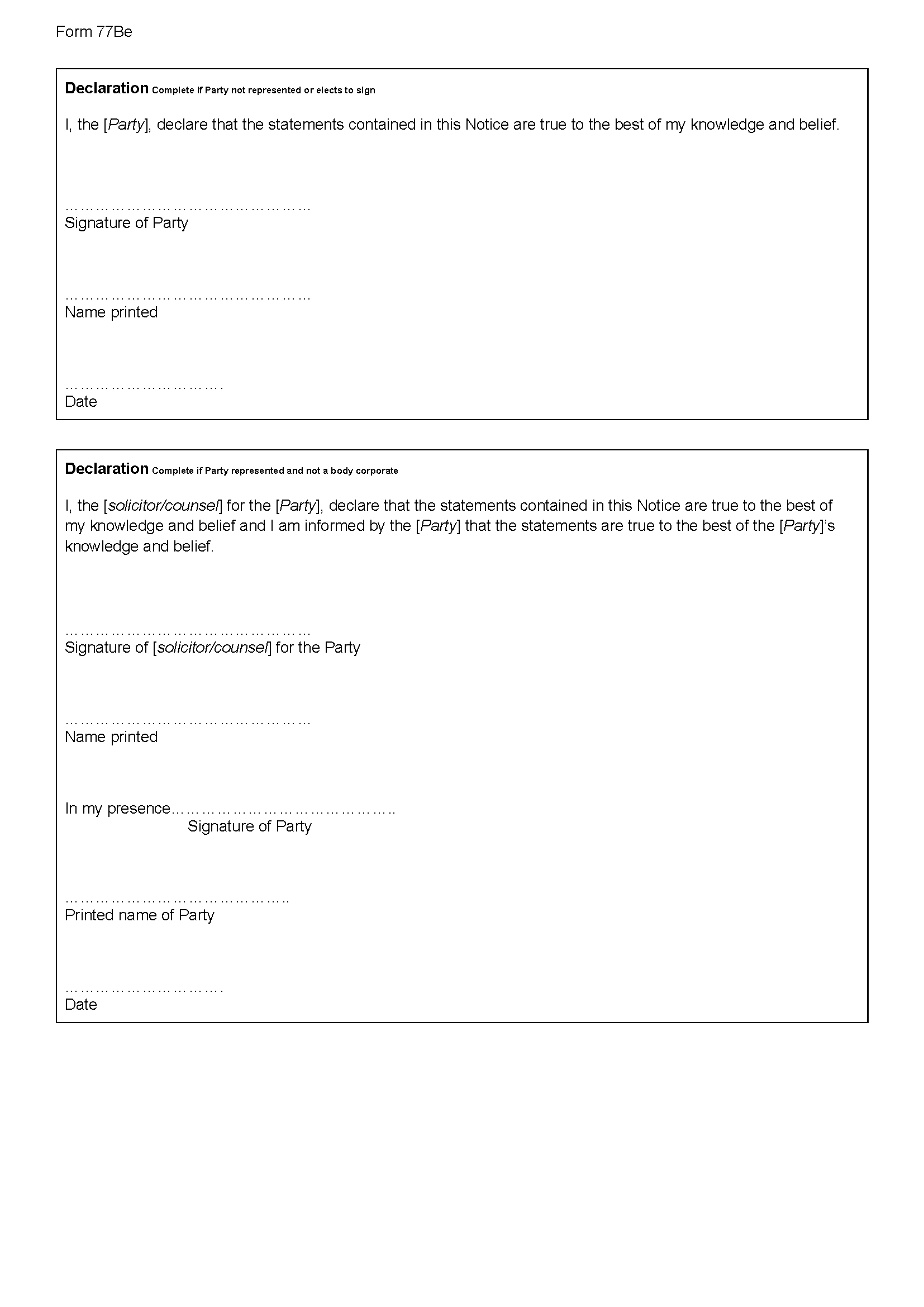 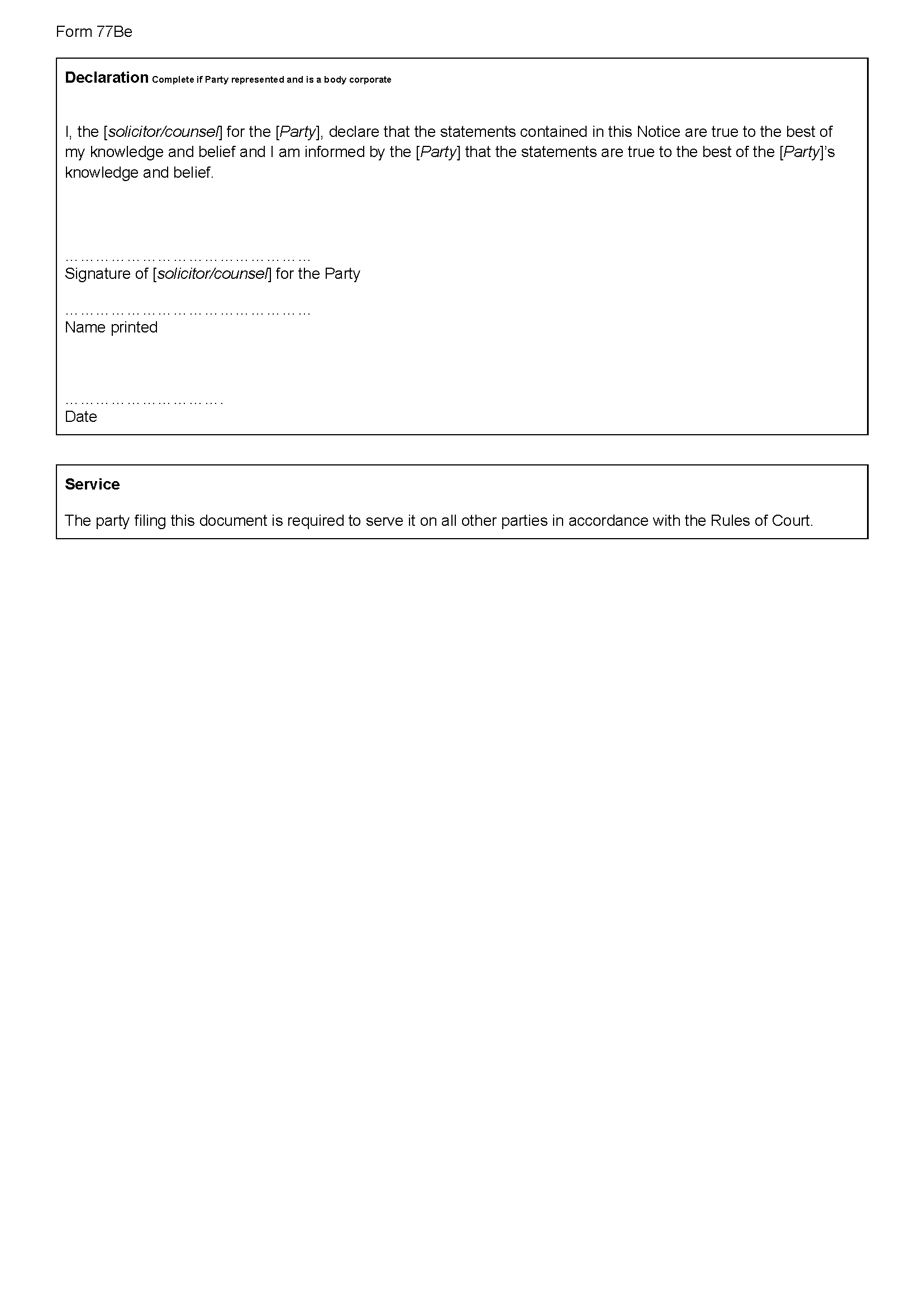 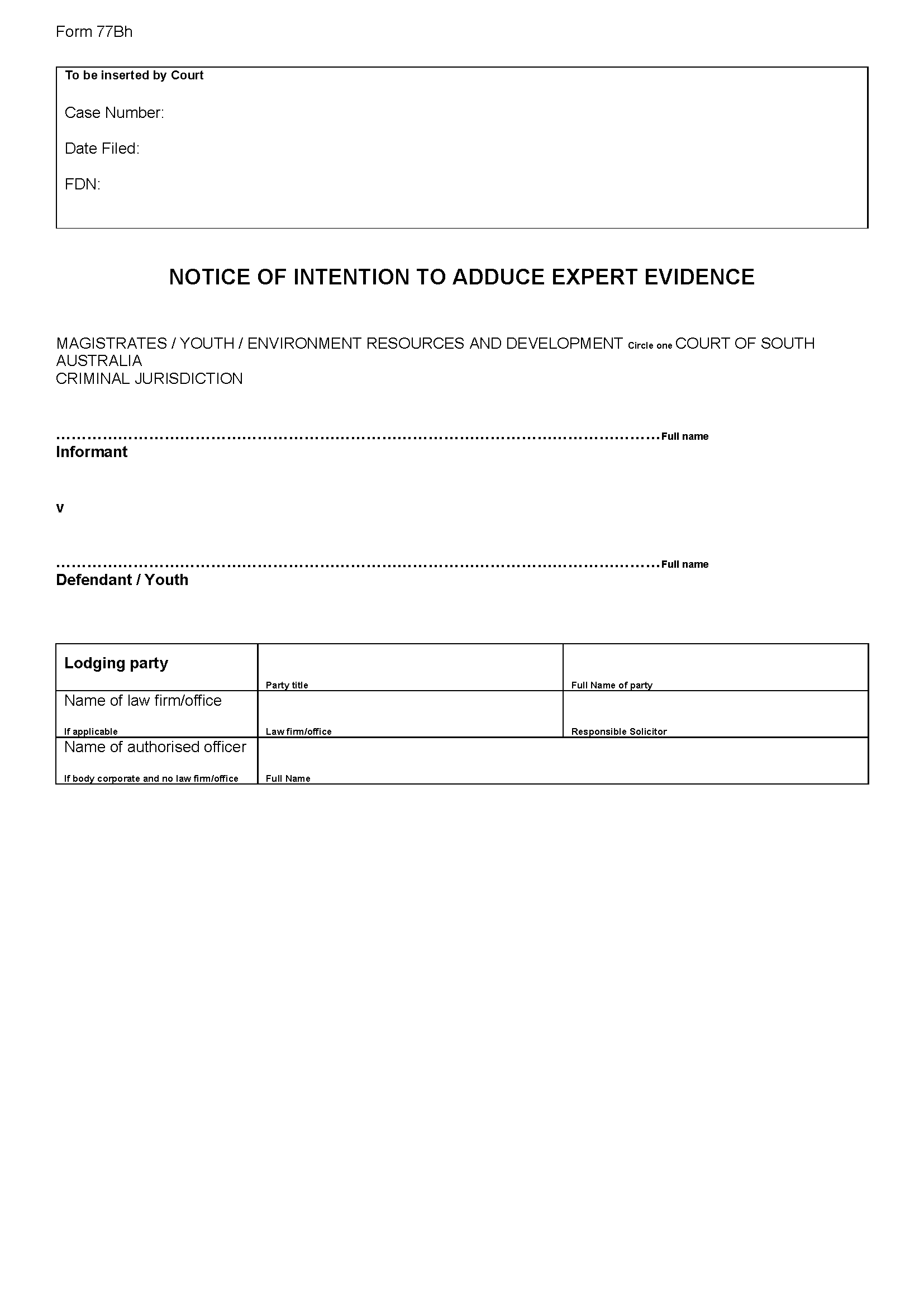 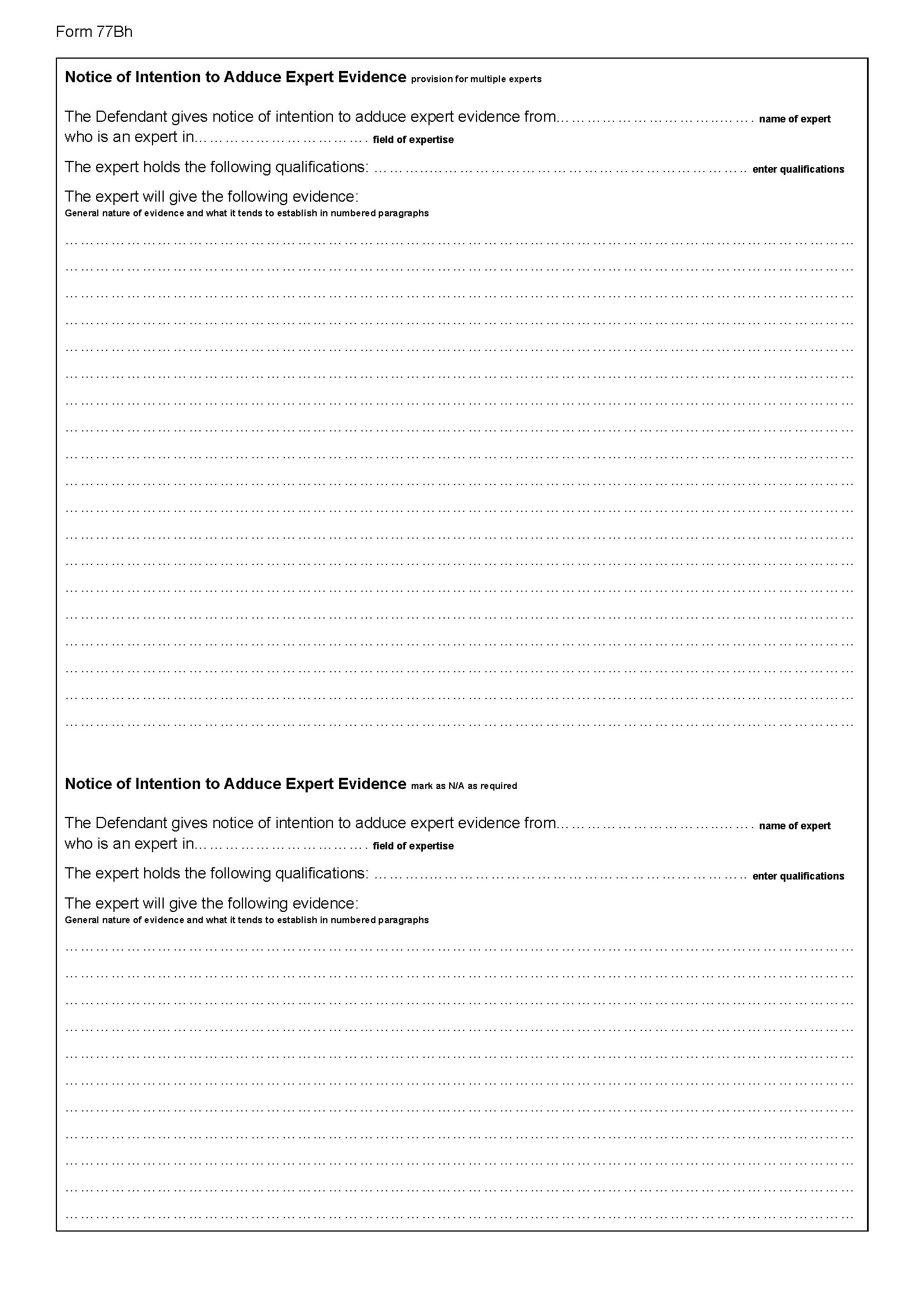 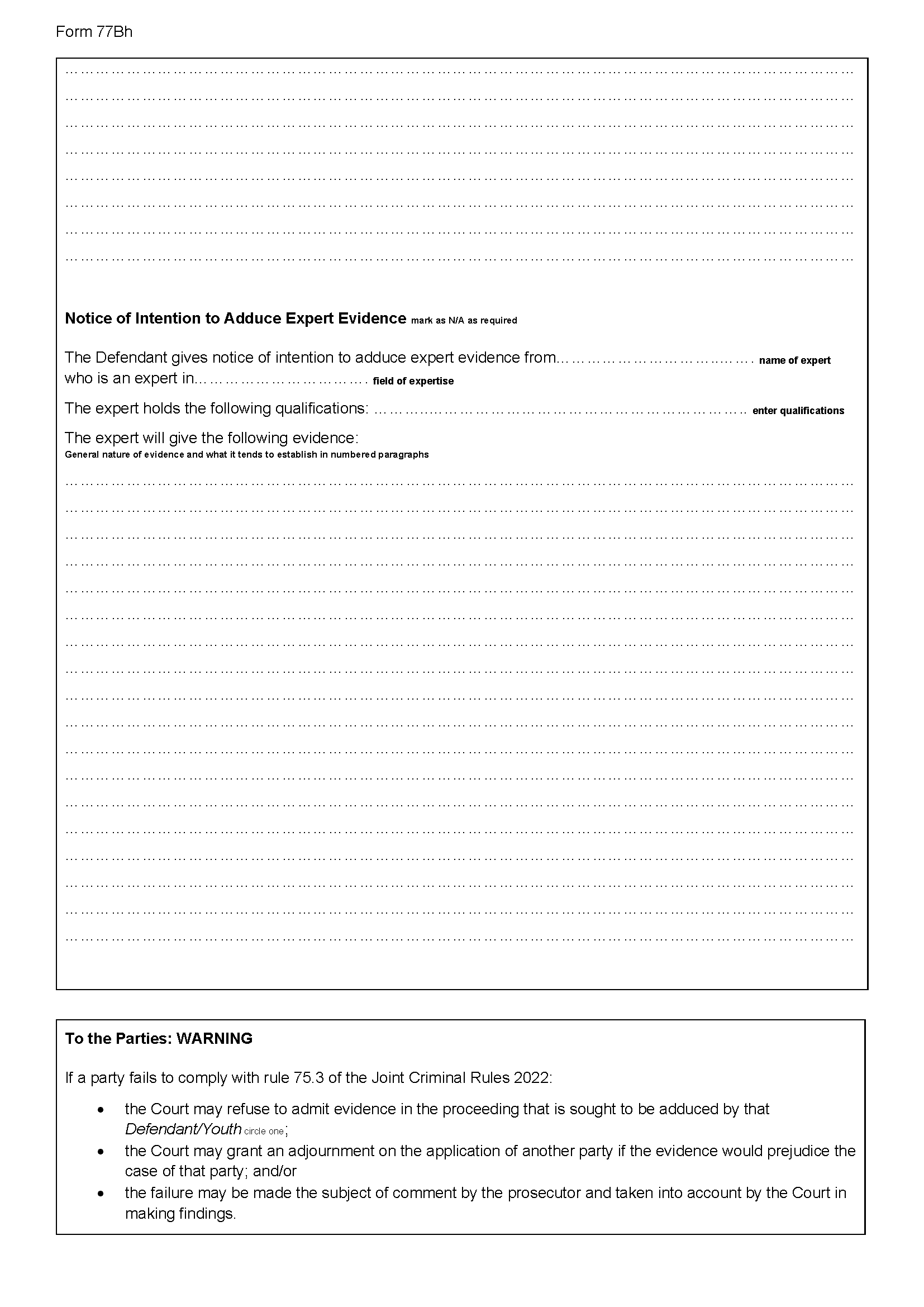 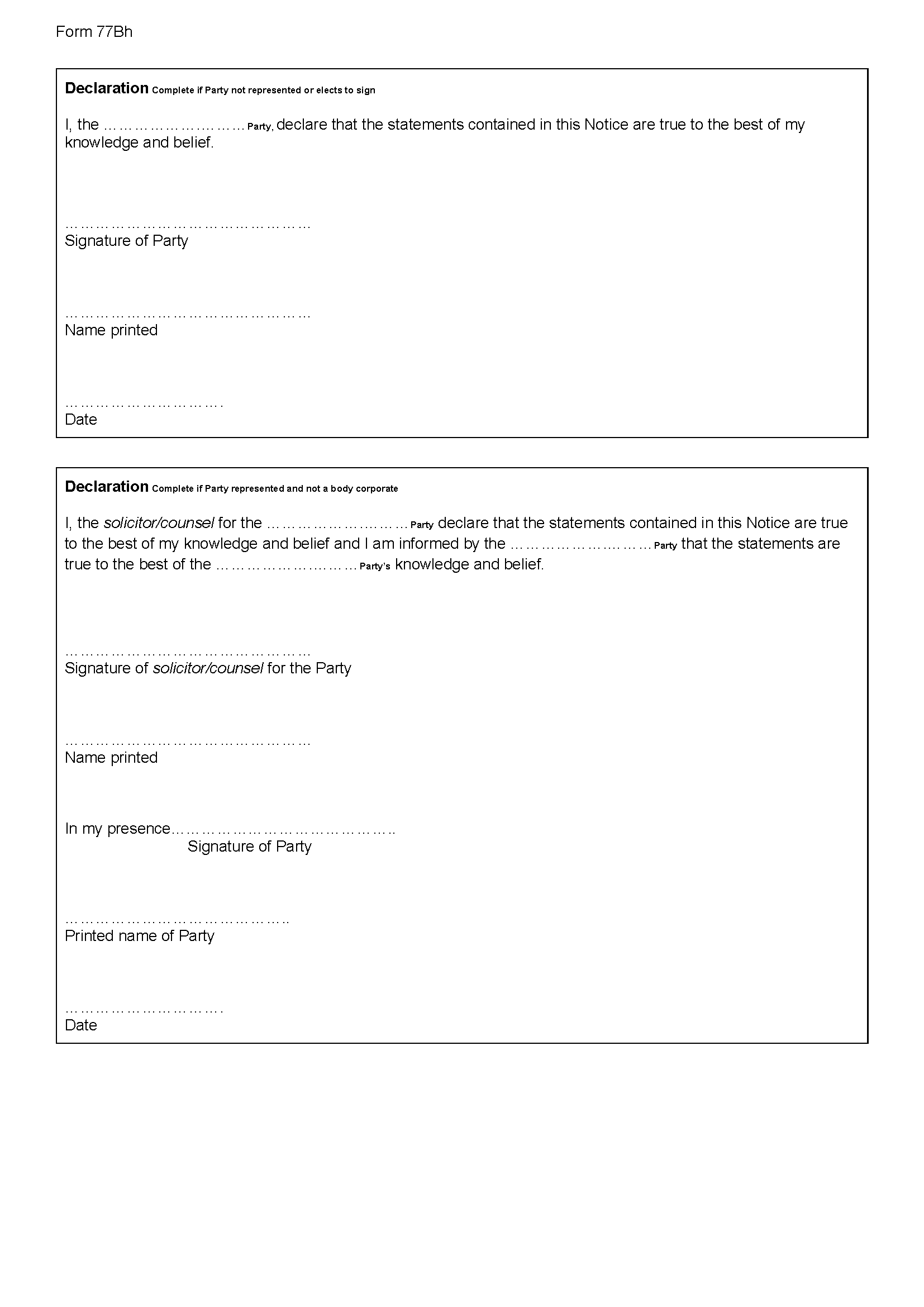 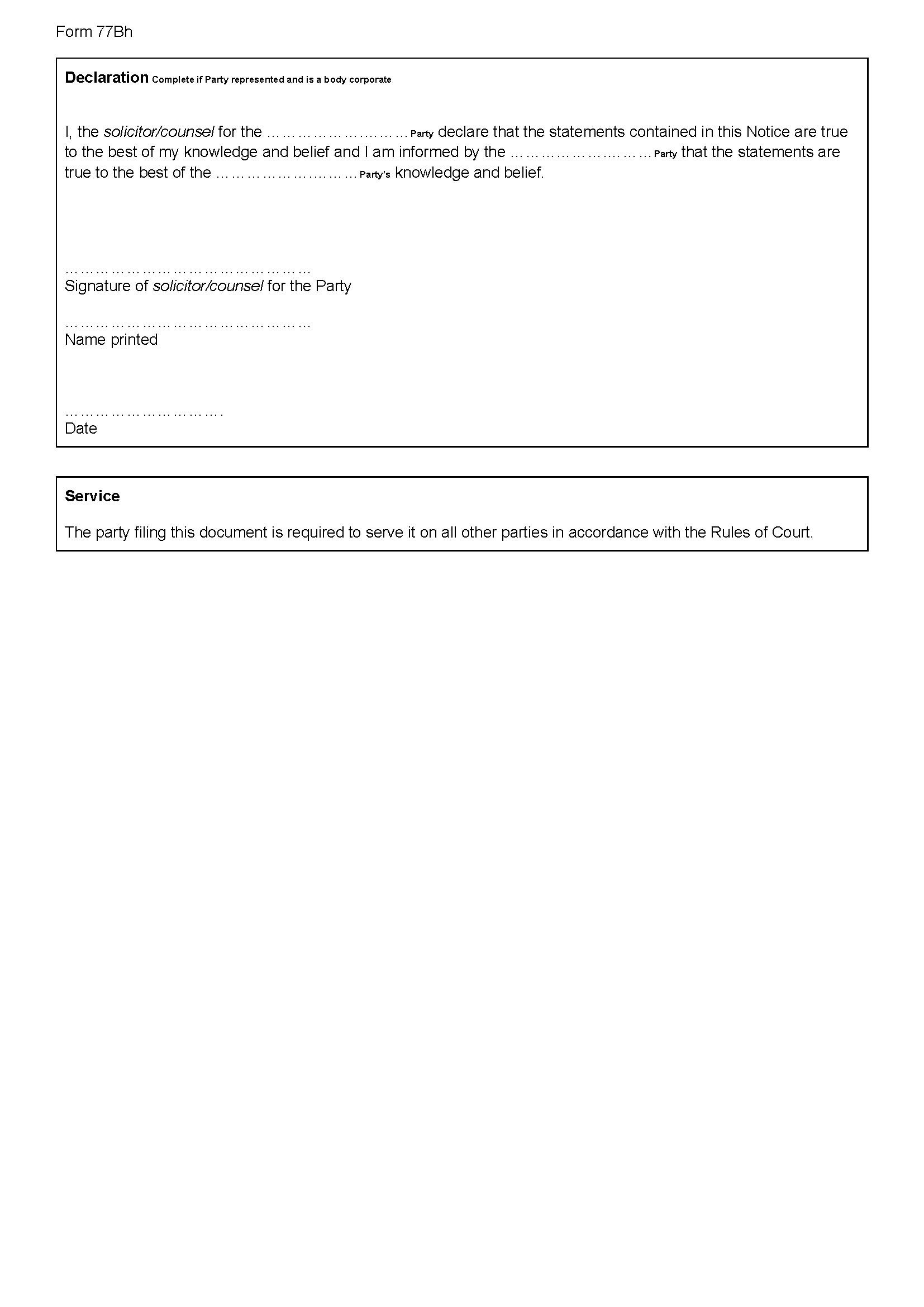 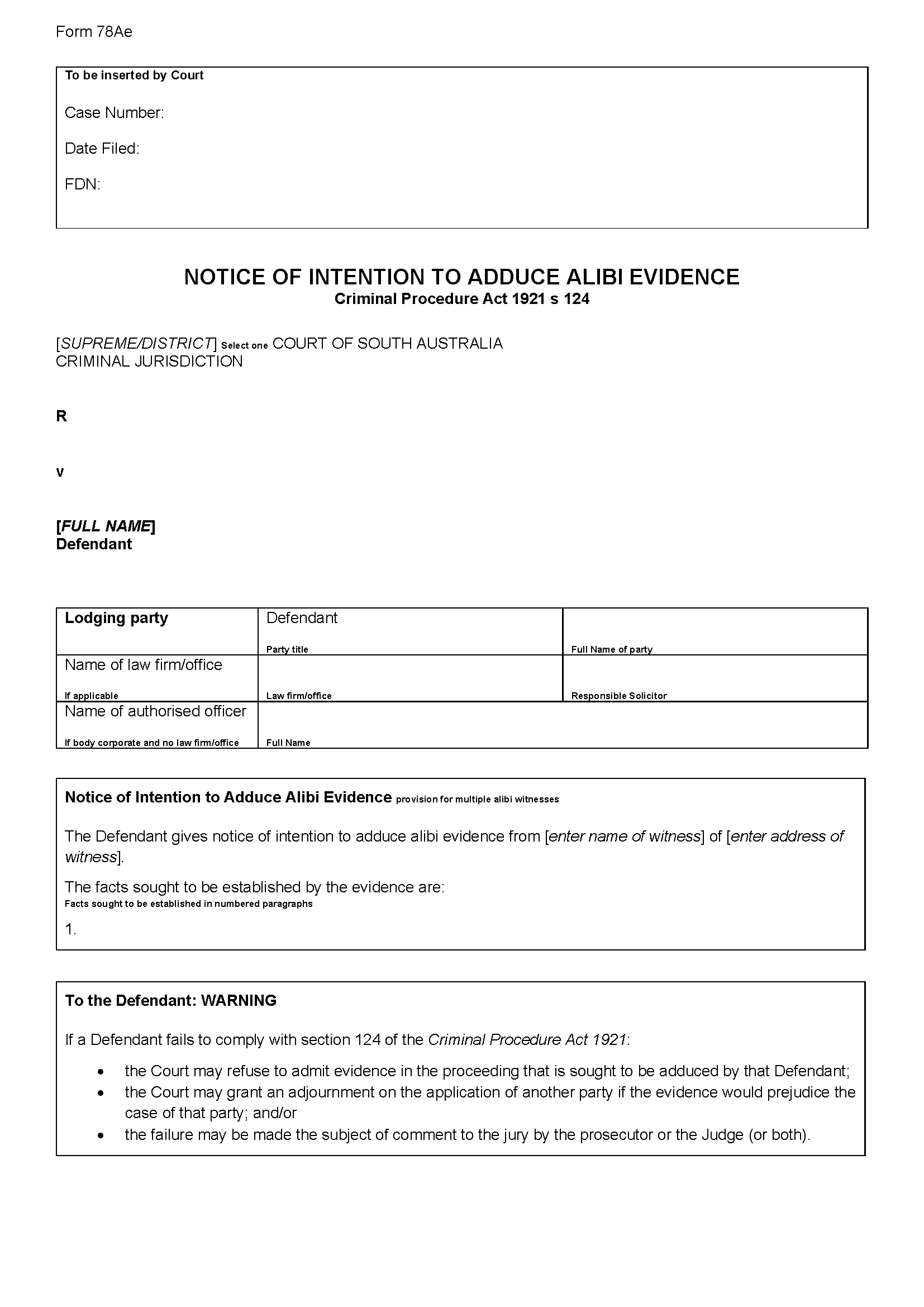 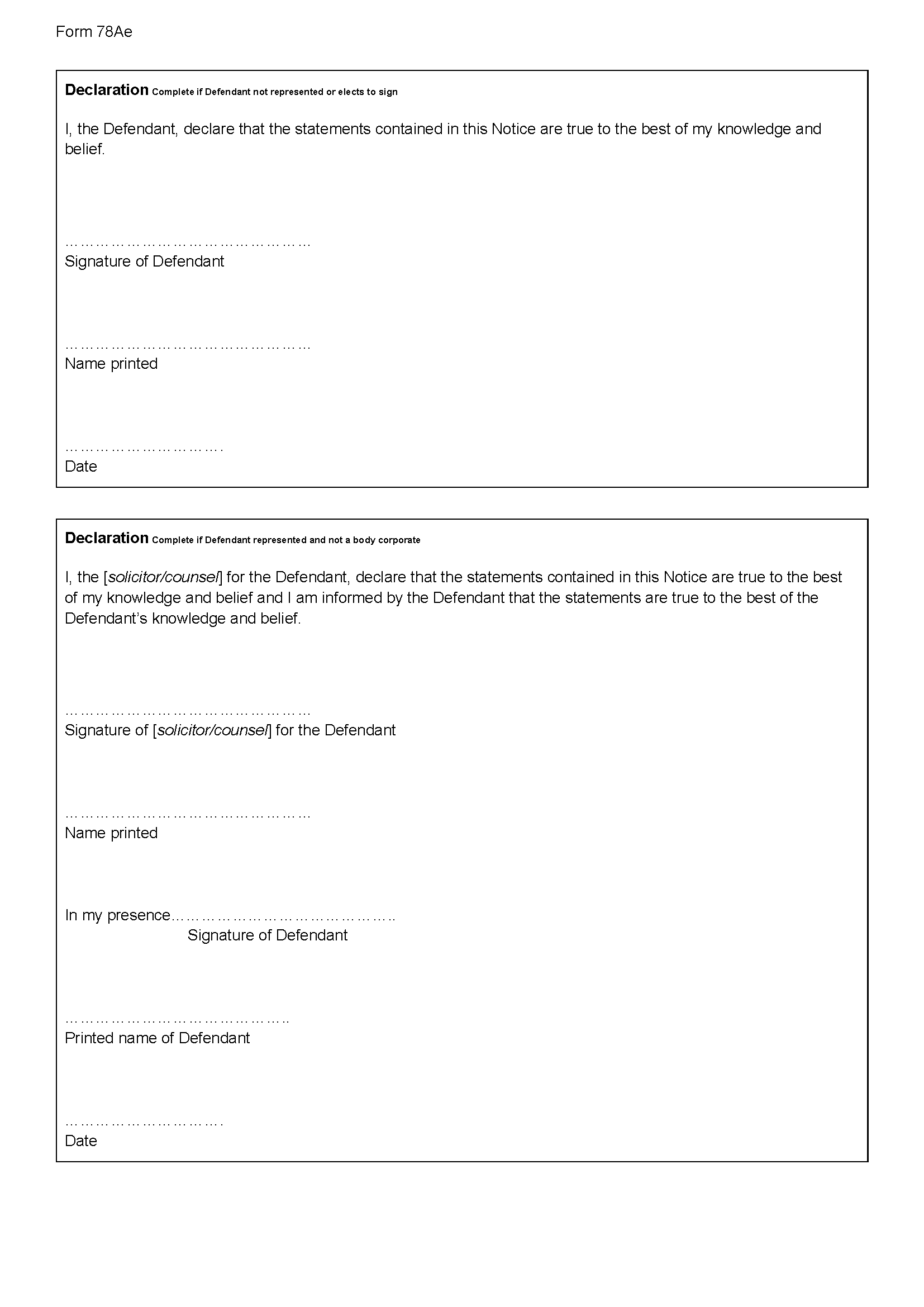 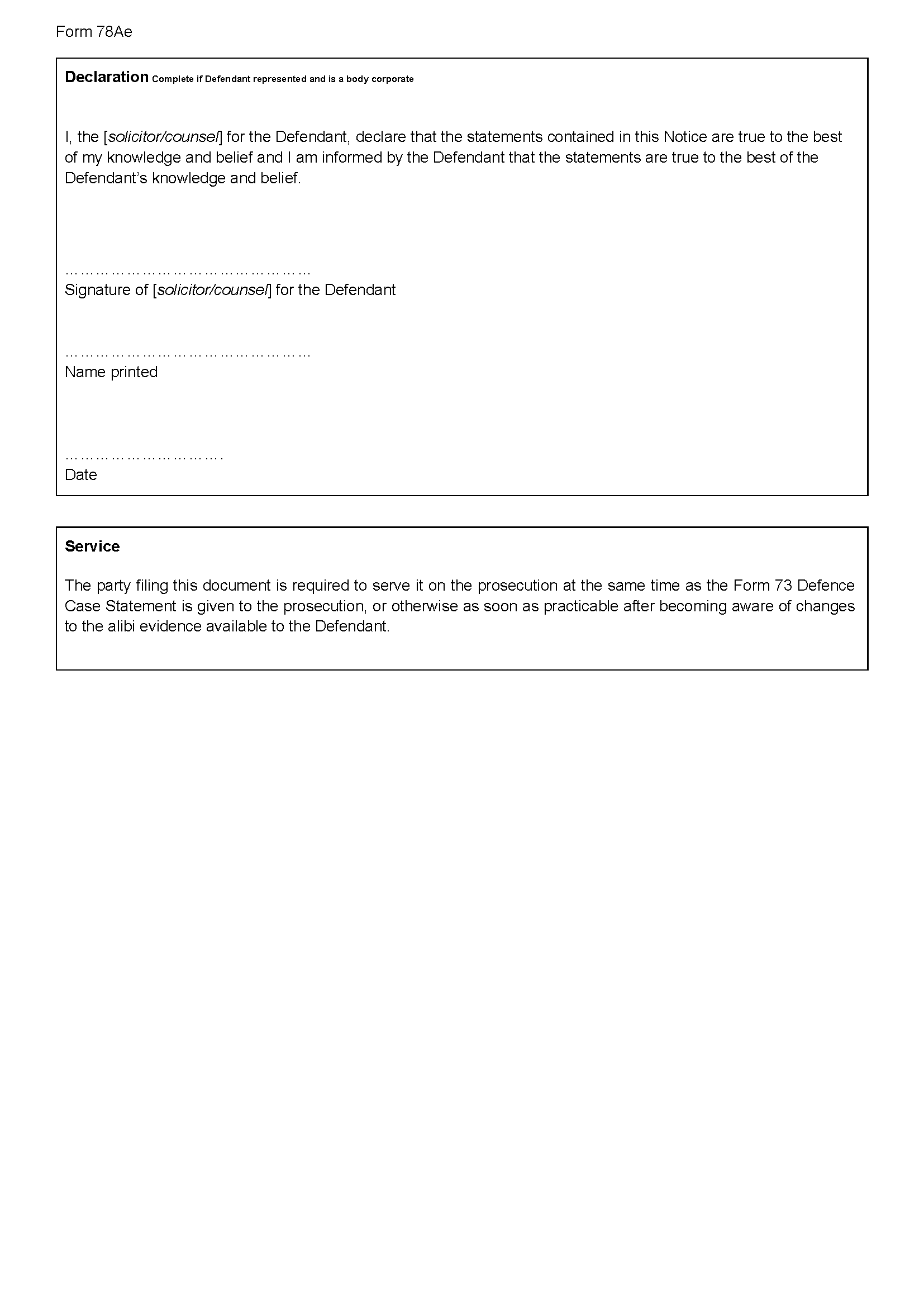 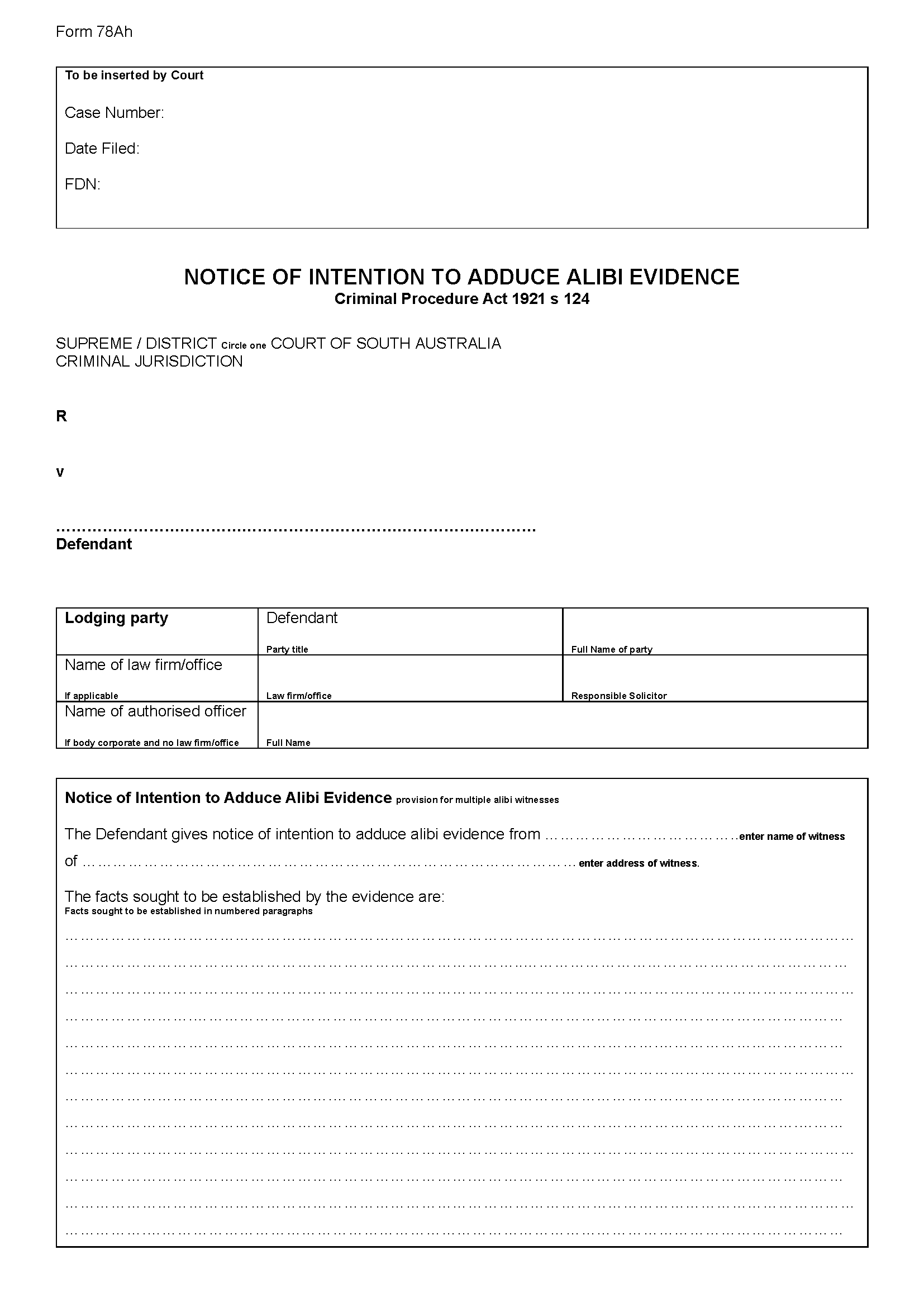 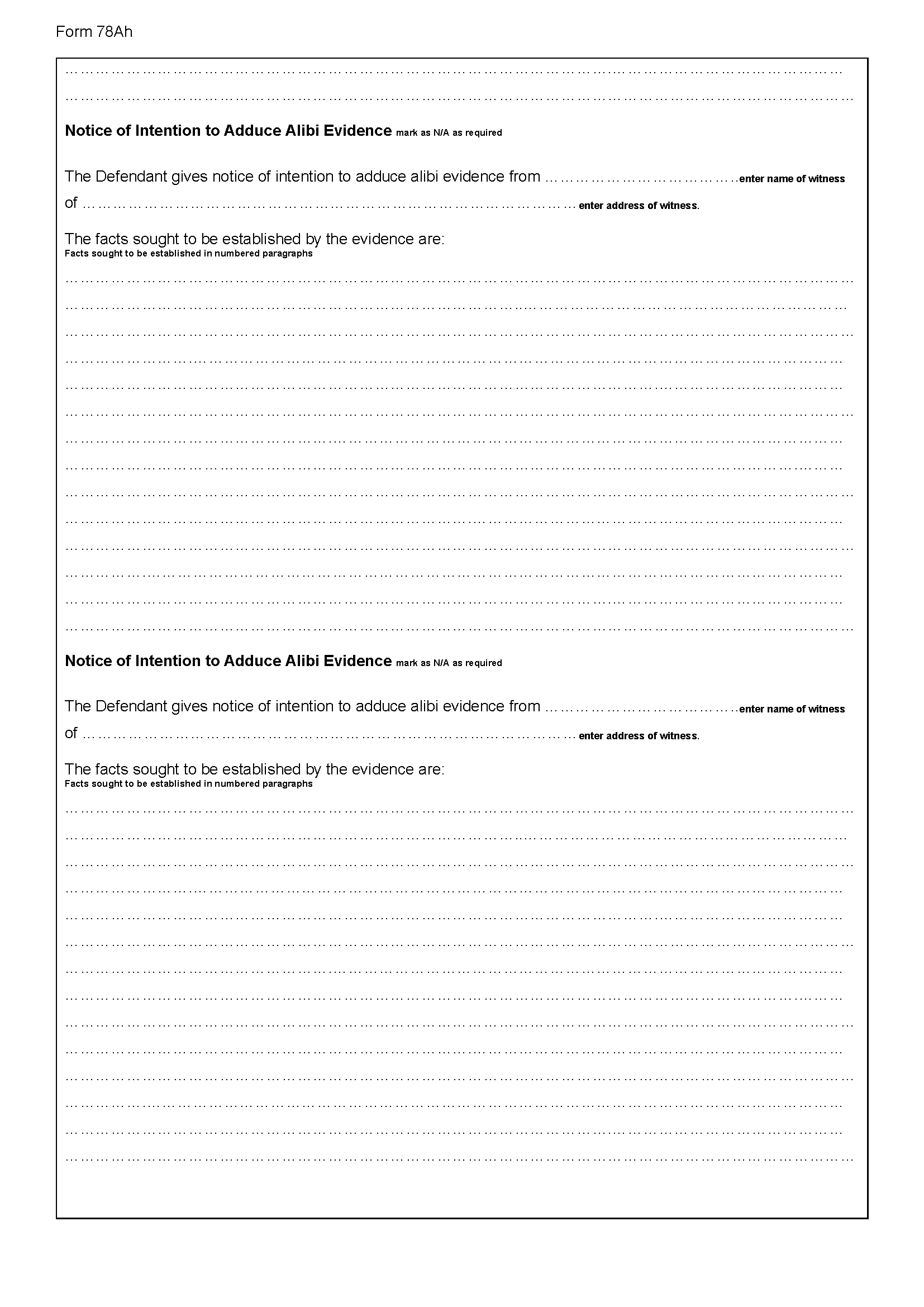 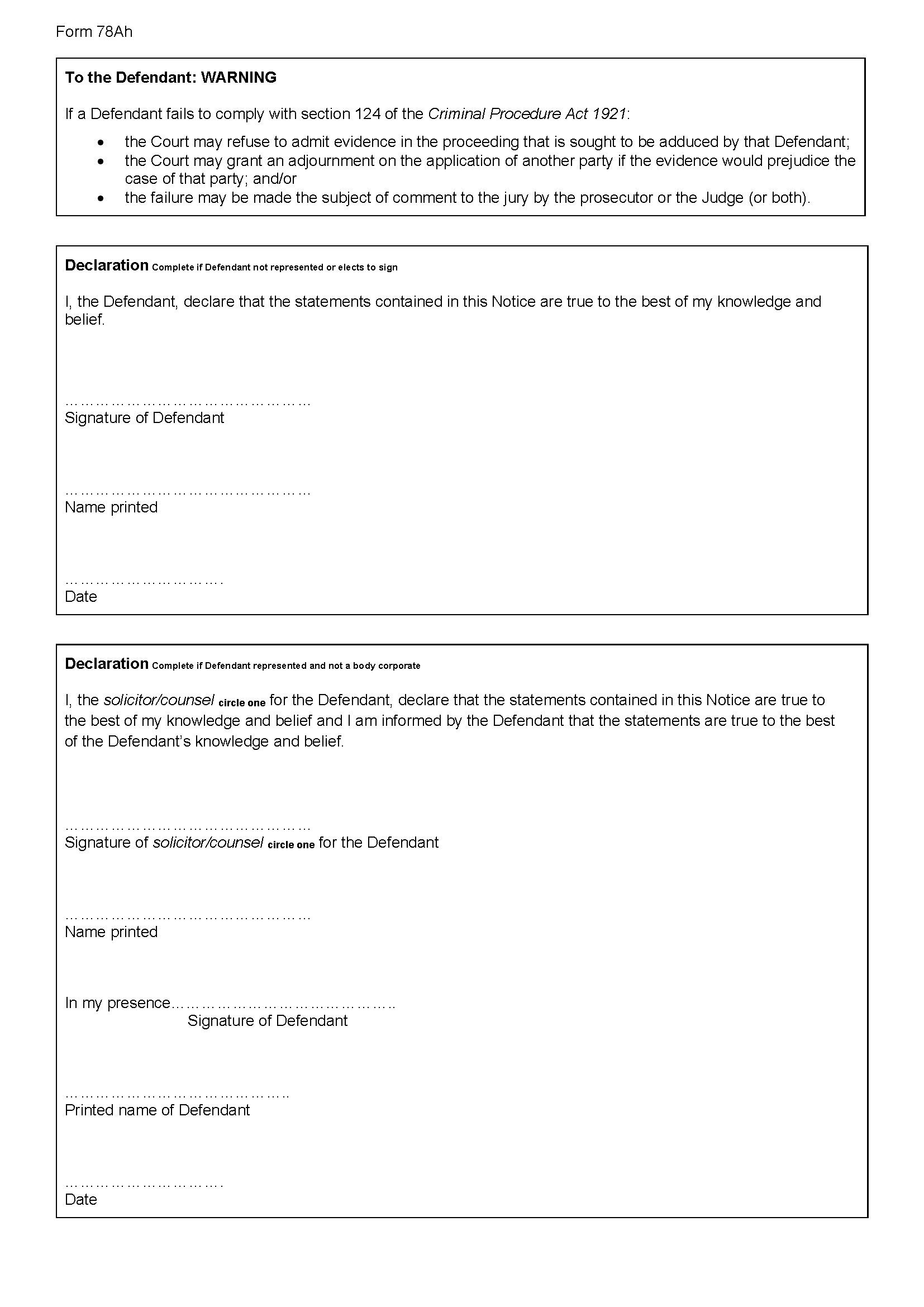 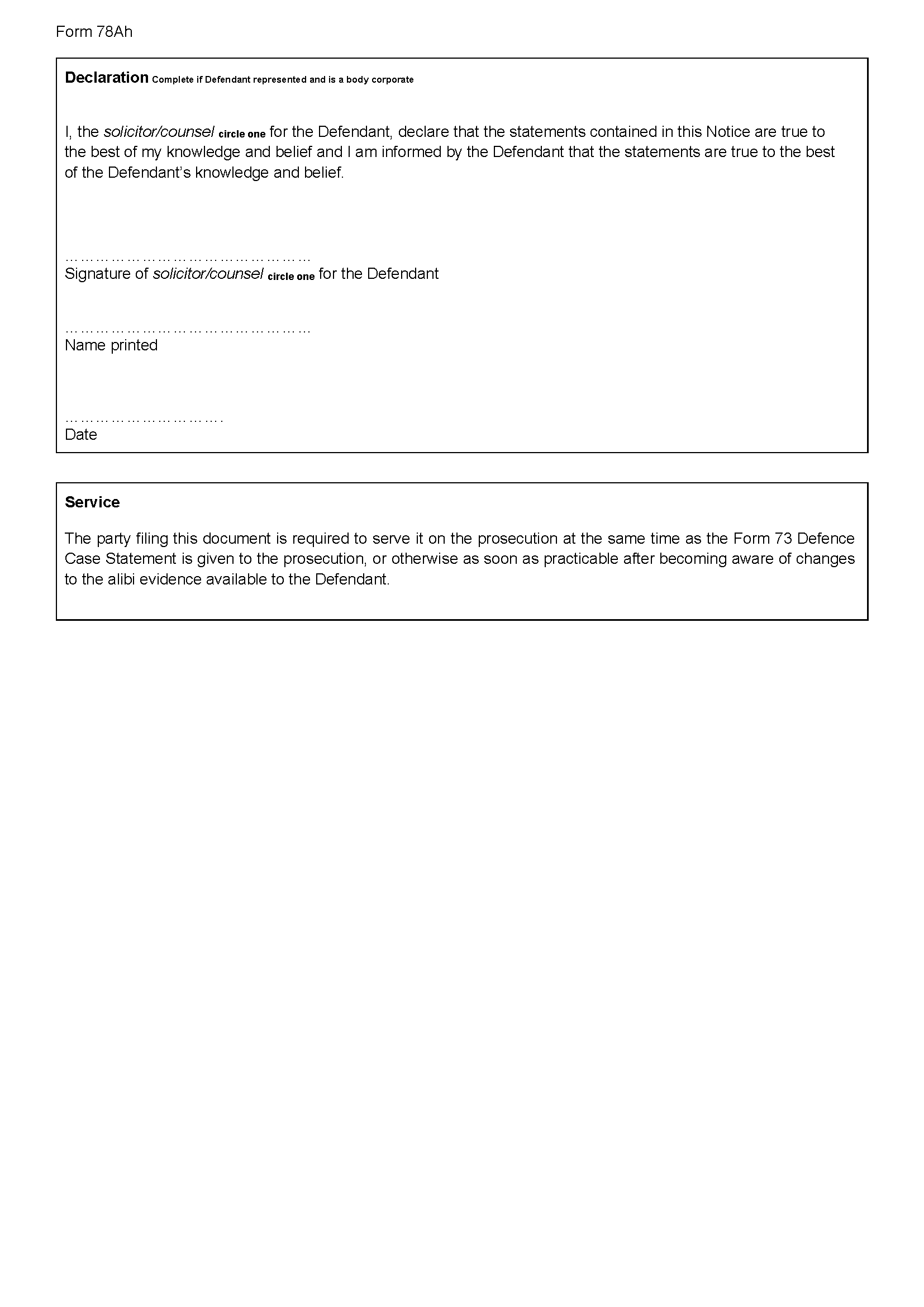 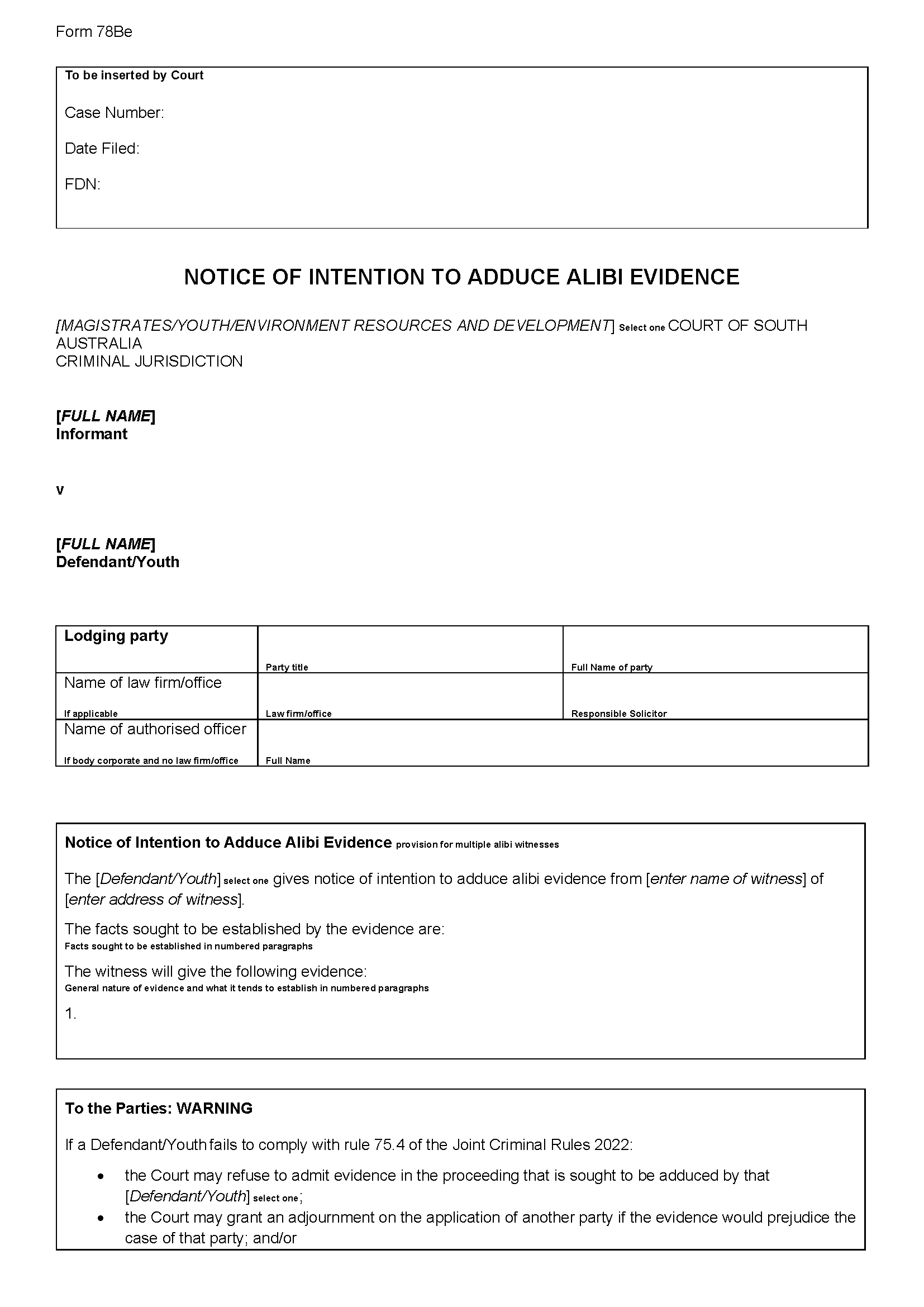 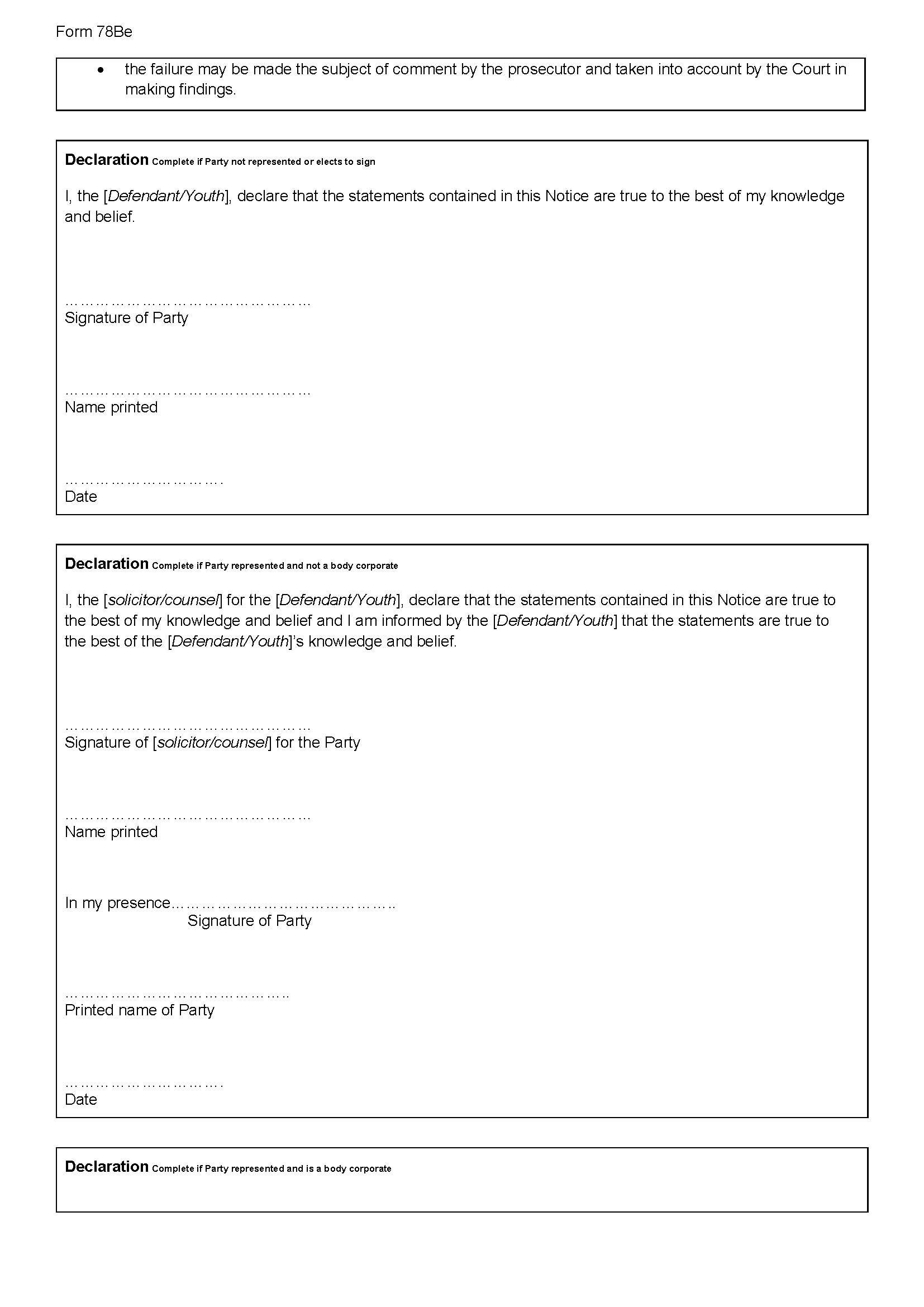 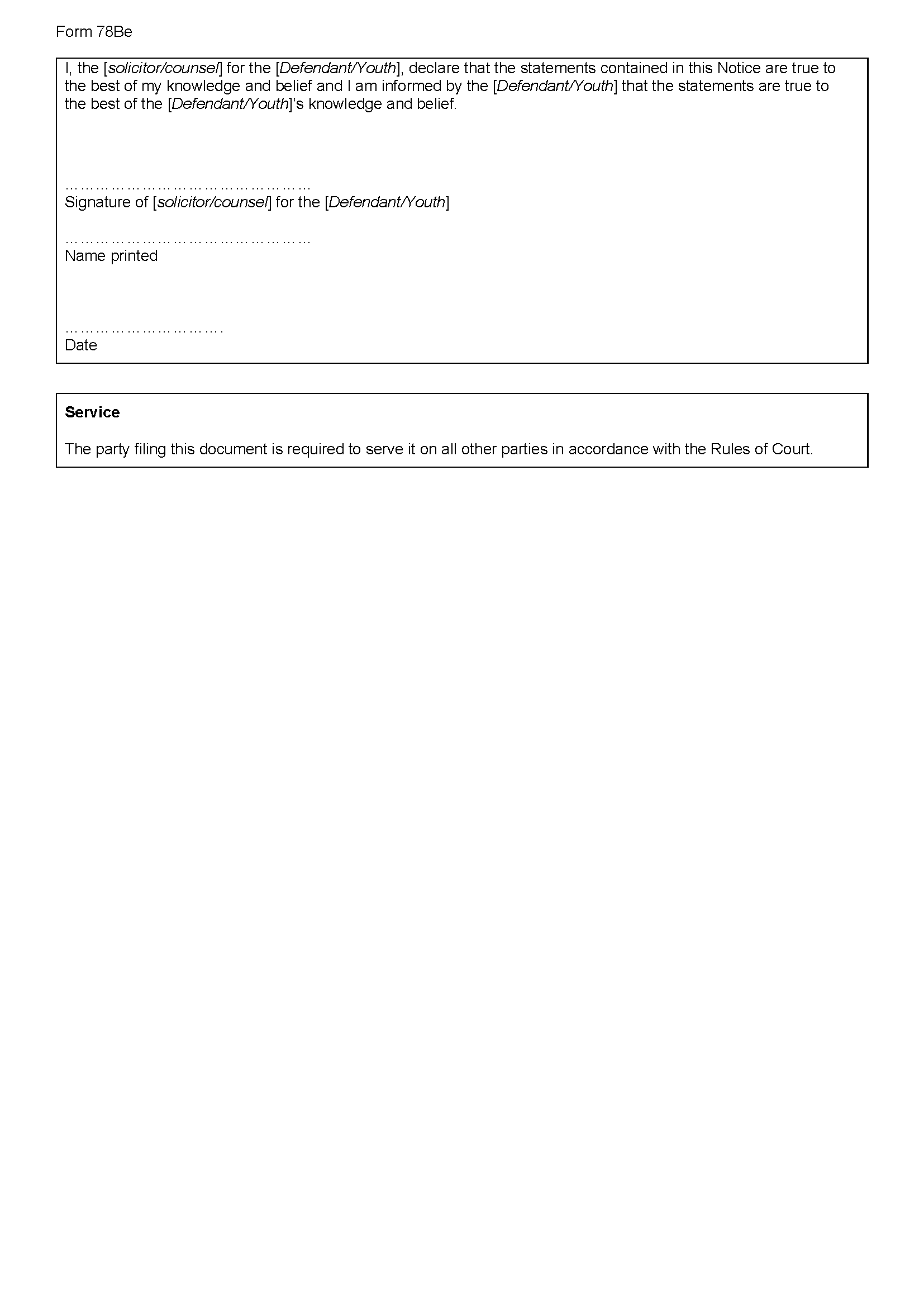 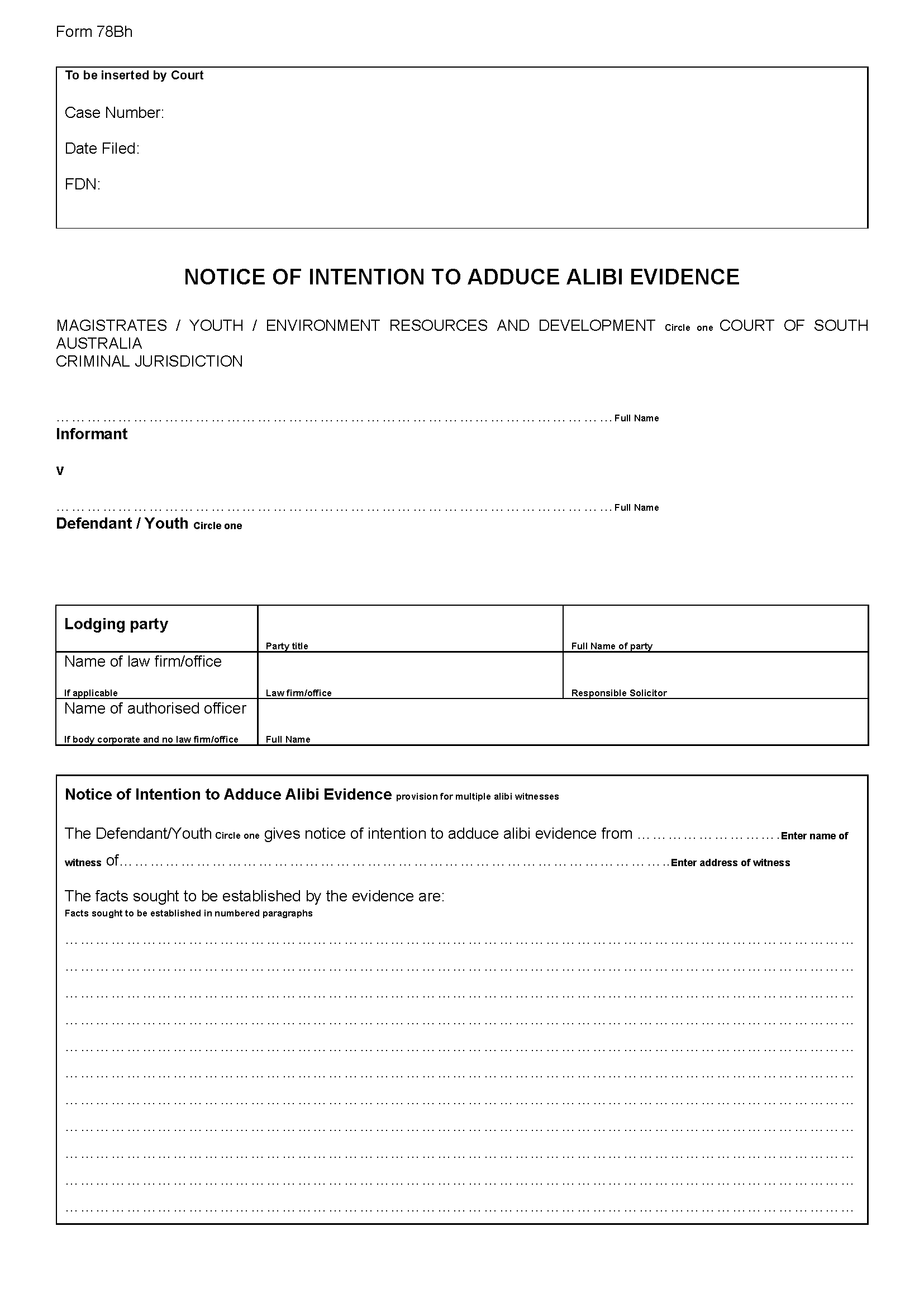 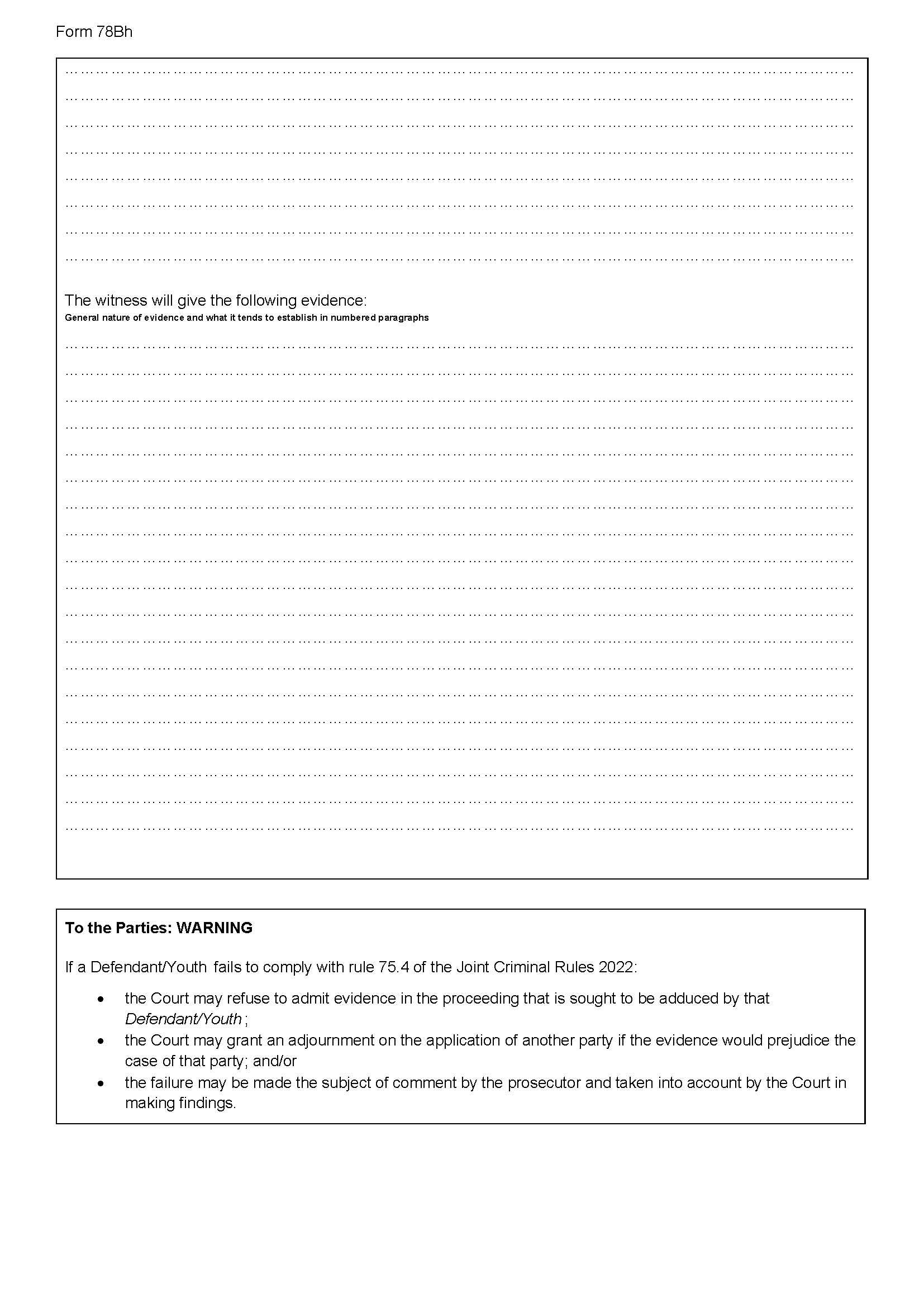 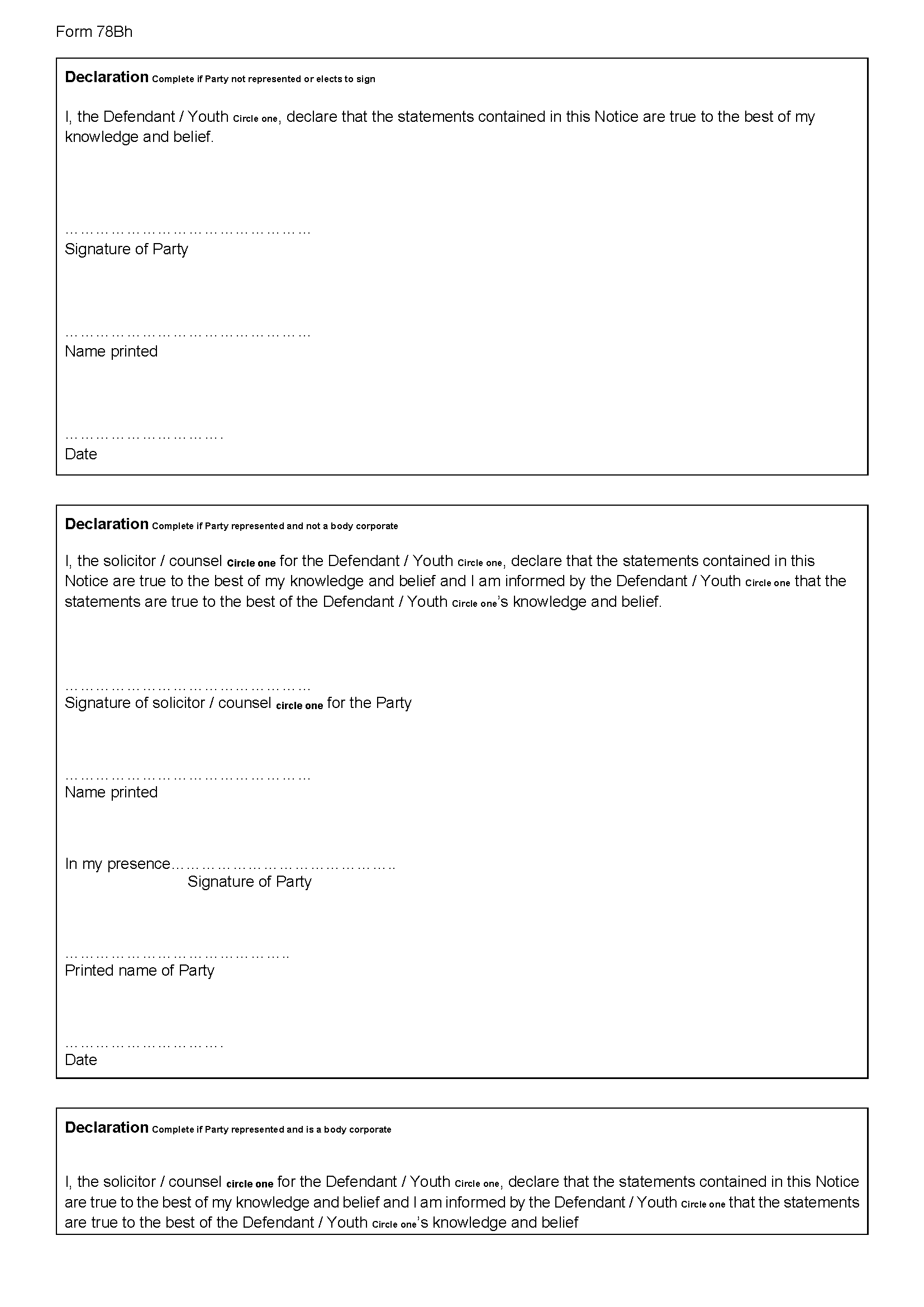 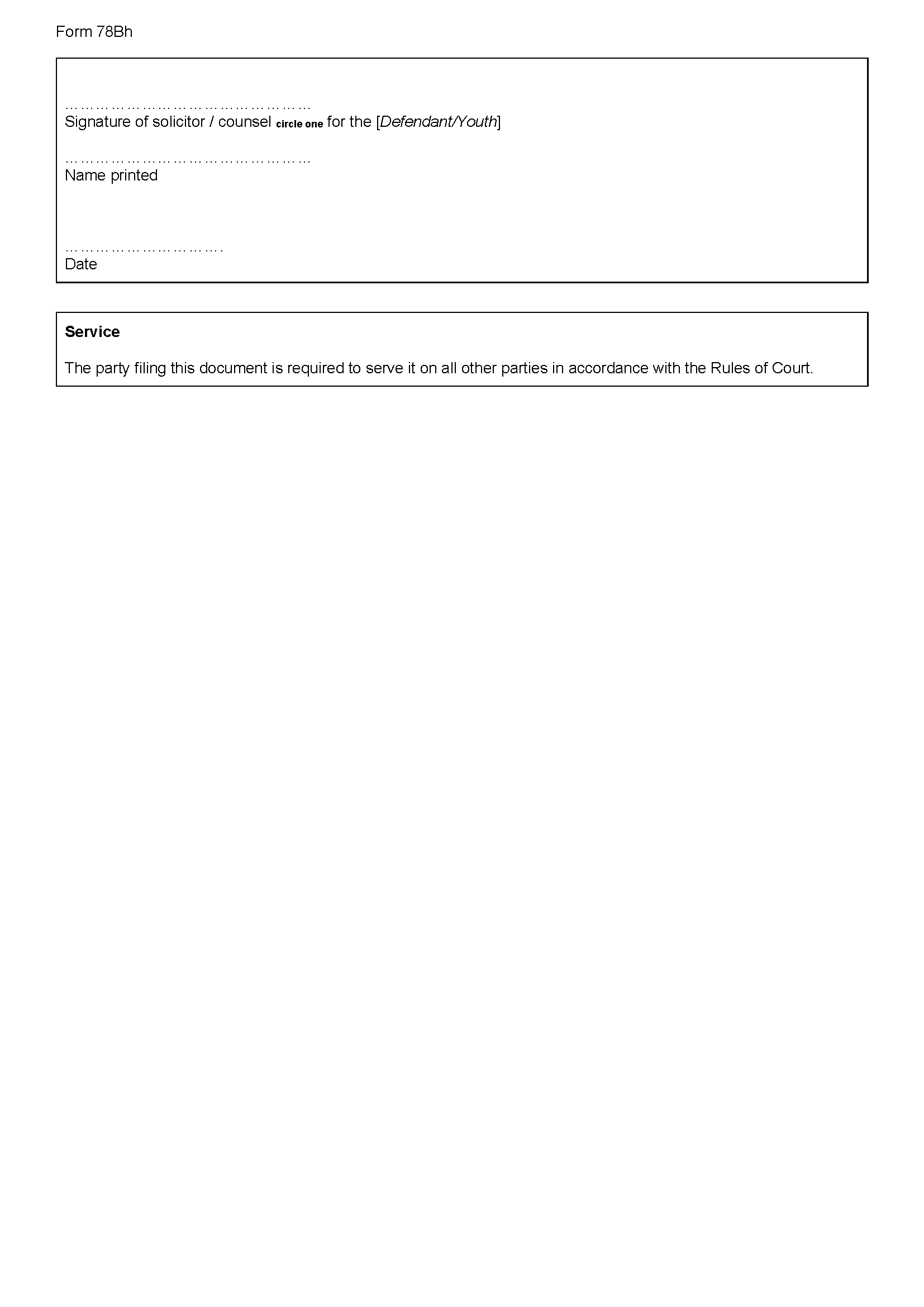 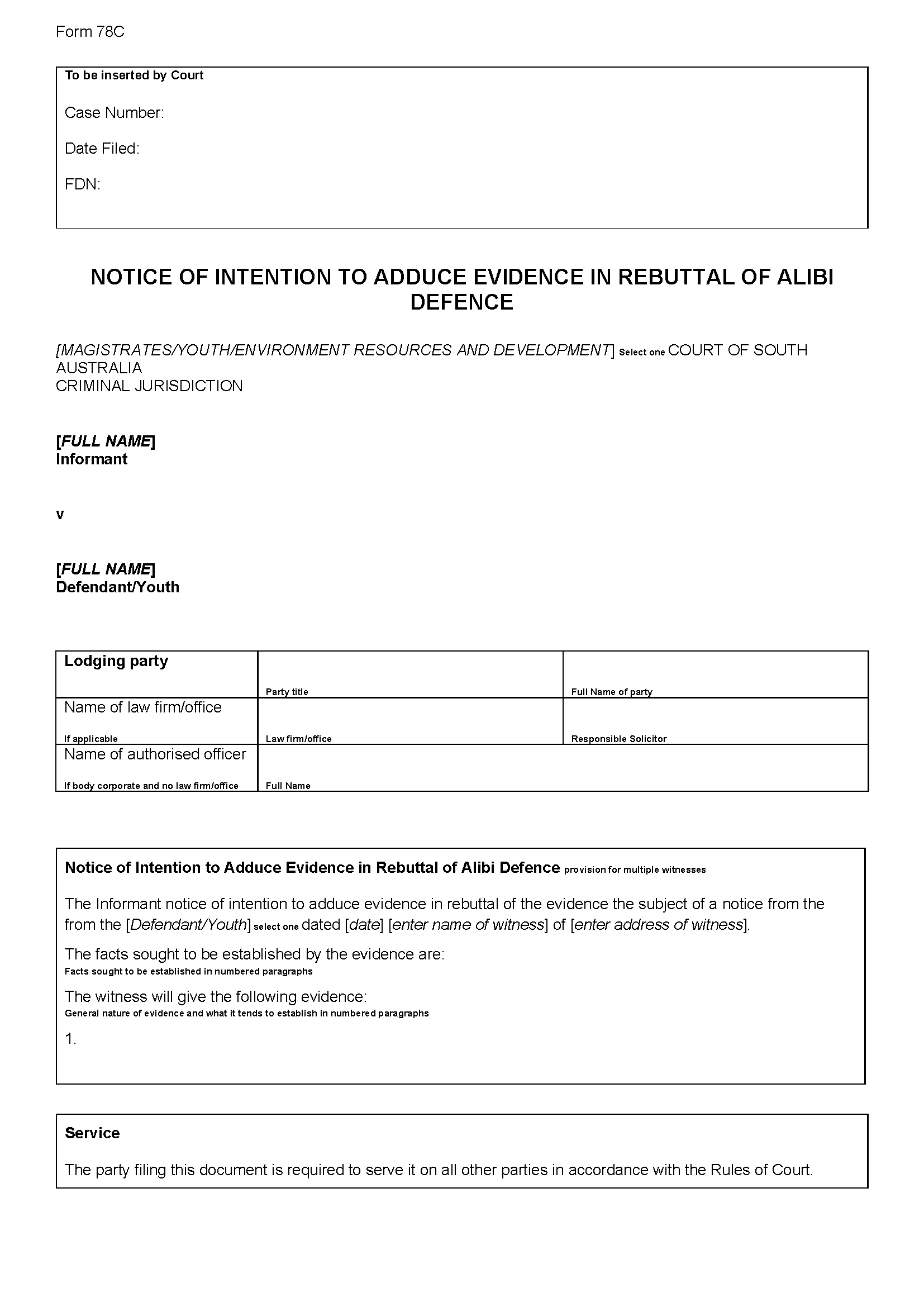 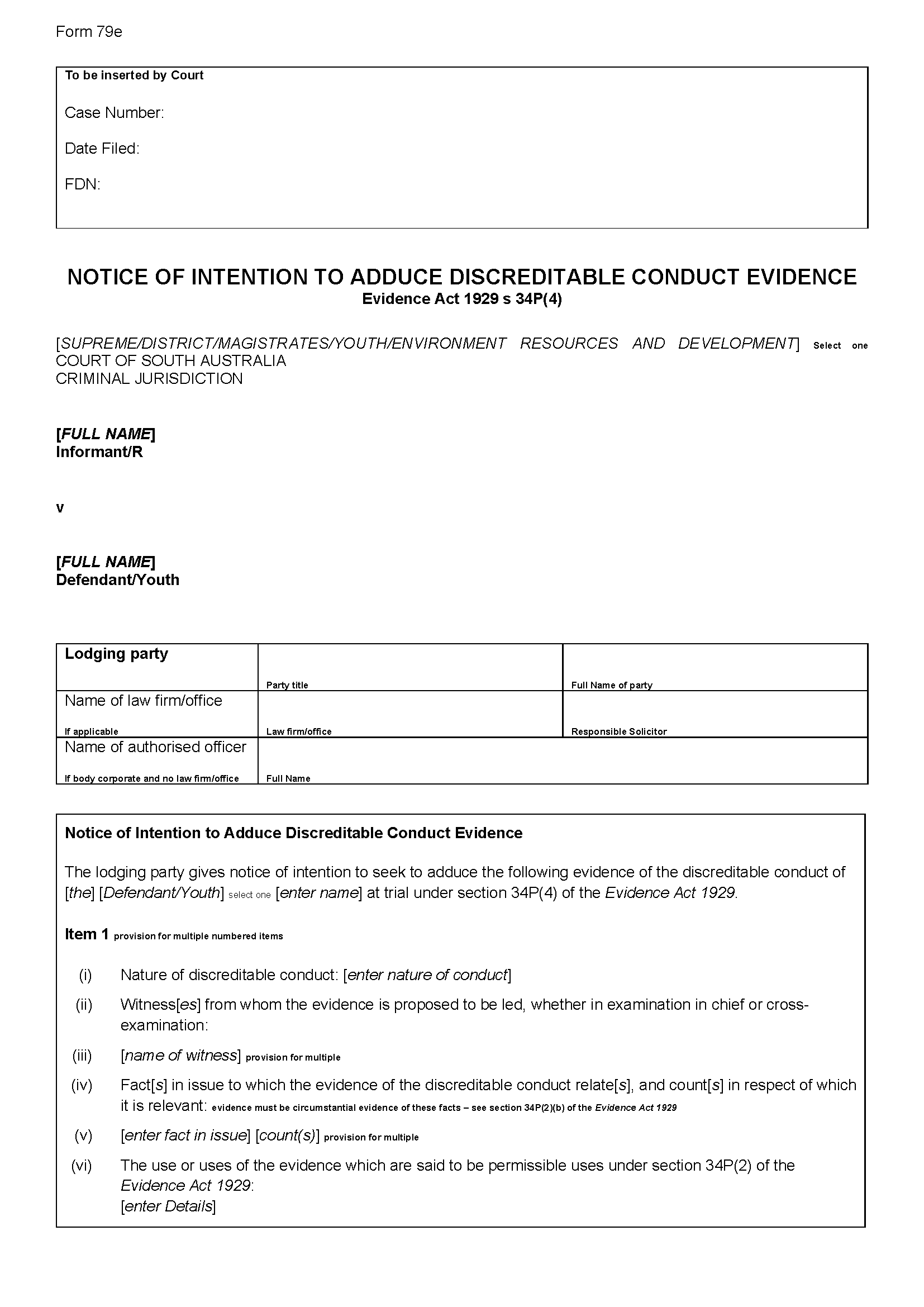 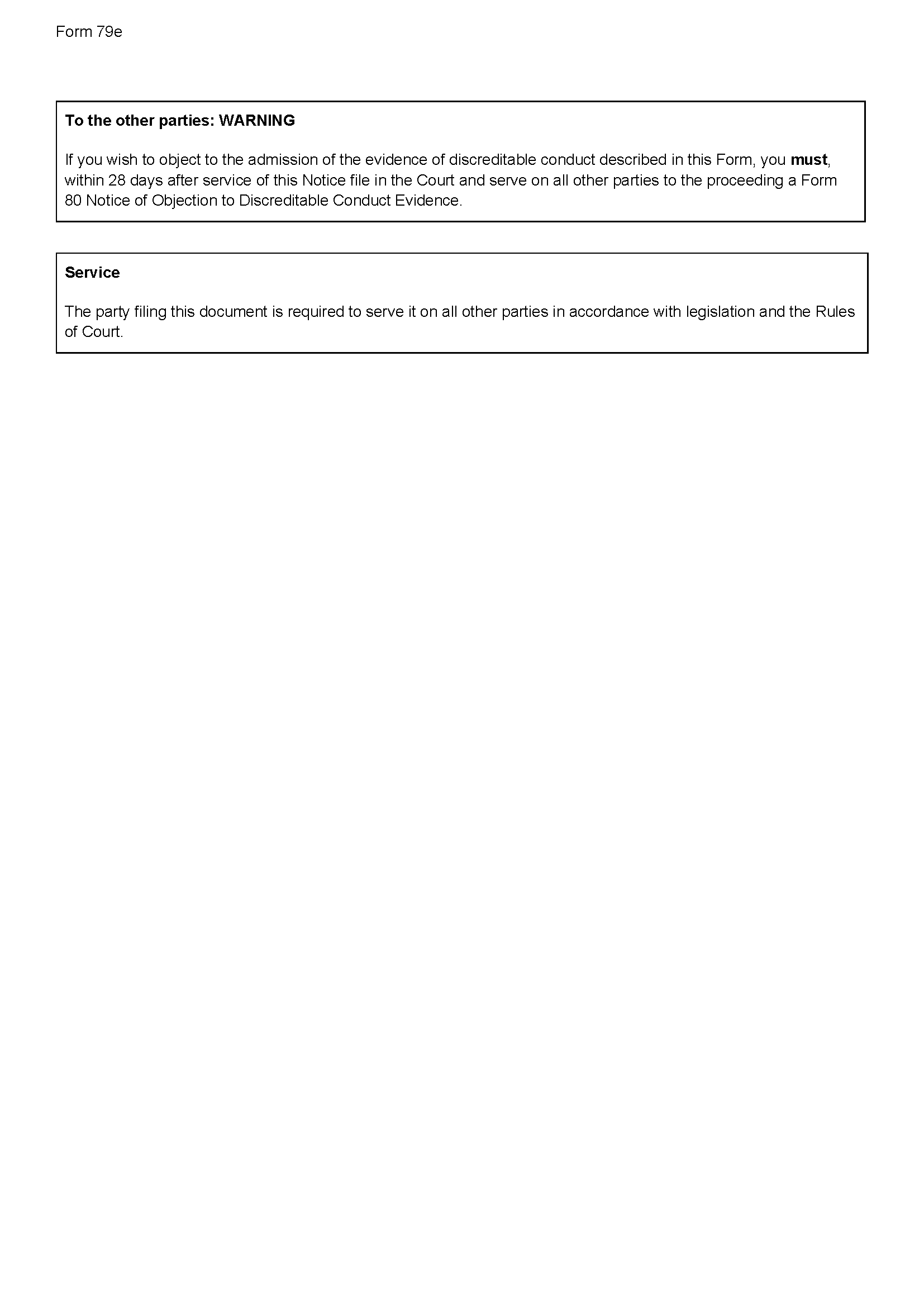 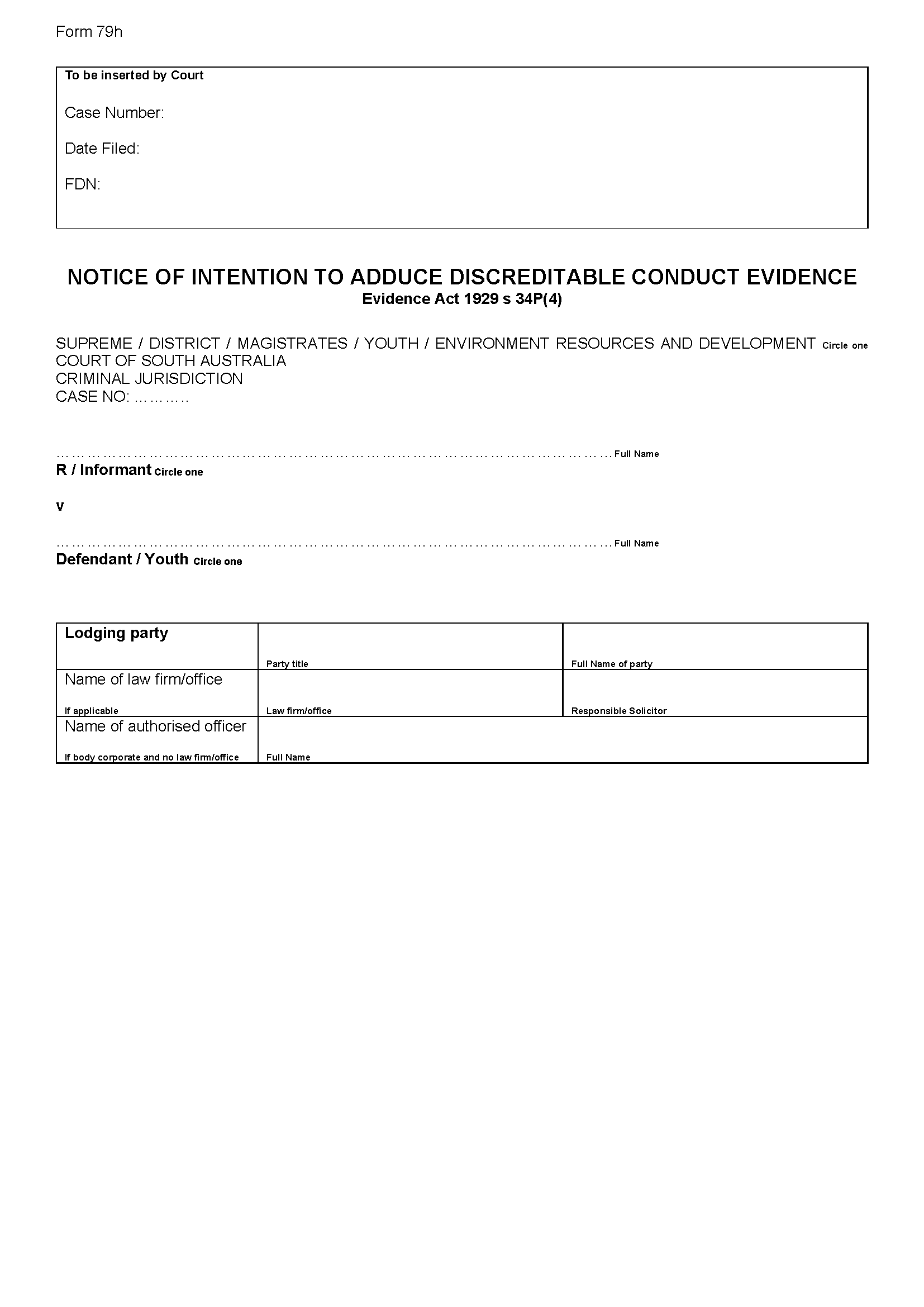 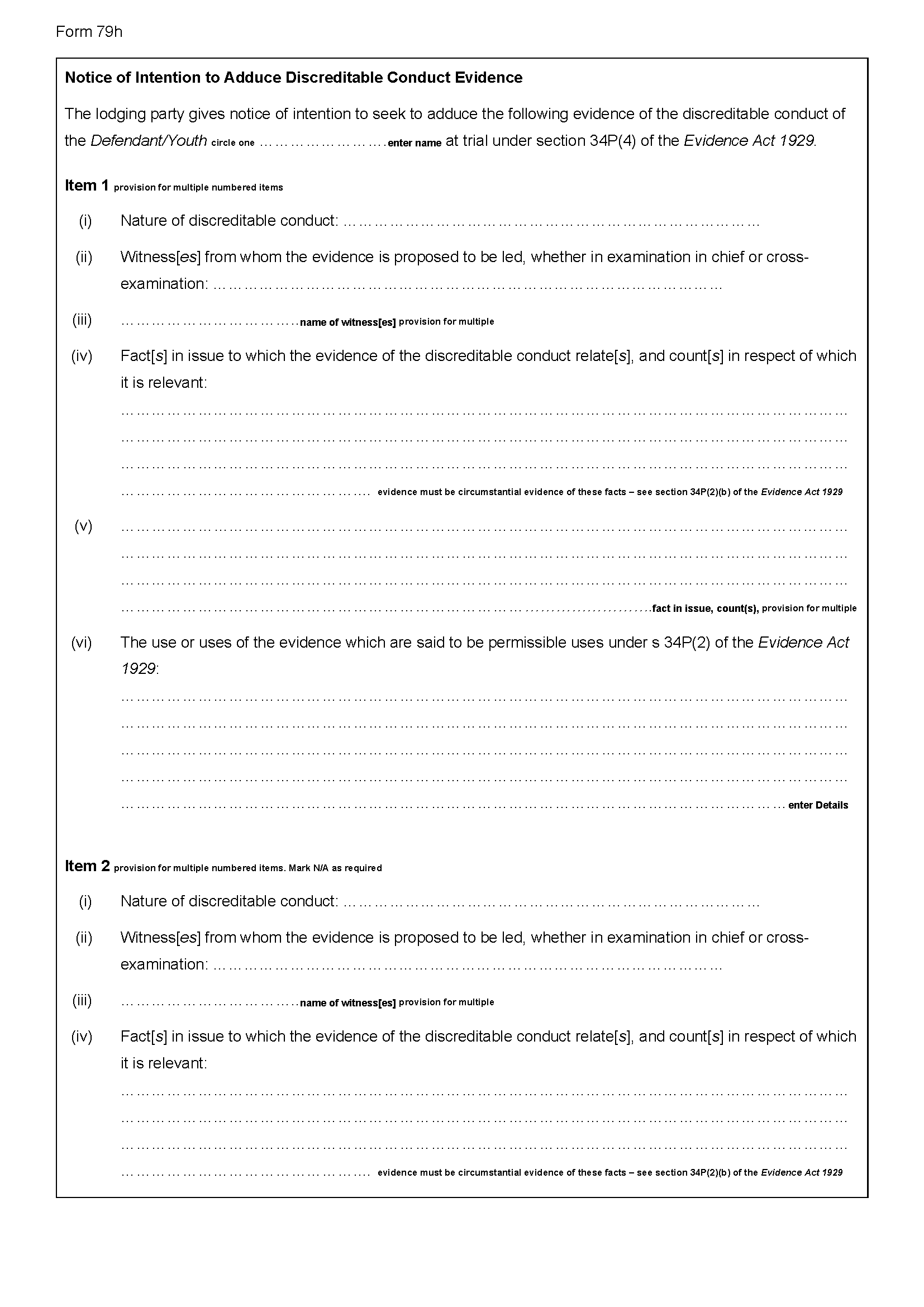 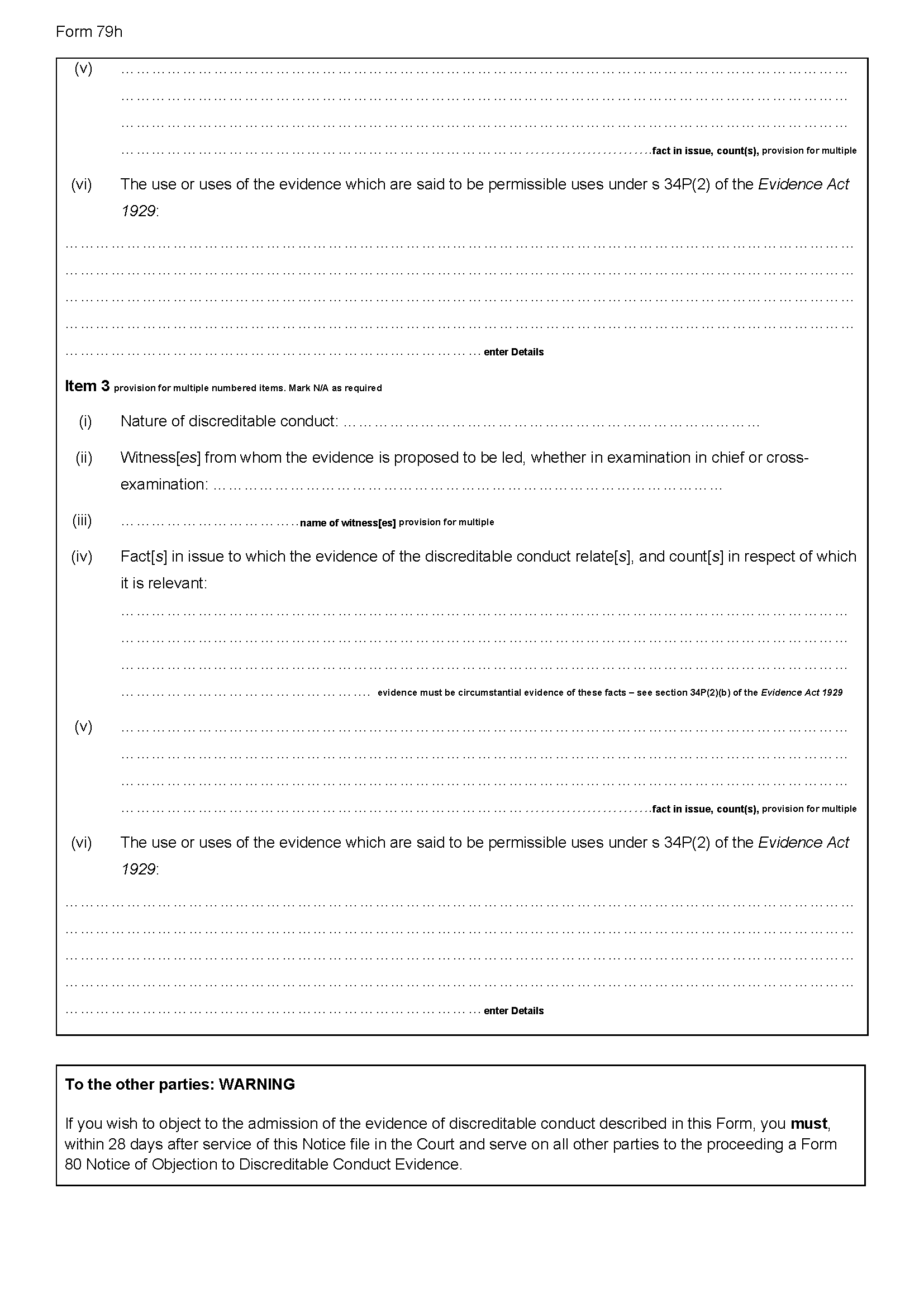 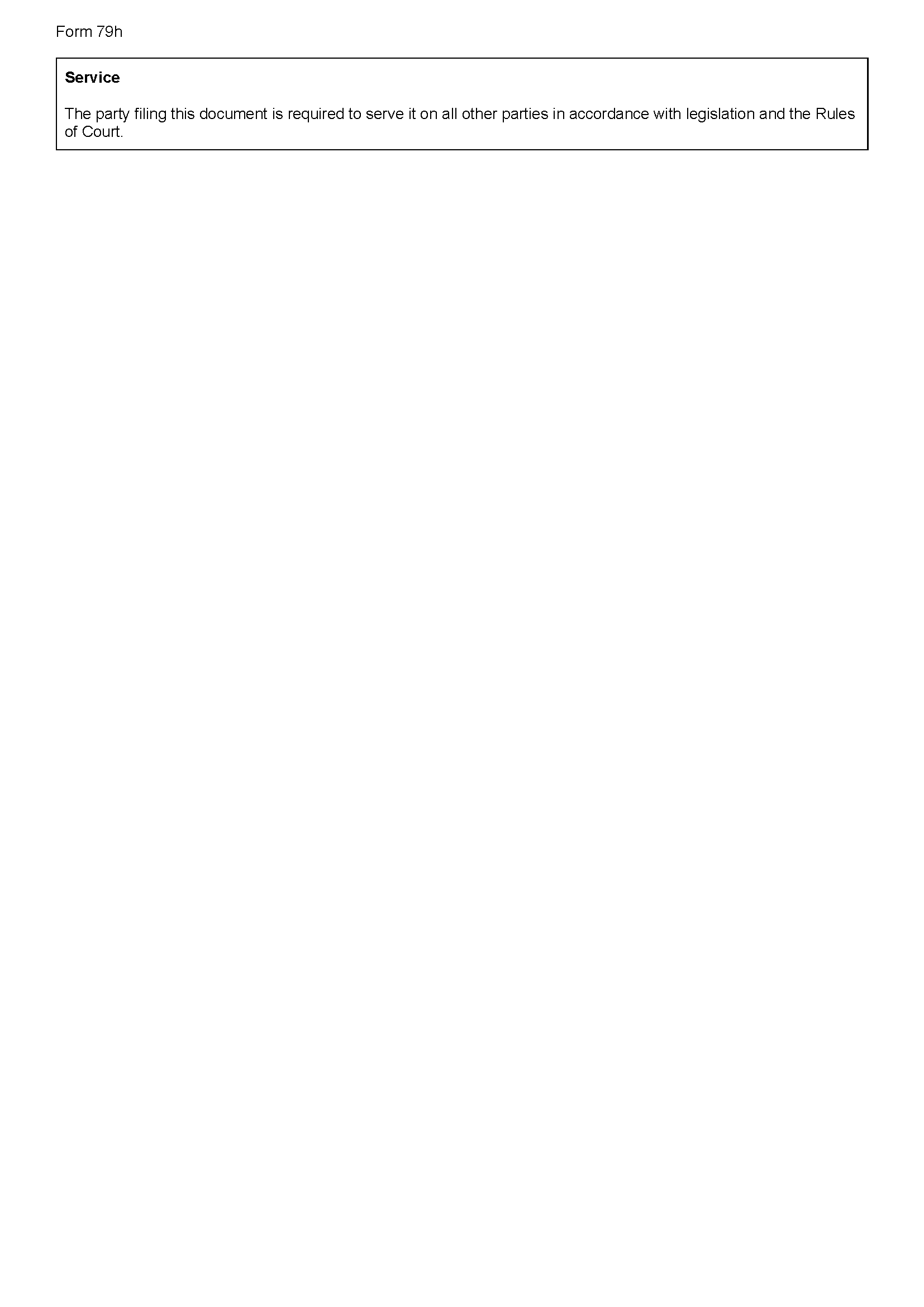 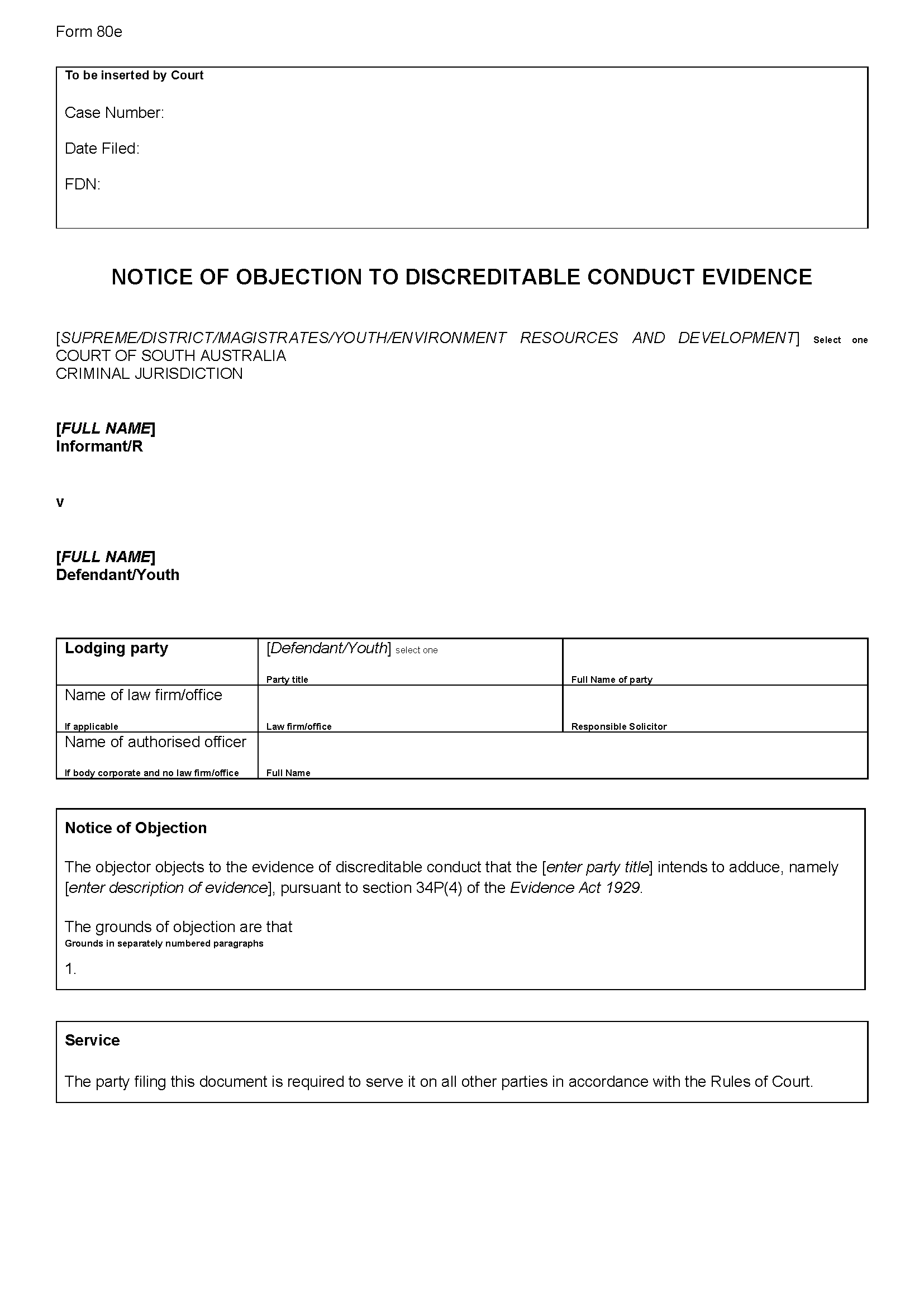 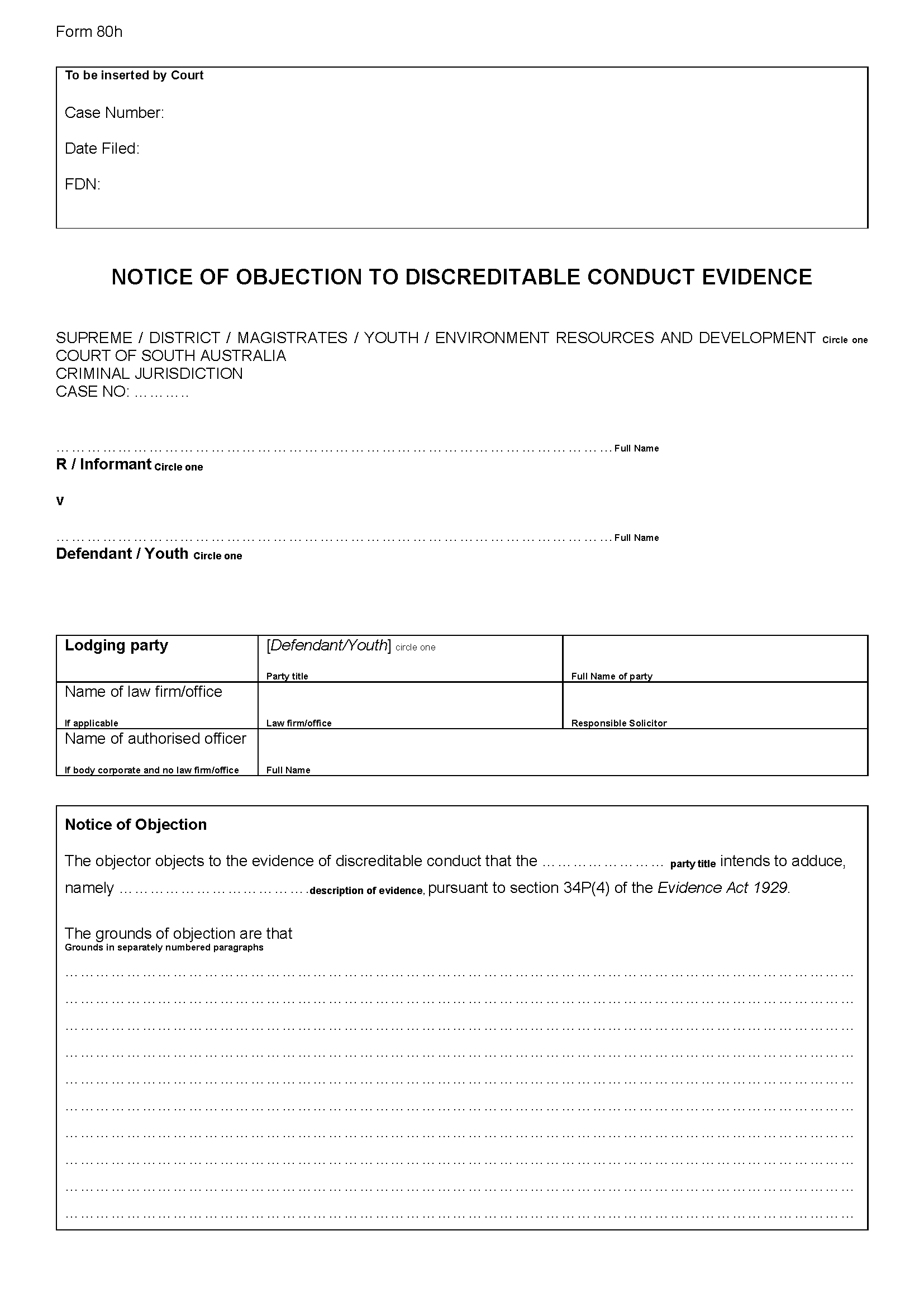 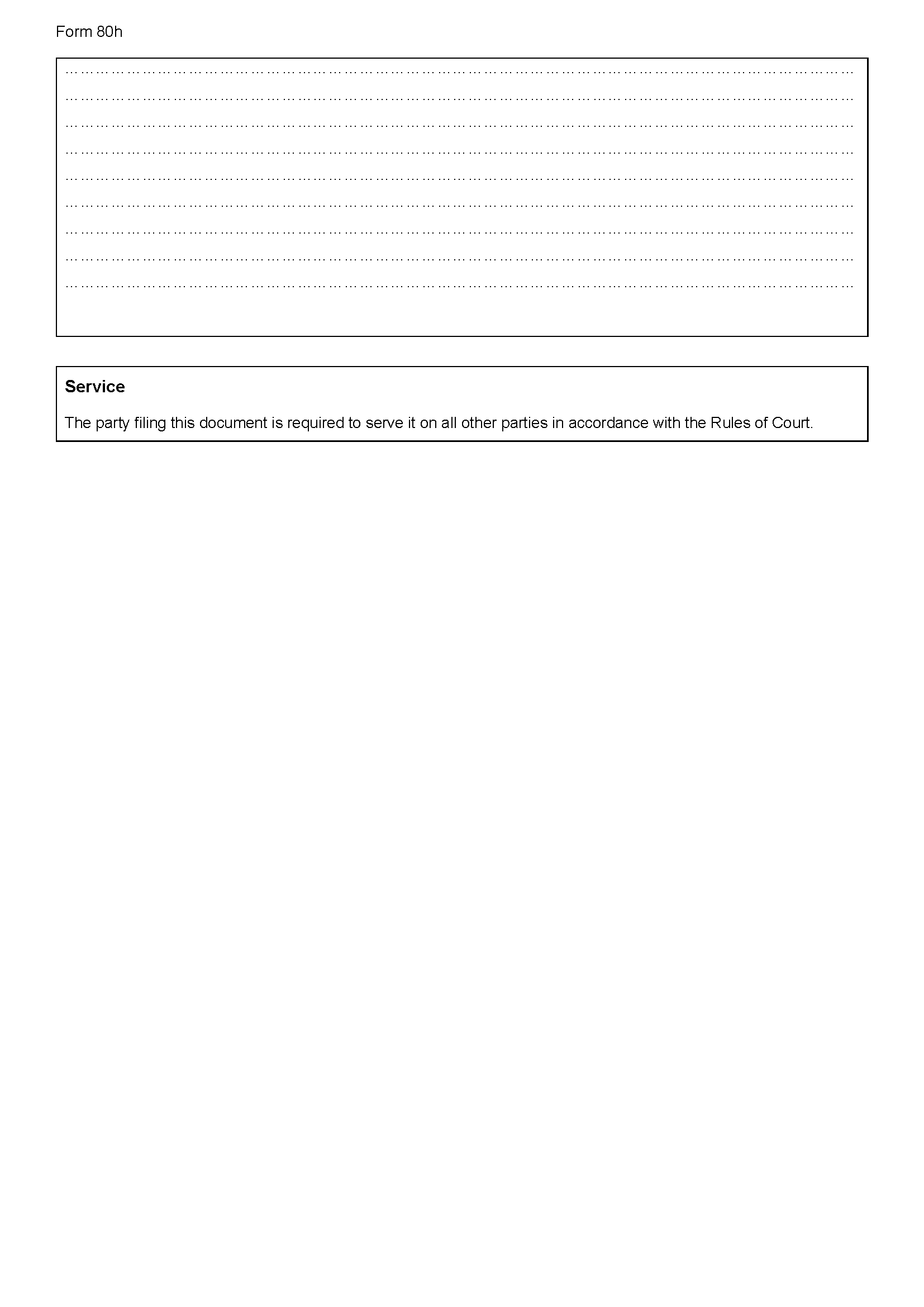 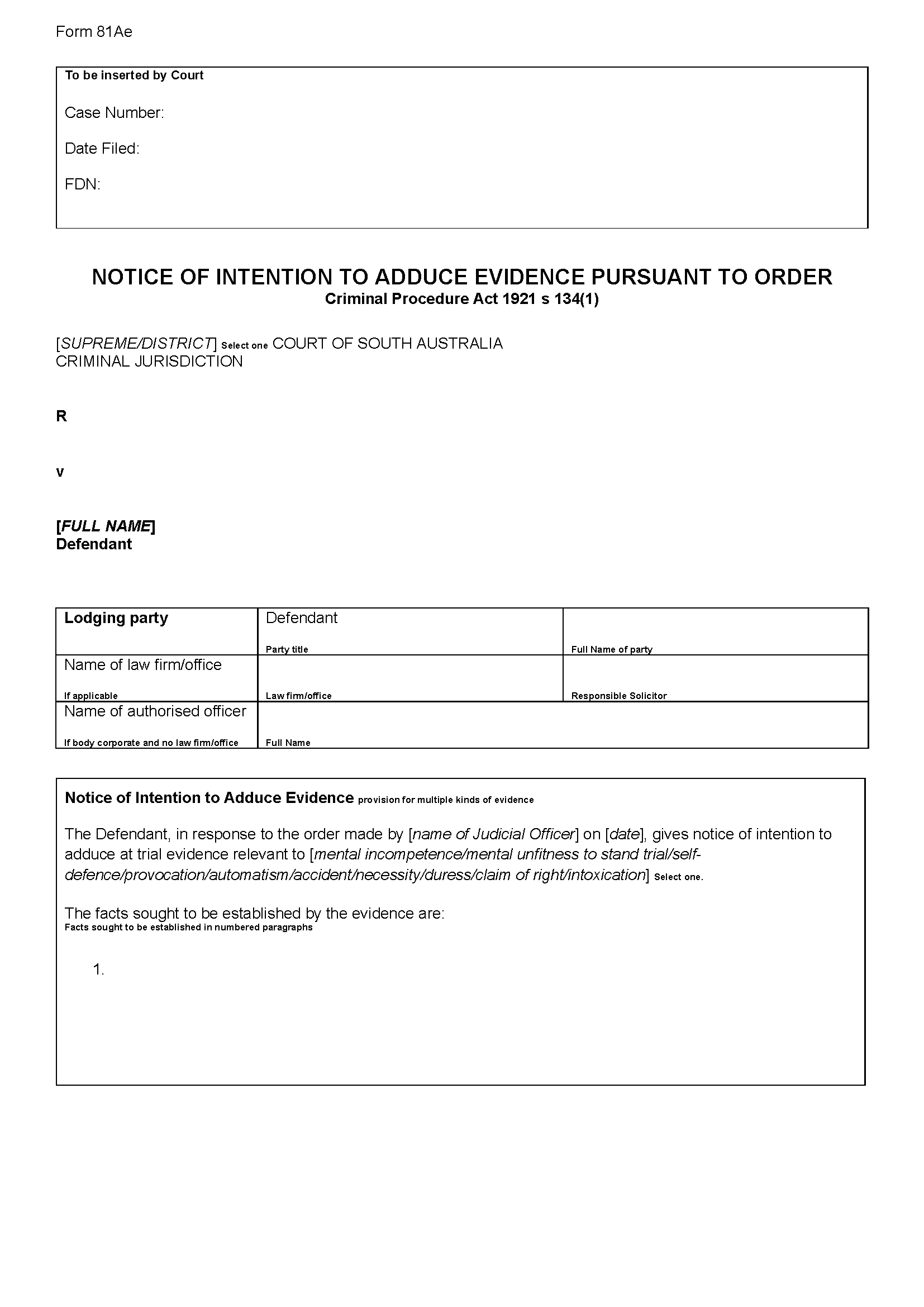 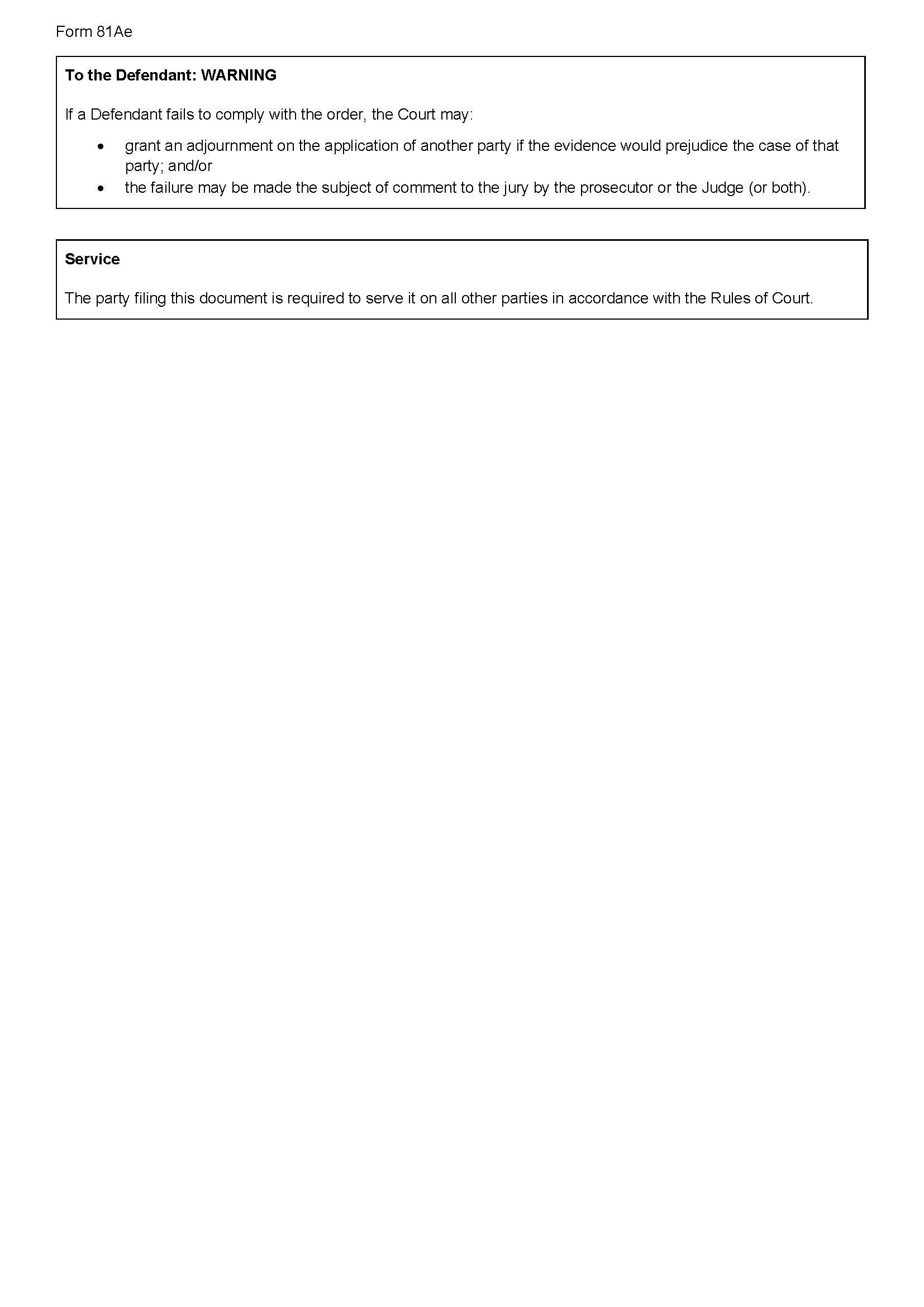 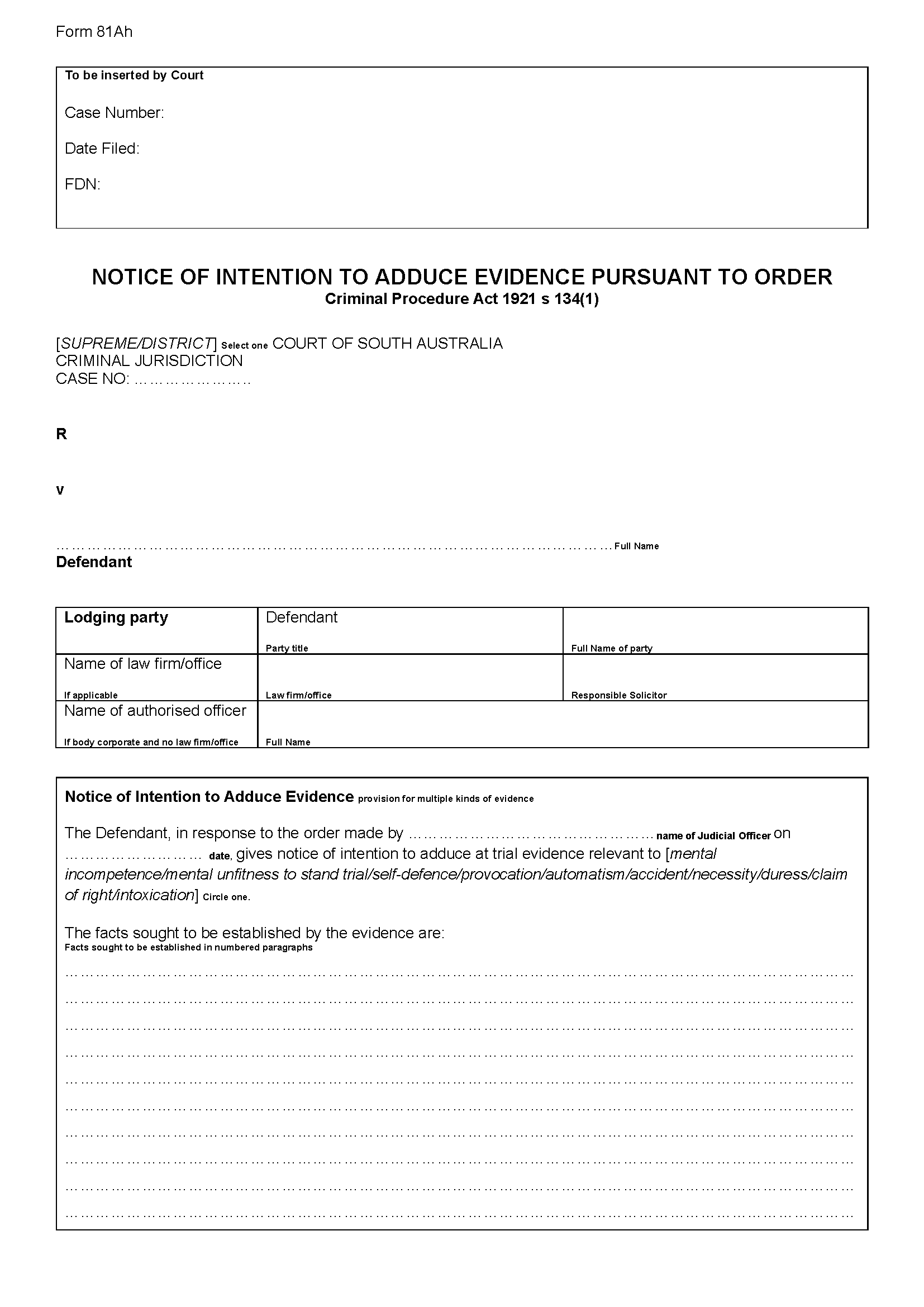 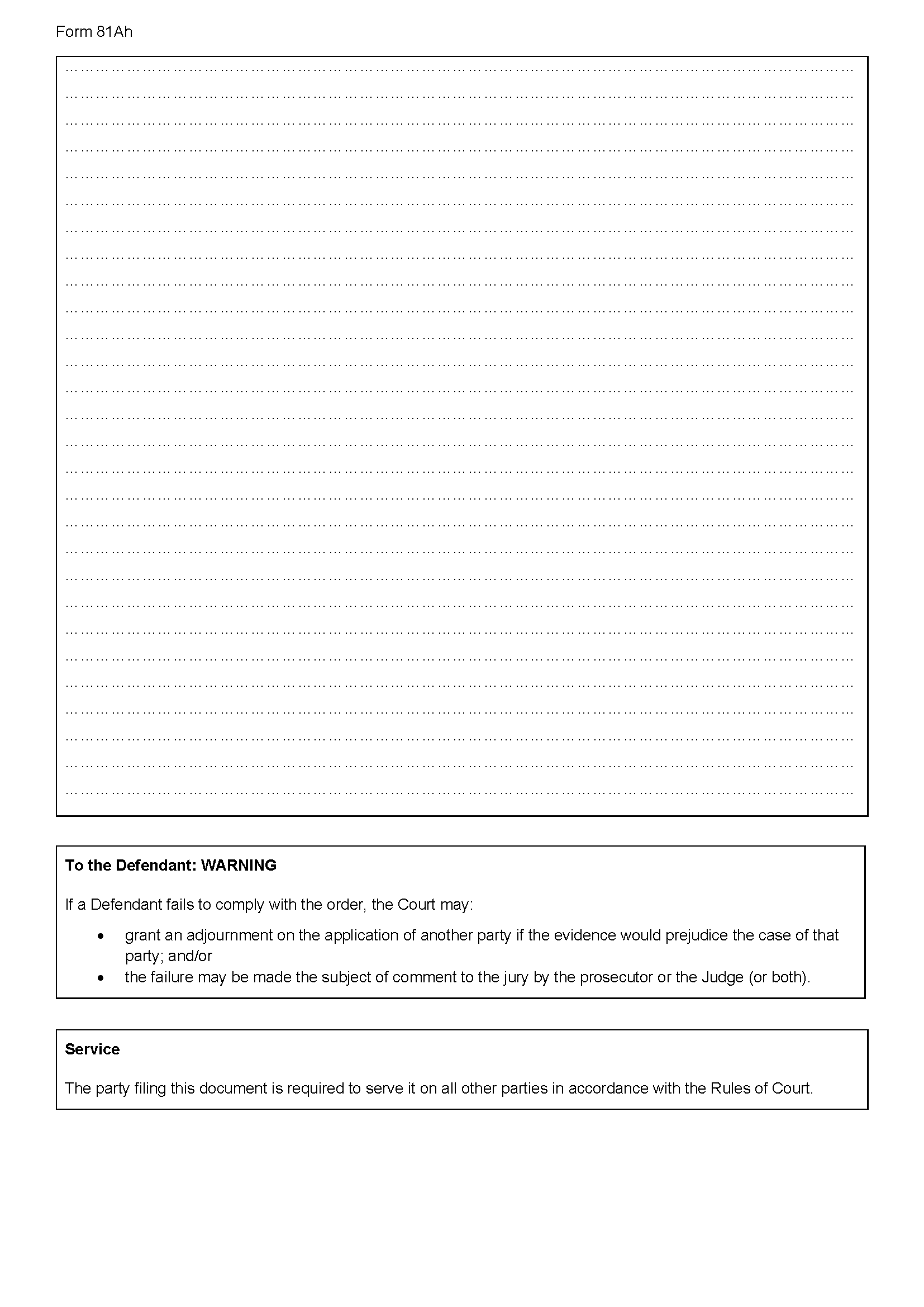 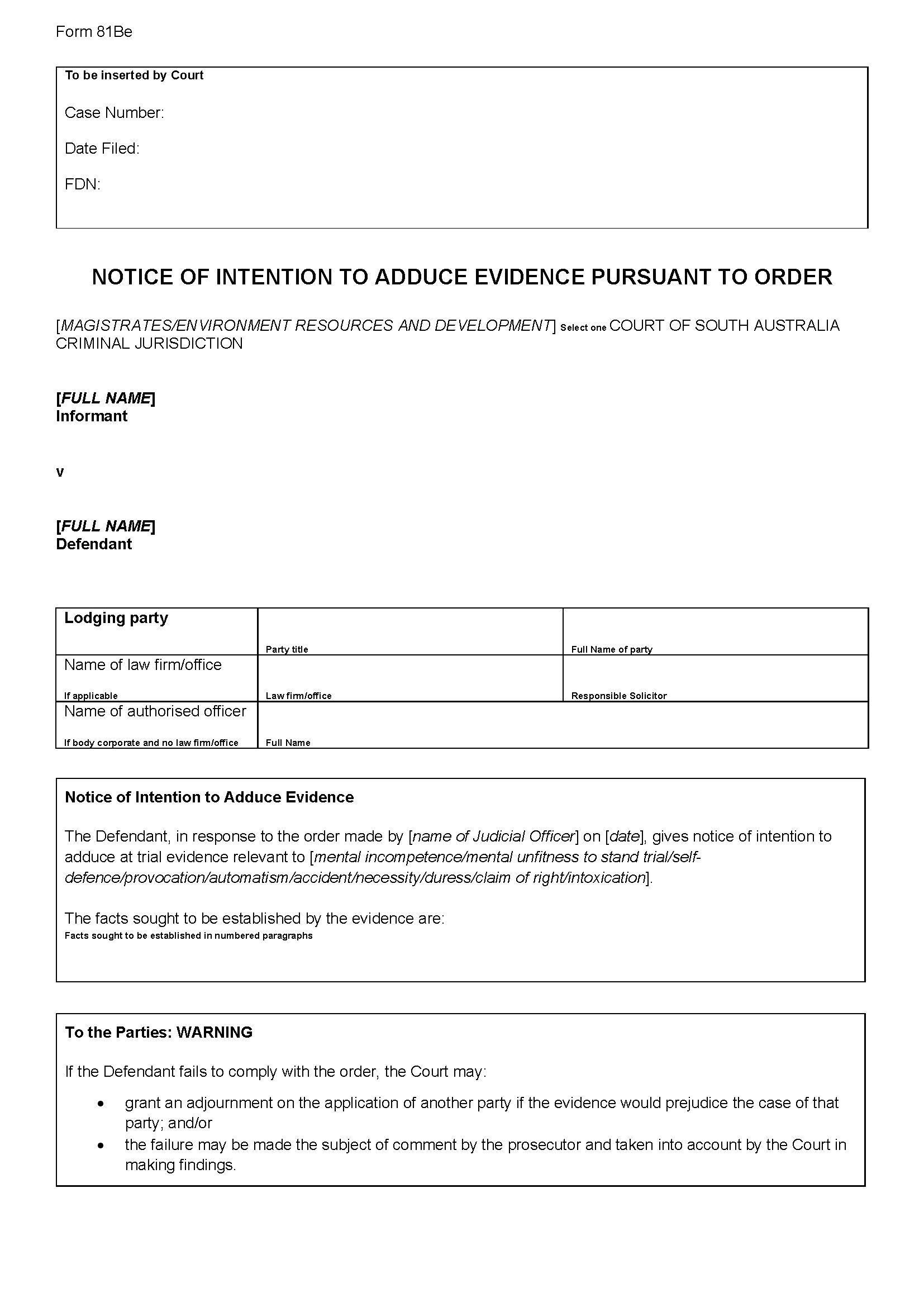 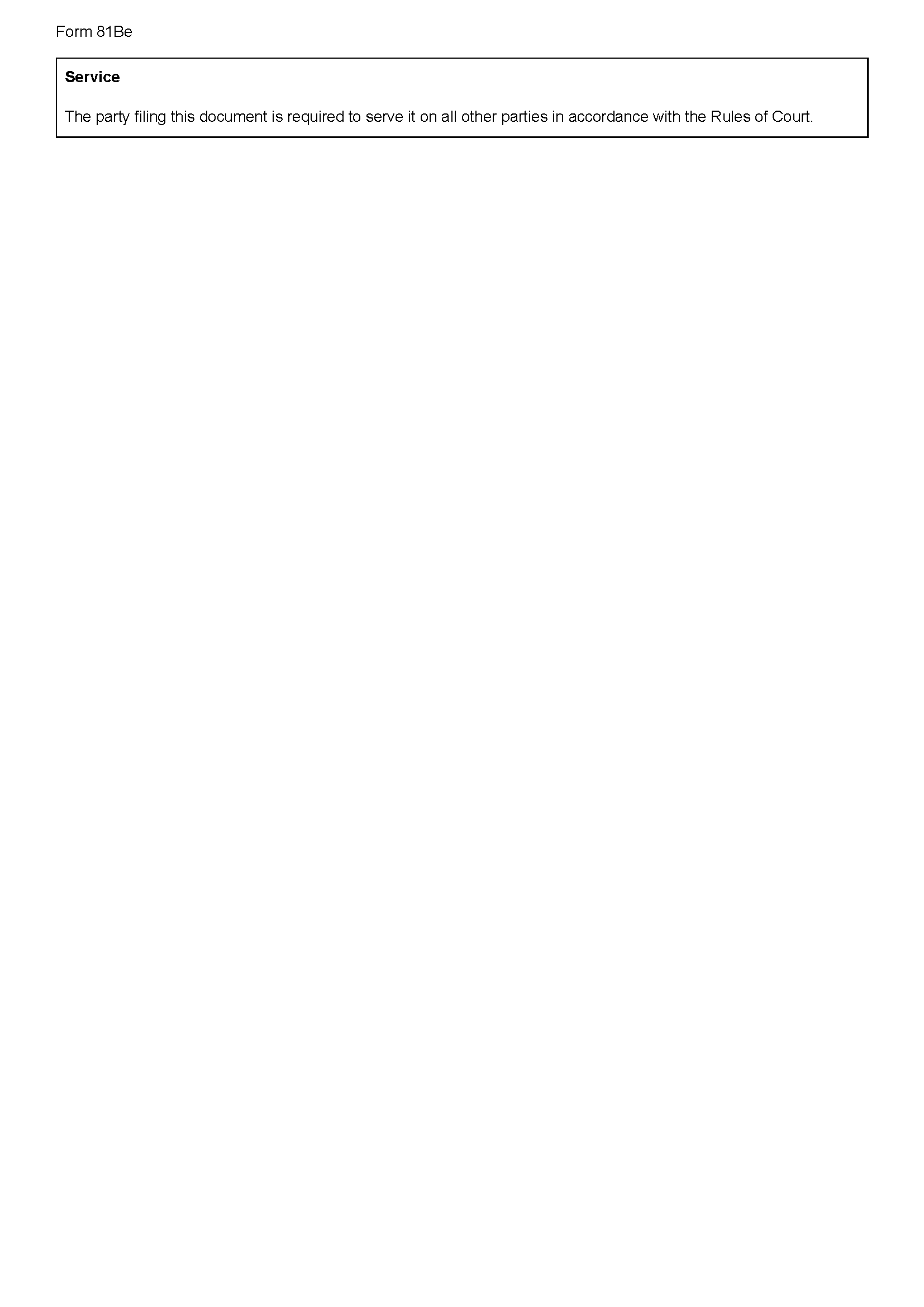 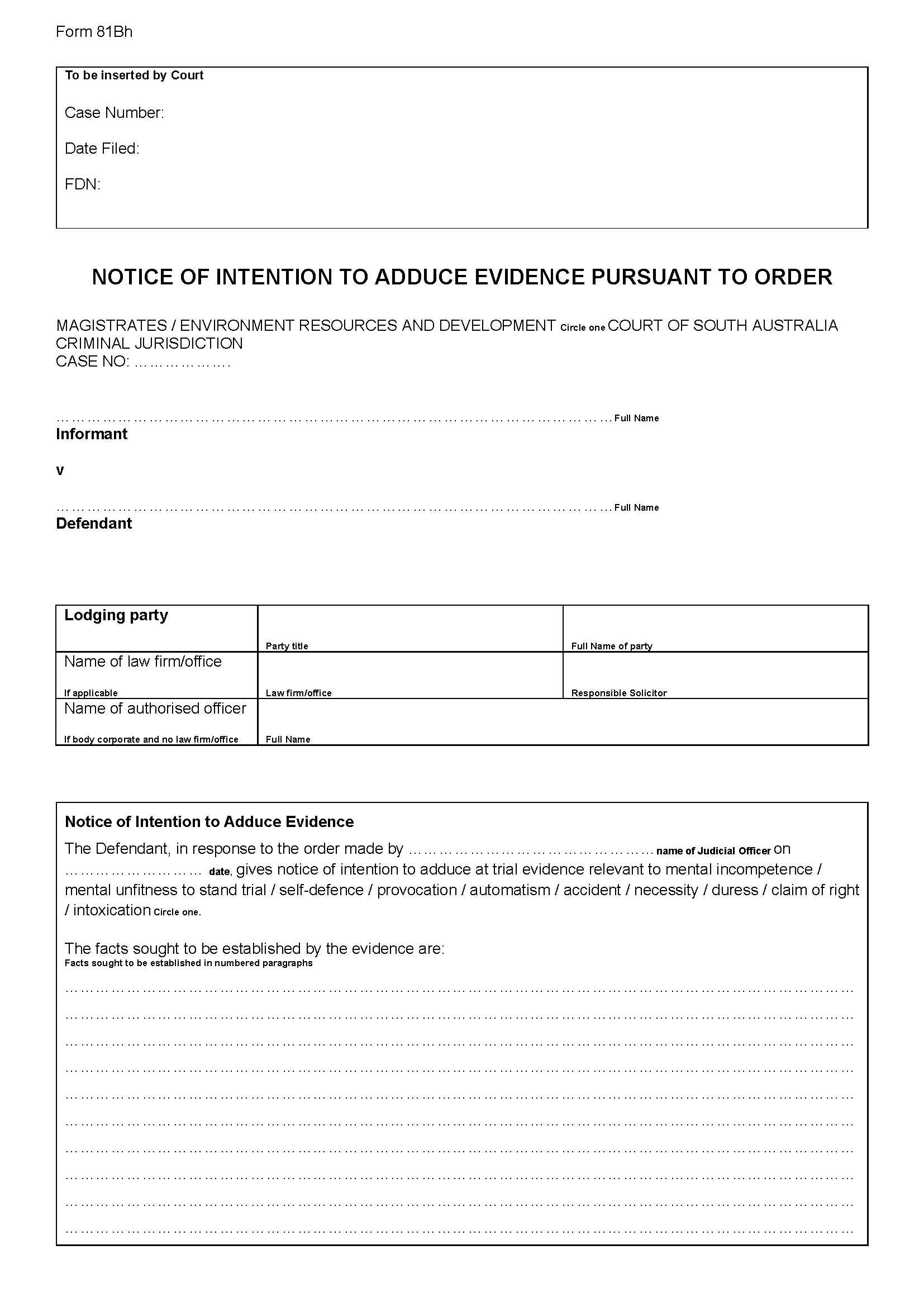 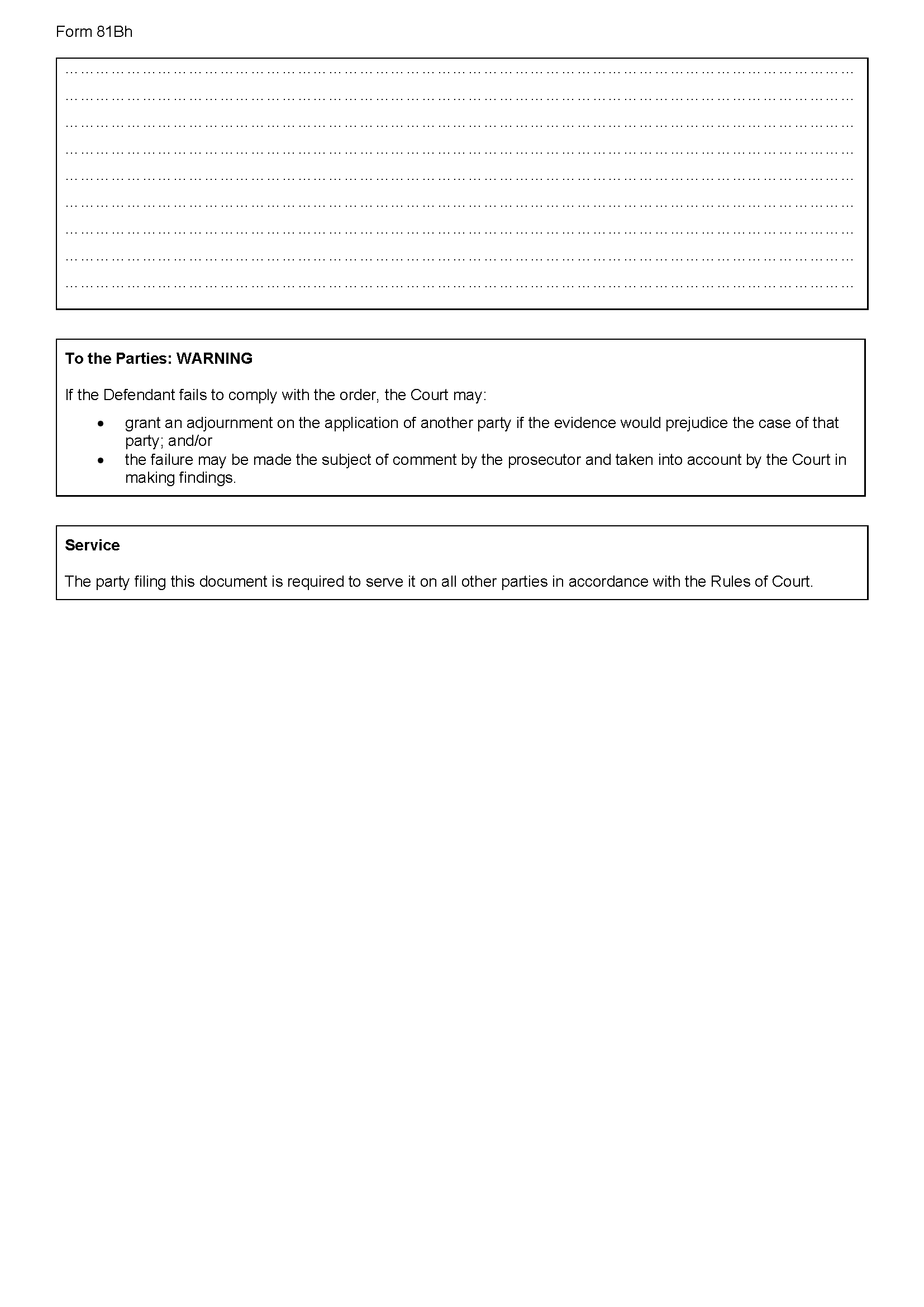 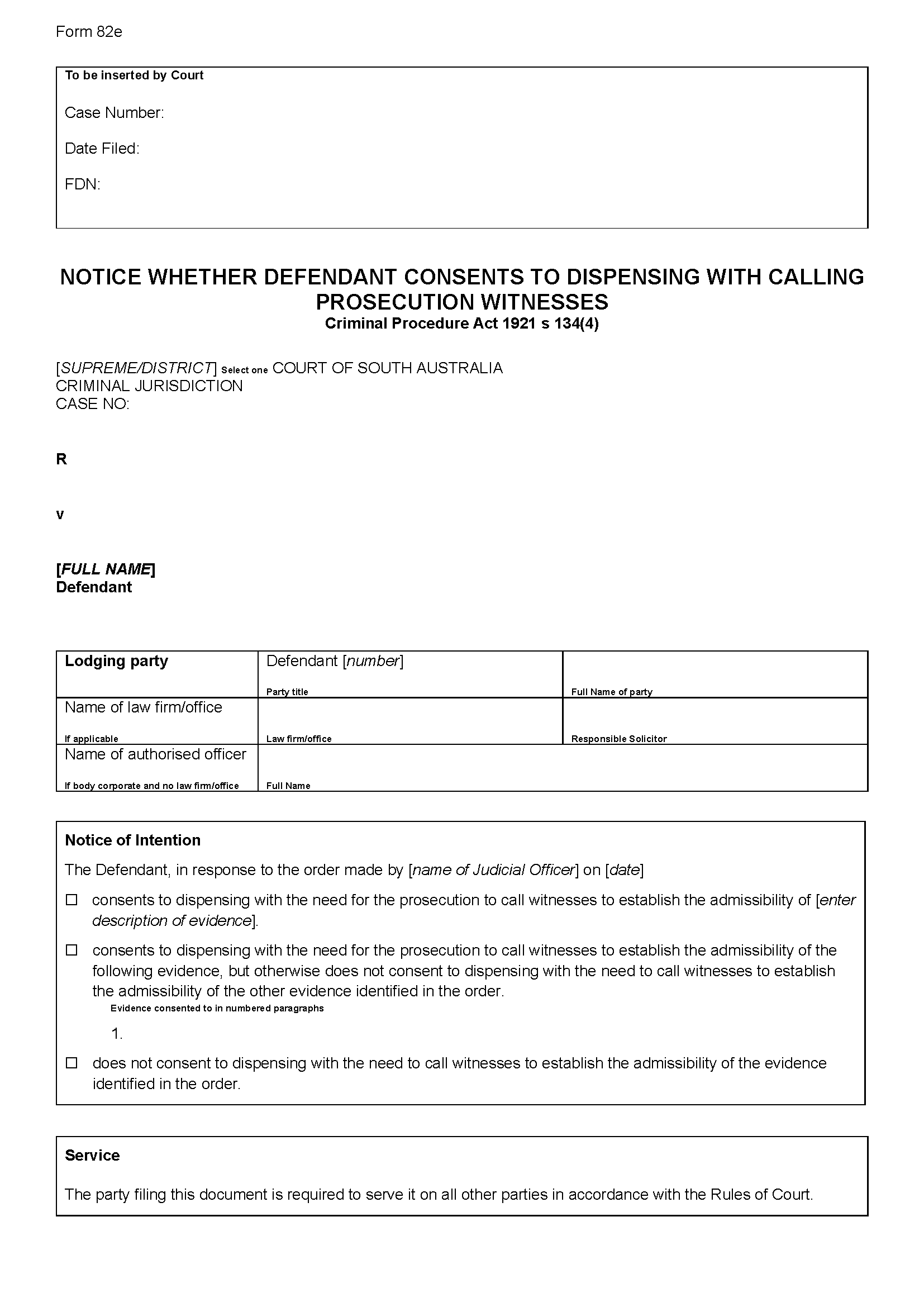 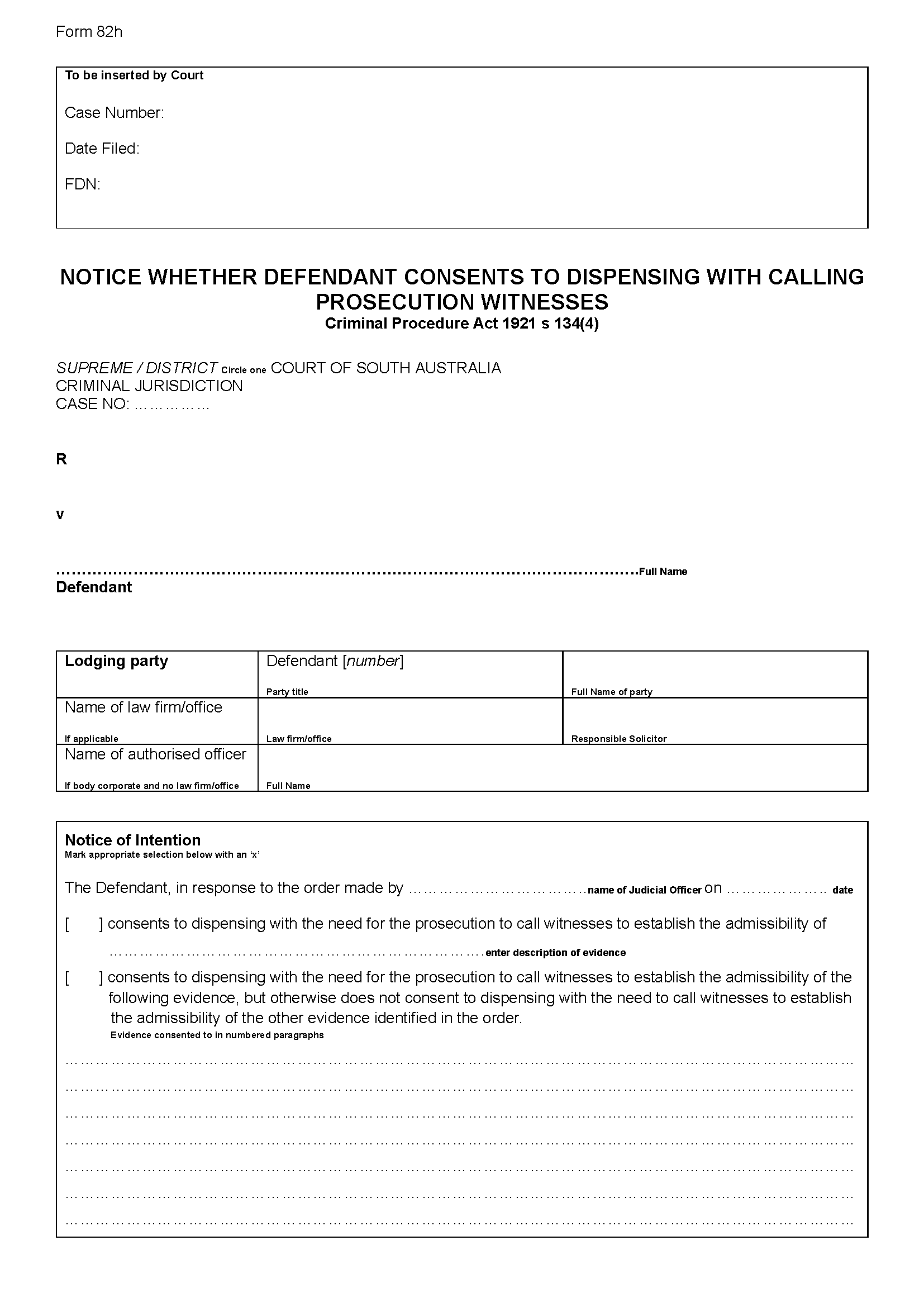 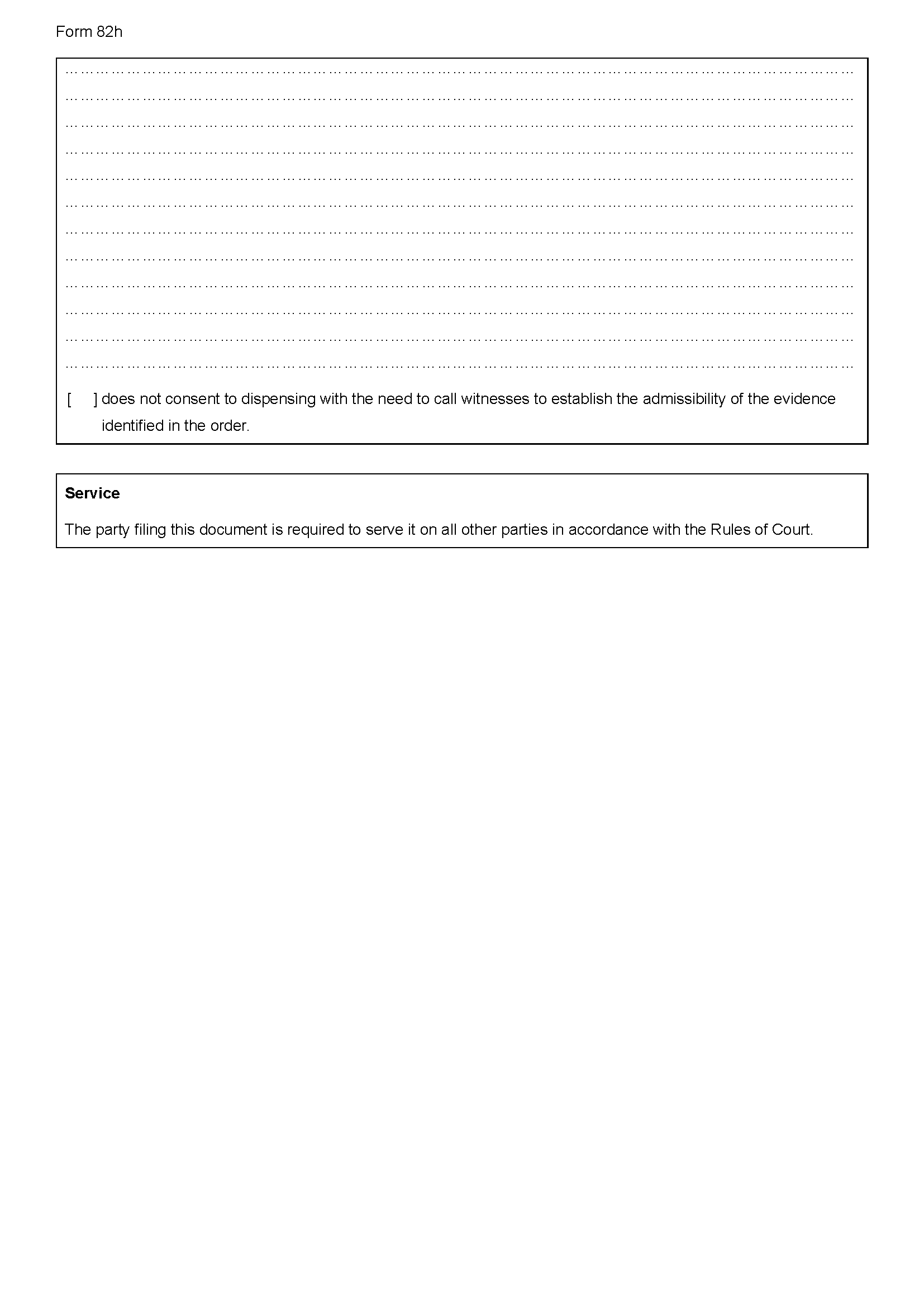 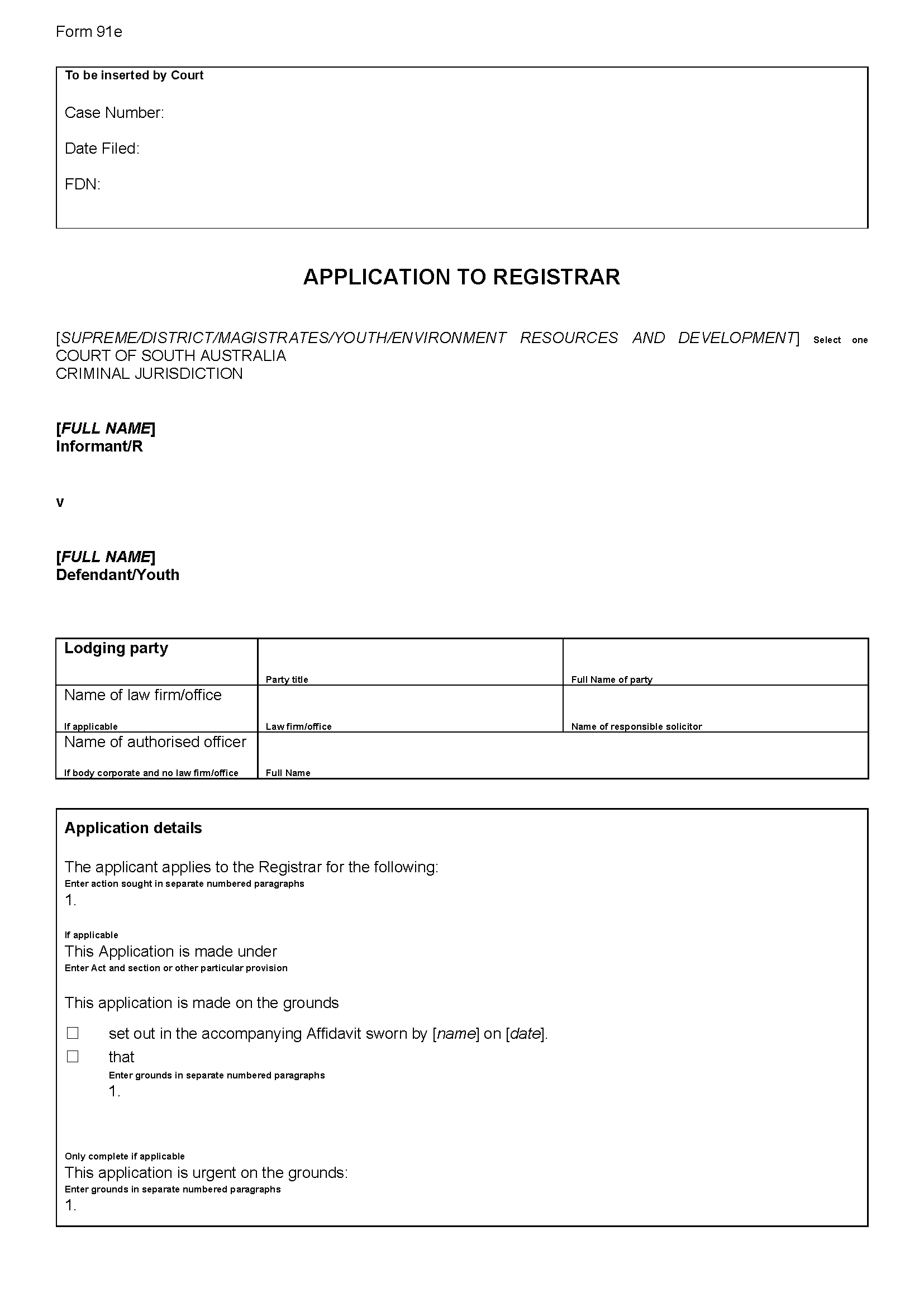 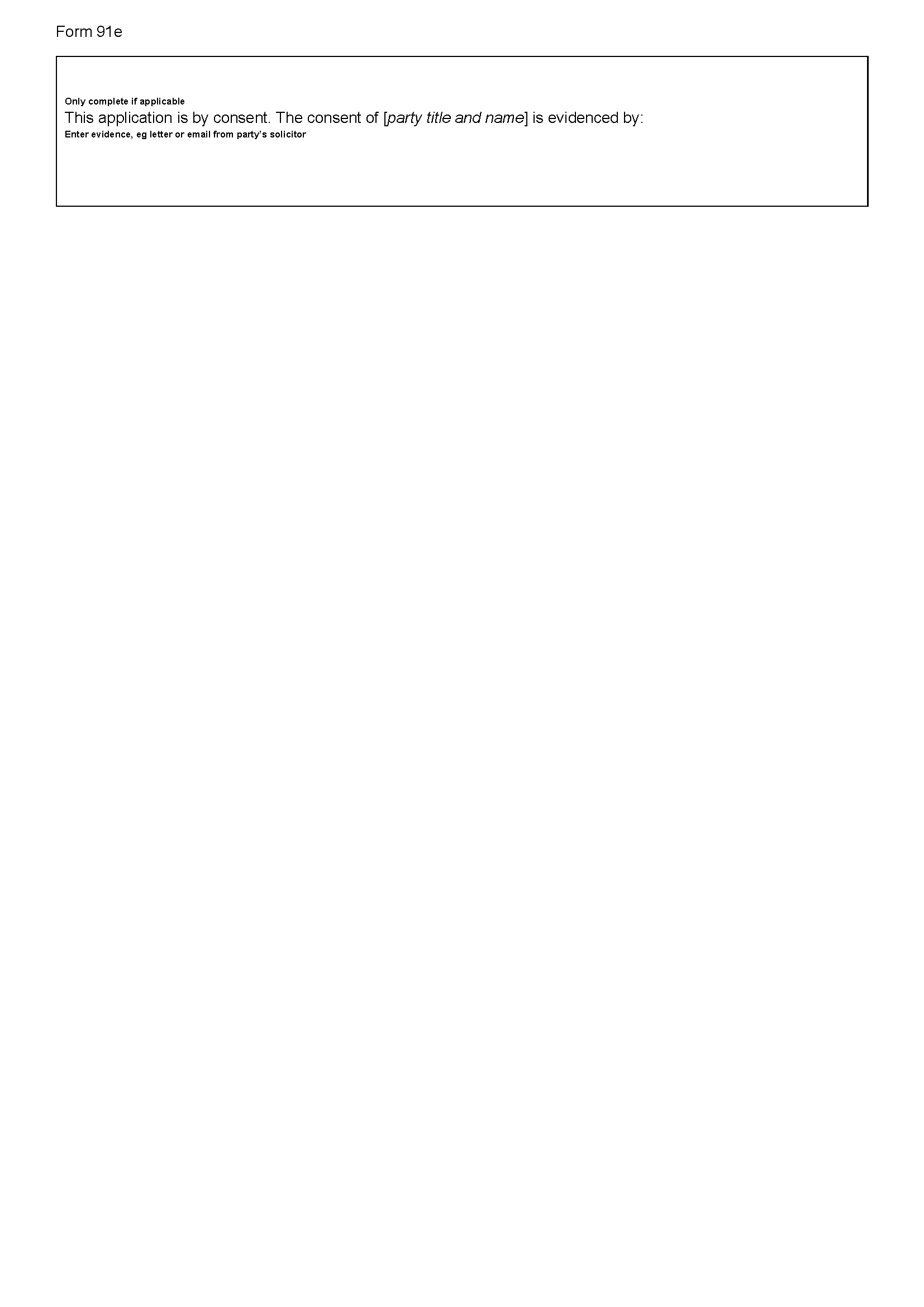 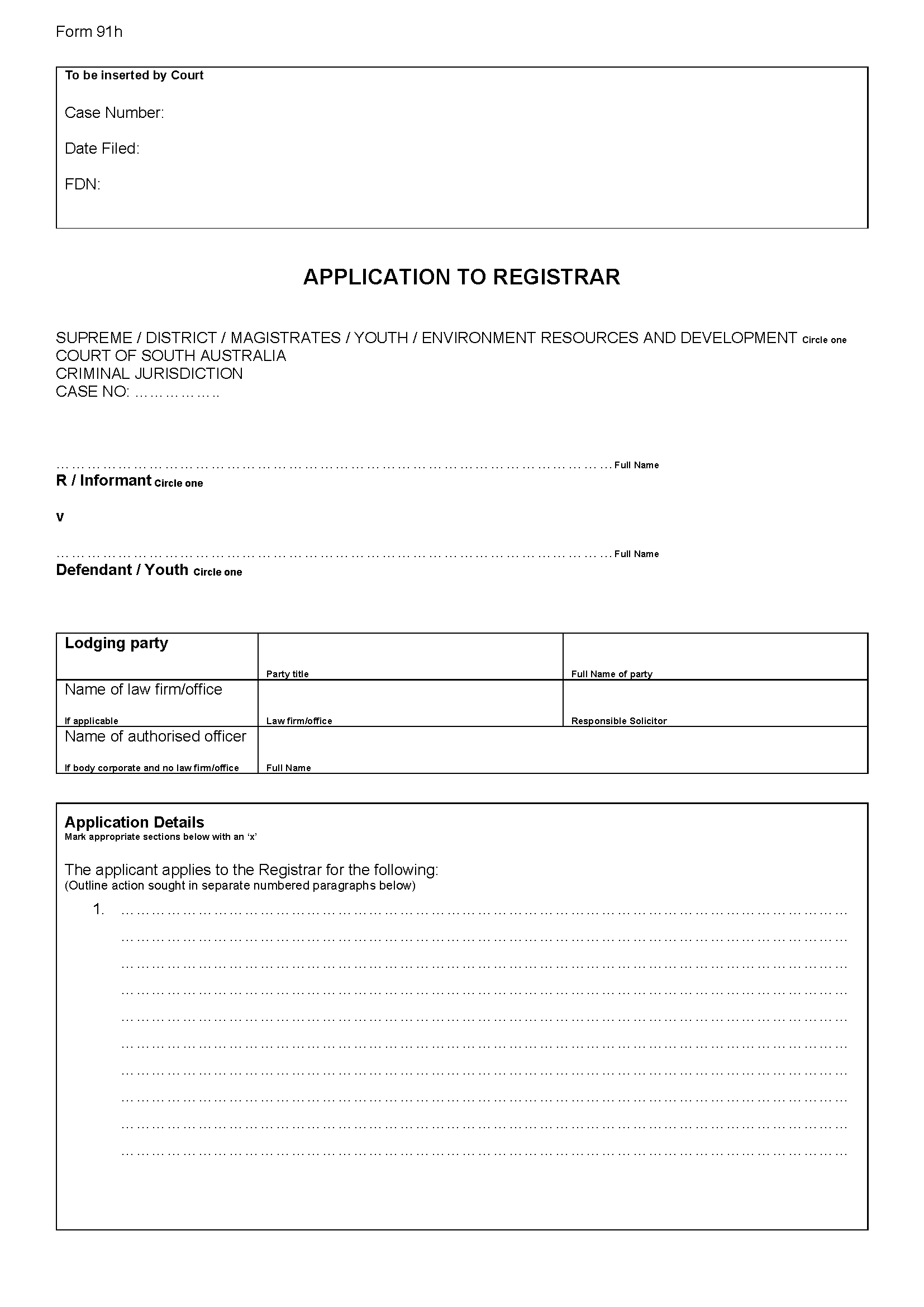 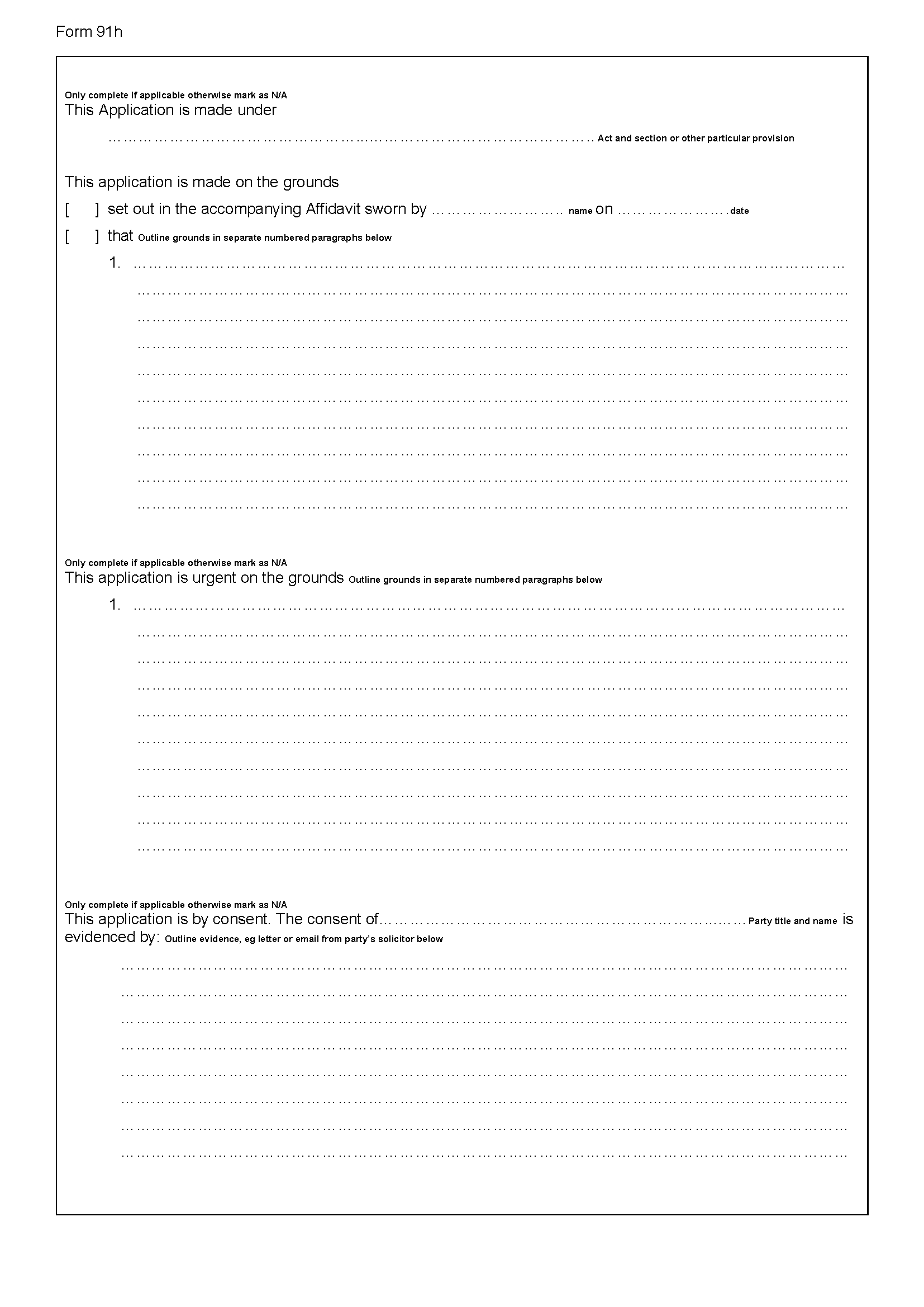 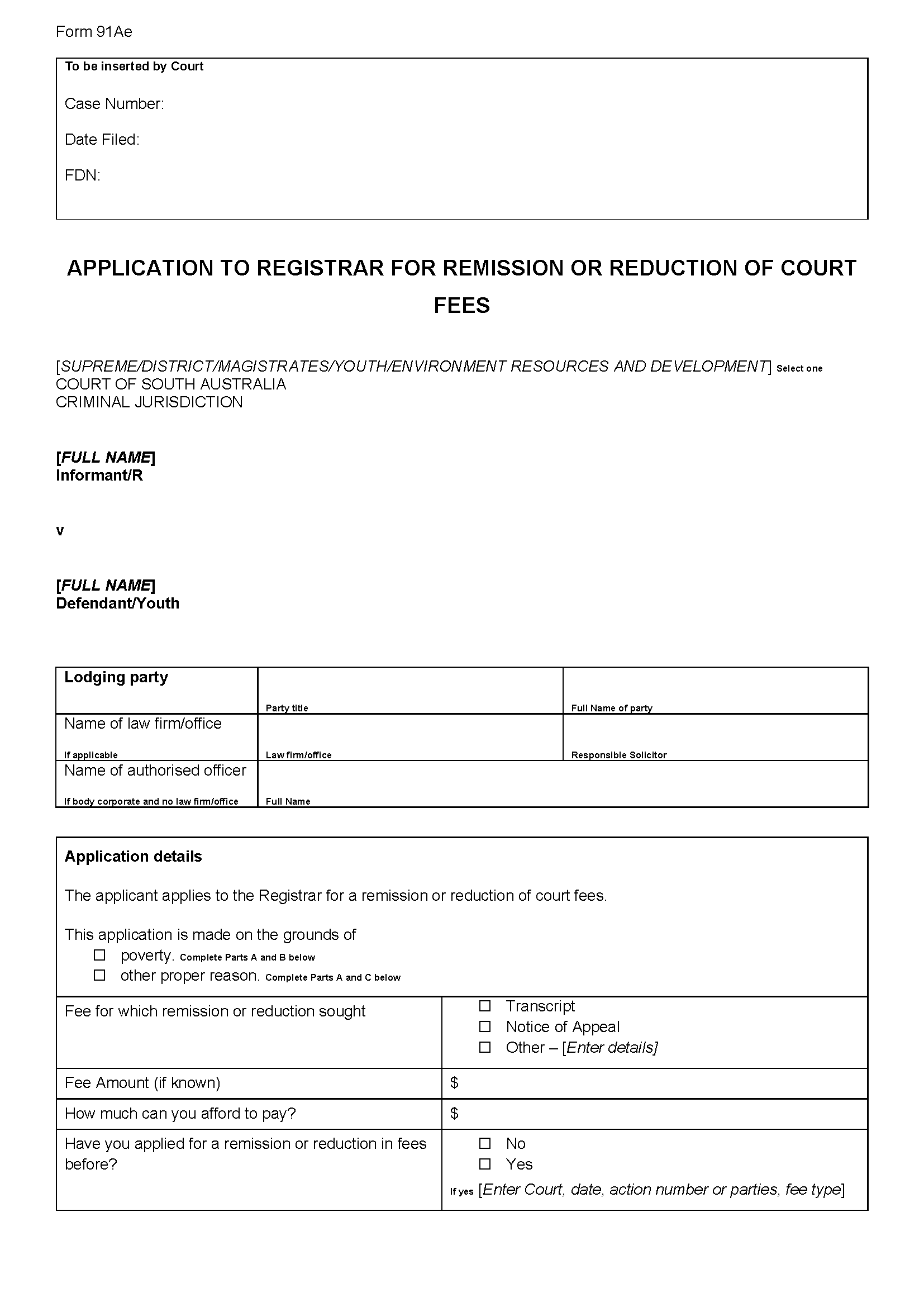 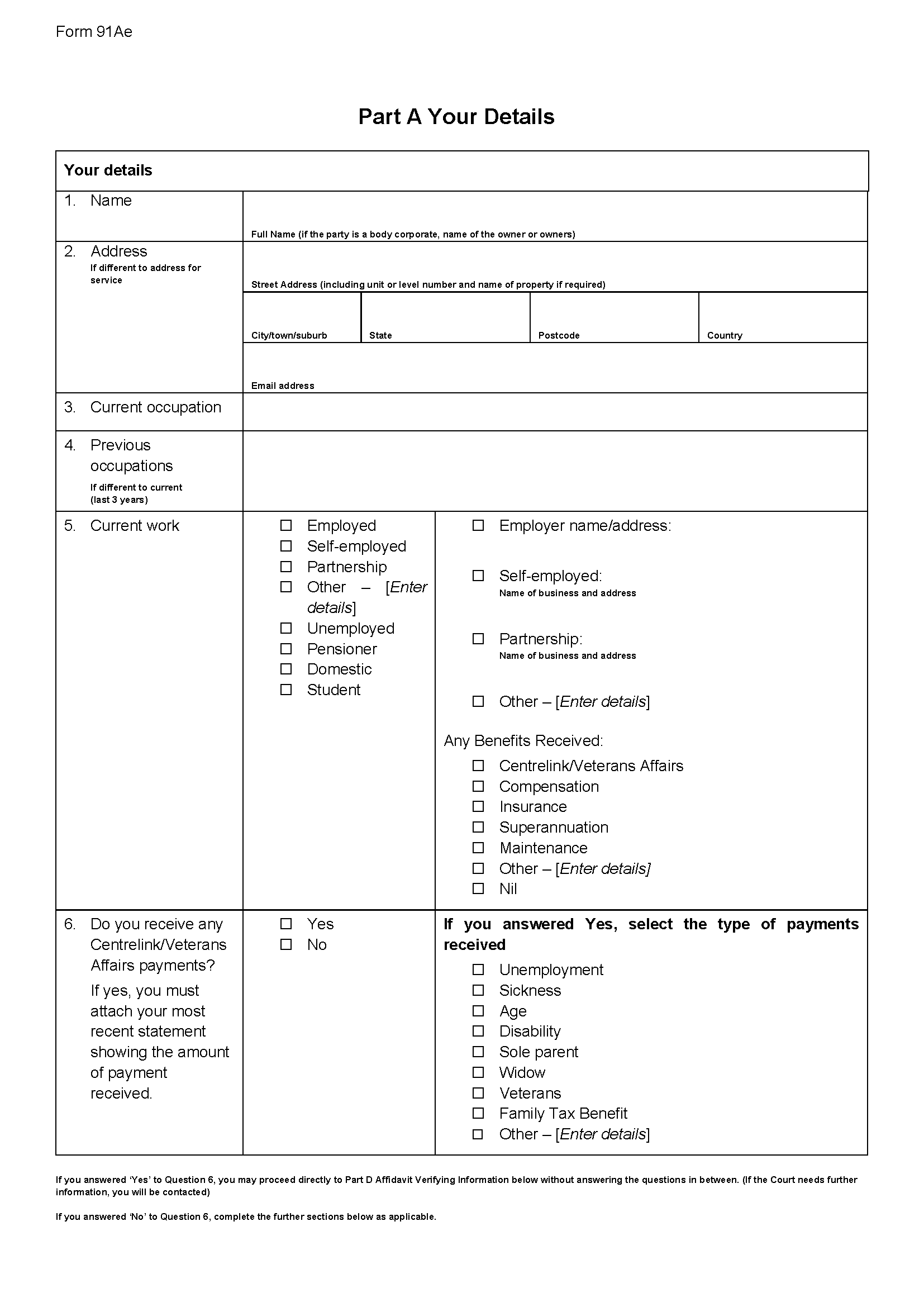 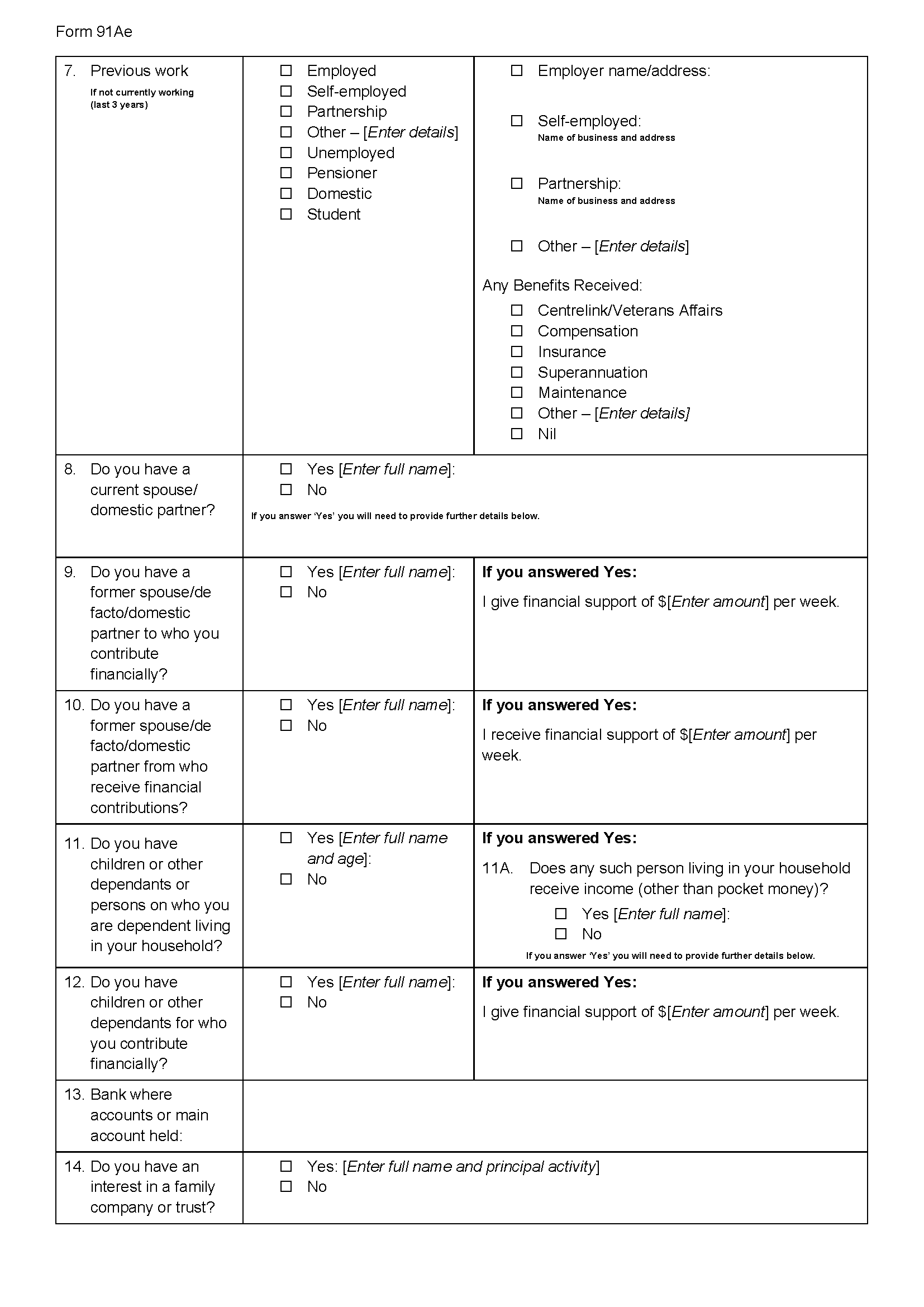 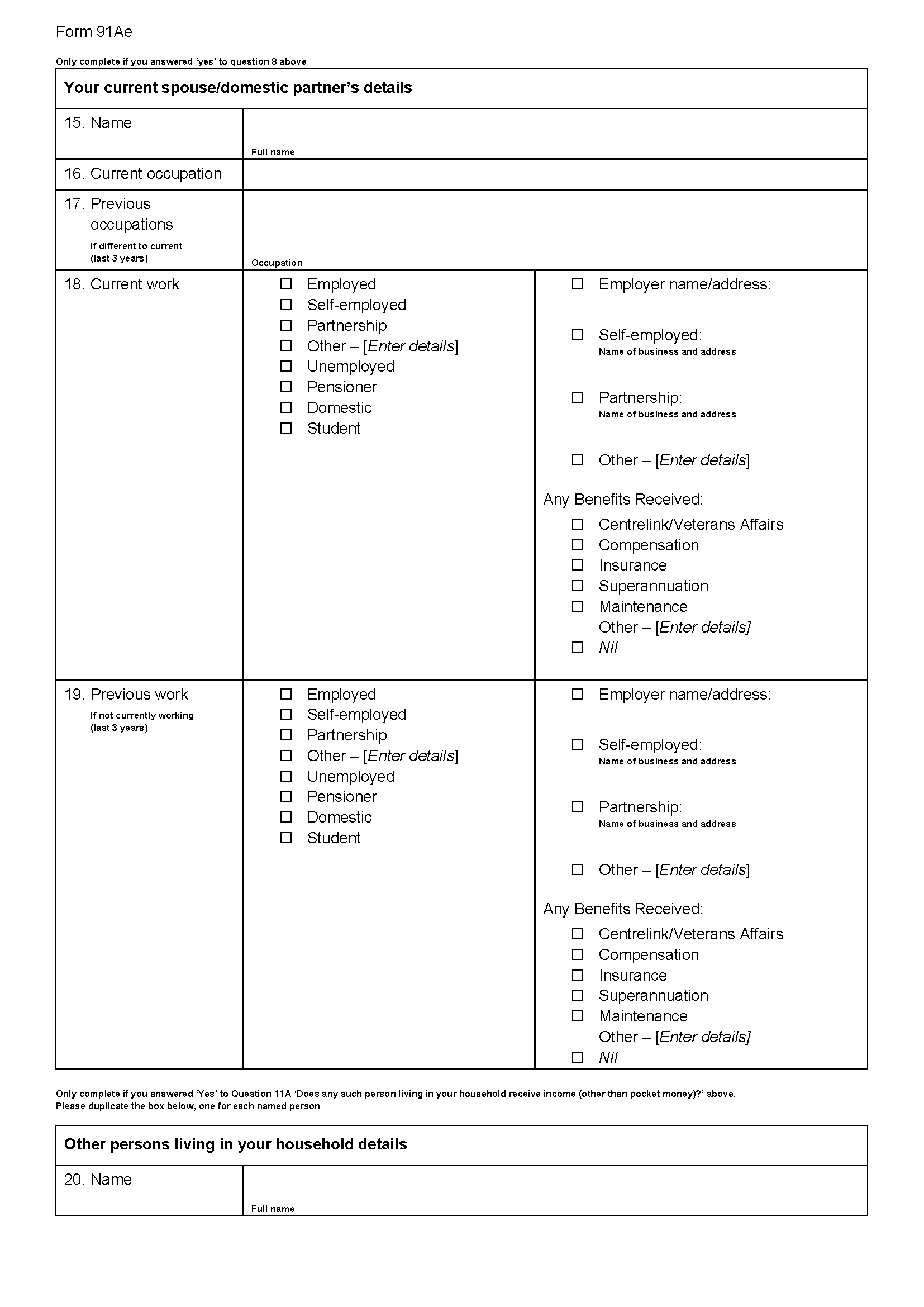 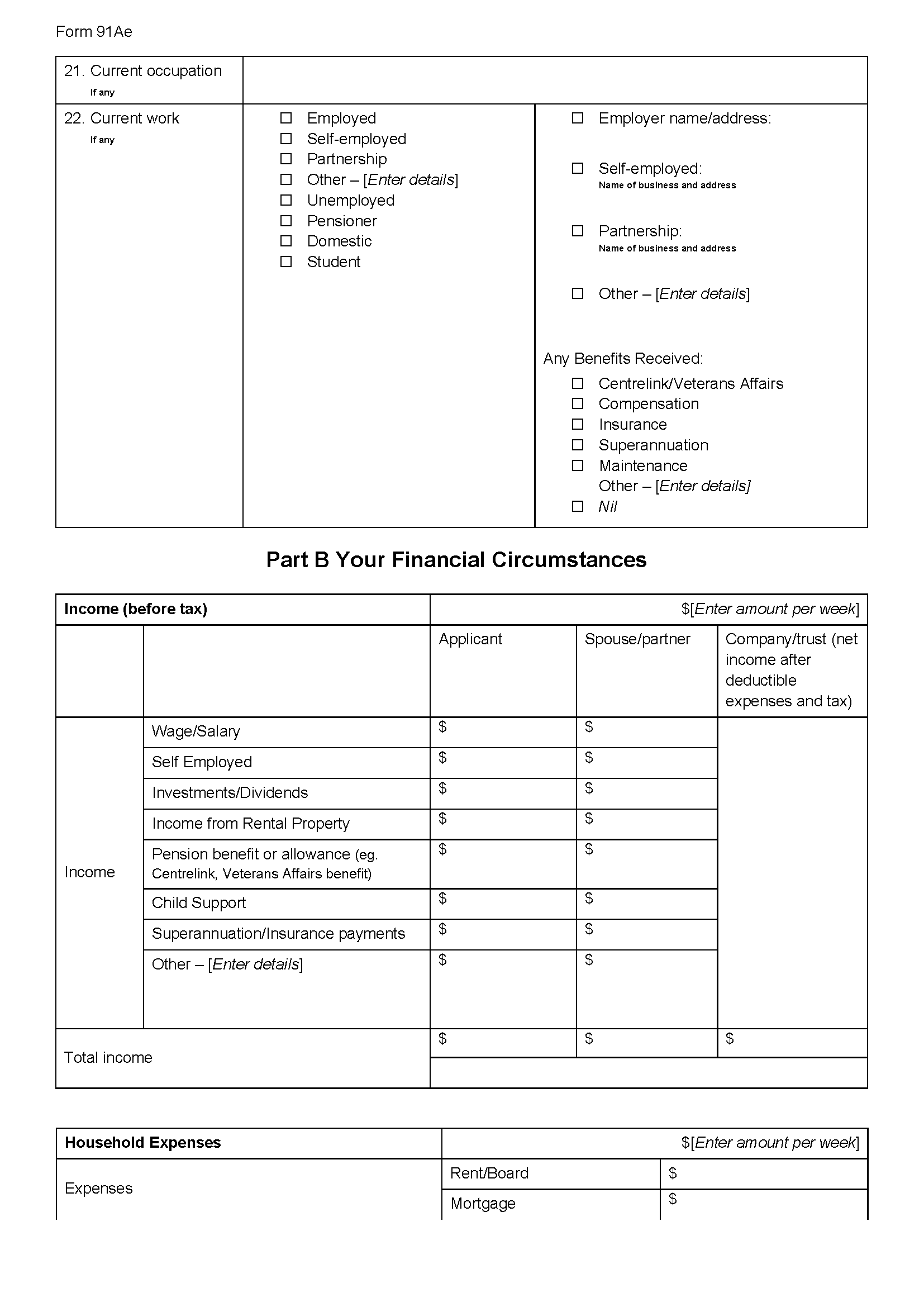 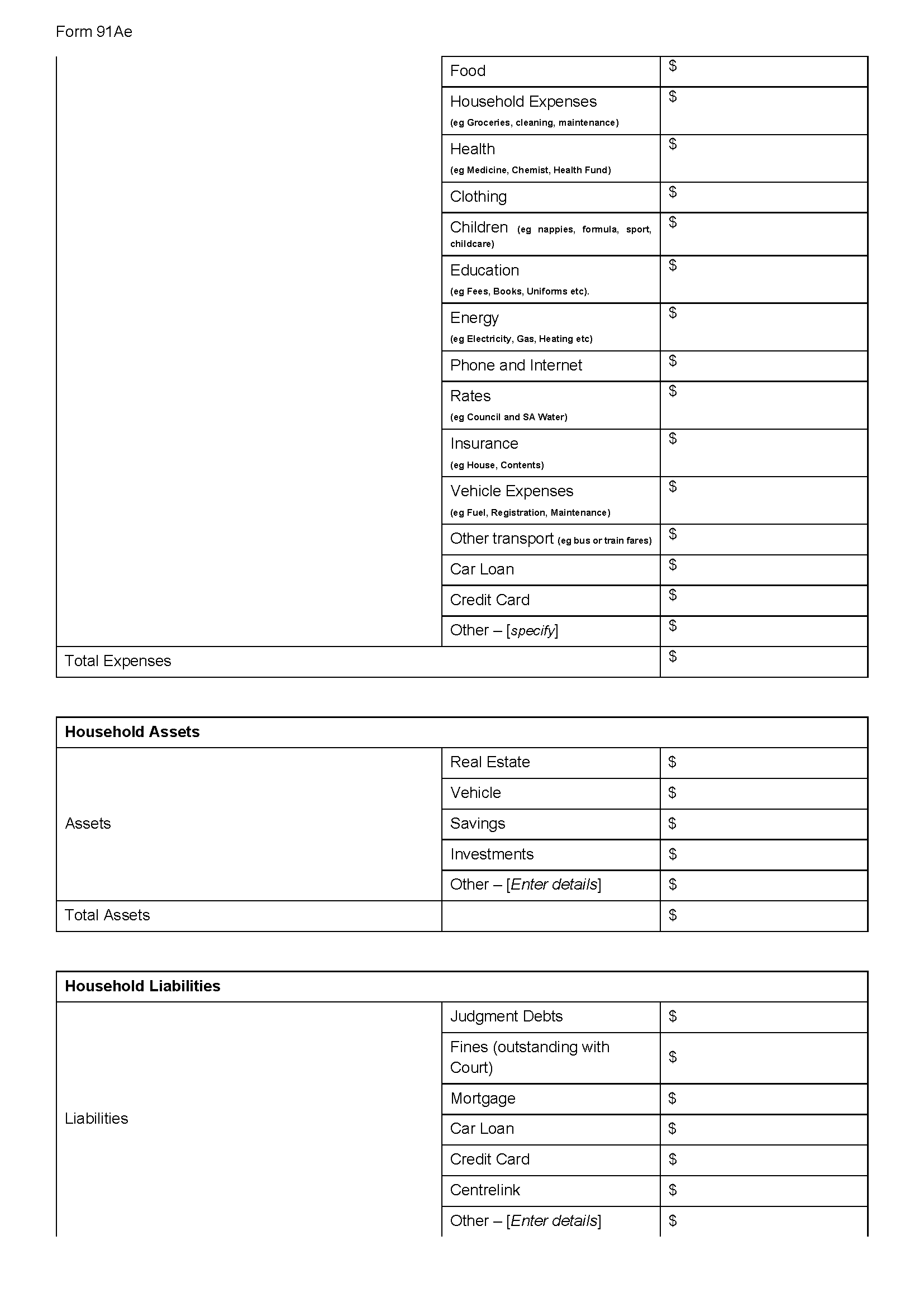 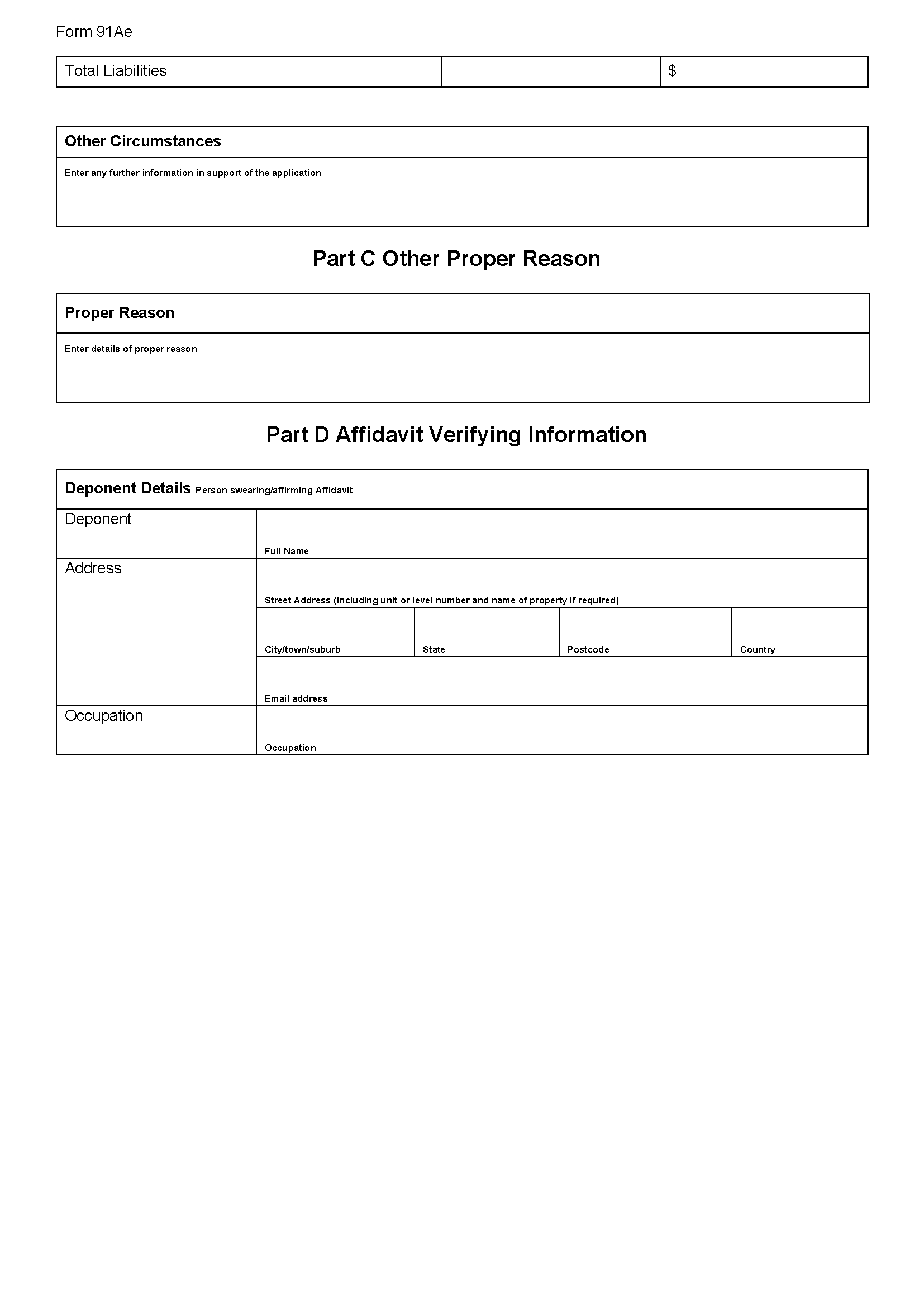 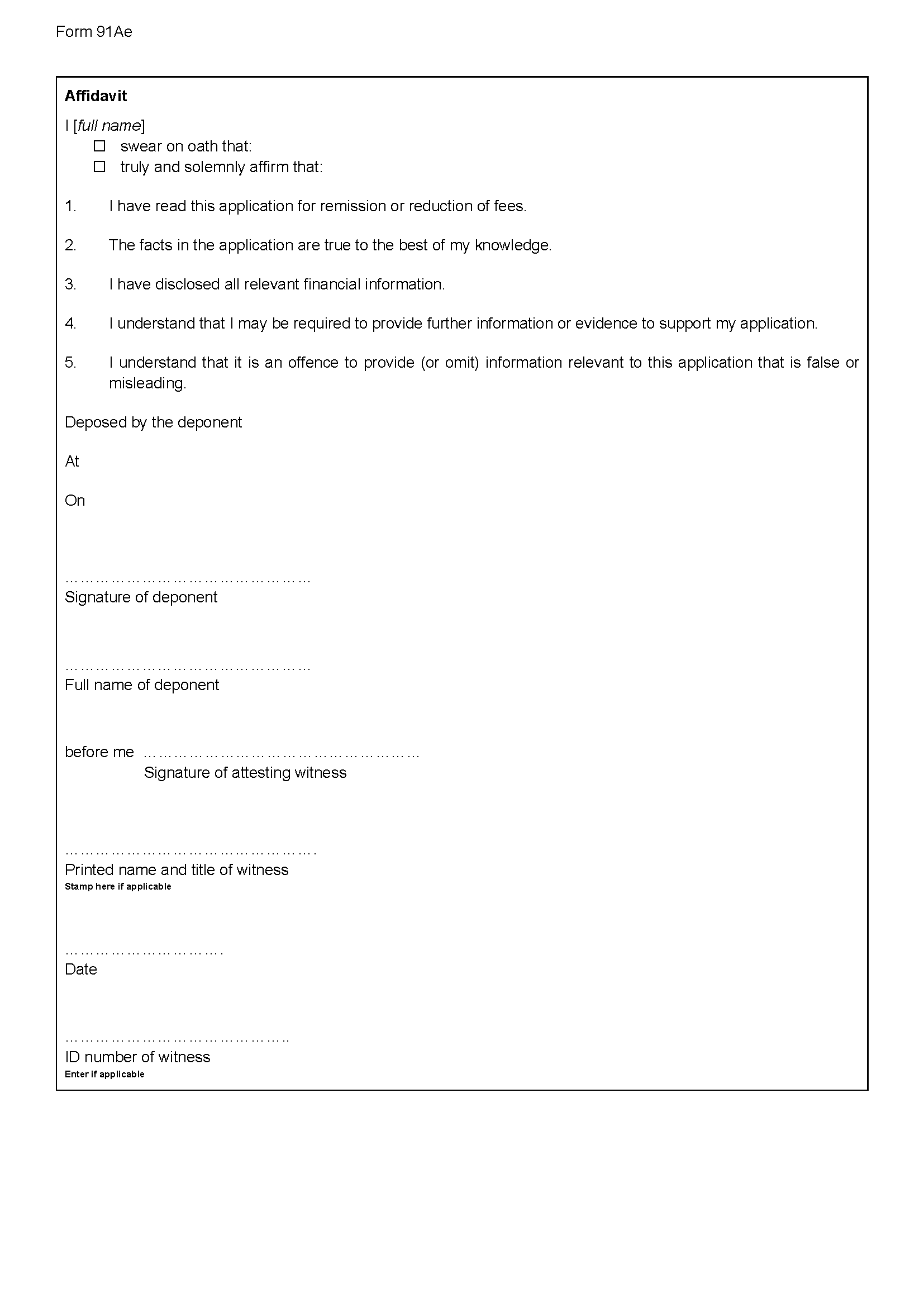 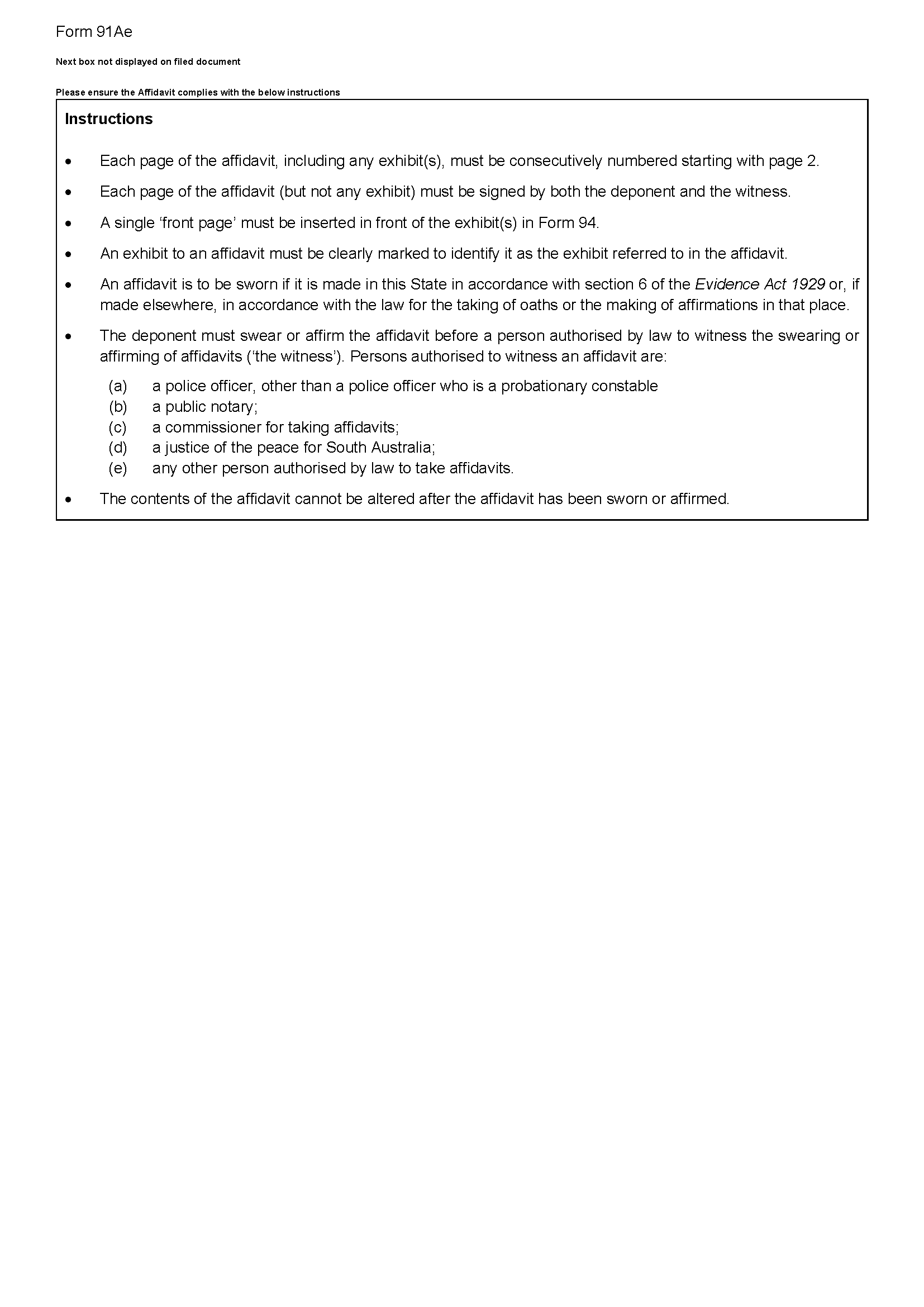 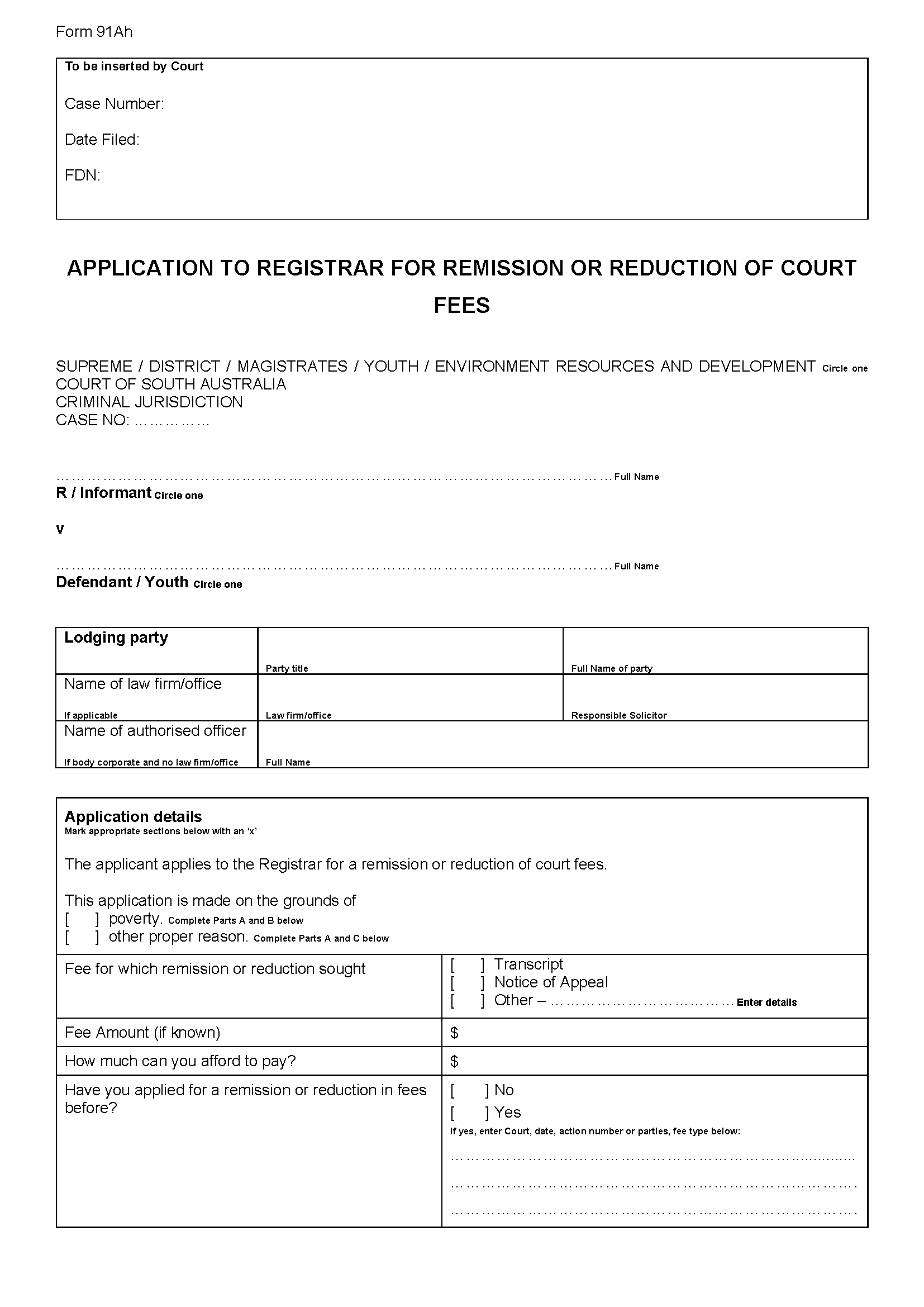 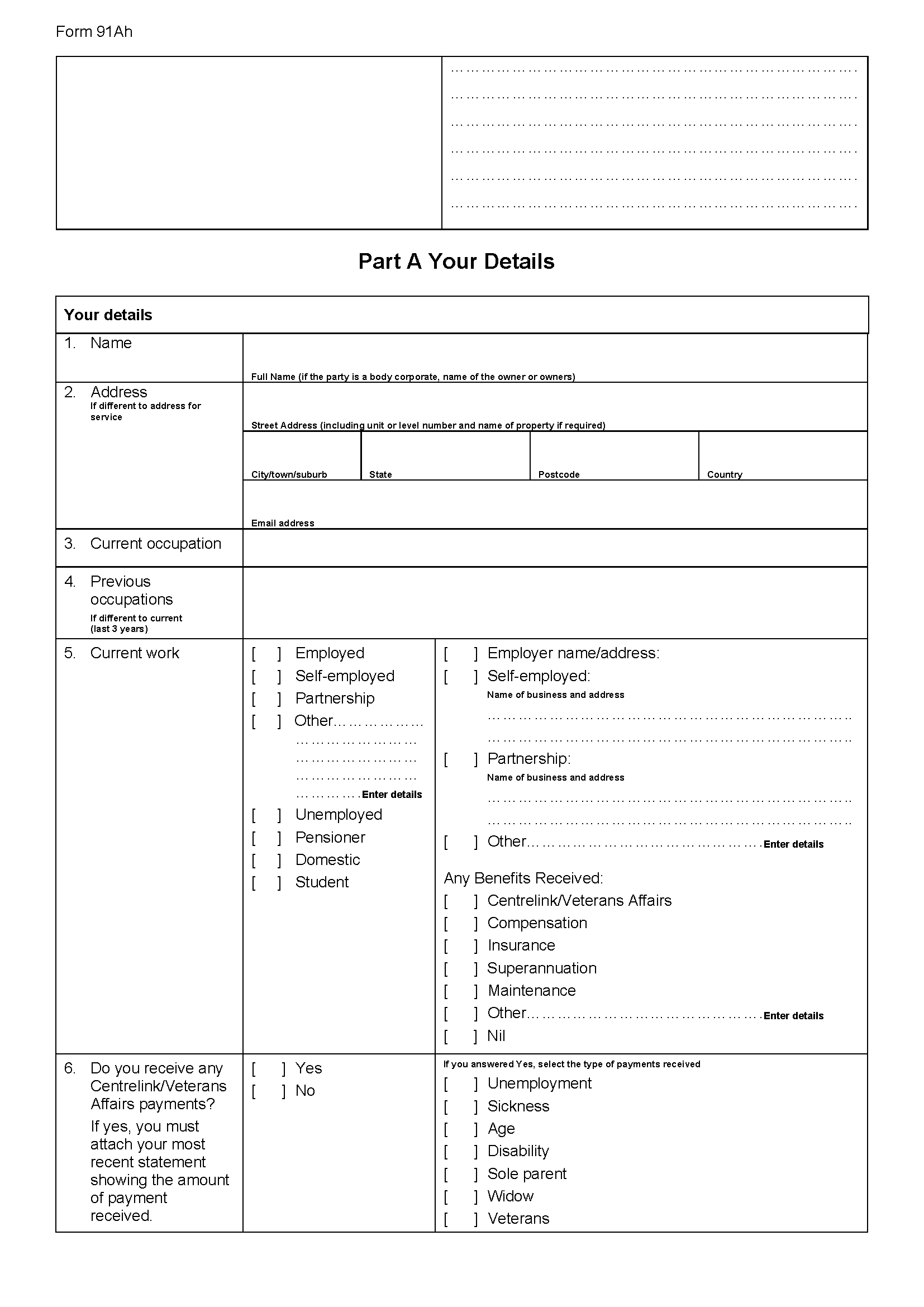 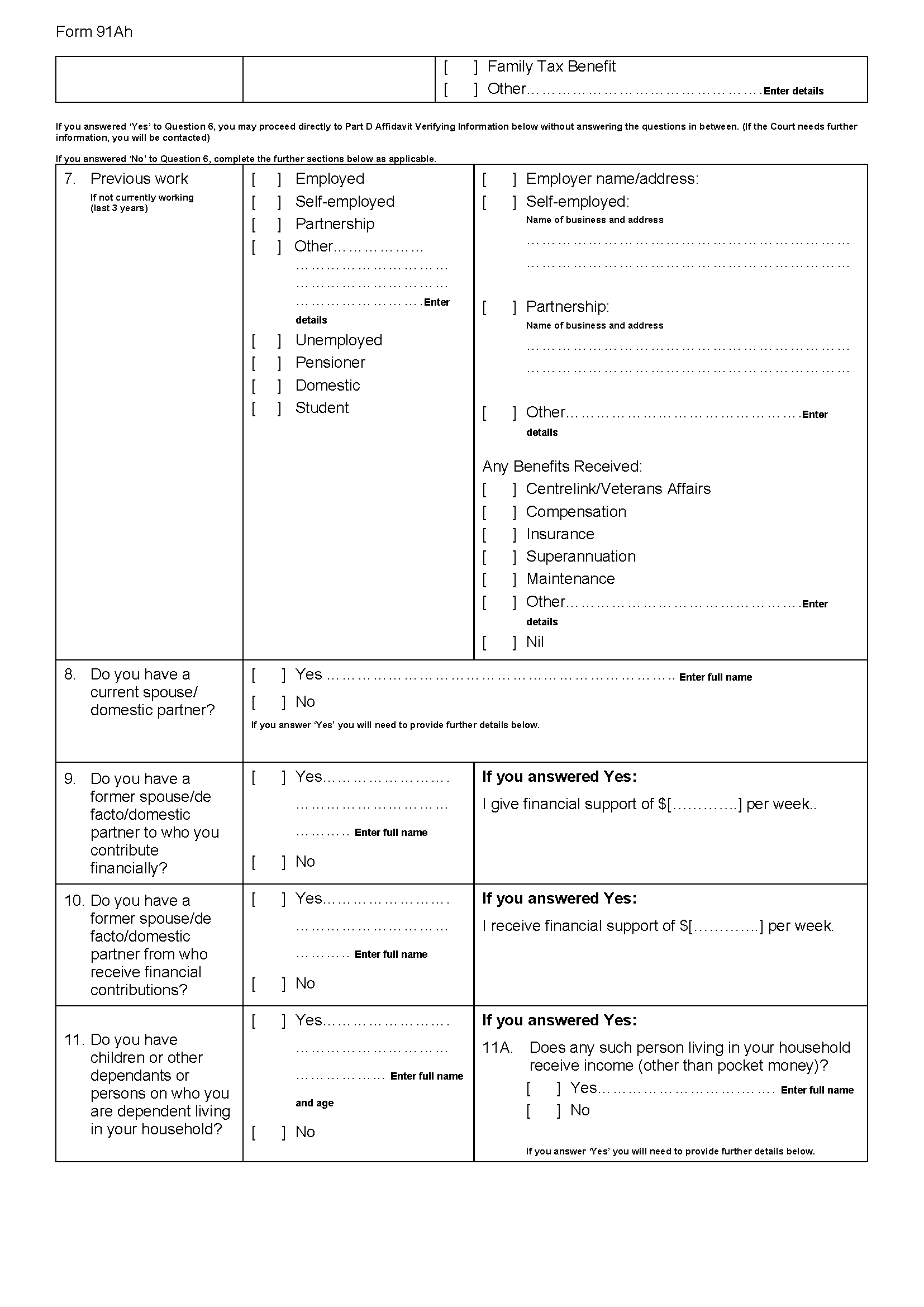 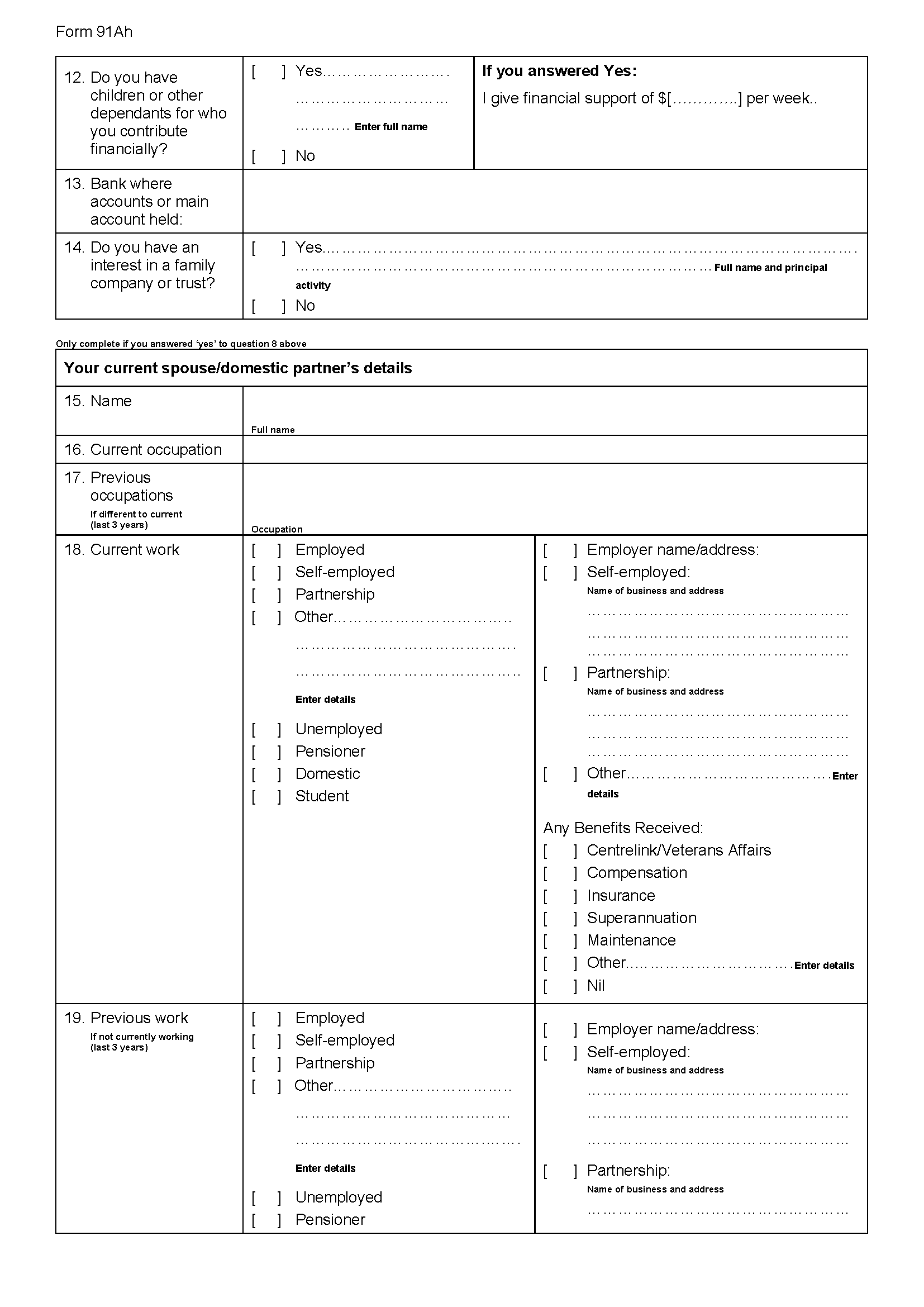 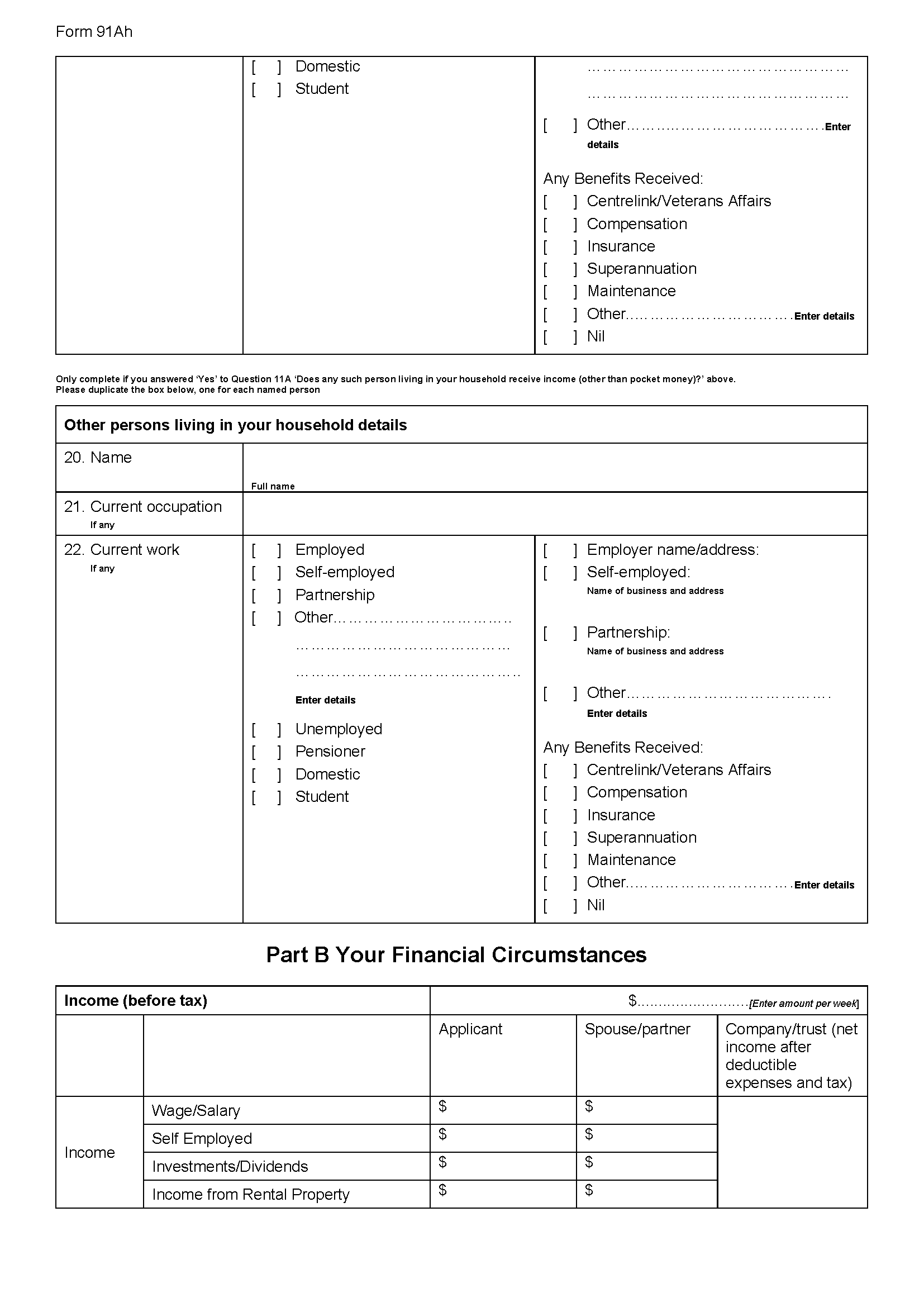 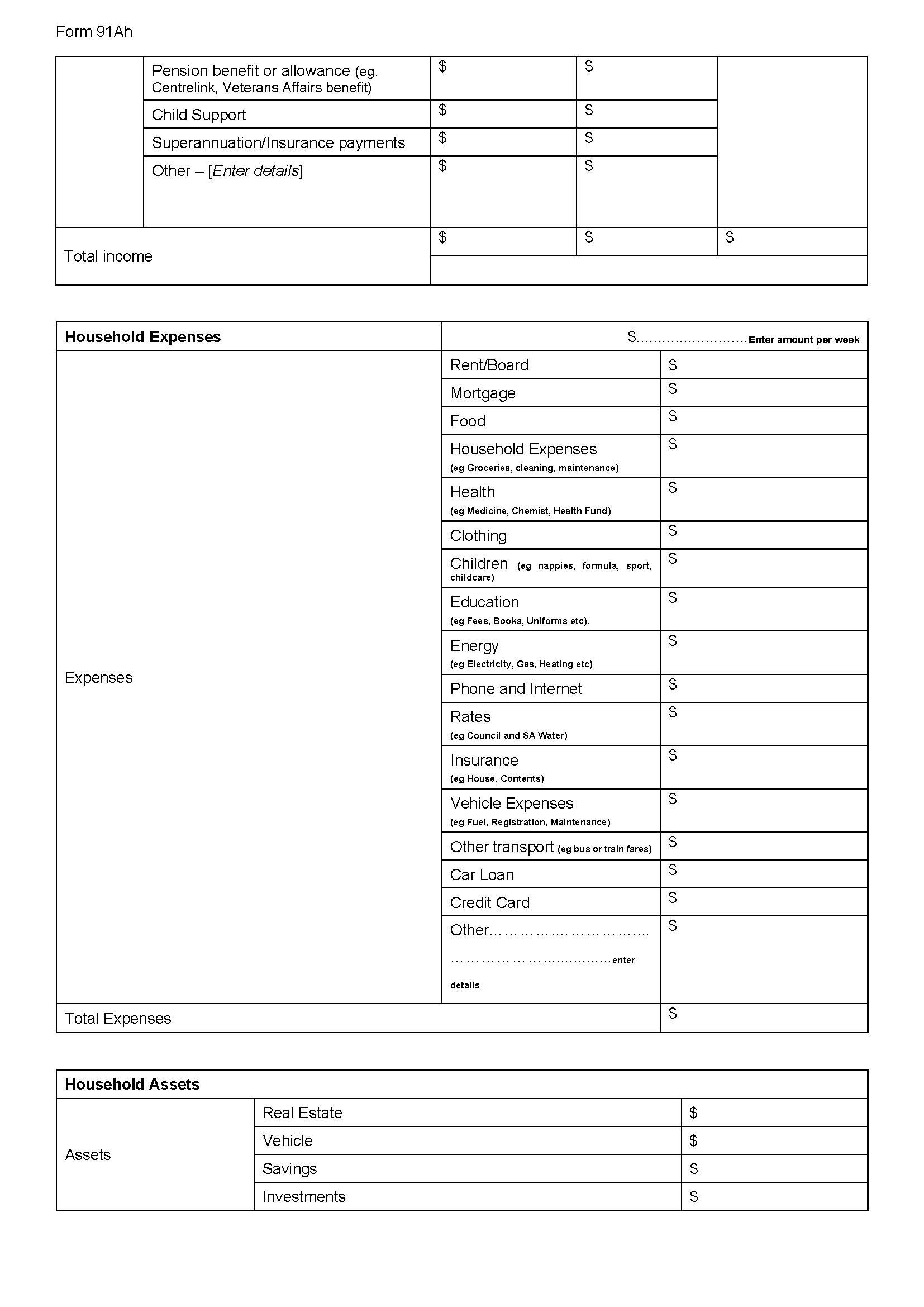 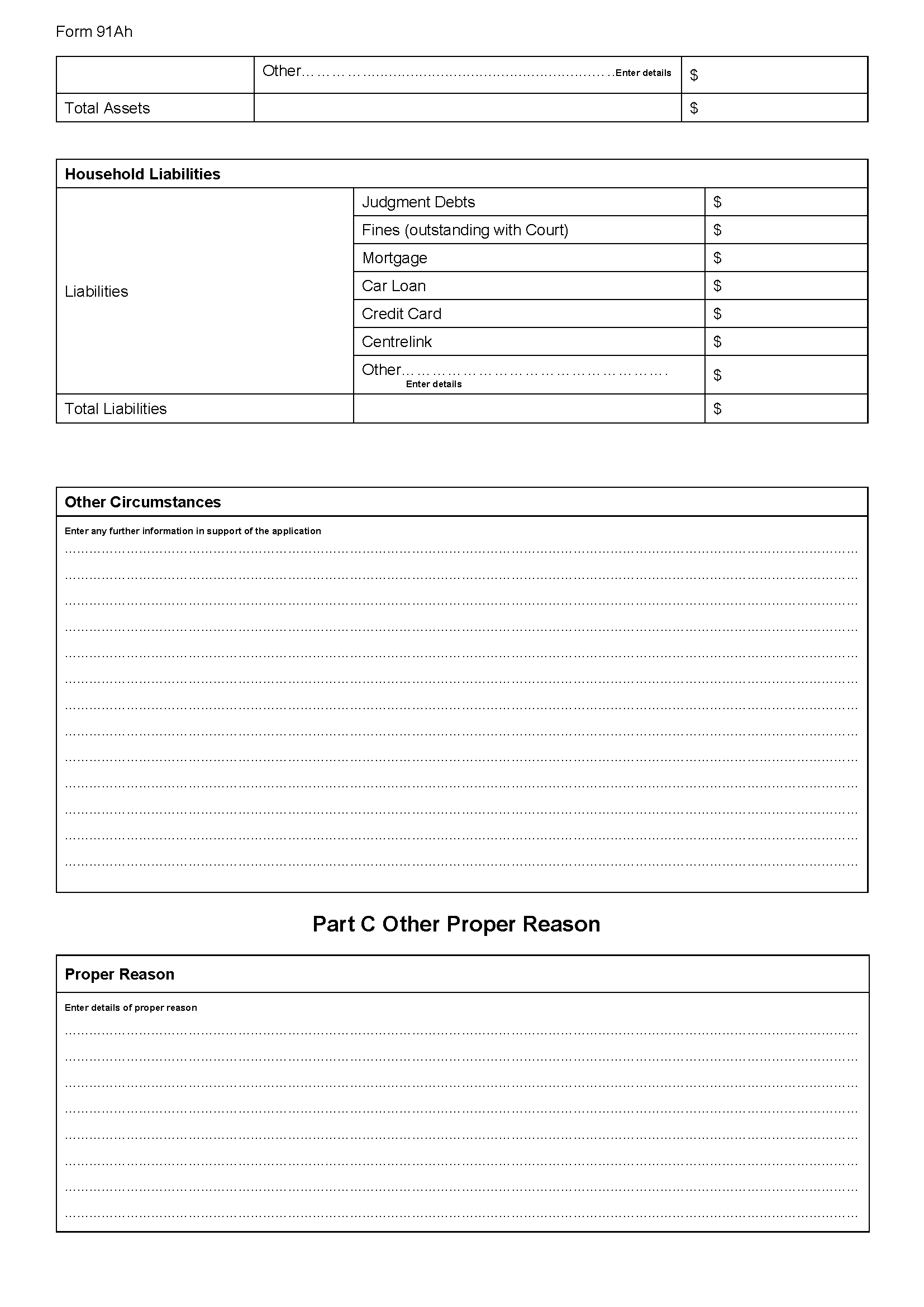 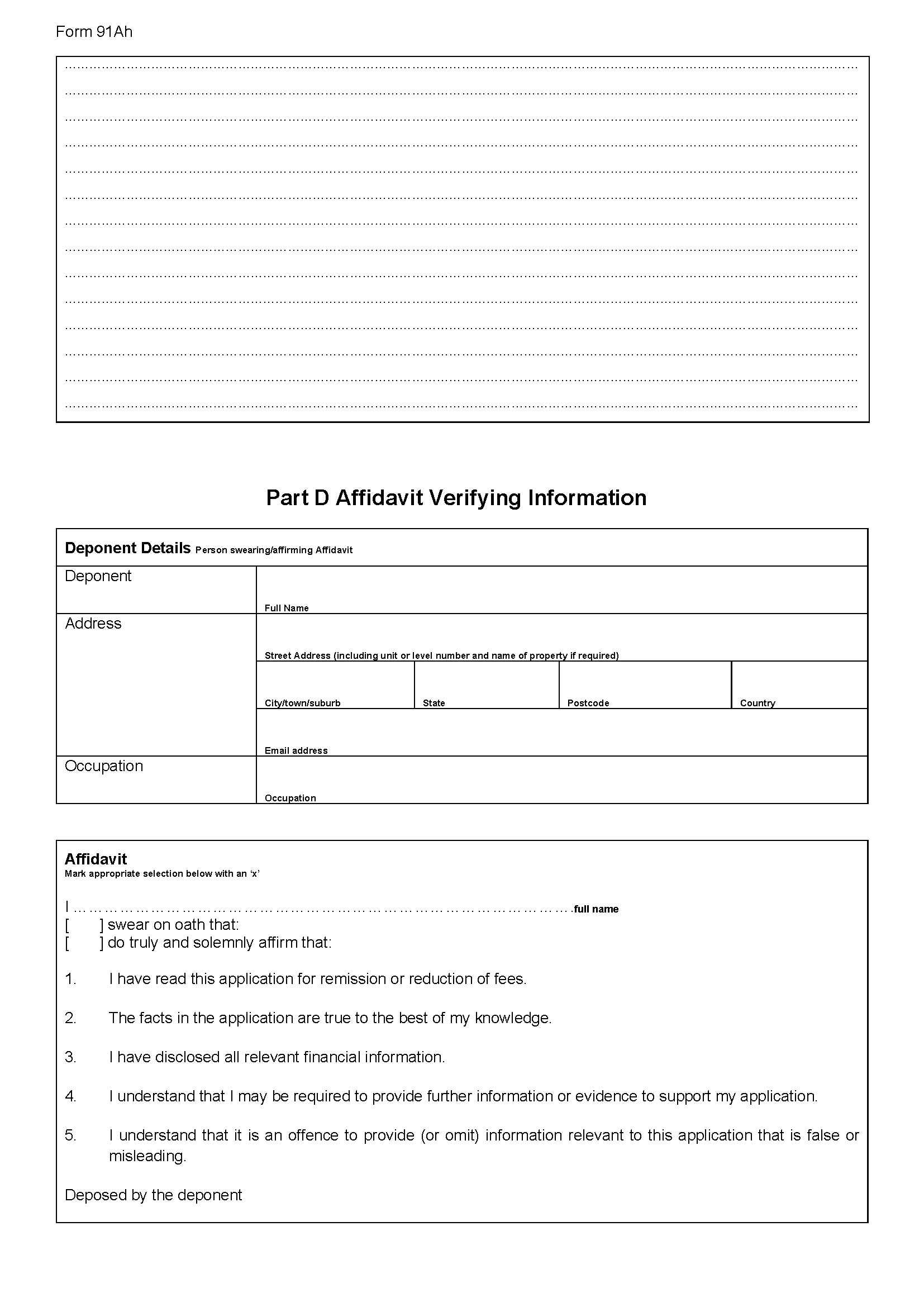 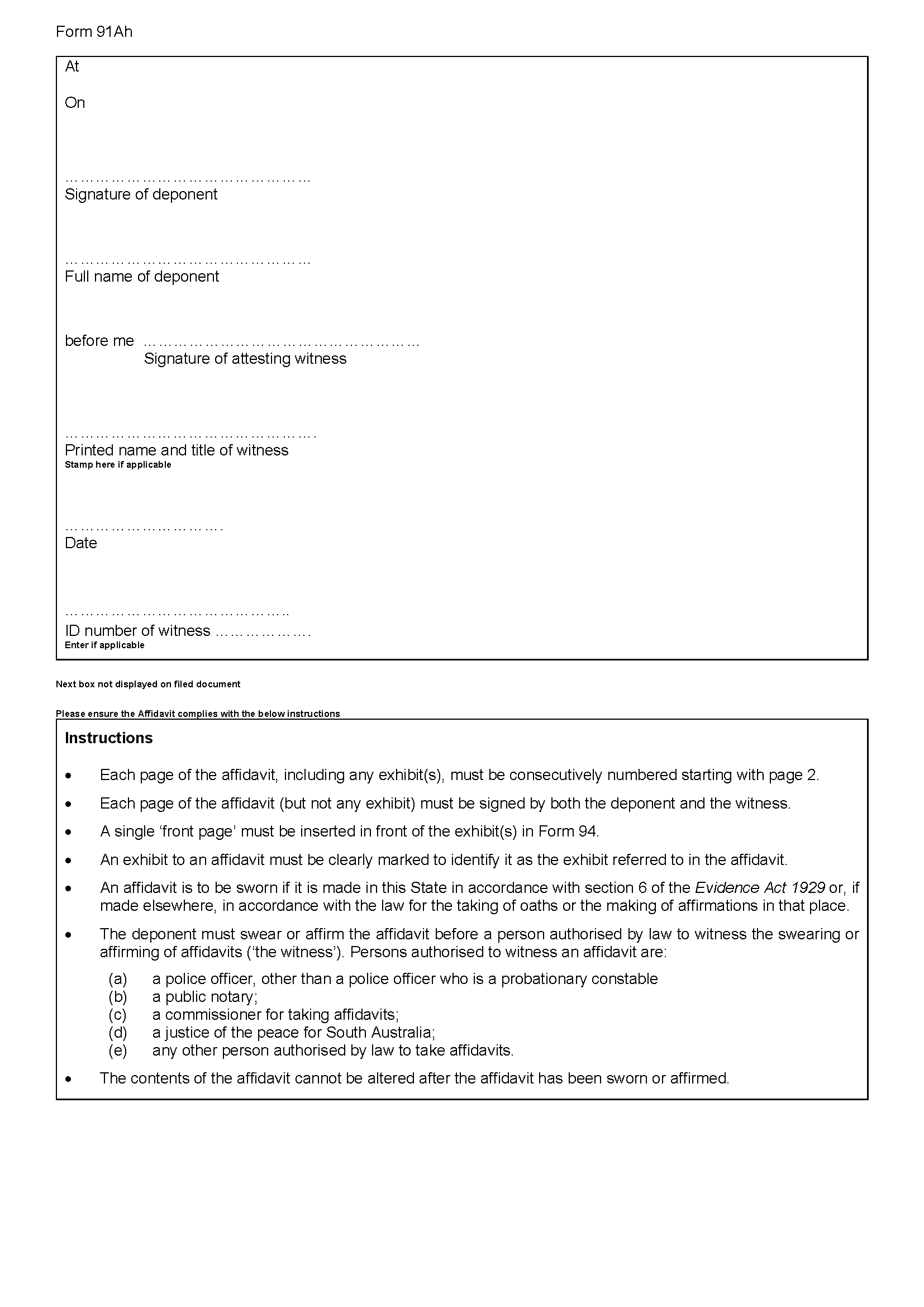 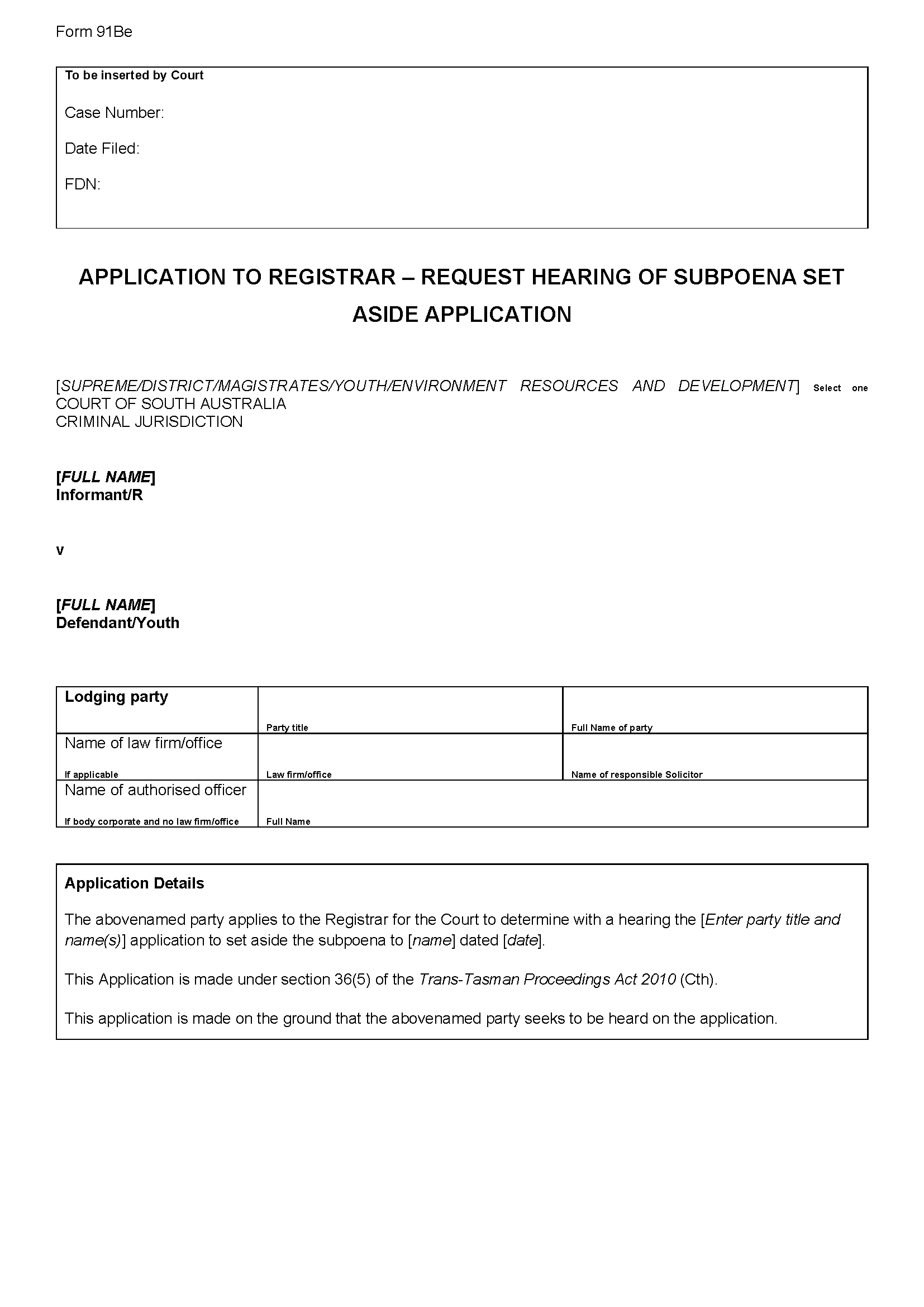 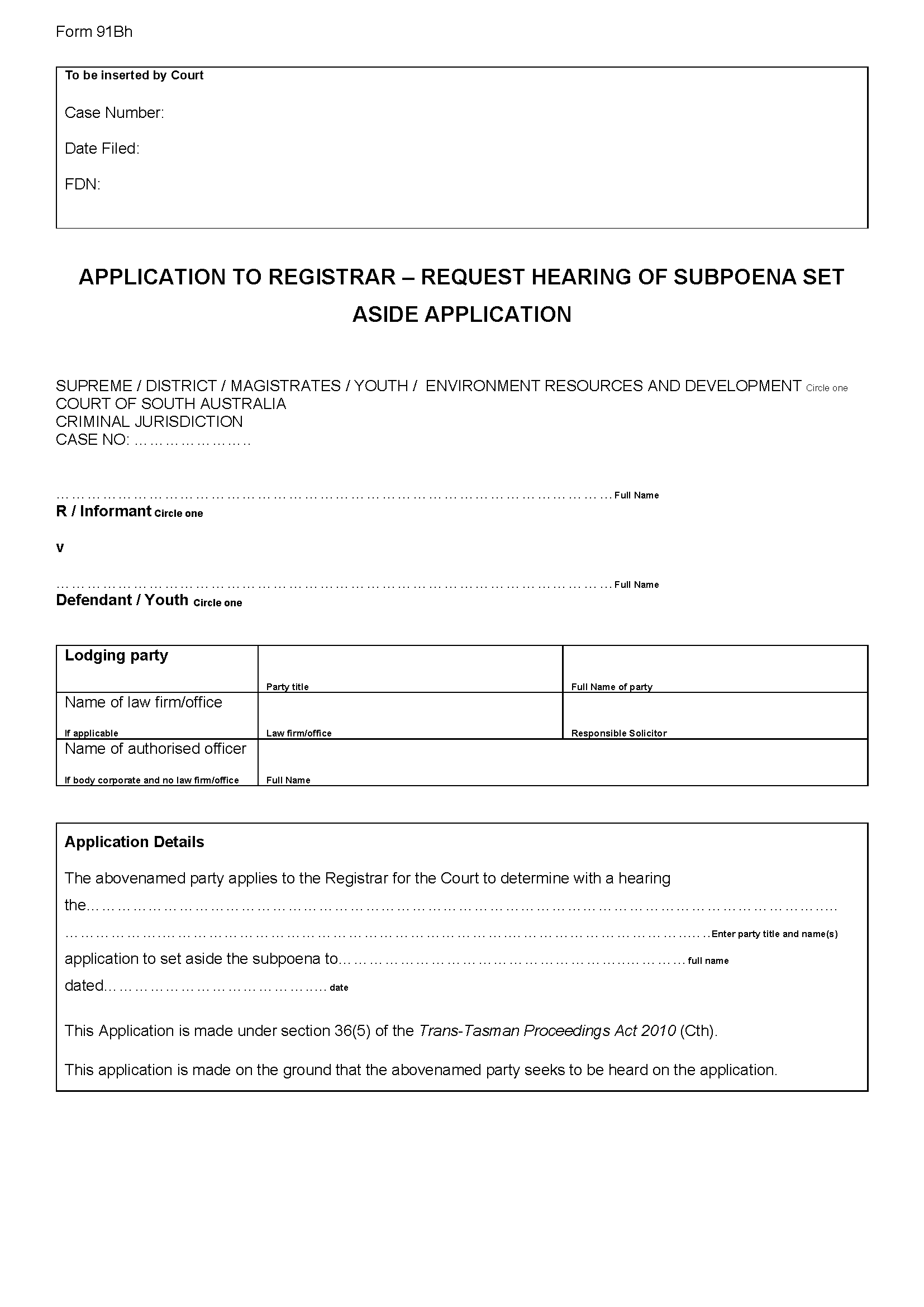 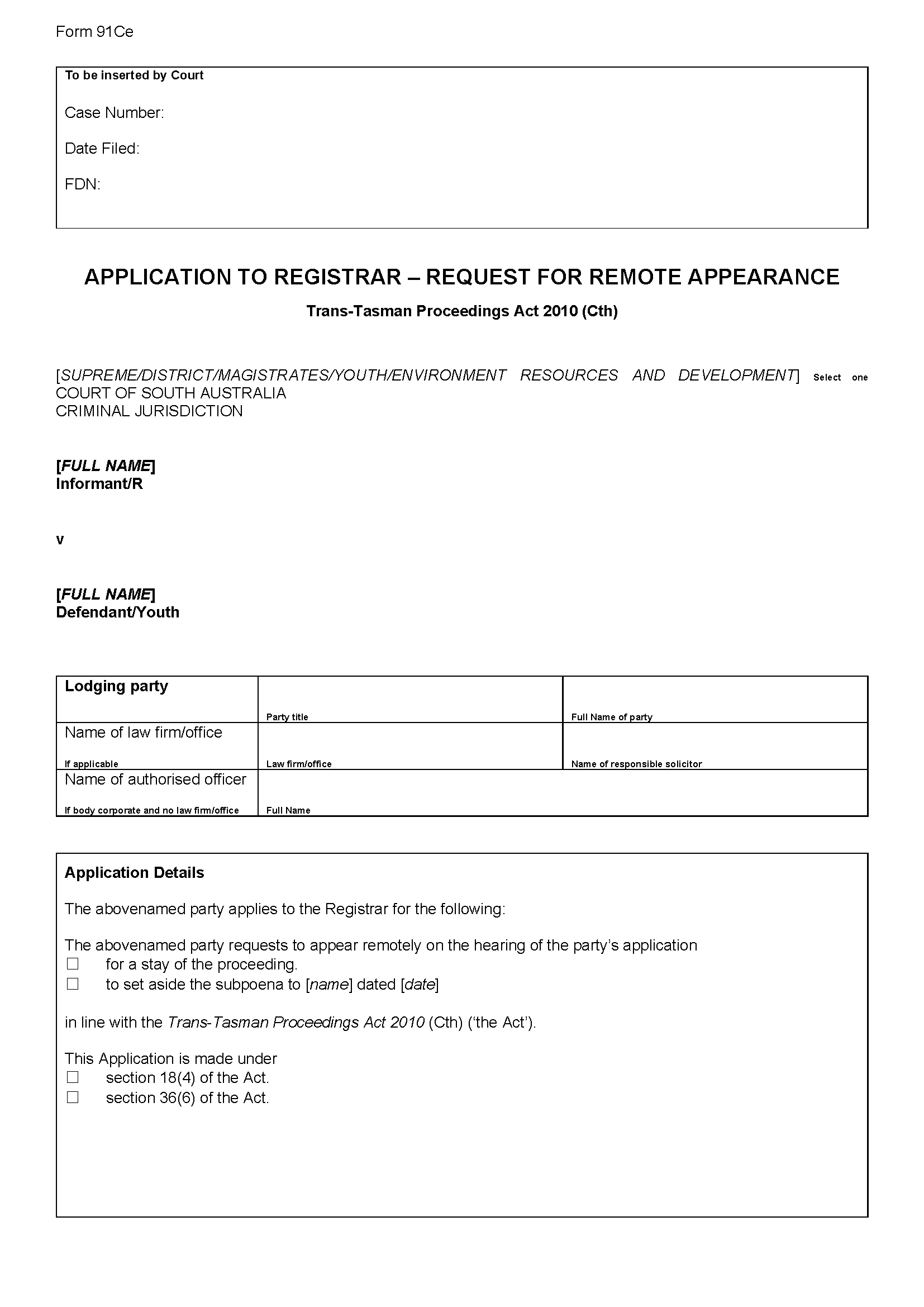 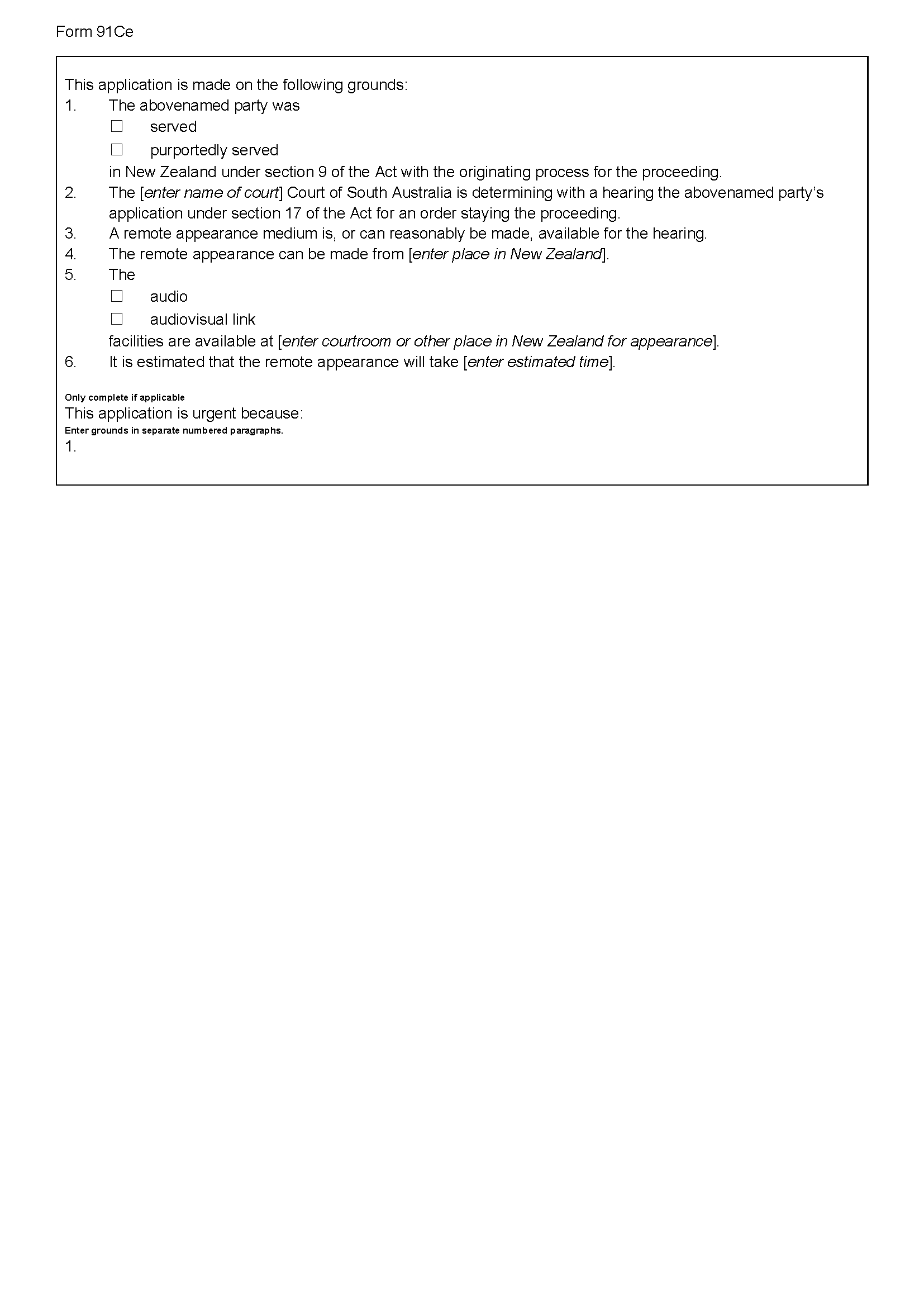 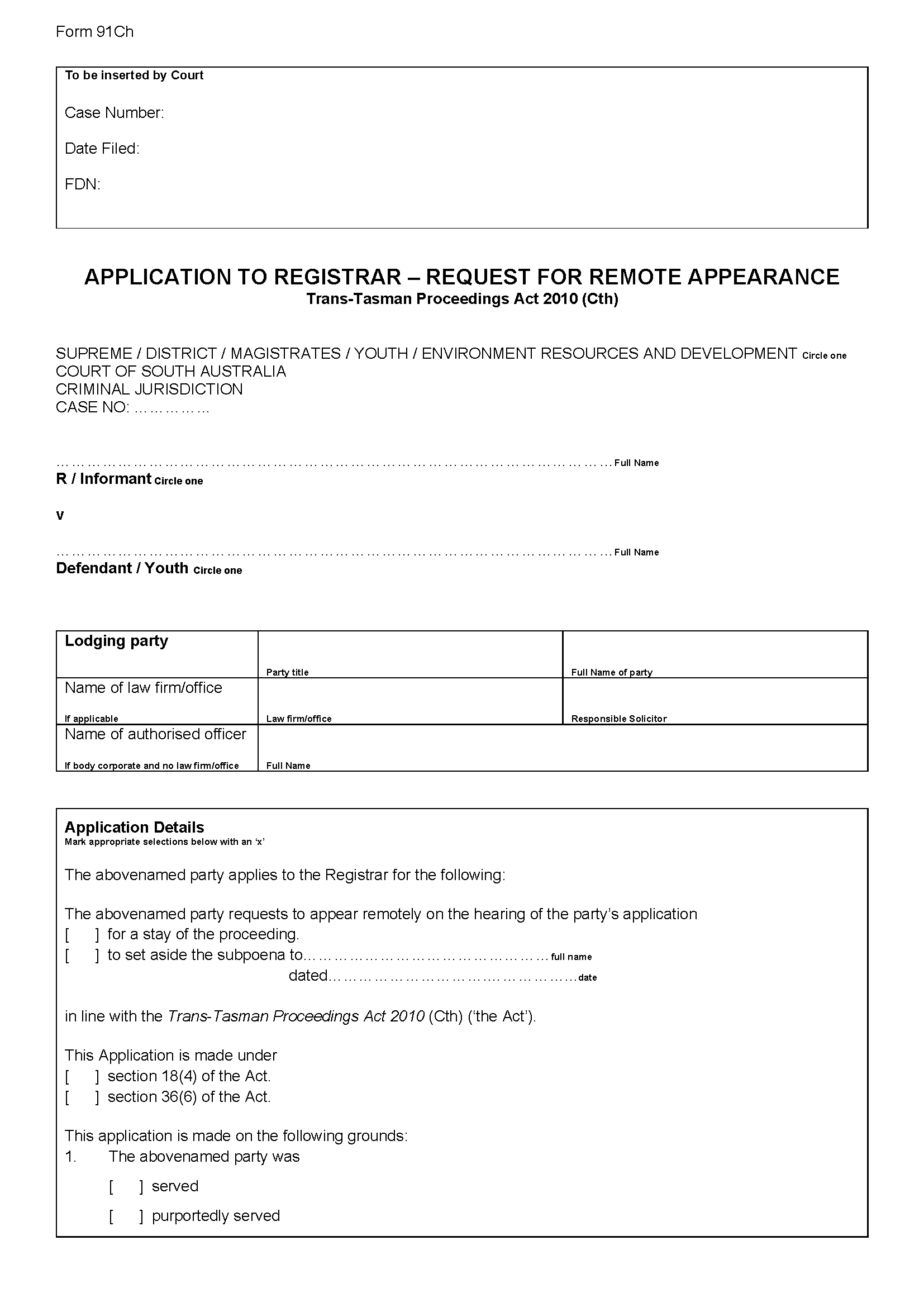 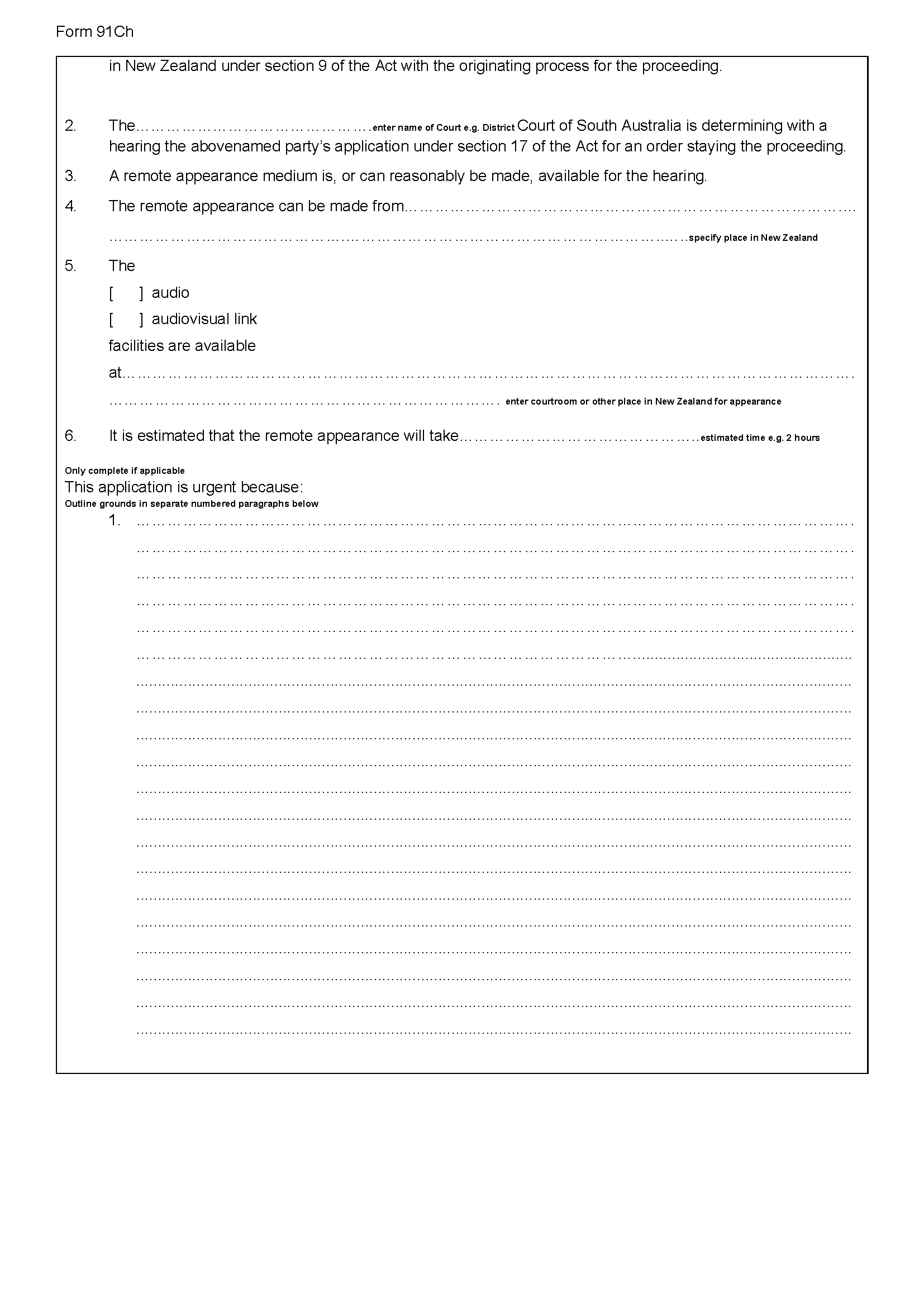 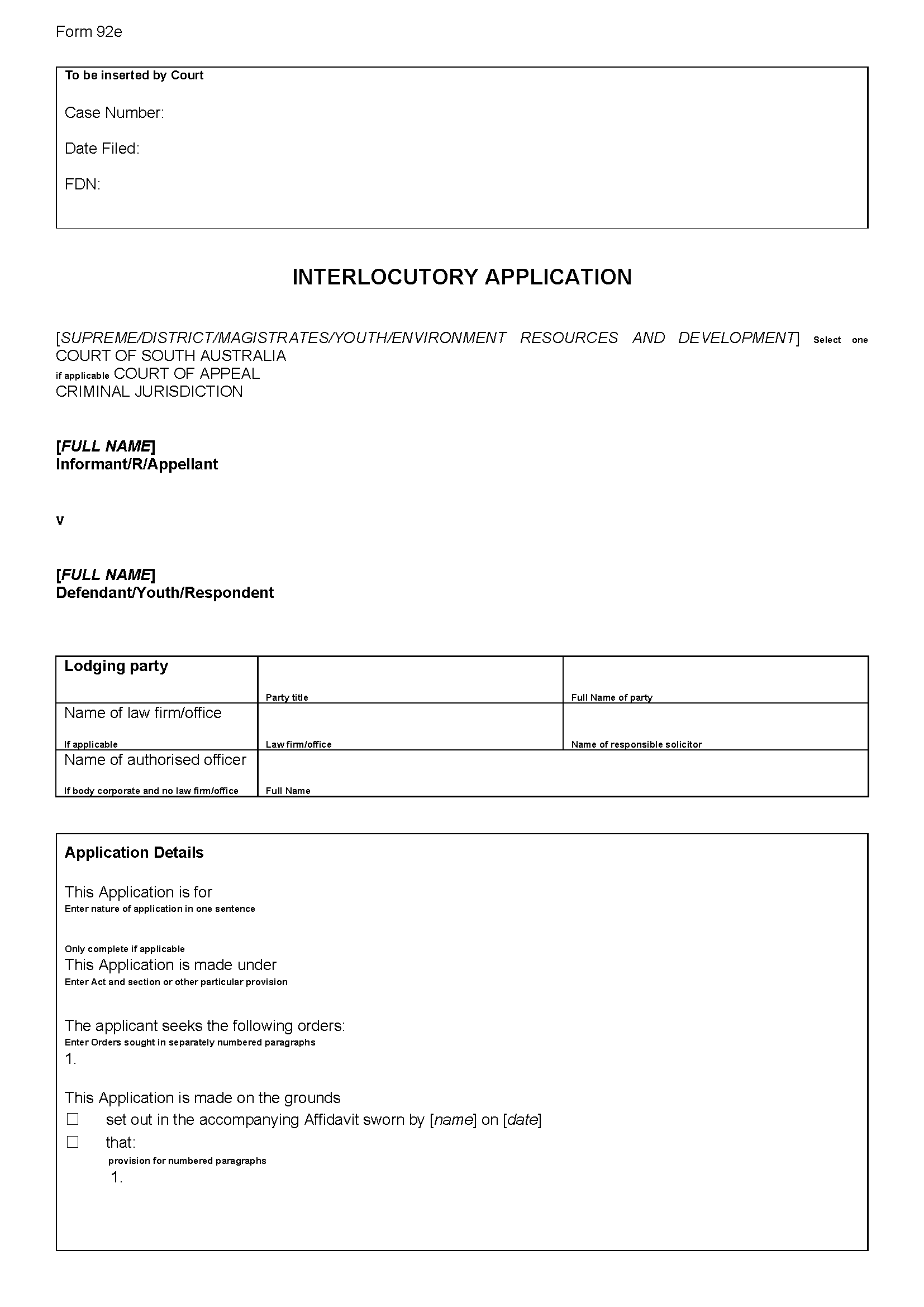 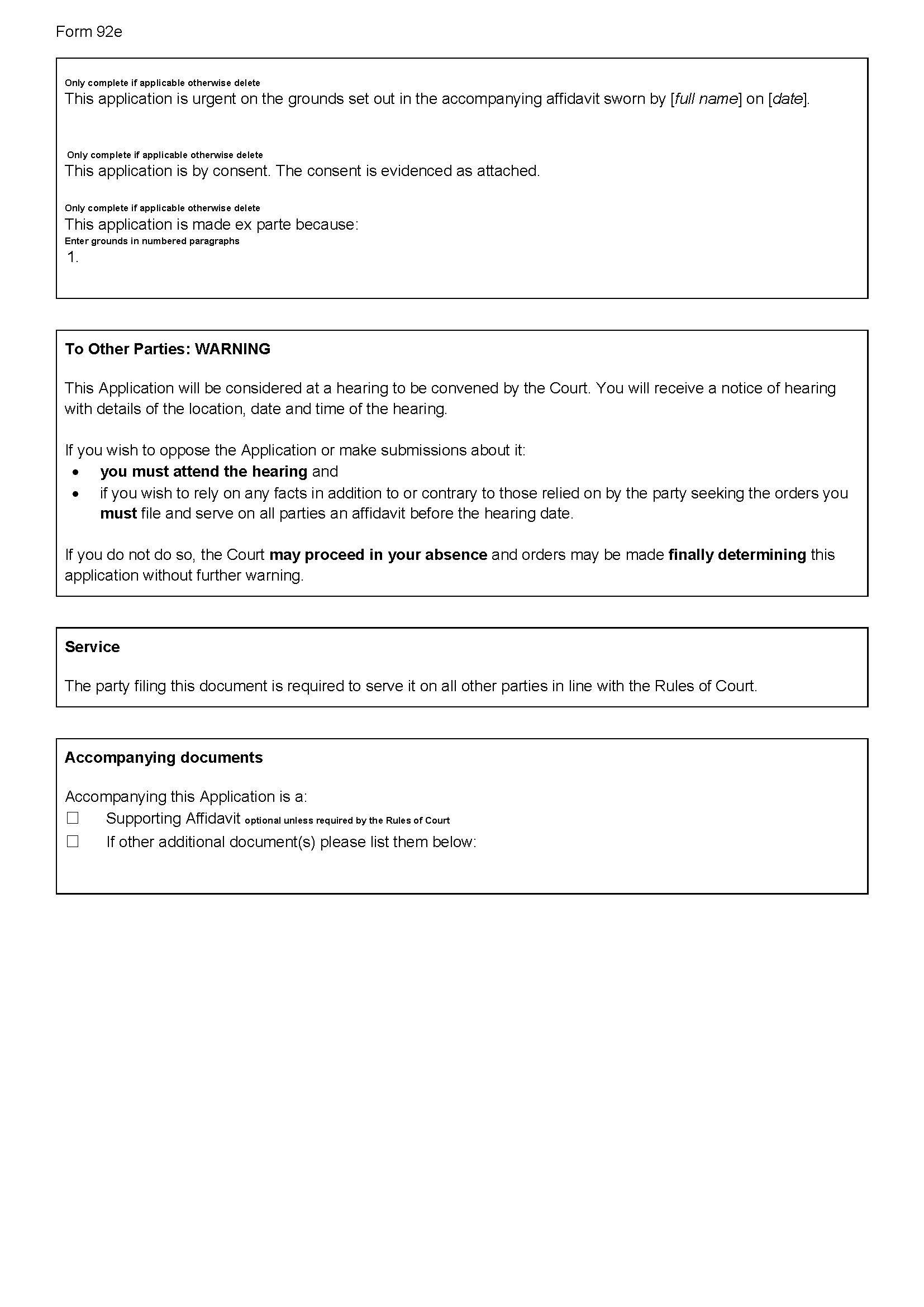 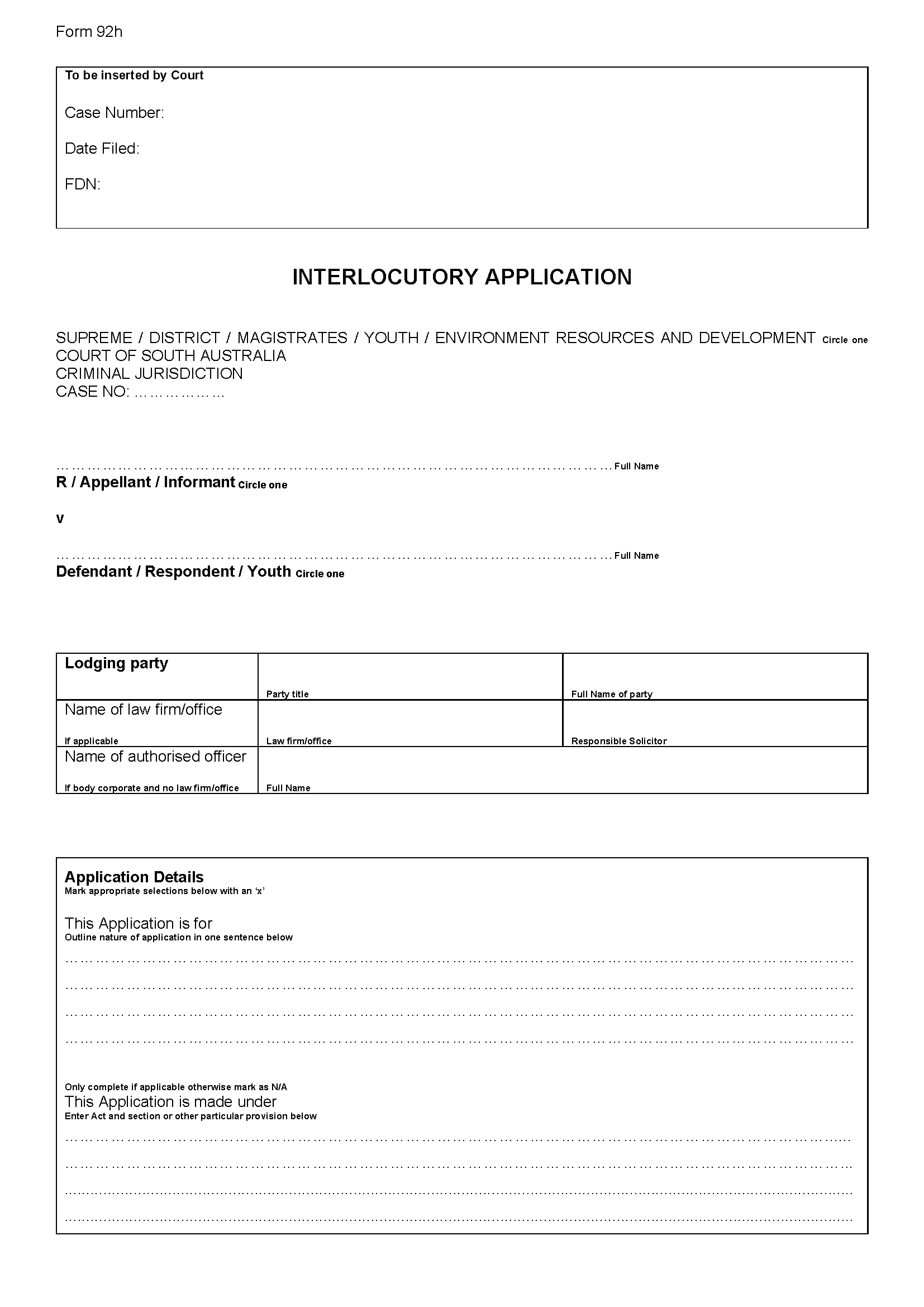 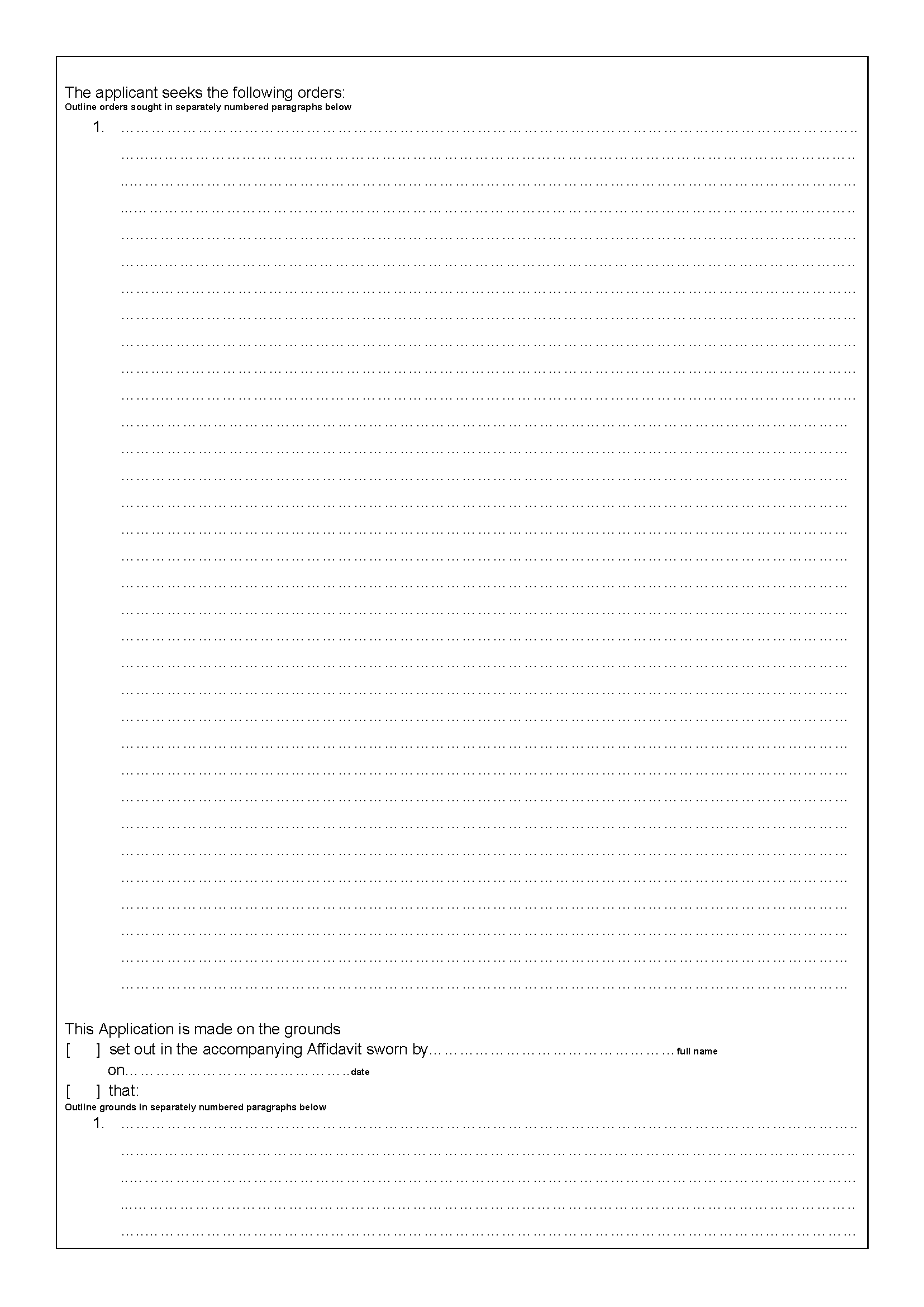 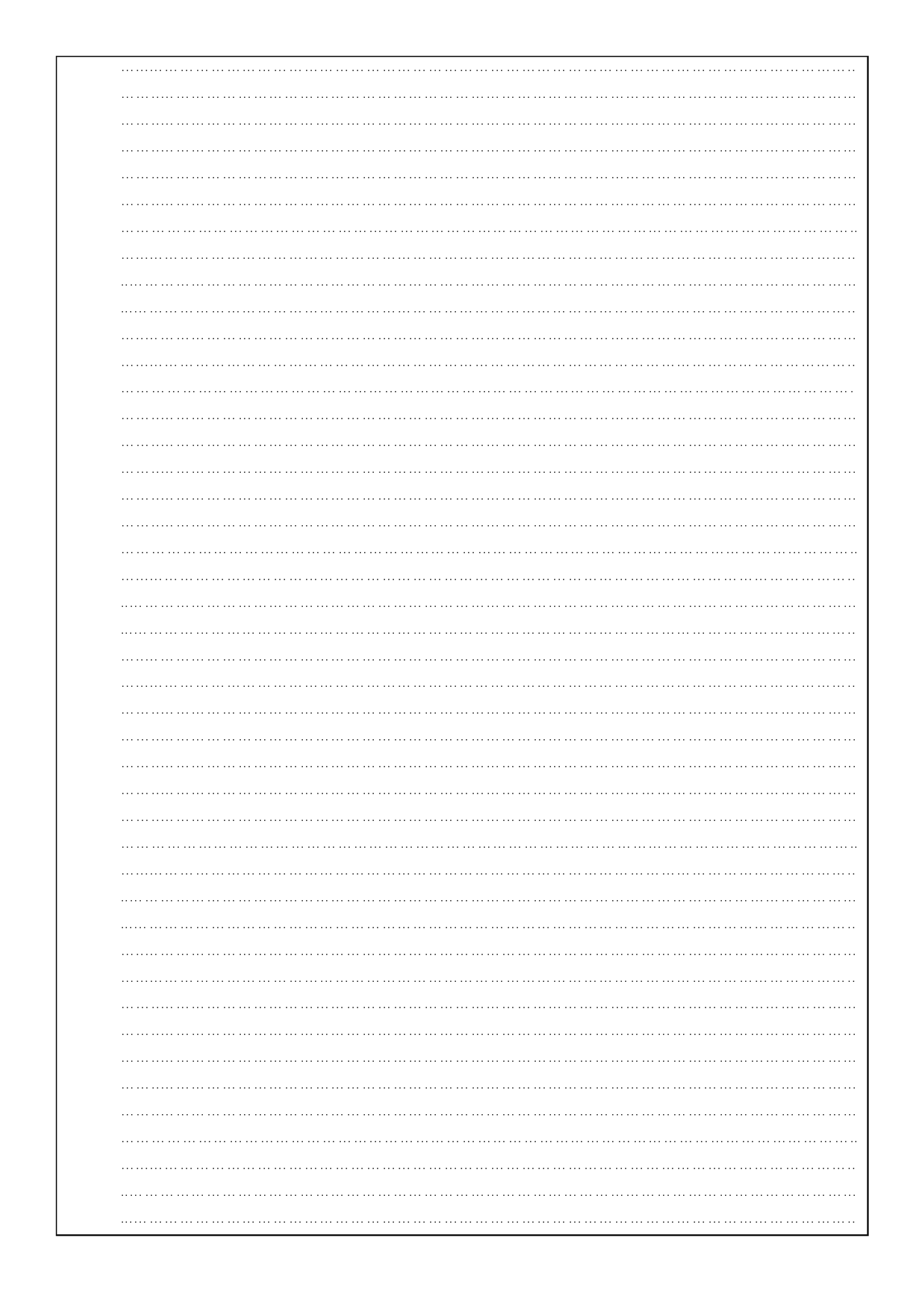 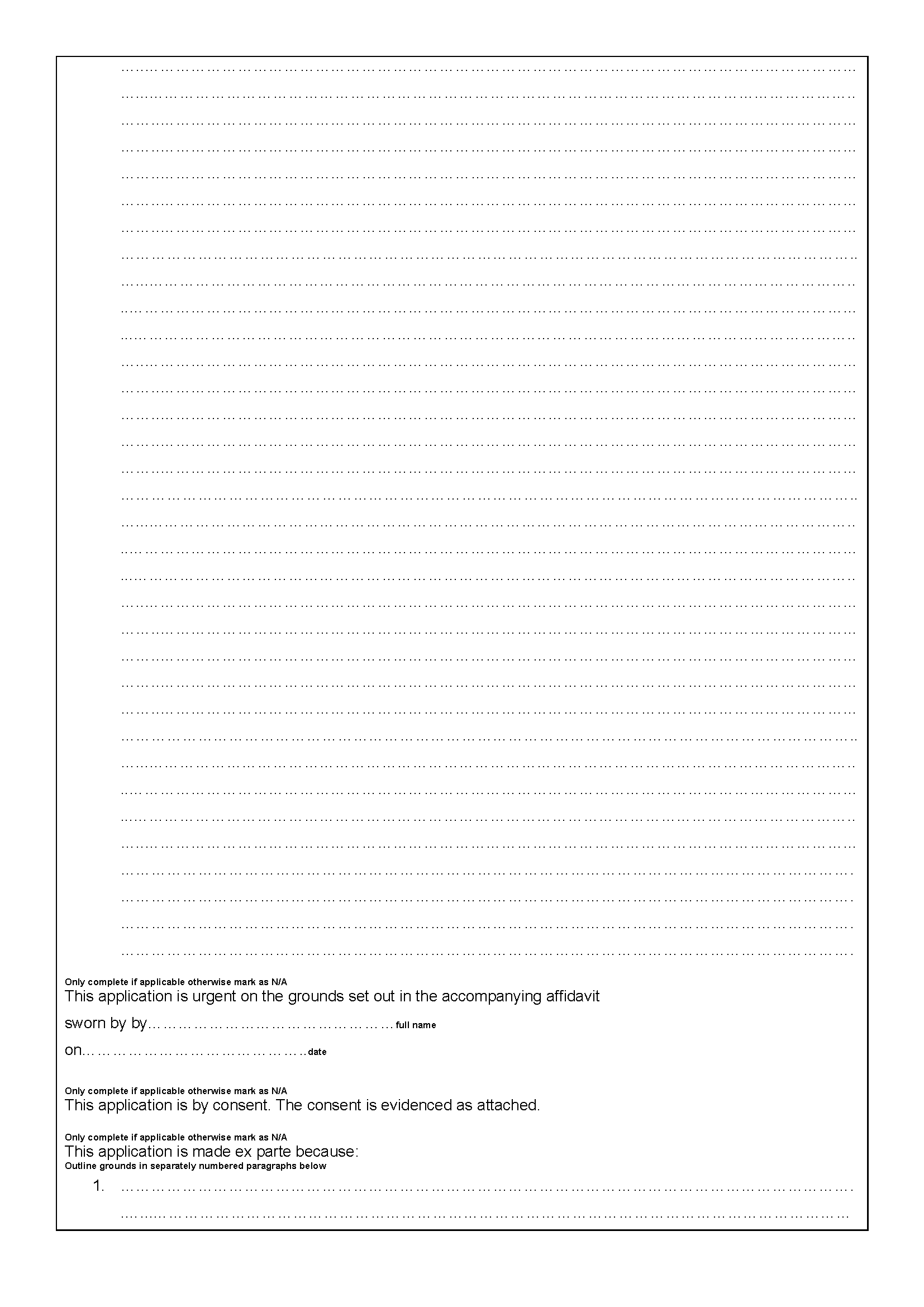 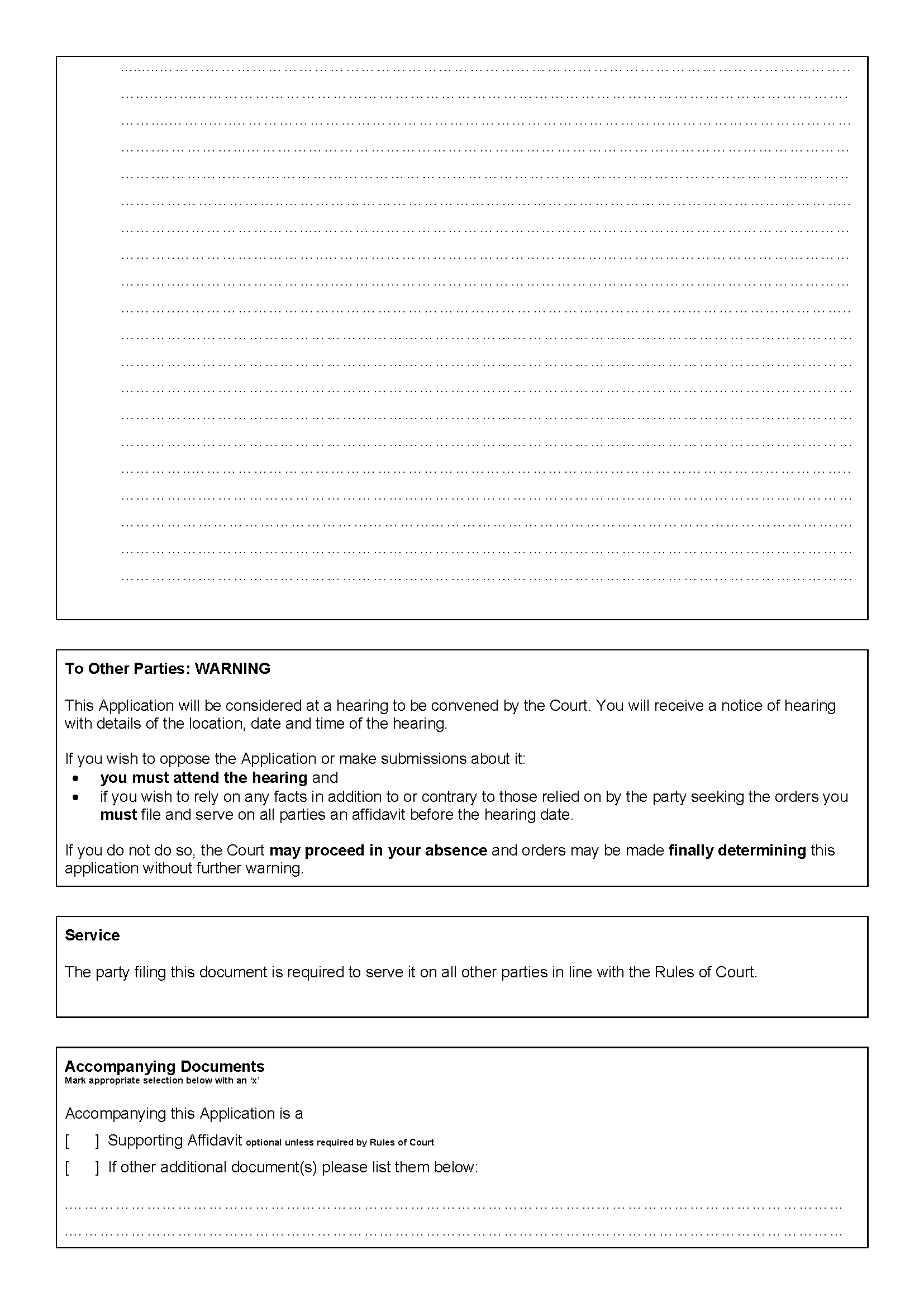 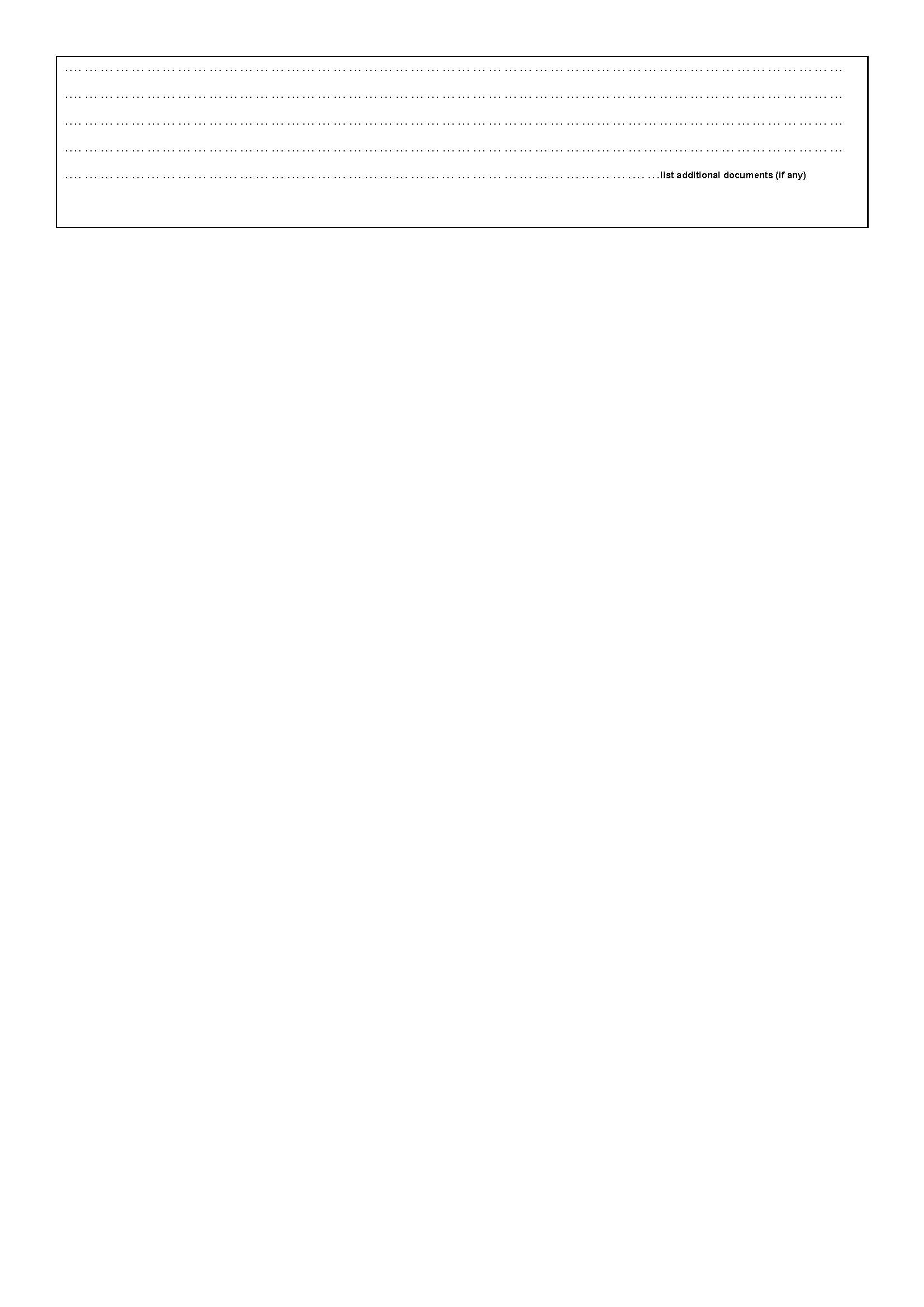 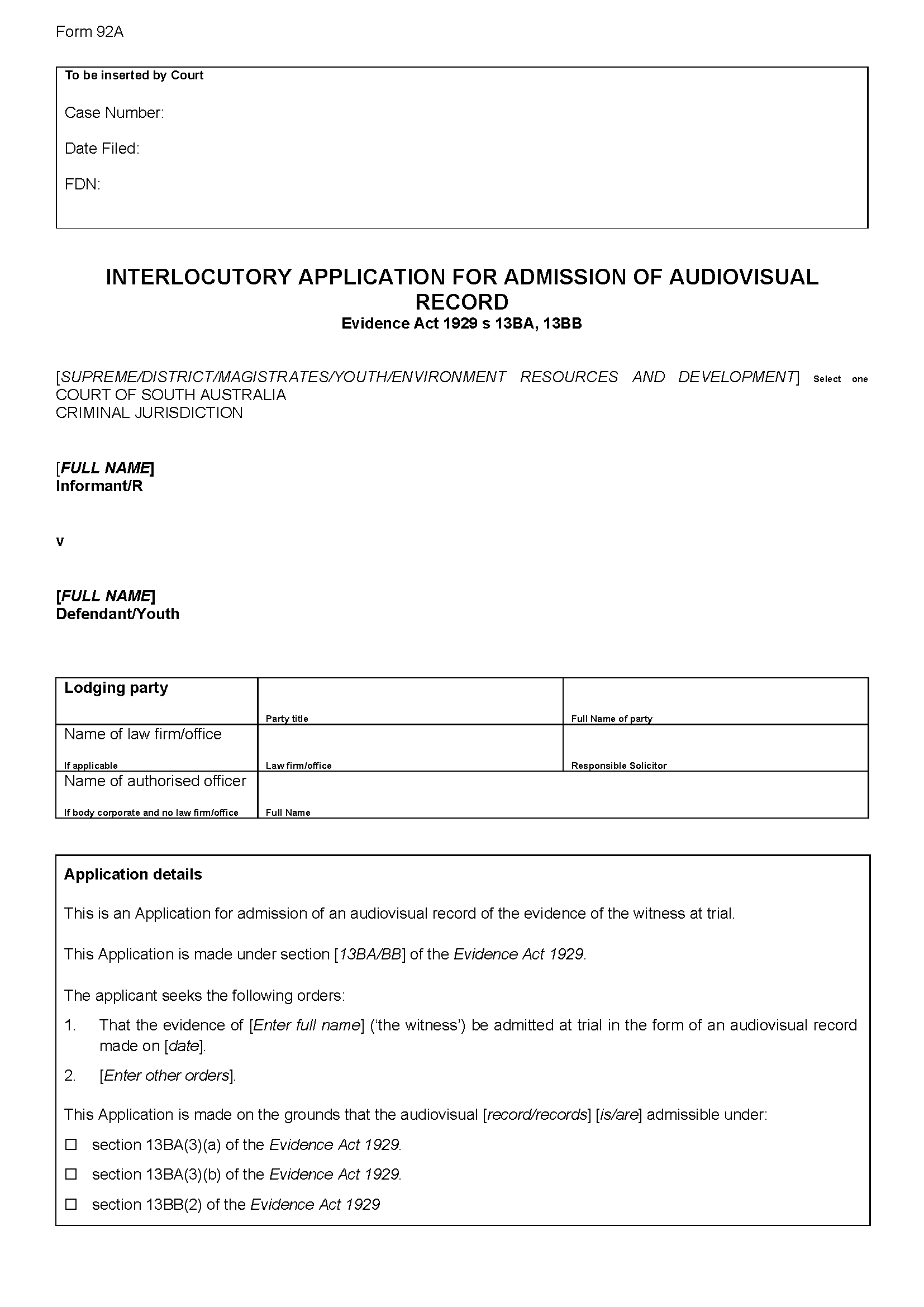 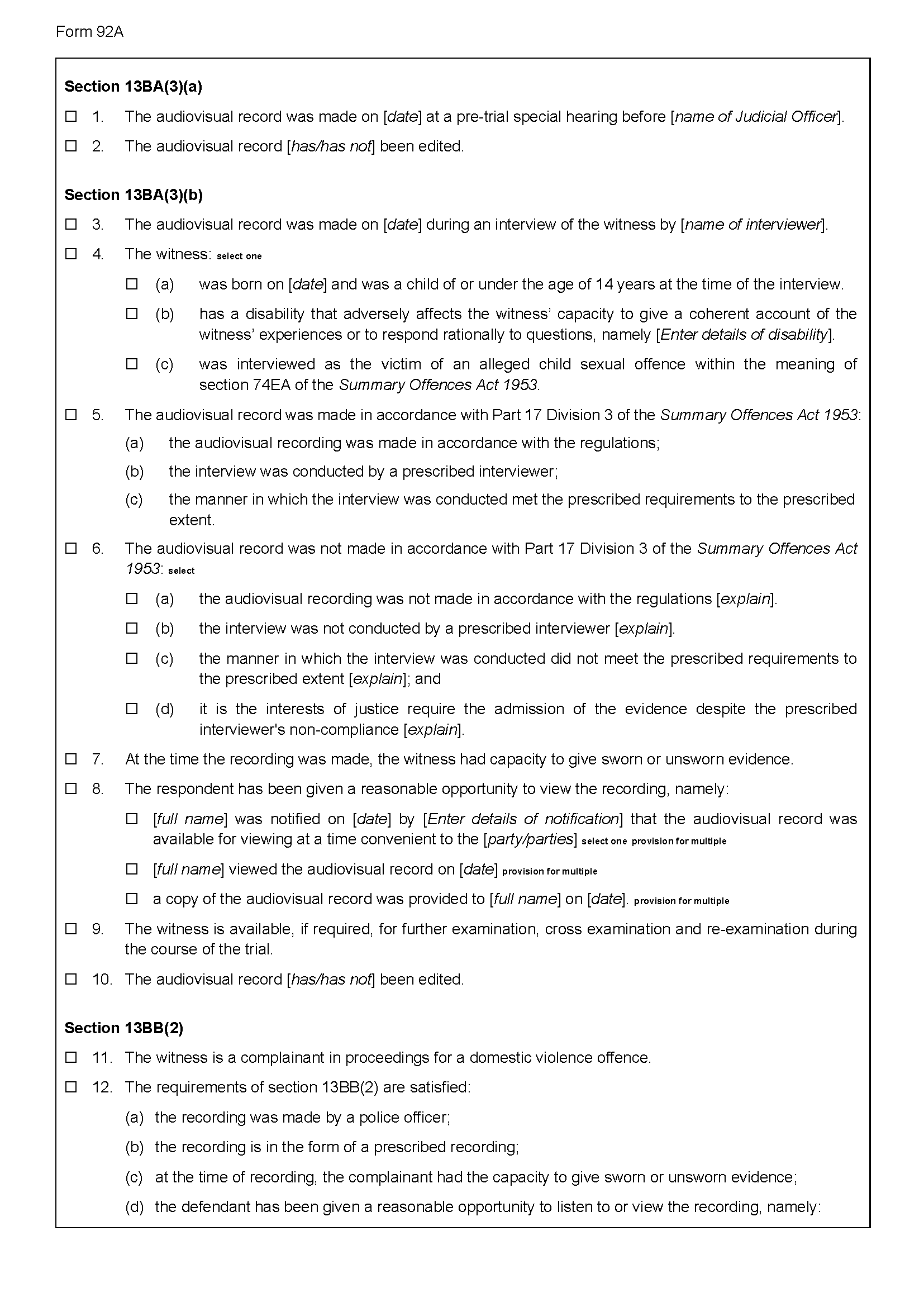 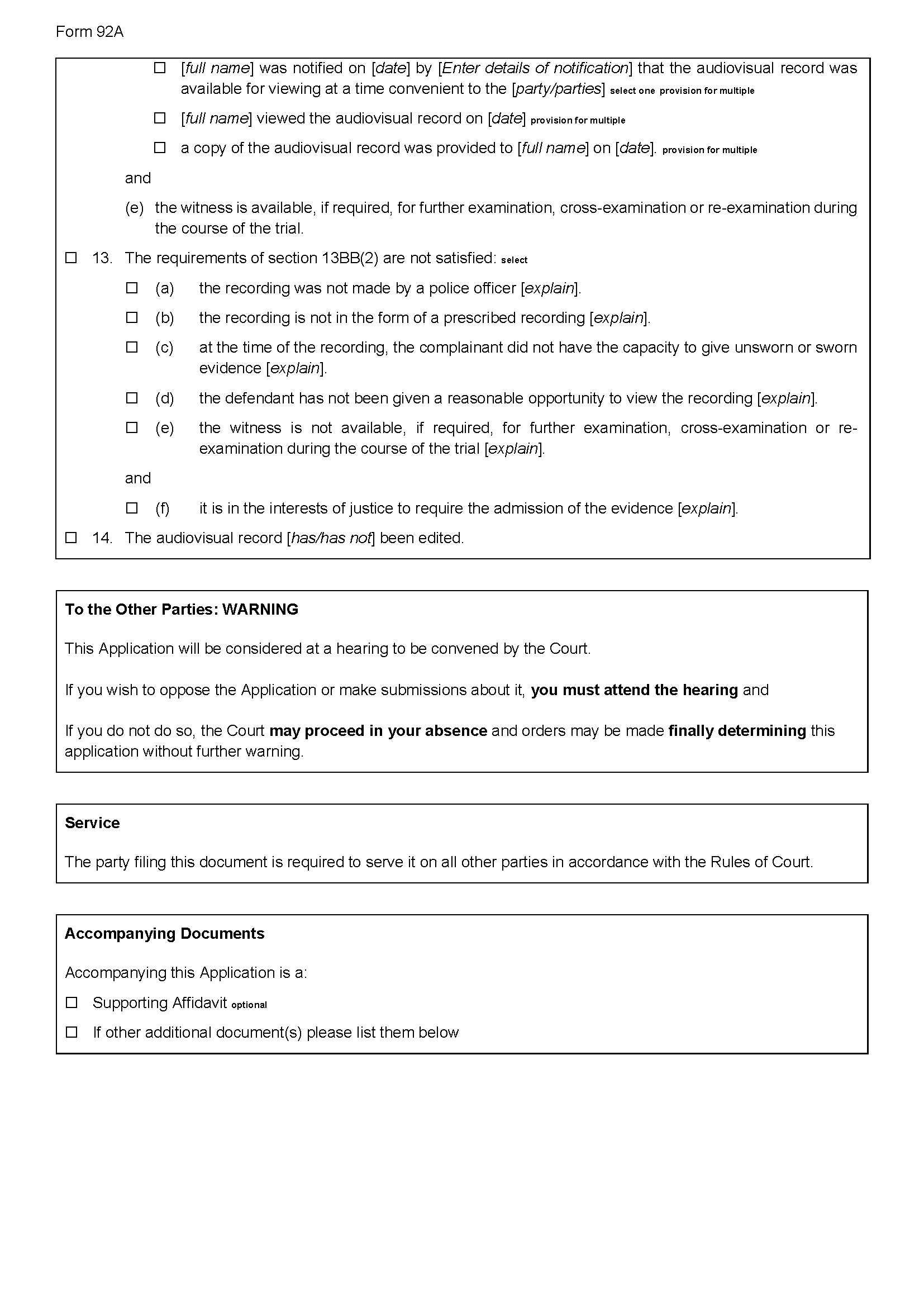 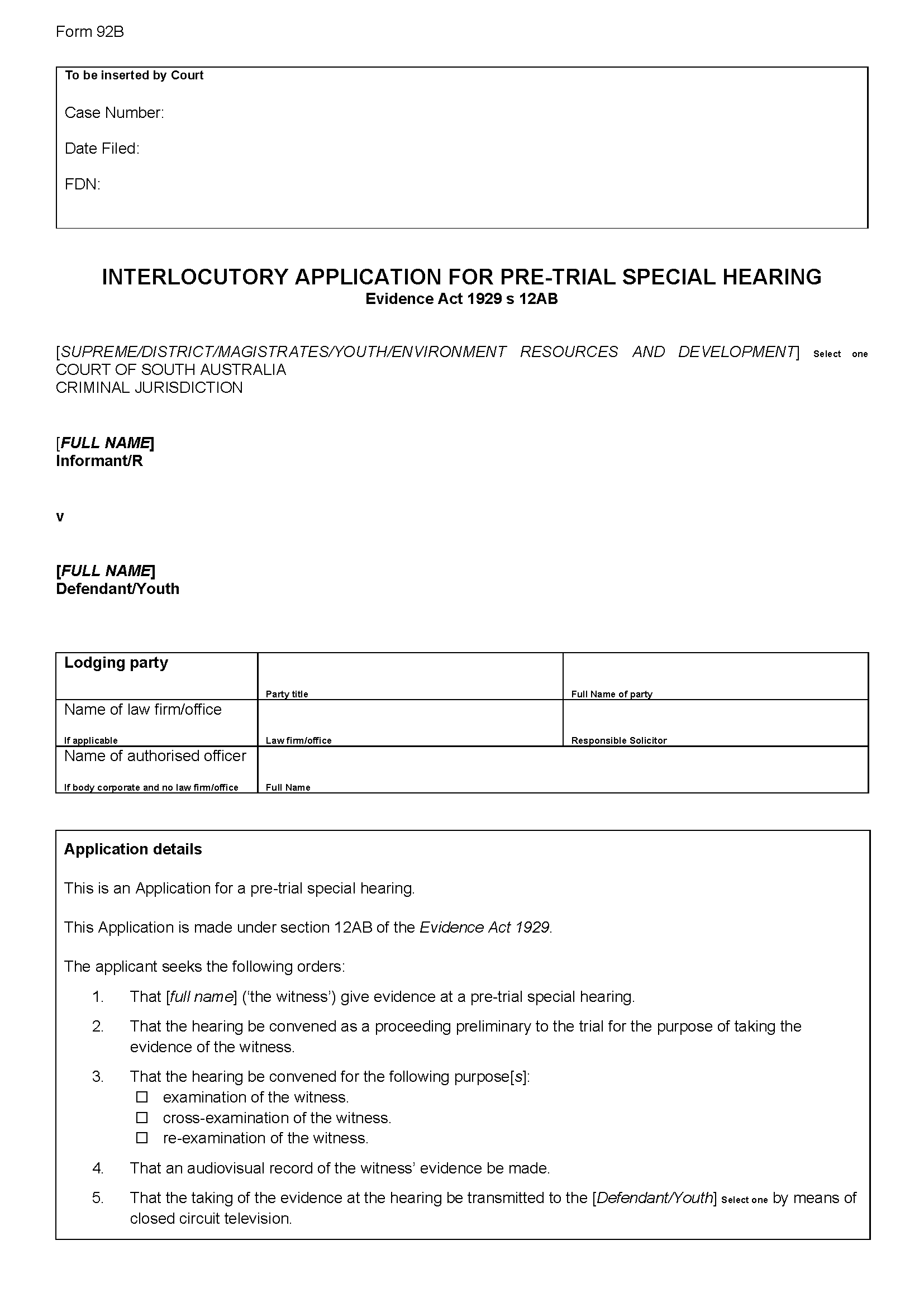 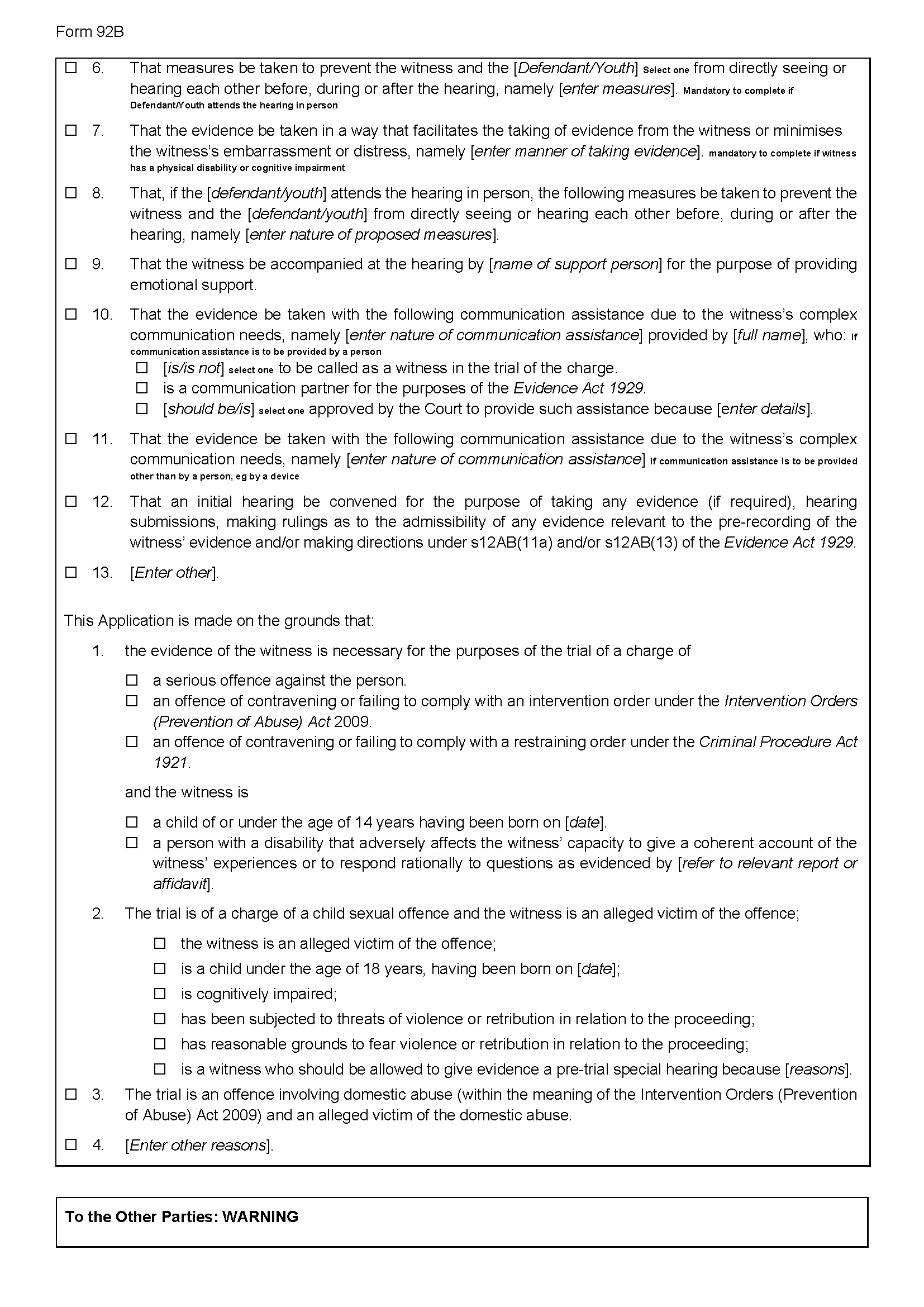 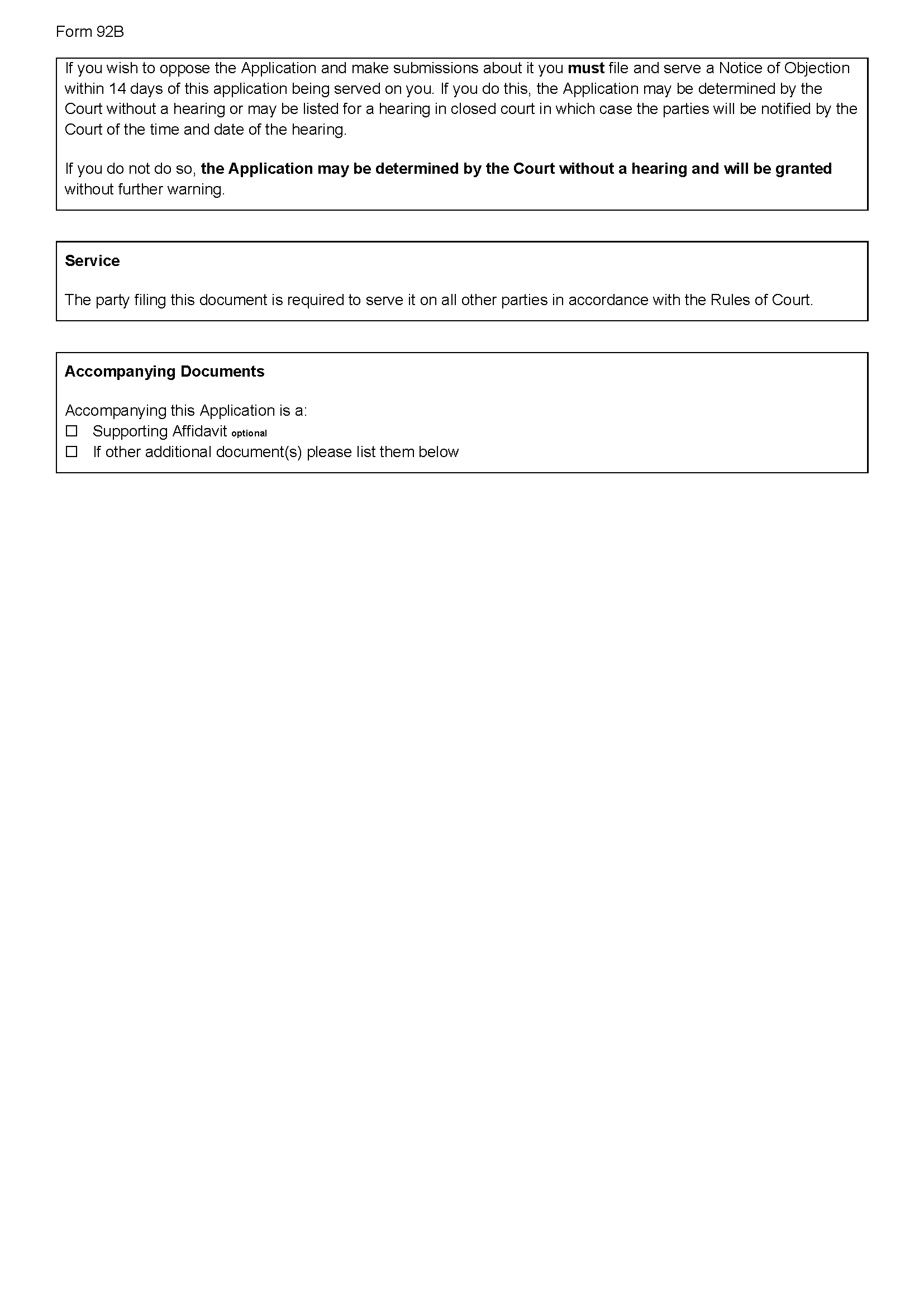 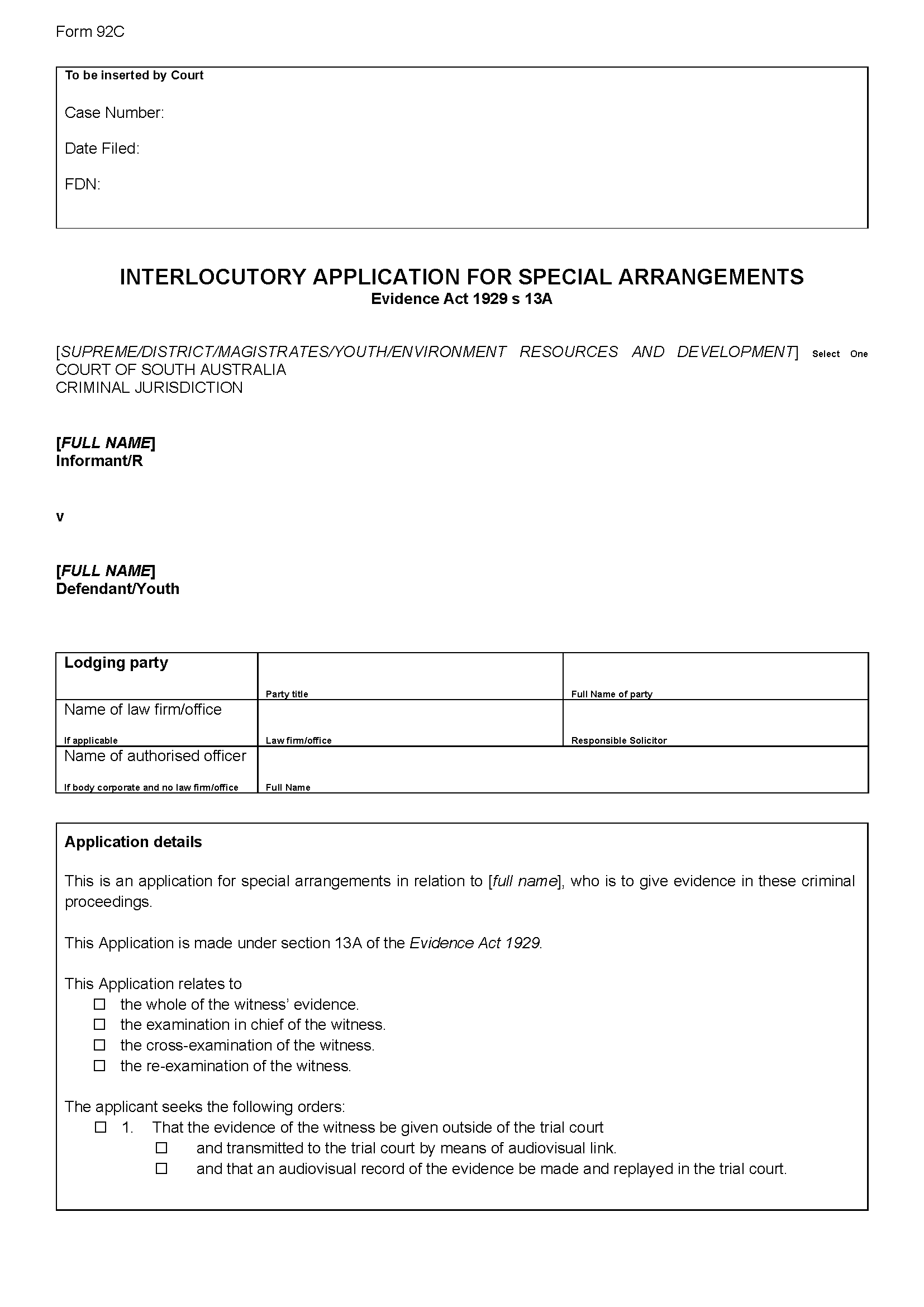 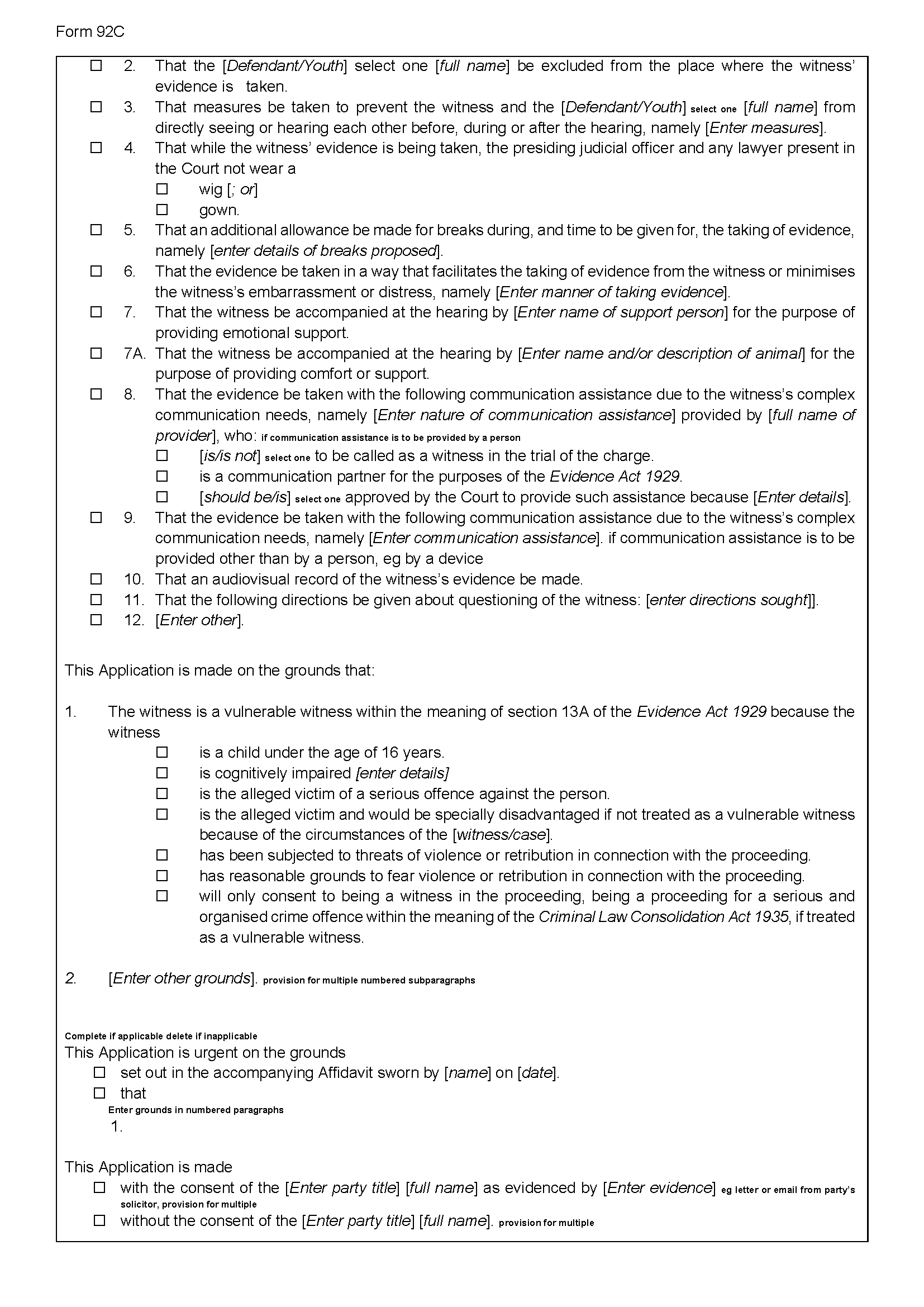 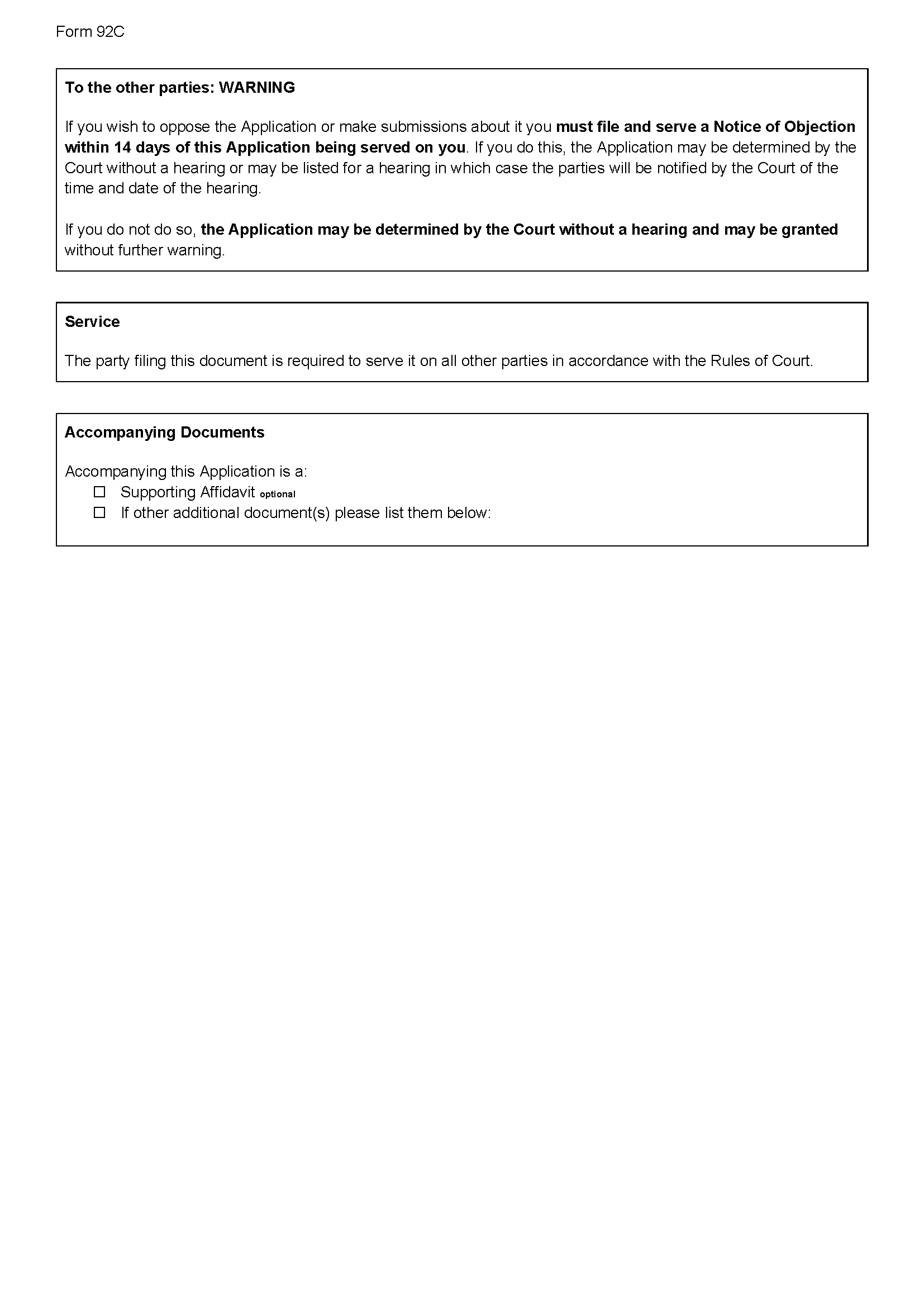 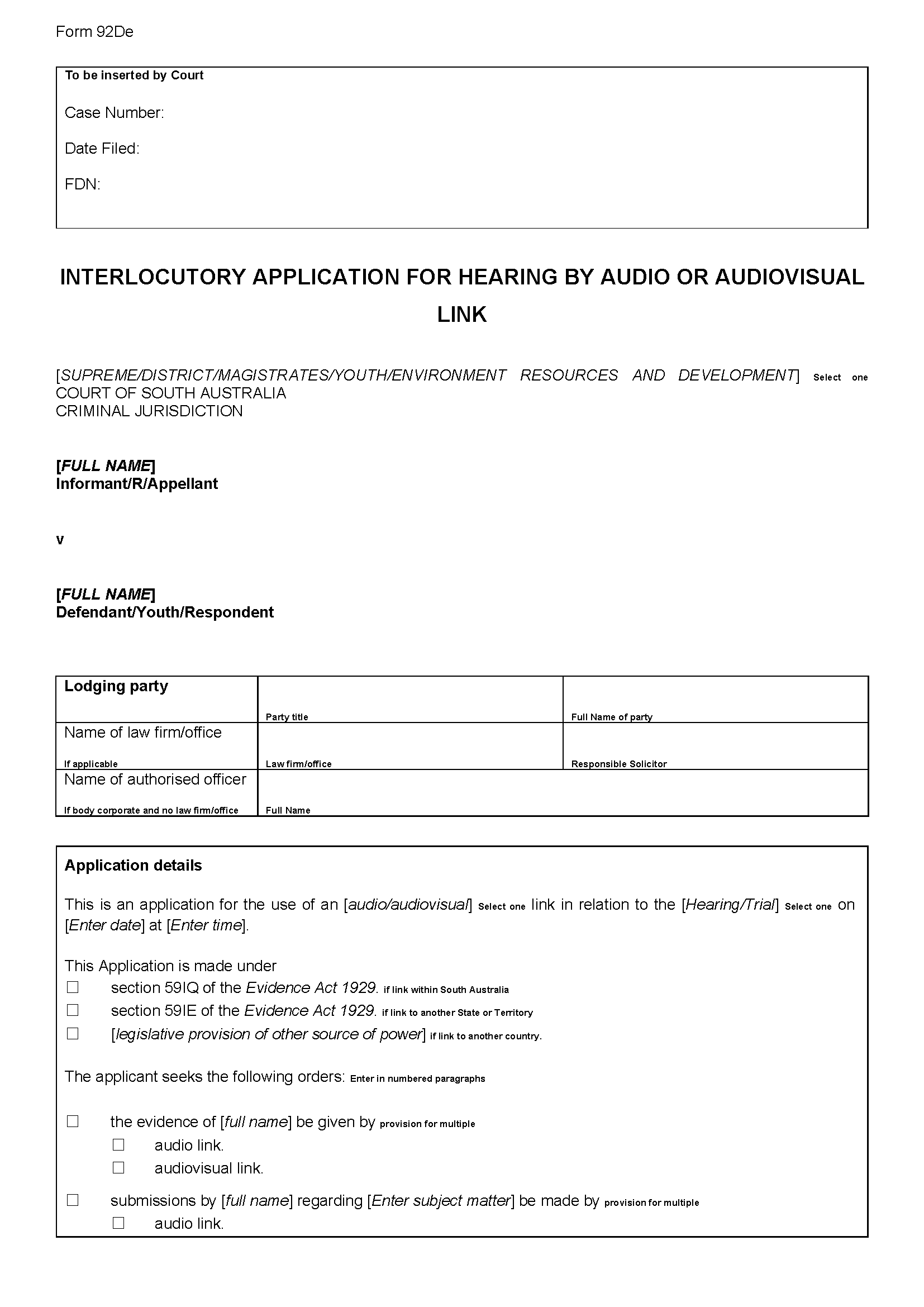 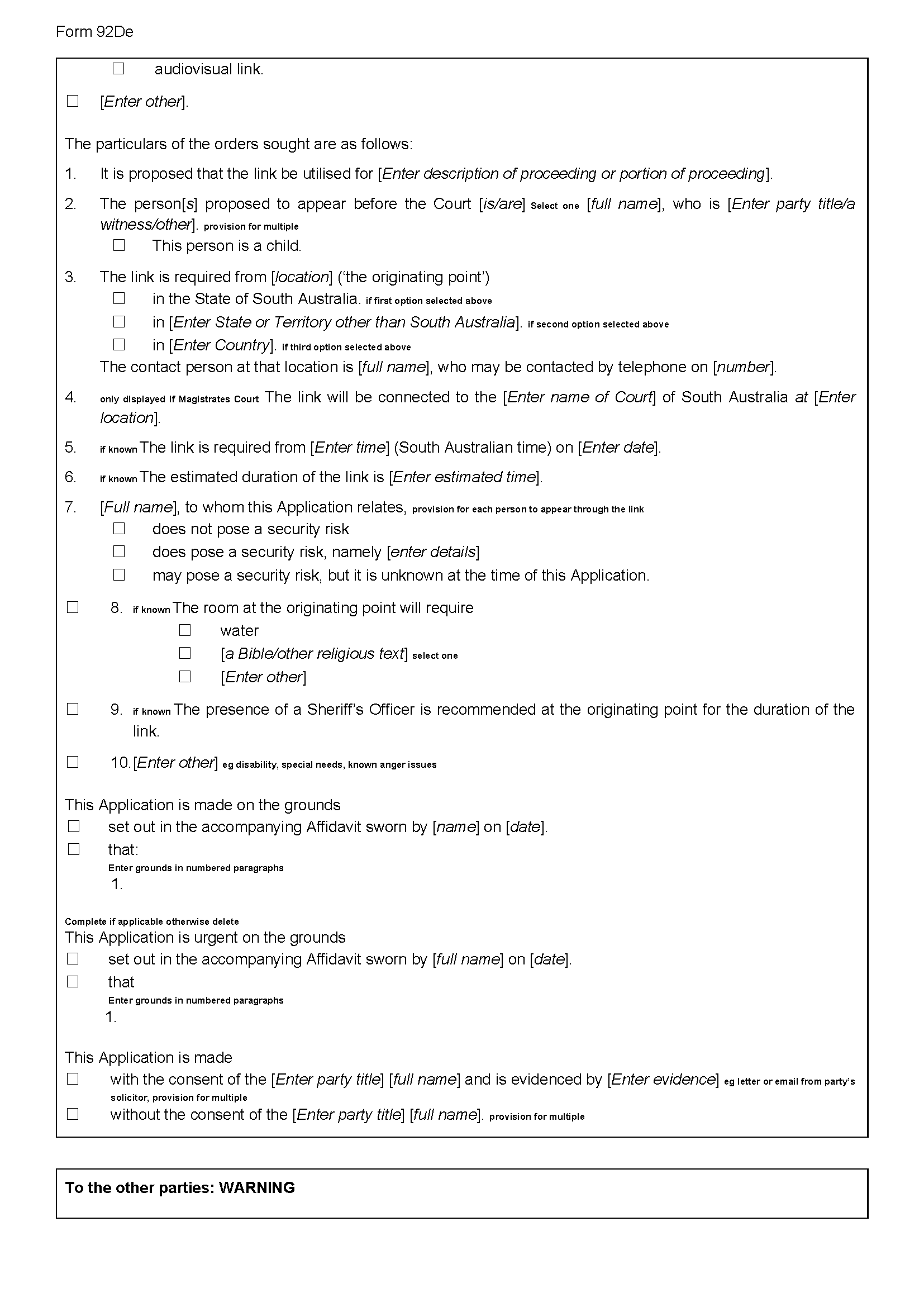 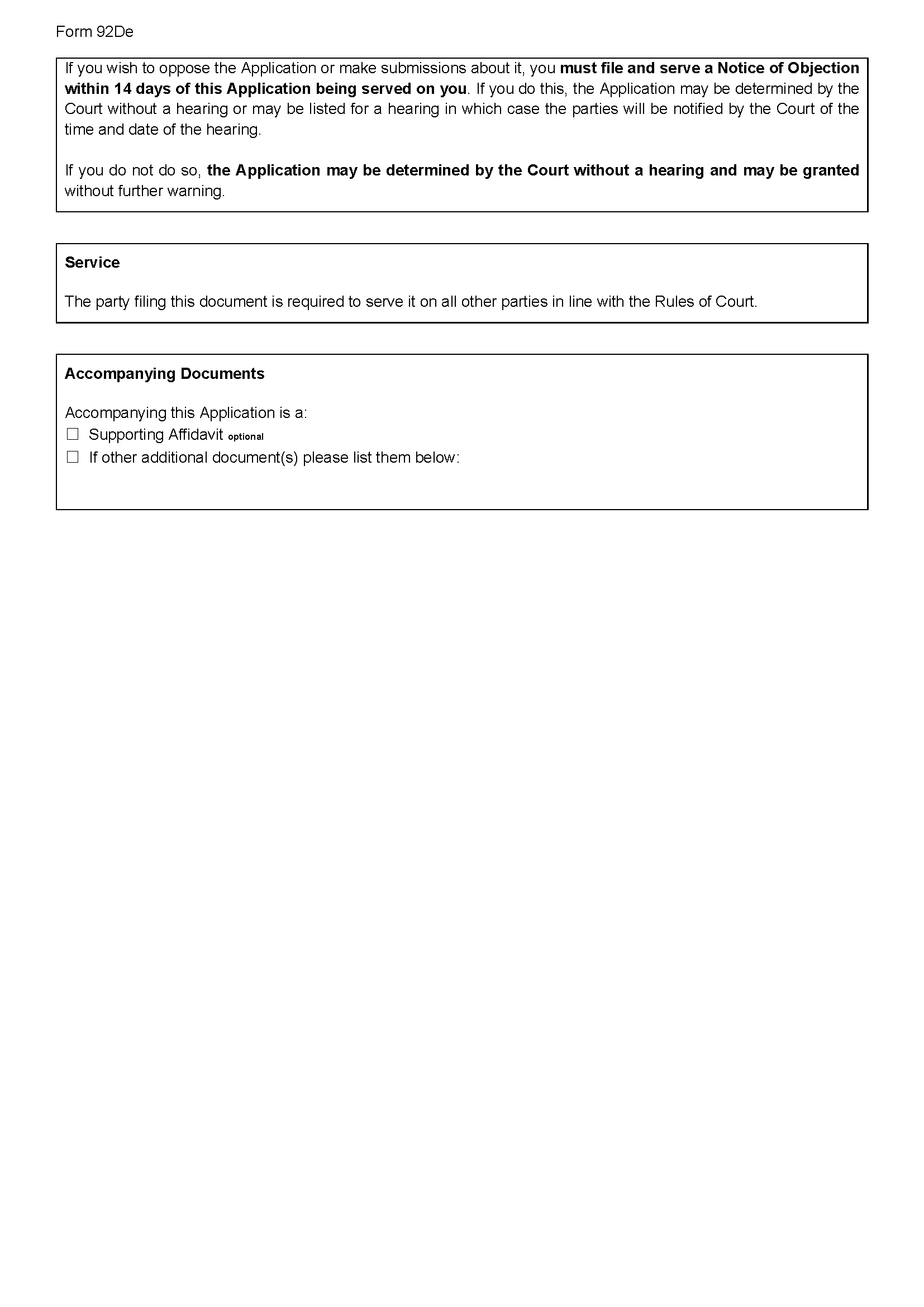 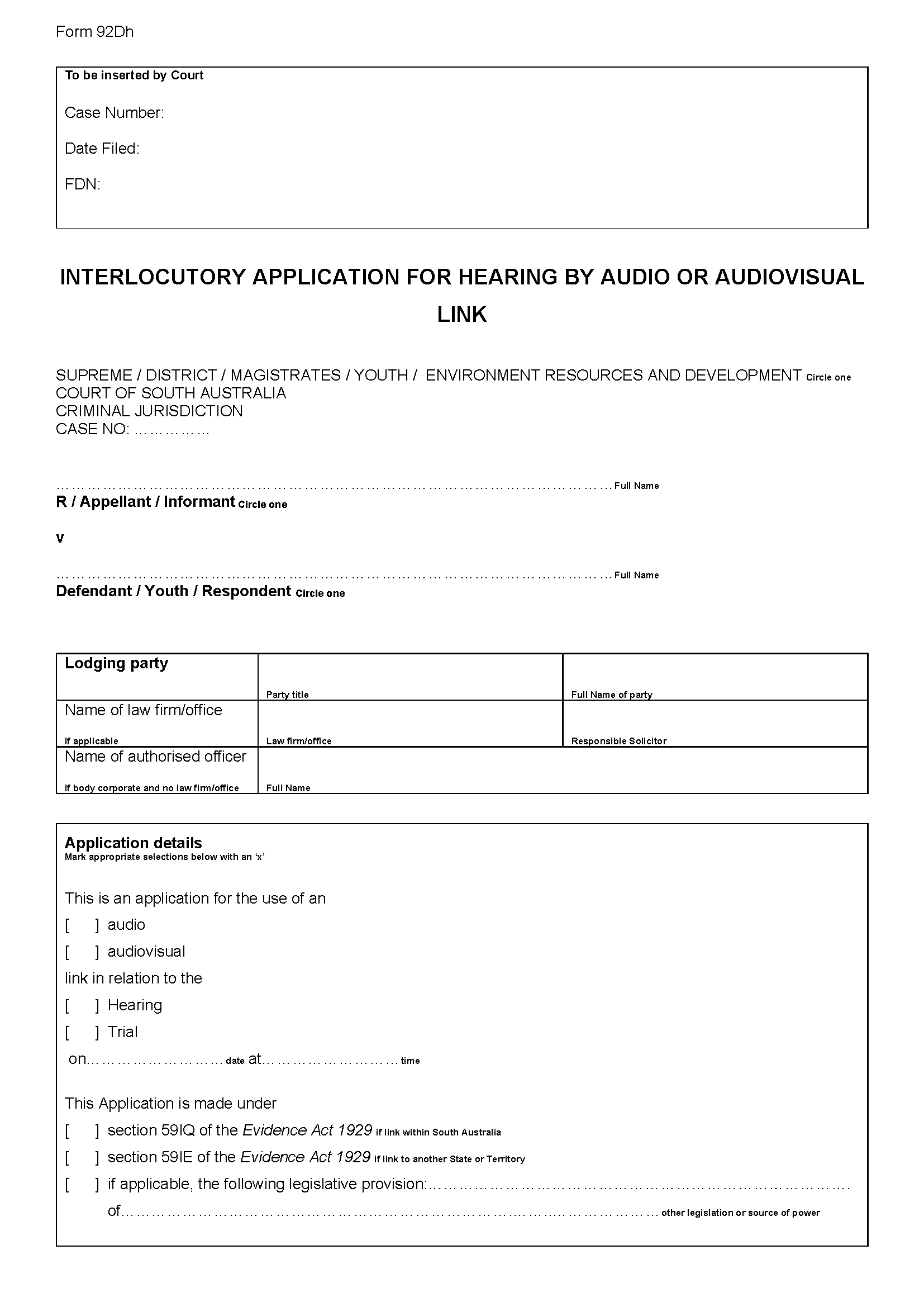 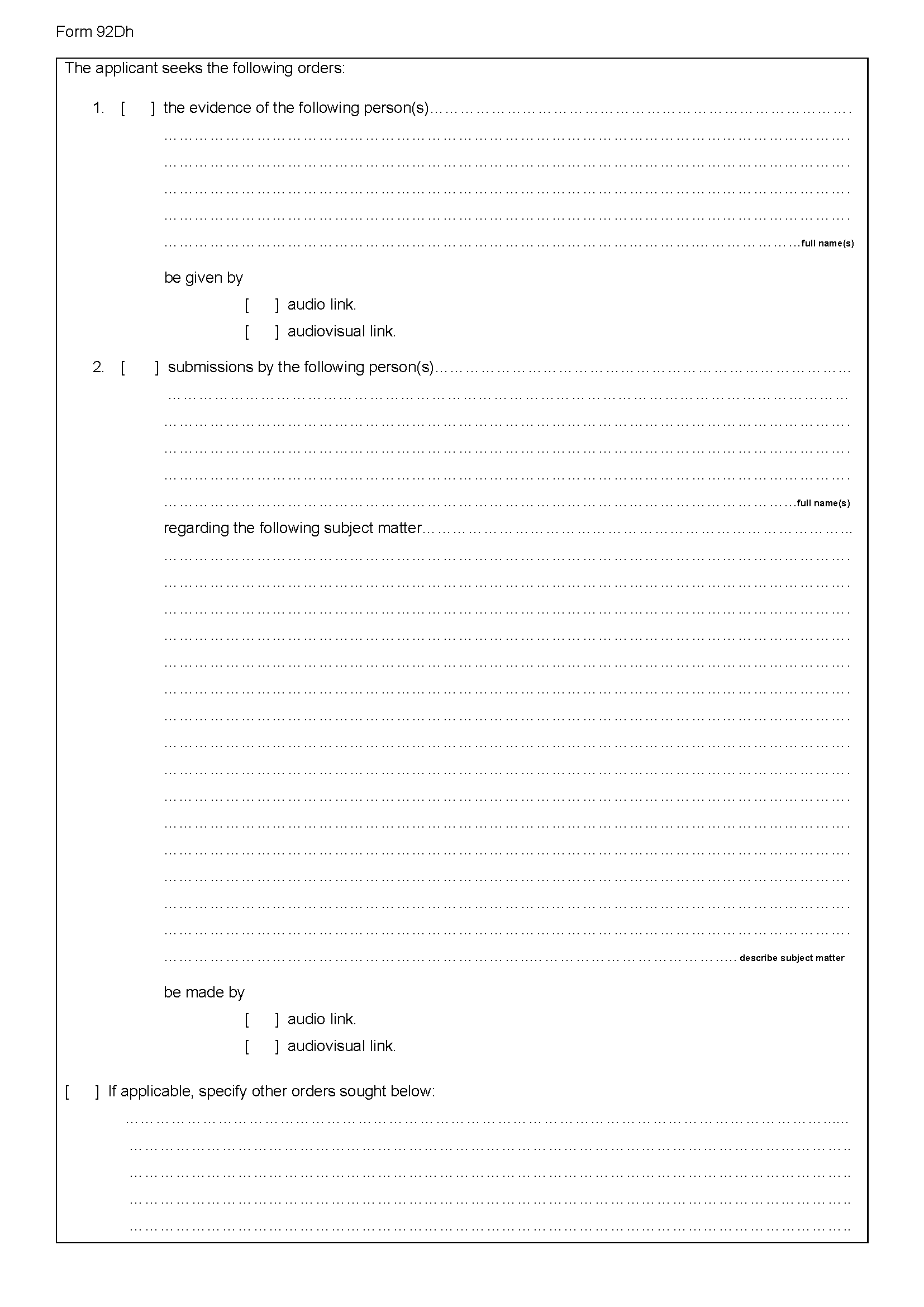 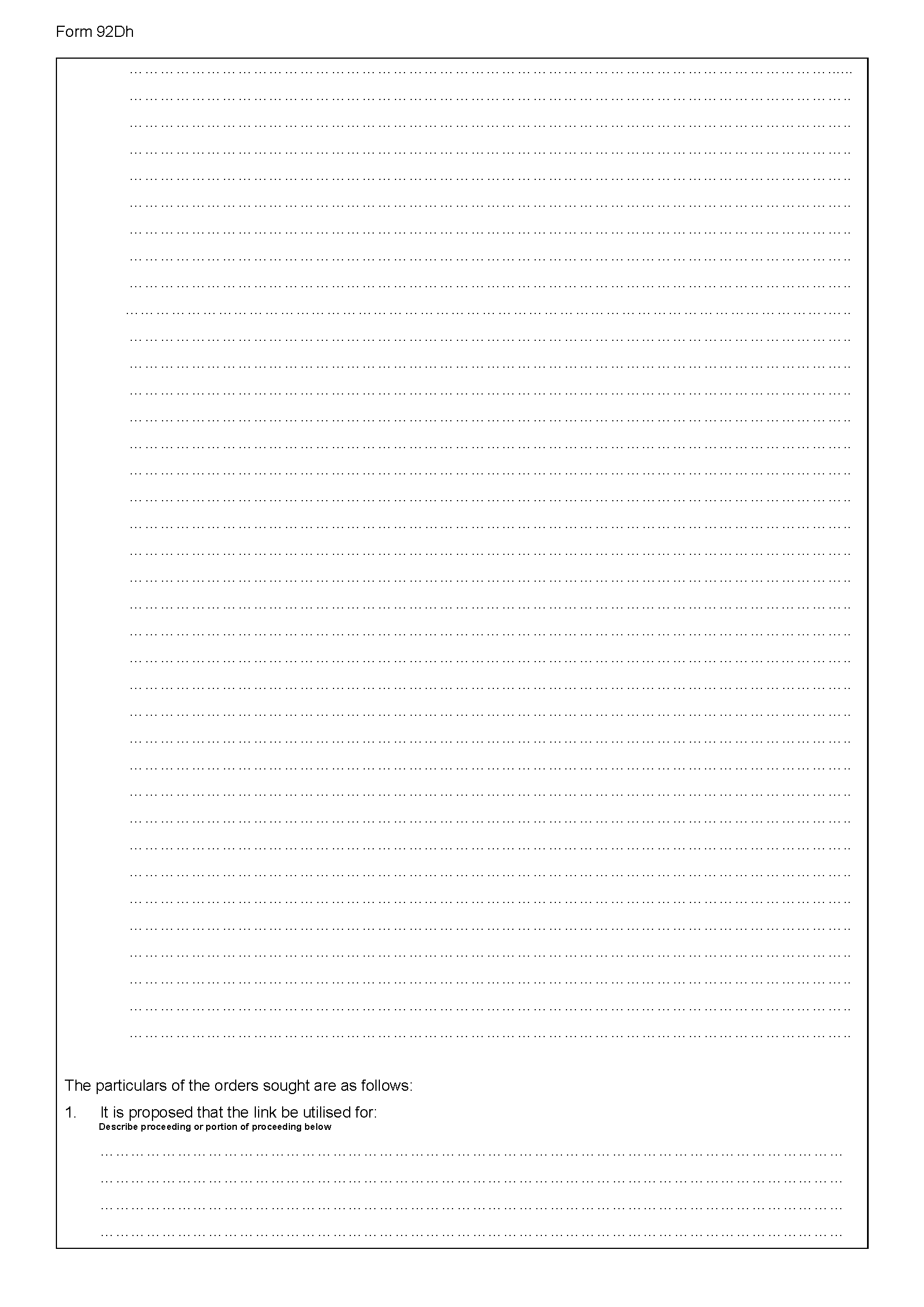 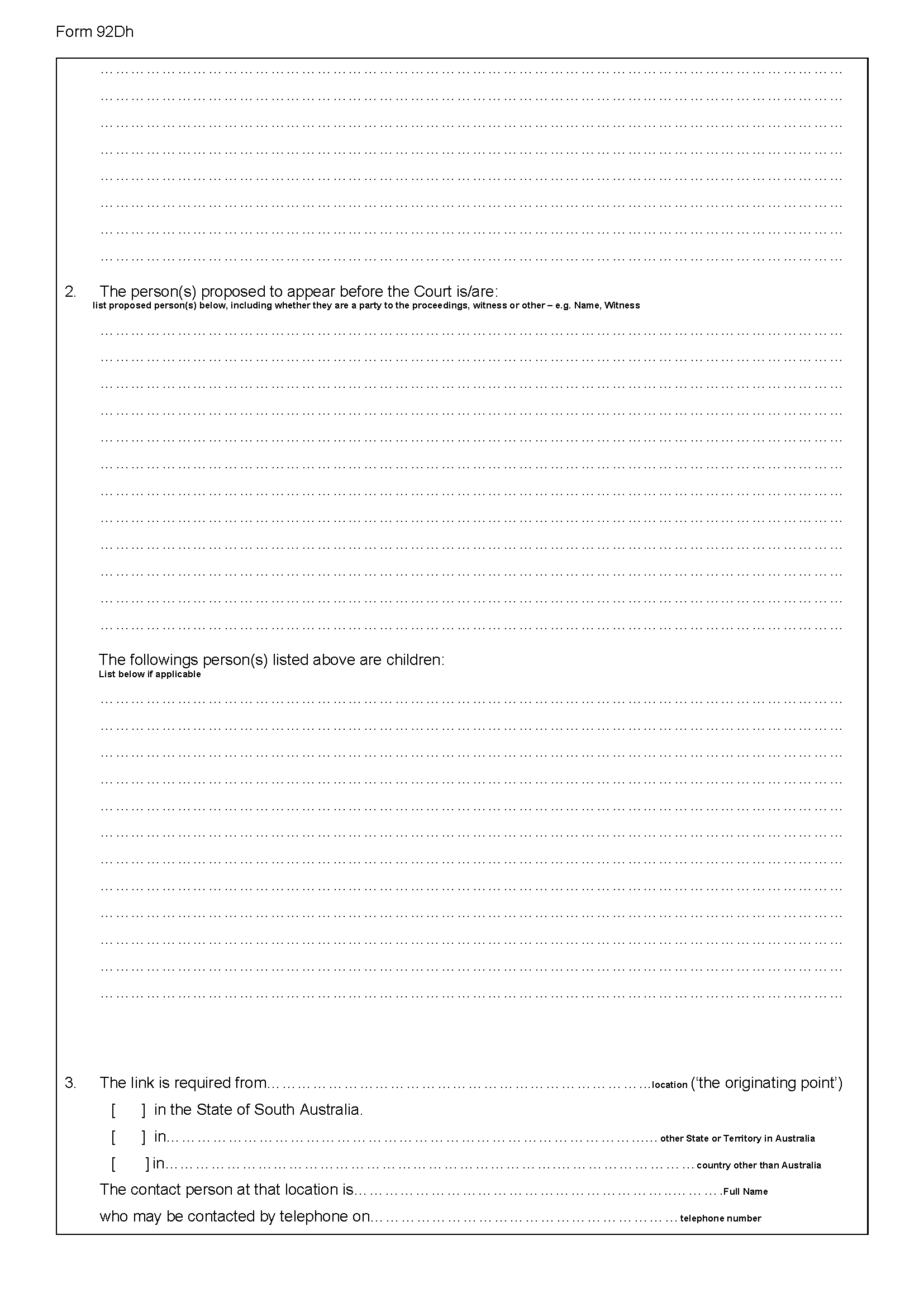 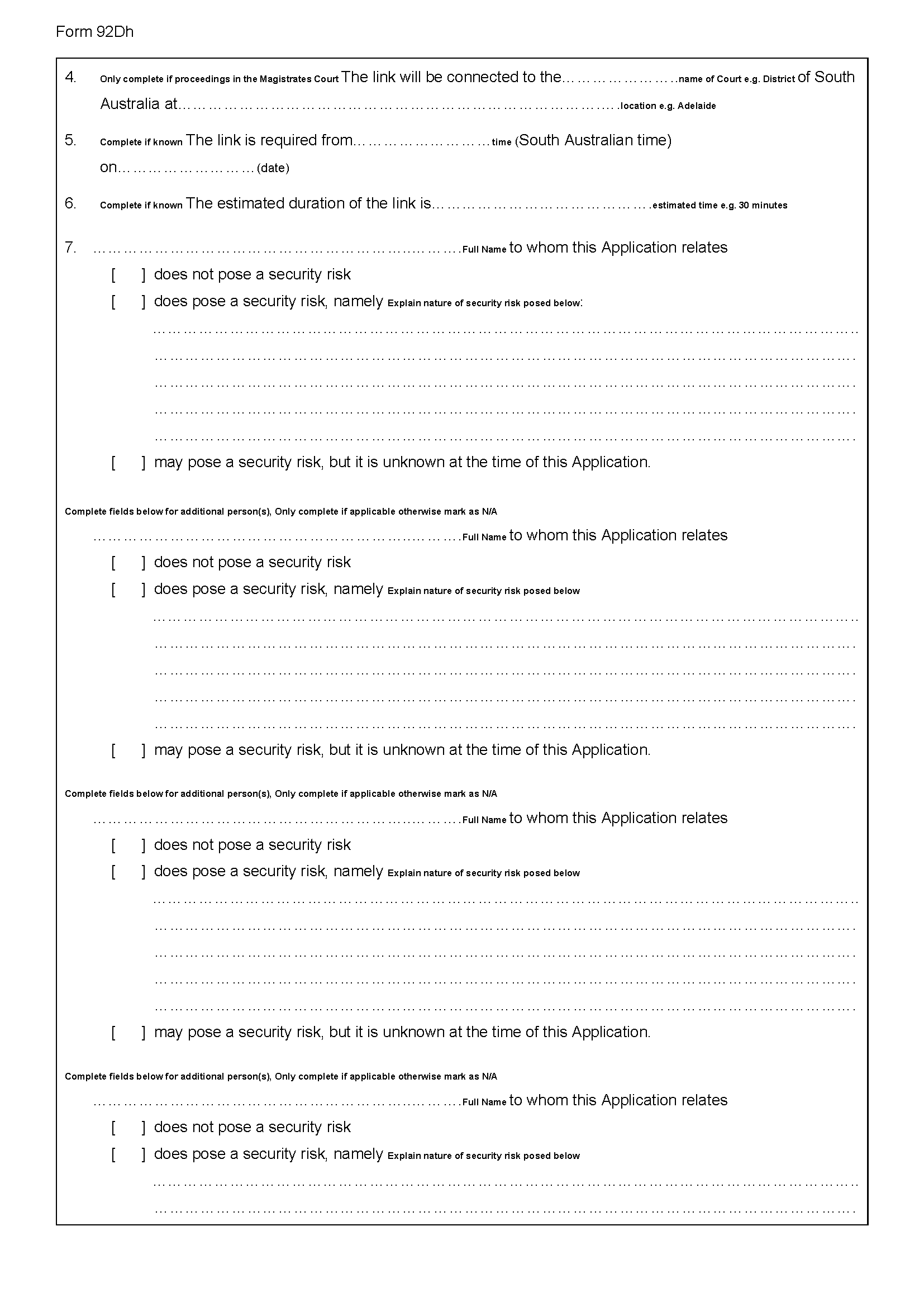 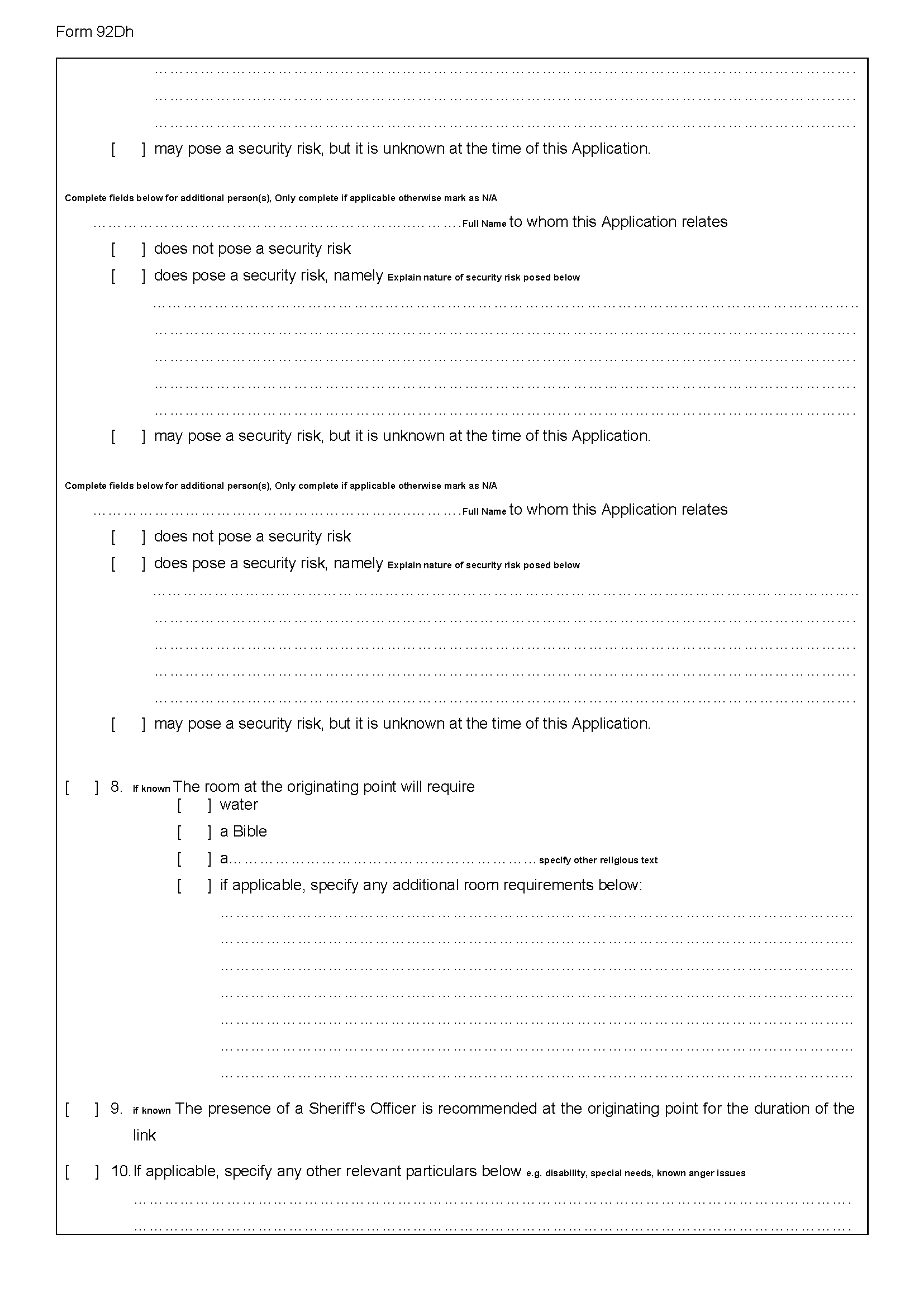 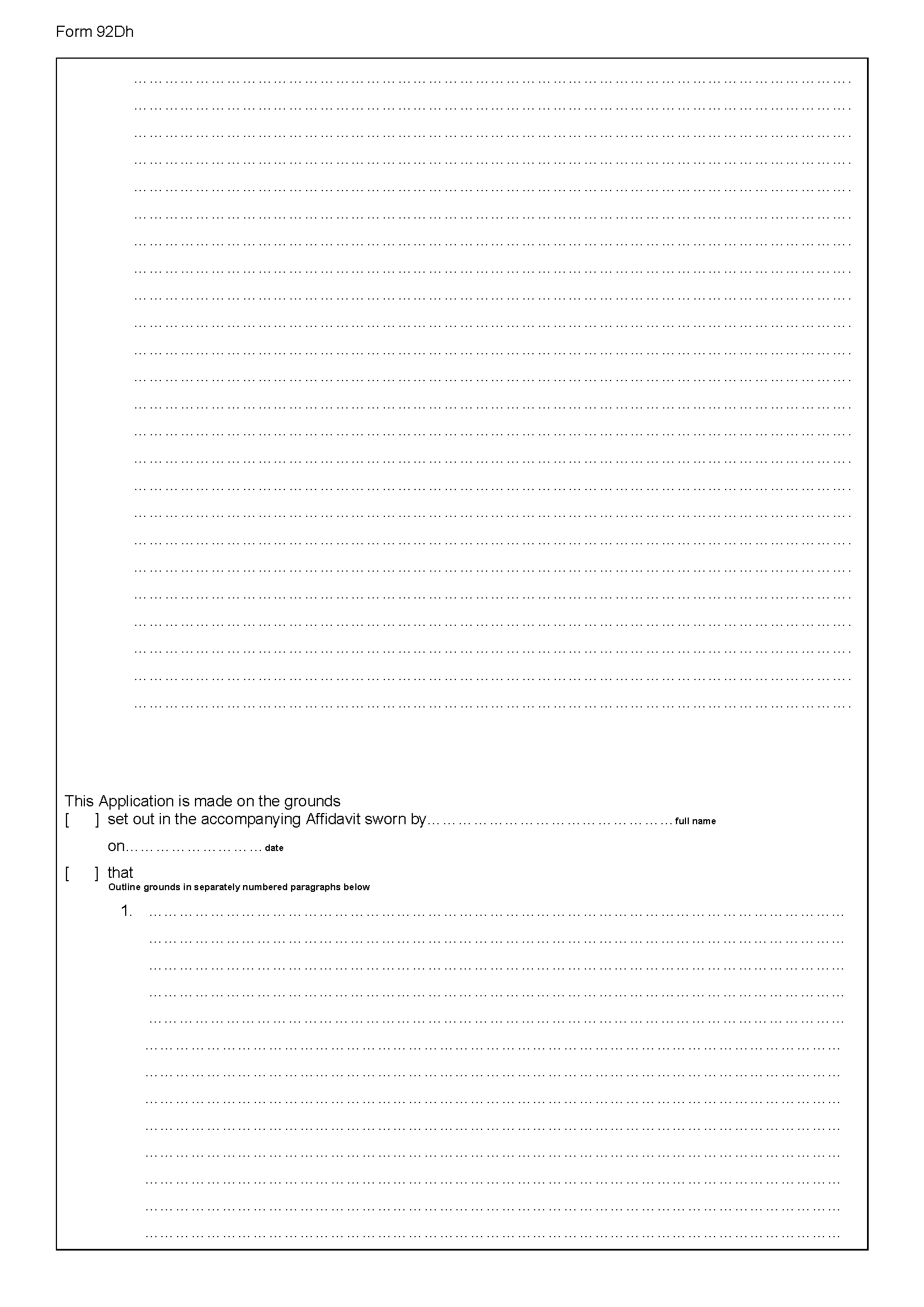 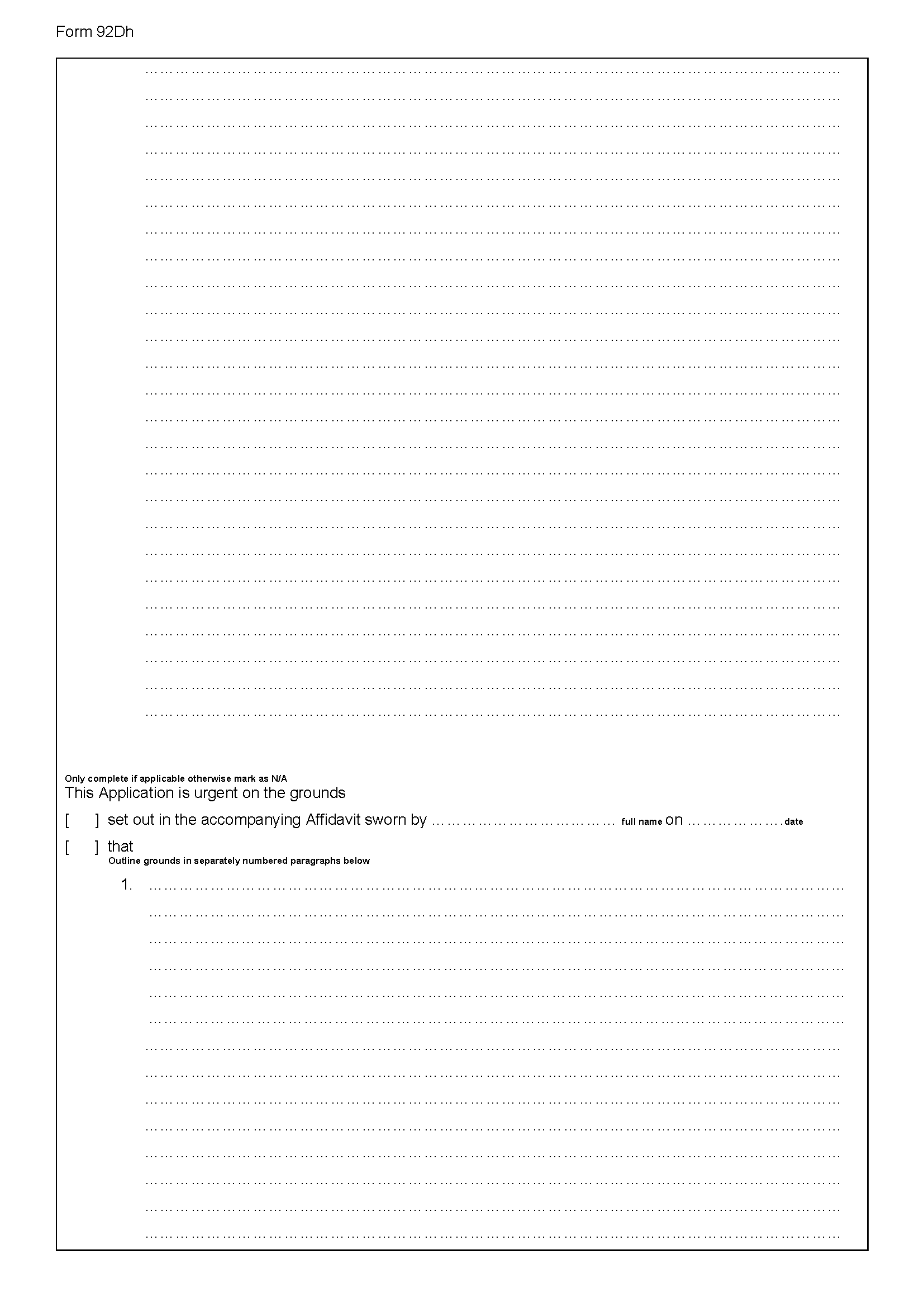 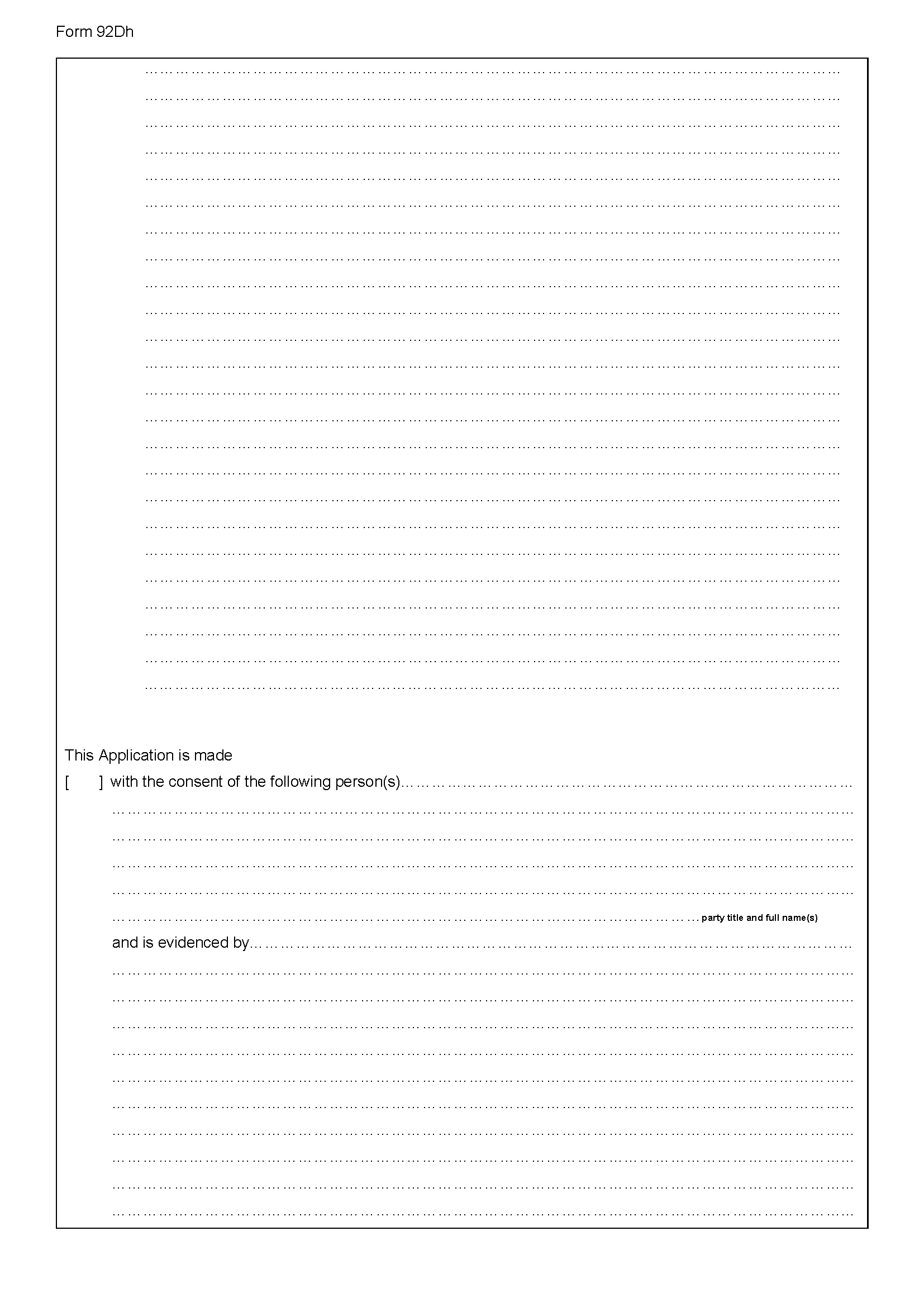 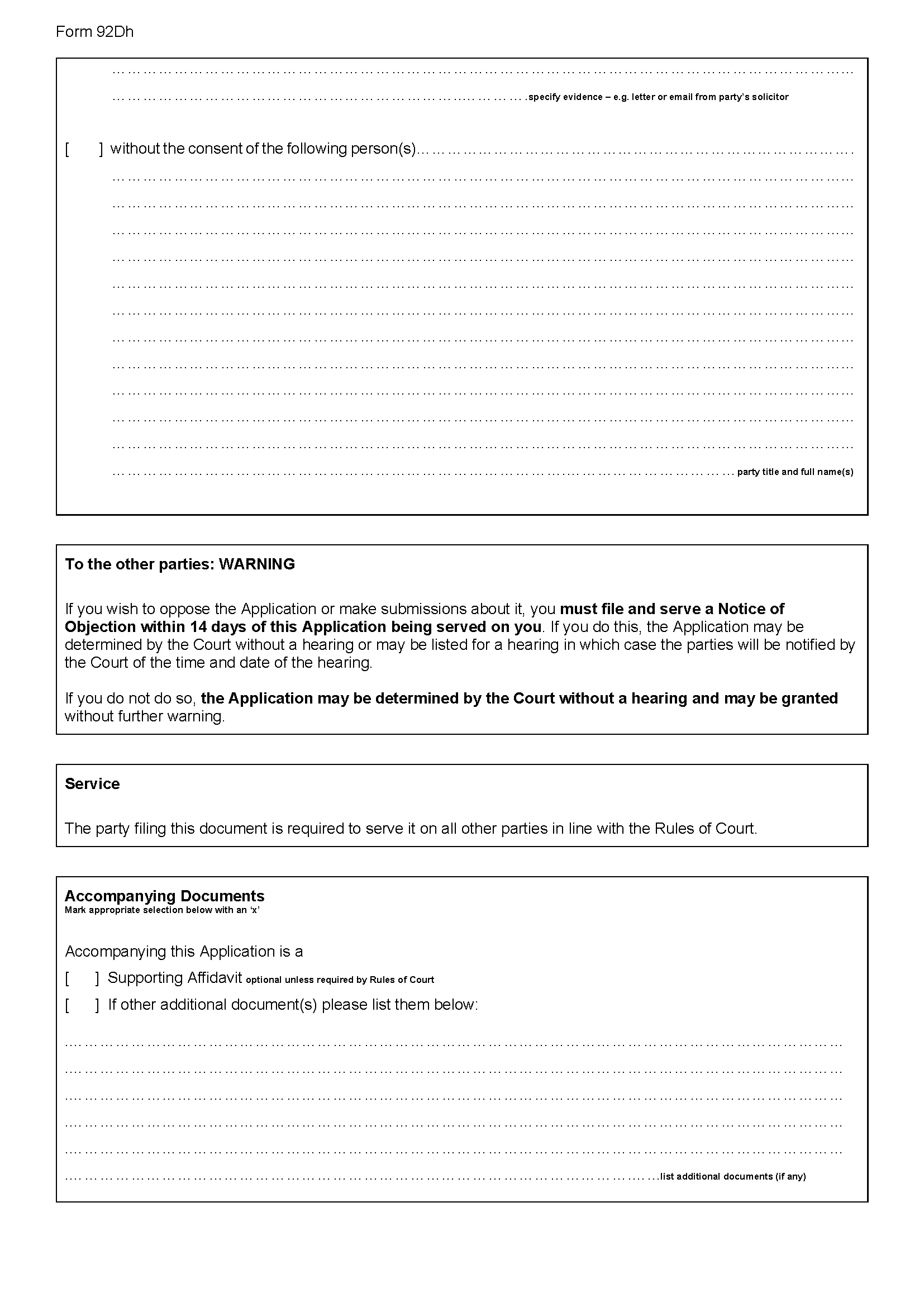 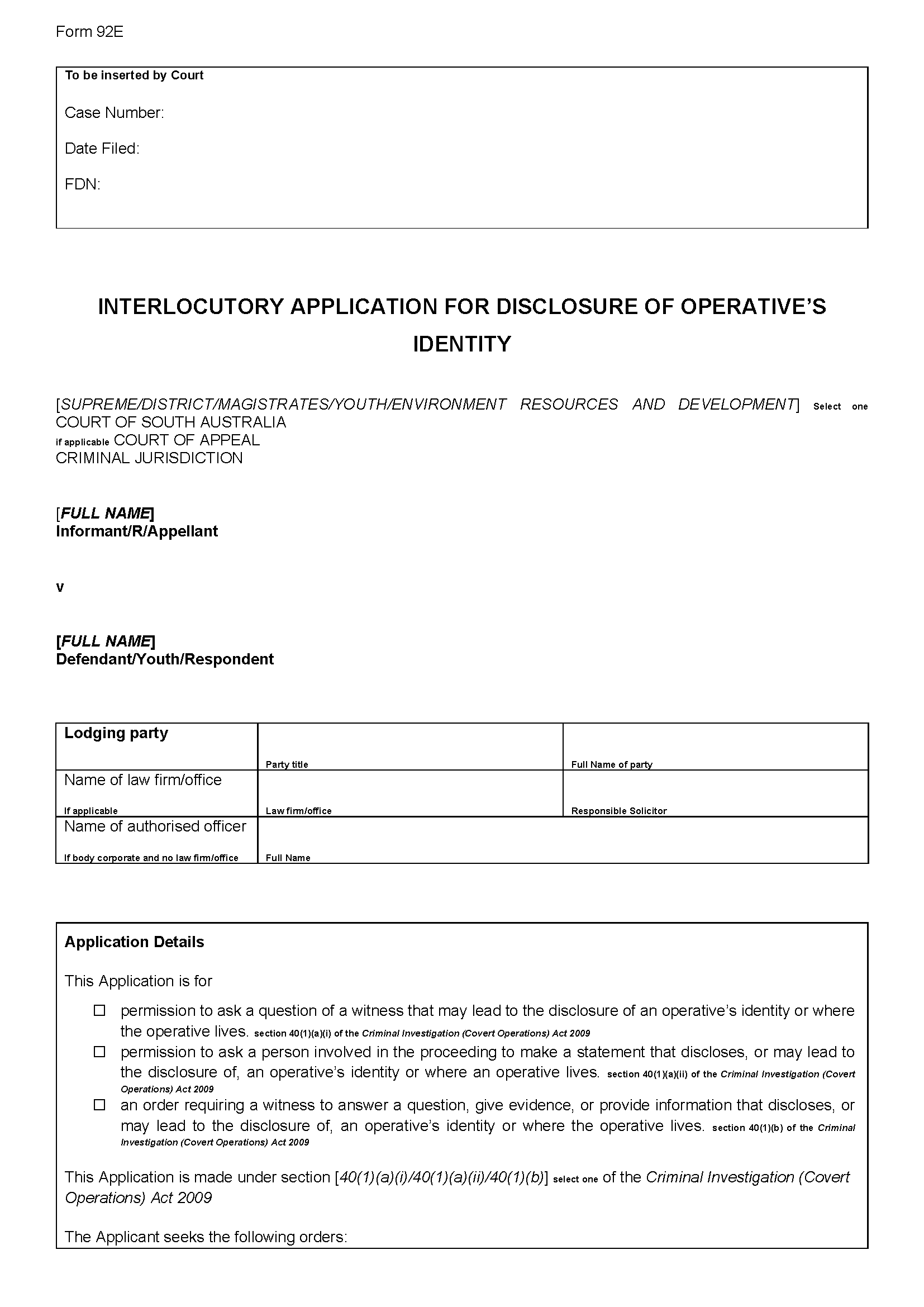 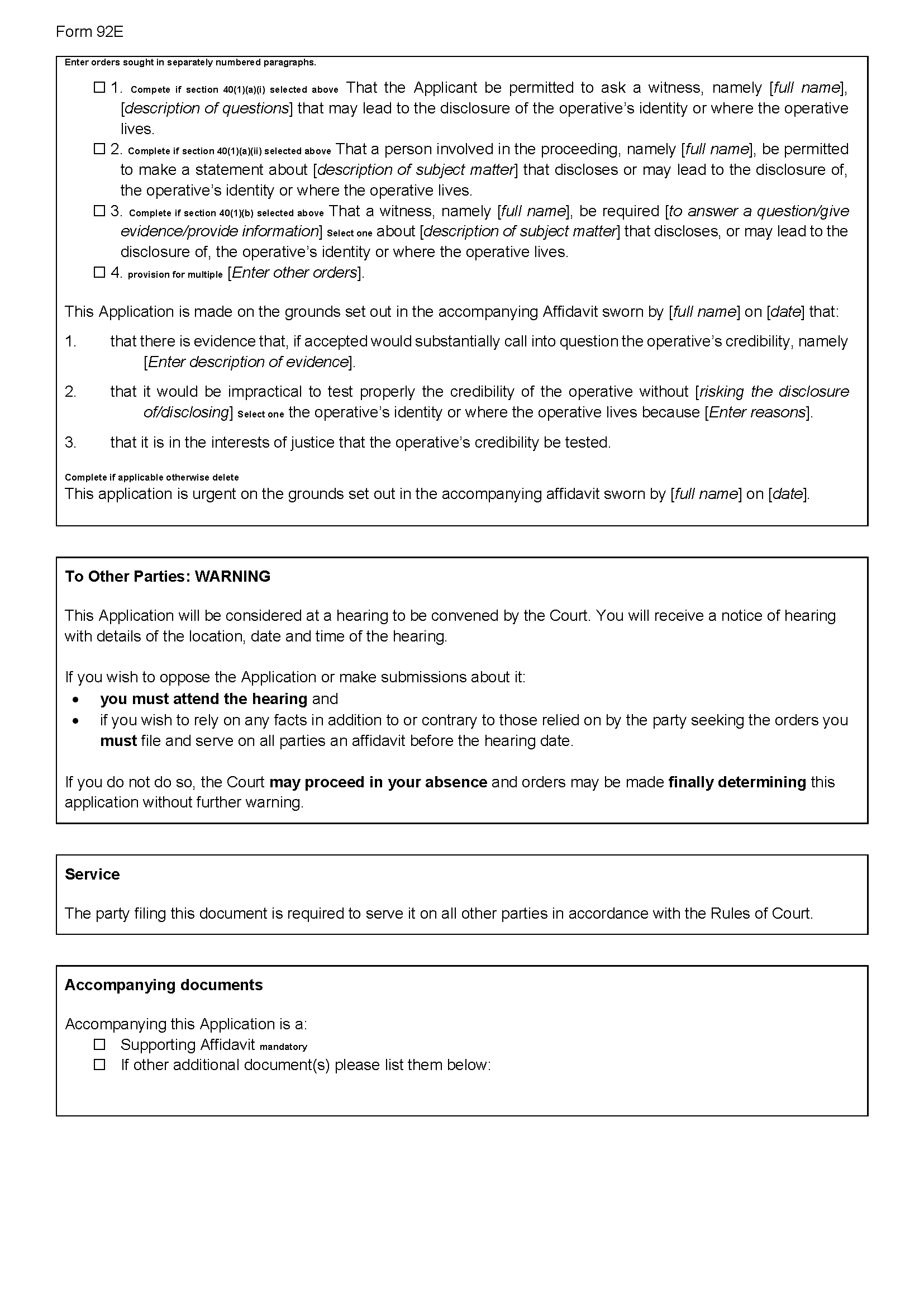 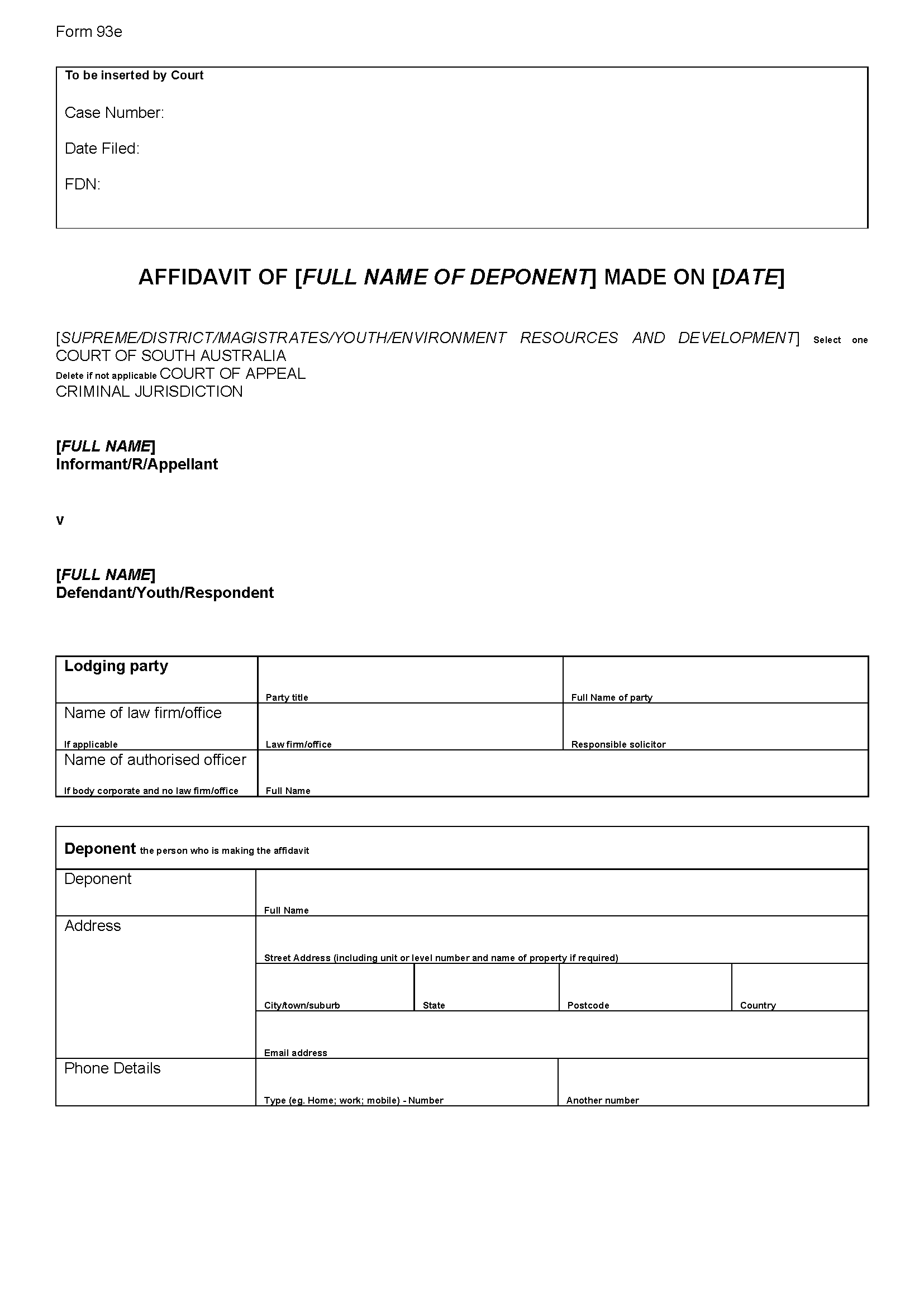 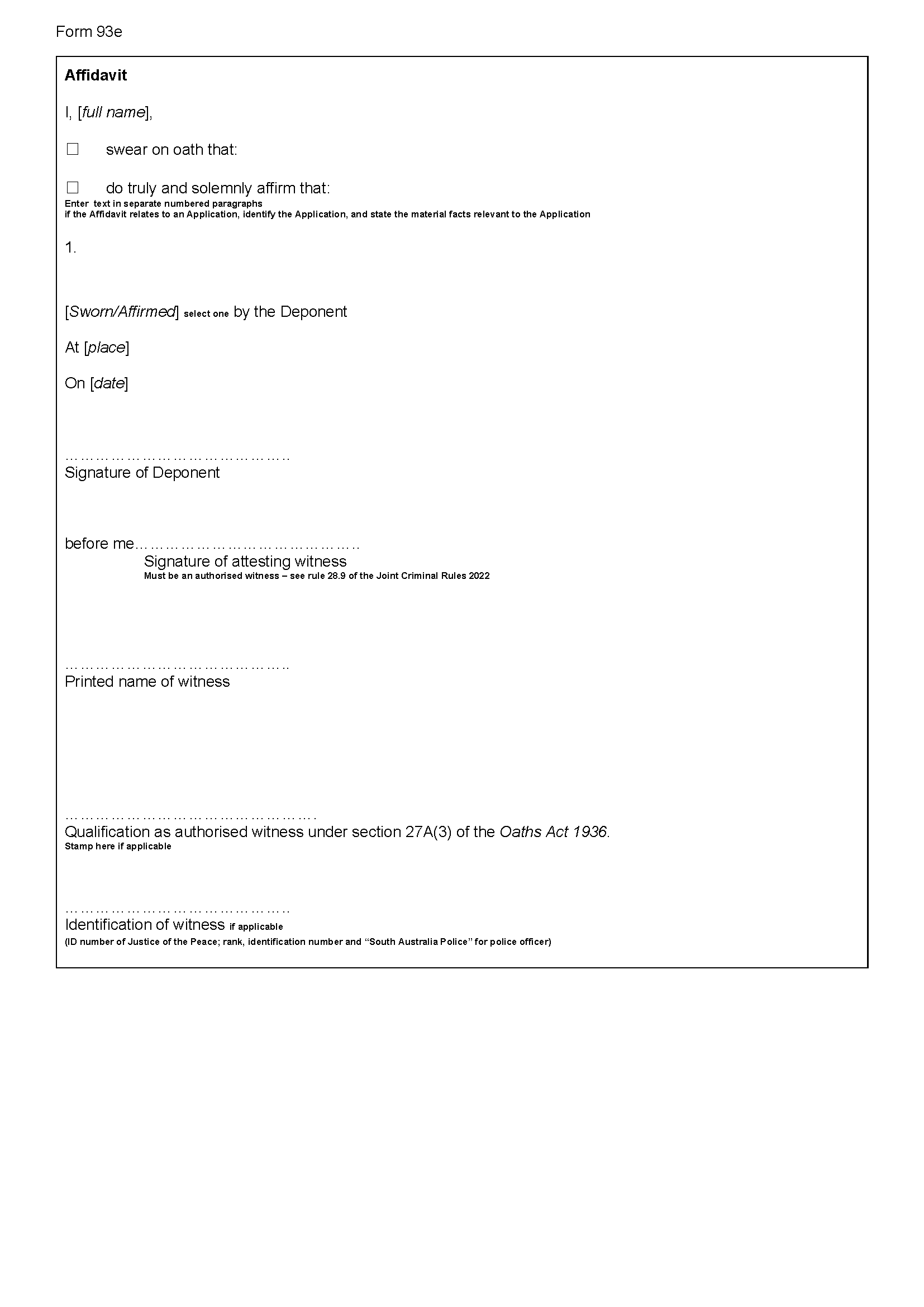 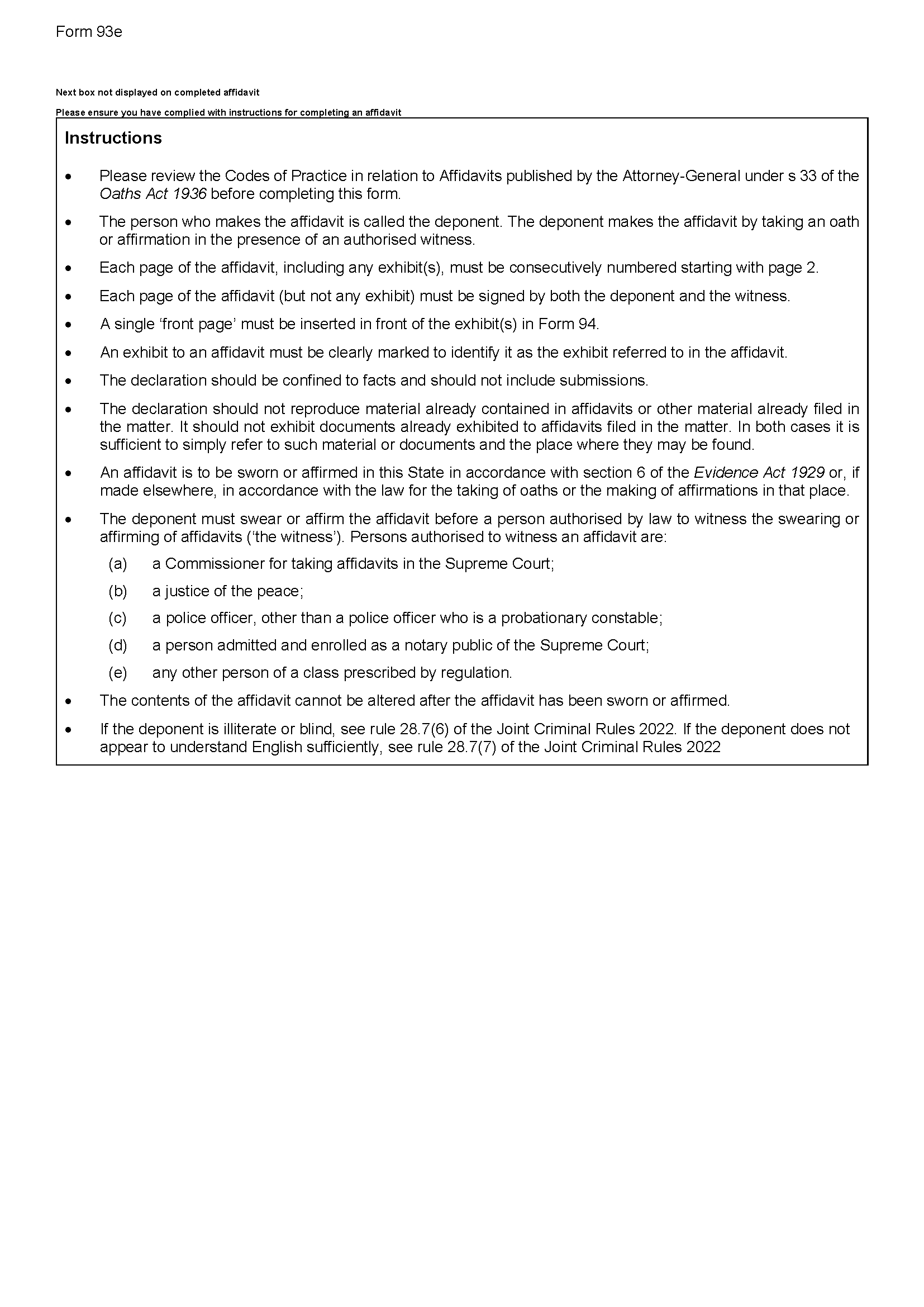 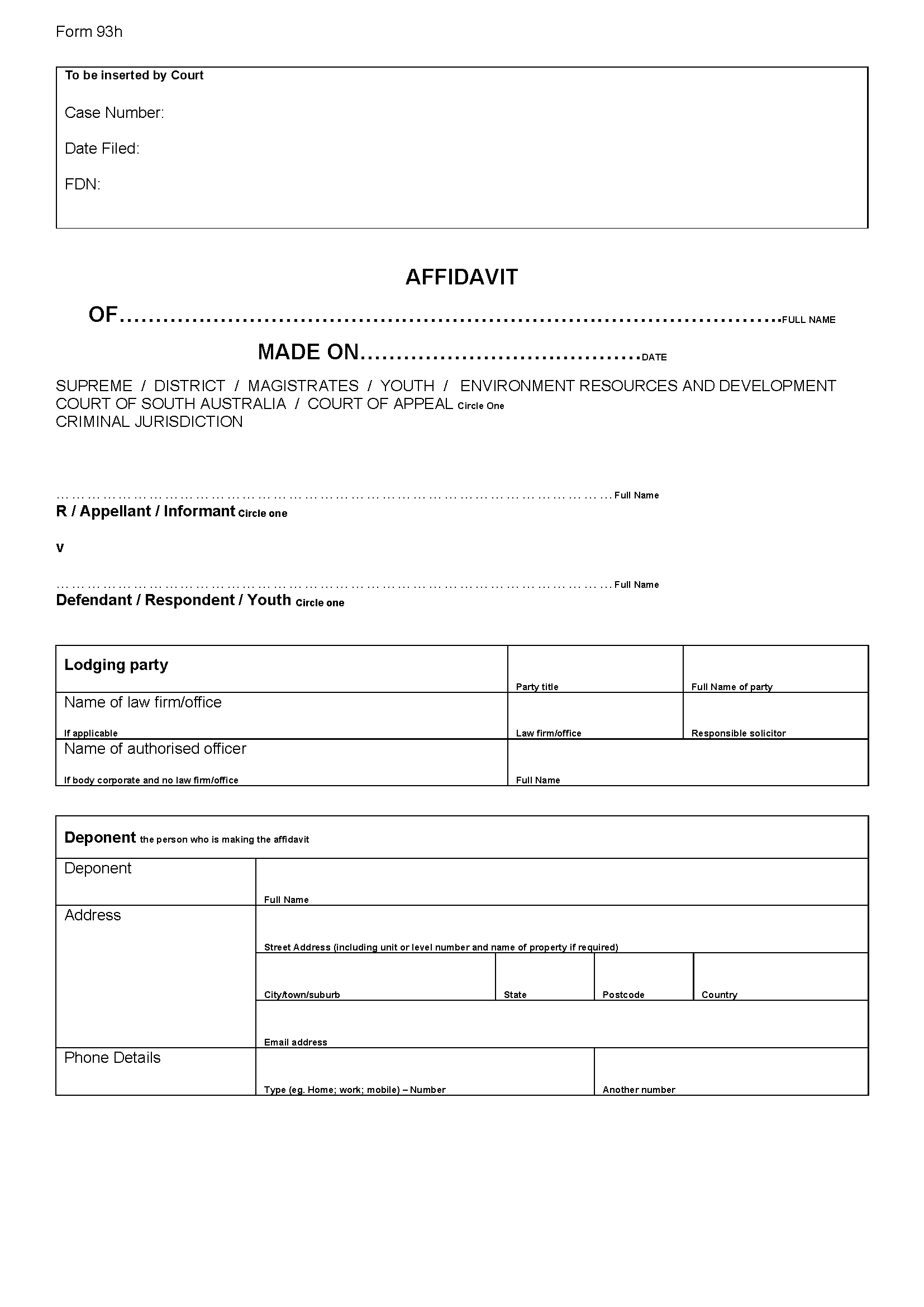 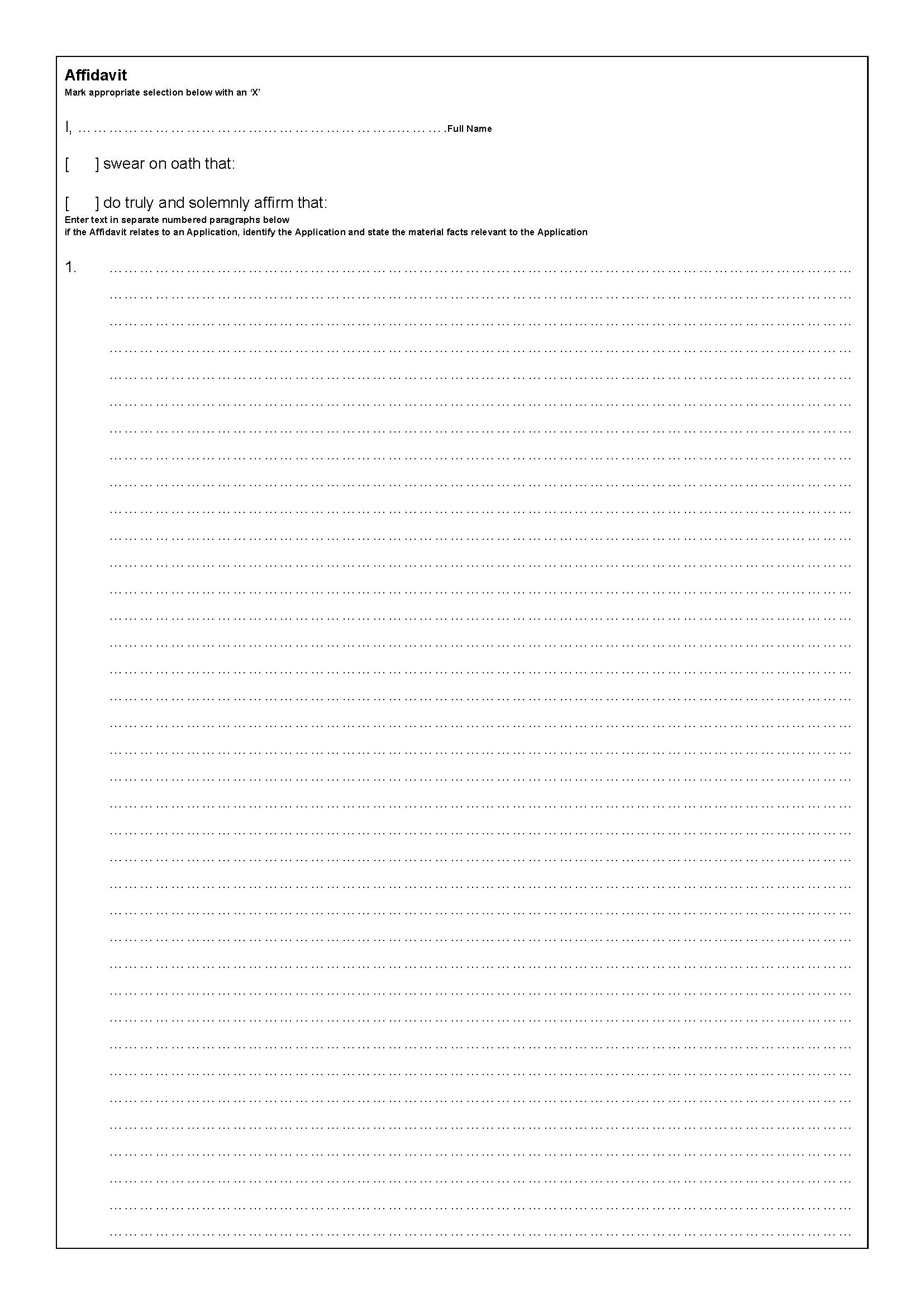 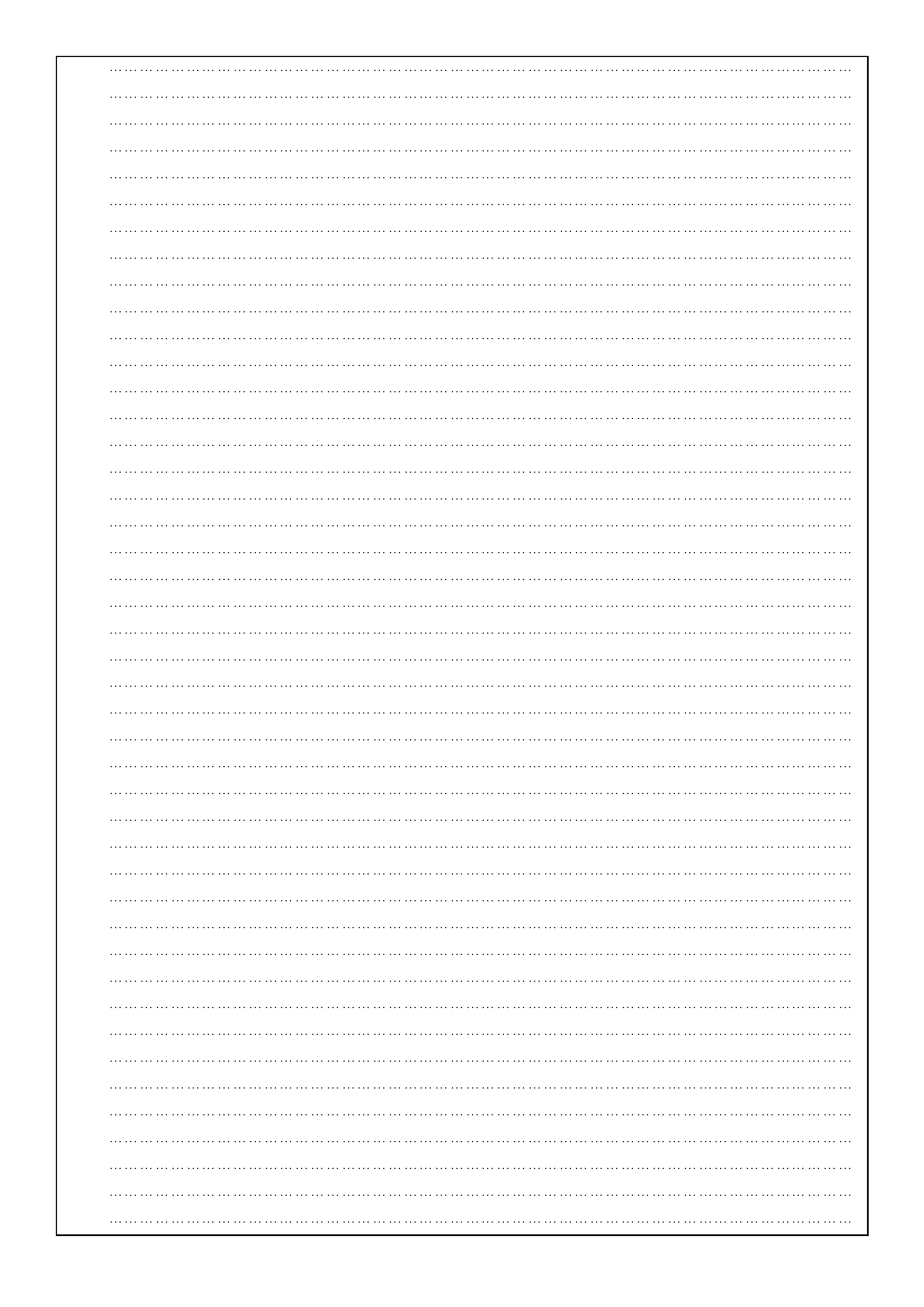 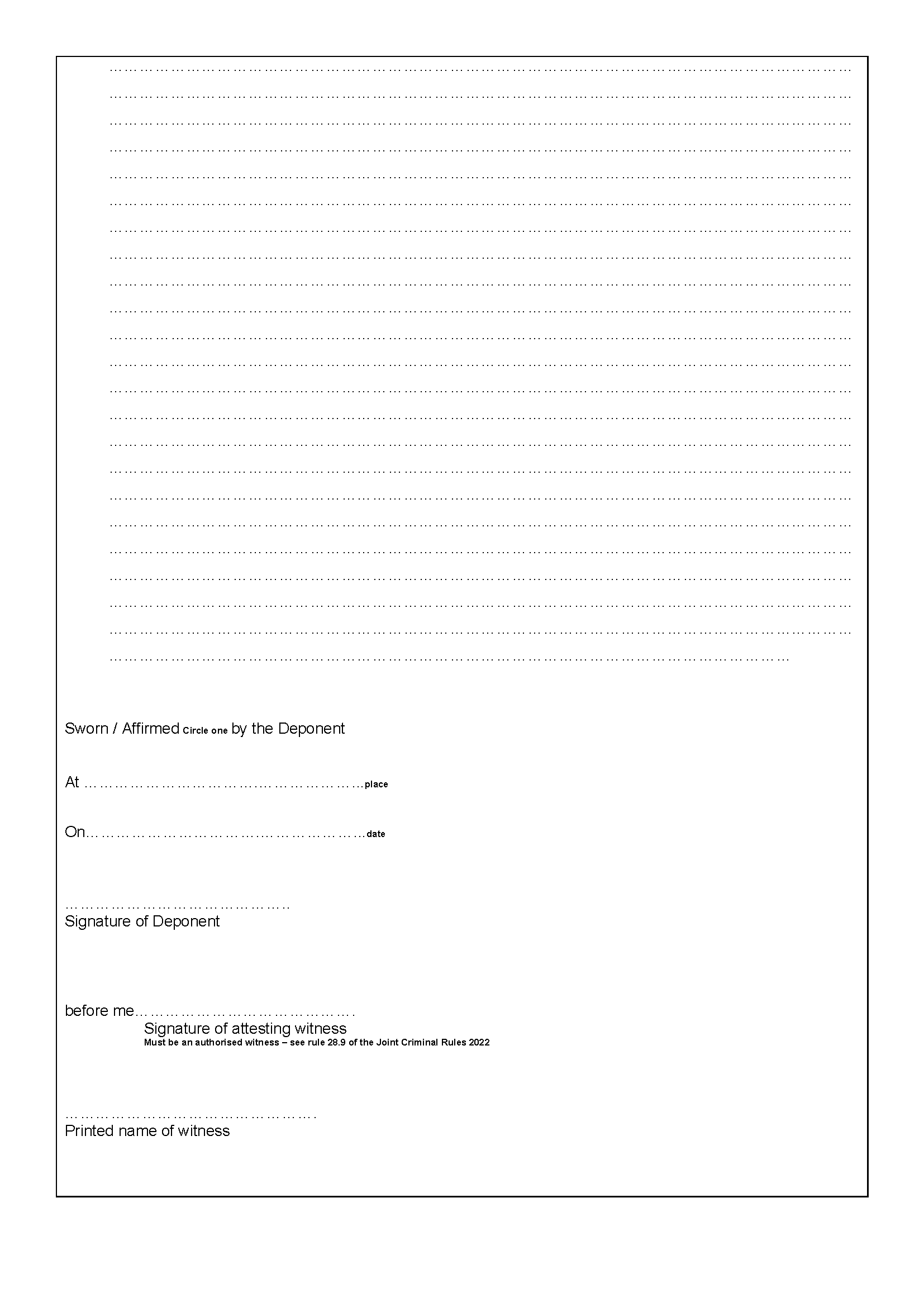 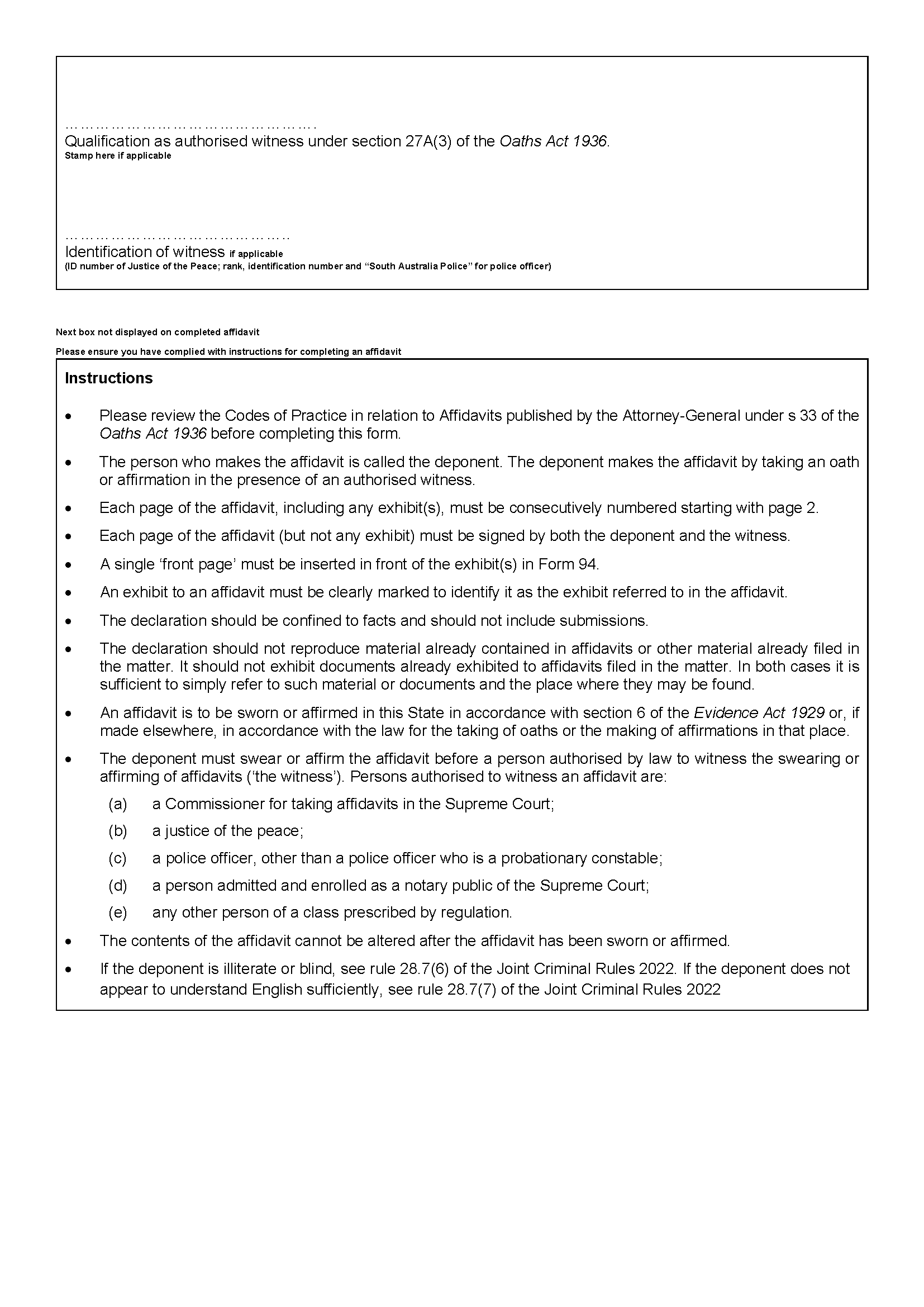 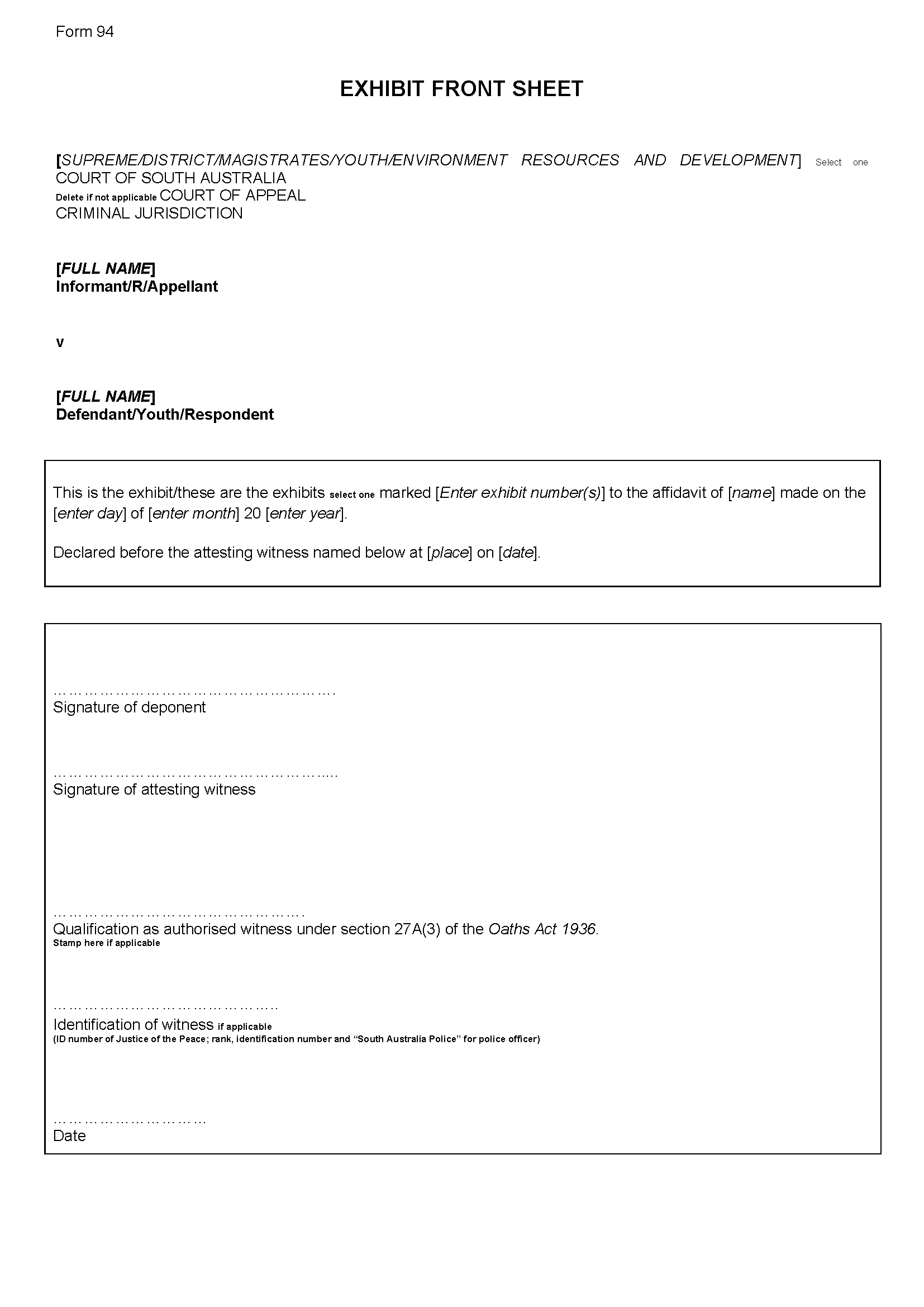 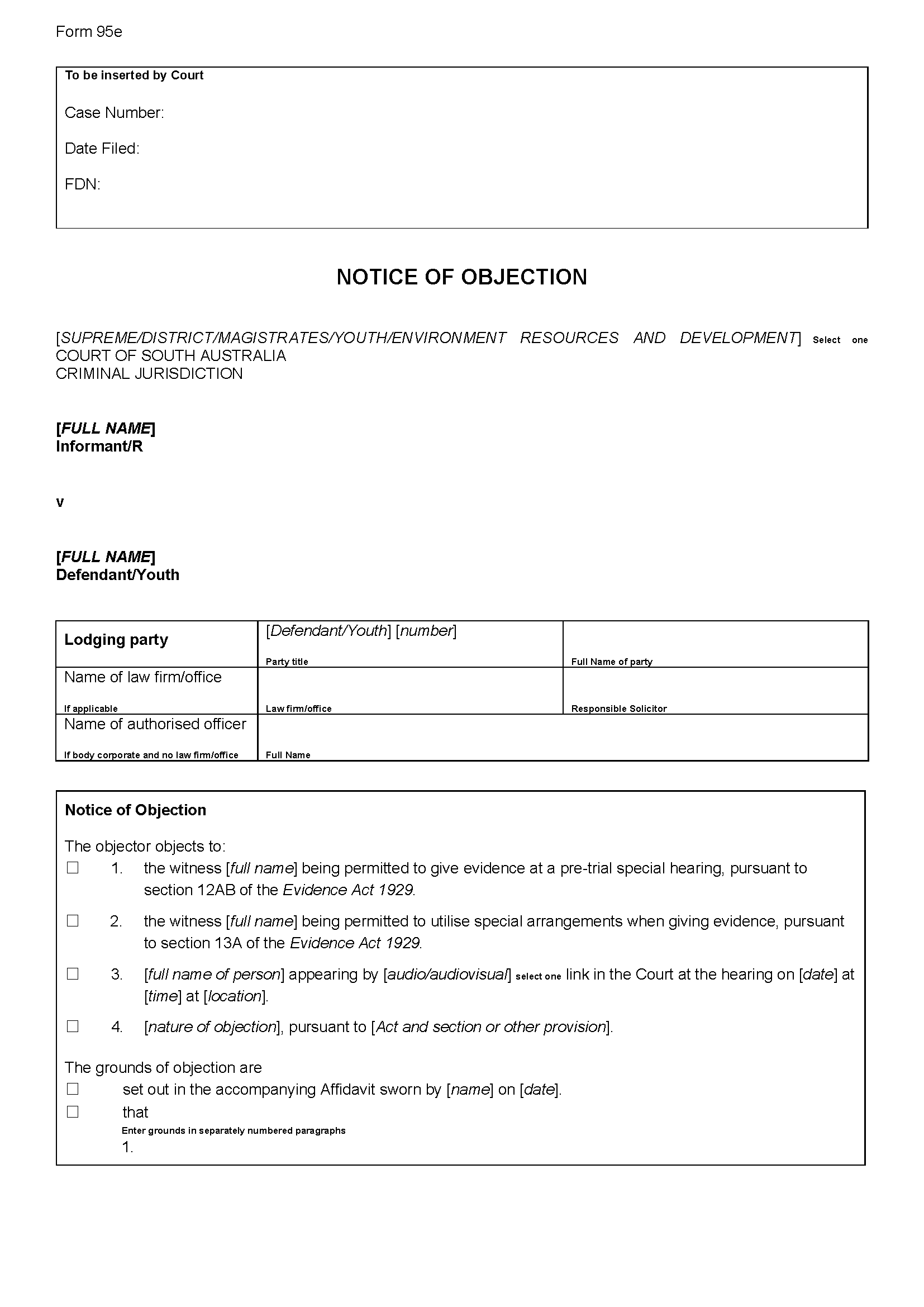 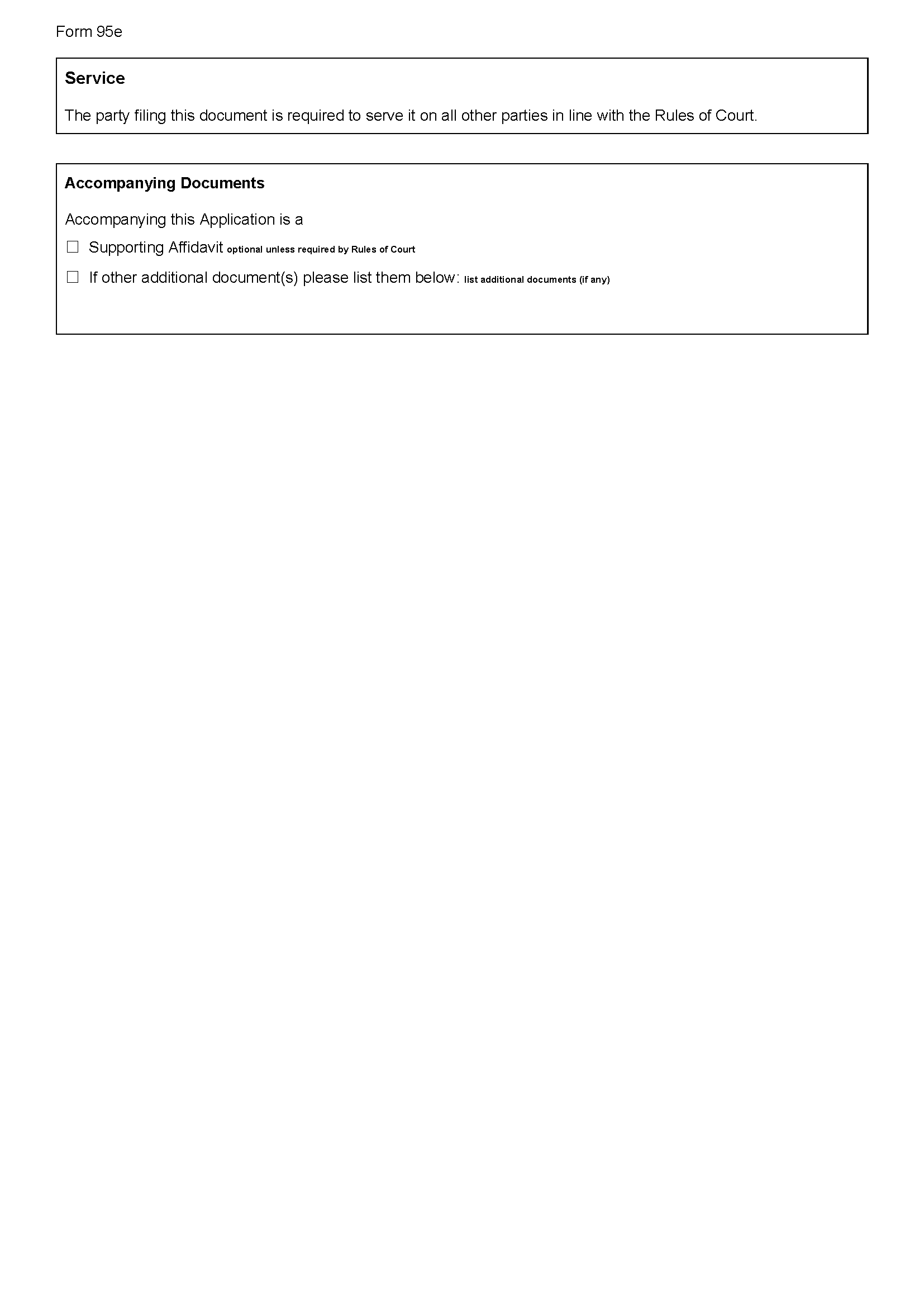 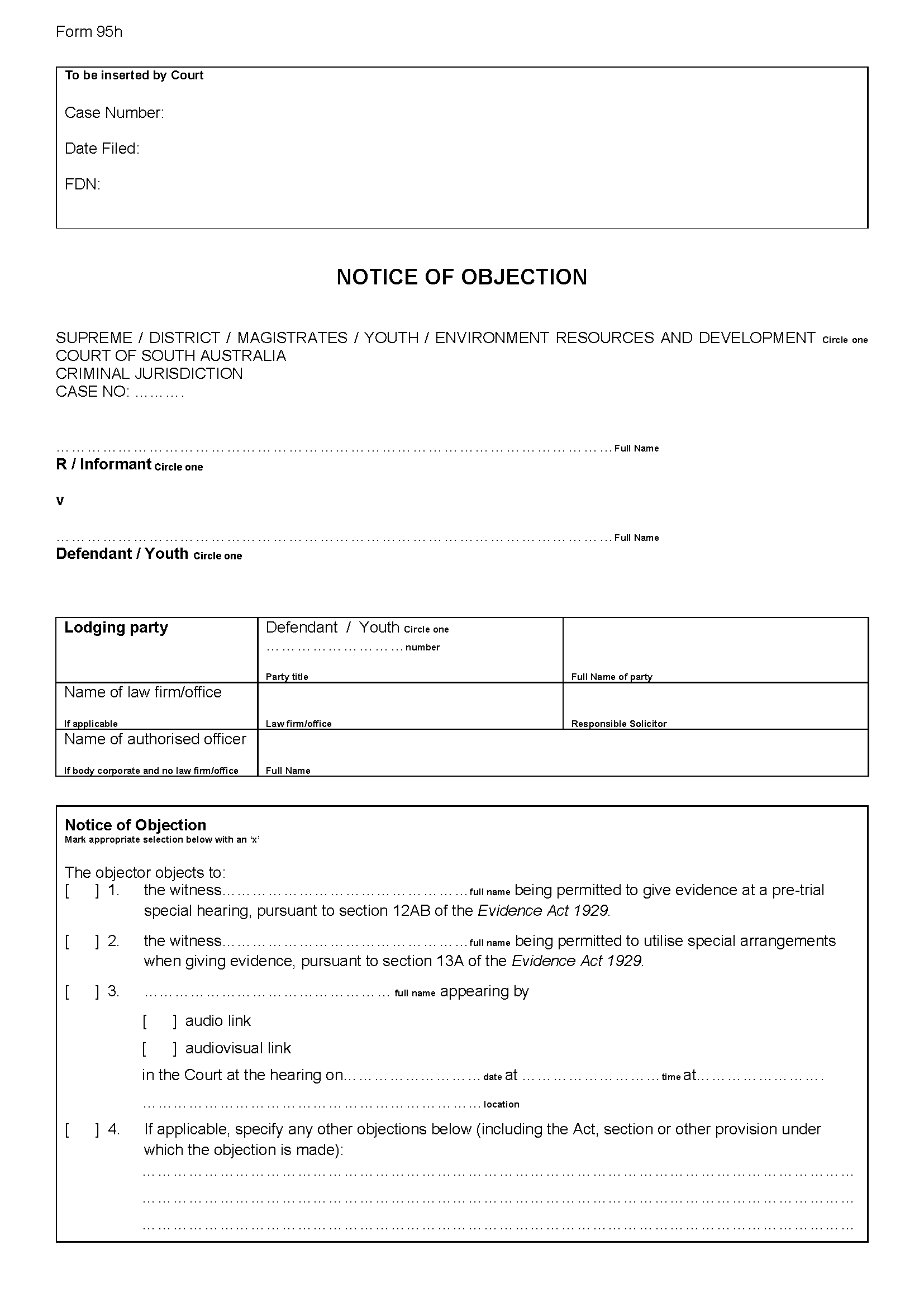 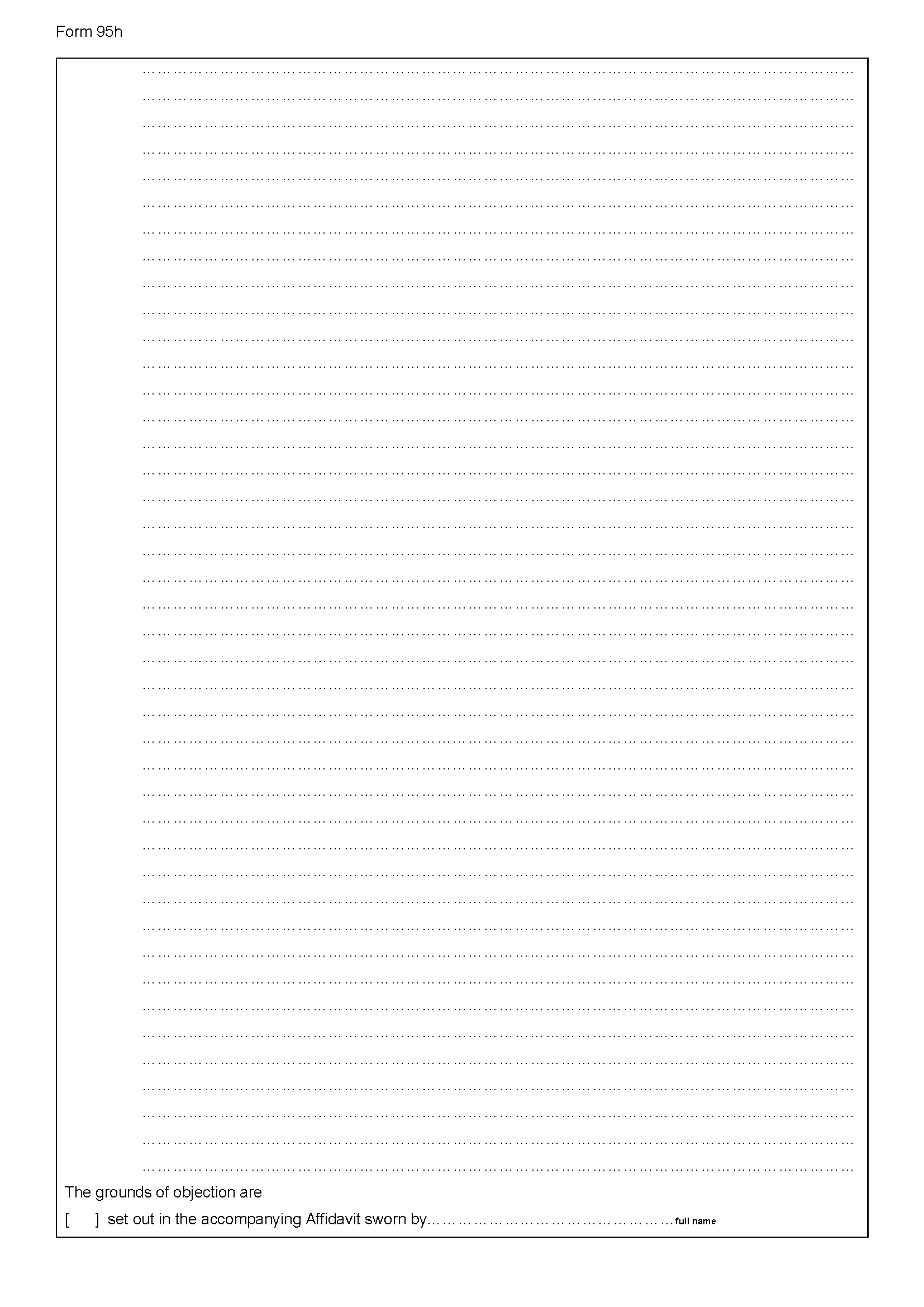 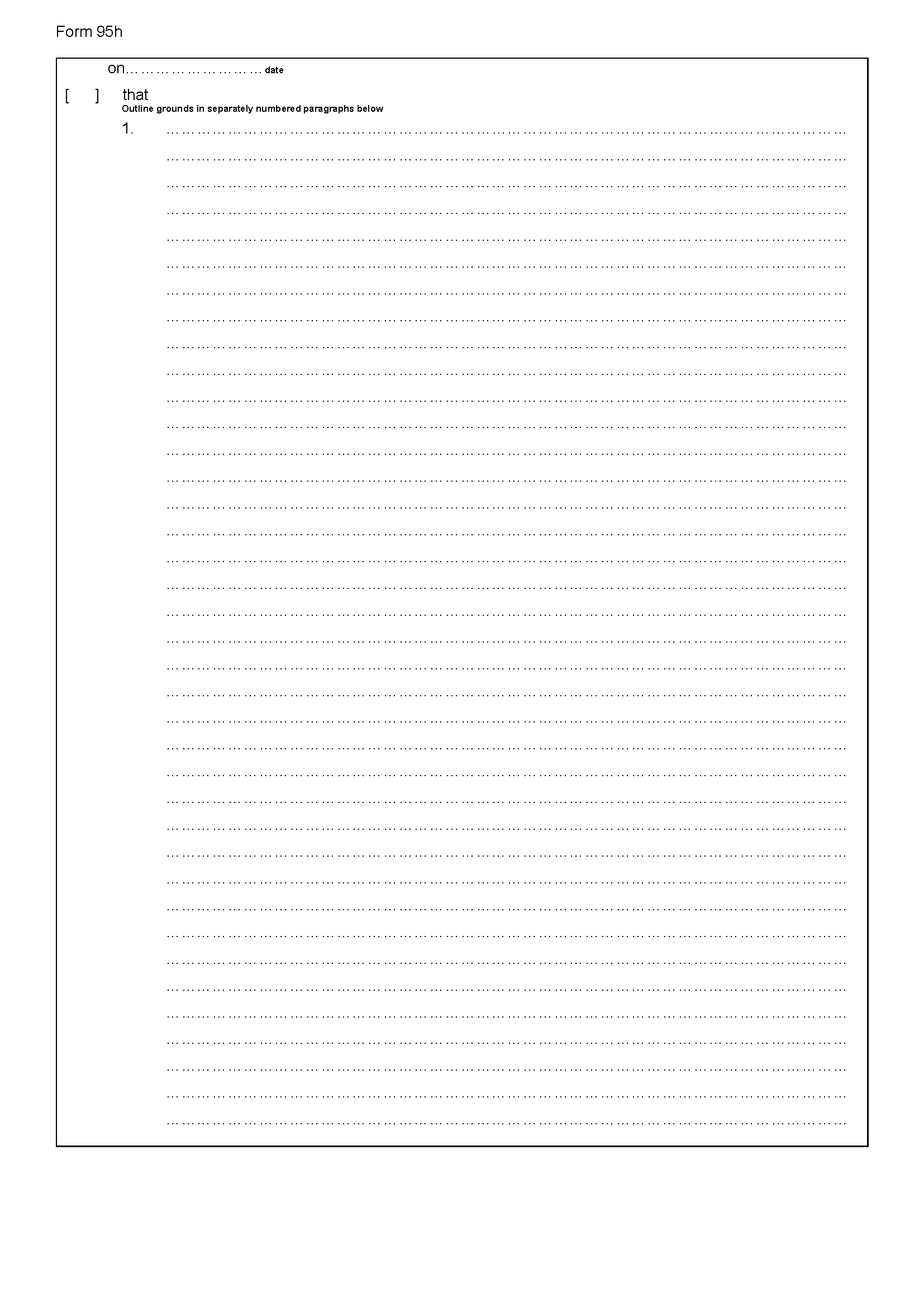 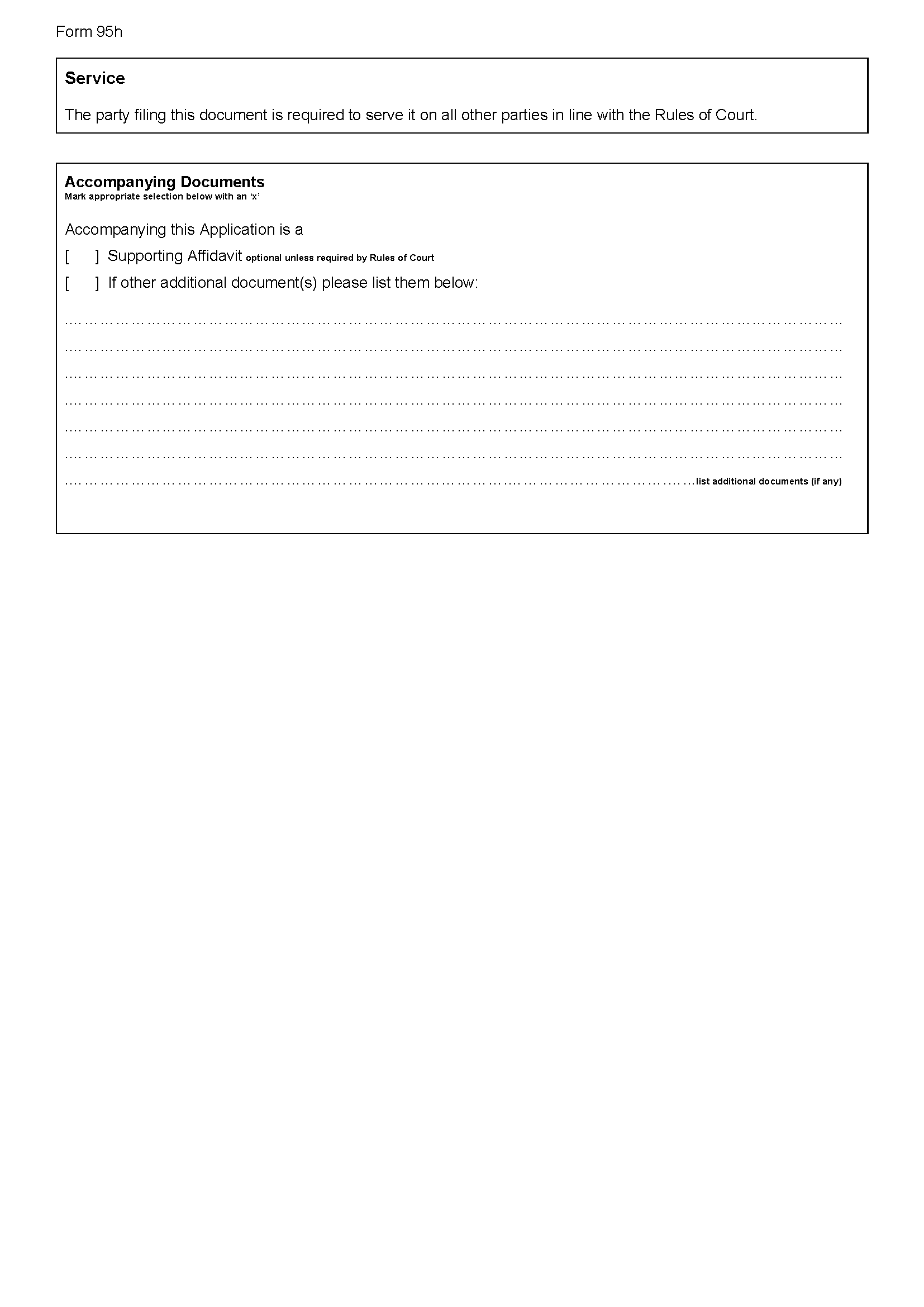 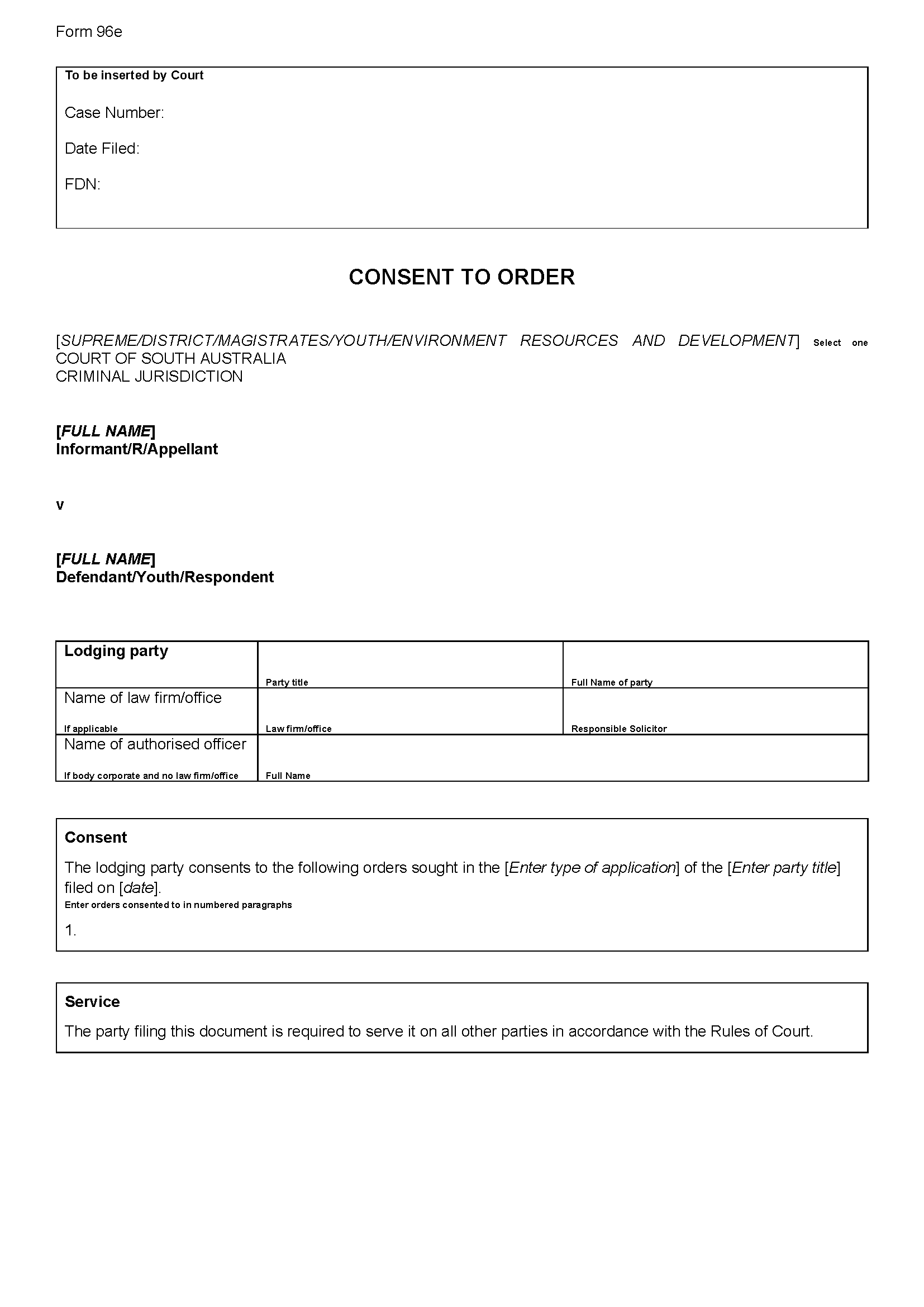 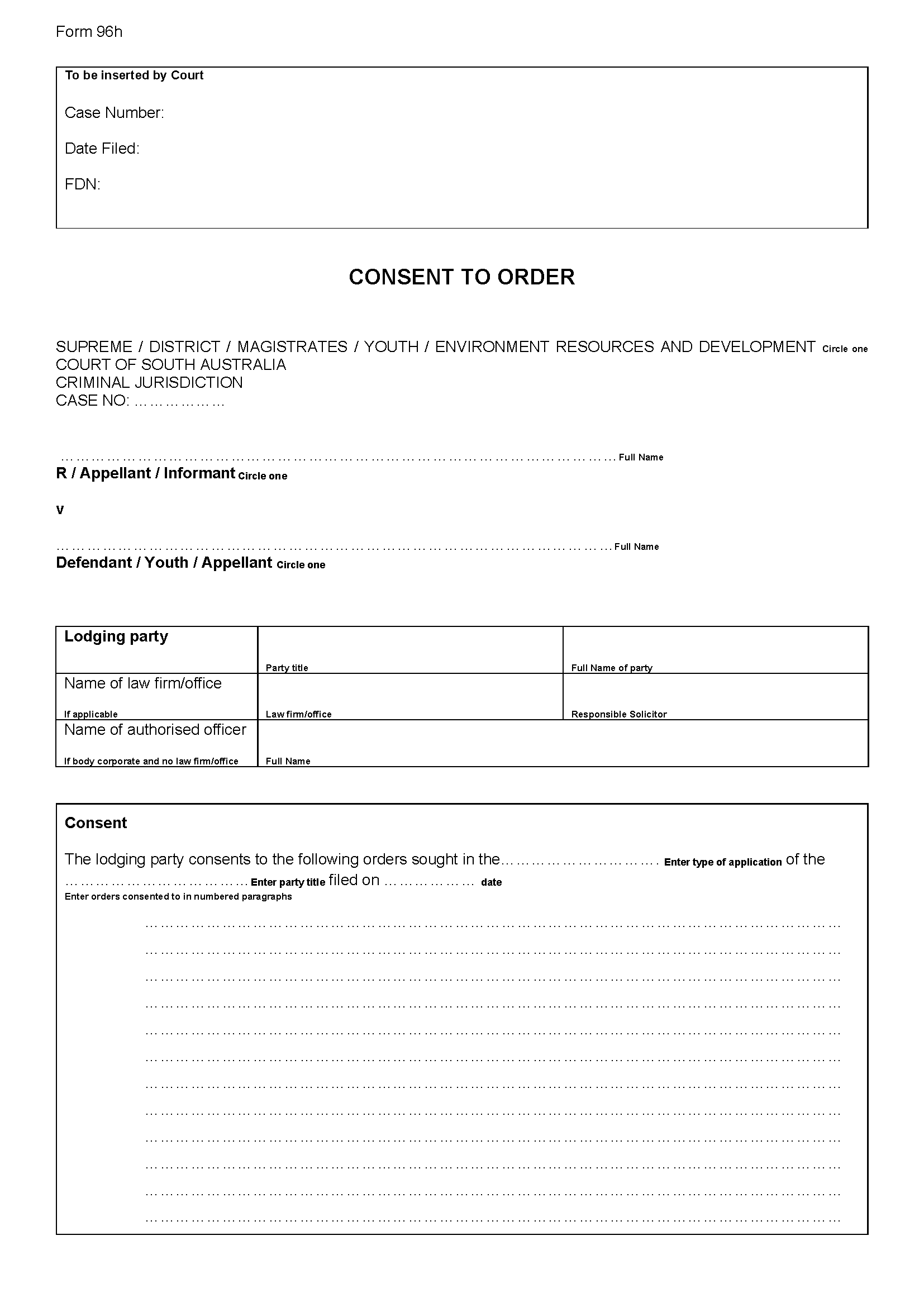 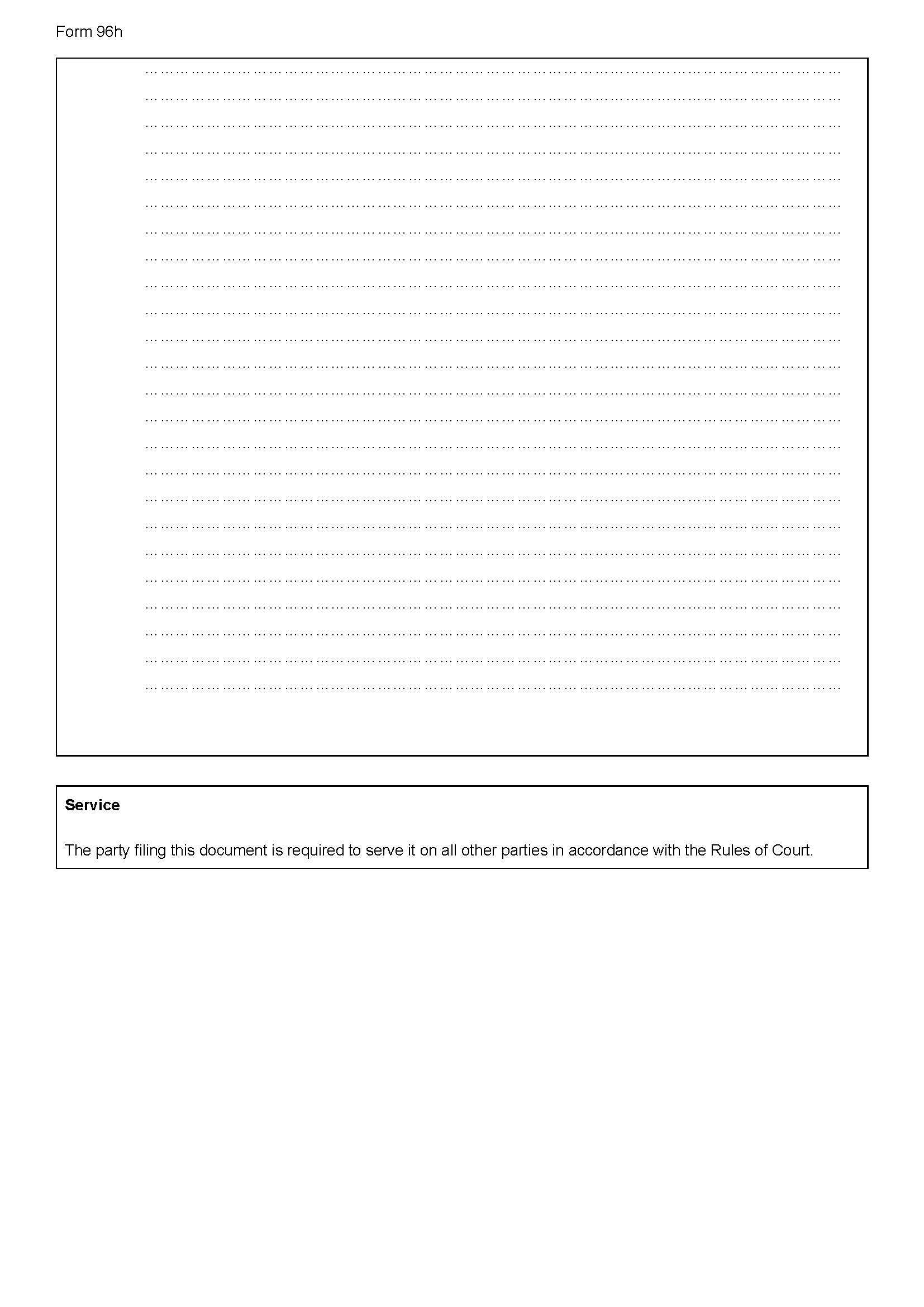 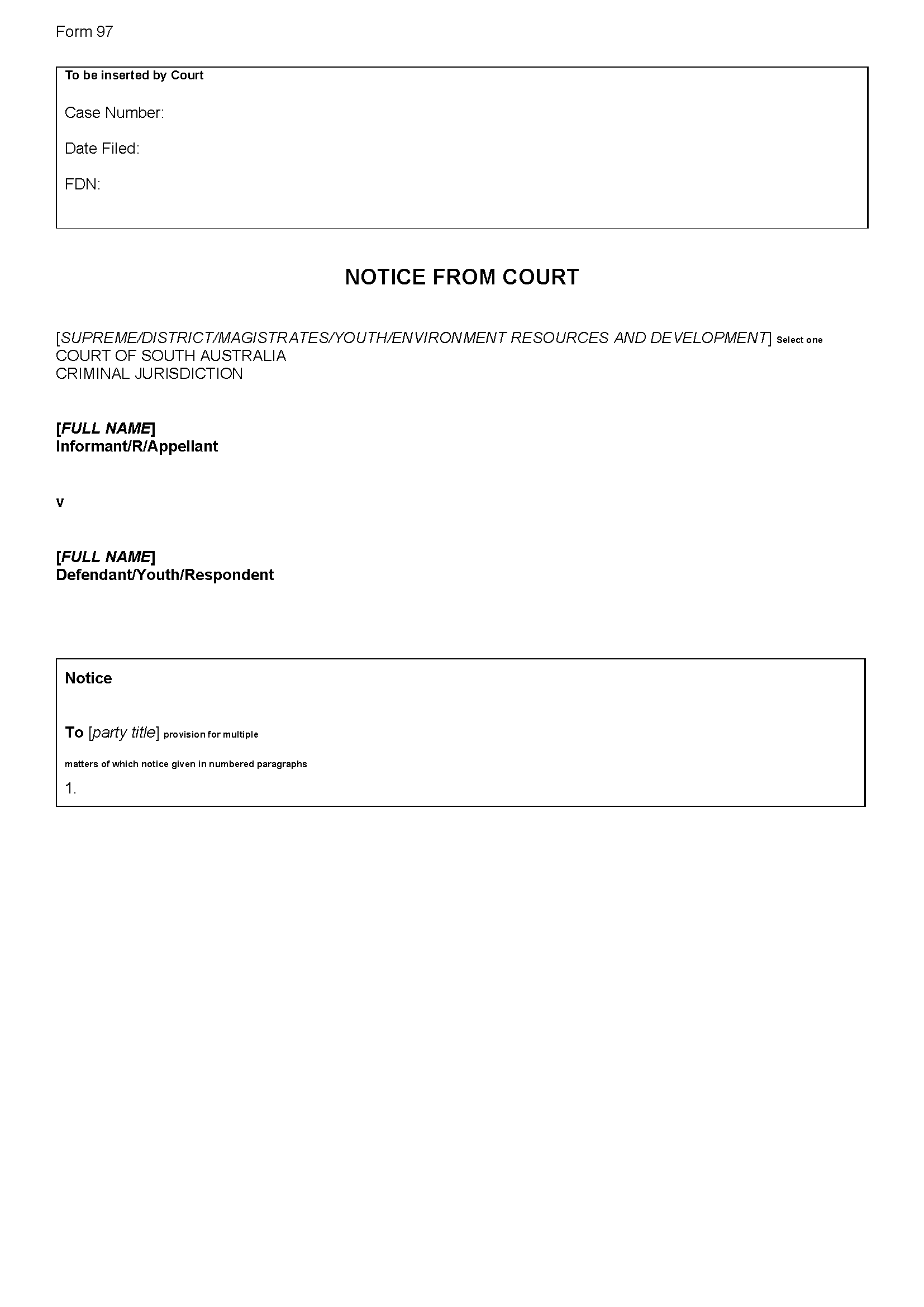 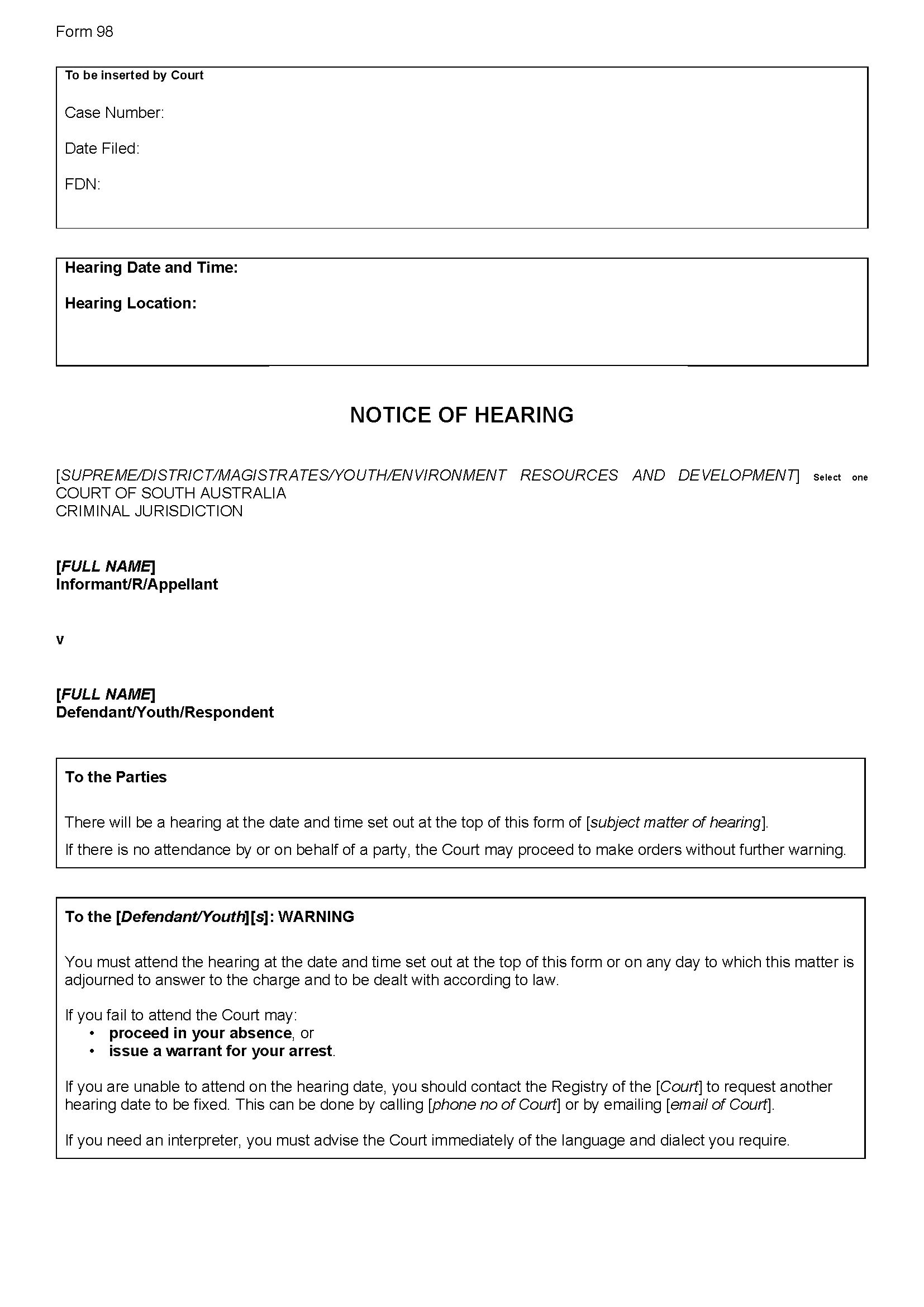 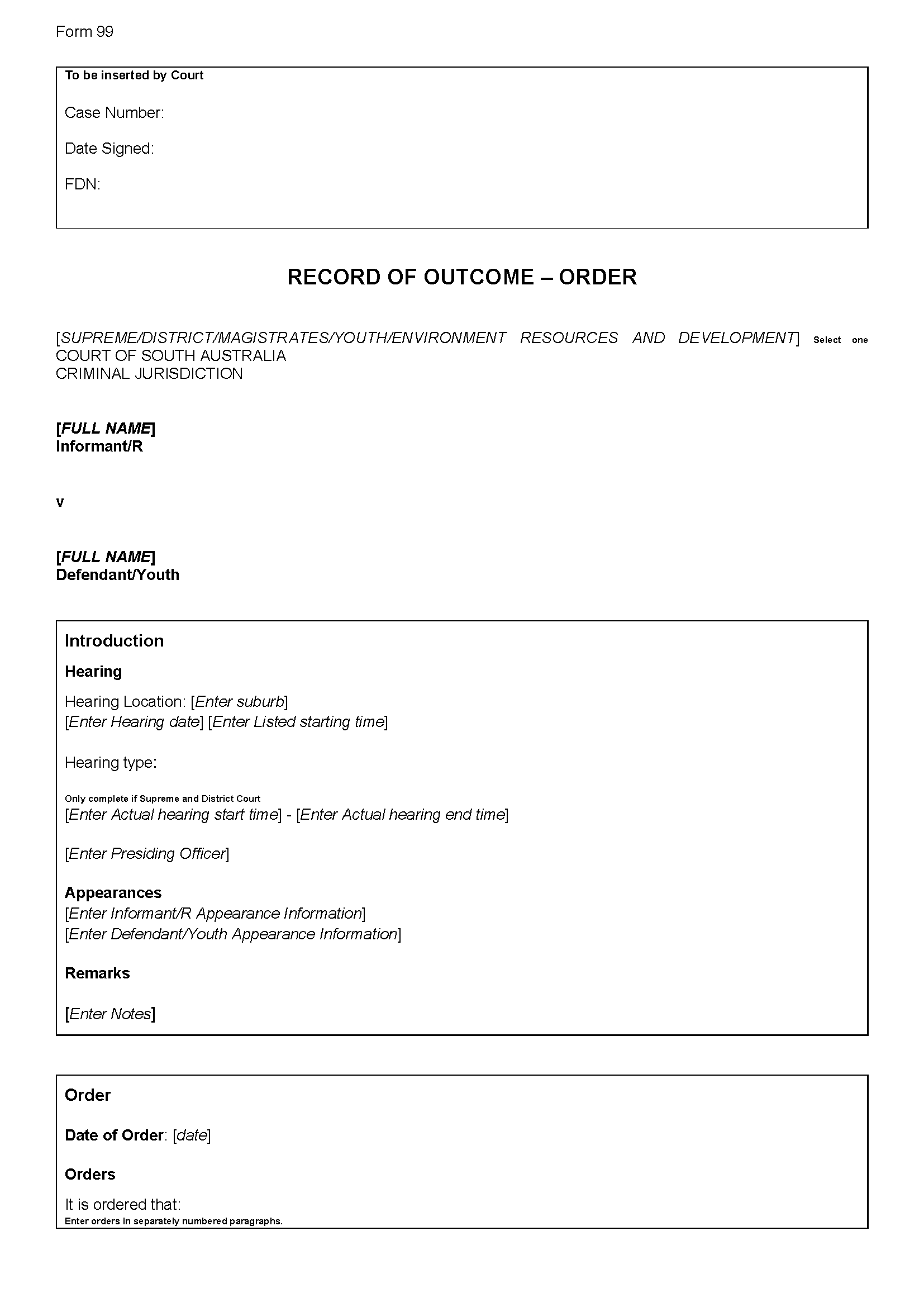 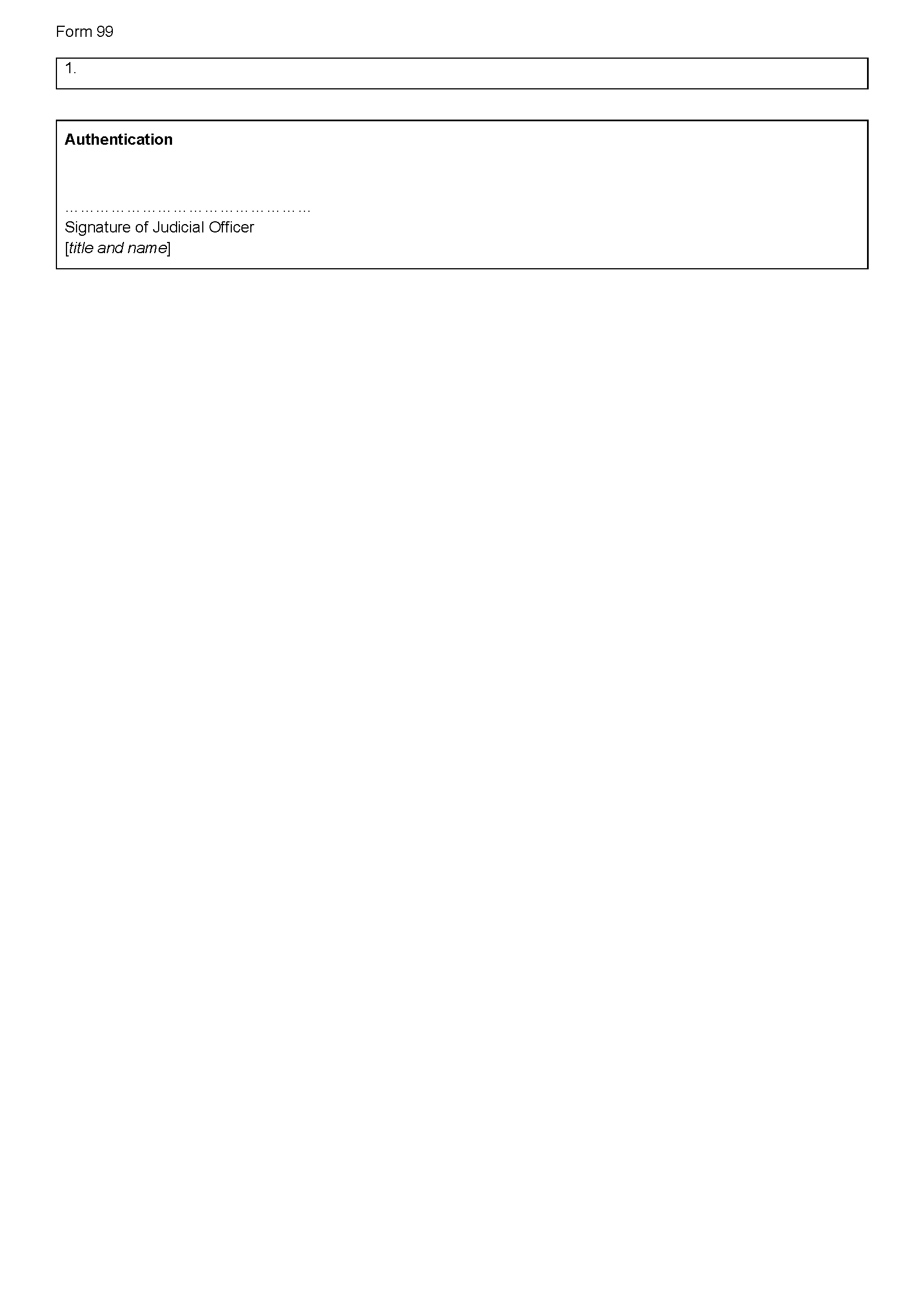 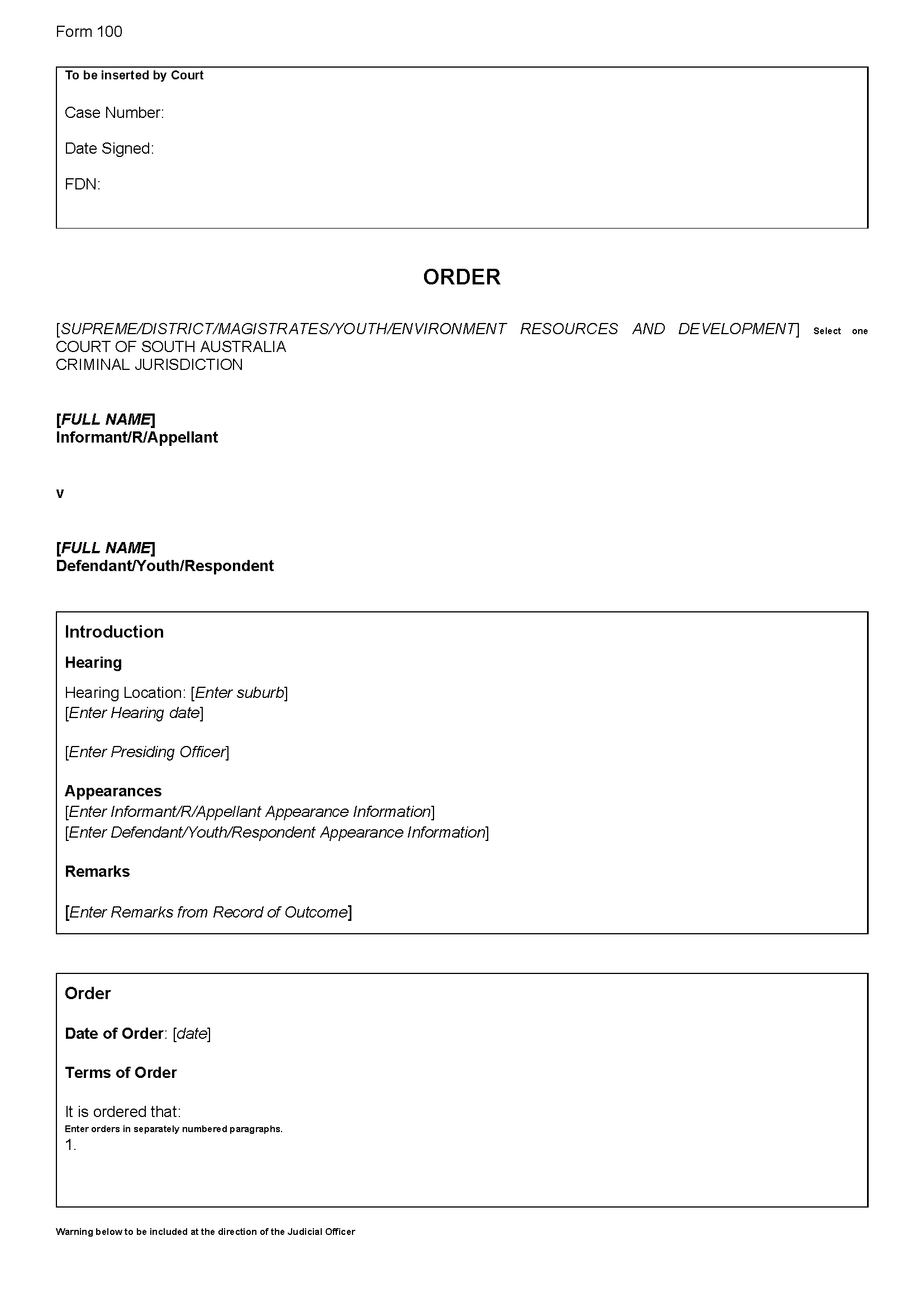 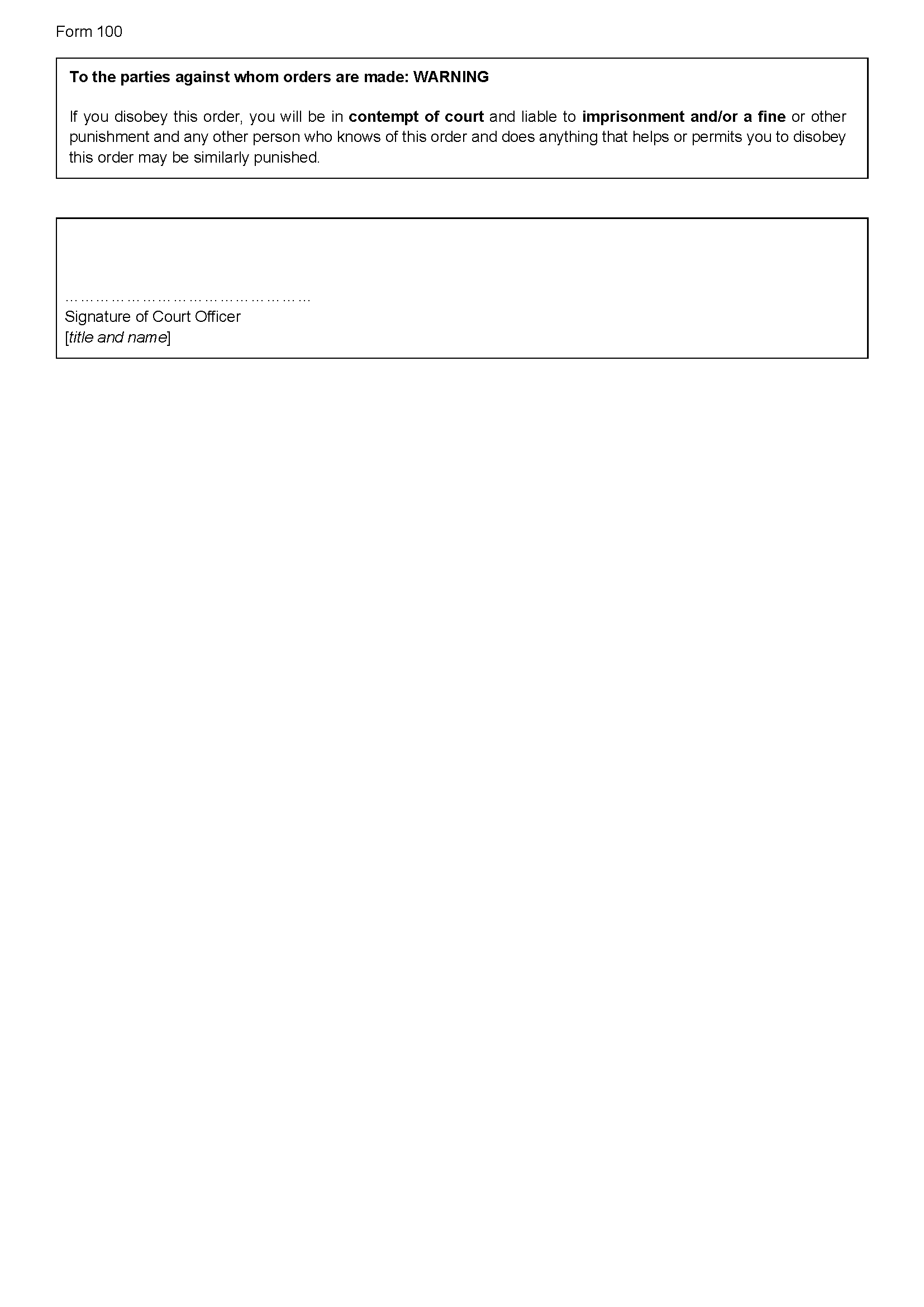 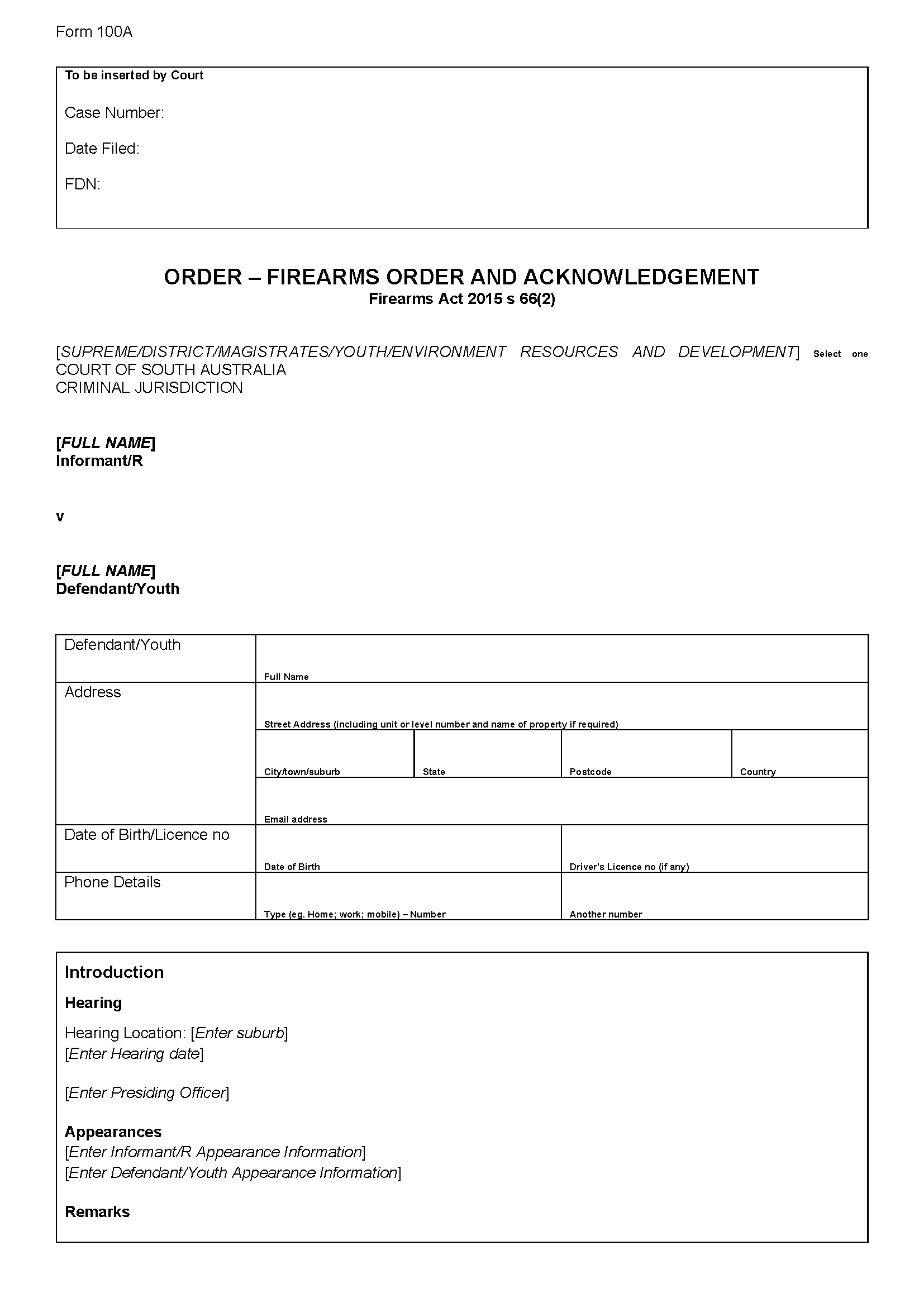 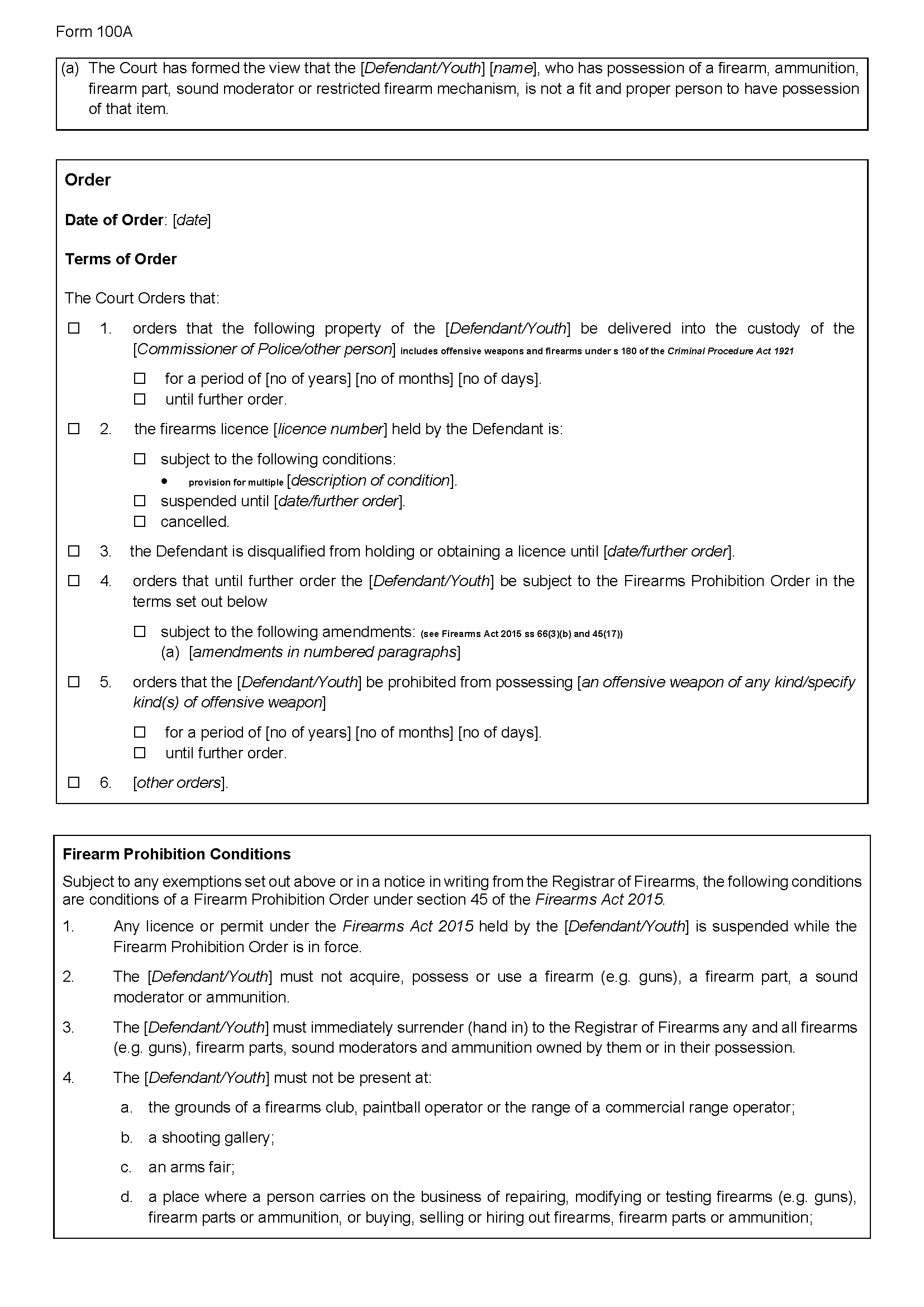 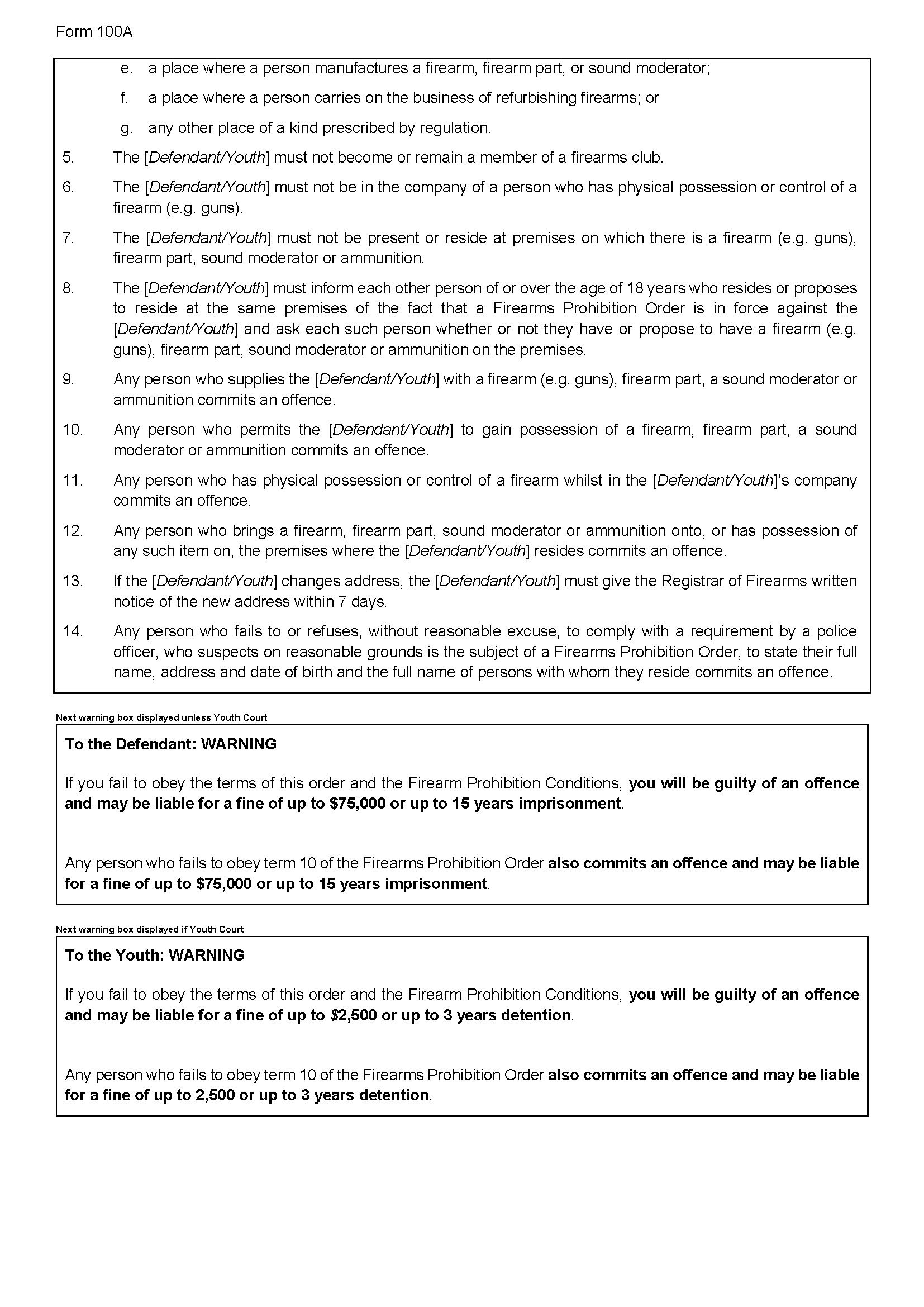 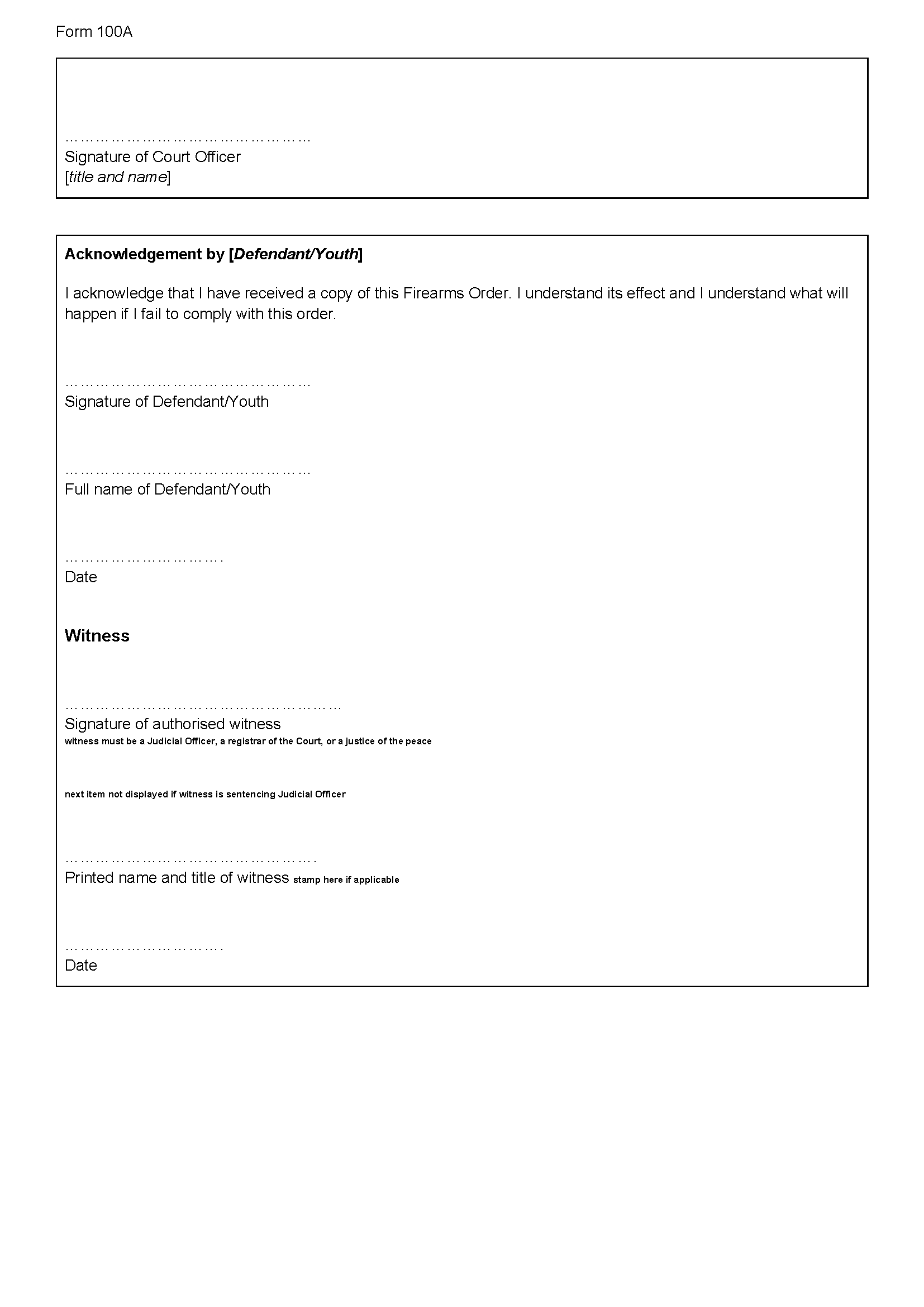 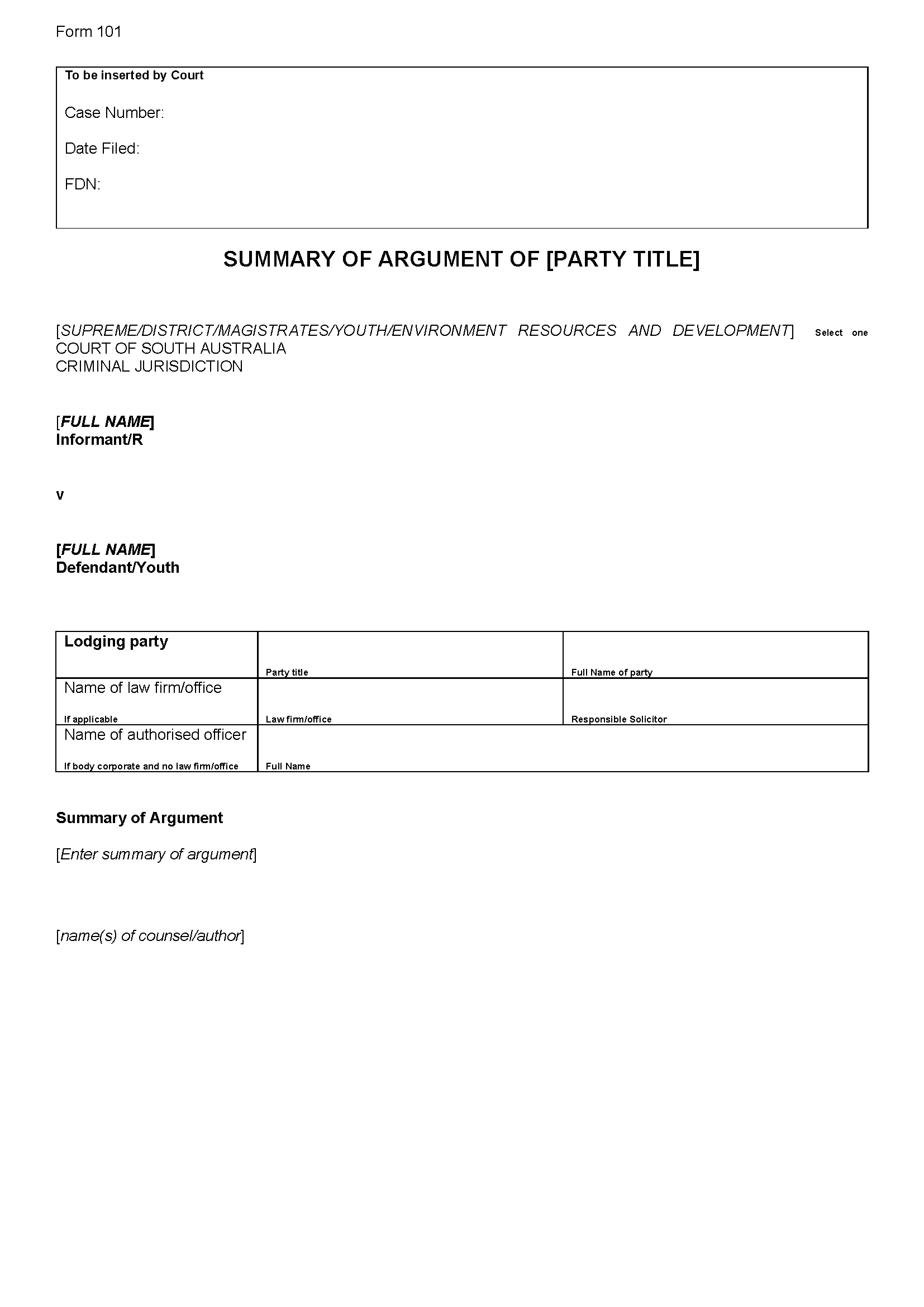 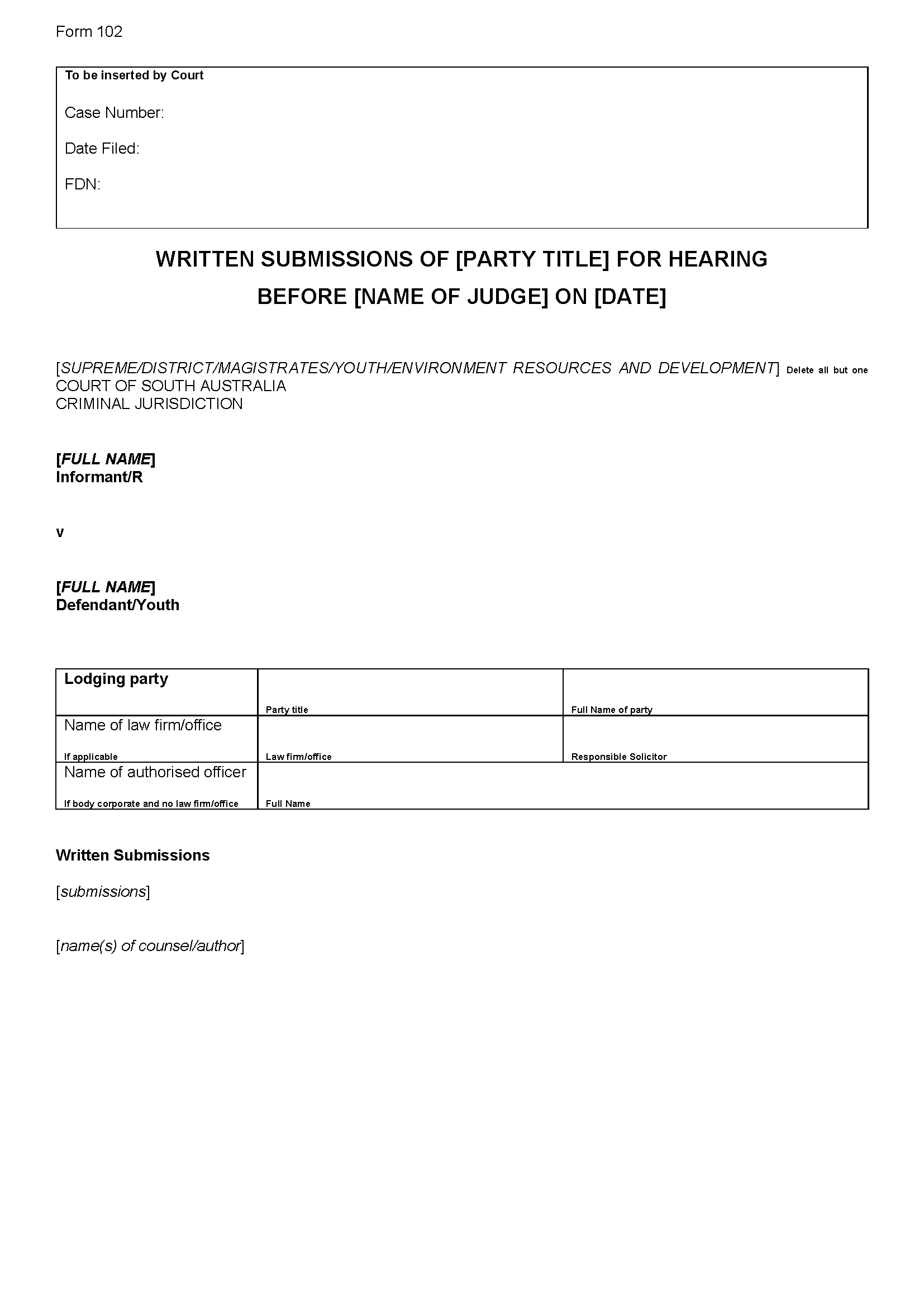 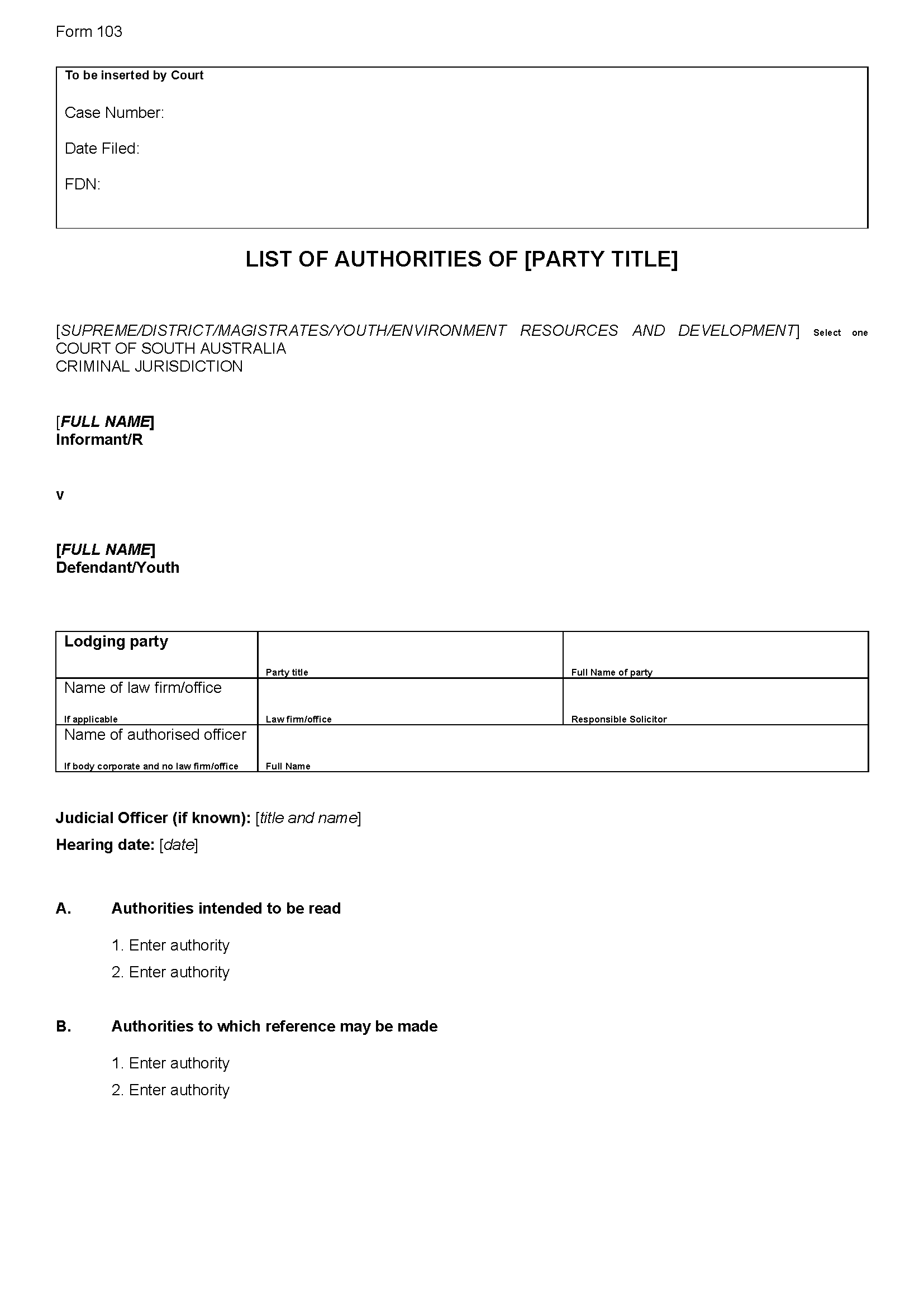 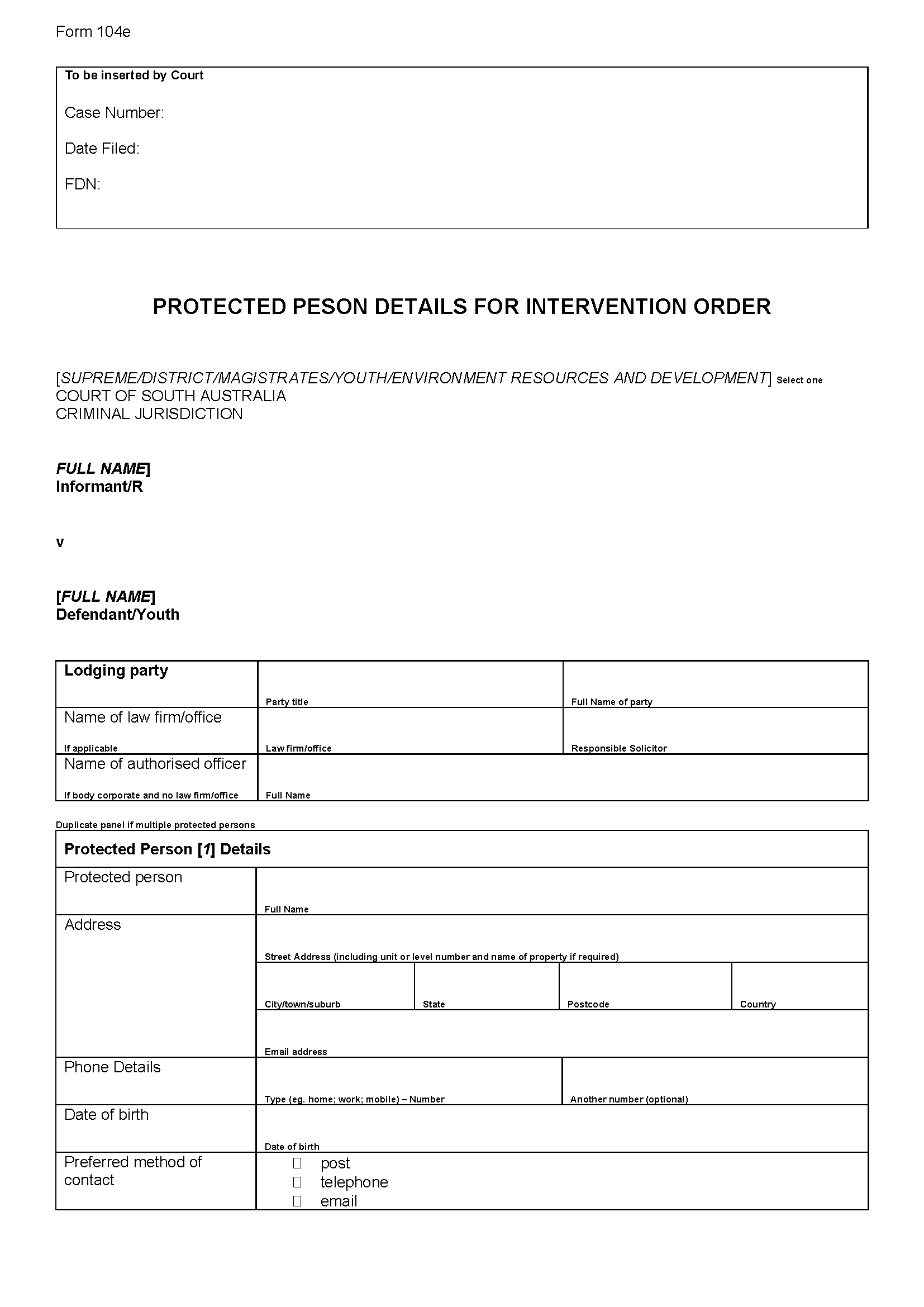 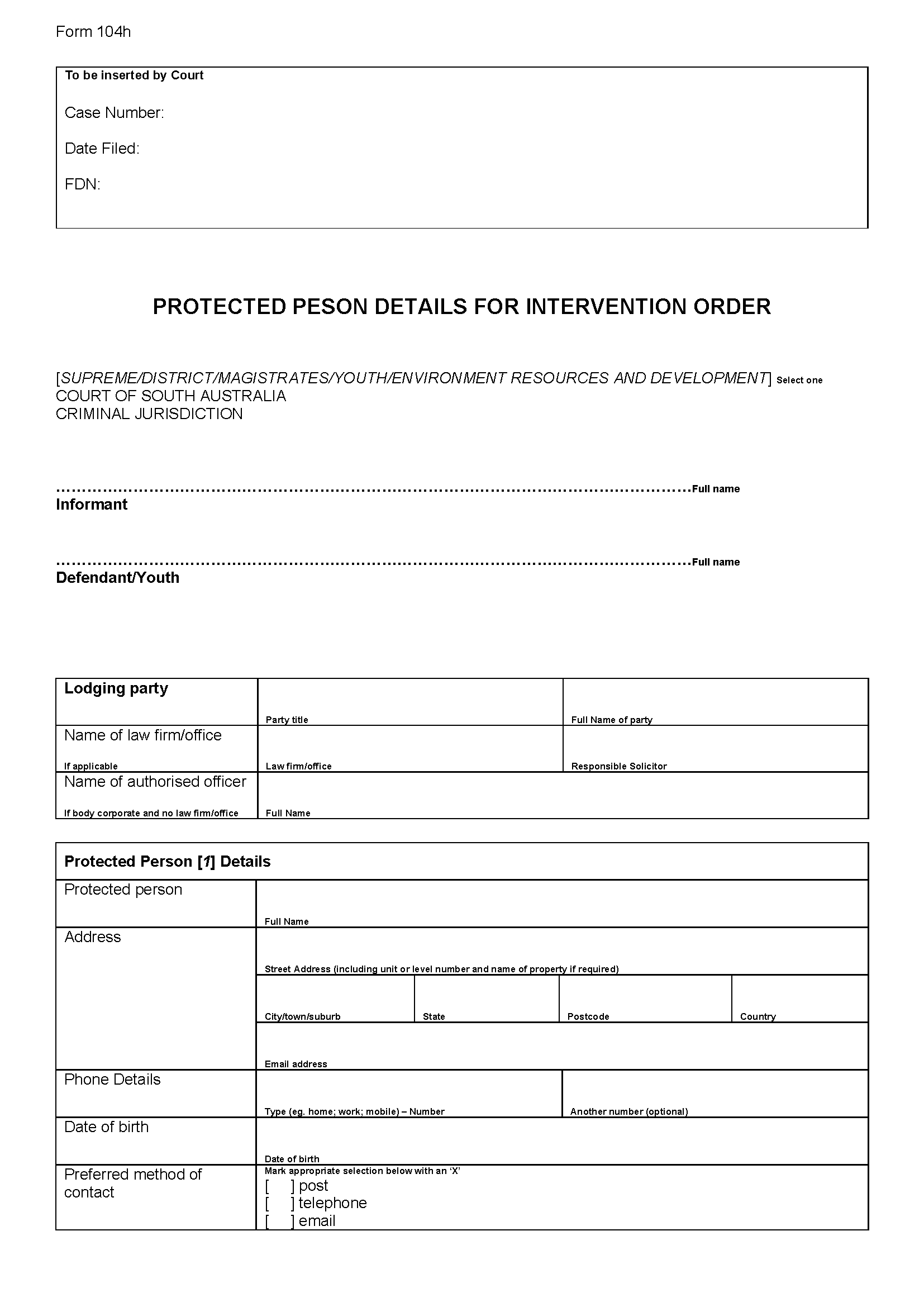 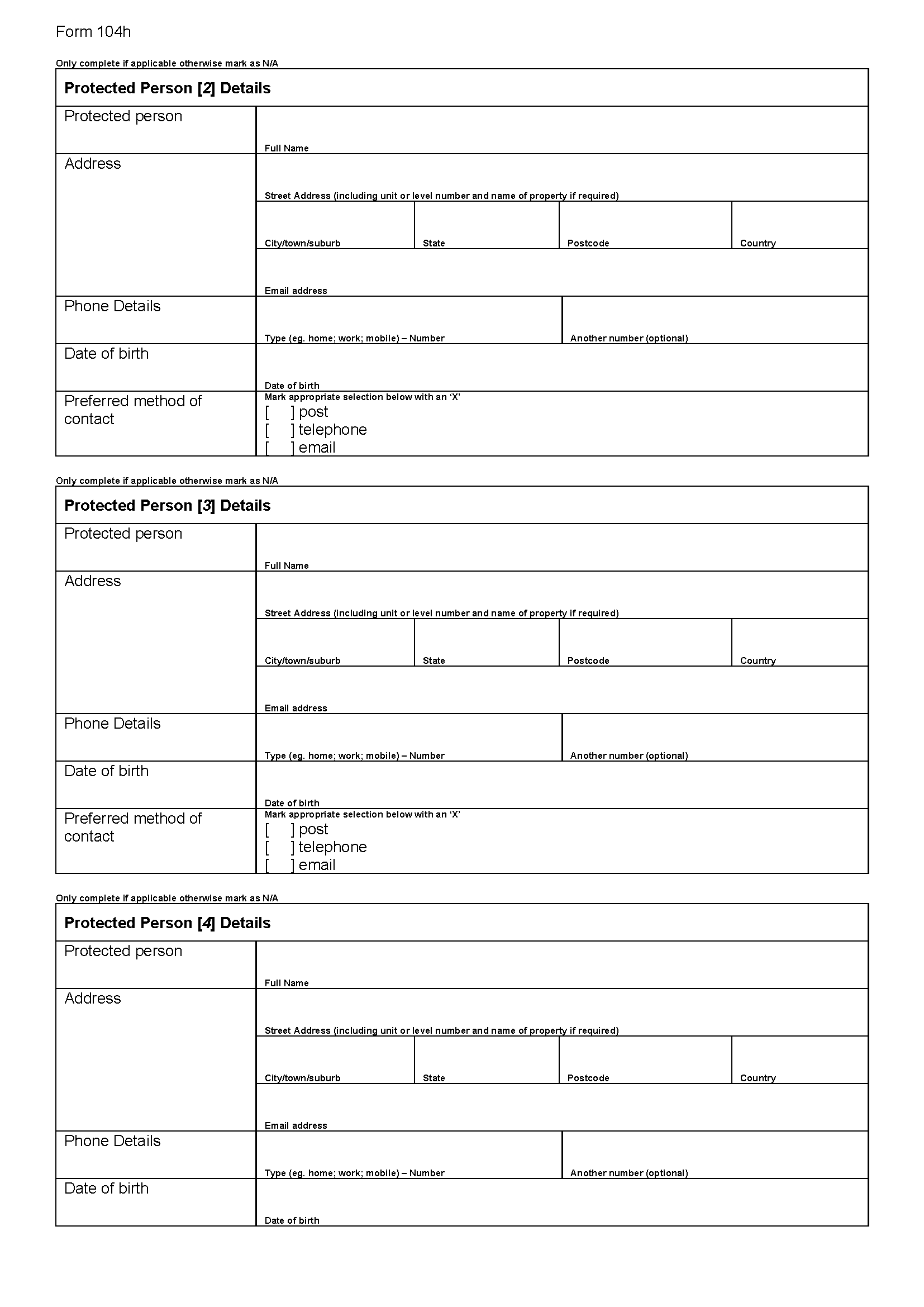 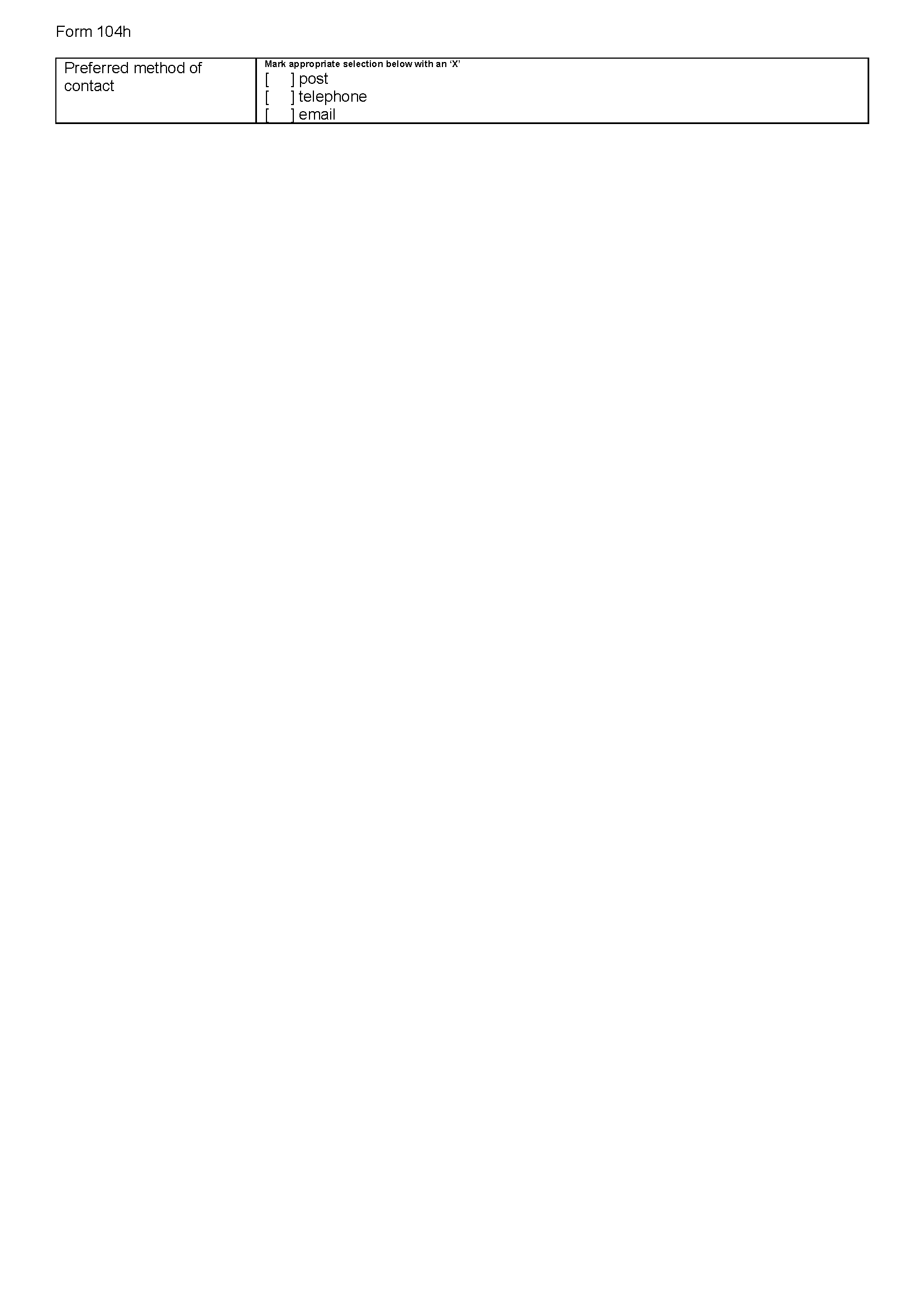 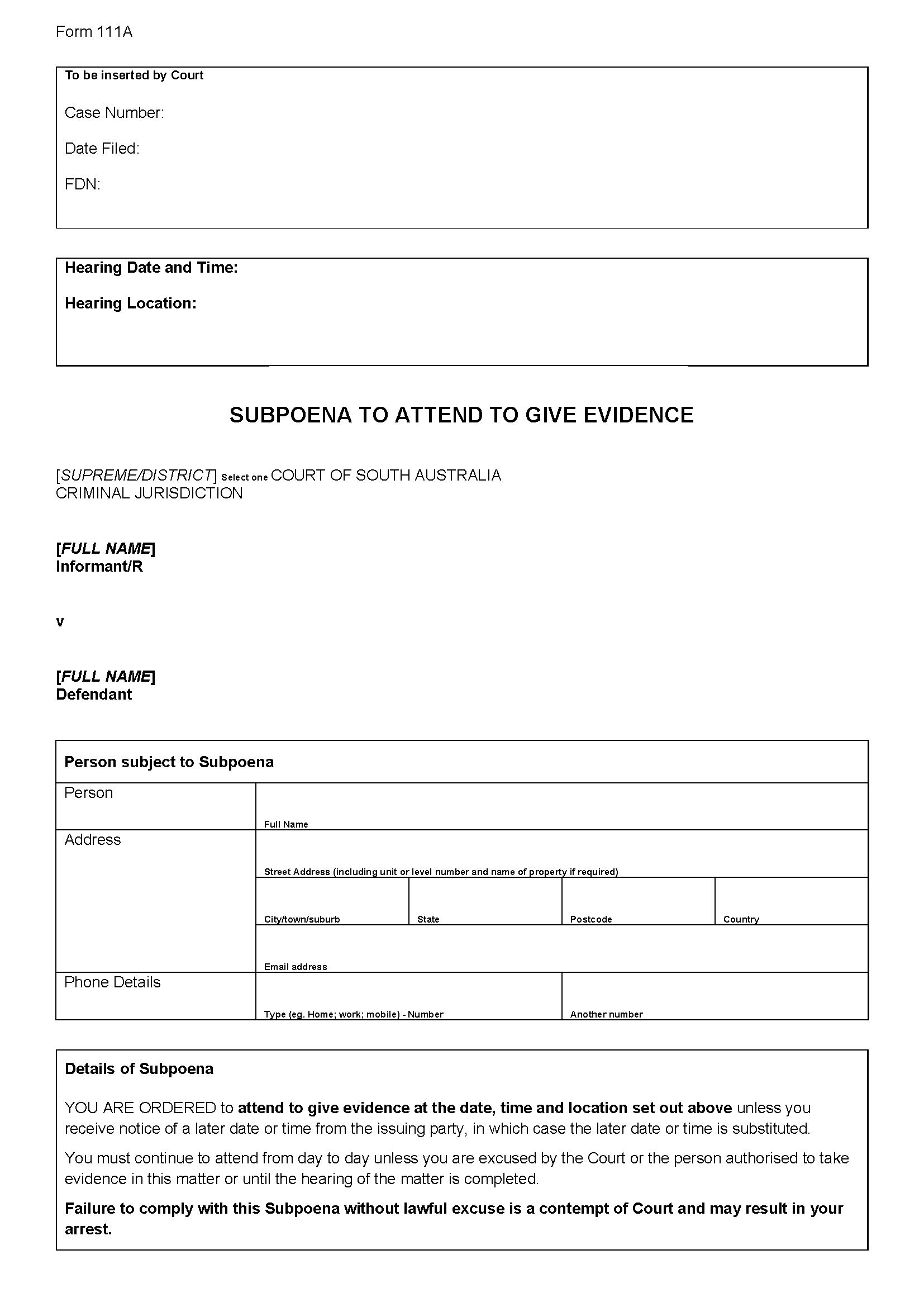 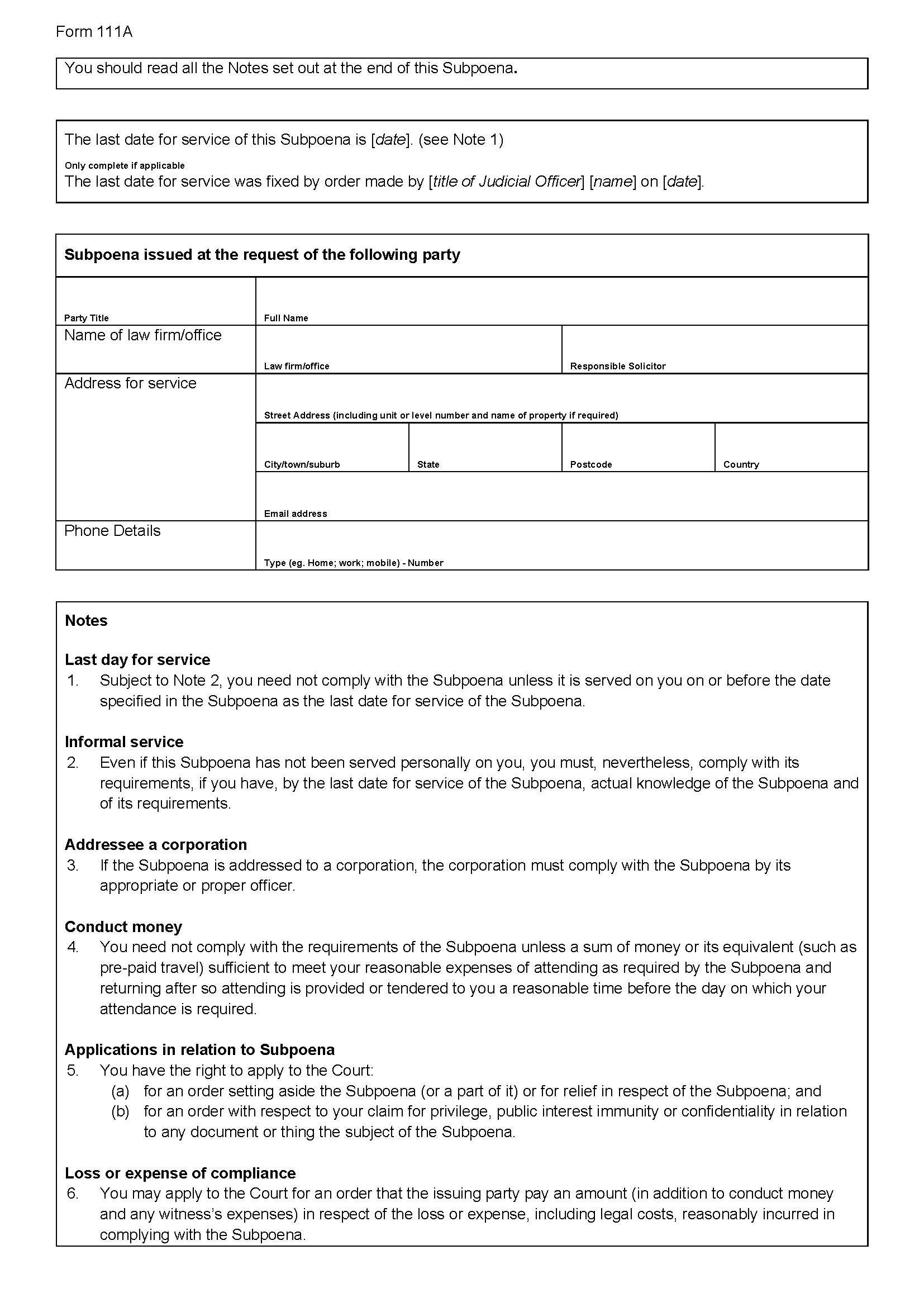 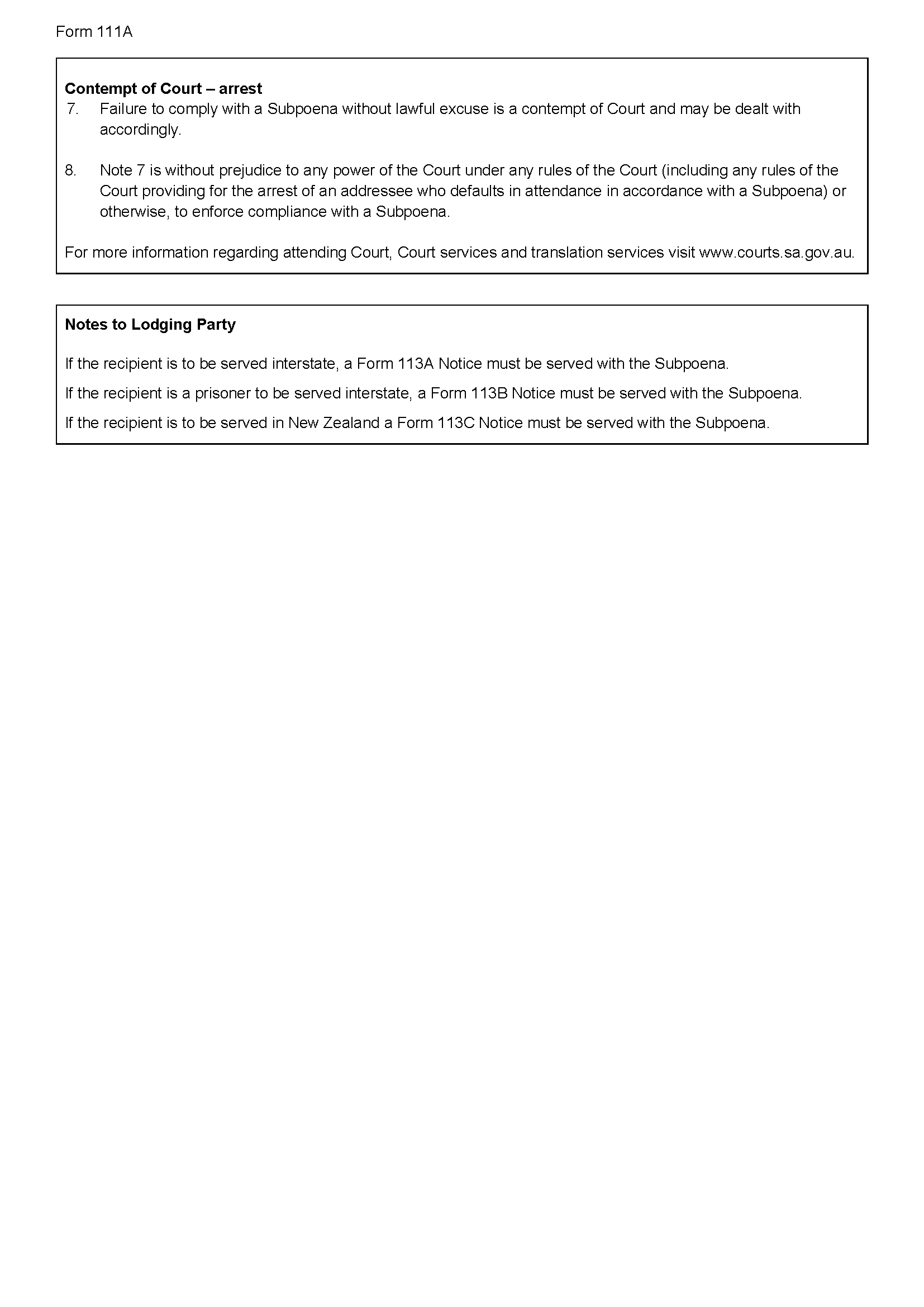 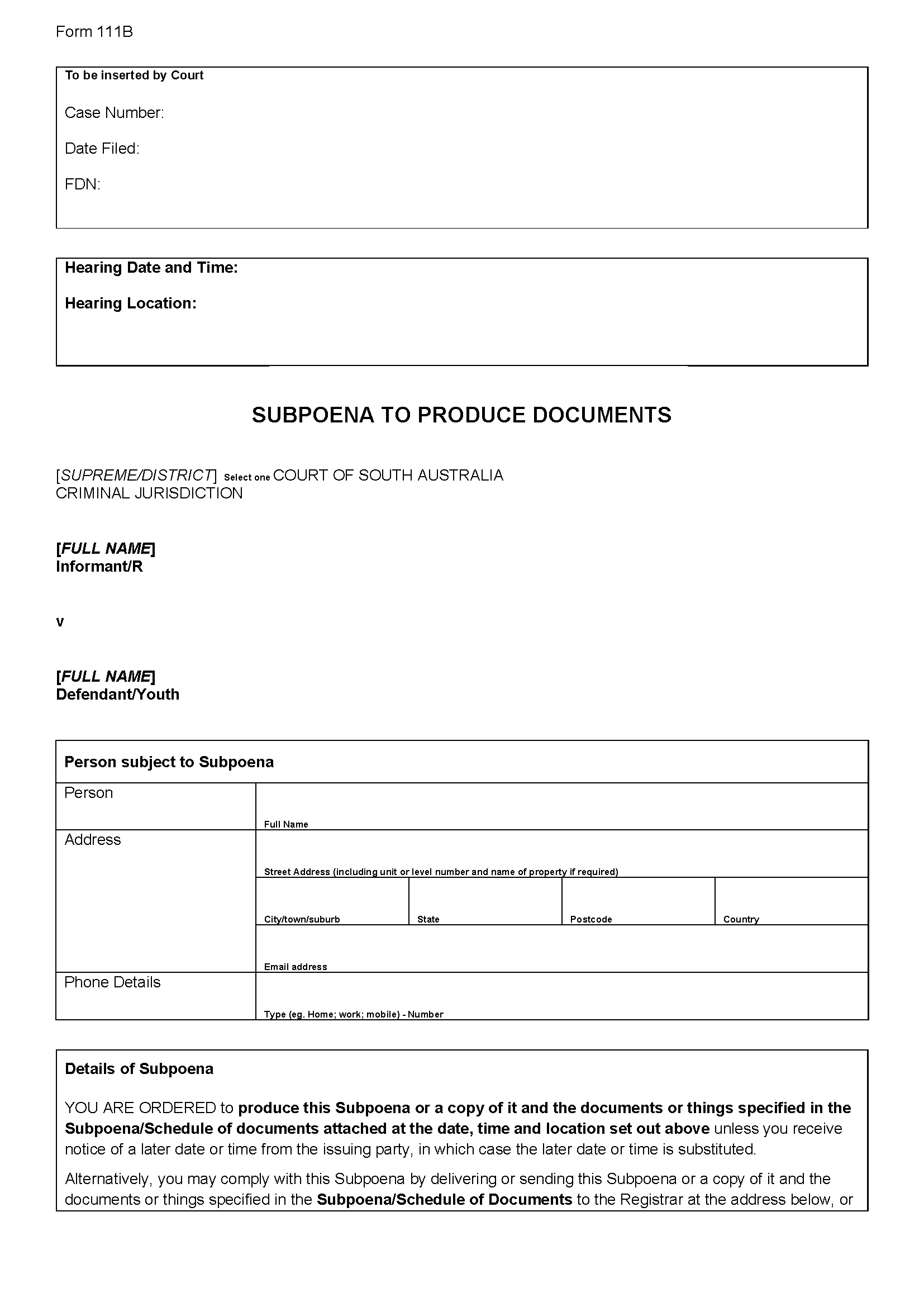 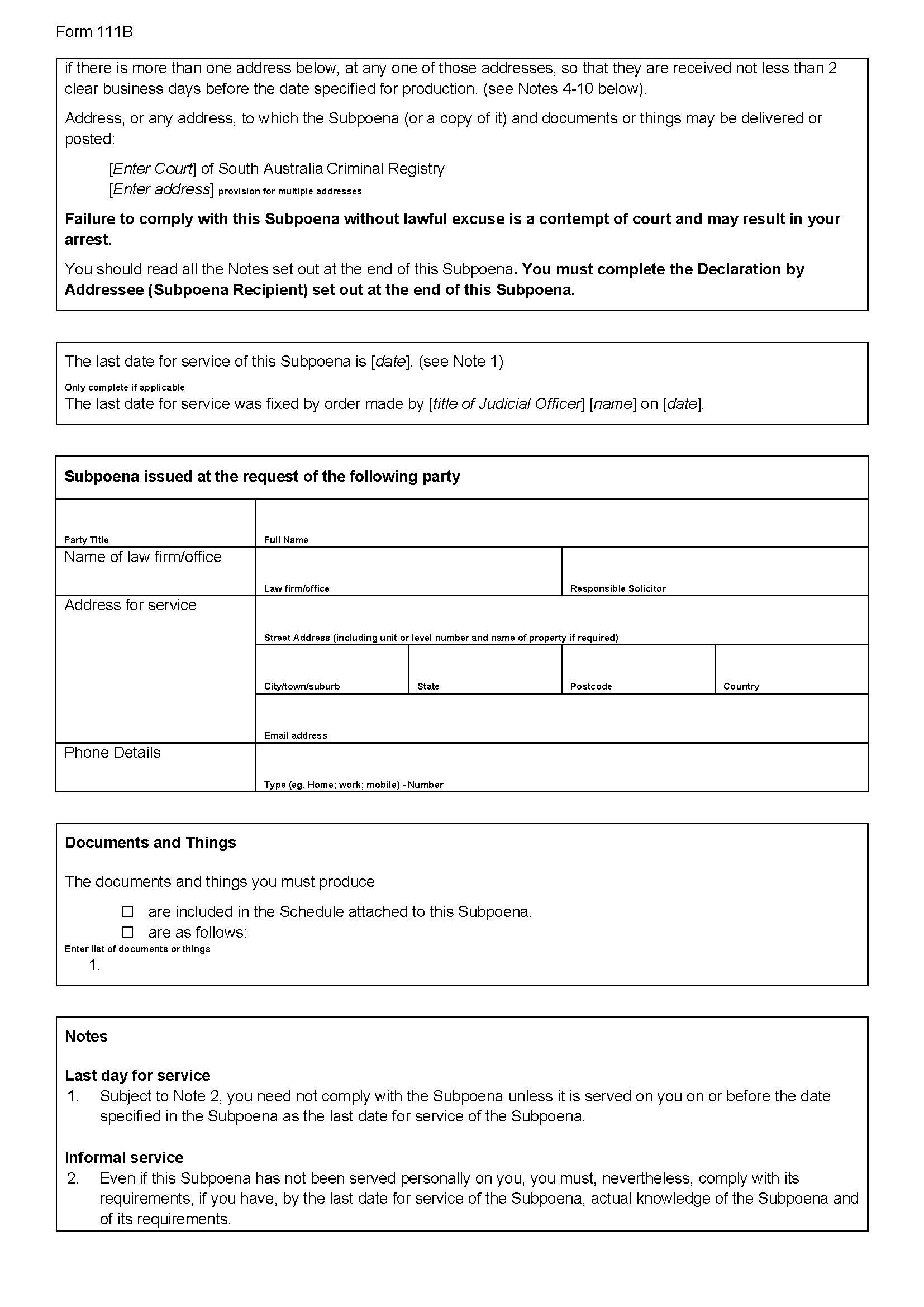 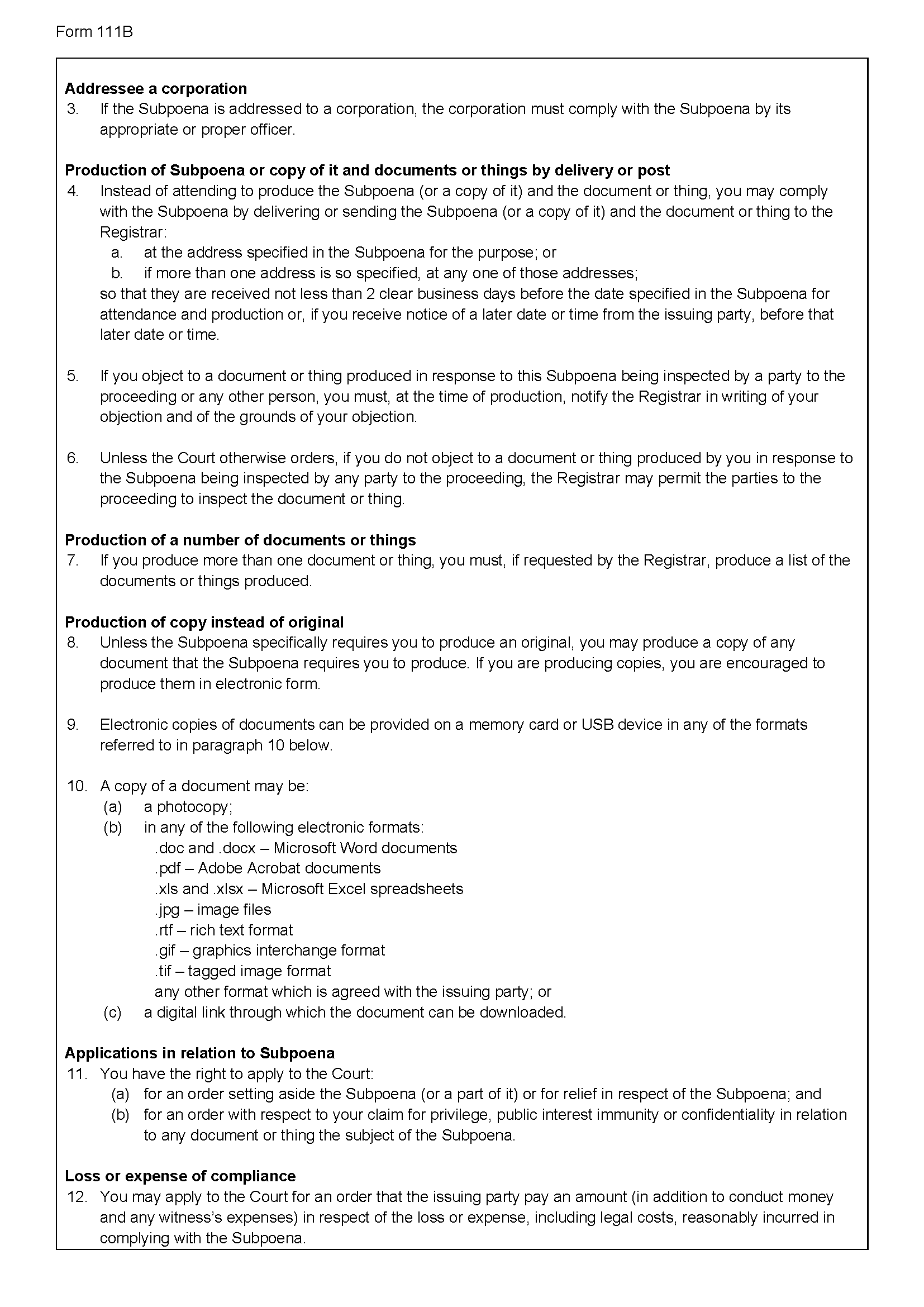 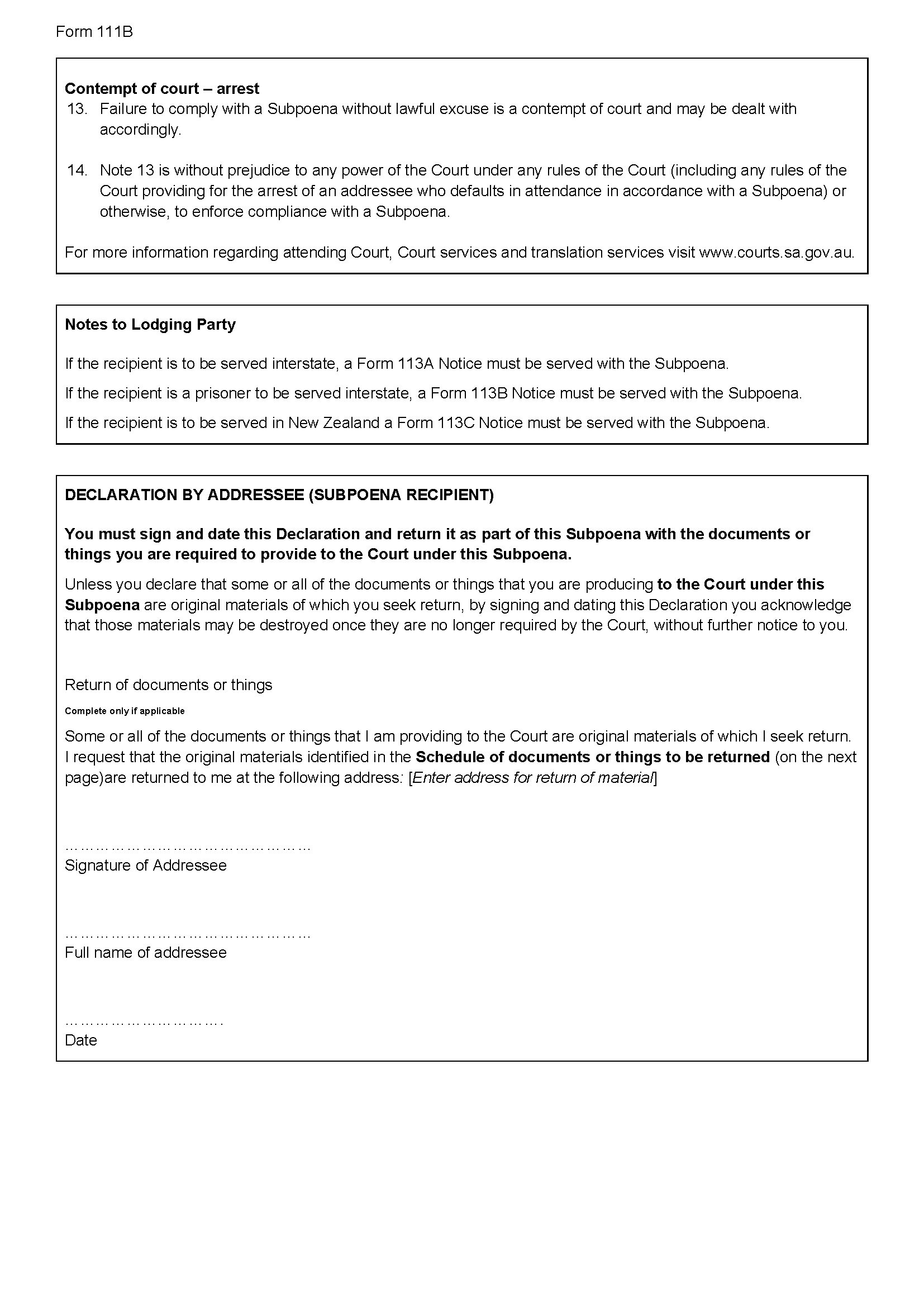 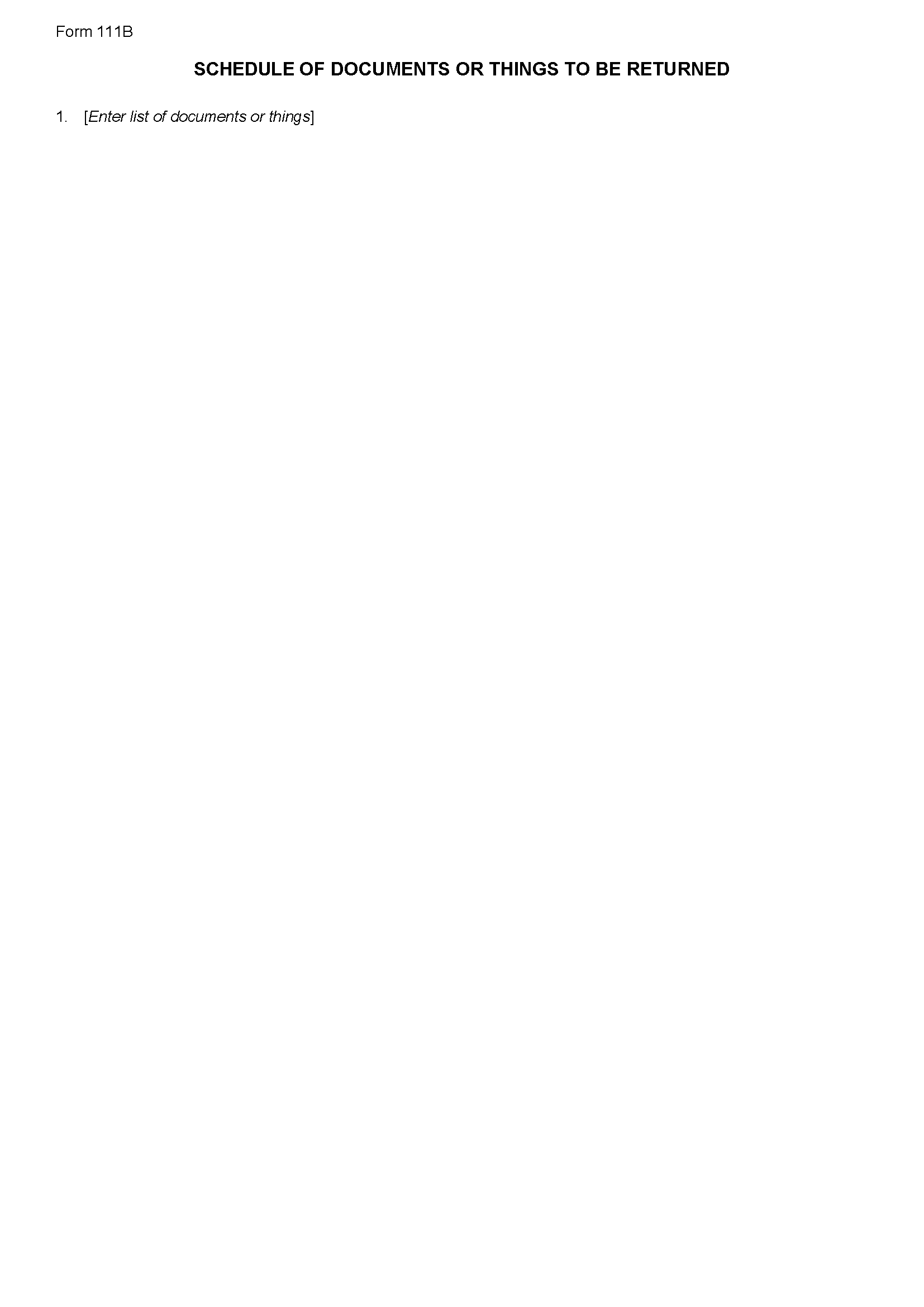 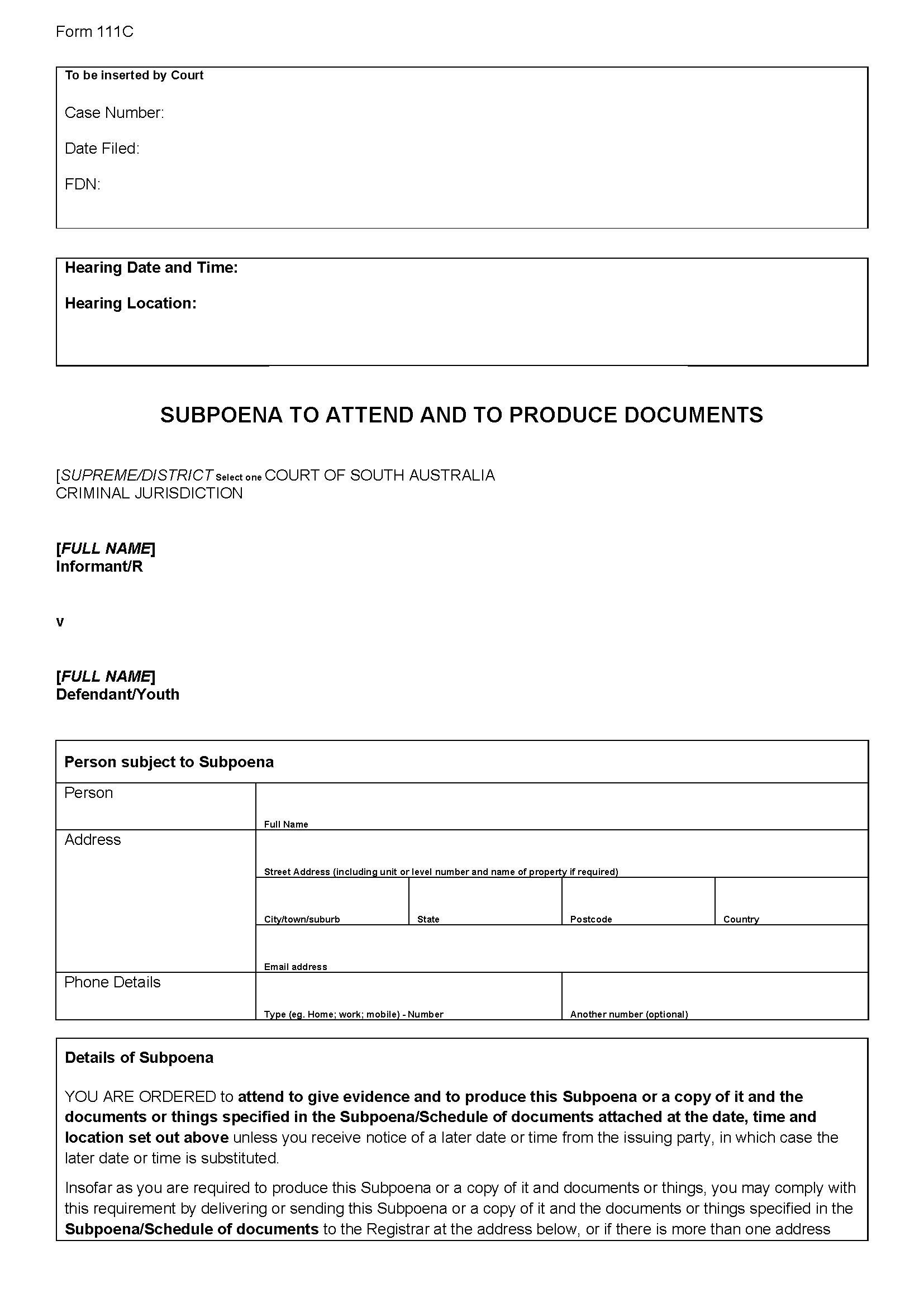 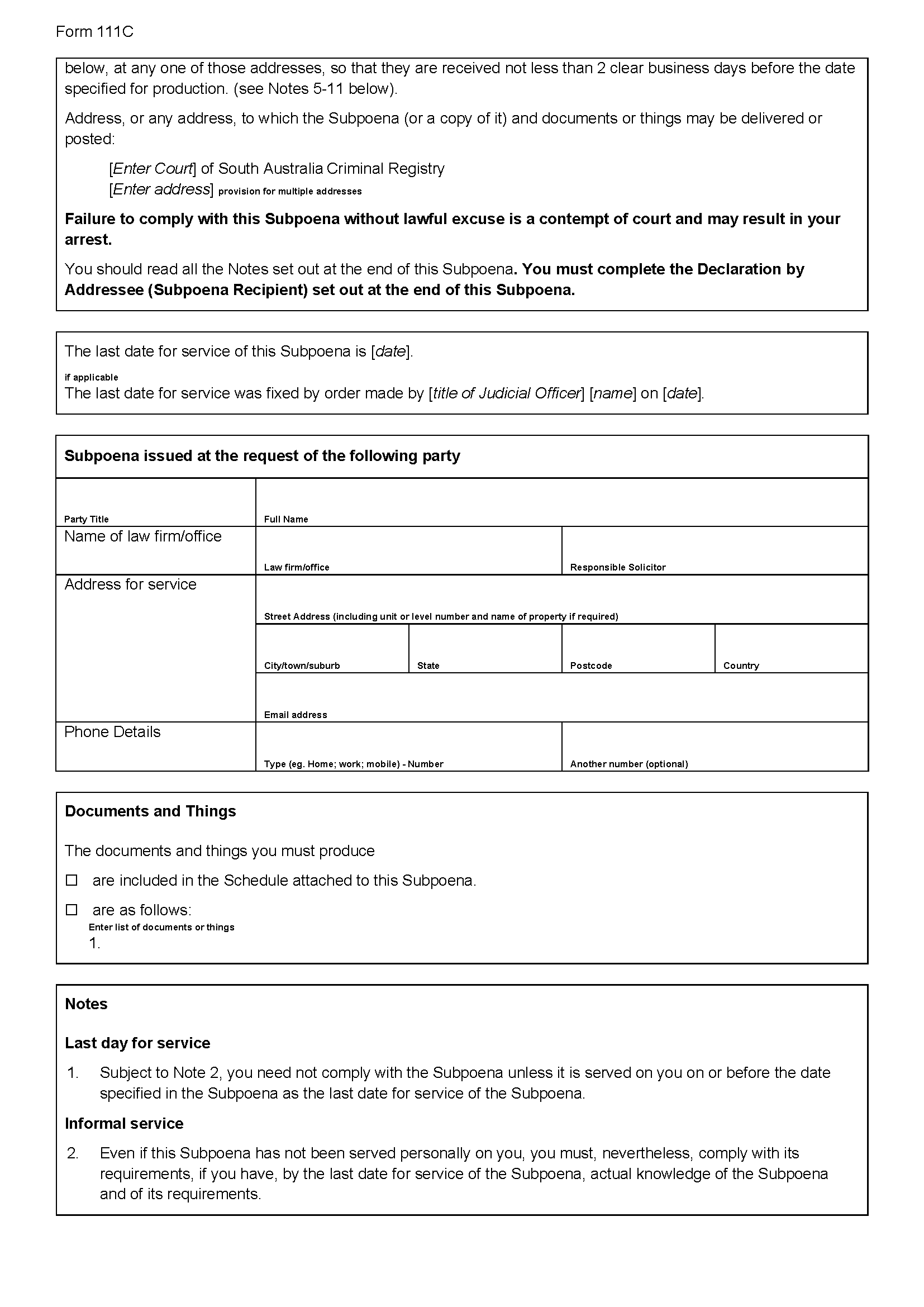 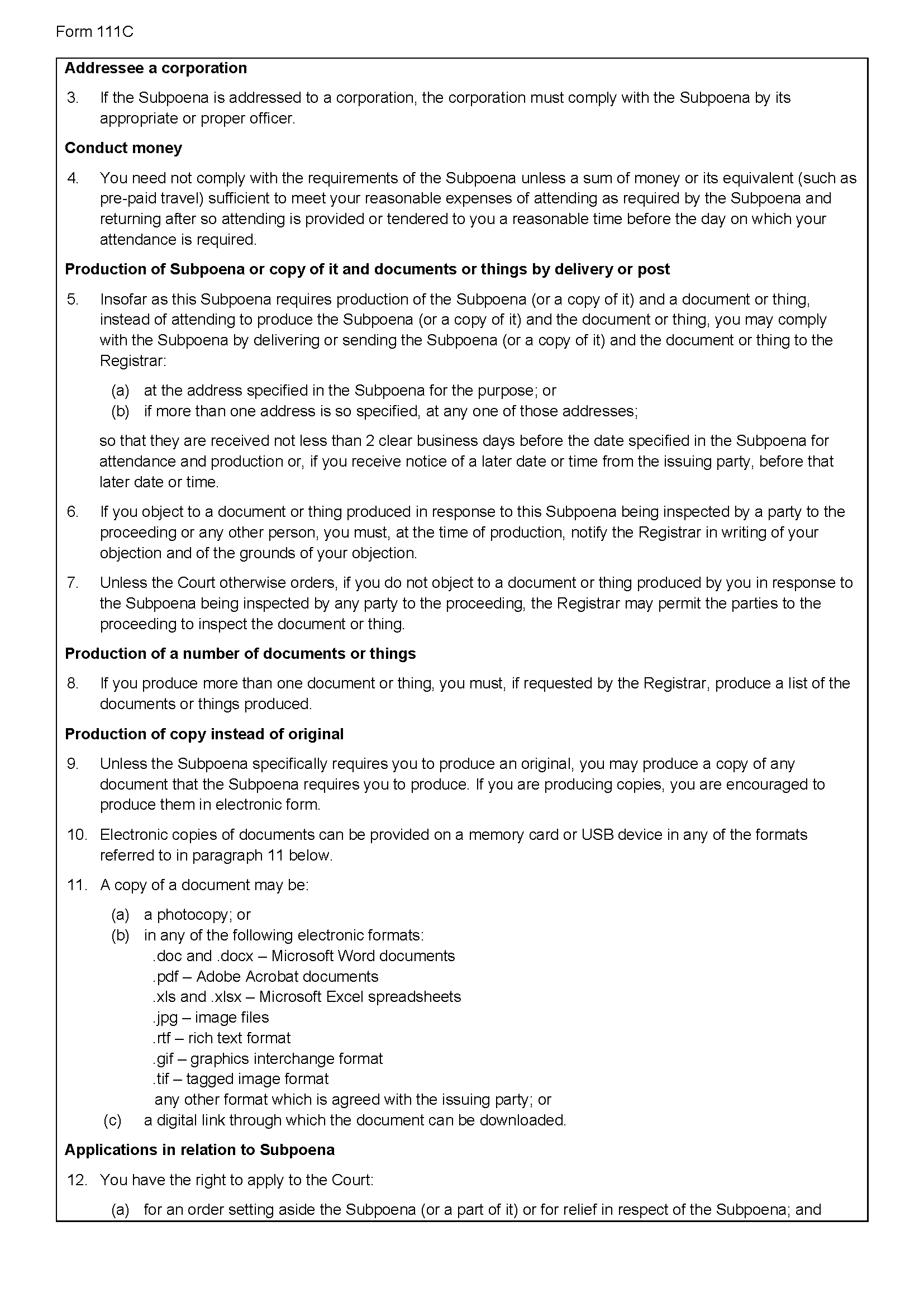 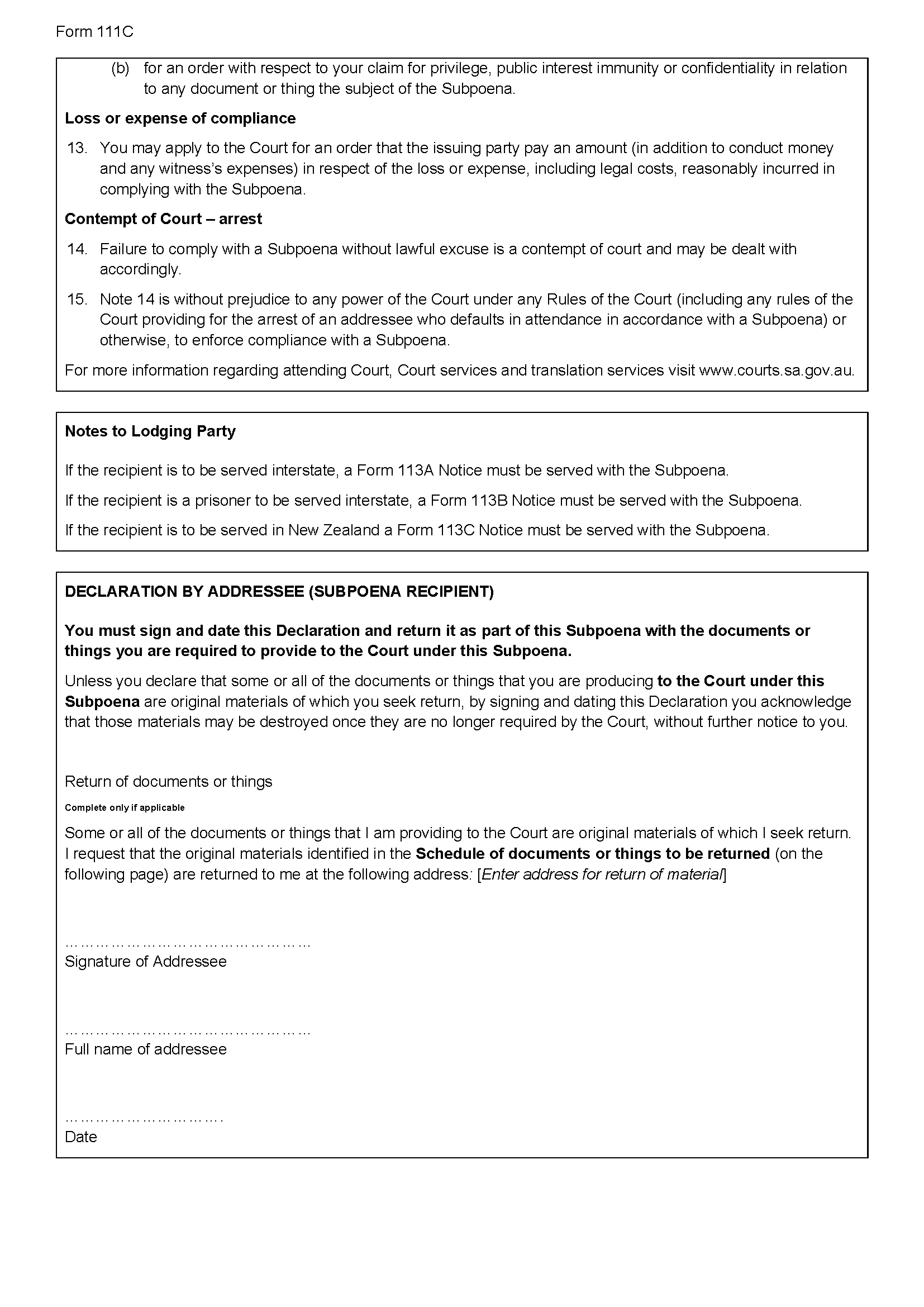 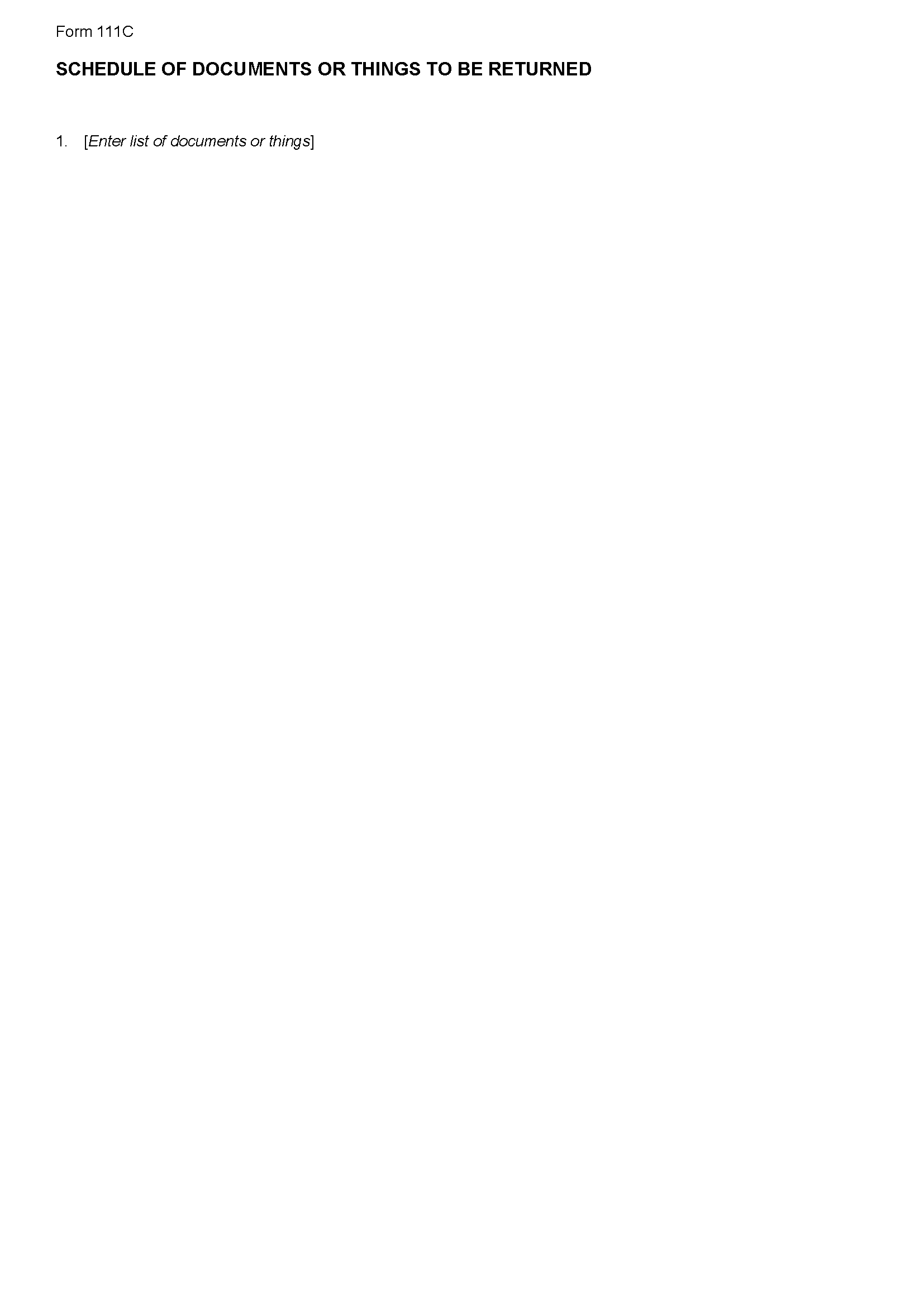 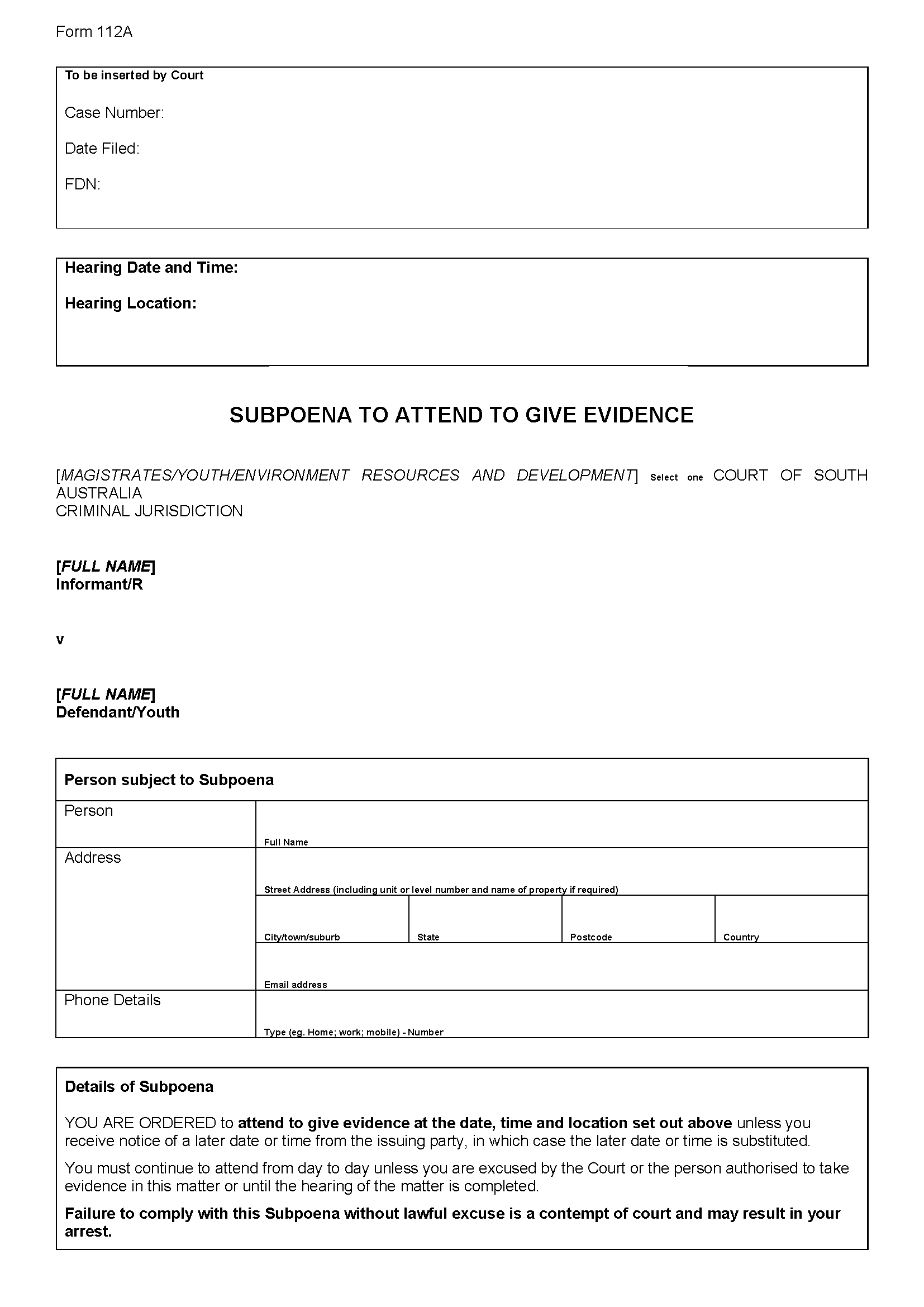 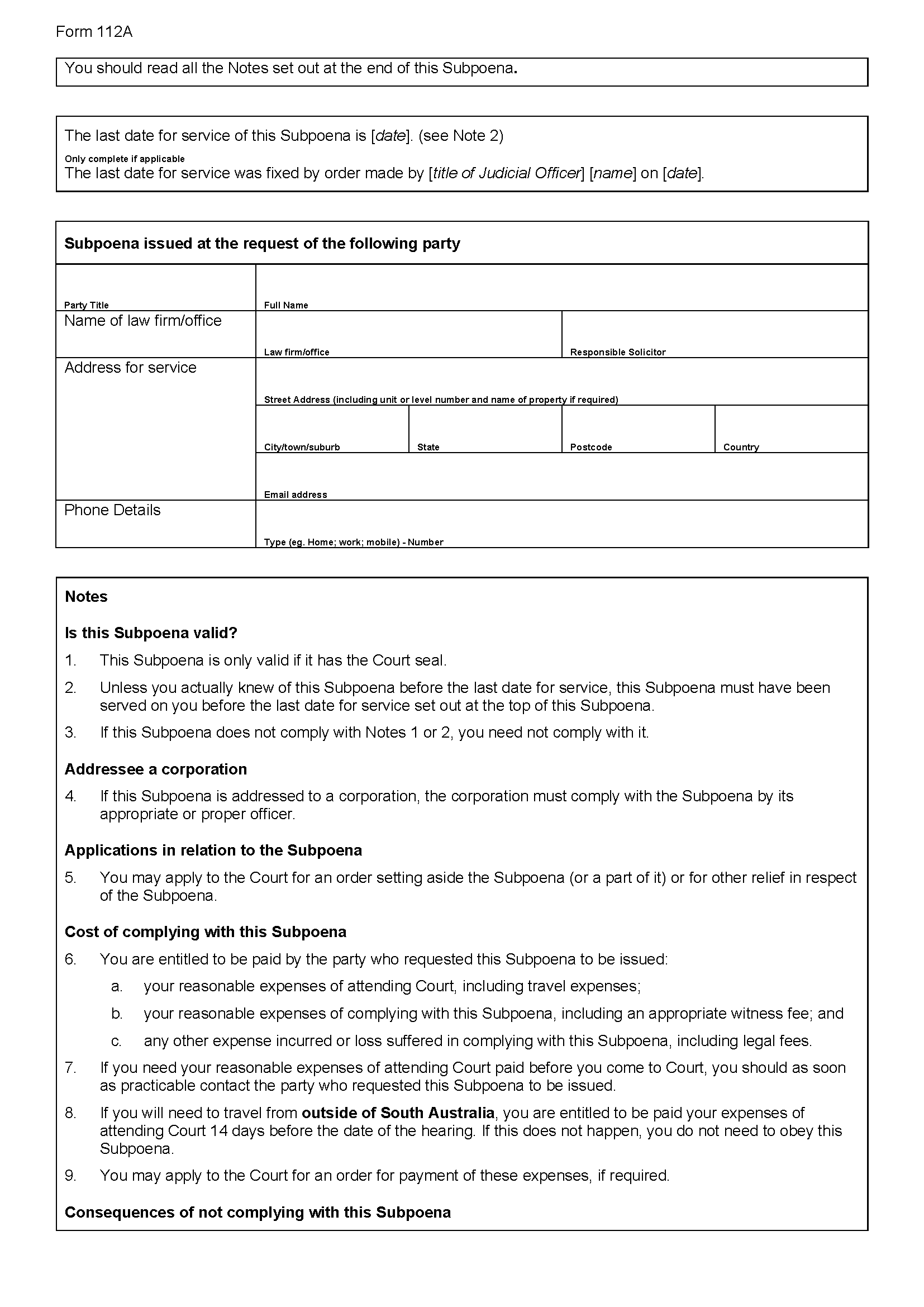 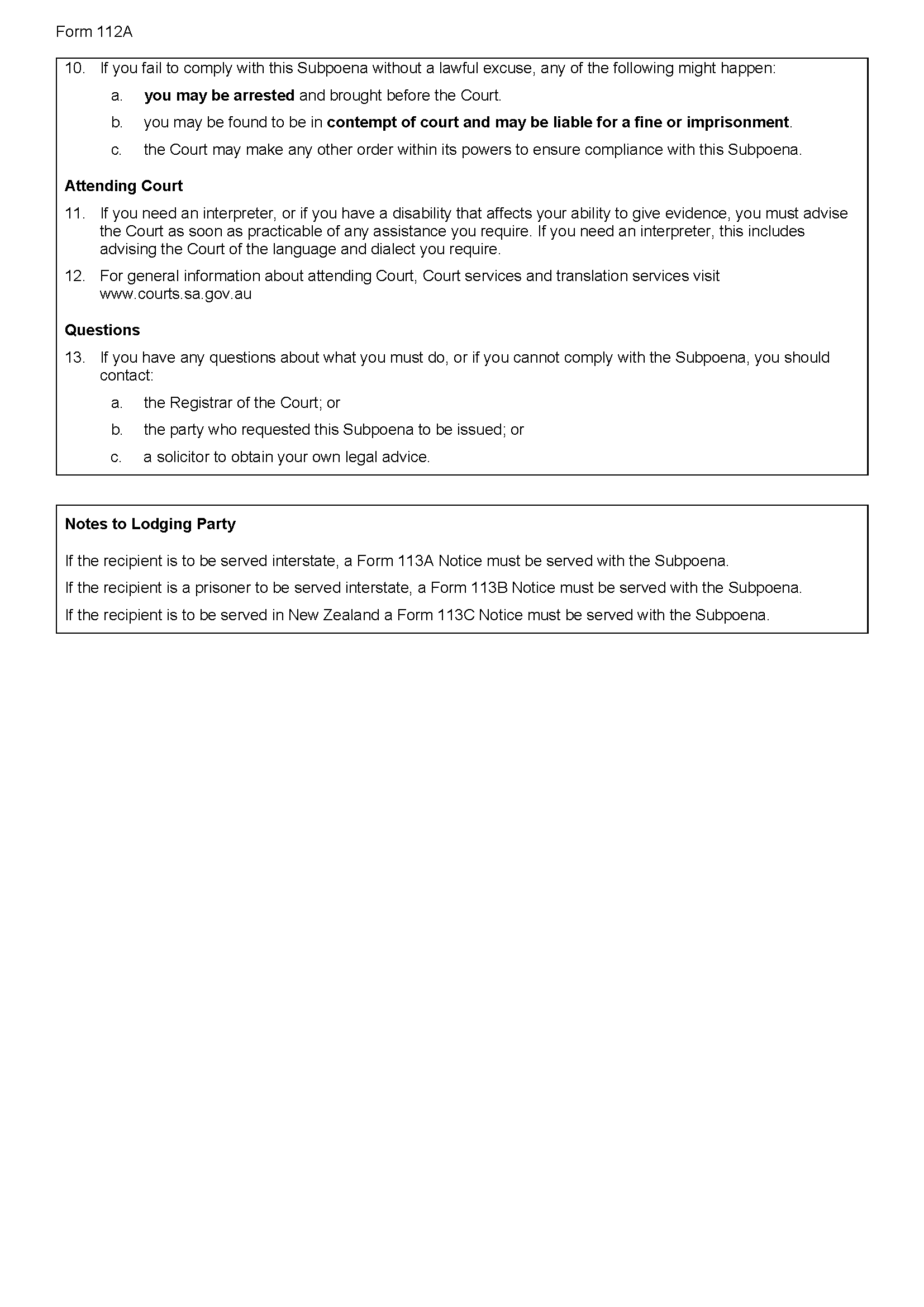 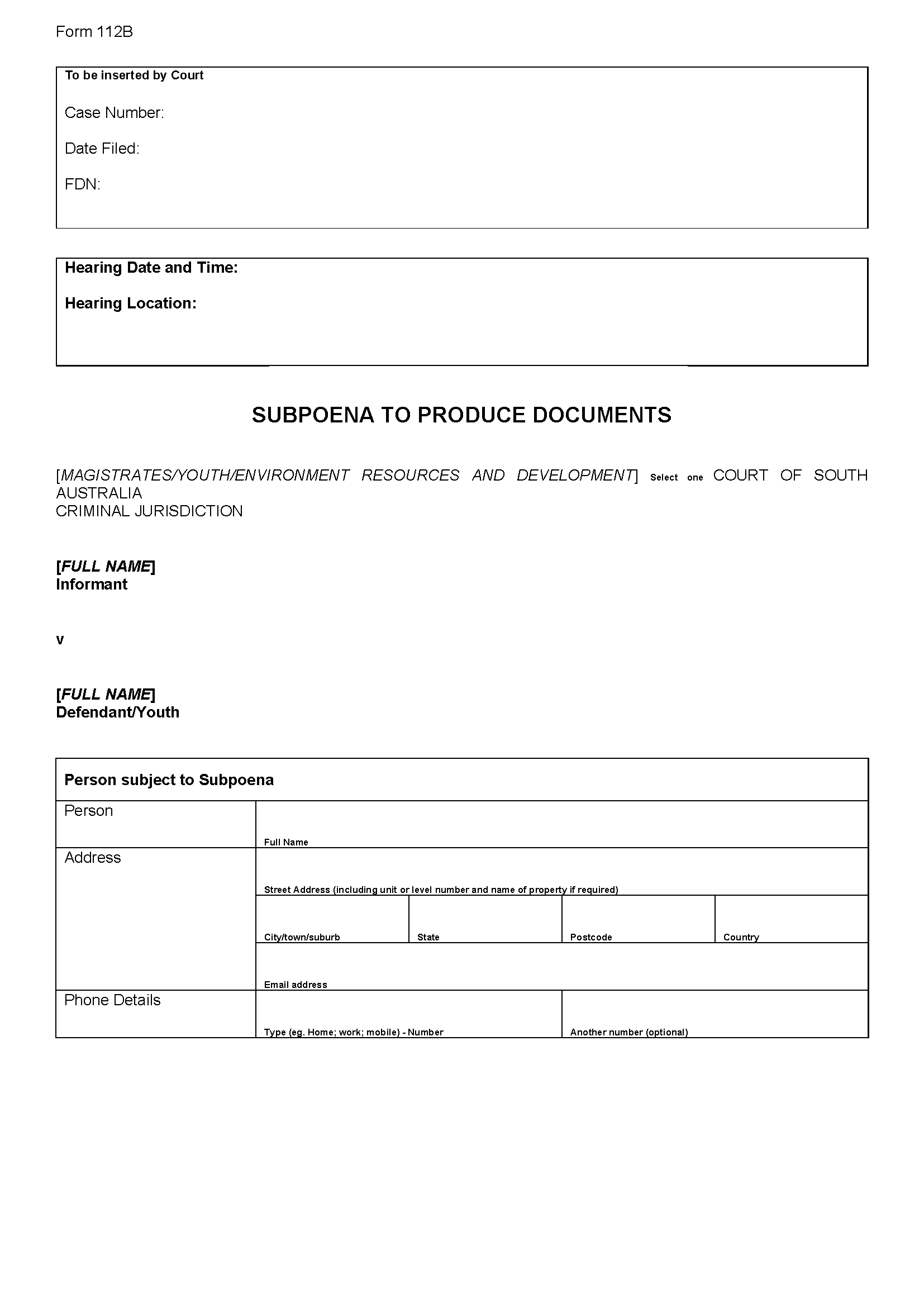 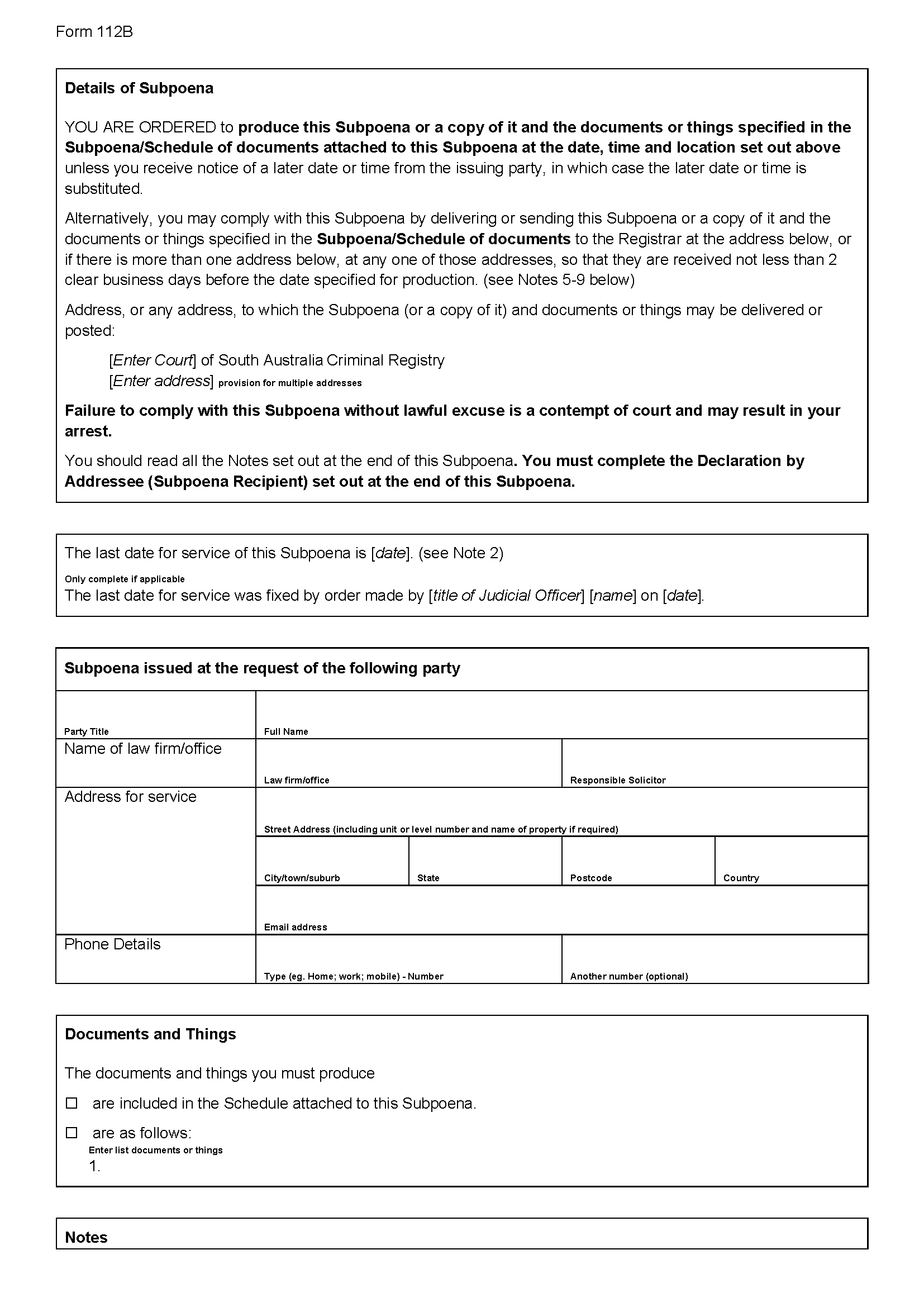 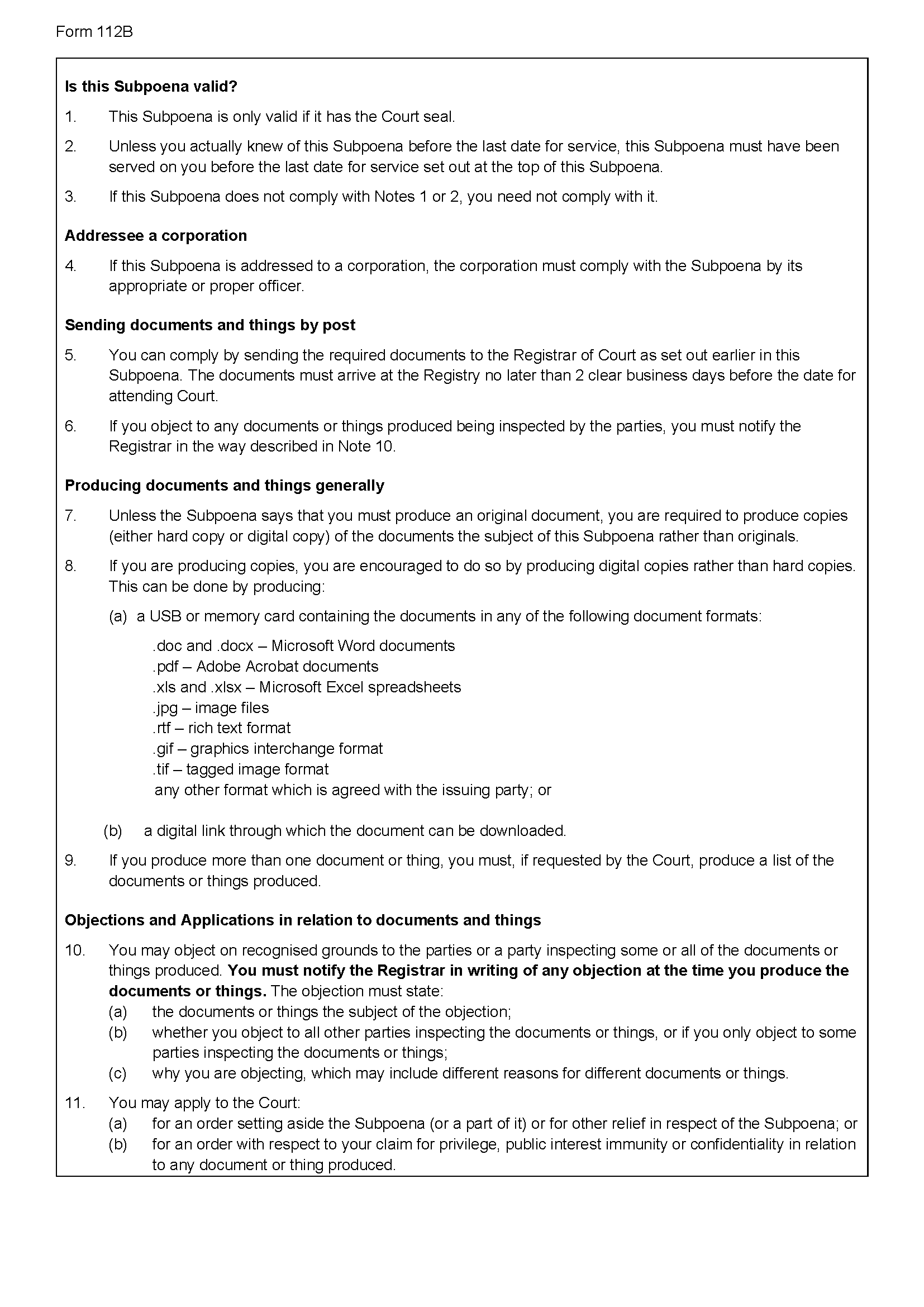 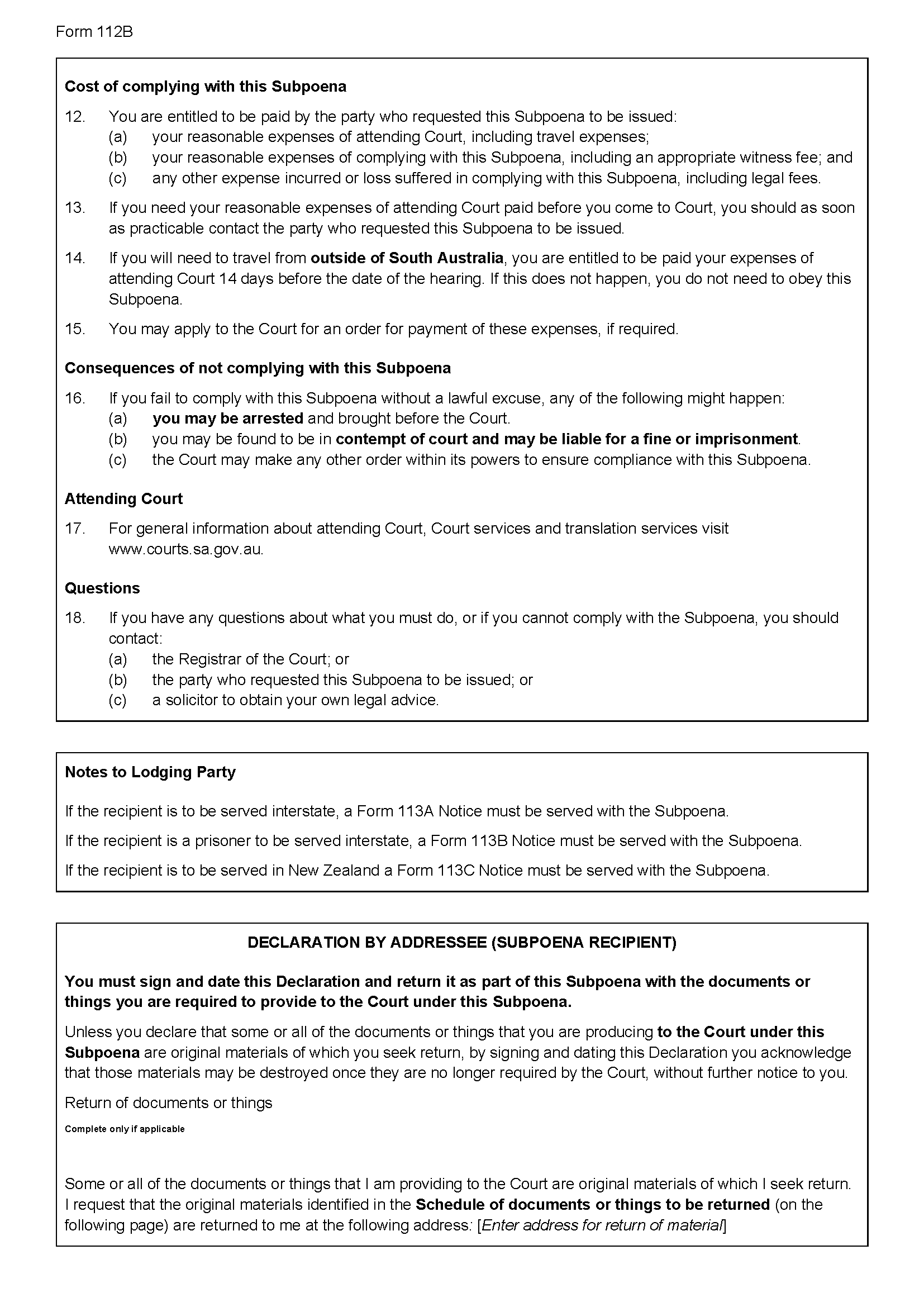 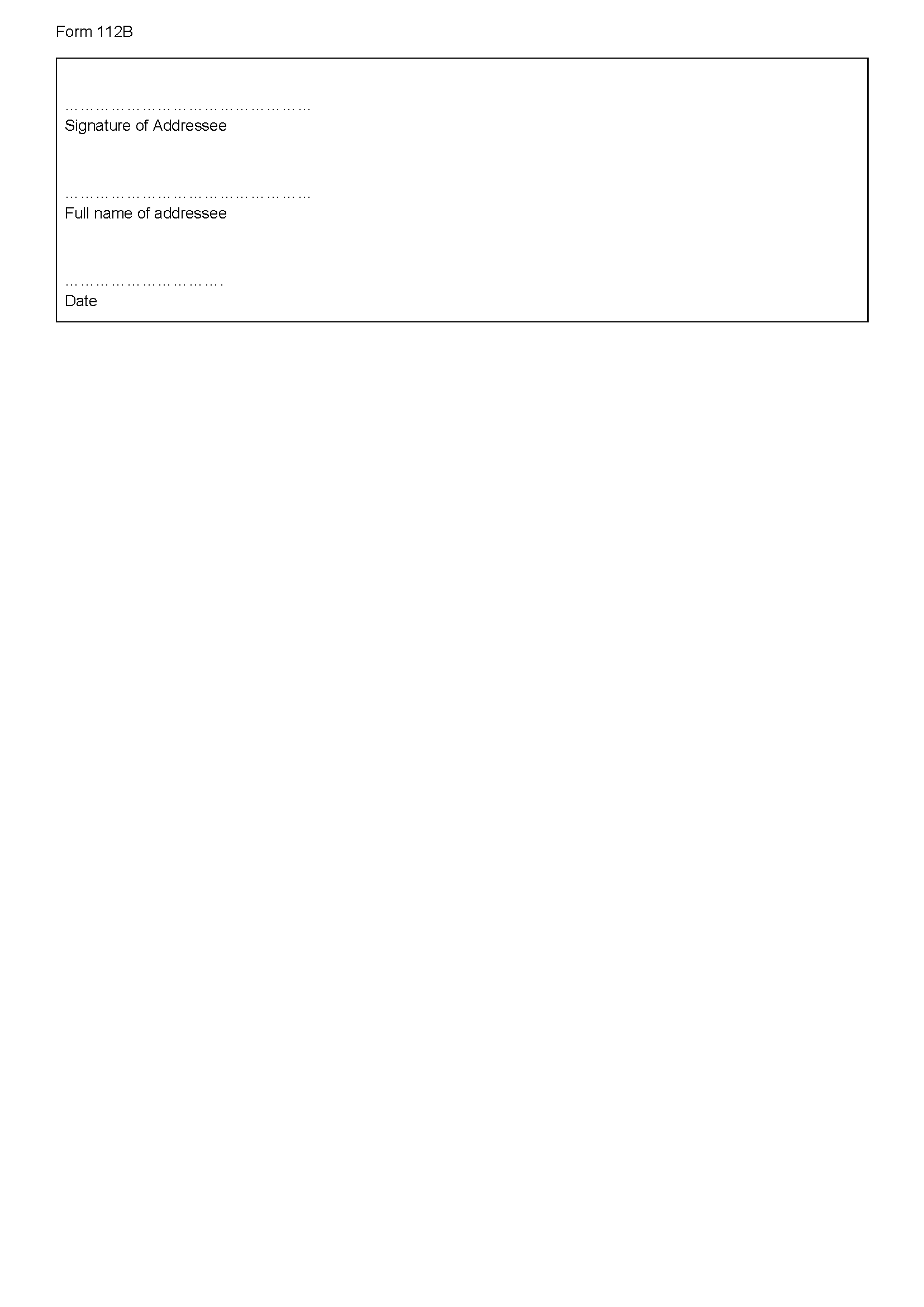 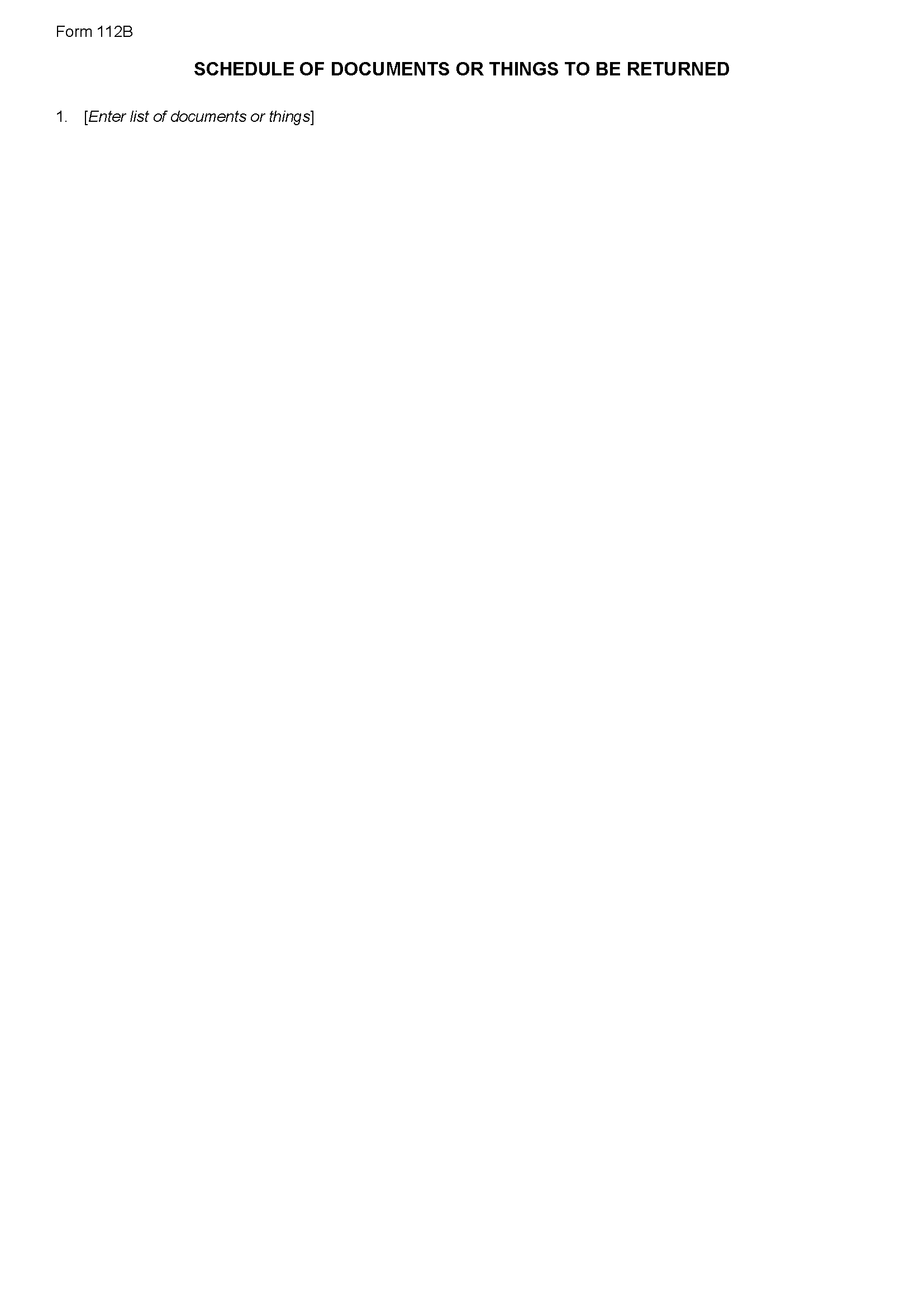 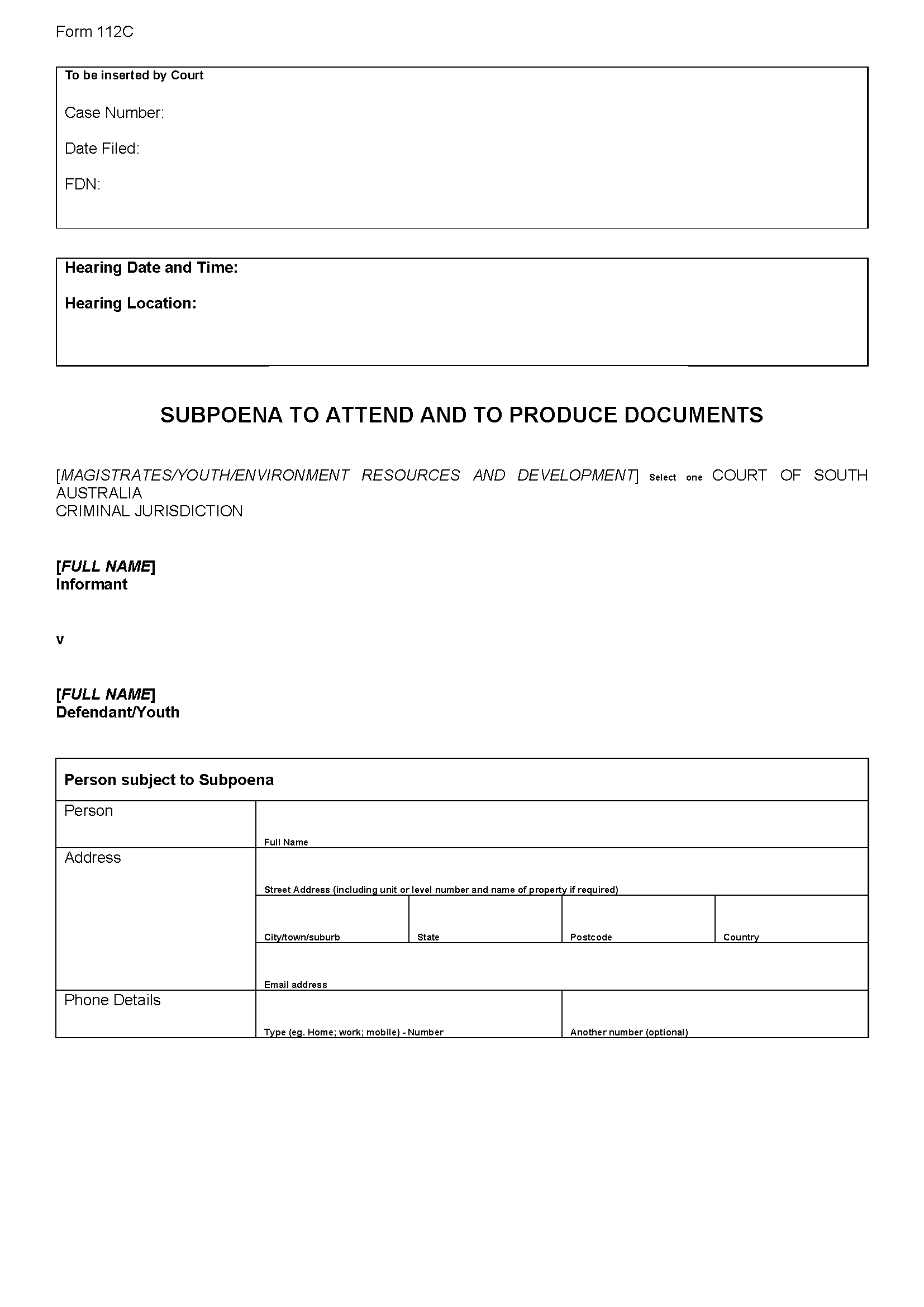 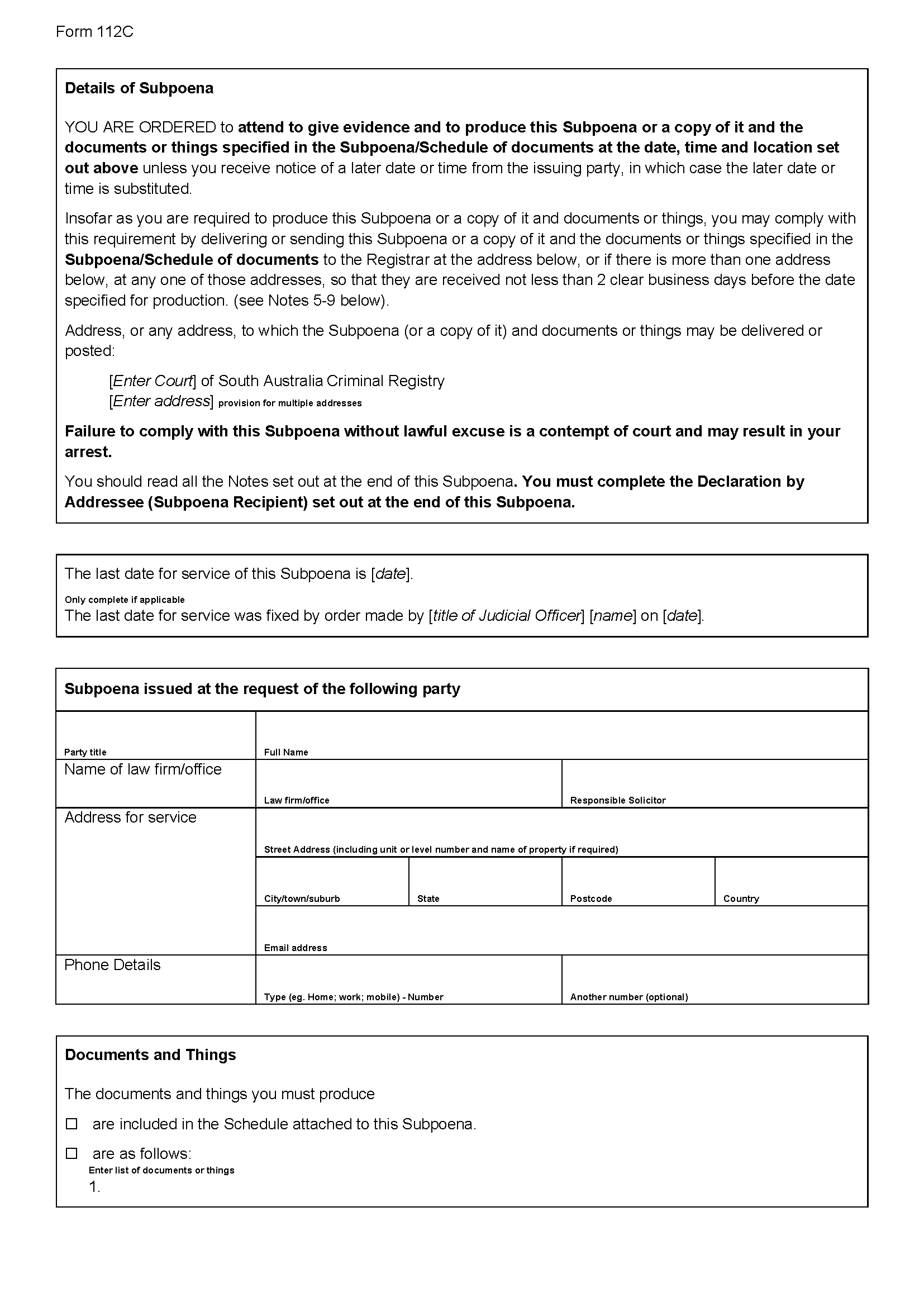 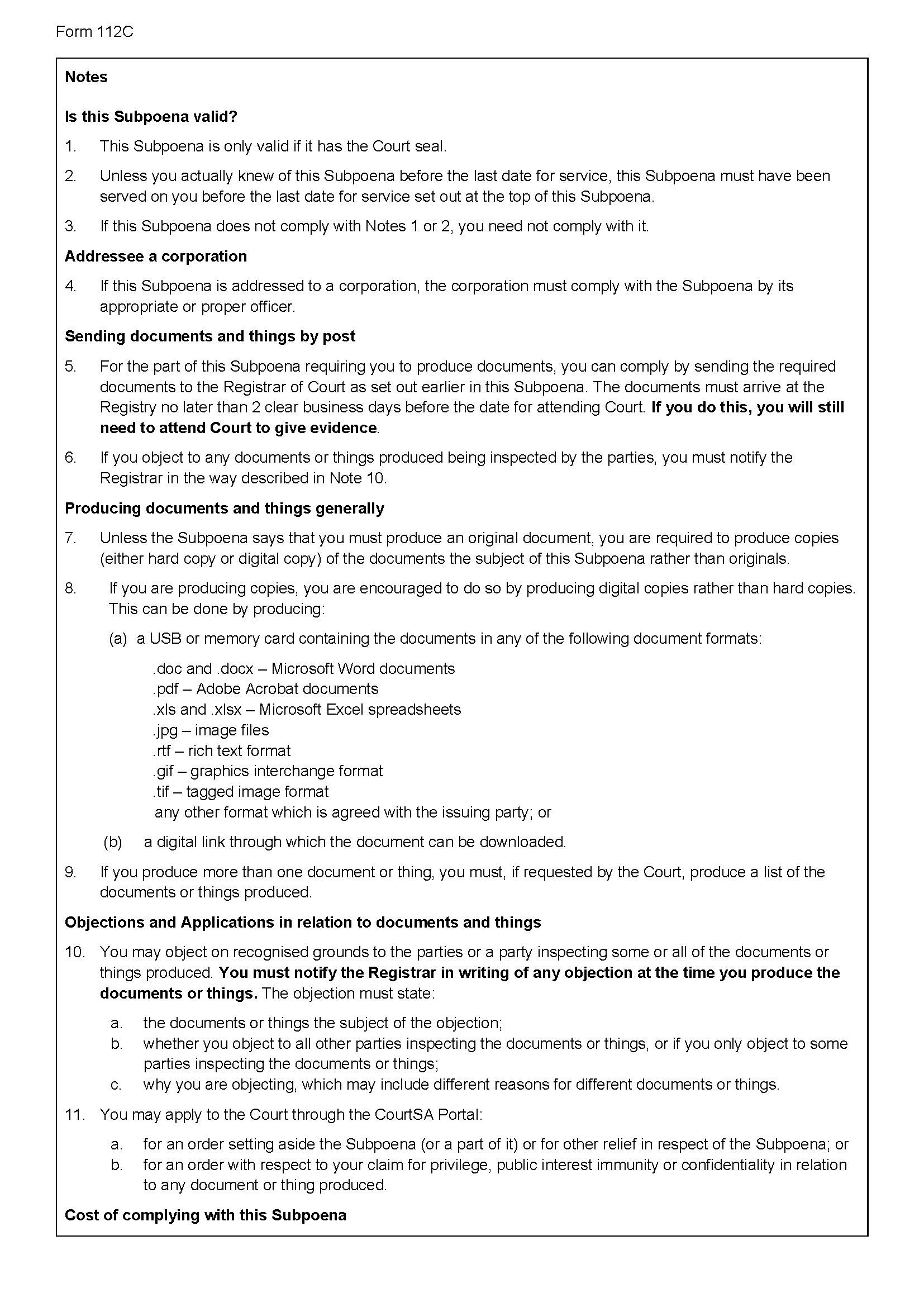 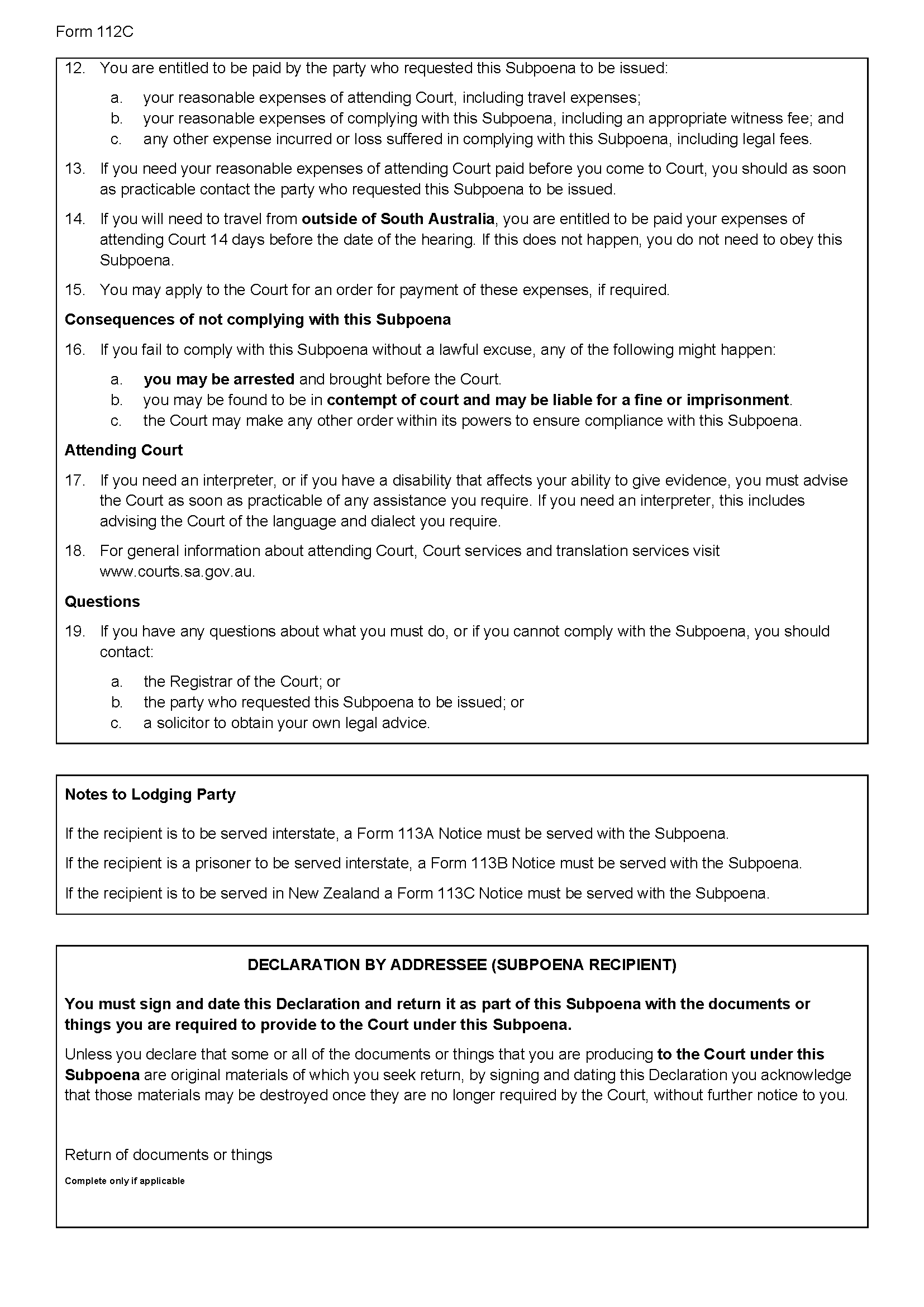 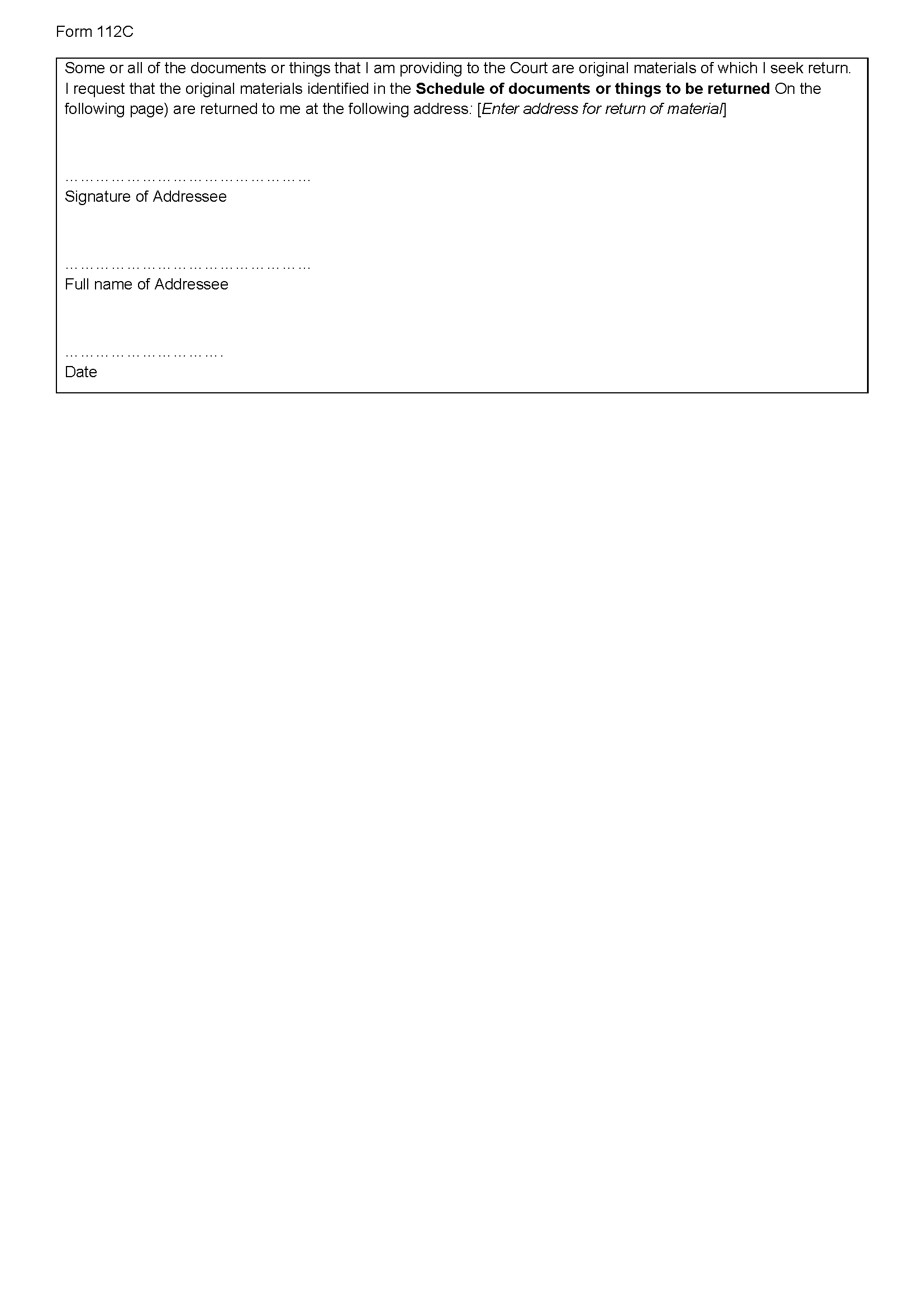 All instruments appearing in this gazette are to be considered official, and obeyed as such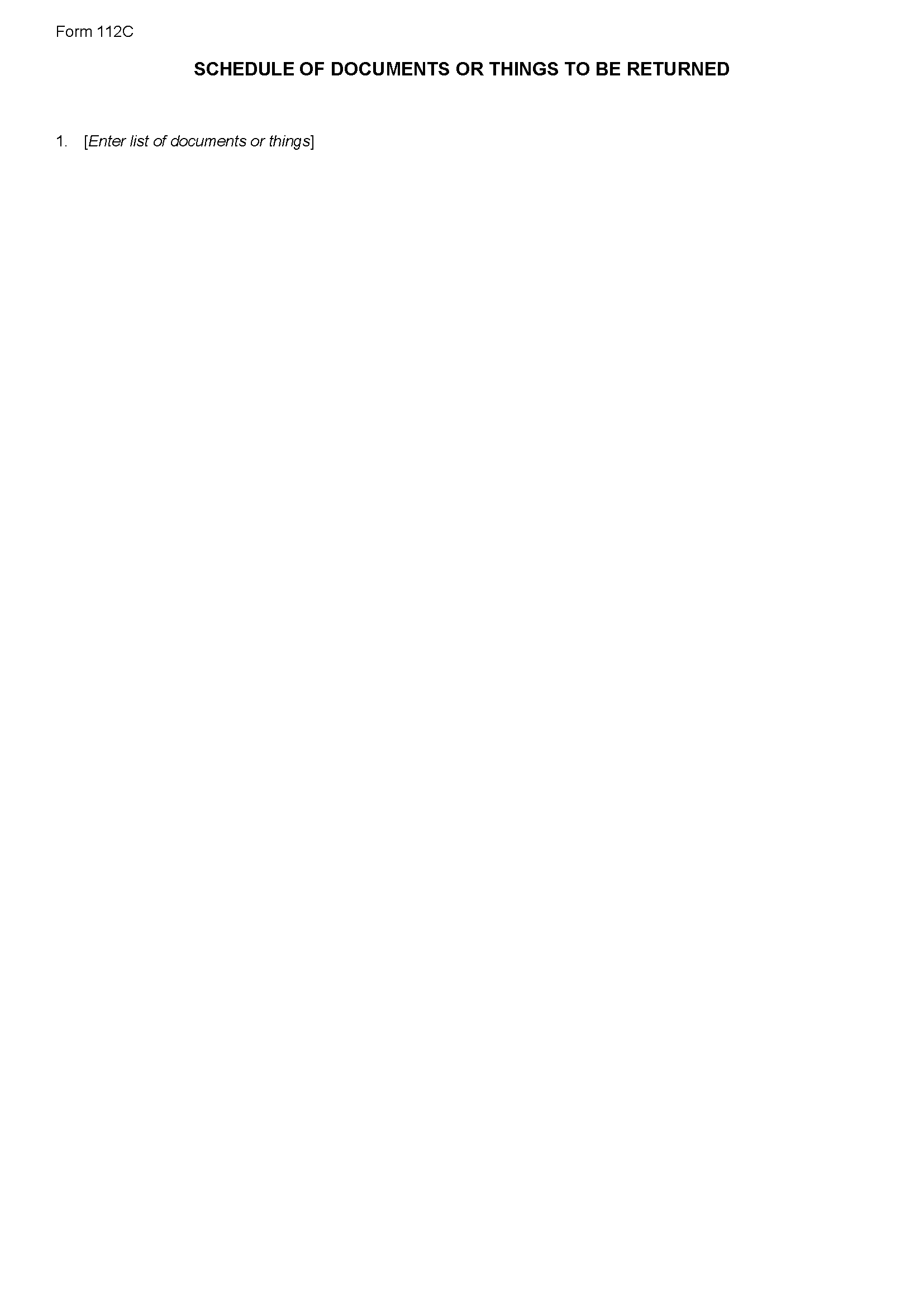 Printed and published weekly by authority of C. McArdle, Government Printer, South Australia$8.15 per issue (plus postage), $411.00 per annual subscription—GST inclusiveOnline publications: www.governmentgazette.sa.gov.au